КОЛЛЕКТИВНЫЙ ДОГОВОРМуниципального бюджетного общеобразовательного учреждения – средней общеобразовательной школы р.п. Советское Советского района Саратовской областина  2014 – 2017г.г.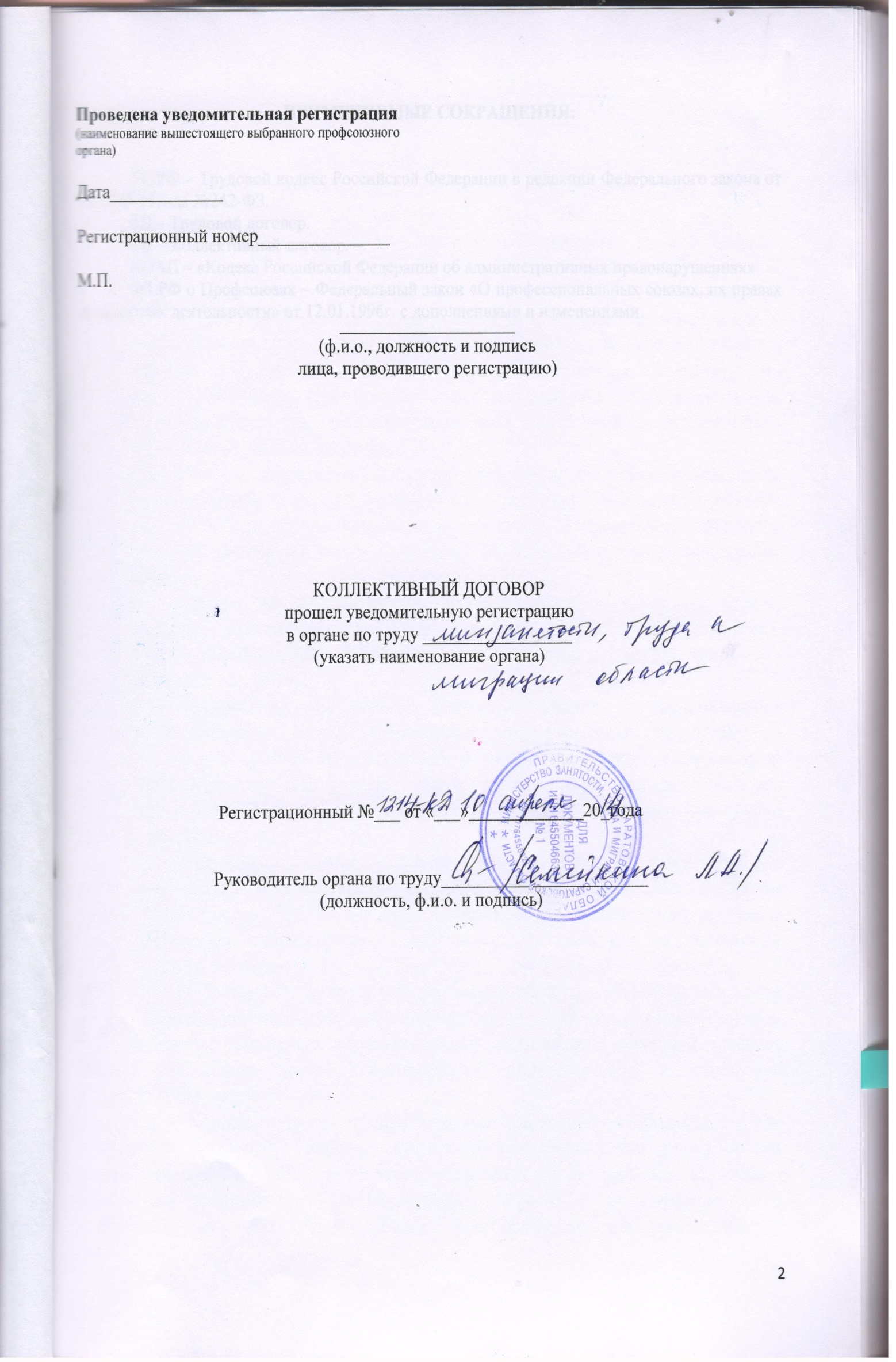 ПРИМЕНЯЕМЫЕ СОКРАЩЕНИЯ:ТК РФ – Трудовой кодекс Российской Федерации в редакции Федерального закона от 18.07.2011года №242-ФЗ.ТД – Трудовой договор.КД – Коллективный договор.КОАП – «Кодекс Российской Федерации об административных правонарушениях».ФЗ РФ о Профсоюзах – Федеральный закон «О профессиональных союзах, их правах и гарантиях деятельности» от 12.01.1996г. с дополнениями и изменениями.I. ОБЩИЕ ПОЛОЖЕНИЯ1.1.	Настоящий коллективный договор между работодателем в лице директора Муниципального бюджетного общеобразовательного учреждения – средней общеобразовательной школы р.п. Советское Советского района Саратовской области Мезинцева Василия Андреевича и работниками образовательной организации в лице выборного органа первичной профсоюзной организации (председатель – Панченко С.А.) действующего на основании Устава Профсоюза работников народного образования и науки РФНастоящий коллективный договор разработан в соответствии с требованиями Трудового кодекса РФ, Федеральным законом «О профессиональных союзах, их правах и гарантиях деятельности», законом «Об образовании в РФ» и распространяется на всех работников, за исключением случаев, установленных в  договоре.Настоящий коллективный договор заключен в целях обеспечения социальных и трудовых гарантий работников, создания благоприятных условий деятельности работодателя, направлен на выполнение требований трудового законодательства и более высоких требований, предусмотренных настоящим договором.1.2.	Настоящий коллективный договор является правовым актом, регулирующим социально – трудовые, экономические и профессиональные отношения, заключаемый работниками и работодателями в лице их представителей (ст.40 ТК).1.3.	Предметом настоящего Договора являются установленные законодательством, но конкретизированные дополнительные положения об условиях труда и его оплате, социальном и жилищно-бытовом обслуживании работников, гарантии, компенсации и льготы, предоставляемые работодателем в соответствии с Трудовым кодексом РФ, иными нормативными правовыми актами, соглашениями (ст.41 ТК).1.4.	Выборный орган первичной профсоюзной организации, действующий на основании Устава, является полномочным представительным органом работников МБОУ-СОШ р.п. Советское, защищающим их интересы при проведении коллективных переговоров, заключении и изменении коллективного договора.1.5.	Работодатель и трудовой коллектив образовательной организации признают выборный орган первичной профсоюзной организации единственным представителем работников образовательной организации, имеющим право от имени коллектива вести переговоры с работодателем и подписать коллективный договор.Все основные вопросы трудовых отношений и иных, связанных с ними отношений, решаются  работодателем с учетом мнения выборного органа первичной профсоюзной организации. С учетом финансово-экономического положения работодателя устанавливаются льготы и преимущества для работников, условия труда, более благоприятные по сравнению с установленными законами, иными нормативными правовыми актами,  соглашением между министерством образования Саратовской области и Саратовской областной организацией «Общероссийского Профсоюза образования»,  территориальным соглашениями (указывается полное название соглашения).Если не удалось этого добиться, то прописывается механизм участия представителей выборного органа первичной профсоюзной организации в решении этих вопросов.1.6.	Изменения и дополнения в настоящий коллективный договор в течение срока его действия производятся по взаимному соглашению между руководителем образовательной организации и выборным органом первичной профсоюзной организации. Вносимые изменения и дополнения в текст коллективного договора не могут ухудшать положение работников по сравнению с прежним колдоговором.1.7.	Контроль за ходом выполнения коллективного договора осуществляется сторонами социального партнерства, их представителями.1.8.	Для подведения итогов выполнения коллективного договора стороны обязуются проводить их обсуждение на собрании работников не реже одного раза в год.1.9.	Договаривающиеся стороны, признавая принципы социального партнерства, обязуются принимать меры, предотвращающие любые конфликтные ситуации, мешающие выполнению коллективного договора.1.10.	Локальные нормативные акты, содержащие нормы трудового права, являются приложением к коллективному договору и принимаются по согласованию с выборным органом первичной профсоюзной организации.1.11.	Работодатель обязуется ознакомить с коллективным договором, другими нормативными правовыми актами, принятыми в соответствии с его полномочиями, всех работников, а также всех вновь поступающих работников при их приеме на работу, обеспечивать гласность содержания и выполнения условий колдоговора (путем проведения собраний, отчетов ответственных работников и др.).Ни одна из сторон не может в течение установленного срока его действия в одностороннем порядке прекратить выполнение принятых на себя обязательств.1.12.	Коллективный договор вступает в силу с момента подписания его сторонами и действует в течение 2014  - 2017  гг. до заключения нового коллективного договора или изменения, дополнения настоящего коллективного договора.1.13.	Стороны договорились, что текст коллективного договора должен быть доведен работодателем до сведения работников в течение 3  дней после его подписания.Выборный орган первичной профсоюзной организации обязуется разъяснять работникам положение коллективного договора, содействовать его реализации.Заключившие коллективный договор стороны несут ответственность за выполнение принятых обязательств в порядке, установленном действующим законодательством.1.14.	Коллективный договор сохраняет свое действие в случае изменения наименования организации, расторжения трудового договора с руководителем организации, реорганизации организации в форме преобразования.1.15.	При реорганизации (слиянии, присоединении, разделении, выделении) организации коллективный договор сохраняет свое действие в течение всего срока реорганизации.1.16.	При смене формы собственности организации коллективный договор сохраняет свое действие в течение трех месяцев со дня перехода прав собственности.При этом любая из сторон имеет право направить другой стороне предложения о заключении нового коллективного договора или продлении действия прежнего на срок до трех лет.1.17.	При ликвидации организации коллективный договор сохраняет свое действие в течение всего срока проведения ликвидации.1.18.	Стороны по договоренности имеют право продлить действие коллективного договора на срок не более трех лет.Данный коллективный договор устанавливает минимальные социально – экономические гарантии работников и не ограничивает права работодателя в расширении их при наличии собственного ресурсного обеспечения.II. Обеспечение занятости работников.	2.	Стороны договорились, что:	2.1.	Трудовые отношения между работником и работодателем регулируются трудовым договором, отраслевым соглашением и настоящим коллективным договором. Трудовой договор хранится у каждой из сторон.	Работодатель не вправе требовать от работника выполнения работы, не обусловленной трудовым договором, условия трудового договора не могут ухудшать положение работника по сравнению с действующим трудовым законодательством. 	2.2.	Работодатель обязуется:	2.2.1.	Трудовой договор заключать с работником в письменной форме в двух экземплярах, каждый из которых подписывается работодателем и работником, один экземпляр под роспись передать работнику в день заключения.	Трудовой договор является основанием для издания приказа о приеме на работу.	2.2.2.	При заключении трудового договора с работником ознакомить его под роспись с настоящим коллективным договором, Уставом организации, правилами внутреннего трудового распорядка и иными локальными нормативными актами, действующими в организации.	2.2.3.	В трудовой договор включать обязательные условия, указанные в ст. 57 ТК РФ.	При включении в трудовой договор дополнительных условий, они не должны ухудшать положение работника по сравнению с установленными трудовым законодательством и иными нормативными правовыми актами, содержащими нормы трудового права, соглашениями, локальными актами, коллективным договором.	По соглашению сторон в трудовой договор включать условия об испытании работника в целях его соответствия поручаемой работе.	В трудовом договоре оговаривать объем учебной нагрузки педагогического работника, который может быть изменен сторонами только с письменного согласия работника.2.2.4.	Заключать трудовой договор для выполнения работы, которая носит постоянный характер, на неопределенный срок. Срочный трудовой договор заключать только в случаях, предусмотренных ст. 59 ТК РФ.2.2.5.	Оформлять изменения условий трудового договора путем составления дополнительного соглашения между работником и работодателем, являющегося неотъемлемой частью заключенного ранее трудового договора, и с учетом положений настоящего коллективного договора.	2.2.6.	Выполнять условия заключенного трудового договора.	2.2.7.	Изменение определенных сторонами условий трудового договора, в том числе перевод на другую работу, производить только по письменному соглашению сторон трудового договора, за исключением случаев, предусмотренных частями второй и третьей ст.72.2 ТК РФ, ст.74 ТК РФ.	По инициативе работодателя производить изменение условий трудового договора без изменения трудовой функции работника в случае, когда по причинам, связанным с изменением организационных или технологических условий труда (изменение количества классов - комплектов, групп или обучающихся  (воспитанников), изменение количества часов по учебному плану, проведение эксперимента, изменение образовательных программ и др.), определенные сторонами условия трудового договора не могут быть сохранены, с соблюдением положений ст. 74, 162 ТК РФ.	2.2.8.	Применение дисциплинарного взыскания за невыполнение или ненадлежащее выполнение работником трудовых обязанностей производится после предоставления работодателю письменного объяснения работника. Не допускается применение дисциплинарных взысканий, не предусмотренных Трудовым кодексом РФ (ст.192 ТК РФ).Дисциплинарное расследование нарушений педагогическим работником норм профессионального поведения и (или) Устава образовательной организации может быть проведено только по поступившей на него жалобе, поданной в письменном виде. Копия жалобы должна быть вручена педагогическому работнику.Ход дисциплинарного расследования и принятое по его результатам решение могут быть преданы гласности только с согласия заинтересованного работника.	2.2.9.	Сообщать выборному органу первичной профсоюзной организации не позднее, чем за два месяца до начала проведения соответствующих мероприятий по сокращению численности или штата работников и о возможном расторжении трудовых договоров с работниками в соответствии с п.2 ст.81 ТК РФ в письменной форме, а при массовых увольнениях работников – соответственно не позднее чем за три месяца.	Массовым увольнением является высвобождение ___% и более работников.	2.2.10.	Обеспечить преимущественное право на оставление на работе при сокращении штатов лиц с более высокой производительностью труда и квалификацией. Кроме перечисленных в статье 179 ТК РФ при равной производительности и квалификации предпочтение на оставление на работе имеют работники:	- предпенсионного возраста (за 2 года до пенсии);	- проработавшие в организации свыше 10 лет;	- одинокие матери, имеющие детей до 16 лет;	- одинокие отцы, воспитывающие детей до 16 лет;	- родители, воспитывающие детей - инвалидов до 18 лет;	- награжденные государственными наградами в связи с педагогической деятельностью;	- молодые специалисты, имеющие трудовой стаж менее одного года.	2.2.11.	Расторжение трудового договора в соответствии с п.п. 2,3 и 5 ст.81 ТК РФ с работником – членом Профсоюза по инициативе работодателя может быть произведено только с предварительного согласия выборного органа первичной профсоюзной организации.Расторжение трудового договора в соответствии с п.п.2,3 и 5 ст.81 ТК РФ по инициативе работодателя с руководителем (его заместителями) выборного коллегиального органа первичной профсоюзной организации, выборных коллегиальных органов профсоюзных организаций структурных подразделений организаций, не освобожденных от основной работы, а также с руководителем выборного органа первичной профсоюзной организации и его заместителями в течение двух лет после окончания срока их полномочий допускается только с предварительного согласия соответствующего вышестоящего выборного профсоюзного органа.2.2.12.	Высвобождаемым работникам предоставляются гарантии и компенсации, предусмотренные действующим законодательством при сокращении численности штата (статья 178,180 ТК РФ).2.2.13.	Работникам, высвобожденным из организации в связи с сокращением численности или штата, гарантировать после увольнения: сохранения очереди на получение жилья в организации; возможность пользоваться на правах работников организации; услугами культурных, медицинских, спортивно-оздоровительных, детских дошкольных организаций (и другими дополнительными гарантиями).2.2.14.	При появлении новых рабочих мест в организации, в том числе и на определенный срок, обеспечивать приоритет в приеме на работу работников, добросовестно работавших в нем, ранее уволенных из организации в связи с сокращением численности или штата.2.2.15.	Заключать с работниками договоры о повышении квалификации, переквалификации, профессиональном обучении без отрыва от производства, а также о направлении работников на переподготовку.2.2.16.	С учетом мнения (по согласованию) с выборным органом первичной профсоюзной организации определить формы профессиональной подготовки, переподготовки и повышения квалификации работников, перечень необходимых профессий и специальностей на каждый календарный год с учетом перспектив развития организации.2.2.17.	Повышать квалификацию педагогических работников не реже чем один раз в три года за счет средств областного бюджета.2.2.18.	В случае высвобождения работников и одновременного создания рабочих мест осуществлять опережающее обучение высвобождаемых работников для трудоустройства на новых рабочих местах.Осуществлять финансирование данных мероприятий за счет отчислений в размере не ниже ____% от фонда оплаты труда.2.2.19.	В случае направления работника для повышения квалификации и переподготовки сохранять за ним место работы (должность), среднюю заработную плату по основному месту работы и, если работник направляется для повышения квалификации в другую местность, оплачивать ему командировочные расходы (суточные, проезд к месту обучения и обратно, проживание) в порядке и размерах, предусмотренных для лиц, направляемых в служебные командировки (ст.187 ТК РФ).2.2.20.	Предоставлять гарантии и компенсации работникам, совмещающим работу с успешным обучением в организациях высшего, среднего и начального профессионального образования при получении ими образования соответствующего уровня впервые, докторантам, аспирантам и соискателям в порядке, предусмотренном ст. 173-177 ТК РФ.2.2.21.	Содействовать работнику, желающему повысить квалификацию, пройти переобучение и приобрести другую профессию.Предоставлять гарантии и компенсации, предусмотренные ст.173-176 ТК РФ, также работникам, получающим второе профессиональное образование соответствующего уровня в рамках прохождения профессиональной подготовки, переподготовки,  обучения вторым профессиям (если обучение осуществляется по профилю деятельности организации, по направлению организации или органов управления образованием).2.2.22.	Рассматривать все вопросы, связанные с изменением структуры работодателя, ее реорганизацией, а также сокращением численности и штата, с участием выборного органа первичной профсоюзной организации.2.2.23.	Предоставлять лицам, получившим уведомление об увольнении по пункту 2 части 1 ст.81 ТК РФ, свободное от работы время (не менее __2__часов в неделю) для поиска нового места работы с сохранением среднего заработка.2.2.24.	В соответствии с Единым квалификационным справочником должностей руководителей, специалистов и служащих (раздел «Квалификационные характеристики должностей работников образования), повышение уровня квалификационных требований по ряду должностей требует  дополнительной профессиональной подготовки работника, в связи с чем,  повышение квалификации  работника проводить на основании заключения дополнительного договора с предоставлением гарантий и компенсаций, предусмотренных Трудовым кодексом Российской Федерации.2.2.25.	Устанавливать работникам, прошедшим соответствующее переобучение и получившим новую профессию, надбавку к зарплате в размере _-___%.2.2.26.	Не увольнять по сокращению штатов при любом экономическом состоянии работодателя следующие категории работников:- работников в период временной нетрудоспособности, а также во время пребывания работников в очередном, отпуске по уходе за ребенком, учебном отпуске;- лиц моложе 18 лет;- женщин, имеющих детей до трех лет;- одиноких матерей или отцов, имеющих детей до 16-летнего возраста;- одновременно двух работников из одной семьи.2.2.27.При принятии решений об увольнении работника в случае признания его по результатам аттестации несоответствующим занимаемой должности вследствие недостаточной квалификации учитывать  возможность перевода педагогического работника с его письменного согласия на другую имеющуюся у работодателя работу (как вакантную должность или работу, соответствующую квалификации работника, так и вакантную нижестоящую должность или нижеоплачиваемую работу), которую работник может выполнять с учетом его состояния здоровья   (часть 3 статьи 81 Трудового кодекса РФ).2.3.	Выборный орган первичной профсоюзной организации  обязуется:2.3.1.	Осуществлять контроль за соблюдением работодателем действующего законодательства о труде при заключении, изменении и расторжении трудовых договоров с работниками.2.3.2.	Инициировать формирование комиссии по трудовым спорам в организации и делегировать в эту комиссию наиболее компетентных представителей профсоюзной организации.2.3.3.	Представлять в установленные сроки свое мотивированное мнение при расторжении работодателем трудовых договоров с работниками – членами Профсоюза.2.3.4.	Обеспечивать защиту и представительство работников – членов Профсоюза в суде, комиссии по трудовым спорам при рассмотрении вопросов, связанных с заключением, изменением или расторжением трудовых договоров.2.3.5.	Участвовать в разработке работодателем мероприятий по обеспечению полной занятости и сохранению рабочих мест. III. Время труда и время отдыха.3.	Стороны пришли к соглашению о том, что:3.1.	Режим рабочего времени образовательной организации определяется  Правилами  внутреннего  трудового распорядка (Приложение №1), а также учебным расписанием, годовым календарным учебным графиком, графиком сменности, согласованными с выборным органом первичной профсоюзной организации, а также условиями трудового договора, должностными инструкциями работников и обязанностями, возлагаемыми на них Уставом организации. 3.2.	В соответствии с частью 4 статьи 47 Федерального закона «Об образовании в Российской Федерации» нормы профессиональной этики педагогических работников образовательной организации закрепляются «Кодексом профессиональной этики». (Приложение № 2)3.3.	Начало работы 1 смены 8-30.Для руководящих работников, работников из числа, административно- хозяйственного, учебно-вспомогательного и обслуживающего персонала организации (за исключением женщин, работающих в сельской местности) устанавливается нормальная продолжительность рабочего времени, которая не может превышать 40 часов в неделю.3.4.	Для педагогических работников организации устанавливается сокращенная продолжительность рабочего времени – не более 36 часов в неделю за ставку заработной платы. Норма часов преподавательской работы за ставку заработной платы (нормируемая часть педагогической работы)  учителей составляет 18 часов в неделюВыполнение педагогической работы учителями, преподавателями, тренерами-преподавателями, педагогами дополнительного образования (далее - педагогические работники, ведущие преподавательскую работу) характеризуется наличием установленных норм времени только для выполнения педагогической работы, связанной с преподавательской работой.Выполнение другой части педагогической работы педагогическими работниками, ведущими преподавательскую работу, осуществляется в течение рабочего времени, которое не конкретизировано по количеству часов.3.5.	Для работников устанавливается пятидневная (шестидневная) непрерывная рабочая неделя с одним (двумя) выходными днями в неделю.Общим выходным днем является воскресенье.3.6.	Неполное рабочее время – неполный рабочий день или неполная рабочая неделя устанавливаются  в следующих случаях (ст.93 ТК РФ):	- по соглашению между работником и работодателем;	- по просьбе беременной женщины, одного из родителей (опекуна, попечителя, законного представителя), имеющего ребенка в возрасте до 14 лет (ребенка – инвалида до восемнадцати лет), а также лица, осуществляющего уход за больным членом семьи в соответствии с медицинским заключением.3.7.	Составление расписания уроков осуществляется с учетом рационального использования рабочего времени учителя, не допускающего перерывов между занятиями. При наличии таких перерывов учителям предусматривается компенсация в зависимости от длительности перерывов в виде доплаты в порядке и условиях, предусмотренных Положением об оплате труда.Учителям, по возможности, предусматривается один свободный день в неделю для методической работы и повышения квалификации.Рабочее время педагогических работников в период учебных занятий определяется учебным расписанием и выполнением всего круга обязанностей, которые возлагаются на учителя в соответствии с Правилами внутреннего трудового распорядка.Периоды каникул, не совпадающие с ежегодными оплачиваемыми отпусками работников, являются для них рабочим временем. В каникулярный период педагогические работники осуществляют педагогическую, методическую, организационную работу, связанную с реализацией образовательной программы, в пределах нормируемой части их рабочего времени (установленного объема учебной нагрузки (педагогической работы)), определенной им до начала каникул, и времени, необходимого для выполнения другой части педагогической работы с сохранением заработной платы в установленном порядке. График работы в каникулы утверждается приказом руководителя.В каникулярное время учебно-вспомогательный и обслуживающий персонал привлекается к выполнению хозяйственных работ, не требующих специальных знаний (мелкий ремонт, работа на территории, охрана организации и др.) в пределах установленного им рабочего времени.	3.8.	Работодатель может привлекать работников к сверхурочным работам в соответствии со ст.99 ТК РФ только с предварительного согласия выборного органа первичной профсоюзной организации.Работа в сверхурочное время компенсируется соответствующей оплатой с дополнительным оформлением письменного согласия работника.Утвердить перечень должностей работников с ненормированным рабочим днем, который является приложением к коллективному договору (Приложение № 3). К работе в сверхурочное время не допускаются беременные женщины.3.9.	Привлечение работников к работе в выходные и нерабочие праздничные дни производится с их письменного согласия в случае необходимости выполнения заранее непредвиденных работ, от срочного выполнения которых зависит в дальнейшем нормальная работа организации.Без согласия работников допускается привлечение без их согласия в случаях, определенных частью третьей ст.113 ТК РФ.В других случаях привлечение к работе в выходные и нерабочие праздничные дни допускается с письменного согласия работника и с учетом мнения выборного органа первичной профсоюзной организации.Привлечение работника к работе в выходные и нерабочие праздничные дни производится по письменному распоряжению руководителя.Привлечение работников организации к выполнению работы, не предусмотренной Уставом организации, Правилами внутреннего трудового распорядка организации, должностными обязанностями, трудовым договором, допускается только по письменному распоряжению работодателя с письменного согласия работника, и с соблюдением ст.60, 97, 99 ТК РФ.3.10.	Продолжительность работы (смены) в ночное время сокращать на один час, кроме работников, которым установлена сокращенная продолжительность рабочего времени или принятым специально для работы в ночное время (ст.96 ТК РФ).Вариант: продолжительность работы (смены) в ночное время сокращать на один час для всех работников.3.11.	В течение рабочего дня (смены) работнику предоставляется перерыв для отдыха и питания, время и продолжительность которого определяется Правилами внутреннего трудового распорядка. В них определяется также порядок предоставления времени для питания и отдыха на работах, где перерывы для этого невозможны, продолжительность еженедельного непрерывного отдыха, порядок предоставления в соответствии с законодательством выходных и праздничных дней.3.12.	Всем работникам предоставляется ежегодный основной оплачиваемый отпуск продолжительностью не менее 28 календарных дней с сохранением места работы (должности) и среднего заработка.Отпуск за первый год работы предоставляется работникам по истечении шести месяцев непрерывной работы в данной организации, за второй и последующий годы работы – в любое время рабочего в соответствии с очередностью предоставления отпусков. Отдельным категориям работников отпуск может быть предоставлен и до истечения шести месяцев (ст.122 ТК РФ).3.13.	Очередность предоставления оплачиваемых отпусков определяется ежегодно в соответствии с графиком отпусков, утверждаемым работодателем по согласованию с выборным органом первичной профсоюзной организации не позднее  чем за 2 недели до наступления календарного года.О времени начала отпуска работник должен быть извещен не позднее, чем за две недели до его начала.Продление, перенесение, разделение и отзыв из него производится с согласия работника в случаях, предусмотренных ст.124-125 ТК РФ.3.14.	В соответствии с законодательством работникам предоставляются ежегодные дополнительные оплачиваемые отпуска:- за работу с вредными условиями труда 7 дней;- за ненормированный рабочий день 3 дня.Работодатель с учетом своих производственных и финансовых возможностей может самостоятельно устанавливать другие дополнительные отпуска для работников в порядке и на условиях, определенных по согласованию с выборным органом первичной профсоюзной организации.3.15.	При исчислении общей продолжительности ежегодного оплачиваемого отпуска дополнительные оплачиваемые отпуска суммируются с ежегодным основным оплачиваемым отпуском.3.16.	Ежегодный оплачиваемый отпуск может быть продлен в случае временной нетрудоспособности работника, наступившей во время отпуска.Ежегодный оплачиваемый отпуск по соглашению между работником и работодателем переносится на другой срок при несвоевременной оплате времени отпуска либо при предупреждении работника о начале отпуска позднее, чем за две недели.Работникам, уволенным по инициативе работодателя, выплачивается денежная компенсация за все неиспользованные отпуска.3.17.	Предоставлять педагогическим работникам не реже чем через каждые 10 лет непрерывной преподавательской работы длительный отпуск сроком до одного года в порядке и на условиях, определенными учредителем и (или) Уставом организации (подпункт 4 пункта 5 статьи 47 Закона  «Об образовании в Российской Федерации», ст.335 ТК РФ). 3.18.	Стороны договорились о предоставлении дополнительного оплачиваемого отпуска:- для сопровождения 1 сентября детей младшего школьного возраста – 1 день;- на рождение ребенка – 1 день;- бракосочетание детей – 1 день;- бракосочетание работника – 3 календарных дня;- похороны близких родственников – 3 календарных дня; - председателю выборного органа первичной профсоюзной организации за общественную работу – 6 календарных дней;- работнику, работающему без больничных листов – 3 календарных дня; - юбиляру, если юбилей приходится на рабочий день – 1 день;- за длительный (свыше 15 лет) непрерывный стаж работы в данной организации – 1 день.3.19.	Отпуска без сохранения заработной платы предоставляются работнику по семейным обстоятельствам и другим уважительным причинам, продолжительность их определяется по соглашению между работником и работодателем.3.20.	Работодатель обязуется предоставить отпуск без сохранения заработной платы, на основании письменного заявления работника, помимо указанных в ст.128 ТК РФ следующим работникам:-родителям, имеющим детей в возрасте до 14 лет – 14 календарных дней;-в связи с переездом на новое место жительство- 1 день;-при праздновании свадьбы детей – 2 календарных дня;-для проводов детей на военную службу – 2 календарных дня;-неожиданного тяжелого заболевания близкого родственника – 2 календарных дня;-участникам Великой Отечественной войны до 35 календарных дней в году;-работающим пенсионерам по старости (по возрасту) – до 14 календарных дней в году;-родителям и женам (мужьям) военнослужащих, погибших или умерших вследствие ранения, контузии или увечья, полученных при исполнении обязанностей военной службы, либо вследствие заболевания связанного с прохождением военной службы – до 14 календарных дней в году;-работающим инвалидам – до 60 календарных дней в году.3.21.	Выборный орган первичной профсоюзной организации обязуется:-осуществлять контроль за соблюдением работодателем законодательства о труде в части времени отдыха;-предоставлять работодателю свое мотивированное мнение при формировании графика отпусков организации;-осуществлять профсоюзный контроль за соблюдением требований ст.113 ТК РФ при привлечении к работе в исключительных случаях в выходные и праздничные дни;-вносить работодателю представления об устранении нарушений законодательства о труде в части времени отдыха;-осуществлять представление и защиту законных прав и интересов работников – членов Профсоюза в органах по рассмотрению трудовых споров в части использования времени отдыха;3.22.	Исчисление среднего заработка для оплаты ежегодного отпуска производится в соответствии со ст.139 ТК РФ.В коллективном договоре может быть определен другой порядок расчета оплаты основного и дополнительного отпусков, улучшающий положение работников.IV. Оплата и нормирование труда.	Стороны договорились: 	4.1. Оплата труда в МБОУ-СОШ р.п. Советское осуществляется в 		(наименование организации)соответствии с Положением об оплате труда. Положение об оплате труда разрабатывается и утверждается руководителем организации по согласованию с профсоюзной организацией и является Приложением №4 к настоящему коллективному договору. 	Положение об оплате труда разрабатывается на основе Методики формирования фонда оплаты труда и заработной платы работников общеобразовательных организаций, утвержденной органами самоуправления муниципального образования. 	4.2. Заработная плата – это вознаграждение за труд в зависимости от квалификации работника, сложности, количества, качества и условий выполняемой работы, а также компенсационные и стимулирующие выплаты.	4.3. Средства, поступающие на содержание организации образования распределяются: на оплату труда в размере 97% и  на материально-техническое обеспечение  в размере 3%. 	4.4 Фонд оплаты труда состоит из базовой и стимулирующей части. Базовая часть составляет 70% от ФОТ, стимулирующая -  30%. 	4.5.Фонд оплаты труда педагогических работников, осуществляющих учебную нагрузку составляет  70% от базовой части ФОТ, фонд оплаты труда остальных работников организации составляет  30% от базовой части ФОТ. 	4.6.Фонд стимулирования распределяется между педагогическим составом, осуществляющим учебный процесс и остальными работниками организации соответственно: 70% и  30%. 	4.7. Заработная плата педагогических работников, осуществляющих учебный процесс, состоит из следующих частей:а) оклада, зависящего от:- расчетной стоимости одного ученико-часа;- количества обучающихся по предмету в каждом классе на начало учебного года;- количества часов по предмету по учебному плану в месяц в каждом классе;- повышающего коэффициента за квалификационную категорию педагога;- повышающий коэффициент за сложность и приоритетность предмета;- доплата за неаудиторную занятость. б) специальной части оплаты труда, состоящей из компенсационных выплат за работу в условиях труда, отклоняющихся от нормальных, за работу в ночное время и за работу, не входящую в круг основных обязанностей работника; в) дополнительных выплат в целях неуменьшения базовой части оплаты труда педагогов за фактически отведенные часы по базисному учебному плану;г) стимулирующих выплат, включающих в себя поощрительные выплаты по результатам труда (премии).	4.8. Повышающие коэффициенты за сложность и приоритетность предмета устанавливаются в размере:а) предметы по программам углубленного изучения -  до 1,06;б) предметы, изучаемые по программам профильного уровня, предметы, изучаемые в рамках использования технологий развивающего обучения (Л.В. Занкова, Эльконина- Давыдова, Виноградова и др.) -до 1,05;в) русский язык, литература, иностранный язык, математика -  до 1,04;г) история, обществознание, география, биология, информатика, физика, химия, 1-4 классы начальной школы - до 1,03;д) право, экономика, технология - до 1,02;е) астрономия, физическое воспитание, изобразительное искусство, музыка, черчение, основы безопасности жизнедеятельности, психология, ознакомление с окружающим миром, природоведение- 1,0.	4.9. Из общего фонда оплаты труда устанавливать дополнительные выплаты педагогическим работникам в случае уменьшения размера базовой части оплаты труда по сравнению с размером заработной платы педагогов до введения новой системы оплаты труда при условии сохранения объема их должностных обязанностей и выполнения ими работ той же квалификации.	4.10. Заработная плата других педагогических работников, учебно-вспомогательного и обслуживающего персонала общеобразовательной организации устанавливается руководителем общеобразовательной организации на основании локальных нормативных актов, принятых с учетом мнения профсоюзного комитета образовательной организации. 	Оплата труда медицинских, библиотечных работников организации производится применительно к условиям оплаты труда, установленным для аналогичных категорий работников соответствующих отраслей экономики, а работников из числа рабочих и служащих по общеотраслевым областям – по разрядам, предусмотренным для этих категорий работников. 	4.11. Система стимулирующих выплат работникам образовательной организации включает в себя поощрительные выплаты по результатам труда, выплаты за качество и интенсивность работы, единовременные премии  и т.д. 	«Положение о порядке распределения стимулирующей части фонда оплаты труда   работников» (приложение №3 к Положению об оплате труда ) принимаются общим собранием трудового коллектива, согласовываются с профсоюзным комитетом и утверждаются руководителем организации.	Распределение поощрительных выплат по результатам труда за счет стимулирующей части ФОТ производится по согласованию с органом, обеспечивающим государственно-общественный характер управления образовательным организациям (Управляющим Советом) на основании представления руководителя образовательной организации и по согласованию с профсоюзным комитетом. Руководитель обязуется: 	4.12. Выплачивать работникам заработную плату в денежной форме не реже чем каждые полмесяца в следующие дни: 10 - го и 25 - го. 	При совпадении дня выплаты с выходным и нерабочим праздничным днем выплата заработной платы производится накануне этого дня. 	4.13. Обеспечивать выплату минимального размера оплаты труда. 	4.14.За время каникул, являющееся рабочим временем, педагогическим работникам заработная плата, в том числе стимулирующие выплаты и вознаграждение за классное руководство, выплачивается в том размере, какой был установлен до каникул. 4.15. Расчет средней заработной платы работника производить исходя из фактически начисленной ему заработной платы и фактически отработанного им времени за 12 календарных месяцев, предшествующих периоду, в течение которого за работником сохраняется средняя заработная плата. При этом календарным месяцем считается период с 1-го по 30-е (31-е) число соответствующего месяца включительно (в феврале – по 28 –е (29-е) число включительно.4.16.	На учителей и других педагогических работников, а также выполняющих педагогическую работу без занятия штатной должности (включая учителей из числа работников, выполняющих эту работу помимо основной в том же организации), на начало нового учебного года составлять  тарификационные списки по согласованию с профкомом. 4.17.	Объем аудиторной занятости педагогическим работникам устанавливать исходя из количества часов по учебному плану, программам, обеспеченности кадрами, других конкретных условий в данной организации с учетом мнения (по согласованию) выборного органа первичной профсоюзной организации.Аудиторную и неаудиторную нагрузку на новый учебный год учителей и других работников, ведущих преподавательскую работу помимо основной работы, устанавливать руководителем организации по согласованию с выборным органом первичной профсоюзной организации. Эту работу завершать до окончания учебного года и ухода работников в отпуск для определения классов и объема занятости в новом учебном году.Знакомить педагогических работников до ухода в очередной отпуск с объемом их аудиторной и неаудиторной занятости на новый учебный год в письменном виде.При установлении учителям, для которых данная организация является местом основной работы, аудиторной занятости на новый учебный год, как правило, сохранять ее объем и преемственность преподавания предметов в классах. Объем аудиторной занятости, установленный учителям в начале учебного года, не может быть уменьшен по инициативе администрации в текущем учебном году, а также при установлении ее на следующий учебный год, за исключением случаев уменьшения количества часов по учебным планам и программам, сокращения количества классов.Часы, преподаваемые учителем в рамках сетевого, электронного  обучения, а также дистанционных образовательных технологий являются часами аудиторной занятости  и тарифицируются наряду с  обычной  часовой нагрузкой.Объем неаудиторной занятости, установленной учителям в начале учебного года, не может быть уменьшен по инициативе администрации в текущем учебном году без объективных причин.Аудиторную и неаудиторную занятость учителям, находящимся в отпуске по уходу за ребенком до исполнения им возраста трех лет, устанавливать на общих основаниях и передавать на этот период для выполнения другими учителями.4.18 .	Уменьшение или увеличение аудиторной и неаудиторной занятости учителя  по инициативе работодателя в течение учебного года по сравнению с занятостью, оговоренной в трудовом договоре и приказе руководителя организации, возможны только в случаях:- уменьшения количества часов по учебным планам и программам, сокращения количества классов (групп) ;- временного увеличения аудиторной и неаудиторной занятости в связи с производственной необходимостью для замещения временно отсутствующего работника (продолжительность выполнения работником без его согласия увеличенной аудиторной занятости в таком случае не может превышать одного месяца в течение календарного года);- простоя, когда работникам поручается с учетом их специальности и квалификации другая работа в том же организации на все время простоя либо в другом организации, но в той же местности на срок до одного месяца (отмена занятий в связи с погодными условиями, карантином и в других случаях);- восстановления на работе учителя, ранее выполнявшего этот объем аудиторной и неаудиторной занятости;- возвращения на работу женщины, прервавшей отпуск по уходу за ребенком до достижения им возраста трех лет, или после окончания этого отпуска.	4.19. Установить доплаты и надбавки, носящие компенсационный характер, с учетом мнения выборного органа первичной профсоюзной организации в размерах (см. Приложение №4), а также:- за работу в сверхурочное время оплату производить в размере: _-____(данный пункт вносится в КД только в том случае, если принято решение оплачивать эту работу в более высоком размере, чем указано в статье 152 ТК РФ). По желанию работника предоставлять ему дополнительное время отдыха, но не менее времени, отработанного сверхурочно;- за совмещение профессий (должностей) или исполнения обязанностей временно отсутствующего работника производить доплаты к базовой части заработной платы. Конкретный размер доплаты каждому работнику определять соглашением сторон трудового договора, но не менее 50%  оклада; 4.20. В случае задержки выплаты заработной платы на срок более 15 дней работник имеет право, известив работодателя в письменной форме, приостановить работу на весь период до выплаты задержанной суммы, кроме случаев, предусмотренных законодательством.При нарушении установленного срока выплаты заработной платы, оплаты отпуска, выплат при увольнении и других выплат, причитающихся работнику, в том числе в случае приостановки работы, выплатить эти суммы с уплатой процентов (денежной компенсации) в размере 0,01 за каждый день просрочки(указывается конкретный размер, но не ниже 1/300 действующего в это время ставки рефинансирования ЦБ РФ) независимо от вины работодателя (ст.236 ТК РФ)Работодатель возмещает весь неполученный работниками заработок в связи с приостановкой работы по причине задержки выплаты зарплаты.Заработная плата, не полученная в связи со смертью работника, выдается членам его семьи или лицу, находившемуся на иждивении умершего в день его смерти, не позднее недельного срока со дня подачи документов.4.21.Время простоя по вине работодателя или по причинам, не зависящим от работодателя и работника, если работник в письменной форме предупредил работодателя или его представителя о начале простоя, оплачивается из расчета не ниже средней заработной платы.4.22.	Регулярно, за день до направления в командировку, возмещать расходы, связанные со служебными командировками в размерах не ниже установленных Правительством РФ.4.23.	Ежемесячно выдавать всем работникам перед получением заработной платы расчетные листки, утвержденные с учетом мнения выборного органа первичной профсоюзной организации.4.24.	За выполнение работы, не свойственной должностным обязанностям, производить выплаты доплат согласно трудовому договору или предоставлять дополнительный день отдыха по договоренности с работником.4.25. Педагогическим работникам, участвующим в проведении единого государственного экзамена, выплачивается компенсация за работу по подготовке и проведению единого государственного экзамена. 4.26. При подсчете неаудиторной занятости за работу педагога, выполняющего работу классного руководителя, использовать коэффициент 1. Вознаграждение учителям, ведущим предмет, за выполнение функций классного руководителя не входит в неаудиторную занятость и является доплатой к установленной заработной плате. 4.27.	В день увольнения производить выплату всех сумм, причитающихся работнику.4.28.	Оплату отпуска производить не позднее, чем за три дня до его начала. В случае задержки оплаты отпуска в указанные сроки отпуск согласно заявлению работника переносится до получения отпускных.4.29.	Не допускать без согласования с выборным органом первичной профсоюзной организации проведение мероприятий по аттестации работников школы.4.30.	Утвердить список должностей работников, занятых на работах с вредными условиями труда (см. Приложение №5).4.31.	О введении новых условий оплаты труда или изменении условий оплаты труда извещать работников не позднее, чем за два месяца.4.32.	Сохранять за работниками, участвовавшими в забастовке из-за невыполнения настоящего коллективного договора, отраслевого тарифного, регионального и территориального соглашений по вине работодателя или органов власти, заработную плату в полном размере.4.33.	Изменение размера заработной платы производится:при присвоении квалификационной категории – со дня вынесения решения аттестационной комиссией;при присвоении почетного звания – со дня присвоения;при присуждении ученой степени кандидата наук – со дня вынесения Высшей аттестационной комиссией (ВАК) решения о выдаче диплома; при присуждении ученой степени доктора наук – со дня присуждения Высшей аттестационной комиссией (ВАК) ученой степени доктора наук.V. Социальные гарантии и льготы.5.	Стороны пришли к соглашению о том что:5.1.	Гарантии и компенсации работникам предоставляются в следующих случаях:- при приеме на работу (ст.64, 168, 220, 287, 259, 262 ТК РФ);- при переводе на другую работу (ст.72, 72.1, 72.2, 73, 74 ТК РФ);- при увольнении (ст. 178, 179, 180, 82 ТК РФ);- при оплате труда (ст.142, 256 ТК РФ);- при направлении в служебные командировки (ст. 167-168 ТК РФ);- при совмещении работы с обучением (173, 174, 177 ТК РФ);- при вынужденном прекращении работы по вине работодателя (ст. 405, 157, 414 ТК РФ);- при предоставлении ежегодного оплачиваемого отпуска (ст. 116-119, 123-128 ТК РФ);- в связи с задержкой выдачи трудовой книжки при увольнении;- в других случаях, предусмотренных действующим законодательством.5.2.	Работодатель обязуется:5.2.1.	обеспечить права работников на обязательное социальное страхование и осуществлять обязательное социальное страхование работников в порядке, установленном федеральными законами (ст.2 ТК РФ);5.2.2.	осуществлять страхование работников от несчастных случаев на производстве;5.2.3.	обеспечить обязательное медицинское страхование работающих, с выдачей полисов по медицинскому страхованию;5.2.4.	своевременно перечислять средства в страховые фонды в размерах, определяемых законодательством.5.2.5.	разработать программу инвестирования накопительной части трудовой пенсии работников;5.2.6.	своевременно и полностью перечислять средства в Пенсионный фонд для начисления страховых и накопительных пенсионных взносов всем работникам образовательной организации;5.2.7.	определить время и место для питания работников образовательных организаций, изыскивать возможность для удешевления питания;5.2.8.	выделить средства из внебюджетного фонда для организации спортивно - оздоровительных мероприятий, туристических походов;5.2.9.	производить полную компенсацию расходов на лечение, протезирование и другие виды медицинской и социальной помощи работникам, пострадавшим при несчастных случаях на производстве (при условии вины работодателя) и при профессиональном заболевании; гарантировать им: ежегодное предоставление путевок на санаторно-курортное лечение по медицинским показаниям с полной компенсацией их стоимости, возможность прохождения медобслуживания, консультаций, лечебно-профилактических мероприятий в других местностях, если эти услуги не могут быть оказаны по месту жительства работника;5.2.10.	оздоровить в детских оздоровительных лагерях (центрах) в период осенних, зимних и весенних каникул не менее 2 детей работников;5.2.11.	в новогодние праздники организовывать для детей новогодние подарки средней стоимостью не менее 150 рублей за счет средств работодателя и других финансовых источников;5.2.12.	выплачивать единовременное пособие при выходе работника на пенсию;5.2.13.	устанавливать неработающим пенсионерам ежемесячную доплату к пенсии;5.2.14.	соблюдать и предоставлять согласно ст.ст.173-177 ТК РФ гарантии и компенсации работникам, совмещающим работу с обучением: - работникам, направленным на обучение работодателем или поступающим самостоятельно в имеющие государственную аккредитацию образовательные организации высшего профессионального образования независимо от их организационно-правовых форм по заочной и очно - заочной (вечерней) формам обучения, успешно обучающимся в этих организациях, работодатель предоставляет дополнительные отпуска с сохранением среднего заработка;- работникам, успешно обучающимся по заочной форме обучения в имеющих государственную аккредитацию образовательных организациях высшего профессионального образования, один раз в учебном году работодатель оплачивает проезд к месту нахождения соответствующего учебного заведения и обратно;- работникам, обучающимся по заочной и очно - заочной (вечерней) формам обучения в имеющих государственную аккредитацию образовательных организациях высшего профессионального образования на период 10 учебных месяцев перед началом выполнения дипломного проекта (работы) или сдачи государственных экзаменов устанавливается по их желанию рабочая неделя, сокращенная на 7 часов. За время освобождения от работы указанным работникам выплачивается 50% среднего заработка по основному месту работы, но не ниже минимального размера оплаты труда.5.2.15.	В установленные на 01.01.2014 года оклады (ставки заработной платы) педагогических работников включается размер ежемесячной денежной компенсации на обеспечение книгоиздательской продукцией и периодическими изданиями, установленной по состоянию на 31 декабря 2012года. 5.2.16.	 Проводить среди членов Профсоюза разъяснительную работу по выгодному переводу накопительной части пенсий в отраслевой Негосударственный Пенсионный Фонд «Образование и наука».5.3.	Выпускникам организаций среднего и высшего профессионального образования, прибывшим на работу в образовательные организации, расположенные в сельской местности, выплачивается единовременное денежное пособие в размере пятидесяти тысяч рублей в соответствии с Законом Саратовской области «Об образовании».5.4.	Выплачивать надбавку в размере 15% к тарифной ставке (окладу) молодым специалистам (за исключением педагогических работников, непосредственно осуществляющих учебный процесс)  в соответствии с законом Саратовской области «Об образовании» от 20.04.2005г. на период первых 3-х лет работы после окончания организации среднего профессионального образования или вуза.Молодым специалистам - педагогам, непосредственно осуществляющим учебный процесс, не имеющим стажа педагогической работы, устанавливается стимулирующая выплата в размере не ниже средней величины стимулирующей выплаты работникам указанной категории данной организации на период со дня приёма на работу до установления стимулирующей выплаты по показателям работы на основе индивидуальных достижений педагога.5.5.	Установить согласно закону Саратовской области «Об образовании» надбавку к должностному окладу за ученые степени доктора наук и кандидата наук в размере 4 803 руб. и 3202 руб. соответственно, за почетные звания «Заслуженный учитель школы РСФСР», «Заслуженный учитель РФ», «Заслуженный работник высшей школы РФ» - в размере 1601 руб., награжденным:медалью К.Д.Ушинского;нагрудными значками "Отличник просвещения СССР", "Отличник народного просвещения", "Отличник профессионально-технического образования РСФСР";нагрудными знаками "Почетный работник общего образования Российской Федерации", "Почетный работник начального профессионального образования Российской Федерации", "Почетный работник среднего профессионального образования Российской Федерации", "Почетный работник высшего профессионального образования Российской Федерации", "Почетный работник сферы молодежной политики", "Почетный работник сферы молодежной политики Российской Федерации"- в размере 901 рубля.5.6.	Выплачивать надбавку в размере 30% к окладу, для учителей – к сумме аудиторной занятости, работникам, проработавшим в данном организации свыше 15 лет.5.7.	Предусмотреть льготы и компенсации, связанные с аттестацией:5.7.1.	сохранять в течение одного года уровень оплаты труда по ранее имевшейся квалификационной категории по заявлению работника при выходе на работу после:- длительной временной нетрудоспособности;- нахождения в отпуске по беременности и родам, по уходу за ребенком;- нахождения в командировке на работе по специальности  за рубежом;- нахождения в отпуске, предусмотренном Законом  «Об образовании в РФ».5.7.2.	Педагогическим и руководящим работникам, прекратившим педагогическую деятельность в связи с ликвидацией организации образования, сокращением численности или штата, уходом на пенсию, независимо от ее вида, в случае возобновления ими педагогической деятельности сохранить имевшуюся квалификационную категорию до окончания срока ее действия. В  случае истечения срока действия первой, высшей квалификационной категории  оплата может производиться с учетом данных категорий в течение не более 2 лет.В случае истечения срока действия квалификационной категории работников, которым до пенсии по возрасту осталось не более 3 лет, допускается сохранение оплаты труда с учетом имевшихся квалификационных категорий до достижения работниками  пенсионного возраста.5.7.3.	Квалификационные категории (первая, высшая) учитываются в течение срока их действия, в том числе при возобновлении работы в должности, по которой присвоена квалификационная категория, независимо от перерывов в работе. 5.7.4.	Производить оплату за счет средств образовательной организации  участия работников в аттестационных процедурах на квалификационную категорию вне места проживания работника, учитывая, что аттестация является процедурой, предусмотренной законодательством, и осуществляется  в рамках трудовой деятельности работника.5.7.5.	При совпадении профиля работы (деятельности) по выполняемой работе, должностных обязанностей, учебных программ, в целях создания заинтересованности педагогических работников в выполнении педагогической работы по иной должности, по которой не установлена квалификационная категория,  могут быть установлены условия оплаты труда с учетом имеющихся квалификационных категорий.5.8.	Ходатайствовать перед органом местного самоуправления о предоставлении жилья нуждающимся работникам и выделении ссуд на его приобретение (строительство).5.9.	Ежегодно отчислять в первичную профсоюзную организацию денежные средства в размере __1%__ на проведение культурно-массовой и физкультурно-оздоровительной работы.	5.10.	Оказывать из внебюджетных средств и средств экономии материальную помощь работникам, уходящим на пенсию по старости, неработающим пенсионерам, инвалидам и другим работникам организации по утвержденному с учетом мнения (по согласованию) с выборным органом первичной профсоюзной организации перечню оснований предоставления материальной помощи и ее размеров.	5.11.	Установить согласно Соглашению между Правительством Саратовской области, Федерацией профсоюзных организаций Саратовской области и Союзом товаропроизводителей и работодателей Саратовской области на 2013-2015 гг. от 19.12.2012 г. раздел «Поддержка семьи, материнства и детства»:	- оказание дополнительной материальной помощи при рождении ребенка;	- выплату дополнительных ежемесячных пособий матерям, находящимся в отпуске по уходу за ребенком до достижения им трехлетнего возраста;	- частичную или полную компенсацию оплаты родителей за содержание детей в детских дошкольных организациях;	- оплату путевок в детские оздоровительные лагеря;	- предоставление оплачиваемого дня отдыха (1 сентября) матерям, имеющим детей-учеников начальной школы;	- обеспечение бесплатными новогодними подарками детей дошкольного и школьного возраста;	- оказание к 1 сентября матерям-одиночкам, вдовам ежегодной материальной помощи на каждого ребенка (для подготовки детей в дошкольные и учебные заведения) и др.	5.12.	Производить выплату ежемесячного денежного вознаграждения за классное руководство.VI. Охрана труда и здоровья6.1.	Работодатель обязуется:6.1.1.	Обеспечить право работников организации на здоровые и безопасные условия труда, внедрение современных средств безопасности труда, предупреждающих производственный травматизм и возникновение профессиональных заболеваний работников (ст. 219 ТК РФ).Для реализации этого права ежегодно заключать соглашение по охране труда (Приложение №6) с определением в нем организационных и технических мероприятий по охране и безопасности труда, сроков их выполнения, ответственных должностных лиц. 6.1.2.	Предусмотреть на мероприятия по охране труда, определенные Соглашением по охране труда, средства в сумме 0,3% от суммы затрат на предоставление образовательных услуг.6.1.3.	Создавать необходимых условий для охраны и укрепления здоровья, организации питания работников образовательной организации6.1.4.	Провести в организации специальную оценку условий труда и по ее результатам осуществлять работу по охране и безопасности труда в порядке и  сроки, установленные с учетом мнения (по согласованию) с выборным органом первичной профсоюзной организации, с последующей сертификацией.6.1.5.	Проводить со всеми поступающими на работу, а также переведенными на другую работу работниками организации обучение и инструктаж по  охране труда, сохранности жизни и здоровья детей, безопасным методам и приемам выполнения работ, оказанию первой помощи пострадавшим, повторные инструктажи проводить не реже 1 раза в 6 месяцев.Организовывать проверку знаний работников организации по охране труда не реже 1 раза в 3 года.6.1.6.	Обеспечивать наличие нормативных и справочных материалов по охране труда, правил, инструкций, журналов инструктажа и других материалов за счет организации.6.1.7.	Обеспечивать работников специальной одеждой, обувью и другими средствами индивидуальной защиты, а также моющими и обезвреживающими средствами в соответствии с отраслевыми и межотраслевыми нормами и утвержденными перечнями профессий и должностей (см. Приложение  №7).6.1.8.	Обеспечивать приобретение, хранение, стирку, сушку, дезинфекцию и ремонт сертифицированных средств индивидуальной защиты, спецодежды и обуви  за счет работодателя.6.1.9.	Обеспечивать обязательное социальное страхование всех работающих по трудовому договору от несчастных случаев на производстве и профессиональных заболеваний в соответствии с федеральным законом.6.1.10.	Сохранять за работником место работы (должность) и средний заработок на время приостановления работ в связи с административным приостановлением деятельности или временным запретом деятельности в соответствии с законодательством Российской Федерации вследствие нарушения государственных нормативных требований охраны труда не по его вине (ст. 220 ТК РФ).6.1.11.	Проводить своевременное расследование несчастных случаев на производстве в соответствии с  действующим законодательством и вести их учет.6.1.12.	В случае отказа работника от работы при возникновении опасности для его жизни и здоровья вследствие  невыполнения работодателем нормативных требований по охране труда, предоставить работнику другую работу на время устранения такой опасности либо оплатить возникший по этой причине простой в размере среднего заработка.6.1.13.	Разработать и утвердить инструкции по охране труда на каждое рабочее место  с учетом мнения (по согласованию) с выборным органом первичной профсоюзной организации.6.1.14.	Обеспечивать соблюдение работниками требований, правил и инструкций по охране труда.6.1.15.	Создать в организации  комиссию по охране труда, в состав которой на паритетной основе должны входить члены выборного органа первичной профсоюзной организации.6.1.16.	Осуществлять совместно с выборным органом первичной профсоюзной организации (уполномоченным по охране труда выборного органа первичной профсоюзной организации) контроль за состоянием условий и охраны труда, выполнением Соглашения по охране труда.6.1.17.	Возмещать расходы на погребение работников, умерших в результате несчастного случая на производстве, лицам, имеющим право на возмещение вреда по случаю потери кормильца при исполнении им трудовых обязанностей.6.1.18.	Оказывать содействие техническим (главным техническим) инспекторам труда Профсоюза работников народного образования и науки РФ, членам комиссий по охране труда, уполномоченным (доверенным лицам) по охране труда в проведении контроля за состоянием охраны труда в организации. В случае выявления ими нарушения прав работников на здоровые и безопасные условия труда принимать меры к их устранению.6.1.19.	Обеспечить прохождение бесплатных обязательных предварительных и периодических медицинских осмотров (обследований) работников, а также внеочередных медицинских осмотров (обследований) работников по их просьбам в соответствии с медицинским заключением с сохранением за ними места работы (должности) и среднего заработка. 6.1.20.	Выделять средства в размере 1000 рублей для оздоровительной работы среди работников и их детей.6.1.21.	Предоставлять транспорт для проведения диспансерного обследования работников в районной больнице.6.1.22.	Оборудовать комнату для отдыха работников организации.6.1.23.	Один раз в полгода информировать коллектив организации о расходовании средств социального страхования на оплату пособий, больничных листов, на реализацию предупредительных мер по сокращению производственного травматизма и профессиональных заболеваний работников и санаторно-курортного лечения работников, занятых на работах с вредными и (или) опасными производственными факторами.6.2.	Работник в области охраны труда обязан:6.2.1.	Соблюдать требования охраны труда, установленные законами и иными нормативными правовыми актами, а также правилами и инструкциями по охране труда.6.2.2.	Правильно применять средства индивидуальной и коллективной защиты.6.2.3.	Проходить обучение безопасным методам и приемам выполнения работ, оказанию первой помощи при несчастных случаях на производстве, инструктаж по охране труда, стажировку на рабочем месте, проверку знаний требований охраны труда.6.2.4.	Проходить обязательные предварительные при поступлении на работу и периодические медицинские осмотры, а также внеочередные медицинские осмотры по направлению работодателя.6.2.5.	Извещать немедленно своего непосредственного или вышестоящего руководителя о любой ситуации, угрожающей жизни и здоровью людей, о каждом несчастном случае, происшедшем на производстве, или об ухудшении состояния своего здоровья, в том числе о проявлении признаков острого профессионального заболевания (отравления).6.3.	Работник имеет право отказаться от выполнения работы в случае возникновения на рабочем месте ситуации, угрожающей жизни и здоровью работника, а также при необеспечении необходимыми средствами индивидуальной и коллективной защиты до устранения выявленных нарушений.VII. Гарантии  профсоюзной деятельности.	7.1.	Работодатель и профсоюзная организация строят свои взаимоотношения на принципах социального партнерства, сотрудничества, уважения взаимных интересов и в соответствии с Конституцией Российской Федерации, Трудовым кодексом РФ, Федеральным законом «О профессиональных союзах, их правах и гарантиях деятельности» и другими законодательными актами.	7.2.	Работодатель признает, что выборный орган первичной профсоюзной организации является полномочным представителем членов Профсоюза по вопросам:	7.2.1.	защиты социально-трудовых прав и интересов работников (ст.29 ТК, ст.11 Федерального закона «О профессиональных союзах, их правах и гарантиях деятельности»);	7.2.2.	содействия их занятости;	7.2.3.	ведения коллективных переговоров, заключения коллективного договора и контроля за его выполнением;	7.2.4.	соблюдения законодательства о труде;	7.2.5.	участия в урегулировании индивидуальных и коллективных трудовых споров.	7.2.6.	Работодатель, должностные лица работодателя обязаны оказывать содействие выборному органу первичной профсоюзной организации в их деятельности (ст.377 ТК РФ).	7.2.7.	В целях создания условий для успешной деятельности профсоюзной организации и ее выборного органа  в соответствии с Трудовым кодексом РФ, Федеральным законом РФ «О профессиональных союзах, их правах и гарантиях деятельности», другими федеральными законами настоящим коллективным договором работодатель обязуется:	- при принятии локальных нормативных актов, затрагивающих права работников образовательной организации учитывать мнение профсоюзного комитета в порядке и в случаях, которые предусмотрены трудовым законодательством;- соблюдать права Профсоюза, установленные законодательством и настоящим коллективным договором (глава 58 ТК РФ);- не препятствовать представителям Профсоюза, посещать рабочие места, на которых работают члены Профсоюза, для реализации уставных задач и представленных законодательством прав (ст.370 ТК РФ части 3-5, п.5 ст.11 Федерального закона «О профессиональных союзах, их правах и гарантиях деятельности»);- безвозмездно предоставлять выборному органу первичной профсоюзной организации, помещения, как для работы самого органа, так и для проведения заседаний, собраний, хранения документов, а также предоставить возможность размещения информации в доступном для всех работников месте; -  предоставлять выборному органу первичной профсоюзной организации в бесплатное пользование необходимые для его деятельности оборудование, транспортные средства, средства связи и оргтехники; - осуществлять техническое обслуживание оргтехники и компьютеров, множительной техники, обеспечить унифицированными программными продуктами, необходимыми для уставной деятельности выборного органа первичной профсоюзной организации. При этом хозяйственное содержание, ремонт, отопление, освещение, уборка, охрана указанных объектов осуществляются организацией; - предоставлять в бесплатное пользование профсоюзной организации здания, помещения, базы отдыха, спортивные и оздоровительные сооружения для организации отдыха, культурно-просветительской и физкультурно-оздоровительной работы, обеспечив при этом оплату их хозяйственного содержания, ремонта, отопления, освещения, уборки и охраны (ст.377 ТК).	7.3.	Работодатель обязуется:	7.3.1.	Не допускать  ограничения гарантированных законом социально-трудовых и иных прав и свобод, принуждения, увольнения или иных форм воздействия в отношении любого работника в связи с его членством в Профсоюзе или профсоюзной деятельностью.	7.3.2.	Увольнение  работника, являющегося членом Профсоюза, по пункту 2, пункту 3 и пункту 5 статьи 81 ТК РФ, а также _______________________________________________________________________________________(указываются дополнительные основания расторжения трудового договора по инициативе работодателя)проводить с учетом мотивированного мнения (с предварительного согласия) выборного органа первичной профсоюзной организации в порядке, определенном ст.82, 373 ТК РФ.7.3.3.	Обеспечивать ежемесячное бесплатное перечисление на счет профсоюзной организации членских профсоюзных взносов из заработной платы работников, являющихся членами Профсоюза, при наличии их письменных заявлений.Членские профсоюзные взносы перечисляются на счет профсоюзной организации в день выплаты заработной платы. Задержка перечисления средств не допускается.7.3.4.	В случае, если работник уполномочил выборный орган первичной профсоюзной организации представлять его интересы во взаимоотношениях с работодателем, то на основании его письменного заявления ежемесячно перечислить на счет профсоюзной организации денежные средства из всей заработной платы работника в размере ___________________________________(указать конкретный размер) (ст.30,377 ТК РФ)	7.3.5.	Освобождать от работы с сохранением среднего заработка председателя и членов выборного органа первичной профсоюзной организации на время участия в качестве делегатов созываемых Профсоюзом съездов, конференций, а также делегатов для участия в работе выборных органов Профсоюза, проводимых им семинарах, совещаниях и других мероприятий.7.3.6.	Предоставлять выборному органу первичной профсоюзной организации необходимую информацию по любым вопросам труда и социально-экономического развития организации.7.3.7.	За счет средств стимулирующего фонда организации производить ежемесячные выплаты председателю выборного органа первичной профсоюзной организации в размере ______(ст.377 ТК РФ).7.3.8.	Членов выборного органа первичной профсоюзной организации включать в состав комиссий организации по тарификации, аттестации педагогических работников, специальной оценке условий труда, охране труда, социальному страхованию и других.	7.3.9.	С учетом мнения (по согласованию) с выборным органом первичной профсоюзной организации рассматривать следующие вопросы:расторжение трудового договора с работниками, являющимися членами Профсоюза, по инициативе работодателя (ст.82,374 ТК РФ);привлечение к сверхурочным работам (ст.99 ТК РФ);разделение рабочего времени на части (ст.105 ТК РФ);запрещение работы в выходные и нерабочие праздничные дни (ст.113 ТК РФ);очередность предоставления отпусков (ст.123 ТК РФ);установление заработной платы (ст.135 ТК РФ);применение систем нормирования труда (ст.159 ТК РФ);массовые увольнения (ст.180 ТК РФ);установление перечня должностей работников с ненормированным рабочим днем (ст.101 ТК РФ);утверждение Правил внутреннего трудового распорядка (ст.190 ТК РФ);создание комиссий по охране труда (ст.218 ТК РФ);составление графиков сменности (ст.103 ТК РФ);утверждение формы расчетного листка (ст.136 ТК РФ);установление размеров повышенной заработной платы за вредные и (или) опасные и иные особые условия труда (ст.147 ТК РФ);размеры повышения заработной платы в ночное время (ст.154 ТК РФ);применение и снятие дисциплинарного взыскания до истечения 1 года со дня его применения (ст.193,194 ТК РФ);определение форм профессиональной подготовки, переподготовки и повышения квалификации работников, перечень необходимых профессий и специальностей (ст.196 ТК РФ);установление сроков выплаты заработной платы работникам (ст.136 ТК РФ) и другие вопросы.7.3.8.	Представлять возможность выборному органу первичной профсоюзной организации, его представителям, комиссиям, профсоюзным инспекторам труда осуществлять контроль за соблюдением трудового законодательства, и иных нормативных правовых актов, содержащих нормы трудового права, выполнением условий коллективного договора, соглашений, обеспечением безопасных условий и охраны труда.В недельный срок сообщать им о результатах рассмотрения требований об устранении выявленных нарушений.VIII. Обязательства выборного органа первичной профсоюзной организации.	8.	Выборный орган первичной профсоюзной организации обязуется:	8.1.	Представлять и защищать права и интересы членов Профсоюза по социально-трудовым вопросам в соответствии с Федеральным законом «О профессиональных союзах, их правах и гарантиях деятельности» и Трудового Кодекса РФ.	Представлять во взаимоотношениях с работодателем интересы работников, не являющихся членами Профсоюза, в случае, если они уполномочили выборный орган первичной профсоюзной организации представлять их интересы и перечисляют ежемесячно денежные средства из заработной платы на счет первичной профсоюзной организации.	8.2.	Осуществлять контроль за соблюдением работодателем и его представителями трудового законодательства и иных нормативных правовых актов, содержащих нормы трудового права.	8.3.	Осуществлять контроль за правильностью расходования фонда  оплаты труда,  фонда экономии заработной платы, внебюджетного фонда и иных фондов организации.	8.4.	Осуществлять контроль за правильностью ведения и хранения трудовых книжек работников, за своевременностью внесения в них записей, в  том числе при присвоении квалификационных категорий по результатам аттестации работников.	8.5.	Осуществлять контроль за охраной труда.	8.6.	Представлять и защищать трудовые права членов Профсоюза в комиссии по трудовым спорам и суде.	8.7.	Организовывать учебу профсоюзного актива и совместно с администрацией – правовое просвещение работников.8.8.	Осуществлять совместно с комиссией по социальному страхованию контроль за своевременным назначением и выплатой работникам пособий по обязательному социальному страхованию.	8.9.	Осуществлять общественный контроль за своевременным и полным перечислением страховых платежей в фонд обязательного медицинского страхования.	8.10.	Совместно с работодателем обеспечивать регистрацию работников в системе персонифицированного учета в системе государственного пенсионного страхования. Контролировать своевременность представления работодателем в пенсионные органы достоверных сведений о заработке и страховых взносах работников.8.11.	Осуществлять контроль за правильностью и своевременностью предоставления работникам отпусков и их оплаты.	8.12.	Участвовать в работе комиссий организации по тарификации, специальной оценке условий труда, охране труда и других.	8.13.	Осуществлять контроль за соблюдением порядка  аттестации педагогических работников организации. Принимать участие в аттестации работников на соответствие занимаемой должности.	8.14.	Оказывать ежегодно в соответствии с Положением материальную помощь членам Профсоюза в случаях тяжелой болезни, стихийного бедствия, смерти близкого человека.	8.15.	Осуществлять культурно-массовую и физкультурно-оздоровительную работу в организации.	8.16.	Осуществлять проверку правильности удержания и перечисления членских взносов.	8.17.	Организовывать учебу профсоюзного актива и совместно с администрацией – правовое просвещение работников.	8.18.	Направлять учредителю (собственнику) организации заявление о нарушении руководителем организации, его заместителями законов и иных нормативных актов о труде, условий коллективного договора, соглашения с требованием о применении мер дисциплинарного взыскания вплоть до увольнения (ст.195 ТК РФ).	8.19.	Проводить разъяснительную работу среди членов Профсоюза об их правах и льготах, о роли Профсоюза в защите социально-трудовых прав членов Профсоюза.	8.20.	Осуществлять систематическое поощрение молодежного профсоюзного актива, ведущего эффективную общественную работу.8.21.	Информировать членов Профсоюза о своей работе, деятельности выборных профсоюзных органов.8.22.	Добиваться от работодателя приостановки (отмены) управленческих решений, противоречащих законодательству о труде, охране труда, обязательствам коллективного договора, соглашениям, принятия локальных актов без необходимого согласования с выборным органом первичной профсоюзной организации (ст.8, 371, 372 ТК РФ).8.23.	Организовывать физкультурно-оздоровительные мероприятия для членов Профсоюза и других работников организации.8.24.	Содействовать оздоровлению детей работников организации.IX. Контроль за выполнением
коллективного договора.
Ответственность сторон
коллективного договора.9.	Стороны договорились:9.1.	Совместно разработать план мероприятий по реализации настоящего коллективного договора на текущий год и отчитываться на общем собрании работников о выполнении.9.2.	Работодатель в течение семи дней  со дня подписания коллективного договора направляет его в орган по труду для уведомительной регистрации.9.3.	Разъяснять условия коллективного договора среди работников образовательной организации.9.4.	Проводить организаторскую работу по обеспечению выполнения  условий коллективного договора.9.5.	Представлять сторонам необходимую информацию в целях обеспечения надлежащего контроля за выполнением условий коллективного договора не позднее одного месяца со дня получения соответствующего запроса (ст.51, 54 ТК РФ).9.6.	Информировать работников о ходе выполнения коллективного договора.9.7.	В случае нарушения или невыполнения обязательств, предусмотренных коллективным договором виновная сторона или виновные лица несут ответственность в порядке, предусмотренном законодательством (ст. 54, 55, 195 ТК РФ, ст.5.29, 5.27, 5.31 КОАП).9.8.	Затраты, связанные с участием в коллективных переговорах, оплату услуг специалистов, экспертов производить за счет работодателя.9.9.	По требованию выборного органа первичной профсоюзной организации работодатель обязан расторгнуть трудовой договор с руководящим работником или сместить его с занимаемой должности, если он нарушает трудовое законодательство, не выполняет обязательств по коллективному договору (ст. 195 ТК РФ, часть вторая п.2 ст.30 Федерального закона о Профсоюзах).Коллективный договор с Приложениями принят на общем собрании работников образовательной организации «____» ____________ 2014 года.От работодателя:						 От работников:Директор	МБОУ-СОШ р.п. Советское	           Председатель первичной								  профсоюзной организации____________В.А. Мезинцев			        ______________ С.А. Панченко (подпись, Ф.И.О.)			  	                           (подпись, Ф.И.О.)М.П.								 «___»_________20  _г.		                              «___»_________20  _г.	ПРИЛОЖЕНИЯ К КОЛЛЕКТИВНОМУ ДОГОВОРУПравила внутреннего трудового распорядкаКодекс профессиональной этики педагога. Перечень должностей работников с ненормированным рабочим днемПоложение об оплате труда работников Список должностей работников, которым установлена повышенная оплата за работу с вредными условиями.Соглашение по охране труда.Нормы бесплатной выдачи специальной одежды, специальной обуви и других средств индивидуальной защиты работникамПриложение №1
к коллективному договоруПРАВИЛА ВНУТРЕННЕГО ТРУДОВОГО РАСПОРЯДКА ДЛЯ РАБОТНИКОВ  МБОУ-СОШ р.п. Советское Советского района Саратовской области1.	Общие положения1.1.	Трудовые отношения работников государственных и муниципальных образовательных организаций регулируются Трудовым кодексом Российской Федерации.1.2.	Настоящие Примерные правила внутреннего трудового распорядка, конкретизируя ст.21 ТК РФ, устанавливают взаимные права и обязанности работодателя и работников, ответственность за их соблюдение и исполнение.1.3.	Индивидуальные обязанности работников предусматриваются в заключаемых с ними трудовых договорах.1.4.	Текст Правил внутреннего трудового распорядка вывешивается в организациях на видных местах.2.	Основные права и обязанности работодателя:Работодатель имеет право:заключать, изменять и расторгать трудовые договоры с работниками в порядке и на условиях, которые установлены Трудовым кодексом РФ, иными федеральными законами;вести коллективные переговоры и заключать коллективные договоры;поощрять работников за добросовестный эффективный труд;требовать от работников исполнения ими трудовых обязанностей и бережного отношения к имуществу работодателя (в том числе к имуществу третьих лиц, находящемуся у работодателя, если работодатель несет ответственность за сохранность этого имущества) и других работников, соблюдения правил внутреннего трудового распорядка;привлекать работников к дисциплинарной и материальной ответственности в порядке, установленном Трудовым кодексом, иными федеральными законами;принимать локальные нормативные акты;создавать объединения работодателей в целях представительства и защиты своих интересов и вступать в них;Работодатель обязан:- соблюдать трудовое законодательство и иные нормативные правовые акты, содержащие нормы трудового права, локальные нормативные акты, условия коллективного договора, соглашений и трудовых договоров;- предоставлять работникам работу, обусловленную трудовым договором;- обеспечивать безопасность и условия труда, соответствующие государственным нормативным требованиям охраны труда;- обеспечивать работников оборудованием, инструментами, технической документацией и иными средствами, необходимыми для исполнения ими трудовых обязанностей;- обеспечивать работникам равную оплату за труд равной ценности;- выплачивать в полном размере причитающуюся работникам заработную плату в сроки, установленные в соответствии с Трудовым кодексом, коллективным договором, правилами внутреннего трудового распорядка, трудовыми договорами;- вести коллективные переговоры, а также заключать коллективный договор в порядке, установленном Трудовым кодексом;- предоставлять представителям работников полную и достоверную информацию, необходимую для заключения коллективного договора, соглашения и контроля за их выполнением;- знакомить работников под роспись с принимаемыми локальными нормативными актами, непосредственно связанными с их трудовой деятельностью;- своевременно выполнять предписания федерального органа исполнительной власти, уполномоченного на проведение государственного надзора и контроля за соблюдением трудового законодательства и иных нормативных правовых актов, содержащих нормы трудового права, других федеральных органов исполнительной власти, осуществляющих функции по контролю и надзору в установленной сфере деятельности, уплачивать штрафы, наложенные за нарушения трудового законодательства и иных нормативных правовых актов, содержащих нормы трудового права;- рассматривать представления соответствующих профсоюзных органов, иных избранных работниками представителей о выявленных нарушениях трудового законодательства и иных актов, содержащих нормы трудового права, принимать меры по устранению выявленных нарушений и сообщать о принятых мерах указанным органам и представителям;- создавать условия, обеспечивающие участие работников в управлении организацией в предусмотренных Трудовым кодексом, иными федеральными законами и коллективным договором формах;- обеспечивать бытовые нужды работников, связанные с исполнением ими трудовых обязанностей;- осуществлять обязательное социальное страхование работников в порядке, установленном федеральными законами;- возмещать вред, причиненный работникам в связи с исполнением ими трудовых обязанностей, а также компенсировать моральный вред в порядке и на условиях, которые установлены Трудовым кодексом, другими федеральными законами и иными нормативными правовыми актами РФ;- исполнять иные обязанности, предусмотренные трудовым законодательством и иными нормативными правовыми актами, содержащими нормы трудового права, коллективным договором, соглашениями, локальными нормативными актами и трудовыми договорами.3.	Основные права и обязанности работника образовательной организации.Работник имеет право на:- заключение, изменение и расторжение трудового договора в порядке и на условиях, которые установлены Трудовым кодексом, иными федеральными законами;- предоставление ему работы, обусловленной трудовым договором;- рабочее место, соответствующее государственным нормативным требованиям охраны труда и условиям, предусмотренным коллективным договором;- своевременную и в полном объеме выплату заработной платы в соответствии со своей квалификацией, сложностью труда, количеством и качеством выполненной работы;- отдых, обеспечиваемый установлением нормальной продолжительности рабочего времени, сокращенного рабочего времени для отдельных профессий и категорий работников, предоставлением еженедельных выходных дней, нерабочих праздничных дней, оплачиваемых ежегодных отпусков;- полную достоверную информацию об условиях труда и требованиях охраны труда на рабочем месте;- профессиональную подготовку, переподготовку и повышение своей квалификации в порядке, установленном Трудовым кодексом, иными федеральными законами;- объединение, включая право на создание профессиональных союзов и вступление в них для защиты своих трудовых прав, свобод и законных интересов;- участие в управлении организацией в предусмотренных Трудовым кодексом, иными федеральными законами и коллективным договором формах;- ведение коллективных переговоров и заключение коллективных договоров и соглашений через своих представителей, а также на информацию о выполнении коллективного договора, соглашений;- защиту своих трудовых прав, свобод и законных интересов всеми не запрещенными законом способами;- разрешение индивидуальных и коллективных трудовых споров, включая право на забастовку, в порядке, установленном Трудовым кодексом, иными федеральными законами;- возмещение вреда, причиненного ему в связи с исполнением трудовых обязанностей, и компенсацию морального вреда в порядке, установленном Трудовым кодексом, иными федеральными законами;- обязательное социальное страхование в случаях, предусмотренных федеральными законами;- на получение квалификационной категории при успешном прохождении аттестации в соответствии с  Положением об аттестации педагогических  работников государственных, муниципальных организаций и организаций РФ;- первоочередное в установленном порядке предоставление жилой площади;- длительный отпуск сроком до одного года не реже, чем через каждые 10 лет непрерывной преподавательской работы в порядке и на условиях, предусмотренных учредителем и (или) Уставом образовательной организации;- ежемесячную денежную компенсацию для педагогических работников в целях обеспечения их книгоиздательской продукцией и периодическими изданиями;- свободу выбора и использования методик обучения и воспитания, учебных пособий и материалов, учебников, методов оценки знаний обучающихся, воспитанников.Работник обязан:- добросовестно исполнять свои трудовые обязанности, возложенные на него трудовым договором;- соблюдать правила внутреннего трудового распорядка организации;- соблюдать трудовую дисциплину;- выполнять установленные нормы труда;- строго выполнять обязанности, возложенные на него трудовым законодательством и Законом «Об образовании в Российской Федерации», Уставом образовательной организации, Правилами внутреннего трудового распорядка; требованиями разделов «Должностные обязанности» и «Должен знать» квалификационных характеристик, утвержденных Приказом Минздравсоцразвития №761-н от 26.08.2010 года;- соблюдать требования по охране труда и обеспечению безопасности труда;- бережно относиться к имуществу работодателя (в том числе к имуществу третьих лиц, находящемуся у работодателя, если работодатель несет ответственность за сохранность этого имущества) и других работников;- незамедлительно сообщить работодателю либо непосредственному руководителю о возникновении ситуации, представляющей угрозу жизни и здоровью людей, сохранности имущества работодателя (в том числе имущества третьих лиц, находящегося у работодателя, если работодатель несет ответственность за сохранность этого имущества).4.	Порядок приема, перевода и увольнения работников4.1.	Порядок приема на работу:4.1.1.	Работники реализуют свое право на труд путем заключения трудового договора о работе в данной  образовательной организации.Трудовой договор заключается в письменной форме, составляется в двух экземплярах, каждый из которых подписывается сторонами. Один экземпляр трудового договора передается работнику, другой хранится у работодателя. Получение работником экземпляра трудового договора должно подтверждаться подписью работника на экземпляре трудового договора, хранящемся у работодателя (ст. 67 ТК РФ).4.1.2.	При приеме на работу педагогический работник обязан предъявить администрации образовательной организации:- паспорт или иной документ, удостоверяющий личность;- трудовую книжку, за исключением случаев, когда трудовой договор заключается впервые или работник поступает на работу на условиях совместительства;- страховое свидетельство государственного пенсионного страхования;- документы воинского учета – для военнообязанных и лиц;- документ об образовании, о квалификации или наличии специальных знаний – при поступлении на работу, требующую специальных знаний или специальной подготовки;- медицинское заключение об отсутствии противопоказаний по состоянию здоровья для работы в  образовательной организации ( ст.213 ТК РФ);- справку уголовного характера об отсутствии судимости.Лица, принимаемые на работу, требующую специальных знаний (педагогические, медицинские работники, библиотекари, водители и др.) в соответствии с квалификационными требованиями или с Единым тарифно-квалификационным справочником, обязаны предъявить документы, подтверждающие образовательный уровень и (или) профессиональную подготовку.Прием на работу в образовательную организацию без предъявления перечисленных документов не допускается. Вместе с тем администрация образовательной организации не вправе требовать предъявления документов, помимо предусмотренных законодательством (например, характеристики с прежнего места работы, справки о жилищных условиях и т.д.).4.1.3.	Прием на работу оформляется приказом работодателя, изданным на основании заключенного трудового договора. Содержание приказа работодателя должно соответствовать условиям заключенного трудового договора. Приказ работодателя о приеме на работу объявляется работнику под роспись в трехдневный срок со дня фактического начала работы.4.1.4.	При приеме на работу (до подписания трудового договора) работодатель обязан ознакомить работника под роспись с правилами внутреннего трудового распорядка, учредительными документами и иными локальными нормативными актами организации, коллективным договором, соблюдение которых для него обязательно, а именно: Уставом школы, Должностной инструкцией, инструкцией по охране труда, Правилами по технике безопасности, пожарной безопасности, санитарно-гигиеническими нормативно-правовыми актами образовательной организации.Трудовой договор, не оформленный в письменной форме, считается заключенным, если работник приступил к работе с ведома или по поручению работодателя или его представителя. При фактическом допущении работника к работе работодатель обязан оформить с ним трудовой договор в письменной форме не позднее трех рабочих дней со дня фактического допущения работника к работе (ч.2 ст.67 ТК РФ).4.1.5.	В соответствии с приказом о приеме на работу администрация образовательной организации обязана вести трудовую книжку на каждого работника, проработавшего в организации свыше пяти дней, если работа в этой организации является для работника основной. Оформление трудовой книжки работнику, принятому на работу впервые, осуществляется работодателем в присутствии работника не позднее недельного срока со дня приема на работу согласно Правилам ведения и хранения трудовых книжек, изготовления бланков трудовой книжки и обеспечения ими работодателей от 16 апреля 2003г. №225.По желанию работника сведения о работе по совместительству вносятся в трудовую книжку по месту основной работы на основании документа, подтверждающего работу по совместительству.Трудовые книжки работников хранятся в  образовательной организации. Бланки трудовых книжек и вкладышей к ним хранятся в организации как документы строгой отчетности.Трудовые книжки руководителей образовательных организаций хранятся в органах управления образованием.С каждой записью, вносимой на основании приказа в трудовую книжку о выполняемой работе, переводе на другую постоянную работу и увольнении, администрация образовательной организации обязана ознакомить ее владельца под расписку в личной карточке формы Т-2.4.1.6.	На каждого работника образовательной организации ведется личное дело, состоящее из заверенной копии приказа о приеме на работу, копии документа об образовании и (или) профессиональной подготовке, медицинского заключения об отсутствии противопоказаний к работе в  образовательной организации, документов, предъявляемых при приеме на работу вместо трудовой книжки, аттестационного листа.Здесь же хранится один экземпляр письменного трудового договора.Личное дело работника хранится в  образовательной организации, в том числе и после увольнения, до достижения им возраста 75 лет.4.2.	Перевод на другую работу.4.2.1.	Изменение определенных сторонами условий трудового договора, в том числе перевод на другую работу, допускается только по соглашению сторон трудового договора. Соглашение об изменении определенных сторонами условий трудового договора заключается в письменной форме (ст.72 ТК РФ).4.2.2.	При письменной просьбе работника или с его письменного согласия может быть осуществлен перевод работника на постоянную работу к другому работодателю. При этом трудовой договор по прежнему месту работы прекращается (п.5ч.1 ст.77 ТК РФ).Запрещается переводить и перемещать работника на работу, противопоказанную ему по состоянию здоровья.По соглашению сторон, заключаемому в письменной форме, работник может быть временно переведен на другую работу у того же работодателя на срок до одного года, а в случае, когда такой перевод осуществляется для замещения временно отсутствующего работника, за которым сохраняется место работы, - до выхода этого работника на работу (ст.72.2 ТК РФ).Работника, нуждающегося в переводе на другую работу в соответствии с медицинским заключением, с его письменного согласия работодатель обязан перевести на другую имеющуюся у работодателя работу, не противопоказанную работнику по состоянию здоровья (ст.73 ТК РФ).4.2.3.	В случае, когда по причинам, связанным с изменением организационных или технологических условий труда, определенные сторонами условия трудового договора не могут быть сохранены, допускается их изменение по инициативе работодателя. О предстоящих изменениях определенных сторонами условий трудового договора, а также о причинах, вызвавших необходимость таких изменений, работодатель обязан уведомить работника в письменной форме не позднее, чем за два месяца.4.3.	Прекращение трудового договора.4.3.1.	Прекращение трудового договора может иметь место только по основаниям, предусмотренным законодательством (ст.77 ТК РФ).4.3.2.	Работник имеет право расторгнуть трудовой договор, заключенный на неопределенный срок, предупредив об этом администрацию письменно за две недели (ст.80 ТК РФ). Течение указанного срока начинается на следующий день после получения работодателем заявления работника об увольнении.4.3.3.	При расторжении трудового договора по уважительным причинам, предусмотренным действующим законодательством, администрация должна расторгнуть трудовой договор в срок, указанный в заявлении работника (ст.80 ТК РФ).4.3.4.	Независимо от причины прекращения трудового договора администрация образовательной организации обязана:- издать приказ об увольнении работника с указанием статьи, а в необходимых случаях и пункта (части) статьи ТК РФ и послуживший основанием прекращения трудового договора;- выдать работнику в день увольнения оформленную трудовую книжку, а также по заявлению работника копии документов, связанных с работой (ст.62 ТК РФ);- выплатить работнику в день увольнения все причитающиеся ему суммы.Днем увольнения считается последний день работы.4.3.5.	Запись в трудовую книжку об основании и о причине прекращения трудового договора должна производиться в точном соответствии с формулировками действующего законодательства и со ссылкой на соответствующую статью, часть статьи, пункт статьи Трудового кодекса.4.3.6.	При получении трудовой книжки в связи с увольнением работник расписывается в личной карточке формы Т-2 и в книге учета движения трудовых книжек и вкладышей к ним.4.3.7.	Увольнение руководителей выборных профсоюзных органов (их заместителей) организации, не освобожденных от основной работы по инициативе администрации в соответствии с п.2, п.3, п.5 ст.81 Трудового кодекса допускается только с соблюдением порядка, установленного ст.374,376 Трудового кодекса РФ.5.	Рабочее время и время отдыха.5.1.1.	Рабочее время педагогических работников определяется Правилами внутреннего трудового распорядка образовательной организации, а также учебным расписанием и должностными обязанностями, возлагаемыми на них Уставом этого организации и трудовым договором, годовым календарным графиком, графиком сменности.5.1.2.	Для педагогических работников образовательных организаций устанавливается сокращенная продолжительность рабочего времени – не более 36 часов в неделю.  Продолжительность рабочего времени, а также минимальная продолжительность ежегодного оплачиваемого отпуска педагогическим работникам образовательных организаций устанавливается ТК РФ и иными правовыми актами РФ с учетом особенностей их труда.5.1.3.	Учебная нагрузка педагогического работника образовательной организации оговаривается в трудовом договоре.Объем учебной нагрузки (педагогической работы) согласно п.66 Типового положения об  образовательной организации соответствующего типа и вида, на которые распространяются настоящие Примерные правила, устанавливается исходя из количества часов по учебному плану, программам, обеспеченности кадрами, других конкретных условий в данной общеобразовательной организации и не ограничивается верхним пределом.5.1.4.	Первоначально оговоренный в трудовом договоре объем учебной нагрузки может быть изменен сторонами, что должно найти отражение в трудовом договоре.5.1.5.	В случае, когда объем учебной нагрузки учителя не оговорен в трудовом договоре, учитель считается принятым на тот объем учебной нагрузки, который установлен приказом руководителя при приеме на работу.5.1.6.Трудовой договор в соответствии со ст. 93 ТК РФ может быть заключен на условиях работы с учебной нагрузкой менее, чем установлено за ставку заработной платы, в следующих случаях:- по соглашению между работником и администрацией образовательной организации;- по просьбе беременной женщины или имеющей ребенка в возрасте до 14 лет (ребенка-инвалида до 16 лет), в том числе находящегося на ее попечении, или лица, осуществляющего уход за больным членом семьи в соответствии с медицинским заключением, когда администрация обязана устанавливать им неполный рабочий день или неполную рабочую неделю.5.1.7.	Уменьшение или увеличение учебной нагрузки учителя в течение учебного года по сравнению с учебной нагрузкой, оговоренной в трудовом договоре возможны только:- по взаимному согласию сторон;- по инициативе администрации в случае уменьшения количества часов по учебным планам и программам, сокращения количества классов (групп) (п.66 Типового положения об обще образовательной организации).Уменьшение учебной нагрузки в таких случаях следует рассматривать как изменение в организации производства и труда, в связи с чем допускается изменение определенных сторонами условий трудового договора.5.1.8.	Об указанных изменениях работник должен быть поставлен в известность не позднее, чем за два месяца.Если работник не согласен на продолжение работы в новых условиях, то трудовой договор прекращается (п.7 ст.77 ТК РФ).5.1.9.	Для изменения учебной нагрузки по инициативе администрации согласие работника не требуется в случаях:- в случае катастрофы природного или техногенного характера, производственной аварии, несчастного случая на производстве, пожара, наводнения, голода, землетрясения, эпидемии или эпизоотии и в любых исключительных случаях, ставящих под угрозу жизнь или нормальные жизненные условия всего населения или его части, работник может быть переведен без его согласия на срок до одного месяца на не обусловленную трудовым договором работу у того же работодателя;- в случае простоя (временной приостановки работы по причинам экономического, технологического или организационного характера), необходимости предотвращения уничтожения или порчи имущества либо замещения временно отсутствующего работника, если простой или необходимость предотвращения уничтожения или порчи имущества либо замещения временно отсутствующего работника вызваны чрезвычайными обстоятельствами. При этом перевод на работу, требующую более низкой квалификации, допускается только с письменного согласия работника(ст. 72.2 ТК РФ). 5.1.10.	Учебная нагрузка педагогическим работникам на новый учебный год устанавливается руководителем образовательной организации с учетом мнения выборного профсоюзного органа мнения трудового коллектива (обсуждение нагрузки на методобъединениях, педсоветах и др.) до ухода работников в отпуск, но не позднее сроков, за которые они должны быть предупреждены о возможном изменении в объеме учебной нагрузки.5.1.11.	При проведении тарификации учителей на начало нового учебного года объем учебной нагрузки каждого учителя устанавливается приказом руководителя образовательной организации с учетом мнения выборного профсоюзного органа. Мотивированное мнение  должно быть оформлено в виде решения, принятого на специальном заседании с составлением соответствующего протокола. 5.1.12.	При установлении учебной нагрузки на новый учебный год следует иметь в виду, что, как правило:- у педагогических работников должна сохраняться преемственность классов (групп) и объем учебной нагрузки;- объем учебной нагрузки должен быть стабильным на протяжении всего учебного года за исключением случаев, когда уменьшение или увеличение учебной нагрузки учителя в течение учебного года по сравнению с учебной нагрузкой, оговоренной в трудовом договоре возможны только по взаимному согласию сторон; по инициативе администрации в случае уменьшения количества часов по учебным планам и программам, сокращения количества классов (групп).5.2.	Учебное время учителя в школе определяется расписанием уроков.5.2.1.	Расписание уроков составляется и утверждается администрацией школы по согласованию с выборным профсоюзным органом с учетом обеспечения педагогической целесообразности, соблюдения санитарно-гигиенических норм и максимальной экономии время учителя.5.2.2.	Педагогическим работникам, там где это возможно, предусматривается один свободный день в неделю для методической работы и повышения квалификации.Часы, свободные от уроков, дежурств, участия во внеурочных мероприятиях, предусмотренных планом образовательной организации (заседания педагогического совета, родительские собрания и т.п.), учитель вправе использовать по своему усмотрению.5.3.	Ставка заработной платы педагогическому работнику устанавливается исходя из затрат рабочего времени в астрономических часах. В рабочее время при этом включаются короткие перерывы (перемены).5.3.1.	Продолжительность урока 45, 40 или даже 35 минут установлена только для обучающихся, поэтому пересчета рабочего времени учителей в академические часы не производится ни в течение учебного года, ни в каникулярный период.5.3.2.	Продолжительность рабочего дня обслуживающего персонала и рабочих определяется графиком сменности, составляемым с соблюдением установленной продолжительности рабочего времени за неделю или другой учетный период, и утверждается руководителем образовательной организации с учетом мнения выборного профсоюзного органа.В графике указываются часы работы и перерывов для отдыха и приема пищи. Порядок и место отдыха, приема пищи устанавливаются руководителем с учетом мнения выборного профсоюзного органа организации.График сменности объявляется работнику под расписку и вывешивается на видном месте, как правило, не позднее, чем за один месяц до введения его в действие.5.3.3.	Работа в выходные и праздничные дни запрещена. Привлечение отдельных работников образовательных организаций к работе в выходные и праздничные дни допускается в исключительных случаях, предусмотренных законодательством, с согласия выборного профсоюзного органа, по письменному приказу (распоряжению) руководителя.5.3.4.	Работа в выходной день компенсируется предоставлением другого дня отдыха или по соглашению сторон, в денежной форме, но не менее чем в двойном размере.Дни отдыха за работу в выходные и праздничные дни предоставляются в порядке, предусмотренном действующим законодательством, или с согласия работника в каникулярное время, не совпадающее с очередным отпуском.5.3.5.	Запрещается привлекать к работе в выходные и праздничные дни беременных женщин и матерей, имеющих детей в возрасте до 3 лет. Привлечение к работе в выходные и нерабочие праздничные дни инвалидов, женщин, имеющих детей в возрасте до трех лет, допускается только при условии, если это не запрещено им по состоянию здоровья в соответствии с медицинским заключением. При этом инвалиды, женщины, имеющие детей в возрасте до трех лет, должны быть под роспись ознакомлены со своим правом отказаться от работы в выходной или нерабочий праздничный день. (Ст.113 ТК РФ).  5.3.6.  Работники непрерывно действующих организаций для детей-сирот и детей, оставшихся без попечения родителей, и работники, для которых установлен суммированный учет рабочего времени, привлекаются к работе в общеустановленные выходные и праздничные дни.  Время этой работы, как правило, включается в месячную норму рабочего времени. Выходные дни предусматриваются для них графиком работы. Оплата работы в праздничный день производится в указанном случае в размере одинарной часовой или дневной ставки сверх месячного оклада (ставки). По желанию работника, работавшего в выходной или нерабочий праздничный день, ему может быть предоставлен другой день отдыха. В этом случае работа в выходной или нерабочий праздничный день оплачивается в одинарном размере, а день отдыха оплате не подлежит (ст.153 ТК РФ).Администрация обязана принять меры к замене сменщика другим работником, и может применять сверхурочные работы только в исключительных случаях и с учетом мнения выборного профсоюзного органа.Продолжительность сверхурочной работы не должна превышать для каждого работника 4 часов в течение двух дней подряд и 120 часов в год.5.3.7.	Сверхурочная работа оплачивается за первые два часа работы не менее чем в полуторном размере, за последующие часы – не менее чем в двойном размере. По желанию работника сверхурочная работа вместо повышенной оплаты может компенсироваться предоставлением дополнительного времени отдыха, но не менее времени, отработанного сверхурочно. Руководитель обязан обеспечить точный учет продолжительности сверхурочной работы каждого работника.5.4.1.	Руководитель образовательной организации привлекает педагогических работников к дежурству по школе. График дежурств составляется на месяц, утверждается руководителем по согласованию с выборным профсоюзным органом и вывешивается на видном месте. Дежурство должно начинаться не ранее чем 20 минут до начала занятий и продолжаться не более 20 минут после их окончания. 5.4.2.	Заседания школьных методических объединений учителей (творческих групп)   проводятся не чаще 2 раз в учебную четверть. Общие родительские собрания созываются не реже одного раза в год, классные – не реже 4 раз в год.5.4.3.	Общие собрания трудового коллектива, заседания педагогического совета и занятия школьных методических объединений (творческих групп)   должны продолжаться, как правило, не более 2 часов, родительское собрание – 1,5 часа, собрания школьников – 1 час, кружков, секций – от 45 минут до 1,5 часов.5.4.4.	Время осенних, зимних и весенних каникул, а также время летних каникул, не совпадающее с очередным отпуском, является рабочим временем педагогических и других работников образовательной организации.В эти периоды педагогические работники привлекаются администрацией образовательной организации к педагогической и организационной работе в пределах времени, не превышающего их учебной нагрузки до начала каникул. График работы в каникулы утверждается приказом руководителя.5.4.5.	Оплата труда педагогических работников и других категорий работников организации образования, ведущих преподавательскую работу, за время работы в период осенних, зимних, весенних и летних каникул учащихся производится из расчета заработной платы, установленной при тарификации, предшествующей началу каникул.В каникулярное время учебно-вспомогательный и обслуживающий персонал привлекается к выполнению хозяйственных работ, не требующих специальных знаний (мелкий ремонт, работа на территории, охрана образовательной организации и др.), в пределах установленного им рабочего времени с сохранением установленной заработной платы.За работниками из числа учебно-вспомогательного и обслуживающего персонала в каникулярное время, не совпадающее с их отпуском, условия оплаты труда также сохраняются.Для педагогических работников в каникулярное время, не совпадающее с очередным отпуском, может быть, с их согласия, установлен суммированный учет рабочего времени в пределах месяца.5.4.6.	Очередность предоставления ежегодных оплачиваемых отпусков устанавливается администрацией образовательной организации по согласованию с выборным профсоюзным органом с учетом необходимости обеспечения нормальной работы организации и благоприятных условий для отдыха работников.График отпусков составляется на каждый календарный год не позднее, чем за две недели до наступления календарного года и доводится до сведения всех работников. О времени начала отпуска работник должен быть извещен под роспись не позднее, чем за две недели до его начала.Разделение отпуска, предоставление отпуска по частям, перенос отпуска полностью или частично на другой год, а также отзыв из отпуска допускаются только с согласия работника.Замена отпуска, части превышающего 28 календарных дней, денежной компенсацией допускается только с письменного заявления работника.Заработная плата за все время отпуска выплачивается не позднее, чем за три дня до начала отпуска.5.5.1.	Ежегодный оплачиваемый отпуск должен быть продлен или перенесен на другой срок, определяемый работодателем с учетом пожеланий работника: при временной нетрудоспособности работника; при исполнении работником во время ежегодного оплачиваемого отпуска государственных обязанностей, если для этого трудовым законодательством предусмотрено освобождение от работы; в других случаях, предусмотренных трудовым законодательством.5.5.2.	Если работнику своевременно не была произведена оплата за время ежегодного оплачиваемого отпуска либо работник был предупрежден о времени начала этого отпуска позднее чем за две недели до его начала, то руководитель по письменному заявлению работника обязан перенести ежегодный оплачиваемый отпуск на другой срок, согласованный с работником (ст.124 ТК РФ).5.5.3.	Педагогическим работникам запрещается:- изменять по своему усмотрению расписание уроков (занятий) и график работы;- отменять, изменять продолжительность уроков (занятий) и перерывов (перемен) между ними;- удалять обучающихся (воспитанников) с уроков (занятий);- курить в помещении образовательной организации;- отвлекать педагогических работников в учебное время от их непосредственной работы для выполнения разного рода мероприятий и поручений, не связанных с производственной деятельностью;- созывать в рабочее время собрания, заседания и всякого рода совещания по общественным делам;- присутствие на уроках (занятиях) посторонних лиц без разрешения администрации образовательной организации;- входить в класс (группу) после начала урока (занятия). Таким правом в исключительных случаях пользуется только руководитель образовательной организации и его заместители; - делать педагогическим работникам замечания по поводу их работы во время проведения уроков (занятий) и в присутствии обучающихся (воспитанников).6.	Поощрения за успехи в работеЗа добросовестный труд, образцовое выполнение трудовых обязанностей, успехи в обучении и воспитания обучающихся (воспитанников), новаторство в труде и другие достижения в работе применяются следующие формы поощрения работника (ст.191 ТК РФ):- объявление благодарности;- выдача премии;- награждение ценным подарком;- награждение почетной грамотой;- представление к званию лучшего по профессии.За особые трудовые заслуги перед обществом и государством работники могут быть представлены к государственным наградам.Поощрения объявляются в приказе по  образовательной организации, доводятся до сведения его коллектива и заносятся в трудовую книжку работника.Работникам, успешно и добросовестно выполняющим свои трудовые обязанности, предоставляются в первую очередь преимущества и льготы в области социально-культурного и жилищно-бытового обслуживания (путевки в санатории и дома отдыха, улучшение жилищных условий и т.п.). Таким работникам предоставляется также преимущество при продвижении по работе.За особые трудовые заслуги работники представляются также в вышестоящие органы к поощрению, к награждению орденами, медалями, почетными грамотами, нагрудными значками и к присвоению почетных званий и др.7.	Трудовая дисциплина7.1.	Работники образовательной организации обязаны подчиняться администрации, выполнять ее указания, связанные с трудовой деятельностью, а также приказы и предписания, доводимые с помощью служебных инструкций или объявлений.7.2.	Работники, независимо от должностного положения, обязаны проявлять взаимную вежливость, уважение, терпимость, соблюдать служебную дисциплину, профессиональную этику.7.3.	За нарушение трудовой дисциплины (дисциплинарный проступок), то есть неисполнение или ненадлежащее исполнение работником по его вине возложенных на него трудовых обязанностей, администрация имеет право применить следующие дисциплинарные взыскания (ст. 192 ТК РФ):-замечание;- выговор;- увольнение по соответствующим основаниям.За один дисциплинарный проступок может быть применено только одно дисциплинарное взыскание.7.4.	Не допускается применение дисциплинарных взысканий, не предусмотренных федеральными законами, уставами и положениями о дисциплине.Взыскание должно быть наложено администрацией образовательной организации в соответствии с его уставом, трудовым законодательством.7.5.	До применения дисциплинарного взыскания администрация должна затребовать от работника письменное объяснение. Если по истечении двух рабочих дней указанное объяснение работником не предоставлено, то составляется соответствующий акт.7.6.	Дисциплинарное взыскание применяется не позднее одного месяца со дня обнаружения проступка, не считая времени болезни работника, пребывания его в отпуске, а также времени, необходимого на учет мнения профсоюзного органа.Дисциплинарное взыскание не может быть применено позднее шести месяцев со дня совершения проступка. В указанные сроки не включается время производства по уголовному делу.7.7.В соответствии с законодательством дисциплинарное расследование нарушений педагогическим работником образовательной организации норм профессионального поведения и (или) устава данной образовательной организации может быть проведено только по поступившей на него жалобе, поданной в письменной форме. Копия жалобы должна быть передана данному педагогическому работнику.Ход дисциплинарного расследования и принятые по его результатам решения могут быть преданы гласности только с согласия заинтересованного педагогического работника образовательной организации, за исключением случаев, ведущих к запрещению заниматься педагогической деятельностью, или при необходимости защиты интересов обучающихся, воспитанников.7.8.	Мера дисциплинарного взыскания определяется с учетом тяжести совершенного проступка, обстоятельств, при которых он совершен, предшествующей работы и поведения работника.Приказ о применении дисциплинарного взыскания с указанием мотивов его применения объявляется (сообщается) работнику, подвергнутому взысканию, под расписку в течение трех рабочих дней со дня его издания, не считая времени отсутствия работника на работе (ст.193 ТК РФ).7.9.	Запись о дисциплинарном взыскании в трудовой книжке работника не производится, за исключением случаев, когда дисциплинарным взысканием является увольнение (ч.6 ст.193 ТК РФ).В случае несогласия работника с наложенным на него дисциплинарным взысканием он вправе обратиться в комиссию по трудовым спорам образовательной организации, в суд, государственную инспекцию труда.7.10.	Если в течение года со дня применения дисциплинарного взыскания работник не будет подвергнут новому дисциплинарному взысканию, то он считается не имеющим дисциплинарного взыскания (ст. 194 ТК РФ).8.	Техника безопасности и производственная санитарияВ целях предупреждения несчастных случаев и профессиональных заболеваний должны строго выполняться общие и специальные предписания по технике безопасности, охране жизни и здоровья детей, действующие для данной образовательной организации; их нарушение влечет за собой применение дисциплинарных мер взыскания, предусмотренных в главе VII настоящих правил.Служебные инструкции должны содержать предписания всякий раз, когда необходимо дополнить указанные выше общие предписания, применяемые во всех случаях.Руководители обязаны пополнять предписания по технике безопасности, относящиеся к работе, выполняемой подчиненными лицами, и контролировать реализацию таких предписаний.Приложение №2
к коллективному договоруКодекс профессиональной этики педагогаГлава I. Общие положения	1.Кодекс – это свод основных морально-этических норм и правил социального поведения, следуя  которым мы укрепляем высокую репутацию школы,  поддерживаем ее авторитет и продолжаем традиции предшествующих поколений учителей и учеников.	2.Кодекс определяет основные принципы совместной жизнедеятельности учеников, учителей и сотрудников школы, которые должны включать в себя уважительное, вежливое и заботливое отношения друг к другу и к окружающим, аспекты сотрудничества и ответственности за функционирование школы.	3.Данный Кодекс Педагогов определяет основные нормы профессиональной этики, которые:	- регулируют отношения между педагогами и учащимися, а также другими членами общественности образовательного организации;	- защищают их человеческую ценность и достоинство;	- поддерживают качество профессиональной деятельности педагогов и честь их профессии;	- создают культуру образовательной организации, основанную на доверии, ответственности и справедливости.	4.Кодекс распространяется на всех педагогов образовательной организации.	5.Руководитель, Совет школы, Администрация школы, Комиссия по этике, учителя и другие сотрудники школы, родители способствуют соблюдению этого Кодекса.	6.Кодекс является документом, открытым для ознакомления всех участников учебно-воспитательного процесса (детей, родителей, педагогов). Содержание Кодекса доводится до сведения педагогов на педсовете, родителей – на родительских собраниях, детей – на классных часах. Вновь прибывшие обязательно знакомятся с данным документом.	7.В основу Кодекса заложены следующие принципы: человечность, справедливость, профессионализм, ответственность, терпимость, демократичность, партнерство и солидарность.	8.Так как Кодекс – управленческий инструмент, хотя и сравнительно новый, то нужно научить сотрудников с ним обращаться. Научиться использовать его для разрешения сложных этических ситуаций. Для этого создается «комиссия по этике», в обязанности которой входит прием вопросов сотрудников, разбор этических ситуаций, реагирование на такие ситуации.Глава II. Основные нормыповедения педагога.	1.Профессиональная этика педагога требует призвания, преданности своей работе и чувства ответственности при исполнении своих обязанностей.	2.Педагог требователен по отношению к себе и стремится к самосовершенствованию. Для него характерны самонаблюдение, самоопределение и самовоспитание. Педагог никогда не должен терять чувство меры и самообладания.	3.Для педагога необходимо постоянное обновление. Он занимается своим образованием, повышением квалификации и поиском наилучших методов работы. Педагог постоянно заботится о культуре своей речи и общения.	4.Педагог несет ответственность за качество и результаты доверенной ему педагогической работы – образования подрастающего поколения.	5.Педагог несет ответственность за физическое, интеллектуальное, эмоциональное и духовное развитие детей, оставленных под его присмотром.	6.Педагог несет ответственность за порученные ему администрацией функции и доверенные ресурсы.	7.Своим поведением педагог поддерживает и защищает исторически сложившуюся профессиональную честь педагога.	8.Педагог передает молодому поколению национальные и общечеловеческие культурные ценности, принимает посильное участие в процессе культурного развития.	9.В общении со своими учениками и во всех остальных случаях педагог уважителен, вежлив и корректен. Он знает и соблюдает нормы этикета.	10.Авторитет педагога основывается на компетенции, справедливости, такте, умении заботиться о своих учениках.	11.Педагог воспитывает на своем положительном примере. Он избегает морализаторства, не спешит осуждать и не требует от других того, что сам соблюдать не в силах.	12.Педагог имеет право на неприкосновенность личной жизни, однако выбранный им образ жизни не должен наносить ущерб престижу профессии, извращать его отношения с учениками и коллегами или мешать исполнению профессиональных обязанностей.	13.Педагог дорожит своей репутацией.	14.Педагог является честным человеком и строго соблюдает законодательство Российской Федерации. С профессиональной этикой педагога не сочетаются ни получение взятки, ни ее дача.Глава III. Взаимоотношения педагога с другими лицами.1. Общение педагога с учениками.	1.1.Педагог сам выбирает подходящий стиль общения с учениками, основанный на взаимном уважении.	1.2.Требовательность педагога по отношению к ученику позитивна, является стержнем профессиональной этики учителя и основой его саморазвития.	1.3.Педагог выбирает такие методы работы, которые поощряют в его учениках развитие положительных черт и взаимоотношений: самостоятельность, инициативность, ответственность, самоконтроль, самовоспитание, желание сотрудничать и помогать другим.	1.4.При оценке поведения и достижений своих учеников педагог стремится укреплять их самоуважение и веру в свои силы, показывать им возможности совершенствования, повышать мотивацию обучения.	1.5.Педагог является беспристрастным, одинаково доброжелательным и благосклонным ко всем своим ученикам. Приняв необоснованно принижающие ученика оценочные решения, педагог должен постараться немедленно исправить свою ошибку.	1.6.При оценке достижений учеников в баллах педагог стремится к объективности и справедливости. Недопустимо тенденциозное занижение или завышение оценочных баллов для искусственного поддержания видимости успеваемости и исправление ошибок учащихся во время письменных работ и контрольных проверок.	1.7.Педагогу запрещается сообщать другим лицам доверенную лично ему учеником информацию, за исключением случаев, предусмотренных законодательством.	1.8.Педагог не злоупотребляет своим служебным положением. Он не может использовать своих учеников, требовать от них каких-либо услуг или одолжений.	1.9.Педагог не имеет права требовать от своего ученика вознаграждения за свою работу, в том числе и дополнительную. Если педагог занимается частной практикой, условия вознаграждения за труд должны быть согласованы в начале работы и закреплены договором.	1.10.Педагог терпимо относится к религиозным убеждениям и политическим взглядам своих воспитанников. Он не имеет права навязывать ученикам свои взгляды, иначе как путем дискуссии.	1.11.Педагог имеет право пользоваться различными источниками информации. При отборе и передаче информации ученикам педагог соблюдает принципы объективности, пригодности и пристойности. Тенденциозное извращение информации или изменение ее авторства недопустимо.	1.12.Педагог может по своему усмотрению выбрать вид воспитательной деятельности и  создавать новые методы воспитания, если они с профессиональной точки зрения пригодны, ответственны и пристойны.2. Общение между педагогами.	2.1.Взаимоотношения между педагогами основываются на принципах коллегиальности, партнерства и уважения. Педагог защищает не только свой авторитет, но и авторитет своих коллег. Он не принижает своих коллег в присутствии учеников или других лиц.	2.2.Педагог как образец культурного человека всегда обязан приветствовать (здороваться) со своим коллегой, проявление иного поведения может рассматриваться как неуважение (пренебрежения) к коллеге. Пренебрежительное отношение недопустимо.	2.3.Педагоги избегают необоснованных и скандальных конфликтов во взаимоотношениях. В случае возникновения разногласий они стремятся к их конструктивному решению. Если же педагоги не могут прийти к общему решению (согласию) в возникшей ситуации, то одна из сторон имеет права направить в Комиссию по этике просьбу помочь разобрать данную ситуацию, и Комиссия сама уже принимает решение о необходимости информирования о ситуации руководителя или же нет.	2.4.Педагоги стараются избегать конкуренции, мешающей их партнерству при выполнении общего дела. Педагогов объединяют взаимовыручка, поддержка, открытость и доверие.	2.5.Преследование педагога за критику строго запрещено. Критика в первую очередь, должна быть внутренней, т.е. она должна высказываться в образовательных организаций между педагогам и высказывать ее следует с глазу на глаз, а не за глаза. Не должно быть места сплетням.	Сотрудники при возникших конфликтах не имеют права обсуждать рабочие моменты и переходить на личности с указанием должностных полномочий, обсуждать жизнь своей организации за пределами школы, в том числе и в социальных сетях Интернет.	Если оное будет выявлено членами Комиссии по этике или же другими сотрудниками, а также учениками, то Комиссия имеет право вызвать на Особый педсовет «нарушителя» (педагога, ученика, сотрудника, родителя), уличенного в этом противоправном действии и привлечь его к определенной дисциплинарной ответственности.	2.6.Вполне допустимы и даже приветствуются положительные отзывы, комментарии и реклама педагогов о школе за пределами учебного заведении, а именно: на научно-практических конференциях, научных заседаниях, мастер-классах за пределами школы.	2.7.Критику следует обнародовать только в тех случаях, если на нее нет реагирования, если она провоцирует преследования со стороны администрации или в случаях выявления преступной деятельности.	Критика, направленная на работу, решения, взгляды и поступки коллег или администрации, не должна унижать подвергаемое критике лицо. Она обязана быть обоснованной, конструктивной, тактичной, необидной, доброжелательной. Важнейшие проблемы и решения в педагогической жизни обсуждаются и принимаются в открытых педагогических дискуссиях.          2.8.Педагоги не прикрывают ошибки и проступки друг друга. Если же подобное станет известно Комиссии по этике, то она имеет право начать расследование по выявлению прикрытых ошибок, проступков и т.д. 3. Взаимоотношения с администрацией.	3.1.Кодекс профессиональной этики педагога базируется на принципах свободы слова и убеждений, терпимости, демократичности и справедливости.	Администрация школы делает все возможное для полного раскрытия способностей и умений педагога как основного субъекта образовательной деятельности.	3.2.В школе соблюдается культура общения, выражающаяся во взаимном уважении, доброжелательности и умении находить общий язык. Ответственность за поддержание такой атмосферы несет руководитель структурного подразделения школы и Комиссия по этике.	3.3.Администрация школы терпимо относится к разнообразию политических, религиозных, философских взглядов, вкусов и мнений, создает условия для обмена взглядами, возможности договориться и найти общий язык. Различные статусы педагогов, квалификационные категории и обязанности не должны препятствовать равноправному выражению всеми педагогами своего мнения и защите своих убеждений.	3.4.Администрация не может дискриминировать, игнорировать или преследовать педагогов за их убеждения или на основании личных симпатий или антипатий. Отношения администрации с каждым из педагогов основываются на принципе равноправия.	3.5.Администрация не может требовать или собирать информацию о личной жизни педагога, не связанную с выполнением им и своих трудовых обязанностей.	3.6.Оценки и решения руководителя структурного подразделения должны быть беспристрастными и основываться на фактах и реальных заслугах педагогов.	3.7.Педагоги имеют право получать от администрации информацию, имеющую значение для работы школы. Администрация не имеет права скрывать или тенденциозно извращать информацию, которая может повлиять на карьеру педагога и на качество его труда. Важные для педагогического сообщества решения принимаются в организации на основе принципов открытости и общего участия.	3.8.Интриги, непреодолимые конфликты, вредительство коллегам и раскол в педагогическом сообществе мешают  образовательной организации выполнять свои непосредственные функции.	За руководителем подразделения остается окончательное право в принятии решения в разрешении возникшего конфликта, но Комиссия по этике может рекомендовать (аргументировано, на основании полученных доказательств) Педсовету и руководителю о принятии какого-либо решения, которое было принято коллегиально членами Комиссии, также руководитель, вне зависимости от решения Педсовета и рекомендации Комиссии, имеет право наложить вето.	3.9.Педагоги школ уважительно относятся к администрации, соблюдают субординацию и при возникновении конфликта с администрацией пытаются его разрешить с соблюдением этических норм. Если же иное не получается по каким-либо причинам, то конфликт разбирается Комиссией по этике.	3.10.Педагоги и административные работники должны бережно и обоснованно расходовать материальные и другие ресурсы. Они не имеют права использовать имущество школы (помещения, мебель, телефон, телефакс, компьютер, копировальную технику, другое оборудование, почтовые услуги, транспортные средства, инструменты и материалы), а также свое рабочее время для личных нужд. Случаи, в которых педагогам разрешается пользоваться вещами и рабочим временем, должны регламентироваться правилами сохранности имущества организации.	3.11.Педагог и руководитель подразделения школы объективен и бескорыстен. Его служебные решения не подчиняются собственным интересам, а также личным интересам членов семьи, родственников и друзей.	3.12.Если педагог является членом совета, комиссии или иной рабочей группы, обязанной принимать решения, в которых он лично заинтересован, и в связи с этим не может сохранять беспристрастность, он сообщает об этом лицам, участвующим в обсуждении, и берет самоотвод от голосования или иного способа принятия решения.	3.13.Педагог не может представлять свою организацию  в судебном споре с другой организацией, предприятием или физическими лицами в том случае, если с партнерами по данному делу его связывают какие-либо частные интересы или счеты, и он может быть заинтересован в том или ином исходе дела. О своей заинтересованности он должен сообщить главе администрации и лицам, рассматривающим данное дело.4.Отношения с родителями и опекунами учеников.	4.1.Консультация родителей по проблемам воспитания детей – важнейшая часть деятельности педагога. Он устраняет причины конфликтов на основе этических принципов, принятых в школе.	4.2.Педагог не разглашает высказанное детьми мнение о своих родителях или опекунах или мнение родителей или опекунов о детях. Передавать такое мнение другой стороне можно лишь с согласия лица, довершившего педагогу упомянутое мнение.	4.3.Педагоги должны уважительно и доброжелательно общаться с родителями учеников; не имеют права побуждать родительские комитеты  организовывать для педагогов угощения, поздравления и тому подобное.	4.4.Отношения педагогов с родителями не должны оказывать влияния на оценку личности и достижений детей.	4.5.На отношения педагогов с учениками и на их оценку не должна влиять поддержка, оказываемая их родителями или опекунами школе.	4.6.Руководитель структурного подразделения школы или педагог может принять от родителей учеников любую бескорыстную помощь, предназначенную воспитательному организации. О предоставлении такой помощи необходимо поставить в известность общественность и выразить публично от ее лица благодарность.5.Взаимоотношения с обществом.	5.1.Педагог является не только учителем, тренером и воспитателем детей, но и общественным просветителем, хранителем культурных ценностей, порядочным, образованным человеком.	5.2.Педагог старается внести свой вклад в корректное взаимодействие всех групп сообщества. Не только в частной, но и в общественной жизни педагог избегает распрей, конфликтов, ссор. Он более других готов предвидеть и решать проблемы, разногласия, знает способы их решения.	5.3.Педагог хорошо понимает и исполняет свой гражданский долг и социальную роль, избегает  подчеркнутой исключительности, но и не склонен к тому, чтобы приспособленчески опуститься до какого-либо окружения и слиться с ним.	5.4.Педагог имеет право открыто (в письменной или устной форме) высказывать свое мнение о школьной, региональной или государственнойполитике в сфере просвещения, а также о действиях участников образовательного процесса, однако его утверждения не могут быть тенденциозно неточными, злонамеренными и оскорбительными.	5.5.Педагог не имеет права обнародовать конфиденциальную служебную информацию.Приложение № 3 к коллективному договоруПЕРЕЧЕНЬдолжностей работников с ненормированным рабочим днем, которым предоставляется дополнительный оплачиваемый отпускПриложение № 4 к коллективному договоруПоложениео  системе оплаты труда работников школыI. Общие положения.1.1.	Настоящее положение разработано в соответствии с Трудовым кодексом РФ, Постановлением Правительства Саратовской области от 17.08.2012г. №494 -П «Об оплате  труда работников государственных бюджетных и казенных учреждений образования Саратовской области», Постановления администрации Советского муниципального района от 06.11.2012 года №1052 «Об оплате труда работников государственных бюджетных и казенных учреждений образования Советского муниципального района» и другими правовыми актами, содержащими нормы трудового права.1.2.	Данное положение определяет порядок формирования фонда оплаты труда работников учреждения, размеры должностных окладов (окладов, ставок  заработной платы) работников, расчёт заработной платы педагогических работников непосредственно осуществляющих учебный процесс, порядок и условия  предоставления выплат компенсационного и стимулирующего характера.1.3. Оплата труда работников занятых по совместительству, а также на условиях неполного рабочего времени или неполной рабочей недели производится пропорционально отработанному времени  в зависимости от выработки либо на других условиях определённых трудовым договором. Определение размеров заработной платы, а также по должности, занимаемой в порядке совместительства, производится раздельно по каждой из должностей.1.4.	Заработная плата работника – вознаграждение за труд в зависимости от квалификации работника, сложности, количества, качества и условий выполняемой работы, а также компенсационные выплаты (повышение окладов (ставок) и доплаты за вредные, опасные условия труда, за работу в ночное время, в выходные и праздничные дни, замену уходящих в отпуск, доплата за совмещение профессий) и стимулирующие выплаты (доплаты стимулирующего характера, премии и иные поощрительные выплаты).II. Формирование и распределение фонда оплаты труда,  должностных окладов (окладов, ставок заработной платы):2.1.	Формирование фонда оплаты труда образовательного учреждения осуществляется в пределах объема средств на текущий финансовый год, исходя из:-	областного норматива, утвержденного законом Саратовской области;-	количества обучающихся в учреждении;-	поправочного коэффициента к нормативу финансирования, установленного учредителем;-	доли фонда оплаты труда в нормативе финансирования учреждения.2.2.	Образовательное учреждение с учетом ограничений, установленных учредителем, определяет в общем объеме средств долю материально-технического обеспечения и оснащения образовательного процесса, оборудования помещений в соответствии с государственными и местными нормами и требованиями и заработной платы работников образовательного учреждения.2.3.	Фонд оплаты труда состоит из базовой части (ФОТб) и стимулирующей части (ФОТст).2.4.	Объем стимулирующей части фонда оплаты труда определяется образовательным учреждением самостоятельно.2.5.	Базовая часть фонда оплаты труда обеспечивает гарантированную заработную плату работников образовательного учреждения, включая:а) административно-управленческий персонал образовательного учреждения (руководитель общеобразовательного учреждения, заместитель руководителя, руководитель структурного подразделения и др.);б) педагогический персонал, непосредственно осуществляющий учебный процесс (учитель, преподаватель);в) иные категории педагогического персонала (воспитатель, воспитатель группы продленного дня, педагог-психолог, психолог, социальный педагог, педагог дополнительного образования, педагог-библиотекарь, старший вожатый, преподаватель-организатор основ безопасности жизнедеятельности и др.);г) учебно-вспомогательный персонал (лаборант, библиотекарь, секретарь -руководителя, заведующий хозяйством и др.);д) обслуживающий персонал (водитель,  гардеробщик, сторож, рабочий по обслуживанию зданий и др.).2.6.	В пределах базовой части фонда оплаты труда руководитель формирует и утверждает штатное расписание.2.7.	Образовательное учреждение самостоятельно определяет объем базовой части фонда оплаты труда педагогического персонала по формуле,где п.п. – доля ФОТ педагогического персонала, непосредственно осуществляющего учебный процесс, в базовой части ФОТ.2.8. Должностные оклады (ставки заработной платы) педагогическихработников устанавливаются с учетом уровня  профессиональной подготовки и наличием квалификационной категории.Должностные оклады (ставки заработной платы) педагогическихработников устанавливаются для лиц, имеющих высшее профессиональноеобразование, в соответствии с таблицей 1 приложения № 1 к настоящегоПоложения.Педагогическим работникам, не имеющим высшего профессиональногообразования, при отсутствии  квалификационной категории  должностные оклады (ставки заработной платы) устанавливаются ниже на 5 процентов.2.9.  Должностные оклады специалистов и других служащихустанавливаются с учетом уровня сложности, профессиональной подготовки и наличия квалификационной категории в соответствии с таблицей 2 приложении №1 настоящего Положения.2.10. Должностные оклады работников школы (кроме руководителя, заместителей и педагогических работников)  учебно-вспомогательного и обслуживающего персонала устанавливается в зависимости от сложности выполняемой работы, без учета компенсационных, стимулирующих и социальных выплат, как это предусмотрено федеральным законодательством.Указанные оклады могут устанавливаться на неопределенный срок, а также период выполнения определенной работы или на иной установленныйработодателем срок. Введение, изменение или отмена повышенных окладов производятся работодателем с соблюдением правил изменений трудового договора, предусмотренных нормами Трудового кодекса Российской Федерации, если срок применения оклада не был установлен соглашением сторон при ее введении. Размеры выплат компенсационного и стимулирующего характера указанным работникам устанавливаются с учетом увеличения, предусмотренного  частью первой настоящего пункта.2.11.  Оплата труда осуществляется:педагогических работников – на основе требований квалификационных характеристик по должностям работников образования;по должностям служащих – на основе требований квалификационных  характеристик по общеотраслевым должностям служащих; по профессиям рабочих – на основе тарифно-квалификационныхтребований по общеотраслевым профессиям рабочих.2.12.  Изменение размеров должностных окладов (окладов, ставок заработной платы) при условии соблюдения требований трудовогозаконодательства производится:при получении образования или восстановлении документов  об образовании – со дня представления соответствующего документа;при изменении квалификационного разряда – согласно дате, указанной в приказе руководителя учреждения.III. Расчет заработной платы педагогических работников, непосредственно осуществляющих учебный процесс.3.1.	Базовая часть фонда оплаты труда для педагогического персонала, непосредственно осуществляющего учебный процесс ФОТп.п., состоит из общей части (ФОТо) и специальной части (ФОТс).Объем специальной части определяется по формуле,где с – коэффициент размера специальной части ФОТп.п., который устанавливается учреждением самостоятельно.3.2.	Общая и специальная части базовой части фонда оплаты труда педагогического персонала, непосредственно осуществляющего учебный процесс, распределяются на оплату труда, исходя из стоимости бюджетной образовательной услуги на одного обучающегося, с учетом повышающих коэффициентов.3.3.	Общая часть базовой части фонда оплаты труда обеспечивает гарантированную оплату труда педагогического персонала, непосредственно осуществляющего учебный процесс, исходя из количества проведенных им учебных часов и численности обучающихся в классах (часы аудиторной занятости), а также часов неаудиторной занятости.Общая часть базовой части фонда оплаты труда педагогического персонала, непосредственно осуществляющего учебный процесс (ФОТо), состоит из двух частей: фонд оплаты аудиторной занятости (ФОТаз) и неаудиторной занятости (ФОТнз): .Соотношение фонда оплаты аудиторной занятости (ФОТаз) и неаудиторной занятости (ФОТнз) и порядок распределения ФОТнз определяются самим учреждением, исходя из специфики его образовательной программы.Для определения величины гарантированной оплаты труда педагогического работника, непосредственно осуществляющего учебный процесс, за аудиторную занятость вводится условная единица "стоимость 1 ученико-часа".Стоимость 1 ученико-часа - стоимость бюджетной образовательной услуги, включающей 1 расчетный час учебной работы с 1 расчетным учеником в соответствии с учебным планом - стоимость 1 ученико-часа.Стоимость 1 ученико-часа рассчитывается каждым учреждением самостоятельно в пределах объема части фонда оплаты труда, отведенной на оплату аудиторной занятости педагогического персонала, непосредственно осуществляющего учебный процесс (ФОТаз) в соответствии с формулой, установленной Методическими рекомендациями, утвержденными постановлением администрации Советского муниципального района.3.4.	Учебный план разрабатывается учреждением самостоятельно. Максимальная учебная нагрузка обучающихся не может превышать норм, установленных федеральным базисным учебным планом и санитарными правилами и нормами.3.5.	Специальная часть базовой части фонда оплаты труда педагогического персонала, непосредственно осуществляющего учебный процесс (ФОТс), включает в себя:- выплаты компенсационного характера, предусмотренные Трудовым кодексом Российской Федерации, нормативными актами Саратовской области, и рассчитываются учреждением самостоятельно в соответствии с  приложением N 1 настоящего Положения;- повышающие коэффициенты за сложность и приоритетность предмета в зависимости от специфики образовательной программы данного учреждения определяются учреждением по согласованию с органом государственно-общественного управления и профсоюзным органом;- доплаты за наличие почетного звания, государственных наград, ученые степени устанавливаются в соответствии с Законом Саратовской области "Об образовании".3.6.	Повышающий коэффициент за особенность, сложность и приоритетность предмета в зависимости от специфики образовательной программы соответствующего учреждения (К) определяется на основании следующих критериев:- включение предмета в государственную (итоговую) аттестацию;- дополнительная нагрузка педагога, связанная с подготовкой к урокам (проверка тетрадей, формирование в кабинете базы наглядных пособий и дидактических материалов, обеспечение работы кабинета (лаборатории) и техники безопасности в них, большая информативная емкость предмета, постоянное обновление содержания, наличие большого количества информационных источников (например, литература, история, география), необходимость подготовки лабораторного, демонстрационного оборудования и т.д.);- дополнительная нагрузка педагога, обусловленная неблагоприятными условиями для его здоровья (например, химия, биология, физика), возрастными особенностями учащихся и особенностям, связанными с их развитием (начальная школа);- специфика образовательной программы учреждения, определяемая концепцией программы развития, и учет вклада данного предмета в ее реализацию.3.7. Повышающий коэффициент за сложность и приоритетность предмета устанавливаются в размере:а) русский язык, литература, иностранный язык, математика –  1,04;б) история, обществознание, география, биология, информатика, физика, химия, 1 - 4 классы начальной школы –  1,03;в) право, экономика, технология –  1,02;г) физическая культура, изобразительное искусство, музыка, основы безопасности жизнедеятельности, психология, ознакомление с окружающим миром, природоведение, спецкурсы, элективные курсы и предметы – 1,0.3.8.	Повышающий коэффициент за квалификационную категорию педагога (А) составляет:1,10 - для педагогических работников, имеющих первую категорию;1,15 - для педагогических работников, имеющих высшую категорию.3.9.	Оклад педагогического работника, непосредственно осуществляющего учебный процесс, рассчитывается по формуле:,где:О - оклад педагогического работника, непосредственно осуществляющего учебный процесс;Стп - расчетная стоимость ученико-часа (руб./ученико-час);Чаз - количество часов по предмету по учебному плану  в месяц в каждом классе;У - количество обучающихся по предмету в каждом  классе на начало очередного учебного года. При расчете окладов педагогических работников, осуществляющих индивидуальное обучение, используется средняя наполняемость классов на соответствующей ступени обучения;А - повышающий коэффициент за квалификационную категорию педагога;К - повышающий коэффициент за сложность и приоритетность  предмета в зависимости от специфики образовательной программы данного учреждения;Днз - доплата за неаудиторную занятость (определена в приложении №2).Если педагог ведет несколько предметов в разных классах, то его оклад рассчитывается как сумма оплат труда по каждому предмету и классу.3.10.	Порядок стимулирования работникам учреждения определяется администрацией по согласованию  с профсоюзным комитетом и включает в себя поощрительные выплаты по результатам труда.3.11.	Основными критериями для осуществления поощрительных выплат при разработке показателей эффективности труда работников учреждения являются:а) качество обучения;б) здоровье учащихся;в) воспитание учащихся.3.12.	Размеры, порядок и условия осуществления поощрительных (стимулирующих) выплат по результатам труда, включая показатели эффективности труда для работников учреждения, определяются Положением о порядке распределения стимулирующей части фонда оплаты труда работников (Приложение №3) . Распределение стимулирующей части фонда оплаты труда педагогических работников осуществляется специальной комиссией, созданной Управляющим Советом школы по представлению руководителя организации.IV. Расчет заработной платы руководящих работников образовательного учреждения.4.1. Заработная плата руководителя образовательного учреждения устанавливается учредителем на основании трудового договора, исходя из средней заработной платы педагогических работников данного учреждения, непосредственно осуществляющих учебный процесс и группы оплаты труда, по следующей формуле:ЗПр = ЗПпср х К,где:ЗПр - заработная плата руководителя образовательного учреждения;ЗПпср - средняя заработная плата педагогических работников данного учреждения, непосредственно осуществляющих учебный процесс;К - коэффициент по группам оплаты труда руководителей образовательных учреждений. Повышающие коэффициенты, установленные в зависимости от групп оплаты труда руководителей  образовательных учреждений:  1 группа - коэффициент  3,0;   2 группа - коэффициент  2,5;           3  группа - коэффициент 2,0;           4  группа - коэффициент 1,5.	При исчислении размера средней заработной платы педагогических, непосредственно осуществляющих учебный процесс, для определения размера заработной платы руководителя учреждения не учитываются выплаты компенсационного и стимулирующего характера, а также доплаты за наличие почетного звания, государственных наград, ученой степени.4.2.  Должностные оклады заместителей руководителей  учреждений устанавливаются руководителем учреждения от 50 до 90 процентов от должностных окладов руководителей этих учреждений. Стимулирующие выплаты заместителям руководителей устанавливаются в соответствии с  пунктом 3.14 настоящего Положения.4.3.  Из специальной части фонда оплаты труда административно-управленческого персонала осуществляются доплаты руководителям, заместителям руководителей за наличие почетного звания, государственных наград и учёной степени в соответствии с Законом Саратовской области «Об образовании».	  4.5. Отнесение  к группам оплаты труда руководящих  работников осуществляется  в зависимости от объёмных показателей деятельности учреждения. К объемным показателям деятельности учреждений относятся показатели, характеризующие масштаб руководства учреждением: численность работников учреждения, количество обучающихся (воспитанников), сменность работы учреждения и другие показатели, значительно осложняющие работу по руководству учреждением. 4.6.  Объем деятельности каждого учреждения при определении группы по оплате труда руководящих работников оценивается в баллах по следующим показателям, представленных в таблице 1 приложения №4 к настоящему Положению: 4.7.  Учреждения относятся к I, II, III или IV группам по оплате труда руководящих работников по сумме баллов, определенных на основе указанных выше показателей деятельности, в соответствии с  таблицей 2 приложения №4 настоящего  Положению:4.8. Группа по оплате труда руководящих работников определяется учредителем не чаще одного раза в год в устанавливаемом им порядке на основании соответствующих документов, подтверждающих наличие указанных объемов работы учреждения.4.9. При наличии других показателей, не предусмотренных в настоящем разделе, но значительно увеличивающих объем и сложность работы в учреждении, суммарное количество баллов может быть увеличено учредителем за каждый дополнительный показатель до 20 баллов.4.10. Конкретное количество баллов, предусмотренных по показателям с верхним пределом баллов, устанавливается учредителем учреждения.4.11.  При установлении группы по оплате труда руководящих работников контингент обучающихся (воспитанников) в учреждении определяется по списочному составу на начало учебного года.4.12.  За руководителями учреждений, находящихся на капитальном ремонте, сохраняется группа по оплате труда, определенная до начала ремонта, но не более чем на один год.V. Выплаты компенсационного характера, включаемых в специальную часть фонда оплаты труда учреждения 5.1.  В соответствии с Законом Саратовской области от 31.10.2008 № 262- ЗСО «Об оплате труда работников государственных учреждений Саратовской  области» и решением Муниципального Собрания Советского муниципального  района от 26.11.2008 № 583 «Об оплате труда работников муниципальных учреждений Советского муниципального района» работникам учреждений образования осуществляются следующие виды выплат компенсационного характера:работникам, занятым на тяжелых работах, работа с вредными и (или) опасными, а также иными особыми условиями труда;за работу в условиях, отклоняющихся от нормальных (при        выполнении работ различной квалификации, совмещение профессий (должностей), сверхурочной работе, работе в ночное время и при     выполнении работ в других условиях, отклоняющихся от нормальных);за наличие почетного звания, государственных и отраслевых         наград.5.2. Работникам, занятым на тяжелых работах, работах с вреднымии (или) опасными условиями труда, устанавливается доплата в следующемразмере:12  процентов должностного оклада (оклада, ставки заработной платы) за работу с тяжелыми и вредными условиями труда с учетом выплат за квалификационную категорию, выслугу лет (стаж педагогической работы);Конкретные размеры доплат определяются на основе аттестации рабочих мест и оценки условий труда на них в соответствии с законодательством. Работодатель в соответствии с законодательством проводит аттестацию рабочих мест с целью разработки и реализации программы действий по обеспечению безопасных условий и охраны труда. Если по итогам аттестации рабочее место признается безопасным, то указанная доплата отменяется.5.3. Выплаты за работу в условиях, отклоняющихся от нормальных,включают в себя:доплату за совмещение профессий (должностей);доплату за расширение зон обслуживания;доплату за увеличение объема работы или исполнение обязанностейвременно отсутствующего работника без освобождения от работы, определенной трудовым договором;доплату за работу в ночное время;доплату работникам, которым с их согласия вводится рабочий день         с разделением смены на части (с перерывом в работе свыше 2 часов);доплату за работу в выходные и нерабочие праздничные дни;доплату за  сверхурочную работу;иные доплаты.5.3.1. Доплата за совмещение профессий (должностей) устанавливаетсяработнику при совмещении им профессий (должностей). Размер доплатыи срок, на который она устанавливается, определяется по соглашению сторонтрудового договора с учетом содержания и (или) объема дополнительной работы.5.3.2. Доплата за расширение зон обслуживания устанавливается работнику при расширении зон обслуживания. Размер доплаты и срок, на который она устанавливается, определяется по соглашению сторон трудового договора с учетом содержания и (или) объема дополнительной работы.5.3.3. Доплата за увеличение объема работы или исполнение обязанностей  временно отсутствующего работника без освобождения от работы, определенной трудовым договором, устанавливается работнику в случае увеличения установленного ему объема работы или возложенияна него обязанностей временно отсутствующего работника. Размер доплаты и срок, на который она устанавливается, определяется по соглашению сторон трудового договора с учетом содержания и (или) объема дополнительной работы.5.3.4.  Доплата за работу в ночное время производится работнику за каждый час работы в ночное время.  Размер доплаты за работу в ночное время составляет 35 процентов должностного оклада (оклада) с учетом выплат за квалификационную категорию, выслугу лет (стаж педагогической работы), рассчитанного за час работы, за каждый час работы в ночное время,но не ниже минимального размера повышения оплаты труда за работув ночное время.5.3.5. Доплата работникам, которым с их согласия вводится рабочий день с разделением смены на части (с перерывом в работе свыше 2 часов),устанавливается за отработанное время в эти дни из расчета должностного оклада по занимаемой должности. Время внутрисменного перерывав рабочее время не включается. 5.3.6. Доплата за работу в выходные и нерабочие праздничные днипроизводится работникам, привлекавшимся к работе в выходные и нерабочиепраздничные дни. Размер доплаты составляет не менее одинарной части должностного оклада (оклада, ставки заработной платы) за час работы сверх должностного оклада (оклада, ставки заработной платы) за каждый час работы, если работа в выходной или нерабочий праздничный день производилась в пределах месячной нормы рабочего времени, и в размере не менее двойной части должностного оклада (оклада, ставки заработной платы) за час работы сверх должностного оклада (оклада, ставки заработной платы) за каждый час работы, если работа  производилась сверх месячной нормы рабочего времени.5.3.7. Доплата за сверхурочную работу производится в соответствиис законодательством.5.4. Иные выплаты работникам, занятым на работах с особыми условиями труда:за работу, не входящую в круг основных обязанностей работника, в размере:Размеры компенсационных выплат   устанавливаются руководителемучреждения образования по согласованию с профсоюзным комитетом школы.5.5.  Компенсационные выплаты производятся в соответствии с установленными коэффициентами для педагогических работников непосредственно осуществляющих учебный процесс к оплате за часы аудиторной занятости, других работников к должному окладу.5.6. Выплаты за наличие почетного звания, государственных и отраслевых наград, устанавливаемые на постоянной основе, включают в себя:надбавку педагогическим работникам за наличие почетного звания, государственных и отраслевых наград, ученые степени, устанавливаемую в соответствии с решением Муниципального Собрания Советского муниципального района от 26.11.2008 № 583 «Об оплате труда работников муниципальных учреждений Советского муниципального района»;надбавку педагогическим работникам, не имеющим стажа педагогической работы, на период первых трех лет работы после окончания учреждений высшего или среднего профессионального образования, устанавливаемую в соответствии с Законом Саратовской области «Об образовании».VI. Другие вопросы оплаты труда6.1. Почасовая оплата труда педагогических работников учрежденийобразования применяется:за часы, выполненные в порядке замещения отсутствующих по болезни или другим причинам учителей, преподавателей, воспитателей и других  педагогических работников, продолжавшегося не свыше двух месяцев;Размер оплаты за один час указанной педагогической работы определяется путем деления месячного должностного оклада педагогического работника за установленную норму часов педагогической работы в неделю на среднемесячное количество рабочих часов, установленных по занимаемой должности.Оплата труда за замещение отсутствующего учителя (преподавателя), если оно осуществлялось свыше двух месяцев, производится со дня начала замещения за все часы фактической преподавательской работы на общих основаниях с  соответствующим увеличением его недельной (месячной) учебной нагрузки  путем внесения в тарификацию.6.2. В целях повышения мотивации качественного труда молодыхспециалистов с педагогическим образованием в образовательных учреждениях и в качестве дополнительной меры социальной поддержки заработную плату специалистам указанной категории увеличить до уровня средней заработной платы педагогических работников за счет выплаты надбавки на период до установления стимулирующей выплаты по показателям работы на основе индивидуальных достижений педагогов.Приложение №1 к Положению об оплате трудаТаблица 1Должностные окладыпедагогических работников муниципальных бюджетных и казенныхучреждений образования всех типов и видов, за исключением учреждений  дошкольного образованияТаблица 2Должностные оклады служащих в областных государственных бюджетных и казенных учреждениях образованияТаблица №3 Оклады по  профессиямПриложение №2 к Положению об оплате трудаПоложение по установлению доплат педагогическим работникамза неаудиторную занятость1.Настоящее положение регламентирует размер доплаты педагогических работников общеобразовательного учреждения за выполнение неаудиторной занятости.2. В норму рабочего времени педагогических работников, применяемую образовательным учреждением при исчислении заработной платы, а соответственно и в стоимость бюджетной образовательной услуги (руб.ученико-час) входят аудиторная и неаудиторная занятость.3. Доплата педагогическим работникам школы  за неаудиторную занятость (Днз) стимулирует педагога к повышению эффективности воспитательной работы и неаудиторной деятельности по предмету. 4. Неаудиторная занятость включает следующие виды работы с обучающимися:а) осуществление функций классного руководителя;б) консультации и дополнительные занятия с обучающимися;в) неаудиторная предметная деятельность: подготовка учащихся к олимпиадам, конкурсам, конференциям, смотрам и т.д.5. Размер доплаты за неаудиторную занятость рассчитывается по формуле в соответствии с индивидуальным планом-графиком работы педагога:          				   6Днз = ∑ Стп х Чазi х Уi х А х Кi                                             i=1Стп - расчетная стоимость ученико-часа (руб./ученико-час);Чазi - количество часов в месяц по каждой составляющей неаудиторной занятости;Уi - количество обучающихся по каждой составляющей неаудиторной занятости;А – повышающий коэффициент за квалификационную категорию педагога;Кi - коэффициент за каждую составляющую неаудиторной занятости.6. Индивидуальный план-график работы педагога утверждается руководителем учреждения.7. Неаудиторная занятость педагогических работников состоит из следующих составляющих: 8. Общая аудиторная и неаудиторная занятость педагогического работника не должна превышать 36 часов в неделю при одинаковой стоимости ученико-часа аудиторной и неаудиторной занятости.Приложение №3 к Положению об оплате трудаПоложение о распределении стимулирующей части фонда оплаты труда работников Муниципального бюджетного образовательного учреждения – средней общеобразовательной школы р.п. Советское Советского района Саратовской области1. Общие положения.1.1. Настоящее Положение разработано в соответствии с Трудовым кодексом Российской Федерации, Законом Российской Федерации «Об образовании в Российской Федерации», Постановлением Правительства Саратовской области от 17.08.2012г. №494 –П  «Об оплате  труда работников государственных бюджетных и казенных учреждений образования Саратовской области».1.2. Настоящее положение устанавливает критерии и порядок распределения стимулирующей части заработной платы работников школы. 1.3. Положение определяет механизм распределения стимулирующей части фонда оплаты труда и унифицированные критерии для стимулирующей оценки труда работников  учреждения. Дополнение и изменение критериев и показателей относится к компетенции учреждения. Перечень критериев может быть дополнен по предложению Управляющего совета, педагогического совета общеобразовательного учреждения, первичной профсоюзной организации не чаще одного раза в год. Установление условий стимулирования, не связанных с результативностью труда, не допускается.1.4.Выплаты стимулирующего характера являются неотъемлемой частью заработной платы  и   выплачиваются 1 раз в месяц.1.5. Стимулирующие выплаты устанавливаются один раз в год (августе) по результатам труда работников школы в предыдущие двенадцать месяцев (период 01сентября по 31августа)1.6. Система стимулирующих выплат работникам школы включает поощрительные выплаты по результатам труда всем категориям работников МБОУ - СОШ р.п. Советское (включено в штатное расписание).1.7. Стимулирующая часть фонда оплаты труда общеобразовательного учреждения распределяется между педагогическими и непедагогическим работниками МБОУ - СОШ р.п. Советское пределах выделенного финансирования.1.8. Стимулирующие выплаты работникам МБОУ - СОШ р.п. Советское распределяются Управляющим советом школы по представлению руководителя школы и согласовываются с первичной профсоюзной организацией. В целях обеспечения государственно-общественного характера управления при Управляющем совете создаётся комиссия  по распределению стимулирующей части фонда оплаты труда работников МБОУ - СОШ р.п. Советское (далее - Комиссия). 2. Основание для стимулирования2.1.Основанием для стимулирования работников ОУ являются  критерии и показатели качества и результативности их профессиональной деятельности.  2.2.Накопление первичных данных ведется в процессе мониторинга профессиональной деятельности каждого  работника по утвержденным критериям и показателям. (Приложение №1)3. Система оценки индивидуальных работников3.1.Основными принципами оценки индивидуальных достижений работников общеобразовательного учреждения являются:- единые процедура и технология оценивания;- достоверность используемых данных;- соблюдение морально-этических норм при сборе и оценивании предоставляемой информации.3.2.Накопление информации об индивидуальных достижениях педагогического  и учебно-вспомогательного персонала осуществляется в портфолио. 3.3.Накопление информации об индивидуальных достижениях обслуживающего персонала осуществляется посредством контроля за выполнением ими обязанностей и поручений  заместителем директора по УР, ВР, АХР. 3.4.Структура оценки состоит из перечня критериев оценки профессиональной деятельности педагогических работников, заместителей директора, учебно-вспомогательного и обслуживающего персонала, каждый из которых имеет свою систему ранжирования.4. Порядок  установления  стимулирующих выплат4.1.Стимулирование работников образовательного учреждения осуществляется по бальной системе в соответствии с утвержденными показателями качества и результативности  профессиональной деятельности. 4.2.Показатели эффективности деятельности устанавливаются каждой категории работников.4.3.Каждому показателю эффективности деятельности устанавливается индикаторы измерения. Каждый индикатор измерения оценен максимальным количеством баллов. Сумма баллов по индикаторам измерения дает итоговое количество баллов по одному показателю. Общая сумма баллов по показателям эффективности деятельности составляет максимальное количество баллов для определенной категории работников.4.4.Максимальное количество баллов для определенной категории работников по отношению к максимальному количеству баллов учителей составляет следующее соотношение:- основной персонал учреждения- 100 баллов;- учебно-вспомогательный персонал – 60 баллов;- административно-управленческий персонал – 100 баллов;- обслуживающий персонал –  25 баллов.4.5. В случае совмещения должностей оценочный лист заполняется по основной деятельности.4.6. Работники учреждения самостоятельно, один раз в определенный отчетный период, заполняют портфолио результатов своей деятельности и передают   заместителю директора 4.7.   Для расчета размера выплат стимулирующего характера по результатам профессиональной деятельности работников  общеобразовательного учреждения  за год (полугодие- для вновь принятых) и обоснования данного расчета,  на основании приказа руководителя общеобразовательного учреждения создается рабочая комиссия. Председателем рабочей комиссии является директор общеобразовательного учреждения. Заседание рабочей комиссии правомочно, если на нем присутствует не менее 2/3 членов комиссии. Решения рабочей комиссии принимаются простым большинством голосов членов комиссии, присутствующих на заседании.4.8.  Произведенный рабочей комиссией расчет с обоснованием оформляется протоколом, который подписывается председателем и членами комиссии. Протокол направляется в   Управляющий совет в срок, достаточный для его рассмотрения и принятия решения в установленном порядке.  4.9. Комиссия  Управляющего совета распределяет стимулирующие выплаты  работникам  на основе анализа представленных администрацией результатов профессиональной деятельности работников по установленным критериям. По результатам анализа Комиссия составляет итоговый оценочный лист с указанием баллов по каждому работнику. Комиссия имеет право отправить представленные материалы на доработку администрации общеобразовательного учреждения и запрашивать дополнительную информацию у администрации и работников в пределах своей компетенции. 4.10. Комиссия обязана ознакомить, а работники в свою очередь ознакомиться, с итоговым оценочным листом4.11. С момента знакомства работников с итоговым оценочным листом в течение одного дня работники вправе подать обоснованное письменное заявление о несогласии с оценкой результативности их профессиональной деятельности по установленным критериям директору общеобразовательного учреждения. Основанием для подачи такого заявления может быть только факт (факты) нарушения установленных настоящим Положением норм и технические ошибки, допущенные при работе со статистическими материалами. 4.12. Директор общеобразовательного учреждения инициирует заседание Комиссии для рассмотрения заявления работника с оценкой его профессиональной деятельности. Комиссия обязана рассмотреть заявление работника и дать ему ответ по результатам проверки в течение 5 дней со дня принятия заявления. В случае установления в ходе проверки факта (фактов) нарушения норм настоящего положения или технической ошибки Комиссия обязана принять меры для их устранения, внести изменения в итоговый оценочный лист. 4.16. На основании произведённого Комиссией расчёта с обоснованием после знакомства работников с итоговым оценочным листом оформляется протокол, который передается в Управляющей совет. На основании протокола Управляющий совет на своём заседании принимает решение об установлении размера стимулирующих выплат работникам общеобразовательного учреждения. 5. Организация деятельности Комиссии5.1. Комиссия создается, реорганизуется и ликвидируется решением Управляющего совета, которое утверждается приказом по школе. 5.2. Состав комиссии в количестве 5 человек избирается на заседании Управляющего совета простым большинством голосов. В состав Комиссии могут входить члены администрации МБОУ - СОШ р.п. Советское,  руководители методических объединений, наиболее опытные и пользующиеся авторитетом педагоги, члены первичной профсоюзной организации, родители. 5.3. Работу Комиссии возглавляет председатель, который является членом Управляющего совета. Председатель организует и планирует работу Комиссии, ведёт заседания, контролирует выполнение принятых решений.5.4. Секретарь Комиссии поддерживает связь и своевременно передаёт всю информацию членам Комиссии, ведёт протоколы заседаний, оформляет итоговый оценочный лист, выдаёт выписки из протоколов и (или) решений, ведёт иную документацию Комиссии.5.5. Заседания Комиссии проводятся по мере необходимости, но не реже двух раз в год. Заседания Комиссии может быть инициировано председателем Комиссии, председателем Управляющего совета, директором МБОУ – СОШ р.п. Советское.5.6. Заседание Комиссии является правомочным, если на нём присутствует не менее 2/3 её членов. Решение Комиссии принимается простым большинством голосов от общего количества присутствующих на заседании. Каждый член Комиссии имеет один голос. В случае равенства голосов голос председателя является решающим. 5.7. Все решения Комиссии оформляются протоколом, который подписывается председателем и секретарём. 6. Порядок определения размера стимулирующих выплат6.1. Распределение выплат стимулирующей части фонда оплаты труда работникам  общеобразовательного учреждения по результатам труда производится Управляющим советом (Комиссией) по представлению директора общеобразовательного учреждения. 6.2.Расчет размеров выплат из стимулирующей части фонда оплаты труда производится 1 раз в год с 01 сентября по итогам учебного года, за исключением вновь принятых работников.6.3. Итоговый балл формируется как суммарный балл по всем критериям, относящимся к работнику. 6.4. Для определения денежного веса (в рублях) одного балла по общеобразовательному учреждению необходимо стимулирующую часть фонда оплаты труда  разделить на общее количество баллов по общеобразовательному учреждению.6.5. Этот показатель (денежный вес) умножается   на сумму баллов каждого работника. В результате получается размер стимулирующих выплат каждому работнику.   6.6. Конкретный размер выплат из стимулирующей части фонда оплаты труда каждому работнику оформляется приказом по общеобразовательному учреждению.7. Порядок выплат  стимулирующего характера7.1. Стимулирующие выплаты назначаются в пределах и за счет выделенного общего фонда оплаты труда работников общеобразовательного учреждения.7.2.Размер  выплат стимулирующего характера работников общеобразовательного учреждения производится после согласования и  утверждения результатов мониторинга их профессиональной деятельности на  Управляющем совете.  7.3. Расчет размеров выплат из стимулирующей части фонда оплаты труда производить по результатам отчетного периода (учебный год: с 01 сентября по 31августа). В июне-месяце учитываются показатели первого и второго полугодия учебного года.7.4. Для вновь принятых   работников, работников вышедших из отпуска по уходу за ребенком, из декретного отпуска,  из творческого отпуска производить распределение стимулирующих баллов в первый год работы по результатам отработанного полугодия учебного года (в декабре, июне- месяце). В первом полугодии текущего года учитываются показатели второго полугодия предыдущего учебного года. Соответственно во втором полугодии текущего учебного года будут учитываться показатели первого полугодия текущего учебного года. В последующие годы работы  производить распределение стимулирующих баллов согласно п.7.3. данного Положения.7.5. Стимулирующая выплата осуществляется  равными долями ежемесячно с сентября по декабрь.  Аналогично осуществляется расчет с января по июнь.7.6. Отпуск оплачивается исходя из средней заработной платы работников школы, в которой учтены стимулирующие выплаты. Период после отпуска до начала учебных занятий также оплачивается исходя из средней заработной платы работников школы, в котором учтены стимулирующие выплаты. Приложение 1к Положению о распределении стимулирующей части фонда оплаты труда работниковКритерии и  показатели качества и результативности труда   заместителя директора по учебно-воспитательной работеКритерии и показатели качества и результативноститруда воспитателя в группе продлённого дняКритерии и показатели качества и результативноститруда педагогов –психологов образовательного учрежденияКритерии и показатели эффективности работы социального педагогаКритерии и показатели качества и результативноститруда учителей-предметников и учителей начальных классов На титульном листе портфолио указывается аудиторная и неаудиторная нагрузка учителя, количество обучающихся по классам за отчетный период                          Критерии и показатели качества и результативности  работы                              педагога-библиотекаря Критерии для расчета стимулирующих выплат заместителю директора по административно-хозяйственной работе.Критерии для расчета стимулирующих выплатсекретарю.Критерии для расчета стимулирующих выплат младшему обслуживающему персоналу.Приложение №4  к Положению об оплате трудаТаблица 1 Таблица 2 Приложение №5
к коллективному договоруСписок должностей работников, которым установлена повышенная оплата за работу с вредными условиями:Учитель химии              						-	на 12%;Учитель информатики и ИКТ				-	на 12%;Секретарь руководителя					-	на 12%Повар								-	на 12%;Подсобный рабочий						-	на  12%;Рабочей по комплексному обслуживанию и ремонту (уборка туалетов)		- 	на 12%. Приложение №6
к коллективному договоруСОГЛАШЕНИЕ ПО ОХРАНЕ ТРУДА РАБОТОДАТЕЛЕЙ И ПРОФСОЮЗНЫМ КОМИТЕТОМНА 2014 ГОД   МБОУ-СОШ р.п. СоветскоеДиректор МБОУ- СОШ р.п. Советское							Председатель профсоюзного комитета______________/В.А. Мезинцев/									______________/С.А. Панченко/“__” ____________ 20___ г.										“__” ____________ 20____ г.Приложение №7
к коллективному договоруНОРМЫбесплатной выдачи специальной одежды, специальной обувии других средств индивидуальной защиты работникамПродолжительность дополнительного отпуска (календарных дней)1.Секретарь  руководителя3  Виды работКомпенсационный коэффициент За проверку письменных работ в школахЗа проверку письменных работ в школахза проверку письменных работ в 1 - 4 классах 0,10за проверку письменных работ по русскому языку и литературе в 5 - 11 классах 0,15за проверку письменных работ по математике, иностранному языку 0,10за проверку письменных работ по истории, химии, физике, географии, биологии0,05за заведование кабинетами, лабораториями0,10за заведование учебными мастерскими 0,20при наличии комбинированных мастерских 0,35за заведование учебно-опытными (учебными) участками учреждениях 0,20заведование музейной комнатой0,25за внеклассную работу по физическому воспитанию (в зависимости от количества классов)до 0,5за работу с библиотечным фондом учебников (в зависимости от количества экземпляров учебников)0,10за руководство школьным методическим объединением0,10за ведение делопроизводства0,15за исполнение обязанностей лаборанта при подготовке лабораторных работ 0,20за выполнение обязанностей сопровождающего при организации перевозок 0,10за охрану труда и технику безопасности0,30за организацию горячего питания0,20за обслуживание школьного сайта 0,20за обслуживание официальных  сайтов0,20за исполнение обязанностей техника ИКТ0,30за ведение электронных  систем:  Дневник. ру, СтатГрад0,10За ведение мониторинговых исследований региональных систем  общего образования0,10за руководство научным обществом 0,05за организацию методической службы0,10за выполнение обязанностей секретаря педагогического совета, совещаний при директоре0,10повару за выполнение обязанности шеф-повара0,20за ведение документации, сдачу отчётов по питанию0,10Водителю школьного автобуса за сложность, напряжённость работы и не нормированный рабочий день1,0№ п/пНаименование должностиДолжностной оклад (ставка заработнойплаты) (рублей)1.Учитель, учитель-дефектолог, учитель-логопед; преподаватель-организатор основ безопасности жизнедеятельности, допризывной подготовки, руководитель физического воспитания, концертмейстер, воспитатель (включая старшего), социальный педагог, педагог-психолог, педагог-организатор, педагог дополнительного образования, логопед, тренер-преподаватель (включая старшего), педагог-библиотекарь, старший вожатый, инструктор по труду, инструктор по физической культуре, музыкальный руководитель, методист, инструктор-методист (включая старшего)7716№ п/пНаименование должностиДолжностной оклад (ставка заработнойплаты) (рублей)СпециалистыСпециалистыСпециалисты1.Заведующий хозяйством4003СлужащиеСлужащиеСлужащие1.Библиотекарь4118РазрядыРазрядыРазрядыРазрядыРазрядыРазрядыРазрядыРазрядыОклад, руб.12345678Оклад, руб.40464082413442274419460848585092№ п/пСоставляющая неаудиторной занятостиКоэффициент (Кi)Классное руководство 1,0Проведение родительских собраний и работа с родителями 1,0Кружковая работа за 1 час 1,0Подготовка призеров муниципальных, региональных, всероссийских олимпиад, конкурсов, соревнований, смотров и т.п.  1,5Подготовка дидактических материалов и наглядных пособий к урокам0,03Подготовка к урокам и другим видам учебных занятий0,03Консультации и дополнительные занятия с обучающимися 0,5 № Критерии КритерииПоказателиПоказателиПоказателиПоказателиПоказателиПоказателиПоказателиПоказателиПоказателиПоказателиПоказателиПоказателиПоказателиПоказателиПоказателиПоказателиПоказателиПоказателиПоказателиПоказателиПоказателиПоказателиПоказателиПоказателиПоказателиПоказателиПоказателиПоказателиПоказателиПоказателиПоказателиПоказателиПоказателиПоказателиПоказателиПоказателиПоказателиПоказателиПоказателиПоказателиПоказателиПоказателиПоказателиПоказателиПоказателиПоказателиПоказателиПоказателиПоказатели1Достижение высокого качества и доступности общего образованияДостижение высокого качества и доступности общего образованияМаксимальный балл по критерию 24Максимальный балл по критерию 24Максимальный балл по критерию 24Максимальный балл по критерию 24Максимальный балл по критерию 24Максимальный балл по критерию 24Максимальный балл по критерию 24Максимальный балл по критерию 24Максимальный балл по критерию 24Максимальный балл по критерию 24Максимальный балл по критерию 24Максимальный балл по критерию 24Максимальный балл по критерию 24Максимальный балл по критерию 24Максимальный балл по критерию 24Максимальный балл по критерию 24Максимальный балл по критерию 24Максимальный балл по критерию 24Максимальный балл по критерию 24Максимальный балл по критерию 24Максимальный балл по критерию 24Максимальный балл по критерию 24Максимальный балл по критерию 24Максимальный балл по критерию 24Максимальный балл по критерию 24Максимальный балл по критерию 24Максимальный балл по критерию 24Максимальный балл по критерию 24Максимальный балл по критерию 24Максимальный балл по критерию 24Максимальный балл по критерию 24Максимальный балл по критерию 24Максимальный балл по критерию 24Максимальный балл по критерию 24Максимальный балл по критерию 24Максимальный балл по критерию 24Максимальный балл по критерию 24Максимальный балл по критерию 24Максимальный балл по критерию 24Максимальный балл по критерию 24Максимальный балл по критерию 24Максимальный балл по критерию 24Максимальный балл по критерию 24Максимальный балл по критерию 24Максимальный балл по критерию 24Максимальный балл по критерию 24Максимальный балл по критерию 24Максимальный балл по критерию 24Максимальный балл по критерию 241Достижение высокого качества и доступности общего образованияДостижение высокого качества и доступности общего образования1Достижение высокого качества и доступности общего образованияДостижение высокого качества и доступности общего образования1)доля учащихся 9-х  классов, получивших аттестатыПримечание: критерий оценивается 1 раз в год, в июне1)доля учащихся 9-х  классов, получивших аттестатыПримечание: критерий оценивается 1 раз в год, в июне1)доля учащихся 9-х  классов, получивших аттестатыПримечание: критерий оценивается 1 раз в год, в июне1)доля учащихся 9-х  классов, получивших аттестатыПримечание: критерий оценивается 1 раз в год, в июне1)доля учащихся 9-х  классов, получивших аттестатыПримечание: критерий оценивается 1 раз в год, в июне1)доля учащихся 9-х  классов, получивших аттестатыПримечание: критерий оценивается 1 раз в год, в июне1)доля учащихся 9-х  классов, получивших аттестатыПримечание: критерий оценивается 1 раз в год, в июне1)доля учащихся 9-х  классов, получивших аттестатыПримечание: критерий оценивается 1 раз в год, в июне1)доля учащихся 9-х  классов, получивших аттестатыПримечание: критерий оценивается 1 раз в год, в июне1)доля учащихся 9-х  классов, получивших аттестатыПримечание: критерий оценивается 1 раз в год, в июне1)доля учащихся 9-х  классов, получивших аттестатыПримечание: критерий оценивается 1 раз в год, в июне1)доля учащихся 9-х  классов, получивших аттестатыПримечание: критерий оценивается 1 раз в год, в июне1)доля учащихся 9-х  классов, получивших аттестатыПримечание: критерий оценивается 1 раз в год, в июне1)доля учащихся 9-х  классов, получивших аттестатыПримечание: критерий оценивается 1 раз в год, в июне1)доля учащихся 9-х  классов, получивших аттестатыПримечание: критерий оценивается 1 раз в год, в июне1)доля учащихся 9-х  классов, получивших аттестатыПримечание: критерий оценивается 1 раз в год, в июне1)доля учащихся 9-х  классов, получивших аттестатыПримечание: критерий оценивается 1 раз в год, в июне1)доля учащихся 9-х  классов, получивших аттестатыПримечание: критерий оценивается 1 раз в год, в июне1)доля учащихся 9-х  классов, получивших аттестатыПримечание: критерий оценивается 1 раз в год, в июне1)доля учащихся 9-х  классов, получивших аттестатыПримечание: критерий оценивается 1 раз в год, в июне1)доля учащихся 9-х  классов, получивших аттестатыПримечание: критерий оценивается 1 раз в год, в июне1)доля учащихся 9-х  классов, получивших аттестатыПримечание: критерий оценивается 1 раз в год, в июне1)доля учащихся 9-х  классов, получивших аттестатыПримечание: критерий оценивается 1 раз в год, в июне1)доля учащихся 9-х  классов, получивших аттестатыПримечание: критерий оценивается 1 раз в год, в июне1)доля учащихся 9-х  классов, получивших аттестатыПримечание: критерий оценивается 1 раз в год, в июне1)доля учащихся 9-х  классов, получивших аттестатыПримечание: критерий оценивается 1 раз в год, в июне1)доля учащихся 9-х  классов, получивших аттестатыПримечание: критерий оценивается 1 раз в год, в июне1)доля учащихся 9-х  классов, получивших аттестатыПримечание: критерий оценивается 1 раз в год, в июне1)доля учащихся 9-х  классов, получивших аттестатыПримечание: критерий оценивается 1 раз в год, в июне1)доля учащихся 9-х  классов, получивших аттестатыПримечание: критерий оценивается 1 раз в год, в июне1)доля учащихся 9-х  классов, получивших аттестатыПримечание: критерий оценивается 1 раз в год, в июне1)доля учащихся 9-х  классов, получивших аттестатыПримечание: критерий оценивается 1 раз в год, в июне1)доля учащихся 9-х  классов, получивших аттестатыПримечание: критерий оценивается 1 раз в год, в июне1)доля учащихся 9-х  классов, получивших аттестатыПримечание: критерий оценивается 1 раз в год, в июне1)доля учащихся 9-х  классов, получивших аттестатыПримечание: критерий оценивается 1 раз в год, в июне1)доля учащихся 9-х  классов, получивших аттестатыПримечание: критерий оценивается 1 раз в год, в июне1)доля учащихся 9-х  классов, получивших аттестатыПримечание: критерий оценивается 1 раз в год, в июне1)доля учащихся 9-х  классов, получивших аттестатыПримечание: критерий оценивается 1 раз в год, в июне1)доля учащихся 9-х  классов, получивших аттестатыПримечание: критерий оценивается 1 раз в год, в июне1)доля учащихся 9-х  классов, получивших аттестатыПримечание: критерий оценивается 1 раз в год, в июне1)доля учащихся 9-х  классов, получивших аттестатыПримечание: критерий оценивается 1 раз в год, в июне1)доля учащихся 9-х  классов, получивших аттестатыПримечание: критерий оценивается 1 раз в год, в июне1)доля учащихся 9-х  классов, получивших аттестатыПримечание: критерий оценивается 1 раз в год, в июне1)доля учащихся 9-х  классов, получивших аттестатыПримечание: критерий оценивается 1 раз в год, в июне1)доля учащихся 9-х  классов, получивших аттестатыПримечание: критерий оценивается 1 раз в год, в июне1)доля учащихся 9-х  классов, получивших аттестатыПримечание: критерий оценивается 1 раз в год, в июне1)доля учащихся 9-х  классов, получивших аттестатыПримечание: критерий оценивается 1 раз в год, в июне1)доля учащихся 9-х  классов, получивших аттестатыПримечание: критерий оценивается 1 раз в год, в июнеВыставляется максимальный возможный балл1Достижение высокого качества и доступности общего образованияДостижение высокого качества и доступности общего образованиядо 40%до 40%до 40%до 40%до 40%до 40%до 40%40-59%40-59%40-59%40-59%40-59%40-59%40-59%40-59%40-59%40-59%40-59%40-59%40-59%40-59%40-59%40-59%40-59%40-59%40-59%40-59%40-59%40-59%40-59%60%-79%60%-79%60%-79%60%-79%60%-79%60%-79%60%-79%60%-79%60%-79%60%-79%60%-79%60%-79%60%-79%80-100%80-100%80-100%80-100%80-100%Выставляется максимальный возможный балл1Достижение высокого качества и доступности общего образованияДостижение высокого качества и доступности общего образования0000000888888888888888888888881616161616161616161616161624242424241Достижение высокого качества и доступности общего образованияДостижение высокого качества и доступности общего образования2) доля учащихся 11-х  классов, получивших аттестаты        Примечание: критерий оценивается 1 раз в год, в июне2) доля учащихся 11-х  классов, получивших аттестаты        Примечание: критерий оценивается 1 раз в год, в июне2) доля учащихся 11-х  классов, получивших аттестаты        Примечание: критерий оценивается 1 раз в год, в июне2) доля учащихся 11-х  классов, получивших аттестаты        Примечание: критерий оценивается 1 раз в год, в июне2) доля учащихся 11-х  классов, получивших аттестаты        Примечание: критерий оценивается 1 раз в год, в июне2) доля учащихся 11-х  классов, получивших аттестаты        Примечание: критерий оценивается 1 раз в год, в июне2) доля учащихся 11-х  классов, получивших аттестаты        Примечание: критерий оценивается 1 раз в год, в июне2) доля учащихся 11-х  классов, получивших аттестаты        Примечание: критерий оценивается 1 раз в год, в июне2) доля учащихся 11-х  классов, получивших аттестаты        Примечание: критерий оценивается 1 раз в год, в июне2) доля учащихся 11-х  классов, получивших аттестаты        Примечание: критерий оценивается 1 раз в год, в июне2) доля учащихся 11-х  классов, получивших аттестаты        Примечание: критерий оценивается 1 раз в год, в июне2) доля учащихся 11-х  классов, получивших аттестаты        Примечание: критерий оценивается 1 раз в год, в июне2) доля учащихся 11-х  классов, получивших аттестаты        Примечание: критерий оценивается 1 раз в год, в июне2) доля учащихся 11-х  классов, получивших аттестаты        Примечание: критерий оценивается 1 раз в год, в июне2) доля учащихся 11-х  классов, получивших аттестаты        Примечание: критерий оценивается 1 раз в год, в июне2) доля учащихся 11-х  классов, получивших аттестаты        Примечание: критерий оценивается 1 раз в год, в июне2) доля учащихся 11-х  классов, получивших аттестаты        Примечание: критерий оценивается 1 раз в год, в июне2) доля учащихся 11-х  классов, получивших аттестаты        Примечание: критерий оценивается 1 раз в год, в июне2) доля учащихся 11-х  классов, получивших аттестаты        Примечание: критерий оценивается 1 раз в год, в июне2) доля учащихся 11-х  классов, получивших аттестаты        Примечание: критерий оценивается 1 раз в год, в июне2) доля учащихся 11-х  классов, получивших аттестаты        Примечание: критерий оценивается 1 раз в год, в июне2) доля учащихся 11-х  классов, получивших аттестаты        Примечание: критерий оценивается 1 раз в год, в июне2) доля учащихся 11-х  классов, получивших аттестаты        Примечание: критерий оценивается 1 раз в год, в июне2) доля учащихся 11-х  классов, получивших аттестаты        Примечание: критерий оценивается 1 раз в год, в июне2) доля учащихся 11-х  классов, получивших аттестаты        Примечание: критерий оценивается 1 раз в год, в июне2) доля учащихся 11-х  классов, получивших аттестаты        Примечание: критерий оценивается 1 раз в год, в июне2) доля учащихся 11-х  классов, получивших аттестаты        Примечание: критерий оценивается 1 раз в год, в июне2) доля учащихся 11-х  классов, получивших аттестаты        Примечание: критерий оценивается 1 раз в год, в июне2) доля учащихся 11-х  классов, получивших аттестаты        Примечание: критерий оценивается 1 раз в год, в июне2) доля учащихся 11-х  классов, получивших аттестаты        Примечание: критерий оценивается 1 раз в год, в июне2) доля учащихся 11-х  классов, получивших аттестаты        Примечание: критерий оценивается 1 раз в год, в июне2) доля учащихся 11-х  классов, получивших аттестаты        Примечание: критерий оценивается 1 раз в год, в июне2) доля учащихся 11-х  классов, получивших аттестаты        Примечание: критерий оценивается 1 раз в год, в июне2) доля учащихся 11-х  классов, получивших аттестаты        Примечание: критерий оценивается 1 раз в год, в июне2) доля учащихся 11-х  классов, получивших аттестаты        Примечание: критерий оценивается 1 раз в год, в июне2) доля учащихся 11-х  классов, получивших аттестаты        Примечание: критерий оценивается 1 раз в год, в июне2) доля учащихся 11-х  классов, получивших аттестаты        Примечание: критерий оценивается 1 раз в год, в июне2) доля учащихся 11-х  классов, получивших аттестаты        Примечание: критерий оценивается 1 раз в год, в июне2) доля учащихся 11-х  классов, получивших аттестаты        Примечание: критерий оценивается 1 раз в год, в июне2) доля учащихся 11-х  классов, получивших аттестаты        Примечание: критерий оценивается 1 раз в год, в июне2) доля учащихся 11-х  классов, получивших аттестаты        Примечание: критерий оценивается 1 раз в год, в июне2) доля учащихся 11-х  классов, получивших аттестаты        Примечание: критерий оценивается 1 раз в год, в июне2) доля учащихся 11-х  классов, получивших аттестаты        Примечание: критерий оценивается 1 раз в год, в июне2) доля учащихся 11-х  классов, получивших аттестаты        Примечание: критерий оценивается 1 раз в год, в июне2) доля учащихся 11-х  классов, получивших аттестаты        Примечание: критерий оценивается 1 раз в год, в июне2) доля учащихся 11-х  классов, получивших аттестаты        Примечание: критерий оценивается 1 раз в год, в июне2) доля учащихся 11-х  классов, получивших аттестаты        Примечание: критерий оценивается 1 раз в год, в июне2) доля учащихся 11-х  классов, получивших аттестаты        Примечание: критерий оценивается 1 раз в год, в июнеВыставляется максимальный возможный балл1Достижение высокого качества и доступности общего образованияДостижение высокого качества и доступности общего образованиядо 40%до 40%до 40%до 40%до 40%до 40%до 40%до 40%40-59%40-59%40-59%40-59%40-59%40-59%40-59%40-59%60%-79%60%-79%60%-79%60%-79%60%-79%60%-79%60%-79%60%-79%60%-79%60%-79%60%-79%60%-79%60%-79%60%-79%80-100%80-100%80-100%80-100%80-100%80-100%80-100%80-100%80-100%80-100%80-100%80-100%80-100%80-100%80-100%80-100%80-100%80-100%Выставляется максимальный возможный балл1Достижение высокого качества и доступности общего образованияДостижение высокого качества и доступности общего образования000000008888888816161616161616161616161616162424242424242424242424242424242424241Достижение высокого качества и доступности общего образованияДостижение высокого качества и доступности общего образования3) доля учащихся, сдающих ЕГЭ по трем и более предметам      Примечание: критерий оценивается 1 раз в год, в июне;  для основных общеобразовательных  школ критерий не учитывается 3) доля учащихся, сдающих ЕГЭ по трем и более предметам      Примечание: критерий оценивается 1 раз в год, в июне;  для основных общеобразовательных  школ критерий не учитывается 3) доля учащихся, сдающих ЕГЭ по трем и более предметам      Примечание: критерий оценивается 1 раз в год, в июне;  для основных общеобразовательных  школ критерий не учитывается 3) доля учащихся, сдающих ЕГЭ по трем и более предметам      Примечание: критерий оценивается 1 раз в год, в июне;  для основных общеобразовательных  школ критерий не учитывается 3) доля учащихся, сдающих ЕГЭ по трем и более предметам      Примечание: критерий оценивается 1 раз в год, в июне;  для основных общеобразовательных  школ критерий не учитывается 3) доля учащихся, сдающих ЕГЭ по трем и более предметам      Примечание: критерий оценивается 1 раз в год, в июне;  для основных общеобразовательных  школ критерий не учитывается 3) доля учащихся, сдающих ЕГЭ по трем и более предметам      Примечание: критерий оценивается 1 раз в год, в июне;  для основных общеобразовательных  школ критерий не учитывается 3) доля учащихся, сдающих ЕГЭ по трем и более предметам      Примечание: критерий оценивается 1 раз в год, в июне;  для основных общеобразовательных  школ критерий не учитывается 3) доля учащихся, сдающих ЕГЭ по трем и более предметам      Примечание: критерий оценивается 1 раз в год, в июне;  для основных общеобразовательных  школ критерий не учитывается 3) доля учащихся, сдающих ЕГЭ по трем и более предметам      Примечание: критерий оценивается 1 раз в год, в июне;  для основных общеобразовательных  школ критерий не учитывается 3) доля учащихся, сдающих ЕГЭ по трем и более предметам      Примечание: критерий оценивается 1 раз в год, в июне;  для основных общеобразовательных  школ критерий не учитывается 3) доля учащихся, сдающих ЕГЭ по трем и более предметам      Примечание: критерий оценивается 1 раз в год, в июне;  для основных общеобразовательных  школ критерий не учитывается 3) доля учащихся, сдающих ЕГЭ по трем и более предметам      Примечание: критерий оценивается 1 раз в год, в июне;  для основных общеобразовательных  школ критерий не учитывается 3) доля учащихся, сдающих ЕГЭ по трем и более предметам      Примечание: критерий оценивается 1 раз в год, в июне;  для основных общеобразовательных  школ критерий не учитывается 3) доля учащихся, сдающих ЕГЭ по трем и более предметам      Примечание: критерий оценивается 1 раз в год, в июне;  для основных общеобразовательных  школ критерий не учитывается 3) доля учащихся, сдающих ЕГЭ по трем и более предметам      Примечание: критерий оценивается 1 раз в год, в июне;  для основных общеобразовательных  школ критерий не учитывается 3) доля учащихся, сдающих ЕГЭ по трем и более предметам      Примечание: критерий оценивается 1 раз в год, в июне;  для основных общеобразовательных  школ критерий не учитывается 3) доля учащихся, сдающих ЕГЭ по трем и более предметам      Примечание: критерий оценивается 1 раз в год, в июне;  для основных общеобразовательных  школ критерий не учитывается 3) доля учащихся, сдающих ЕГЭ по трем и более предметам      Примечание: критерий оценивается 1 раз в год, в июне;  для основных общеобразовательных  школ критерий не учитывается 3) доля учащихся, сдающих ЕГЭ по трем и более предметам      Примечание: критерий оценивается 1 раз в год, в июне;  для основных общеобразовательных  школ критерий не учитывается 3) доля учащихся, сдающих ЕГЭ по трем и более предметам      Примечание: критерий оценивается 1 раз в год, в июне;  для основных общеобразовательных  школ критерий не учитывается 3) доля учащихся, сдающих ЕГЭ по трем и более предметам      Примечание: критерий оценивается 1 раз в год, в июне;  для основных общеобразовательных  школ критерий не учитывается 3) доля учащихся, сдающих ЕГЭ по трем и более предметам      Примечание: критерий оценивается 1 раз в год, в июне;  для основных общеобразовательных  школ критерий не учитывается 3) доля учащихся, сдающих ЕГЭ по трем и более предметам      Примечание: критерий оценивается 1 раз в год, в июне;  для основных общеобразовательных  школ критерий не учитывается 3) доля учащихся, сдающих ЕГЭ по трем и более предметам      Примечание: критерий оценивается 1 раз в год, в июне;  для основных общеобразовательных  школ критерий не учитывается 3) доля учащихся, сдающих ЕГЭ по трем и более предметам      Примечание: критерий оценивается 1 раз в год, в июне;  для основных общеобразовательных  школ критерий не учитывается 3) доля учащихся, сдающих ЕГЭ по трем и более предметам      Примечание: критерий оценивается 1 раз в год, в июне;  для основных общеобразовательных  школ критерий не учитывается 3) доля учащихся, сдающих ЕГЭ по трем и более предметам      Примечание: критерий оценивается 1 раз в год, в июне;  для основных общеобразовательных  школ критерий не учитывается 3) доля учащихся, сдающих ЕГЭ по трем и более предметам      Примечание: критерий оценивается 1 раз в год, в июне;  для основных общеобразовательных  школ критерий не учитывается 3) доля учащихся, сдающих ЕГЭ по трем и более предметам      Примечание: критерий оценивается 1 раз в год, в июне;  для основных общеобразовательных  школ критерий не учитывается 3) доля учащихся, сдающих ЕГЭ по трем и более предметам      Примечание: критерий оценивается 1 раз в год, в июне;  для основных общеобразовательных  школ критерий не учитывается 3) доля учащихся, сдающих ЕГЭ по трем и более предметам      Примечание: критерий оценивается 1 раз в год, в июне;  для основных общеобразовательных  школ критерий не учитывается 3) доля учащихся, сдающих ЕГЭ по трем и более предметам      Примечание: критерий оценивается 1 раз в год, в июне;  для основных общеобразовательных  школ критерий не учитывается 3) доля учащихся, сдающих ЕГЭ по трем и более предметам      Примечание: критерий оценивается 1 раз в год, в июне;  для основных общеобразовательных  школ критерий не учитывается 3) доля учащихся, сдающих ЕГЭ по трем и более предметам      Примечание: критерий оценивается 1 раз в год, в июне;  для основных общеобразовательных  школ критерий не учитывается 3) доля учащихся, сдающих ЕГЭ по трем и более предметам      Примечание: критерий оценивается 1 раз в год, в июне;  для основных общеобразовательных  школ критерий не учитывается 3) доля учащихся, сдающих ЕГЭ по трем и более предметам      Примечание: критерий оценивается 1 раз в год, в июне;  для основных общеобразовательных  школ критерий не учитывается 3) доля учащихся, сдающих ЕГЭ по трем и более предметам      Примечание: критерий оценивается 1 раз в год, в июне;  для основных общеобразовательных  школ критерий не учитывается 3) доля учащихся, сдающих ЕГЭ по трем и более предметам      Примечание: критерий оценивается 1 раз в год, в июне;  для основных общеобразовательных  школ критерий не учитывается 3) доля учащихся, сдающих ЕГЭ по трем и более предметам      Примечание: критерий оценивается 1 раз в год, в июне;  для основных общеобразовательных  школ критерий не учитывается 3) доля учащихся, сдающих ЕГЭ по трем и более предметам      Примечание: критерий оценивается 1 раз в год, в июне;  для основных общеобразовательных  школ критерий не учитывается 3) доля учащихся, сдающих ЕГЭ по трем и более предметам      Примечание: критерий оценивается 1 раз в год, в июне;  для основных общеобразовательных  школ критерий не учитывается 3) доля учащихся, сдающих ЕГЭ по трем и более предметам      Примечание: критерий оценивается 1 раз в год, в июне;  для основных общеобразовательных  школ критерий не учитывается 3) доля учащихся, сдающих ЕГЭ по трем и более предметам      Примечание: критерий оценивается 1 раз в год, в июне;  для основных общеобразовательных  школ критерий не учитывается 3) доля учащихся, сдающих ЕГЭ по трем и более предметам      Примечание: критерий оценивается 1 раз в год, в июне;  для основных общеобразовательных  школ критерий не учитывается 3) доля учащихся, сдающих ЕГЭ по трем и более предметам      Примечание: критерий оценивается 1 раз в год, в июне;  для основных общеобразовательных  школ критерий не учитывается 3) доля учащихся, сдающих ЕГЭ по трем и более предметам      Примечание: критерий оценивается 1 раз в год, в июне;  для основных общеобразовательных  школ критерий не учитывается 3) доля учащихся, сдающих ЕГЭ по трем и более предметам      Примечание: критерий оценивается 1 раз в год, в июне;  для основных общеобразовательных  школ критерий не учитывается Выставляется максимальный   балл1Достижение высокого качества и доступности общего образованияДостижение высокого качества и доступности общего образованиядо 10 %до 10 %до 10 %до 10 %до 10 %до 10 %до 10 %до 10 %до 10 %до 10 %до 10 %до 10 %до 10 %до 10 %до 10 %до 10 %до 10 %до 10 %до 10 %до 10 %10% и более10% и более10% и более10% и более10% и более10% и более10% и более10% и более10% и более10% и более10% и более10% и более10% и более10% и более10% и более10% и более10% и более10% и более10% и более10% и более10% и более10% и более10% и более10% и более10% и более10% и более10% и более10% и болееВыставляется максимальный   балл1Достижение высокого качества и доступности общего образованияДостижение высокого качества и доступности общего образования00000000000000000000242424242424242424242424242424242424242424242424242424241Достижение высокого качества и доступности общего образованияДостижение высокого качества и доступности общего образования4) качество знаний учащихся (в среднем по образовательному учреждению) в сравнении с предыдущим периодом4) качество знаний учащихся (в среднем по образовательному учреждению) в сравнении с предыдущим периодом4) качество знаний учащихся (в среднем по образовательному учреждению) в сравнении с предыдущим периодом4) качество знаний учащихся (в среднем по образовательному учреждению) в сравнении с предыдущим периодом4) качество знаний учащихся (в среднем по образовательному учреждению) в сравнении с предыдущим периодом4) качество знаний учащихся (в среднем по образовательному учреждению) в сравнении с предыдущим периодом4) качество знаний учащихся (в среднем по образовательному учреждению) в сравнении с предыдущим периодом4) качество знаний учащихся (в среднем по образовательному учреждению) в сравнении с предыдущим периодом4) качество знаний учащихся (в среднем по образовательному учреждению) в сравнении с предыдущим периодом4) качество знаний учащихся (в среднем по образовательному учреждению) в сравнении с предыдущим периодом4) качество знаний учащихся (в среднем по образовательному учреждению) в сравнении с предыдущим периодом4) качество знаний учащихся (в среднем по образовательному учреждению) в сравнении с предыдущим периодом4) качество знаний учащихся (в среднем по образовательному учреждению) в сравнении с предыдущим периодом4) качество знаний учащихся (в среднем по образовательному учреждению) в сравнении с предыдущим периодом4) качество знаний учащихся (в среднем по образовательному учреждению) в сравнении с предыдущим периодом4) качество знаний учащихся (в среднем по образовательному учреждению) в сравнении с предыдущим периодом4) качество знаний учащихся (в среднем по образовательному учреждению) в сравнении с предыдущим периодом4) качество знаний учащихся (в среднем по образовательному учреждению) в сравнении с предыдущим периодом4) качество знаний учащихся (в среднем по образовательному учреждению) в сравнении с предыдущим периодом4) качество знаний учащихся (в среднем по образовательному учреждению) в сравнении с предыдущим периодом4) качество знаний учащихся (в среднем по образовательному учреждению) в сравнении с предыдущим периодом4) качество знаний учащихся (в среднем по образовательному учреждению) в сравнении с предыдущим периодом4) качество знаний учащихся (в среднем по образовательному учреждению) в сравнении с предыдущим периодом4) качество знаний учащихся (в среднем по образовательному учреждению) в сравнении с предыдущим периодом4) качество знаний учащихся (в среднем по образовательному учреждению) в сравнении с предыдущим периодом4) качество знаний учащихся (в среднем по образовательному учреждению) в сравнении с предыдущим периодом4) качество знаний учащихся (в среднем по образовательному учреждению) в сравнении с предыдущим периодом4) качество знаний учащихся (в среднем по образовательному учреждению) в сравнении с предыдущим периодом4) качество знаний учащихся (в среднем по образовательному учреждению) в сравнении с предыдущим периодом4) качество знаний учащихся (в среднем по образовательному учреждению) в сравнении с предыдущим периодом4) качество знаний учащихся (в среднем по образовательному учреждению) в сравнении с предыдущим периодом4) качество знаний учащихся (в среднем по образовательному учреждению) в сравнении с предыдущим периодом4) качество знаний учащихся (в среднем по образовательному учреждению) в сравнении с предыдущим периодом4) качество знаний учащихся (в среднем по образовательному учреждению) в сравнении с предыдущим периодом4) качество знаний учащихся (в среднем по образовательному учреждению) в сравнении с предыдущим периодом4) качество знаний учащихся (в среднем по образовательному учреждению) в сравнении с предыдущим периодом4) качество знаний учащихся (в среднем по образовательному учреждению) в сравнении с предыдущим периодом4) качество знаний учащихся (в среднем по образовательному учреждению) в сравнении с предыдущим периодом4) качество знаний учащихся (в среднем по образовательному учреждению) в сравнении с предыдущим периодом4) качество знаний учащихся (в среднем по образовательному учреждению) в сравнении с предыдущим периодом4) качество знаний учащихся (в среднем по образовательному учреждению) в сравнении с предыдущим периодом4) качество знаний учащихся (в среднем по образовательному учреждению) в сравнении с предыдущим периодом4) качество знаний учащихся (в среднем по образовательному учреждению) в сравнении с предыдущим периодом4) качество знаний учащихся (в среднем по образовательному учреждению) в сравнении с предыдущим периодом4) качество знаний учащихся (в среднем по образовательному учреждению) в сравнении с предыдущим периодом4) качество знаний учащихся (в среднем по образовательному учреждению) в сравнении с предыдущим периодом4) качество знаний учащихся (в среднем по образовательному учреждению) в сравнении с предыдущим периодом4) качество знаний учащихся (в среднем по образовательному учреждению) в сравнении с предыдущим периодомВыставляется максимальный возможный балл1Достижение высокого качества и доступности общего образованияДостижение высокого качества и доступности общего образования00000000+1%+1%+1%+1%+1%+1%+1%+1%+1%+2%+2%+2%+2%+2%+2%+2%+2%+2%+2%+2%+2%+2%+3%+3%+3%+3%+3%+3%+3%+3%+3%+3%+3%+3%+3%+3%+3%+4% и более +4% и более +4% и более Выставляется максимальный возможный балл1Достижение высокого качества и доступности общего образованияДостижение высокого качества и доступности общего образования0000000044444444488888888888881616161616161616161616161616162424241Достижение высокого качества и доступности общего образованияДостижение высокого качества и доступности общего образования5) доля обучающихся - призеров муниципальных, региональных и всероссийских  предметных олимпиад, конкурсов, конференций 5) доля обучающихся - призеров муниципальных, региональных и всероссийских  предметных олимпиад, конкурсов, конференций 5) доля обучающихся - призеров муниципальных, региональных и всероссийских  предметных олимпиад, конкурсов, конференций 5) доля обучающихся - призеров муниципальных, региональных и всероссийских  предметных олимпиад, конкурсов, конференций 5) доля обучающихся - призеров муниципальных, региональных и всероссийских  предметных олимпиад, конкурсов, конференций 5) доля обучающихся - призеров муниципальных, региональных и всероссийских  предметных олимпиад, конкурсов, конференций 5) доля обучающихся - призеров муниципальных, региональных и всероссийских  предметных олимпиад, конкурсов, конференций 5) доля обучающихся - призеров муниципальных, региональных и всероссийских  предметных олимпиад, конкурсов, конференций 5) доля обучающихся - призеров муниципальных, региональных и всероссийских  предметных олимпиад, конкурсов, конференций 5) доля обучающихся - призеров муниципальных, региональных и всероссийских  предметных олимпиад, конкурсов, конференций 5) доля обучающихся - призеров муниципальных, региональных и всероссийских  предметных олимпиад, конкурсов, конференций 5) доля обучающихся - призеров муниципальных, региональных и всероссийских  предметных олимпиад, конкурсов, конференций 5) доля обучающихся - призеров муниципальных, региональных и всероссийских  предметных олимпиад, конкурсов, конференций 5) доля обучающихся - призеров муниципальных, региональных и всероссийских  предметных олимпиад, конкурсов, конференций 5) доля обучающихся - призеров муниципальных, региональных и всероссийских  предметных олимпиад, конкурсов, конференций 5) доля обучающихся - призеров муниципальных, региональных и всероссийских  предметных олимпиад, конкурсов, конференций 5) доля обучающихся - призеров муниципальных, региональных и всероссийских  предметных олимпиад, конкурсов, конференций 5) доля обучающихся - призеров муниципальных, региональных и всероссийских  предметных олимпиад, конкурсов, конференций 5) доля обучающихся - призеров муниципальных, региональных и всероссийских  предметных олимпиад, конкурсов, конференций 5) доля обучающихся - призеров муниципальных, региональных и всероссийских  предметных олимпиад, конкурсов, конференций 5) доля обучающихся - призеров муниципальных, региональных и всероссийских  предметных олимпиад, конкурсов, конференций 5) доля обучающихся - призеров муниципальных, региональных и всероссийских  предметных олимпиад, конкурсов, конференций 5) доля обучающихся - призеров муниципальных, региональных и всероссийских  предметных олимпиад, конкурсов, конференций 5) доля обучающихся - призеров муниципальных, региональных и всероссийских  предметных олимпиад, конкурсов, конференций 5) доля обучающихся - призеров муниципальных, региональных и всероссийских  предметных олимпиад, конкурсов, конференций 5) доля обучающихся - призеров муниципальных, региональных и всероссийских  предметных олимпиад, конкурсов, конференций 5) доля обучающихся - призеров муниципальных, региональных и всероссийских  предметных олимпиад, конкурсов, конференций 5) доля обучающихся - призеров муниципальных, региональных и всероссийских  предметных олимпиад, конкурсов, конференций 5) доля обучающихся - призеров муниципальных, региональных и всероссийских  предметных олимпиад, конкурсов, конференций 5) доля обучающихся - призеров муниципальных, региональных и всероссийских  предметных олимпиад, конкурсов, конференций 5) доля обучающихся - призеров муниципальных, региональных и всероссийских  предметных олимпиад, конкурсов, конференций 5) доля обучающихся - призеров муниципальных, региональных и всероссийских  предметных олимпиад, конкурсов, конференций 5) доля обучающихся - призеров муниципальных, региональных и всероссийских  предметных олимпиад, конкурсов, конференций 5) доля обучающихся - призеров муниципальных, региональных и всероссийских  предметных олимпиад, конкурсов, конференций 5) доля обучающихся - призеров муниципальных, региональных и всероссийских  предметных олимпиад, конкурсов, конференций 5) доля обучающихся - призеров муниципальных, региональных и всероссийских  предметных олимпиад, конкурсов, конференций 5) доля обучающихся - призеров муниципальных, региональных и всероссийских  предметных олимпиад, конкурсов, конференций 5) доля обучающихся - призеров муниципальных, региональных и всероссийских  предметных олимпиад, конкурсов, конференций 5) доля обучающихся - призеров муниципальных, региональных и всероссийских  предметных олимпиад, конкурсов, конференций 5) доля обучающихся - призеров муниципальных, региональных и всероссийских  предметных олимпиад, конкурсов, конференций 5) доля обучающихся - призеров муниципальных, региональных и всероссийских  предметных олимпиад, конкурсов, конференций 5) доля обучающихся - призеров муниципальных, региональных и всероссийских  предметных олимпиад, конкурсов, конференций 5) доля обучающихся - призеров муниципальных, региональных и всероссийских  предметных олимпиад, конкурсов, конференций 5) доля обучающихся - призеров муниципальных, региональных и всероссийских  предметных олимпиад, конкурсов, конференций 5) доля обучающихся - призеров муниципальных, региональных и всероссийских  предметных олимпиад, конкурсов, конференций 5) доля обучающихся - призеров муниципальных, региональных и всероссийских  предметных олимпиад, конкурсов, конференций 5) доля обучающихся - призеров муниципальных, региональных и всероссийских  предметных олимпиад, конкурсов, конференций 5) доля обучающихся - призеров муниципальных, региональных и всероссийских  предметных олимпиад, конкурсов, конференций Выставляется максимальный возможный балл1Достижение высокого качества и доступности общего образованияДостижение высокого качества и доступности общего образования000000000,1-5%0,1-5%0,1-5%0,1-5%0,1-5%0,1-5%0,1-5%0,1-5%0,1-5%6-10%6-10%6-10%6-10%6-10%6-10%6-10%6-10%6-10%6-10%6-10%6-10%6-10%11-15%11-15%11-15%11-15%11-15%11-15%11-15%11-15%11-15%11-15%11-15%11-15%11-15%11-15%11-15%более 15%более 15%более 15%Выставляется максимальный возможный балл1Достижение высокого качества и доступности общего образованияДостижение высокого качества и доступности общего образования00000000444444444888888888888816161616161616161616161616161624	24	24	1Достижение высокого качества и доступности общего образованияДостижение высокого качества и доступности общего образования6) результативное наличие экспериментальной площадки 6) результативное наличие экспериментальной площадки 6) результативное наличие экспериментальной площадки 6) результативное наличие экспериментальной площадки 6) результативное наличие экспериментальной площадки 6) результативное наличие экспериментальной площадки 6) результативное наличие экспериментальной площадки 6) результативное наличие экспериментальной площадки 6) результативное наличие экспериментальной площадки 6) результативное наличие экспериментальной площадки 6) результативное наличие экспериментальной площадки 6) результативное наличие экспериментальной площадки 6) результативное наличие экспериментальной площадки 6) результативное наличие экспериментальной площадки 6) результативное наличие экспериментальной площадки 6) результативное наличие экспериментальной площадки 6) результативное наличие экспериментальной площадки 6) результативное наличие экспериментальной площадки 6) результативное наличие экспериментальной площадки 6) результативное наличие экспериментальной площадки 6) результативное наличие экспериментальной площадки 6) результативное наличие экспериментальной площадки 6) результативное наличие экспериментальной площадки 6) результативное наличие экспериментальной площадки 6) результативное наличие экспериментальной площадки 6) результативное наличие экспериментальной площадки 6) результативное наличие экспериментальной площадки 6) результативное наличие экспериментальной площадки 6) результативное наличие экспериментальной площадки 6) результативное наличие экспериментальной площадки 6) результативное наличие экспериментальной площадки 6) результативное наличие экспериментальной площадки 6) результативное наличие экспериментальной площадки 6) результативное наличие экспериментальной площадки 6) результативное наличие экспериментальной площадки 6) результативное наличие экспериментальной площадки 6) результативное наличие экспериментальной площадки 6) результативное наличие экспериментальной площадки 6) результативное наличие экспериментальной площадки 6) результативное наличие экспериментальной площадки 6) результативное наличие экспериментальной площадки 6) результативное наличие экспериментальной площадки 6) результативное наличие экспериментальной площадки 6) результативное наличие экспериментальной площадки 6) результативное наличие экспериментальной площадки 6) результативное наличие экспериментальной площадки 6) результативное наличие экспериментальной площадки 6) результативное наличие экспериментальной площадки Выставляется максимальный возможный балл1Достижение высокого качества и доступности общего образованияДостижение высокого качества и доступности общего образованияРегиональнаяРегиональнаяРегиональнаяРегиональнаяРегиональнаяРегиональнаяРегиональнаяРегиональнаяРегиональнаяРегиональнаяМуниципальная Муниципальная Муниципальная Муниципальная Муниципальная Внутри школьнаяВнутри школьнаяВнутри школьнаяВнутри школьнаяВнутри школьнаяВнутри школьнаяВнутри школьнаяВнутри школьнаяВнутри школьнаяВнутри школьнаяВнутри школьнаяВнутри школьнаяВнутри школьнаяВнутри школьнаяВнутри школьнаяВнутри школьнаяВнутри школьнаяВнутри школьнаяВнутри школьнаяВнутри школьнаяВнутри школьнаяВнутри школьнаяВнутри школьнаяВнутри школьнаяВнутри школьнаяВнутри школьнаяНет Нет Нет Нет Нет Нет Нет Выставляется максимальный возможный балл1Достижение высокого качества и доступности общего образованияДостижение высокого качества и доступности общего образования24 24 24 24 24 24 24 24 24 24 16161616168 8 8 8 8 8 8 8 8 8 8 8 8 8 8 8 8 8 8 8 8 8 8 8 8 8 00000001Достижение высокого качества и доступности общего образованияДостижение высокого качества и доступности общего образования7) участие педагогов в опытно-экспериментальной деятельности по предметам, апробирование новых методик, УМК7) участие педагогов в опытно-экспериментальной деятельности по предметам, апробирование новых методик, УМК7) участие педагогов в опытно-экспериментальной деятельности по предметам, апробирование новых методик, УМК7) участие педагогов в опытно-экспериментальной деятельности по предметам, апробирование новых методик, УМК7) участие педагогов в опытно-экспериментальной деятельности по предметам, апробирование новых методик, УМК7) участие педагогов в опытно-экспериментальной деятельности по предметам, апробирование новых методик, УМК7) участие педагогов в опытно-экспериментальной деятельности по предметам, апробирование новых методик, УМК7) участие педагогов в опытно-экспериментальной деятельности по предметам, апробирование новых методик, УМК7) участие педагогов в опытно-экспериментальной деятельности по предметам, апробирование новых методик, УМК7) участие педагогов в опытно-экспериментальной деятельности по предметам, апробирование новых методик, УМК7) участие педагогов в опытно-экспериментальной деятельности по предметам, апробирование новых методик, УМК7) участие педагогов в опытно-экспериментальной деятельности по предметам, апробирование новых методик, УМК7) участие педагогов в опытно-экспериментальной деятельности по предметам, апробирование новых методик, УМК7) участие педагогов в опытно-экспериментальной деятельности по предметам, апробирование новых методик, УМК7) участие педагогов в опытно-экспериментальной деятельности по предметам, апробирование новых методик, УМК7) участие педагогов в опытно-экспериментальной деятельности по предметам, апробирование новых методик, УМК7) участие педагогов в опытно-экспериментальной деятельности по предметам, апробирование новых методик, УМК7) участие педагогов в опытно-экспериментальной деятельности по предметам, апробирование новых методик, УМК7) участие педагогов в опытно-экспериментальной деятельности по предметам, апробирование новых методик, УМК7) участие педагогов в опытно-экспериментальной деятельности по предметам, апробирование новых методик, УМК7) участие педагогов в опытно-экспериментальной деятельности по предметам, апробирование новых методик, УМК7) участие педагогов в опытно-экспериментальной деятельности по предметам, апробирование новых методик, УМК7) участие педагогов в опытно-экспериментальной деятельности по предметам, апробирование новых методик, УМК7) участие педагогов в опытно-экспериментальной деятельности по предметам, апробирование новых методик, УМК7) участие педагогов в опытно-экспериментальной деятельности по предметам, апробирование новых методик, УМК7) участие педагогов в опытно-экспериментальной деятельности по предметам, апробирование новых методик, УМК7) участие педагогов в опытно-экспериментальной деятельности по предметам, апробирование новых методик, УМК7) участие педагогов в опытно-экспериментальной деятельности по предметам, апробирование новых методик, УМК7) участие педагогов в опытно-экспериментальной деятельности по предметам, апробирование новых методик, УМК7) участие педагогов в опытно-экспериментальной деятельности по предметам, апробирование новых методик, УМК7) участие педагогов в опытно-экспериментальной деятельности по предметам, апробирование новых методик, УМК7) участие педагогов в опытно-экспериментальной деятельности по предметам, апробирование новых методик, УМК7) участие педагогов в опытно-экспериментальной деятельности по предметам, апробирование новых методик, УМК7) участие педагогов в опытно-экспериментальной деятельности по предметам, апробирование новых методик, УМК7) участие педагогов в опытно-экспериментальной деятельности по предметам, апробирование новых методик, УМК7) участие педагогов в опытно-экспериментальной деятельности по предметам, апробирование новых методик, УМК7) участие педагогов в опытно-экспериментальной деятельности по предметам, апробирование новых методик, УМК7) участие педагогов в опытно-экспериментальной деятельности по предметам, апробирование новых методик, УМК7) участие педагогов в опытно-экспериментальной деятельности по предметам, апробирование новых методик, УМК7) участие педагогов в опытно-экспериментальной деятельности по предметам, апробирование новых методик, УМК7) участие педагогов в опытно-экспериментальной деятельности по предметам, апробирование новых методик, УМК7) участие педагогов в опытно-экспериментальной деятельности по предметам, апробирование новых методик, УМК7) участие педагогов в опытно-экспериментальной деятельности по предметам, апробирование новых методик, УМК7) участие педагогов в опытно-экспериментальной деятельности по предметам, апробирование новых методик, УМК7) участие педагогов в опытно-экспериментальной деятельности по предметам, апробирование новых методик, УМК7) участие педагогов в опытно-экспериментальной деятельности по предметам, апробирование новых методик, УМК7) участие педагогов в опытно-экспериментальной деятельности по предметам, апробирование новых методик, УМК7) участие педагогов в опытно-экспериментальной деятельности по предметам, апробирование новых методик, УМКВыставляется максимальный возможный балл1Достижение высокого качества и доступности общего образованияДостижение высокого качества и доступности общего образованияНа региональном уровнеНа региональном уровнеНа региональном уровнеНа региональном уровнеНа региональном уровнеНа региональном уровнеНа региональном уровнеНа региональном уровнеНа муниципальном уровнеНа муниципальном уровнеНа муниципальном уровнеНа муниципальном уровнеНа муниципальном уровнеНа муниципальном уровнеНа муниципальном уровнеНа муниципальном уровнеНа муниципальном уровнеНа муниципальном уровнеНа муниципальном уровнеНа школьном уровнеНа школьном уровнеНа школьном уровнеНа школьном уровнеНа школьном уровнеНа школьном уровнеНа школьном уровнеНа школьном уровнеНа школьном уровнеНа школьном уровнеНа школьном уровнеНа школьном уровнеНа школьном уровнеНа школьном уровнеНа школьном уровнеНа школьном уровнеНа школьном уровнеНа школьном уровнеНа школьном уровнеНа школьном уровнеНа школьном уровнеНа школьном уровнеНа школьном уровнеНа школьном уровнеНет Нет Нет Нет Нет Выставляется максимальный возможный балл1Достижение высокого качества и доступности общего образованияДостижение высокого качества и доступности общего образования24 24 24 24 24 24 24 24 1616161616161616161616888888888888888888888888000001Достижение высокого качества и доступности общего образованияДостижение высокого качества и доступности общего образования8) доля обучающихся 10-11 классов, занимающихся  по программам профильного обучения Примечание: для основных общеобразовательных  школ критерий не учитывается8) доля обучающихся 10-11 классов, занимающихся  по программам профильного обучения Примечание: для основных общеобразовательных  школ критерий не учитывается8) доля обучающихся 10-11 классов, занимающихся  по программам профильного обучения Примечание: для основных общеобразовательных  школ критерий не учитывается8) доля обучающихся 10-11 классов, занимающихся  по программам профильного обучения Примечание: для основных общеобразовательных  школ критерий не учитывается8) доля обучающихся 10-11 классов, занимающихся  по программам профильного обучения Примечание: для основных общеобразовательных  школ критерий не учитывается8) доля обучающихся 10-11 классов, занимающихся  по программам профильного обучения Примечание: для основных общеобразовательных  школ критерий не учитывается8) доля обучающихся 10-11 классов, занимающихся  по программам профильного обучения Примечание: для основных общеобразовательных  школ критерий не учитывается8) доля обучающихся 10-11 классов, занимающихся  по программам профильного обучения Примечание: для основных общеобразовательных  школ критерий не учитывается8) доля обучающихся 10-11 классов, занимающихся  по программам профильного обучения Примечание: для основных общеобразовательных  школ критерий не учитывается8) доля обучающихся 10-11 классов, занимающихся  по программам профильного обучения Примечание: для основных общеобразовательных  школ критерий не учитывается8) доля обучающихся 10-11 классов, занимающихся  по программам профильного обучения Примечание: для основных общеобразовательных  школ критерий не учитывается8) доля обучающихся 10-11 классов, занимающихся  по программам профильного обучения Примечание: для основных общеобразовательных  школ критерий не учитывается8) доля обучающихся 10-11 классов, занимающихся  по программам профильного обучения Примечание: для основных общеобразовательных  школ критерий не учитывается8) доля обучающихся 10-11 классов, занимающихся  по программам профильного обучения Примечание: для основных общеобразовательных  школ критерий не учитывается8) доля обучающихся 10-11 классов, занимающихся  по программам профильного обучения Примечание: для основных общеобразовательных  школ критерий не учитывается8) доля обучающихся 10-11 классов, занимающихся  по программам профильного обучения Примечание: для основных общеобразовательных  школ критерий не учитывается8) доля обучающихся 10-11 классов, занимающихся  по программам профильного обучения Примечание: для основных общеобразовательных  школ критерий не учитывается8) доля обучающихся 10-11 классов, занимающихся  по программам профильного обучения Примечание: для основных общеобразовательных  школ критерий не учитывается8) доля обучающихся 10-11 классов, занимающихся  по программам профильного обучения Примечание: для основных общеобразовательных  школ критерий не учитывается8) доля обучающихся 10-11 классов, занимающихся  по программам профильного обучения Примечание: для основных общеобразовательных  школ критерий не учитывается8) доля обучающихся 10-11 классов, занимающихся  по программам профильного обучения Примечание: для основных общеобразовательных  школ критерий не учитывается8) доля обучающихся 10-11 классов, занимающихся  по программам профильного обучения Примечание: для основных общеобразовательных  школ критерий не учитывается8) доля обучающихся 10-11 классов, занимающихся  по программам профильного обучения Примечание: для основных общеобразовательных  школ критерий не учитывается8) доля обучающихся 10-11 классов, занимающихся  по программам профильного обучения Примечание: для основных общеобразовательных  школ критерий не учитывается8) доля обучающихся 10-11 классов, занимающихся  по программам профильного обучения Примечание: для основных общеобразовательных  школ критерий не учитывается8) доля обучающихся 10-11 классов, занимающихся  по программам профильного обучения Примечание: для основных общеобразовательных  школ критерий не учитывается8) доля обучающихся 10-11 классов, занимающихся  по программам профильного обучения Примечание: для основных общеобразовательных  школ критерий не учитывается8) доля обучающихся 10-11 классов, занимающихся  по программам профильного обучения Примечание: для основных общеобразовательных  школ критерий не учитывается8) доля обучающихся 10-11 классов, занимающихся  по программам профильного обучения Примечание: для основных общеобразовательных  школ критерий не учитывается8) доля обучающихся 10-11 классов, занимающихся  по программам профильного обучения Примечание: для основных общеобразовательных  школ критерий не учитывается8) доля обучающихся 10-11 классов, занимающихся  по программам профильного обучения Примечание: для основных общеобразовательных  школ критерий не учитывается8) доля обучающихся 10-11 классов, занимающихся  по программам профильного обучения Примечание: для основных общеобразовательных  школ критерий не учитывается8) доля обучающихся 10-11 классов, занимающихся  по программам профильного обучения Примечание: для основных общеобразовательных  школ критерий не учитывается8) доля обучающихся 10-11 классов, занимающихся  по программам профильного обучения Примечание: для основных общеобразовательных  школ критерий не учитывается8) доля обучающихся 10-11 классов, занимающихся  по программам профильного обучения Примечание: для основных общеобразовательных  школ критерий не учитывается8) доля обучающихся 10-11 классов, занимающихся  по программам профильного обучения Примечание: для основных общеобразовательных  школ критерий не учитывается8) доля обучающихся 10-11 классов, занимающихся  по программам профильного обучения Примечание: для основных общеобразовательных  школ критерий не учитывается8) доля обучающихся 10-11 классов, занимающихся  по программам профильного обучения Примечание: для основных общеобразовательных  школ критерий не учитывается8) доля обучающихся 10-11 классов, занимающихся  по программам профильного обучения Примечание: для основных общеобразовательных  школ критерий не учитывается8) доля обучающихся 10-11 классов, занимающихся  по программам профильного обучения Примечание: для основных общеобразовательных  школ критерий не учитывается8) доля обучающихся 10-11 классов, занимающихся  по программам профильного обучения Примечание: для основных общеобразовательных  школ критерий не учитывается8) доля обучающихся 10-11 классов, занимающихся  по программам профильного обучения Примечание: для основных общеобразовательных  школ критерий не учитывается8) доля обучающихся 10-11 классов, занимающихся  по программам профильного обучения Примечание: для основных общеобразовательных  школ критерий не учитывается8) доля обучающихся 10-11 классов, занимающихся  по программам профильного обучения Примечание: для основных общеобразовательных  школ критерий не учитывается8) доля обучающихся 10-11 классов, занимающихся  по программам профильного обучения Примечание: для основных общеобразовательных  школ критерий не учитывается8) доля обучающихся 10-11 классов, занимающихся  по программам профильного обучения Примечание: для основных общеобразовательных  школ критерий не учитывается8) доля обучающихся 10-11 классов, занимающихся  по программам профильного обучения Примечание: для основных общеобразовательных  школ критерий не учитывается8) доля обучающихся 10-11 классов, занимающихся  по программам профильного обучения Примечание: для основных общеобразовательных  школ критерий не учитываетсяВыставляется максимальный   балл1Достижение высокого качества и доступности общего образованияДостижение высокого качества и доступности общего образованияимеется хотя бы один классимеется хотя бы один классимеется хотя бы один классимеется хотя бы один классимеется хотя бы один классимеется хотя бы один классменее 50 %менее 50 %менее 50 %менее 50 %менее 50 %менее 50 %менее 50 %менее 50 %менее 50 %менее 50 %менее 50 %менее 50 %менее 50 %менее 50 %менее 50 %менее 50 %50 – 75 %50 – 75 %50 – 75 %50 – 75 %50 – 75 %50 – 75 %50 – 75 %50 – 75 %50 – 75 %50 – 75 %50 – 75 %50 – 75 %50 – 75 %50 – 75 %50 – 75 %50 – 75 %50 – 75 %50 – 75 %Более 75%Более 75%Более 75%Более 75%Более 75%Более 75%Более 75%Более 75%Выставляется максимальный   балл1Достижение высокого качества и доступности общего образованияДостижение высокого качества и доступности общего образования444444888888888888888816161616161616161616161616161616161624242424242424241Достижение высокого качества и доступности общего образованияДостижение высокого качества и доступности общего образования9) доля обучающихся, привлекаемых на профильное обучение из других школПримечание: для основных общеобразовательных  школ критерий не учитывается9) доля обучающихся, привлекаемых на профильное обучение из других школПримечание: для основных общеобразовательных  школ критерий не учитывается9) доля обучающихся, привлекаемых на профильное обучение из других школПримечание: для основных общеобразовательных  школ критерий не учитывается9) доля обучающихся, привлекаемых на профильное обучение из других школПримечание: для основных общеобразовательных  школ критерий не учитывается9) доля обучающихся, привлекаемых на профильное обучение из других школПримечание: для основных общеобразовательных  школ критерий не учитывается9) доля обучающихся, привлекаемых на профильное обучение из других школПримечание: для основных общеобразовательных  школ критерий не учитывается9) доля обучающихся, привлекаемых на профильное обучение из других школПримечание: для основных общеобразовательных  школ критерий не учитывается9) доля обучающихся, привлекаемых на профильное обучение из других школПримечание: для основных общеобразовательных  школ критерий не учитывается9) доля обучающихся, привлекаемых на профильное обучение из других школПримечание: для основных общеобразовательных  школ критерий не учитывается9) доля обучающихся, привлекаемых на профильное обучение из других школПримечание: для основных общеобразовательных  школ критерий не учитывается9) доля обучающихся, привлекаемых на профильное обучение из других школПримечание: для основных общеобразовательных  школ критерий не учитывается9) доля обучающихся, привлекаемых на профильное обучение из других школПримечание: для основных общеобразовательных  школ критерий не учитывается9) доля обучающихся, привлекаемых на профильное обучение из других школПримечание: для основных общеобразовательных  школ критерий не учитывается9) доля обучающихся, привлекаемых на профильное обучение из других школПримечание: для основных общеобразовательных  школ критерий не учитывается9) доля обучающихся, привлекаемых на профильное обучение из других школПримечание: для основных общеобразовательных  школ критерий не учитывается9) доля обучающихся, привлекаемых на профильное обучение из других школПримечание: для основных общеобразовательных  школ критерий не учитывается9) доля обучающихся, привлекаемых на профильное обучение из других школПримечание: для основных общеобразовательных  школ критерий не учитывается9) доля обучающихся, привлекаемых на профильное обучение из других школПримечание: для основных общеобразовательных  школ критерий не учитывается9) доля обучающихся, привлекаемых на профильное обучение из других школПримечание: для основных общеобразовательных  школ критерий не учитывается9) доля обучающихся, привлекаемых на профильное обучение из других школПримечание: для основных общеобразовательных  школ критерий не учитывается9) доля обучающихся, привлекаемых на профильное обучение из других школПримечание: для основных общеобразовательных  школ критерий не учитывается9) доля обучающихся, привлекаемых на профильное обучение из других школПримечание: для основных общеобразовательных  школ критерий не учитывается9) доля обучающихся, привлекаемых на профильное обучение из других школПримечание: для основных общеобразовательных  школ критерий не учитывается9) доля обучающихся, привлекаемых на профильное обучение из других школПримечание: для основных общеобразовательных  школ критерий не учитывается9) доля обучающихся, привлекаемых на профильное обучение из других школПримечание: для основных общеобразовательных  школ критерий не учитывается9) доля обучающихся, привлекаемых на профильное обучение из других школПримечание: для основных общеобразовательных  школ критерий не учитывается9) доля обучающихся, привлекаемых на профильное обучение из других школПримечание: для основных общеобразовательных  школ критерий не учитывается9) доля обучающихся, привлекаемых на профильное обучение из других школПримечание: для основных общеобразовательных  школ критерий не учитывается9) доля обучающихся, привлекаемых на профильное обучение из других школПримечание: для основных общеобразовательных  школ критерий не учитывается9) доля обучающихся, привлекаемых на профильное обучение из других школПримечание: для основных общеобразовательных  школ критерий не учитывается9) доля обучающихся, привлекаемых на профильное обучение из других школПримечание: для основных общеобразовательных  школ критерий не учитывается9) доля обучающихся, привлекаемых на профильное обучение из других школПримечание: для основных общеобразовательных  школ критерий не учитывается9) доля обучающихся, привлекаемых на профильное обучение из других школПримечание: для основных общеобразовательных  школ критерий не учитывается9) доля обучающихся, привлекаемых на профильное обучение из других школПримечание: для основных общеобразовательных  школ критерий не учитывается9) доля обучающихся, привлекаемых на профильное обучение из других школПримечание: для основных общеобразовательных  школ критерий не учитывается9) доля обучающихся, привлекаемых на профильное обучение из других школПримечание: для основных общеобразовательных  школ критерий не учитывается9) доля обучающихся, привлекаемых на профильное обучение из других школПримечание: для основных общеобразовательных  школ критерий не учитывается9) доля обучающихся, привлекаемых на профильное обучение из других школПримечание: для основных общеобразовательных  школ критерий не учитывается9) доля обучающихся, привлекаемых на профильное обучение из других школПримечание: для основных общеобразовательных  школ критерий не учитывается9) доля обучающихся, привлекаемых на профильное обучение из других школПримечание: для основных общеобразовательных  школ критерий не учитывается9) доля обучающихся, привлекаемых на профильное обучение из других школПримечание: для основных общеобразовательных  школ критерий не учитывается9) доля обучающихся, привлекаемых на профильное обучение из других школПримечание: для основных общеобразовательных  школ критерий не учитывается9) доля обучающихся, привлекаемых на профильное обучение из других школПримечание: для основных общеобразовательных  школ критерий не учитывается9) доля обучающихся, привлекаемых на профильное обучение из других школПримечание: для основных общеобразовательных  школ критерий не учитывается9) доля обучающихся, привлекаемых на профильное обучение из других школПримечание: для основных общеобразовательных  школ критерий не учитывается9) доля обучающихся, привлекаемых на профильное обучение из других школПримечание: для основных общеобразовательных  школ критерий не учитывается9) доля обучающихся, привлекаемых на профильное обучение из других школПримечание: для основных общеобразовательных  школ критерий не учитывается9) доля обучающихся, привлекаемых на профильное обучение из других школПримечание: для основных общеобразовательных  школ критерий не учитываетсяВыставляется максимальный   балл1Достижение высокого качества и доступности общего образованияДостижение высокого качества и доступности общего образования0000000001-5%1-5%1-5%1-5%1-5%1-5%1-5%1-5%1-5%1-5%1-5%1-5%6-19%6-19%6-19%6-19%6-19%6-19%6-19%6-19%6-19%6-19%6-19%6-19%6-19%6-19%6-19%6-19%6-19%6-19%6-19%6-19%6-19%6-19%Более 20%Более 20%Более 20%Более 20%Более 20%Выставляется максимальный   балл1Достижение высокого качества и доступности общего образованияДостижение высокого качества и доступности общего образования0000000008888888888881616161616161616161616161616161616161616161624242424241Достижение высокого качества и доступности общего образованияДостижение высокого качества и доступности общего образования10)создание условий для реализации обучающимися индивидуальных учебных планов 10)создание условий для реализации обучающимися индивидуальных учебных планов 10)создание условий для реализации обучающимися индивидуальных учебных планов 10)создание условий для реализации обучающимися индивидуальных учебных планов 10)создание условий для реализации обучающимися индивидуальных учебных планов 10)создание условий для реализации обучающимися индивидуальных учебных планов 10)создание условий для реализации обучающимися индивидуальных учебных планов 10)создание условий для реализации обучающимися индивидуальных учебных планов 10)создание условий для реализации обучающимися индивидуальных учебных планов 10)создание условий для реализации обучающимися индивидуальных учебных планов 10)создание условий для реализации обучающимися индивидуальных учебных планов 10)создание условий для реализации обучающимися индивидуальных учебных планов 10)создание условий для реализации обучающимися индивидуальных учебных планов 10)создание условий для реализации обучающимися индивидуальных учебных планов 10)создание условий для реализации обучающимися индивидуальных учебных планов 10)создание условий для реализации обучающимися индивидуальных учебных планов 10)создание условий для реализации обучающимися индивидуальных учебных планов 10)создание условий для реализации обучающимися индивидуальных учебных планов 10)создание условий для реализации обучающимися индивидуальных учебных планов 10)создание условий для реализации обучающимися индивидуальных учебных планов 10)создание условий для реализации обучающимися индивидуальных учебных планов 10)создание условий для реализации обучающимися индивидуальных учебных планов 10)создание условий для реализации обучающимися индивидуальных учебных планов 10)создание условий для реализации обучающимися индивидуальных учебных планов 10)создание условий для реализации обучающимися индивидуальных учебных планов 10)создание условий для реализации обучающимися индивидуальных учебных планов 10)создание условий для реализации обучающимися индивидуальных учебных планов 10)создание условий для реализации обучающимися индивидуальных учебных планов 10)создание условий для реализации обучающимися индивидуальных учебных планов 10)создание условий для реализации обучающимися индивидуальных учебных планов 10)создание условий для реализации обучающимися индивидуальных учебных планов 10)создание условий для реализации обучающимися индивидуальных учебных планов 10)создание условий для реализации обучающимися индивидуальных учебных планов 10)создание условий для реализации обучающимися индивидуальных учебных планов 10)создание условий для реализации обучающимися индивидуальных учебных планов 10)создание условий для реализации обучающимися индивидуальных учебных планов 10)создание условий для реализации обучающимися индивидуальных учебных планов 10)создание условий для реализации обучающимися индивидуальных учебных планов 10)создание условий для реализации обучающимися индивидуальных учебных планов 10)создание условий для реализации обучающимися индивидуальных учебных планов 10)создание условий для реализации обучающимися индивидуальных учебных планов 10)создание условий для реализации обучающимися индивидуальных учебных планов 10)создание условий для реализации обучающимися индивидуальных учебных планов 10)создание условий для реализации обучающимися индивидуальных учебных планов 10)создание условий для реализации обучающимися индивидуальных учебных планов 10)создание условий для реализации обучающимися индивидуальных учебных планов 10)создание условий для реализации обучающимися индивидуальных учебных планов 10)создание условий для реализации обучающимися индивидуальных учебных планов Выставляется максимальный   балл1Достижение высокого качества и доступности общего образованияДостижение высокого качества и доступности общего образованияимеетсяимеетсяимеетсяимеетсяимеетсяимеетсяимеетсяимеетсяимеетсяотсутствуетотсутствуетотсутствуетотсутствуетотсутствуетотсутствуетотсутствуетотсутствуетотсутствуетотсутствуетотсутствуетотсутствуетотсутствуетотсутствуетотсутствуетотсутствуетотсутствуетотсутствуетотсутствуетотсутствуетотсутствуетотсутствуетотсутствуетотсутствуетотсутствуетотсутствуетотсутствуетотсутствуетотсутствуетотсутствуетотсутствуетотсутствуетотсутствуетотсутствуетотсутствуетотсутствуетотсутствуетотсутствуетотсутствуетВыставляется максимальный   балл1Достижение высокого качества и доступности общего образованияДостижение высокого качества и доступности общего образования2424242424242424240000000000000000000000000000000000000001Достижение высокого качества и доступности общего образованияДостижение высокого качества и доступности общего образования11) динамика индивидуальных образовательных результатов обучающихся (по материалам контрольных мероприятий мониторинг 4-х,9-х,11-х классов)11) динамика индивидуальных образовательных результатов обучающихся (по материалам контрольных мероприятий мониторинг 4-х,9-х,11-х классов)11) динамика индивидуальных образовательных результатов обучающихся (по материалам контрольных мероприятий мониторинг 4-х,9-х,11-х классов)11) динамика индивидуальных образовательных результатов обучающихся (по материалам контрольных мероприятий мониторинг 4-х,9-х,11-х классов)11) динамика индивидуальных образовательных результатов обучающихся (по материалам контрольных мероприятий мониторинг 4-х,9-х,11-х классов)11) динамика индивидуальных образовательных результатов обучающихся (по материалам контрольных мероприятий мониторинг 4-х,9-х,11-х классов)11) динамика индивидуальных образовательных результатов обучающихся (по материалам контрольных мероприятий мониторинг 4-х,9-х,11-х классов)11) динамика индивидуальных образовательных результатов обучающихся (по материалам контрольных мероприятий мониторинг 4-х,9-х,11-х классов)11) динамика индивидуальных образовательных результатов обучающихся (по материалам контрольных мероприятий мониторинг 4-х,9-х,11-х классов)11) динамика индивидуальных образовательных результатов обучающихся (по материалам контрольных мероприятий мониторинг 4-х,9-х,11-х классов)11) динамика индивидуальных образовательных результатов обучающихся (по материалам контрольных мероприятий мониторинг 4-х,9-х,11-х классов)11) динамика индивидуальных образовательных результатов обучающихся (по материалам контрольных мероприятий мониторинг 4-х,9-х,11-х классов)11) динамика индивидуальных образовательных результатов обучающихся (по материалам контрольных мероприятий мониторинг 4-х,9-х,11-х классов)11) динамика индивидуальных образовательных результатов обучающихся (по материалам контрольных мероприятий мониторинг 4-х,9-х,11-х классов)11) динамика индивидуальных образовательных результатов обучающихся (по материалам контрольных мероприятий мониторинг 4-х,9-х,11-х классов)11) динамика индивидуальных образовательных результатов обучающихся (по материалам контрольных мероприятий мониторинг 4-х,9-х,11-х классов)11) динамика индивидуальных образовательных результатов обучающихся (по материалам контрольных мероприятий мониторинг 4-х,9-х,11-х классов)11) динамика индивидуальных образовательных результатов обучающихся (по материалам контрольных мероприятий мониторинг 4-х,9-х,11-х классов)11) динамика индивидуальных образовательных результатов обучающихся (по материалам контрольных мероприятий мониторинг 4-х,9-х,11-х классов)11) динамика индивидуальных образовательных результатов обучающихся (по материалам контрольных мероприятий мониторинг 4-х,9-х,11-х классов)11) динамика индивидуальных образовательных результатов обучающихся (по материалам контрольных мероприятий мониторинг 4-х,9-х,11-х классов)11) динамика индивидуальных образовательных результатов обучающихся (по материалам контрольных мероприятий мониторинг 4-х,9-х,11-х классов)11) динамика индивидуальных образовательных результатов обучающихся (по материалам контрольных мероприятий мониторинг 4-х,9-х,11-х классов)11) динамика индивидуальных образовательных результатов обучающихся (по материалам контрольных мероприятий мониторинг 4-х,9-х,11-х классов)11) динамика индивидуальных образовательных результатов обучающихся (по материалам контрольных мероприятий мониторинг 4-х,9-х,11-х классов)11) динамика индивидуальных образовательных результатов обучающихся (по материалам контрольных мероприятий мониторинг 4-х,9-х,11-х классов)11) динамика индивидуальных образовательных результатов обучающихся (по материалам контрольных мероприятий мониторинг 4-х,9-х,11-х классов)11) динамика индивидуальных образовательных результатов обучающихся (по материалам контрольных мероприятий мониторинг 4-х,9-х,11-х классов)11) динамика индивидуальных образовательных результатов обучающихся (по материалам контрольных мероприятий мониторинг 4-х,9-х,11-х классов)11) динамика индивидуальных образовательных результатов обучающихся (по материалам контрольных мероприятий мониторинг 4-х,9-х,11-х классов)11) динамика индивидуальных образовательных результатов обучающихся (по материалам контрольных мероприятий мониторинг 4-х,9-х,11-х классов)11) динамика индивидуальных образовательных результатов обучающихся (по материалам контрольных мероприятий мониторинг 4-х,9-х,11-х классов)11) динамика индивидуальных образовательных результатов обучающихся (по материалам контрольных мероприятий мониторинг 4-х,9-х,11-х классов)11) динамика индивидуальных образовательных результатов обучающихся (по материалам контрольных мероприятий мониторинг 4-х,9-х,11-х классов)11) динамика индивидуальных образовательных результатов обучающихся (по материалам контрольных мероприятий мониторинг 4-х,9-х,11-х классов)11) динамика индивидуальных образовательных результатов обучающихся (по материалам контрольных мероприятий мониторинг 4-х,9-х,11-х классов)11) динамика индивидуальных образовательных результатов обучающихся (по материалам контрольных мероприятий мониторинг 4-х,9-х,11-х классов)11) динамика индивидуальных образовательных результатов обучающихся (по материалам контрольных мероприятий мониторинг 4-х,9-х,11-х классов)11) динамика индивидуальных образовательных результатов обучающихся (по материалам контрольных мероприятий мониторинг 4-х,9-х,11-х классов)11) динамика индивидуальных образовательных результатов обучающихся (по материалам контрольных мероприятий мониторинг 4-х,9-х,11-х классов)11) динамика индивидуальных образовательных результатов обучающихся (по материалам контрольных мероприятий мониторинг 4-х,9-х,11-х классов)11) динамика индивидуальных образовательных результатов обучающихся (по материалам контрольных мероприятий мониторинг 4-х,9-х,11-х классов)11) динамика индивидуальных образовательных результатов обучающихся (по материалам контрольных мероприятий мониторинг 4-х,9-х,11-х классов)11) динамика индивидуальных образовательных результатов обучающихся (по материалам контрольных мероприятий мониторинг 4-х,9-х,11-х классов)11) динамика индивидуальных образовательных результатов обучающихся (по материалам контрольных мероприятий мониторинг 4-х,9-х,11-х классов)11) динамика индивидуальных образовательных результатов обучающихся (по материалам контрольных мероприятий мониторинг 4-х,9-х,11-х классов)11) динамика индивидуальных образовательных результатов обучающихся (по материалам контрольных мероприятий мониторинг 4-х,9-х,11-х классов)11) динамика индивидуальных образовательных результатов обучающихся (по материалам контрольных мероприятий мониторинг 4-х,9-х,11-х классов)Выставляется максимальный   балл1Достижение высокого качества и доступности общего образованияДостижение высокого качества и доступности общего образованияотрицательнаяотрицательнаяотрицательнаяотрицательнаяотрицательнаяотрицательнаяотрицательнаяотрицательнаяотрицательнаястабильнаястабильнаястабильнаястабильнаястабильнаястабильнаястабильнаястабильнаястабильнаястабильнаястабильнаястабильнаяположительнаяположительнаяположительнаяположительнаяположительнаяположительнаяположительнаяположительнаяположительнаяположительнаяположительнаяположительнаяположительнаяположительнаяположительнаяположительнаяположительнаяположительнаяположительнаяположительнаяположительнаяположительнаяположительнаяположительнаяположительнаяположительнаяположительная1Достижение высокого качества и доступности общего образованияДостижение высокого качества и доступности общего образования0000000001212121212121212121212122424242424242424242424242424242424242424242424242424241Достижение высокого качества и доступности общего образованияДостижение высокого качества и доступности общего образования12)сохранность контингента 12)сохранность контингента 12)сохранность контингента 12)сохранность контингента 12)сохранность контингента 12)сохранность контингента 12)сохранность контингента 12)сохранность контингента 12)сохранность контингента 12)сохранность контингента 12)сохранность контингента 12)сохранность контингента 12)сохранность контингента 12)сохранность контингента 12)сохранность контингента 12)сохранность контингента 12)сохранность контингента 12)сохранность контингента 12)сохранность контингента 12)сохранность контингента 12)сохранность контингента 12)сохранность контингента 12)сохранность контингента 12)сохранность контингента 12)сохранность контингента 12)сохранность контингента 12)сохранность контингента 12)сохранность контингента 12)сохранность контингента 12)сохранность контингента 12)сохранность контингента 12)сохранность контингента 12)сохранность контингента 12)сохранность контингента 12)сохранность контингента 12)сохранность контингента 12)сохранность контингента 12)сохранность контингента 12)сохранность контингента 12)сохранность контингента 12)сохранность контингента 12)сохранность контингента 12)сохранность контингента 12)сохранность контингента 12)сохранность контингента 12)сохранность контингента 12)сохранность контингента 12)сохранность контингента Выставляется максимальный   балл1Достижение высокого качества и доступности общего образованияДостижение высокого качества и доступности общего образованияснизилсяснизилсяснизилсяснизилсяснизилсяснизилсяснизилсяснизилсяснизилсястабиленстабиленстабиленстабиленстабиленстабиленстабиленстабиленстабиленстабиленстабиленстабиленповысилсяповысилсяповысилсяповысилсяповысилсяповысилсяповысилсяповысилсяповысилсяповысилсяповысилсяповысилсяповысилсяповысилсяповысилсяповысилсяповысилсяповысилсяповысилсяповысилсяповысилсяповысилсяповысилсяповысилсяповысилсяповысилсяповысился1Достижение высокого качества и доступности общего образованияДостижение высокого качества и доступности общего образования0000000001212121212121212121212122424242424242424242424242424242424242424242424242424241Достижение высокого качества и доступности общего образованияДостижение высокого качества и доступности общего образования13)доля учащихся 9-х классов, успешно прошедших аттестацию в основные сроки (до пересдачи)13)доля учащихся 9-х классов, успешно прошедших аттестацию в основные сроки (до пересдачи)13)доля учащихся 9-х классов, успешно прошедших аттестацию в основные сроки (до пересдачи)13)доля учащихся 9-х классов, успешно прошедших аттестацию в основные сроки (до пересдачи)13)доля учащихся 9-х классов, успешно прошедших аттестацию в основные сроки (до пересдачи)13)доля учащихся 9-х классов, успешно прошедших аттестацию в основные сроки (до пересдачи)13)доля учащихся 9-х классов, успешно прошедших аттестацию в основные сроки (до пересдачи)13)доля учащихся 9-х классов, успешно прошедших аттестацию в основные сроки (до пересдачи)13)доля учащихся 9-х классов, успешно прошедших аттестацию в основные сроки (до пересдачи)13)доля учащихся 9-х классов, успешно прошедших аттестацию в основные сроки (до пересдачи)13)доля учащихся 9-х классов, успешно прошедших аттестацию в основные сроки (до пересдачи)13)доля учащихся 9-х классов, успешно прошедших аттестацию в основные сроки (до пересдачи)13)доля учащихся 9-х классов, успешно прошедших аттестацию в основные сроки (до пересдачи)13)доля учащихся 9-х классов, успешно прошедших аттестацию в основные сроки (до пересдачи)13)доля учащихся 9-х классов, успешно прошедших аттестацию в основные сроки (до пересдачи)13)доля учащихся 9-х классов, успешно прошедших аттестацию в основные сроки (до пересдачи)13)доля учащихся 9-х классов, успешно прошедших аттестацию в основные сроки (до пересдачи)13)доля учащихся 9-х классов, успешно прошедших аттестацию в основные сроки (до пересдачи)13)доля учащихся 9-х классов, успешно прошедших аттестацию в основные сроки (до пересдачи)13)доля учащихся 9-х классов, успешно прошедших аттестацию в основные сроки (до пересдачи)13)доля учащихся 9-х классов, успешно прошедших аттестацию в основные сроки (до пересдачи)13)доля учащихся 9-х классов, успешно прошедших аттестацию в основные сроки (до пересдачи)13)доля учащихся 9-х классов, успешно прошедших аттестацию в основные сроки (до пересдачи)13)доля учащихся 9-х классов, успешно прошедших аттестацию в основные сроки (до пересдачи)13)доля учащихся 9-х классов, успешно прошедших аттестацию в основные сроки (до пересдачи)13)доля учащихся 9-х классов, успешно прошедших аттестацию в основные сроки (до пересдачи)13)доля учащихся 9-х классов, успешно прошедших аттестацию в основные сроки (до пересдачи)13)доля учащихся 9-х классов, успешно прошедших аттестацию в основные сроки (до пересдачи)13)доля учащихся 9-х классов, успешно прошедших аттестацию в основные сроки (до пересдачи)13)доля учащихся 9-х классов, успешно прошедших аттестацию в основные сроки (до пересдачи)13)доля учащихся 9-х классов, успешно прошедших аттестацию в основные сроки (до пересдачи)13)доля учащихся 9-х классов, успешно прошедших аттестацию в основные сроки (до пересдачи)13)доля учащихся 9-х классов, успешно прошедших аттестацию в основные сроки (до пересдачи)13)доля учащихся 9-х классов, успешно прошедших аттестацию в основные сроки (до пересдачи)13)доля учащихся 9-х классов, успешно прошедших аттестацию в основные сроки (до пересдачи)13)доля учащихся 9-х классов, успешно прошедших аттестацию в основные сроки (до пересдачи)13)доля учащихся 9-х классов, успешно прошедших аттестацию в основные сроки (до пересдачи)13)доля учащихся 9-х классов, успешно прошедших аттестацию в основные сроки (до пересдачи)13)доля учащихся 9-х классов, успешно прошедших аттестацию в основные сроки (до пересдачи)13)доля учащихся 9-х классов, успешно прошедших аттестацию в основные сроки (до пересдачи)13)доля учащихся 9-х классов, успешно прошедших аттестацию в основные сроки (до пересдачи)13)доля учащихся 9-х классов, успешно прошедших аттестацию в основные сроки (до пересдачи)13)доля учащихся 9-х классов, успешно прошедших аттестацию в основные сроки (до пересдачи)13)доля учащихся 9-х классов, успешно прошедших аттестацию в основные сроки (до пересдачи)13)доля учащихся 9-х классов, успешно прошедших аттестацию в основные сроки (до пересдачи)13)доля учащихся 9-х классов, успешно прошедших аттестацию в основные сроки (до пересдачи)13)доля учащихся 9-х классов, успешно прошедших аттестацию в основные сроки (до пересдачи)13)доля учащихся 9-х классов, успешно прошедших аттестацию в основные сроки (до пересдачи)Выставляется максимальный   балл1Достижение высокого качества и доступности общего образованияДостижение высокого качества и доступности общего образования100%100%100%100%100%100%100%100%100%98-99%98-99%98-99%98-99%98-99%98-99%98-99%98-99%98-99%98-99%98-99%98-99%97% и ниже97% и ниже97% и ниже97% и ниже97% и ниже97% и ниже97% и ниже97% и ниже97% и ниже97% и ниже97% и ниже97% и ниже97% и ниже97% и ниже97% и ниже97% и ниже97% и ниже97% и ниже97% и ниже97% и ниже97% и ниже97% и ниже97% и ниже97% и ниже97% и ниже97% и ниже97% и ниже1Достижение высокого качества и доступности общего образованияДостижение высокого качества и доступности общего образования2424242424242424241212121212121212121212120000000000000000000000000001Достижение высокого качества и доступности общего образованияДостижение высокого качества и доступности общего образования14)доля учащихся 11-х классов, успешно прошедших аттестацию в основные сроки (до пересдачи)14)доля учащихся 11-х классов, успешно прошедших аттестацию в основные сроки (до пересдачи)14)доля учащихся 11-х классов, успешно прошедших аттестацию в основные сроки (до пересдачи)14)доля учащихся 11-х классов, успешно прошедших аттестацию в основные сроки (до пересдачи)14)доля учащихся 11-х классов, успешно прошедших аттестацию в основные сроки (до пересдачи)14)доля учащихся 11-х классов, успешно прошедших аттестацию в основные сроки (до пересдачи)14)доля учащихся 11-х классов, успешно прошедших аттестацию в основные сроки (до пересдачи)14)доля учащихся 11-х классов, успешно прошедших аттестацию в основные сроки (до пересдачи)14)доля учащихся 11-х классов, успешно прошедших аттестацию в основные сроки (до пересдачи)14)доля учащихся 11-х классов, успешно прошедших аттестацию в основные сроки (до пересдачи)14)доля учащихся 11-х классов, успешно прошедших аттестацию в основные сроки (до пересдачи)14)доля учащихся 11-х классов, успешно прошедших аттестацию в основные сроки (до пересдачи)14)доля учащихся 11-х классов, успешно прошедших аттестацию в основные сроки (до пересдачи)14)доля учащихся 11-х классов, успешно прошедших аттестацию в основные сроки (до пересдачи)14)доля учащихся 11-х классов, успешно прошедших аттестацию в основные сроки (до пересдачи)14)доля учащихся 11-х классов, успешно прошедших аттестацию в основные сроки (до пересдачи)14)доля учащихся 11-х классов, успешно прошедших аттестацию в основные сроки (до пересдачи)14)доля учащихся 11-х классов, успешно прошедших аттестацию в основные сроки (до пересдачи)14)доля учащихся 11-х классов, успешно прошедших аттестацию в основные сроки (до пересдачи)14)доля учащихся 11-х классов, успешно прошедших аттестацию в основные сроки (до пересдачи)14)доля учащихся 11-х классов, успешно прошедших аттестацию в основные сроки (до пересдачи)14)доля учащихся 11-х классов, успешно прошедших аттестацию в основные сроки (до пересдачи)14)доля учащихся 11-х классов, успешно прошедших аттестацию в основные сроки (до пересдачи)14)доля учащихся 11-х классов, успешно прошедших аттестацию в основные сроки (до пересдачи)14)доля учащихся 11-х классов, успешно прошедших аттестацию в основные сроки (до пересдачи)14)доля учащихся 11-х классов, успешно прошедших аттестацию в основные сроки (до пересдачи)14)доля учащихся 11-х классов, успешно прошедших аттестацию в основные сроки (до пересдачи)14)доля учащихся 11-х классов, успешно прошедших аттестацию в основные сроки (до пересдачи)14)доля учащихся 11-х классов, успешно прошедших аттестацию в основные сроки (до пересдачи)14)доля учащихся 11-х классов, успешно прошедших аттестацию в основные сроки (до пересдачи)14)доля учащихся 11-х классов, успешно прошедших аттестацию в основные сроки (до пересдачи)14)доля учащихся 11-х классов, успешно прошедших аттестацию в основные сроки (до пересдачи)14)доля учащихся 11-х классов, успешно прошедших аттестацию в основные сроки (до пересдачи)14)доля учащихся 11-х классов, успешно прошедших аттестацию в основные сроки (до пересдачи)14)доля учащихся 11-х классов, успешно прошедших аттестацию в основные сроки (до пересдачи)14)доля учащихся 11-х классов, успешно прошедших аттестацию в основные сроки (до пересдачи)14)доля учащихся 11-х классов, успешно прошедших аттестацию в основные сроки (до пересдачи)14)доля учащихся 11-х классов, успешно прошедших аттестацию в основные сроки (до пересдачи)14)доля учащихся 11-х классов, успешно прошедших аттестацию в основные сроки (до пересдачи)14)доля учащихся 11-х классов, успешно прошедших аттестацию в основные сроки (до пересдачи)14)доля учащихся 11-х классов, успешно прошедших аттестацию в основные сроки (до пересдачи)14)доля учащихся 11-х классов, успешно прошедших аттестацию в основные сроки (до пересдачи)14)доля учащихся 11-х классов, успешно прошедших аттестацию в основные сроки (до пересдачи)14)доля учащихся 11-х классов, успешно прошедших аттестацию в основные сроки (до пересдачи)14)доля учащихся 11-х классов, успешно прошедших аттестацию в основные сроки (до пересдачи)14)доля учащихся 11-х классов, успешно прошедших аттестацию в основные сроки (до пересдачи)14)доля учащихся 11-х классов, успешно прошедших аттестацию в основные сроки (до пересдачи)14)доля учащихся 11-х классов, успешно прошедших аттестацию в основные сроки (до пересдачи)Выставляется максимальный   балл1Достижение высокого качества и доступности общего образованияДостижение высокого качества и доступности общего образования100%100%100%100%100%100%100%100%100%98-99%98-99%98-99%98-99%98-99%98-99%98-99%98-99%98-99%98-99%98-99%98-99%97% и ниже97% и ниже97% и ниже97% и ниже97% и ниже97% и ниже97% и ниже97% и ниже97% и ниже97% и ниже97% и ниже97% и ниже97% и ниже97% и ниже97% и ниже97% и ниже97% и ниже97% и ниже97% и ниже97% и ниже97% и ниже97% и ниже97% и ниже97% и ниже97% и ниже97% и ниже97% и ниже1Достижение высокого качества и доступности общего образованияДостижение высокого качества и доступности общего образования2424242424242424241212121212121212121212120000000000000000000000000001Достижение высокого качества и доступности общего образованияДостижение высокого качества и доступности общего образования15) соответствие общего среднего балла ГИА-9 по школе общему среднему баллу по району15) соответствие общего среднего балла ГИА-9 по школе общему среднему баллу по району15) соответствие общего среднего балла ГИА-9 по школе общему среднему баллу по району15) соответствие общего среднего балла ГИА-9 по школе общему среднему баллу по району15) соответствие общего среднего балла ГИА-9 по школе общему среднему баллу по району15) соответствие общего среднего балла ГИА-9 по школе общему среднему баллу по району15) соответствие общего среднего балла ГИА-9 по школе общему среднему баллу по району15) соответствие общего среднего балла ГИА-9 по школе общему среднему баллу по району15) соответствие общего среднего балла ГИА-9 по школе общему среднему баллу по району15) соответствие общего среднего балла ГИА-9 по школе общему среднему баллу по району15) соответствие общего среднего балла ГИА-9 по школе общему среднему баллу по району15) соответствие общего среднего балла ГИА-9 по школе общему среднему баллу по району15) соответствие общего среднего балла ГИА-9 по школе общему среднему баллу по району15) соответствие общего среднего балла ГИА-9 по школе общему среднему баллу по району15) соответствие общего среднего балла ГИА-9 по школе общему среднему баллу по району15) соответствие общего среднего балла ГИА-9 по школе общему среднему баллу по району15) соответствие общего среднего балла ГИА-9 по школе общему среднему баллу по району15) соответствие общего среднего балла ГИА-9 по школе общему среднему баллу по району15) соответствие общего среднего балла ГИА-9 по школе общему среднему баллу по району15) соответствие общего среднего балла ГИА-9 по школе общему среднему баллу по району15) соответствие общего среднего балла ГИА-9 по школе общему среднему баллу по району15) соответствие общего среднего балла ГИА-9 по школе общему среднему баллу по району15) соответствие общего среднего балла ГИА-9 по школе общему среднему баллу по району15) соответствие общего среднего балла ГИА-9 по школе общему среднему баллу по району15) соответствие общего среднего балла ГИА-9 по школе общему среднему баллу по району15) соответствие общего среднего балла ГИА-9 по школе общему среднему баллу по району15) соответствие общего среднего балла ГИА-9 по школе общему среднему баллу по району15) соответствие общего среднего балла ГИА-9 по школе общему среднему баллу по району15) соответствие общего среднего балла ГИА-9 по школе общему среднему баллу по району15) соответствие общего среднего балла ГИА-9 по школе общему среднему баллу по району15) соответствие общего среднего балла ГИА-9 по школе общему среднему баллу по району15) соответствие общего среднего балла ГИА-9 по школе общему среднему баллу по району15) соответствие общего среднего балла ГИА-9 по школе общему среднему баллу по району15) соответствие общего среднего балла ГИА-9 по школе общему среднему баллу по району15) соответствие общего среднего балла ГИА-9 по школе общему среднему баллу по району15) соответствие общего среднего балла ГИА-9 по школе общему среднему баллу по району15) соответствие общего среднего балла ГИА-9 по школе общему среднему баллу по району15) соответствие общего среднего балла ГИА-9 по школе общему среднему баллу по району15) соответствие общего среднего балла ГИА-9 по школе общему среднему баллу по району15) соответствие общего среднего балла ГИА-9 по школе общему среднему баллу по району15) соответствие общего среднего балла ГИА-9 по школе общему среднему баллу по району15) соответствие общего среднего балла ГИА-9 по школе общему среднему баллу по району15) соответствие общего среднего балла ГИА-9 по школе общему среднему баллу по району15) соответствие общего среднего балла ГИА-9 по школе общему среднему баллу по району15) соответствие общего среднего балла ГИА-9 по школе общему среднему баллу по району15) соответствие общего среднего балла ГИА-9 по школе общему среднему баллу по району15) соответствие общего среднего балла ГИА-9 по школе общему среднему баллу по району15) соответствие общего среднего балла ГИА-9 по школе общему среднему баллу по районуВыставляется максимальный   балл1Достижение высокого качества и доступности общего образованияДостижение высокого качества и доступности общего образованиявышевышевышевышевышевышевышевышевышесоответствуетсоответствуетсоответствуетсоответствуетсоответствуетсоответствуетсоответствуетсоответствуетсоответствуетсоответствуетсоответствуетсоответствуетниженижениженижениженижениженижениженижениженижениженижениженижениженижениженижениженижениженижениженижениже1Достижение высокого качества и доступности общего образованияДостижение высокого качества и доступности общего образования2424242424242424241212121212121212121212120000000000000000000000000001Достижение высокого качества и доступности общего образованияДостижение высокого качества и доступности общего образования16) соответствие общего среднего балла ЕГЭ  по школе общему среднему баллу по району16) соответствие общего среднего балла ЕГЭ  по школе общему среднему баллу по району16) соответствие общего среднего балла ЕГЭ  по школе общему среднему баллу по району16) соответствие общего среднего балла ЕГЭ  по школе общему среднему баллу по району16) соответствие общего среднего балла ЕГЭ  по школе общему среднему баллу по району16) соответствие общего среднего балла ЕГЭ  по школе общему среднему баллу по району16) соответствие общего среднего балла ЕГЭ  по школе общему среднему баллу по району16) соответствие общего среднего балла ЕГЭ  по школе общему среднему баллу по району16) соответствие общего среднего балла ЕГЭ  по школе общему среднему баллу по району16) соответствие общего среднего балла ЕГЭ  по школе общему среднему баллу по району16) соответствие общего среднего балла ЕГЭ  по школе общему среднему баллу по району16) соответствие общего среднего балла ЕГЭ  по школе общему среднему баллу по району16) соответствие общего среднего балла ЕГЭ  по школе общему среднему баллу по району16) соответствие общего среднего балла ЕГЭ  по школе общему среднему баллу по району16) соответствие общего среднего балла ЕГЭ  по школе общему среднему баллу по району16) соответствие общего среднего балла ЕГЭ  по школе общему среднему баллу по району16) соответствие общего среднего балла ЕГЭ  по школе общему среднему баллу по району16) соответствие общего среднего балла ЕГЭ  по школе общему среднему баллу по району16) соответствие общего среднего балла ЕГЭ  по школе общему среднему баллу по району16) соответствие общего среднего балла ЕГЭ  по школе общему среднему баллу по району16) соответствие общего среднего балла ЕГЭ  по школе общему среднему баллу по району16) соответствие общего среднего балла ЕГЭ  по школе общему среднему баллу по району16) соответствие общего среднего балла ЕГЭ  по школе общему среднему баллу по району16) соответствие общего среднего балла ЕГЭ  по школе общему среднему баллу по району16) соответствие общего среднего балла ЕГЭ  по школе общему среднему баллу по району16) соответствие общего среднего балла ЕГЭ  по школе общему среднему баллу по району16) соответствие общего среднего балла ЕГЭ  по школе общему среднему баллу по району16) соответствие общего среднего балла ЕГЭ  по школе общему среднему баллу по району16) соответствие общего среднего балла ЕГЭ  по школе общему среднему баллу по району16) соответствие общего среднего балла ЕГЭ  по школе общему среднему баллу по району16) соответствие общего среднего балла ЕГЭ  по школе общему среднему баллу по району16) соответствие общего среднего балла ЕГЭ  по школе общему среднему баллу по району16) соответствие общего среднего балла ЕГЭ  по школе общему среднему баллу по району16) соответствие общего среднего балла ЕГЭ  по школе общему среднему баллу по району16) соответствие общего среднего балла ЕГЭ  по школе общему среднему баллу по району16) соответствие общего среднего балла ЕГЭ  по школе общему среднему баллу по району16) соответствие общего среднего балла ЕГЭ  по школе общему среднему баллу по району16) соответствие общего среднего балла ЕГЭ  по школе общему среднему баллу по району16) соответствие общего среднего балла ЕГЭ  по школе общему среднему баллу по району16) соответствие общего среднего балла ЕГЭ  по школе общему среднему баллу по району16) соответствие общего среднего балла ЕГЭ  по школе общему среднему баллу по району16) соответствие общего среднего балла ЕГЭ  по школе общему среднему баллу по району16) соответствие общего среднего балла ЕГЭ  по школе общему среднему баллу по району16) соответствие общего среднего балла ЕГЭ  по школе общему среднему баллу по району16) соответствие общего среднего балла ЕГЭ  по школе общему среднему баллу по району16) соответствие общего среднего балла ЕГЭ  по школе общему среднему баллу по району16) соответствие общего среднего балла ЕГЭ  по школе общему среднему баллу по району16) соответствие общего среднего балла ЕГЭ  по школе общему среднему баллу по районуВыставляется максимальный   балл1Достижение высокого качества и доступности общего образованияДостижение высокого качества и доступности общего образованиявышевышевышевышевышевышевышевышевышесоответствуетсоответствуетсоответствуетсоответствуетсоответствуетсоответствуетсоответствуетсоответствуетсоответствуетсоответствуетсоответствуетсоответствуетниженижениженижениженижениженижениженижениженижениженижениженижениженижениженижениженижениженижениженижениже1Достижение высокого качества и доступности общего образованияДостижение высокого качества и доступности общего образования2424242424242424241212121212121212121212120000000000000000000000000001Достижение высокого качества и доступности общего образованияДостижение высокого качества и доступности общего образования17) соответствие общего среднего балла ЕГЭ  по школе общему среднему баллу по региону17) соответствие общего среднего балла ЕГЭ  по школе общему среднему баллу по региону17) соответствие общего среднего балла ЕГЭ  по школе общему среднему баллу по региону17) соответствие общего среднего балла ЕГЭ  по школе общему среднему баллу по региону17) соответствие общего среднего балла ЕГЭ  по школе общему среднему баллу по региону17) соответствие общего среднего балла ЕГЭ  по школе общему среднему баллу по региону17) соответствие общего среднего балла ЕГЭ  по школе общему среднему баллу по региону17) соответствие общего среднего балла ЕГЭ  по школе общему среднему баллу по региону17) соответствие общего среднего балла ЕГЭ  по школе общему среднему баллу по региону17) соответствие общего среднего балла ЕГЭ  по школе общему среднему баллу по региону17) соответствие общего среднего балла ЕГЭ  по школе общему среднему баллу по региону17) соответствие общего среднего балла ЕГЭ  по школе общему среднему баллу по региону17) соответствие общего среднего балла ЕГЭ  по школе общему среднему баллу по региону17) соответствие общего среднего балла ЕГЭ  по школе общему среднему баллу по региону17) соответствие общего среднего балла ЕГЭ  по школе общему среднему баллу по региону17) соответствие общего среднего балла ЕГЭ  по школе общему среднему баллу по региону17) соответствие общего среднего балла ЕГЭ  по школе общему среднему баллу по региону17) соответствие общего среднего балла ЕГЭ  по школе общему среднему баллу по региону17) соответствие общего среднего балла ЕГЭ  по школе общему среднему баллу по региону17) соответствие общего среднего балла ЕГЭ  по школе общему среднему баллу по региону17) соответствие общего среднего балла ЕГЭ  по школе общему среднему баллу по региону17) соответствие общего среднего балла ЕГЭ  по школе общему среднему баллу по региону17) соответствие общего среднего балла ЕГЭ  по школе общему среднему баллу по региону17) соответствие общего среднего балла ЕГЭ  по школе общему среднему баллу по региону17) соответствие общего среднего балла ЕГЭ  по школе общему среднему баллу по региону17) соответствие общего среднего балла ЕГЭ  по школе общему среднему баллу по региону17) соответствие общего среднего балла ЕГЭ  по школе общему среднему баллу по региону17) соответствие общего среднего балла ЕГЭ  по школе общему среднему баллу по региону17) соответствие общего среднего балла ЕГЭ  по школе общему среднему баллу по региону17) соответствие общего среднего балла ЕГЭ  по школе общему среднему баллу по региону17) соответствие общего среднего балла ЕГЭ  по школе общему среднему баллу по региону17) соответствие общего среднего балла ЕГЭ  по школе общему среднему баллу по региону17) соответствие общего среднего балла ЕГЭ  по школе общему среднему баллу по региону17) соответствие общего среднего балла ЕГЭ  по школе общему среднему баллу по региону17) соответствие общего среднего балла ЕГЭ  по школе общему среднему баллу по региону17) соответствие общего среднего балла ЕГЭ  по школе общему среднему баллу по региону17) соответствие общего среднего балла ЕГЭ  по школе общему среднему баллу по региону17) соответствие общего среднего балла ЕГЭ  по школе общему среднему баллу по региону17) соответствие общего среднего балла ЕГЭ  по школе общему среднему баллу по региону17) соответствие общего среднего балла ЕГЭ  по школе общему среднему баллу по региону17) соответствие общего среднего балла ЕГЭ  по школе общему среднему баллу по региону17) соответствие общего среднего балла ЕГЭ  по школе общему среднему баллу по региону17) соответствие общего среднего балла ЕГЭ  по школе общему среднему баллу по региону17) соответствие общего среднего балла ЕГЭ  по школе общему среднему баллу по региону17) соответствие общего среднего балла ЕГЭ  по школе общему среднему баллу по региону17) соответствие общего среднего балла ЕГЭ  по школе общему среднему баллу по региону17) соответствие общего среднего балла ЕГЭ  по школе общему среднему баллу по региону17) соответствие общего среднего балла ЕГЭ  по школе общему среднему баллу по регионуВыставляется максимальный   балл1Достижение высокого качества и доступности общего образованияДостижение высокого качества и доступности общего образованиявышевышевышевышевышевышевышевышевышесоответствуетсоответствуетсоответствуетсоответствуетсоответствуетсоответствуетсоответствуетсоответствуетсоответствуетсоответствуетсоответствуетсоответствуетниженижениженижениженижениженижениженижениженижениженижениженижениженижениженижениженижениженижениженижениже1Достижение высокого качества и доступности общего образованияДостижение высокого качества и доступности общего образования2424242424242424241212121212121212121212120000000000000000000000000001Достижение высокого качества и доступности общего образованияДостижение высокого качества и доступности общего образованияПодтверждающие документы, заверенные учредителем:К1П1-К1П4: Выписки из протоколов педагогических советов, заверенные руководителем.К1П5:Выписки из приказов по результатам участия в муниципальных, региональных и Всероссийских предметных олимпиадах, конкурсах, конференциях. Копии дипломов, грамот. Справка-подтверждение, заверенная руководителем.К1П6:  Выписки из приказов, свидетельствующие о присвоении статуса экспериментальной площадки, анализ результативности опытно-экспериментальной деятельности. К1П7: Выписка из приказов, копии сертификатов и др. К1П8- К1П9: Выписка из протокола педагогического совета со списком учащихся профильных классов. Справка по форме, заверенная руководителем. Ксерокопии приказов, регламентирующие сетевое взаимодействие.К1П10: Предоставить копию индивидуального учебного плана. К1П11: Предоставить справку, заверенную методистом по учебным дисциплинам и контролирующим проведение мониторингов. К1П13: Справка, заверенная начальником отдела управления образовательными учреждениями. К1П14: Справка, заверенная начальником отдела управления образовательными учреждениями.К1П15: Справка, заверенная начальником отдела управления образовательными учреждениями.К1П16: Справка, заверенная начальником отдела управления образовательными учреждениями.К1П17: Справка, заверенная начальником отдела управления образовательными учреждениями.Подтверждающие документы, заверенные учредителем:К1П1-К1П4: Выписки из протоколов педагогических советов, заверенные руководителем.К1П5:Выписки из приказов по результатам участия в муниципальных, региональных и Всероссийских предметных олимпиадах, конкурсах, конференциях. Копии дипломов, грамот. Справка-подтверждение, заверенная руководителем.К1П6:  Выписки из приказов, свидетельствующие о присвоении статуса экспериментальной площадки, анализ результативности опытно-экспериментальной деятельности. К1П7: Выписка из приказов, копии сертификатов и др. К1П8- К1П9: Выписка из протокола педагогического совета со списком учащихся профильных классов. Справка по форме, заверенная руководителем. Ксерокопии приказов, регламентирующие сетевое взаимодействие.К1П10: Предоставить копию индивидуального учебного плана. К1П11: Предоставить справку, заверенную методистом по учебным дисциплинам и контролирующим проведение мониторингов. К1П13: Справка, заверенная начальником отдела управления образовательными учреждениями. К1П14: Справка, заверенная начальником отдела управления образовательными учреждениями.К1П15: Справка, заверенная начальником отдела управления образовательными учреждениями.К1П16: Справка, заверенная начальником отдела управления образовательными учреждениями.К1П17: Справка, заверенная начальником отдела управления образовательными учреждениями.Подтверждающие документы, заверенные учредителем:К1П1-К1П4: Выписки из протоколов педагогических советов, заверенные руководителем.К1П5:Выписки из приказов по результатам участия в муниципальных, региональных и Всероссийских предметных олимпиадах, конкурсах, конференциях. Копии дипломов, грамот. Справка-подтверждение, заверенная руководителем.К1П6:  Выписки из приказов, свидетельствующие о присвоении статуса экспериментальной площадки, анализ результативности опытно-экспериментальной деятельности. К1П7: Выписка из приказов, копии сертификатов и др. К1П8- К1П9: Выписка из протокола педагогического совета со списком учащихся профильных классов. Справка по форме, заверенная руководителем. Ксерокопии приказов, регламентирующие сетевое взаимодействие.К1П10: Предоставить копию индивидуального учебного плана. К1П11: Предоставить справку, заверенную методистом по учебным дисциплинам и контролирующим проведение мониторингов. К1П13: Справка, заверенная начальником отдела управления образовательными учреждениями. К1П14: Справка, заверенная начальником отдела управления образовательными учреждениями.К1П15: Справка, заверенная начальником отдела управления образовательными учреждениями.К1П16: Справка, заверенная начальником отдела управления образовательными учреждениями.К1П17: Справка, заверенная начальником отдела управления образовательными учреждениями.Подтверждающие документы, заверенные учредителем:К1П1-К1П4: Выписки из протоколов педагогических советов, заверенные руководителем.К1П5:Выписки из приказов по результатам участия в муниципальных, региональных и Всероссийских предметных олимпиадах, конкурсах, конференциях. Копии дипломов, грамот. Справка-подтверждение, заверенная руководителем.К1П6:  Выписки из приказов, свидетельствующие о присвоении статуса экспериментальной площадки, анализ результативности опытно-экспериментальной деятельности. К1П7: Выписка из приказов, копии сертификатов и др. К1П8- К1П9: Выписка из протокола педагогического совета со списком учащихся профильных классов. Справка по форме, заверенная руководителем. Ксерокопии приказов, регламентирующие сетевое взаимодействие.К1П10: Предоставить копию индивидуального учебного плана. К1П11: Предоставить справку, заверенную методистом по учебным дисциплинам и контролирующим проведение мониторингов. К1П13: Справка, заверенная начальником отдела управления образовательными учреждениями. К1П14: Справка, заверенная начальником отдела управления образовательными учреждениями.К1П15: Справка, заверенная начальником отдела управления образовательными учреждениями.К1П16: Справка, заверенная начальником отдела управления образовательными учреждениями.К1П17: Справка, заверенная начальником отдела управления образовательными учреждениями.Подтверждающие документы, заверенные учредителем:К1П1-К1П4: Выписки из протоколов педагогических советов, заверенные руководителем.К1П5:Выписки из приказов по результатам участия в муниципальных, региональных и Всероссийских предметных олимпиадах, конкурсах, конференциях. Копии дипломов, грамот. Справка-подтверждение, заверенная руководителем.К1П6:  Выписки из приказов, свидетельствующие о присвоении статуса экспериментальной площадки, анализ результативности опытно-экспериментальной деятельности. К1П7: Выписка из приказов, копии сертификатов и др. К1П8- К1П9: Выписка из протокола педагогического совета со списком учащихся профильных классов. Справка по форме, заверенная руководителем. Ксерокопии приказов, регламентирующие сетевое взаимодействие.К1П10: Предоставить копию индивидуального учебного плана. К1П11: Предоставить справку, заверенную методистом по учебным дисциплинам и контролирующим проведение мониторингов. К1П13: Справка, заверенная начальником отдела управления образовательными учреждениями. К1П14: Справка, заверенная начальником отдела управления образовательными учреждениями.К1П15: Справка, заверенная начальником отдела управления образовательными учреждениями.К1П16: Справка, заверенная начальником отдела управления образовательными учреждениями.К1П17: Справка, заверенная начальником отдела управления образовательными учреждениями.Подтверждающие документы, заверенные учредителем:К1П1-К1П4: Выписки из протоколов педагогических советов, заверенные руководителем.К1П5:Выписки из приказов по результатам участия в муниципальных, региональных и Всероссийских предметных олимпиадах, конкурсах, конференциях. Копии дипломов, грамот. Справка-подтверждение, заверенная руководителем.К1П6:  Выписки из приказов, свидетельствующие о присвоении статуса экспериментальной площадки, анализ результативности опытно-экспериментальной деятельности. К1П7: Выписка из приказов, копии сертификатов и др. К1П8- К1П9: Выписка из протокола педагогического совета со списком учащихся профильных классов. Справка по форме, заверенная руководителем. Ксерокопии приказов, регламентирующие сетевое взаимодействие.К1П10: Предоставить копию индивидуального учебного плана. К1П11: Предоставить справку, заверенную методистом по учебным дисциплинам и контролирующим проведение мониторингов. К1П13: Справка, заверенная начальником отдела управления образовательными учреждениями. К1П14: Справка, заверенная начальником отдела управления образовательными учреждениями.К1П15: Справка, заверенная начальником отдела управления образовательными учреждениями.К1П16: Справка, заверенная начальником отдела управления образовательными учреждениями.К1П17: Справка, заверенная начальником отдела управления образовательными учреждениями.Подтверждающие документы, заверенные учредителем:К1П1-К1П4: Выписки из протоколов педагогических советов, заверенные руководителем.К1П5:Выписки из приказов по результатам участия в муниципальных, региональных и Всероссийских предметных олимпиадах, конкурсах, конференциях. Копии дипломов, грамот. Справка-подтверждение, заверенная руководителем.К1П6:  Выписки из приказов, свидетельствующие о присвоении статуса экспериментальной площадки, анализ результативности опытно-экспериментальной деятельности. К1П7: Выписка из приказов, копии сертификатов и др. К1П8- К1П9: Выписка из протокола педагогического совета со списком учащихся профильных классов. Справка по форме, заверенная руководителем. Ксерокопии приказов, регламентирующие сетевое взаимодействие.К1П10: Предоставить копию индивидуального учебного плана. К1П11: Предоставить справку, заверенную методистом по учебным дисциплинам и контролирующим проведение мониторингов. К1П13: Справка, заверенная начальником отдела управления образовательными учреждениями. К1П14: Справка, заверенная начальником отдела управления образовательными учреждениями.К1П15: Справка, заверенная начальником отдела управления образовательными учреждениями.К1П16: Справка, заверенная начальником отдела управления образовательными учреждениями.К1П17: Справка, заверенная начальником отдела управления образовательными учреждениями.Подтверждающие документы, заверенные учредителем:К1П1-К1П4: Выписки из протоколов педагогических советов, заверенные руководителем.К1П5:Выписки из приказов по результатам участия в муниципальных, региональных и Всероссийских предметных олимпиадах, конкурсах, конференциях. Копии дипломов, грамот. Справка-подтверждение, заверенная руководителем.К1П6:  Выписки из приказов, свидетельствующие о присвоении статуса экспериментальной площадки, анализ результативности опытно-экспериментальной деятельности. К1П7: Выписка из приказов, копии сертификатов и др. К1П8- К1П9: Выписка из протокола педагогического совета со списком учащихся профильных классов. Справка по форме, заверенная руководителем. Ксерокопии приказов, регламентирующие сетевое взаимодействие.К1П10: Предоставить копию индивидуального учебного плана. К1П11: Предоставить справку, заверенную методистом по учебным дисциплинам и контролирующим проведение мониторингов. К1П13: Справка, заверенная начальником отдела управления образовательными учреждениями. К1П14: Справка, заверенная начальником отдела управления образовательными учреждениями.К1П15: Справка, заверенная начальником отдела управления образовательными учреждениями.К1П16: Справка, заверенная начальником отдела управления образовательными учреждениями.К1П17: Справка, заверенная начальником отдела управления образовательными учреждениями.Подтверждающие документы, заверенные учредителем:К1П1-К1П4: Выписки из протоколов педагогических советов, заверенные руководителем.К1П5:Выписки из приказов по результатам участия в муниципальных, региональных и Всероссийских предметных олимпиадах, конкурсах, конференциях. Копии дипломов, грамот. Справка-подтверждение, заверенная руководителем.К1П6:  Выписки из приказов, свидетельствующие о присвоении статуса экспериментальной площадки, анализ результативности опытно-экспериментальной деятельности. К1П7: Выписка из приказов, копии сертификатов и др. К1П8- К1П9: Выписка из протокола педагогического совета со списком учащихся профильных классов. Справка по форме, заверенная руководителем. Ксерокопии приказов, регламентирующие сетевое взаимодействие.К1П10: Предоставить копию индивидуального учебного плана. К1П11: Предоставить справку, заверенную методистом по учебным дисциплинам и контролирующим проведение мониторингов. К1П13: Справка, заверенная начальником отдела управления образовательными учреждениями. К1П14: Справка, заверенная начальником отдела управления образовательными учреждениями.К1П15: Справка, заверенная начальником отдела управления образовательными учреждениями.К1П16: Справка, заверенная начальником отдела управления образовательными учреждениями.К1П17: Справка, заверенная начальником отдела управления образовательными учреждениями.Подтверждающие документы, заверенные учредителем:К1П1-К1П4: Выписки из протоколов педагогических советов, заверенные руководителем.К1П5:Выписки из приказов по результатам участия в муниципальных, региональных и Всероссийских предметных олимпиадах, конкурсах, конференциях. Копии дипломов, грамот. Справка-подтверждение, заверенная руководителем.К1П6:  Выписки из приказов, свидетельствующие о присвоении статуса экспериментальной площадки, анализ результативности опытно-экспериментальной деятельности. К1П7: Выписка из приказов, копии сертификатов и др. К1П8- К1П9: Выписка из протокола педагогического совета со списком учащихся профильных классов. Справка по форме, заверенная руководителем. Ксерокопии приказов, регламентирующие сетевое взаимодействие.К1П10: Предоставить копию индивидуального учебного плана. К1П11: Предоставить справку, заверенную методистом по учебным дисциплинам и контролирующим проведение мониторингов. К1П13: Справка, заверенная начальником отдела управления образовательными учреждениями. К1П14: Справка, заверенная начальником отдела управления образовательными учреждениями.К1П15: Справка, заверенная начальником отдела управления образовательными учреждениями.К1П16: Справка, заверенная начальником отдела управления образовательными учреждениями.К1П17: Справка, заверенная начальником отдела управления образовательными учреждениями.Подтверждающие документы, заверенные учредителем:К1П1-К1П4: Выписки из протоколов педагогических советов, заверенные руководителем.К1П5:Выписки из приказов по результатам участия в муниципальных, региональных и Всероссийских предметных олимпиадах, конкурсах, конференциях. Копии дипломов, грамот. Справка-подтверждение, заверенная руководителем.К1П6:  Выписки из приказов, свидетельствующие о присвоении статуса экспериментальной площадки, анализ результативности опытно-экспериментальной деятельности. К1П7: Выписка из приказов, копии сертификатов и др. К1П8- К1П9: Выписка из протокола педагогического совета со списком учащихся профильных классов. Справка по форме, заверенная руководителем. Ксерокопии приказов, регламентирующие сетевое взаимодействие.К1П10: Предоставить копию индивидуального учебного плана. К1П11: Предоставить справку, заверенную методистом по учебным дисциплинам и контролирующим проведение мониторингов. К1П13: Справка, заверенная начальником отдела управления образовательными учреждениями. К1П14: Справка, заверенная начальником отдела управления образовательными учреждениями.К1П15: Справка, заверенная начальником отдела управления образовательными учреждениями.К1П16: Справка, заверенная начальником отдела управления образовательными учреждениями.К1П17: Справка, заверенная начальником отдела управления образовательными учреждениями.Подтверждающие документы, заверенные учредителем:К1П1-К1П4: Выписки из протоколов педагогических советов, заверенные руководителем.К1П5:Выписки из приказов по результатам участия в муниципальных, региональных и Всероссийских предметных олимпиадах, конкурсах, конференциях. Копии дипломов, грамот. Справка-подтверждение, заверенная руководителем.К1П6:  Выписки из приказов, свидетельствующие о присвоении статуса экспериментальной площадки, анализ результативности опытно-экспериментальной деятельности. К1П7: Выписка из приказов, копии сертификатов и др. К1П8- К1П9: Выписка из протокола педагогического совета со списком учащихся профильных классов. Справка по форме, заверенная руководителем. Ксерокопии приказов, регламентирующие сетевое взаимодействие.К1П10: Предоставить копию индивидуального учебного плана. К1П11: Предоставить справку, заверенную методистом по учебным дисциплинам и контролирующим проведение мониторингов. К1П13: Справка, заверенная начальником отдела управления образовательными учреждениями. К1П14: Справка, заверенная начальником отдела управления образовательными учреждениями.К1П15: Справка, заверенная начальником отдела управления образовательными учреждениями.К1П16: Справка, заверенная начальником отдела управления образовательными учреждениями.К1П17: Справка, заверенная начальником отдела управления образовательными учреждениями.Подтверждающие документы, заверенные учредителем:К1П1-К1П4: Выписки из протоколов педагогических советов, заверенные руководителем.К1П5:Выписки из приказов по результатам участия в муниципальных, региональных и Всероссийских предметных олимпиадах, конкурсах, конференциях. Копии дипломов, грамот. Справка-подтверждение, заверенная руководителем.К1П6:  Выписки из приказов, свидетельствующие о присвоении статуса экспериментальной площадки, анализ результативности опытно-экспериментальной деятельности. К1П7: Выписка из приказов, копии сертификатов и др. К1П8- К1П9: Выписка из протокола педагогического совета со списком учащихся профильных классов. Справка по форме, заверенная руководителем. Ксерокопии приказов, регламентирующие сетевое взаимодействие.К1П10: Предоставить копию индивидуального учебного плана. К1П11: Предоставить справку, заверенную методистом по учебным дисциплинам и контролирующим проведение мониторингов. К1П13: Справка, заверенная начальником отдела управления образовательными учреждениями. К1П14: Справка, заверенная начальником отдела управления образовательными учреждениями.К1П15: Справка, заверенная начальником отдела управления образовательными учреждениями.К1П16: Справка, заверенная начальником отдела управления образовательными учреждениями.К1П17: Справка, заверенная начальником отдела управления образовательными учреждениями.Подтверждающие документы, заверенные учредителем:К1П1-К1П4: Выписки из протоколов педагогических советов, заверенные руководителем.К1П5:Выписки из приказов по результатам участия в муниципальных, региональных и Всероссийских предметных олимпиадах, конкурсах, конференциях. Копии дипломов, грамот. Справка-подтверждение, заверенная руководителем.К1П6:  Выписки из приказов, свидетельствующие о присвоении статуса экспериментальной площадки, анализ результативности опытно-экспериментальной деятельности. К1П7: Выписка из приказов, копии сертификатов и др. К1П8- К1П9: Выписка из протокола педагогического совета со списком учащихся профильных классов. Справка по форме, заверенная руководителем. Ксерокопии приказов, регламентирующие сетевое взаимодействие.К1П10: Предоставить копию индивидуального учебного плана. К1П11: Предоставить справку, заверенную методистом по учебным дисциплинам и контролирующим проведение мониторингов. К1П13: Справка, заверенная начальником отдела управления образовательными учреждениями. К1П14: Справка, заверенная начальником отдела управления образовательными учреждениями.К1П15: Справка, заверенная начальником отдела управления образовательными учреждениями.К1П16: Справка, заверенная начальником отдела управления образовательными учреждениями.К1П17: Справка, заверенная начальником отдела управления образовательными учреждениями.Подтверждающие документы, заверенные учредителем:К1П1-К1П4: Выписки из протоколов педагогических советов, заверенные руководителем.К1П5:Выписки из приказов по результатам участия в муниципальных, региональных и Всероссийских предметных олимпиадах, конкурсах, конференциях. Копии дипломов, грамот. Справка-подтверждение, заверенная руководителем.К1П6:  Выписки из приказов, свидетельствующие о присвоении статуса экспериментальной площадки, анализ результативности опытно-экспериментальной деятельности. К1П7: Выписка из приказов, копии сертификатов и др. К1П8- К1П9: Выписка из протокола педагогического совета со списком учащихся профильных классов. Справка по форме, заверенная руководителем. Ксерокопии приказов, регламентирующие сетевое взаимодействие.К1П10: Предоставить копию индивидуального учебного плана. К1П11: Предоставить справку, заверенную методистом по учебным дисциплинам и контролирующим проведение мониторингов. К1П13: Справка, заверенная начальником отдела управления образовательными учреждениями. К1П14: Справка, заверенная начальником отдела управления образовательными учреждениями.К1П15: Справка, заверенная начальником отдела управления образовательными учреждениями.К1П16: Справка, заверенная начальником отдела управления образовательными учреждениями.К1П17: Справка, заверенная начальником отдела управления образовательными учреждениями.Подтверждающие документы, заверенные учредителем:К1П1-К1П4: Выписки из протоколов педагогических советов, заверенные руководителем.К1П5:Выписки из приказов по результатам участия в муниципальных, региональных и Всероссийских предметных олимпиадах, конкурсах, конференциях. Копии дипломов, грамот. Справка-подтверждение, заверенная руководителем.К1П6:  Выписки из приказов, свидетельствующие о присвоении статуса экспериментальной площадки, анализ результативности опытно-экспериментальной деятельности. К1П7: Выписка из приказов, копии сертификатов и др. К1П8- К1П9: Выписка из протокола педагогического совета со списком учащихся профильных классов. Справка по форме, заверенная руководителем. Ксерокопии приказов, регламентирующие сетевое взаимодействие.К1П10: Предоставить копию индивидуального учебного плана. К1П11: Предоставить справку, заверенную методистом по учебным дисциплинам и контролирующим проведение мониторингов. К1П13: Справка, заверенная начальником отдела управления образовательными учреждениями. К1П14: Справка, заверенная начальником отдела управления образовательными учреждениями.К1П15: Справка, заверенная начальником отдела управления образовательными учреждениями.К1П16: Справка, заверенная начальником отдела управления образовательными учреждениями.К1П17: Справка, заверенная начальником отдела управления образовательными учреждениями.Подтверждающие документы, заверенные учредителем:К1П1-К1П4: Выписки из протоколов педагогических советов, заверенные руководителем.К1П5:Выписки из приказов по результатам участия в муниципальных, региональных и Всероссийских предметных олимпиадах, конкурсах, конференциях. Копии дипломов, грамот. Справка-подтверждение, заверенная руководителем.К1П6:  Выписки из приказов, свидетельствующие о присвоении статуса экспериментальной площадки, анализ результативности опытно-экспериментальной деятельности. К1П7: Выписка из приказов, копии сертификатов и др. К1П8- К1П9: Выписка из протокола педагогического совета со списком учащихся профильных классов. Справка по форме, заверенная руководителем. Ксерокопии приказов, регламентирующие сетевое взаимодействие.К1П10: Предоставить копию индивидуального учебного плана. К1П11: Предоставить справку, заверенную методистом по учебным дисциплинам и контролирующим проведение мониторингов. К1П13: Справка, заверенная начальником отдела управления образовательными учреждениями. К1П14: Справка, заверенная начальником отдела управления образовательными учреждениями.К1П15: Справка, заверенная начальником отдела управления образовательными учреждениями.К1П16: Справка, заверенная начальником отдела управления образовательными учреждениями.К1П17: Справка, заверенная начальником отдела управления образовательными учреждениями.Подтверждающие документы, заверенные учредителем:К1П1-К1П4: Выписки из протоколов педагогических советов, заверенные руководителем.К1П5:Выписки из приказов по результатам участия в муниципальных, региональных и Всероссийских предметных олимпиадах, конкурсах, конференциях. Копии дипломов, грамот. Справка-подтверждение, заверенная руководителем.К1П6:  Выписки из приказов, свидетельствующие о присвоении статуса экспериментальной площадки, анализ результативности опытно-экспериментальной деятельности. К1П7: Выписка из приказов, копии сертификатов и др. К1П8- К1П9: Выписка из протокола педагогического совета со списком учащихся профильных классов. Справка по форме, заверенная руководителем. Ксерокопии приказов, регламентирующие сетевое взаимодействие.К1П10: Предоставить копию индивидуального учебного плана. К1П11: Предоставить справку, заверенную методистом по учебным дисциплинам и контролирующим проведение мониторингов. К1П13: Справка, заверенная начальником отдела управления образовательными учреждениями. К1П14: Справка, заверенная начальником отдела управления образовательными учреждениями.К1П15: Справка, заверенная начальником отдела управления образовательными учреждениями.К1П16: Справка, заверенная начальником отдела управления образовательными учреждениями.К1П17: Справка, заверенная начальником отдела управления образовательными учреждениями.Подтверждающие документы, заверенные учредителем:К1П1-К1П4: Выписки из протоколов педагогических советов, заверенные руководителем.К1П5:Выписки из приказов по результатам участия в муниципальных, региональных и Всероссийских предметных олимпиадах, конкурсах, конференциях. Копии дипломов, грамот. Справка-подтверждение, заверенная руководителем.К1П6:  Выписки из приказов, свидетельствующие о присвоении статуса экспериментальной площадки, анализ результативности опытно-экспериментальной деятельности. К1П7: Выписка из приказов, копии сертификатов и др. К1П8- К1П9: Выписка из протокола педагогического совета со списком учащихся профильных классов. Справка по форме, заверенная руководителем. Ксерокопии приказов, регламентирующие сетевое взаимодействие.К1П10: Предоставить копию индивидуального учебного плана. К1П11: Предоставить справку, заверенную методистом по учебным дисциплинам и контролирующим проведение мониторингов. К1П13: Справка, заверенная начальником отдела управления образовательными учреждениями. К1П14: Справка, заверенная начальником отдела управления образовательными учреждениями.К1П15: Справка, заверенная начальником отдела управления образовательными учреждениями.К1П16: Справка, заверенная начальником отдела управления образовательными учреждениями.К1П17: Справка, заверенная начальником отдела управления образовательными учреждениями.Подтверждающие документы, заверенные учредителем:К1П1-К1П4: Выписки из протоколов педагогических советов, заверенные руководителем.К1П5:Выписки из приказов по результатам участия в муниципальных, региональных и Всероссийских предметных олимпиадах, конкурсах, конференциях. Копии дипломов, грамот. Справка-подтверждение, заверенная руководителем.К1П6:  Выписки из приказов, свидетельствующие о присвоении статуса экспериментальной площадки, анализ результативности опытно-экспериментальной деятельности. К1П7: Выписка из приказов, копии сертификатов и др. К1П8- К1П9: Выписка из протокола педагогического совета со списком учащихся профильных классов. Справка по форме, заверенная руководителем. Ксерокопии приказов, регламентирующие сетевое взаимодействие.К1П10: Предоставить копию индивидуального учебного плана. К1П11: Предоставить справку, заверенную методистом по учебным дисциплинам и контролирующим проведение мониторингов. К1П13: Справка, заверенная начальником отдела управления образовательными учреждениями. К1П14: Справка, заверенная начальником отдела управления образовательными учреждениями.К1П15: Справка, заверенная начальником отдела управления образовательными учреждениями.К1П16: Справка, заверенная начальником отдела управления образовательными учреждениями.К1П17: Справка, заверенная начальником отдела управления образовательными учреждениями.Подтверждающие документы, заверенные учредителем:К1П1-К1П4: Выписки из протоколов педагогических советов, заверенные руководителем.К1П5:Выписки из приказов по результатам участия в муниципальных, региональных и Всероссийских предметных олимпиадах, конкурсах, конференциях. Копии дипломов, грамот. Справка-подтверждение, заверенная руководителем.К1П6:  Выписки из приказов, свидетельствующие о присвоении статуса экспериментальной площадки, анализ результативности опытно-экспериментальной деятельности. К1П7: Выписка из приказов, копии сертификатов и др. К1П8- К1П9: Выписка из протокола педагогического совета со списком учащихся профильных классов. Справка по форме, заверенная руководителем. Ксерокопии приказов, регламентирующие сетевое взаимодействие.К1П10: Предоставить копию индивидуального учебного плана. К1П11: Предоставить справку, заверенную методистом по учебным дисциплинам и контролирующим проведение мониторингов. К1П13: Справка, заверенная начальником отдела управления образовательными учреждениями. К1П14: Справка, заверенная начальником отдела управления образовательными учреждениями.К1П15: Справка, заверенная начальником отдела управления образовательными учреждениями.К1П16: Справка, заверенная начальником отдела управления образовательными учреждениями.К1П17: Справка, заверенная начальником отдела управления образовательными учреждениями.Подтверждающие документы, заверенные учредителем:К1П1-К1П4: Выписки из протоколов педагогических советов, заверенные руководителем.К1П5:Выписки из приказов по результатам участия в муниципальных, региональных и Всероссийских предметных олимпиадах, конкурсах, конференциях. Копии дипломов, грамот. Справка-подтверждение, заверенная руководителем.К1П6:  Выписки из приказов, свидетельствующие о присвоении статуса экспериментальной площадки, анализ результативности опытно-экспериментальной деятельности. К1П7: Выписка из приказов, копии сертификатов и др. К1П8- К1П9: Выписка из протокола педагогического совета со списком учащихся профильных классов. Справка по форме, заверенная руководителем. Ксерокопии приказов, регламентирующие сетевое взаимодействие.К1П10: Предоставить копию индивидуального учебного плана. К1П11: Предоставить справку, заверенную методистом по учебным дисциплинам и контролирующим проведение мониторингов. К1П13: Справка, заверенная начальником отдела управления образовательными учреждениями. К1П14: Справка, заверенная начальником отдела управления образовательными учреждениями.К1П15: Справка, заверенная начальником отдела управления образовательными учреждениями.К1П16: Справка, заверенная начальником отдела управления образовательными учреждениями.К1П17: Справка, заверенная начальником отдела управления образовательными учреждениями.Подтверждающие документы, заверенные учредителем:К1П1-К1П4: Выписки из протоколов педагогических советов, заверенные руководителем.К1П5:Выписки из приказов по результатам участия в муниципальных, региональных и Всероссийских предметных олимпиадах, конкурсах, конференциях. Копии дипломов, грамот. Справка-подтверждение, заверенная руководителем.К1П6:  Выписки из приказов, свидетельствующие о присвоении статуса экспериментальной площадки, анализ результативности опытно-экспериментальной деятельности. К1П7: Выписка из приказов, копии сертификатов и др. К1П8- К1П9: Выписка из протокола педагогического совета со списком учащихся профильных классов. Справка по форме, заверенная руководителем. Ксерокопии приказов, регламентирующие сетевое взаимодействие.К1П10: Предоставить копию индивидуального учебного плана. К1П11: Предоставить справку, заверенную методистом по учебным дисциплинам и контролирующим проведение мониторингов. К1П13: Справка, заверенная начальником отдела управления образовательными учреждениями. К1П14: Справка, заверенная начальником отдела управления образовательными учреждениями.К1П15: Справка, заверенная начальником отдела управления образовательными учреждениями.К1П16: Справка, заверенная начальником отдела управления образовательными учреждениями.К1П17: Справка, заверенная начальником отдела управления образовательными учреждениями.Подтверждающие документы, заверенные учредителем:К1П1-К1П4: Выписки из протоколов педагогических советов, заверенные руководителем.К1П5:Выписки из приказов по результатам участия в муниципальных, региональных и Всероссийских предметных олимпиадах, конкурсах, конференциях. Копии дипломов, грамот. Справка-подтверждение, заверенная руководителем.К1П6:  Выписки из приказов, свидетельствующие о присвоении статуса экспериментальной площадки, анализ результативности опытно-экспериментальной деятельности. К1П7: Выписка из приказов, копии сертификатов и др. К1П8- К1П9: Выписка из протокола педагогического совета со списком учащихся профильных классов. Справка по форме, заверенная руководителем. Ксерокопии приказов, регламентирующие сетевое взаимодействие.К1П10: Предоставить копию индивидуального учебного плана. К1П11: Предоставить справку, заверенную методистом по учебным дисциплинам и контролирующим проведение мониторингов. К1П13: Справка, заверенная начальником отдела управления образовательными учреждениями. К1П14: Справка, заверенная начальником отдела управления образовательными учреждениями.К1П15: Справка, заверенная начальником отдела управления образовательными учреждениями.К1П16: Справка, заверенная начальником отдела управления образовательными учреждениями.К1П17: Справка, заверенная начальником отдела управления образовательными учреждениями.Подтверждающие документы, заверенные учредителем:К1П1-К1П4: Выписки из протоколов педагогических советов, заверенные руководителем.К1П5:Выписки из приказов по результатам участия в муниципальных, региональных и Всероссийских предметных олимпиадах, конкурсах, конференциях. Копии дипломов, грамот. Справка-подтверждение, заверенная руководителем.К1П6:  Выписки из приказов, свидетельствующие о присвоении статуса экспериментальной площадки, анализ результативности опытно-экспериментальной деятельности. К1П7: Выписка из приказов, копии сертификатов и др. К1П8- К1П9: Выписка из протокола педагогического совета со списком учащихся профильных классов. Справка по форме, заверенная руководителем. Ксерокопии приказов, регламентирующие сетевое взаимодействие.К1П10: Предоставить копию индивидуального учебного плана. К1П11: Предоставить справку, заверенную методистом по учебным дисциплинам и контролирующим проведение мониторингов. К1П13: Справка, заверенная начальником отдела управления образовательными учреждениями. К1П14: Справка, заверенная начальником отдела управления образовательными учреждениями.К1П15: Справка, заверенная начальником отдела управления образовательными учреждениями.К1П16: Справка, заверенная начальником отдела управления образовательными учреждениями.К1П17: Справка, заверенная начальником отдела управления образовательными учреждениями.Подтверждающие документы, заверенные учредителем:К1П1-К1П4: Выписки из протоколов педагогических советов, заверенные руководителем.К1П5:Выписки из приказов по результатам участия в муниципальных, региональных и Всероссийских предметных олимпиадах, конкурсах, конференциях. Копии дипломов, грамот. Справка-подтверждение, заверенная руководителем.К1П6:  Выписки из приказов, свидетельствующие о присвоении статуса экспериментальной площадки, анализ результативности опытно-экспериментальной деятельности. К1П7: Выписка из приказов, копии сертификатов и др. К1П8- К1П9: Выписка из протокола педагогического совета со списком учащихся профильных классов. Справка по форме, заверенная руководителем. Ксерокопии приказов, регламентирующие сетевое взаимодействие.К1П10: Предоставить копию индивидуального учебного плана. К1П11: Предоставить справку, заверенную методистом по учебным дисциплинам и контролирующим проведение мониторингов. К1П13: Справка, заверенная начальником отдела управления образовательными учреждениями. К1П14: Справка, заверенная начальником отдела управления образовательными учреждениями.К1П15: Справка, заверенная начальником отдела управления образовательными учреждениями.К1П16: Справка, заверенная начальником отдела управления образовательными учреждениями.К1П17: Справка, заверенная начальником отдела управления образовательными учреждениями.Подтверждающие документы, заверенные учредителем:К1П1-К1П4: Выписки из протоколов педагогических советов, заверенные руководителем.К1П5:Выписки из приказов по результатам участия в муниципальных, региональных и Всероссийских предметных олимпиадах, конкурсах, конференциях. Копии дипломов, грамот. Справка-подтверждение, заверенная руководителем.К1П6:  Выписки из приказов, свидетельствующие о присвоении статуса экспериментальной площадки, анализ результативности опытно-экспериментальной деятельности. К1П7: Выписка из приказов, копии сертификатов и др. К1П8- К1П9: Выписка из протокола педагогического совета со списком учащихся профильных классов. Справка по форме, заверенная руководителем. Ксерокопии приказов, регламентирующие сетевое взаимодействие.К1П10: Предоставить копию индивидуального учебного плана. К1П11: Предоставить справку, заверенную методистом по учебным дисциплинам и контролирующим проведение мониторингов. К1П13: Справка, заверенная начальником отдела управления образовательными учреждениями. К1П14: Справка, заверенная начальником отдела управления образовательными учреждениями.К1П15: Справка, заверенная начальником отдела управления образовательными учреждениями.К1П16: Справка, заверенная начальником отдела управления образовательными учреждениями.К1П17: Справка, заверенная начальником отдела управления образовательными учреждениями.Подтверждающие документы, заверенные учредителем:К1П1-К1П4: Выписки из протоколов педагогических советов, заверенные руководителем.К1П5:Выписки из приказов по результатам участия в муниципальных, региональных и Всероссийских предметных олимпиадах, конкурсах, конференциях. Копии дипломов, грамот. Справка-подтверждение, заверенная руководителем.К1П6:  Выписки из приказов, свидетельствующие о присвоении статуса экспериментальной площадки, анализ результативности опытно-экспериментальной деятельности. К1П7: Выписка из приказов, копии сертификатов и др. К1П8- К1П9: Выписка из протокола педагогического совета со списком учащихся профильных классов. Справка по форме, заверенная руководителем. Ксерокопии приказов, регламентирующие сетевое взаимодействие.К1П10: Предоставить копию индивидуального учебного плана. К1П11: Предоставить справку, заверенную методистом по учебным дисциплинам и контролирующим проведение мониторингов. К1П13: Справка, заверенная начальником отдела управления образовательными учреждениями. К1П14: Справка, заверенная начальником отдела управления образовательными учреждениями.К1П15: Справка, заверенная начальником отдела управления образовательными учреждениями.К1П16: Справка, заверенная начальником отдела управления образовательными учреждениями.К1П17: Справка, заверенная начальником отдела управления образовательными учреждениями.Подтверждающие документы, заверенные учредителем:К1П1-К1П4: Выписки из протоколов педагогических советов, заверенные руководителем.К1П5:Выписки из приказов по результатам участия в муниципальных, региональных и Всероссийских предметных олимпиадах, конкурсах, конференциях. Копии дипломов, грамот. Справка-подтверждение, заверенная руководителем.К1П6:  Выписки из приказов, свидетельствующие о присвоении статуса экспериментальной площадки, анализ результативности опытно-экспериментальной деятельности. К1П7: Выписка из приказов, копии сертификатов и др. К1П8- К1П9: Выписка из протокола педагогического совета со списком учащихся профильных классов. Справка по форме, заверенная руководителем. Ксерокопии приказов, регламентирующие сетевое взаимодействие.К1П10: Предоставить копию индивидуального учебного плана. К1П11: Предоставить справку, заверенную методистом по учебным дисциплинам и контролирующим проведение мониторингов. К1П13: Справка, заверенная начальником отдела управления образовательными учреждениями. К1П14: Справка, заверенная начальником отдела управления образовательными учреждениями.К1П15: Справка, заверенная начальником отдела управления образовательными учреждениями.К1П16: Справка, заверенная начальником отдела управления образовательными учреждениями.К1П17: Справка, заверенная начальником отдела управления образовательными учреждениями.Подтверждающие документы, заверенные учредителем:К1П1-К1П4: Выписки из протоколов педагогических советов, заверенные руководителем.К1П5:Выписки из приказов по результатам участия в муниципальных, региональных и Всероссийских предметных олимпиадах, конкурсах, конференциях. Копии дипломов, грамот. Справка-подтверждение, заверенная руководителем.К1П6:  Выписки из приказов, свидетельствующие о присвоении статуса экспериментальной площадки, анализ результативности опытно-экспериментальной деятельности. К1П7: Выписка из приказов, копии сертификатов и др. К1П8- К1П9: Выписка из протокола педагогического совета со списком учащихся профильных классов. Справка по форме, заверенная руководителем. Ксерокопии приказов, регламентирующие сетевое взаимодействие.К1П10: Предоставить копию индивидуального учебного плана. К1П11: Предоставить справку, заверенную методистом по учебным дисциплинам и контролирующим проведение мониторингов. К1П13: Справка, заверенная начальником отдела управления образовательными учреждениями. К1П14: Справка, заверенная начальником отдела управления образовательными учреждениями.К1П15: Справка, заверенная начальником отдела управления образовательными учреждениями.К1П16: Справка, заверенная начальником отдела управления образовательными учреждениями.К1П17: Справка, заверенная начальником отдела управления образовательными учреждениями.Подтверждающие документы, заверенные учредителем:К1П1-К1П4: Выписки из протоколов педагогических советов, заверенные руководителем.К1П5:Выписки из приказов по результатам участия в муниципальных, региональных и Всероссийских предметных олимпиадах, конкурсах, конференциях. Копии дипломов, грамот. Справка-подтверждение, заверенная руководителем.К1П6:  Выписки из приказов, свидетельствующие о присвоении статуса экспериментальной площадки, анализ результативности опытно-экспериментальной деятельности. К1П7: Выписка из приказов, копии сертификатов и др. К1П8- К1П9: Выписка из протокола педагогического совета со списком учащихся профильных классов. Справка по форме, заверенная руководителем. Ксерокопии приказов, регламентирующие сетевое взаимодействие.К1П10: Предоставить копию индивидуального учебного плана. К1П11: Предоставить справку, заверенную методистом по учебным дисциплинам и контролирующим проведение мониторингов. К1П13: Справка, заверенная начальником отдела управления образовательными учреждениями. К1П14: Справка, заверенная начальником отдела управления образовательными учреждениями.К1П15: Справка, заверенная начальником отдела управления образовательными учреждениями.К1П16: Справка, заверенная начальником отдела управления образовательными учреждениями.К1П17: Справка, заверенная начальником отдела управления образовательными учреждениями.Подтверждающие документы, заверенные учредителем:К1П1-К1П4: Выписки из протоколов педагогических советов, заверенные руководителем.К1П5:Выписки из приказов по результатам участия в муниципальных, региональных и Всероссийских предметных олимпиадах, конкурсах, конференциях. Копии дипломов, грамот. Справка-подтверждение, заверенная руководителем.К1П6:  Выписки из приказов, свидетельствующие о присвоении статуса экспериментальной площадки, анализ результативности опытно-экспериментальной деятельности. К1П7: Выписка из приказов, копии сертификатов и др. К1П8- К1П9: Выписка из протокола педагогического совета со списком учащихся профильных классов. Справка по форме, заверенная руководителем. Ксерокопии приказов, регламентирующие сетевое взаимодействие.К1П10: Предоставить копию индивидуального учебного плана. К1П11: Предоставить справку, заверенную методистом по учебным дисциплинам и контролирующим проведение мониторингов. К1П13: Справка, заверенная начальником отдела управления образовательными учреждениями. К1П14: Справка, заверенная начальником отдела управления образовательными учреждениями.К1П15: Справка, заверенная начальником отдела управления образовательными учреждениями.К1П16: Справка, заверенная начальником отдела управления образовательными учреждениями.К1П17: Справка, заверенная начальником отдела управления образовательными учреждениями.Подтверждающие документы, заверенные учредителем:К1П1-К1П4: Выписки из протоколов педагогических советов, заверенные руководителем.К1П5:Выписки из приказов по результатам участия в муниципальных, региональных и Всероссийских предметных олимпиадах, конкурсах, конференциях. Копии дипломов, грамот. Справка-подтверждение, заверенная руководителем.К1П6:  Выписки из приказов, свидетельствующие о присвоении статуса экспериментальной площадки, анализ результативности опытно-экспериментальной деятельности. К1П7: Выписка из приказов, копии сертификатов и др. К1П8- К1П9: Выписка из протокола педагогического совета со списком учащихся профильных классов. Справка по форме, заверенная руководителем. Ксерокопии приказов, регламентирующие сетевое взаимодействие.К1П10: Предоставить копию индивидуального учебного плана. К1П11: Предоставить справку, заверенную методистом по учебным дисциплинам и контролирующим проведение мониторингов. К1П13: Справка, заверенная начальником отдела управления образовательными учреждениями. К1П14: Справка, заверенная начальником отдела управления образовательными учреждениями.К1П15: Справка, заверенная начальником отдела управления образовательными учреждениями.К1П16: Справка, заверенная начальником отдела управления образовательными учреждениями.К1П17: Справка, заверенная начальником отдела управления образовательными учреждениями.Подтверждающие документы, заверенные учредителем:К1П1-К1П4: Выписки из протоколов педагогических советов, заверенные руководителем.К1П5:Выписки из приказов по результатам участия в муниципальных, региональных и Всероссийских предметных олимпиадах, конкурсах, конференциях. Копии дипломов, грамот. Справка-подтверждение, заверенная руководителем.К1П6:  Выписки из приказов, свидетельствующие о присвоении статуса экспериментальной площадки, анализ результативности опытно-экспериментальной деятельности. К1П7: Выписка из приказов, копии сертификатов и др. К1П8- К1П9: Выписка из протокола педагогического совета со списком учащихся профильных классов. Справка по форме, заверенная руководителем. Ксерокопии приказов, регламентирующие сетевое взаимодействие.К1П10: Предоставить копию индивидуального учебного плана. К1П11: Предоставить справку, заверенную методистом по учебным дисциплинам и контролирующим проведение мониторингов. К1П13: Справка, заверенная начальником отдела управления образовательными учреждениями. К1П14: Справка, заверенная начальником отдела управления образовательными учреждениями.К1П15: Справка, заверенная начальником отдела управления образовательными учреждениями.К1П16: Справка, заверенная начальником отдела управления образовательными учреждениями.К1П17: Справка, заверенная начальником отдела управления образовательными учреждениями.Подтверждающие документы, заверенные учредителем:К1П1-К1П4: Выписки из протоколов педагогических советов, заверенные руководителем.К1П5:Выписки из приказов по результатам участия в муниципальных, региональных и Всероссийских предметных олимпиадах, конкурсах, конференциях. Копии дипломов, грамот. Справка-подтверждение, заверенная руководителем.К1П6:  Выписки из приказов, свидетельствующие о присвоении статуса экспериментальной площадки, анализ результативности опытно-экспериментальной деятельности. К1П7: Выписка из приказов, копии сертификатов и др. К1П8- К1П9: Выписка из протокола педагогического совета со списком учащихся профильных классов. Справка по форме, заверенная руководителем. Ксерокопии приказов, регламентирующие сетевое взаимодействие.К1П10: Предоставить копию индивидуального учебного плана. К1П11: Предоставить справку, заверенную методистом по учебным дисциплинам и контролирующим проведение мониторингов. К1П13: Справка, заверенная начальником отдела управления образовательными учреждениями. К1П14: Справка, заверенная начальником отдела управления образовательными учреждениями.К1П15: Справка, заверенная начальником отдела управления образовательными учреждениями.К1П16: Справка, заверенная начальником отдела управления образовательными учреждениями.К1П17: Справка, заверенная начальником отдела управления образовательными учреждениями.Подтверждающие документы, заверенные учредителем:К1П1-К1П4: Выписки из протоколов педагогических советов, заверенные руководителем.К1П5:Выписки из приказов по результатам участия в муниципальных, региональных и Всероссийских предметных олимпиадах, конкурсах, конференциях. Копии дипломов, грамот. Справка-подтверждение, заверенная руководителем.К1П6:  Выписки из приказов, свидетельствующие о присвоении статуса экспериментальной площадки, анализ результативности опытно-экспериментальной деятельности. К1П7: Выписка из приказов, копии сертификатов и др. К1П8- К1П9: Выписка из протокола педагогического совета со списком учащихся профильных классов. Справка по форме, заверенная руководителем. Ксерокопии приказов, регламентирующие сетевое взаимодействие.К1П10: Предоставить копию индивидуального учебного плана. К1П11: Предоставить справку, заверенную методистом по учебным дисциплинам и контролирующим проведение мониторингов. К1П13: Справка, заверенная начальником отдела управления образовательными учреждениями. К1П14: Справка, заверенная начальником отдела управления образовательными учреждениями.К1П15: Справка, заверенная начальником отдела управления образовательными учреждениями.К1П16: Справка, заверенная начальником отдела управления образовательными учреждениями.К1П17: Справка, заверенная начальником отдела управления образовательными учреждениями.Подтверждающие документы, заверенные учредителем:К1П1-К1П4: Выписки из протоколов педагогических советов, заверенные руководителем.К1П5:Выписки из приказов по результатам участия в муниципальных, региональных и Всероссийских предметных олимпиадах, конкурсах, конференциях. Копии дипломов, грамот. Справка-подтверждение, заверенная руководителем.К1П6:  Выписки из приказов, свидетельствующие о присвоении статуса экспериментальной площадки, анализ результативности опытно-экспериментальной деятельности. К1П7: Выписка из приказов, копии сертификатов и др. К1П8- К1П9: Выписка из протокола педагогического совета со списком учащихся профильных классов. Справка по форме, заверенная руководителем. Ксерокопии приказов, регламентирующие сетевое взаимодействие.К1П10: Предоставить копию индивидуального учебного плана. К1П11: Предоставить справку, заверенную методистом по учебным дисциплинам и контролирующим проведение мониторингов. К1П13: Справка, заверенная начальником отдела управления образовательными учреждениями. К1П14: Справка, заверенная начальником отдела управления образовательными учреждениями.К1П15: Справка, заверенная начальником отдела управления образовательными учреждениями.К1П16: Справка, заверенная начальником отдела управления образовательными учреждениями.К1П17: Справка, заверенная начальником отдела управления образовательными учреждениями.Подтверждающие документы, заверенные учредителем:К1П1-К1П4: Выписки из протоколов педагогических советов, заверенные руководителем.К1П5:Выписки из приказов по результатам участия в муниципальных, региональных и Всероссийских предметных олимпиадах, конкурсах, конференциях. Копии дипломов, грамот. Справка-подтверждение, заверенная руководителем.К1П6:  Выписки из приказов, свидетельствующие о присвоении статуса экспериментальной площадки, анализ результативности опытно-экспериментальной деятельности. К1П7: Выписка из приказов, копии сертификатов и др. К1П8- К1П9: Выписка из протокола педагогического совета со списком учащихся профильных классов. Справка по форме, заверенная руководителем. Ксерокопии приказов, регламентирующие сетевое взаимодействие.К1П10: Предоставить копию индивидуального учебного плана. К1П11: Предоставить справку, заверенную методистом по учебным дисциплинам и контролирующим проведение мониторингов. К1П13: Справка, заверенная начальником отдела управления образовательными учреждениями. К1П14: Справка, заверенная начальником отдела управления образовательными учреждениями.К1П15: Справка, заверенная начальником отдела управления образовательными учреждениями.К1П16: Справка, заверенная начальником отдела управления образовательными учреждениями.К1П17: Справка, заверенная начальником отдела управления образовательными учреждениями.Подтверждающие документы, заверенные учредителем:К1П1-К1П4: Выписки из протоколов педагогических советов, заверенные руководителем.К1П5:Выписки из приказов по результатам участия в муниципальных, региональных и Всероссийских предметных олимпиадах, конкурсах, конференциях. Копии дипломов, грамот. Справка-подтверждение, заверенная руководителем.К1П6:  Выписки из приказов, свидетельствующие о присвоении статуса экспериментальной площадки, анализ результативности опытно-экспериментальной деятельности. К1П7: Выписка из приказов, копии сертификатов и др. К1П8- К1П9: Выписка из протокола педагогического совета со списком учащихся профильных классов. Справка по форме, заверенная руководителем. Ксерокопии приказов, регламентирующие сетевое взаимодействие.К1П10: Предоставить копию индивидуального учебного плана. К1П11: Предоставить справку, заверенную методистом по учебным дисциплинам и контролирующим проведение мониторингов. К1П13: Справка, заверенная начальником отдела управления образовательными учреждениями. К1П14: Справка, заверенная начальником отдела управления образовательными учреждениями.К1П15: Справка, заверенная начальником отдела управления образовательными учреждениями.К1П16: Справка, заверенная начальником отдела управления образовательными учреждениями.К1П17: Справка, заверенная начальником отдела управления образовательными учреждениями.Подтверждающие документы, заверенные учредителем:К1П1-К1П4: Выписки из протоколов педагогических советов, заверенные руководителем.К1П5:Выписки из приказов по результатам участия в муниципальных, региональных и Всероссийских предметных олимпиадах, конкурсах, конференциях. Копии дипломов, грамот. Справка-подтверждение, заверенная руководителем.К1П6:  Выписки из приказов, свидетельствующие о присвоении статуса экспериментальной площадки, анализ результативности опытно-экспериментальной деятельности. К1П7: Выписка из приказов, копии сертификатов и др. К1П8- К1П9: Выписка из протокола педагогического совета со списком учащихся профильных классов. Справка по форме, заверенная руководителем. Ксерокопии приказов, регламентирующие сетевое взаимодействие.К1П10: Предоставить копию индивидуального учебного плана. К1П11: Предоставить справку, заверенную методистом по учебным дисциплинам и контролирующим проведение мониторингов. К1П13: Справка, заверенная начальником отдела управления образовательными учреждениями. К1П14: Справка, заверенная начальником отдела управления образовательными учреждениями.К1П15: Справка, заверенная начальником отдела управления образовательными учреждениями.К1П16: Справка, заверенная начальником отдела управления образовательными учреждениями.К1П17: Справка, заверенная начальником отдела управления образовательными учреждениями.Подтверждающие документы, заверенные учредителем:К1П1-К1П4: Выписки из протоколов педагогических советов, заверенные руководителем.К1П5:Выписки из приказов по результатам участия в муниципальных, региональных и Всероссийских предметных олимпиадах, конкурсах, конференциях. Копии дипломов, грамот. Справка-подтверждение, заверенная руководителем.К1П6:  Выписки из приказов, свидетельствующие о присвоении статуса экспериментальной площадки, анализ результативности опытно-экспериментальной деятельности. К1П7: Выписка из приказов, копии сертификатов и др. К1П8- К1П9: Выписка из протокола педагогического совета со списком учащихся профильных классов. Справка по форме, заверенная руководителем. Ксерокопии приказов, регламентирующие сетевое взаимодействие.К1П10: Предоставить копию индивидуального учебного плана. К1П11: Предоставить справку, заверенную методистом по учебным дисциплинам и контролирующим проведение мониторингов. К1П13: Справка, заверенная начальником отдела управления образовательными учреждениями. К1П14: Справка, заверенная начальником отдела управления образовательными учреждениями.К1П15: Справка, заверенная начальником отдела управления образовательными учреждениями.К1П16: Справка, заверенная начальником отдела управления образовательными учреждениями.К1П17: Справка, заверенная начальником отдела управления образовательными учреждениями.Подтверждающие документы, заверенные учредителем:К1П1-К1П4: Выписки из протоколов педагогических советов, заверенные руководителем.К1П5:Выписки из приказов по результатам участия в муниципальных, региональных и Всероссийских предметных олимпиадах, конкурсах, конференциях. Копии дипломов, грамот. Справка-подтверждение, заверенная руководителем.К1П6:  Выписки из приказов, свидетельствующие о присвоении статуса экспериментальной площадки, анализ результативности опытно-экспериментальной деятельности. К1П7: Выписка из приказов, копии сертификатов и др. К1П8- К1П9: Выписка из протокола педагогического совета со списком учащихся профильных классов. Справка по форме, заверенная руководителем. Ксерокопии приказов, регламентирующие сетевое взаимодействие.К1П10: Предоставить копию индивидуального учебного плана. К1П11: Предоставить справку, заверенную методистом по учебным дисциплинам и контролирующим проведение мониторингов. К1П13: Справка, заверенная начальником отдела управления образовательными учреждениями. К1П14: Справка, заверенная начальником отдела управления образовательными учреждениями.К1П15: Справка, заверенная начальником отдела управления образовательными учреждениями.К1П16: Справка, заверенная начальником отдела управления образовательными учреждениями.К1П17: Справка, заверенная начальником отдела управления образовательными учреждениями.Подтверждающие документы, заверенные учредителем:К1П1-К1П4: Выписки из протоколов педагогических советов, заверенные руководителем.К1П5:Выписки из приказов по результатам участия в муниципальных, региональных и Всероссийских предметных олимпиадах, конкурсах, конференциях. Копии дипломов, грамот. Справка-подтверждение, заверенная руководителем.К1П6:  Выписки из приказов, свидетельствующие о присвоении статуса экспериментальной площадки, анализ результативности опытно-экспериментальной деятельности. К1П7: Выписка из приказов, копии сертификатов и др. К1П8- К1П9: Выписка из протокола педагогического совета со списком учащихся профильных классов. Справка по форме, заверенная руководителем. Ксерокопии приказов, регламентирующие сетевое взаимодействие.К1П10: Предоставить копию индивидуального учебного плана. К1П11: Предоставить справку, заверенную методистом по учебным дисциплинам и контролирующим проведение мониторингов. К1П13: Справка, заверенная начальником отдела управления образовательными учреждениями. К1П14: Справка, заверенная начальником отдела управления образовательными учреждениями.К1П15: Справка, заверенная начальником отдела управления образовательными учреждениями.К1П16: Справка, заверенная начальником отдела управления образовательными учреждениями.К1П17: Справка, заверенная начальником отдела управления образовательными учреждениями.Подтверждающие документы, заверенные учредителем:К1П1-К1П4: Выписки из протоколов педагогических советов, заверенные руководителем.К1П5:Выписки из приказов по результатам участия в муниципальных, региональных и Всероссийских предметных олимпиадах, конкурсах, конференциях. Копии дипломов, грамот. Справка-подтверждение, заверенная руководителем.К1П6:  Выписки из приказов, свидетельствующие о присвоении статуса экспериментальной площадки, анализ результативности опытно-экспериментальной деятельности. К1П7: Выписка из приказов, копии сертификатов и др. К1П8- К1П9: Выписка из протокола педагогического совета со списком учащихся профильных классов. Справка по форме, заверенная руководителем. Ксерокопии приказов, регламентирующие сетевое взаимодействие.К1П10: Предоставить копию индивидуального учебного плана. К1П11: Предоставить справку, заверенную методистом по учебным дисциплинам и контролирующим проведение мониторингов. К1П13: Справка, заверенная начальником отдела управления образовательными учреждениями. К1П14: Справка, заверенная начальником отдела управления образовательными учреждениями.К1П15: Справка, заверенная начальником отдела управления образовательными учреждениями.К1П16: Справка, заверенная начальником отдела управления образовательными учреждениями.К1П17: Справка, заверенная начальником отдела управления образовательными учреждениями.Подтверждающие документы, заверенные учредителем:К1П1-К1П4: Выписки из протоколов педагогических советов, заверенные руководителем.К1П5:Выписки из приказов по результатам участия в муниципальных, региональных и Всероссийских предметных олимпиадах, конкурсах, конференциях. Копии дипломов, грамот. Справка-подтверждение, заверенная руководителем.К1П6:  Выписки из приказов, свидетельствующие о присвоении статуса экспериментальной площадки, анализ результативности опытно-экспериментальной деятельности. К1П7: Выписка из приказов, копии сертификатов и др. К1П8- К1П9: Выписка из протокола педагогического совета со списком учащихся профильных классов. Справка по форме, заверенная руководителем. Ксерокопии приказов, регламентирующие сетевое взаимодействие.К1П10: Предоставить копию индивидуального учебного плана. К1П11: Предоставить справку, заверенную методистом по учебным дисциплинам и контролирующим проведение мониторингов. К1П13: Справка, заверенная начальником отдела управления образовательными учреждениями. К1П14: Справка, заверенная начальником отдела управления образовательными учреждениями.К1П15: Справка, заверенная начальником отдела управления образовательными учреждениями.К1П16: Справка, заверенная начальником отдела управления образовательными учреждениями.К1П17: Справка, заверенная начальником отдела управления образовательными учреждениями.Подтверждающие документы, заверенные учредителем:К1П1-К1П4: Выписки из протоколов педагогических советов, заверенные руководителем.К1П5:Выписки из приказов по результатам участия в муниципальных, региональных и Всероссийских предметных олимпиадах, конкурсах, конференциях. Копии дипломов, грамот. Справка-подтверждение, заверенная руководителем.К1П6:  Выписки из приказов, свидетельствующие о присвоении статуса экспериментальной площадки, анализ результативности опытно-экспериментальной деятельности. К1П7: Выписка из приказов, копии сертификатов и др. К1П8- К1П9: Выписка из протокола педагогического совета со списком учащихся профильных классов. Справка по форме, заверенная руководителем. Ксерокопии приказов, регламентирующие сетевое взаимодействие.К1П10: Предоставить копию индивидуального учебного плана. К1П11: Предоставить справку, заверенную методистом по учебным дисциплинам и контролирующим проведение мониторингов. К1П13: Справка, заверенная начальником отдела управления образовательными учреждениями. К1П14: Справка, заверенная начальником отдела управления образовательными учреждениями.К1П15: Справка, заверенная начальником отдела управления образовательными учреждениями.К1П16: Справка, заверенная начальником отдела управления образовательными учреждениями.К1П17: Справка, заверенная начальником отдела управления образовательными учреждениями.Подтверждающие документы, заверенные учредителем:К1П1-К1П4: Выписки из протоколов педагогических советов, заверенные руководителем.К1П5:Выписки из приказов по результатам участия в муниципальных, региональных и Всероссийских предметных олимпиадах, конкурсах, конференциях. Копии дипломов, грамот. Справка-подтверждение, заверенная руководителем.К1П6:  Выписки из приказов, свидетельствующие о присвоении статуса экспериментальной площадки, анализ результативности опытно-экспериментальной деятельности. К1П7: Выписка из приказов, копии сертификатов и др. К1П8- К1П9: Выписка из протокола педагогического совета со списком учащихся профильных классов. Справка по форме, заверенная руководителем. Ксерокопии приказов, регламентирующие сетевое взаимодействие.К1П10: Предоставить копию индивидуального учебного плана. К1П11: Предоставить справку, заверенную методистом по учебным дисциплинам и контролирующим проведение мониторингов. К1П13: Справка, заверенная начальником отдела управления образовательными учреждениями. К1П14: Справка, заверенная начальником отдела управления образовательными учреждениями.К1П15: Справка, заверенная начальником отдела управления образовательными учреждениями.К1П16: Справка, заверенная начальником отдела управления образовательными учреждениями.К1П17: Справка, заверенная начальником отдела управления образовательными учреждениями.Подтверждающие документы, заверенные учредителем:К1П1-К1П4: Выписки из протоколов педагогических советов, заверенные руководителем.К1П5:Выписки из приказов по результатам участия в муниципальных, региональных и Всероссийских предметных олимпиадах, конкурсах, конференциях. Копии дипломов, грамот. Справка-подтверждение, заверенная руководителем.К1П6:  Выписки из приказов, свидетельствующие о присвоении статуса экспериментальной площадки, анализ результативности опытно-экспериментальной деятельности. К1П7: Выписка из приказов, копии сертификатов и др. К1П8- К1П9: Выписка из протокола педагогического совета со списком учащихся профильных классов. Справка по форме, заверенная руководителем. Ксерокопии приказов, регламентирующие сетевое взаимодействие.К1П10: Предоставить копию индивидуального учебного плана. К1П11: Предоставить справку, заверенную методистом по учебным дисциплинам и контролирующим проведение мониторингов. К1П13: Справка, заверенная начальником отдела управления образовательными учреждениями. К1П14: Справка, заверенная начальником отдела управления образовательными учреждениями.К1П15: Справка, заверенная начальником отдела управления образовательными учреждениями.К1П16: Справка, заверенная начальником отдела управления образовательными учреждениями.К1П17: Справка, заверенная начальником отдела управления образовательными учреждениями.Итого по критерию 1:Итого по критерию 1:Итого по критерию 1:Итого по критерию 1:Итого по критерию 1:Итого по критерию 1:Итого по критерию 1:Итого по критерию 1:Итого по критерию 1:Итого по критерию 1:Итого по критерию 1:Итого по критерию 1:Итого по критерию 1:Итого по критерию 1:Итого по критерию 1:Итого по критерию 1:Итого по критерию 1:Итого по критерию 1:Итого по критерию 1:Итого по критерию 1:Итого по критерию 1:Итого по критерию 1:Итого по критерию 1:Итого по критерию 1:Итого по критерию 1:Итого по критерию 1:Итого по критерию 1:Итого по критерию 1:Итого по критерию 1:Итого по критерию 1:Итого по критерию 1:Итого по критерию 1:Итого по критерию 1:Итого по критерию 1:Итого по критерию 1:Итого по критерию 1:Итого по критерию 1:Итого по критерию 1:Итого по критерию 1:Итого по критерию 1:Итого по критерию 1:Итого по критерию 1:Итого по критерию 1:Итого по критерию 1:Итого по критерию 1:Итого по критерию 1:Итого по критерию 1:Итого по критерию 1:Итого по критерию 1:Итого по критерию 1:2.Обеспечение современных условий организации образовательного процессаОбеспечение современных условий организации образовательного процессаМаксимальный балл по критерию   30                            Максимальный балл по критерию   30                            Максимальный балл по критерию   30                            Максимальный балл по критерию   30                            Максимальный балл по критерию   30                            Максимальный балл по критерию   30                            Максимальный балл по критерию   30                            Максимальный балл по критерию   30                            Максимальный балл по критерию   30                            Максимальный балл по критерию   30                            Максимальный балл по критерию   30                            Максимальный балл по критерию   30                            Максимальный балл по критерию   30                            Максимальный балл по критерию   30                            Максимальный балл по критерию   30                            Максимальный балл по критерию   30                            Максимальный балл по критерию   30                            Максимальный балл по критерию   30                            Максимальный балл по критерию   30                            Максимальный балл по критерию   30                            Максимальный балл по критерию   30                            Максимальный балл по критерию   30                            Максимальный балл по критерию   30                            Максимальный балл по критерию   30                            Максимальный балл по критерию   30                            Максимальный балл по критерию   30                            Максимальный балл по критерию   30                            Максимальный балл по критерию   30                            Максимальный балл по критерию   30                            Максимальный балл по критерию   30                            Максимальный балл по критерию   30                            Максимальный балл по критерию   30                            Максимальный балл по критерию   30                            Максимальный балл по критерию   30                            Максимальный балл по критерию   30                            Максимальный балл по критерию   30                            Максимальный балл по критерию   30                            Максимальный балл по критерию   30                            Максимальный балл по критерию   30                            Максимальный балл по критерию   30                            Максимальный балл по критерию   30                            Максимальный балл по критерию   30                            Максимальный балл по критерию   30                            Максимальный балл по критерию   30                            Максимальный балл по критерию   30                            Максимальный балл по критерию   30                            Максимальный балл по критерию   30                            Максимальный балл по критерию   30                            Максимальный балл по критерию   30                            2.Обеспечение современных условий организации образовательного процессаОбеспечение современных условий организации образовательного процесса1) наличие вакансий, результативность работы по кадровому обеспечениюПримечание: критерий оценивается один раз в год, в декабре                                   1) наличие вакансий, результативность работы по кадровому обеспечениюПримечание: критерий оценивается один раз в год, в декабре                                   1) наличие вакансий, результативность работы по кадровому обеспечениюПримечание: критерий оценивается один раз в год, в декабре                                   1) наличие вакансий, результативность работы по кадровому обеспечениюПримечание: критерий оценивается один раз в год, в декабре                                   1) наличие вакансий, результативность работы по кадровому обеспечениюПримечание: критерий оценивается один раз в год, в декабре                                   1) наличие вакансий, результативность работы по кадровому обеспечениюПримечание: критерий оценивается один раз в год, в декабре                                   1) наличие вакансий, результативность работы по кадровому обеспечениюПримечание: критерий оценивается один раз в год, в декабре                                   1) наличие вакансий, результативность работы по кадровому обеспечениюПримечание: критерий оценивается один раз в год, в декабре                                   1) наличие вакансий, результативность работы по кадровому обеспечениюПримечание: критерий оценивается один раз в год, в декабре                                   1) наличие вакансий, результативность работы по кадровому обеспечениюПримечание: критерий оценивается один раз в год, в декабре                                   1) наличие вакансий, результативность работы по кадровому обеспечениюПримечание: критерий оценивается один раз в год, в декабре                                   1) наличие вакансий, результативность работы по кадровому обеспечениюПримечание: критерий оценивается один раз в год, в декабре                                   1) наличие вакансий, результативность работы по кадровому обеспечениюПримечание: критерий оценивается один раз в год, в декабре                                   1) наличие вакансий, результативность работы по кадровому обеспечениюПримечание: критерий оценивается один раз в год, в декабре                                   1) наличие вакансий, результативность работы по кадровому обеспечениюПримечание: критерий оценивается один раз в год, в декабре                                   1) наличие вакансий, результативность работы по кадровому обеспечениюПримечание: критерий оценивается один раз в год, в декабре                                   1) наличие вакансий, результативность работы по кадровому обеспечениюПримечание: критерий оценивается один раз в год, в декабре                                   1) наличие вакансий, результативность работы по кадровому обеспечениюПримечание: критерий оценивается один раз в год, в декабре                                   1) наличие вакансий, результативность работы по кадровому обеспечениюПримечание: критерий оценивается один раз в год, в декабре                                   1) наличие вакансий, результативность работы по кадровому обеспечениюПримечание: критерий оценивается один раз в год, в декабре                                   1) наличие вакансий, результативность работы по кадровому обеспечениюПримечание: критерий оценивается один раз в год, в декабре                                   1) наличие вакансий, результативность работы по кадровому обеспечениюПримечание: критерий оценивается один раз в год, в декабре                                   1) наличие вакансий, результативность работы по кадровому обеспечениюПримечание: критерий оценивается один раз в год, в декабре                                   1) наличие вакансий, результативность работы по кадровому обеспечениюПримечание: критерий оценивается один раз в год, в декабре                                   1) наличие вакансий, результативность работы по кадровому обеспечениюПримечание: критерий оценивается один раз в год, в декабре                                   1) наличие вакансий, результативность работы по кадровому обеспечениюПримечание: критерий оценивается один раз в год, в декабре                                   1) наличие вакансий, результативность работы по кадровому обеспечениюПримечание: критерий оценивается один раз в год, в декабре                                   1) наличие вакансий, результативность работы по кадровому обеспечениюПримечание: критерий оценивается один раз в год, в декабре                                   1) наличие вакансий, результативность работы по кадровому обеспечениюПримечание: критерий оценивается один раз в год, в декабре                                   1) наличие вакансий, результативность работы по кадровому обеспечениюПримечание: критерий оценивается один раз в год, в декабре                                   1) наличие вакансий, результативность работы по кадровому обеспечениюПримечание: критерий оценивается один раз в год, в декабре                                   1) наличие вакансий, результативность работы по кадровому обеспечениюПримечание: критерий оценивается один раз в год, в декабре                                   1) наличие вакансий, результативность работы по кадровому обеспечениюПримечание: критерий оценивается один раз в год, в декабре                                   1) наличие вакансий, результативность работы по кадровому обеспечениюПримечание: критерий оценивается один раз в год, в декабре                                   1) наличие вакансий, результативность работы по кадровому обеспечениюПримечание: критерий оценивается один раз в год, в декабре                                   1) наличие вакансий, результативность работы по кадровому обеспечениюПримечание: критерий оценивается один раз в год, в декабре                                   1) наличие вакансий, результативность работы по кадровому обеспечениюПримечание: критерий оценивается один раз в год, в декабре                                   1) наличие вакансий, результативность работы по кадровому обеспечениюПримечание: критерий оценивается один раз в год, в декабре                                   1) наличие вакансий, результативность работы по кадровому обеспечениюПримечание: критерий оценивается один раз в год, в декабре                                   1) наличие вакансий, результативность работы по кадровому обеспечениюПримечание: критерий оценивается один раз в год, в декабре                                   1) наличие вакансий, результативность работы по кадровому обеспечениюПримечание: критерий оценивается один раз в год, в декабре                                   1) наличие вакансий, результативность работы по кадровому обеспечениюПримечание: критерий оценивается один раз в год, в декабре                                   1) наличие вакансий, результативность работы по кадровому обеспечениюПримечание: критерий оценивается один раз в год, в декабре                                   1) наличие вакансий, результативность работы по кадровому обеспечениюПримечание: критерий оценивается один раз в год, в декабре                                   1) наличие вакансий, результативность работы по кадровому обеспечениюПримечание: критерий оценивается один раз в год, в декабре                                   1) наличие вакансий, результативность работы по кадровому обеспечениюПримечание: критерий оценивается один раз в год, в декабре                                   1) наличие вакансий, результативность работы по кадровому обеспечениюПримечание: критерий оценивается один раз в год, в декабре                                   1) наличие вакансий, результативность работы по кадровому обеспечениюПримечание: критерий оценивается один раз в год, в декабре                                   Выставляется максимальный  балл   2.Обеспечение современных условий организации образовательного процессаОбеспечение современных условий организации образовательного процесса0-300-300-300-300-300-300-300-300-300-300-300-300-300-300-300-300-300-300-300-300-300-300-300-300-300-300-300-300-300-300-300-300-300-300-300-300-300-300-300-300-300-300-300-300-300-300-300-30Выставляется максимальный  балл   2.Обеспечение современных условий организации образовательного процессаОбеспечение современных условий организации образовательного процесса2) повышение уровня качественного состава педагогических работников ( доли  педагогов,   имеющих   высшую и  первую квалификационную категорию)                      Примечание: критерий оценивается один раз в год, в декабреДоля педагогов, имеющих высшую квалификационную категорию                                        2) повышение уровня качественного состава педагогических работников ( доли  педагогов,   имеющих   высшую и  первую квалификационную категорию)                      Примечание: критерий оценивается один раз в год, в декабреДоля педагогов, имеющих высшую квалификационную категорию                                        2) повышение уровня качественного состава педагогических работников ( доли  педагогов,   имеющих   высшую и  первую квалификационную категорию)                      Примечание: критерий оценивается один раз в год, в декабреДоля педагогов, имеющих высшую квалификационную категорию                                        2) повышение уровня качественного состава педагогических работников ( доли  педагогов,   имеющих   высшую и  первую квалификационную категорию)                      Примечание: критерий оценивается один раз в год, в декабреДоля педагогов, имеющих высшую квалификационную категорию                                        2) повышение уровня качественного состава педагогических работников ( доли  педагогов,   имеющих   высшую и  первую квалификационную категорию)                      Примечание: критерий оценивается один раз в год, в декабреДоля педагогов, имеющих высшую квалификационную категорию                                        2) повышение уровня качественного состава педагогических работников ( доли  педагогов,   имеющих   высшую и  первую квалификационную категорию)                      Примечание: критерий оценивается один раз в год, в декабреДоля педагогов, имеющих высшую квалификационную категорию                                        2) повышение уровня качественного состава педагогических работников ( доли  педагогов,   имеющих   высшую и  первую квалификационную категорию)                      Примечание: критерий оценивается один раз в год, в декабреДоля педагогов, имеющих высшую квалификационную категорию                                        2) повышение уровня качественного состава педагогических работников ( доли  педагогов,   имеющих   высшую и  первую квалификационную категорию)                      Примечание: критерий оценивается один раз в год, в декабреДоля педагогов, имеющих высшую квалификационную категорию                                        2) повышение уровня качественного состава педагогических работников ( доли  педагогов,   имеющих   высшую и  первую квалификационную категорию)                      Примечание: критерий оценивается один раз в год, в декабреДоля педагогов, имеющих высшую квалификационную категорию                                        2) повышение уровня качественного состава педагогических работников ( доли  педагогов,   имеющих   высшую и  первую квалификационную категорию)                      Примечание: критерий оценивается один раз в год, в декабреДоля педагогов, имеющих высшую квалификационную категорию                                        2) повышение уровня качественного состава педагогических работников ( доли  педагогов,   имеющих   высшую и  первую квалификационную категорию)                      Примечание: критерий оценивается один раз в год, в декабреДоля педагогов, имеющих высшую квалификационную категорию                                        2) повышение уровня качественного состава педагогических работников ( доли  педагогов,   имеющих   высшую и  первую квалификационную категорию)                      Примечание: критерий оценивается один раз в год, в декабреДоля педагогов, имеющих высшую квалификационную категорию                                        2) повышение уровня качественного состава педагогических работников ( доли  педагогов,   имеющих   высшую и  первую квалификационную категорию)                      Примечание: критерий оценивается один раз в год, в декабреДоля педагогов, имеющих высшую квалификационную категорию                                        2) повышение уровня качественного состава педагогических работников ( доли  педагогов,   имеющих   высшую и  первую квалификационную категорию)                      Примечание: критерий оценивается один раз в год, в декабреДоля педагогов, имеющих высшую квалификационную категорию                                        2) повышение уровня качественного состава педагогических работников ( доли  педагогов,   имеющих   высшую и  первую квалификационную категорию)                      Примечание: критерий оценивается один раз в год, в декабреДоля педагогов, имеющих высшую квалификационную категорию                                        2) повышение уровня качественного состава педагогических работников ( доли  педагогов,   имеющих   высшую и  первую квалификационную категорию)                      Примечание: критерий оценивается один раз в год, в декабреДоля педагогов, имеющих высшую квалификационную категорию                                        2) повышение уровня качественного состава педагогических работников ( доли  педагогов,   имеющих   высшую и  первую квалификационную категорию)                      Примечание: критерий оценивается один раз в год, в декабреДоля педагогов, имеющих высшую квалификационную категорию                                        2) повышение уровня качественного состава педагогических работников ( доли  педагогов,   имеющих   высшую и  первую квалификационную категорию)                      Примечание: критерий оценивается один раз в год, в декабреДоля педагогов, имеющих высшую квалификационную категорию                                        2) повышение уровня качественного состава педагогических работников ( доли  педагогов,   имеющих   высшую и  первую квалификационную категорию)                      Примечание: критерий оценивается один раз в год, в декабреДоля педагогов, имеющих высшую квалификационную категорию                                        2) повышение уровня качественного состава педагогических работников ( доли  педагогов,   имеющих   высшую и  первую квалификационную категорию)                      Примечание: критерий оценивается один раз в год, в декабреДоля педагогов, имеющих высшую квалификационную категорию                                        2) повышение уровня качественного состава педагогических работников ( доли  педагогов,   имеющих   высшую и  первую квалификационную категорию)                      Примечание: критерий оценивается один раз в год, в декабреДоля педагогов, имеющих высшую квалификационную категорию                                        2) повышение уровня качественного состава педагогических работников ( доли  педагогов,   имеющих   высшую и  первую квалификационную категорию)                      Примечание: критерий оценивается один раз в год, в декабреДоля педагогов, имеющих высшую квалификационную категорию                                        2) повышение уровня качественного состава педагогических работников ( доли  педагогов,   имеющих   высшую и  первую квалификационную категорию)                      Примечание: критерий оценивается один раз в год, в декабреДоля педагогов, имеющих высшую квалификационную категорию                                        2) повышение уровня качественного состава педагогических работников ( доли  педагогов,   имеющих   высшую и  первую квалификационную категорию)                      Примечание: критерий оценивается один раз в год, в декабреДоля педагогов, имеющих высшую квалификационную категорию                                        2) повышение уровня качественного состава педагогических работников ( доли  педагогов,   имеющих   высшую и  первую квалификационную категорию)                      Примечание: критерий оценивается один раз в год, в декабреДоля педагогов, имеющих высшую квалификационную категорию                                        2) повышение уровня качественного состава педагогических работников ( доли  педагогов,   имеющих   высшую и  первую квалификационную категорию)                      Примечание: критерий оценивается один раз в год, в декабреДоля педагогов, имеющих высшую квалификационную категорию                                        2) повышение уровня качественного состава педагогических работников ( доли  педагогов,   имеющих   высшую и  первую квалификационную категорию)                      Примечание: критерий оценивается один раз в год, в декабреДоля педагогов, имеющих высшую квалификационную категорию                                        2) повышение уровня качественного состава педагогических работников ( доли  педагогов,   имеющих   высшую и  первую квалификационную категорию)                      Примечание: критерий оценивается один раз в год, в декабреДоля педагогов, имеющих высшую квалификационную категорию                                        2) повышение уровня качественного состава педагогических работников ( доли  педагогов,   имеющих   высшую и  первую квалификационную категорию)                      Примечание: критерий оценивается один раз в год, в декабреДоля педагогов, имеющих высшую квалификационную категорию                                        2) повышение уровня качественного состава педагогических работников ( доли  педагогов,   имеющих   высшую и  первую квалификационную категорию)                      Примечание: критерий оценивается один раз в год, в декабреДоля педагогов, имеющих высшую квалификационную категорию                                        2) повышение уровня качественного состава педагогических работников ( доли  педагогов,   имеющих   высшую и  первую квалификационную категорию)                      Примечание: критерий оценивается один раз в год, в декабреДоля педагогов, имеющих высшую квалификационную категорию                                        2) повышение уровня качественного состава педагогических работников ( доли  педагогов,   имеющих   высшую и  первую квалификационную категорию)                      Примечание: критерий оценивается один раз в год, в декабреДоля педагогов, имеющих высшую квалификационную категорию                                        2) повышение уровня качественного состава педагогических работников ( доли  педагогов,   имеющих   высшую и  первую квалификационную категорию)                      Примечание: критерий оценивается один раз в год, в декабреДоля педагогов, имеющих высшую квалификационную категорию                                        2) повышение уровня качественного состава педагогических работников ( доли  педагогов,   имеющих   высшую и  первую квалификационную категорию)                      Примечание: критерий оценивается один раз в год, в декабреДоля педагогов, имеющих высшую квалификационную категорию                                        2) повышение уровня качественного состава педагогических работников ( доли  педагогов,   имеющих   высшую и  первую квалификационную категорию)                      Примечание: критерий оценивается один раз в год, в декабреДоля педагогов, имеющих высшую квалификационную категорию                                        2) повышение уровня качественного состава педагогических работников ( доли  педагогов,   имеющих   высшую и  первую квалификационную категорию)                      Примечание: критерий оценивается один раз в год, в декабреДоля педагогов, имеющих высшую квалификационную категорию                                        2) повышение уровня качественного состава педагогических работников ( доли  педагогов,   имеющих   высшую и  первую квалификационную категорию)                      Примечание: критерий оценивается один раз в год, в декабреДоля педагогов, имеющих высшую квалификационную категорию                                        2) повышение уровня качественного состава педагогических работников ( доли  педагогов,   имеющих   высшую и  первую квалификационную категорию)                      Примечание: критерий оценивается один раз в год, в декабреДоля педагогов, имеющих высшую квалификационную категорию                                        2) повышение уровня качественного состава педагогических работников ( доли  педагогов,   имеющих   высшую и  первую квалификационную категорию)                      Примечание: критерий оценивается один раз в год, в декабреДоля педагогов, имеющих высшую квалификационную категорию                                        2) повышение уровня качественного состава педагогических работников ( доли  педагогов,   имеющих   высшую и  первую квалификационную категорию)                      Примечание: критерий оценивается один раз в год, в декабреДоля педагогов, имеющих высшую квалификационную категорию                                        2) повышение уровня качественного состава педагогических работников ( доли  педагогов,   имеющих   высшую и  первую квалификационную категорию)                      Примечание: критерий оценивается один раз в год, в декабреДоля педагогов, имеющих высшую квалификационную категорию                                        2) повышение уровня качественного состава педагогических работников ( доли  педагогов,   имеющих   высшую и  первую квалификационную категорию)                      Примечание: критерий оценивается один раз в год, в декабреДоля педагогов, имеющих высшую квалификационную категорию                                        2) повышение уровня качественного состава педагогических работников ( доли  педагогов,   имеющих   высшую и  первую квалификационную категорию)                      Примечание: критерий оценивается один раз в год, в декабреДоля педагогов, имеющих высшую квалификационную категорию                                        2) повышение уровня качественного состава педагогических работников ( доли  педагогов,   имеющих   высшую и  первую квалификационную категорию)                      Примечание: критерий оценивается один раз в год, в декабреДоля педагогов, имеющих высшую квалификационную категорию                                        2) повышение уровня качественного состава педагогических работников ( доли  педагогов,   имеющих   высшую и  первую квалификационную категорию)                      Примечание: критерий оценивается один раз в год, в декабреДоля педагогов, имеющих высшую квалификационную категорию                                        2) повышение уровня качественного состава педагогических работников ( доли  педагогов,   имеющих   высшую и  первую квалификационную категорию)                      Примечание: критерий оценивается один раз в год, в декабреДоля педагогов, имеющих высшую квалификационную категорию                                        2) повышение уровня качественного состава педагогических работников ( доли  педагогов,   имеющих   высшую и  первую квалификационную категорию)                      Примечание: критерий оценивается один раз в год, в декабреДоля педагогов, имеющих высшую квалификационную категорию                                        2) повышение уровня качественного состава педагогических работников ( доли  педагогов,   имеющих   высшую и  первую квалификационную категорию)                      Примечание: критерий оценивается один раз в год, в декабреДоля педагогов, имеющих высшую квалификационную категорию                                        выставляется сумма  баллов   2.Обеспечение современных условий организации образовательного процессаОбеспечение современных условий организации образовательного процесса00000-10%0-10%0-10%0-10%0-10%0-10%0-10%0-10%0-10%0-10%0-10%10-20%10-20%10-20%10-20%10-20%10-20%10-20%10-20%10-20%10-20%20-50%20-50%20-50%20-50%20-50%20-50%20-50%20-50%20-50%20-50%20-50%Свыше 50%Свыше 50%Свыше 50%Свыше 50%Свыше 50%Свыше 50%Свыше 50%Свыше 50%Свыше 50%Свыше 50%Свыше 50%Свыше 50%2.Обеспечение современных условий организации образовательного процессаОбеспечение современных условий организации образовательного процесса0000222222222225555555555888888888881515151515151515151515152.Обеспечение современных условий организации образовательного процессаОбеспечение современных условий организации образовательного процессаДоля педагогов, имеющих первую квалификационную категорию          Доля педагогов, имеющих первую квалификационную категорию          Доля педагогов, имеющих первую квалификационную категорию          Доля педагогов, имеющих первую квалификационную категорию          Доля педагогов, имеющих первую квалификационную категорию          Доля педагогов, имеющих первую квалификационную категорию          Доля педагогов, имеющих первую квалификационную категорию          Доля педагогов, имеющих первую квалификационную категорию          Доля педагогов, имеющих первую квалификационную категорию          Доля педагогов, имеющих первую квалификационную категорию          Доля педагогов, имеющих первую квалификационную категорию          Доля педагогов, имеющих первую квалификационную категорию          Доля педагогов, имеющих первую квалификационную категорию          Доля педагогов, имеющих первую квалификационную категорию          Доля педагогов, имеющих первую квалификационную категорию          Доля педагогов, имеющих первую квалификационную категорию          Доля педагогов, имеющих первую квалификационную категорию          Доля педагогов, имеющих первую квалификационную категорию          Доля педагогов, имеющих первую квалификационную категорию          Доля педагогов, имеющих первую квалификационную категорию          Доля педагогов, имеющих первую квалификационную категорию          Доля педагогов, имеющих первую квалификационную категорию          Доля педагогов, имеющих первую квалификационную категорию          Доля педагогов, имеющих первую квалификационную категорию          Доля педагогов, имеющих первую квалификационную категорию          Доля педагогов, имеющих первую квалификационную категорию          Доля педагогов, имеющих первую квалификационную категорию          Доля педагогов, имеющих первую квалификационную категорию          Доля педагогов, имеющих первую квалификационную категорию          Доля педагогов, имеющих первую квалификационную категорию          Доля педагогов, имеющих первую квалификационную категорию          Доля педагогов, имеющих первую квалификационную категорию          Доля педагогов, имеющих первую квалификационную категорию          Доля педагогов, имеющих первую квалификационную категорию          Доля педагогов, имеющих первую квалификационную категорию          Доля педагогов, имеющих первую квалификационную категорию          Доля педагогов, имеющих первую квалификационную категорию          Доля педагогов, имеющих первую квалификационную категорию          Доля педагогов, имеющих первую квалификационную категорию          Доля педагогов, имеющих первую квалификационную категорию          Доля педагогов, имеющих первую квалификационную категорию          Доля педагогов, имеющих первую квалификационную категорию          Доля педагогов, имеющих первую квалификационную категорию          Доля педагогов, имеющих первую квалификационную категорию          Доля педагогов, имеющих первую квалификационную категорию          Доля педагогов, имеющих первую квалификационную категорию          Доля педагогов, имеющих первую квалификационную категорию          Доля педагогов, имеющих первую квалификационную категорию          2.Обеспечение современных условий организации образовательного процессаОбеспечение современных условий организации образовательного процесса00000-20%0-20%0-20%0-20%0-20%0-20%0-20%0-20%0-20%0-20%0-20%20-40%20-40%20-40%20-40%20-40%20-40%20-40%20-40%20-40%20-40%40-70%40-70%40-70%40-70%40-70%40-70%40-70%40-70%40-70%40-70%40-70%Свыше 70%Свыше 70%Свыше 70%Свыше 70%Свыше 70%Свыше 70%Свыше 70%Свыше 70%Свыше 70%Свыше 70%Свыше 70%Свыше 70%2.Обеспечение современных условий организации образовательного процессаОбеспечение современных условий организации образовательного процесса0000222222222225555555555888888888881515151515151515151515152.Обеспечение современных условий организации образовательного процессаОбеспечение современных условий организации образовательного процесса3) доля педагогов, прошедших курсы повышения квалификации и получивших дополнительное профессиональное образование в отчетный период3) доля педагогов, прошедших курсы повышения квалификации и получивших дополнительное профессиональное образование в отчетный период3) доля педагогов, прошедших курсы повышения квалификации и получивших дополнительное профессиональное образование в отчетный период3) доля педагогов, прошедших курсы повышения квалификации и получивших дополнительное профессиональное образование в отчетный период3) доля педагогов, прошедших курсы повышения квалификации и получивших дополнительное профессиональное образование в отчетный период3) доля педагогов, прошедших курсы повышения квалификации и получивших дополнительное профессиональное образование в отчетный период3) доля педагогов, прошедших курсы повышения квалификации и получивших дополнительное профессиональное образование в отчетный период3) доля педагогов, прошедших курсы повышения квалификации и получивших дополнительное профессиональное образование в отчетный период3) доля педагогов, прошедших курсы повышения квалификации и получивших дополнительное профессиональное образование в отчетный период3) доля педагогов, прошедших курсы повышения квалификации и получивших дополнительное профессиональное образование в отчетный период3) доля педагогов, прошедших курсы повышения квалификации и получивших дополнительное профессиональное образование в отчетный период3) доля педагогов, прошедших курсы повышения квалификации и получивших дополнительное профессиональное образование в отчетный период3) доля педагогов, прошедших курсы повышения квалификации и получивших дополнительное профессиональное образование в отчетный период3) доля педагогов, прошедших курсы повышения квалификации и получивших дополнительное профессиональное образование в отчетный период3) доля педагогов, прошедших курсы повышения квалификации и получивших дополнительное профессиональное образование в отчетный период3) доля педагогов, прошедших курсы повышения квалификации и получивших дополнительное профессиональное образование в отчетный период3) доля педагогов, прошедших курсы повышения квалификации и получивших дополнительное профессиональное образование в отчетный период3) доля педагогов, прошедших курсы повышения квалификации и получивших дополнительное профессиональное образование в отчетный период3) доля педагогов, прошедших курсы повышения квалификации и получивших дополнительное профессиональное образование в отчетный период3) доля педагогов, прошедших курсы повышения квалификации и получивших дополнительное профессиональное образование в отчетный период3) доля педагогов, прошедших курсы повышения квалификации и получивших дополнительное профессиональное образование в отчетный период3) доля педагогов, прошедших курсы повышения квалификации и получивших дополнительное профессиональное образование в отчетный период3) доля педагогов, прошедших курсы повышения квалификации и получивших дополнительное профессиональное образование в отчетный период3) доля педагогов, прошедших курсы повышения квалификации и получивших дополнительное профессиональное образование в отчетный период3) доля педагогов, прошедших курсы повышения квалификации и получивших дополнительное профессиональное образование в отчетный период3) доля педагогов, прошедших курсы повышения квалификации и получивших дополнительное профессиональное образование в отчетный период3) доля педагогов, прошедших курсы повышения квалификации и получивших дополнительное профессиональное образование в отчетный период3) доля педагогов, прошедших курсы повышения квалификации и получивших дополнительное профессиональное образование в отчетный период3) доля педагогов, прошедших курсы повышения квалификации и получивших дополнительное профессиональное образование в отчетный период3) доля педагогов, прошедших курсы повышения квалификации и получивших дополнительное профессиональное образование в отчетный период3) доля педагогов, прошедших курсы повышения квалификации и получивших дополнительное профессиональное образование в отчетный период3) доля педагогов, прошедших курсы повышения квалификации и получивших дополнительное профессиональное образование в отчетный период3) доля педагогов, прошедших курсы повышения квалификации и получивших дополнительное профессиональное образование в отчетный период3) доля педагогов, прошедших курсы повышения квалификации и получивших дополнительное профессиональное образование в отчетный период3) доля педагогов, прошедших курсы повышения квалификации и получивших дополнительное профессиональное образование в отчетный период3) доля педагогов, прошедших курсы повышения квалификации и получивших дополнительное профессиональное образование в отчетный период3) доля педагогов, прошедших курсы повышения квалификации и получивших дополнительное профессиональное образование в отчетный период3) доля педагогов, прошедших курсы повышения квалификации и получивших дополнительное профессиональное образование в отчетный период3) доля педагогов, прошедших курсы повышения квалификации и получивших дополнительное профессиональное образование в отчетный период3) доля педагогов, прошедших курсы повышения квалификации и получивших дополнительное профессиональное образование в отчетный период3) доля педагогов, прошедших курсы повышения квалификации и получивших дополнительное профессиональное образование в отчетный период3) доля педагогов, прошедших курсы повышения квалификации и получивших дополнительное профессиональное образование в отчетный период3) доля педагогов, прошедших курсы повышения квалификации и получивших дополнительное профессиональное образование в отчетный период3) доля педагогов, прошедших курсы повышения квалификации и получивших дополнительное профессиональное образование в отчетный период3) доля педагогов, прошедших курсы повышения квалификации и получивших дополнительное профессиональное образование в отчетный период3) доля педагогов, прошедших курсы повышения квалификации и получивших дополнительное профессиональное образование в отчетный период3) доля педагогов, прошедших курсы повышения квалификации и получивших дополнительное профессиональное образование в отчетный период3) доля педагогов, прошедших курсы повышения квалификации и получивших дополнительное профессиональное образование в отчетный периодВыставляется максимальный   балл2.Обеспечение современных условий организации образовательного процессаОбеспечение современных условий организации образовательного процесса00000-10%0-10%0-10%0-10%0-10%0-10%0-10%0-10%0-10%0-10%0-10%10-20%10-20%10-20%10-20%10-20%10-20%10-20%10-20%10-20%10-20%20-50%20-50%20-50%20-50%20-50%20-50%20-50%20-50%20-50%20-50%20-50%Свыше 50%Свыше 50%Свыше 50%Свыше 50%Свыше 50%Свыше 50%Свыше 50%Свыше 50%Свыше 50%Свыше 50%Свыше 50%Свыше 50%2.Обеспечение современных условий организации образовательного процессаОбеспечение современных условий организации образовательного процесса0000555555555551010101010101010101020202020202020202020203030303030303030303030302.Обеспечение современных условий организации образовательного процессаОбеспечение современных условий организации образовательного процесса4) доля молодых специалистов           Примечание: критерий оценивается один раз в год, в декабре4) доля молодых специалистов           Примечание: критерий оценивается один раз в год, в декабре4) доля молодых специалистов           Примечание: критерий оценивается один раз в год, в декабре4) доля молодых специалистов           Примечание: критерий оценивается один раз в год, в декабре4) доля молодых специалистов           Примечание: критерий оценивается один раз в год, в декабре4) доля молодых специалистов           Примечание: критерий оценивается один раз в год, в декабре4) доля молодых специалистов           Примечание: критерий оценивается один раз в год, в декабре4) доля молодых специалистов           Примечание: критерий оценивается один раз в год, в декабре4) доля молодых специалистов           Примечание: критерий оценивается один раз в год, в декабре4) доля молодых специалистов           Примечание: критерий оценивается один раз в год, в декабре4) доля молодых специалистов           Примечание: критерий оценивается один раз в год, в декабре4) доля молодых специалистов           Примечание: критерий оценивается один раз в год, в декабре4) доля молодых специалистов           Примечание: критерий оценивается один раз в год, в декабре4) доля молодых специалистов           Примечание: критерий оценивается один раз в год, в декабре4) доля молодых специалистов           Примечание: критерий оценивается один раз в год, в декабре4) доля молодых специалистов           Примечание: критерий оценивается один раз в год, в декабре4) доля молодых специалистов           Примечание: критерий оценивается один раз в год, в декабре4) доля молодых специалистов           Примечание: критерий оценивается один раз в год, в декабре4) доля молодых специалистов           Примечание: критерий оценивается один раз в год, в декабре4) доля молодых специалистов           Примечание: критерий оценивается один раз в год, в декабре4) доля молодых специалистов           Примечание: критерий оценивается один раз в год, в декабре4) доля молодых специалистов           Примечание: критерий оценивается один раз в год, в декабре4) доля молодых специалистов           Примечание: критерий оценивается один раз в год, в декабре4) доля молодых специалистов           Примечание: критерий оценивается один раз в год, в декабре4) доля молодых специалистов           Примечание: критерий оценивается один раз в год, в декабре4) доля молодых специалистов           Примечание: критерий оценивается один раз в год, в декабре4) доля молодых специалистов           Примечание: критерий оценивается один раз в год, в декабре4) доля молодых специалистов           Примечание: критерий оценивается один раз в год, в декабре4) доля молодых специалистов           Примечание: критерий оценивается один раз в год, в декабре4) доля молодых специалистов           Примечание: критерий оценивается один раз в год, в декабре4) доля молодых специалистов           Примечание: критерий оценивается один раз в год, в декабре4) доля молодых специалистов           Примечание: критерий оценивается один раз в год, в декабре4) доля молодых специалистов           Примечание: критерий оценивается один раз в год, в декабре4) доля молодых специалистов           Примечание: критерий оценивается один раз в год, в декабре4) доля молодых специалистов           Примечание: критерий оценивается один раз в год, в декабре4) доля молодых специалистов           Примечание: критерий оценивается один раз в год, в декабре4) доля молодых специалистов           Примечание: критерий оценивается один раз в год, в декабре4) доля молодых специалистов           Примечание: критерий оценивается один раз в год, в декабре4) доля молодых специалистов           Примечание: критерий оценивается один раз в год, в декабре4) доля молодых специалистов           Примечание: критерий оценивается один раз в год, в декабре4) доля молодых специалистов           Примечание: критерий оценивается один раз в год, в декабре4) доля молодых специалистов           Примечание: критерий оценивается один раз в год, в декабре4) доля молодых специалистов           Примечание: критерий оценивается один раз в год, в декабре4) доля молодых специалистов           Примечание: критерий оценивается один раз в год, в декабре4) доля молодых специалистов           Примечание: критерий оценивается один раз в год, в декабре4) доля молодых специалистов           Примечание: критерий оценивается один раз в год, в декабре4) доля молодых специалистов           Примечание: критерий оценивается один раз в год, в декабре4) доля молодых специалистов           Примечание: критерий оценивается один раз в год, в декабре2.Обеспечение современных условий организации образовательного процессаОбеспечение современных условий организации образовательного процессаМенее 25%Менее 25%Менее 25%Менее 25%Более 25%Более 25%Более 25%Более 25%Более 25%Более 25%Более 25%Более 25%Более 25%Более 25%Более 25%Более 25%Более 25%Более 25%Более 25%Более 25%Более 25%Более 25%Более 25%Более 25%Более 25%Более 25%Более 25%Более 25%Более 25%Более 25%Более 25%Более 25%Более 25%Более 25%Более 25%Более 25%Более 25%Более 25%Более 25%Более 25%Более 25%Более 25%Более 25%Более 25%Более 25%Более 25%Более 25%Более 25%2.Обеспечение современных условий организации образовательного процессаОбеспечение современных условий организации образовательного процесса000030303030303030303030303030303030303030303030303030303030303030303030303030303030303030302.Обеспечение современных условий организации образовательного процессаОбеспечение современных условий организации образовательного процесса5)   доля    учителей,   представивших свой опыт на муниципальном и региональном уровнях5а) доля учителей, участвующих в конкурсах профессионального мастерства за отчетный период        5)   доля    учителей,   представивших свой опыт на муниципальном и региональном уровнях5а) доля учителей, участвующих в конкурсах профессионального мастерства за отчетный период        5)   доля    учителей,   представивших свой опыт на муниципальном и региональном уровнях5а) доля учителей, участвующих в конкурсах профессионального мастерства за отчетный период        5)   доля    учителей,   представивших свой опыт на муниципальном и региональном уровнях5а) доля учителей, участвующих в конкурсах профессионального мастерства за отчетный период        5)   доля    учителей,   представивших свой опыт на муниципальном и региональном уровнях5а) доля учителей, участвующих в конкурсах профессионального мастерства за отчетный период        5)   доля    учителей,   представивших свой опыт на муниципальном и региональном уровнях5а) доля учителей, участвующих в конкурсах профессионального мастерства за отчетный период        5)   доля    учителей,   представивших свой опыт на муниципальном и региональном уровнях5а) доля учителей, участвующих в конкурсах профессионального мастерства за отчетный период        5)   доля    учителей,   представивших свой опыт на муниципальном и региональном уровнях5а) доля учителей, участвующих в конкурсах профессионального мастерства за отчетный период        5)   доля    учителей,   представивших свой опыт на муниципальном и региональном уровнях5а) доля учителей, участвующих в конкурсах профессионального мастерства за отчетный период        5)   доля    учителей,   представивших свой опыт на муниципальном и региональном уровнях5а) доля учителей, участвующих в конкурсах профессионального мастерства за отчетный период        5)   доля    учителей,   представивших свой опыт на муниципальном и региональном уровнях5а) доля учителей, участвующих в конкурсах профессионального мастерства за отчетный период        5)   доля    учителей,   представивших свой опыт на муниципальном и региональном уровнях5а) доля учителей, участвующих в конкурсах профессионального мастерства за отчетный период        5)   доля    учителей,   представивших свой опыт на муниципальном и региональном уровнях5а) доля учителей, участвующих в конкурсах профессионального мастерства за отчетный период        5)   доля    учителей,   представивших свой опыт на муниципальном и региональном уровнях5а) доля учителей, участвующих в конкурсах профессионального мастерства за отчетный период        5)   доля    учителей,   представивших свой опыт на муниципальном и региональном уровнях5а) доля учителей, участвующих в конкурсах профессионального мастерства за отчетный период        5)   доля    учителей,   представивших свой опыт на муниципальном и региональном уровнях5а) доля учителей, участвующих в конкурсах профессионального мастерства за отчетный период        5)   доля    учителей,   представивших свой опыт на муниципальном и региональном уровнях5а) доля учителей, участвующих в конкурсах профессионального мастерства за отчетный период        5)   доля    учителей,   представивших свой опыт на муниципальном и региональном уровнях5а) доля учителей, участвующих в конкурсах профессионального мастерства за отчетный период        5)   доля    учителей,   представивших свой опыт на муниципальном и региональном уровнях5а) доля учителей, участвующих в конкурсах профессионального мастерства за отчетный период        5)   доля    учителей,   представивших свой опыт на муниципальном и региональном уровнях5а) доля учителей, участвующих в конкурсах профессионального мастерства за отчетный период        5)   доля    учителей,   представивших свой опыт на муниципальном и региональном уровнях5а) доля учителей, участвующих в конкурсах профессионального мастерства за отчетный период        5)   доля    учителей,   представивших свой опыт на муниципальном и региональном уровнях5а) доля учителей, участвующих в конкурсах профессионального мастерства за отчетный период        5)   доля    учителей,   представивших свой опыт на муниципальном и региональном уровнях5а) доля учителей, участвующих в конкурсах профессионального мастерства за отчетный период        5)   доля    учителей,   представивших свой опыт на муниципальном и региональном уровнях5а) доля учителей, участвующих в конкурсах профессионального мастерства за отчетный период        5)   доля    учителей,   представивших свой опыт на муниципальном и региональном уровнях5а) доля учителей, участвующих в конкурсах профессионального мастерства за отчетный период        5)   доля    учителей,   представивших свой опыт на муниципальном и региональном уровнях5а) доля учителей, участвующих в конкурсах профессионального мастерства за отчетный период        5)   доля    учителей,   представивших свой опыт на муниципальном и региональном уровнях5а) доля учителей, участвующих в конкурсах профессионального мастерства за отчетный период        5)   доля    учителей,   представивших свой опыт на муниципальном и региональном уровнях5а) доля учителей, участвующих в конкурсах профессионального мастерства за отчетный период        5)   доля    учителей,   представивших свой опыт на муниципальном и региональном уровнях5а) доля учителей, участвующих в конкурсах профессионального мастерства за отчетный период        5)   доля    учителей,   представивших свой опыт на муниципальном и региональном уровнях5а) доля учителей, участвующих в конкурсах профессионального мастерства за отчетный период        5)   доля    учителей,   представивших свой опыт на муниципальном и региональном уровнях5а) доля учителей, участвующих в конкурсах профессионального мастерства за отчетный период        5)   доля    учителей,   представивших свой опыт на муниципальном и региональном уровнях5а) доля учителей, участвующих в конкурсах профессионального мастерства за отчетный период        5)   доля    учителей,   представивших свой опыт на муниципальном и региональном уровнях5а) доля учителей, участвующих в конкурсах профессионального мастерства за отчетный период        5)   доля    учителей,   представивших свой опыт на муниципальном и региональном уровнях5а) доля учителей, участвующих в конкурсах профессионального мастерства за отчетный период        5)   доля    учителей,   представивших свой опыт на муниципальном и региональном уровнях5а) доля учителей, участвующих в конкурсах профессионального мастерства за отчетный период        5)   доля    учителей,   представивших свой опыт на муниципальном и региональном уровнях5а) доля учителей, участвующих в конкурсах профессионального мастерства за отчетный период        5)   доля    учителей,   представивших свой опыт на муниципальном и региональном уровнях5а) доля учителей, участвующих в конкурсах профессионального мастерства за отчетный период        5)   доля    учителей,   представивших свой опыт на муниципальном и региональном уровнях5а) доля учителей, участвующих в конкурсах профессионального мастерства за отчетный период        5)   доля    учителей,   представивших свой опыт на муниципальном и региональном уровнях5а) доля учителей, участвующих в конкурсах профессионального мастерства за отчетный период        5)   доля    учителей,   представивших свой опыт на муниципальном и региональном уровнях5а) доля учителей, участвующих в конкурсах профессионального мастерства за отчетный период        5)   доля    учителей,   представивших свой опыт на муниципальном и региональном уровнях5а) доля учителей, участвующих в конкурсах профессионального мастерства за отчетный период        5)   доля    учителей,   представивших свой опыт на муниципальном и региональном уровнях5а) доля учителей, участвующих в конкурсах профессионального мастерства за отчетный период        5)   доля    учителей,   представивших свой опыт на муниципальном и региональном уровнях5а) доля учителей, участвующих в конкурсах профессионального мастерства за отчетный период        5)   доля    учителей,   представивших свой опыт на муниципальном и региональном уровнях5а) доля учителей, участвующих в конкурсах профессионального мастерства за отчетный период        5)   доля    учителей,   представивших свой опыт на муниципальном и региональном уровнях5а) доля учителей, участвующих в конкурсах профессионального мастерства за отчетный период        5)   доля    учителей,   представивших свой опыт на муниципальном и региональном уровнях5а) доля учителей, участвующих в конкурсах профессионального мастерства за отчетный период        5)   доля    учителей,   представивших свой опыт на муниципальном и региональном уровнях5а) доля учителей, участвующих в конкурсах профессионального мастерства за отчетный период        5)   доля    учителей,   представивших свой опыт на муниципальном и региональном уровнях5а) доля учителей, участвующих в конкурсах профессионального мастерства за отчетный период        Выставляется максимальный   балл2.Обеспечение современных условий организации образовательного процессаОбеспечение современных условий организации образовательного процесса00001 учитель и более    (муниципальный  уровень)1 учитель и более    (муниципальный  уровень)1 учитель и более    (муниципальный  уровень)1 учитель и более    (муниципальный  уровень)1 учитель и более    (муниципальный  уровень)1 учитель и более    (муниципальный  уровень)1 учитель и более    (муниципальный  уровень)1 учитель и более    (муниципальный  уровень)1 учитель и более    (муниципальный  уровень)1 учитель и более    (муниципальный  уровень)1 учитель и более    (муниципальный  уровень)1 учитель и более   (региональный  уровень)     1 учитель и более   (региональный  уровень)     1 учитель и более   (региональный  уровень)     1 учитель и более   (региональный  уровень)     1 учитель и более   (региональный  уровень)     1 учитель и более   (региональный  уровень)     1 учитель и более   (региональный  уровень)     1 учитель и более   (региональный  уровень)     1 учитель и более   (региональный  уровень)     1 учитель и более   (региональный  уровень)     1 учитель и более   (региональный  уровень)     1 учитель и более   (региональный  уровень)     1 учитель и более   (региональный  уровень)     1 учитель и более   (региональный  уровень)     1 учитель и более   (региональный  уровень)     1 учитель и более   (региональный  уровень)     1 учитель и более   (региональный  уровень)     1 учитель и более   (региональный  уровень)     1 учитель и более   (региональный  уровень)     1 учитель и более   (региональный  уровень)     1 учитель и более   (региональный  уровень)     1 учитель и более   (региональный  уровень)     1 учитель и более   (региональный  уровень)     1 учитель и более   (региональный  уровень)     1 учитель и более   (региональный  уровень)     1 учитель и более   (региональный  уровень)     1 учитель и более   (региональный  уровень)     1 учитель и более   (региональный  уровень)     1 учитель и более   (региональный  уровень)     1 учитель и более   (региональный  уровень)     1 учитель и более   (региональный  уровень)     1 учитель и более   (региональный  уровень)     1 учитель и более   (региональный  уровень)     2.Обеспечение современных условий организации образовательного процессаОбеспечение современных условий организации образовательного процесса000010101010101010101010103030303030303030303030303030303030303030303030303030303030303030302.Обеспечение современных условий организации образовательного процессаОбеспечение современных условий организации образовательного процесса5б) доля учителей, участвующих в конференциях  5б) доля учителей, участвующих в конференциях  5б) доля учителей, участвующих в конференциях  5б) доля учителей, участвующих в конференциях  5б) доля учителей, участвующих в конференциях  5б) доля учителей, участвующих в конференциях  5б) доля учителей, участвующих в конференциях  5б) доля учителей, участвующих в конференциях  5б) доля учителей, участвующих в конференциях  5б) доля учителей, участвующих в конференциях  5б) доля учителей, участвующих в конференциях  5б) доля учителей, участвующих в конференциях  5б) доля учителей, участвующих в конференциях  5б) доля учителей, участвующих в конференциях  5б) доля учителей, участвующих в конференциях  5б) доля учителей, участвующих в конференциях  5б) доля учителей, участвующих в конференциях  5б) доля учителей, участвующих в конференциях  5б) доля учителей, участвующих в конференциях  5б) доля учителей, участвующих в конференциях  5б) доля учителей, участвующих в конференциях  5б) доля учителей, участвующих в конференциях  5б) доля учителей, участвующих в конференциях  5б) доля учителей, участвующих в конференциях  5б) доля учителей, участвующих в конференциях  5б) доля учителей, участвующих в конференциях  5б) доля учителей, участвующих в конференциях  5б) доля учителей, участвующих в конференциях  5б) доля учителей, участвующих в конференциях  5б) доля учителей, участвующих в конференциях  5б) доля учителей, участвующих в конференциях  5б) доля учителей, участвующих в конференциях  5б) доля учителей, участвующих в конференциях  5б) доля учителей, участвующих в конференциях  5б) доля учителей, участвующих в конференциях  5б) доля учителей, участвующих в конференциях  5б) доля учителей, участвующих в конференциях  5б) доля учителей, участвующих в конференциях  5б) доля учителей, участвующих в конференциях  5б) доля учителей, участвующих в конференциях  5б) доля учителей, участвующих в конференциях  5б) доля учителей, участвующих в конференциях  5б) доля учителей, участвующих в конференциях  5б) доля учителей, участвующих в конференциях  5б) доля учителей, участвующих в конференциях  5б) доля учителей, участвующих в конференциях  5б) доля учителей, участвующих в конференциях  5б) доля учителей, участвующих в конференциях  2.Обеспечение современных условий организации образовательного процессаОбеспечение современных условий организации образовательного процесса00000-20%0-20%0-20%0-20%0-20%0-20%0-20%0-20%0-20%0-20%0-20%20-40%20-40%20-40%20-40%20-40%20-40%20-40%20-40%20-40%20-40%40-70%40-70%40-70%40-70%40-70%40-70%40-70%40-70%40-70%40-70%40-70%Свыше 70%Свыше 70%Свыше 70%Свыше 70%Свыше 70%Свыше 70%Свыше 70%Свыше 70%Свыше 70%Свыше 70%Свыше 70%Свыше 70%Выставляется максимальный возможный балл2.Обеспечение современных условий организации образовательного процессаОбеспечение современных условий организации образовательного процесса00000-20%0-20%0-20%0-20%0-20%0-20%0-20%0-20%0-20%0-20%0-20%20-40%20-40%20-40%20-40%20-40%20-40%20-40%20-40%20-40%20-40%40-70%40-70%40-70%40-70%40-70%40-70%40-70%40-70%40-70%40-70%40-70%Свыше 70%Свыше 70%Свыше 70%Свыше 70%Свыше 70%Свыше 70%Свыше 70%Свыше 70%Свыше 70%Свыше 70%Свыше 70%Свыше 70%2.Обеспечение современных условий организации образовательного процессаОбеспечение современных условий организации образовательного процесса0000555555555551515151515151515151520202020202020202020203030303030303030303030302.Обеспечение современных условий организации образовательного процессаОбеспечение современных условий организации образовательного процесса5в) количество  проведенных семинаров, мастер-классов, конференций муниципального и регионального уровня, подготовленных школой 5в) количество  проведенных семинаров, мастер-классов, конференций муниципального и регионального уровня, подготовленных школой 5в) количество  проведенных семинаров, мастер-классов, конференций муниципального и регионального уровня, подготовленных школой 5в) количество  проведенных семинаров, мастер-классов, конференций муниципального и регионального уровня, подготовленных школой 5в) количество  проведенных семинаров, мастер-классов, конференций муниципального и регионального уровня, подготовленных школой 5в) количество  проведенных семинаров, мастер-классов, конференций муниципального и регионального уровня, подготовленных школой 5в) количество  проведенных семинаров, мастер-классов, конференций муниципального и регионального уровня, подготовленных школой 5в) количество  проведенных семинаров, мастер-классов, конференций муниципального и регионального уровня, подготовленных школой 5в) количество  проведенных семинаров, мастер-классов, конференций муниципального и регионального уровня, подготовленных школой 5в) количество  проведенных семинаров, мастер-классов, конференций муниципального и регионального уровня, подготовленных школой 5в) количество  проведенных семинаров, мастер-классов, конференций муниципального и регионального уровня, подготовленных школой 5в) количество  проведенных семинаров, мастер-классов, конференций муниципального и регионального уровня, подготовленных школой 5в) количество  проведенных семинаров, мастер-классов, конференций муниципального и регионального уровня, подготовленных школой 5в) количество  проведенных семинаров, мастер-классов, конференций муниципального и регионального уровня, подготовленных школой 5в) количество  проведенных семинаров, мастер-классов, конференций муниципального и регионального уровня, подготовленных школой 5в) количество  проведенных семинаров, мастер-классов, конференций муниципального и регионального уровня, подготовленных школой 5в) количество  проведенных семинаров, мастер-классов, конференций муниципального и регионального уровня, подготовленных школой 5в) количество  проведенных семинаров, мастер-классов, конференций муниципального и регионального уровня, подготовленных школой 5в) количество  проведенных семинаров, мастер-классов, конференций муниципального и регионального уровня, подготовленных школой 5в) количество  проведенных семинаров, мастер-классов, конференций муниципального и регионального уровня, подготовленных школой 5в) количество  проведенных семинаров, мастер-классов, конференций муниципального и регионального уровня, подготовленных школой 5в) количество  проведенных семинаров, мастер-классов, конференций муниципального и регионального уровня, подготовленных школой 5в) количество  проведенных семинаров, мастер-классов, конференций муниципального и регионального уровня, подготовленных школой 5в) количество  проведенных семинаров, мастер-классов, конференций муниципального и регионального уровня, подготовленных школой 5в) количество  проведенных семинаров, мастер-классов, конференций муниципального и регионального уровня, подготовленных школой 5в) количество  проведенных семинаров, мастер-классов, конференций муниципального и регионального уровня, подготовленных школой 5в) количество  проведенных семинаров, мастер-классов, конференций муниципального и регионального уровня, подготовленных школой 5в) количество  проведенных семинаров, мастер-классов, конференций муниципального и регионального уровня, подготовленных школой 5в) количество  проведенных семинаров, мастер-классов, конференций муниципального и регионального уровня, подготовленных школой 5в) количество  проведенных семинаров, мастер-классов, конференций муниципального и регионального уровня, подготовленных школой 5в) количество  проведенных семинаров, мастер-классов, конференций муниципального и регионального уровня, подготовленных школой 5в) количество  проведенных семинаров, мастер-классов, конференций муниципального и регионального уровня, подготовленных школой 5в) количество  проведенных семинаров, мастер-классов, конференций муниципального и регионального уровня, подготовленных школой 5в) количество  проведенных семинаров, мастер-классов, конференций муниципального и регионального уровня, подготовленных школой 5в) количество  проведенных семинаров, мастер-классов, конференций муниципального и регионального уровня, подготовленных школой 5в) количество  проведенных семинаров, мастер-классов, конференций муниципального и регионального уровня, подготовленных школой 5в) количество  проведенных семинаров, мастер-классов, конференций муниципального и регионального уровня, подготовленных школой 5в) количество  проведенных семинаров, мастер-классов, конференций муниципального и регионального уровня, подготовленных школой 5в) количество  проведенных семинаров, мастер-классов, конференций муниципального и регионального уровня, подготовленных школой 5в) количество  проведенных семинаров, мастер-классов, конференций муниципального и регионального уровня, подготовленных школой 5в) количество  проведенных семинаров, мастер-классов, конференций муниципального и регионального уровня, подготовленных школой 5в) количество  проведенных семинаров, мастер-классов, конференций муниципального и регионального уровня, подготовленных школой 5в) количество  проведенных семинаров, мастер-классов, конференций муниципального и регионального уровня, подготовленных школой 5в) количество  проведенных семинаров, мастер-классов, конференций муниципального и регионального уровня, подготовленных школой 5в) количество  проведенных семинаров, мастер-классов, конференций муниципального и регионального уровня, подготовленных школой 5в) количество  проведенных семинаров, мастер-классов, конференций муниципального и регионального уровня, подготовленных школой 5в) количество  проведенных семинаров, мастер-классов, конференций муниципального и регионального уровня, подготовленных школой 5в) количество  проведенных семинаров, мастер-классов, конференций муниципального и регионального уровня, подготовленных школой Выставляется максимальный возможный балл2.Обеспечение современных условий организации образовательного процессаОбеспечение современных условий организации образовательного процесса00001-41-41-41-41-41-41-41-41-41-41-45-95-95-95-95-95-95-95-910-1410-1410-1410-1410-1410-1410-1410-1410-1410-1410-1410-1410-1415 и более15 и более15 и более15 и более15 и более15 и более15 и более15 и более15 и более15 и более15 и более15 и болееВыставляется максимальный возможный балл2.Обеспечение современных условий организации образовательного процессаОбеспечение современных условий организации образовательного процесса0000555555555551010101010101010202020202020202020202020203030303030303030303030302.Обеспечение современных условий организации образовательного процессаОбеспечение современных условий организации образовательного процесса6)Обеспечение условий для осуществления образовательного процесса  6)Обеспечение условий для осуществления образовательного процесса  6)Обеспечение условий для осуществления образовательного процесса  6)Обеспечение условий для осуществления образовательного процесса  6)Обеспечение условий для осуществления образовательного процесса  6)Обеспечение условий для осуществления образовательного процесса  6)Обеспечение условий для осуществления образовательного процесса  6)Обеспечение условий для осуществления образовательного процесса  6)Обеспечение условий для осуществления образовательного процесса  6)Обеспечение условий для осуществления образовательного процесса  6)Обеспечение условий для осуществления образовательного процесса  6)Обеспечение условий для осуществления образовательного процесса  6)Обеспечение условий для осуществления образовательного процесса  6)Обеспечение условий для осуществления образовательного процесса  6)Обеспечение условий для осуществления образовательного процесса  6)Обеспечение условий для осуществления образовательного процесса  6)Обеспечение условий для осуществления образовательного процесса  6)Обеспечение условий для осуществления образовательного процесса  6)Обеспечение условий для осуществления образовательного процесса  6)Обеспечение условий для осуществления образовательного процесса  6)Обеспечение условий для осуществления образовательного процесса  6)Обеспечение условий для осуществления образовательного процесса  6)Обеспечение условий для осуществления образовательного процесса  6)Обеспечение условий для осуществления образовательного процесса  6)Обеспечение условий для осуществления образовательного процесса  6)Обеспечение условий для осуществления образовательного процесса  6)Обеспечение условий для осуществления образовательного процесса  6)Обеспечение условий для осуществления образовательного процесса  6)Обеспечение условий для осуществления образовательного процесса  6)Обеспечение условий для осуществления образовательного процесса  6)Обеспечение условий для осуществления образовательного процесса  6)Обеспечение условий для осуществления образовательного процесса  6)Обеспечение условий для осуществления образовательного процесса  6)Обеспечение условий для осуществления образовательного процесса  6)Обеспечение условий для осуществления образовательного процесса  6)Обеспечение условий для осуществления образовательного процесса  6)Обеспечение условий для осуществления образовательного процесса  6)Обеспечение условий для осуществления образовательного процесса  6)Обеспечение условий для осуществления образовательного процесса  6)Обеспечение условий для осуществления образовательного процесса  6)Обеспечение условий для осуществления образовательного процесса  6)Обеспечение условий для осуществления образовательного процесса  6)Обеспечение условий для осуществления образовательного процесса  6)Обеспечение условий для осуществления образовательного процесса  6)Обеспечение условий для осуществления образовательного процесса  6)Обеспечение условий для осуществления образовательного процесса  6)Обеспечение условий для осуществления образовательного процесса  6)Обеспечение условий для осуществления образовательного процесса  6)Обеспечение условий для осуществления образовательного процесса  2.Обеспечение современных условий организации образовательного процессаОбеспечение современных условий организации образовательного процесса6а) Обеспечение санитарно-гигиенических требований к  условиям  обучения 6а) Обеспечение санитарно-гигиенических требований к  условиям  обучения 6а) Обеспечение санитарно-гигиенических требований к  условиям  обучения 6а) Обеспечение санитарно-гигиенических требований к  условиям  обучения 6а) Обеспечение санитарно-гигиенических требований к  условиям  обучения 6а) Обеспечение санитарно-гигиенических требований к  условиям  обучения 6а) Обеспечение санитарно-гигиенических требований к  условиям  обучения 6а) Обеспечение санитарно-гигиенических требований к  условиям  обучения 6а) Обеспечение санитарно-гигиенических требований к  условиям  обучения 6а) Обеспечение санитарно-гигиенических требований к  условиям  обучения 6а) Обеспечение санитарно-гигиенических требований к  условиям  обучения 6а) Обеспечение санитарно-гигиенических требований к  условиям  обучения 6а) Обеспечение санитарно-гигиенических требований к  условиям  обучения 6а) Обеспечение санитарно-гигиенических требований к  условиям  обучения 6а) Обеспечение санитарно-гигиенических требований к  условиям  обучения 6а) Обеспечение санитарно-гигиенических требований к  условиям  обучения 6а) Обеспечение санитарно-гигиенических требований к  условиям  обучения 6а) Обеспечение санитарно-гигиенических требований к  условиям  обучения 6а) Обеспечение санитарно-гигиенических требований к  условиям  обучения 6а) Обеспечение санитарно-гигиенических требований к  условиям  обучения 6а) Обеспечение санитарно-гигиенических требований к  условиям  обучения 6а) Обеспечение санитарно-гигиенических требований к  условиям  обучения 6а) Обеспечение санитарно-гигиенических требований к  условиям  обучения 6а) Обеспечение санитарно-гигиенических требований к  условиям  обучения 6а) Обеспечение санитарно-гигиенических требований к  условиям  обучения 6а) Обеспечение санитарно-гигиенических требований к  условиям  обучения 6а) Обеспечение санитарно-гигиенических требований к  условиям  обучения 6а) Обеспечение санитарно-гигиенических требований к  условиям  обучения 6а) Обеспечение санитарно-гигиенических требований к  условиям  обучения 6а) Обеспечение санитарно-гигиенических требований к  условиям  обучения 6а) Обеспечение санитарно-гигиенических требований к  условиям  обучения 6а) Обеспечение санитарно-гигиенических требований к  условиям  обучения 6а) Обеспечение санитарно-гигиенических требований к  условиям  обучения 6а) Обеспечение санитарно-гигиенических требований к  условиям  обучения 6а) Обеспечение санитарно-гигиенических требований к  условиям  обучения 6а) Обеспечение санитарно-гигиенических требований к  условиям  обучения 6а) Обеспечение санитарно-гигиенических требований к  условиям  обучения 6а) Обеспечение санитарно-гигиенических требований к  условиям  обучения 6а) Обеспечение санитарно-гигиенических требований к  условиям  обучения 6а) Обеспечение санитарно-гигиенических требований к  условиям  обучения 6а) Обеспечение санитарно-гигиенических требований к  условиям  обучения 6а) Обеспечение санитарно-гигиенических требований к  условиям  обучения 6а) Обеспечение санитарно-гигиенических требований к  условиям  обучения 6а) Обеспечение санитарно-гигиенических требований к  условиям  обучения 6а) Обеспечение санитарно-гигиенических требований к  условиям  обучения 6а) Обеспечение санитарно-гигиенических требований к  условиям  обучения 6а) Обеспечение санитарно-гигиенических требований к  условиям  обучения 6а) Обеспечение санитарно-гигиенических требований к  условиям  обучения 2.Обеспечение современных условий организации образовательного процессаОбеспечение современных условий организации образовательного процессатемпературный режимтемпературный режимтемпературный режимтемпературный режимтемпературный режимтемпературный режимтемпературный режимтемпературный режимтемпературный режимтемпературный режимСветовой режимСветовой режимСветовой режимСветовой режимСветовой режимСветовой режимСветовой режимСветовой режимСветовой режимСветовой режимСветовой режимСветовой режимСветовой режимСветовой режимСветовой режимСветовой режимГорячее и холодное водоснабжениеГорячее и холодное водоснабжениеГорячее и холодное водоснабжениеГорячее и холодное водоснабжениеГорячее и холодное водоснабжениеГорячее и холодное водоснабжениеГорячее и холодное водоснабжениеГорячее и холодное водоснабжениеГорячее и холодное водоснабжениеГорячее и холодное водоснабжениеГорячее и холодное водоснабжениеГорячее и холодное водоснабжениеГорячее и холодное водоснабжениеГорячее и холодное водоснабжениеГорячее и холодное водоснабжениеПищеблокПищеблокПищеблокПищеблокПищеблокПищеблокПищеблокВыставляется сумма баллов2.Обеспечение современных условий организации образовательного процессаОбеспечение современных условий организации образовательного процессаСоответствиеНаличие предписаний контрольно-надзорных служб Наличие предписаний контрольно-надзорных служб Наличие предписаний контрольно-надзорных служб Наличие предписаний контрольно-надзорных служб Наличие предписаний контрольно-надзорных служб Наличие предписаний контрольно-надзорных служб Наличие предписаний контрольно-надзорных служб Наличие предписаний контрольно-надзорных служб Наличие предписаний контрольно-надзорных служб СоответствиеСоответствиеСоответствиеСоответствиеНаличие предписаний контрольно-надзорных служб Наличие предписаний контрольно-надзорных служб Наличие предписаний контрольно-надзорных служб Наличие предписаний контрольно-надзорных служб Наличие предписаний контрольно-надзорных служб Наличие предписаний контрольно-надзорных служб Наличие предписаний контрольно-надзорных служб Наличие предписаний контрольно-надзорных служб Наличие предписаний контрольно-надзорных служб Наличие предписаний контрольно-надзорных служб Наличие предписаний контрольно-надзорных служб Наличие предписаний контрольно-надзорных служб СоответствиеСоответствиеСоответствиеСоответствиеСоответствиеСоответствиеСоответствиеСоответствиеСоответствиеНаличие предписаний контрольно-надзорных служб Наличие предписаний контрольно-надзорных служб Наличие предписаний контрольно-надзорных служб Наличие предписаний контрольно-надзорных служб Наличие предписаний контрольно-надзорных служб Наличие предписаний контрольно-надзорных служб СоответствиеСоответствиеСоответствиеСоответствиеСоответствиеСоответствиеНаличие предписаний контрольно-надзорных служб 2.Обеспечение современных условий организации образовательного процессаОбеспечение современных условий организации образовательного процесса7,50000000007,57,57,57,50000000000007,57,57,57,57,57,57,57,57,50000007,57,57,57,57,57,52.Обеспечение современных условий организации образовательного процессаОбеспечение современных условий организации образовательного процесса6б) Обеспечение комфортных санитарно-бытовых условий 6б) Обеспечение комфортных санитарно-бытовых условий 6б) Обеспечение комфортных санитарно-бытовых условий 6б) Обеспечение комфортных санитарно-бытовых условий 6б) Обеспечение комфортных санитарно-бытовых условий 6б) Обеспечение комфортных санитарно-бытовых условий 6б) Обеспечение комфортных санитарно-бытовых условий 6б) Обеспечение комфортных санитарно-бытовых условий 6б) Обеспечение комфортных санитарно-бытовых условий 6б) Обеспечение комфортных санитарно-бытовых условий 6б) Обеспечение комфортных санитарно-бытовых условий 6б) Обеспечение комфортных санитарно-бытовых условий 6б) Обеспечение комфортных санитарно-бытовых условий 6б) Обеспечение комфортных санитарно-бытовых условий 6б) Обеспечение комфортных санитарно-бытовых условий 6б) Обеспечение комфортных санитарно-бытовых условий 6б) Обеспечение комфортных санитарно-бытовых условий 6б) Обеспечение комфортных санитарно-бытовых условий 6б) Обеспечение комфортных санитарно-бытовых условий 6б) Обеспечение комфортных санитарно-бытовых условий 6б) Обеспечение комфортных санитарно-бытовых условий 6б) Обеспечение комфортных санитарно-бытовых условий 6б) Обеспечение комфортных санитарно-бытовых условий 6б) Обеспечение комфортных санитарно-бытовых условий 6б) Обеспечение комфортных санитарно-бытовых условий 6б) Обеспечение комфортных санитарно-бытовых условий 6б) Обеспечение комфортных санитарно-бытовых условий 6б) Обеспечение комфортных санитарно-бытовых условий 6б) Обеспечение комфортных санитарно-бытовых условий 6б) Обеспечение комфортных санитарно-бытовых условий 6б) Обеспечение комфортных санитарно-бытовых условий 6б) Обеспечение комфортных санитарно-бытовых условий 6б) Обеспечение комфортных санитарно-бытовых условий 6б) Обеспечение комфортных санитарно-бытовых условий 6б) Обеспечение комфортных санитарно-бытовых условий 6б) Обеспечение комфортных санитарно-бытовых условий 6б) Обеспечение комфортных санитарно-бытовых условий 6б) Обеспечение комфортных санитарно-бытовых условий 6б) Обеспечение комфортных санитарно-бытовых условий 6б) Обеспечение комфортных санитарно-бытовых условий 6б) Обеспечение комфортных санитарно-бытовых условий 6б) Обеспечение комфортных санитарно-бытовых условий 6б) Обеспечение комфортных санитарно-бытовых условий 6б) Обеспечение комфортных санитарно-бытовых условий 6б) Обеспечение комфортных санитарно-бытовых условий 6б) Обеспечение комфортных санитарно-бытовых условий 6б) Обеспечение комфортных санитарно-бытовых условий 6б) Обеспечение комфортных санитарно-бытовых условий 2.Обеспечение современных условий организации образовательного процессаОбеспечение современных условий организации образовательного процессаГардероб Гардероб Гардероб Гардероб Гардероб Гардероб Гардероб Гардероб Гардероб Гардероб Туалеты, отвечающие современными требованиям  Туалеты, отвечающие современными требованиям  Туалеты, отвечающие современными требованиям  Туалеты, отвечающие современными требованиям  Туалеты, отвечающие современными требованиям  Туалеты, отвечающие современными требованиям  Туалеты, отвечающие современными требованиям  Туалеты, отвечающие современными требованиям  Туалеты, отвечающие современными требованиям  Туалеты, отвечающие современными требованиям  Туалеты, отвечающие современными требованиям  Туалеты, отвечающие современными требованиям  Туалеты, отвечающие современными требованиям  Туалеты, отвечающие современными требованиям  Туалеты, отвечающие современными требованиям  Туалеты, отвечающие современными требованиям  Туалеты, отвечающие современными требованиям  Туалеты, отвечающие современными требованиям  Туалеты, отвечающие современными требованиям  Туалеты, отвечающие современными требованиям  Туалеты, отвечающие современными требованиям  Туалеты, отвечающие современными требованиям  Туалеты, отвечающие современными требованиям  Туалеты, отвечающие современными требованиям  Туалеты, отвечающие современными требованиям  Туалеты, отвечающие современными требованиям  Туалеты, отвечающие современными требованиям  Туалеты, отвечающие современными требованиям  Туалеты, отвечающие современными требованиям  Туалеты, отвечающие современными требованиям  Туалеты, отвечающие современными требованиям  Лицензированный медкабинетЛицензированный медкабинетЛицензированный медкабинетЛицензированный медкабинетЛицензированный медкабинетЛицензированный медкабинетЛицензированный медкабинетВыставляется сумма баллов2.Обеспечение современных условий организации образовательного процессаОбеспечение современных условий организации образовательного процессаСоответствиеНаличие предписаний контрольно-надзорных служб Наличие предписаний контрольно-надзорных служб Наличие предписаний контрольно-надзорных служб Наличие предписаний контрольно-надзорных служб Наличие предписаний контрольно-надзорных служб Наличие предписаний контрольно-надзорных служб Наличие предписаний контрольно-надзорных служб Наличие предписаний контрольно-надзорных служб Наличие предписаний контрольно-надзорных служб СоответствиеСоответствиеСоответствиеСоответствиеНаличие предписаний контрольно-надзорных служб Наличие предписаний контрольно-надзорных служб Наличие предписаний контрольно-надзорных служб Наличие предписаний контрольно-надзорных служб Наличие предписаний контрольно-надзорных служб Наличие предписаний контрольно-надзорных служб Наличие предписаний контрольно-надзорных служб Наличие предписаний контрольно-надзорных служб Наличие предписаний контрольно-надзорных служб Наличие предписаний контрольно-надзорных служб Наличие предписаний контрольно-надзорных служб Наличие предписаний контрольно-надзорных служб Наличие предписаний контрольно-надзорных служб Наличие предписаний контрольно-надзорных служб Наличие предписаний контрольно-надзорных служб Наличие предписаний контрольно-надзорных служб Наличие предписаний контрольно-надзорных служб Наличие предписаний контрольно-надзорных служб Наличие предписаний контрольно-надзорных служб Наличие предписаний контрольно-надзорных служб Наличие предписаний контрольно-надзорных служб Наличие предписаний контрольно-надзорных служб Наличие предписаний контрольно-надзорных служб Наличие предписаний контрольно-надзорных служб Наличие предписаний контрольно-надзорных служб Наличие предписаний контрольно-надзорных служб Наличие предписаний контрольно-надзорных служб СоответствиеСоответствиеСоответствиеСоответствиеСоответствиеСоответствиеНаличие предписаний контрольно-надзорных служб2.Обеспечение современных условий организации образовательного процессаОбеспечение современных условий организации образовательного процесса100000000001010101000000000000000000000000000010101010101002.Обеспечение современных условий организации образовательного процессаОбеспечение современных условий организации образовательного процесса6в) обеспечение выполнений требований безопасности образовательного учреждения:6в) обеспечение выполнений требований безопасности образовательного учреждения:6в) обеспечение выполнений требований безопасности образовательного учреждения:6в) обеспечение выполнений требований безопасности образовательного учреждения:6в) обеспечение выполнений требований безопасности образовательного учреждения:6в) обеспечение выполнений требований безопасности образовательного учреждения:6в) обеспечение выполнений требований безопасности образовательного учреждения:6в) обеспечение выполнений требований безопасности образовательного учреждения:6в) обеспечение выполнений требований безопасности образовательного учреждения:6в) обеспечение выполнений требований безопасности образовательного учреждения:6в) обеспечение выполнений требований безопасности образовательного учреждения:6в) обеспечение выполнений требований безопасности образовательного учреждения:6в) обеспечение выполнений требований безопасности образовательного учреждения:6в) обеспечение выполнений требований безопасности образовательного учреждения:6в) обеспечение выполнений требований безопасности образовательного учреждения:6в) обеспечение выполнений требований безопасности образовательного учреждения:6в) обеспечение выполнений требований безопасности образовательного учреждения:6в) обеспечение выполнений требований безопасности образовательного учреждения:6в) обеспечение выполнений требований безопасности образовательного учреждения:6в) обеспечение выполнений требований безопасности образовательного учреждения:6в) обеспечение выполнений требований безопасности образовательного учреждения:6в) обеспечение выполнений требований безопасности образовательного учреждения:6в) обеспечение выполнений требований безопасности образовательного учреждения:6в) обеспечение выполнений требований безопасности образовательного учреждения:6в) обеспечение выполнений требований безопасности образовательного учреждения:6в) обеспечение выполнений требований безопасности образовательного учреждения:6в) обеспечение выполнений требований безопасности образовательного учреждения:6в) обеспечение выполнений требований безопасности образовательного учреждения:6в) обеспечение выполнений требований безопасности образовательного учреждения:6в) обеспечение выполнений требований безопасности образовательного учреждения:6в) обеспечение выполнений требований безопасности образовательного учреждения:6в) обеспечение выполнений требований безопасности образовательного учреждения:6в) обеспечение выполнений требований безопасности образовательного учреждения:6в) обеспечение выполнений требований безопасности образовательного учреждения:6в) обеспечение выполнений требований безопасности образовательного учреждения:6в) обеспечение выполнений требований безопасности образовательного учреждения:6в) обеспечение выполнений требований безопасности образовательного учреждения:6в) обеспечение выполнений требований безопасности образовательного учреждения:6в) обеспечение выполнений требований безопасности образовательного учреждения:6в) обеспечение выполнений требований безопасности образовательного учреждения:6в) обеспечение выполнений требований безопасности образовательного учреждения:6в) обеспечение выполнений требований безопасности образовательного учреждения:6в) обеспечение выполнений требований безопасности образовательного учреждения:6в) обеспечение выполнений требований безопасности образовательного учреждения:6в) обеспечение выполнений требований безопасности образовательного учреждения:6в) обеспечение выполнений требований безопасности образовательного учреждения:6в) обеспечение выполнений требований безопасности образовательного учреждения:6в) обеспечение выполнений требований безопасности образовательного учреждения:Выставляется сумма баллов2.Обеспечение современных условий организации образовательного процессаОбеспечение современных условий организации образовательного процессаПожарной безопасности Пожарной безопасности Пожарной безопасности Пожарной безопасности Пожарной безопасности Пожарной безопасности Пожарной безопасности Пожарной безопасности Пожарной безопасности Пожарной безопасности Электробезопасности Электробезопасности Электробезопасности Электробезопасности Электробезопасности Электробезопасности Электробезопасности Электробезопасности Электробезопасности Электробезопасности Электробезопасности Электробезопасности Электробезопасности Электробезопасности Электробезопасности Электробезопасности Охраны труба и технике безопасности Охраны труба и технике безопасности Охраны труба и технике безопасности Охраны труба и технике безопасности Охраны труба и технике безопасности Охраны труба и технике безопасности Охраны труба и технике безопасности Охраны труба и технике безопасности Охраны труба и технике безопасности Охраны труба и технике безопасности Охраны труба и технике безопасности Охраны труба и технике безопасности Охраны труба и технике безопасности Охраны труба и технике безопасности Охраны труба и технике безопасности ГО и ЧСГО и ЧСГО и ЧСГО и ЧСГО и ЧСГО и ЧСГО и ЧС2.Обеспечение современных условий организации образовательного процессаОбеспечение современных условий организации образовательного процессаСоответствиеНаличие предписаний контрольно-надзорных служб Наличие предписаний контрольно-надзорных служб Наличие предписаний контрольно-надзорных служб Наличие предписаний контрольно-надзорных служб Наличие предписаний контрольно-надзорных служб Наличие предписаний контрольно-надзорных служб Наличие предписаний контрольно-надзорных служб Наличие предписаний контрольно-надзорных служб Наличие предписаний контрольно-надзорных служб СоответствиеСоответствиеСоответствиеСоответствиеНаличие предписаний контрольно-надзорных служб Наличие предписаний контрольно-надзорных служб Наличие предписаний контрольно-надзорных служб Наличие предписаний контрольно-надзорных служб Наличие предписаний контрольно-надзорных служб Наличие предписаний контрольно-надзорных служб Наличие предписаний контрольно-надзорных служб Наличие предписаний контрольно-надзорных служб Наличие предписаний контрольно-надзорных служб Наличие предписаний контрольно-надзорных служб Наличие предписаний контрольно-надзорных служб Наличие предписаний контрольно-надзорных служб СоответствиеСоответствиеСоответствиеСоответствиеСоответствиеСоответствиеСоответствиеСоответствиеСоответствиеНаличие рекомендаций Наличие рекомендаций Наличие рекомендаций Наличие рекомендаций Наличие рекомендаций Наличие рекомендаций Соответствие (наличие плана работа)Соответствие (наличие плана работа)Соответствие (наличие плана работа)Соответствие (наличие плана работа)Соответствие (наличие плана работа)Соответствие (наличие плана работа)Наличие предписаний контрольно-надзорных служб 2.Обеспечение современных условий организации образовательного процессаОбеспечение современных условий организации образовательного процесса7,50000000007,57,57,57,50000000000007,57,57,57,57,57,57,57,57,50000007,57,57,57,57,57,502.Обеспечение современных условий организации образовательного процессаОбеспечение современных условий организации образовательного процесса6г) Улучшение материально-технической базы и проведение ремонта образовательных учреждений за счет привлечения спонсорских средств и внебюджетной деятельности 6г) Улучшение материально-технической базы и проведение ремонта образовательных учреждений за счет привлечения спонсорских средств и внебюджетной деятельности 6г) Улучшение материально-технической базы и проведение ремонта образовательных учреждений за счет привлечения спонсорских средств и внебюджетной деятельности 6г) Улучшение материально-технической базы и проведение ремонта образовательных учреждений за счет привлечения спонсорских средств и внебюджетной деятельности 6г) Улучшение материально-технической базы и проведение ремонта образовательных учреждений за счет привлечения спонсорских средств и внебюджетной деятельности 6г) Улучшение материально-технической базы и проведение ремонта образовательных учреждений за счет привлечения спонсорских средств и внебюджетной деятельности 6г) Улучшение материально-технической базы и проведение ремонта образовательных учреждений за счет привлечения спонсорских средств и внебюджетной деятельности 6г) Улучшение материально-технической базы и проведение ремонта образовательных учреждений за счет привлечения спонсорских средств и внебюджетной деятельности 6г) Улучшение материально-технической базы и проведение ремонта образовательных учреждений за счет привлечения спонсорских средств и внебюджетной деятельности 6г) Улучшение материально-технической базы и проведение ремонта образовательных учреждений за счет привлечения спонсорских средств и внебюджетной деятельности 6г) Улучшение материально-технической базы и проведение ремонта образовательных учреждений за счет привлечения спонсорских средств и внебюджетной деятельности 6г) Улучшение материально-технической базы и проведение ремонта образовательных учреждений за счет привлечения спонсорских средств и внебюджетной деятельности 6г) Улучшение материально-технической базы и проведение ремонта образовательных учреждений за счет привлечения спонсорских средств и внебюджетной деятельности 6г) Улучшение материально-технической базы и проведение ремонта образовательных учреждений за счет привлечения спонсорских средств и внебюджетной деятельности 6г) Улучшение материально-технической базы и проведение ремонта образовательных учреждений за счет привлечения спонсорских средств и внебюджетной деятельности 6г) Улучшение материально-технической базы и проведение ремонта образовательных учреждений за счет привлечения спонсорских средств и внебюджетной деятельности 6г) Улучшение материально-технической базы и проведение ремонта образовательных учреждений за счет привлечения спонсорских средств и внебюджетной деятельности 6г) Улучшение материально-технической базы и проведение ремонта образовательных учреждений за счет привлечения спонсорских средств и внебюджетной деятельности 6г) Улучшение материально-технической базы и проведение ремонта образовательных учреждений за счет привлечения спонсорских средств и внебюджетной деятельности 6г) Улучшение материально-технической базы и проведение ремонта образовательных учреждений за счет привлечения спонсорских средств и внебюджетной деятельности 6г) Улучшение материально-технической базы и проведение ремонта образовательных учреждений за счет привлечения спонсорских средств и внебюджетной деятельности 6г) Улучшение материально-технической базы и проведение ремонта образовательных учреждений за счет привлечения спонсорских средств и внебюджетной деятельности 6г) Улучшение материально-технической базы и проведение ремонта образовательных учреждений за счет привлечения спонсорских средств и внебюджетной деятельности 6г) Улучшение материально-технической базы и проведение ремонта образовательных учреждений за счет привлечения спонсорских средств и внебюджетной деятельности 6г) Улучшение материально-технической базы и проведение ремонта образовательных учреждений за счет привлечения спонсорских средств и внебюджетной деятельности 6г) Улучшение материально-технической базы и проведение ремонта образовательных учреждений за счет привлечения спонсорских средств и внебюджетной деятельности 6г) Улучшение материально-технической базы и проведение ремонта образовательных учреждений за счет привлечения спонсорских средств и внебюджетной деятельности 6г) Улучшение материально-технической базы и проведение ремонта образовательных учреждений за счет привлечения спонсорских средств и внебюджетной деятельности 6г) Улучшение материально-технической базы и проведение ремонта образовательных учреждений за счет привлечения спонсорских средств и внебюджетной деятельности 6г) Улучшение материально-технической базы и проведение ремонта образовательных учреждений за счет привлечения спонсорских средств и внебюджетной деятельности 6г) Улучшение материально-технической базы и проведение ремонта образовательных учреждений за счет привлечения спонсорских средств и внебюджетной деятельности 6г) Улучшение материально-технической базы и проведение ремонта образовательных учреждений за счет привлечения спонсорских средств и внебюджетной деятельности 6г) Улучшение материально-технической базы и проведение ремонта образовательных учреждений за счет привлечения спонсорских средств и внебюджетной деятельности 6г) Улучшение материально-технической базы и проведение ремонта образовательных учреждений за счет привлечения спонсорских средств и внебюджетной деятельности 6г) Улучшение материально-технической базы и проведение ремонта образовательных учреждений за счет привлечения спонсорских средств и внебюджетной деятельности 6г) Улучшение материально-технической базы и проведение ремонта образовательных учреждений за счет привлечения спонсорских средств и внебюджетной деятельности 6г) Улучшение материально-технической базы и проведение ремонта образовательных учреждений за счет привлечения спонсорских средств и внебюджетной деятельности 6г) Улучшение материально-технической базы и проведение ремонта образовательных учреждений за счет привлечения спонсорских средств и внебюджетной деятельности 6г) Улучшение материально-технической базы и проведение ремонта образовательных учреждений за счет привлечения спонсорских средств и внебюджетной деятельности 6г) Улучшение материально-технической базы и проведение ремонта образовательных учреждений за счет привлечения спонсорских средств и внебюджетной деятельности 6г) Улучшение материально-технической базы и проведение ремонта образовательных учреждений за счет привлечения спонсорских средств и внебюджетной деятельности 6г) Улучшение материально-технической базы и проведение ремонта образовательных учреждений за счет привлечения спонсорских средств и внебюджетной деятельности 6г) Улучшение материально-технической базы и проведение ремонта образовательных учреждений за счет привлечения спонсорских средств и внебюджетной деятельности 6г) Улучшение материально-технической базы и проведение ремонта образовательных учреждений за счет привлечения спонсорских средств и внебюджетной деятельности 6г) Улучшение материально-технической базы и проведение ремонта образовательных учреждений за счет привлечения спонсорских средств и внебюджетной деятельности 6г) Улучшение материально-технической базы и проведение ремонта образовательных учреждений за счет привлечения спонсорских средств и внебюджетной деятельности 6г) Улучшение материально-технической базы и проведение ремонта образовательных учреждений за счет привлечения спонсорских средств и внебюджетной деятельности 6г) Улучшение материально-технической базы и проведение ремонта образовательных учреждений за счет привлечения спонсорских средств и внебюджетной деятельности Выставляется сумма баллов2.Обеспечение современных условий организации образовательного процессаОбеспечение современных условий организации образовательного процессаприобретение оборудованияприобретение оборудованияприобретение оборудованияприобретение оборудованияприобретение оборудованияприобретение оборудованияприобретение оборудованияприобретение оборудованияприобретение оборудованияприобретение оборудованияприобретение оборудованияприобретение оборудованияприобретение оборудованияприобретение оборудованияприобретение оборудованияприобретение оборудованияприобретение оборудованияприобретение оборудованияприобретение оборудованияприобретение оборудованияприобретение оборудованияприобретение оборудованияприобретение оборудованияприобретение оборудованияприобретение оборудованияприобретение оборудованиявыполнение ремонтных работ выполнение ремонтных работ выполнение ремонтных работ выполнение ремонтных работ выполнение ремонтных работ выполнение ремонтных работ выполнение ремонтных работ выполнение ремонтных работ выполнение ремонтных работ выполнение ремонтных работ выполнение ремонтных работ выполнение ремонтных работ выполнение ремонтных работ выполнение ремонтных работ выполнение ремонтных работ выполнение ремонтных работ выполнение ремонтных работ выполнение ремонтных работ выполнение ремонтных работ выполнение ремонтных работ выполнение ремонтных работ выполнение ремонтных работ 2.Обеспечение современных условий организации образовательного процессаОбеспечение современных условий организации образовательного процесса0-150-150-150-150-150-150-150-150-150-150-150-150-150-150-150-150-150-150-150-150-150-150-150-150-150-150-150-150-150-150-150-150-150-150-150-150-150-150-150-150-150-150-150-150-150-150-150-152.Обеспечение современных условий организации образовательного процессаОбеспечение современных условий организации образовательного процесса7) доля рабочих мест педагогов, оборудованных компьютерамиПримечание: за исключением компьютеров, находящихся в компьютерном классе 7) доля рабочих мест педагогов, оборудованных компьютерамиПримечание: за исключением компьютеров, находящихся в компьютерном классе 7) доля рабочих мест педагогов, оборудованных компьютерамиПримечание: за исключением компьютеров, находящихся в компьютерном классе 7) доля рабочих мест педагогов, оборудованных компьютерамиПримечание: за исключением компьютеров, находящихся в компьютерном классе 7) доля рабочих мест педагогов, оборудованных компьютерамиПримечание: за исключением компьютеров, находящихся в компьютерном классе 7) доля рабочих мест педагогов, оборудованных компьютерамиПримечание: за исключением компьютеров, находящихся в компьютерном классе 7) доля рабочих мест педагогов, оборудованных компьютерамиПримечание: за исключением компьютеров, находящихся в компьютерном классе 7) доля рабочих мест педагогов, оборудованных компьютерамиПримечание: за исключением компьютеров, находящихся в компьютерном классе 7) доля рабочих мест педагогов, оборудованных компьютерамиПримечание: за исключением компьютеров, находящихся в компьютерном классе 7) доля рабочих мест педагогов, оборудованных компьютерамиПримечание: за исключением компьютеров, находящихся в компьютерном классе 7) доля рабочих мест педагогов, оборудованных компьютерамиПримечание: за исключением компьютеров, находящихся в компьютерном классе 7) доля рабочих мест педагогов, оборудованных компьютерамиПримечание: за исключением компьютеров, находящихся в компьютерном классе 7) доля рабочих мест педагогов, оборудованных компьютерамиПримечание: за исключением компьютеров, находящихся в компьютерном классе 7) доля рабочих мест педагогов, оборудованных компьютерамиПримечание: за исключением компьютеров, находящихся в компьютерном классе 7) доля рабочих мест педагогов, оборудованных компьютерамиПримечание: за исключением компьютеров, находящихся в компьютерном классе 7) доля рабочих мест педагогов, оборудованных компьютерамиПримечание: за исключением компьютеров, находящихся в компьютерном классе 7) доля рабочих мест педагогов, оборудованных компьютерамиПримечание: за исключением компьютеров, находящихся в компьютерном классе 7) доля рабочих мест педагогов, оборудованных компьютерамиПримечание: за исключением компьютеров, находящихся в компьютерном классе 7) доля рабочих мест педагогов, оборудованных компьютерамиПримечание: за исключением компьютеров, находящихся в компьютерном классе 7) доля рабочих мест педагогов, оборудованных компьютерамиПримечание: за исключением компьютеров, находящихся в компьютерном классе 7) доля рабочих мест педагогов, оборудованных компьютерамиПримечание: за исключением компьютеров, находящихся в компьютерном классе 7) доля рабочих мест педагогов, оборудованных компьютерамиПримечание: за исключением компьютеров, находящихся в компьютерном классе 7) доля рабочих мест педагогов, оборудованных компьютерамиПримечание: за исключением компьютеров, находящихся в компьютерном классе 7) доля рабочих мест педагогов, оборудованных компьютерамиПримечание: за исключением компьютеров, находящихся в компьютерном классе 7) доля рабочих мест педагогов, оборудованных компьютерамиПримечание: за исключением компьютеров, находящихся в компьютерном классе 7) доля рабочих мест педагогов, оборудованных компьютерамиПримечание: за исключением компьютеров, находящихся в компьютерном классе 7) доля рабочих мест педагогов, оборудованных компьютерамиПримечание: за исключением компьютеров, находящихся в компьютерном классе 7) доля рабочих мест педагогов, оборудованных компьютерамиПримечание: за исключением компьютеров, находящихся в компьютерном классе 7) доля рабочих мест педагогов, оборудованных компьютерамиПримечание: за исключением компьютеров, находящихся в компьютерном классе 7) доля рабочих мест педагогов, оборудованных компьютерамиПримечание: за исключением компьютеров, находящихся в компьютерном классе 7) доля рабочих мест педагогов, оборудованных компьютерамиПримечание: за исключением компьютеров, находящихся в компьютерном классе 7) доля рабочих мест педагогов, оборудованных компьютерамиПримечание: за исключением компьютеров, находящихся в компьютерном классе 7) доля рабочих мест педагогов, оборудованных компьютерамиПримечание: за исключением компьютеров, находящихся в компьютерном классе 7) доля рабочих мест педагогов, оборудованных компьютерамиПримечание: за исключением компьютеров, находящихся в компьютерном классе 7) доля рабочих мест педагогов, оборудованных компьютерамиПримечание: за исключением компьютеров, находящихся в компьютерном классе 7) доля рабочих мест педагогов, оборудованных компьютерамиПримечание: за исключением компьютеров, находящихся в компьютерном классе 7) доля рабочих мест педагогов, оборудованных компьютерамиПримечание: за исключением компьютеров, находящихся в компьютерном классе 7) доля рабочих мест педагогов, оборудованных компьютерамиПримечание: за исключением компьютеров, находящихся в компьютерном классе 7) доля рабочих мест педагогов, оборудованных компьютерамиПримечание: за исключением компьютеров, находящихся в компьютерном классе 7) доля рабочих мест педагогов, оборудованных компьютерамиПримечание: за исключением компьютеров, находящихся в компьютерном классе 7) доля рабочих мест педагогов, оборудованных компьютерамиПримечание: за исключением компьютеров, находящихся в компьютерном классе 7) доля рабочих мест педагогов, оборудованных компьютерамиПримечание: за исключением компьютеров, находящихся в компьютерном классе 7) доля рабочих мест педагогов, оборудованных компьютерамиПримечание: за исключением компьютеров, находящихся в компьютерном классе 7) доля рабочих мест педагогов, оборудованных компьютерамиПримечание: за исключением компьютеров, находящихся в компьютерном классе 7) доля рабочих мест педагогов, оборудованных компьютерамиПримечание: за исключением компьютеров, находящихся в компьютерном классе 7) доля рабочих мест педагогов, оборудованных компьютерамиПримечание: за исключением компьютеров, находящихся в компьютерном классе 7) доля рабочих мест педагогов, оборудованных компьютерамиПримечание: за исключением компьютеров, находящихся в компьютерном классе 7) доля рабочих мест педагогов, оборудованных компьютерамиПримечание: за исключением компьютеров, находящихся в компьютерном классе Выставляется максимальный возможный балл2.Обеспечение современных условий организации образовательного процессаОбеспечение современных условий организации образовательного процесса0000000020%20%20%20%20%20%20%20%20%20%30%30%30%30%30%30%30%30%30%30%30%30%30%40-49%40-49%40-49%40-49%40-49%40-49%40-49%40-49%50% и более50% и более50% и более50% и более50% и более50% и более50% и более50% и более50% и более2.Обеспечение современных условий организации образовательного процессаОбеспечение современных условий организации образовательного процесса0000000055555555551010101010101010101010101015151515151515153030303030303030302.Обеспечение современных условий организации образовательного процессаОбеспечение современных условий организации образовательного процесса8) обеспечение здоровьесбережения и безопасности участников образовательного процесса8) обеспечение здоровьесбережения и безопасности участников образовательного процесса8) обеспечение здоровьесбережения и безопасности участников образовательного процесса8) обеспечение здоровьесбережения и безопасности участников образовательного процесса8) обеспечение здоровьесбережения и безопасности участников образовательного процесса8) обеспечение здоровьесбережения и безопасности участников образовательного процесса8) обеспечение здоровьесбережения и безопасности участников образовательного процесса8) обеспечение здоровьесбережения и безопасности участников образовательного процесса8) обеспечение здоровьесбережения и безопасности участников образовательного процесса8) обеспечение здоровьесбережения и безопасности участников образовательного процесса8) обеспечение здоровьесбережения и безопасности участников образовательного процесса8) обеспечение здоровьесбережения и безопасности участников образовательного процесса8) обеспечение здоровьесбережения и безопасности участников образовательного процесса8) обеспечение здоровьесбережения и безопасности участников образовательного процесса8) обеспечение здоровьесбережения и безопасности участников образовательного процесса8) обеспечение здоровьесбережения и безопасности участников образовательного процесса8) обеспечение здоровьесбережения и безопасности участников образовательного процесса8) обеспечение здоровьесбережения и безопасности участников образовательного процесса8) обеспечение здоровьесбережения и безопасности участников образовательного процесса8) обеспечение здоровьесбережения и безопасности участников образовательного процесса8) обеспечение здоровьесбережения и безопасности участников образовательного процесса8) обеспечение здоровьесбережения и безопасности участников образовательного процесса8) обеспечение здоровьесбережения и безопасности участников образовательного процесса8) обеспечение здоровьесбережения и безопасности участников образовательного процесса8) обеспечение здоровьесбережения и безопасности участников образовательного процесса8) обеспечение здоровьесбережения и безопасности участников образовательного процесса8) обеспечение здоровьесбережения и безопасности участников образовательного процесса8) обеспечение здоровьесбережения и безопасности участников образовательного процесса8) обеспечение здоровьесбережения и безопасности участников образовательного процесса8) обеспечение здоровьесбережения и безопасности участников образовательного процесса8) обеспечение здоровьесбережения и безопасности участников образовательного процесса8) обеспечение здоровьесбережения и безопасности участников образовательного процесса8) обеспечение здоровьесбережения и безопасности участников образовательного процесса8) обеспечение здоровьесбережения и безопасности участников образовательного процесса8) обеспечение здоровьесбережения и безопасности участников образовательного процесса8) обеспечение здоровьесбережения и безопасности участников образовательного процесса8) обеспечение здоровьесбережения и безопасности участников образовательного процесса8) обеспечение здоровьесбережения и безопасности участников образовательного процесса8) обеспечение здоровьесбережения и безопасности участников образовательного процесса8) обеспечение здоровьесбережения и безопасности участников образовательного процесса8) обеспечение здоровьесбережения и безопасности участников образовательного процесса8) обеспечение здоровьесбережения и безопасности участников образовательного процесса8) обеспечение здоровьесбережения и безопасности участников образовательного процесса8) обеспечение здоровьесбережения и безопасности участников образовательного процесса8) обеспечение здоровьесбережения и безопасности участников образовательного процесса8) обеспечение здоровьесбережения и безопасности участников образовательного процесса8) обеспечение здоровьесбережения и безопасности участников образовательного процесса8) обеспечение здоровьесбережения и безопасности участников образовательного процессаВыставляется сумма баллов2.Обеспечение современных условий организации образовательного процессаОбеспечение современных условий организации образовательного процесса8а) организация и проведение мероприятий способствующих сохранению иукреплению здоровья учащихся 8а) организация и проведение мероприятий способствующих сохранению иукреплению здоровья учащихся 8а) организация и проведение мероприятий способствующих сохранению иукреплению здоровья учащихся 8а) организация и проведение мероприятий способствующих сохранению иукреплению здоровья учащихся 8а) организация и проведение мероприятий способствующих сохранению иукреплению здоровья учащихся 8а) организация и проведение мероприятий способствующих сохранению иукреплению здоровья учащихся 8а) организация и проведение мероприятий способствующих сохранению иукреплению здоровья учащихся 8а) организация и проведение мероприятий способствующих сохранению иукреплению здоровья учащихся 8а) организация и проведение мероприятий способствующих сохранению иукреплению здоровья учащихся 8а) организация и проведение мероприятий способствующих сохранению иукреплению здоровья учащихся 8а) организация и проведение мероприятий способствующих сохранению иукреплению здоровья учащихся 8а) организация и проведение мероприятий способствующих сохранению иукреплению здоровья учащихся 8а) организация и проведение мероприятий способствующих сохранению иукреплению здоровья учащихся 8а) организация и проведение мероприятий способствующих сохранению иукреплению здоровья учащихся 8а) организация и проведение мероприятий способствующих сохранению иукреплению здоровья учащихся 8а) организация и проведение мероприятий способствующих сохранению иукреплению здоровья учащихся 8а) организация и проведение мероприятий способствующих сохранению иукреплению здоровья учащихся 8а) организация и проведение мероприятий способствующих сохранению иукреплению здоровья учащихся 8а) организация и проведение мероприятий способствующих сохранению иукреплению здоровья учащихся 8а) организация и проведение мероприятий способствующих сохранению иукреплению здоровья учащихся 8а) организация и проведение мероприятий способствующих сохранению иукреплению здоровья учащихся 8а) организация и проведение мероприятий способствующих сохранению иукреплению здоровья учащихся 8а) организация и проведение мероприятий способствующих сохранению иукреплению здоровья учащихся 8а) организация и проведение мероприятий способствующих сохранению иукреплению здоровья учащихся 8а) организация и проведение мероприятий способствующих сохранению иукреплению здоровья учащихся 8а) организация и проведение мероприятий способствующих сохранению иукреплению здоровья учащихся 8а) организация и проведение мероприятий способствующих сохранению иукреплению здоровья учащихся 8а) организация и проведение мероприятий способствующих сохранению иукреплению здоровья учащихся 8а) организация и проведение мероприятий способствующих сохранению иукреплению здоровья учащихся 8а) организация и проведение мероприятий способствующих сохранению иукреплению здоровья учащихся 8а) организация и проведение мероприятий способствующих сохранению иукреплению здоровья учащихся 8а) организация и проведение мероприятий способствующих сохранению иукреплению здоровья учащихся 8а) организация и проведение мероприятий способствующих сохранению иукреплению здоровья учащихся 8а) организация и проведение мероприятий способствующих сохранению иукреплению здоровья учащихся 8а) организация и проведение мероприятий способствующих сохранению иукреплению здоровья учащихся 8а) организация и проведение мероприятий способствующих сохранению иукреплению здоровья учащихся 8а) организация и проведение мероприятий способствующих сохранению иукреплению здоровья учащихся 8а) организация и проведение мероприятий способствующих сохранению иукреплению здоровья учащихся 8а) организация и проведение мероприятий способствующих сохранению иукреплению здоровья учащихся 8а) организация и проведение мероприятий способствующих сохранению иукреплению здоровья учащихся 8а) организация и проведение мероприятий способствующих сохранению иукреплению здоровья учащихся 8а) организация и проведение мероприятий способствующих сохранению иукреплению здоровья учащихся 8а) организация и проведение мероприятий способствующих сохранению иукреплению здоровья учащихся 8а) организация и проведение мероприятий способствующих сохранению иукреплению здоровья учащихся 8а) организация и проведение мероприятий способствующих сохранению иукреплению здоровья учащихся 8а) организация и проведение мероприятий способствующих сохранению иукреплению здоровья учащихся 8а) организация и проведение мероприятий способствующих сохранению иукреплению здоровья учащихся 8а) организация и проведение мероприятий способствующих сохранению иукреплению здоровья учащихся 2.Обеспечение современных условий организации образовательного процессаОбеспечение современных условий организации образовательного процессареализация программы «Здоровый образ жизни»реализация программы «Здоровый образ жизни»реализация программы «Здоровый образ жизни»реализация программы «Здоровый образ жизни»реализация программы «Здоровый образ жизни»реализация программы «Здоровый образ жизни»реализация программы «Здоровый образ жизни»реализация программы «Здоровый образ жизни»реализация программы «Здоровый образ жизни»реализация программы «Здоровый образ жизни»реализация программы «Здоровый образ жизни»реализация программы «Здоровый образ жизни»реализация программы «Здоровый образ жизни»реализация программы «Здоровый образ жизни»реализация программы «Здоровый образ жизни»реализация программы «Здоровый образ жизни»реализация программы «Здоровый образ жизни»реализация программы «Здоровый образ жизни»реализация программы «Здоровый образ жизни»реализация программы «Здоровый образ жизни»реализация программы «Здоровый образ жизни»реализация программы «Здоровый образ жизни»реализация программы «Здоровый образ жизни»реализация программы «Здоровый образ жизни»реализация программы «Здоровый образ жизни»реализация программы «Здоровый образ жизни»мониторинг здоровья учащихсямониторинг здоровья учащихсямониторинг здоровья учащихсямониторинг здоровья учащихсямониторинг здоровья учащихсямониторинг здоровья учащихсямониторинг здоровья учащихсямониторинг здоровья учащихсямониторинг здоровья учащихсямониторинг здоровья учащихсямониторинг здоровья учащихсямониторинг здоровья учащихсямониторинг здоровья учащихсямониторинг здоровья учащихсямониторинг здоровья учащихсямониторинг здоровья учащихсямониторинг здоровья учащихсямониторинг здоровья учащихсямониторинг здоровья учащихсямониторинг здоровья учащихсямониторинг здоровья учащихсямониторинг здоровья учащихся2.Обеспечение современных условий организации образовательного процессаОбеспечение современных условий организации образовательного процесса0-150-150-150-150-150-150-150-150-150-150-150-150-150-150-150-150-150-150-150-150-150-150-150-150-150-150-150-150-150-150-150-150-150-150-150-150-150-150-150-150-150-150-150-150-150-150-150-152.Обеспечение современных условий организации образовательного процессаОбеспечение современных условий организации образовательного процесса8б) Динамика показателей заболеваемости детей в сравнении с аналогичным периодом прошлого года8б) Динамика показателей заболеваемости детей в сравнении с аналогичным периодом прошлого года8б) Динамика показателей заболеваемости детей в сравнении с аналогичным периодом прошлого года8б) Динамика показателей заболеваемости детей в сравнении с аналогичным периодом прошлого года8б) Динамика показателей заболеваемости детей в сравнении с аналогичным периодом прошлого года8б) Динамика показателей заболеваемости детей в сравнении с аналогичным периодом прошлого года8б) Динамика показателей заболеваемости детей в сравнении с аналогичным периодом прошлого года8б) Динамика показателей заболеваемости детей в сравнении с аналогичным периодом прошлого года8б) Динамика показателей заболеваемости детей в сравнении с аналогичным периодом прошлого года8б) Динамика показателей заболеваемости детей в сравнении с аналогичным периодом прошлого года8б) Динамика показателей заболеваемости детей в сравнении с аналогичным периодом прошлого года8б) Динамика показателей заболеваемости детей в сравнении с аналогичным периодом прошлого года8б) Динамика показателей заболеваемости детей в сравнении с аналогичным периодом прошлого года8б) Динамика показателей заболеваемости детей в сравнении с аналогичным периодом прошлого года8б) Динамика показателей заболеваемости детей в сравнении с аналогичным периодом прошлого года8б) Динамика показателей заболеваемости детей в сравнении с аналогичным периодом прошлого года8б) Динамика показателей заболеваемости детей в сравнении с аналогичным периодом прошлого года8б) Динамика показателей заболеваемости детей в сравнении с аналогичным периодом прошлого года8б) Динамика показателей заболеваемости детей в сравнении с аналогичным периодом прошлого года8б) Динамика показателей заболеваемости детей в сравнении с аналогичным периодом прошлого года8б) Динамика показателей заболеваемости детей в сравнении с аналогичным периодом прошлого года8б) Динамика показателей заболеваемости детей в сравнении с аналогичным периодом прошлого года8б) Динамика показателей заболеваемости детей в сравнении с аналогичным периодом прошлого года8б) Динамика показателей заболеваемости детей в сравнении с аналогичным периодом прошлого года8б) Динамика показателей заболеваемости детей в сравнении с аналогичным периодом прошлого года8б) Динамика показателей заболеваемости детей в сравнении с аналогичным периодом прошлого года8б) Динамика показателей заболеваемости детей в сравнении с аналогичным периодом прошлого года8б) Динамика показателей заболеваемости детей в сравнении с аналогичным периодом прошлого года8б) Динамика показателей заболеваемости детей в сравнении с аналогичным периодом прошлого года8б) Динамика показателей заболеваемости детей в сравнении с аналогичным периодом прошлого года8б) Динамика показателей заболеваемости детей в сравнении с аналогичным периодом прошлого года8б) Динамика показателей заболеваемости детей в сравнении с аналогичным периодом прошлого года8б) Динамика показателей заболеваемости детей в сравнении с аналогичным периодом прошлого года8б) Динамика показателей заболеваемости детей в сравнении с аналогичным периодом прошлого года8б) Динамика показателей заболеваемости детей в сравнении с аналогичным периодом прошлого года8б) Динамика показателей заболеваемости детей в сравнении с аналогичным периодом прошлого года8б) Динамика показателей заболеваемости детей в сравнении с аналогичным периодом прошлого года8б) Динамика показателей заболеваемости детей в сравнении с аналогичным периодом прошлого года8б) Динамика показателей заболеваемости детей в сравнении с аналогичным периодом прошлого года8б) Динамика показателей заболеваемости детей в сравнении с аналогичным периодом прошлого года8б) Динамика показателей заболеваемости детей в сравнении с аналогичным периодом прошлого года8б) Динамика показателей заболеваемости детей в сравнении с аналогичным периодом прошлого года8б) Динамика показателей заболеваемости детей в сравнении с аналогичным периодом прошлого года8б) Динамика показателей заболеваемости детей в сравнении с аналогичным периодом прошлого года8б) Динамика показателей заболеваемости детей в сравнении с аналогичным периодом прошлого года8б) Динамика показателей заболеваемости детей в сравнении с аналогичным периодом прошлого года8б) Динамика показателей заболеваемости детей в сравнении с аналогичным периодом прошлого года8б) Динамика показателей заболеваемости детей в сравнении с аналогичным периодом прошлого годаВыставляется максимальный возможный балл2.Обеспечение современных условий организации образовательного процессаОбеспечение современных условий организации образовательного процессаРостРостРостРостРостРостРостРостРостРостРостРостРостРостРостРостРостРостСнижениеСнижениеСнижениеСнижениеСнижениеСнижениеСнижениеСнижениеСнижениеСнижениеСнижениеСнижениеСнижениеСнижениеСнижениеСнижениеСнижениеСнижениеСнижениеСнижениеСнижениеСнижениеСнижениеСнижениеСнижениеСнижениеСнижениеСнижениеСнижениеСнижение2.Обеспечение современных условий организации образовательного процессаОбеспечение современных условий организации образовательного процесса0000000000000000003030303030303030303030303030303030303030303030303030303030302.Обеспечение современных условий организации образовательного процессаОбеспечение современных условий организации образовательного процесса8в) Динамика показателей заболеваемости педагогов в сравнении с аналогичным периодом прошлого года 8в) Динамика показателей заболеваемости педагогов в сравнении с аналогичным периодом прошлого года 8в) Динамика показателей заболеваемости педагогов в сравнении с аналогичным периодом прошлого года 8в) Динамика показателей заболеваемости педагогов в сравнении с аналогичным периодом прошлого года 8в) Динамика показателей заболеваемости педагогов в сравнении с аналогичным периодом прошлого года 8в) Динамика показателей заболеваемости педагогов в сравнении с аналогичным периодом прошлого года 8в) Динамика показателей заболеваемости педагогов в сравнении с аналогичным периодом прошлого года 8в) Динамика показателей заболеваемости педагогов в сравнении с аналогичным периодом прошлого года 8в) Динамика показателей заболеваемости педагогов в сравнении с аналогичным периодом прошлого года 8в) Динамика показателей заболеваемости педагогов в сравнении с аналогичным периодом прошлого года 8в) Динамика показателей заболеваемости педагогов в сравнении с аналогичным периодом прошлого года 8в) Динамика показателей заболеваемости педагогов в сравнении с аналогичным периодом прошлого года 8в) Динамика показателей заболеваемости педагогов в сравнении с аналогичным периодом прошлого года 8в) Динамика показателей заболеваемости педагогов в сравнении с аналогичным периодом прошлого года 8в) Динамика показателей заболеваемости педагогов в сравнении с аналогичным периодом прошлого года 8в) Динамика показателей заболеваемости педагогов в сравнении с аналогичным периодом прошлого года 8в) Динамика показателей заболеваемости педагогов в сравнении с аналогичным периодом прошлого года 8в) Динамика показателей заболеваемости педагогов в сравнении с аналогичным периодом прошлого года 8в) Динамика показателей заболеваемости педагогов в сравнении с аналогичным периодом прошлого года 8в) Динамика показателей заболеваемости педагогов в сравнении с аналогичным периодом прошлого года 8в) Динамика показателей заболеваемости педагогов в сравнении с аналогичным периодом прошлого года 8в) Динамика показателей заболеваемости педагогов в сравнении с аналогичным периодом прошлого года 8в) Динамика показателей заболеваемости педагогов в сравнении с аналогичным периодом прошлого года 8в) Динамика показателей заболеваемости педагогов в сравнении с аналогичным периодом прошлого года 8в) Динамика показателей заболеваемости педагогов в сравнении с аналогичным периодом прошлого года 8в) Динамика показателей заболеваемости педагогов в сравнении с аналогичным периодом прошлого года 8в) Динамика показателей заболеваемости педагогов в сравнении с аналогичным периодом прошлого года 8в) Динамика показателей заболеваемости педагогов в сравнении с аналогичным периодом прошлого года 8в) Динамика показателей заболеваемости педагогов в сравнении с аналогичным периодом прошлого года 8в) Динамика показателей заболеваемости педагогов в сравнении с аналогичным периодом прошлого года 8в) Динамика показателей заболеваемости педагогов в сравнении с аналогичным периодом прошлого года 8в) Динамика показателей заболеваемости педагогов в сравнении с аналогичным периодом прошлого года 8в) Динамика показателей заболеваемости педагогов в сравнении с аналогичным периодом прошлого года 8в) Динамика показателей заболеваемости педагогов в сравнении с аналогичным периодом прошлого года 8в) Динамика показателей заболеваемости педагогов в сравнении с аналогичным периодом прошлого года 8в) Динамика показателей заболеваемости педагогов в сравнении с аналогичным периодом прошлого года 8в) Динамика показателей заболеваемости педагогов в сравнении с аналогичным периодом прошлого года 8в) Динамика показателей заболеваемости педагогов в сравнении с аналогичным периодом прошлого года 8в) Динамика показателей заболеваемости педагогов в сравнении с аналогичным периодом прошлого года 8в) Динамика показателей заболеваемости педагогов в сравнении с аналогичным периодом прошлого года 8в) Динамика показателей заболеваемости педагогов в сравнении с аналогичным периодом прошлого года 8в) Динамика показателей заболеваемости педагогов в сравнении с аналогичным периодом прошлого года 8в) Динамика показателей заболеваемости педагогов в сравнении с аналогичным периодом прошлого года 8в) Динамика показателей заболеваемости педагогов в сравнении с аналогичным периодом прошлого года 8в) Динамика показателей заболеваемости педагогов в сравнении с аналогичным периодом прошлого года 8в) Динамика показателей заболеваемости педагогов в сравнении с аналогичным периодом прошлого года 8в) Динамика показателей заболеваемости педагогов в сравнении с аналогичным периодом прошлого года 8в) Динамика показателей заболеваемости педагогов в сравнении с аналогичным периодом прошлого года Выставляется максимальный возможный балл2.Обеспечение современных условий организации образовательного процессаОбеспечение современных условий организации образовательного процессаРостРостРостРостРостРостРостРостРостРостРостРостРостРостРостРостРостРостСнижениеСнижениеСнижениеСнижениеСнижениеСнижениеСнижениеСнижениеСнижениеСнижениеСнижениеСнижениеСнижениеСнижениеСнижениеСнижениеСнижениеСнижениеСнижениеСнижениеСнижениеСнижениеСнижениеСнижениеСнижениеСнижениеСнижениеСнижениеСнижениеСнижение2.Обеспечение современных условий организации образовательного процессаОбеспечение современных условий организации образовательного процесса0000000000000000003030303030303030303030303030303030303030303030303030303030302.Обеспечение современных условий организации образовательного процессаОбеспечение современных условий организации образовательного процесса8г) доля учащихся, охваченных 2-хразовым  горячим питанием в соответствии с СанПиН.8г) доля учащихся, охваченных 2-хразовым  горячим питанием в соответствии с СанПиН.8г) доля учащихся, охваченных 2-хразовым  горячим питанием в соответствии с СанПиН.8г) доля учащихся, охваченных 2-хразовым  горячим питанием в соответствии с СанПиН.8г) доля учащихся, охваченных 2-хразовым  горячим питанием в соответствии с СанПиН.8г) доля учащихся, охваченных 2-хразовым  горячим питанием в соответствии с СанПиН.8г) доля учащихся, охваченных 2-хразовым  горячим питанием в соответствии с СанПиН.8г) доля учащихся, охваченных 2-хразовым  горячим питанием в соответствии с СанПиН.8г) доля учащихся, охваченных 2-хразовым  горячим питанием в соответствии с СанПиН.8г) доля учащихся, охваченных 2-хразовым  горячим питанием в соответствии с СанПиН.8г) доля учащихся, охваченных 2-хразовым  горячим питанием в соответствии с СанПиН.8г) доля учащихся, охваченных 2-хразовым  горячим питанием в соответствии с СанПиН.8г) доля учащихся, охваченных 2-хразовым  горячим питанием в соответствии с СанПиН.8г) доля учащихся, охваченных 2-хразовым  горячим питанием в соответствии с СанПиН.8г) доля учащихся, охваченных 2-хразовым  горячим питанием в соответствии с СанПиН.8г) доля учащихся, охваченных 2-хразовым  горячим питанием в соответствии с СанПиН.8г) доля учащихся, охваченных 2-хразовым  горячим питанием в соответствии с СанПиН.8г) доля учащихся, охваченных 2-хразовым  горячим питанием в соответствии с СанПиН.8г) доля учащихся, охваченных 2-хразовым  горячим питанием в соответствии с СанПиН.8г) доля учащихся, охваченных 2-хразовым  горячим питанием в соответствии с СанПиН.8г) доля учащихся, охваченных 2-хразовым  горячим питанием в соответствии с СанПиН.8г) доля учащихся, охваченных 2-хразовым  горячим питанием в соответствии с СанПиН.8г) доля учащихся, охваченных 2-хразовым  горячим питанием в соответствии с СанПиН.8г) доля учащихся, охваченных 2-хразовым  горячим питанием в соответствии с СанПиН.8г) доля учащихся, охваченных 2-хразовым  горячим питанием в соответствии с СанПиН.8г) доля учащихся, охваченных 2-хразовым  горячим питанием в соответствии с СанПиН.8г) доля учащихся, охваченных 2-хразовым  горячим питанием в соответствии с СанПиН.8г) доля учащихся, охваченных 2-хразовым  горячим питанием в соответствии с СанПиН.8г) доля учащихся, охваченных 2-хразовым  горячим питанием в соответствии с СанПиН.8г) доля учащихся, охваченных 2-хразовым  горячим питанием в соответствии с СанПиН.8г) доля учащихся, охваченных 2-хразовым  горячим питанием в соответствии с СанПиН.8г) доля учащихся, охваченных 2-хразовым  горячим питанием в соответствии с СанПиН.8г) доля учащихся, охваченных 2-хразовым  горячим питанием в соответствии с СанПиН.8г) доля учащихся, охваченных 2-хразовым  горячим питанием в соответствии с СанПиН.8г) доля учащихся, охваченных 2-хразовым  горячим питанием в соответствии с СанПиН.8г) доля учащихся, охваченных 2-хразовым  горячим питанием в соответствии с СанПиН.8г) доля учащихся, охваченных 2-хразовым  горячим питанием в соответствии с СанПиН.8г) доля учащихся, охваченных 2-хразовым  горячим питанием в соответствии с СанПиН.8г) доля учащихся, охваченных 2-хразовым  горячим питанием в соответствии с СанПиН.8г) доля учащихся, охваченных 2-хразовым  горячим питанием в соответствии с СанПиН.8г) доля учащихся, охваченных 2-хразовым  горячим питанием в соответствии с СанПиН.8г) доля учащихся, охваченных 2-хразовым  горячим питанием в соответствии с СанПиН.8г) доля учащихся, охваченных 2-хразовым  горячим питанием в соответствии с СанПиН.8г) доля учащихся, охваченных 2-хразовым  горячим питанием в соответствии с СанПиН.8г) доля учащихся, охваченных 2-хразовым  горячим питанием в соответствии с СанПиН.8г) доля учащихся, охваченных 2-хразовым  горячим питанием в соответствии с СанПиН.8г) доля учащихся, охваченных 2-хразовым  горячим питанием в соответствии с СанПиН.8г) доля учащихся, охваченных 2-хразовым  горячим питанием в соответствии с СанПиН.Выставляется максимальный   балл2.Обеспечение современных условий организации образовательного процессаОбеспечение современных условий организации образовательного процессаМеньше 70%Меньше 70%Меньше 70%Меньше 70%Меньше 70%Меньше 70%Меньше 70%Меньше 70%71-80%71-80%71-80%71-80%71-80%71-80%71-80%71-80%71-80%71-80%81-90%81-90%81-90%81-90%81-90%81-90%81-90%81-90%81-90%81-90%81-90%81-90%81-90%91-100%91-100%91-100%91-100%91-100%91-100%91-100%91-100%91-100%91-100%91-100%91-100%91-100%91-100%91-100%91-100%91-100%2.Обеспечение современных условий организации образовательного процессаОбеспечение современных условий организации образовательного процесса0000000088888888881515151515151515151515151530303030303030303030303030303030302.Обеспечение современных условий организации образовательного процессаОбеспечение современных условий организации образовательного процесса9) наличие в учреждении действующей пожарной сигнализации, «тревожной кнопки», наличие договора со специализированной охраной 9) наличие в учреждении действующей пожарной сигнализации, «тревожной кнопки», наличие договора со специализированной охраной 9) наличие в учреждении действующей пожарной сигнализации, «тревожной кнопки», наличие договора со специализированной охраной 9) наличие в учреждении действующей пожарной сигнализации, «тревожной кнопки», наличие договора со специализированной охраной 9) наличие в учреждении действующей пожарной сигнализации, «тревожной кнопки», наличие договора со специализированной охраной 9) наличие в учреждении действующей пожарной сигнализации, «тревожной кнопки», наличие договора со специализированной охраной 9) наличие в учреждении действующей пожарной сигнализации, «тревожной кнопки», наличие договора со специализированной охраной 9) наличие в учреждении действующей пожарной сигнализации, «тревожной кнопки», наличие договора со специализированной охраной 9) наличие в учреждении действующей пожарной сигнализации, «тревожной кнопки», наличие договора со специализированной охраной 9) наличие в учреждении действующей пожарной сигнализации, «тревожной кнопки», наличие договора со специализированной охраной 9) наличие в учреждении действующей пожарной сигнализации, «тревожной кнопки», наличие договора со специализированной охраной 9) наличие в учреждении действующей пожарной сигнализации, «тревожной кнопки», наличие договора со специализированной охраной 9) наличие в учреждении действующей пожарной сигнализации, «тревожной кнопки», наличие договора со специализированной охраной 9) наличие в учреждении действующей пожарной сигнализации, «тревожной кнопки», наличие договора со специализированной охраной 9) наличие в учреждении действующей пожарной сигнализации, «тревожной кнопки», наличие договора со специализированной охраной 9) наличие в учреждении действующей пожарной сигнализации, «тревожной кнопки», наличие договора со специализированной охраной 9) наличие в учреждении действующей пожарной сигнализации, «тревожной кнопки», наличие договора со специализированной охраной 9) наличие в учреждении действующей пожарной сигнализации, «тревожной кнопки», наличие договора со специализированной охраной 9) наличие в учреждении действующей пожарной сигнализации, «тревожной кнопки», наличие договора со специализированной охраной 9) наличие в учреждении действующей пожарной сигнализации, «тревожной кнопки», наличие договора со специализированной охраной 9) наличие в учреждении действующей пожарной сигнализации, «тревожной кнопки», наличие договора со специализированной охраной 9) наличие в учреждении действующей пожарной сигнализации, «тревожной кнопки», наличие договора со специализированной охраной 9) наличие в учреждении действующей пожарной сигнализации, «тревожной кнопки», наличие договора со специализированной охраной 9) наличие в учреждении действующей пожарной сигнализации, «тревожной кнопки», наличие договора со специализированной охраной 9) наличие в учреждении действующей пожарной сигнализации, «тревожной кнопки», наличие договора со специализированной охраной 9) наличие в учреждении действующей пожарной сигнализации, «тревожной кнопки», наличие договора со специализированной охраной 9) наличие в учреждении действующей пожарной сигнализации, «тревожной кнопки», наличие договора со специализированной охраной 9) наличие в учреждении действующей пожарной сигнализации, «тревожной кнопки», наличие договора со специализированной охраной 9) наличие в учреждении действующей пожарной сигнализации, «тревожной кнопки», наличие договора со специализированной охраной 9) наличие в учреждении действующей пожарной сигнализации, «тревожной кнопки», наличие договора со специализированной охраной 9) наличие в учреждении действующей пожарной сигнализации, «тревожной кнопки», наличие договора со специализированной охраной 9) наличие в учреждении действующей пожарной сигнализации, «тревожной кнопки», наличие договора со специализированной охраной 9) наличие в учреждении действующей пожарной сигнализации, «тревожной кнопки», наличие договора со специализированной охраной 9) наличие в учреждении действующей пожарной сигнализации, «тревожной кнопки», наличие договора со специализированной охраной 9) наличие в учреждении действующей пожарной сигнализации, «тревожной кнопки», наличие договора со специализированной охраной 9) наличие в учреждении действующей пожарной сигнализации, «тревожной кнопки», наличие договора со специализированной охраной 9) наличие в учреждении действующей пожарной сигнализации, «тревожной кнопки», наличие договора со специализированной охраной 9) наличие в учреждении действующей пожарной сигнализации, «тревожной кнопки», наличие договора со специализированной охраной 9) наличие в учреждении действующей пожарной сигнализации, «тревожной кнопки», наличие договора со специализированной охраной 9) наличие в учреждении действующей пожарной сигнализации, «тревожной кнопки», наличие договора со специализированной охраной 9) наличие в учреждении действующей пожарной сигнализации, «тревожной кнопки», наличие договора со специализированной охраной 9) наличие в учреждении действующей пожарной сигнализации, «тревожной кнопки», наличие договора со специализированной охраной 9) наличие в учреждении действующей пожарной сигнализации, «тревожной кнопки», наличие договора со специализированной охраной 9) наличие в учреждении действующей пожарной сигнализации, «тревожной кнопки», наличие договора со специализированной охраной 9) наличие в учреждении действующей пожарной сигнализации, «тревожной кнопки», наличие договора со специализированной охраной 9) наличие в учреждении действующей пожарной сигнализации, «тревожной кнопки», наличие договора со специализированной охраной 9) наличие в учреждении действующей пожарной сигнализации, «тревожной кнопки», наличие договора со специализированной охраной 9) наличие в учреждении действующей пожарной сигнализации, «тревожной кнопки», наличие договора со специализированной охраной Выставляется сумма баллов2.Обеспечение современных условий организации образовательного процессаОбеспечение современных условий организации образовательного процессаПожарная сигнализацияПожарная сигнализацияПожарная сигнализацияПожарная сигнализацияПожарная сигнализацияПожарная сигнализацияПожарная сигнализацияПожарная сигнализацияПожарная сигнализацияПожарная сигнализацияПожарная сигнализацияПожарная сигнализацияПожарная сигнализацияПожарная сигнализацияПожарная сигнализацияПожарная сигнализацияПожарная сигнализацияПожарная сигнализация«Тревожная кнопка»«Тревожная кнопка»«Тревожная кнопка»«Тревожная кнопка»«Тревожная кнопка»«Тревожная кнопка»«Тревожная кнопка»«Тревожная кнопка»«Тревожная кнопка»«Тревожная кнопка»«Тревожная кнопка»«Тревожная кнопка»«Тревожная кнопка»ОхранаОхранаОхранаОхранаОхранаОхранаОхранаОхранаОхранаОхранаОхранаОхранаОхранаОхранаОхранаОхранаОхранаВыставляется сумма баллов2.Обеспечение современных условий организации образовательного процессаОбеспечение современных условий организации образовательного процесса1010101010101010101010101010101010101010101010101010101010101010101010101010101010101010101010102.Обеспечение современных условий организации образовательного процессаОбеспечение современных условий организации образовательного процесса10) наличие зафиксированных несчастных случаев с учащимися и педагогами во время учебно-воспитательного процесса за отчетный период10) наличие зафиксированных несчастных случаев с учащимися и педагогами во время учебно-воспитательного процесса за отчетный период10) наличие зафиксированных несчастных случаев с учащимися и педагогами во время учебно-воспитательного процесса за отчетный период10) наличие зафиксированных несчастных случаев с учащимися и педагогами во время учебно-воспитательного процесса за отчетный период10) наличие зафиксированных несчастных случаев с учащимися и педагогами во время учебно-воспитательного процесса за отчетный период10) наличие зафиксированных несчастных случаев с учащимися и педагогами во время учебно-воспитательного процесса за отчетный период10) наличие зафиксированных несчастных случаев с учащимися и педагогами во время учебно-воспитательного процесса за отчетный период10) наличие зафиксированных несчастных случаев с учащимися и педагогами во время учебно-воспитательного процесса за отчетный период10) наличие зафиксированных несчастных случаев с учащимися и педагогами во время учебно-воспитательного процесса за отчетный период10) наличие зафиксированных несчастных случаев с учащимися и педагогами во время учебно-воспитательного процесса за отчетный период10) наличие зафиксированных несчастных случаев с учащимися и педагогами во время учебно-воспитательного процесса за отчетный период10) наличие зафиксированных несчастных случаев с учащимися и педагогами во время учебно-воспитательного процесса за отчетный период10) наличие зафиксированных несчастных случаев с учащимися и педагогами во время учебно-воспитательного процесса за отчетный период10) наличие зафиксированных несчастных случаев с учащимися и педагогами во время учебно-воспитательного процесса за отчетный период10) наличие зафиксированных несчастных случаев с учащимися и педагогами во время учебно-воспитательного процесса за отчетный период10) наличие зафиксированных несчастных случаев с учащимися и педагогами во время учебно-воспитательного процесса за отчетный период10) наличие зафиксированных несчастных случаев с учащимися и педагогами во время учебно-воспитательного процесса за отчетный период10) наличие зафиксированных несчастных случаев с учащимися и педагогами во время учебно-воспитательного процесса за отчетный период10) наличие зафиксированных несчастных случаев с учащимися и педагогами во время учебно-воспитательного процесса за отчетный период10) наличие зафиксированных несчастных случаев с учащимися и педагогами во время учебно-воспитательного процесса за отчетный период10) наличие зафиксированных несчастных случаев с учащимися и педагогами во время учебно-воспитательного процесса за отчетный период10) наличие зафиксированных несчастных случаев с учащимися и педагогами во время учебно-воспитательного процесса за отчетный период10) наличие зафиксированных несчастных случаев с учащимися и педагогами во время учебно-воспитательного процесса за отчетный период10) наличие зафиксированных несчастных случаев с учащимися и педагогами во время учебно-воспитательного процесса за отчетный период10) наличие зафиксированных несчастных случаев с учащимися и педагогами во время учебно-воспитательного процесса за отчетный период10) наличие зафиксированных несчастных случаев с учащимися и педагогами во время учебно-воспитательного процесса за отчетный период10) наличие зафиксированных несчастных случаев с учащимися и педагогами во время учебно-воспитательного процесса за отчетный период10) наличие зафиксированных несчастных случаев с учащимися и педагогами во время учебно-воспитательного процесса за отчетный период10) наличие зафиксированных несчастных случаев с учащимися и педагогами во время учебно-воспитательного процесса за отчетный период10) наличие зафиксированных несчастных случаев с учащимися и педагогами во время учебно-воспитательного процесса за отчетный период10) наличие зафиксированных несчастных случаев с учащимися и педагогами во время учебно-воспитательного процесса за отчетный период10) наличие зафиксированных несчастных случаев с учащимися и педагогами во время учебно-воспитательного процесса за отчетный период10) наличие зафиксированных несчастных случаев с учащимися и педагогами во время учебно-воспитательного процесса за отчетный период10) наличие зафиксированных несчастных случаев с учащимися и педагогами во время учебно-воспитательного процесса за отчетный период10) наличие зафиксированных несчастных случаев с учащимися и педагогами во время учебно-воспитательного процесса за отчетный период10) наличие зафиксированных несчастных случаев с учащимися и педагогами во время учебно-воспитательного процесса за отчетный период10) наличие зафиксированных несчастных случаев с учащимися и педагогами во время учебно-воспитательного процесса за отчетный период10) наличие зафиксированных несчастных случаев с учащимися и педагогами во время учебно-воспитательного процесса за отчетный период10) наличие зафиксированных несчастных случаев с учащимися и педагогами во время учебно-воспитательного процесса за отчетный период10) наличие зафиксированных несчастных случаев с учащимися и педагогами во время учебно-воспитательного процесса за отчетный период10) наличие зафиксированных несчастных случаев с учащимися и педагогами во время учебно-воспитательного процесса за отчетный период10) наличие зафиксированных несчастных случаев с учащимися и педагогами во время учебно-воспитательного процесса за отчетный период10) наличие зафиксированных несчастных случаев с учащимися и педагогами во время учебно-воспитательного процесса за отчетный период10) наличие зафиксированных несчастных случаев с учащимися и педагогами во время учебно-воспитательного процесса за отчетный период10) наличие зафиксированных несчастных случаев с учащимися и педагогами во время учебно-воспитательного процесса за отчетный период10) наличие зафиксированных несчастных случаев с учащимися и педагогами во время учебно-воспитательного процесса за отчетный период10) наличие зафиксированных несчастных случаев с учащимися и педагогами во время учебно-воспитательного процесса за отчетный период10) наличие зафиксированных несчастных случаев с учащимися и педагогами во время учебно-воспитательного процесса за отчетный периодВыставляется максимальный возможный балл2.Обеспечение современных условий организации образовательного процессаОбеспечение современных условий организации образовательного процессаДа Да Да Да Да Да Да Да Да Да Да Да Да Да Да Да Да Да Нет Нет Нет Нет Нет Нет Нет Нет Нет Нет Нет Нет Нет Нет Нет Нет Нет Нет Нет Нет Нет Нет Нет Нет Нет Нет Нет Нет Нет Нет Выставляется максимальный возможный балл2.Обеспечение современных условий организации образовательного процессаОбеспечение современных условий организации образовательного процесса0000000000000000003030303030303030303030303030303030303030303030303030303030302.Обеспечение современных условий организации образовательного процессаОбеспечение современных условий организации образовательного процессаПодтверждающие документы, заверенные учредителемК2П1: Справка о наличии (отсутствии) вакансий. Справка, подтверждающая соответствие педагогов занимаемым должностям (по преподаваемым предметам) К2П2: Информация о кадровом обеспечении на 15 октября текущего года. Справка об увеличении (уменьшении) процента категорийности  (качественного состава) по сравнению с аналогичным периодом прошлого года.К2П3: Справка по результатам повышения квалификации педагогических кадров за отчетный период. Справка по результатам получения дополнительного образования педагогическими кадрами за отчетный период. К2П4: Справка, заверенная руководителем ОУ.К2П5а: Копии сертификатов, дипломов, грамот, подтверждающих участие (победы) педагогов в профессиональных конкурсах К2П5б:  Копии сертификатов, дипломов, грамот, подтверждающих участие педагогов в конференции различного уровня; программы конференции, таблицы и др. К2П5в: Выписки из приказов, копии сертификатов, дипломов, грамот по результатам проведения (участия) образовательным учреждением, семинаров, мастер-классов, конференций разных уровней. К2П6а-К2П6в: Справка об отсутствии предписаний контрольно-надзорных служб.   К2П6г: Справка, заверенная руководителем. К2П7: Справка, заверенная руководителем. К2П8а-К2П8в: Справки, заверенные руководителем и медицинским работником. К2П8г: Справка, заверенная руководителем. Мониторинг питания. К2П9: Копия договора об установки пожарной сигнализации, копии договора с охранным агентством.К2П10: Справка из ЦРБ.Итого по критерию 2:Подтверждающие документы, заверенные учредителемК2П1: Справка о наличии (отсутствии) вакансий. Справка, подтверждающая соответствие педагогов занимаемым должностям (по преподаваемым предметам) К2П2: Информация о кадровом обеспечении на 15 октября текущего года. Справка об увеличении (уменьшении) процента категорийности  (качественного состава) по сравнению с аналогичным периодом прошлого года.К2П3: Справка по результатам повышения квалификации педагогических кадров за отчетный период. Справка по результатам получения дополнительного образования педагогическими кадрами за отчетный период. К2П4: Справка, заверенная руководителем ОУ.К2П5а: Копии сертификатов, дипломов, грамот, подтверждающих участие (победы) педагогов в профессиональных конкурсах К2П5б:  Копии сертификатов, дипломов, грамот, подтверждающих участие педагогов в конференции различного уровня; программы конференции, таблицы и др. К2П5в: Выписки из приказов, копии сертификатов, дипломов, грамот по результатам проведения (участия) образовательным учреждением, семинаров, мастер-классов, конференций разных уровней. К2П6а-К2П6в: Справка об отсутствии предписаний контрольно-надзорных служб.   К2П6г: Справка, заверенная руководителем. К2П7: Справка, заверенная руководителем. К2П8а-К2П8в: Справки, заверенные руководителем и медицинским работником. К2П8г: Справка, заверенная руководителем. Мониторинг питания. К2П9: Копия договора об установки пожарной сигнализации, копии договора с охранным агентством.К2П10: Справка из ЦРБ.Итого по критерию 2:Подтверждающие документы, заверенные учредителемК2П1: Справка о наличии (отсутствии) вакансий. Справка, подтверждающая соответствие педагогов занимаемым должностям (по преподаваемым предметам) К2П2: Информация о кадровом обеспечении на 15 октября текущего года. Справка об увеличении (уменьшении) процента категорийности  (качественного состава) по сравнению с аналогичным периодом прошлого года.К2П3: Справка по результатам повышения квалификации педагогических кадров за отчетный период. Справка по результатам получения дополнительного образования педагогическими кадрами за отчетный период. К2П4: Справка, заверенная руководителем ОУ.К2П5а: Копии сертификатов, дипломов, грамот, подтверждающих участие (победы) педагогов в профессиональных конкурсах К2П5б:  Копии сертификатов, дипломов, грамот, подтверждающих участие педагогов в конференции различного уровня; программы конференции, таблицы и др. К2П5в: Выписки из приказов, копии сертификатов, дипломов, грамот по результатам проведения (участия) образовательным учреждением, семинаров, мастер-классов, конференций разных уровней. К2П6а-К2П6в: Справка об отсутствии предписаний контрольно-надзорных служб.   К2П6г: Справка, заверенная руководителем. К2П7: Справка, заверенная руководителем. К2П8а-К2П8в: Справки, заверенные руководителем и медицинским работником. К2П8г: Справка, заверенная руководителем. Мониторинг питания. К2П9: Копия договора об установки пожарной сигнализации, копии договора с охранным агентством.К2П10: Справка из ЦРБ.Итого по критерию 2:Подтверждающие документы, заверенные учредителемК2П1: Справка о наличии (отсутствии) вакансий. Справка, подтверждающая соответствие педагогов занимаемым должностям (по преподаваемым предметам) К2П2: Информация о кадровом обеспечении на 15 октября текущего года. Справка об увеличении (уменьшении) процента категорийности  (качественного состава) по сравнению с аналогичным периодом прошлого года.К2П3: Справка по результатам повышения квалификации педагогических кадров за отчетный период. Справка по результатам получения дополнительного образования педагогическими кадрами за отчетный период. К2П4: Справка, заверенная руководителем ОУ.К2П5а: Копии сертификатов, дипломов, грамот, подтверждающих участие (победы) педагогов в профессиональных конкурсах К2П5б:  Копии сертификатов, дипломов, грамот, подтверждающих участие педагогов в конференции различного уровня; программы конференции, таблицы и др. К2П5в: Выписки из приказов, копии сертификатов, дипломов, грамот по результатам проведения (участия) образовательным учреждением, семинаров, мастер-классов, конференций разных уровней. К2П6а-К2П6в: Справка об отсутствии предписаний контрольно-надзорных служб.   К2П6г: Справка, заверенная руководителем. К2П7: Справка, заверенная руководителем. К2П8а-К2П8в: Справки, заверенные руководителем и медицинским работником. К2П8г: Справка, заверенная руководителем. Мониторинг питания. К2П9: Копия договора об установки пожарной сигнализации, копии договора с охранным агентством.К2П10: Справка из ЦРБ.Итого по критерию 2:Подтверждающие документы, заверенные учредителемК2П1: Справка о наличии (отсутствии) вакансий. Справка, подтверждающая соответствие педагогов занимаемым должностям (по преподаваемым предметам) К2П2: Информация о кадровом обеспечении на 15 октября текущего года. Справка об увеличении (уменьшении) процента категорийности  (качественного состава) по сравнению с аналогичным периодом прошлого года.К2П3: Справка по результатам повышения квалификации педагогических кадров за отчетный период. Справка по результатам получения дополнительного образования педагогическими кадрами за отчетный период. К2П4: Справка, заверенная руководителем ОУ.К2П5а: Копии сертификатов, дипломов, грамот, подтверждающих участие (победы) педагогов в профессиональных конкурсах К2П5б:  Копии сертификатов, дипломов, грамот, подтверждающих участие педагогов в конференции различного уровня; программы конференции, таблицы и др. К2П5в: Выписки из приказов, копии сертификатов, дипломов, грамот по результатам проведения (участия) образовательным учреждением, семинаров, мастер-классов, конференций разных уровней. К2П6а-К2П6в: Справка об отсутствии предписаний контрольно-надзорных служб.   К2П6г: Справка, заверенная руководителем. К2П7: Справка, заверенная руководителем. К2П8а-К2П8в: Справки, заверенные руководителем и медицинским работником. К2П8г: Справка, заверенная руководителем. Мониторинг питания. К2П9: Копия договора об установки пожарной сигнализации, копии договора с охранным агентством.К2П10: Справка из ЦРБ.Итого по критерию 2:Подтверждающие документы, заверенные учредителемК2П1: Справка о наличии (отсутствии) вакансий. Справка, подтверждающая соответствие педагогов занимаемым должностям (по преподаваемым предметам) К2П2: Информация о кадровом обеспечении на 15 октября текущего года. Справка об увеличении (уменьшении) процента категорийности  (качественного состава) по сравнению с аналогичным периодом прошлого года.К2П3: Справка по результатам повышения квалификации педагогических кадров за отчетный период. Справка по результатам получения дополнительного образования педагогическими кадрами за отчетный период. К2П4: Справка, заверенная руководителем ОУ.К2П5а: Копии сертификатов, дипломов, грамот, подтверждающих участие (победы) педагогов в профессиональных конкурсах К2П5б:  Копии сертификатов, дипломов, грамот, подтверждающих участие педагогов в конференции различного уровня; программы конференции, таблицы и др. К2П5в: Выписки из приказов, копии сертификатов, дипломов, грамот по результатам проведения (участия) образовательным учреждением, семинаров, мастер-классов, конференций разных уровней. К2П6а-К2П6в: Справка об отсутствии предписаний контрольно-надзорных служб.   К2П6г: Справка, заверенная руководителем. К2П7: Справка, заверенная руководителем. К2П8а-К2П8в: Справки, заверенные руководителем и медицинским работником. К2П8г: Справка, заверенная руководителем. Мониторинг питания. К2П9: Копия договора об установки пожарной сигнализации, копии договора с охранным агентством.К2П10: Справка из ЦРБ.Итого по критерию 2:Подтверждающие документы, заверенные учредителемК2П1: Справка о наличии (отсутствии) вакансий. Справка, подтверждающая соответствие педагогов занимаемым должностям (по преподаваемым предметам) К2П2: Информация о кадровом обеспечении на 15 октября текущего года. Справка об увеличении (уменьшении) процента категорийности  (качественного состава) по сравнению с аналогичным периодом прошлого года.К2П3: Справка по результатам повышения квалификации педагогических кадров за отчетный период. Справка по результатам получения дополнительного образования педагогическими кадрами за отчетный период. К2П4: Справка, заверенная руководителем ОУ.К2П5а: Копии сертификатов, дипломов, грамот, подтверждающих участие (победы) педагогов в профессиональных конкурсах К2П5б:  Копии сертификатов, дипломов, грамот, подтверждающих участие педагогов в конференции различного уровня; программы конференции, таблицы и др. К2П5в: Выписки из приказов, копии сертификатов, дипломов, грамот по результатам проведения (участия) образовательным учреждением, семинаров, мастер-классов, конференций разных уровней. К2П6а-К2П6в: Справка об отсутствии предписаний контрольно-надзорных служб.   К2П6г: Справка, заверенная руководителем. К2П7: Справка, заверенная руководителем. К2П8а-К2П8в: Справки, заверенные руководителем и медицинским работником. К2П8г: Справка, заверенная руководителем. Мониторинг питания. К2П9: Копия договора об установки пожарной сигнализации, копии договора с охранным агентством.К2П10: Справка из ЦРБ.Итого по критерию 2:Подтверждающие документы, заверенные учредителемК2П1: Справка о наличии (отсутствии) вакансий. Справка, подтверждающая соответствие педагогов занимаемым должностям (по преподаваемым предметам) К2П2: Информация о кадровом обеспечении на 15 октября текущего года. Справка об увеличении (уменьшении) процента категорийности  (качественного состава) по сравнению с аналогичным периодом прошлого года.К2П3: Справка по результатам повышения квалификации педагогических кадров за отчетный период. Справка по результатам получения дополнительного образования педагогическими кадрами за отчетный период. К2П4: Справка, заверенная руководителем ОУ.К2П5а: Копии сертификатов, дипломов, грамот, подтверждающих участие (победы) педагогов в профессиональных конкурсах К2П5б:  Копии сертификатов, дипломов, грамот, подтверждающих участие педагогов в конференции различного уровня; программы конференции, таблицы и др. К2П5в: Выписки из приказов, копии сертификатов, дипломов, грамот по результатам проведения (участия) образовательным учреждением, семинаров, мастер-классов, конференций разных уровней. К2П6а-К2П6в: Справка об отсутствии предписаний контрольно-надзорных служб.   К2П6г: Справка, заверенная руководителем. К2П7: Справка, заверенная руководителем. К2П8а-К2П8в: Справки, заверенные руководителем и медицинским работником. К2П8г: Справка, заверенная руководителем. Мониторинг питания. К2П9: Копия договора об установки пожарной сигнализации, копии договора с охранным агентством.К2П10: Справка из ЦРБ.Итого по критерию 2:Подтверждающие документы, заверенные учредителемК2П1: Справка о наличии (отсутствии) вакансий. Справка, подтверждающая соответствие педагогов занимаемым должностям (по преподаваемым предметам) К2П2: Информация о кадровом обеспечении на 15 октября текущего года. Справка об увеличении (уменьшении) процента категорийности  (качественного состава) по сравнению с аналогичным периодом прошлого года.К2П3: Справка по результатам повышения квалификации педагогических кадров за отчетный период. Справка по результатам получения дополнительного образования педагогическими кадрами за отчетный период. К2П4: Справка, заверенная руководителем ОУ.К2П5а: Копии сертификатов, дипломов, грамот, подтверждающих участие (победы) педагогов в профессиональных конкурсах К2П5б:  Копии сертификатов, дипломов, грамот, подтверждающих участие педагогов в конференции различного уровня; программы конференции, таблицы и др. К2П5в: Выписки из приказов, копии сертификатов, дипломов, грамот по результатам проведения (участия) образовательным учреждением, семинаров, мастер-классов, конференций разных уровней. К2П6а-К2П6в: Справка об отсутствии предписаний контрольно-надзорных служб.   К2П6г: Справка, заверенная руководителем. К2П7: Справка, заверенная руководителем. К2П8а-К2П8в: Справки, заверенные руководителем и медицинским работником. К2П8г: Справка, заверенная руководителем. Мониторинг питания. К2П9: Копия договора об установки пожарной сигнализации, копии договора с охранным агентством.К2П10: Справка из ЦРБ.Итого по критерию 2:Подтверждающие документы, заверенные учредителемК2П1: Справка о наличии (отсутствии) вакансий. Справка, подтверждающая соответствие педагогов занимаемым должностям (по преподаваемым предметам) К2П2: Информация о кадровом обеспечении на 15 октября текущего года. Справка об увеличении (уменьшении) процента категорийности  (качественного состава) по сравнению с аналогичным периодом прошлого года.К2П3: Справка по результатам повышения квалификации педагогических кадров за отчетный период. Справка по результатам получения дополнительного образования педагогическими кадрами за отчетный период. К2П4: Справка, заверенная руководителем ОУ.К2П5а: Копии сертификатов, дипломов, грамот, подтверждающих участие (победы) педагогов в профессиональных конкурсах К2П5б:  Копии сертификатов, дипломов, грамот, подтверждающих участие педагогов в конференции различного уровня; программы конференции, таблицы и др. К2П5в: Выписки из приказов, копии сертификатов, дипломов, грамот по результатам проведения (участия) образовательным учреждением, семинаров, мастер-классов, конференций разных уровней. К2П6а-К2П6в: Справка об отсутствии предписаний контрольно-надзорных служб.   К2П6г: Справка, заверенная руководителем. К2П7: Справка, заверенная руководителем. К2П8а-К2П8в: Справки, заверенные руководителем и медицинским работником. К2П8г: Справка, заверенная руководителем. Мониторинг питания. К2П9: Копия договора об установки пожарной сигнализации, копии договора с охранным агентством.К2П10: Справка из ЦРБ.Итого по критерию 2:Подтверждающие документы, заверенные учредителемК2П1: Справка о наличии (отсутствии) вакансий. Справка, подтверждающая соответствие педагогов занимаемым должностям (по преподаваемым предметам) К2П2: Информация о кадровом обеспечении на 15 октября текущего года. Справка об увеличении (уменьшении) процента категорийности  (качественного состава) по сравнению с аналогичным периодом прошлого года.К2П3: Справка по результатам повышения квалификации педагогических кадров за отчетный период. Справка по результатам получения дополнительного образования педагогическими кадрами за отчетный период. К2П4: Справка, заверенная руководителем ОУ.К2П5а: Копии сертификатов, дипломов, грамот, подтверждающих участие (победы) педагогов в профессиональных конкурсах К2П5б:  Копии сертификатов, дипломов, грамот, подтверждающих участие педагогов в конференции различного уровня; программы конференции, таблицы и др. К2П5в: Выписки из приказов, копии сертификатов, дипломов, грамот по результатам проведения (участия) образовательным учреждением, семинаров, мастер-классов, конференций разных уровней. К2П6а-К2П6в: Справка об отсутствии предписаний контрольно-надзорных служб.   К2П6г: Справка, заверенная руководителем. К2П7: Справка, заверенная руководителем. К2П8а-К2П8в: Справки, заверенные руководителем и медицинским работником. К2П8г: Справка, заверенная руководителем. Мониторинг питания. К2П9: Копия договора об установки пожарной сигнализации, копии договора с охранным агентством.К2П10: Справка из ЦРБ.Итого по критерию 2:Подтверждающие документы, заверенные учредителемК2П1: Справка о наличии (отсутствии) вакансий. Справка, подтверждающая соответствие педагогов занимаемым должностям (по преподаваемым предметам) К2П2: Информация о кадровом обеспечении на 15 октября текущего года. Справка об увеличении (уменьшении) процента категорийности  (качественного состава) по сравнению с аналогичным периодом прошлого года.К2П3: Справка по результатам повышения квалификации педагогических кадров за отчетный период. Справка по результатам получения дополнительного образования педагогическими кадрами за отчетный период. К2П4: Справка, заверенная руководителем ОУ.К2П5а: Копии сертификатов, дипломов, грамот, подтверждающих участие (победы) педагогов в профессиональных конкурсах К2П5б:  Копии сертификатов, дипломов, грамот, подтверждающих участие педагогов в конференции различного уровня; программы конференции, таблицы и др. К2П5в: Выписки из приказов, копии сертификатов, дипломов, грамот по результатам проведения (участия) образовательным учреждением, семинаров, мастер-классов, конференций разных уровней. К2П6а-К2П6в: Справка об отсутствии предписаний контрольно-надзорных служб.   К2П6г: Справка, заверенная руководителем. К2П7: Справка, заверенная руководителем. К2П8а-К2П8в: Справки, заверенные руководителем и медицинским работником. К2П8г: Справка, заверенная руководителем. Мониторинг питания. К2П9: Копия договора об установки пожарной сигнализации, копии договора с охранным агентством.К2П10: Справка из ЦРБ.Итого по критерию 2:Подтверждающие документы, заверенные учредителемК2П1: Справка о наличии (отсутствии) вакансий. Справка, подтверждающая соответствие педагогов занимаемым должностям (по преподаваемым предметам) К2П2: Информация о кадровом обеспечении на 15 октября текущего года. Справка об увеличении (уменьшении) процента категорийности  (качественного состава) по сравнению с аналогичным периодом прошлого года.К2П3: Справка по результатам повышения квалификации педагогических кадров за отчетный период. Справка по результатам получения дополнительного образования педагогическими кадрами за отчетный период. К2П4: Справка, заверенная руководителем ОУ.К2П5а: Копии сертификатов, дипломов, грамот, подтверждающих участие (победы) педагогов в профессиональных конкурсах К2П5б:  Копии сертификатов, дипломов, грамот, подтверждающих участие педагогов в конференции различного уровня; программы конференции, таблицы и др. К2П5в: Выписки из приказов, копии сертификатов, дипломов, грамот по результатам проведения (участия) образовательным учреждением, семинаров, мастер-классов, конференций разных уровней. К2П6а-К2П6в: Справка об отсутствии предписаний контрольно-надзорных служб.   К2П6г: Справка, заверенная руководителем. К2П7: Справка, заверенная руководителем. К2П8а-К2П8в: Справки, заверенные руководителем и медицинским работником. К2П8г: Справка, заверенная руководителем. Мониторинг питания. К2П9: Копия договора об установки пожарной сигнализации, копии договора с охранным агентством.К2П10: Справка из ЦРБ.Итого по критерию 2:Подтверждающие документы, заверенные учредителемК2П1: Справка о наличии (отсутствии) вакансий. Справка, подтверждающая соответствие педагогов занимаемым должностям (по преподаваемым предметам) К2П2: Информация о кадровом обеспечении на 15 октября текущего года. Справка об увеличении (уменьшении) процента категорийности  (качественного состава) по сравнению с аналогичным периодом прошлого года.К2П3: Справка по результатам повышения квалификации педагогических кадров за отчетный период. Справка по результатам получения дополнительного образования педагогическими кадрами за отчетный период. К2П4: Справка, заверенная руководителем ОУ.К2П5а: Копии сертификатов, дипломов, грамот, подтверждающих участие (победы) педагогов в профессиональных конкурсах К2П5б:  Копии сертификатов, дипломов, грамот, подтверждающих участие педагогов в конференции различного уровня; программы конференции, таблицы и др. К2П5в: Выписки из приказов, копии сертификатов, дипломов, грамот по результатам проведения (участия) образовательным учреждением, семинаров, мастер-классов, конференций разных уровней. К2П6а-К2П6в: Справка об отсутствии предписаний контрольно-надзорных служб.   К2П6г: Справка, заверенная руководителем. К2П7: Справка, заверенная руководителем. К2П8а-К2П8в: Справки, заверенные руководителем и медицинским работником. К2П8г: Справка, заверенная руководителем. Мониторинг питания. К2П9: Копия договора об установки пожарной сигнализации, копии договора с охранным агентством.К2П10: Справка из ЦРБ.Итого по критерию 2:Подтверждающие документы, заверенные учредителемК2П1: Справка о наличии (отсутствии) вакансий. Справка, подтверждающая соответствие педагогов занимаемым должностям (по преподаваемым предметам) К2П2: Информация о кадровом обеспечении на 15 октября текущего года. Справка об увеличении (уменьшении) процента категорийности  (качественного состава) по сравнению с аналогичным периодом прошлого года.К2П3: Справка по результатам повышения квалификации педагогических кадров за отчетный период. Справка по результатам получения дополнительного образования педагогическими кадрами за отчетный период. К2П4: Справка, заверенная руководителем ОУ.К2П5а: Копии сертификатов, дипломов, грамот, подтверждающих участие (победы) педагогов в профессиональных конкурсах К2П5б:  Копии сертификатов, дипломов, грамот, подтверждающих участие педагогов в конференции различного уровня; программы конференции, таблицы и др. К2П5в: Выписки из приказов, копии сертификатов, дипломов, грамот по результатам проведения (участия) образовательным учреждением, семинаров, мастер-классов, конференций разных уровней. К2П6а-К2П6в: Справка об отсутствии предписаний контрольно-надзорных служб.   К2П6г: Справка, заверенная руководителем. К2П7: Справка, заверенная руководителем. К2П8а-К2П8в: Справки, заверенные руководителем и медицинским работником. К2П8г: Справка, заверенная руководителем. Мониторинг питания. К2П9: Копия договора об установки пожарной сигнализации, копии договора с охранным агентством.К2П10: Справка из ЦРБ.Итого по критерию 2:Подтверждающие документы, заверенные учредителемК2П1: Справка о наличии (отсутствии) вакансий. Справка, подтверждающая соответствие педагогов занимаемым должностям (по преподаваемым предметам) К2П2: Информация о кадровом обеспечении на 15 октября текущего года. Справка об увеличении (уменьшении) процента категорийности  (качественного состава) по сравнению с аналогичным периодом прошлого года.К2П3: Справка по результатам повышения квалификации педагогических кадров за отчетный период. Справка по результатам получения дополнительного образования педагогическими кадрами за отчетный период. К2П4: Справка, заверенная руководителем ОУ.К2П5а: Копии сертификатов, дипломов, грамот, подтверждающих участие (победы) педагогов в профессиональных конкурсах К2П5б:  Копии сертификатов, дипломов, грамот, подтверждающих участие педагогов в конференции различного уровня; программы конференции, таблицы и др. К2П5в: Выписки из приказов, копии сертификатов, дипломов, грамот по результатам проведения (участия) образовательным учреждением, семинаров, мастер-классов, конференций разных уровней. К2П6а-К2П6в: Справка об отсутствии предписаний контрольно-надзорных служб.   К2П6г: Справка, заверенная руководителем. К2П7: Справка, заверенная руководителем. К2П8а-К2П8в: Справки, заверенные руководителем и медицинским работником. К2П8г: Справка, заверенная руководителем. Мониторинг питания. К2П9: Копия договора об установки пожарной сигнализации, копии договора с охранным агентством.К2П10: Справка из ЦРБ.Итого по критерию 2:Подтверждающие документы, заверенные учредителемК2П1: Справка о наличии (отсутствии) вакансий. Справка, подтверждающая соответствие педагогов занимаемым должностям (по преподаваемым предметам) К2П2: Информация о кадровом обеспечении на 15 октября текущего года. Справка об увеличении (уменьшении) процента категорийности  (качественного состава) по сравнению с аналогичным периодом прошлого года.К2П3: Справка по результатам повышения квалификации педагогических кадров за отчетный период. Справка по результатам получения дополнительного образования педагогическими кадрами за отчетный период. К2П4: Справка, заверенная руководителем ОУ.К2П5а: Копии сертификатов, дипломов, грамот, подтверждающих участие (победы) педагогов в профессиональных конкурсах К2П5б:  Копии сертификатов, дипломов, грамот, подтверждающих участие педагогов в конференции различного уровня; программы конференции, таблицы и др. К2П5в: Выписки из приказов, копии сертификатов, дипломов, грамот по результатам проведения (участия) образовательным учреждением, семинаров, мастер-классов, конференций разных уровней. К2П6а-К2П6в: Справка об отсутствии предписаний контрольно-надзорных служб.   К2П6г: Справка, заверенная руководителем. К2П7: Справка, заверенная руководителем. К2П8а-К2П8в: Справки, заверенные руководителем и медицинским работником. К2П8г: Справка, заверенная руководителем. Мониторинг питания. К2П9: Копия договора об установки пожарной сигнализации, копии договора с охранным агентством.К2П10: Справка из ЦРБ.Итого по критерию 2:Подтверждающие документы, заверенные учредителемК2П1: Справка о наличии (отсутствии) вакансий. Справка, подтверждающая соответствие педагогов занимаемым должностям (по преподаваемым предметам) К2П2: Информация о кадровом обеспечении на 15 октября текущего года. Справка об увеличении (уменьшении) процента категорийности  (качественного состава) по сравнению с аналогичным периодом прошлого года.К2П3: Справка по результатам повышения квалификации педагогических кадров за отчетный период. Справка по результатам получения дополнительного образования педагогическими кадрами за отчетный период. К2П4: Справка, заверенная руководителем ОУ.К2П5а: Копии сертификатов, дипломов, грамот, подтверждающих участие (победы) педагогов в профессиональных конкурсах К2П5б:  Копии сертификатов, дипломов, грамот, подтверждающих участие педагогов в конференции различного уровня; программы конференции, таблицы и др. К2П5в: Выписки из приказов, копии сертификатов, дипломов, грамот по результатам проведения (участия) образовательным учреждением, семинаров, мастер-классов, конференций разных уровней. К2П6а-К2П6в: Справка об отсутствии предписаний контрольно-надзорных служб.   К2П6г: Справка, заверенная руководителем. К2П7: Справка, заверенная руководителем. К2П8а-К2П8в: Справки, заверенные руководителем и медицинским работником. К2П8г: Справка, заверенная руководителем. Мониторинг питания. К2П9: Копия договора об установки пожарной сигнализации, копии договора с охранным агентством.К2П10: Справка из ЦРБ.Итого по критерию 2:Подтверждающие документы, заверенные учредителемК2П1: Справка о наличии (отсутствии) вакансий. Справка, подтверждающая соответствие педагогов занимаемым должностям (по преподаваемым предметам) К2П2: Информация о кадровом обеспечении на 15 октября текущего года. Справка об увеличении (уменьшении) процента категорийности  (качественного состава) по сравнению с аналогичным периодом прошлого года.К2П3: Справка по результатам повышения квалификации педагогических кадров за отчетный период. Справка по результатам получения дополнительного образования педагогическими кадрами за отчетный период. К2П4: Справка, заверенная руководителем ОУ.К2П5а: Копии сертификатов, дипломов, грамот, подтверждающих участие (победы) педагогов в профессиональных конкурсах К2П5б:  Копии сертификатов, дипломов, грамот, подтверждающих участие педагогов в конференции различного уровня; программы конференции, таблицы и др. К2П5в: Выписки из приказов, копии сертификатов, дипломов, грамот по результатам проведения (участия) образовательным учреждением, семинаров, мастер-классов, конференций разных уровней. К2П6а-К2П6в: Справка об отсутствии предписаний контрольно-надзорных служб.   К2П6г: Справка, заверенная руководителем. К2П7: Справка, заверенная руководителем. К2П8а-К2П8в: Справки, заверенные руководителем и медицинским работником. К2П8г: Справка, заверенная руководителем. Мониторинг питания. К2П9: Копия договора об установки пожарной сигнализации, копии договора с охранным агентством.К2П10: Справка из ЦРБ.Итого по критерию 2:Подтверждающие документы, заверенные учредителемК2П1: Справка о наличии (отсутствии) вакансий. Справка, подтверждающая соответствие педагогов занимаемым должностям (по преподаваемым предметам) К2П2: Информация о кадровом обеспечении на 15 октября текущего года. Справка об увеличении (уменьшении) процента категорийности  (качественного состава) по сравнению с аналогичным периодом прошлого года.К2П3: Справка по результатам повышения квалификации педагогических кадров за отчетный период. Справка по результатам получения дополнительного образования педагогическими кадрами за отчетный период. К2П4: Справка, заверенная руководителем ОУ.К2П5а: Копии сертификатов, дипломов, грамот, подтверждающих участие (победы) педагогов в профессиональных конкурсах К2П5б:  Копии сертификатов, дипломов, грамот, подтверждающих участие педагогов в конференции различного уровня; программы конференции, таблицы и др. К2П5в: Выписки из приказов, копии сертификатов, дипломов, грамот по результатам проведения (участия) образовательным учреждением, семинаров, мастер-классов, конференций разных уровней. К2П6а-К2П6в: Справка об отсутствии предписаний контрольно-надзорных служб.   К2П6г: Справка, заверенная руководителем. К2П7: Справка, заверенная руководителем. К2П8а-К2П8в: Справки, заверенные руководителем и медицинским работником. К2П8г: Справка, заверенная руководителем. Мониторинг питания. К2П9: Копия договора об установки пожарной сигнализации, копии договора с охранным агентством.К2П10: Справка из ЦРБ.Итого по критерию 2:Подтверждающие документы, заверенные учредителемК2П1: Справка о наличии (отсутствии) вакансий. Справка, подтверждающая соответствие педагогов занимаемым должностям (по преподаваемым предметам) К2П2: Информация о кадровом обеспечении на 15 октября текущего года. Справка об увеличении (уменьшении) процента категорийности  (качественного состава) по сравнению с аналогичным периодом прошлого года.К2П3: Справка по результатам повышения квалификации педагогических кадров за отчетный период. Справка по результатам получения дополнительного образования педагогическими кадрами за отчетный период. К2П4: Справка, заверенная руководителем ОУ.К2П5а: Копии сертификатов, дипломов, грамот, подтверждающих участие (победы) педагогов в профессиональных конкурсах К2П5б:  Копии сертификатов, дипломов, грамот, подтверждающих участие педагогов в конференции различного уровня; программы конференции, таблицы и др. К2П5в: Выписки из приказов, копии сертификатов, дипломов, грамот по результатам проведения (участия) образовательным учреждением, семинаров, мастер-классов, конференций разных уровней. К2П6а-К2П6в: Справка об отсутствии предписаний контрольно-надзорных служб.   К2П6г: Справка, заверенная руководителем. К2П7: Справка, заверенная руководителем. К2П8а-К2П8в: Справки, заверенные руководителем и медицинским работником. К2П8г: Справка, заверенная руководителем. Мониторинг питания. К2П9: Копия договора об установки пожарной сигнализации, копии договора с охранным агентством.К2П10: Справка из ЦРБ.Итого по критерию 2:Подтверждающие документы, заверенные учредителемК2П1: Справка о наличии (отсутствии) вакансий. Справка, подтверждающая соответствие педагогов занимаемым должностям (по преподаваемым предметам) К2П2: Информация о кадровом обеспечении на 15 октября текущего года. Справка об увеличении (уменьшении) процента категорийности  (качественного состава) по сравнению с аналогичным периодом прошлого года.К2П3: Справка по результатам повышения квалификации педагогических кадров за отчетный период. Справка по результатам получения дополнительного образования педагогическими кадрами за отчетный период. К2П4: Справка, заверенная руководителем ОУ.К2П5а: Копии сертификатов, дипломов, грамот, подтверждающих участие (победы) педагогов в профессиональных конкурсах К2П5б:  Копии сертификатов, дипломов, грамот, подтверждающих участие педагогов в конференции различного уровня; программы конференции, таблицы и др. К2П5в: Выписки из приказов, копии сертификатов, дипломов, грамот по результатам проведения (участия) образовательным учреждением, семинаров, мастер-классов, конференций разных уровней. К2П6а-К2П6в: Справка об отсутствии предписаний контрольно-надзорных служб.   К2П6г: Справка, заверенная руководителем. К2П7: Справка, заверенная руководителем. К2П8а-К2П8в: Справки, заверенные руководителем и медицинским работником. К2П8г: Справка, заверенная руководителем. Мониторинг питания. К2П9: Копия договора об установки пожарной сигнализации, копии договора с охранным агентством.К2П10: Справка из ЦРБ.Итого по критерию 2:Подтверждающие документы, заверенные учредителемК2П1: Справка о наличии (отсутствии) вакансий. Справка, подтверждающая соответствие педагогов занимаемым должностям (по преподаваемым предметам) К2П2: Информация о кадровом обеспечении на 15 октября текущего года. Справка об увеличении (уменьшении) процента категорийности  (качественного состава) по сравнению с аналогичным периодом прошлого года.К2П3: Справка по результатам повышения квалификации педагогических кадров за отчетный период. Справка по результатам получения дополнительного образования педагогическими кадрами за отчетный период. К2П4: Справка, заверенная руководителем ОУ.К2П5а: Копии сертификатов, дипломов, грамот, подтверждающих участие (победы) педагогов в профессиональных конкурсах К2П5б:  Копии сертификатов, дипломов, грамот, подтверждающих участие педагогов в конференции различного уровня; программы конференции, таблицы и др. К2П5в: Выписки из приказов, копии сертификатов, дипломов, грамот по результатам проведения (участия) образовательным учреждением, семинаров, мастер-классов, конференций разных уровней. К2П6а-К2П6в: Справка об отсутствии предписаний контрольно-надзорных служб.   К2П6г: Справка, заверенная руководителем. К2П7: Справка, заверенная руководителем. К2П8а-К2П8в: Справки, заверенные руководителем и медицинским работником. К2П8г: Справка, заверенная руководителем. Мониторинг питания. К2П9: Копия договора об установки пожарной сигнализации, копии договора с охранным агентством.К2П10: Справка из ЦРБ.Итого по критерию 2:Подтверждающие документы, заверенные учредителемК2П1: Справка о наличии (отсутствии) вакансий. Справка, подтверждающая соответствие педагогов занимаемым должностям (по преподаваемым предметам) К2П2: Информация о кадровом обеспечении на 15 октября текущего года. Справка об увеличении (уменьшении) процента категорийности  (качественного состава) по сравнению с аналогичным периодом прошлого года.К2П3: Справка по результатам повышения квалификации педагогических кадров за отчетный период. Справка по результатам получения дополнительного образования педагогическими кадрами за отчетный период. К2П4: Справка, заверенная руководителем ОУ.К2П5а: Копии сертификатов, дипломов, грамот, подтверждающих участие (победы) педагогов в профессиональных конкурсах К2П5б:  Копии сертификатов, дипломов, грамот, подтверждающих участие педагогов в конференции различного уровня; программы конференции, таблицы и др. К2П5в: Выписки из приказов, копии сертификатов, дипломов, грамот по результатам проведения (участия) образовательным учреждением, семинаров, мастер-классов, конференций разных уровней. К2П6а-К2П6в: Справка об отсутствии предписаний контрольно-надзорных служб.   К2П6г: Справка, заверенная руководителем. К2П7: Справка, заверенная руководителем. К2П8а-К2П8в: Справки, заверенные руководителем и медицинским работником. К2П8г: Справка, заверенная руководителем. Мониторинг питания. К2П9: Копия договора об установки пожарной сигнализации, копии договора с охранным агентством.К2П10: Справка из ЦРБ.Итого по критерию 2:Подтверждающие документы, заверенные учредителемК2П1: Справка о наличии (отсутствии) вакансий. Справка, подтверждающая соответствие педагогов занимаемым должностям (по преподаваемым предметам) К2П2: Информация о кадровом обеспечении на 15 октября текущего года. Справка об увеличении (уменьшении) процента категорийности  (качественного состава) по сравнению с аналогичным периодом прошлого года.К2П3: Справка по результатам повышения квалификации педагогических кадров за отчетный период. Справка по результатам получения дополнительного образования педагогическими кадрами за отчетный период. К2П4: Справка, заверенная руководителем ОУ.К2П5а: Копии сертификатов, дипломов, грамот, подтверждающих участие (победы) педагогов в профессиональных конкурсах К2П5б:  Копии сертификатов, дипломов, грамот, подтверждающих участие педагогов в конференции различного уровня; программы конференции, таблицы и др. К2П5в: Выписки из приказов, копии сертификатов, дипломов, грамот по результатам проведения (участия) образовательным учреждением, семинаров, мастер-классов, конференций разных уровней. К2П6а-К2П6в: Справка об отсутствии предписаний контрольно-надзорных служб.   К2П6г: Справка, заверенная руководителем. К2П7: Справка, заверенная руководителем. К2П8а-К2П8в: Справки, заверенные руководителем и медицинским работником. К2П8г: Справка, заверенная руководителем. Мониторинг питания. К2П9: Копия договора об установки пожарной сигнализации, копии договора с охранным агентством.К2П10: Справка из ЦРБ.Итого по критерию 2:Подтверждающие документы, заверенные учредителемК2П1: Справка о наличии (отсутствии) вакансий. Справка, подтверждающая соответствие педагогов занимаемым должностям (по преподаваемым предметам) К2П2: Информация о кадровом обеспечении на 15 октября текущего года. Справка об увеличении (уменьшении) процента категорийности  (качественного состава) по сравнению с аналогичным периодом прошлого года.К2П3: Справка по результатам повышения квалификации педагогических кадров за отчетный период. Справка по результатам получения дополнительного образования педагогическими кадрами за отчетный период. К2П4: Справка, заверенная руководителем ОУ.К2П5а: Копии сертификатов, дипломов, грамот, подтверждающих участие (победы) педагогов в профессиональных конкурсах К2П5б:  Копии сертификатов, дипломов, грамот, подтверждающих участие педагогов в конференции различного уровня; программы конференции, таблицы и др. К2П5в: Выписки из приказов, копии сертификатов, дипломов, грамот по результатам проведения (участия) образовательным учреждением, семинаров, мастер-классов, конференций разных уровней. К2П6а-К2П6в: Справка об отсутствии предписаний контрольно-надзорных служб.   К2П6г: Справка, заверенная руководителем. К2П7: Справка, заверенная руководителем. К2П8а-К2П8в: Справки, заверенные руководителем и медицинским работником. К2П8г: Справка, заверенная руководителем. Мониторинг питания. К2П9: Копия договора об установки пожарной сигнализации, копии договора с охранным агентством.К2П10: Справка из ЦРБ.Итого по критерию 2:Подтверждающие документы, заверенные учредителемК2П1: Справка о наличии (отсутствии) вакансий. Справка, подтверждающая соответствие педагогов занимаемым должностям (по преподаваемым предметам) К2П2: Информация о кадровом обеспечении на 15 октября текущего года. Справка об увеличении (уменьшении) процента категорийности  (качественного состава) по сравнению с аналогичным периодом прошлого года.К2П3: Справка по результатам повышения квалификации педагогических кадров за отчетный период. Справка по результатам получения дополнительного образования педагогическими кадрами за отчетный период. К2П4: Справка, заверенная руководителем ОУ.К2П5а: Копии сертификатов, дипломов, грамот, подтверждающих участие (победы) педагогов в профессиональных конкурсах К2П5б:  Копии сертификатов, дипломов, грамот, подтверждающих участие педагогов в конференции различного уровня; программы конференции, таблицы и др. К2П5в: Выписки из приказов, копии сертификатов, дипломов, грамот по результатам проведения (участия) образовательным учреждением, семинаров, мастер-классов, конференций разных уровней. К2П6а-К2П6в: Справка об отсутствии предписаний контрольно-надзорных служб.   К2П6г: Справка, заверенная руководителем. К2П7: Справка, заверенная руководителем. К2П8а-К2П8в: Справки, заверенные руководителем и медицинским работником. К2П8г: Справка, заверенная руководителем. Мониторинг питания. К2П9: Копия договора об установки пожарной сигнализации, копии договора с охранным агентством.К2П10: Справка из ЦРБ.Итого по критерию 2:Подтверждающие документы, заверенные учредителемК2П1: Справка о наличии (отсутствии) вакансий. Справка, подтверждающая соответствие педагогов занимаемым должностям (по преподаваемым предметам) К2П2: Информация о кадровом обеспечении на 15 октября текущего года. Справка об увеличении (уменьшении) процента категорийности  (качественного состава) по сравнению с аналогичным периодом прошлого года.К2П3: Справка по результатам повышения квалификации педагогических кадров за отчетный период. Справка по результатам получения дополнительного образования педагогическими кадрами за отчетный период. К2П4: Справка, заверенная руководителем ОУ.К2П5а: Копии сертификатов, дипломов, грамот, подтверждающих участие (победы) педагогов в профессиональных конкурсах К2П5б:  Копии сертификатов, дипломов, грамот, подтверждающих участие педагогов в конференции различного уровня; программы конференции, таблицы и др. К2П5в: Выписки из приказов, копии сертификатов, дипломов, грамот по результатам проведения (участия) образовательным учреждением, семинаров, мастер-классов, конференций разных уровней. К2П6а-К2П6в: Справка об отсутствии предписаний контрольно-надзорных служб.   К2П6г: Справка, заверенная руководителем. К2П7: Справка, заверенная руководителем. К2П8а-К2П8в: Справки, заверенные руководителем и медицинским работником. К2П8г: Справка, заверенная руководителем. Мониторинг питания. К2П9: Копия договора об установки пожарной сигнализации, копии договора с охранным агентством.К2П10: Справка из ЦРБ.Итого по критерию 2:Подтверждающие документы, заверенные учредителемК2П1: Справка о наличии (отсутствии) вакансий. Справка, подтверждающая соответствие педагогов занимаемым должностям (по преподаваемым предметам) К2П2: Информация о кадровом обеспечении на 15 октября текущего года. Справка об увеличении (уменьшении) процента категорийности  (качественного состава) по сравнению с аналогичным периодом прошлого года.К2П3: Справка по результатам повышения квалификации педагогических кадров за отчетный период. Справка по результатам получения дополнительного образования педагогическими кадрами за отчетный период. К2П4: Справка, заверенная руководителем ОУ.К2П5а: Копии сертификатов, дипломов, грамот, подтверждающих участие (победы) педагогов в профессиональных конкурсах К2П5б:  Копии сертификатов, дипломов, грамот, подтверждающих участие педагогов в конференции различного уровня; программы конференции, таблицы и др. К2П5в: Выписки из приказов, копии сертификатов, дипломов, грамот по результатам проведения (участия) образовательным учреждением, семинаров, мастер-классов, конференций разных уровней. К2П6а-К2П6в: Справка об отсутствии предписаний контрольно-надзорных служб.   К2П6г: Справка, заверенная руководителем. К2П7: Справка, заверенная руководителем. К2П8а-К2П8в: Справки, заверенные руководителем и медицинским работником. К2П8г: Справка, заверенная руководителем. Мониторинг питания. К2П9: Копия договора об установки пожарной сигнализации, копии договора с охранным агентством.К2П10: Справка из ЦРБ.Итого по критерию 2:Подтверждающие документы, заверенные учредителемК2П1: Справка о наличии (отсутствии) вакансий. Справка, подтверждающая соответствие педагогов занимаемым должностям (по преподаваемым предметам) К2П2: Информация о кадровом обеспечении на 15 октября текущего года. Справка об увеличении (уменьшении) процента категорийности  (качественного состава) по сравнению с аналогичным периодом прошлого года.К2П3: Справка по результатам повышения квалификации педагогических кадров за отчетный период. Справка по результатам получения дополнительного образования педагогическими кадрами за отчетный период. К2П4: Справка, заверенная руководителем ОУ.К2П5а: Копии сертификатов, дипломов, грамот, подтверждающих участие (победы) педагогов в профессиональных конкурсах К2П5б:  Копии сертификатов, дипломов, грамот, подтверждающих участие педагогов в конференции различного уровня; программы конференции, таблицы и др. К2П5в: Выписки из приказов, копии сертификатов, дипломов, грамот по результатам проведения (участия) образовательным учреждением, семинаров, мастер-классов, конференций разных уровней. К2П6а-К2П6в: Справка об отсутствии предписаний контрольно-надзорных служб.   К2П6г: Справка, заверенная руководителем. К2П7: Справка, заверенная руководителем. К2П8а-К2П8в: Справки, заверенные руководителем и медицинским работником. К2П8г: Справка, заверенная руководителем. Мониторинг питания. К2П9: Копия договора об установки пожарной сигнализации, копии договора с охранным агентством.К2П10: Справка из ЦРБ.Итого по критерию 2:Подтверждающие документы, заверенные учредителемК2П1: Справка о наличии (отсутствии) вакансий. Справка, подтверждающая соответствие педагогов занимаемым должностям (по преподаваемым предметам) К2П2: Информация о кадровом обеспечении на 15 октября текущего года. Справка об увеличении (уменьшении) процента категорийности  (качественного состава) по сравнению с аналогичным периодом прошлого года.К2П3: Справка по результатам повышения квалификации педагогических кадров за отчетный период. Справка по результатам получения дополнительного образования педагогическими кадрами за отчетный период. К2П4: Справка, заверенная руководителем ОУ.К2П5а: Копии сертификатов, дипломов, грамот, подтверждающих участие (победы) педагогов в профессиональных конкурсах К2П5б:  Копии сертификатов, дипломов, грамот, подтверждающих участие педагогов в конференции различного уровня; программы конференции, таблицы и др. К2П5в: Выписки из приказов, копии сертификатов, дипломов, грамот по результатам проведения (участия) образовательным учреждением, семинаров, мастер-классов, конференций разных уровней. К2П6а-К2П6в: Справка об отсутствии предписаний контрольно-надзорных служб.   К2П6г: Справка, заверенная руководителем. К2П7: Справка, заверенная руководителем. К2П8а-К2П8в: Справки, заверенные руководителем и медицинским работником. К2П8г: Справка, заверенная руководителем. Мониторинг питания. К2П9: Копия договора об установки пожарной сигнализации, копии договора с охранным агентством.К2П10: Справка из ЦРБ.Итого по критерию 2:Подтверждающие документы, заверенные учредителемК2П1: Справка о наличии (отсутствии) вакансий. Справка, подтверждающая соответствие педагогов занимаемым должностям (по преподаваемым предметам) К2П2: Информация о кадровом обеспечении на 15 октября текущего года. Справка об увеличении (уменьшении) процента категорийности  (качественного состава) по сравнению с аналогичным периодом прошлого года.К2П3: Справка по результатам повышения квалификации педагогических кадров за отчетный период. Справка по результатам получения дополнительного образования педагогическими кадрами за отчетный период. К2П4: Справка, заверенная руководителем ОУ.К2П5а: Копии сертификатов, дипломов, грамот, подтверждающих участие (победы) педагогов в профессиональных конкурсах К2П5б:  Копии сертификатов, дипломов, грамот, подтверждающих участие педагогов в конференции различного уровня; программы конференции, таблицы и др. К2П5в: Выписки из приказов, копии сертификатов, дипломов, грамот по результатам проведения (участия) образовательным учреждением, семинаров, мастер-классов, конференций разных уровней. К2П6а-К2П6в: Справка об отсутствии предписаний контрольно-надзорных служб.   К2П6г: Справка, заверенная руководителем. К2П7: Справка, заверенная руководителем. К2П8а-К2П8в: Справки, заверенные руководителем и медицинским работником. К2П8г: Справка, заверенная руководителем. Мониторинг питания. К2П9: Копия договора об установки пожарной сигнализации, копии договора с охранным агентством.К2П10: Справка из ЦРБ.Итого по критерию 2:Подтверждающие документы, заверенные учредителемК2П1: Справка о наличии (отсутствии) вакансий. Справка, подтверждающая соответствие педагогов занимаемым должностям (по преподаваемым предметам) К2П2: Информация о кадровом обеспечении на 15 октября текущего года. Справка об увеличении (уменьшении) процента категорийности  (качественного состава) по сравнению с аналогичным периодом прошлого года.К2П3: Справка по результатам повышения квалификации педагогических кадров за отчетный период. Справка по результатам получения дополнительного образования педагогическими кадрами за отчетный период. К2П4: Справка, заверенная руководителем ОУ.К2П5а: Копии сертификатов, дипломов, грамот, подтверждающих участие (победы) педагогов в профессиональных конкурсах К2П5б:  Копии сертификатов, дипломов, грамот, подтверждающих участие педагогов в конференции различного уровня; программы конференции, таблицы и др. К2П5в: Выписки из приказов, копии сертификатов, дипломов, грамот по результатам проведения (участия) образовательным учреждением, семинаров, мастер-классов, конференций разных уровней. К2П6а-К2П6в: Справка об отсутствии предписаний контрольно-надзорных служб.   К2П6г: Справка, заверенная руководителем. К2П7: Справка, заверенная руководителем. К2П8а-К2П8в: Справки, заверенные руководителем и медицинским работником. К2П8г: Справка, заверенная руководителем. Мониторинг питания. К2П9: Копия договора об установки пожарной сигнализации, копии договора с охранным агентством.К2П10: Справка из ЦРБ.Итого по критерию 2:Подтверждающие документы, заверенные учредителемК2П1: Справка о наличии (отсутствии) вакансий. Справка, подтверждающая соответствие педагогов занимаемым должностям (по преподаваемым предметам) К2П2: Информация о кадровом обеспечении на 15 октября текущего года. Справка об увеличении (уменьшении) процента категорийности  (качественного состава) по сравнению с аналогичным периодом прошлого года.К2П3: Справка по результатам повышения квалификации педагогических кадров за отчетный период. Справка по результатам получения дополнительного образования педагогическими кадрами за отчетный период. К2П4: Справка, заверенная руководителем ОУ.К2П5а: Копии сертификатов, дипломов, грамот, подтверждающих участие (победы) педагогов в профессиональных конкурсах К2П5б:  Копии сертификатов, дипломов, грамот, подтверждающих участие педагогов в конференции различного уровня; программы конференции, таблицы и др. К2П5в: Выписки из приказов, копии сертификатов, дипломов, грамот по результатам проведения (участия) образовательным учреждением, семинаров, мастер-классов, конференций разных уровней. К2П6а-К2П6в: Справка об отсутствии предписаний контрольно-надзорных служб.   К2П6г: Справка, заверенная руководителем. К2П7: Справка, заверенная руководителем. К2П8а-К2П8в: Справки, заверенные руководителем и медицинским работником. К2П8г: Справка, заверенная руководителем. Мониторинг питания. К2П9: Копия договора об установки пожарной сигнализации, копии договора с охранным агентством.К2П10: Справка из ЦРБ.Итого по критерию 2:Подтверждающие документы, заверенные учредителемК2П1: Справка о наличии (отсутствии) вакансий. Справка, подтверждающая соответствие педагогов занимаемым должностям (по преподаваемым предметам) К2П2: Информация о кадровом обеспечении на 15 октября текущего года. Справка об увеличении (уменьшении) процента категорийности  (качественного состава) по сравнению с аналогичным периодом прошлого года.К2П3: Справка по результатам повышения квалификации педагогических кадров за отчетный период. Справка по результатам получения дополнительного образования педагогическими кадрами за отчетный период. К2П4: Справка, заверенная руководителем ОУ.К2П5а: Копии сертификатов, дипломов, грамот, подтверждающих участие (победы) педагогов в профессиональных конкурсах К2П5б:  Копии сертификатов, дипломов, грамот, подтверждающих участие педагогов в конференции различного уровня; программы конференции, таблицы и др. К2П5в: Выписки из приказов, копии сертификатов, дипломов, грамот по результатам проведения (участия) образовательным учреждением, семинаров, мастер-классов, конференций разных уровней. К2П6а-К2П6в: Справка об отсутствии предписаний контрольно-надзорных служб.   К2П6г: Справка, заверенная руководителем. К2П7: Справка, заверенная руководителем. К2П8а-К2П8в: Справки, заверенные руководителем и медицинским работником. К2П8г: Справка, заверенная руководителем. Мониторинг питания. К2П9: Копия договора об установки пожарной сигнализации, копии договора с охранным агентством.К2П10: Справка из ЦРБ.Итого по критерию 2:Подтверждающие документы, заверенные учредителемК2П1: Справка о наличии (отсутствии) вакансий. Справка, подтверждающая соответствие педагогов занимаемым должностям (по преподаваемым предметам) К2П2: Информация о кадровом обеспечении на 15 октября текущего года. Справка об увеличении (уменьшении) процента категорийности  (качественного состава) по сравнению с аналогичным периодом прошлого года.К2П3: Справка по результатам повышения квалификации педагогических кадров за отчетный период. Справка по результатам получения дополнительного образования педагогическими кадрами за отчетный период. К2П4: Справка, заверенная руководителем ОУ.К2П5а: Копии сертификатов, дипломов, грамот, подтверждающих участие (победы) педагогов в профессиональных конкурсах К2П5б:  Копии сертификатов, дипломов, грамот, подтверждающих участие педагогов в конференции различного уровня; программы конференции, таблицы и др. К2П5в: Выписки из приказов, копии сертификатов, дипломов, грамот по результатам проведения (участия) образовательным учреждением, семинаров, мастер-классов, конференций разных уровней. К2П6а-К2П6в: Справка об отсутствии предписаний контрольно-надзорных служб.   К2П6г: Справка, заверенная руководителем. К2П7: Справка, заверенная руководителем. К2П8а-К2П8в: Справки, заверенные руководителем и медицинским работником. К2П8г: Справка, заверенная руководителем. Мониторинг питания. К2П9: Копия договора об установки пожарной сигнализации, копии договора с охранным агентством.К2П10: Справка из ЦРБ.Итого по критерию 2:Подтверждающие документы, заверенные учредителемК2П1: Справка о наличии (отсутствии) вакансий. Справка, подтверждающая соответствие педагогов занимаемым должностям (по преподаваемым предметам) К2П2: Информация о кадровом обеспечении на 15 октября текущего года. Справка об увеличении (уменьшении) процента категорийности  (качественного состава) по сравнению с аналогичным периодом прошлого года.К2П3: Справка по результатам повышения квалификации педагогических кадров за отчетный период. Справка по результатам получения дополнительного образования педагогическими кадрами за отчетный период. К2П4: Справка, заверенная руководителем ОУ.К2П5а: Копии сертификатов, дипломов, грамот, подтверждающих участие (победы) педагогов в профессиональных конкурсах К2П5б:  Копии сертификатов, дипломов, грамот, подтверждающих участие педагогов в конференции различного уровня; программы конференции, таблицы и др. К2П5в: Выписки из приказов, копии сертификатов, дипломов, грамот по результатам проведения (участия) образовательным учреждением, семинаров, мастер-классов, конференций разных уровней. К2П6а-К2П6в: Справка об отсутствии предписаний контрольно-надзорных служб.   К2П6г: Справка, заверенная руководителем. К2П7: Справка, заверенная руководителем. К2П8а-К2П8в: Справки, заверенные руководителем и медицинским работником. К2П8г: Справка, заверенная руководителем. Мониторинг питания. К2П9: Копия договора об установки пожарной сигнализации, копии договора с охранным агентством.К2П10: Справка из ЦРБ.Итого по критерию 2:Подтверждающие документы, заверенные учредителемК2П1: Справка о наличии (отсутствии) вакансий. Справка, подтверждающая соответствие педагогов занимаемым должностям (по преподаваемым предметам) К2П2: Информация о кадровом обеспечении на 15 октября текущего года. Справка об увеличении (уменьшении) процента категорийности  (качественного состава) по сравнению с аналогичным периодом прошлого года.К2П3: Справка по результатам повышения квалификации педагогических кадров за отчетный период. Справка по результатам получения дополнительного образования педагогическими кадрами за отчетный период. К2П4: Справка, заверенная руководителем ОУ.К2П5а: Копии сертификатов, дипломов, грамот, подтверждающих участие (победы) педагогов в профессиональных конкурсах К2П5б:  Копии сертификатов, дипломов, грамот, подтверждающих участие педагогов в конференции различного уровня; программы конференции, таблицы и др. К2П5в: Выписки из приказов, копии сертификатов, дипломов, грамот по результатам проведения (участия) образовательным учреждением, семинаров, мастер-классов, конференций разных уровней. К2П6а-К2П6в: Справка об отсутствии предписаний контрольно-надзорных служб.   К2П6г: Справка, заверенная руководителем. К2П7: Справка, заверенная руководителем. К2П8а-К2П8в: Справки, заверенные руководителем и медицинским работником. К2П8г: Справка, заверенная руководителем. Мониторинг питания. К2П9: Копия договора об установки пожарной сигнализации, копии договора с охранным агентством.К2П10: Справка из ЦРБ.Итого по критерию 2:Подтверждающие документы, заверенные учредителемК2П1: Справка о наличии (отсутствии) вакансий. Справка, подтверждающая соответствие педагогов занимаемым должностям (по преподаваемым предметам) К2П2: Информация о кадровом обеспечении на 15 октября текущего года. Справка об увеличении (уменьшении) процента категорийности  (качественного состава) по сравнению с аналогичным периодом прошлого года.К2П3: Справка по результатам повышения квалификации педагогических кадров за отчетный период. Справка по результатам получения дополнительного образования педагогическими кадрами за отчетный период. К2П4: Справка, заверенная руководителем ОУ.К2П5а: Копии сертификатов, дипломов, грамот, подтверждающих участие (победы) педагогов в профессиональных конкурсах К2П5б:  Копии сертификатов, дипломов, грамот, подтверждающих участие педагогов в конференции различного уровня; программы конференции, таблицы и др. К2П5в: Выписки из приказов, копии сертификатов, дипломов, грамот по результатам проведения (участия) образовательным учреждением, семинаров, мастер-классов, конференций разных уровней. К2П6а-К2П6в: Справка об отсутствии предписаний контрольно-надзорных служб.   К2П6г: Справка, заверенная руководителем. К2П7: Справка, заверенная руководителем. К2П8а-К2П8в: Справки, заверенные руководителем и медицинским работником. К2П8г: Справка, заверенная руководителем. Мониторинг питания. К2П9: Копия договора об установки пожарной сигнализации, копии договора с охранным агентством.К2П10: Справка из ЦРБ.Итого по критерию 2:Подтверждающие документы, заверенные учредителемК2П1: Справка о наличии (отсутствии) вакансий. Справка, подтверждающая соответствие педагогов занимаемым должностям (по преподаваемым предметам) К2П2: Информация о кадровом обеспечении на 15 октября текущего года. Справка об увеличении (уменьшении) процента категорийности  (качественного состава) по сравнению с аналогичным периодом прошлого года.К2П3: Справка по результатам повышения квалификации педагогических кадров за отчетный период. Справка по результатам получения дополнительного образования педагогическими кадрами за отчетный период. К2П4: Справка, заверенная руководителем ОУ.К2П5а: Копии сертификатов, дипломов, грамот, подтверждающих участие (победы) педагогов в профессиональных конкурсах К2П5б:  Копии сертификатов, дипломов, грамот, подтверждающих участие педагогов в конференции различного уровня; программы конференции, таблицы и др. К2П5в: Выписки из приказов, копии сертификатов, дипломов, грамот по результатам проведения (участия) образовательным учреждением, семинаров, мастер-классов, конференций разных уровней. К2П6а-К2П6в: Справка об отсутствии предписаний контрольно-надзорных служб.   К2П6г: Справка, заверенная руководителем. К2П7: Справка, заверенная руководителем. К2П8а-К2П8в: Справки, заверенные руководителем и медицинским работником. К2П8г: Справка, заверенная руководителем. Мониторинг питания. К2П9: Копия договора об установки пожарной сигнализации, копии договора с охранным агентством.К2П10: Справка из ЦРБ.Итого по критерию 2:Подтверждающие документы, заверенные учредителемК2П1: Справка о наличии (отсутствии) вакансий. Справка, подтверждающая соответствие педагогов занимаемым должностям (по преподаваемым предметам) К2П2: Информация о кадровом обеспечении на 15 октября текущего года. Справка об увеличении (уменьшении) процента категорийности  (качественного состава) по сравнению с аналогичным периодом прошлого года.К2П3: Справка по результатам повышения квалификации педагогических кадров за отчетный период. Справка по результатам получения дополнительного образования педагогическими кадрами за отчетный период. К2П4: Справка, заверенная руководителем ОУ.К2П5а: Копии сертификатов, дипломов, грамот, подтверждающих участие (победы) педагогов в профессиональных конкурсах К2П5б:  Копии сертификатов, дипломов, грамот, подтверждающих участие педагогов в конференции различного уровня; программы конференции, таблицы и др. К2П5в: Выписки из приказов, копии сертификатов, дипломов, грамот по результатам проведения (участия) образовательным учреждением, семинаров, мастер-классов, конференций разных уровней. К2П6а-К2П6в: Справка об отсутствии предписаний контрольно-надзорных служб.   К2П6г: Справка, заверенная руководителем. К2П7: Справка, заверенная руководителем. К2П8а-К2П8в: Справки, заверенные руководителем и медицинским работником. К2П8г: Справка, заверенная руководителем. Мониторинг питания. К2П9: Копия договора об установки пожарной сигнализации, копии договора с охранным агентством.К2П10: Справка из ЦРБ.Итого по критерию 2:Подтверждающие документы, заверенные учредителемК2П1: Справка о наличии (отсутствии) вакансий. Справка, подтверждающая соответствие педагогов занимаемым должностям (по преподаваемым предметам) К2П2: Информация о кадровом обеспечении на 15 октября текущего года. Справка об увеличении (уменьшении) процента категорийности  (качественного состава) по сравнению с аналогичным периодом прошлого года.К2П3: Справка по результатам повышения квалификации педагогических кадров за отчетный период. Справка по результатам получения дополнительного образования педагогическими кадрами за отчетный период. К2П4: Справка, заверенная руководителем ОУ.К2П5а: Копии сертификатов, дипломов, грамот, подтверждающих участие (победы) педагогов в профессиональных конкурсах К2П5б:  Копии сертификатов, дипломов, грамот, подтверждающих участие педагогов в конференции различного уровня; программы конференции, таблицы и др. К2П5в: Выписки из приказов, копии сертификатов, дипломов, грамот по результатам проведения (участия) образовательным учреждением, семинаров, мастер-классов, конференций разных уровней. К2П6а-К2П6в: Справка об отсутствии предписаний контрольно-надзорных служб.   К2П6г: Справка, заверенная руководителем. К2П7: Справка, заверенная руководителем. К2П8а-К2П8в: Справки, заверенные руководителем и медицинским работником. К2П8г: Справка, заверенная руководителем. Мониторинг питания. К2П9: Копия договора об установки пожарной сигнализации, копии договора с охранным агентством.К2П10: Справка из ЦРБ.Итого по критерию 2:Подтверждающие документы, заверенные учредителемК2П1: Справка о наличии (отсутствии) вакансий. Справка, подтверждающая соответствие педагогов занимаемым должностям (по преподаваемым предметам) К2П2: Информация о кадровом обеспечении на 15 октября текущего года. Справка об увеличении (уменьшении) процента категорийности  (качественного состава) по сравнению с аналогичным периодом прошлого года.К2П3: Справка по результатам повышения квалификации педагогических кадров за отчетный период. Справка по результатам получения дополнительного образования педагогическими кадрами за отчетный период. К2П4: Справка, заверенная руководителем ОУ.К2П5а: Копии сертификатов, дипломов, грамот, подтверждающих участие (победы) педагогов в профессиональных конкурсах К2П5б:  Копии сертификатов, дипломов, грамот, подтверждающих участие педагогов в конференции различного уровня; программы конференции, таблицы и др. К2П5в: Выписки из приказов, копии сертификатов, дипломов, грамот по результатам проведения (участия) образовательным учреждением, семинаров, мастер-классов, конференций разных уровней. К2П6а-К2П6в: Справка об отсутствии предписаний контрольно-надзорных служб.   К2П6г: Справка, заверенная руководителем. К2П7: Справка, заверенная руководителем. К2П8а-К2П8в: Справки, заверенные руководителем и медицинским работником. К2П8г: Справка, заверенная руководителем. Мониторинг питания. К2П9: Копия договора об установки пожарной сигнализации, копии договора с охранным агентством.К2П10: Справка из ЦРБ.Итого по критерию 2:Подтверждающие документы, заверенные учредителемК2П1: Справка о наличии (отсутствии) вакансий. Справка, подтверждающая соответствие педагогов занимаемым должностям (по преподаваемым предметам) К2П2: Информация о кадровом обеспечении на 15 октября текущего года. Справка об увеличении (уменьшении) процента категорийности  (качественного состава) по сравнению с аналогичным периодом прошлого года.К2П3: Справка по результатам повышения квалификации педагогических кадров за отчетный период. Справка по результатам получения дополнительного образования педагогическими кадрами за отчетный период. К2П4: Справка, заверенная руководителем ОУ.К2П5а: Копии сертификатов, дипломов, грамот, подтверждающих участие (победы) педагогов в профессиональных конкурсах К2П5б:  Копии сертификатов, дипломов, грамот, подтверждающих участие педагогов в конференции различного уровня; программы конференции, таблицы и др. К2П5в: Выписки из приказов, копии сертификатов, дипломов, грамот по результатам проведения (участия) образовательным учреждением, семинаров, мастер-классов, конференций разных уровней. К2П6а-К2П6в: Справка об отсутствии предписаний контрольно-надзорных служб.   К2П6г: Справка, заверенная руководителем. К2П7: Справка, заверенная руководителем. К2П8а-К2П8в: Справки, заверенные руководителем и медицинским работником. К2П8г: Справка, заверенная руководителем. Мониторинг питания. К2П9: Копия договора об установки пожарной сигнализации, копии договора с охранным агентством.К2П10: Справка из ЦРБ.Итого по критерию 2:Подтверждающие документы, заверенные учредителемК2П1: Справка о наличии (отсутствии) вакансий. Справка, подтверждающая соответствие педагогов занимаемым должностям (по преподаваемым предметам) К2П2: Информация о кадровом обеспечении на 15 октября текущего года. Справка об увеличении (уменьшении) процента категорийности  (качественного состава) по сравнению с аналогичным периодом прошлого года.К2П3: Справка по результатам повышения квалификации педагогических кадров за отчетный период. Справка по результатам получения дополнительного образования педагогическими кадрами за отчетный период. К2П4: Справка, заверенная руководителем ОУ.К2П5а: Копии сертификатов, дипломов, грамот, подтверждающих участие (победы) педагогов в профессиональных конкурсах К2П5б:  Копии сертификатов, дипломов, грамот, подтверждающих участие педагогов в конференции различного уровня; программы конференции, таблицы и др. К2П5в: Выписки из приказов, копии сертификатов, дипломов, грамот по результатам проведения (участия) образовательным учреждением, семинаров, мастер-классов, конференций разных уровней. К2П6а-К2П6в: Справка об отсутствии предписаний контрольно-надзорных служб.   К2П6г: Справка, заверенная руководителем. К2П7: Справка, заверенная руководителем. К2П8а-К2П8в: Справки, заверенные руководителем и медицинским работником. К2П8г: Справка, заверенная руководителем. Мониторинг питания. К2П9: Копия договора об установки пожарной сигнализации, копии договора с охранным агентством.К2П10: Справка из ЦРБ.Итого по критерию 2:Подтверждающие документы, заверенные учредителемК2П1: Справка о наличии (отсутствии) вакансий. Справка, подтверждающая соответствие педагогов занимаемым должностям (по преподаваемым предметам) К2П2: Информация о кадровом обеспечении на 15 октября текущего года. Справка об увеличении (уменьшении) процента категорийности  (качественного состава) по сравнению с аналогичным периодом прошлого года.К2П3: Справка по результатам повышения квалификации педагогических кадров за отчетный период. Справка по результатам получения дополнительного образования педагогическими кадрами за отчетный период. К2П4: Справка, заверенная руководителем ОУ.К2П5а: Копии сертификатов, дипломов, грамот, подтверждающих участие (победы) педагогов в профессиональных конкурсах К2П5б:  Копии сертификатов, дипломов, грамот, подтверждающих участие педагогов в конференции различного уровня; программы конференции, таблицы и др. К2П5в: Выписки из приказов, копии сертификатов, дипломов, грамот по результатам проведения (участия) образовательным учреждением, семинаров, мастер-классов, конференций разных уровней. К2П6а-К2П6в: Справка об отсутствии предписаний контрольно-надзорных служб.   К2П6г: Справка, заверенная руководителем. К2П7: Справка, заверенная руководителем. К2П8а-К2П8в: Справки, заверенные руководителем и медицинским работником. К2П8г: Справка, заверенная руководителем. Мониторинг питания. К2П9: Копия договора об установки пожарной сигнализации, копии договора с охранным агентством.К2П10: Справка из ЦРБ.Итого по критерию 2:Подтверждающие документы, заверенные учредителемК2П1: Справка о наличии (отсутствии) вакансий. Справка, подтверждающая соответствие педагогов занимаемым должностям (по преподаваемым предметам) К2П2: Информация о кадровом обеспечении на 15 октября текущего года. Справка об увеличении (уменьшении) процента категорийности  (качественного состава) по сравнению с аналогичным периодом прошлого года.К2П3: Справка по результатам повышения квалификации педагогических кадров за отчетный период. Справка по результатам получения дополнительного образования педагогическими кадрами за отчетный период. К2П4: Справка, заверенная руководителем ОУ.К2П5а: Копии сертификатов, дипломов, грамот, подтверждающих участие (победы) педагогов в профессиональных конкурсах К2П5б:  Копии сертификатов, дипломов, грамот, подтверждающих участие педагогов в конференции различного уровня; программы конференции, таблицы и др. К2П5в: Выписки из приказов, копии сертификатов, дипломов, грамот по результатам проведения (участия) образовательным учреждением, семинаров, мастер-классов, конференций разных уровней. К2П6а-К2П6в: Справка об отсутствии предписаний контрольно-надзорных служб.   К2П6г: Справка, заверенная руководителем. К2П7: Справка, заверенная руководителем. К2П8а-К2П8в: Справки, заверенные руководителем и медицинским работником. К2П8г: Справка, заверенная руководителем. Мониторинг питания. К2П9: Копия договора об установки пожарной сигнализации, копии договора с охранным агентством.К2П10: Справка из ЦРБ.Итого по критерию 2:Подтверждающие документы, заверенные учредителемК2П1: Справка о наличии (отсутствии) вакансий. Справка, подтверждающая соответствие педагогов занимаемым должностям (по преподаваемым предметам) К2П2: Информация о кадровом обеспечении на 15 октября текущего года. Справка об увеличении (уменьшении) процента категорийности  (качественного состава) по сравнению с аналогичным периодом прошлого года.К2П3: Справка по результатам повышения квалификации педагогических кадров за отчетный период. Справка по результатам получения дополнительного образования педагогическими кадрами за отчетный период. К2П4: Справка, заверенная руководителем ОУ.К2П5а: Копии сертификатов, дипломов, грамот, подтверждающих участие (победы) педагогов в профессиональных конкурсах К2П5б:  Копии сертификатов, дипломов, грамот, подтверждающих участие педагогов в конференции различного уровня; программы конференции, таблицы и др. К2П5в: Выписки из приказов, копии сертификатов, дипломов, грамот по результатам проведения (участия) образовательным учреждением, семинаров, мастер-классов, конференций разных уровней. К2П6а-К2П6в: Справка об отсутствии предписаний контрольно-надзорных служб.   К2П6г: Справка, заверенная руководителем. К2П7: Справка, заверенная руководителем. К2П8а-К2П8в: Справки, заверенные руководителем и медицинским работником. К2П8г: Справка, заверенная руководителем. Мониторинг питания. К2П9: Копия договора об установки пожарной сигнализации, копии договора с охранным агентством.К2П10: Справка из ЦРБ.Итого по критерию 2:3Формирование системы воспитательной работы Максимальный балл по критерию  14Максимальный балл по критерию  14Максимальный балл по критерию  14Максимальный балл по критерию  14Максимальный балл по критерию  14Максимальный балл по критерию  14Максимальный балл по критерию  14Максимальный балл по критерию  14Максимальный балл по критерию  14Максимальный балл по критерию  14Максимальный балл по критерию  14Максимальный балл по критерию  14Максимальный балл по критерию  14Максимальный балл по критерию  14Максимальный балл по критерию  14Максимальный балл по критерию  14Максимальный балл по критерию  14Максимальный балл по критерию  14Максимальный балл по критерию  14Максимальный балл по критерию  14Максимальный балл по критерию  14Максимальный балл по критерию  14Максимальный балл по критерию  14Максимальный балл по критерию  14Максимальный балл по критерию  14Максимальный балл по критерию  14Максимальный балл по критерию  14Максимальный балл по критерию  14Максимальный балл по критерию  14Максимальный балл по критерию  14Максимальный балл по критерию  14Максимальный балл по критерию  14Максимальный балл по критерию  14Максимальный балл по критерию  14Максимальный балл по критерию  14Максимальный балл по критерию  14Максимальный балл по критерию  14Максимальный балл по критерию  14Максимальный балл по критерию  14Максимальный балл по критерию  14Максимальный балл по критерию  14Максимальный балл по критерию  14Максимальный балл по критерию  14Максимальный балл по критерию  14Максимальный балл по критерию  14Максимальный балл по критерию  14Максимальный балл по критерию  14Максимальный балл по критерию  14Максимальный балл по критерию  143Формирование системы воспитательной работы 1) динамика  количества учащихся, состоящих на учете в подразделении по делам несовершеннолетних и комиссии по делам несовершеннолетних1) динамика  количества учащихся, состоящих на учете в подразделении по делам несовершеннолетних и комиссии по делам несовершеннолетних1) динамика  количества учащихся, состоящих на учете в подразделении по делам несовершеннолетних и комиссии по делам несовершеннолетних1) динамика  количества учащихся, состоящих на учете в подразделении по делам несовершеннолетних и комиссии по делам несовершеннолетних1) динамика  количества учащихся, состоящих на учете в подразделении по делам несовершеннолетних и комиссии по делам несовершеннолетних1) динамика  количества учащихся, состоящих на учете в подразделении по делам несовершеннолетних и комиссии по делам несовершеннолетних1) динамика  количества учащихся, состоящих на учете в подразделении по делам несовершеннолетних и комиссии по делам несовершеннолетних1) динамика  количества учащихся, состоящих на учете в подразделении по делам несовершеннолетних и комиссии по делам несовершеннолетних1) динамика  количества учащихся, состоящих на учете в подразделении по делам несовершеннолетних и комиссии по делам несовершеннолетних1) динамика  количества учащихся, состоящих на учете в подразделении по делам несовершеннолетних и комиссии по делам несовершеннолетних1) динамика  количества учащихся, состоящих на учете в подразделении по делам несовершеннолетних и комиссии по делам несовершеннолетних1) динамика  количества учащихся, состоящих на учете в подразделении по делам несовершеннолетних и комиссии по делам несовершеннолетних1) динамика  количества учащихся, состоящих на учете в подразделении по делам несовершеннолетних и комиссии по делам несовершеннолетних1) динамика  количества учащихся, состоящих на учете в подразделении по делам несовершеннолетних и комиссии по делам несовершеннолетних1) динамика  количества учащихся, состоящих на учете в подразделении по делам несовершеннолетних и комиссии по делам несовершеннолетних1) динамика  количества учащихся, состоящих на учете в подразделении по делам несовершеннолетних и комиссии по делам несовершеннолетних1) динамика  количества учащихся, состоящих на учете в подразделении по делам несовершеннолетних и комиссии по делам несовершеннолетних1) динамика  количества учащихся, состоящих на учете в подразделении по делам несовершеннолетних и комиссии по делам несовершеннолетних1) динамика  количества учащихся, состоящих на учете в подразделении по делам несовершеннолетних и комиссии по делам несовершеннолетних1) динамика  количества учащихся, состоящих на учете в подразделении по делам несовершеннолетних и комиссии по делам несовершеннолетних1) динамика  количества учащихся, состоящих на учете в подразделении по делам несовершеннолетних и комиссии по делам несовершеннолетних1) динамика  количества учащихся, состоящих на учете в подразделении по делам несовершеннолетних и комиссии по делам несовершеннолетних1) динамика  количества учащихся, состоящих на учете в подразделении по делам несовершеннолетних и комиссии по делам несовершеннолетних1) динамика  количества учащихся, состоящих на учете в подразделении по делам несовершеннолетних и комиссии по делам несовершеннолетних1) динамика  количества учащихся, состоящих на учете в подразделении по делам несовершеннолетних и комиссии по делам несовершеннолетних1) динамика  количества учащихся, состоящих на учете в подразделении по делам несовершеннолетних и комиссии по делам несовершеннолетних1) динамика  количества учащихся, состоящих на учете в подразделении по делам несовершеннолетних и комиссии по делам несовершеннолетних1) динамика  количества учащихся, состоящих на учете в подразделении по делам несовершеннолетних и комиссии по делам несовершеннолетних1) динамика  количества учащихся, состоящих на учете в подразделении по делам несовершеннолетних и комиссии по делам несовершеннолетних1) динамика  количества учащихся, состоящих на учете в подразделении по делам несовершеннолетних и комиссии по делам несовершеннолетних1) динамика  количества учащихся, состоящих на учете в подразделении по делам несовершеннолетних и комиссии по делам несовершеннолетних1) динамика  количества учащихся, состоящих на учете в подразделении по делам несовершеннолетних и комиссии по делам несовершеннолетних1) динамика  количества учащихся, состоящих на учете в подразделении по делам несовершеннолетних и комиссии по делам несовершеннолетних1) динамика  количества учащихся, состоящих на учете в подразделении по делам несовершеннолетних и комиссии по делам несовершеннолетних1) динамика  количества учащихся, состоящих на учете в подразделении по делам несовершеннолетних и комиссии по делам несовершеннолетних1) динамика  количества учащихся, состоящих на учете в подразделении по делам несовершеннолетних и комиссии по делам несовершеннолетних1) динамика  количества учащихся, состоящих на учете в подразделении по делам несовершеннолетних и комиссии по делам несовершеннолетних1) динамика  количества учащихся, состоящих на учете в подразделении по делам несовершеннолетних и комиссии по делам несовершеннолетних1) динамика  количества учащихся, состоящих на учете в подразделении по делам несовершеннолетних и комиссии по делам несовершеннолетних1) динамика  количества учащихся, состоящих на учете в подразделении по делам несовершеннолетних и комиссии по делам несовершеннолетних1) динамика  количества учащихся, состоящих на учете в подразделении по делам несовершеннолетних и комиссии по делам несовершеннолетних1) динамика  количества учащихся, состоящих на учете в подразделении по делам несовершеннолетних и комиссии по делам несовершеннолетних1) динамика  количества учащихся, состоящих на учете в подразделении по делам несовершеннолетних и комиссии по делам несовершеннолетних1) динамика  количества учащихся, состоящих на учете в подразделении по делам несовершеннолетних и комиссии по делам несовершеннолетних1) динамика  количества учащихся, состоящих на учете в подразделении по делам несовершеннолетних и комиссии по делам несовершеннолетних1) динамика  количества учащихся, состоящих на учете в подразделении по делам несовершеннолетних и комиссии по делам несовершеннолетних1) динамика  количества учащихся, состоящих на учете в подразделении по делам несовершеннолетних и комиссии по делам несовершеннолетних1) динамика  количества учащихся, состоящих на учете в подразделении по делам несовершеннолетних и комиссии по делам несовершеннолетних1) динамика  количества учащихся, состоящих на учете в подразделении по делам несовершеннолетних и комиссии по делам несовершеннолетнихВыставляется максимальный возможный балл3Формирование системы воспитательной работы Снижение Снижение Снижение Снижение Снижение Снижение Снижение Снижение Снижение Снижение Снижение Снижение Снижение Снижение Снижение Снижение Снижение Сохранение Сохранение Сохранение Сохранение Сохранение Сохранение Сохранение Сохранение Сохранение Сохранение Сохранение Сохранение Сохранение Сохранение Увеличение Увеличение Увеличение Увеличение Увеличение Увеличение Увеличение Увеличение Увеличение Увеличение Увеличение Увеличение Увеличение Увеличение Увеличение Увеличение Увеличение Увеличение Выставляется максимальный возможный балл3Формирование системы воспитательной работы 1414141414141414141414141414141414444444444444440000000000000000003Формирование системы воспитательной работы 2) отсутствие фактов административных правонарушений, совершенных обучающимися (употребление спиртных напитков, табакокурение, хулиганство и др.) 2) отсутствие фактов административных правонарушений, совершенных обучающимися (употребление спиртных напитков, табакокурение, хулиганство и др.) 2) отсутствие фактов административных правонарушений, совершенных обучающимися (употребление спиртных напитков, табакокурение, хулиганство и др.) 2) отсутствие фактов административных правонарушений, совершенных обучающимися (употребление спиртных напитков, табакокурение, хулиганство и др.) 2) отсутствие фактов административных правонарушений, совершенных обучающимися (употребление спиртных напитков, табакокурение, хулиганство и др.) 2) отсутствие фактов административных правонарушений, совершенных обучающимися (употребление спиртных напитков, табакокурение, хулиганство и др.) 2) отсутствие фактов административных правонарушений, совершенных обучающимися (употребление спиртных напитков, табакокурение, хулиганство и др.) 2) отсутствие фактов административных правонарушений, совершенных обучающимися (употребление спиртных напитков, табакокурение, хулиганство и др.) 2) отсутствие фактов административных правонарушений, совершенных обучающимися (употребление спиртных напитков, табакокурение, хулиганство и др.) 2) отсутствие фактов административных правонарушений, совершенных обучающимися (употребление спиртных напитков, табакокурение, хулиганство и др.) 2) отсутствие фактов административных правонарушений, совершенных обучающимися (употребление спиртных напитков, табакокурение, хулиганство и др.) 2) отсутствие фактов административных правонарушений, совершенных обучающимися (употребление спиртных напитков, табакокурение, хулиганство и др.) 2) отсутствие фактов административных правонарушений, совершенных обучающимися (употребление спиртных напитков, табакокурение, хулиганство и др.) 2) отсутствие фактов административных правонарушений, совершенных обучающимися (употребление спиртных напитков, табакокурение, хулиганство и др.) 2) отсутствие фактов административных правонарушений, совершенных обучающимися (употребление спиртных напитков, табакокурение, хулиганство и др.) 2) отсутствие фактов административных правонарушений, совершенных обучающимися (употребление спиртных напитков, табакокурение, хулиганство и др.) 2) отсутствие фактов административных правонарушений, совершенных обучающимися (употребление спиртных напитков, табакокурение, хулиганство и др.) 2) отсутствие фактов административных правонарушений, совершенных обучающимися (употребление спиртных напитков, табакокурение, хулиганство и др.) 2) отсутствие фактов административных правонарушений, совершенных обучающимися (употребление спиртных напитков, табакокурение, хулиганство и др.) 2) отсутствие фактов административных правонарушений, совершенных обучающимися (употребление спиртных напитков, табакокурение, хулиганство и др.) 2) отсутствие фактов административных правонарушений, совершенных обучающимися (употребление спиртных напитков, табакокурение, хулиганство и др.) 2) отсутствие фактов административных правонарушений, совершенных обучающимися (употребление спиртных напитков, табакокурение, хулиганство и др.) 2) отсутствие фактов административных правонарушений, совершенных обучающимися (употребление спиртных напитков, табакокурение, хулиганство и др.) 2) отсутствие фактов административных правонарушений, совершенных обучающимися (употребление спиртных напитков, табакокурение, хулиганство и др.) 2) отсутствие фактов административных правонарушений, совершенных обучающимися (употребление спиртных напитков, табакокурение, хулиганство и др.) 2) отсутствие фактов административных правонарушений, совершенных обучающимися (употребление спиртных напитков, табакокурение, хулиганство и др.) 2) отсутствие фактов административных правонарушений, совершенных обучающимися (употребление спиртных напитков, табакокурение, хулиганство и др.) 2) отсутствие фактов административных правонарушений, совершенных обучающимися (употребление спиртных напитков, табакокурение, хулиганство и др.) 2) отсутствие фактов административных правонарушений, совершенных обучающимися (употребление спиртных напитков, табакокурение, хулиганство и др.) 2) отсутствие фактов административных правонарушений, совершенных обучающимися (употребление спиртных напитков, табакокурение, хулиганство и др.) 2) отсутствие фактов административных правонарушений, совершенных обучающимися (употребление спиртных напитков, табакокурение, хулиганство и др.) 2) отсутствие фактов административных правонарушений, совершенных обучающимися (употребление спиртных напитков, табакокурение, хулиганство и др.) 2) отсутствие фактов административных правонарушений, совершенных обучающимися (употребление спиртных напитков, табакокурение, хулиганство и др.) 2) отсутствие фактов административных правонарушений, совершенных обучающимися (употребление спиртных напитков, табакокурение, хулиганство и др.) 2) отсутствие фактов административных правонарушений, совершенных обучающимися (употребление спиртных напитков, табакокурение, хулиганство и др.) 2) отсутствие фактов административных правонарушений, совершенных обучающимися (употребление спиртных напитков, табакокурение, хулиганство и др.) 2) отсутствие фактов административных правонарушений, совершенных обучающимися (употребление спиртных напитков, табакокурение, хулиганство и др.) 2) отсутствие фактов административных правонарушений, совершенных обучающимися (употребление спиртных напитков, табакокурение, хулиганство и др.) 2) отсутствие фактов административных правонарушений, совершенных обучающимися (употребление спиртных напитков, табакокурение, хулиганство и др.) 2) отсутствие фактов административных правонарушений, совершенных обучающимися (употребление спиртных напитков, табакокурение, хулиганство и др.) 2) отсутствие фактов административных правонарушений, совершенных обучающимися (употребление спиртных напитков, табакокурение, хулиганство и др.) 2) отсутствие фактов административных правонарушений, совершенных обучающимися (употребление спиртных напитков, табакокурение, хулиганство и др.) 2) отсутствие фактов административных правонарушений, совершенных обучающимися (употребление спиртных напитков, табакокурение, хулиганство и др.) 2) отсутствие фактов административных правонарушений, совершенных обучающимися (употребление спиртных напитков, табакокурение, хулиганство и др.) 2) отсутствие фактов административных правонарушений, совершенных обучающимися (употребление спиртных напитков, табакокурение, хулиганство и др.) 2) отсутствие фактов административных правонарушений, совершенных обучающимися (употребление спиртных напитков, табакокурение, хулиганство и др.) 2) отсутствие фактов административных правонарушений, совершенных обучающимися (употребление спиртных напитков, табакокурение, хулиганство и др.) 2) отсутствие фактов административных правонарушений, совершенных обучающимися (употребление спиртных напитков, табакокурение, хулиганство и др.) 2) отсутствие фактов административных правонарушений, совершенных обучающимися (употребление спиртных напитков, табакокурение, хулиганство и др.) Выставляется максимальный  возможный балл3Формирование системы воспитательной работы Наличие Наличие Наличие Наличие Наличие Наличие Наличие Наличие Наличие Наличие Наличие Наличие Наличие Наличие Наличие Наличие Наличие Наличие Наличие Наличие Наличие Наличие Наличие Наличие Наличие Наличие Наличие Наличие Отсутствие Отсутствие Отсутствие Отсутствие Отсутствие Отсутствие Отсутствие Отсутствие Отсутствие Отсутствие Отсутствие Отсутствие Отсутствие Отсутствие Отсутствие Отсутствие Отсутствие Отсутствие Отсутствие Отсутствие Отсутствие Выставляется максимальный  возможный балл3Формирование системы воспитательной работы 00000000000000000000000000001414141414141414141414141414141414141414143Формирование системы воспитательной работы 3) отсутствие фактов преступлений, совершенных обучающимися  3) отсутствие фактов преступлений, совершенных обучающимися  3) отсутствие фактов преступлений, совершенных обучающимися  3) отсутствие фактов преступлений, совершенных обучающимися  3) отсутствие фактов преступлений, совершенных обучающимися  3) отсутствие фактов преступлений, совершенных обучающимися  3) отсутствие фактов преступлений, совершенных обучающимися  3) отсутствие фактов преступлений, совершенных обучающимися  3) отсутствие фактов преступлений, совершенных обучающимися  3) отсутствие фактов преступлений, совершенных обучающимися  3) отсутствие фактов преступлений, совершенных обучающимися  3) отсутствие фактов преступлений, совершенных обучающимися  3) отсутствие фактов преступлений, совершенных обучающимися  3) отсутствие фактов преступлений, совершенных обучающимися  3) отсутствие фактов преступлений, совершенных обучающимися  3) отсутствие фактов преступлений, совершенных обучающимися  3) отсутствие фактов преступлений, совершенных обучающимися  3) отсутствие фактов преступлений, совершенных обучающимися  3) отсутствие фактов преступлений, совершенных обучающимися  3) отсутствие фактов преступлений, совершенных обучающимися  3) отсутствие фактов преступлений, совершенных обучающимися  3) отсутствие фактов преступлений, совершенных обучающимися  3) отсутствие фактов преступлений, совершенных обучающимися  3) отсутствие фактов преступлений, совершенных обучающимися  3) отсутствие фактов преступлений, совершенных обучающимися  3) отсутствие фактов преступлений, совершенных обучающимися  3) отсутствие фактов преступлений, совершенных обучающимися  3) отсутствие фактов преступлений, совершенных обучающимися  3) отсутствие фактов преступлений, совершенных обучающимися  3) отсутствие фактов преступлений, совершенных обучающимися  3) отсутствие фактов преступлений, совершенных обучающимися  3) отсутствие фактов преступлений, совершенных обучающимися  3) отсутствие фактов преступлений, совершенных обучающимися  3) отсутствие фактов преступлений, совершенных обучающимися  3) отсутствие фактов преступлений, совершенных обучающимися  3) отсутствие фактов преступлений, совершенных обучающимися  3) отсутствие фактов преступлений, совершенных обучающимися  3) отсутствие фактов преступлений, совершенных обучающимися  3) отсутствие фактов преступлений, совершенных обучающимися  3) отсутствие фактов преступлений, совершенных обучающимися  3) отсутствие фактов преступлений, совершенных обучающимися  3) отсутствие фактов преступлений, совершенных обучающимися  3) отсутствие фактов преступлений, совершенных обучающимися  3) отсутствие фактов преступлений, совершенных обучающимися  3) отсутствие фактов преступлений, совершенных обучающимися  3) отсутствие фактов преступлений, совершенных обучающимися  3) отсутствие фактов преступлений, совершенных обучающимися  3) отсутствие фактов преступлений, совершенных обучающимися  3) отсутствие фактов преступлений, совершенных обучающимися  Выставляется максимальный  возможный балл3Формирование системы воспитательной работы Наличие Наличие Наличие Наличие Наличие Наличие Наличие Наличие Наличие Наличие Наличие Наличие Наличие Наличие Наличие Наличие Наличие Наличие Наличие Наличие Наличие Наличие Наличие Наличие Наличие Наличие Наличие Наличие Отсутствие Отсутствие Отсутствие Отсутствие Отсутствие Отсутствие Отсутствие Отсутствие Отсутствие Отсутствие Отсутствие Отсутствие Отсутствие Отсутствие Отсутствие Отсутствие Отсутствие Отсутствие Отсутствие Отсутствие Отсутствие Выставляется максимальный  возможный балл3Формирование системы воспитательной работы 00000000000000000000000000001414141414141414141414141414141414141414143Формирование системы воспитательной работы 4) доля учащихся-призеров муниципальных,  региональных и всероссийских конференций, конкурсов,  соревнований физкультурно-спортивной, художественно-эстетической, туристическо-краеведческой, природоохранной, военно-патриотической  направленности4) доля учащихся-призеров муниципальных,  региональных и всероссийских конференций, конкурсов,  соревнований физкультурно-спортивной, художественно-эстетической, туристическо-краеведческой, природоохранной, военно-патриотической  направленности4) доля учащихся-призеров муниципальных,  региональных и всероссийских конференций, конкурсов,  соревнований физкультурно-спортивной, художественно-эстетической, туристическо-краеведческой, природоохранной, военно-патриотической  направленности4) доля учащихся-призеров муниципальных,  региональных и всероссийских конференций, конкурсов,  соревнований физкультурно-спортивной, художественно-эстетической, туристическо-краеведческой, природоохранной, военно-патриотической  направленности4) доля учащихся-призеров муниципальных,  региональных и всероссийских конференций, конкурсов,  соревнований физкультурно-спортивной, художественно-эстетической, туристическо-краеведческой, природоохранной, военно-патриотической  направленности4) доля учащихся-призеров муниципальных,  региональных и всероссийских конференций, конкурсов,  соревнований физкультурно-спортивной, художественно-эстетической, туристическо-краеведческой, природоохранной, военно-патриотической  направленности4) доля учащихся-призеров муниципальных,  региональных и всероссийских конференций, конкурсов,  соревнований физкультурно-спортивной, художественно-эстетической, туристическо-краеведческой, природоохранной, военно-патриотической  направленности4) доля учащихся-призеров муниципальных,  региональных и всероссийских конференций, конкурсов,  соревнований физкультурно-спортивной, художественно-эстетической, туристическо-краеведческой, природоохранной, военно-патриотической  направленности4) доля учащихся-призеров муниципальных,  региональных и всероссийских конференций, конкурсов,  соревнований физкультурно-спортивной, художественно-эстетической, туристическо-краеведческой, природоохранной, военно-патриотической  направленности4) доля учащихся-призеров муниципальных,  региональных и всероссийских конференций, конкурсов,  соревнований физкультурно-спортивной, художественно-эстетической, туристическо-краеведческой, природоохранной, военно-патриотической  направленности4) доля учащихся-призеров муниципальных,  региональных и всероссийских конференций, конкурсов,  соревнований физкультурно-спортивной, художественно-эстетической, туристическо-краеведческой, природоохранной, военно-патриотической  направленности4) доля учащихся-призеров муниципальных,  региональных и всероссийских конференций, конкурсов,  соревнований физкультурно-спортивной, художественно-эстетической, туристическо-краеведческой, природоохранной, военно-патриотической  направленности4) доля учащихся-призеров муниципальных,  региональных и всероссийских конференций, конкурсов,  соревнований физкультурно-спортивной, художественно-эстетической, туристическо-краеведческой, природоохранной, военно-патриотической  направленности4) доля учащихся-призеров муниципальных,  региональных и всероссийских конференций, конкурсов,  соревнований физкультурно-спортивной, художественно-эстетической, туристическо-краеведческой, природоохранной, военно-патриотической  направленности4) доля учащихся-призеров муниципальных,  региональных и всероссийских конференций, конкурсов,  соревнований физкультурно-спортивной, художественно-эстетической, туристическо-краеведческой, природоохранной, военно-патриотической  направленности4) доля учащихся-призеров муниципальных,  региональных и всероссийских конференций, конкурсов,  соревнований физкультурно-спортивной, художественно-эстетической, туристическо-краеведческой, природоохранной, военно-патриотической  направленности4) доля учащихся-призеров муниципальных,  региональных и всероссийских конференций, конкурсов,  соревнований физкультурно-спортивной, художественно-эстетической, туристическо-краеведческой, природоохранной, военно-патриотической  направленности4) доля учащихся-призеров муниципальных,  региональных и всероссийских конференций, конкурсов,  соревнований физкультурно-спортивной, художественно-эстетической, туристическо-краеведческой, природоохранной, военно-патриотической  направленности4) доля учащихся-призеров муниципальных,  региональных и всероссийских конференций, конкурсов,  соревнований физкультурно-спортивной, художественно-эстетической, туристическо-краеведческой, природоохранной, военно-патриотической  направленности4) доля учащихся-призеров муниципальных,  региональных и всероссийских конференций, конкурсов,  соревнований физкультурно-спортивной, художественно-эстетической, туристическо-краеведческой, природоохранной, военно-патриотической  направленности4) доля учащихся-призеров муниципальных,  региональных и всероссийских конференций, конкурсов,  соревнований физкультурно-спортивной, художественно-эстетической, туристическо-краеведческой, природоохранной, военно-патриотической  направленности4) доля учащихся-призеров муниципальных,  региональных и всероссийских конференций, конкурсов,  соревнований физкультурно-спортивной, художественно-эстетической, туристическо-краеведческой, природоохранной, военно-патриотической  направленности4) доля учащихся-призеров муниципальных,  региональных и всероссийских конференций, конкурсов,  соревнований физкультурно-спортивной, художественно-эстетической, туристическо-краеведческой, природоохранной, военно-патриотической  направленности4) доля учащихся-призеров муниципальных,  региональных и всероссийских конференций, конкурсов,  соревнований физкультурно-спортивной, художественно-эстетической, туристическо-краеведческой, природоохранной, военно-патриотической  направленности4) доля учащихся-призеров муниципальных,  региональных и всероссийских конференций, конкурсов,  соревнований физкультурно-спортивной, художественно-эстетической, туристическо-краеведческой, природоохранной, военно-патриотической  направленности4) доля учащихся-призеров муниципальных,  региональных и всероссийских конференций, конкурсов,  соревнований физкультурно-спортивной, художественно-эстетической, туристическо-краеведческой, природоохранной, военно-патриотической  направленности4) доля учащихся-призеров муниципальных,  региональных и всероссийских конференций, конкурсов,  соревнований физкультурно-спортивной, художественно-эстетической, туристическо-краеведческой, природоохранной, военно-патриотической  направленности4) доля учащихся-призеров муниципальных,  региональных и всероссийских конференций, конкурсов,  соревнований физкультурно-спортивной, художественно-эстетической, туристическо-краеведческой, природоохранной, военно-патриотической  направленности4) доля учащихся-призеров муниципальных,  региональных и всероссийских конференций, конкурсов,  соревнований физкультурно-спортивной, художественно-эстетической, туристическо-краеведческой, природоохранной, военно-патриотической  направленности4) доля учащихся-призеров муниципальных,  региональных и всероссийских конференций, конкурсов,  соревнований физкультурно-спортивной, художественно-эстетической, туристическо-краеведческой, природоохранной, военно-патриотической  направленности4) доля учащихся-призеров муниципальных,  региональных и всероссийских конференций, конкурсов,  соревнований физкультурно-спортивной, художественно-эстетической, туристическо-краеведческой, природоохранной, военно-патриотической  направленности4) доля учащихся-призеров муниципальных,  региональных и всероссийских конференций, конкурсов,  соревнований физкультурно-спортивной, художественно-эстетической, туристическо-краеведческой, природоохранной, военно-патриотической  направленности4) доля учащихся-призеров муниципальных,  региональных и всероссийских конференций, конкурсов,  соревнований физкультурно-спортивной, художественно-эстетической, туристическо-краеведческой, природоохранной, военно-патриотической  направленности4) доля учащихся-призеров муниципальных,  региональных и всероссийских конференций, конкурсов,  соревнований физкультурно-спортивной, художественно-эстетической, туристическо-краеведческой, природоохранной, военно-патриотической  направленности4) доля учащихся-призеров муниципальных,  региональных и всероссийских конференций, конкурсов,  соревнований физкультурно-спортивной, художественно-эстетической, туристическо-краеведческой, природоохранной, военно-патриотической  направленности4) доля учащихся-призеров муниципальных,  региональных и всероссийских конференций, конкурсов,  соревнований физкультурно-спортивной, художественно-эстетической, туристическо-краеведческой, природоохранной, военно-патриотической  направленности4) доля учащихся-призеров муниципальных,  региональных и всероссийских конференций, конкурсов,  соревнований физкультурно-спортивной, художественно-эстетической, туристическо-краеведческой, природоохранной, военно-патриотической  направленности4) доля учащихся-призеров муниципальных,  региональных и всероссийских конференций, конкурсов,  соревнований физкультурно-спортивной, художественно-эстетической, туристическо-краеведческой, природоохранной, военно-патриотической  направленности4) доля учащихся-призеров муниципальных,  региональных и всероссийских конференций, конкурсов,  соревнований физкультурно-спортивной, художественно-эстетической, туристическо-краеведческой, природоохранной, военно-патриотической  направленности4) доля учащихся-призеров муниципальных,  региональных и всероссийских конференций, конкурсов,  соревнований физкультурно-спортивной, художественно-эстетической, туристическо-краеведческой, природоохранной, военно-патриотической  направленности4) доля учащихся-призеров муниципальных,  региональных и всероссийских конференций, конкурсов,  соревнований физкультурно-спортивной, художественно-эстетической, туристическо-краеведческой, природоохранной, военно-патриотической  направленности4) доля учащихся-призеров муниципальных,  региональных и всероссийских конференций, конкурсов,  соревнований физкультурно-спортивной, художественно-эстетической, туристическо-краеведческой, природоохранной, военно-патриотической  направленности4) доля учащихся-призеров муниципальных,  региональных и всероссийских конференций, конкурсов,  соревнований физкультурно-спортивной, художественно-эстетической, туристическо-краеведческой, природоохранной, военно-патриотической  направленности4) доля учащихся-призеров муниципальных,  региональных и всероссийских конференций, конкурсов,  соревнований физкультурно-спортивной, художественно-эстетической, туристическо-краеведческой, природоохранной, военно-патриотической  направленности4) доля учащихся-призеров муниципальных,  региональных и всероссийских конференций, конкурсов,  соревнований физкультурно-спортивной, художественно-эстетической, туристическо-краеведческой, природоохранной, военно-патриотической  направленности4) доля учащихся-призеров муниципальных,  региональных и всероссийских конференций, конкурсов,  соревнований физкультурно-спортивной, художественно-эстетической, туристическо-краеведческой, природоохранной, военно-патриотической  направленности4) доля учащихся-призеров муниципальных,  региональных и всероссийских конференций, конкурсов,  соревнований физкультурно-спортивной, художественно-эстетической, туристическо-краеведческой, природоохранной, военно-патриотической  направленности4) доля учащихся-призеров муниципальных,  региональных и всероссийских конференций, конкурсов,  соревнований физкультурно-спортивной, художественно-эстетической, туристическо-краеведческой, природоохранной, военно-патриотической  направленности4) доля учащихся-призеров муниципальных,  региональных и всероссийских конференций, конкурсов,  соревнований физкультурно-спортивной, художественно-эстетической, туристическо-краеведческой, природоохранной, военно-патриотической  направленностиВыставляется максимальный  возможный балл3Формирование системы воспитательной работы менее 10 %менее 10 %менее 10 %10-19%10-19%10-19%10-19%10-19%10-19%10-19%10-19%10-19%10-19%10-19%10-19%10-19%20-29%20-29%20-29%20-29%20-29%20-29%20-29%20-29%20-29%20-29%20-29%20-29%30-39%30-39%30-39%30-39%30-39%30-39%30-39%30-39%30-39%30-39%30-39%30-39%30-39%более 40%более 40%более 40%более 40%более 40%более 40%более 40%более 40%Выставляется максимальный  возможный балл3Формирование системы воспитательной работы 00022222222222224444444444441010101010101010101010101014	14	14	14	14	14	14	14	3Формирование системы воспитательной работы 5) наличие и результативность собственной воспитательной программы или воспитательной системы 5) наличие и результативность собственной воспитательной программы или воспитательной системы 5) наличие и результативность собственной воспитательной программы или воспитательной системы 5) наличие и результативность собственной воспитательной программы или воспитательной системы 5) наличие и результативность собственной воспитательной программы или воспитательной системы 5) наличие и результативность собственной воспитательной программы или воспитательной системы 5) наличие и результативность собственной воспитательной программы или воспитательной системы 5) наличие и результативность собственной воспитательной программы или воспитательной системы 5) наличие и результативность собственной воспитательной программы или воспитательной системы 5) наличие и результативность собственной воспитательной программы или воспитательной системы 5) наличие и результативность собственной воспитательной программы или воспитательной системы 5) наличие и результативность собственной воспитательной программы или воспитательной системы 5) наличие и результативность собственной воспитательной программы или воспитательной системы 5) наличие и результативность собственной воспитательной программы или воспитательной системы 5) наличие и результативность собственной воспитательной программы или воспитательной системы 5) наличие и результативность собственной воспитательной программы или воспитательной системы 5) наличие и результативность собственной воспитательной программы или воспитательной системы 5) наличие и результативность собственной воспитательной программы или воспитательной системы 5) наличие и результативность собственной воспитательной программы или воспитательной системы 5) наличие и результативность собственной воспитательной программы или воспитательной системы 5) наличие и результативность собственной воспитательной программы или воспитательной системы 5) наличие и результативность собственной воспитательной программы или воспитательной системы 5) наличие и результативность собственной воспитательной программы или воспитательной системы 5) наличие и результативность собственной воспитательной программы или воспитательной системы 5) наличие и результативность собственной воспитательной программы или воспитательной системы 5) наличие и результативность собственной воспитательной программы или воспитательной системы 5) наличие и результативность собственной воспитательной программы или воспитательной системы 5) наличие и результативность собственной воспитательной программы или воспитательной системы 5) наличие и результативность собственной воспитательной программы или воспитательной системы 5) наличие и результативность собственной воспитательной программы или воспитательной системы 5) наличие и результативность собственной воспитательной программы или воспитательной системы 5) наличие и результативность собственной воспитательной программы или воспитательной системы 5) наличие и результативность собственной воспитательной программы или воспитательной системы 5) наличие и результативность собственной воспитательной программы или воспитательной системы 5) наличие и результативность собственной воспитательной программы или воспитательной системы 5) наличие и результативность собственной воспитательной программы или воспитательной системы 5) наличие и результативность собственной воспитательной программы или воспитательной системы 5) наличие и результативность собственной воспитательной программы или воспитательной системы 5) наличие и результативность собственной воспитательной программы или воспитательной системы 5) наличие и результативность собственной воспитательной программы или воспитательной системы 5) наличие и результативность собственной воспитательной программы или воспитательной системы 5) наличие и результативность собственной воспитательной программы или воспитательной системы 5) наличие и результативность собственной воспитательной программы или воспитательной системы 5) наличие и результативность собственной воспитательной программы или воспитательной системы 5) наличие и результативность собственной воспитательной программы или воспитательной системы 5) наличие и результативность собственной воспитательной программы или воспитательной системы 5) наличие и результативность собственной воспитательной программы или воспитательной системы 5) наличие и результативность собственной воспитательной программы или воспитательной системы 5) наличие и результативность собственной воспитательной программы или воспитательной системы Выставляется максимальный  возможный балл3Формирование системы воспитательной работы наличиеналичиеналичиеналичиеналичиеналичиеналичиеналичиеналичиеналичиеналичиеналичиеналичиеналичиеналичиеналичиеналичиеналичиеналичиеналичиеналичиеналичиеналичиеналичиеналичиеналичиеналичиеналичиеотсутствие отсутствие отсутствие отсутствие отсутствие отсутствие отсутствие отсутствие отсутствие отсутствие отсутствие отсутствие отсутствие отсутствие отсутствие отсутствие отсутствие отсутствие отсутствие отсутствие отсутствие Выставляется максимальный  возможный балл3Формирование системы воспитательной работы 141414141414141414141414141414141414141414141414141414140000000000000000000003Формирование системы воспитательной работы Итого по критерию 3:Подтверждающие документы,  заверенные учредителемК3П1: Справка о количестве обучающихся состоящих на учете в ПДН и КДН, заверенная соответствующими исполнительными органами.К3П2-К3П3: Справка об отсутствии фактов административных правонарушений , преступлений, заверенная соответствующими исполнительными органами.К3П4: Выписки из приказов, копии дипломов, грамот, подтверждающие победы (лауреат).К3П5: Перечень воспитательных систем, выписка из анализа воспитательной работы. ОУ, свидетельствующая о реализации заявленных воспитательных систем. Итого по критерию 3:Подтверждающие документы,  заверенные учредителемК3П1: Справка о количестве обучающихся состоящих на учете в ПДН и КДН, заверенная соответствующими исполнительными органами.К3П2-К3П3: Справка об отсутствии фактов административных правонарушений , преступлений, заверенная соответствующими исполнительными органами.К3П4: Выписки из приказов, копии дипломов, грамот, подтверждающие победы (лауреат).К3П5: Перечень воспитательных систем, выписка из анализа воспитательной работы. ОУ, свидетельствующая о реализации заявленных воспитательных систем. Итого по критерию 3:Подтверждающие документы,  заверенные учредителемК3П1: Справка о количестве обучающихся состоящих на учете в ПДН и КДН, заверенная соответствующими исполнительными органами.К3П2-К3П3: Справка об отсутствии фактов административных правонарушений , преступлений, заверенная соответствующими исполнительными органами.К3П4: Выписки из приказов, копии дипломов, грамот, подтверждающие победы (лауреат).К3П5: Перечень воспитательных систем, выписка из анализа воспитательной работы. ОУ, свидетельствующая о реализации заявленных воспитательных систем. Итого по критерию 3:Подтверждающие документы,  заверенные учредителемК3П1: Справка о количестве обучающихся состоящих на учете в ПДН и КДН, заверенная соответствующими исполнительными органами.К3П2-К3П3: Справка об отсутствии фактов административных правонарушений , преступлений, заверенная соответствующими исполнительными органами.К3П4: Выписки из приказов, копии дипломов, грамот, подтверждающие победы (лауреат).К3П5: Перечень воспитательных систем, выписка из анализа воспитательной работы. ОУ, свидетельствующая о реализации заявленных воспитательных систем. Итого по критерию 3:Подтверждающие документы,  заверенные учредителемК3П1: Справка о количестве обучающихся состоящих на учете в ПДН и КДН, заверенная соответствующими исполнительными органами.К3П2-К3П3: Справка об отсутствии фактов административных правонарушений , преступлений, заверенная соответствующими исполнительными органами.К3П4: Выписки из приказов, копии дипломов, грамот, подтверждающие победы (лауреат).К3П5: Перечень воспитательных систем, выписка из анализа воспитательной работы. ОУ, свидетельствующая о реализации заявленных воспитательных систем. Итого по критерию 3:Подтверждающие документы,  заверенные учредителемК3П1: Справка о количестве обучающихся состоящих на учете в ПДН и КДН, заверенная соответствующими исполнительными органами.К3П2-К3П3: Справка об отсутствии фактов административных правонарушений , преступлений, заверенная соответствующими исполнительными органами.К3П4: Выписки из приказов, копии дипломов, грамот, подтверждающие победы (лауреат).К3П5: Перечень воспитательных систем, выписка из анализа воспитательной работы. ОУ, свидетельствующая о реализации заявленных воспитательных систем. Итого по критерию 3:Подтверждающие документы,  заверенные учредителемК3П1: Справка о количестве обучающихся состоящих на учете в ПДН и КДН, заверенная соответствующими исполнительными органами.К3П2-К3П3: Справка об отсутствии фактов административных правонарушений , преступлений, заверенная соответствующими исполнительными органами.К3П4: Выписки из приказов, копии дипломов, грамот, подтверждающие победы (лауреат).К3П5: Перечень воспитательных систем, выписка из анализа воспитательной работы. ОУ, свидетельствующая о реализации заявленных воспитательных систем. Итого по критерию 3:Подтверждающие документы,  заверенные учредителемК3П1: Справка о количестве обучающихся состоящих на учете в ПДН и КДН, заверенная соответствующими исполнительными органами.К3П2-К3П3: Справка об отсутствии фактов административных правонарушений , преступлений, заверенная соответствующими исполнительными органами.К3П4: Выписки из приказов, копии дипломов, грамот, подтверждающие победы (лауреат).К3П5: Перечень воспитательных систем, выписка из анализа воспитательной работы. ОУ, свидетельствующая о реализации заявленных воспитательных систем. Итого по критерию 3:Подтверждающие документы,  заверенные учредителемК3П1: Справка о количестве обучающихся состоящих на учете в ПДН и КДН, заверенная соответствующими исполнительными органами.К3П2-К3П3: Справка об отсутствии фактов административных правонарушений , преступлений, заверенная соответствующими исполнительными органами.К3П4: Выписки из приказов, копии дипломов, грамот, подтверждающие победы (лауреат).К3П5: Перечень воспитательных систем, выписка из анализа воспитательной работы. ОУ, свидетельствующая о реализации заявленных воспитательных систем. Итого по критерию 3:Подтверждающие документы,  заверенные учредителемК3П1: Справка о количестве обучающихся состоящих на учете в ПДН и КДН, заверенная соответствующими исполнительными органами.К3П2-К3П3: Справка об отсутствии фактов административных правонарушений , преступлений, заверенная соответствующими исполнительными органами.К3П4: Выписки из приказов, копии дипломов, грамот, подтверждающие победы (лауреат).К3П5: Перечень воспитательных систем, выписка из анализа воспитательной работы. ОУ, свидетельствующая о реализации заявленных воспитательных систем. Итого по критерию 3:Подтверждающие документы,  заверенные учредителемК3П1: Справка о количестве обучающихся состоящих на учете в ПДН и КДН, заверенная соответствующими исполнительными органами.К3П2-К3П3: Справка об отсутствии фактов административных правонарушений , преступлений, заверенная соответствующими исполнительными органами.К3П4: Выписки из приказов, копии дипломов, грамот, подтверждающие победы (лауреат).К3П5: Перечень воспитательных систем, выписка из анализа воспитательной работы. ОУ, свидетельствующая о реализации заявленных воспитательных систем. Итого по критерию 3:Подтверждающие документы,  заверенные учредителемК3П1: Справка о количестве обучающихся состоящих на учете в ПДН и КДН, заверенная соответствующими исполнительными органами.К3П2-К3П3: Справка об отсутствии фактов административных правонарушений , преступлений, заверенная соответствующими исполнительными органами.К3П4: Выписки из приказов, копии дипломов, грамот, подтверждающие победы (лауреат).К3П5: Перечень воспитательных систем, выписка из анализа воспитательной работы. ОУ, свидетельствующая о реализации заявленных воспитательных систем. Итого по критерию 3:Подтверждающие документы,  заверенные учредителемК3П1: Справка о количестве обучающихся состоящих на учете в ПДН и КДН, заверенная соответствующими исполнительными органами.К3П2-К3П3: Справка об отсутствии фактов административных правонарушений , преступлений, заверенная соответствующими исполнительными органами.К3П4: Выписки из приказов, копии дипломов, грамот, подтверждающие победы (лауреат).К3П5: Перечень воспитательных систем, выписка из анализа воспитательной работы. ОУ, свидетельствующая о реализации заявленных воспитательных систем. Итого по критерию 3:Подтверждающие документы,  заверенные учредителемК3П1: Справка о количестве обучающихся состоящих на учете в ПДН и КДН, заверенная соответствующими исполнительными органами.К3П2-К3П3: Справка об отсутствии фактов административных правонарушений , преступлений, заверенная соответствующими исполнительными органами.К3П4: Выписки из приказов, копии дипломов, грамот, подтверждающие победы (лауреат).К3П5: Перечень воспитательных систем, выписка из анализа воспитательной работы. ОУ, свидетельствующая о реализации заявленных воспитательных систем. Итого по критерию 3:Подтверждающие документы,  заверенные учредителемК3П1: Справка о количестве обучающихся состоящих на учете в ПДН и КДН, заверенная соответствующими исполнительными органами.К3П2-К3П3: Справка об отсутствии фактов административных правонарушений , преступлений, заверенная соответствующими исполнительными органами.К3П4: Выписки из приказов, копии дипломов, грамот, подтверждающие победы (лауреат).К3П5: Перечень воспитательных систем, выписка из анализа воспитательной работы. ОУ, свидетельствующая о реализации заявленных воспитательных систем. Итого по критерию 3:Подтверждающие документы,  заверенные учредителемК3П1: Справка о количестве обучающихся состоящих на учете в ПДН и КДН, заверенная соответствующими исполнительными органами.К3П2-К3П3: Справка об отсутствии фактов административных правонарушений , преступлений, заверенная соответствующими исполнительными органами.К3П4: Выписки из приказов, копии дипломов, грамот, подтверждающие победы (лауреат).К3П5: Перечень воспитательных систем, выписка из анализа воспитательной работы. ОУ, свидетельствующая о реализации заявленных воспитательных систем. Итого по критерию 3:Подтверждающие документы,  заверенные учредителемК3П1: Справка о количестве обучающихся состоящих на учете в ПДН и КДН, заверенная соответствующими исполнительными органами.К3П2-К3П3: Справка об отсутствии фактов административных правонарушений , преступлений, заверенная соответствующими исполнительными органами.К3П4: Выписки из приказов, копии дипломов, грамот, подтверждающие победы (лауреат).К3П5: Перечень воспитательных систем, выписка из анализа воспитательной работы. ОУ, свидетельствующая о реализации заявленных воспитательных систем. Итого по критерию 3:Подтверждающие документы,  заверенные учредителемК3П1: Справка о количестве обучающихся состоящих на учете в ПДН и КДН, заверенная соответствующими исполнительными органами.К3П2-К3П3: Справка об отсутствии фактов административных правонарушений , преступлений, заверенная соответствующими исполнительными органами.К3П4: Выписки из приказов, копии дипломов, грамот, подтверждающие победы (лауреат).К3П5: Перечень воспитательных систем, выписка из анализа воспитательной работы. ОУ, свидетельствующая о реализации заявленных воспитательных систем. Итого по критерию 3:Подтверждающие документы,  заверенные учредителемК3П1: Справка о количестве обучающихся состоящих на учете в ПДН и КДН, заверенная соответствующими исполнительными органами.К3П2-К3П3: Справка об отсутствии фактов административных правонарушений , преступлений, заверенная соответствующими исполнительными органами.К3П4: Выписки из приказов, копии дипломов, грамот, подтверждающие победы (лауреат).К3П5: Перечень воспитательных систем, выписка из анализа воспитательной работы. ОУ, свидетельствующая о реализации заявленных воспитательных систем. Итого по критерию 3:Подтверждающие документы,  заверенные учредителемК3П1: Справка о количестве обучающихся состоящих на учете в ПДН и КДН, заверенная соответствующими исполнительными органами.К3П2-К3П3: Справка об отсутствии фактов административных правонарушений , преступлений, заверенная соответствующими исполнительными органами.К3П4: Выписки из приказов, копии дипломов, грамот, подтверждающие победы (лауреат).К3П5: Перечень воспитательных систем, выписка из анализа воспитательной работы. ОУ, свидетельствующая о реализации заявленных воспитательных систем. Итого по критерию 3:Подтверждающие документы,  заверенные учредителемК3П1: Справка о количестве обучающихся состоящих на учете в ПДН и КДН, заверенная соответствующими исполнительными органами.К3П2-К3П3: Справка об отсутствии фактов административных правонарушений , преступлений, заверенная соответствующими исполнительными органами.К3П4: Выписки из приказов, копии дипломов, грамот, подтверждающие победы (лауреат).К3П5: Перечень воспитательных систем, выписка из анализа воспитательной работы. ОУ, свидетельствующая о реализации заявленных воспитательных систем. Итого по критерию 3:Подтверждающие документы,  заверенные учредителемК3П1: Справка о количестве обучающихся состоящих на учете в ПДН и КДН, заверенная соответствующими исполнительными органами.К3П2-К3П3: Справка об отсутствии фактов административных правонарушений , преступлений, заверенная соответствующими исполнительными органами.К3П4: Выписки из приказов, копии дипломов, грамот, подтверждающие победы (лауреат).К3П5: Перечень воспитательных систем, выписка из анализа воспитательной работы. ОУ, свидетельствующая о реализации заявленных воспитательных систем. Итого по критерию 3:Подтверждающие документы,  заверенные учредителемК3П1: Справка о количестве обучающихся состоящих на учете в ПДН и КДН, заверенная соответствующими исполнительными органами.К3П2-К3П3: Справка об отсутствии фактов административных правонарушений , преступлений, заверенная соответствующими исполнительными органами.К3П4: Выписки из приказов, копии дипломов, грамот, подтверждающие победы (лауреат).К3П5: Перечень воспитательных систем, выписка из анализа воспитательной работы. ОУ, свидетельствующая о реализации заявленных воспитательных систем. Итого по критерию 3:Подтверждающие документы,  заверенные учредителемК3П1: Справка о количестве обучающихся состоящих на учете в ПДН и КДН, заверенная соответствующими исполнительными органами.К3П2-К3П3: Справка об отсутствии фактов административных правонарушений , преступлений, заверенная соответствующими исполнительными органами.К3П4: Выписки из приказов, копии дипломов, грамот, подтверждающие победы (лауреат).К3П5: Перечень воспитательных систем, выписка из анализа воспитательной работы. ОУ, свидетельствующая о реализации заявленных воспитательных систем. Итого по критерию 3:Подтверждающие документы,  заверенные учредителемК3П1: Справка о количестве обучающихся состоящих на учете в ПДН и КДН, заверенная соответствующими исполнительными органами.К3П2-К3П3: Справка об отсутствии фактов административных правонарушений , преступлений, заверенная соответствующими исполнительными органами.К3П4: Выписки из приказов, копии дипломов, грамот, подтверждающие победы (лауреат).К3П5: Перечень воспитательных систем, выписка из анализа воспитательной работы. ОУ, свидетельствующая о реализации заявленных воспитательных систем. Итого по критерию 3:Подтверждающие документы,  заверенные учредителемК3П1: Справка о количестве обучающихся состоящих на учете в ПДН и КДН, заверенная соответствующими исполнительными органами.К3П2-К3П3: Справка об отсутствии фактов административных правонарушений , преступлений, заверенная соответствующими исполнительными органами.К3П4: Выписки из приказов, копии дипломов, грамот, подтверждающие победы (лауреат).К3П5: Перечень воспитательных систем, выписка из анализа воспитательной работы. ОУ, свидетельствующая о реализации заявленных воспитательных систем. Итого по критерию 3:Подтверждающие документы,  заверенные учредителемК3П1: Справка о количестве обучающихся состоящих на учете в ПДН и КДН, заверенная соответствующими исполнительными органами.К3П2-К3П3: Справка об отсутствии фактов административных правонарушений , преступлений, заверенная соответствующими исполнительными органами.К3П4: Выписки из приказов, копии дипломов, грамот, подтверждающие победы (лауреат).К3П5: Перечень воспитательных систем, выписка из анализа воспитательной работы. ОУ, свидетельствующая о реализации заявленных воспитательных систем. Итого по критерию 3:Подтверждающие документы,  заверенные учредителемК3П1: Справка о количестве обучающихся состоящих на учете в ПДН и КДН, заверенная соответствующими исполнительными органами.К3П2-К3П3: Справка об отсутствии фактов административных правонарушений , преступлений, заверенная соответствующими исполнительными органами.К3П4: Выписки из приказов, копии дипломов, грамот, подтверждающие победы (лауреат).К3П5: Перечень воспитательных систем, выписка из анализа воспитательной работы. ОУ, свидетельствующая о реализации заявленных воспитательных систем. Итого по критерию 3:Подтверждающие документы,  заверенные учредителемК3П1: Справка о количестве обучающихся состоящих на учете в ПДН и КДН, заверенная соответствующими исполнительными органами.К3П2-К3П3: Справка об отсутствии фактов административных правонарушений , преступлений, заверенная соответствующими исполнительными органами.К3П4: Выписки из приказов, копии дипломов, грамот, подтверждающие победы (лауреат).К3П5: Перечень воспитательных систем, выписка из анализа воспитательной работы. ОУ, свидетельствующая о реализации заявленных воспитательных систем. Итого по критерию 3:Подтверждающие документы,  заверенные учредителемК3П1: Справка о количестве обучающихся состоящих на учете в ПДН и КДН, заверенная соответствующими исполнительными органами.К3П2-К3П3: Справка об отсутствии фактов административных правонарушений , преступлений, заверенная соответствующими исполнительными органами.К3П4: Выписки из приказов, копии дипломов, грамот, подтверждающие победы (лауреат).К3П5: Перечень воспитательных систем, выписка из анализа воспитательной работы. ОУ, свидетельствующая о реализации заявленных воспитательных систем. Итого по критерию 3:Подтверждающие документы,  заверенные учредителемК3П1: Справка о количестве обучающихся состоящих на учете в ПДН и КДН, заверенная соответствующими исполнительными органами.К3П2-К3П3: Справка об отсутствии фактов административных правонарушений , преступлений, заверенная соответствующими исполнительными органами.К3П4: Выписки из приказов, копии дипломов, грамот, подтверждающие победы (лауреат).К3П5: Перечень воспитательных систем, выписка из анализа воспитательной работы. ОУ, свидетельствующая о реализации заявленных воспитательных систем. Итого по критерию 3:Подтверждающие документы,  заверенные учредителемК3П1: Справка о количестве обучающихся состоящих на учете в ПДН и КДН, заверенная соответствующими исполнительными органами.К3П2-К3П3: Справка об отсутствии фактов административных правонарушений , преступлений, заверенная соответствующими исполнительными органами.К3П4: Выписки из приказов, копии дипломов, грамот, подтверждающие победы (лауреат).К3П5: Перечень воспитательных систем, выписка из анализа воспитательной работы. ОУ, свидетельствующая о реализации заявленных воспитательных систем. Итого по критерию 3:Подтверждающие документы,  заверенные учредителемК3П1: Справка о количестве обучающихся состоящих на учете в ПДН и КДН, заверенная соответствующими исполнительными органами.К3П2-К3П3: Справка об отсутствии фактов административных правонарушений , преступлений, заверенная соответствующими исполнительными органами.К3П4: Выписки из приказов, копии дипломов, грамот, подтверждающие победы (лауреат).К3П5: Перечень воспитательных систем, выписка из анализа воспитательной работы. ОУ, свидетельствующая о реализации заявленных воспитательных систем. Итого по критерию 3:Подтверждающие документы,  заверенные учредителемК3П1: Справка о количестве обучающихся состоящих на учете в ПДН и КДН, заверенная соответствующими исполнительными органами.К3П2-К3П3: Справка об отсутствии фактов административных правонарушений , преступлений, заверенная соответствующими исполнительными органами.К3П4: Выписки из приказов, копии дипломов, грамот, подтверждающие победы (лауреат).К3П5: Перечень воспитательных систем, выписка из анализа воспитательной работы. ОУ, свидетельствующая о реализации заявленных воспитательных систем. Итого по критерию 3:Подтверждающие документы,  заверенные учредителемК3П1: Справка о количестве обучающихся состоящих на учете в ПДН и КДН, заверенная соответствующими исполнительными органами.К3П2-К3П3: Справка об отсутствии фактов административных правонарушений , преступлений, заверенная соответствующими исполнительными органами.К3П4: Выписки из приказов, копии дипломов, грамот, подтверждающие победы (лауреат).К3П5: Перечень воспитательных систем, выписка из анализа воспитательной работы. ОУ, свидетельствующая о реализации заявленных воспитательных систем. Итого по критерию 3:Подтверждающие документы,  заверенные учредителемК3П1: Справка о количестве обучающихся состоящих на учете в ПДН и КДН, заверенная соответствующими исполнительными органами.К3П2-К3П3: Справка об отсутствии фактов административных правонарушений , преступлений, заверенная соответствующими исполнительными органами.К3П4: Выписки из приказов, копии дипломов, грамот, подтверждающие победы (лауреат).К3П5: Перечень воспитательных систем, выписка из анализа воспитательной работы. ОУ, свидетельствующая о реализации заявленных воспитательных систем. Итого по критерию 3:Подтверждающие документы,  заверенные учредителемК3П1: Справка о количестве обучающихся состоящих на учете в ПДН и КДН, заверенная соответствующими исполнительными органами.К3П2-К3П3: Справка об отсутствии фактов административных правонарушений , преступлений, заверенная соответствующими исполнительными органами.К3П4: Выписки из приказов, копии дипломов, грамот, подтверждающие победы (лауреат).К3П5: Перечень воспитательных систем, выписка из анализа воспитательной работы. ОУ, свидетельствующая о реализации заявленных воспитательных систем. Итого по критерию 3:Подтверждающие документы,  заверенные учредителемК3П1: Справка о количестве обучающихся состоящих на учете в ПДН и КДН, заверенная соответствующими исполнительными органами.К3П2-К3П3: Справка об отсутствии фактов административных правонарушений , преступлений, заверенная соответствующими исполнительными органами.К3П4: Выписки из приказов, копии дипломов, грамот, подтверждающие победы (лауреат).К3П5: Перечень воспитательных систем, выписка из анализа воспитательной работы. ОУ, свидетельствующая о реализации заявленных воспитательных систем. Итого по критерию 3:Подтверждающие документы,  заверенные учредителемК3П1: Справка о количестве обучающихся состоящих на учете в ПДН и КДН, заверенная соответствующими исполнительными органами.К3П2-К3П3: Справка об отсутствии фактов административных правонарушений , преступлений, заверенная соответствующими исполнительными органами.К3П4: Выписки из приказов, копии дипломов, грамот, подтверждающие победы (лауреат).К3П5: Перечень воспитательных систем, выписка из анализа воспитательной работы. ОУ, свидетельствующая о реализации заявленных воспитательных систем. Итого по критерию 3:Подтверждающие документы,  заверенные учредителемК3П1: Справка о количестве обучающихся состоящих на учете в ПДН и КДН, заверенная соответствующими исполнительными органами.К3П2-К3П3: Справка об отсутствии фактов административных правонарушений , преступлений, заверенная соответствующими исполнительными органами.К3П4: Выписки из приказов, копии дипломов, грамот, подтверждающие победы (лауреат).К3П5: Перечень воспитательных систем, выписка из анализа воспитательной работы. ОУ, свидетельствующая о реализации заявленных воспитательных систем. Итого по критерию 3:Подтверждающие документы,  заверенные учредителемК3П1: Справка о количестве обучающихся состоящих на учете в ПДН и КДН, заверенная соответствующими исполнительными органами.К3П2-К3П3: Справка об отсутствии фактов административных правонарушений , преступлений, заверенная соответствующими исполнительными органами.К3П4: Выписки из приказов, копии дипломов, грамот, подтверждающие победы (лауреат).К3П5: Перечень воспитательных систем, выписка из анализа воспитательной работы. ОУ, свидетельствующая о реализации заявленных воспитательных систем. Итого по критерию 3:Подтверждающие документы,  заверенные учредителемК3П1: Справка о количестве обучающихся состоящих на учете в ПДН и КДН, заверенная соответствующими исполнительными органами.К3П2-К3П3: Справка об отсутствии фактов административных правонарушений , преступлений, заверенная соответствующими исполнительными органами.К3П4: Выписки из приказов, копии дипломов, грамот, подтверждающие победы (лауреат).К3П5: Перечень воспитательных систем, выписка из анализа воспитательной работы. ОУ, свидетельствующая о реализации заявленных воспитательных систем. Итого по критерию 3:Подтверждающие документы,  заверенные учредителемК3П1: Справка о количестве обучающихся состоящих на учете в ПДН и КДН, заверенная соответствующими исполнительными органами.К3П2-К3П3: Справка об отсутствии фактов административных правонарушений , преступлений, заверенная соответствующими исполнительными органами.К3П4: Выписки из приказов, копии дипломов, грамот, подтверждающие победы (лауреат).К3П5: Перечень воспитательных систем, выписка из анализа воспитательной работы. ОУ, свидетельствующая о реализации заявленных воспитательных систем. Итого по критерию 3:Подтверждающие документы,  заверенные учредителемК3П1: Справка о количестве обучающихся состоящих на учете в ПДН и КДН, заверенная соответствующими исполнительными органами.К3П2-К3П3: Справка об отсутствии фактов административных правонарушений , преступлений, заверенная соответствующими исполнительными органами.К3П4: Выписки из приказов, копии дипломов, грамот, подтверждающие победы (лауреат).К3П5: Перечень воспитательных систем, выписка из анализа воспитательной работы. ОУ, свидетельствующая о реализации заявленных воспитательных систем. Итого по критерию 3:Подтверждающие документы,  заверенные учредителемК3П1: Справка о количестве обучающихся состоящих на учете в ПДН и КДН, заверенная соответствующими исполнительными органами.К3П2-К3П3: Справка об отсутствии фактов административных правонарушений , преступлений, заверенная соответствующими исполнительными органами.К3П4: Выписки из приказов, копии дипломов, грамот, подтверждающие победы (лауреат).К3П5: Перечень воспитательных систем, выписка из анализа воспитательной работы. ОУ, свидетельствующая о реализации заявленных воспитательных систем. Итого по критерию 3:Подтверждающие документы,  заверенные учредителемК3П1: Справка о количестве обучающихся состоящих на учете в ПДН и КДН, заверенная соответствующими исполнительными органами.К3П2-К3П3: Справка об отсутствии фактов административных правонарушений , преступлений, заверенная соответствующими исполнительными органами.К3П4: Выписки из приказов, копии дипломов, грамот, подтверждающие победы (лауреат).К3П5: Перечень воспитательных систем, выписка из анализа воспитательной работы. ОУ, свидетельствующая о реализации заявленных воспитательных систем. Итого по критерию 3:Подтверждающие документы,  заверенные учредителемК3П1: Справка о количестве обучающихся состоящих на учете в ПДН и КДН, заверенная соответствующими исполнительными органами.К3П2-К3П3: Справка об отсутствии фактов административных правонарушений , преступлений, заверенная соответствующими исполнительными органами.К3П4: Выписки из приказов, копии дипломов, грамот, подтверждающие победы (лауреат).К3П5: Перечень воспитательных систем, выписка из анализа воспитательной работы. ОУ, свидетельствующая о реализации заявленных воспитательных систем. Итого по критерию 3:Подтверждающие документы,  заверенные учредителемК3П1: Справка о количестве обучающихся состоящих на учете в ПДН и КДН, заверенная соответствующими исполнительными органами.К3П2-К3П3: Справка об отсутствии фактов административных правонарушений , преступлений, заверенная соответствующими исполнительными органами.К3П4: Выписки из приказов, копии дипломов, грамот, подтверждающие победы (лауреат).К3П5: Перечень воспитательных систем, выписка из анализа воспитательной работы. ОУ, свидетельствующая о реализации заявленных воспитательных систем. Итого по критерию 3:Подтверждающие документы,  заверенные учредителемК3П1: Справка о количестве обучающихся состоящих на учете в ПДН и КДН, заверенная соответствующими исполнительными органами.К3П2-К3П3: Справка об отсутствии фактов административных правонарушений , преступлений, заверенная соответствующими исполнительными органами.К3П4: Выписки из приказов, копии дипломов, грамот, подтверждающие победы (лауреат).К3П5: Перечень воспитательных систем, выписка из анализа воспитательной работы. ОУ, свидетельствующая о реализации заявленных воспитательных систем. 4Обеспечение современных условий образовательного процессаОбеспечение современных условий образовательного процессаМаксимальный балл по критерию  10Максимальный балл по критерию  10Максимальный балл по критерию  10Максимальный балл по критерию  10Максимальный балл по критерию  10Максимальный балл по критерию  10Максимальный балл по критерию  10Максимальный балл по критерию  10Максимальный балл по критерию  10Максимальный балл по критерию  10Максимальный балл по критерию  10Максимальный балл по критерию  10Максимальный балл по критерию  10Максимальный балл по критерию  10Максимальный балл по критерию  10Максимальный балл по критерию  10Максимальный балл по критерию  10Максимальный балл по критерию  10Максимальный балл по критерию  10Максимальный балл по критерию  10Максимальный балл по критерию  10Максимальный балл по критерию  10Максимальный балл по критерию  10Максимальный балл по критерию  10Максимальный балл по критерию  10Максимальный балл по критерию  10Максимальный балл по критерию  10Максимальный балл по критерию  10Максимальный балл по критерию  10Максимальный балл по критерию  10Максимальный балл по критерию  10Максимальный балл по критерию  10Максимальный балл по критерию  10Максимальный балл по критерию  10Максимальный балл по критерию  10Максимальный балл по критерию  10Максимальный балл по критерию  10Максимальный балл по критерию  10Максимальный балл по критерию  10Максимальный балл по критерию  10Максимальный балл по критерию  10Максимальный балл по критерию  10Максимальный балл по критерию  10Максимальный балл по критерию  10Максимальный балл по критерию  10Максимальный балл по критерию  10Максимальный балл по критерию  10Максимальный балл по критерию  104Обеспечение современных условий образовательного процессаОбеспечение современных условий образовательного процесса1) доля учащихся, принимавших участие в общественно полезных социальных акциях 1) доля учащихся, принимавших участие в общественно полезных социальных акциях 1) доля учащихся, принимавших участие в общественно полезных социальных акциях 1) доля учащихся, принимавших участие в общественно полезных социальных акциях 1) доля учащихся, принимавших участие в общественно полезных социальных акциях 1) доля учащихся, принимавших участие в общественно полезных социальных акциях 1) доля учащихся, принимавших участие в общественно полезных социальных акциях 1) доля учащихся, принимавших участие в общественно полезных социальных акциях 1) доля учащихся, принимавших участие в общественно полезных социальных акциях 1) доля учащихся, принимавших участие в общественно полезных социальных акциях 1) доля учащихся, принимавших участие в общественно полезных социальных акциях 1) доля учащихся, принимавших участие в общественно полезных социальных акциях 1) доля учащихся, принимавших участие в общественно полезных социальных акциях 1) доля учащихся, принимавших участие в общественно полезных социальных акциях 1) доля учащихся, принимавших участие в общественно полезных социальных акциях 1) доля учащихся, принимавших участие в общественно полезных социальных акциях 1) доля учащихся, принимавших участие в общественно полезных социальных акциях 1) доля учащихся, принимавших участие в общественно полезных социальных акциях 1) доля учащихся, принимавших участие в общественно полезных социальных акциях 1) доля учащихся, принимавших участие в общественно полезных социальных акциях 1) доля учащихся, принимавших участие в общественно полезных социальных акциях 1) доля учащихся, принимавших участие в общественно полезных социальных акциях 1) доля учащихся, принимавших участие в общественно полезных социальных акциях 1) доля учащихся, принимавших участие в общественно полезных социальных акциях 1) доля учащихся, принимавших участие в общественно полезных социальных акциях 1) доля учащихся, принимавших участие в общественно полезных социальных акциях 1) доля учащихся, принимавших участие в общественно полезных социальных акциях 1) доля учащихся, принимавших участие в общественно полезных социальных акциях 1) доля учащихся, принимавших участие в общественно полезных социальных акциях 1) доля учащихся, принимавших участие в общественно полезных социальных акциях 1) доля учащихся, принимавших участие в общественно полезных социальных акциях 1) доля учащихся, принимавших участие в общественно полезных социальных акциях 1) доля учащихся, принимавших участие в общественно полезных социальных акциях 1) доля учащихся, принимавших участие в общественно полезных социальных акциях 1) доля учащихся, принимавших участие в общественно полезных социальных акциях 1) доля учащихся, принимавших участие в общественно полезных социальных акциях 1) доля учащихся, принимавших участие в общественно полезных социальных акциях 1) доля учащихся, принимавших участие в общественно полезных социальных акциях 1) доля учащихся, принимавших участие в общественно полезных социальных акциях 1) доля учащихся, принимавших участие в общественно полезных социальных акциях 1) доля учащихся, принимавших участие в общественно полезных социальных акциях 1) доля учащихся, принимавших участие в общественно полезных социальных акциях 1) доля учащихся, принимавших участие в общественно полезных социальных акциях 1) доля учащихся, принимавших участие в общественно полезных социальных акциях 1) доля учащихся, принимавших участие в общественно полезных социальных акциях 1) доля учащихся, принимавших участие в общественно полезных социальных акциях 1) доля учащихся, принимавших участие в общественно полезных социальных акциях 1) доля учащихся, принимавших участие в общественно полезных социальных акциях Выставляется максимальный возможный балл4Обеспечение современных условий образовательного процессаОбеспечение современных условий образовательного процесса000До 10%До 10%До 10%До 10%До 10%До 10%До 10%До 10%До 10%До 10%10-30%10-30%10-30%10-30%10-30%10-30%10-30%10-30%10-30%10-30%10-30%10-30%10-30%10-30%10-30%10-30%30-70%30-70%30-70%30-70%30-70%30-70%30-70%30-70%Более 70%Более 70%Более 70%Более 70%Более 70%Более 70%Более 70%Более 70%Более 70%Более 70%Более 70%Выставляется максимальный возможный балл4Обеспечение современных условий образовательного процессаОбеспечение современных условий образовательного процесса000222222222255555555555555558888888810101010101010101010104Обеспечение современных условий образовательного процессаОбеспечение современных условий образовательного процесса2) число положительных публикаций в СМИ за отчетный период 2) число положительных публикаций в СМИ за отчетный период 2) число положительных публикаций в СМИ за отчетный период 2) число положительных публикаций в СМИ за отчетный период 2) число положительных публикаций в СМИ за отчетный период 2) число положительных публикаций в СМИ за отчетный период 2) число положительных публикаций в СМИ за отчетный период 2) число положительных публикаций в СМИ за отчетный период 2) число положительных публикаций в СМИ за отчетный период 2) число положительных публикаций в СМИ за отчетный период 2) число положительных публикаций в СМИ за отчетный период 2) число положительных публикаций в СМИ за отчетный период 2) число положительных публикаций в СМИ за отчетный период 2) число положительных публикаций в СМИ за отчетный период 2) число положительных публикаций в СМИ за отчетный период 2) число положительных публикаций в СМИ за отчетный период 2) число положительных публикаций в СМИ за отчетный период 2) число положительных публикаций в СМИ за отчетный период 2) число положительных публикаций в СМИ за отчетный период 2) число положительных публикаций в СМИ за отчетный период 2) число положительных публикаций в СМИ за отчетный период 2) число положительных публикаций в СМИ за отчетный период 2) число положительных публикаций в СМИ за отчетный период 2) число положительных публикаций в СМИ за отчетный период 2) число положительных публикаций в СМИ за отчетный период 2) число положительных публикаций в СМИ за отчетный период 2) число положительных публикаций в СМИ за отчетный период 2) число положительных публикаций в СМИ за отчетный период 2) число положительных публикаций в СМИ за отчетный период 2) число положительных публикаций в СМИ за отчетный период 2) число положительных публикаций в СМИ за отчетный период 2) число положительных публикаций в СМИ за отчетный период 2) число положительных публикаций в СМИ за отчетный период 2) число положительных публикаций в СМИ за отчетный период 2) число положительных публикаций в СМИ за отчетный период 2) число положительных публикаций в СМИ за отчетный период 2) число положительных публикаций в СМИ за отчетный период 2) число положительных публикаций в СМИ за отчетный период 2) число положительных публикаций в СМИ за отчетный период 2) число положительных публикаций в СМИ за отчетный период 2) число положительных публикаций в СМИ за отчетный период 2) число положительных публикаций в СМИ за отчетный период 2) число положительных публикаций в СМИ за отчетный период 2) число положительных публикаций в СМИ за отчетный период 2) число положительных публикаций в СМИ за отчетный период 2) число положительных публикаций в СМИ за отчетный период 2) число положительных публикаций в СМИ за отчетный период 2) число положительных публикаций в СМИ за отчетный период Выставляется максимальный возможный балл4Обеспечение современных условий образовательного процессаОбеспечение современных условий образовательного процесса00011111111112-52-52-52-52-52-52-52-52-52-52-52-52-52-52-52-52-52-52-52-55-105-105-105-10Более 10Более 10Более 10Более 10Более 10Более 10Более 10Более 10Более 10Более 10Более 10Выставляется максимальный возможный балл4Обеспечение современных условий образовательного процессаОбеспечение современных условий образовательного процесса000222222222244444444444444444444888810101010101010101010104Обеспечение современных условий образовательного процессаОбеспечение современных условий образовательного процесса3) наличие различных форм органов самоуправления и результативность их деятельности3) наличие различных форм органов самоуправления и результативность их деятельности3) наличие различных форм органов самоуправления и результативность их деятельности3) наличие различных форм органов самоуправления и результативность их деятельности3) наличие различных форм органов самоуправления и результативность их деятельности3) наличие различных форм органов самоуправления и результативность их деятельности3) наличие различных форм органов самоуправления и результативность их деятельности3) наличие различных форм органов самоуправления и результативность их деятельности3) наличие различных форм органов самоуправления и результативность их деятельности3) наличие различных форм органов самоуправления и результативность их деятельности3) наличие различных форм органов самоуправления и результативность их деятельности3) наличие различных форм органов самоуправления и результативность их деятельности3) наличие различных форм органов самоуправления и результативность их деятельности3) наличие различных форм органов самоуправления и результативность их деятельности3) наличие различных форм органов самоуправления и результативность их деятельности3) наличие различных форм органов самоуправления и результативность их деятельности3) наличие различных форм органов самоуправления и результативность их деятельности3) наличие различных форм органов самоуправления и результативность их деятельности3) наличие различных форм органов самоуправления и результативность их деятельности3) наличие различных форм органов самоуправления и результативность их деятельности3) наличие различных форм органов самоуправления и результативность их деятельности3) наличие различных форм органов самоуправления и результативность их деятельности3) наличие различных форм органов самоуправления и результативность их деятельности3) наличие различных форм органов самоуправления и результативность их деятельности3) наличие различных форм органов самоуправления и результативность их деятельности3) наличие различных форм органов самоуправления и результативность их деятельности3) наличие различных форм органов самоуправления и результативность их деятельности3) наличие различных форм органов самоуправления и результативность их деятельности3) наличие различных форм органов самоуправления и результативность их деятельности3) наличие различных форм органов самоуправления и результативность их деятельности3) наличие различных форм органов самоуправления и результативность их деятельности3) наличие различных форм органов самоуправления и результативность их деятельности3) наличие различных форм органов самоуправления и результативность их деятельности3) наличие различных форм органов самоуправления и результативность их деятельности3) наличие различных форм органов самоуправления и результативность их деятельности3) наличие различных форм органов самоуправления и результативность их деятельности3) наличие различных форм органов самоуправления и результативность их деятельности3) наличие различных форм органов самоуправления и результативность их деятельности3) наличие различных форм органов самоуправления и результативность их деятельности3) наличие различных форм органов самоуправления и результативность их деятельности3) наличие различных форм органов самоуправления и результативность их деятельности3) наличие различных форм органов самоуправления и результативность их деятельности3) наличие различных форм органов самоуправления и результативность их деятельности3) наличие различных форм органов самоуправления и результативность их деятельности3) наличие различных форм органов самоуправления и результативность их деятельности3) наличие различных форм органов самоуправления и результативность их деятельности3) наличие различных форм органов самоуправления и результативность их деятельности3) наличие различных форм органов самоуправления и результативность их деятельностиВыставляется максимальный возможный балл4Обеспечение современных условий образовательного процессаОбеспечение современных условий образовательного процессаДа Да Да Да Да Да Да Да Да Да Да Да Да Да Да Да Да Да Да Да Да Да Да Да Нет Нет Нет Нет Нет Нет Нет Нет Нет Нет Нет Нет Нет Нет Нет Нет Нет Нет Нет Нет Нет Нет Нет Нет Выставляется максимальный возможный балл4Обеспечение современных условий образовательного процессаОбеспечение современных условий образовательного процесса1010101010101010101010101010101010101010101010100000000000000000000000004Обеспечение современных условий образовательного процессаОбеспечение современных условий образовательного процесса4) количество мероприятий с активным участием родителей4) количество мероприятий с активным участием родителей4) количество мероприятий с активным участием родителей4) количество мероприятий с активным участием родителей4) количество мероприятий с активным участием родителей4) количество мероприятий с активным участием родителей4) количество мероприятий с активным участием родителей4) количество мероприятий с активным участием родителей4) количество мероприятий с активным участием родителей4) количество мероприятий с активным участием родителей4) количество мероприятий с активным участием родителей4) количество мероприятий с активным участием родителей4) количество мероприятий с активным участием родителей4) количество мероприятий с активным участием родителей4) количество мероприятий с активным участием родителей4) количество мероприятий с активным участием родителей4) количество мероприятий с активным участием родителей4) количество мероприятий с активным участием родителей4) количество мероприятий с активным участием родителей4) количество мероприятий с активным участием родителей4) количество мероприятий с активным участием родителей4) количество мероприятий с активным участием родителей4) количество мероприятий с активным участием родителей4) количество мероприятий с активным участием родителей4) количество мероприятий с активным участием родителей4) количество мероприятий с активным участием родителей4) количество мероприятий с активным участием родителей4) количество мероприятий с активным участием родителей4) количество мероприятий с активным участием родителей4) количество мероприятий с активным участием родителей4) количество мероприятий с активным участием родителей4) количество мероприятий с активным участием родителей4) количество мероприятий с активным участием родителей4) количество мероприятий с активным участием родителей4) количество мероприятий с активным участием родителей4) количество мероприятий с активным участием родителей4) количество мероприятий с активным участием родителей4) количество мероприятий с активным участием родителей4) количество мероприятий с активным участием родителей4) количество мероприятий с активным участием родителей4) количество мероприятий с активным участием родителей4) количество мероприятий с активным участием родителей4) количество мероприятий с активным участием родителей4) количество мероприятий с активным участием родителей4) количество мероприятий с активным участием родителей4) количество мероприятий с активным участием родителей4) количество мероприятий с активным участием родителей4) количество мероприятий с активным участием родителейВыставляется максимальный возможный балл4Обеспечение современных условий образовательного процессаОбеспечение современных условий образовательного процесса0000000000000001-21-21-21-21-21-21-21-21-21-21-21-21-21-21-21-21-21-21-23-53-53-53-53-53-53-53-53-53-5Более 5Более 5Более 5Более 5Выставляется максимальный возможный балл4Обеспечение современных условий образовательного процессаОбеспечение современных условий образовательного процесса00000000000000066666666666666666668888888888101010104Обеспечение современных условий образовательного процессаОбеспечение современных условий образовательного процесса5) наличие регулярно обновляемого сайта в сети Интернет (не реже 2 раз в месяц) с материалами о реализации НОИ «Наша новая школа» 5) наличие регулярно обновляемого сайта в сети Интернет (не реже 2 раз в месяц) с материалами о реализации НОИ «Наша новая школа» 5) наличие регулярно обновляемого сайта в сети Интернет (не реже 2 раз в месяц) с материалами о реализации НОИ «Наша новая школа» 5) наличие регулярно обновляемого сайта в сети Интернет (не реже 2 раз в месяц) с материалами о реализации НОИ «Наша новая школа» 5) наличие регулярно обновляемого сайта в сети Интернет (не реже 2 раз в месяц) с материалами о реализации НОИ «Наша новая школа» 5) наличие регулярно обновляемого сайта в сети Интернет (не реже 2 раз в месяц) с материалами о реализации НОИ «Наша новая школа» 5) наличие регулярно обновляемого сайта в сети Интернет (не реже 2 раз в месяц) с материалами о реализации НОИ «Наша новая школа» 5) наличие регулярно обновляемого сайта в сети Интернет (не реже 2 раз в месяц) с материалами о реализации НОИ «Наша новая школа» 5) наличие регулярно обновляемого сайта в сети Интернет (не реже 2 раз в месяц) с материалами о реализации НОИ «Наша новая школа» 5) наличие регулярно обновляемого сайта в сети Интернет (не реже 2 раз в месяц) с материалами о реализации НОИ «Наша новая школа» 5) наличие регулярно обновляемого сайта в сети Интернет (не реже 2 раз в месяц) с материалами о реализации НОИ «Наша новая школа» 5) наличие регулярно обновляемого сайта в сети Интернет (не реже 2 раз в месяц) с материалами о реализации НОИ «Наша новая школа» 5) наличие регулярно обновляемого сайта в сети Интернет (не реже 2 раз в месяц) с материалами о реализации НОИ «Наша новая школа» 5) наличие регулярно обновляемого сайта в сети Интернет (не реже 2 раз в месяц) с материалами о реализации НОИ «Наша новая школа» 5) наличие регулярно обновляемого сайта в сети Интернет (не реже 2 раз в месяц) с материалами о реализации НОИ «Наша новая школа» 5) наличие регулярно обновляемого сайта в сети Интернет (не реже 2 раз в месяц) с материалами о реализации НОИ «Наша новая школа» 5) наличие регулярно обновляемого сайта в сети Интернет (не реже 2 раз в месяц) с материалами о реализации НОИ «Наша новая школа» 5) наличие регулярно обновляемого сайта в сети Интернет (не реже 2 раз в месяц) с материалами о реализации НОИ «Наша новая школа» 5) наличие регулярно обновляемого сайта в сети Интернет (не реже 2 раз в месяц) с материалами о реализации НОИ «Наша новая школа» 5) наличие регулярно обновляемого сайта в сети Интернет (не реже 2 раз в месяц) с материалами о реализации НОИ «Наша новая школа» 5) наличие регулярно обновляемого сайта в сети Интернет (не реже 2 раз в месяц) с материалами о реализации НОИ «Наша новая школа» 5) наличие регулярно обновляемого сайта в сети Интернет (не реже 2 раз в месяц) с материалами о реализации НОИ «Наша новая школа» 5) наличие регулярно обновляемого сайта в сети Интернет (не реже 2 раз в месяц) с материалами о реализации НОИ «Наша новая школа» 5) наличие регулярно обновляемого сайта в сети Интернет (не реже 2 раз в месяц) с материалами о реализации НОИ «Наша новая школа» 5) наличие регулярно обновляемого сайта в сети Интернет (не реже 2 раз в месяц) с материалами о реализации НОИ «Наша новая школа» 5) наличие регулярно обновляемого сайта в сети Интернет (не реже 2 раз в месяц) с материалами о реализации НОИ «Наша новая школа» 5) наличие регулярно обновляемого сайта в сети Интернет (не реже 2 раз в месяц) с материалами о реализации НОИ «Наша новая школа» 5) наличие регулярно обновляемого сайта в сети Интернет (не реже 2 раз в месяц) с материалами о реализации НОИ «Наша новая школа» 5) наличие регулярно обновляемого сайта в сети Интернет (не реже 2 раз в месяц) с материалами о реализации НОИ «Наша новая школа» 5) наличие регулярно обновляемого сайта в сети Интернет (не реже 2 раз в месяц) с материалами о реализации НОИ «Наша новая школа» 5) наличие регулярно обновляемого сайта в сети Интернет (не реже 2 раз в месяц) с материалами о реализации НОИ «Наша новая школа» 5) наличие регулярно обновляемого сайта в сети Интернет (не реже 2 раз в месяц) с материалами о реализации НОИ «Наша новая школа» 5) наличие регулярно обновляемого сайта в сети Интернет (не реже 2 раз в месяц) с материалами о реализации НОИ «Наша новая школа» 5) наличие регулярно обновляемого сайта в сети Интернет (не реже 2 раз в месяц) с материалами о реализации НОИ «Наша новая школа» 5) наличие регулярно обновляемого сайта в сети Интернет (не реже 2 раз в месяц) с материалами о реализации НОИ «Наша новая школа» 5) наличие регулярно обновляемого сайта в сети Интернет (не реже 2 раз в месяц) с материалами о реализации НОИ «Наша новая школа» 5) наличие регулярно обновляемого сайта в сети Интернет (не реже 2 раз в месяц) с материалами о реализации НОИ «Наша новая школа» 5) наличие регулярно обновляемого сайта в сети Интернет (не реже 2 раз в месяц) с материалами о реализации НОИ «Наша новая школа» 5) наличие регулярно обновляемого сайта в сети Интернет (не реже 2 раз в месяц) с материалами о реализации НОИ «Наша новая школа» 5) наличие регулярно обновляемого сайта в сети Интернет (не реже 2 раз в месяц) с материалами о реализации НОИ «Наша новая школа» 5) наличие регулярно обновляемого сайта в сети Интернет (не реже 2 раз в месяц) с материалами о реализации НОИ «Наша новая школа» 5) наличие регулярно обновляемого сайта в сети Интернет (не реже 2 раз в месяц) с материалами о реализации НОИ «Наша новая школа» 5) наличие регулярно обновляемого сайта в сети Интернет (не реже 2 раз в месяц) с материалами о реализации НОИ «Наша новая школа» 5) наличие регулярно обновляемого сайта в сети Интернет (не реже 2 раз в месяц) с материалами о реализации НОИ «Наша новая школа» 5) наличие регулярно обновляемого сайта в сети Интернет (не реже 2 раз в месяц) с материалами о реализации НОИ «Наша новая школа» 5) наличие регулярно обновляемого сайта в сети Интернет (не реже 2 раз в месяц) с материалами о реализации НОИ «Наша новая школа» 5) наличие регулярно обновляемого сайта в сети Интернет (не реже 2 раз в месяц) с материалами о реализации НОИ «Наша новая школа» 5) наличие регулярно обновляемого сайта в сети Интернет (не реже 2 раз в месяц) с материалами о реализации НОИ «Наша новая школа» Выставляется максимально возможный балл4Обеспечение современных условий образовательного процессаОбеспечение современных условий образовательного процессаДа Да Да Да Да Да Да Да Да Да Да Да Да Да Да Да Да Да Да Да Да Да Да Да Да Да Да Да Да Да Да Да Нет Нет Нет Нет Нет Нет Нет Нет Нет Нет Нет Нет Нет Нет Нет Нет Выставляется максимально возможный балл4Обеспечение современных условий образовательного процессаОбеспечение современных условий образовательного процесса101010101010101010101010101010101010101010101010101010101010101000000000000000004Обеспечение современных условий образовательного процессаОбеспечение современных условий образовательного процесса6)динамика доли молодых специалистов6)динамика доли молодых специалистов6)динамика доли молодых специалистов6)динамика доли молодых специалистов6)динамика доли молодых специалистов6)динамика доли молодых специалистов6)динамика доли молодых специалистов6)динамика доли молодых специалистов6)динамика доли молодых специалистов6)динамика доли молодых специалистов6)динамика доли молодых специалистов6)динамика доли молодых специалистов6)динамика доли молодых специалистов6)динамика доли молодых специалистов6)динамика доли молодых специалистов6)динамика доли молодых специалистов6)динамика доли молодых специалистов6)динамика доли молодых специалистов6)динамика доли молодых специалистов6)динамика доли молодых специалистов6)динамика доли молодых специалистов6)динамика доли молодых специалистов6)динамика доли молодых специалистов6)динамика доли молодых специалистов6)динамика доли молодых специалистов6)динамика доли молодых специалистов6)динамика доли молодых специалистов6)динамика доли молодых специалистов6)динамика доли молодых специалистов6)динамика доли молодых специалистов6)динамика доли молодых специалистов6)динамика доли молодых специалистов6)динамика доли молодых специалистов6)динамика доли молодых специалистов6)динамика доли молодых специалистов6)динамика доли молодых специалистов6)динамика доли молодых специалистов6)динамика доли молодых специалистов6)динамика доли молодых специалистов6)динамика доли молодых специалистов6)динамика доли молодых специалистов6)динамика доли молодых специалистов6)динамика доли молодых специалистов6)динамика доли молодых специалистов6)динамика доли молодых специалистов6)динамика доли молодых специалистов6)динамика доли молодых специалистов6)динамика доли молодых специалистовВыставляется максимальный   балл4Обеспечение современных условий образовательного процессаОбеспечение современных условий образовательного процессаотрицательнаяотрицательнаяотрицательнаяотрицательнаяотрицательнаяотрицательнаяотрицательнаяотрицательнаяотрицательнаяотрицательнаяотрицательнаястабильнаястабильнаястабильнаястабильнаястабильнаястабильнаястабильнаястабильнаястабильнаястабильнаястабильнаястабильнаястабильнаястабильнаястабильнаястабильнаястабильнаястабильнаястабильнаястабильнаястабильнаяположительнаяположительнаяположительнаяположительнаяположительнаяположительнаяположительнаяположительнаяположительнаяположительнаяположительнаяположительнаяположительнаяположительнаяположительнаяположительная4Обеспечение современных условий образовательного процессаОбеспечение современных условий образовательного процесса00000000000555555555555555555555101010101010101010101010101010104Обеспечение современных условий образовательного процессаОбеспечение современных условий образовательного процессаПодтверждающие документы,  заверенные учредителемК4П1: Справка, заверенная руководителем. К4П2: Ксерокопии статейК4П3: Копии положения о различных формах органов самоуправления, справки К4П4: Справка, заверенная руководителем.К4П5: Справка, заверенная руководителем. Скриншоты сайта с обновленным материалом.К4П6:Справка, заверенная начальником отдела контрольно-кадровой и правовой работы.  Подтверждающие документы,  заверенные учредителемК4П1: Справка, заверенная руководителем. К4П2: Ксерокопии статейК4П3: Копии положения о различных формах органов самоуправления, справки К4П4: Справка, заверенная руководителем.К4П5: Справка, заверенная руководителем. Скриншоты сайта с обновленным материалом.К4П6:Справка, заверенная начальником отдела контрольно-кадровой и правовой работы.  Подтверждающие документы,  заверенные учредителемК4П1: Справка, заверенная руководителем. К4П2: Ксерокопии статейК4П3: Копии положения о различных формах органов самоуправления, справки К4П4: Справка, заверенная руководителем.К4П5: Справка, заверенная руководителем. Скриншоты сайта с обновленным материалом.К4П6:Справка, заверенная начальником отдела контрольно-кадровой и правовой работы.  Подтверждающие документы,  заверенные учредителемК4П1: Справка, заверенная руководителем. К4П2: Ксерокопии статейК4П3: Копии положения о различных формах органов самоуправления, справки К4П4: Справка, заверенная руководителем.К4П5: Справка, заверенная руководителем. Скриншоты сайта с обновленным материалом.К4П6:Справка, заверенная начальником отдела контрольно-кадровой и правовой работы.  Подтверждающие документы,  заверенные учредителемК4П1: Справка, заверенная руководителем. К4П2: Ксерокопии статейК4П3: Копии положения о различных формах органов самоуправления, справки К4П4: Справка, заверенная руководителем.К4П5: Справка, заверенная руководителем. Скриншоты сайта с обновленным материалом.К4П6:Справка, заверенная начальником отдела контрольно-кадровой и правовой работы.  Подтверждающие документы,  заверенные учредителемК4П1: Справка, заверенная руководителем. К4П2: Ксерокопии статейК4П3: Копии положения о различных формах органов самоуправления, справки К4П4: Справка, заверенная руководителем.К4П5: Справка, заверенная руководителем. Скриншоты сайта с обновленным материалом.К4П6:Справка, заверенная начальником отдела контрольно-кадровой и правовой работы.  Подтверждающие документы,  заверенные учредителемК4П1: Справка, заверенная руководителем. К4П2: Ксерокопии статейК4П3: Копии положения о различных формах органов самоуправления, справки К4П4: Справка, заверенная руководителем.К4П5: Справка, заверенная руководителем. Скриншоты сайта с обновленным материалом.К4П6:Справка, заверенная начальником отдела контрольно-кадровой и правовой работы.  Подтверждающие документы,  заверенные учредителемК4П1: Справка, заверенная руководителем. К4П2: Ксерокопии статейК4П3: Копии положения о различных формах органов самоуправления, справки К4П4: Справка, заверенная руководителем.К4П5: Справка, заверенная руководителем. Скриншоты сайта с обновленным материалом.К4П6:Справка, заверенная начальником отдела контрольно-кадровой и правовой работы.  Подтверждающие документы,  заверенные учредителемК4П1: Справка, заверенная руководителем. К4П2: Ксерокопии статейК4П3: Копии положения о различных формах органов самоуправления, справки К4П4: Справка, заверенная руководителем.К4П5: Справка, заверенная руководителем. Скриншоты сайта с обновленным материалом.К4П6:Справка, заверенная начальником отдела контрольно-кадровой и правовой работы.  Подтверждающие документы,  заверенные учредителемК4П1: Справка, заверенная руководителем. К4П2: Ксерокопии статейК4П3: Копии положения о различных формах органов самоуправления, справки К4П4: Справка, заверенная руководителем.К4П5: Справка, заверенная руководителем. Скриншоты сайта с обновленным материалом.К4П6:Справка, заверенная начальником отдела контрольно-кадровой и правовой работы.  Подтверждающие документы,  заверенные учредителемК4П1: Справка, заверенная руководителем. К4П2: Ксерокопии статейК4П3: Копии положения о различных формах органов самоуправления, справки К4П4: Справка, заверенная руководителем.К4П5: Справка, заверенная руководителем. Скриншоты сайта с обновленным материалом.К4П6:Справка, заверенная начальником отдела контрольно-кадровой и правовой работы.  Подтверждающие документы,  заверенные учредителемК4П1: Справка, заверенная руководителем. К4П2: Ксерокопии статейК4П3: Копии положения о различных формах органов самоуправления, справки К4П4: Справка, заверенная руководителем.К4П5: Справка, заверенная руководителем. Скриншоты сайта с обновленным материалом.К4П6:Справка, заверенная начальником отдела контрольно-кадровой и правовой работы.  Подтверждающие документы,  заверенные учредителемК4П1: Справка, заверенная руководителем. К4П2: Ксерокопии статейК4П3: Копии положения о различных формах органов самоуправления, справки К4П4: Справка, заверенная руководителем.К4П5: Справка, заверенная руководителем. Скриншоты сайта с обновленным материалом.К4П6:Справка, заверенная начальником отдела контрольно-кадровой и правовой работы.  Подтверждающие документы,  заверенные учредителемК4П1: Справка, заверенная руководителем. К4П2: Ксерокопии статейК4П3: Копии положения о различных формах органов самоуправления, справки К4П4: Справка, заверенная руководителем.К4П5: Справка, заверенная руководителем. Скриншоты сайта с обновленным материалом.К4П6:Справка, заверенная начальником отдела контрольно-кадровой и правовой работы.  Подтверждающие документы,  заверенные учредителемК4П1: Справка, заверенная руководителем. К4П2: Ксерокопии статейК4П3: Копии положения о различных формах органов самоуправления, справки К4П4: Справка, заверенная руководителем.К4П5: Справка, заверенная руководителем. Скриншоты сайта с обновленным материалом.К4П6:Справка, заверенная начальником отдела контрольно-кадровой и правовой работы.  Подтверждающие документы,  заверенные учредителемК4П1: Справка, заверенная руководителем. К4П2: Ксерокопии статейК4П3: Копии положения о различных формах органов самоуправления, справки К4П4: Справка, заверенная руководителем.К4П5: Справка, заверенная руководителем. Скриншоты сайта с обновленным материалом.К4П6:Справка, заверенная начальником отдела контрольно-кадровой и правовой работы.  Подтверждающие документы,  заверенные учредителемК4П1: Справка, заверенная руководителем. К4П2: Ксерокопии статейК4П3: Копии положения о различных формах органов самоуправления, справки К4П4: Справка, заверенная руководителем.К4П5: Справка, заверенная руководителем. Скриншоты сайта с обновленным материалом.К4П6:Справка, заверенная начальником отдела контрольно-кадровой и правовой работы.  Подтверждающие документы,  заверенные учредителемК4П1: Справка, заверенная руководителем. К4П2: Ксерокопии статейК4П3: Копии положения о различных формах органов самоуправления, справки К4П4: Справка, заверенная руководителем.К4П5: Справка, заверенная руководителем. Скриншоты сайта с обновленным материалом.К4П6:Справка, заверенная начальником отдела контрольно-кадровой и правовой работы.  Подтверждающие документы,  заверенные учредителемК4П1: Справка, заверенная руководителем. К4П2: Ксерокопии статейК4П3: Копии положения о различных формах органов самоуправления, справки К4П4: Справка, заверенная руководителем.К4П5: Справка, заверенная руководителем. Скриншоты сайта с обновленным материалом.К4П6:Справка, заверенная начальником отдела контрольно-кадровой и правовой работы.  Подтверждающие документы,  заверенные учредителемК4П1: Справка, заверенная руководителем. К4П2: Ксерокопии статейК4П3: Копии положения о различных формах органов самоуправления, справки К4П4: Справка, заверенная руководителем.К4П5: Справка, заверенная руководителем. Скриншоты сайта с обновленным материалом.К4П6:Справка, заверенная начальником отдела контрольно-кадровой и правовой работы.  Подтверждающие документы,  заверенные учредителемК4П1: Справка, заверенная руководителем. К4П2: Ксерокопии статейК4П3: Копии положения о различных формах органов самоуправления, справки К4П4: Справка, заверенная руководителем.К4П5: Справка, заверенная руководителем. Скриншоты сайта с обновленным материалом.К4П6:Справка, заверенная начальником отдела контрольно-кадровой и правовой работы.  Подтверждающие документы,  заверенные учредителемК4П1: Справка, заверенная руководителем. К4П2: Ксерокопии статейК4П3: Копии положения о различных формах органов самоуправления, справки К4П4: Справка, заверенная руководителем.К4П5: Справка, заверенная руководителем. Скриншоты сайта с обновленным материалом.К4П6:Справка, заверенная начальником отдела контрольно-кадровой и правовой работы.  Подтверждающие документы,  заверенные учредителемК4П1: Справка, заверенная руководителем. К4П2: Ксерокопии статейК4П3: Копии положения о различных формах органов самоуправления, справки К4П4: Справка, заверенная руководителем.К4П5: Справка, заверенная руководителем. Скриншоты сайта с обновленным материалом.К4П6:Справка, заверенная начальником отдела контрольно-кадровой и правовой работы.  Подтверждающие документы,  заверенные учредителемК4П1: Справка, заверенная руководителем. К4П2: Ксерокопии статейК4П3: Копии положения о различных формах органов самоуправления, справки К4П4: Справка, заверенная руководителем.К4П5: Справка, заверенная руководителем. Скриншоты сайта с обновленным материалом.К4П6:Справка, заверенная начальником отдела контрольно-кадровой и правовой работы.  Подтверждающие документы,  заверенные учредителемК4П1: Справка, заверенная руководителем. К4П2: Ксерокопии статейК4П3: Копии положения о различных формах органов самоуправления, справки К4П4: Справка, заверенная руководителем.К4П5: Справка, заверенная руководителем. Скриншоты сайта с обновленным материалом.К4П6:Справка, заверенная начальником отдела контрольно-кадровой и правовой работы.  Подтверждающие документы,  заверенные учредителемК4П1: Справка, заверенная руководителем. К4П2: Ксерокопии статейК4П3: Копии положения о различных формах органов самоуправления, справки К4П4: Справка, заверенная руководителем.К4П5: Справка, заверенная руководителем. Скриншоты сайта с обновленным материалом.К4П6:Справка, заверенная начальником отдела контрольно-кадровой и правовой работы.  Подтверждающие документы,  заверенные учредителемК4П1: Справка, заверенная руководителем. К4П2: Ксерокопии статейК4П3: Копии положения о различных формах органов самоуправления, справки К4П4: Справка, заверенная руководителем.К4П5: Справка, заверенная руководителем. Скриншоты сайта с обновленным материалом.К4П6:Справка, заверенная начальником отдела контрольно-кадровой и правовой работы.  Подтверждающие документы,  заверенные учредителемК4П1: Справка, заверенная руководителем. К4П2: Ксерокопии статейК4П3: Копии положения о различных формах органов самоуправления, справки К4П4: Справка, заверенная руководителем.К4П5: Справка, заверенная руководителем. Скриншоты сайта с обновленным материалом.К4П6:Справка, заверенная начальником отдела контрольно-кадровой и правовой работы.  Подтверждающие документы,  заверенные учредителемК4П1: Справка, заверенная руководителем. К4П2: Ксерокопии статейК4П3: Копии положения о различных формах органов самоуправления, справки К4П4: Справка, заверенная руководителем.К4П5: Справка, заверенная руководителем. Скриншоты сайта с обновленным материалом.К4П6:Справка, заверенная начальником отдела контрольно-кадровой и правовой работы.  Подтверждающие документы,  заверенные учредителемК4П1: Справка, заверенная руководителем. К4П2: Ксерокопии статейК4П3: Копии положения о различных формах органов самоуправления, справки К4П4: Справка, заверенная руководителем.К4П5: Справка, заверенная руководителем. Скриншоты сайта с обновленным материалом.К4П6:Справка, заверенная начальником отдела контрольно-кадровой и правовой работы.  Подтверждающие документы,  заверенные учредителемК4П1: Справка, заверенная руководителем. К4П2: Ксерокопии статейК4П3: Копии положения о различных формах органов самоуправления, справки К4П4: Справка, заверенная руководителем.К4П5: Справка, заверенная руководителем. Скриншоты сайта с обновленным материалом.К4П6:Справка, заверенная начальником отдела контрольно-кадровой и правовой работы.  Подтверждающие документы,  заверенные учредителемК4П1: Справка, заверенная руководителем. К4П2: Ксерокопии статейК4П3: Копии положения о различных формах органов самоуправления, справки К4П4: Справка, заверенная руководителем.К4П5: Справка, заверенная руководителем. Скриншоты сайта с обновленным материалом.К4П6:Справка, заверенная начальником отдела контрольно-кадровой и правовой работы.  Подтверждающие документы,  заверенные учредителемК4П1: Справка, заверенная руководителем. К4П2: Ксерокопии статейК4П3: Копии положения о различных формах органов самоуправления, справки К4П4: Справка, заверенная руководителем.К4П5: Справка, заверенная руководителем. Скриншоты сайта с обновленным материалом.К4П6:Справка, заверенная начальником отдела контрольно-кадровой и правовой работы.  Подтверждающие документы,  заверенные учредителемК4П1: Справка, заверенная руководителем. К4П2: Ксерокопии статейК4П3: Копии положения о различных формах органов самоуправления, справки К4П4: Справка, заверенная руководителем.К4П5: Справка, заверенная руководителем. Скриншоты сайта с обновленным материалом.К4П6:Справка, заверенная начальником отдела контрольно-кадровой и правовой работы.  Подтверждающие документы,  заверенные учредителемК4П1: Справка, заверенная руководителем. К4П2: Ксерокопии статейК4П3: Копии положения о различных формах органов самоуправления, справки К4П4: Справка, заверенная руководителем.К4П5: Справка, заверенная руководителем. Скриншоты сайта с обновленным материалом.К4П6:Справка, заверенная начальником отдела контрольно-кадровой и правовой работы.  Подтверждающие документы,  заверенные учредителемК4П1: Справка, заверенная руководителем. К4П2: Ксерокопии статейК4П3: Копии положения о различных формах органов самоуправления, справки К4П4: Справка, заверенная руководителем.К4П5: Справка, заверенная руководителем. Скриншоты сайта с обновленным материалом.К4П6:Справка, заверенная начальником отдела контрольно-кадровой и правовой работы.  Подтверждающие документы,  заверенные учредителемК4П1: Справка, заверенная руководителем. К4П2: Ксерокопии статейК4П3: Копии положения о различных формах органов самоуправления, справки К4П4: Справка, заверенная руководителем.К4П5: Справка, заверенная руководителем. Скриншоты сайта с обновленным материалом.К4П6:Справка, заверенная начальником отдела контрольно-кадровой и правовой работы.  Подтверждающие документы,  заверенные учредителемК4П1: Справка, заверенная руководителем. К4П2: Ксерокопии статейК4П3: Копии положения о различных формах органов самоуправления, справки К4П4: Справка, заверенная руководителем.К4П5: Справка, заверенная руководителем. Скриншоты сайта с обновленным материалом.К4П6:Справка, заверенная начальником отдела контрольно-кадровой и правовой работы.  Подтверждающие документы,  заверенные учредителемК4П1: Справка, заверенная руководителем. К4П2: Ксерокопии статейК4П3: Копии положения о различных формах органов самоуправления, справки К4П4: Справка, заверенная руководителем.К4П5: Справка, заверенная руководителем. Скриншоты сайта с обновленным материалом.К4П6:Справка, заверенная начальником отдела контрольно-кадровой и правовой работы.  Подтверждающие документы,  заверенные учредителемК4П1: Справка, заверенная руководителем. К4П2: Ксерокопии статейК4П3: Копии положения о различных формах органов самоуправления, справки К4П4: Справка, заверенная руководителем.К4П5: Справка, заверенная руководителем. Скриншоты сайта с обновленным материалом.К4П6:Справка, заверенная начальником отдела контрольно-кадровой и правовой работы.  Подтверждающие документы,  заверенные учредителемК4П1: Справка, заверенная руководителем. К4П2: Ксерокопии статейК4П3: Копии положения о различных формах органов самоуправления, справки К4П4: Справка, заверенная руководителем.К4П5: Справка, заверенная руководителем. Скриншоты сайта с обновленным материалом.К4П6:Справка, заверенная начальником отдела контрольно-кадровой и правовой работы.  Подтверждающие документы,  заверенные учредителемК4П1: Справка, заверенная руководителем. К4П2: Ксерокопии статейК4П3: Копии положения о различных формах органов самоуправления, справки К4П4: Справка, заверенная руководителем.К4П5: Справка, заверенная руководителем. Скриншоты сайта с обновленным материалом.К4П6:Справка, заверенная начальником отдела контрольно-кадровой и правовой работы.  Подтверждающие документы,  заверенные учредителемК4П1: Справка, заверенная руководителем. К4П2: Ксерокопии статейК4П3: Копии положения о различных формах органов самоуправления, справки К4П4: Справка, заверенная руководителем.К4П5: Справка, заверенная руководителем. Скриншоты сайта с обновленным материалом.К4П6:Справка, заверенная начальником отдела контрольно-кадровой и правовой работы.  Подтверждающие документы,  заверенные учредителемК4П1: Справка, заверенная руководителем. К4П2: Ксерокопии статейК4П3: Копии положения о различных формах органов самоуправления, справки К4П4: Справка, заверенная руководителем.К4П5: Справка, заверенная руководителем. Скриншоты сайта с обновленным материалом.К4П6:Справка, заверенная начальником отдела контрольно-кадровой и правовой работы.  Подтверждающие документы,  заверенные учредителемК4П1: Справка, заверенная руководителем. К4П2: Ксерокопии статейК4П3: Копии положения о различных формах органов самоуправления, справки К4П4: Справка, заверенная руководителем.К4П5: Справка, заверенная руководителем. Скриншоты сайта с обновленным материалом.К4П6:Справка, заверенная начальником отдела контрольно-кадровой и правовой работы.  Подтверждающие документы,  заверенные учредителемК4П1: Справка, заверенная руководителем. К4П2: Ксерокопии статейК4П3: Копии положения о различных формах органов самоуправления, справки К4П4: Справка, заверенная руководителем.К4П5: Справка, заверенная руководителем. Скриншоты сайта с обновленным материалом.К4П6:Справка, заверенная начальником отдела контрольно-кадровой и правовой работы.  Подтверждающие документы,  заверенные учредителемК4П1: Справка, заверенная руководителем. К4П2: Ксерокопии статейК4П3: Копии положения о различных формах органов самоуправления, справки К4П4: Справка, заверенная руководителем.К4П5: Справка, заверенная руководителем. Скриншоты сайта с обновленным материалом.К4П6:Справка, заверенная начальником отдела контрольно-кадровой и правовой работы.  Подтверждающие документы,  заверенные учредителемК4П1: Справка, заверенная руководителем. К4П2: Ксерокопии статейК4П3: Копии положения о различных формах органов самоуправления, справки К4П4: Справка, заверенная руководителем.К4П5: Справка, заверенная руководителем. Скриншоты сайта с обновленным материалом.К4П6:Справка, заверенная начальником отдела контрольно-кадровой и правовой работы.  Итого по критерию 4:Итого по критерию 4:Итого по критерию 4:Итого по критерию 4:Итого по критерию 4:Итого по критерию 4:Итого по критерию 4:Итого по критерию 4:Итого по критерию 4:Итого по критерию 4:Итого по критерию 4:Итого по критерию 4:Итого по критерию 4:Итого по критерию 4:Итого по критерию 4:Итого по критерию 4:Итого по критерию 4:Итого по критерию 4:Итого по критерию 4:Итого по критерию 4:Итого по критерию 4:Итого по критерию 4:Итого по критерию 4:Итого по критерию 4:Итого по критерию 4:Итого по критерию 4:Итого по критерию 4:Итого по критерию 4:Итого по критерию 4:Итого по критерию 4:Итого по критерию 4:Итого по критерию 4:Итого по критерию 4:Итого по критерию 4:Итого по критерию 4:Итого по критерию 4:Итого по критерию 4:Итого по критерию 4:Итого по критерию 4:Итого по критерию 4:Итого по критерию 4:Итого по критерию 4:Итого по критерию 4:Итого по критерию 4:Итого по критерию 4:Итого по критерию 4:Итого по критерию 4:Итого по критерию 4:Итого по критерию 4:Итого по критерию 4:5Эффективность управленческой деятельностиЭффективность управленческой деятельностиМаксимальный балл по критерию  14Максимальный балл по критерию  14Максимальный балл по критерию  14Максимальный балл по критерию  14Максимальный балл по критерию  14Максимальный балл по критерию  14Максимальный балл по критерию  14Максимальный балл по критерию  14Максимальный балл по критерию  14Максимальный балл по критерию  14Максимальный балл по критерию  14Максимальный балл по критерию  14Максимальный балл по критерию  14Максимальный балл по критерию  14Максимальный балл по критерию  14Максимальный балл по критерию  14Максимальный балл по критерию  14Максимальный балл по критерию  14Максимальный балл по критерию  14Максимальный балл по критерию  14Максимальный балл по критерию  14Максимальный балл по критерию  14Максимальный балл по критерию  14Максимальный балл по критерию  14Максимальный балл по критерию  14Максимальный балл по критерию  14Максимальный балл по критерию  14Максимальный балл по критерию  14Максимальный балл по критерию  14Максимальный балл по критерию  14Максимальный балл по критерию  14Максимальный балл по критерию  14Максимальный балл по критерию  14Максимальный балл по критерию  14Максимальный балл по критерию  14Максимальный балл по критерию  14Максимальный балл по критерию  14Максимальный балл по критерию  14Максимальный балл по критерию  14Максимальный балл по критерию  14Максимальный балл по критерию  14Максимальный балл по критерию  14Максимальный балл по критерию  14Максимальный балл по критерию  14Максимальный балл по критерию  14Максимальный балл по критерию  14Максимальный балл по критерию  14Максимальный балл по критерию  145Эффективность управленческой деятельностиЭффективность управленческой деятельности1) Участие образовательных учреждений в проектной деятельности  1) Участие образовательных учреждений в проектной деятельности  1) Участие образовательных учреждений в проектной деятельности  1) Участие образовательных учреждений в проектной деятельности  1) Участие образовательных учреждений в проектной деятельности  1) Участие образовательных учреждений в проектной деятельности  1) Участие образовательных учреждений в проектной деятельности  1) Участие образовательных учреждений в проектной деятельности  1) Участие образовательных учреждений в проектной деятельности  1) Участие образовательных учреждений в проектной деятельности  1) Участие образовательных учреждений в проектной деятельности  1) Участие образовательных учреждений в проектной деятельности  1) Участие образовательных учреждений в проектной деятельности  1) Участие образовательных учреждений в проектной деятельности  1) Участие образовательных учреждений в проектной деятельности  1) Участие образовательных учреждений в проектной деятельности  1) Участие образовательных учреждений в проектной деятельности  1) Участие образовательных учреждений в проектной деятельности  1) Участие образовательных учреждений в проектной деятельности  1) Участие образовательных учреждений в проектной деятельности  1) Участие образовательных учреждений в проектной деятельности  1) Участие образовательных учреждений в проектной деятельности  1) Участие образовательных учреждений в проектной деятельности  1) Участие образовательных учреждений в проектной деятельности  1) Участие образовательных учреждений в проектной деятельности  1) Участие образовательных учреждений в проектной деятельности  1) Участие образовательных учреждений в проектной деятельности  1) Участие образовательных учреждений в проектной деятельности  1) Участие образовательных учреждений в проектной деятельности  1) Участие образовательных учреждений в проектной деятельности  1) Участие образовательных учреждений в проектной деятельности  1) Участие образовательных учреждений в проектной деятельности  1) Участие образовательных учреждений в проектной деятельности  1) Участие образовательных учреждений в проектной деятельности  1) Участие образовательных учреждений в проектной деятельности  1) Участие образовательных учреждений в проектной деятельности  1) Участие образовательных учреждений в проектной деятельности  1) Участие образовательных учреждений в проектной деятельности  1) Участие образовательных учреждений в проектной деятельности  1) Участие образовательных учреждений в проектной деятельности  1) Участие образовательных учреждений в проектной деятельности  1) Участие образовательных учреждений в проектной деятельности  1) Участие образовательных учреждений в проектной деятельности  1) Участие образовательных учреждений в проектной деятельности  1) Участие образовательных учреждений в проектной деятельности  1) Участие образовательных учреждений в проектной деятельности  1) Участие образовательных учреждений в проектной деятельности  1) Участие образовательных учреждений в проектной деятельности  Выставляется сумма баллов5Эффективность управленческой деятельностиЭффективность управленческой деятельности1а) участие ОУ в приоритетном национальном проекте образования 1а) участие ОУ в приоритетном национальном проекте образования 1а) участие ОУ в приоритетном национальном проекте образования 1а) участие ОУ в приоритетном национальном проекте образования 1а) участие ОУ в приоритетном национальном проекте образования 1а) участие ОУ в приоритетном национальном проекте образования 1а) участие ОУ в приоритетном национальном проекте образования 1а) участие ОУ в приоритетном национальном проекте образования 1а) участие ОУ в приоритетном национальном проекте образования 1а) участие ОУ в приоритетном национальном проекте образования 1а) участие ОУ в приоритетном национальном проекте образования 1а) участие ОУ в приоритетном национальном проекте образования 1а) участие ОУ в приоритетном национальном проекте образования 1а) участие ОУ в приоритетном национальном проекте образования 1а) участие ОУ в приоритетном национальном проекте образования 1а) участие ОУ в приоритетном национальном проекте образования 1а) участие ОУ в приоритетном национальном проекте образования 1а) участие ОУ в приоритетном национальном проекте образования 1а) участие ОУ в приоритетном национальном проекте образования 1а) участие ОУ в приоритетном национальном проекте образования 1а) участие ОУ в приоритетном национальном проекте образования 1а) участие ОУ в приоритетном национальном проекте образования 1а) участие ОУ в приоритетном национальном проекте образования 1а) участие ОУ в приоритетном национальном проекте образования 1а) участие ОУ в приоритетном национальном проекте образования 1а) участие ОУ в приоритетном национальном проекте образования 1а) участие ОУ в приоритетном национальном проекте образования 1а) участие ОУ в приоритетном национальном проекте образования 1а) участие ОУ в приоритетном национальном проекте образования 1а) участие ОУ в приоритетном национальном проекте образования 1а) участие ОУ в приоритетном национальном проекте образования 1а) участие ОУ в приоритетном национальном проекте образования 1а) участие ОУ в приоритетном национальном проекте образования 1а) участие ОУ в приоритетном национальном проекте образования 1а) участие ОУ в приоритетном национальном проекте образования 1а) участие ОУ в приоритетном национальном проекте образования 1а) участие ОУ в приоритетном национальном проекте образования 1а) участие ОУ в приоритетном национальном проекте образования 1а) участие ОУ в приоритетном национальном проекте образования 1а) участие ОУ в приоритетном национальном проекте образования 1а) участие ОУ в приоритетном национальном проекте образования 1а) участие ОУ в приоритетном национальном проекте образования 1а) участие ОУ в приоритетном национальном проекте образования 1а) участие ОУ в приоритетном национальном проекте образования 1а) участие ОУ в приоритетном национальном проекте образования 1а) участие ОУ в приоритетном национальном проекте образования 1а) участие ОУ в приоритетном национальном проекте образования 1а) участие ОУ в приоритетном национальном проекте образования Выставляется сумма баллов5Эффективность управленческой деятельностиЭффективность управленческой деятельностиРезультативность программы развития Результативность программы развития Результативность программы развития Результативность программы развития Результативность программы развития Результативность программы развития Результативность программы развития Результативность программы развития Результативность программы развития Результативность программы развития Участие в региональном конкурсе «Лучшая сельская школа» Участие в региональном конкурсе «Лучшая сельская школа» Участие в региональном конкурсе «Лучшая сельская школа» Участие в региональном конкурсе «Лучшая сельская школа» Участие в региональном конкурсе «Лучшая сельская школа» Участие в региональном конкурсе «Лучшая сельская школа» Участие в региональном конкурсе «Лучшая сельская школа» Участие в региональном конкурсе «Лучшая сельская школа» Участие в региональном конкурсе «Лучшая сельская школа» Участие в региональном конкурсе «Лучшая сельская школа» Участие в региональном конкурсе «Лучшая сельская школа» Участие в региональном конкурсе «Лучшая сельская школа» Участие в региональном конкурсе «Лучшая сельская школа» Участие в региональном конкурсе «Лучшая сельская школа» Участие в региональном конкурсе «Лучшая сельская школа» Участие в региональном конкурсе «Лучшая сельская школа» Результативный мониторинг деятельности учителей, победителей конкурса «Лучший учитель» Результативный мониторинг деятельности учителей, победителей конкурса «Лучший учитель» Результативный мониторинг деятельности учителей, победителей конкурса «Лучший учитель» Результативный мониторинг деятельности учителей, победителей конкурса «Лучший учитель» Результативный мониторинг деятельности учителей, победителей конкурса «Лучший учитель» Результативный мониторинг деятельности учителей, победителей конкурса «Лучший учитель» Результативный мониторинг деятельности учителей, победителей конкурса «Лучший учитель» Результативный мониторинг деятельности учителей, победителей конкурса «Лучший учитель» Результативный мониторинг деятельности учителей, победителей конкурса «Лучший учитель» Результативный мониторинг деятельности учителей, победителей конкурса «Лучший учитель» Результативный мониторинг деятельности учителей, победителей конкурса «Лучший учитель» Результативный мониторинг деятельности учителей, победителей конкурса «Лучший учитель» Результативный мониторинг деятельности учителей, победителей конкурса «Лучший учитель» Результативный мониторинг деятельности учителей, победителей конкурса «Лучший учитель» Результативный мониторинг деятельности учителей, победителей конкурса «Лучший учитель» Участие учащихся в конкурсах ПНПО «Поддержка талантливой молодежи» (наличие стипендиатов Губернатора) Участие учащихся в конкурсах ПНПО «Поддержка талантливой молодежи» (наличие стипендиатов Губернатора) Участие учащихся в конкурсах ПНПО «Поддержка талантливой молодежи» (наличие стипендиатов Губернатора) Участие учащихся в конкурсах ПНПО «Поддержка талантливой молодежи» (наличие стипендиатов Губернатора) Участие учащихся в конкурсах ПНПО «Поддержка талантливой молодежи» (наличие стипендиатов Губернатора) Участие учащихся в конкурсах ПНПО «Поддержка талантливой молодежи» (наличие стипендиатов Губернатора) Участие учащихся в конкурсах ПНПО «Поддержка талантливой молодежи» (наличие стипендиатов Губернатора) Выставляется сумма баллов5Эффективность управленческой деятельностиЭффективность управленческой деятельности3,53,53,53,53,53,53,53,53,53,53,53,53,53,53,53,53,53,53,53,53,53,53,53,53,53,53,53,53,53,53,53,53,53,53,53,53,53,53,53,53,53,53,53,53,53,53,53,5Выставляется сумма баллов5Эффективность управленческой деятельностиЭффективность управленческой деятельности1б) участие ОУ в реализации НОИ «Наша новая школа»  1б) участие ОУ в реализации НОИ «Наша новая школа»  1б) участие ОУ в реализации НОИ «Наша новая школа»  1б) участие ОУ в реализации НОИ «Наша новая школа»  1б) участие ОУ в реализации НОИ «Наша новая школа»  1б) участие ОУ в реализации НОИ «Наша новая школа»  1б) участие ОУ в реализации НОИ «Наша новая школа»  1б) участие ОУ в реализации НОИ «Наша новая школа»  1б) участие ОУ в реализации НОИ «Наша новая школа»  1б) участие ОУ в реализации НОИ «Наша новая школа»  1б) участие ОУ в реализации НОИ «Наша новая школа»  1б) участие ОУ в реализации НОИ «Наша новая школа»  1б) участие ОУ в реализации НОИ «Наша новая школа»  1б) участие ОУ в реализации НОИ «Наша новая школа»  1б) участие ОУ в реализации НОИ «Наша новая школа»  1б) участие ОУ в реализации НОИ «Наша новая школа»  1б) участие ОУ в реализации НОИ «Наша новая школа»  1б) участие ОУ в реализации НОИ «Наша новая школа»  1б) участие ОУ в реализации НОИ «Наша новая школа»  1б) участие ОУ в реализации НОИ «Наша новая школа»  1б) участие ОУ в реализации НОИ «Наша новая школа»  1б) участие ОУ в реализации НОИ «Наша новая школа»  1б) участие ОУ в реализации НОИ «Наша новая школа»  1б) участие ОУ в реализации НОИ «Наша новая школа»  1б) участие ОУ в реализации НОИ «Наша новая школа»  1б) участие ОУ в реализации НОИ «Наша новая школа»  1б) участие ОУ в реализации НОИ «Наша новая школа»  1б) участие ОУ в реализации НОИ «Наша новая школа»  1б) участие ОУ в реализации НОИ «Наша новая школа»  1б) участие ОУ в реализации НОИ «Наша новая школа»  1б) участие ОУ в реализации НОИ «Наша новая школа»  1б) участие ОУ в реализации НОИ «Наша новая школа»  1б) участие ОУ в реализации НОИ «Наша новая школа»  1б) участие ОУ в реализации НОИ «Наша новая школа»  1б) участие ОУ в реализации НОИ «Наша новая школа»  1б) участие ОУ в реализации НОИ «Наша новая школа»  1б) участие ОУ в реализации НОИ «Наша новая школа»  1б) участие ОУ в реализации НОИ «Наша новая школа»  1б) участие ОУ в реализации НОИ «Наша новая школа»  1б) участие ОУ в реализации НОИ «Наша новая школа»  1б) участие ОУ в реализации НОИ «Наша новая школа»  1б) участие ОУ в реализации НОИ «Наша новая школа»  1б) участие ОУ в реализации НОИ «Наша новая школа»  1б) участие ОУ в реализации НОИ «Наша новая школа»  1б) участие ОУ в реализации НОИ «Наша новая школа»  1б) участие ОУ в реализации НОИ «Наша новая школа»  1б) участие ОУ в реализации НОИ «Наша новая школа»  1б) участие ОУ в реализации НОИ «Наша новая школа»  Выставляется сумма баллов5Эффективность управленческой деятельностиЭффективность управленческой деятельностиСредняя наполняемость классов в пределах установленной нормы Средняя наполняемость классов в пределах установленной нормы Средняя наполняемость классов в пределах установленной нормы Средняя наполняемость классов в пределах установленной нормы Средняя наполняемость классов в пределах установленной нормы Средняя наполняемость классов в пределах установленной нормы Средняя наполняемость классов в пределах установленной нормы Средняя наполняемость классов в пределах установленной нормы Средняя наполняемость классов в пределах установленной нормы Средняя наполняемость классов в пределах установленной нормы Сетевое взаимодействие ОУ Сетевое взаимодействие ОУ Сетевое взаимодействие ОУ Сетевое взаимодействие ОУ Сетевое взаимодействие ОУ Сетевое взаимодействие ОУ Сетевое взаимодействие ОУ Сетевое взаимодействие ОУ Сетевое взаимодействие ОУ Сетевое взаимодействие ОУ Сетевое взаимодействие ОУ Сетевое взаимодействие ОУ Сетевое взаимодействие ОУ Сетевое взаимодействие ОУ Сетевое взаимодействие ОУ Сетевое взаимодействие ОУ Мониторинг реализации КПМО по каждому их направлений Мониторинг реализации КПМО по каждому их направлений Мониторинг реализации КПМО по каждому их направлений Мониторинг реализации КПМО по каждому их направлений Мониторинг реализации КПМО по каждому их направлений Мониторинг реализации КПМО по каждому их направлений Мониторинг реализации КПМО по каждому их направлений Мониторинг реализации КПМО по каждому их направлений Мониторинг реализации КПМО по каждому их направлений Мониторинг реализации КПМО по каждому их направлений Мониторинг реализации КПМО по каждому их направлений Мониторинг реализации КПМО по каждому их направлений Мониторинг реализации КПМО по каждому их направлений Мониторинг реализации КПМО по каждому их направлений Мониторинг реализации КПМО по каждому их направлений Экономия фонда оплаты труда с целью обеспечения учебного процесса Экономия фонда оплаты труда с целью обеспечения учебного процесса Экономия фонда оплаты труда с целью обеспечения учебного процесса Экономия фонда оплаты труда с целью обеспечения учебного процесса Экономия фонда оплаты труда с целью обеспечения учебного процесса Экономия фонда оплаты труда с целью обеспечения учебного процесса Экономия фонда оплаты труда с целью обеспечения учебного процесса Выставляется сумма баллов5Эффективность управленческой деятельностиЭффективность управленческой деятельности4444444444222222222222222244444444444444444444445Эффективность управленческой деятельностиЭффективность управленческой деятельности1в) участие ОУ в социально-значимых проектах 1в) участие ОУ в социально-значимых проектах 1в) участие ОУ в социально-значимых проектах 1в) участие ОУ в социально-значимых проектах 1в) участие ОУ в социально-значимых проектах 1в) участие ОУ в социально-значимых проектах 1в) участие ОУ в социально-значимых проектах 1в) участие ОУ в социально-значимых проектах 1в) участие ОУ в социально-значимых проектах 1в) участие ОУ в социально-значимых проектах 1в) участие ОУ в социально-значимых проектах 1в) участие ОУ в социально-значимых проектах 1в) участие ОУ в социально-значимых проектах 1в) участие ОУ в социально-значимых проектах 1в) участие ОУ в социально-значимых проектах 1в) участие ОУ в социально-значимых проектах 1в) участие ОУ в социально-значимых проектах 1в) участие ОУ в социально-значимых проектах 1в) участие ОУ в социально-значимых проектах 1в) участие ОУ в социально-значимых проектах 1в) участие ОУ в социально-значимых проектах 1в) участие ОУ в социально-значимых проектах 1в) участие ОУ в социально-значимых проектах 1в) участие ОУ в социально-значимых проектах 1в) участие ОУ в социально-значимых проектах 1в) участие ОУ в социально-значимых проектах 1в) участие ОУ в социально-значимых проектах 1в) участие ОУ в социально-значимых проектах 1в) участие ОУ в социально-значимых проектах 1в) участие ОУ в социально-значимых проектах 1в) участие ОУ в социально-значимых проектах 1в) участие ОУ в социально-значимых проектах 1в) участие ОУ в социально-значимых проектах 1в) участие ОУ в социально-значимых проектах 1в) участие ОУ в социально-значимых проектах 1в) участие ОУ в социально-значимых проектах 1в) участие ОУ в социально-значимых проектах 1в) участие ОУ в социально-значимых проектах 1в) участие ОУ в социально-значимых проектах 1в) участие ОУ в социально-значимых проектах 1в) участие ОУ в социально-значимых проектах 1в) участие ОУ в социально-значимых проектах 1в) участие ОУ в социально-значимых проектах 1в) участие ОУ в социально-значимых проектах 1в) участие ОУ в социально-значимых проектах 1в) участие ОУ в социально-значимых проектах 1в) участие ОУ в социально-значимых проектах 1в) участие ОУ в социально-значимых проектах Выставляется максимально возможный балл5Эффективность управленческой деятельностиЭффективность управленческой деятельностиДа Да Да Да Да Да Да Да Да Да Да Да Результативность Результативность Результативность Результативность Результативность Результативность Результативность Результативность Результативность Результативность Результативность Результативность Результативность Результативность Результативность Результативность Результативность Результативность Результативность Результативность Результативность Результативность Результативность Результативность Результативность Результативность Нет Нет Нет Нет Нет Нет Нет Нет Нет Нет Выставляется максимально возможный балл5Эффективность управленческой деятельностиЭффективность управленческой деятельности777777777777141414141414141414141414141414141414141414141414141400000000005Эффективность управленческой деятельностиЭффективность управленческой деятельности1г) участие ОУ в других проектах (АИСУКО, электронный мониторинг)1г) участие ОУ в других проектах (АИСУКО, электронный мониторинг)1г) участие ОУ в других проектах (АИСУКО, электронный мониторинг)1г) участие ОУ в других проектах (АИСУКО, электронный мониторинг)1г) участие ОУ в других проектах (АИСУКО, электронный мониторинг)1г) участие ОУ в других проектах (АИСУКО, электронный мониторинг)1г) участие ОУ в других проектах (АИСУКО, электронный мониторинг)1г) участие ОУ в других проектах (АИСУКО, электронный мониторинг)1г) участие ОУ в других проектах (АИСУКО, электронный мониторинг)1г) участие ОУ в других проектах (АИСУКО, электронный мониторинг)1г) участие ОУ в других проектах (АИСУКО, электронный мониторинг)1г) участие ОУ в других проектах (АИСУКО, электронный мониторинг)1г) участие ОУ в других проектах (АИСУКО, электронный мониторинг)1г) участие ОУ в других проектах (АИСУКО, электронный мониторинг)1г) участие ОУ в других проектах (АИСУКО, электронный мониторинг)1г) участие ОУ в других проектах (АИСУКО, электронный мониторинг)1г) участие ОУ в других проектах (АИСУКО, электронный мониторинг)1г) участие ОУ в других проектах (АИСУКО, электронный мониторинг)1г) участие ОУ в других проектах (АИСУКО, электронный мониторинг)1г) участие ОУ в других проектах (АИСУКО, электронный мониторинг)1г) участие ОУ в других проектах (АИСУКО, электронный мониторинг)1г) участие ОУ в других проектах (АИСУКО, электронный мониторинг)1г) участие ОУ в других проектах (АИСУКО, электронный мониторинг)1г) участие ОУ в других проектах (АИСУКО, электронный мониторинг)1г) участие ОУ в других проектах (АИСУКО, электронный мониторинг)1г) участие ОУ в других проектах (АИСУКО, электронный мониторинг)1г) участие ОУ в других проектах (АИСУКО, электронный мониторинг)1г) участие ОУ в других проектах (АИСУКО, электронный мониторинг)1г) участие ОУ в других проектах (АИСУКО, электронный мониторинг)1г) участие ОУ в других проектах (АИСУКО, электронный мониторинг)1г) участие ОУ в других проектах (АИСУКО, электронный мониторинг)1г) участие ОУ в других проектах (АИСУКО, электронный мониторинг)1г) участие ОУ в других проектах (АИСУКО, электронный мониторинг)1г) участие ОУ в других проектах (АИСУКО, электронный мониторинг)1г) участие ОУ в других проектах (АИСУКО, электронный мониторинг)1г) участие ОУ в других проектах (АИСУКО, электронный мониторинг)1г) участие ОУ в других проектах (АИСУКО, электронный мониторинг)1г) участие ОУ в других проектах (АИСУКО, электронный мониторинг)1г) участие ОУ в других проектах (АИСУКО, электронный мониторинг)1г) участие ОУ в других проектах (АИСУКО, электронный мониторинг)1г) участие ОУ в других проектах (АИСУКО, электронный мониторинг)1г) участие ОУ в других проектах (АИСУКО, электронный мониторинг)1г) участие ОУ в других проектах (АИСУКО, электронный мониторинг)1г) участие ОУ в других проектах (АИСУКО, электронный мониторинг)1г) участие ОУ в других проектах (АИСУКО, электронный мониторинг)1г) участие ОУ в других проектах (АИСУКО, электронный мониторинг)1г) участие ОУ в других проектах (АИСУКО, электронный мониторинг)1г) участие ОУ в других проектах (АИСУКО, электронный мониторинг)Выставляется максимально возможный балл5Эффективность управленческой деятельностиЭффективность управленческой деятельностиДа Да Да Да Да Да Да Да Да Да Да Да Результативность Результативность Результативность Результативность Результативность Результативность Результативность Результативность Результативность Результативность Результативность Результативность Результативность Результативность Результативность Результативность Результативность Результативность Результативность Результативность Результативность Результативность Результативность Результативность Результативность Результативность Нет Нет Нет Нет Нет Нет Нет Нет Нет Нет Выставляется максимально возможный балл5Эффективность управленческой деятельностиЭффективность управленческой деятельности777777777777141414141414141414141414141414141414141414141414141400000000005Эффективность управленческой деятельностиЭффективность управленческой деятельности2)наличие опубликованного в СМИ, отдельным изданием, в сети Интернет публичного отчета об общеобразовательной и финансово-хозяйственной деятельности Примечание: критерий учитывается 1 раз в год, в июне2)наличие опубликованного в СМИ, отдельным изданием, в сети Интернет публичного отчета об общеобразовательной и финансово-хозяйственной деятельности Примечание: критерий учитывается 1 раз в год, в июне2)наличие опубликованного в СМИ, отдельным изданием, в сети Интернет публичного отчета об общеобразовательной и финансово-хозяйственной деятельности Примечание: критерий учитывается 1 раз в год, в июне2)наличие опубликованного в СМИ, отдельным изданием, в сети Интернет публичного отчета об общеобразовательной и финансово-хозяйственной деятельности Примечание: критерий учитывается 1 раз в год, в июне2)наличие опубликованного в СМИ, отдельным изданием, в сети Интернет публичного отчета об общеобразовательной и финансово-хозяйственной деятельности Примечание: критерий учитывается 1 раз в год, в июне2)наличие опубликованного в СМИ, отдельным изданием, в сети Интернет публичного отчета об общеобразовательной и финансово-хозяйственной деятельности Примечание: критерий учитывается 1 раз в год, в июне2)наличие опубликованного в СМИ, отдельным изданием, в сети Интернет публичного отчета об общеобразовательной и финансово-хозяйственной деятельности Примечание: критерий учитывается 1 раз в год, в июне2)наличие опубликованного в СМИ, отдельным изданием, в сети Интернет публичного отчета об общеобразовательной и финансово-хозяйственной деятельности Примечание: критерий учитывается 1 раз в год, в июне2)наличие опубликованного в СМИ, отдельным изданием, в сети Интернет публичного отчета об общеобразовательной и финансово-хозяйственной деятельности Примечание: критерий учитывается 1 раз в год, в июне2)наличие опубликованного в СМИ, отдельным изданием, в сети Интернет публичного отчета об общеобразовательной и финансово-хозяйственной деятельности Примечание: критерий учитывается 1 раз в год, в июне2)наличие опубликованного в СМИ, отдельным изданием, в сети Интернет публичного отчета об общеобразовательной и финансово-хозяйственной деятельности Примечание: критерий учитывается 1 раз в год, в июне2)наличие опубликованного в СМИ, отдельным изданием, в сети Интернет публичного отчета об общеобразовательной и финансово-хозяйственной деятельности Примечание: критерий учитывается 1 раз в год, в июне2)наличие опубликованного в СМИ, отдельным изданием, в сети Интернет публичного отчета об общеобразовательной и финансово-хозяйственной деятельности Примечание: критерий учитывается 1 раз в год, в июне2)наличие опубликованного в СМИ, отдельным изданием, в сети Интернет публичного отчета об общеобразовательной и финансово-хозяйственной деятельности Примечание: критерий учитывается 1 раз в год, в июне2)наличие опубликованного в СМИ, отдельным изданием, в сети Интернет публичного отчета об общеобразовательной и финансово-хозяйственной деятельности Примечание: критерий учитывается 1 раз в год, в июне2)наличие опубликованного в СМИ, отдельным изданием, в сети Интернет публичного отчета об общеобразовательной и финансово-хозяйственной деятельности Примечание: критерий учитывается 1 раз в год, в июне2)наличие опубликованного в СМИ, отдельным изданием, в сети Интернет публичного отчета об общеобразовательной и финансово-хозяйственной деятельности Примечание: критерий учитывается 1 раз в год, в июне2)наличие опубликованного в СМИ, отдельным изданием, в сети Интернет публичного отчета об общеобразовательной и финансово-хозяйственной деятельности Примечание: критерий учитывается 1 раз в год, в июне2)наличие опубликованного в СМИ, отдельным изданием, в сети Интернет публичного отчета об общеобразовательной и финансово-хозяйственной деятельности Примечание: критерий учитывается 1 раз в год, в июне2)наличие опубликованного в СМИ, отдельным изданием, в сети Интернет публичного отчета об общеобразовательной и финансово-хозяйственной деятельности Примечание: критерий учитывается 1 раз в год, в июне2)наличие опубликованного в СМИ, отдельным изданием, в сети Интернет публичного отчета об общеобразовательной и финансово-хозяйственной деятельности Примечание: критерий учитывается 1 раз в год, в июне2)наличие опубликованного в СМИ, отдельным изданием, в сети Интернет публичного отчета об общеобразовательной и финансово-хозяйственной деятельности Примечание: критерий учитывается 1 раз в год, в июне2)наличие опубликованного в СМИ, отдельным изданием, в сети Интернет публичного отчета об общеобразовательной и финансово-хозяйственной деятельности Примечание: критерий учитывается 1 раз в год, в июне2)наличие опубликованного в СМИ, отдельным изданием, в сети Интернет публичного отчета об общеобразовательной и финансово-хозяйственной деятельности Примечание: критерий учитывается 1 раз в год, в июне2)наличие опубликованного в СМИ, отдельным изданием, в сети Интернет публичного отчета об общеобразовательной и финансово-хозяйственной деятельности Примечание: критерий учитывается 1 раз в год, в июне2)наличие опубликованного в СМИ, отдельным изданием, в сети Интернет публичного отчета об общеобразовательной и финансово-хозяйственной деятельности Примечание: критерий учитывается 1 раз в год, в июне2)наличие опубликованного в СМИ, отдельным изданием, в сети Интернет публичного отчета об общеобразовательной и финансово-хозяйственной деятельности Примечание: критерий учитывается 1 раз в год, в июне2)наличие опубликованного в СМИ, отдельным изданием, в сети Интернет публичного отчета об общеобразовательной и финансово-хозяйственной деятельности Примечание: критерий учитывается 1 раз в год, в июне2)наличие опубликованного в СМИ, отдельным изданием, в сети Интернет публичного отчета об общеобразовательной и финансово-хозяйственной деятельности Примечание: критерий учитывается 1 раз в год, в июне2)наличие опубликованного в СМИ, отдельным изданием, в сети Интернет публичного отчета об общеобразовательной и финансово-хозяйственной деятельности Примечание: критерий учитывается 1 раз в год, в июне2)наличие опубликованного в СМИ, отдельным изданием, в сети Интернет публичного отчета об общеобразовательной и финансово-хозяйственной деятельности Примечание: критерий учитывается 1 раз в год, в июне2)наличие опубликованного в СМИ, отдельным изданием, в сети Интернет публичного отчета об общеобразовательной и финансово-хозяйственной деятельности Примечание: критерий учитывается 1 раз в год, в июне2)наличие опубликованного в СМИ, отдельным изданием, в сети Интернет публичного отчета об общеобразовательной и финансово-хозяйственной деятельности Примечание: критерий учитывается 1 раз в год, в июне2)наличие опубликованного в СМИ, отдельным изданием, в сети Интернет публичного отчета об общеобразовательной и финансово-хозяйственной деятельности Примечание: критерий учитывается 1 раз в год, в июне2)наличие опубликованного в СМИ, отдельным изданием, в сети Интернет публичного отчета об общеобразовательной и финансово-хозяйственной деятельности Примечание: критерий учитывается 1 раз в год, в июне2)наличие опубликованного в СМИ, отдельным изданием, в сети Интернет публичного отчета об общеобразовательной и финансово-хозяйственной деятельности Примечание: критерий учитывается 1 раз в год, в июне2)наличие опубликованного в СМИ, отдельным изданием, в сети Интернет публичного отчета об общеобразовательной и финансово-хозяйственной деятельности Примечание: критерий учитывается 1 раз в год, в июне2)наличие опубликованного в СМИ, отдельным изданием, в сети Интернет публичного отчета об общеобразовательной и финансово-хозяйственной деятельности Примечание: критерий учитывается 1 раз в год, в июне2)наличие опубликованного в СМИ, отдельным изданием, в сети Интернет публичного отчета об общеобразовательной и финансово-хозяйственной деятельности Примечание: критерий учитывается 1 раз в год, в июне2)наличие опубликованного в СМИ, отдельным изданием, в сети Интернет публичного отчета об общеобразовательной и финансово-хозяйственной деятельности Примечание: критерий учитывается 1 раз в год, в июне2)наличие опубликованного в СМИ, отдельным изданием, в сети Интернет публичного отчета об общеобразовательной и финансово-хозяйственной деятельности Примечание: критерий учитывается 1 раз в год, в июне2)наличие опубликованного в СМИ, отдельным изданием, в сети Интернет публичного отчета об общеобразовательной и финансово-хозяйственной деятельности Примечание: критерий учитывается 1 раз в год, в июне2)наличие опубликованного в СМИ, отдельным изданием, в сети Интернет публичного отчета об общеобразовательной и финансово-хозяйственной деятельности Примечание: критерий учитывается 1 раз в год, в июне2)наличие опубликованного в СМИ, отдельным изданием, в сети Интернет публичного отчета об общеобразовательной и финансово-хозяйственной деятельности Примечание: критерий учитывается 1 раз в год, в июне2)наличие опубликованного в СМИ, отдельным изданием, в сети Интернет публичного отчета об общеобразовательной и финансово-хозяйственной деятельности Примечание: критерий учитывается 1 раз в год, в июне2)наличие опубликованного в СМИ, отдельным изданием, в сети Интернет публичного отчета об общеобразовательной и финансово-хозяйственной деятельности Примечание: критерий учитывается 1 раз в год, в июне2)наличие опубликованного в СМИ, отдельным изданием, в сети Интернет публичного отчета об общеобразовательной и финансово-хозяйственной деятельности Примечание: критерий учитывается 1 раз в год, в июне2)наличие опубликованного в СМИ, отдельным изданием, в сети Интернет публичного отчета об общеобразовательной и финансово-хозяйственной деятельности Примечание: критерий учитывается 1 раз в год, в июнеВыставляется максимально возможный балл5Эффективность управленческой деятельностиЭффективность управленческой деятельностиДа Да Да Да Да Да Да Да Да Да Да Да Да Да Да Да Да Да Да Да Да Да Да Да Да Да Да Да Нет Нет Нет Нет Нет Нет Нет Нет Нет Нет Нет Нет Нет Нет Нет Нет Нет Нет Нет Нет Выставляется максимально возможный балл5Эффективность управленческой деятельностиЭффективность управленческой деятельности14141414141414141414141414141414141414141414141414141414000000000000000000005Эффективность управленческой деятельностиЭффективность управленческой деятельности3)экономное использование теплоэнергетических ресурсов (ТЭР) 3)экономное использование теплоэнергетических ресурсов (ТЭР) 3)экономное использование теплоэнергетических ресурсов (ТЭР) 3)экономное использование теплоэнергетических ресурсов (ТЭР) 3)экономное использование теплоэнергетических ресурсов (ТЭР) 3)экономное использование теплоэнергетических ресурсов (ТЭР) 3)экономное использование теплоэнергетических ресурсов (ТЭР) 3)экономное использование теплоэнергетических ресурсов (ТЭР) 3)экономное использование теплоэнергетических ресурсов (ТЭР) 3)экономное использование теплоэнергетических ресурсов (ТЭР) 3)экономное использование теплоэнергетических ресурсов (ТЭР) 3)экономное использование теплоэнергетических ресурсов (ТЭР) 3)экономное использование теплоэнергетических ресурсов (ТЭР) 3)экономное использование теплоэнергетических ресурсов (ТЭР) 3)экономное использование теплоэнергетических ресурсов (ТЭР) 3)экономное использование теплоэнергетических ресурсов (ТЭР) 3)экономное использование теплоэнергетических ресурсов (ТЭР) 3)экономное использование теплоэнергетических ресурсов (ТЭР) 3)экономное использование теплоэнергетических ресурсов (ТЭР) 3)экономное использование теплоэнергетических ресурсов (ТЭР) 3)экономное использование теплоэнергетических ресурсов (ТЭР) 3)экономное использование теплоэнергетических ресурсов (ТЭР) 3)экономное использование теплоэнергетических ресурсов (ТЭР) 3)экономное использование теплоэнергетических ресурсов (ТЭР) 3)экономное использование теплоэнергетических ресурсов (ТЭР) 3)экономное использование теплоэнергетических ресурсов (ТЭР) 3)экономное использование теплоэнергетических ресурсов (ТЭР) 3)экономное использование теплоэнергетических ресурсов (ТЭР) 3)экономное использование теплоэнергетических ресурсов (ТЭР) 3)экономное использование теплоэнергетических ресурсов (ТЭР) 3)экономное использование теплоэнергетических ресурсов (ТЭР) 3)экономное использование теплоэнергетических ресурсов (ТЭР) 3)экономное использование теплоэнергетических ресурсов (ТЭР) 3)экономное использование теплоэнергетических ресурсов (ТЭР) 3)экономное использование теплоэнергетических ресурсов (ТЭР) 3)экономное использование теплоэнергетических ресурсов (ТЭР) 3)экономное использование теплоэнергетических ресурсов (ТЭР) 3)экономное использование теплоэнергетических ресурсов (ТЭР) 3)экономное использование теплоэнергетических ресурсов (ТЭР) 3)экономное использование теплоэнергетических ресурсов (ТЭР) 3)экономное использование теплоэнергетических ресурсов (ТЭР) 3)экономное использование теплоэнергетических ресурсов (ТЭР) 3)экономное использование теплоэнергетических ресурсов (ТЭР) 3)экономное использование теплоэнергетических ресурсов (ТЭР) 3)экономное использование теплоэнергетических ресурсов (ТЭР) 3)экономное использование теплоэнергетических ресурсов (ТЭР) 3)экономное использование теплоэнергетических ресурсов (ТЭР) 3)экономное использование теплоэнергетических ресурсов (ТЭР) Выставляется максимально возможный балл5Эффективность управленческой деятельностиЭффективность управленческой деятельностиЭкономия ТЭРЭкономия ТЭРЭкономия ТЭРЭкономия ТЭРЭкономия ТЭРЭкономия ТЭРЭкономия ТЭРЭкономия ТЭРЭкономия ТЭРЭкономия ТЭРЭкономия ТЭРЭкономия ТЭРЭкономия ТЭРЭкономия ТЭРЭкономия ТЭРЭкономия ТЭРЭкономия ТЭРЭкономия ТЭРЭкономия ТЭРЭкономия ТЭРЭкономия ТЭРЭкономия ТЭРЭкономия ТЭРЭкономия ТЭРЭкономия ТЭРЭкономия ТЭРЭкономия ТЭРЭкономия ТЭРПерерасход ТЭРПерерасход ТЭРПерерасход ТЭРПерерасход ТЭРПерерасход ТЭРПерерасход ТЭРПерерасход ТЭРПерерасход ТЭРПерерасход ТЭРПерерасход ТЭРПерерасход ТЭРПерерасход ТЭРПерерасход ТЭРПерерасход ТЭРПерерасход ТЭРПерерасход ТЭРПерерасход ТЭРПерерасход ТЭРПерерасход ТЭРПерерасход ТЭРВыставляется максимально возможный балл5Эффективность управленческой деятельностиЭффективность управленческой деятельности14141414141414141414141414141414141414141414141414141414000000000000000000005Эффективность управленческой деятельностиЭффективность управленческой деятельности4) отсутствие обоснованных обращений граждан по поводу конфликтных ситуаций и уровень решения конфликтных ситуаций 4) отсутствие обоснованных обращений граждан по поводу конфликтных ситуаций и уровень решения конфликтных ситуаций 4) отсутствие обоснованных обращений граждан по поводу конфликтных ситуаций и уровень решения конфликтных ситуаций 4) отсутствие обоснованных обращений граждан по поводу конфликтных ситуаций и уровень решения конфликтных ситуаций 4) отсутствие обоснованных обращений граждан по поводу конфликтных ситуаций и уровень решения конфликтных ситуаций 4) отсутствие обоснованных обращений граждан по поводу конфликтных ситуаций и уровень решения конфликтных ситуаций 4) отсутствие обоснованных обращений граждан по поводу конфликтных ситуаций и уровень решения конфликтных ситуаций 4) отсутствие обоснованных обращений граждан по поводу конфликтных ситуаций и уровень решения конфликтных ситуаций 4) отсутствие обоснованных обращений граждан по поводу конфликтных ситуаций и уровень решения конфликтных ситуаций 4) отсутствие обоснованных обращений граждан по поводу конфликтных ситуаций и уровень решения конфликтных ситуаций 4) отсутствие обоснованных обращений граждан по поводу конфликтных ситуаций и уровень решения конфликтных ситуаций 4) отсутствие обоснованных обращений граждан по поводу конфликтных ситуаций и уровень решения конфликтных ситуаций 4) отсутствие обоснованных обращений граждан по поводу конфликтных ситуаций и уровень решения конфликтных ситуаций 4) отсутствие обоснованных обращений граждан по поводу конфликтных ситуаций и уровень решения конфликтных ситуаций 4) отсутствие обоснованных обращений граждан по поводу конфликтных ситуаций и уровень решения конфликтных ситуаций 4) отсутствие обоснованных обращений граждан по поводу конфликтных ситуаций и уровень решения конфликтных ситуаций 4) отсутствие обоснованных обращений граждан по поводу конфликтных ситуаций и уровень решения конфликтных ситуаций 4) отсутствие обоснованных обращений граждан по поводу конфликтных ситуаций и уровень решения конфликтных ситуаций 4) отсутствие обоснованных обращений граждан по поводу конфликтных ситуаций и уровень решения конфликтных ситуаций 4) отсутствие обоснованных обращений граждан по поводу конфликтных ситуаций и уровень решения конфликтных ситуаций 4) отсутствие обоснованных обращений граждан по поводу конфликтных ситуаций и уровень решения конфликтных ситуаций 4) отсутствие обоснованных обращений граждан по поводу конфликтных ситуаций и уровень решения конфликтных ситуаций 4) отсутствие обоснованных обращений граждан по поводу конфликтных ситуаций и уровень решения конфликтных ситуаций 4) отсутствие обоснованных обращений граждан по поводу конфликтных ситуаций и уровень решения конфликтных ситуаций 4) отсутствие обоснованных обращений граждан по поводу конфликтных ситуаций и уровень решения конфликтных ситуаций 4) отсутствие обоснованных обращений граждан по поводу конфликтных ситуаций и уровень решения конфликтных ситуаций 4) отсутствие обоснованных обращений граждан по поводу конфликтных ситуаций и уровень решения конфликтных ситуаций 4) отсутствие обоснованных обращений граждан по поводу конфликтных ситуаций и уровень решения конфликтных ситуаций 4) отсутствие обоснованных обращений граждан по поводу конфликтных ситуаций и уровень решения конфликтных ситуаций 4) отсутствие обоснованных обращений граждан по поводу конфликтных ситуаций и уровень решения конфликтных ситуаций 4) отсутствие обоснованных обращений граждан по поводу конфликтных ситуаций и уровень решения конфликтных ситуаций 4) отсутствие обоснованных обращений граждан по поводу конфликтных ситуаций и уровень решения конфликтных ситуаций 4) отсутствие обоснованных обращений граждан по поводу конфликтных ситуаций и уровень решения конфликтных ситуаций 4) отсутствие обоснованных обращений граждан по поводу конфликтных ситуаций и уровень решения конфликтных ситуаций 4) отсутствие обоснованных обращений граждан по поводу конфликтных ситуаций и уровень решения конфликтных ситуаций 4) отсутствие обоснованных обращений граждан по поводу конфликтных ситуаций и уровень решения конфликтных ситуаций 4) отсутствие обоснованных обращений граждан по поводу конфликтных ситуаций и уровень решения конфликтных ситуаций 4) отсутствие обоснованных обращений граждан по поводу конфликтных ситуаций и уровень решения конфликтных ситуаций 4) отсутствие обоснованных обращений граждан по поводу конфликтных ситуаций и уровень решения конфликтных ситуаций 4) отсутствие обоснованных обращений граждан по поводу конфликтных ситуаций и уровень решения конфликтных ситуаций 4) отсутствие обоснованных обращений граждан по поводу конфликтных ситуаций и уровень решения конфликтных ситуаций 4) отсутствие обоснованных обращений граждан по поводу конфликтных ситуаций и уровень решения конфликтных ситуаций 4) отсутствие обоснованных обращений граждан по поводу конфликтных ситуаций и уровень решения конфликтных ситуаций 4) отсутствие обоснованных обращений граждан по поводу конфликтных ситуаций и уровень решения конфликтных ситуаций 4) отсутствие обоснованных обращений граждан по поводу конфликтных ситуаций и уровень решения конфликтных ситуаций 4) отсутствие обоснованных обращений граждан по поводу конфликтных ситуаций и уровень решения конфликтных ситуаций 4) отсутствие обоснованных обращений граждан по поводу конфликтных ситуаций и уровень решения конфликтных ситуаций 4) отсутствие обоснованных обращений граждан по поводу конфликтных ситуаций и уровень решения конфликтных ситуаций Выставляется максимально возможный балл5Эффективность управленческой деятельностиЭффективность управленческой деятельностиДа Да Да Да Да Да Да Да Да Да Да Да Да Да Да Да Да Да Да Да Да Да Да Да Да Да Да Да Нет Нет Нет Нет Нет Нет Нет Нет Нет Нет Нет Нет Нет Нет Нет Нет Нет Нет Нет Нет Выставляется максимально возможный балл5Эффективность управленческой деятельностиЭффективность управленческой деятельности000000000000000000000000000014141414141414141414141414141414141414145Эффективность управленческой деятельностиЭффективность управленческой деятельности5) отсутствие нарушений трудового законодательства и законодательства, действующего в сфере образования (отсутствие предписаний контролирующих соблюдение трудового законодательства органов: прокуратуры, инспекции по труду, профсоюза)5) отсутствие нарушений трудового законодательства и законодательства, действующего в сфере образования (отсутствие предписаний контролирующих соблюдение трудового законодательства органов: прокуратуры, инспекции по труду, профсоюза)5) отсутствие нарушений трудового законодательства и законодательства, действующего в сфере образования (отсутствие предписаний контролирующих соблюдение трудового законодательства органов: прокуратуры, инспекции по труду, профсоюза)5) отсутствие нарушений трудового законодательства и законодательства, действующего в сфере образования (отсутствие предписаний контролирующих соблюдение трудового законодательства органов: прокуратуры, инспекции по труду, профсоюза)5) отсутствие нарушений трудового законодательства и законодательства, действующего в сфере образования (отсутствие предписаний контролирующих соблюдение трудового законодательства органов: прокуратуры, инспекции по труду, профсоюза)5) отсутствие нарушений трудового законодательства и законодательства, действующего в сфере образования (отсутствие предписаний контролирующих соблюдение трудового законодательства органов: прокуратуры, инспекции по труду, профсоюза)5) отсутствие нарушений трудового законодательства и законодательства, действующего в сфере образования (отсутствие предписаний контролирующих соблюдение трудового законодательства органов: прокуратуры, инспекции по труду, профсоюза)5) отсутствие нарушений трудового законодательства и законодательства, действующего в сфере образования (отсутствие предписаний контролирующих соблюдение трудового законодательства органов: прокуратуры, инспекции по труду, профсоюза)5) отсутствие нарушений трудового законодательства и законодательства, действующего в сфере образования (отсутствие предписаний контролирующих соблюдение трудового законодательства органов: прокуратуры, инспекции по труду, профсоюза)5) отсутствие нарушений трудового законодательства и законодательства, действующего в сфере образования (отсутствие предписаний контролирующих соблюдение трудового законодательства органов: прокуратуры, инспекции по труду, профсоюза)5) отсутствие нарушений трудового законодательства и законодательства, действующего в сфере образования (отсутствие предписаний контролирующих соблюдение трудового законодательства органов: прокуратуры, инспекции по труду, профсоюза)5) отсутствие нарушений трудового законодательства и законодательства, действующего в сфере образования (отсутствие предписаний контролирующих соблюдение трудового законодательства органов: прокуратуры, инспекции по труду, профсоюза)5) отсутствие нарушений трудового законодательства и законодательства, действующего в сфере образования (отсутствие предписаний контролирующих соблюдение трудового законодательства органов: прокуратуры, инспекции по труду, профсоюза)5) отсутствие нарушений трудового законодательства и законодательства, действующего в сфере образования (отсутствие предписаний контролирующих соблюдение трудового законодательства органов: прокуратуры, инспекции по труду, профсоюза)5) отсутствие нарушений трудового законодательства и законодательства, действующего в сфере образования (отсутствие предписаний контролирующих соблюдение трудового законодательства органов: прокуратуры, инспекции по труду, профсоюза)5) отсутствие нарушений трудового законодательства и законодательства, действующего в сфере образования (отсутствие предписаний контролирующих соблюдение трудового законодательства органов: прокуратуры, инспекции по труду, профсоюза)5) отсутствие нарушений трудового законодательства и законодательства, действующего в сфере образования (отсутствие предписаний контролирующих соблюдение трудового законодательства органов: прокуратуры, инспекции по труду, профсоюза)5) отсутствие нарушений трудового законодательства и законодательства, действующего в сфере образования (отсутствие предписаний контролирующих соблюдение трудового законодательства органов: прокуратуры, инспекции по труду, профсоюза)5) отсутствие нарушений трудового законодательства и законодательства, действующего в сфере образования (отсутствие предписаний контролирующих соблюдение трудового законодательства органов: прокуратуры, инспекции по труду, профсоюза)5) отсутствие нарушений трудового законодательства и законодательства, действующего в сфере образования (отсутствие предписаний контролирующих соблюдение трудового законодательства органов: прокуратуры, инспекции по труду, профсоюза)5) отсутствие нарушений трудового законодательства и законодательства, действующего в сфере образования (отсутствие предписаний контролирующих соблюдение трудового законодательства органов: прокуратуры, инспекции по труду, профсоюза)5) отсутствие нарушений трудового законодательства и законодательства, действующего в сфере образования (отсутствие предписаний контролирующих соблюдение трудового законодательства органов: прокуратуры, инспекции по труду, профсоюза)5) отсутствие нарушений трудового законодательства и законодательства, действующего в сфере образования (отсутствие предписаний контролирующих соблюдение трудового законодательства органов: прокуратуры, инспекции по труду, профсоюза)5) отсутствие нарушений трудового законодательства и законодательства, действующего в сфере образования (отсутствие предписаний контролирующих соблюдение трудового законодательства органов: прокуратуры, инспекции по труду, профсоюза)5) отсутствие нарушений трудового законодательства и законодательства, действующего в сфере образования (отсутствие предписаний контролирующих соблюдение трудового законодательства органов: прокуратуры, инспекции по труду, профсоюза)5) отсутствие нарушений трудового законодательства и законодательства, действующего в сфере образования (отсутствие предписаний контролирующих соблюдение трудового законодательства органов: прокуратуры, инспекции по труду, профсоюза)5) отсутствие нарушений трудового законодательства и законодательства, действующего в сфере образования (отсутствие предписаний контролирующих соблюдение трудового законодательства органов: прокуратуры, инспекции по труду, профсоюза)5) отсутствие нарушений трудового законодательства и законодательства, действующего в сфере образования (отсутствие предписаний контролирующих соблюдение трудового законодательства органов: прокуратуры, инспекции по труду, профсоюза)5) отсутствие нарушений трудового законодательства и законодательства, действующего в сфере образования (отсутствие предписаний контролирующих соблюдение трудового законодательства органов: прокуратуры, инспекции по труду, профсоюза)5) отсутствие нарушений трудового законодательства и законодательства, действующего в сфере образования (отсутствие предписаний контролирующих соблюдение трудового законодательства органов: прокуратуры, инспекции по труду, профсоюза)5) отсутствие нарушений трудового законодательства и законодательства, действующего в сфере образования (отсутствие предписаний контролирующих соблюдение трудового законодательства органов: прокуратуры, инспекции по труду, профсоюза)5) отсутствие нарушений трудового законодательства и законодательства, действующего в сфере образования (отсутствие предписаний контролирующих соблюдение трудового законодательства органов: прокуратуры, инспекции по труду, профсоюза)5) отсутствие нарушений трудового законодательства и законодательства, действующего в сфере образования (отсутствие предписаний контролирующих соблюдение трудового законодательства органов: прокуратуры, инспекции по труду, профсоюза)5) отсутствие нарушений трудового законодательства и законодательства, действующего в сфере образования (отсутствие предписаний контролирующих соблюдение трудового законодательства органов: прокуратуры, инспекции по труду, профсоюза)5) отсутствие нарушений трудового законодательства и законодательства, действующего в сфере образования (отсутствие предписаний контролирующих соблюдение трудового законодательства органов: прокуратуры, инспекции по труду, профсоюза)5) отсутствие нарушений трудового законодательства и законодательства, действующего в сфере образования (отсутствие предписаний контролирующих соблюдение трудового законодательства органов: прокуратуры, инспекции по труду, профсоюза)5) отсутствие нарушений трудового законодательства и законодательства, действующего в сфере образования (отсутствие предписаний контролирующих соблюдение трудового законодательства органов: прокуратуры, инспекции по труду, профсоюза)5) отсутствие нарушений трудового законодательства и законодательства, действующего в сфере образования (отсутствие предписаний контролирующих соблюдение трудового законодательства органов: прокуратуры, инспекции по труду, профсоюза)5) отсутствие нарушений трудового законодательства и законодательства, действующего в сфере образования (отсутствие предписаний контролирующих соблюдение трудового законодательства органов: прокуратуры, инспекции по труду, профсоюза)5) отсутствие нарушений трудового законодательства и законодательства, действующего в сфере образования (отсутствие предписаний контролирующих соблюдение трудового законодательства органов: прокуратуры, инспекции по труду, профсоюза)5) отсутствие нарушений трудового законодательства и законодательства, действующего в сфере образования (отсутствие предписаний контролирующих соблюдение трудового законодательства органов: прокуратуры, инспекции по труду, профсоюза)5) отсутствие нарушений трудового законодательства и законодательства, действующего в сфере образования (отсутствие предписаний контролирующих соблюдение трудового законодательства органов: прокуратуры, инспекции по труду, профсоюза)5) отсутствие нарушений трудового законодательства и законодательства, действующего в сфере образования (отсутствие предписаний контролирующих соблюдение трудового законодательства органов: прокуратуры, инспекции по труду, профсоюза)5) отсутствие нарушений трудового законодательства и законодательства, действующего в сфере образования (отсутствие предписаний контролирующих соблюдение трудового законодательства органов: прокуратуры, инспекции по труду, профсоюза)5) отсутствие нарушений трудового законодательства и законодательства, действующего в сфере образования (отсутствие предписаний контролирующих соблюдение трудового законодательства органов: прокуратуры, инспекции по труду, профсоюза)5) отсутствие нарушений трудового законодательства и законодательства, действующего в сфере образования (отсутствие предписаний контролирующих соблюдение трудового законодательства органов: прокуратуры, инспекции по труду, профсоюза)5) отсутствие нарушений трудового законодательства и законодательства, действующего в сфере образования (отсутствие предписаний контролирующих соблюдение трудового законодательства органов: прокуратуры, инспекции по труду, профсоюза)5) отсутствие нарушений трудового законодательства и законодательства, действующего в сфере образования (отсутствие предписаний контролирующих соблюдение трудового законодательства органов: прокуратуры, инспекции по труду, профсоюза)Выставляется максимально возможный балл5Эффективность управленческой деятельностиЭффективность управленческой деятельностиналичиеналичиеналичиеналичиеналичиеналичиеналичиеналичиеналичиеналичиеналичиеналичиеналичиеналичиеналичиеналичиеналичиеналичиеналичиеналичиеналичиеналичиеналичиеналичиеналичиеналичиеналичиеналичиеотсутствиеотсутствиеотсутствиеотсутствиеотсутствиеотсутствиеотсутствиеотсутствиеотсутствиеотсутствиеотсутствиеотсутствиеотсутствиеотсутствиеотсутствиеотсутствиеотсутствиеотсутствиеотсутствиеотсутствиеВыставляется максимально возможный балл5Эффективность управленческой деятельностиЭффективность управленческой деятельности000000000000000000000000000014141414141414141414141414141414141414145Эффективность управленческой деятельностиЭффективность управленческой деятельности6) доля привлеченных внебюджетных средств от размера бюджетного финансирования по нормативу за  отчетный период 6) доля привлеченных внебюджетных средств от размера бюджетного финансирования по нормативу за  отчетный период 6) доля привлеченных внебюджетных средств от размера бюджетного финансирования по нормативу за  отчетный период 6) доля привлеченных внебюджетных средств от размера бюджетного финансирования по нормативу за  отчетный период 6) доля привлеченных внебюджетных средств от размера бюджетного финансирования по нормативу за  отчетный период 6) доля привлеченных внебюджетных средств от размера бюджетного финансирования по нормативу за  отчетный период 6) доля привлеченных внебюджетных средств от размера бюджетного финансирования по нормативу за  отчетный период 6) доля привлеченных внебюджетных средств от размера бюджетного финансирования по нормативу за  отчетный период 6) доля привлеченных внебюджетных средств от размера бюджетного финансирования по нормативу за  отчетный период 6) доля привлеченных внебюджетных средств от размера бюджетного финансирования по нормативу за  отчетный период 6) доля привлеченных внебюджетных средств от размера бюджетного финансирования по нормативу за  отчетный период 6) доля привлеченных внебюджетных средств от размера бюджетного финансирования по нормативу за  отчетный период 6) доля привлеченных внебюджетных средств от размера бюджетного финансирования по нормативу за  отчетный период 6) доля привлеченных внебюджетных средств от размера бюджетного финансирования по нормативу за  отчетный период 6) доля привлеченных внебюджетных средств от размера бюджетного финансирования по нормативу за  отчетный период 6) доля привлеченных внебюджетных средств от размера бюджетного финансирования по нормативу за  отчетный период 6) доля привлеченных внебюджетных средств от размера бюджетного финансирования по нормативу за  отчетный период 6) доля привлеченных внебюджетных средств от размера бюджетного финансирования по нормативу за  отчетный период 6) доля привлеченных внебюджетных средств от размера бюджетного финансирования по нормативу за  отчетный период 6) доля привлеченных внебюджетных средств от размера бюджетного финансирования по нормативу за  отчетный период 6) доля привлеченных внебюджетных средств от размера бюджетного финансирования по нормативу за  отчетный период 6) доля привлеченных внебюджетных средств от размера бюджетного финансирования по нормативу за  отчетный период 6) доля привлеченных внебюджетных средств от размера бюджетного финансирования по нормативу за  отчетный период 6) доля привлеченных внебюджетных средств от размера бюджетного финансирования по нормативу за  отчетный период 6) доля привлеченных внебюджетных средств от размера бюджетного финансирования по нормативу за  отчетный период 6) доля привлеченных внебюджетных средств от размера бюджетного финансирования по нормативу за  отчетный период 6) доля привлеченных внебюджетных средств от размера бюджетного финансирования по нормативу за  отчетный период 6) доля привлеченных внебюджетных средств от размера бюджетного финансирования по нормативу за  отчетный период 6) доля привлеченных внебюджетных средств от размера бюджетного финансирования по нормативу за  отчетный период 6) доля привлеченных внебюджетных средств от размера бюджетного финансирования по нормативу за  отчетный период 6) доля привлеченных внебюджетных средств от размера бюджетного финансирования по нормативу за  отчетный период 6) доля привлеченных внебюджетных средств от размера бюджетного финансирования по нормативу за  отчетный период 6) доля привлеченных внебюджетных средств от размера бюджетного финансирования по нормативу за  отчетный период 6) доля привлеченных внебюджетных средств от размера бюджетного финансирования по нормативу за  отчетный период 6) доля привлеченных внебюджетных средств от размера бюджетного финансирования по нормативу за  отчетный период 6) доля привлеченных внебюджетных средств от размера бюджетного финансирования по нормативу за  отчетный период 6) доля привлеченных внебюджетных средств от размера бюджетного финансирования по нормативу за  отчетный период 6) доля привлеченных внебюджетных средств от размера бюджетного финансирования по нормативу за  отчетный период 6) доля привлеченных внебюджетных средств от размера бюджетного финансирования по нормативу за  отчетный период 6) доля привлеченных внебюджетных средств от размера бюджетного финансирования по нормативу за  отчетный период 6) доля привлеченных внебюджетных средств от размера бюджетного финансирования по нормативу за  отчетный период 6) доля привлеченных внебюджетных средств от размера бюджетного финансирования по нормативу за  отчетный период 6) доля привлеченных внебюджетных средств от размера бюджетного финансирования по нормативу за  отчетный период 6) доля привлеченных внебюджетных средств от размера бюджетного финансирования по нормативу за  отчетный период 6) доля привлеченных внебюджетных средств от размера бюджетного финансирования по нормативу за  отчетный период 6) доля привлеченных внебюджетных средств от размера бюджетного финансирования по нормативу за  отчетный период 6) доля привлеченных внебюджетных средств от размера бюджетного финансирования по нормативу за  отчетный период 6) доля привлеченных внебюджетных средств от размера бюджетного финансирования по нормативу за  отчетный период Выставляется максимально возможный балл5Эффективность управленческой деятельностиЭффективность управленческой деятельности5-10%5-10%5-10%11-15%11-15%11-15%11-15%11-15%11-15%11-15%11-15%11-15%11-15%16-20%16-20%16-20%16-20%16-20%16-20%16-20%16-20%16-20%16-20%16-20%16-20%16-20%16-20%16-20%16-20%16-20%16-20%16-20%16-20%21-25%21-25%21-25%21-25%21-25%21-25%21-25%21-25%21-25%21-25%21-25%21-25%21-25%Свыше 25%Свыше 25%Выставляется максимально возможный балл5Эффективность управленческой деятельностиЭффективность управленческой деятельности2224444444444777777777777777777771010101010101010101010101014145Эффективность управленческой деятельностиЭффективность управленческой деятельности7) трудовая исполнительская дисциплина руководителей 7) трудовая исполнительская дисциплина руководителей 7) трудовая исполнительская дисциплина руководителей 7) трудовая исполнительская дисциплина руководителей 7) трудовая исполнительская дисциплина руководителей 7) трудовая исполнительская дисциплина руководителей 7) трудовая исполнительская дисциплина руководителей 7) трудовая исполнительская дисциплина руководителей 7) трудовая исполнительская дисциплина руководителей 7) трудовая исполнительская дисциплина руководителей 7) трудовая исполнительская дисциплина руководителей 7) трудовая исполнительская дисциплина руководителей 7) трудовая исполнительская дисциплина руководителей 7) трудовая исполнительская дисциплина руководителей 7) трудовая исполнительская дисциплина руководителей 7) трудовая исполнительская дисциплина руководителей 7) трудовая исполнительская дисциплина руководителей 7) трудовая исполнительская дисциплина руководителей 7) трудовая исполнительская дисциплина руководителей 7) трудовая исполнительская дисциплина руководителей 7) трудовая исполнительская дисциплина руководителей 7) трудовая исполнительская дисциплина руководителей 7) трудовая исполнительская дисциплина руководителей 7) трудовая исполнительская дисциплина руководителей 7) трудовая исполнительская дисциплина руководителей 7) трудовая исполнительская дисциплина руководителей 7) трудовая исполнительская дисциплина руководителей 7) трудовая исполнительская дисциплина руководителей 7) трудовая исполнительская дисциплина руководителей 7) трудовая исполнительская дисциплина руководителей 7) трудовая исполнительская дисциплина руководителей 7) трудовая исполнительская дисциплина руководителей 7) трудовая исполнительская дисциплина руководителей 7) трудовая исполнительская дисциплина руководителей 7) трудовая исполнительская дисциплина руководителей 7) трудовая исполнительская дисциплина руководителей 7) трудовая исполнительская дисциплина руководителей 7) трудовая исполнительская дисциплина руководителей 7) трудовая исполнительская дисциплина руководителей 7) трудовая исполнительская дисциплина руководителей 7) трудовая исполнительская дисциплина руководителей 7) трудовая исполнительская дисциплина руководителей 7) трудовая исполнительская дисциплина руководителей 7) трудовая исполнительская дисциплина руководителей 7) трудовая исполнительская дисциплина руководителей 7) трудовая исполнительская дисциплина руководителей 7) трудовая исполнительская дисциплина руководителей 7) трудовая исполнительская дисциплина руководителей Выставляется сумма баллов5Эффективность управленческой деятельностиЭффективность управленческой деятельностисоблюдение трудовой дисциплины соблюдение трудовой дисциплины соблюдение трудовой дисциплины соблюдение трудовой дисциплины соблюдение трудовой дисциплины соблюдение трудовой дисциплины соблюдение трудовой дисциплины соблюдение трудовой дисциплины соблюдение трудовой дисциплины соблюдение трудовой дисциплины соблюдение трудовой дисциплины соблюдение трудовой дисциплины соблюдение трудовой дисциплины соблюдение трудовой дисциплины соблюдение трудовой дисциплины соблюдение трудовой дисциплины соблюдение трудовой дисциплины соблюдение трудовой дисциплины соблюдение трудовой дисциплины соблюдение трудовой дисциплины соблюдение трудовой дисциплины соблюдение трудовой дисциплины соблюдение трудовой дисциплины соблюдение трудовой дисциплины соблюдение трудовой дисциплины соблюдение трудовой дисциплины своевременное качественное оформление и предоставление документации  своевременное качественное оформление и предоставление документации  своевременное качественное оформление и предоставление документации  своевременное качественное оформление и предоставление документации  своевременное качественное оформление и предоставление документации  своевременное качественное оформление и предоставление документации  своевременное качественное оформление и предоставление документации  своевременное качественное оформление и предоставление документации  своевременное качественное оформление и предоставление документации  своевременное качественное оформление и предоставление документации  своевременное качественное оформление и предоставление документации  своевременное качественное оформление и предоставление документации  своевременное качественное оформление и предоставление документации  своевременное качественное оформление и предоставление документации  своевременное качественное оформление и предоставление документации  своевременное качественное оформление и предоставление документации  своевременное качественное оформление и предоставление документации  своевременное качественное оформление и предоставление документации  своевременное качественное оформление и предоставление документации  своевременное качественное оформление и предоставление документации  своевременное качественное оформление и предоставление документации  своевременное качественное оформление и предоставление документации  5Эффективность управленческой деятельностиЭффективность управленческой деятельности0-20-20-20-20-20-20-20-20-20-20-20-20-20-20-20-20-20-20-20-20-20-20-20-20-20-20-120-120-120-120-120-120-120-120-120-120-120-120-120-120-120-120-120-120-120-120-120-125Эффективность управленческой деятельностиЭффективность управленческой деятельности8) функционирование системы государственно-общественного управления  (наличие)8) функционирование системы государственно-общественного управления  (наличие)8) функционирование системы государственно-общественного управления  (наличие)8) функционирование системы государственно-общественного управления  (наличие)8) функционирование системы государственно-общественного управления  (наличие)8) функционирование системы государственно-общественного управления  (наличие)8) функционирование системы государственно-общественного управления  (наличие)8) функционирование системы государственно-общественного управления  (наличие)8) функционирование системы государственно-общественного управления  (наличие)8) функционирование системы государственно-общественного управления  (наличие)8) функционирование системы государственно-общественного управления  (наличие)8) функционирование системы государственно-общественного управления  (наличие)8) функционирование системы государственно-общественного управления  (наличие)8) функционирование системы государственно-общественного управления  (наличие)8) функционирование системы государственно-общественного управления  (наличие)8) функционирование системы государственно-общественного управления  (наличие)8) функционирование системы государственно-общественного управления  (наличие)8) функционирование системы государственно-общественного управления  (наличие)8) функционирование системы государственно-общественного управления  (наличие)8) функционирование системы государственно-общественного управления  (наличие)8) функционирование системы государственно-общественного управления  (наличие)8) функционирование системы государственно-общественного управления  (наличие)8) функционирование системы государственно-общественного управления  (наличие)8) функционирование системы государственно-общественного управления  (наличие)8) функционирование системы государственно-общественного управления  (наличие)8) функционирование системы государственно-общественного управления  (наличие)8) функционирование системы государственно-общественного управления  (наличие)8) функционирование системы государственно-общественного управления  (наличие)8) функционирование системы государственно-общественного управления  (наличие)8) функционирование системы государственно-общественного управления  (наличие)8) функционирование системы государственно-общественного управления  (наличие)8) функционирование системы государственно-общественного управления  (наличие)8) функционирование системы государственно-общественного управления  (наличие)8) функционирование системы государственно-общественного управления  (наличие)8) функционирование системы государственно-общественного управления  (наличие)8) функционирование системы государственно-общественного управления  (наличие)8) функционирование системы государственно-общественного управления  (наличие)8) функционирование системы государственно-общественного управления  (наличие)8) функционирование системы государственно-общественного управления  (наличие)8) функционирование системы государственно-общественного управления  (наличие)8) функционирование системы государственно-общественного управления  (наличие)8) функционирование системы государственно-общественного управления  (наличие)8) функционирование системы государственно-общественного управления  (наличие)8) функционирование системы государственно-общественного управления  (наличие)8) функционирование системы государственно-общественного управления  (наличие)8) функционирование системы государственно-общественного управления  (наличие)8) функционирование системы государственно-общественного управления  (наличие)8) функционирование системы государственно-общественного управления  (наличие)Выставляется сумма баллов5Эффективность управленческой деятельностиЭффективность управленческой деятельностиУправляющий СоветУправляющий СоветУправляющий СоветУправляющий СоветУправляющий СоветПопечительский СоветПопечительский СоветПопечительский СоветПопечительский СоветПопечительский СоветПопечительский СоветПопечительский СоветПопечительский СоветПопечительский СоветПопечительский СоветПопечительский СоветПопечительский СоветПопечительский СоветПопечительский СоветПопечительский СоветПопечительский СоветПопечительский СоветПопечительский СоветПопечительский СоветПопечительский СоветПопечительский СоветРодительский комитетРодительский комитетРодительский комитетРодительский комитетРодительский комитетРодительский комитетРодительский комитетРодительский комитетРодительский комитетРодительский комитетРодительский комитетРодительский комитетРодительский комитетРодительский комитетРодительский комитетРодительский комитетПрофсоюзные организацииПрофсоюзные организацииПрофсоюзные организацииПрофсоюзные организацииПрофсоюзные организацииПрофсоюзные организации5Эффективность управленческой деятельностиЭффективность управленческой деятельности2222233333333333333333333344444444444444445555555Эффективность управленческой деятельностиЭффективность управленческой деятельности9)удовлетворенность населения качеством предоставляемых образовательных услуг дополнительного образования9)удовлетворенность населения качеством предоставляемых образовательных услуг дополнительного образования9)удовлетворенность населения качеством предоставляемых образовательных услуг дополнительного образования9)удовлетворенность населения качеством предоставляемых образовательных услуг дополнительного образования9)удовлетворенность населения качеством предоставляемых образовательных услуг дополнительного образования9)удовлетворенность населения качеством предоставляемых образовательных услуг дополнительного образования9)удовлетворенность населения качеством предоставляемых образовательных услуг дополнительного образования9)удовлетворенность населения качеством предоставляемых образовательных услуг дополнительного образования9)удовлетворенность населения качеством предоставляемых образовательных услуг дополнительного образования9)удовлетворенность населения качеством предоставляемых образовательных услуг дополнительного образования9)удовлетворенность населения качеством предоставляемых образовательных услуг дополнительного образования9)удовлетворенность населения качеством предоставляемых образовательных услуг дополнительного образования9)удовлетворенность населения качеством предоставляемых образовательных услуг дополнительного образования9)удовлетворенность населения качеством предоставляемых образовательных услуг дополнительного образования9)удовлетворенность населения качеством предоставляемых образовательных услуг дополнительного образования9)удовлетворенность населения качеством предоставляемых образовательных услуг дополнительного образования9)удовлетворенность населения качеством предоставляемых образовательных услуг дополнительного образования9)удовлетворенность населения качеством предоставляемых образовательных услуг дополнительного образования9)удовлетворенность населения качеством предоставляемых образовательных услуг дополнительного образования9)удовлетворенность населения качеством предоставляемых образовательных услуг дополнительного образования9)удовлетворенность населения качеством предоставляемых образовательных услуг дополнительного образования9)удовлетворенность населения качеством предоставляемых образовательных услуг дополнительного образования9)удовлетворенность населения качеством предоставляемых образовательных услуг дополнительного образования9)удовлетворенность населения качеством предоставляемых образовательных услуг дополнительного образования9)удовлетворенность населения качеством предоставляемых образовательных услуг дополнительного образования9)удовлетворенность населения качеством предоставляемых образовательных услуг дополнительного образования9)удовлетворенность населения качеством предоставляемых образовательных услуг дополнительного образования9)удовлетворенность населения качеством предоставляемых образовательных услуг дополнительного образования9)удовлетворенность населения качеством предоставляемых образовательных услуг дополнительного образования9)удовлетворенность населения качеством предоставляемых образовательных услуг дополнительного образования9)удовлетворенность населения качеством предоставляемых образовательных услуг дополнительного образования9)удовлетворенность населения качеством предоставляемых образовательных услуг дополнительного образования9)удовлетворенность населения качеством предоставляемых образовательных услуг дополнительного образования9)удовлетворенность населения качеством предоставляемых образовательных услуг дополнительного образования9)удовлетворенность населения качеством предоставляемых образовательных услуг дополнительного образования9)удовлетворенность населения качеством предоставляемых образовательных услуг дополнительного образования9)удовлетворенность населения качеством предоставляемых образовательных услуг дополнительного образования9)удовлетворенность населения качеством предоставляемых образовательных услуг дополнительного образования9)удовлетворенность населения качеством предоставляемых образовательных услуг дополнительного образования9)удовлетворенность населения качеством предоставляемых образовательных услуг дополнительного образования9)удовлетворенность населения качеством предоставляемых образовательных услуг дополнительного образования9)удовлетворенность населения качеством предоставляемых образовательных услуг дополнительного образования9)удовлетворенность населения качеством предоставляемых образовательных услуг дополнительного образования9)удовлетворенность населения качеством предоставляемых образовательных услуг дополнительного образования9)удовлетворенность населения качеством предоставляемых образовательных услуг дополнительного образования9)удовлетворенность населения качеством предоставляемых образовательных услуг дополнительного образования9)удовлетворенность населения качеством предоставляемых образовательных услуг дополнительного образования9)удовлетворенность населения качеством предоставляемых образовательных услуг дополнительного образованияВыставляется максимальный   балл5Эффективность управленческой деятельностиЭффективность управленческой деятельностиот 95-100%от 95-100%от 95-100%от 95-100%от 95-100%от 81-94%от 81-94%от 81-94%от 81-94%от 81-94%от 81-94%от 81-94%от 81-94%от 81-94%от 81-94%от 81-94%от 81-94%от 81-94%от 81-94%от 81-94%от 81-94%от 81-94%от 81-94%от 81-94%от 81-94%от 81-94%75-80%75-80%75-80%75-80%75-80%75-80%75-80%75-80%75-80%75-80%75-80%75-80%75-80%75-80%75-80%75-80%До 75%До 75%До 75%До 75%До 75%До 75%5Эффективность управленческой деятельностиЭффективность управленческой деятельности141414141410101010101010101010101010101010101010101088888888888888884444445Эффективность управленческой деятельностиЭффективность управленческой деятельности10)реализация социокультурных проектов (школьный музей, театр, социальные проекты, научное общество учащихся,др.)10)реализация социокультурных проектов (школьный музей, театр, социальные проекты, научное общество учащихся,др.)10)реализация социокультурных проектов (школьный музей, театр, социальные проекты, научное общество учащихся,др.)10)реализация социокультурных проектов (школьный музей, театр, социальные проекты, научное общество учащихся,др.)10)реализация социокультурных проектов (школьный музей, театр, социальные проекты, научное общество учащихся,др.)10)реализация социокультурных проектов (школьный музей, театр, социальные проекты, научное общество учащихся,др.)10)реализация социокультурных проектов (школьный музей, театр, социальные проекты, научное общество учащихся,др.)10)реализация социокультурных проектов (школьный музей, театр, социальные проекты, научное общество учащихся,др.)10)реализация социокультурных проектов (школьный музей, театр, социальные проекты, научное общество учащихся,др.)10)реализация социокультурных проектов (школьный музей, театр, социальные проекты, научное общество учащихся,др.)10)реализация социокультурных проектов (школьный музей, театр, социальные проекты, научное общество учащихся,др.)10)реализация социокультурных проектов (школьный музей, театр, социальные проекты, научное общество учащихся,др.)10)реализация социокультурных проектов (школьный музей, театр, социальные проекты, научное общество учащихся,др.)10)реализация социокультурных проектов (школьный музей, театр, социальные проекты, научное общество учащихся,др.)10)реализация социокультурных проектов (школьный музей, театр, социальные проекты, научное общество учащихся,др.)10)реализация социокультурных проектов (школьный музей, театр, социальные проекты, научное общество учащихся,др.)10)реализация социокультурных проектов (школьный музей, театр, социальные проекты, научное общество учащихся,др.)10)реализация социокультурных проектов (школьный музей, театр, социальные проекты, научное общество учащихся,др.)10)реализация социокультурных проектов (школьный музей, театр, социальные проекты, научное общество учащихся,др.)10)реализация социокультурных проектов (школьный музей, театр, социальные проекты, научное общество учащихся,др.)10)реализация социокультурных проектов (школьный музей, театр, социальные проекты, научное общество учащихся,др.)10)реализация социокультурных проектов (школьный музей, театр, социальные проекты, научное общество учащихся,др.)10)реализация социокультурных проектов (школьный музей, театр, социальные проекты, научное общество учащихся,др.)10)реализация социокультурных проектов (школьный музей, театр, социальные проекты, научное общество учащихся,др.)10)реализация социокультурных проектов (школьный музей, театр, социальные проекты, научное общество учащихся,др.)10)реализация социокультурных проектов (школьный музей, театр, социальные проекты, научное общество учащихся,др.)10)реализация социокультурных проектов (школьный музей, театр, социальные проекты, научное общество учащихся,др.)10)реализация социокультурных проектов (школьный музей, театр, социальные проекты, научное общество учащихся,др.)10)реализация социокультурных проектов (школьный музей, театр, социальные проекты, научное общество учащихся,др.)10)реализация социокультурных проектов (школьный музей, театр, социальные проекты, научное общество учащихся,др.)10)реализация социокультурных проектов (школьный музей, театр, социальные проекты, научное общество учащихся,др.)10)реализация социокультурных проектов (школьный музей, театр, социальные проекты, научное общество учащихся,др.)10)реализация социокультурных проектов (школьный музей, театр, социальные проекты, научное общество учащихся,др.)10)реализация социокультурных проектов (школьный музей, театр, социальные проекты, научное общество учащихся,др.)10)реализация социокультурных проектов (школьный музей, театр, социальные проекты, научное общество учащихся,др.)10)реализация социокультурных проектов (школьный музей, театр, социальные проекты, научное общество учащихся,др.)10)реализация социокультурных проектов (школьный музей, театр, социальные проекты, научное общество учащихся,др.)10)реализация социокультурных проектов (школьный музей, театр, социальные проекты, научное общество учащихся,др.)10)реализация социокультурных проектов (школьный музей, театр, социальные проекты, научное общество учащихся,др.)10)реализация социокультурных проектов (школьный музей, театр, социальные проекты, научное общество учащихся,др.)10)реализация социокультурных проектов (школьный музей, театр, социальные проекты, научное общество учащихся,др.)10)реализация социокультурных проектов (школьный музей, театр, социальные проекты, научное общество учащихся,др.)10)реализация социокультурных проектов (школьный музей, театр, социальные проекты, научное общество учащихся,др.)10)реализация социокультурных проектов (школьный музей, театр, социальные проекты, научное общество учащихся,др.)10)реализация социокультурных проектов (школьный музей, театр, социальные проекты, научное общество учащихся,др.)10)реализация социокультурных проектов (школьный музей, театр, социальные проекты, научное общество учащихся,др.)10)реализация социокультурных проектов (школьный музей, театр, социальные проекты, научное общество учащихся,др.)10)реализация социокультурных проектов (школьный музей, театр, социальные проекты, научное общество учащихся,др.)Выставляется максимальный   балл5Эффективность управленческой деятельностиЭффективность управленческой деятельностиимеетсяимеетсяимеетсяимеетсяимеетсяотсутствуетотсутствуетотсутствуетотсутствуетотсутствуетотсутствуетотсутствуетотсутствуетотсутствуетотсутствуетотсутствуетотсутствуетотсутствуетотсутствуетотсутствуетотсутствуетотсутствуетотсутствуетотсутствуетотсутствуетотсутствуетотсутствуетотсутствуетотсутствуетотсутствуетотсутствуетотсутствуетотсутствуетотсутствуетотсутствуетотсутствуетотсутствуетотсутствуетотсутствуетотсутствуетотсутствуетотсутствуетотсутствуетотсутствуетотсутствуетотсутствуетотсутствуетотсутствует5Эффективность управленческой деятельностиЭффективность управленческой деятельности141414141400000000000000000000000000000000000000000005Эффективность управленческой деятельностиЭффективность управленческой деятельностиПодтверждающие документы,  заверенные учредителемК5П1а: Анализ, справка,  заверенная руководителем.  К5П1б: Перечень нормативно-правовых документов, обеспечивающих реализацию НОИ.К5П1в-К5П1г: Справки, заверенные руководителем.  К5П2: Копии публикаций публичных отчетов руководителей ОУ  в СМИ; распечатка публичного отчета со страниц сайта в сети Интернет. К5П3: Справка, заверенная руководителем. К5П4-К5П7: Справка, заверенная руководителем.  К5П8: Справка, заверенная заместителем начальника управления образования.К5П9:Справка, заверенная педагогом-психологом управления образования.К5П10: Справка, заверенная начальником отдела МУ «Информационно-методического отдела».Подтверждающие документы,  заверенные учредителемК5П1а: Анализ, справка,  заверенная руководителем.  К5П1б: Перечень нормативно-правовых документов, обеспечивающих реализацию НОИ.К5П1в-К5П1г: Справки, заверенные руководителем.  К5П2: Копии публикаций публичных отчетов руководителей ОУ  в СМИ; распечатка публичного отчета со страниц сайта в сети Интернет. К5П3: Справка, заверенная руководителем. К5П4-К5П7: Справка, заверенная руководителем.  К5П8: Справка, заверенная заместителем начальника управления образования.К5П9:Справка, заверенная педагогом-психологом управления образования.К5П10: Справка, заверенная начальником отдела МУ «Информационно-методического отдела».Подтверждающие документы,  заверенные учредителемК5П1а: Анализ, справка,  заверенная руководителем.  К5П1б: Перечень нормативно-правовых документов, обеспечивающих реализацию НОИ.К5П1в-К5П1г: Справки, заверенные руководителем.  К5П2: Копии публикаций публичных отчетов руководителей ОУ  в СМИ; распечатка публичного отчета со страниц сайта в сети Интернет. К5П3: Справка, заверенная руководителем. К5П4-К5П7: Справка, заверенная руководителем.  К5П8: Справка, заверенная заместителем начальника управления образования.К5П9:Справка, заверенная педагогом-психологом управления образования.К5П10: Справка, заверенная начальником отдела МУ «Информационно-методического отдела».Подтверждающие документы,  заверенные учредителемК5П1а: Анализ, справка,  заверенная руководителем.  К5П1б: Перечень нормативно-правовых документов, обеспечивающих реализацию НОИ.К5П1в-К5П1г: Справки, заверенные руководителем.  К5П2: Копии публикаций публичных отчетов руководителей ОУ  в СМИ; распечатка публичного отчета со страниц сайта в сети Интернет. К5П3: Справка, заверенная руководителем. К5П4-К5П7: Справка, заверенная руководителем.  К5П8: Справка, заверенная заместителем начальника управления образования.К5П9:Справка, заверенная педагогом-психологом управления образования.К5П10: Справка, заверенная начальником отдела МУ «Информационно-методического отдела».Подтверждающие документы,  заверенные учредителемК5П1а: Анализ, справка,  заверенная руководителем.  К5П1б: Перечень нормативно-правовых документов, обеспечивающих реализацию НОИ.К5П1в-К5П1г: Справки, заверенные руководителем.  К5П2: Копии публикаций публичных отчетов руководителей ОУ  в СМИ; распечатка публичного отчета со страниц сайта в сети Интернет. К5П3: Справка, заверенная руководителем. К5П4-К5П7: Справка, заверенная руководителем.  К5П8: Справка, заверенная заместителем начальника управления образования.К5П9:Справка, заверенная педагогом-психологом управления образования.К5П10: Справка, заверенная начальником отдела МУ «Информационно-методического отдела».Подтверждающие документы,  заверенные учредителемК5П1а: Анализ, справка,  заверенная руководителем.  К5П1б: Перечень нормативно-правовых документов, обеспечивающих реализацию НОИ.К5П1в-К5П1г: Справки, заверенные руководителем.  К5П2: Копии публикаций публичных отчетов руководителей ОУ  в СМИ; распечатка публичного отчета со страниц сайта в сети Интернет. К5П3: Справка, заверенная руководителем. К5П4-К5П7: Справка, заверенная руководителем.  К5П8: Справка, заверенная заместителем начальника управления образования.К5П9:Справка, заверенная педагогом-психологом управления образования.К5П10: Справка, заверенная начальником отдела МУ «Информационно-методического отдела».Подтверждающие документы,  заверенные учредителемК5П1а: Анализ, справка,  заверенная руководителем.  К5П1б: Перечень нормативно-правовых документов, обеспечивающих реализацию НОИ.К5П1в-К5П1г: Справки, заверенные руководителем.  К5П2: Копии публикаций публичных отчетов руководителей ОУ  в СМИ; распечатка публичного отчета со страниц сайта в сети Интернет. К5П3: Справка, заверенная руководителем. К5П4-К5П7: Справка, заверенная руководителем.  К5П8: Справка, заверенная заместителем начальника управления образования.К5П9:Справка, заверенная педагогом-психологом управления образования.К5П10: Справка, заверенная начальником отдела МУ «Информационно-методического отдела».Подтверждающие документы,  заверенные учредителемК5П1а: Анализ, справка,  заверенная руководителем.  К5П1б: Перечень нормативно-правовых документов, обеспечивающих реализацию НОИ.К5П1в-К5П1г: Справки, заверенные руководителем.  К5П2: Копии публикаций публичных отчетов руководителей ОУ  в СМИ; распечатка публичного отчета со страниц сайта в сети Интернет. К5П3: Справка, заверенная руководителем. К5П4-К5П7: Справка, заверенная руководителем.  К5П8: Справка, заверенная заместителем начальника управления образования.К5П9:Справка, заверенная педагогом-психологом управления образования.К5П10: Справка, заверенная начальником отдела МУ «Информационно-методического отдела».Подтверждающие документы,  заверенные учредителемК5П1а: Анализ, справка,  заверенная руководителем.  К5П1б: Перечень нормативно-правовых документов, обеспечивающих реализацию НОИ.К5П1в-К5П1г: Справки, заверенные руководителем.  К5П2: Копии публикаций публичных отчетов руководителей ОУ  в СМИ; распечатка публичного отчета со страниц сайта в сети Интернет. К5П3: Справка, заверенная руководителем. К5П4-К5П7: Справка, заверенная руководителем.  К5П8: Справка, заверенная заместителем начальника управления образования.К5П9:Справка, заверенная педагогом-психологом управления образования.К5П10: Справка, заверенная начальником отдела МУ «Информационно-методического отдела».Подтверждающие документы,  заверенные учредителемК5П1а: Анализ, справка,  заверенная руководителем.  К5П1б: Перечень нормативно-правовых документов, обеспечивающих реализацию НОИ.К5П1в-К5П1г: Справки, заверенные руководителем.  К5П2: Копии публикаций публичных отчетов руководителей ОУ  в СМИ; распечатка публичного отчета со страниц сайта в сети Интернет. К5П3: Справка, заверенная руководителем. К5П4-К5П7: Справка, заверенная руководителем.  К5П8: Справка, заверенная заместителем начальника управления образования.К5П9:Справка, заверенная педагогом-психологом управления образования.К5П10: Справка, заверенная начальником отдела МУ «Информационно-методического отдела».Подтверждающие документы,  заверенные учредителемК5П1а: Анализ, справка,  заверенная руководителем.  К5П1б: Перечень нормативно-правовых документов, обеспечивающих реализацию НОИ.К5П1в-К5П1г: Справки, заверенные руководителем.  К5П2: Копии публикаций публичных отчетов руководителей ОУ  в СМИ; распечатка публичного отчета со страниц сайта в сети Интернет. К5П3: Справка, заверенная руководителем. К5П4-К5П7: Справка, заверенная руководителем.  К5П8: Справка, заверенная заместителем начальника управления образования.К5П9:Справка, заверенная педагогом-психологом управления образования.К5П10: Справка, заверенная начальником отдела МУ «Информационно-методического отдела».Подтверждающие документы,  заверенные учредителемК5П1а: Анализ, справка,  заверенная руководителем.  К5П1б: Перечень нормативно-правовых документов, обеспечивающих реализацию НОИ.К5П1в-К5П1г: Справки, заверенные руководителем.  К5П2: Копии публикаций публичных отчетов руководителей ОУ  в СМИ; распечатка публичного отчета со страниц сайта в сети Интернет. К5П3: Справка, заверенная руководителем. К5П4-К5П7: Справка, заверенная руководителем.  К5П8: Справка, заверенная заместителем начальника управления образования.К5П9:Справка, заверенная педагогом-психологом управления образования.К5П10: Справка, заверенная начальником отдела МУ «Информационно-методического отдела».Подтверждающие документы,  заверенные учредителемК5П1а: Анализ, справка,  заверенная руководителем.  К5П1б: Перечень нормативно-правовых документов, обеспечивающих реализацию НОИ.К5П1в-К5П1г: Справки, заверенные руководителем.  К5П2: Копии публикаций публичных отчетов руководителей ОУ  в СМИ; распечатка публичного отчета со страниц сайта в сети Интернет. К5П3: Справка, заверенная руководителем. К5П4-К5П7: Справка, заверенная руководителем.  К5П8: Справка, заверенная заместителем начальника управления образования.К5П9:Справка, заверенная педагогом-психологом управления образования.К5П10: Справка, заверенная начальником отдела МУ «Информационно-методического отдела».Подтверждающие документы,  заверенные учредителемК5П1а: Анализ, справка,  заверенная руководителем.  К5П1б: Перечень нормативно-правовых документов, обеспечивающих реализацию НОИ.К5П1в-К5П1г: Справки, заверенные руководителем.  К5П2: Копии публикаций публичных отчетов руководителей ОУ  в СМИ; распечатка публичного отчета со страниц сайта в сети Интернет. К5П3: Справка, заверенная руководителем. К5П4-К5П7: Справка, заверенная руководителем.  К5П8: Справка, заверенная заместителем начальника управления образования.К5П9:Справка, заверенная педагогом-психологом управления образования.К5П10: Справка, заверенная начальником отдела МУ «Информационно-методического отдела».Подтверждающие документы,  заверенные учредителемК5П1а: Анализ, справка,  заверенная руководителем.  К5П1б: Перечень нормативно-правовых документов, обеспечивающих реализацию НОИ.К5П1в-К5П1г: Справки, заверенные руководителем.  К5П2: Копии публикаций публичных отчетов руководителей ОУ  в СМИ; распечатка публичного отчета со страниц сайта в сети Интернет. К5П3: Справка, заверенная руководителем. К5П4-К5П7: Справка, заверенная руководителем.  К5П8: Справка, заверенная заместителем начальника управления образования.К5П9:Справка, заверенная педагогом-психологом управления образования.К5П10: Справка, заверенная начальником отдела МУ «Информационно-методического отдела».Подтверждающие документы,  заверенные учредителемК5П1а: Анализ, справка,  заверенная руководителем.  К5П1б: Перечень нормативно-правовых документов, обеспечивающих реализацию НОИ.К5П1в-К5П1г: Справки, заверенные руководителем.  К5П2: Копии публикаций публичных отчетов руководителей ОУ  в СМИ; распечатка публичного отчета со страниц сайта в сети Интернет. К5П3: Справка, заверенная руководителем. К5П4-К5П7: Справка, заверенная руководителем.  К5П8: Справка, заверенная заместителем начальника управления образования.К5П9:Справка, заверенная педагогом-психологом управления образования.К5П10: Справка, заверенная начальником отдела МУ «Информационно-методического отдела».Подтверждающие документы,  заверенные учредителемК5П1а: Анализ, справка,  заверенная руководителем.  К5П1б: Перечень нормативно-правовых документов, обеспечивающих реализацию НОИ.К5П1в-К5П1г: Справки, заверенные руководителем.  К5П2: Копии публикаций публичных отчетов руководителей ОУ  в СМИ; распечатка публичного отчета со страниц сайта в сети Интернет. К5П3: Справка, заверенная руководителем. К5П4-К5П7: Справка, заверенная руководителем.  К5П8: Справка, заверенная заместителем начальника управления образования.К5П9:Справка, заверенная педагогом-психологом управления образования.К5П10: Справка, заверенная начальником отдела МУ «Информационно-методического отдела».Подтверждающие документы,  заверенные учредителемК5П1а: Анализ, справка,  заверенная руководителем.  К5П1б: Перечень нормативно-правовых документов, обеспечивающих реализацию НОИ.К5П1в-К5П1г: Справки, заверенные руководителем.  К5П2: Копии публикаций публичных отчетов руководителей ОУ  в СМИ; распечатка публичного отчета со страниц сайта в сети Интернет. К5П3: Справка, заверенная руководителем. К5П4-К5П7: Справка, заверенная руководителем.  К5П8: Справка, заверенная заместителем начальника управления образования.К5П9:Справка, заверенная педагогом-психологом управления образования.К5П10: Справка, заверенная начальником отдела МУ «Информационно-методического отдела».Подтверждающие документы,  заверенные учредителемК5П1а: Анализ, справка,  заверенная руководителем.  К5П1б: Перечень нормативно-правовых документов, обеспечивающих реализацию НОИ.К5П1в-К5П1г: Справки, заверенные руководителем.  К5П2: Копии публикаций публичных отчетов руководителей ОУ  в СМИ; распечатка публичного отчета со страниц сайта в сети Интернет. К5П3: Справка, заверенная руководителем. К5П4-К5П7: Справка, заверенная руководителем.  К5П8: Справка, заверенная заместителем начальника управления образования.К5П9:Справка, заверенная педагогом-психологом управления образования.К5П10: Справка, заверенная начальником отдела МУ «Информационно-методического отдела».Подтверждающие документы,  заверенные учредителемК5П1а: Анализ, справка,  заверенная руководителем.  К5П1б: Перечень нормативно-правовых документов, обеспечивающих реализацию НОИ.К5П1в-К5П1г: Справки, заверенные руководителем.  К5П2: Копии публикаций публичных отчетов руководителей ОУ  в СМИ; распечатка публичного отчета со страниц сайта в сети Интернет. К5П3: Справка, заверенная руководителем. К5П4-К5П7: Справка, заверенная руководителем.  К5П8: Справка, заверенная заместителем начальника управления образования.К5П9:Справка, заверенная педагогом-психологом управления образования.К5П10: Справка, заверенная начальником отдела МУ «Информационно-методического отдела».Подтверждающие документы,  заверенные учредителемК5П1а: Анализ, справка,  заверенная руководителем.  К5П1б: Перечень нормативно-правовых документов, обеспечивающих реализацию НОИ.К5П1в-К5П1г: Справки, заверенные руководителем.  К5П2: Копии публикаций публичных отчетов руководителей ОУ  в СМИ; распечатка публичного отчета со страниц сайта в сети Интернет. К5П3: Справка, заверенная руководителем. К5П4-К5П7: Справка, заверенная руководителем.  К5П8: Справка, заверенная заместителем начальника управления образования.К5П9:Справка, заверенная педагогом-психологом управления образования.К5П10: Справка, заверенная начальником отдела МУ «Информационно-методического отдела».Подтверждающие документы,  заверенные учредителемК5П1а: Анализ, справка,  заверенная руководителем.  К5П1б: Перечень нормативно-правовых документов, обеспечивающих реализацию НОИ.К5П1в-К5П1г: Справки, заверенные руководителем.  К5П2: Копии публикаций публичных отчетов руководителей ОУ  в СМИ; распечатка публичного отчета со страниц сайта в сети Интернет. К5П3: Справка, заверенная руководителем. К5П4-К5П7: Справка, заверенная руководителем.  К5П8: Справка, заверенная заместителем начальника управления образования.К5П9:Справка, заверенная педагогом-психологом управления образования.К5П10: Справка, заверенная начальником отдела МУ «Информационно-методического отдела».Подтверждающие документы,  заверенные учредителемК5П1а: Анализ, справка,  заверенная руководителем.  К5П1б: Перечень нормативно-правовых документов, обеспечивающих реализацию НОИ.К5П1в-К5П1г: Справки, заверенные руководителем.  К5П2: Копии публикаций публичных отчетов руководителей ОУ  в СМИ; распечатка публичного отчета со страниц сайта в сети Интернет. К5П3: Справка, заверенная руководителем. К5П4-К5П7: Справка, заверенная руководителем.  К5П8: Справка, заверенная заместителем начальника управления образования.К5П9:Справка, заверенная педагогом-психологом управления образования.К5П10: Справка, заверенная начальником отдела МУ «Информационно-методического отдела».Подтверждающие документы,  заверенные учредителемК5П1а: Анализ, справка,  заверенная руководителем.  К5П1б: Перечень нормативно-правовых документов, обеспечивающих реализацию НОИ.К5П1в-К5П1г: Справки, заверенные руководителем.  К5П2: Копии публикаций публичных отчетов руководителей ОУ  в СМИ; распечатка публичного отчета со страниц сайта в сети Интернет. К5П3: Справка, заверенная руководителем. К5П4-К5П7: Справка, заверенная руководителем.  К5П8: Справка, заверенная заместителем начальника управления образования.К5П9:Справка, заверенная педагогом-психологом управления образования.К5П10: Справка, заверенная начальником отдела МУ «Информационно-методического отдела».Подтверждающие документы,  заверенные учредителемК5П1а: Анализ, справка,  заверенная руководителем.  К5П1б: Перечень нормативно-правовых документов, обеспечивающих реализацию НОИ.К5П1в-К5П1г: Справки, заверенные руководителем.  К5П2: Копии публикаций публичных отчетов руководителей ОУ  в СМИ; распечатка публичного отчета со страниц сайта в сети Интернет. К5П3: Справка, заверенная руководителем. К5П4-К5П7: Справка, заверенная руководителем.  К5П8: Справка, заверенная заместителем начальника управления образования.К5П9:Справка, заверенная педагогом-психологом управления образования.К5П10: Справка, заверенная начальником отдела МУ «Информационно-методического отдела».Подтверждающие документы,  заверенные учредителемК5П1а: Анализ, справка,  заверенная руководителем.  К5П1б: Перечень нормативно-правовых документов, обеспечивающих реализацию НОИ.К5П1в-К5П1г: Справки, заверенные руководителем.  К5П2: Копии публикаций публичных отчетов руководителей ОУ  в СМИ; распечатка публичного отчета со страниц сайта в сети Интернет. К5П3: Справка, заверенная руководителем. К5П4-К5П7: Справка, заверенная руководителем.  К5П8: Справка, заверенная заместителем начальника управления образования.К5П9:Справка, заверенная педагогом-психологом управления образования.К5П10: Справка, заверенная начальником отдела МУ «Информационно-методического отдела».Подтверждающие документы,  заверенные учредителемК5П1а: Анализ, справка,  заверенная руководителем.  К5П1б: Перечень нормативно-правовых документов, обеспечивающих реализацию НОИ.К5П1в-К5П1г: Справки, заверенные руководителем.  К5П2: Копии публикаций публичных отчетов руководителей ОУ  в СМИ; распечатка публичного отчета со страниц сайта в сети Интернет. К5П3: Справка, заверенная руководителем. К5П4-К5П7: Справка, заверенная руководителем.  К5П8: Справка, заверенная заместителем начальника управления образования.К5П9:Справка, заверенная педагогом-психологом управления образования.К5П10: Справка, заверенная начальником отдела МУ «Информационно-методического отдела».Подтверждающие документы,  заверенные учредителемК5П1а: Анализ, справка,  заверенная руководителем.  К5П1б: Перечень нормативно-правовых документов, обеспечивающих реализацию НОИ.К5П1в-К5П1г: Справки, заверенные руководителем.  К5П2: Копии публикаций публичных отчетов руководителей ОУ  в СМИ; распечатка публичного отчета со страниц сайта в сети Интернет. К5П3: Справка, заверенная руководителем. К5П4-К5П7: Справка, заверенная руководителем.  К5П8: Справка, заверенная заместителем начальника управления образования.К5П9:Справка, заверенная педагогом-психологом управления образования.К5П10: Справка, заверенная начальником отдела МУ «Информационно-методического отдела».Подтверждающие документы,  заверенные учредителемК5П1а: Анализ, справка,  заверенная руководителем.  К5П1б: Перечень нормативно-правовых документов, обеспечивающих реализацию НОИ.К5П1в-К5П1г: Справки, заверенные руководителем.  К5П2: Копии публикаций публичных отчетов руководителей ОУ  в СМИ; распечатка публичного отчета со страниц сайта в сети Интернет. К5П3: Справка, заверенная руководителем. К5П4-К5П7: Справка, заверенная руководителем.  К5П8: Справка, заверенная заместителем начальника управления образования.К5П9:Справка, заверенная педагогом-психологом управления образования.К5П10: Справка, заверенная начальником отдела МУ «Информационно-методического отдела».Подтверждающие документы,  заверенные учредителемК5П1а: Анализ, справка,  заверенная руководителем.  К5П1б: Перечень нормативно-правовых документов, обеспечивающих реализацию НОИ.К5П1в-К5П1г: Справки, заверенные руководителем.  К5П2: Копии публикаций публичных отчетов руководителей ОУ  в СМИ; распечатка публичного отчета со страниц сайта в сети Интернет. К5П3: Справка, заверенная руководителем. К5П4-К5П7: Справка, заверенная руководителем.  К5П8: Справка, заверенная заместителем начальника управления образования.К5П9:Справка, заверенная педагогом-психологом управления образования.К5П10: Справка, заверенная начальником отдела МУ «Информационно-методического отдела».Подтверждающие документы,  заверенные учредителемК5П1а: Анализ, справка,  заверенная руководителем.  К5П1б: Перечень нормативно-правовых документов, обеспечивающих реализацию НОИ.К5П1в-К5П1г: Справки, заверенные руководителем.  К5П2: Копии публикаций публичных отчетов руководителей ОУ  в СМИ; распечатка публичного отчета со страниц сайта в сети Интернет. К5П3: Справка, заверенная руководителем. К5П4-К5П7: Справка, заверенная руководителем.  К5П8: Справка, заверенная заместителем начальника управления образования.К5П9:Справка, заверенная педагогом-психологом управления образования.К5П10: Справка, заверенная начальником отдела МУ «Информационно-методического отдела».Подтверждающие документы,  заверенные учредителемК5П1а: Анализ, справка,  заверенная руководителем.  К5П1б: Перечень нормативно-правовых документов, обеспечивающих реализацию НОИ.К5П1в-К5П1г: Справки, заверенные руководителем.  К5П2: Копии публикаций публичных отчетов руководителей ОУ  в СМИ; распечатка публичного отчета со страниц сайта в сети Интернет. К5П3: Справка, заверенная руководителем. К5П4-К5П7: Справка, заверенная руководителем.  К5П8: Справка, заверенная заместителем начальника управления образования.К5П9:Справка, заверенная педагогом-психологом управления образования.К5П10: Справка, заверенная начальником отдела МУ «Информационно-методического отдела».Подтверждающие документы,  заверенные учредителемК5П1а: Анализ, справка,  заверенная руководителем.  К5П1б: Перечень нормативно-правовых документов, обеспечивающих реализацию НОИ.К5П1в-К5П1г: Справки, заверенные руководителем.  К5П2: Копии публикаций публичных отчетов руководителей ОУ  в СМИ; распечатка публичного отчета со страниц сайта в сети Интернет. К5П3: Справка, заверенная руководителем. К5П4-К5П7: Справка, заверенная руководителем.  К5П8: Справка, заверенная заместителем начальника управления образования.К5П9:Справка, заверенная педагогом-психологом управления образования.К5П10: Справка, заверенная начальником отдела МУ «Информационно-методического отдела».Подтверждающие документы,  заверенные учредителемК5П1а: Анализ, справка,  заверенная руководителем.  К5П1б: Перечень нормативно-правовых документов, обеспечивающих реализацию НОИ.К5П1в-К5П1г: Справки, заверенные руководителем.  К5П2: Копии публикаций публичных отчетов руководителей ОУ  в СМИ; распечатка публичного отчета со страниц сайта в сети Интернет. К5П3: Справка, заверенная руководителем. К5П4-К5П7: Справка, заверенная руководителем.  К5П8: Справка, заверенная заместителем начальника управления образования.К5П9:Справка, заверенная педагогом-психологом управления образования.К5П10: Справка, заверенная начальником отдела МУ «Информационно-методического отдела».Подтверждающие документы,  заверенные учредителемК5П1а: Анализ, справка,  заверенная руководителем.  К5П1б: Перечень нормативно-правовых документов, обеспечивающих реализацию НОИ.К5П1в-К5П1г: Справки, заверенные руководителем.  К5П2: Копии публикаций публичных отчетов руководителей ОУ  в СМИ; распечатка публичного отчета со страниц сайта в сети Интернет. К5П3: Справка, заверенная руководителем. К5П4-К5П7: Справка, заверенная руководителем.  К5П8: Справка, заверенная заместителем начальника управления образования.К5П9:Справка, заверенная педагогом-психологом управления образования.К5П10: Справка, заверенная начальником отдела МУ «Информационно-методического отдела».Подтверждающие документы,  заверенные учредителемК5П1а: Анализ, справка,  заверенная руководителем.  К5П1б: Перечень нормативно-правовых документов, обеспечивающих реализацию НОИ.К5П1в-К5П1г: Справки, заверенные руководителем.  К5П2: Копии публикаций публичных отчетов руководителей ОУ  в СМИ; распечатка публичного отчета со страниц сайта в сети Интернет. К5П3: Справка, заверенная руководителем. К5П4-К5П7: Справка, заверенная руководителем.  К5П8: Справка, заверенная заместителем начальника управления образования.К5П9:Справка, заверенная педагогом-психологом управления образования.К5П10: Справка, заверенная начальником отдела МУ «Информационно-методического отдела».Подтверждающие документы,  заверенные учредителемК5П1а: Анализ, справка,  заверенная руководителем.  К5П1б: Перечень нормативно-правовых документов, обеспечивающих реализацию НОИ.К5П1в-К5П1г: Справки, заверенные руководителем.  К5П2: Копии публикаций публичных отчетов руководителей ОУ  в СМИ; распечатка публичного отчета со страниц сайта в сети Интернет. К5П3: Справка, заверенная руководителем. К5П4-К5П7: Справка, заверенная руководителем.  К5П8: Справка, заверенная заместителем начальника управления образования.К5П9:Справка, заверенная педагогом-психологом управления образования.К5П10: Справка, заверенная начальником отдела МУ «Информационно-методического отдела».Подтверждающие документы,  заверенные учредителемК5П1а: Анализ, справка,  заверенная руководителем.  К5П1б: Перечень нормативно-правовых документов, обеспечивающих реализацию НОИ.К5П1в-К5П1г: Справки, заверенные руководителем.  К5П2: Копии публикаций публичных отчетов руководителей ОУ  в СМИ; распечатка публичного отчета со страниц сайта в сети Интернет. К5П3: Справка, заверенная руководителем. К5П4-К5П7: Справка, заверенная руководителем.  К5П8: Справка, заверенная заместителем начальника управления образования.К5П9:Справка, заверенная педагогом-психологом управления образования.К5П10: Справка, заверенная начальником отдела МУ «Информационно-методического отдела».Подтверждающие документы,  заверенные учредителемК5П1а: Анализ, справка,  заверенная руководителем.  К5П1б: Перечень нормативно-правовых документов, обеспечивающих реализацию НОИ.К5П1в-К5П1г: Справки, заверенные руководителем.  К5П2: Копии публикаций публичных отчетов руководителей ОУ  в СМИ; распечатка публичного отчета со страниц сайта в сети Интернет. К5П3: Справка, заверенная руководителем. К5П4-К5П7: Справка, заверенная руководителем.  К5П8: Справка, заверенная заместителем начальника управления образования.К5П9:Справка, заверенная педагогом-психологом управления образования.К5П10: Справка, заверенная начальником отдела МУ «Информационно-методического отдела».Подтверждающие документы,  заверенные учредителемК5П1а: Анализ, справка,  заверенная руководителем.  К5П1б: Перечень нормативно-правовых документов, обеспечивающих реализацию НОИ.К5П1в-К5П1г: Справки, заверенные руководителем.  К5П2: Копии публикаций публичных отчетов руководителей ОУ  в СМИ; распечатка публичного отчета со страниц сайта в сети Интернет. К5П3: Справка, заверенная руководителем. К5П4-К5П7: Справка, заверенная руководителем.  К5П8: Справка, заверенная заместителем начальника управления образования.К5П9:Справка, заверенная педагогом-психологом управления образования.К5П10: Справка, заверенная начальником отдела МУ «Информационно-методического отдела».Подтверждающие документы,  заверенные учредителемК5П1а: Анализ, справка,  заверенная руководителем.  К5П1б: Перечень нормативно-правовых документов, обеспечивающих реализацию НОИ.К5П1в-К5П1г: Справки, заверенные руководителем.  К5П2: Копии публикаций публичных отчетов руководителей ОУ  в СМИ; распечатка публичного отчета со страниц сайта в сети Интернет. К5П3: Справка, заверенная руководителем. К5П4-К5П7: Справка, заверенная руководителем.  К5П8: Справка, заверенная заместителем начальника управления образования.К5П9:Справка, заверенная педагогом-психологом управления образования.К5П10: Справка, заверенная начальником отдела МУ «Информационно-методического отдела».Подтверждающие документы,  заверенные учредителемК5П1а: Анализ, справка,  заверенная руководителем.  К5П1б: Перечень нормативно-правовых документов, обеспечивающих реализацию НОИ.К5П1в-К5П1г: Справки, заверенные руководителем.  К5П2: Копии публикаций публичных отчетов руководителей ОУ  в СМИ; распечатка публичного отчета со страниц сайта в сети Интернет. К5П3: Справка, заверенная руководителем. К5П4-К5П7: Справка, заверенная руководителем.  К5П8: Справка, заверенная заместителем начальника управления образования.К5П9:Справка, заверенная педагогом-психологом управления образования.К5П10: Справка, заверенная начальником отдела МУ «Информационно-методического отдела».Подтверждающие документы,  заверенные учредителемК5П1а: Анализ, справка,  заверенная руководителем.  К5П1б: Перечень нормативно-правовых документов, обеспечивающих реализацию НОИ.К5П1в-К5П1г: Справки, заверенные руководителем.  К5П2: Копии публикаций публичных отчетов руководителей ОУ  в СМИ; распечатка публичного отчета со страниц сайта в сети Интернет. К5П3: Справка, заверенная руководителем. К5П4-К5П7: Справка, заверенная руководителем.  К5П8: Справка, заверенная заместителем начальника управления образования.К5П9:Справка, заверенная педагогом-психологом управления образования.К5П10: Справка, заверенная начальником отдела МУ «Информационно-методического отдела».Подтверждающие документы,  заверенные учредителемК5П1а: Анализ, справка,  заверенная руководителем.  К5П1б: Перечень нормативно-правовых документов, обеспечивающих реализацию НОИ.К5П1в-К5П1г: Справки, заверенные руководителем.  К5П2: Копии публикаций публичных отчетов руководителей ОУ  в СМИ; распечатка публичного отчета со страниц сайта в сети Интернет. К5П3: Справка, заверенная руководителем. К5П4-К5П7: Справка, заверенная руководителем.  К5П8: Справка, заверенная заместителем начальника управления образования.К5П9:Справка, заверенная педагогом-психологом управления образования.К5П10: Справка, заверенная начальником отдела МУ «Информационно-методического отдела».Подтверждающие документы,  заверенные учредителемК5П1а: Анализ, справка,  заверенная руководителем.  К5П1б: Перечень нормативно-правовых документов, обеспечивающих реализацию НОИ.К5П1в-К5П1г: Справки, заверенные руководителем.  К5П2: Копии публикаций публичных отчетов руководителей ОУ  в СМИ; распечатка публичного отчета со страниц сайта в сети Интернет. К5П3: Справка, заверенная руководителем. К5П4-К5П7: Справка, заверенная руководителем.  К5П8: Справка, заверенная заместителем начальника управления образования.К5П9:Справка, заверенная педагогом-психологом управления образования.К5П10: Справка, заверенная начальником отдела МУ «Информационно-методического отдела».Подтверждающие документы,  заверенные учредителемК5П1а: Анализ, справка,  заверенная руководителем.  К5П1б: Перечень нормативно-правовых документов, обеспечивающих реализацию НОИ.К5П1в-К5П1г: Справки, заверенные руководителем.  К5П2: Копии публикаций публичных отчетов руководителей ОУ  в СМИ; распечатка публичного отчета со страниц сайта в сети Интернет. К5П3: Справка, заверенная руководителем. К5П4-К5П7: Справка, заверенная руководителем.  К5П8: Справка, заверенная заместителем начальника управления образования.К5П9:Справка, заверенная педагогом-психологом управления образования.К5П10: Справка, заверенная начальником отдела МУ «Информационно-методического отдела».Подтверждающие документы,  заверенные учредителемК5П1а: Анализ, справка,  заверенная руководителем.  К5П1б: Перечень нормативно-правовых документов, обеспечивающих реализацию НОИ.К5П1в-К5П1г: Справки, заверенные руководителем.  К5П2: Копии публикаций публичных отчетов руководителей ОУ  в СМИ; распечатка публичного отчета со страниц сайта в сети Интернет. К5П3: Справка, заверенная руководителем. К5П4-К5П7: Справка, заверенная руководителем.  К5П8: Справка, заверенная заместителем начальника управления образования.К5П9:Справка, заверенная педагогом-психологом управления образования.К5П10: Справка, заверенная начальником отдела МУ «Информационно-методического отдела».Подтверждающие документы,  заверенные учредителемК5П1а: Анализ, справка,  заверенная руководителем.  К5П1б: Перечень нормативно-правовых документов, обеспечивающих реализацию НОИ.К5П1в-К5П1г: Справки, заверенные руководителем.  К5П2: Копии публикаций публичных отчетов руководителей ОУ  в СМИ; распечатка публичного отчета со страниц сайта в сети Интернет. К5П3: Справка, заверенная руководителем. К5П4-К5П7: Справка, заверенная руководителем.  К5П8: Справка, заверенная заместителем начальника управления образования.К5П9:Справка, заверенная педагогом-психологом управления образования.К5П10: Справка, заверенная начальником отдела МУ «Информационно-методического отдела».Итого по критерию 5:Итого по критерию 5:Итого по критерию 5:Итого по критерию 5:Итого по критерию 5:Итого по критерию 5:Итого по критерию 5:Итого по критерию 5:Итого по критерию 5:Итого по критерию 5:Итого по критерию 5:Итого по критерию 5:Итого по критерию 5:Итого по критерию 5:Итого по критерию 5:Итого по критерию 5:Итого по критерию 5:Итого по критерию 5:Итого по критерию 5:Итого по критерию 5:Итого по критерию 5:Итого по критерию 5:Итого по критерию 5:Итого по критерию 5:Итого по критерию 5:Итого по критерию 5:Итого по критерию 5:Итого по критерию 5:Итого по критерию 5:Итого по критерию 5:Итого по критерию 5:Итого по критерию 5:Итого по критерию 5:Итого по критерию 5:Итого по критерию 5:Итого по критерию 5:Итого по критерию 5:Итого по критерию 5:Итого по критерию 5:Итого по критерию 5:Итого по критерию 5:Итого по критерию 5:Итого по критерию 5:Итого по критерию 5:Итого по критерию 5:Итого по критерию 5:Итого по критерию 5:Итого по критерию 5:Итого по критерию 5:Итого по критерию 5:6Признание высоких профессиональных достижений руководителя ОУПризнание высоких профессиональных достижений руководителя ОУМаксимальный балл по критерию  8Максимальный балл по критерию  8Максимальный балл по критерию  8Максимальный балл по критерию  8Максимальный балл по критерию  8Максимальный балл по критерию  8Максимальный балл по критерию  8Максимальный балл по критерию  8Максимальный балл по критерию  8Максимальный балл по критерию  8Максимальный балл по критерию  8Максимальный балл по критерию  8Максимальный балл по критерию  8Максимальный балл по критерию  8Максимальный балл по критерию  8Максимальный балл по критерию  8Максимальный балл по критерию  8Максимальный балл по критерию  8Максимальный балл по критерию  8Максимальный балл по критерию  8Максимальный балл по критерию  8Максимальный балл по критерию  8Максимальный балл по критерию  8Максимальный балл по критерию  8Максимальный балл по критерию  8Максимальный балл по критерию  86Признание высоких профессиональных достижений руководителя ОУПризнание высоких профессиональных достижений руководителя ОУ1). Результативное зафиксированное личное участие в конкурсах профессионального мастерства 1). Результативное зафиксированное личное участие в конкурсах профессионального мастерства 1). Результативное зафиксированное личное участие в конкурсах профессионального мастерства 1). Результативное зафиксированное личное участие в конкурсах профессионального мастерства 1). Результативное зафиксированное личное участие в конкурсах профессионального мастерства 1). Результативное зафиксированное личное участие в конкурсах профессионального мастерства 1). Результативное зафиксированное личное участие в конкурсах профессионального мастерства 1). Результативное зафиксированное личное участие в конкурсах профессионального мастерства 1). Результативное зафиксированное личное участие в конкурсах профессионального мастерства 1). Результативное зафиксированное личное участие в конкурсах профессионального мастерства 1). Результативное зафиксированное личное участие в конкурсах профессионального мастерства 1). Результативное зафиксированное личное участие в конкурсах профессионального мастерства 1). Результативное зафиксированное личное участие в конкурсах профессионального мастерства 1). Результативное зафиксированное личное участие в конкурсах профессионального мастерства 1). Результативное зафиксированное личное участие в конкурсах профессионального мастерства 1). Результативное зафиксированное личное участие в конкурсах профессионального мастерства 1). Результативное зафиксированное личное участие в конкурсах профессионального мастерства 1). Результативное зафиксированное личное участие в конкурсах профессионального мастерства 1). Результативное зафиксированное личное участие в конкурсах профессионального мастерства 1). Результативное зафиксированное личное участие в конкурсах профессионального мастерства 1). Результативное зафиксированное личное участие в конкурсах профессионального мастерства 1). Результативное зафиксированное личное участие в конкурсах профессионального мастерства 1). Результативное зафиксированное личное участие в конкурсах профессионального мастерства 1). Результативное зафиксированное личное участие в конкурсах профессионального мастерства 1). Результативное зафиксированное личное участие в конкурсах профессионального мастерства 1). Результативное зафиксированное личное участие в конкурсах профессионального мастерства 1). Результативное зафиксированное личное участие в конкурсах профессионального мастерства 1). Результативное зафиксированное личное участие в конкурсах профессионального мастерства 1). Результативное зафиксированное личное участие в конкурсах профессионального мастерства 1). Результативное зафиксированное личное участие в конкурсах профессионального мастерства 1). Результативное зафиксированное личное участие в конкурсах профессионального мастерства 1). Результативное зафиксированное личное участие в конкурсах профессионального мастерства 1). Результативное зафиксированное личное участие в конкурсах профессионального мастерства 1). Результативное зафиксированное личное участие в конкурсах профессионального мастерства 1). Результативное зафиксированное личное участие в конкурсах профессионального мастерства 1). Результативное зафиксированное личное участие в конкурсах профессионального мастерства 1). Результативное зафиксированное личное участие в конкурсах профессионального мастерства 1). Результативное зафиксированное личное участие в конкурсах профессионального мастерства 1). Результативное зафиксированное личное участие в конкурсах профессионального мастерства 1). Результативное зафиксированное личное участие в конкурсах профессионального мастерства 1). Результативное зафиксированное личное участие в конкурсах профессионального мастерства 1). Результативное зафиксированное личное участие в конкурсах профессионального мастерства 1). Результативное зафиксированное личное участие в конкурсах профессионального мастерства 1). Результативное зафиксированное личное участие в конкурсах профессионального мастерства 1). Результативное зафиксированное личное участие в конкурсах профессионального мастерства 1). Результативное зафиксированное личное участие в конкурсах профессионального мастерства 1). Результативное зафиксированное личное участие в конкурсах профессионального мастерства 1). Результативное зафиксированное личное участие в конкурсах профессионального мастерства Выставляется сумма баллов6Признание высоких профессиональных достижений руководителя ОУПризнание высоких профессиональных достижений руководителя ОУ1). Результативное зафиксированное личное участие в конкурсах профессионального мастерства 1). Результативное зафиксированное личное участие в конкурсах профессионального мастерства 1). Результативное зафиксированное личное участие в конкурсах профессионального мастерства 1). Результативное зафиксированное личное участие в конкурсах профессионального мастерства 1). Результативное зафиксированное личное участие в конкурсах профессионального мастерства 1). Результативное зафиксированное личное участие в конкурсах профессионального мастерства 1). Результативное зафиксированное личное участие в конкурсах профессионального мастерства 1). Результативное зафиксированное личное участие в конкурсах профессионального мастерства 1). Результативное зафиксированное личное участие в конкурсах профессионального мастерства 1). Результативное зафиксированное личное участие в конкурсах профессионального мастерства 1). Результативное зафиксированное личное участие в конкурсах профессионального мастерства 1). Результативное зафиксированное личное участие в конкурсах профессионального мастерства 1). Результативное зафиксированное личное участие в конкурсах профессионального мастерства 1). Результативное зафиксированное личное участие в конкурсах профессионального мастерства 1). Результативное зафиксированное личное участие в конкурсах профессионального мастерства 1). Результативное зафиксированное личное участие в конкурсах профессионального мастерства 1). Результативное зафиксированное личное участие в конкурсах профессионального мастерства 1). Результативное зафиксированное личное участие в конкурсах профессионального мастерства 1). Результативное зафиксированное личное участие в конкурсах профессионального мастерства 1). Результативное зафиксированное личное участие в конкурсах профессионального мастерства 1). Результативное зафиксированное личное участие в конкурсах профессионального мастерства 1). Результативное зафиксированное личное участие в конкурсах профессионального мастерства 1). Результативное зафиксированное личное участие в конкурсах профессионального мастерства 1). Результативное зафиксированное личное участие в конкурсах профессионального мастерства 1). Результативное зафиксированное личное участие в конкурсах профессионального мастерства 1). Результативное зафиксированное личное участие в конкурсах профессионального мастерства 1). Результативное зафиксированное личное участие в конкурсах профессионального мастерства 1). Результативное зафиксированное личное участие в конкурсах профессионального мастерства 1). Результативное зафиксированное личное участие в конкурсах профессионального мастерства 1). Результативное зафиксированное личное участие в конкурсах профессионального мастерства 1). Результативное зафиксированное личное участие в конкурсах профессионального мастерства 1). Результативное зафиксированное личное участие в конкурсах профессионального мастерства 1). Результативное зафиксированное личное участие в конкурсах профессионального мастерства 1). Результативное зафиксированное личное участие в конкурсах профессионального мастерства 1). Результативное зафиксированное личное участие в конкурсах профессионального мастерства 1). Результативное зафиксированное личное участие в конкурсах профессионального мастерства 1). Результативное зафиксированное личное участие в конкурсах профессионального мастерства 1). Результативное зафиксированное личное участие в конкурсах профессионального мастерства 1). Результативное зафиксированное личное участие в конкурсах профессионального мастерства 1). Результативное зафиксированное личное участие в конкурсах профессионального мастерства 1). Результативное зафиксированное личное участие в конкурсах профессионального мастерства 1). Результативное зафиксированное личное участие в конкурсах профессионального мастерства 1). Результативное зафиксированное личное участие в конкурсах профессионального мастерства 1). Результативное зафиксированное личное участие в конкурсах профессионального мастерства 1). Результативное зафиксированное личное участие в конкурсах профессионального мастерства 1). Результативное зафиксированное личное участие в конкурсах профессионального мастерства 1). Результативное зафиксированное личное участие в конкурсах профессионального мастерства 1). Результативное зафиксированное личное участие в конкурсах профессионального мастерства 6Признание высоких профессиональных достижений руководителя ОУПризнание высоких профессиональных достижений руководителя ОУВсероссийский уровеньВсероссийский уровеньВсероссийский уровеньВсероссийский уровеньВсероссийский уровеньВсероссийский уровеньВсероссийский уровеньВсероссийский уровеньВсероссийский уровеньВсероссийский уровеньВсероссийский уровеньВсероссийский уровеньРегиональный уровень Региональный уровень Региональный уровень Региональный уровень Региональный уровень Региональный уровень Региональный уровень Региональный уровень Региональный уровень Региональный уровень Региональный уровень Региональный уровень Региональный уровень Региональный уровень Региональный уровень Региональный уровень Региональный уровень Региональный уровень Региональный уровень Региональный уровень Региональный уровень Региональный уровень Региональный уровень Региональный уровень Региональный уровень Региональный уровень Муниципальный уровеньМуниципальный уровеньМуниципальный уровеньМуниципальный уровеньМуниципальный уровеньМуниципальный уровеньМуниципальный уровеньМуниципальный уровеньМуниципальный уровеньМуниципальный уровень6Признание высоких профессиональных достижений руководителя ОУПризнание высоких профессиональных достижений руководителя ОУ4444444444442,52,52,52,52,52,52,52,52,52,52,52,52,52,52,52,52,52,52,52,52,52,52,52,52,52,51,51,51,51,51,51,51,51,51,51,56Признание высоких профессиональных достижений руководителя ОУПризнание высоких профессиональных достижений руководителя ОУ2). Результативное зафиксированное личное участие в семинарах, конференциях, форумах; представление личного опыта и его распространение  2). Результативное зафиксированное личное участие в семинарах, конференциях, форумах; представление личного опыта и его распространение  2). Результативное зафиксированное личное участие в семинарах, конференциях, форумах; представление личного опыта и его распространение  2). Результативное зафиксированное личное участие в семинарах, конференциях, форумах; представление личного опыта и его распространение  2). Результативное зафиксированное личное участие в семинарах, конференциях, форумах; представление личного опыта и его распространение  2). Результативное зафиксированное личное участие в семинарах, конференциях, форумах; представление личного опыта и его распространение  2). Результативное зафиксированное личное участие в семинарах, конференциях, форумах; представление личного опыта и его распространение  2). Результативное зафиксированное личное участие в семинарах, конференциях, форумах; представление личного опыта и его распространение  2). Результативное зафиксированное личное участие в семинарах, конференциях, форумах; представление личного опыта и его распространение  2). Результативное зафиксированное личное участие в семинарах, конференциях, форумах; представление личного опыта и его распространение  2). Результативное зафиксированное личное участие в семинарах, конференциях, форумах; представление личного опыта и его распространение  2). Результативное зафиксированное личное участие в семинарах, конференциях, форумах; представление личного опыта и его распространение  2). Результативное зафиксированное личное участие в семинарах, конференциях, форумах; представление личного опыта и его распространение  2). Результативное зафиксированное личное участие в семинарах, конференциях, форумах; представление личного опыта и его распространение  2). Результативное зафиксированное личное участие в семинарах, конференциях, форумах; представление личного опыта и его распространение  2). Результативное зафиксированное личное участие в семинарах, конференциях, форумах; представление личного опыта и его распространение  2). Результативное зафиксированное личное участие в семинарах, конференциях, форумах; представление личного опыта и его распространение  2). Результативное зафиксированное личное участие в семинарах, конференциях, форумах; представление личного опыта и его распространение  2). Результативное зафиксированное личное участие в семинарах, конференциях, форумах; представление личного опыта и его распространение  2). Результативное зафиксированное личное участие в семинарах, конференциях, форумах; представление личного опыта и его распространение  2). Результативное зафиксированное личное участие в семинарах, конференциях, форумах; представление личного опыта и его распространение  2). Результативное зафиксированное личное участие в семинарах, конференциях, форумах; представление личного опыта и его распространение  2). Результативное зафиксированное личное участие в семинарах, конференциях, форумах; представление личного опыта и его распространение  2). Результативное зафиксированное личное участие в семинарах, конференциях, форумах; представление личного опыта и его распространение  2). Результативное зафиксированное личное участие в семинарах, конференциях, форумах; представление личного опыта и его распространение  2). Результативное зафиксированное личное участие в семинарах, конференциях, форумах; представление личного опыта и его распространение  2). Результативное зафиксированное личное участие в семинарах, конференциях, форумах; представление личного опыта и его распространение  2). Результативное зафиксированное личное участие в семинарах, конференциях, форумах; представление личного опыта и его распространение  2). Результативное зафиксированное личное участие в семинарах, конференциях, форумах; представление личного опыта и его распространение  2). Результативное зафиксированное личное участие в семинарах, конференциях, форумах; представление личного опыта и его распространение  2). Результативное зафиксированное личное участие в семинарах, конференциях, форумах; представление личного опыта и его распространение  2). Результативное зафиксированное личное участие в семинарах, конференциях, форумах; представление личного опыта и его распространение  2). Результативное зафиксированное личное участие в семинарах, конференциях, форумах; представление личного опыта и его распространение  2). Результативное зафиксированное личное участие в семинарах, конференциях, форумах; представление личного опыта и его распространение  2). Результативное зафиксированное личное участие в семинарах, конференциях, форумах; представление личного опыта и его распространение  2). Результативное зафиксированное личное участие в семинарах, конференциях, форумах; представление личного опыта и его распространение  2). Результативное зафиксированное личное участие в семинарах, конференциях, форумах; представление личного опыта и его распространение  2). Результативное зафиксированное личное участие в семинарах, конференциях, форумах; представление личного опыта и его распространение  2). Результативное зафиксированное личное участие в семинарах, конференциях, форумах; представление личного опыта и его распространение  2). Результативное зафиксированное личное участие в семинарах, конференциях, форумах; представление личного опыта и его распространение  2). Результативное зафиксированное личное участие в семинарах, конференциях, форумах; представление личного опыта и его распространение  2). Результативное зафиксированное личное участие в семинарах, конференциях, форумах; представление личного опыта и его распространение  2). Результативное зафиксированное личное участие в семинарах, конференциях, форумах; представление личного опыта и его распространение  2). Результативное зафиксированное личное участие в семинарах, конференциях, форумах; представление личного опыта и его распространение  2). Результативное зафиксированное личное участие в семинарах, конференциях, форумах; представление личного опыта и его распространение  2). Результативное зафиксированное личное участие в семинарах, конференциях, форумах; представление личного опыта и его распространение  2). Результативное зафиксированное личное участие в семинарах, конференциях, форумах; представление личного опыта и его распространение  2). Результативное зафиксированное личное участие в семинарах, конференциях, форумах; представление личного опыта и его распространение  Выставляется сумма баллов6Признание высоких профессиональных достижений руководителя ОУПризнание высоких профессиональных достижений руководителя ОУВсероссийский уровеньВсероссийский уровеньВсероссийский уровеньВсероссийский уровеньВсероссийский уровеньВсероссийский уровеньВсероссийский уровеньВсероссийский уровеньВсероссийский уровеньВсероссийский уровеньВсероссийский уровеньВсероссийский уровеньРегиональный уровень Региональный уровень Региональный уровень Региональный уровень Региональный уровень Региональный уровень Региональный уровень Региональный уровень Региональный уровень Региональный уровень Региональный уровень Региональный уровень Региональный уровень Региональный уровень Региональный уровень Региональный уровень Региональный уровень Региональный уровень Региональный уровень Региональный уровень Региональный уровень Региональный уровень Региональный уровень Региональный уровень Региональный уровень Региональный уровень Муниципальный уровеньМуниципальный уровеньМуниципальный уровеньМуниципальный уровеньМуниципальный уровеньМуниципальный уровеньМуниципальный уровеньМуниципальный уровеньМуниципальный уровеньМуниципальный уровень6Признание высоких профессиональных достижений руководителя ОУПризнание высоких профессиональных достижений руководителя ОУ4444444444442,52,52,52,52,52,52,52,52,52,52,52,52,52,52,52,52,52,52,52,52,52,52,52,52,52,51,51,51,51,51,51,51,51,51,51,56Признание высоких профессиональных достижений руководителя ОУПризнание высоких профессиональных достижений руководителя ОУ3). Наличие собственных публикаций в профессиональных изданиях 3). Наличие собственных публикаций в профессиональных изданиях 3). Наличие собственных публикаций в профессиональных изданиях 3). Наличие собственных публикаций в профессиональных изданиях 3). Наличие собственных публикаций в профессиональных изданиях 3). Наличие собственных публикаций в профессиональных изданиях 3). Наличие собственных публикаций в профессиональных изданиях 3). Наличие собственных публикаций в профессиональных изданиях 3). Наличие собственных публикаций в профессиональных изданиях 3). Наличие собственных публикаций в профессиональных изданиях 3). Наличие собственных публикаций в профессиональных изданиях 3). Наличие собственных публикаций в профессиональных изданиях 3). Наличие собственных публикаций в профессиональных изданиях 3). Наличие собственных публикаций в профессиональных изданиях 3). Наличие собственных публикаций в профессиональных изданиях 3). Наличие собственных публикаций в профессиональных изданиях 3). Наличие собственных публикаций в профессиональных изданиях 3). Наличие собственных публикаций в профессиональных изданиях 3). Наличие собственных публикаций в профессиональных изданиях 3). Наличие собственных публикаций в профессиональных изданиях 3). Наличие собственных публикаций в профессиональных изданиях 3). Наличие собственных публикаций в профессиональных изданиях 3). Наличие собственных публикаций в профессиональных изданиях 3). Наличие собственных публикаций в профессиональных изданиях 3). Наличие собственных публикаций в профессиональных изданиях 3). Наличие собственных публикаций в профессиональных изданиях 3). Наличие собственных публикаций в профессиональных изданиях 3). Наличие собственных публикаций в профессиональных изданиях 3). Наличие собственных публикаций в профессиональных изданиях 3). Наличие собственных публикаций в профессиональных изданиях 3). Наличие собственных публикаций в профессиональных изданиях 3). Наличие собственных публикаций в профессиональных изданиях 3). Наличие собственных публикаций в профессиональных изданиях 3). Наличие собственных публикаций в профессиональных изданиях 3). Наличие собственных публикаций в профессиональных изданиях 3). Наличие собственных публикаций в профессиональных изданиях 3). Наличие собственных публикаций в профессиональных изданиях 3). Наличие собственных публикаций в профессиональных изданиях 3). Наличие собственных публикаций в профессиональных изданиях 3). Наличие собственных публикаций в профессиональных изданиях 3). Наличие собственных публикаций в профессиональных изданиях 3). Наличие собственных публикаций в профессиональных изданиях 3). Наличие собственных публикаций в профессиональных изданиях 3). Наличие собственных публикаций в профессиональных изданиях 3). Наличие собственных публикаций в профессиональных изданиях 3). Наличие собственных публикаций в профессиональных изданиях 3). Наличие собственных публикаций в профессиональных изданиях 3). Наличие собственных публикаций в профессиональных изданиях Выставляется сумма баллов6Признание высоких профессиональных достижений руководителя ОУПризнание высоких профессиональных достижений руководителя ОУВсероссийский уровеньВсероссийский уровеньВсероссийский уровеньВсероссийский уровеньВсероссийский уровеньВсероссийский уровеньВсероссийский уровеньВсероссийский уровеньВсероссийский уровеньВсероссийский уровеньВсероссийский уровеньВсероссийский уровеньРегиональный уровень Региональный уровень Региональный уровень Региональный уровень Региональный уровень Региональный уровень Региональный уровень Региональный уровень Региональный уровень Региональный уровень Региональный уровень Региональный уровень Региональный уровень Региональный уровень Региональный уровень Региональный уровень Региональный уровень Региональный уровень Региональный уровень Региональный уровень Региональный уровень Региональный уровень Региональный уровень Региональный уровень Региональный уровень Региональный уровень Муниципальный уровень (газета «Заря»)Муниципальный уровень (газета «Заря»)Муниципальный уровень (газета «Заря»)Муниципальный уровень (газета «Заря»)Муниципальный уровень (газета «Заря»)Муниципальный уровень (газета «Заря»)Муниципальный уровень (газета «Заря»)Муниципальный уровень (газета «Заря»)Муниципальный уровень (газета «Заря»)Муниципальный уровень (газета «Заря»)6Признание высоких профессиональных достижений руководителя ОУПризнание высоких профессиональных достижений руководителя ОУ4444444444442,52,52,52,52,52,52,52,52,52,52,52,52,52,52,52,52,52,52,52,52,52,52,52,52,52,51,51,51,51,51,51,51,51,51,51,56Признание высоких профессиональных достижений руководителя ОУПризнание высоких профессиональных достижений руководителя ОУ4). Результативное зафиксированное личное участие руководителей в методических объединениях, в экспертных комиссиях, группах и другие 4). Результативное зафиксированное личное участие руководителей в методических объединениях, в экспертных комиссиях, группах и другие 4). Результативное зафиксированное личное участие руководителей в методических объединениях, в экспертных комиссиях, группах и другие 4). Результативное зафиксированное личное участие руководителей в методических объединениях, в экспертных комиссиях, группах и другие 4). Результативное зафиксированное личное участие руководителей в методических объединениях, в экспертных комиссиях, группах и другие 4). Результативное зафиксированное личное участие руководителей в методических объединениях, в экспертных комиссиях, группах и другие 4). Результативное зафиксированное личное участие руководителей в методических объединениях, в экспертных комиссиях, группах и другие 4). Результативное зафиксированное личное участие руководителей в методических объединениях, в экспертных комиссиях, группах и другие 4). Результативное зафиксированное личное участие руководителей в методических объединениях, в экспертных комиссиях, группах и другие 4). Результативное зафиксированное личное участие руководителей в методических объединениях, в экспертных комиссиях, группах и другие 4). Результативное зафиксированное личное участие руководителей в методических объединениях, в экспертных комиссиях, группах и другие 4). Результативное зафиксированное личное участие руководителей в методических объединениях, в экспертных комиссиях, группах и другие 4). Результативное зафиксированное личное участие руководителей в методических объединениях, в экспертных комиссиях, группах и другие 4). Результативное зафиксированное личное участие руководителей в методических объединениях, в экспертных комиссиях, группах и другие 4). Результативное зафиксированное личное участие руководителей в методических объединениях, в экспертных комиссиях, группах и другие 4). Результативное зафиксированное личное участие руководителей в методических объединениях, в экспертных комиссиях, группах и другие 4). Результативное зафиксированное личное участие руководителей в методических объединениях, в экспертных комиссиях, группах и другие 4). Результативное зафиксированное личное участие руководителей в методических объединениях, в экспертных комиссиях, группах и другие 4). Результативное зафиксированное личное участие руководителей в методических объединениях, в экспертных комиссиях, группах и другие 4). Результативное зафиксированное личное участие руководителей в методических объединениях, в экспертных комиссиях, группах и другие 4). Результативное зафиксированное личное участие руководителей в методических объединениях, в экспертных комиссиях, группах и другие 4). Результативное зафиксированное личное участие руководителей в методических объединениях, в экспертных комиссиях, группах и другие 4). Результативное зафиксированное личное участие руководителей в методических объединениях, в экспертных комиссиях, группах и другие 4). Результативное зафиксированное личное участие руководителей в методических объединениях, в экспертных комиссиях, группах и другие 4). Результативное зафиксированное личное участие руководителей в методических объединениях, в экспертных комиссиях, группах и другие 4). Результативное зафиксированное личное участие руководителей в методических объединениях, в экспертных комиссиях, группах и другие 4). Результативное зафиксированное личное участие руководителей в методических объединениях, в экспертных комиссиях, группах и другие 4). Результативное зафиксированное личное участие руководителей в методических объединениях, в экспертных комиссиях, группах и другие 4). Результативное зафиксированное личное участие руководителей в методических объединениях, в экспертных комиссиях, группах и другие 4). Результативное зафиксированное личное участие руководителей в методических объединениях, в экспертных комиссиях, группах и другие 4). Результативное зафиксированное личное участие руководителей в методических объединениях, в экспертных комиссиях, группах и другие 4). Результативное зафиксированное личное участие руководителей в методических объединениях, в экспертных комиссиях, группах и другие 4). Результативное зафиксированное личное участие руководителей в методических объединениях, в экспертных комиссиях, группах и другие 4). Результативное зафиксированное личное участие руководителей в методических объединениях, в экспертных комиссиях, группах и другие 4). Результативное зафиксированное личное участие руководителей в методических объединениях, в экспертных комиссиях, группах и другие 4). Результативное зафиксированное личное участие руководителей в методических объединениях, в экспертных комиссиях, группах и другие 4). Результативное зафиксированное личное участие руководителей в методических объединениях, в экспертных комиссиях, группах и другие 4). Результативное зафиксированное личное участие руководителей в методических объединениях, в экспертных комиссиях, группах и другие 4). Результативное зафиксированное личное участие руководителей в методических объединениях, в экспертных комиссиях, группах и другие 4). Результативное зафиксированное личное участие руководителей в методических объединениях, в экспертных комиссиях, группах и другие 4). Результативное зафиксированное личное участие руководителей в методических объединениях, в экспертных комиссиях, группах и другие 4). Результативное зафиксированное личное участие руководителей в методических объединениях, в экспертных комиссиях, группах и другие 4). Результативное зафиксированное личное участие руководителей в методических объединениях, в экспертных комиссиях, группах и другие 4). Результативное зафиксированное личное участие руководителей в методических объединениях, в экспертных комиссиях, группах и другие 4). Результативное зафиксированное личное участие руководителей в методических объединениях, в экспертных комиссиях, группах и другие 4). Результативное зафиксированное личное участие руководителей в методических объединениях, в экспертных комиссиях, группах и другие 4). Результативное зафиксированное личное участие руководителей в методических объединениях, в экспертных комиссиях, группах и другие 4). Результативное зафиксированное личное участие руководителей в методических объединениях, в экспертных комиссиях, группах и другие Выставляется сумма баллов6Признание высоких профессиональных достижений руководителя ОУПризнание высоких профессиональных достижений руководителя ОУРегиональный уровеньРегиональный уровеньРегиональный уровеньРегиональный уровеньРегиональный уровеньРегиональный уровеньРегиональный уровеньРегиональный уровеньРегиональный уровеньРегиональный уровеньРегиональный уровеньРегиональный уровеньРегиональный уровеньРегиональный уровеньРегиональный уровеньРегиональный уровеньРегиональный уровеньРегиональный уровеньРегиональный уровеньРегиональный уровеньРегиональный уровеньРегиональный уровеньРегиональный уровеньРегиональный уровеньРегиональный уровеньРегиональный уровеньМуниципальный уровеньМуниципальный уровеньМуниципальный уровеньМуниципальный уровеньМуниципальный уровеньМуниципальный уровеньМуниципальный уровеньМуниципальный уровеньМуниципальный уровеньМуниципальный уровеньМуниципальный уровеньМуниципальный уровеньМуниципальный уровеньМуниципальный уровеньМуниципальный уровеньМуниципальный уровеньМуниципальный уровеньМуниципальный уровеньМуниципальный уровеньМуниципальный уровеньМуниципальный уровеньМуниципальный уровень6Признание высоких профессиональных достижений руководителя ОУПризнание высоких профессиональных достижений руководителя ОУ0-40-40-40-40-40-40-40-40-40-40-40-40-40-40-40-40-40-40-40-40-40-40-40-40-40-40-40-40-40-40-40-40-40-40-40-40-40-40-40-40-40-40-40-40-40-40-40-46Признание высоких профессиональных достижений руководителя ОУПризнание высоких профессиональных достижений руководителя ОУПодтверждающие документы,  заверенные учредителемК6П1-К6П2: Копии свидетельств, сертификатов, подтверждающих выступление.К6П3: Ксерокопии статейК6П4: Копии свидетельств, сертификатов, подтверждающих выступление Подтверждающие документы,  заверенные учредителемК6П1-К6П2: Копии свидетельств, сертификатов, подтверждающих выступление.К6П3: Ксерокопии статейК6П4: Копии свидетельств, сертификатов, подтверждающих выступление Подтверждающие документы,  заверенные учредителемК6П1-К6П2: Копии свидетельств, сертификатов, подтверждающих выступление.К6П3: Ксерокопии статейК6П4: Копии свидетельств, сертификатов, подтверждающих выступление Подтверждающие документы,  заверенные учредителемК6П1-К6П2: Копии свидетельств, сертификатов, подтверждающих выступление.К6П3: Ксерокопии статейК6П4: Копии свидетельств, сертификатов, подтверждающих выступление Подтверждающие документы,  заверенные учредителемК6П1-К6П2: Копии свидетельств, сертификатов, подтверждающих выступление.К6П3: Ксерокопии статейК6П4: Копии свидетельств, сертификатов, подтверждающих выступление Подтверждающие документы,  заверенные учредителемК6П1-К6П2: Копии свидетельств, сертификатов, подтверждающих выступление.К6П3: Ксерокопии статейК6П4: Копии свидетельств, сертификатов, подтверждающих выступление Подтверждающие документы,  заверенные учредителемК6П1-К6П2: Копии свидетельств, сертификатов, подтверждающих выступление.К6П3: Ксерокопии статейК6П4: Копии свидетельств, сертификатов, подтверждающих выступление Подтверждающие документы,  заверенные учредителемК6П1-К6П2: Копии свидетельств, сертификатов, подтверждающих выступление.К6П3: Ксерокопии статейК6П4: Копии свидетельств, сертификатов, подтверждающих выступление Подтверждающие документы,  заверенные учредителемК6П1-К6П2: Копии свидетельств, сертификатов, подтверждающих выступление.К6П3: Ксерокопии статейК6П4: Копии свидетельств, сертификатов, подтверждающих выступление Подтверждающие документы,  заверенные учредителемК6П1-К6П2: Копии свидетельств, сертификатов, подтверждающих выступление.К6П3: Ксерокопии статейК6П4: Копии свидетельств, сертификатов, подтверждающих выступление Подтверждающие документы,  заверенные учредителемК6П1-К6П2: Копии свидетельств, сертификатов, подтверждающих выступление.К6П3: Ксерокопии статейК6П4: Копии свидетельств, сертификатов, подтверждающих выступление Подтверждающие документы,  заверенные учредителемК6П1-К6П2: Копии свидетельств, сертификатов, подтверждающих выступление.К6П3: Ксерокопии статейК6П4: Копии свидетельств, сертификатов, подтверждающих выступление Подтверждающие документы,  заверенные учредителемК6П1-К6П2: Копии свидетельств, сертификатов, подтверждающих выступление.К6П3: Ксерокопии статейК6П4: Копии свидетельств, сертификатов, подтверждающих выступление Подтверждающие документы,  заверенные учредителемК6П1-К6П2: Копии свидетельств, сертификатов, подтверждающих выступление.К6П3: Ксерокопии статейК6П4: Копии свидетельств, сертификатов, подтверждающих выступление Подтверждающие документы,  заверенные учредителемК6П1-К6П2: Копии свидетельств, сертификатов, подтверждающих выступление.К6П3: Ксерокопии статейК6П4: Копии свидетельств, сертификатов, подтверждающих выступление Подтверждающие документы,  заверенные учредителемК6П1-К6П2: Копии свидетельств, сертификатов, подтверждающих выступление.К6П3: Ксерокопии статейК6П4: Копии свидетельств, сертификатов, подтверждающих выступление Подтверждающие документы,  заверенные учредителемК6П1-К6П2: Копии свидетельств, сертификатов, подтверждающих выступление.К6П3: Ксерокопии статейК6П4: Копии свидетельств, сертификатов, подтверждающих выступление Подтверждающие документы,  заверенные учредителемК6П1-К6П2: Копии свидетельств, сертификатов, подтверждающих выступление.К6П3: Ксерокопии статейК6П4: Копии свидетельств, сертификатов, подтверждающих выступление Подтверждающие документы,  заверенные учредителемК6П1-К6П2: Копии свидетельств, сертификатов, подтверждающих выступление.К6П3: Ксерокопии статейК6П4: Копии свидетельств, сертификатов, подтверждающих выступление Подтверждающие документы,  заверенные учредителемК6П1-К6П2: Копии свидетельств, сертификатов, подтверждающих выступление.К6П3: Ксерокопии статейК6П4: Копии свидетельств, сертификатов, подтверждающих выступление Подтверждающие документы,  заверенные учредителемК6П1-К6П2: Копии свидетельств, сертификатов, подтверждающих выступление.К6П3: Ксерокопии статейК6П4: Копии свидетельств, сертификатов, подтверждающих выступление Подтверждающие документы,  заверенные учредителемК6П1-К6П2: Копии свидетельств, сертификатов, подтверждающих выступление.К6П3: Ксерокопии статейК6П4: Копии свидетельств, сертификатов, подтверждающих выступление Подтверждающие документы,  заверенные учредителемК6П1-К6П2: Копии свидетельств, сертификатов, подтверждающих выступление.К6П3: Ксерокопии статейК6П4: Копии свидетельств, сертификатов, подтверждающих выступление Подтверждающие документы,  заверенные учредителемК6П1-К6П2: Копии свидетельств, сертификатов, подтверждающих выступление.К6П3: Ксерокопии статейК6П4: Копии свидетельств, сертификатов, подтверждающих выступление Подтверждающие документы,  заверенные учредителемК6П1-К6П2: Копии свидетельств, сертификатов, подтверждающих выступление.К6П3: Ксерокопии статейК6П4: Копии свидетельств, сертификатов, подтверждающих выступление Подтверждающие документы,  заверенные учредителемК6П1-К6П2: Копии свидетельств, сертификатов, подтверждающих выступление.К6П3: Ксерокопии статейК6П4: Копии свидетельств, сертификатов, подтверждающих выступление Подтверждающие документы,  заверенные учредителемК6П1-К6П2: Копии свидетельств, сертификатов, подтверждающих выступление.К6П3: Ксерокопии статейК6П4: Копии свидетельств, сертификатов, подтверждающих выступление Подтверждающие документы,  заверенные учредителемК6П1-К6П2: Копии свидетельств, сертификатов, подтверждающих выступление.К6П3: Ксерокопии статейК6П4: Копии свидетельств, сертификатов, подтверждающих выступление Подтверждающие документы,  заверенные учредителемК6П1-К6П2: Копии свидетельств, сертификатов, подтверждающих выступление.К6П3: Ксерокопии статейК6П4: Копии свидетельств, сертификатов, подтверждающих выступление Подтверждающие документы,  заверенные учредителемК6П1-К6П2: Копии свидетельств, сертификатов, подтверждающих выступление.К6П3: Ксерокопии статейК6П4: Копии свидетельств, сертификатов, подтверждающих выступление Подтверждающие документы,  заверенные учредителемК6П1-К6П2: Копии свидетельств, сертификатов, подтверждающих выступление.К6П3: Ксерокопии статейК6П4: Копии свидетельств, сертификатов, подтверждающих выступление Подтверждающие документы,  заверенные учредителемК6П1-К6П2: Копии свидетельств, сертификатов, подтверждающих выступление.К6П3: Ксерокопии статейК6П4: Копии свидетельств, сертификатов, подтверждающих выступление Подтверждающие документы,  заверенные учредителемК6П1-К6П2: Копии свидетельств, сертификатов, подтверждающих выступление.К6П3: Ксерокопии статейК6П4: Копии свидетельств, сертификатов, подтверждающих выступление Подтверждающие документы,  заверенные учредителемК6П1-К6П2: Копии свидетельств, сертификатов, подтверждающих выступление.К6П3: Ксерокопии статейК6П4: Копии свидетельств, сертификатов, подтверждающих выступление Подтверждающие документы,  заверенные учредителемК6П1-К6П2: Копии свидетельств, сертификатов, подтверждающих выступление.К6П3: Ксерокопии статейК6П4: Копии свидетельств, сертификатов, подтверждающих выступление Подтверждающие документы,  заверенные учредителемК6П1-К6П2: Копии свидетельств, сертификатов, подтверждающих выступление.К6П3: Ксерокопии статейК6П4: Копии свидетельств, сертификатов, подтверждающих выступление Подтверждающие документы,  заверенные учредителемК6П1-К6П2: Копии свидетельств, сертификатов, подтверждающих выступление.К6П3: Ксерокопии статейК6П4: Копии свидетельств, сертификатов, подтверждающих выступление Подтверждающие документы,  заверенные учредителемК6П1-К6П2: Копии свидетельств, сертификатов, подтверждающих выступление.К6П3: Ксерокопии статейК6П4: Копии свидетельств, сертификатов, подтверждающих выступление Подтверждающие документы,  заверенные учредителемК6П1-К6П2: Копии свидетельств, сертификатов, подтверждающих выступление.К6П3: Ксерокопии статейК6П4: Копии свидетельств, сертификатов, подтверждающих выступление Подтверждающие документы,  заверенные учредителемК6П1-К6П2: Копии свидетельств, сертификатов, подтверждающих выступление.К6П3: Ксерокопии статейК6П4: Копии свидетельств, сертификатов, подтверждающих выступление Подтверждающие документы,  заверенные учредителемК6П1-К6П2: Копии свидетельств, сертификатов, подтверждающих выступление.К6П3: Ксерокопии статейК6П4: Копии свидетельств, сертификатов, подтверждающих выступление Подтверждающие документы,  заверенные учредителемК6П1-К6П2: Копии свидетельств, сертификатов, подтверждающих выступление.К6П3: Ксерокопии статейК6П4: Копии свидетельств, сертификатов, подтверждающих выступление Подтверждающие документы,  заверенные учредителемК6П1-К6П2: Копии свидетельств, сертификатов, подтверждающих выступление.К6П3: Ксерокопии статейК6П4: Копии свидетельств, сертификатов, подтверждающих выступление Подтверждающие документы,  заверенные учредителемК6П1-К6П2: Копии свидетельств, сертификатов, подтверждающих выступление.К6П3: Ксерокопии статейК6П4: Копии свидетельств, сертификатов, подтверждающих выступление Подтверждающие документы,  заверенные учредителемК6П1-К6П2: Копии свидетельств, сертификатов, подтверждающих выступление.К6П3: Ксерокопии статейК6П4: Копии свидетельств, сертификатов, подтверждающих выступление Подтверждающие документы,  заверенные учредителемК6П1-К6П2: Копии свидетельств, сертификатов, подтверждающих выступление.К6П3: Ксерокопии статейК6П4: Копии свидетельств, сертификатов, подтверждающих выступление Подтверждающие документы,  заверенные учредителемК6П1-К6П2: Копии свидетельств, сертификатов, подтверждающих выступление.К6П3: Ксерокопии статейК6П4: Копии свидетельств, сертификатов, подтверждающих выступление Подтверждающие документы,  заверенные учредителемК6П1-К6П2: Копии свидетельств, сертификатов, подтверждающих выступление.К6П3: Ксерокопии статейК6П4: Копии свидетельств, сертификатов, подтверждающих выступление Итого по критерию 6:  (для вычисления итогового балла данные по критериям 1-4 суммируются)Итого по критерию 6:  (для вычисления итогового балла данные по критериям 1-4 суммируются)Итого по критерию 6:  (для вычисления итогового балла данные по критериям 1-4 суммируются)Итого по критерию 6:  (для вычисления итогового балла данные по критериям 1-4 суммируются)Итого по критерию 6:  (для вычисления итогового балла данные по критериям 1-4 суммируются)Итого по критерию 6:  (для вычисления итогового балла данные по критериям 1-4 суммируются)Итого по критерию 6:  (для вычисления итогового балла данные по критериям 1-4 суммируются)Итого по критерию 6:  (для вычисления итогового балла данные по критериям 1-4 суммируются)Итого по критерию 6:  (для вычисления итогового балла данные по критериям 1-4 суммируются)Итого по критерию 6:  (для вычисления итогового балла данные по критериям 1-4 суммируются)Итого по критерию 6:  (для вычисления итогового балла данные по критериям 1-4 суммируются)Итого по критерию 6:  (для вычисления итогового балла данные по критериям 1-4 суммируются)Итого по критерию 6:  (для вычисления итогового балла данные по критериям 1-4 суммируются)Итого по критерию 6:  (для вычисления итогового балла данные по критериям 1-4 суммируются)Итого по критерию 6:  (для вычисления итогового балла данные по критериям 1-4 суммируются)Итого по критерию 6:  (для вычисления итогового балла данные по критериям 1-4 суммируются)Итого по критерию 6:  (для вычисления итогового балла данные по критериям 1-4 суммируются)Итого по критерию 6:  (для вычисления итогового балла данные по критериям 1-4 суммируются)Итого по критерию 6:  (для вычисления итогового балла данные по критериям 1-4 суммируются)Итого по критерию 6:  (для вычисления итогового балла данные по критериям 1-4 суммируются)Итого по критерию 6:  (для вычисления итогового балла данные по критериям 1-4 суммируются)Итого по критерию 6:  (для вычисления итогового балла данные по критериям 1-4 суммируются)Итого по критерию 6:  (для вычисления итогового балла данные по критериям 1-4 суммируются)Итого по критерию 6:  (для вычисления итогового балла данные по критериям 1-4 суммируются)Итого по критерию 6:  (для вычисления итогового балла данные по критериям 1-4 суммируются)Итого по критерию 6:  (для вычисления итогового балла данные по критериям 1-4 суммируются)Итого по критерию 6:  (для вычисления итогового балла данные по критериям 1-4 суммируются)Итого по критерию 6:  (для вычисления итогового балла данные по критериям 1-4 суммируются)Итого по критерию 6:  (для вычисления итогового балла данные по критериям 1-4 суммируются)Итого по критерию 6:  (для вычисления итогового балла данные по критериям 1-4 суммируются)Итого по критерию 6:  (для вычисления итогового балла данные по критериям 1-4 суммируются)Итого по критерию 6:  (для вычисления итогового балла данные по критериям 1-4 суммируются)Итого по критерию 6:  (для вычисления итогового балла данные по критериям 1-4 суммируются)Итого по критерию 6:  (для вычисления итогового балла данные по критериям 1-4 суммируются)Итого по критерию 6:  (для вычисления итогового балла данные по критериям 1-4 суммируются)Итого по критерию 6:  (для вычисления итогового балла данные по критериям 1-4 суммируются)Итого по критерию 6:  (для вычисления итогового балла данные по критериям 1-4 суммируются)Итого по критерию 6:  (для вычисления итогового балла данные по критериям 1-4 суммируются)Итого по критерию 6:  (для вычисления итогового балла данные по критериям 1-4 суммируются)Итого по критерию 6:  (для вычисления итогового балла данные по критериям 1-4 суммируются)Итого по критерию 6:  (для вычисления итогового балла данные по критериям 1-4 суммируются)Итого по критерию 6:  (для вычисления итогового балла данные по критериям 1-4 суммируются)Итого по критерию 6:  (для вычисления итогового балла данные по критериям 1-4 суммируются)Итого по критерию 6:  (для вычисления итогового балла данные по критериям 1-4 суммируются)Итого по критерию 6:  (для вычисления итогового балла данные по критериям 1-4 суммируются)Итого по критерию 6:  (для вычисления итогового балла данные по критериям 1-4 суммируются)Итого по критерию 6:  (для вычисления итогового балла данные по критериям 1-4 суммируются)Итого по критерию 6:  (для вычисления итогового балла данные по критериям 1-4 суммируются)Итого по критерию 6:  (для вычисления итогового балла данные по критериям 1-4 суммируются)Итого по критерию 6:  (для вычисления итогового балла данные по критериям 1-4 суммируются)N п/пКритерии    Показатели                                                Показатели                                                Показатели                                                Показатели                                                Показатели                                                Показатели                                                Показатели                                                Показатели                                                Показатели                                                Показатели                                                Показатели                                                Показатели                                                Показатели                                                Показатели                                                Показатели                                                Показатели                                                Показатели                                                Показатели                                                Показатели                                                Показатели                                                Показатели                                                Показатели                                                Показатели                                                Показатели                                                Показатели                                                Показатели                                                Показатели                                                Показатели                                                Показатели                                                Показатели                                                Показатели                                                1. Уровень         
сопровождаемого
содержания      
образования     Максимальный балл по критерию 2 - 16                                   Максимальный балл по критерию 2 - 16                                   Максимальный балл по критерию 2 - 16                                   Максимальный балл по критерию 2 - 16                                   Максимальный балл по критерию 2 - 16                                   Максимальный балл по критерию 2 - 16                                   Максимальный балл по критерию 2 - 16                                   Максимальный балл по критерию 2 - 16                                   Максимальный балл по критерию 2 - 16                                   Максимальный балл по критерию 2 - 16                                   Максимальный балл по критерию 2 - 16                                   Максимальный балл по критерию 2 - 16                                   Максимальный балл по критерию 2 - 16                                   Максимальный балл по критерию 2 - 16                                   Максимальный балл по критерию 2 - 16                                   Максимальный балл по критерию 2 - 16                                   Максимальный балл по критерию 2 - 16                                   Максимальный балл по критерию 2 - 16                                   Максимальный балл по критерию 2 - 16                                   Максимальный балл по критерию 2 - 16                                   Максимальный балл по критерию 2 - 16                                   Максимальный балл по критерию 2 - 16                                   Максимальный балл по критерию 2 - 16                                   Максимальный балл по критерию 2 - 16                                   Максимальный балл по критерию 2 - 16                                   Максимальный балл по критерию 2 - 16                                   Максимальный балл по критерию 2 - 16                                   Максимальный балл по критерию 2 - 16                                   Максимальный балл по критерию 2 - 16                                   Максимальный балл по критерию 2 - 16                                   Максимальный балл по критерию 2 - 16                                   1. Уровень         
сопровождаемого
содержания      
образования     1) Доля воспитанников (у данного воспитателя), занимающихся в школе по программам углубленного изучения предмета       1) Доля воспитанников (у данного воспитателя), занимающихся в школе по программам углубленного изучения предмета       1) Доля воспитанников (у данного воспитателя), занимающихся в школе по программам углубленного изучения предмета       1) Доля воспитанников (у данного воспитателя), занимающихся в школе по программам углубленного изучения предмета       1) Доля воспитанников (у данного воспитателя), занимающихся в школе по программам углубленного изучения предмета       1) Доля воспитанников (у данного воспитателя), занимающихся в школе по программам углубленного изучения предмета       1) Доля воспитанников (у данного воспитателя), занимающихся в школе по программам углубленного изучения предмета       1) Доля воспитанников (у данного воспитателя), занимающихся в школе по программам углубленного изучения предмета       1) Доля воспитанников (у данного воспитателя), занимающихся в школе по программам углубленного изучения предмета       1) Доля воспитанников (у данного воспитателя), занимающихся в школе по программам углубленного изучения предмета       1) Доля воспитанников (у данного воспитателя), занимающихся в школе по программам углубленного изучения предмета       1) Доля воспитанников (у данного воспитателя), занимающихся в школе по программам углубленного изучения предмета       1) Доля воспитанников (у данного воспитателя), занимающихся в школе по программам углубленного изучения предмета       1) Доля воспитанников (у данного воспитателя), занимающихся в школе по программам углубленного изучения предмета       1) Доля воспитанников (у данного воспитателя), занимающихся в школе по программам углубленного изучения предмета       1) Доля воспитанников (у данного воспитателя), занимающихся в школе по программам углубленного изучения предмета       1) Доля воспитанников (у данного воспитателя), занимающихся в школе по программам углубленного изучения предмета       1) Доля воспитанников (у данного воспитателя), занимающихся в школе по программам углубленного изучения предмета       1) Доля воспитанников (у данного воспитателя), занимающихся в школе по программам углубленного изучения предмета       1) Доля воспитанников (у данного воспитателя), занимающихся в школе по программам углубленного изучения предмета       1) Доля воспитанников (у данного воспитателя), занимающихся в школе по программам углубленного изучения предмета       1) Доля воспитанников (у данного воспитателя), занимающихся в школе по программам углубленного изучения предмета       1) Доля воспитанников (у данного воспитателя), занимающихся в школе по программам углубленного изучения предмета       1) Доля воспитанников (у данного воспитателя), занимающихся в школе по программам углубленного изучения предмета       1) Доля воспитанников (у данного воспитателя), занимающихся в школе по программам углубленного изучения предмета       1) Доля воспитанников (у данного воспитателя), занимающихся в школе по программам углубленного изучения предмета       1) Доля воспитанников (у данного воспитателя), занимающихся в школе по программам углубленного изучения предмета       1) Доля воспитанников (у данного воспитателя), занимающихся в школе по программам углубленного изучения предмета       1) Доля воспитанников (у данного воспитателя), занимающихся в школе по программам углубленного изучения предмета       1) Доля воспитанников (у данного воспитателя), занимающихся в школе по программам углубленного изучения предмета       1) Доля воспитанников (у данного воспитателя), занимающихся в школе по программам углубленного изучения предмета       1. Уровень         
сопровождаемого
содержания      
образования     0      0      до 40 %    до 40 %    до 40 %    до 40 %    до 40 %    до 40 %    до 40 %    40 - 59 %    40 - 59 %    40 - 59 %    40 - 59 %    40 - 59 %    60 % - 79 %  60 % - 79 %  60 % - 79 %  60 % - 79 %  60 % - 79 %  60 % - 79 %  60 % - 79 %  60 % - 79 %  60 % - 79 %  80 - 100 %      80 - 100 %      80 - 100 %      80 - 100 %      80 - 100 %      80 - 100 %      80 - 100 %      выставляется     
максимально возможный 
балл         1. Уровень         
сопровождаемого
содержания      
образования     0      0      2       2       2       2       2       2       2       6        6        6        6        6        12      12      12      12      12      12      12      12      12      16          16          16          16          16          16          16          1. Уровень         
сопровождаемого
содержания      
образования     2) Доля воспитанников (у данного воспитателя, занимающихся в школе по программам профильного уровня                   
(от учащихся 10 - 11 классов) (не учитывается для воспитателя группы продлённого дня)                                                                             2) Доля воспитанников (у данного воспитателя, занимающихся в школе по программам профильного уровня                   
(от учащихся 10 - 11 классов) (не учитывается для воспитателя группы продлённого дня)                                                                             2) Доля воспитанников (у данного воспитателя, занимающихся в школе по программам профильного уровня                   
(от учащихся 10 - 11 классов) (не учитывается для воспитателя группы продлённого дня)                                                                             2) Доля воспитанников (у данного воспитателя, занимающихся в школе по программам профильного уровня                   
(от учащихся 10 - 11 классов) (не учитывается для воспитателя группы продлённого дня)                                                                             2) Доля воспитанников (у данного воспитателя, занимающихся в школе по программам профильного уровня                   
(от учащихся 10 - 11 классов) (не учитывается для воспитателя группы продлённого дня)                                                                             2) Доля воспитанников (у данного воспитателя, занимающихся в школе по программам профильного уровня                   
(от учащихся 10 - 11 классов) (не учитывается для воспитателя группы продлённого дня)                                                                             2) Доля воспитанников (у данного воспитателя, занимающихся в школе по программам профильного уровня                   
(от учащихся 10 - 11 классов) (не учитывается для воспитателя группы продлённого дня)                                                                             2) Доля воспитанников (у данного воспитателя, занимающихся в школе по программам профильного уровня                   
(от учащихся 10 - 11 классов) (не учитывается для воспитателя группы продлённого дня)                                                                             2) Доля воспитанников (у данного воспитателя, занимающихся в школе по программам профильного уровня                   
(от учащихся 10 - 11 классов) (не учитывается для воспитателя группы продлённого дня)                                                                             2) Доля воспитанников (у данного воспитателя, занимающихся в школе по программам профильного уровня                   
(от учащихся 10 - 11 классов) (не учитывается для воспитателя группы продлённого дня)                                                                             2) Доля воспитанников (у данного воспитателя, занимающихся в школе по программам профильного уровня                   
(от учащихся 10 - 11 классов) (не учитывается для воспитателя группы продлённого дня)                                                                             2) Доля воспитанников (у данного воспитателя, занимающихся в школе по программам профильного уровня                   
(от учащихся 10 - 11 классов) (не учитывается для воспитателя группы продлённого дня)                                                                             2) Доля воспитанников (у данного воспитателя, занимающихся в школе по программам профильного уровня                   
(от учащихся 10 - 11 классов) (не учитывается для воспитателя группы продлённого дня)                                                                             2) Доля воспитанников (у данного воспитателя, занимающихся в школе по программам профильного уровня                   
(от учащихся 10 - 11 классов) (не учитывается для воспитателя группы продлённого дня)                                                                             2) Доля воспитанников (у данного воспитателя, занимающихся в школе по программам профильного уровня                   
(от учащихся 10 - 11 классов) (не учитывается для воспитателя группы продлённого дня)                                                                             2) Доля воспитанников (у данного воспитателя, занимающихся в школе по программам профильного уровня                   
(от учащихся 10 - 11 классов) (не учитывается для воспитателя группы продлённого дня)                                                                             2) Доля воспитанников (у данного воспитателя, занимающихся в школе по программам профильного уровня                   
(от учащихся 10 - 11 классов) (не учитывается для воспитателя группы продлённого дня)                                                                             2) Доля воспитанников (у данного воспитателя, занимающихся в школе по программам профильного уровня                   
(от учащихся 10 - 11 классов) (не учитывается для воспитателя группы продлённого дня)                                                                             2) Доля воспитанников (у данного воспитателя, занимающихся в школе по программам профильного уровня                   
(от учащихся 10 - 11 классов) (не учитывается для воспитателя группы продлённого дня)                                                                             2) Доля воспитанников (у данного воспитателя, занимающихся в школе по программам профильного уровня                   
(от учащихся 10 - 11 классов) (не учитывается для воспитателя группы продлённого дня)                                                                             2) Доля воспитанников (у данного воспитателя, занимающихся в школе по программам профильного уровня                   
(от учащихся 10 - 11 классов) (не учитывается для воспитателя группы продлённого дня)                                                                             2) Доля воспитанников (у данного воспитателя, занимающихся в школе по программам профильного уровня                   
(от учащихся 10 - 11 классов) (не учитывается для воспитателя группы продлённого дня)                                                                             2) Доля воспитанников (у данного воспитателя, занимающихся в школе по программам профильного уровня                   
(от учащихся 10 - 11 классов) (не учитывается для воспитателя группы продлённого дня)                                                                             2) Доля воспитанников (у данного воспитателя, занимающихся в школе по программам профильного уровня                   
(от учащихся 10 - 11 классов) (не учитывается для воспитателя группы продлённого дня)                                                                             2) Доля воспитанников (у данного воспитателя, занимающихся в школе по программам профильного уровня                   
(от учащихся 10 - 11 классов) (не учитывается для воспитателя группы продлённого дня)                                                                             2) Доля воспитанников (у данного воспитателя, занимающихся в школе по программам профильного уровня                   
(от учащихся 10 - 11 классов) (не учитывается для воспитателя группы продлённого дня)                                                                             2) Доля воспитанников (у данного воспитателя, занимающихся в школе по программам профильного уровня                   
(от учащихся 10 - 11 классов) (не учитывается для воспитателя группы продлённого дня)                                                                             2) Доля воспитанников (у данного воспитателя, занимающихся в школе по программам профильного уровня                   
(от учащихся 10 - 11 классов) (не учитывается для воспитателя группы продлённого дня)                                                                             2) Доля воспитанников (у данного воспитателя, занимающихся в школе по программам профильного уровня                   
(от учащихся 10 - 11 классов) (не учитывается для воспитателя группы продлённого дня)                                                                             2) Доля воспитанников (у данного воспитателя, занимающихся в школе по программам профильного уровня                   
(от учащихся 10 - 11 классов) (не учитывается для воспитателя группы продлённого дня)                                                                             2) Доля воспитанников (у данного воспитателя, занимающихся в школе по программам профильного уровня                   
(от учащихся 10 - 11 классов) (не учитывается для воспитателя группы продлённого дня)                                                                             1. Уровень         
сопровождаемого
содержания      
образования     0      0      до 40 %    до 40 %    до 40 %    до 40 %    до 40 %    до 40 %    до 40 %    40 - 59 %    40 - 59 %    40 - 59 %    40 - 59 %    40 - 59 %    60 % - 79 %  60 % - 79 %  60 % - 79 %  60 % - 79 %  60 % - 79 %  60 % - 79 %  60 % - 79 %  60 % - 79 %  60 % - 79 %  80 - 100 %      80 - 100 %      80 - 100 %      80 - 100 %      80 - 100 %      80 - 100 %      80 - 100 %      1. Уровень         
сопровождаемого
содержания      
образования     0      0      2       2       2       2       2       2       2       6        6        6        6        6        12      12      12      12      12      12      12      12      12      16          16          16          16          16          16          16          1. Уровень         
сопровождаемого
содержания      
образования     3) Доля воспитанников (у данного воспитателя), занимающихся в школе по  авторской  программе  (исключая  программы элективов)                                                                                                3) Доля воспитанников (у данного воспитателя), занимающихся в школе по  авторской  программе  (исключая  программы элективов)                                                                                                3) Доля воспитанников (у данного воспитателя), занимающихся в школе по  авторской  программе  (исключая  программы элективов)                                                                                                3) Доля воспитанников (у данного воспитателя), занимающихся в школе по  авторской  программе  (исключая  программы элективов)                                                                                                3) Доля воспитанников (у данного воспитателя), занимающихся в школе по  авторской  программе  (исключая  программы элективов)                                                                                                3) Доля воспитанников (у данного воспитателя), занимающихся в школе по  авторской  программе  (исключая  программы элективов)                                                                                                3) Доля воспитанников (у данного воспитателя), занимающихся в школе по  авторской  программе  (исключая  программы элективов)                                                                                                3) Доля воспитанников (у данного воспитателя), занимающихся в школе по  авторской  программе  (исключая  программы элективов)                                                                                                3) Доля воспитанников (у данного воспитателя), занимающихся в школе по  авторской  программе  (исключая  программы элективов)                                                                                                3) Доля воспитанников (у данного воспитателя), занимающихся в школе по  авторской  программе  (исключая  программы элективов)                                                                                                3) Доля воспитанников (у данного воспитателя), занимающихся в школе по  авторской  программе  (исключая  программы элективов)                                                                                                3) Доля воспитанников (у данного воспитателя), занимающихся в школе по  авторской  программе  (исключая  программы элективов)                                                                                                3) Доля воспитанников (у данного воспитателя), занимающихся в школе по  авторской  программе  (исключая  программы элективов)                                                                                                3) Доля воспитанников (у данного воспитателя), занимающихся в школе по  авторской  программе  (исключая  программы элективов)                                                                                                3) Доля воспитанников (у данного воспитателя), занимающихся в школе по  авторской  программе  (исключая  программы элективов)                                                                                                3) Доля воспитанников (у данного воспитателя), занимающихся в школе по  авторской  программе  (исключая  программы элективов)                                                                                                3) Доля воспитанников (у данного воспитателя), занимающихся в школе по  авторской  программе  (исключая  программы элективов)                                                                                                3) Доля воспитанников (у данного воспитателя), занимающихся в школе по  авторской  программе  (исключая  программы элективов)                                                                                                3) Доля воспитанников (у данного воспитателя), занимающихся в школе по  авторской  программе  (исключая  программы элективов)                                                                                                3) Доля воспитанников (у данного воспитателя), занимающихся в школе по  авторской  программе  (исключая  программы элективов)                                                                                                3) Доля воспитанников (у данного воспитателя), занимающихся в школе по  авторской  программе  (исключая  программы элективов)                                                                                                3) Доля воспитанников (у данного воспитателя), занимающихся в школе по  авторской  программе  (исключая  программы элективов)                                                                                                3) Доля воспитанников (у данного воспитателя), занимающихся в школе по  авторской  программе  (исключая  программы элективов)                                                                                                3) Доля воспитанников (у данного воспитателя), занимающихся в школе по  авторской  программе  (исключая  программы элективов)                                                                                                3) Доля воспитанников (у данного воспитателя), занимающихся в школе по  авторской  программе  (исключая  программы элективов)                                                                                                3) Доля воспитанников (у данного воспитателя), занимающихся в школе по  авторской  программе  (исключая  программы элективов)                                                                                                3) Доля воспитанников (у данного воспитателя), занимающихся в школе по  авторской  программе  (исключая  программы элективов)                                                                                                3) Доля воспитанников (у данного воспитателя), занимающихся в школе по  авторской  программе  (исключая  программы элективов)                                                                                                3) Доля воспитанников (у данного воспитателя), занимающихся в школе по  авторской  программе  (исключая  программы элективов)                                                                                                3) Доля воспитанников (у данного воспитателя), занимающихся в школе по  авторской  программе  (исключая  программы элективов)                                                                                                3) Доля воспитанников (у данного воспитателя), занимающихся в школе по  авторской  программе  (исключая  программы элективов)                                                                                                1. Уровень         
сопровождаемого
содержания      
образования     0      0      до 40 %    до 40 %    до 40 %    до 40 %    до 40 %    до 40 %    до 40 %    40 - 59 %    40 - 59 %    40 - 59 %    40 - 59 %    40 - 59 %    60 % - 79 %  60 % - 79 %  60 % - 79 %  60 % - 79 %  60 % - 79 %  60 % - 79 %  60 % - 79 %  60 % - 79 %  60 % - 79 %  80 - 100 %      80 - 100 %      80 - 100 %      80 - 100 %      80 - 100 %      80 - 100 %      80 - 100 %      1. Уровень         
сопровождаемого
содержания      
образования     0      0      2       2       2       2       2       2       2       6        6        6        6        6        12      12      12      12      12      12      12      12      12      16          16          16          16          16          16          16          1. Уровень         
сопровождаемого
содержания      
образования     4) Доля воспитанников (у данного воспитателя), занимающихся в школе по  программам  коррекционно-развивающего  обучения
(от обучающихся, которым  требуются  данные  программы).  Если  таких  обучающихся  нет,  то  критерий  не учитывается при подсчете                                                                                  4) Доля воспитанников (у данного воспитателя), занимающихся в школе по  программам  коррекционно-развивающего  обучения
(от обучающихся, которым  требуются  данные  программы).  Если  таких  обучающихся  нет,  то  критерий  не учитывается при подсчете                                                                                  4) Доля воспитанников (у данного воспитателя), занимающихся в школе по  программам  коррекционно-развивающего  обучения
(от обучающихся, которым  требуются  данные  программы).  Если  таких  обучающихся  нет,  то  критерий  не учитывается при подсчете                                                                                  4) Доля воспитанников (у данного воспитателя), занимающихся в школе по  программам  коррекционно-развивающего  обучения
(от обучающихся, которым  требуются  данные  программы).  Если  таких  обучающихся  нет,  то  критерий  не учитывается при подсчете                                                                                  4) Доля воспитанников (у данного воспитателя), занимающихся в школе по  программам  коррекционно-развивающего  обучения
(от обучающихся, которым  требуются  данные  программы).  Если  таких  обучающихся  нет,  то  критерий  не учитывается при подсчете                                                                                  4) Доля воспитанников (у данного воспитателя), занимающихся в школе по  программам  коррекционно-развивающего  обучения
(от обучающихся, которым  требуются  данные  программы).  Если  таких  обучающихся  нет,  то  критерий  не учитывается при подсчете                                                                                  4) Доля воспитанников (у данного воспитателя), занимающихся в школе по  программам  коррекционно-развивающего  обучения
(от обучающихся, которым  требуются  данные  программы).  Если  таких  обучающихся  нет,  то  критерий  не учитывается при подсчете                                                                                  4) Доля воспитанников (у данного воспитателя), занимающихся в школе по  программам  коррекционно-развивающего  обучения
(от обучающихся, которым  требуются  данные  программы).  Если  таких  обучающихся  нет,  то  критерий  не учитывается при подсчете                                                                                  4) Доля воспитанников (у данного воспитателя), занимающихся в школе по  программам  коррекционно-развивающего  обучения
(от обучающихся, которым  требуются  данные  программы).  Если  таких  обучающихся  нет,  то  критерий  не учитывается при подсчете                                                                                  4) Доля воспитанников (у данного воспитателя), занимающихся в школе по  программам  коррекционно-развивающего  обучения
(от обучающихся, которым  требуются  данные  программы).  Если  таких  обучающихся  нет,  то  критерий  не учитывается при подсчете                                                                                  4) Доля воспитанников (у данного воспитателя), занимающихся в школе по  программам  коррекционно-развивающего  обучения
(от обучающихся, которым  требуются  данные  программы).  Если  таких  обучающихся  нет,  то  критерий  не учитывается при подсчете                                                                                  4) Доля воспитанников (у данного воспитателя), занимающихся в школе по  программам  коррекционно-развивающего  обучения
(от обучающихся, которым  требуются  данные  программы).  Если  таких  обучающихся  нет,  то  критерий  не учитывается при подсчете                                                                                  4) Доля воспитанников (у данного воспитателя), занимающихся в школе по  программам  коррекционно-развивающего  обучения
(от обучающихся, которым  требуются  данные  программы).  Если  таких  обучающихся  нет,  то  критерий  не учитывается при подсчете                                                                                  4) Доля воспитанников (у данного воспитателя), занимающихся в школе по  программам  коррекционно-развивающего  обучения
(от обучающихся, которым  требуются  данные  программы).  Если  таких  обучающихся  нет,  то  критерий  не учитывается при подсчете                                                                                  4) Доля воспитанников (у данного воспитателя), занимающихся в школе по  программам  коррекционно-развивающего  обучения
(от обучающихся, которым  требуются  данные  программы).  Если  таких  обучающихся  нет,  то  критерий  не учитывается при подсчете                                                                                  4) Доля воспитанников (у данного воспитателя), занимающихся в школе по  программам  коррекционно-развивающего  обучения
(от обучающихся, которым  требуются  данные  программы).  Если  таких  обучающихся  нет,  то  критерий  не учитывается при подсчете                                                                                  4) Доля воспитанников (у данного воспитателя), занимающихся в школе по  программам  коррекционно-развивающего  обучения
(от обучающихся, которым  требуются  данные  программы).  Если  таких  обучающихся  нет,  то  критерий  не учитывается при подсчете                                                                                  4) Доля воспитанников (у данного воспитателя), занимающихся в школе по  программам  коррекционно-развивающего  обучения
(от обучающихся, которым  требуются  данные  программы).  Если  таких  обучающихся  нет,  то  критерий  не учитывается при подсчете                                                                                  4) Доля воспитанников (у данного воспитателя), занимающихся в школе по  программам  коррекционно-развивающего  обучения
(от обучающихся, которым  требуются  данные  программы).  Если  таких  обучающихся  нет,  то  критерий  не учитывается при подсчете                                                                                  4) Доля воспитанников (у данного воспитателя), занимающихся в школе по  программам  коррекционно-развивающего  обучения
(от обучающихся, которым  требуются  данные  программы).  Если  таких  обучающихся  нет,  то  критерий  не учитывается при подсчете                                                                                  4) Доля воспитанников (у данного воспитателя), занимающихся в школе по  программам  коррекционно-развивающего  обучения
(от обучающихся, которым  требуются  данные  программы).  Если  таких  обучающихся  нет,  то  критерий  не учитывается при подсчете                                                                                  4) Доля воспитанников (у данного воспитателя), занимающихся в школе по  программам  коррекционно-развивающего  обучения
(от обучающихся, которым  требуются  данные  программы).  Если  таких  обучающихся  нет,  то  критерий  не учитывается при подсчете                                                                                  4) Доля воспитанников (у данного воспитателя), занимающихся в школе по  программам  коррекционно-развивающего  обучения
(от обучающихся, которым  требуются  данные  программы).  Если  таких  обучающихся  нет,  то  критерий  не учитывается при подсчете                                                                                  4) Доля воспитанников (у данного воспитателя), занимающихся в школе по  программам  коррекционно-развивающего  обучения
(от обучающихся, которым  требуются  данные  программы).  Если  таких  обучающихся  нет,  то  критерий  не учитывается при подсчете                                                                                  4) Доля воспитанников (у данного воспитателя), занимающихся в школе по  программам  коррекционно-развивающего  обучения
(от обучающихся, которым  требуются  данные  программы).  Если  таких  обучающихся  нет,  то  критерий  не учитывается при подсчете                                                                                  4) Доля воспитанников (у данного воспитателя), занимающихся в школе по  программам  коррекционно-развивающего  обучения
(от обучающихся, которым  требуются  данные  программы).  Если  таких  обучающихся  нет,  то  критерий  не учитывается при подсчете                                                                                  4) Доля воспитанников (у данного воспитателя), занимающихся в школе по  программам  коррекционно-развивающего  обучения
(от обучающихся, которым  требуются  данные  программы).  Если  таких  обучающихся  нет,  то  критерий  не учитывается при подсчете                                                                                  4) Доля воспитанников (у данного воспитателя), занимающихся в школе по  программам  коррекционно-развивающего  обучения
(от обучающихся, которым  требуются  данные  программы).  Если  таких  обучающихся  нет,  то  критерий  не учитывается при подсчете                                                                                  4) Доля воспитанников (у данного воспитателя), занимающихся в школе по  программам  коррекционно-развивающего  обучения
(от обучающихся, которым  требуются  данные  программы).  Если  таких  обучающихся  нет,  то  критерий  не учитывается при подсчете                                                                                  4) Доля воспитанников (у данного воспитателя), занимающихся в школе по  программам  коррекционно-развивающего  обучения
(от обучающихся, которым  требуются  данные  программы).  Если  таких  обучающихся  нет,  то  критерий  не учитывается при подсчете                                                                                  4) Доля воспитанников (у данного воспитателя), занимающихся в школе по  программам  коррекционно-развивающего  обучения
(от обучающихся, которым  требуются  данные  программы).  Если  таких  обучающихся  нет,  то  критерий  не учитывается при подсчете                                                                                  1. Уровень         
сопровождаемого
содержания      
образования     0      0      до 40 %    до 40 %    до 40 %    до 40 %    до 40 %    до 40 %    до 40 %    40 - 59 %    40 - 59 %    40 - 59 %    40 - 59 %    40 - 59 %    60 % - 79 %  60 % - 79 %  60 % - 79 %  60 % - 79 %  60 % - 79 %  60 % - 79 %  60 % - 79 %  60 % - 79 %  60 % - 79 %  80 - 100 %      80 - 100 %      80 - 100 %      80 - 100 %      80 - 100 %      80 - 100 %      80 - 100 %      1. Уровень         
сопровождаемого
содержания      
образования     0      0      2       2       2       2       2       2       2       6        6        6        6        6        12      12      12      12      12      12      12      12      12      16          16          16          16          16          16          16          1. Уровень         
сопровождаемого
содержания      
образования     5) Доля воспитанников (у данного воспитателя), занимающихся по индивидуальным учебным планам 5) Доля воспитанников (у данного воспитателя), занимающихся по индивидуальным учебным планам 5) Доля воспитанников (у данного воспитателя), занимающихся по индивидуальным учебным планам 5) Доля воспитанников (у данного воспитателя), занимающихся по индивидуальным учебным планам 5) Доля воспитанников (у данного воспитателя), занимающихся по индивидуальным учебным планам 5) Доля воспитанников (у данного воспитателя), занимающихся по индивидуальным учебным планам 5) Доля воспитанников (у данного воспитателя), занимающихся по индивидуальным учебным планам 5) Доля воспитанников (у данного воспитателя), занимающихся по индивидуальным учебным планам 5) Доля воспитанников (у данного воспитателя), занимающихся по индивидуальным учебным планам 5) Доля воспитанников (у данного воспитателя), занимающихся по индивидуальным учебным планам 5) Доля воспитанников (у данного воспитателя), занимающихся по индивидуальным учебным планам 5) Доля воспитанников (у данного воспитателя), занимающихся по индивидуальным учебным планам 5) Доля воспитанников (у данного воспитателя), занимающихся по индивидуальным учебным планам 5) Доля воспитанников (у данного воспитателя), занимающихся по индивидуальным учебным планам 5) Доля воспитанников (у данного воспитателя), занимающихся по индивидуальным учебным планам 5) Доля воспитанников (у данного воспитателя), занимающихся по индивидуальным учебным планам 5) Доля воспитанников (у данного воспитателя), занимающихся по индивидуальным учебным планам 5) Доля воспитанников (у данного воспитателя), занимающихся по индивидуальным учебным планам 5) Доля воспитанников (у данного воспитателя), занимающихся по индивидуальным учебным планам 5) Доля воспитанников (у данного воспитателя), занимающихся по индивидуальным учебным планам 5) Доля воспитанников (у данного воспитателя), занимающихся по индивидуальным учебным планам 5) Доля воспитанников (у данного воспитателя), занимающихся по индивидуальным учебным планам 5) Доля воспитанников (у данного воспитателя), занимающихся по индивидуальным учебным планам 5) Доля воспитанников (у данного воспитателя), занимающихся по индивидуальным учебным планам 5) Доля воспитанников (у данного воспитателя), занимающихся по индивидуальным учебным планам 5) Доля воспитанников (у данного воспитателя), занимающихся по индивидуальным учебным планам 5) Доля воспитанников (у данного воспитателя), занимающихся по индивидуальным учебным планам 5) Доля воспитанников (у данного воспитателя), занимающихся по индивидуальным учебным планам 5) Доля воспитанников (у данного воспитателя), занимающихся по индивидуальным учебным планам 5) Доля воспитанников (у данного воспитателя), занимающихся по индивидуальным учебным планам 5) Доля воспитанников (у данного воспитателя), занимающихся по индивидуальным учебным планам 1. Уровень         
сопровождаемого
содержания      
образования     0      0      до 10 %    до 10 %    до 10 %    до 10 %    до 10 %    до 10 %    до 10 %    10 - 19 %    10 - 19 %    10 - 19 %    10 - 19 %    10 - 19 %    20 % - 30 %  20 % - 30 %  20 % - 30 %  20 % - 30 %  20 % - 30 %  20 % - 30 %  20 % - 30 %  20 % - 30 %  20 % - 30 %  более 30 %      более 30 %      более 30 %      более 30 %      более 30 %      более 30 %      более 30 %      1. Уровень         
сопровождаемого
содержания      
образования     0      0      2       2       2       2       2       2       2       6        6        6        6        6        12      12      12      12      12      12      12      12      12      16          16          16          16          16          16          16          1. Уровень         
сопровождаемого
содержания      
образования     6) Доля воспитанников (у данного воспитателя),  занимающихся  в школе по  программам  развивающего  обучения  (от учащихся  начальной школы)                                                                                          6) Доля воспитанников (у данного воспитателя),  занимающихся  в школе по  программам  развивающего  обучения  (от учащихся  начальной школы)                                                                                          6) Доля воспитанников (у данного воспитателя),  занимающихся  в школе по  программам  развивающего  обучения  (от учащихся  начальной школы)                                                                                          6) Доля воспитанников (у данного воспитателя),  занимающихся  в школе по  программам  развивающего  обучения  (от учащихся  начальной школы)                                                                                          6) Доля воспитанников (у данного воспитателя),  занимающихся  в школе по  программам  развивающего  обучения  (от учащихся  начальной школы)                                                                                          6) Доля воспитанников (у данного воспитателя),  занимающихся  в школе по  программам  развивающего  обучения  (от учащихся  начальной школы)                                                                                          6) Доля воспитанников (у данного воспитателя),  занимающихся  в школе по  программам  развивающего  обучения  (от учащихся  начальной школы)                                                                                          6) Доля воспитанников (у данного воспитателя),  занимающихся  в школе по  программам  развивающего  обучения  (от учащихся  начальной школы)                                                                                          6) Доля воспитанников (у данного воспитателя),  занимающихся  в школе по  программам  развивающего  обучения  (от учащихся  начальной школы)                                                                                          6) Доля воспитанников (у данного воспитателя),  занимающихся  в школе по  программам  развивающего  обучения  (от учащихся  начальной школы)                                                                                          6) Доля воспитанников (у данного воспитателя),  занимающихся  в школе по  программам  развивающего  обучения  (от учащихся  начальной школы)                                                                                          6) Доля воспитанников (у данного воспитателя),  занимающихся  в школе по  программам  развивающего  обучения  (от учащихся  начальной школы)                                                                                          6) Доля воспитанников (у данного воспитателя),  занимающихся  в школе по  программам  развивающего  обучения  (от учащихся  начальной школы)                                                                                          6) Доля воспитанников (у данного воспитателя),  занимающихся  в школе по  программам  развивающего  обучения  (от учащихся  начальной школы)                                                                                          6) Доля воспитанников (у данного воспитателя),  занимающихся  в школе по  программам  развивающего  обучения  (от учащихся  начальной школы)                                                                                          6) Доля воспитанников (у данного воспитателя),  занимающихся  в школе по  программам  развивающего  обучения  (от учащихся  начальной школы)                                                                                          6) Доля воспитанников (у данного воспитателя),  занимающихся  в школе по  программам  развивающего  обучения  (от учащихся  начальной школы)                                                                                          6) Доля воспитанников (у данного воспитателя),  занимающихся  в школе по  программам  развивающего  обучения  (от учащихся  начальной школы)                                                                                          6) Доля воспитанников (у данного воспитателя),  занимающихся  в школе по  программам  развивающего  обучения  (от учащихся  начальной школы)                                                                                          6) Доля воспитанников (у данного воспитателя),  занимающихся  в школе по  программам  развивающего  обучения  (от учащихся  начальной школы)                                                                                          6) Доля воспитанников (у данного воспитателя),  занимающихся  в школе по  программам  развивающего  обучения  (от учащихся  начальной школы)                                                                                          6) Доля воспитанников (у данного воспитателя),  занимающихся  в школе по  программам  развивающего  обучения  (от учащихся  начальной школы)                                                                                          6) Доля воспитанников (у данного воспитателя),  занимающихся  в школе по  программам  развивающего  обучения  (от учащихся  начальной школы)                                                                                          6) Доля воспитанников (у данного воспитателя),  занимающихся  в школе по  программам  развивающего  обучения  (от учащихся  начальной школы)                                                                                          6) Доля воспитанников (у данного воспитателя),  занимающихся  в школе по  программам  развивающего  обучения  (от учащихся  начальной школы)                                                                                          6) Доля воспитанников (у данного воспитателя),  занимающихся  в школе по  программам  развивающего  обучения  (от учащихся  начальной школы)                                                                                          6) Доля воспитанников (у данного воспитателя),  занимающихся  в школе по  программам  развивающего  обучения  (от учащихся  начальной школы)                                                                                          6) Доля воспитанников (у данного воспитателя),  занимающихся  в школе по  программам  развивающего  обучения  (от учащихся  начальной школы)                                                                                          6) Доля воспитанников (у данного воспитателя),  занимающихся  в школе по  программам  развивающего  обучения  (от учащихся  начальной школы)                                                                                          6) Доля воспитанников (у данного воспитателя),  занимающихся  в школе по  программам  развивающего  обучения  (от учащихся  начальной школы)                                                                                          6) Доля воспитанников (у данного воспитателя),  занимающихся  в школе по  программам  развивающего  обучения  (от учащихся  начальной школы)                                                                                          1. Уровень         
сопровождаемого
содержания      
образования     0      0      до 40 %    до 40 %    до 40 %    до 40 %    до 40 %    до 40 %    до 40 %    40 - 59 %    40 - 59 %    40 - 59 %    40 - 59 %    40 - 59 %    60 % - 79 %  60 % - 79 %  60 % - 79 %  60 % - 79 %  60 % - 79 %  60 % - 79 %  60 % - 79 %  60 % - 79 %  60 % - 79 %  80 - 100 %      80 - 100 %      80 - 100 %      80 - 100 %      80 - 100 %      80 - 100 %      80 - 100 %      1. Уровень         
сопровождаемого
содержания      
образования     0      0      2       2       2       2       2       2       2       6        6        6        6        6        12      12      12      12      12      12      12      12      12      16          16          16          16          16          16          16          1. Уровень         
сопровождаемого
содержания      
образования     7) Участие воспитателя в опытно-экспериментальной  деятельности,  апробация  новых  технологий, методик, учебно-методических, воспитательных комплектов  воспитательной направленности                                                                  7) Участие воспитателя в опытно-экспериментальной  деятельности,  апробация  новых  технологий, методик, учебно-методических, воспитательных комплектов  воспитательной направленности                                                                  7) Участие воспитателя в опытно-экспериментальной  деятельности,  апробация  новых  технологий, методик, учебно-методических, воспитательных комплектов  воспитательной направленности                                                                  7) Участие воспитателя в опытно-экспериментальной  деятельности,  апробация  новых  технологий, методик, учебно-методических, воспитательных комплектов  воспитательной направленности                                                                  7) Участие воспитателя в опытно-экспериментальной  деятельности,  апробация  новых  технологий, методик, учебно-методических, воспитательных комплектов  воспитательной направленности                                                                  7) Участие воспитателя в опытно-экспериментальной  деятельности,  апробация  новых  технологий, методик, учебно-методических, воспитательных комплектов  воспитательной направленности                                                                  7) Участие воспитателя в опытно-экспериментальной  деятельности,  апробация  новых  технологий, методик, учебно-методических, воспитательных комплектов  воспитательной направленности                                                                  7) Участие воспитателя в опытно-экспериментальной  деятельности,  апробация  новых  технологий, методик, учебно-методических, воспитательных комплектов  воспитательной направленности                                                                  7) Участие воспитателя в опытно-экспериментальной  деятельности,  апробация  новых  технологий, методик, учебно-методических, воспитательных комплектов  воспитательной направленности                                                                  7) Участие воспитателя в опытно-экспериментальной  деятельности,  апробация  новых  технологий, методик, учебно-методических, воспитательных комплектов  воспитательной направленности                                                                  7) Участие воспитателя в опытно-экспериментальной  деятельности,  апробация  новых  технологий, методик, учебно-методических, воспитательных комплектов  воспитательной направленности                                                                  7) Участие воспитателя в опытно-экспериментальной  деятельности,  апробация  новых  технологий, методик, учебно-методических, воспитательных комплектов  воспитательной направленности                                                                  7) Участие воспитателя в опытно-экспериментальной  деятельности,  апробация  новых  технологий, методик, учебно-методических, воспитательных комплектов  воспитательной направленности                                                                  7) Участие воспитателя в опытно-экспериментальной  деятельности,  апробация  новых  технологий, методик, учебно-методических, воспитательных комплектов  воспитательной направленности                                                                  7) Участие воспитателя в опытно-экспериментальной  деятельности,  апробация  новых  технологий, методик, учебно-методических, воспитательных комплектов  воспитательной направленности                                                                  7) Участие воспитателя в опытно-экспериментальной  деятельности,  апробация  новых  технологий, методик, учебно-методических, воспитательных комплектов  воспитательной направленности                                                                  7) Участие воспитателя в опытно-экспериментальной  деятельности,  апробация  новых  технологий, методик, учебно-методических, воспитательных комплектов  воспитательной направленности                                                                  7) Участие воспитателя в опытно-экспериментальной  деятельности,  апробация  новых  технологий, методик, учебно-методических, воспитательных комплектов  воспитательной направленности                                                                  7) Участие воспитателя в опытно-экспериментальной  деятельности,  апробация  новых  технологий, методик, учебно-методических, воспитательных комплектов  воспитательной направленности                                                                  7) Участие воспитателя в опытно-экспериментальной  деятельности,  апробация  новых  технологий, методик, учебно-методических, воспитательных комплектов  воспитательной направленности                                                                  7) Участие воспитателя в опытно-экспериментальной  деятельности,  апробация  новых  технологий, методик, учебно-методических, воспитательных комплектов  воспитательной направленности                                                                  7) Участие воспитателя в опытно-экспериментальной  деятельности,  апробация  новых  технологий, методик, учебно-методических, воспитательных комплектов  воспитательной направленности                                                                  7) Участие воспитателя в опытно-экспериментальной  деятельности,  апробация  новых  технологий, методик, учебно-методических, воспитательных комплектов  воспитательной направленности                                                                  7) Участие воспитателя в опытно-экспериментальной  деятельности,  апробация  новых  технологий, методик, учебно-методических, воспитательных комплектов  воспитательной направленности                                                                  7) Участие воспитателя в опытно-экспериментальной  деятельности,  апробация  новых  технологий, методик, учебно-методических, воспитательных комплектов  воспитательной направленности                                                                  7) Участие воспитателя в опытно-экспериментальной  деятельности,  апробация  новых  технологий, методик, учебно-методических, воспитательных комплектов  воспитательной направленности                                                                  7) Участие воспитателя в опытно-экспериментальной  деятельности,  апробация  новых  технологий, методик, учебно-методических, воспитательных комплектов  воспитательной направленности                                                                  7) Участие воспитателя в опытно-экспериментальной  деятельности,  апробация  новых  технологий, методик, учебно-методических, воспитательных комплектов  воспитательной направленности                                                                  7) Участие воспитателя в опытно-экспериментальной  деятельности,  апробация  новых  технологий, методик, учебно-методических, воспитательных комплектов  воспитательной направленности                                                                  7) Участие воспитателя в опытно-экспериментальной  деятельности,  апробация  новых  технологий, методик, учебно-методических, воспитательных комплектов  воспитательной направленности                                                                  7) Участие воспитателя в опытно-экспериментальной  деятельности,  апробация  новых  технологий, методик, учебно-методических, воспитательных комплектов  воспитательной направленности                                                                  1. Уровень         
сопровождаемого
содержания      
образования     школьный эксперимент  школьный эксперимент  школьный эксперимент  школьный эксперимент  школьный эксперимент  школьный эксперимент  муниципальный эксперимент муниципальный эксперимент муниципальный эксперимент муниципальный эксперимент муниципальный эксперимент муниципальный эксперимент муниципальный эксперимент муниципальный эксперимент муниципальный эксперимент муниципальный эксперимент муниципальный эксперимент муниципальный эксперимент региональный, федеральный   
эксперимент          региональный, федеральный   
эксперимент          региональный, федеральный   
эксперимент          региональный, федеральный   
эксперимент          региональный, федеральный   
эксперимент          региональный, федеральный   
эксперимент          региональный, федеральный   
эксперимент          региональный, федеральный   
эксперимент          региональный, федеральный   
эксперимент          региональный, федеральный   
эксперимент          региональный, федеральный   
эксперимент          региональный, федеральный   
эксперимент          1. Уровень         
сопровождаемого
содержания      
образования     8            8            8            8            8            8            10            10            10            10            10            10            10            10            10            10            10            10            16               16               16               16               16               16               16               16               16               16               16               16               Подтверждающие документы:  распорядительный документ школы, свидетельствующий о доли воспитанников, занимающихся по вышеперечисленным программам, об участии конкретного воспитателя в опытно - экспериментальной деятельности; краткое описание используемых технологий. Все документы должны быть заверены руководителем ОУ.Подтверждающие документы:  распорядительный документ школы, свидетельствующий о доли воспитанников, занимающихся по вышеперечисленным программам, об участии конкретного воспитателя в опытно - экспериментальной деятельности; краткое описание используемых технологий. Все документы должны быть заверены руководителем ОУ.Подтверждающие документы:  распорядительный документ школы, свидетельствующий о доли воспитанников, занимающихся по вышеперечисленным программам, об участии конкретного воспитателя в опытно - экспериментальной деятельности; краткое описание используемых технологий. Все документы должны быть заверены руководителем ОУ.Подтверждающие документы:  распорядительный документ школы, свидетельствующий о доли воспитанников, занимающихся по вышеперечисленным программам, об участии конкретного воспитателя в опытно - экспериментальной деятельности; краткое описание используемых технологий. Все документы должны быть заверены руководителем ОУ.Подтверждающие документы:  распорядительный документ школы, свидетельствующий о доли воспитанников, занимающихся по вышеперечисленным программам, об участии конкретного воспитателя в опытно - экспериментальной деятельности; краткое описание используемых технологий. Все документы должны быть заверены руководителем ОУ.Подтверждающие документы:  распорядительный документ школы, свидетельствующий о доли воспитанников, занимающихся по вышеперечисленным программам, об участии конкретного воспитателя в опытно - экспериментальной деятельности; краткое описание используемых технологий. Все документы должны быть заверены руководителем ОУ.Подтверждающие документы:  распорядительный документ школы, свидетельствующий о доли воспитанников, занимающихся по вышеперечисленным программам, об участии конкретного воспитателя в опытно - экспериментальной деятельности; краткое описание используемых технологий. Все документы должны быть заверены руководителем ОУ.Подтверждающие документы:  распорядительный документ школы, свидетельствующий о доли воспитанников, занимающихся по вышеперечисленным программам, об участии конкретного воспитателя в опытно - экспериментальной деятельности; краткое описание используемых технологий. Все документы должны быть заверены руководителем ОУ.Подтверждающие документы:  распорядительный документ школы, свидетельствующий о доли воспитанников, занимающихся по вышеперечисленным программам, об участии конкретного воспитателя в опытно - экспериментальной деятельности; краткое описание используемых технологий. Все документы должны быть заверены руководителем ОУ.Подтверждающие документы:  распорядительный документ школы, свидетельствующий о доли воспитанников, занимающихся по вышеперечисленным программам, об участии конкретного воспитателя в опытно - экспериментальной деятельности; краткое описание используемых технологий. Все документы должны быть заверены руководителем ОУ.Подтверждающие документы:  распорядительный документ школы, свидетельствующий о доли воспитанников, занимающихся по вышеперечисленным программам, об участии конкретного воспитателя в опытно - экспериментальной деятельности; краткое описание используемых технологий. Все документы должны быть заверены руководителем ОУ.Подтверждающие документы:  распорядительный документ школы, свидетельствующий о доли воспитанников, занимающихся по вышеперечисленным программам, об участии конкретного воспитателя в опытно - экспериментальной деятельности; краткое описание используемых технологий. Все документы должны быть заверены руководителем ОУ.Подтверждающие документы:  распорядительный документ школы, свидетельствующий о доли воспитанников, занимающихся по вышеперечисленным программам, об участии конкретного воспитателя в опытно - экспериментальной деятельности; краткое описание используемых технологий. Все документы должны быть заверены руководителем ОУ.Подтверждающие документы:  распорядительный документ школы, свидетельствующий о доли воспитанников, занимающихся по вышеперечисленным программам, об участии конкретного воспитателя в опытно - экспериментальной деятельности; краткое описание используемых технологий. Все документы должны быть заверены руководителем ОУ.Подтверждающие документы:  распорядительный документ школы, свидетельствующий о доли воспитанников, занимающихся по вышеперечисленным программам, об участии конкретного воспитателя в опытно - экспериментальной деятельности; краткое описание используемых технологий. Все документы должны быть заверены руководителем ОУ.Подтверждающие документы:  распорядительный документ школы, свидетельствующий о доли воспитанников, занимающихся по вышеперечисленным программам, об участии конкретного воспитателя в опытно - экспериментальной деятельности; краткое описание используемых технологий. Все документы должны быть заверены руководителем ОУ.Подтверждающие документы:  распорядительный документ школы, свидетельствующий о доли воспитанников, занимающихся по вышеперечисленным программам, об участии конкретного воспитателя в опытно - экспериментальной деятельности; краткое описание используемых технологий. Все документы должны быть заверены руководителем ОУ.Подтверждающие документы:  распорядительный документ школы, свидетельствующий о доли воспитанников, занимающихся по вышеперечисленным программам, об участии конкретного воспитателя в опытно - экспериментальной деятельности; краткое описание используемых технологий. Все документы должны быть заверены руководителем ОУ.Подтверждающие документы:  распорядительный документ школы, свидетельствующий о доли воспитанников, занимающихся по вышеперечисленным программам, об участии конкретного воспитателя в опытно - экспериментальной деятельности; краткое описание используемых технологий. Все документы должны быть заверены руководителем ОУ.Подтверждающие документы:  распорядительный документ школы, свидетельствующий о доли воспитанников, занимающихся по вышеперечисленным программам, об участии конкретного воспитателя в опытно - экспериментальной деятельности; краткое описание используемых технологий. Все документы должны быть заверены руководителем ОУ.Подтверждающие документы:  распорядительный документ школы, свидетельствующий о доли воспитанников, занимающихся по вышеперечисленным программам, об участии конкретного воспитателя в опытно - экспериментальной деятельности; краткое описание используемых технологий. Все документы должны быть заверены руководителем ОУ.Подтверждающие документы:  распорядительный документ школы, свидетельствующий о доли воспитанников, занимающихся по вышеперечисленным программам, об участии конкретного воспитателя в опытно - экспериментальной деятельности; краткое описание используемых технологий. Все документы должны быть заверены руководителем ОУ.Подтверждающие документы:  распорядительный документ школы, свидетельствующий о доли воспитанников, занимающихся по вышеперечисленным программам, об участии конкретного воспитателя в опытно - экспериментальной деятельности; краткое описание используемых технологий. Все документы должны быть заверены руководителем ОУ.Подтверждающие документы:  распорядительный документ школы, свидетельствующий о доли воспитанников, занимающихся по вышеперечисленным программам, об участии конкретного воспитателя в опытно - экспериментальной деятельности; краткое описание используемых технологий. Все документы должны быть заверены руководителем ОУ.Подтверждающие документы:  распорядительный документ школы, свидетельствующий о доли воспитанников, занимающихся по вышеперечисленным программам, об участии конкретного воспитателя в опытно - экспериментальной деятельности; краткое описание используемых технологий. Все документы должны быть заверены руководителем ОУ.Подтверждающие документы:  распорядительный документ школы, свидетельствующий о доли воспитанников, занимающихся по вышеперечисленным программам, об участии конкретного воспитателя в опытно - экспериментальной деятельности; краткое описание используемых технологий. Все документы должны быть заверены руководителем ОУ.Подтверждающие документы:  распорядительный документ школы, свидетельствующий о доли воспитанников, занимающихся по вышеперечисленным программам, об участии конкретного воспитателя в опытно - экспериментальной деятельности; краткое описание используемых технологий. Все документы должны быть заверены руководителем ОУ.Подтверждающие документы:  распорядительный документ школы, свидетельствующий о доли воспитанников, занимающихся по вышеперечисленным программам, об участии конкретного воспитателя в опытно - экспериментальной деятельности; краткое описание используемых технологий. Все документы должны быть заверены руководителем ОУ.Подтверждающие документы:  распорядительный документ школы, свидетельствующий о доли воспитанников, занимающихся по вышеперечисленным программам, об участии конкретного воспитателя в опытно - экспериментальной деятельности; краткое описание используемых технологий. Все документы должны быть заверены руководителем ОУ.Подтверждающие документы:  распорядительный документ школы, свидетельствующий о доли воспитанников, занимающихся по вышеперечисленным программам, об участии конкретного воспитателя в опытно - экспериментальной деятельности; краткое описание используемых технологий. Все документы должны быть заверены руководителем ОУ.Подтверждающие документы:  распорядительный документ школы, свидетельствующий о доли воспитанников, занимающихся по вышеперечисленным программам, об участии конкретного воспитателя в опытно - экспериментальной деятельности; краткое описание используемых технологий. Все документы должны быть заверены руководителем ОУ.Подтверждающие документы:  распорядительный документ школы, свидетельствующий о доли воспитанников, занимающихся по вышеперечисленным программам, об участии конкретного воспитателя в опытно - экспериментальной деятельности; краткое описание используемых технологий. Все документы должны быть заверены руководителем ОУ.Итого по критерию 1 (воспитатель вычисляет  средний балл по сумме показателей соответствующих специфике его деятельности с конкретным коллективом детей делённой на количество выбранных показателей)  Пример.Петрова А.Н. (воспитатель группы продлённого дня) (К1П3+ К1П4+К1П6):3; (16+12+12):3=40:3=13,3 (средний балл)Богданова Л.П. (воспитателя детского дома) (К1П1+ К1П2+К1П4+ К1П7):4; (2+6+16+8):4=8 (средний балл)Итого по критерию 1 (воспитатель вычисляет  средний балл по сумме показателей соответствующих специфике его деятельности с конкретным коллективом детей делённой на количество выбранных показателей)  Пример.Петрова А.Н. (воспитатель группы продлённого дня) (К1П3+ К1П4+К1П6):3; (16+12+12):3=40:3=13,3 (средний балл)Богданова Л.П. (воспитателя детского дома) (К1П1+ К1П2+К1П4+ К1П7):4; (2+6+16+8):4=8 (средний балл)Итого по критерию 1 (воспитатель вычисляет  средний балл по сумме показателей соответствующих специфике его деятельности с конкретным коллективом детей делённой на количество выбранных показателей)  Пример.Петрова А.Н. (воспитатель группы продлённого дня) (К1П3+ К1П4+К1П6):3; (16+12+12):3=40:3=13,3 (средний балл)Богданова Л.П. (воспитателя детского дома) (К1П1+ К1П2+К1П4+ К1П7):4; (2+6+16+8):4=8 (средний балл)Итого по критерию 1 (воспитатель вычисляет  средний балл по сумме показателей соответствующих специфике его деятельности с конкретным коллективом детей делённой на количество выбранных показателей)  Пример.Петрова А.Н. (воспитатель группы продлённого дня) (К1П3+ К1П4+К1П6):3; (16+12+12):3=40:3=13,3 (средний балл)Богданова Л.П. (воспитателя детского дома) (К1П1+ К1П2+К1П4+ К1П7):4; (2+6+16+8):4=8 (средний балл)Итого по критерию 1 (воспитатель вычисляет  средний балл по сумме показателей соответствующих специфике его деятельности с конкретным коллективом детей делённой на количество выбранных показателей)  Пример.Петрова А.Н. (воспитатель группы продлённого дня) (К1П3+ К1П4+К1П6):3; (16+12+12):3=40:3=13,3 (средний балл)Богданова Л.П. (воспитателя детского дома) (К1П1+ К1П2+К1П4+ К1П7):4; (2+6+16+8):4=8 (средний балл)Итого по критерию 1 (воспитатель вычисляет  средний балл по сумме показателей соответствующих специфике его деятельности с конкретным коллективом детей делённой на количество выбранных показателей)  Пример.Петрова А.Н. (воспитатель группы продлённого дня) (К1П3+ К1П4+К1П6):3; (16+12+12):3=40:3=13,3 (средний балл)Богданова Л.П. (воспитателя детского дома) (К1П1+ К1П2+К1П4+ К1П7):4; (2+6+16+8):4=8 (средний балл)Итого по критерию 1 (воспитатель вычисляет  средний балл по сумме показателей соответствующих специфике его деятельности с конкретным коллективом детей делённой на количество выбранных показателей)  Пример.Петрова А.Н. (воспитатель группы продлённого дня) (К1П3+ К1П4+К1П6):3; (16+12+12):3=40:3=13,3 (средний балл)Богданова Л.П. (воспитателя детского дома) (К1П1+ К1П2+К1П4+ К1П7):4; (2+6+16+8):4=8 (средний балл)Итого по критерию 1 (воспитатель вычисляет  средний балл по сумме показателей соответствующих специфике его деятельности с конкретным коллективом детей делённой на количество выбранных показателей)  Пример.Петрова А.Н. (воспитатель группы продлённого дня) (К1П3+ К1П4+К1П6):3; (16+12+12):3=40:3=13,3 (средний балл)Богданова Л.П. (воспитателя детского дома) (К1П1+ К1П2+К1П4+ К1П7):4; (2+6+16+8):4=8 (средний балл)Итого по критерию 1 (воспитатель вычисляет  средний балл по сумме показателей соответствующих специфике его деятельности с конкретным коллективом детей делённой на количество выбранных показателей)  Пример.Петрова А.Н. (воспитатель группы продлённого дня) (К1П3+ К1П4+К1П6):3; (16+12+12):3=40:3=13,3 (средний балл)Богданова Л.П. (воспитателя детского дома) (К1П1+ К1П2+К1П4+ К1П7):4; (2+6+16+8):4=8 (средний балл)Итого по критерию 1 (воспитатель вычисляет  средний балл по сумме показателей соответствующих специфике его деятельности с конкретным коллективом детей делённой на количество выбранных показателей)  Пример.Петрова А.Н. (воспитатель группы продлённого дня) (К1П3+ К1П4+К1П6):3; (16+12+12):3=40:3=13,3 (средний балл)Богданова Л.П. (воспитателя детского дома) (К1П1+ К1П2+К1П4+ К1П7):4; (2+6+16+8):4=8 (средний балл)Итого по критерию 1 (воспитатель вычисляет  средний балл по сумме показателей соответствующих специфике его деятельности с конкретным коллективом детей делённой на количество выбранных показателей)  Пример.Петрова А.Н. (воспитатель группы продлённого дня) (К1П3+ К1П4+К1П6):3; (16+12+12):3=40:3=13,3 (средний балл)Богданова Л.П. (воспитателя детского дома) (К1П1+ К1П2+К1П4+ К1П7):4; (2+6+16+8):4=8 (средний балл)Итого по критерию 1 (воспитатель вычисляет  средний балл по сумме показателей соответствующих специфике его деятельности с конкретным коллективом детей делённой на количество выбранных показателей)  Пример.Петрова А.Н. (воспитатель группы продлённого дня) (К1П3+ К1П4+К1П6):3; (16+12+12):3=40:3=13,3 (средний балл)Богданова Л.П. (воспитателя детского дома) (К1П1+ К1П2+К1П4+ К1П7):4; (2+6+16+8):4=8 (средний балл)Итого по критерию 1 (воспитатель вычисляет  средний балл по сумме показателей соответствующих специфике его деятельности с конкретным коллективом детей делённой на количество выбранных показателей)  Пример.Петрова А.Н. (воспитатель группы продлённого дня) (К1П3+ К1П4+К1П6):3; (16+12+12):3=40:3=13,3 (средний балл)Богданова Л.П. (воспитателя детского дома) (К1П1+ К1П2+К1П4+ К1П7):4; (2+6+16+8):4=8 (средний балл)Итого по критерию 1 (воспитатель вычисляет  средний балл по сумме показателей соответствующих специфике его деятельности с конкретным коллективом детей делённой на количество выбранных показателей)  Пример.Петрова А.Н. (воспитатель группы продлённого дня) (К1П3+ К1П4+К1П6):3; (16+12+12):3=40:3=13,3 (средний балл)Богданова Л.П. (воспитателя детского дома) (К1П1+ К1П2+К1П4+ К1П7):4; (2+6+16+8):4=8 (средний балл)Итого по критерию 1 (воспитатель вычисляет  средний балл по сумме показателей соответствующих специфике его деятельности с конкретным коллективом детей делённой на количество выбранных показателей)  Пример.Петрова А.Н. (воспитатель группы продлённого дня) (К1П3+ К1П4+К1П6):3; (16+12+12):3=40:3=13,3 (средний балл)Богданова Л.П. (воспитателя детского дома) (К1П1+ К1П2+К1П4+ К1П7):4; (2+6+16+8):4=8 (средний балл)Итого по критерию 1 (воспитатель вычисляет  средний балл по сумме показателей соответствующих специфике его деятельности с конкретным коллективом детей делённой на количество выбранных показателей)  Пример.Петрова А.Н. (воспитатель группы продлённого дня) (К1П3+ К1П4+К1П6):3; (16+12+12):3=40:3=13,3 (средний балл)Богданова Л.П. (воспитателя детского дома) (К1П1+ К1П2+К1П4+ К1П7):4; (2+6+16+8):4=8 (средний балл)Итого по критерию 1 (воспитатель вычисляет  средний балл по сумме показателей соответствующих специфике его деятельности с конкретным коллективом детей делённой на количество выбранных показателей)  Пример.Петрова А.Н. (воспитатель группы продлённого дня) (К1П3+ К1П4+К1П6):3; (16+12+12):3=40:3=13,3 (средний балл)Богданова Л.П. (воспитателя детского дома) (К1П1+ К1П2+К1П4+ К1П7):4; (2+6+16+8):4=8 (средний балл)Итого по критерию 1 (воспитатель вычисляет  средний балл по сумме показателей соответствующих специфике его деятельности с конкретным коллективом детей делённой на количество выбранных показателей)  Пример.Петрова А.Н. (воспитатель группы продлённого дня) (К1П3+ К1П4+К1П6):3; (16+12+12):3=40:3=13,3 (средний балл)Богданова Л.П. (воспитателя детского дома) (К1П1+ К1П2+К1П4+ К1П7):4; (2+6+16+8):4=8 (средний балл)Итого по критерию 1 (воспитатель вычисляет  средний балл по сумме показателей соответствующих специфике его деятельности с конкретным коллективом детей делённой на количество выбранных показателей)  Пример.Петрова А.Н. (воспитатель группы продлённого дня) (К1П3+ К1П4+К1П6):3; (16+12+12):3=40:3=13,3 (средний балл)Богданова Л.П. (воспитателя детского дома) (К1П1+ К1П2+К1П4+ К1П7):4; (2+6+16+8):4=8 (средний балл)Итого по критерию 1 (воспитатель вычисляет  средний балл по сумме показателей соответствующих специфике его деятельности с конкретным коллективом детей делённой на количество выбранных показателей)  Пример.Петрова А.Н. (воспитатель группы продлённого дня) (К1П3+ К1П4+К1П6):3; (16+12+12):3=40:3=13,3 (средний балл)Богданова Л.П. (воспитателя детского дома) (К1П1+ К1П2+К1П4+ К1П7):4; (2+6+16+8):4=8 (средний балл)Итого по критерию 1 (воспитатель вычисляет  средний балл по сумме показателей соответствующих специфике его деятельности с конкретным коллективом детей делённой на количество выбранных показателей)  Пример.Петрова А.Н. (воспитатель группы продлённого дня) (К1П3+ К1П4+К1П6):3; (16+12+12):3=40:3=13,3 (средний балл)Богданова Л.П. (воспитателя детского дома) (К1П1+ К1П2+К1П4+ К1П7):4; (2+6+16+8):4=8 (средний балл)Итого по критерию 1 (воспитатель вычисляет  средний балл по сумме показателей соответствующих специфике его деятельности с конкретным коллективом детей делённой на количество выбранных показателей)  Пример.Петрова А.Н. (воспитатель группы продлённого дня) (К1П3+ К1П4+К1П6):3; (16+12+12):3=40:3=13,3 (средний балл)Богданова Л.П. (воспитателя детского дома) (К1П1+ К1П2+К1П4+ К1П7):4; (2+6+16+8):4=8 (средний балл)Итого по критерию 1 (воспитатель вычисляет  средний балл по сумме показателей соответствующих специфике его деятельности с конкретным коллективом детей делённой на количество выбранных показателей)  Пример.Петрова А.Н. (воспитатель группы продлённого дня) (К1П3+ К1П4+К1П6):3; (16+12+12):3=40:3=13,3 (средний балл)Богданова Л.П. (воспитателя детского дома) (К1П1+ К1П2+К1П4+ К1П7):4; (2+6+16+8):4=8 (средний балл)Итого по критерию 1 (воспитатель вычисляет  средний балл по сумме показателей соответствующих специфике его деятельности с конкретным коллективом детей делённой на количество выбранных показателей)  Пример.Петрова А.Н. (воспитатель группы продлённого дня) (К1П3+ К1П4+К1П6):3; (16+12+12):3=40:3=13,3 (средний балл)Богданова Л.П. (воспитателя детского дома) (К1П1+ К1П2+К1П4+ К1П7):4; (2+6+16+8):4=8 (средний балл)Итого по критерию 1 (воспитатель вычисляет  средний балл по сумме показателей соответствующих специфике его деятельности с конкретным коллективом детей делённой на количество выбранных показателей)  Пример.Петрова А.Н. (воспитатель группы продлённого дня) (К1П3+ К1П4+К1П6):3; (16+12+12):3=40:3=13,3 (средний балл)Богданова Л.П. (воспитателя детского дома) (К1П1+ К1П2+К1П4+ К1П7):4; (2+6+16+8):4=8 (средний балл)Итого по критерию 1 (воспитатель вычисляет  средний балл по сумме показателей соответствующих специфике его деятельности с конкретным коллективом детей делённой на количество выбранных показателей)  Пример.Петрова А.Н. (воспитатель группы продлённого дня) (К1П3+ К1П4+К1П6):3; (16+12+12):3=40:3=13,3 (средний балл)Богданова Л.П. (воспитателя детского дома) (К1П1+ К1П2+К1П4+ К1П7):4; (2+6+16+8):4=8 (средний балл)Итого по критерию 1 (воспитатель вычисляет  средний балл по сумме показателей соответствующих специфике его деятельности с конкретным коллективом детей делённой на количество выбранных показателей)  Пример.Петрова А.Н. (воспитатель группы продлённого дня) (К1П3+ К1П4+К1П6):3; (16+12+12):3=40:3=13,3 (средний балл)Богданова Л.П. (воспитателя детского дома) (К1П1+ К1П2+К1П4+ К1П7):4; (2+6+16+8):4=8 (средний балл)Итого по критерию 1 (воспитатель вычисляет  средний балл по сумме показателей соответствующих специфике его деятельности с конкретным коллективом детей делённой на количество выбранных показателей)  Пример.Петрова А.Н. (воспитатель группы продлённого дня) (К1П3+ К1П4+К1П6):3; (16+12+12):3=40:3=13,3 (средний балл)Богданова Л.П. (воспитателя детского дома) (К1П1+ К1П2+К1П4+ К1П7):4; (2+6+16+8):4=8 (средний балл)Итого по критерию 1 (воспитатель вычисляет  средний балл по сумме показателей соответствующих специфике его деятельности с конкретным коллективом детей делённой на количество выбранных показателей)  Пример.Петрова А.Н. (воспитатель группы продлённого дня) (К1П3+ К1П4+К1П6):3; (16+12+12):3=40:3=13,3 (средний балл)Богданова Л.П. (воспитателя детского дома) (К1П1+ К1П2+К1П4+ К1П7):4; (2+6+16+8):4=8 (средний балл)Итого по критерию 1 (воспитатель вычисляет  средний балл по сумме показателей соответствующих специфике его деятельности с конкретным коллективом детей делённой на количество выбранных показателей)  Пример.Петрова А.Н. (воспитатель группы продлённого дня) (К1П3+ К1П4+К1П6):3; (16+12+12):3=40:3=13,3 (средний балл)Богданова Л.П. (воспитателя детского дома) (К1П1+ К1П2+К1П4+ К1П7):4; (2+6+16+8):4=8 (средний балл)Итого по критерию 1 (воспитатель вычисляет  средний балл по сумме показателей соответствующих специфике его деятельности с конкретным коллективом детей делённой на количество выбранных показателей)  Пример.Петрова А.Н. (воспитатель группы продлённого дня) (К1П3+ К1П4+К1П6):3; (16+12+12):3=40:3=13,3 (средний балл)Богданова Л.П. (воспитателя детского дома) (К1П1+ К1П2+К1П4+ К1П7):4; (2+6+16+8):4=8 (средний балл)Итого по критерию 1 (воспитатель вычисляет  средний балл по сумме показателей соответствующих специфике его деятельности с конкретным коллективом детей делённой на количество выбранных показателей)  Пример.Петрова А.Н. (воспитатель группы продлённого дня) (К1П3+ К1П4+К1П6):3; (16+12+12):3=40:3=13,3 (средний балл)Богданова Л.П. (воспитателя детского дома) (К1П1+ К1П2+К1П4+ К1П7):4; (2+6+16+8):4=8 (средний балл)2. Уровень         
профессиональной
культуры        
педагога        Максимальный балл по критерию 2 - 15                                   Максимальный балл по критерию 2 - 15                                   Максимальный балл по критерию 2 - 15                                   Максимальный балл по критерию 2 - 15                                   Максимальный балл по критерию 2 - 15                                   Максимальный балл по критерию 2 - 15                                   Максимальный балл по критерию 2 - 15                                   Максимальный балл по критерию 2 - 15                                   Максимальный балл по критерию 2 - 15                                   Максимальный балл по критерию 2 - 15                                   Максимальный балл по критерию 2 - 15                                   Максимальный балл по критерию 2 - 15                                   Максимальный балл по критерию 2 - 15                                   Максимальный балл по критерию 2 - 15                                   Максимальный балл по критерию 2 - 15                                   Максимальный балл по критерию 2 - 15                                   Максимальный балл по критерию 2 - 15                                   Максимальный балл по критерию 2 - 15                                   Максимальный балл по критерию 2 - 15                                   Максимальный балл по критерию 2 - 15                                   Максимальный балл по критерию 2 - 15                                   Максимальный балл по критерию 2 - 15                                   Максимальный балл по критерию 2 - 15                                   Максимальный балл по критерию 2 - 15                                   Максимальный балл по критерию 2 - 15                                   Максимальный балл по критерию 2 - 15                                   Максимальный балл по критерию 2 - 15                                   Максимальный балл по критерию 2 - 15                                   Максимальный балл по критерию 2 - 15                                   Максимальный балл по критерию 2 - 15                                   Максимальный балл по критерию 2 - 15                                   2. Уровень         
профессиональной
культуры        
педагога        1) Доля воспитанников (у данного воспитателя), для которых  в  воспитательном   процессе используются здоровьесберегающие технологии.                                                               1) Доля воспитанников (у данного воспитателя), для которых  в  воспитательном   процессе используются здоровьесберегающие технологии.                                                               1) Доля воспитанников (у данного воспитателя), для которых  в  воспитательном   процессе используются здоровьесберегающие технологии.                                                               1) Доля воспитанников (у данного воспитателя), для которых  в  воспитательном   процессе используются здоровьесберегающие технологии.                                                               1) Доля воспитанников (у данного воспитателя), для которых  в  воспитательном   процессе используются здоровьесберегающие технологии.                                                               1) Доля воспитанников (у данного воспитателя), для которых  в  воспитательном   процессе используются здоровьесберегающие технологии.                                                               1) Доля воспитанников (у данного воспитателя), для которых  в  воспитательном   процессе используются здоровьесберегающие технологии.                                                               1) Доля воспитанников (у данного воспитателя), для которых  в  воспитательном   процессе используются здоровьесберегающие технологии.                                                               1) Доля воспитанников (у данного воспитателя), для которых  в  воспитательном   процессе используются здоровьесберегающие технологии.                                                               1) Доля воспитанников (у данного воспитателя), для которых  в  воспитательном   процессе используются здоровьесберегающие технологии.                                                               1) Доля воспитанников (у данного воспитателя), для которых  в  воспитательном   процессе используются здоровьесберегающие технологии.                                                               1) Доля воспитанников (у данного воспитателя), для которых  в  воспитательном   процессе используются здоровьесберегающие технологии.                                                               1) Доля воспитанников (у данного воспитателя), для которых  в  воспитательном   процессе используются здоровьесберегающие технологии.                                                               1) Доля воспитанников (у данного воспитателя), для которых  в  воспитательном   процессе используются здоровьесберегающие технологии.                                                               1) Доля воспитанников (у данного воспитателя), для которых  в  воспитательном   процессе используются здоровьесберегающие технологии.                                                               1) Доля воспитанников (у данного воспитателя), для которых  в  воспитательном   процессе используются здоровьесберегающие технологии.                                                               1) Доля воспитанников (у данного воспитателя), для которых  в  воспитательном   процессе используются здоровьесберегающие технологии.                                                               1) Доля воспитанников (у данного воспитателя), для которых  в  воспитательном   процессе используются здоровьесберегающие технологии.                                                               1) Доля воспитанников (у данного воспитателя), для которых  в  воспитательном   процессе используются здоровьесберегающие технологии.                                                               1) Доля воспитанников (у данного воспитателя), для которых  в  воспитательном   процессе используются здоровьесберегающие технологии.                                                               1) Доля воспитанников (у данного воспитателя), для которых  в  воспитательном   процессе используются здоровьесберегающие технологии.                                                               1) Доля воспитанников (у данного воспитателя), для которых  в  воспитательном   процессе используются здоровьесберегающие технологии.                                                               1) Доля воспитанников (у данного воспитателя), для которых  в  воспитательном   процессе используются здоровьесберегающие технологии.                                                               1) Доля воспитанников (у данного воспитателя), для которых  в  воспитательном   процессе используются здоровьесберегающие технологии.                                                               1) Доля воспитанников (у данного воспитателя), для которых  в  воспитательном   процессе используются здоровьесберегающие технологии.                                                               1) Доля воспитанников (у данного воспитателя), для которых  в  воспитательном   процессе используются здоровьесберегающие технологии.                                                               1) Доля воспитанников (у данного воспитателя), для которых  в  воспитательном   процессе используются здоровьесберегающие технологии.                                                               1) Доля воспитанников (у данного воспитателя), для которых  в  воспитательном   процессе используются здоровьесберегающие технологии.                                                               1) Доля воспитанников (у данного воспитателя), для которых  в  воспитательном   процессе используются здоровьесберегающие технологии.                                                               1) Доля воспитанников (у данного воспитателя), для которых  в  воспитательном   процессе используются здоровьесберегающие технологии.                                                               выставляется     
максимально      
возможный балл    2. Уровень         
профессиональной
культуры        
педагога        менее 20 %  менее 20 %  20 - 39 %   20 - 39 %   20 - 39 %   20 - 39 %   20 - 39 %   20 - 39 %   20 - 39 %   40 - 59 %    40 - 59 %    40 - 59 %    40 - 59 %    40 - 59 %    60 % - 79 %  60 % - 79 %  60 % - 79 %  60 % - 79 %  60 % - 79 %  60 % - 79 %  60 % - 79 %  60 % - 79 %  60 % - 79 %  80 - 100 %      80 - 100 %      80 - 100 %      80 - 100 %      80 - 100 %      80 - 100 %      80 - 100 %      выставляется     
максимально      
возможный балл    2. Уровень         
профессиональной
культуры        
педагога        0      0      2       2       2       2       2       2       2       6        6        6        6        6        11      11      11      11      11      11      11      11      11      15          15          15          15          15          15          15          2. Уровень         
профессиональной
культуры        
педагога        2) Результативность использования информационно-коммуникационных технологий в образовательном процессе    2) Результативность использования информационно-коммуникационных технологий в образовательном процессе    2) Результативность использования информационно-коммуникационных технологий в образовательном процессе    2) Результативность использования информационно-коммуникационных технологий в образовательном процессе    2) Результативность использования информационно-коммуникационных технологий в образовательном процессе    2) Результативность использования информационно-коммуникационных технологий в образовательном процессе    2) Результативность использования информационно-коммуникационных технологий в образовательном процессе    2) Результативность использования информационно-коммуникационных технологий в образовательном процессе    2) Результативность использования информационно-коммуникационных технологий в образовательном процессе    2) Результативность использования информационно-коммуникационных технологий в образовательном процессе    2) Результативность использования информационно-коммуникационных технологий в образовательном процессе    2) Результативность использования информационно-коммуникационных технологий в образовательном процессе    2) Результативность использования информационно-коммуникационных технологий в образовательном процессе    2) Результативность использования информационно-коммуникационных технологий в образовательном процессе    2) Результативность использования информационно-коммуникационных технологий в образовательном процессе    2) Результативность использования информационно-коммуникационных технологий в образовательном процессе    2) Результативность использования информационно-коммуникационных технологий в образовательном процессе    2) Результативность использования информационно-коммуникационных технологий в образовательном процессе    2) Результативность использования информационно-коммуникационных технологий в образовательном процессе    2) Результативность использования информационно-коммуникационных технологий в образовательном процессе    2) Результативность использования информационно-коммуникационных технологий в образовательном процессе    2) Результативность использования информационно-коммуникационных технологий в образовательном процессе    2) Результативность использования информационно-коммуникационных технологий в образовательном процессе    2) Результативность использования информационно-коммуникационных технологий в образовательном процессе    2) Результативность использования информационно-коммуникационных технологий в образовательном процессе    2) Результативность использования информационно-коммуникационных технологий в образовательном процессе    2) Результативность использования информационно-коммуникационных технологий в образовательном процессе    2) Результативность использования информационно-коммуникационных технологий в образовательном процессе    2) Результативность использования информационно-коммуникационных технологий в образовательном процессе    2) Результативность использования информационно-коммуникационных технологий в образовательном процессе    2) Результативность использования информационно-коммуникационных технологий в образовательном процессе    2. Уровень         
профессиональной
культуры        
педагога        участие    
воспитателя в  
конференци-
ях в режиме
on-line    использование в организации неаудиторной деятельности     
электронных  
учебно-      
методических 
комплектов   использование в организации неаудиторной деятельности     
электронных  
учебно-      
методических 
комплектов   использование в организации неаудиторной деятельности     
электронных  
учебно-      
методических 
комплектов   использование в организации неаудиторной деятельности     
электронных  
учебно-      
методических 
комплектов   использование в организации неаудиторной деятельности     
электронных  
учебно-      
методических 
комплектов   использование в организации неаудиторной деятельности     
электронных  
учебно-      
методических 
комплектов   использование 
в организации неаудиторной   деятельности    
самостоятельно
разработанных 
электронных   
воспитательных       
методических  
комплектов    использование 
в организации неаудиторной   деятельности    
самостоятельно
разработанных 
электронных   
воспитательных       
методических  
комплектов    использование 
в организации неаудиторной   деятельности    
самостоятельно
разработанных 
электронных   
воспитательных       
методических  
комплектов    использование 
в организации неаудиторной   деятельности    
самостоятельно
разработанных 
электронных   
воспитательных       
методических  
комплектов    использование 
в организации неаудиторной   деятельности    
самостоятельно
разработанных 
электронных   
воспитательных       
методических  
комплектов    использование
электронных  
форм контроля
при подготовке домашних заданий (от 
70 % занятий)использование
электронных  
форм контроля
при подготовке домашних заданий (от 
70 % занятий)использование
электронных  
форм контроля
при подготовке домашних заданий (от 
70 % занятий)использование
электронных  
форм контроля
при подготовке домашних заданий (от 
70 % занятий)использование
электронных  
форм контроля
при подготовке домашних заданий (от 
70 % занятий)использование
электронных  
форм контроля
при подготовке домашних заданий (от 
70 % занятий)использование
электронных  
форм контроля
при подготовке домашних заданий (от 
70 % занятий)поддержка
воспитателем воспитанников, осваивающих     
дистанционные 
формы обучения 
в установлен- 
ном порядке   поддержка
воспитателем воспитанников, осваивающих     
дистанционные 
формы обучения 
в установлен- 
ном порядке   поддержка
воспитателем воспитанников, осваивающих     
дистанционные 
формы обучения 
в установлен- 
ном порядке   поддержка
воспитателем воспитанников, осваивающих     
дистанционные 
формы обучения 
в установлен- 
ном порядке   поддержка
воспитателем воспитанников, осваивающих     
дистанционные 
формы обучения 
в установлен- 
ном порядке   поддержка
воспитателем воспитанников, осваивающих     
дистанционные 
формы обучения 
в установлен- 
ном порядке   поддержка
воспитателем воспитанников, осваивающих     
дистанционные 
формы обучения 
в установлен- 
ном порядке   поддержка
воспитателем воспитанников, осваивающих     
дистанционные 
формы обучения 
в установлен- 
ном порядке   поддержка
воспитателем воспитанников, осваивающих     
дистанционные 
формы обучения 
в установлен- 
ном порядке   поддержка
воспитателем воспитанников, осваивающих     
дистанционные 
формы обучения 
в установлен- 
ном порядке   наличие у    
воспитанников      
призовых     
мест на      
мероприятиях,
проводимых в 
дистанционном
режиме       выставляется     
средний балл     2. Уровень         
профессиональной
культуры        
педагога        15    15     15     15     15     15     15     15      15      15      15      15      15      15      15      15      15      15      15      15      15      15      15      15      15      15      15      15      15      15    2. Уровень         
профессиональной
культуры        
педагога        3) Результативность применения во внеаудиторной  деятельности проектных методик и технологий      3) Результативность применения во внеаудиторной  деятельности проектных методик и технологий      3) Результативность применения во внеаудиторной  деятельности проектных методик и технологий      3) Результативность применения во внеаудиторной  деятельности проектных методик и технологий      3) Результативность применения во внеаудиторной  деятельности проектных методик и технологий      3) Результативность применения во внеаудиторной  деятельности проектных методик и технологий      3) Результативность применения во внеаудиторной  деятельности проектных методик и технологий      3) Результативность применения во внеаудиторной  деятельности проектных методик и технологий      3) Результативность применения во внеаудиторной  деятельности проектных методик и технологий      3) Результативность применения во внеаудиторной  деятельности проектных методик и технологий      3) Результативность применения во внеаудиторной  деятельности проектных методик и технологий      3) Результативность применения во внеаудиторной  деятельности проектных методик и технологий      3) Результативность применения во внеаудиторной  деятельности проектных методик и технологий      3) Результативность применения во внеаудиторной  деятельности проектных методик и технологий      3) Результативность применения во внеаудиторной  деятельности проектных методик и технологий      3) Результативность применения во внеаудиторной  деятельности проектных методик и технологий      3) Результативность применения во внеаудиторной  деятельности проектных методик и технологий      3) Результативность применения во внеаудиторной  деятельности проектных методик и технологий      3) Результативность применения во внеаудиторной  деятельности проектных методик и технологий      3) Результативность применения во внеаудиторной  деятельности проектных методик и технологий      3) Результативность применения во внеаудиторной  деятельности проектных методик и технологий      3) Результативность применения во внеаудиторной  деятельности проектных методик и технологий      3) Результативность применения во внеаудиторной  деятельности проектных методик и технологий      3) Результативность применения во внеаудиторной  деятельности проектных методик и технологий      3) Результативность применения во внеаудиторной  деятельности проектных методик и технологий      3) Результативность применения во внеаудиторной  деятельности проектных методик и технологий      3) Результативность применения во внеаудиторной  деятельности проектных методик и технологий      3) Результативность применения во внеаудиторной  деятельности проектных методик и технологий      3) Результативность применения во внеаудиторной  деятельности проектных методик и технологий      3) Результативность применения во внеаудиторной  деятельности проектных методик и технологий      3) Результативность применения во внеаудиторной  деятельности проектных методик и технологий      2. Уровень         
профессиональной
культуры        
педагога        использование
во внеаудиторной деятельности
метода защиты
проектов     
(более 30 %  
времени)     использование
во внеаудиторной деятельности
метода защиты
проектов     
(более 30 %  
времени)     наличие       
призовых мест 
на конкурсах  
социально     
значимых      
проектов      
школьного     
уровня        наличие       
призовых мест 
на конкурсах  
социально     
значимых      
проектов      
школьного     
уровня        наличие       
призовых мест 
на конкурсах  
социально     
значимых      
проектов      
школьного     
уровня        наличие       
призовых мест 
на конкурсах  
социально     
значимых      
проектов      
школьного     
уровня        наличие       
призовых мест 
на конкурсах  
социально     
значимых      
проектов      
школьного     
уровня        наличие       
призовых мест 
на конкурсах  
социально     
значимых      
проектов      
школьного     
уровня        наличие       
призовых мест 
на конкурсах  
социально     
значимых      
проектов      
школьного     
уровня        наличие призовых
мест на         
конкурсах       
социально       
значимых        
проектов        
муниципального  
уровня          наличие призовых
мест на         
конкурсах       
социально       
значимых        
проектов        
муниципального  
уровня          наличие призовых
мест на         
конкурсах       
социально       
значимых        
проектов        
муниципального  
уровня          наличие призовых
мест на         
конкурсах       
социально       
значимых        
проектов        
муниципального  
уровня          наличие призовых
мест на         
конкурсах       
социально       
значимых        
проектов        
муниципального  
уровня          наличие призовых мест
на конкурсах         
социально значимых   
проектов             
регионального уровня наличие призовых мест
на конкурсах         
социально значимых   
проектов             
регионального уровня наличие призовых мест
на конкурсах         
социально значимых   
проектов             
регионального уровня наличие призовых мест
на конкурсах         
социально значимых   
проектов             
регионального уровня наличие призовых мест
на конкурсах         
социально значимых   
проектов             
регионального уровня наличие призовых мест
на конкурсах         
социально значимых   
проектов             
регионального уровня наличие призовых мест
на конкурсах         
социально значимых   
проектов             
регионального уровня наличие призовых мест
на конкурсах         
социально значимых   
проектов             
регионального уровня наличие призовых мест
на конкурсах         
социально значимых   
проектов             
регионального уровня наличие призовых мест
на конкурсах         
социально значимых   
проектов             
регионального уровня наличие призовых мест
на конкурсах         
социально значимых   
проектов             
регионального уровня наличие призовых мест
на конкурсах         
социально значимых   
проектов             
регионального уровня наличие призовых мест
на конкурсах         
социально значимых   
проектов             
регионального уровня наличие призовых мест
на конкурсах         
социально значимых   
проектов             
регионального уровня наличие        
призовых мест  
на конкурсах   
социально      
значимых       
проектов       
более          
высокого       
уровня         наличие        
призовых мест  
на конкурсах   
социально      
значимых       
проектов       
более          
высокого       
уровня         выставляется сумма  
баллов        2. Уровень         
профессиональной
культуры        
педагога        1       1       2       2       2       2       2       2       2       3        3        3        3        3        4          4          4          4          4          4          4          4          4          4          4          4          4          4          5        5        2. Уровень         
профессиональной
культуры        
педагога        4) Результативность исследовательской деятельности воспитателя                                                4) Результативность исследовательской деятельности воспитателя                                                4) Результативность исследовательской деятельности воспитателя                                                4) Результативность исследовательской деятельности воспитателя                                                4) Результативность исследовательской деятельности воспитателя                                                4) Результативность исследовательской деятельности воспитателя                                                4) Результативность исследовательской деятельности воспитателя                                                4) Результативность исследовательской деятельности воспитателя                                                4) Результативность исследовательской деятельности воспитателя                                                4) Результативность исследовательской деятельности воспитателя                                                4) Результативность исследовательской деятельности воспитателя                                                4) Результативность исследовательской деятельности воспитателя                                                4) Результативность исследовательской деятельности воспитателя                                                4) Результативность исследовательской деятельности воспитателя                                                4) Результативность исследовательской деятельности воспитателя                                                4) Результативность исследовательской деятельности воспитателя                                                4) Результативность исследовательской деятельности воспитателя                                                4) Результативность исследовательской деятельности воспитателя                                                4) Результативность исследовательской деятельности воспитателя                                                4) Результативность исследовательской деятельности воспитателя                                                4) Результативность исследовательской деятельности воспитателя                                                4) Результативность исследовательской деятельности воспитателя                                                4) Результативность исследовательской деятельности воспитателя                                                4) Результативность исследовательской деятельности воспитателя                                                4) Результативность исследовательской деятельности воспитателя                                                4) Результативность исследовательской деятельности воспитателя                                                4) Результативность исследовательской деятельности воспитателя                                                4) Результативность исследовательской деятельности воспитателя                                                4) Результативность исследовательской деятельности воспитателя                                                4) Результативность исследовательской деятельности воспитателя                                                4) Результативность исследовательской деятельности воспитателя                                                2. Уровень         
профессиональной
культуры        
педагога        наличие      
докладов по  
итогам       
исследова-   
тельской     
деятельности 
на           
педсоветах,  
конференциях 
любого уровняналичие      
докладов по  
итогам       
исследова-   
тельской     
деятельности 
на           
педсоветах,  
конференциях 
любого уровняналичие призовых
мест на         
профессиональных
конференциях,   
слетах педагогов 
школьного уровняналичие призовых
мест на         
профессиональных
конференциях,   
слетах педагогов 
школьного уровняналичие призовых
мест на         
профессиональных
конференциях,   
слетах педагогов 
школьного уровняналичие призовых
мест на         
профессиональных
конференциях,   
слетах педагогов 
школьного уровняналичие призовых
мест на         
профессиональных
конференциях,   
слетах педагогов 
школьного уровняналичие призовых
мест на         
профессиональных
конференциях,   
слетах педагогов 
школьного уровняналичие призовых
мест на         
профессиональных
конференциях,   
слетах педагогов 
школьного уровняналичие призовых
мест на         
профессиональных
конференциях,   
слетах педагогов 
школьного уровняналичие призовых 
мест на          
профессиональных 
конференциях,    
слетах педагогов  
муниципального   
уровня           наличие призовых 
мест на          
профессиональных 
конференциях,    
слетах педагогов  
муниципального   
уровня           наличие призовых 
мест на          
профессиональных 
конференциях,    
слетах педагогов  
муниципального   
уровня           наличие призовых 
мест на          
профессиональных 
конференциях,    
слетах педагогов  
муниципального   
уровня           наличие призовых 
мест на          
профессиональных 
конференциях,    
слетах педагогов  
муниципального   
уровня           наличие призовых 
мест на          
профессиональных 
конференциях,    
слетах педагогов  
муниципального   
уровня           наличие призовых 
мест на          
профессиональных 
конференциях,    
слетах педагогов  
регионального    
уровня           наличие призовых 
мест на          
профессиональных 
конференциях,    
слетах педагогов  
регионального    
уровня           наличие призовых 
мест на          
профессиональных 
конференциях,    
слетах педагогов  
регионального    
уровня           наличие призовых 
мест на          
профессиональных 
конференциях,    
слетах педагогов  
регионального    
уровня           наличие призовых 
мест на          
профессиональных 
конференциях,    
слетах педагогов  
регионального    
уровня           наличие призовых 
мест на          
профессиональных 
конференциях,    
слетах педагогов  
регионального    
уровня           наличие призовых 
мест на          
профессиональных 
конференциях,    
слетах педагогов  
регионального    
уровня           наличие призовых 
мест на          
профессиональных 
конференциях,    
слетах педагогов  
регионального    
уровня           наличие призовых 
мест на          
профессиональных 
конференциях,    
слетах педагогов  
регионального    
уровня           наличие призовых 
мест на          
профессиональных 
конференциях,    
слетах педагогов  
регионального    
уровня           наличие призовых
мест на         
профессиональных
конференциях,   
слетах педагогов 
(уровень выше   
регионального)  наличие призовых
мест на         
профессиональных
конференциях,   
слетах педагогов 
(уровень выше   
регионального)  наличие призовых
мест на         
профессиональных
конференциях,   
слетах педагогов 
(уровень выше   
регионального)  наличие призовых
мест на         
профессиональных
конференциях,   
слетах педагогов 
(уровень выше   
регионального)  выставляется     
сумма баллов     2. Уровень         
профессиональной
культуры        
педагога        1      1      2       2       2       2       2       2       2       2       3        3        3        3        3        3        4        4        4        4        4        4        4        4        4        4        5        5        5        5        2. Уровень         
профессиональной
культуры        
педагога        5) Результативность деятельности воспитателя по социальной адаптации и профессиональной ориентации воспитанников                                                             5) Результативность деятельности воспитателя по социальной адаптации и профессиональной ориентации воспитанников                                                             5) Результативность деятельности воспитателя по социальной адаптации и профессиональной ориентации воспитанников                                                             5) Результативность деятельности воспитателя по социальной адаптации и профессиональной ориентации воспитанников                                                             5) Результативность деятельности воспитателя по социальной адаптации и профессиональной ориентации воспитанников                                                             5) Результативность деятельности воспитателя по социальной адаптации и профессиональной ориентации воспитанников                                                             5) Результативность деятельности воспитателя по социальной адаптации и профессиональной ориентации воспитанников                                                             5) Результативность деятельности воспитателя по социальной адаптации и профессиональной ориентации воспитанников                                                             5) Результативность деятельности воспитателя по социальной адаптации и профессиональной ориентации воспитанников                                                             5) Результативность деятельности воспитателя по социальной адаптации и профессиональной ориентации воспитанников                                                             5) Результативность деятельности воспитателя по социальной адаптации и профессиональной ориентации воспитанников                                                             5) Результативность деятельности воспитателя по социальной адаптации и профессиональной ориентации воспитанников                                                             5) Результативность деятельности воспитателя по социальной адаптации и профессиональной ориентации воспитанников                                                             5) Результативность деятельности воспитателя по социальной адаптации и профессиональной ориентации воспитанников                                                             5) Результативность деятельности воспитателя по социальной адаптации и профессиональной ориентации воспитанников                                                             5) Результативность деятельности воспитателя по социальной адаптации и профессиональной ориентации воспитанников                                                             5) Результативность деятельности воспитателя по социальной адаптации и профессиональной ориентации воспитанников                                                             5) Результативность деятельности воспитателя по социальной адаптации и профессиональной ориентации воспитанников                                                             5) Результативность деятельности воспитателя по социальной адаптации и профессиональной ориентации воспитанников                                                             5) Результативность деятельности воспитателя по социальной адаптации и профессиональной ориентации воспитанников                                                             5) Результативность деятельности воспитателя по социальной адаптации и профессиональной ориентации воспитанников                                                             5) Результативность деятельности воспитателя по социальной адаптации и профессиональной ориентации воспитанников                                                             5) Результативность деятельности воспитателя по социальной адаптации и профессиональной ориентации воспитанников                                                             5) Результативность деятельности воспитателя по социальной адаптации и профессиональной ориентации воспитанников                                                             5) Результативность деятельности воспитателя по социальной адаптации и профессиональной ориентации воспитанников                                                             5) Результативность деятельности воспитателя по социальной адаптации и профессиональной ориентации воспитанников                                                             5) Результативность деятельности воспитателя по социальной адаптации и профессиональной ориентации воспитанников                                                             5) Результативность деятельности воспитателя по социальной адаптации и профессиональной ориентации воспитанников                                                             5) Результативность деятельности воспитателя по социальной адаптации и профессиональной ориентации воспитанников                                                             5) Результативность деятельности воспитателя по социальной адаптации и профессиональной ориентации воспитанников                                                             выставляется     
максимально      
возможный балл    2. Уровень         
профессиональной
культуры        
педагога        а) доля воспитанников (у данного воспитателя), включённых в программу социальной адаптацииа) доля воспитанников (у данного воспитателя), включённых в программу социальной адаптацииа) доля воспитанников (у данного воспитателя), включённых в программу социальной адаптацииа) доля воспитанников (у данного воспитателя), включённых в программу социальной адаптацииа) доля воспитанников (у данного воспитателя), включённых в программу социальной адаптацииа) доля воспитанников (у данного воспитателя), включённых в программу социальной адаптацииа) доля воспитанников (у данного воспитателя), включённых в программу социальной адаптацииа) доля воспитанников (у данного воспитателя), включённых в программу социальной адаптацииа) доля воспитанников (у данного воспитателя), включённых в программу социальной адаптацииа) доля воспитанников (у данного воспитателя), включённых в программу социальной адаптацииа) доля воспитанников (у данного воспитателя), включённых в программу социальной адаптацииа) доля воспитанников (у данного воспитателя), включённых в программу социальной адаптацииа) доля воспитанников (у данного воспитателя), включённых в программу социальной адаптацииа) доля воспитанников (у данного воспитателя), включённых в программу социальной адаптацииа) доля воспитанников (у данного воспитателя), включённых в программу социальной адаптацииа) доля воспитанников (у данного воспитателя), включённых в программу социальной адаптацииа) доля воспитанников (у данного воспитателя), включённых в программу социальной адаптацииа) доля воспитанников (у данного воспитателя), включённых в программу социальной адаптацииа) доля воспитанников (у данного воспитателя), включённых в программу социальной адаптацииа) доля воспитанников (у данного воспитателя), включённых в программу социальной адаптацииа) доля воспитанников (у данного воспитателя), включённых в программу социальной адаптацииа) доля воспитанников (у данного воспитателя), включённых в программу социальной адаптацииа) доля воспитанников (у данного воспитателя), включённых в программу социальной адаптацииа) доля воспитанников (у данного воспитателя), включённых в программу социальной адаптацииа) доля воспитанников (у данного воспитателя), включённых в программу социальной адаптацииа) доля воспитанников (у данного воспитателя), включённых в программу социальной адаптацииа) доля воспитанников (у данного воспитателя), включённых в программу социальной адаптацииа) доля воспитанников (у данного воспитателя), включённых в программу социальной адаптацииа) доля воспитанников (у данного воспитателя), включённых в программу социальной адаптацииа) доля воспитанников (у данного воспитателя), включённых в программу социальной адаптацииа) доля воспитанников (у данного воспитателя), включённых в программу социальной адаптации2. Уровень         
профессиональной
культуры        
педагога        0      0      до 30 %    до 30 %    до 30 %    до 30 %    до 30 %    до 30 %    до 30 %    до 50 %    до 50 %    до 50 %    до 50 %    до 50 %    до 70 %  до 70 %  до 70 %  до 70 %  до 70 %  до 70 %  до 70 %  до 70 %  до 70 %  более 80 %      более 80 %      более 80 %      более 80 %      более 80 %      более 80 %      более 80 %      2. Уровень         
профессиональной
культуры        
педагога        0      0      2       2       2       2       2       2       2       6        6        6        6        6        12      12      12      12      12      12      12      12      12      15          15          15          15          15          15          15          2. Уровень         
профессиональной
культуры        
педагога        б) доля воспитанников (у данного воспитателя),  включённых в программу профессиональной ориентацииб) доля воспитанников (у данного воспитателя),  включённых в программу профессиональной ориентацииб) доля воспитанников (у данного воспитателя),  включённых в программу профессиональной ориентацииб) доля воспитанников (у данного воспитателя),  включённых в программу профессиональной ориентацииб) доля воспитанников (у данного воспитателя),  включённых в программу профессиональной ориентацииб) доля воспитанников (у данного воспитателя),  включённых в программу профессиональной ориентацииб) доля воспитанников (у данного воспитателя),  включённых в программу профессиональной ориентацииб) доля воспитанников (у данного воспитателя),  включённых в программу профессиональной ориентацииб) доля воспитанников (у данного воспитателя),  включённых в программу профессиональной ориентацииб) доля воспитанников (у данного воспитателя),  включённых в программу профессиональной ориентацииб) доля воспитанников (у данного воспитателя),  включённых в программу профессиональной ориентацииб) доля воспитанников (у данного воспитателя),  включённых в программу профессиональной ориентацииб) доля воспитанников (у данного воспитателя),  включённых в программу профессиональной ориентацииб) доля воспитанников (у данного воспитателя),  включённых в программу профессиональной ориентацииб) доля воспитанников (у данного воспитателя),  включённых в программу профессиональной ориентацииб) доля воспитанников (у данного воспитателя),  включённых в программу профессиональной ориентацииб) доля воспитанников (у данного воспитателя),  включённых в программу профессиональной ориентацииб) доля воспитанников (у данного воспитателя),  включённых в программу профессиональной ориентацииб) доля воспитанников (у данного воспитателя),  включённых в программу профессиональной ориентацииб) доля воспитанников (у данного воспитателя),  включённых в программу профессиональной ориентацииб) доля воспитанников (у данного воспитателя),  включённых в программу профессиональной ориентацииб) доля воспитанников (у данного воспитателя),  включённых в программу профессиональной ориентацииб) доля воспитанников (у данного воспитателя),  включённых в программу профессиональной ориентацииб) доля воспитанников (у данного воспитателя),  включённых в программу профессиональной ориентацииб) доля воспитанников (у данного воспитателя),  включённых в программу профессиональной ориентацииб) доля воспитанников (у данного воспитателя),  включённых в программу профессиональной ориентацииб) доля воспитанников (у данного воспитателя),  включённых в программу профессиональной ориентацииб) доля воспитанников (у данного воспитателя),  включённых в программу профессиональной ориентацииб) доля воспитанников (у данного воспитателя),  включённых в программу профессиональной ориентацииб) доля воспитанников (у данного воспитателя),  включённых в программу профессиональной ориентациивыставляется     
максимально      
возможный балл    2. Уровень         
профессиональной
культуры        
педагога        0      0      до 30 %    до 30 %    до 30 %    до 30 %    до 30 %    до 30 %    до 30 %    до 50 %    до 50 %    до 50 %    до 50 %    до 50 %    до 70 %  до 70 %  до 70 %  до 70 %  до 70 %  до 70 %  до 70 %  до 70 %  до 70 %  более 80 %      более 80 %      более 80 %      более 80 %      более 80 %      более 80 %      более 80 %      2. Уровень         
профессиональной
культуры        
педагога        0      0      2       2       2       2       2       2       2       6        6        6        6        6        12      12      12      12      12      12      12      12      12      15          15          15          15          15          15          15          6) соблюдение трудовой дисциплины К2П66) соблюдение трудовой дисциплины К2П66) соблюдение трудовой дисциплины К2П66) соблюдение трудовой дисциплины К2П66) соблюдение трудовой дисциплины К2П66) соблюдение трудовой дисциплины К2П66) соблюдение трудовой дисциплины К2П66) соблюдение трудовой дисциплины К2П66) соблюдение трудовой дисциплины К2П66) соблюдение трудовой дисциплины К2П66) соблюдение трудовой дисциплины К2П66) соблюдение трудовой дисциплины К2П66) соблюдение трудовой дисциплины К2П66) соблюдение трудовой дисциплины К2П66) соблюдение трудовой дисциплины К2П66) соблюдение трудовой дисциплины К2П66) соблюдение трудовой дисциплины К2П66) соблюдение трудовой дисциплины К2П66) соблюдение трудовой дисциплины К2П66) соблюдение трудовой дисциплины К2П66) соблюдение трудовой дисциплины К2П66) соблюдение трудовой дисциплины К2П66) соблюдение трудовой дисциплины К2П66) соблюдение трудовой дисциплины К2П66) соблюдение трудовой дисциплины К2П66) соблюдение трудовой дисциплины К2П66) соблюдение трудовой дисциплины К2П66) соблюдение трудовой дисциплины К2П66) соблюдение трудовой дисциплины К2П66) соблюдение трудовой дисциплины К2П6Выставляется сумма балловСоблюдение трудовой дисциплиныСоблюдение трудовой дисциплиныСоблюдение трудовой дисциплиныСоблюдение трудовой дисциплиныСоблюдение трудовой дисциплиныСоблюдение трудовой дисциплиныСоблюдение трудовой дисциплиныСоблюдение трудовой дисциплиныСоблюдение трудовой дисциплиныСоблюдение трудовой дисциплиныСоблюдение трудовой дисциплиныСвоевременное качественное предоставление документацииСвоевременное качественное предоставление документацииСвоевременное качественное предоставление документацииСвоевременное качественное предоставление документацииСвоевременное качественное предоставление документацииСвоевременное качественное предоставление документацииСвоевременное качественное предоставление документацииСвоевременное качественное предоставление документацииСвоевременное качественное предоставление документацииСвоевременное качественное предоставление документацииСвоевременное качественное предоставление документацииСвоевременное качественное предоставление документацииСвоевременное качественное предоставление документацииСвоевременное качественное предоставление документацииСвоевременное качественное предоставление документацииСвоевременное качественное предоставление документацииСвоевременное качественное предоставление документацииСвоевременное качественное предоставление документацииСвоевременное качественное предоставление документацииДаДаНетНетНетНетНетНетНетНетНетДаДаДаДаДаДаДаДаДаНетНетНетНетНетНетНетНетНетНет5500000000010101010101010101000000000007) наличие зафиксированных несчастных случаев с учащимися во время учебно-воспитательного процесса за отчетный период К2П77) наличие зафиксированных несчастных случаев с учащимися во время учебно-воспитательного процесса за отчетный период К2П77) наличие зафиксированных несчастных случаев с учащимися во время учебно-воспитательного процесса за отчетный период К2П77) наличие зафиксированных несчастных случаев с учащимися во время учебно-воспитательного процесса за отчетный период К2П77) наличие зафиксированных несчастных случаев с учащимися во время учебно-воспитательного процесса за отчетный период К2П77) наличие зафиксированных несчастных случаев с учащимися во время учебно-воспитательного процесса за отчетный период К2П77) наличие зафиксированных несчастных случаев с учащимися во время учебно-воспитательного процесса за отчетный период К2П77) наличие зафиксированных несчастных случаев с учащимися во время учебно-воспитательного процесса за отчетный период К2П77) наличие зафиксированных несчастных случаев с учащимися во время учебно-воспитательного процесса за отчетный период К2П77) наличие зафиксированных несчастных случаев с учащимися во время учебно-воспитательного процесса за отчетный период К2П77) наличие зафиксированных несчастных случаев с учащимися во время учебно-воспитательного процесса за отчетный период К2П77) наличие зафиксированных несчастных случаев с учащимися во время учебно-воспитательного процесса за отчетный период К2П77) наличие зафиксированных несчастных случаев с учащимися во время учебно-воспитательного процесса за отчетный период К2П77) наличие зафиксированных несчастных случаев с учащимися во время учебно-воспитательного процесса за отчетный период К2П77) наличие зафиксированных несчастных случаев с учащимися во время учебно-воспитательного процесса за отчетный период К2П77) наличие зафиксированных несчастных случаев с учащимися во время учебно-воспитательного процесса за отчетный период К2П77) наличие зафиксированных несчастных случаев с учащимися во время учебно-воспитательного процесса за отчетный период К2П77) наличие зафиксированных несчастных случаев с учащимися во время учебно-воспитательного процесса за отчетный период К2П77) наличие зафиксированных несчастных случаев с учащимися во время учебно-воспитательного процесса за отчетный период К2П77) наличие зафиксированных несчастных случаев с учащимися во время учебно-воспитательного процесса за отчетный период К2П77) наличие зафиксированных несчастных случаев с учащимися во время учебно-воспитательного процесса за отчетный период К2П77) наличие зафиксированных несчастных случаев с учащимися во время учебно-воспитательного процесса за отчетный период К2П77) наличие зафиксированных несчастных случаев с учащимися во время учебно-воспитательного процесса за отчетный период К2П77) наличие зафиксированных несчастных случаев с учащимися во время учебно-воспитательного процесса за отчетный период К2П77) наличие зафиксированных несчастных случаев с учащимися во время учебно-воспитательного процесса за отчетный период К2П77) наличие зафиксированных несчастных случаев с учащимися во время учебно-воспитательного процесса за отчетный период К2П77) наличие зафиксированных несчастных случаев с учащимися во время учебно-воспитательного процесса за отчетный период К2П77) наличие зафиксированных несчастных случаев с учащимися во время учебно-воспитательного процесса за отчетный период К2П77) наличие зафиксированных несчастных случаев с учащимися во время учебно-воспитательного процесса за отчетный период К2П77) наличие зафиксированных несчастных случаев с учащимися во время учебно-воспитательного процесса за отчетный период К2П7ДаДаДаДаДаДаДаДаДаДаДаНетНетНетНетНетНетНетНетНетНетНетНетНетНетНетНетНетНетНет0000000000015151515151515151515151515151515151515Подтверждающие документы: краткое описание здоровьесберегающей технологии, данные мониторинга по ее использованию (таблицы и диаграммы). Краткая характеристика самостоятельно разработанных электронных методических  комплектов по воспитательной работе;  копия электронного протокола результатов участия в мероприятиях, проводимых в дистанционном режиме или копии грамот, дипломов; распечатки с сайтов, подтверждающие дистанционное консультирование и участие в on-line-конференциях. Копии грамот и дипломов, подтверждающие участие в конкурсах социально значимых проектов. Программы по социальной адаптации и профессиональной ориентации обучающихся; справка о количестве воспитанников, принимающих участие в реализации данных программ. Все документы должны быть заверены руководителем ОУ.Подтверждающие документы: краткое описание здоровьесберегающей технологии, данные мониторинга по ее использованию (таблицы и диаграммы). Краткая характеристика самостоятельно разработанных электронных методических  комплектов по воспитательной работе;  копия электронного протокола результатов участия в мероприятиях, проводимых в дистанционном режиме или копии грамот, дипломов; распечатки с сайтов, подтверждающие дистанционное консультирование и участие в on-line-конференциях. Копии грамот и дипломов, подтверждающие участие в конкурсах социально значимых проектов. Программы по социальной адаптации и профессиональной ориентации обучающихся; справка о количестве воспитанников, принимающих участие в реализации данных программ. Все документы должны быть заверены руководителем ОУ.Подтверждающие документы: краткое описание здоровьесберегающей технологии, данные мониторинга по ее использованию (таблицы и диаграммы). Краткая характеристика самостоятельно разработанных электронных методических  комплектов по воспитательной работе;  копия электронного протокола результатов участия в мероприятиях, проводимых в дистанционном режиме или копии грамот, дипломов; распечатки с сайтов, подтверждающие дистанционное консультирование и участие в on-line-конференциях. Копии грамот и дипломов, подтверждающие участие в конкурсах социально значимых проектов. Программы по социальной адаптации и профессиональной ориентации обучающихся; справка о количестве воспитанников, принимающих участие в реализации данных программ. Все документы должны быть заверены руководителем ОУ.Подтверждающие документы: краткое описание здоровьесберегающей технологии, данные мониторинга по ее использованию (таблицы и диаграммы). Краткая характеристика самостоятельно разработанных электронных методических  комплектов по воспитательной работе;  копия электронного протокола результатов участия в мероприятиях, проводимых в дистанционном режиме или копии грамот, дипломов; распечатки с сайтов, подтверждающие дистанционное консультирование и участие в on-line-конференциях. Копии грамот и дипломов, подтверждающие участие в конкурсах социально значимых проектов. Программы по социальной адаптации и профессиональной ориентации обучающихся; справка о количестве воспитанников, принимающих участие в реализации данных программ. Все документы должны быть заверены руководителем ОУ.Подтверждающие документы: краткое описание здоровьесберегающей технологии, данные мониторинга по ее использованию (таблицы и диаграммы). Краткая характеристика самостоятельно разработанных электронных методических  комплектов по воспитательной работе;  копия электронного протокола результатов участия в мероприятиях, проводимых в дистанционном режиме или копии грамот, дипломов; распечатки с сайтов, подтверждающие дистанционное консультирование и участие в on-line-конференциях. Копии грамот и дипломов, подтверждающие участие в конкурсах социально значимых проектов. Программы по социальной адаптации и профессиональной ориентации обучающихся; справка о количестве воспитанников, принимающих участие в реализации данных программ. Все документы должны быть заверены руководителем ОУ.Подтверждающие документы: краткое описание здоровьесберегающей технологии, данные мониторинга по ее использованию (таблицы и диаграммы). Краткая характеристика самостоятельно разработанных электронных методических  комплектов по воспитательной работе;  копия электронного протокола результатов участия в мероприятиях, проводимых в дистанционном режиме или копии грамот, дипломов; распечатки с сайтов, подтверждающие дистанционное консультирование и участие в on-line-конференциях. Копии грамот и дипломов, подтверждающие участие в конкурсах социально значимых проектов. Программы по социальной адаптации и профессиональной ориентации обучающихся; справка о количестве воспитанников, принимающих участие в реализации данных программ. Все документы должны быть заверены руководителем ОУ.Подтверждающие документы: краткое описание здоровьесберегающей технологии, данные мониторинга по ее использованию (таблицы и диаграммы). Краткая характеристика самостоятельно разработанных электронных методических  комплектов по воспитательной работе;  копия электронного протокола результатов участия в мероприятиях, проводимых в дистанционном режиме или копии грамот, дипломов; распечатки с сайтов, подтверждающие дистанционное консультирование и участие в on-line-конференциях. Копии грамот и дипломов, подтверждающие участие в конкурсах социально значимых проектов. Программы по социальной адаптации и профессиональной ориентации обучающихся; справка о количестве воспитанников, принимающих участие в реализации данных программ. Все документы должны быть заверены руководителем ОУ.Подтверждающие документы: краткое описание здоровьесберегающей технологии, данные мониторинга по ее использованию (таблицы и диаграммы). Краткая характеристика самостоятельно разработанных электронных методических  комплектов по воспитательной работе;  копия электронного протокола результатов участия в мероприятиях, проводимых в дистанционном режиме или копии грамот, дипломов; распечатки с сайтов, подтверждающие дистанционное консультирование и участие в on-line-конференциях. Копии грамот и дипломов, подтверждающие участие в конкурсах социально значимых проектов. Программы по социальной адаптации и профессиональной ориентации обучающихся; справка о количестве воспитанников, принимающих участие в реализации данных программ. Все документы должны быть заверены руководителем ОУ.Подтверждающие документы: краткое описание здоровьесберегающей технологии, данные мониторинга по ее использованию (таблицы и диаграммы). Краткая характеристика самостоятельно разработанных электронных методических  комплектов по воспитательной работе;  копия электронного протокола результатов участия в мероприятиях, проводимых в дистанционном режиме или копии грамот, дипломов; распечатки с сайтов, подтверждающие дистанционное консультирование и участие в on-line-конференциях. Копии грамот и дипломов, подтверждающие участие в конкурсах социально значимых проектов. Программы по социальной адаптации и профессиональной ориентации обучающихся; справка о количестве воспитанников, принимающих участие в реализации данных программ. Все документы должны быть заверены руководителем ОУ.Подтверждающие документы: краткое описание здоровьесберегающей технологии, данные мониторинга по ее использованию (таблицы и диаграммы). Краткая характеристика самостоятельно разработанных электронных методических  комплектов по воспитательной работе;  копия электронного протокола результатов участия в мероприятиях, проводимых в дистанционном режиме или копии грамот, дипломов; распечатки с сайтов, подтверждающие дистанционное консультирование и участие в on-line-конференциях. Копии грамот и дипломов, подтверждающие участие в конкурсах социально значимых проектов. Программы по социальной адаптации и профессиональной ориентации обучающихся; справка о количестве воспитанников, принимающих участие в реализации данных программ. Все документы должны быть заверены руководителем ОУ.Подтверждающие документы: краткое описание здоровьесберегающей технологии, данные мониторинга по ее использованию (таблицы и диаграммы). Краткая характеристика самостоятельно разработанных электронных методических  комплектов по воспитательной работе;  копия электронного протокола результатов участия в мероприятиях, проводимых в дистанционном режиме или копии грамот, дипломов; распечатки с сайтов, подтверждающие дистанционное консультирование и участие в on-line-конференциях. Копии грамот и дипломов, подтверждающие участие в конкурсах социально значимых проектов. Программы по социальной адаптации и профессиональной ориентации обучающихся; справка о количестве воспитанников, принимающих участие в реализации данных программ. Все документы должны быть заверены руководителем ОУ.Подтверждающие документы: краткое описание здоровьесберегающей технологии, данные мониторинга по ее использованию (таблицы и диаграммы). Краткая характеристика самостоятельно разработанных электронных методических  комплектов по воспитательной работе;  копия электронного протокола результатов участия в мероприятиях, проводимых в дистанционном режиме или копии грамот, дипломов; распечатки с сайтов, подтверждающие дистанционное консультирование и участие в on-line-конференциях. Копии грамот и дипломов, подтверждающие участие в конкурсах социально значимых проектов. Программы по социальной адаптации и профессиональной ориентации обучающихся; справка о количестве воспитанников, принимающих участие в реализации данных программ. Все документы должны быть заверены руководителем ОУ.Подтверждающие документы: краткое описание здоровьесберегающей технологии, данные мониторинга по ее использованию (таблицы и диаграммы). Краткая характеристика самостоятельно разработанных электронных методических  комплектов по воспитательной работе;  копия электронного протокола результатов участия в мероприятиях, проводимых в дистанционном режиме или копии грамот, дипломов; распечатки с сайтов, подтверждающие дистанционное консультирование и участие в on-line-конференциях. Копии грамот и дипломов, подтверждающие участие в конкурсах социально значимых проектов. Программы по социальной адаптации и профессиональной ориентации обучающихся; справка о количестве воспитанников, принимающих участие в реализации данных программ. Все документы должны быть заверены руководителем ОУ.Подтверждающие документы: краткое описание здоровьесберегающей технологии, данные мониторинга по ее использованию (таблицы и диаграммы). Краткая характеристика самостоятельно разработанных электронных методических  комплектов по воспитательной работе;  копия электронного протокола результатов участия в мероприятиях, проводимых в дистанционном режиме или копии грамот, дипломов; распечатки с сайтов, подтверждающие дистанционное консультирование и участие в on-line-конференциях. Копии грамот и дипломов, подтверждающие участие в конкурсах социально значимых проектов. Программы по социальной адаптации и профессиональной ориентации обучающихся; справка о количестве воспитанников, принимающих участие в реализации данных программ. Все документы должны быть заверены руководителем ОУ.Подтверждающие документы: краткое описание здоровьесберегающей технологии, данные мониторинга по ее использованию (таблицы и диаграммы). Краткая характеристика самостоятельно разработанных электронных методических  комплектов по воспитательной работе;  копия электронного протокола результатов участия в мероприятиях, проводимых в дистанционном режиме или копии грамот, дипломов; распечатки с сайтов, подтверждающие дистанционное консультирование и участие в on-line-конференциях. Копии грамот и дипломов, подтверждающие участие в конкурсах социально значимых проектов. Программы по социальной адаптации и профессиональной ориентации обучающихся; справка о количестве воспитанников, принимающих участие в реализации данных программ. Все документы должны быть заверены руководителем ОУ.Подтверждающие документы: краткое описание здоровьесберегающей технологии, данные мониторинга по ее использованию (таблицы и диаграммы). Краткая характеристика самостоятельно разработанных электронных методических  комплектов по воспитательной работе;  копия электронного протокола результатов участия в мероприятиях, проводимых в дистанционном режиме или копии грамот, дипломов; распечатки с сайтов, подтверждающие дистанционное консультирование и участие в on-line-конференциях. Копии грамот и дипломов, подтверждающие участие в конкурсах социально значимых проектов. Программы по социальной адаптации и профессиональной ориентации обучающихся; справка о количестве воспитанников, принимающих участие в реализации данных программ. Все документы должны быть заверены руководителем ОУ.Подтверждающие документы: краткое описание здоровьесберегающей технологии, данные мониторинга по ее использованию (таблицы и диаграммы). Краткая характеристика самостоятельно разработанных электронных методических  комплектов по воспитательной работе;  копия электронного протокола результатов участия в мероприятиях, проводимых в дистанционном режиме или копии грамот, дипломов; распечатки с сайтов, подтверждающие дистанционное консультирование и участие в on-line-конференциях. Копии грамот и дипломов, подтверждающие участие в конкурсах социально значимых проектов. Программы по социальной адаптации и профессиональной ориентации обучающихся; справка о количестве воспитанников, принимающих участие в реализации данных программ. Все документы должны быть заверены руководителем ОУ.Подтверждающие документы: краткое описание здоровьесберегающей технологии, данные мониторинга по ее использованию (таблицы и диаграммы). Краткая характеристика самостоятельно разработанных электронных методических  комплектов по воспитательной работе;  копия электронного протокола результатов участия в мероприятиях, проводимых в дистанционном режиме или копии грамот, дипломов; распечатки с сайтов, подтверждающие дистанционное консультирование и участие в on-line-конференциях. Копии грамот и дипломов, подтверждающие участие в конкурсах социально значимых проектов. Программы по социальной адаптации и профессиональной ориентации обучающихся; справка о количестве воспитанников, принимающих участие в реализации данных программ. Все документы должны быть заверены руководителем ОУ.Подтверждающие документы: краткое описание здоровьесберегающей технологии, данные мониторинга по ее использованию (таблицы и диаграммы). Краткая характеристика самостоятельно разработанных электронных методических  комплектов по воспитательной работе;  копия электронного протокола результатов участия в мероприятиях, проводимых в дистанционном режиме или копии грамот, дипломов; распечатки с сайтов, подтверждающие дистанционное консультирование и участие в on-line-конференциях. Копии грамот и дипломов, подтверждающие участие в конкурсах социально значимых проектов. Программы по социальной адаптации и профессиональной ориентации обучающихся; справка о количестве воспитанников, принимающих участие в реализации данных программ. Все документы должны быть заверены руководителем ОУ.Подтверждающие документы: краткое описание здоровьесберегающей технологии, данные мониторинга по ее использованию (таблицы и диаграммы). Краткая характеристика самостоятельно разработанных электронных методических  комплектов по воспитательной работе;  копия электронного протокола результатов участия в мероприятиях, проводимых в дистанционном режиме или копии грамот, дипломов; распечатки с сайтов, подтверждающие дистанционное консультирование и участие в on-line-конференциях. Копии грамот и дипломов, подтверждающие участие в конкурсах социально значимых проектов. Программы по социальной адаптации и профессиональной ориентации обучающихся; справка о количестве воспитанников, принимающих участие в реализации данных программ. Все документы должны быть заверены руководителем ОУ.Подтверждающие документы: краткое описание здоровьесберегающей технологии, данные мониторинга по ее использованию (таблицы и диаграммы). Краткая характеристика самостоятельно разработанных электронных методических  комплектов по воспитательной работе;  копия электронного протокола результатов участия в мероприятиях, проводимых в дистанционном режиме или копии грамот, дипломов; распечатки с сайтов, подтверждающие дистанционное консультирование и участие в on-line-конференциях. Копии грамот и дипломов, подтверждающие участие в конкурсах социально значимых проектов. Программы по социальной адаптации и профессиональной ориентации обучающихся; справка о количестве воспитанников, принимающих участие в реализации данных программ. Все документы должны быть заверены руководителем ОУ.Подтверждающие документы: краткое описание здоровьесберегающей технологии, данные мониторинга по ее использованию (таблицы и диаграммы). Краткая характеристика самостоятельно разработанных электронных методических  комплектов по воспитательной работе;  копия электронного протокола результатов участия в мероприятиях, проводимых в дистанционном режиме или копии грамот, дипломов; распечатки с сайтов, подтверждающие дистанционное консультирование и участие в on-line-конференциях. Копии грамот и дипломов, подтверждающие участие в конкурсах социально значимых проектов. Программы по социальной адаптации и профессиональной ориентации обучающихся; справка о количестве воспитанников, принимающих участие в реализации данных программ. Все документы должны быть заверены руководителем ОУ.Подтверждающие документы: краткое описание здоровьесберегающей технологии, данные мониторинга по ее использованию (таблицы и диаграммы). Краткая характеристика самостоятельно разработанных электронных методических  комплектов по воспитательной работе;  копия электронного протокола результатов участия в мероприятиях, проводимых в дистанционном режиме или копии грамот, дипломов; распечатки с сайтов, подтверждающие дистанционное консультирование и участие в on-line-конференциях. Копии грамот и дипломов, подтверждающие участие в конкурсах социально значимых проектов. Программы по социальной адаптации и профессиональной ориентации обучающихся; справка о количестве воспитанников, принимающих участие в реализации данных программ. Все документы должны быть заверены руководителем ОУ.Подтверждающие документы: краткое описание здоровьесберегающей технологии, данные мониторинга по ее использованию (таблицы и диаграммы). Краткая характеристика самостоятельно разработанных электронных методических  комплектов по воспитательной работе;  копия электронного протокола результатов участия в мероприятиях, проводимых в дистанционном режиме или копии грамот, дипломов; распечатки с сайтов, подтверждающие дистанционное консультирование и участие в on-line-конференциях. Копии грамот и дипломов, подтверждающие участие в конкурсах социально значимых проектов. Программы по социальной адаптации и профессиональной ориентации обучающихся; справка о количестве воспитанников, принимающих участие в реализации данных программ. Все документы должны быть заверены руководителем ОУ.Подтверждающие документы: краткое описание здоровьесберегающей технологии, данные мониторинга по ее использованию (таблицы и диаграммы). Краткая характеристика самостоятельно разработанных электронных методических  комплектов по воспитательной работе;  копия электронного протокола результатов участия в мероприятиях, проводимых в дистанционном режиме или копии грамот, дипломов; распечатки с сайтов, подтверждающие дистанционное консультирование и участие в on-line-конференциях. Копии грамот и дипломов, подтверждающие участие в конкурсах социально значимых проектов. Программы по социальной адаптации и профессиональной ориентации обучающихся; справка о количестве воспитанников, принимающих участие в реализации данных программ. Все документы должны быть заверены руководителем ОУ.Подтверждающие документы: краткое описание здоровьесберегающей технологии, данные мониторинга по ее использованию (таблицы и диаграммы). Краткая характеристика самостоятельно разработанных электронных методических  комплектов по воспитательной работе;  копия электронного протокола результатов участия в мероприятиях, проводимых в дистанционном режиме или копии грамот, дипломов; распечатки с сайтов, подтверждающие дистанционное консультирование и участие в on-line-конференциях. Копии грамот и дипломов, подтверждающие участие в конкурсах социально значимых проектов. Программы по социальной адаптации и профессиональной ориентации обучающихся; справка о количестве воспитанников, принимающих участие в реализации данных программ. Все документы должны быть заверены руководителем ОУ.Подтверждающие документы: краткое описание здоровьесберегающей технологии, данные мониторинга по ее использованию (таблицы и диаграммы). Краткая характеристика самостоятельно разработанных электронных методических  комплектов по воспитательной работе;  копия электронного протокола результатов участия в мероприятиях, проводимых в дистанционном режиме или копии грамот, дипломов; распечатки с сайтов, подтверждающие дистанционное консультирование и участие в on-line-конференциях. Копии грамот и дипломов, подтверждающие участие в конкурсах социально значимых проектов. Программы по социальной адаптации и профессиональной ориентации обучающихся; справка о количестве воспитанников, принимающих участие в реализации данных программ. Все документы должны быть заверены руководителем ОУ.Подтверждающие документы: краткое описание здоровьесберегающей технологии, данные мониторинга по ее использованию (таблицы и диаграммы). Краткая характеристика самостоятельно разработанных электронных методических  комплектов по воспитательной работе;  копия электронного протокола результатов участия в мероприятиях, проводимых в дистанционном режиме или копии грамот, дипломов; распечатки с сайтов, подтверждающие дистанционное консультирование и участие в on-line-конференциях. Копии грамот и дипломов, подтверждающие участие в конкурсах социально значимых проектов. Программы по социальной адаптации и профессиональной ориентации обучающихся; справка о количестве воспитанников, принимающих участие в реализации данных программ. Все документы должны быть заверены руководителем ОУ.Подтверждающие документы: краткое описание здоровьесберегающей технологии, данные мониторинга по ее использованию (таблицы и диаграммы). Краткая характеристика самостоятельно разработанных электронных методических  комплектов по воспитательной работе;  копия электронного протокола результатов участия в мероприятиях, проводимых в дистанционном режиме или копии грамот, дипломов; распечатки с сайтов, подтверждающие дистанционное консультирование и участие в on-line-конференциях. Копии грамот и дипломов, подтверждающие участие в конкурсах социально значимых проектов. Программы по социальной адаптации и профессиональной ориентации обучающихся; справка о количестве воспитанников, принимающих участие в реализации данных программ. Все документы должны быть заверены руководителем ОУ.Подтверждающие документы: краткое описание здоровьесберегающей технологии, данные мониторинга по ее использованию (таблицы и диаграммы). Краткая характеристика самостоятельно разработанных электронных методических  комплектов по воспитательной работе;  копия электронного протокола результатов участия в мероприятиях, проводимых в дистанционном режиме или копии грамот, дипломов; распечатки с сайтов, подтверждающие дистанционное консультирование и участие в on-line-конференциях. Копии грамот и дипломов, подтверждающие участие в конкурсах социально значимых проектов. Программы по социальной адаптации и профессиональной ориентации обучающихся; справка о количестве воспитанников, принимающих участие в реализации данных программ. Все документы должны быть заверены руководителем ОУ.Подтверждающие документы: краткое описание здоровьесберегающей технологии, данные мониторинга по ее использованию (таблицы и диаграммы). Краткая характеристика самостоятельно разработанных электронных методических  комплектов по воспитательной работе;  копия электронного протокола результатов участия в мероприятиях, проводимых в дистанционном режиме или копии грамот, дипломов; распечатки с сайтов, подтверждающие дистанционное консультирование и участие в on-line-конференциях. Копии грамот и дипломов, подтверждающие участие в конкурсах социально значимых проектов. Программы по социальной адаптации и профессиональной ориентации обучающихся; справка о количестве воспитанников, принимающих участие в реализации данных программ. Все документы должны быть заверены руководителем ОУ.Подтверждающие документы: краткое описание здоровьесберегающей технологии, данные мониторинга по ее использованию (таблицы и диаграммы). Краткая характеристика самостоятельно разработанных электронных методических  комплектов по воспитательной работе;  копия электронного протокола результатов участия в мероприятиях, проводимых в дистанционном режиме или копии грамот, дипломов; распечатки с сайтов, подтверждающие дистанционное консультирование и участие в on-line-конференциях. Копии грамот и дипломов, подтверждающие участие в конкурсах социально значимых проектов. Программы по социальной адаптации и профессиональной ориентации обучающихся; справка о количестве воспитанников, принимающих участие в реализации данных программ. Все документы должны быть заверены руководителем ОУ.Подтверждающие документы: краткое описание здоровьесберегающей технологии, данные мониторинга по ее использованию (таблицы и диаграммы). Краткая характеристика самостоятельно разработанных электронных методических  комплектов по воспитательной работе;  копия электронного протокола результатов участия в мероприятиях, проводимых в дистанционном режиме или копии грамот, дипломов; распечатки с сайтов, подтверждающие дистанционное консультирование и участие в on-line-конференциях. Копии грамот и дипломов, подтверждающие участие в конкурсах социально значимых проектов. Программы по социальной адаптации и профессиональной ориентации обучающихся; справка о количестве воспитанников, принимающих участие в реализации данных программ. Все документы должны быть заверены руководителем ОУ.Итого по критерию 2 (в целом по критерию вычисляется средний балл по показателям 1 - 7 (1 - 4 для учителей начальных классов)) Итого по критерию 2 (в целом по критерию вычисляется средний балл по показателям 1 - 7 (1 - 4 для учителей начальных классов)) Итого по критерию 2 (в целом по критерию вычисляется средний балл по показателям 1 - 7 (1 - 4 для учителей начальных классов)) Итого по критерию 2 (в целом по критерию вычисляется средний балл по показателям 1 - 7 (1 - 4 для учителей начальных классов)) Итого по критерию 2 (в целом по критерию вычисляется средний балл по показателям 1 - 7 (1 - 4 для учителей начальных классов)) Итого по критерию 2 (в целом по критерию вычисляется средний балл по показателям 1 - 7 (1 - 4 для учителей начальных классов)) Итого по критерию 2 (в целом по критерию вычисляется средний балл по показателям 1 - 7 (1 - 4 для учителей начальных классов)) Итого по критерию 2 (в целом по критерию вычисляется средний балл по показателям 1 - 7 (1 - 4 для учителей начальных классов)) Итого по критерию 2 (в целом по критерию вычисляется средний балл по показателям 1 - 7 (1 - 4 для учителей начальных классов)) Итого по критерию 2 (в целом по критерию вычисляется средний балл по показателям 1 - 7 (1 - 4 для учителей начальных классов)) Итого по критерию 2 (в целом по критерию вычисляется средний балл по показателям 1 - 7 (1 - 4 для учителей начальных классов)) Итого по критерию 2 (в целом по критерию вычисляется средний балл по показателям 1 - 7 (1 - 4 для учителей начальных классов)) Итого по критерию 2 (в целом по критерию вычисляется средний балл по показателям 1 - 7 (1 - 4 для учителей начальных классов)) Итого по критерию 2 (в целом по критерию вычисляется средний балл по показателям 1 - 7 (1 - 4 для учителей начальных классов)) Итого по критерию 2 (в целом по критерию вычисляется средний балл по показателям 1 - 7 (1 - 4 для учителей начальных классов)) Итого по критерию 2 (в целом по критерию вычисляется средний балл по показателям 1 - 7 (1 - 4 для учителей начальных классов)) Итого по критерию 2 (в целом по критерию вычисляется средний балл по показателям 1 - 7 (1 - 4 для учителей начальных классов)) Итого по критерию 2 (в целом по критерию вычисляется средний балл по показателям 1 - 7 (1 - 4 для учителей начальных классов)) Итого по критерию 2 (в целом по критерию вычисляется средний балл по показателям 1 - 7 (1 - 4 для учителей начальных классов)) Итого по критерию 2 (в целом по критерию вычисляется средний балл по показателям 1 - 7 (1 - 4 для учителей начальных классов)) Итого по критерию 2 (в целом по критерию вычисляется средний балл по показателям 1 - 7 (1 - 4 для учителей начальных классов)) Итого по критерию 2 (в целом по критерию вычисляется средний балл по показателям 1 - 7 (1 - 4 для учителей начальных классов)) Итого по критерию 2 (в целом по критерию вычисляется средний балл по показателям 1 - 7 (1 - 4 для учителей начальных классов)) Итого по критерию 2 (в целом по критерию вычисляется средний балл по показателям 1 - 7 (1 - 4 для учителей начальных классов)) Итого по критерию 2 (в целом по критерию вычисляется средний балл по показателям 1 - 7 (1 - 4 для учителей начальных классов)) Итого по критерию 2 (в целом по критерию вычисляется средний балл по показателям 1 - 7 (1 - 4 для учителей начальных классов)) Итого по критерию 2 (в целом по критерию вычисляется средний балл по показателям 1 - 7 (1 - 4 для учителей начальных классов)) Итого по критерию 2 (в целом по критерию вычисляется средний балл по показателям 1 - 7 (1 - 4 для учителей начальных классов)) Итого по критерию 2 (в целом по критерию вычисляется средний балл по показателям 1 - 7 (1 - 4 для учителей начальных классов)) Итого по критерию 2 (в целом по критерию вычисляется средний балл по показателям 1 - 7 (1 - 4 для учителей начальных классов)) Итого по критерию 2 (в целом по критерию вычисляется средний балл по показателям 1 - 7 (1 - 4 для учителей начальных классов)) Итого по критерию 2 (в целом по критерию вычисляется средний балл по показателям 1 - 7 (1 - 4 для учителей начальных классов)) Итого по критерию 2 (в целом по критерию вычисляется средний балл по показателям 1 - 7 (1 - 4 для учителей начальных классов)) 3. Динамика формирования уровня воспитанности    и ключевых компетентностей воспитанниковМаксимальный балл по критерию 3 - 17                                   Максимальный балл по критерию 3 - 17                                   Максимальный балл по критерию 3 - 17                                   Максимальный балл по критерию 3 - 17                                   Максимальный балл по критерию 3 - 17                                   Максимальный балл по критерию 3 - 17                                   Максимальный балл по критерию 3 - 17                                   Максимальный балл по критерию 3 - 17                                   Максимальный балл по критерию 3 - 17                                   Максимальный балл по критерию 3 - 17                                   Максимальный балл по критерию 3 - 17                                   Максимальный балл по критерию 3 - 17                                   Максимальный балл по критерию 3 - 17                                   Максимальный балл по критерию 3 - 17                                   Максимальный балл по критерию 3 - 17                                   Максимальный балл по критерию 3 - 17                                   Максимальный балл по критерию 3 - 17                                   Максимальный балл по критерию 3 - 17                                   Максимальный балл по критерию 3 - 17                                   Максимальный балл по критерию 3 - 17                                   Максимальный балл по критерию 3 - 17                                   Максимальный балл по критерию 3 - 17                                   Максимальный балл по критерию 3 - 17                                   Максимальный балл по критерию 3 - 17                                   Максимальный балл по критерию 3 - 17                                   Максимальный балл по критерию 3 - 17                                   Максимальный балл по критерию 3 - 17                                   Максимальный балл по критерию 3 - 17                                   Максимальный балл по критерию 3 - 17                                   Максимальный балл по критерию 3 - 17                                   Максимальный балл по критерию 3 - 17                                   3. Динамика формирования уровня воспитанности    и ключевых компетентностей воспитанников1) Доля  воспитанников, показывающих высокий уровень воспитанности. 1) Доля  воспитанников, показывающих высокий уровень воспитанности. 1) Доля  воспитанников, показывающих высокий уровень воспитанности. 1) Доля  воспитанников, показывающих высокий уровень воспитанности. 1) Доля  воспитанников, показывающих высокий уровень воспитанности. 1) Доля  воспитанников, показывающих высокий уровень воспитанности. 1) Доля  воспитанников, показывающих высокий уровень воспитанности. 1) Доля  воспитанников, показывающих высокий уровень воспитанности. 1) Доля  воспитанников, показывающих высокий уровень воспитанности. 1) Доля  воспитанников, показывающих высокий уровень воспитанности. 1) Доля  воспитанников, показывающих высокий уровень воспитанности. 1) Доля  воспитанников, показывающих высокий уровень воспитанности. 1) Доля  воспитанников, показывающих высокий уровень воспитанности. 1) Доля  воспитанников, показывающих высокий уровень воспитанности. 1) Доля  воспитанников, показывающих высокий уровень воспитанности. 1) Доля  воспитанников, показывающих высокий уровень воспитанности. 1) Доля  воспитанников, показывающих высокий уровень воспитанности. 1) Доля  воспитанников, показывающих высокий уровень воспитанности. 1) Доля  воспитанников, показывающих высокий уровень воспитанности. 1) Доля  воспитанников, показывающих высокий уровень воспитанности. 1) Доля  воспитанников, показывающих высокий уровень воспитанности. 1) Доля  воспитанников, показывающих высокий уровень воспитанности. 1) Доля  воспитанников, показывающих высокий уровень воспитанности. 1) Доля  воспитанников, показывающих высокий уровень воспитанности. 1) Доля  воспитанников, показывающих высокий уровень воспитанности. 1) Доля  воспитанников, показывающих высокий уровень воспитанности. 1) Доля  воспитанников, показывающих высокий уровень воспитанности. 1) Доля  воспитанников, показывающих высокий уровень воспитанности. 1) Доля  воспитанников, показывающих высокий уровень воспитанности. 1) Доля  воспитанников, показывающих высокий уровень воспитанности. выставляется     
максимально      
возможный балл    3. Динамика формирования уровня воспитанности    и ключевых компетентностей воспитанников  50 - 60 %         50 - 60 %         50 - 60 %         50 - 60 %         50 - 60 %         50 - 60 %         50 - 60 %         50 - 60 %       60 - 70 %     60 - 70 %     60 - 70 %     60 - 70 %     60 - 70 %     60 - 70 %     60 - 70 %     60 - 70 %     60 - 70 %     60 - 70 %     60 - 70 %     60 - 70 %     60 - 70 %     более 70 %      более 70 %      более 70 %      более 70 %      более 70 %      более 70 %      более 70 %      более 70 %      более 70 %      3. Динамика формирования уровня воспитанности    и ключевых компетентностей воспитанников6  6  6  6  6  6  6  6  12         12         12         12         12         12         12         12         12         12         12         12         12         17          17          17          17          17          17          17          17          17          3. Динамика формирования уровня воспитанности    и ключевых компетентностей воспитанников2) Доля воспитанников с высоким уровнем социализированности2) Доля воспитанников с высоким уровнем социализированности2) Доля воспитанников с высоким уровнем социализированности2) Доля воспитанников с высоким уровнем социализированности2) Доля воспитанников с высоким уровнем социализированности2) Доля воспитанников с высоким уровнем социализированности2) Доля воспитанников с высоким уровнем социализированности2) Доля воспитанников с высоким уровнем социализированности2) Доля воспитанников с высоким уровнем социализированности2) Доля воспитанников с высоким уровнем социализированности2) Доля воспитанников с высоким уровнем социализированности2) Доля воспитанников с высоким уровнем социализированности2) Доля воспитанников с высоким уровнем социализированности2) Доля воспитанников с высоким уровнем социализированности2) Доля воспитанников с высоким уровнем социализированности2) Доля воспитанников с высоким уровнем социализированности2) Доля воспитанников с высоким уровнем социализированности2) Доля воспитанников с высоким уровнем социализированности2) Доля воспитанников с высоким уровнем социализированности2) Доля воспитанников с высоким уровнем социализированности2) Доля воспитанников с высоким уровнем социализированности2) Доля воспитанников с высоким уровнем социализированности2) Доля воспитанников с высоким уровнем социализированности2) Доля воспитанников с высоким уровнем социализированности2) Доля воспитанников с высоким уровнем социализированности2) Доля воспитанников с высоким уровнем социализированности2) Доля воспитанников с высоким уровнем социализированности2) Доля воспитанников с высоким уровнем социализированности2) Доля воспитанников с высоким уровнем социализированности2) Доля воспитанников с высоким уровнем социализированностивыставляется     
максимально      
возможный балл    3. Динамика формирования уровня воспитанности    и ключевых компетентностей воспитанников10-20% обучающихся10-20% обучающихся10-20% обучающихся20-40% обучающихся20-40% обучающихся20-40% обучающихся20-40% обучающихся20-40% обучающихся20-40% обучающихся20-40% обучающихся20-40% обучающихся40-60% обучающихся40-60% обучающихся40-60% обучающихся40-60% обучающихся40-60% обучающихся40-60% обучающихся60-80% обучающихся60-80% обучающихся60-80% обучающихся60-80% обучающихся60-80% обучающихся60-80% обучающихся60-80% обучающихся60-80% обучающихся60-80% обучающихся60-80% обучающихся80-100% обучающихся80-100% обучающихся80-100% обучающихся3. Динамика формирования уровня воспитанности    и ключевых компетентностей воспитанников22266666666101010101010141414141414141414141717173. Динамика формирования уровня воспитанности    и ключевых компетентностей воспитанников3) Доля воспитанников, инициирующих позитивное общение с окружающими в образовательном процессе3) Доля воспитанников, инициирующих позитивное общение с окружающими в образовательном процессе3) Доля воспитанников, инициирующих позитивное общение с окружающими в образовательном процессе3) Доля воспитанников, инициирующих позитивное общение с окружающими в образовательном процессе3) Доля воспитанников, инициирующих позитивное общение с окружающими в образовательном процессе3) Доля воспитанников, инициирующих позитивное общение с окружающими в образовательном процессе3) Доля воспитанников, инициирующих позитивное общение с окружающими в образовательном процессе3) Доля воспитанников, инициирующих позитивное общение с окружающими в образовательном процессе3) Доля воспитанников, инициирующих позитивное общение с окружающими в образовательном процессе3) Доля воспитанников, инициирующих позитивное общение с окружающими в образовательном процессе3) Доля воспитанников, инициирующих позитивное общение с окружающими в образовательном процессе3) Доля воспитанников, инициирующих позитивное общение с окружающими в образовательном процессе3) Доля воспитанников, инициирующих позитивное общение с окружающими в образовательном процессе3) Доля воспитанников, инициирующих позитивное общение с окружающими в образовательном процессе3) Доля воспитанников, инициирующих позитивное общение с окружающими в образовательном процессе3) Доля воспитанников, инициирующих позитивное общение с окружающими в образовательном процессе3) Доля воспитанников, инициирующих позитивное общение с окружающими в образовательном процессе3) Доля воспитанников, инициирующих позитивное общение с окружающими в образовательном процессе3) Доля воспитанников, инициирующих позитивное общение с окружающими в образовательном процессе3) Доля воспитанников, инициирующих позитивное общение с окружающими в образовательном процессе3) Доля воспитанников, инициирующих позитивное общение с окружающими в образовательном процессе3) Доля воспитанников, инициирующих позитивное общение с окружающими в образовательном процессе3) Доля воспитанников, инициирующих позитивное общение с окружающими в образовательном процессе3) Доля воспитанников, инициирующих позитивное общение с окружающими в образовательном процессе3) Доля воспитанников, инициирующих позитивное общение с окружающими в образовательном процессе3) Доля воспитанников, инициирующих позитивное общение с окружающими в образовательном процессе3) Доля воспитанников, инициирующих позитивное общение с окружающими в образовательном процессе3) Доля воспитанников, инициирующих позитивное общение с окружающими в образовательном процессе3) Доля воспитанников, инициирующих позитивное общение с окружающими в образовательном процессе3) Доля воспитанников, инициирующих позитивное общение с окружающими в образовательном процессевыставляется     
максимально      
возможный балл    3. Динамика формирования уровня воспитанности    и ключевых компетентностей воспитанников10-20% обучающихся10-20% обучающихся20-40% обучающихся20-40% обучающихся20-40% обучающихся20-40% обучающихся20-40% обучающихся20-40% обучающихся20-40% обучающихся40-60% обучающихся40-60% обучающихся40-60% обучающихся40-60% обучающихся40-60% обучающихся60-80% обучающихся60-80% обучающихся60-80% обучающихся60-80% обучающихся60-80% обучающихся60-80% обучающихся60-80% обучающихся60-80% обучающихся60-80% обучающихся80-100% обучающихся80-100% обучающихся80-100% обучающихся80-100% обучающихся80-100% обучающихся80-100% обучающихся80-100% обучающихся3. Динамика формирования уровня воспитанности    и ключевых компетентностей воспитанников2266666661010101010141414141414141414171717171717173. Динамика формирования уровня воспитанности    и ключевых компетентностей воспитанников4) Доля воспитанников с высоким уровнем развития учебной мотивации4) Доля воспитанников с высоким уровнем развития учебной мотивации4) Доля воспитанников с высоким уровнем развития учебной мотивации4) Доля воспитанников с высоким уровнем развития учебной мотивации4) Доля воспитанников с высоким уровнем развития учебной мотивации4) Доля воспитанников с высоким уровнем развития учебной мотивации4) Доля воспитанников с высоким уровнем развития учебной мотивации4) Доля воспитанников с высоким уровнем развития учебной мотивации4) Доля воспитанников с высоким уровнем развития учебной мотивации4) Доля воспитанников с высоким уровнем развития учебной мотивации4) Доля воспитанников с высоким уровнем развития учебной мотивации4) Доля воспитанников с высоким уровнем развития учебной мотивации4) Доля воспитанников с высоким уровнем развития учебной мотивации4) Доля воспитанников с высоким уровнем развития учебной мотивации4) Доля воспитанников с высоким уровнем развития учебной мотивации4) Доля воспитанников с высоким уровнем развития учебной мотивации4) Доля воспитанников с высоким уровнем развития учебной мотивации4) Доля воспитанников с высоким уровнем развития учебной мотивации4) Доля воспитанников с высоким уровнем развития учебной мотивации4) Доля воспитанников с высоким уровнем развития учебной мотивации4) Доля воспитанников с высоким уровнем развития учебной мотивации4) Доля воспитанников с высоким уровнем развития учебной мотивации4) Доля воспитанников с высоким уровнем развития учебной мотивации4) Доля воспитанников с высоким уровнем развития учебной мотивации4) Доля воспитанников с высоким уровнем развития учебной мотивации4) Доля воспитанников с высоким уровнем развития учебной мотивации4) Доля воспитанников с высоким уровнем развития учебной мотивации4) Доля воспитанников с высоким уровнем развития учебной мотивации4) Доля воспитанников с высоким уровнем развития учебной мотивации4) Доля воспитанников с высоким уровнем развития учебной мотивациивыставляется     
максимально      
возможный балл    3. Динамика формирования уровня воспитанности    и ключевых компетентностей воспитанников10-20% обучающихся10-20% обучающихся20-40% обучающихся20-40% обучающихся20-40% обучающихся20-40% обучающихся20-40% обучающихся20-40% обучающихся20-40% обучающихся40-60% обучающихся40-60% обучающихся40-60% обучающихся40-60% обучающихся40-60% обучающихся60-80% обучающихся60-80% обучающихся60-80% обучающихся60-80% обучающихся60-80% обучающихся60-80% обучающихся60-80% обучающихся60-80% обучающихся60-80% обучающихся80-100% обучающихся80-100% обучающихся80-100% обучающихся80-100% обучающихся80-100% обучающихся80-100% обучающихся80-100% обучающихся3. Динамика формирования уровня воспитанности    и ключевых компетентностей воспитанников226666666101010101014141414141414141417171717171717Подтверждающие документы: краткое описание используемых диагностических методик; таблицы и диаграммы мониторингового сопровождения воспитательного процесса. Все документы должны быть заверены руководителем ОУ.Подтверждающие документы: краткое описание используемых диагностических методик; таблицы и диаграммы мониторингового сопровождения воспитательного процесса. Все документы должны быть заверены руководителем ОУ.Подтверждающие документы: краткое описание используемых диагностических методик; таблицы и диаграммы мониторингового сопровождения воспитательного процесса. Все документы должны быть заверены руководителем ОУ.Подтверждающие документы: краткое описание используемых диагностических методик; таблицы и диаграммы мониторингового сопровождения воспитательного процесса. Все документы должны быть заверены руководителем ОУ.Подтверждающие документы: краткое описание используемых диагностических методик; таблицы и диаграммы мониторингового сопровождения воспитательного процесса. Все документы должны быть заверены руководителем ОУ.Подтверждающие документы: краткое описание используемых диагностических методик; таблицы и диаграммы мониторингового сопровождения воспитательного процесса. Все документы должны быть заверены руководителем ОУ.Подтверждающие документы: краткое описание используемых диагностических методик; таблицы и диаграммы мониторингового сопровождения воспитательного процесса. Все документы должны быть заверены руководителем ОУ.Подтверждающие документы: краткое описание используемых диагностических методик; таблицы и диаграммы мониторингового сопровождения воспитательного процесса. Все документы должны быть заверены руководителем ОУ.Подтверждающие документы: краткое описание используемых диагностических методик; таблицы и диаграммы мониторингового сопровождения воспитательного процесса. Все документы должны быть заверены руководителем ОУ.Подтверждающие документы: краткое описание используемых диагностических методик; таблицы и диаграммы мониторингового сопровождения воспитательного процесса. Все документы должны быть заверены руководителем ОУ.Подтверждающие документы: краткое описание используемых диагностических методик; таблицы и диаграммы мониторингового сопровождения воспитательного процесса. Все документы должны быть заверены руководителем ОУ.Подтверждающие документы: краткое описание используемых диагностических методик; таблицы и диаграммы мониторингового сопровождения воспитательного процесса. Все документы должны быть заверены руководителем ОУ.Подтверждающие документы: краткое описание используемых диагностических методик; таблицы и диаграммы мониторингового сопровождения воспитательного процесса. Все документы должны быть заверены руководителем ОУ.Подтверждающие документы: краткое описание используемых диагностических методик; таблицы и диаграммы мониторингового сопровождения воспитательного процесса. Все документы должны быть заверены руководителем ОУ.Подтверждающие документы: краткое описание используемых диагностических методик; таблицы и диаграммы мониторингового сопровождения воспитательного процесса. Все документы должны быть заверены руководителем ОУ.Подтверждающие документы: краткое описание используемых диагностических методик; таблицы и диаграммы мониторингового сопровождения воспитательного процесса. Все документы должны быть заверены руководителем ОУ.Подтверждающие документы: краткое описание используемых диагностических методик; таблицы и диаграммы мониторингового сопровождения воспитательного процесса. Все документы должны быть заверены руководителем ОУ.Подтверждающие документы: краткое описание используемых диагностических методик; таблицы и диаграммы мониторингового сопровождения воспитательного процесса. Все документы должны быть заверены руководителем ОУ.Подтверждающие документы: краткое описание используемых диагностических методик; таблицы и диаграммы мониторингового сопровождения воспитательного процесса. Все документы должны быть заверены руководителем ОУ.Подтверждающие документы: краткое описание используемых диагностических методик; таблицы и диаграммы мониторингового сопровождения воспитательного процесса. Все документы должны быть заверены руководителем ОУ.Подтверждающие документы: краткое описание используемых диагностических методик; таблицы и диаграммы мониторингового сопровождения воспитательного процесса. Все документы должны быть заверены руководителем ОУ.Подтверждающие документы: краткое описание используемых диагностических методик; таблицы и диаграммы мониторингового сопровождения воспитательного процесса. Все документы должны быть заверены руководителем ОУ.Подтверждающие документы: краткое описание используемых диагностических методик; таблицы и диаграммы мониторингового сопровождения воспитательного процесса. Все документы должны быть заверены руководителем ОУ.Подтверждающие документы: краткое описание используемых диагностических методик; таблицы и диаграммы мониторингового сопровождения воспитательного процесса. Все документы должны быть заверены руководителем ОУ.Подтверждающие документы: краткое описание используемых диагностических методик; таблицы и диаграммы мониторингового сопровождения воспитательного процесса. Все документы должны быть заверены руководителем ОУ.Подтверждающие документы: краткое описание используемых диагностических методик; таблицы и диаграммы мониторингового сопровождения воспитательного процесса. Все документы должны быть заверены руководителем ОУ.Подтверждающие документы: краткое описание используемых диагностических методик; таблицы и диаграммы мониторингового сопровождения воспитательного процесса. Все документы должны быть заверены руководителем ОУ.Подтверждающие документы: краткое описание используемых диагностических методик; таблицы и диаграммы мониторингового сопровождения воспитательного процесса. Все документы должны быть заверены руководителем ОУ.Подтверждающие документы: краткое описание используемых диагностических методик; таблицы и диаграммы мониторингового сопровождения воспитательного процесса. Все документы должны быть заверены руководителем ОУ.Подтверждающие документы: краткое описание используемых диагностических методик; таблицы и диаграммы мониторингового сопровождения воспитательного процесса. Все документы должны быть заверены руководителем ОУ.Подтверждающие документы: краткое описание используемых диагностических методик; таблицы и диаграммы мониторингового сопровождения воспитательного процесса. Все документы должны быть заверены руководителем ОУ.Подтверждающие документы: краткое описание используемых диагностических методик; таблицы и диаграммы мониторингового сопровождения воспитательного процесса. Все документы должны быть заверены руководителем ОУ.Итого по критерию 3 (в целом по критерию выставляется средний балл с  учетом  критериев,  относящихся  к данному воспитателю):         Итого по критерию 3 (в целом по критерию выставляется средний балл с  учетом  критериев,  относящихся  к данному воспитателю):         Итого по критерию 3 (в целом по критерию выставляется средний балл с  учетом  критериев,  относящихся  к данному воспитателю):         Итого по критерию 3 (в целом по критерию выставляется средний балл с  учетом  критериев,  относящихся  к данному воспитателю):         Итого по критерию 3 (в целом по критерию выставляется средний балл с  учетом  критериев,  относящихся  к данному воспитателю):         Итого по критерию 3 (в целом по критерию выставляется средний балл с  учетом  критериев,  относящихся  к данному воспитателю):         Итого по критерию 3 (в целом по критерию выставляется средний балл с  учетом  критериев,  относящихся  к данному воспитателю):         Итого по критерию 3 (в целом по критерию выставляется средний балл с  учетом  критериев,  относящихся  к данному воспитателю):         Итого по критерию 3 (в целом по критерию выставляется средний балл с  учетом  критериев,  относящихся  к данному воспитателю):         Итого по критерию 3 (в целом по критерию выставляется средний балл с  учетом  критериев,  относящихся  к данному воспитателю):         Итого по критерию 3 (в целом по критерию выставляется средний балл с  учетом  критериев,  относящихся  к данному воспитателю):         Итого по критерию 3 (в целом по критерию выставляется средний балл с  учетом  критериев,  относящихся  к данному воспитателю):         Итого по критерию 3 (в целом по критерию выставляется средний балл с  учетом  критериев,  относящихся  к данному воспитателю):         Итого по критерию 3 (в целом по критерию выставляется средний балл с  учетом  критериев,  относящихся  к данному воспитателю):         Итого по критерию 3 (в целом по критерию выставляется средний балл с  учетом  критериев,  относящихся  к данному воспитателю):         Итого по критерию 3 (в целом по критерию выставляется средний балл с  учетом  критериев,  относящихся  к данному воспитателю):         Итого по критерию 3 (в целом по критерию выставляется средний балл с  учетом  критериев,  относящихся  к данному воспитателю):         Итого по критерию 3 (в целом по критерию выставляется средний балл с  учетом  критериев,  относящихся  к данному воспитателю):         Итого по критерию 3 (в целом по критерию выставляется средний балл с  учетом  критериев,  относящихся  к данному воспитателю):         Итого по критерию 3 (в целом по критерию выставляется средний балл с  учетом  критериев,  относящихся  к данному воспитателю):         Итого по критерию 3 (в целом по критерию выставляется средний балл с  учетом  критериев,  относящихся  к данному воспитателю):         Итого по критерию 3 (в целом по критерию выставляется средний балл с  учетом  критериев,  относящихся  к данному воспитателю):         Итого по критерию 3 (в целом по критерию выставляется средний балл с  учетом  критериев,  относящихся  к данному воспитателю):         Итого по критерию 3 (в целом по критерию выставляется средний балл с  учетом  критериев,  относящихся  к данному воспитателю):         Итого по критерию 3 (в целом по критерию выставляется средний балл с  учетом  критериев,  относящихся  к данному воспитателю):         Итого по критерию 3 (в целом по критерию выставляется средний балл с  учетом  критериев,  относящихся  к данному воспитателю):         Итого по критерию 3 (в целом по критерию выставляется средний балл с  учетом  критериев,  относящихся  к данному воспитателю):         Итого по критерию 3 (в целом по критерию выставляется средний балл с  учетом  критериев,  относящихся  к данному воспитателю):         Итого по критерию 3 (в целом по критерию выставляется средний балл с  учетом  критериев,  относящихся  к данному воспитателю):         Итого по критерию 3 (в целом по критерию выставляется средний балл с  учетом  критериев,  относящихся  к данному воспитателю):         Итого по критерию 3 (в целом по критерию выставляется средний балл с  учетом  критериев,  относящихся  к данному воспитателю):         Итого по критерию 3 (в целом по критерию выставляется средний балл с  учетом  критериев,  относящихся  к данному воспитателю):         4. Программное обеспечение воспитательной деятельности  Максимальный балл по критерию 4 - 16                                   Максимальный балл по критерию 4 - 16                                   Максимальный балл по критерию 4 - 16                                   Максимальный балл по критерию 4 - 16                                   Максимальный балл по критерию 4 - 16                                   Максимальный балл по критерию 4 - 16                                   Максимальный балл по критерию 4 - 16                                   Максимальный балл по критерию 4 - 16                                   Максимальный балл по критерию 4 - 16                                   Максимальный балл по критерию 4 - 16                                   Максимальный балл по критерию 4 - 16                                   Максимальный балл по критерию 4 - 16                                   Максимальный балл по критерию 4 - 16                                   Максимальный балл по критерию 4 - 16                                   Максимальный балл по критерию 4 - 16                                   Максимальный балл по критерию 4 - 16                                   Максимальный балл по критерию 4 - 16                                   Максимальный балл по критерию 4 - 16                                   Максимальный балл по критерию 4 - 16                                   Максимальный балл по критерию 4 - 16                                   Максимальный балл по критерию 4 - 16                                   Максимальный балл по критерию 4 - 16                                   Максимальный балл по критерию 4 - 16                                   Максимальный балл по критерию 4 - 16                                   Максимальный балл по критерию 4 - 16                                   Максимальный балл по критерию 4 - 16                                   Максимальный балл по критерию 4 - 16                                   Максимальный балл по критерию 4 - 16                                   Максимальный балл по критерию 4 - 16                                   Максимальный балл по критерию 4 - 16                                   Максимальный балл по критерию 4 - 16                                   4. Программное обеспечение воспитательной деятельности  1)  Наличие утверждённой руководителем ОУ концепции (программы)  воспитательной системы      детского коллектива                                                   1)  Наличие утверждённой руководителем ОУ концепции (программы)  воспитательной системы      детского коллектива                                                   1)  Наличие утверждённой руководителем ОУ концепции (программы)  воспитательной системы      детского коллектива                                                   1)  Наличие утверждённой руководителем ОУ концепции (программы)  воспитательной системы      детского коллектива                                                   1)  Наличие утверждённой руководителем ОУ концепции (программы)  воспитательной системы      детского коллектива                                                   1)  Наличие утверждённой руководителем ОУ концепции (программы)  воспитательной системы      детского коллектива                                                   1)  Наличие утверждённой руководителем ОУ концепции (программы)  воспитательной системы      детского коллектива                                                   1)  Наличие утверждённой руководителем ОУ концепции (программы)  воспитательной системы      детского коллектива                                                   1)  Наличие утверждённой руководителем ОУ концепции (программы)  воспитательной системы      детского коллектива                                                   1)  Наличие утверждённой руководителем ОУ концепции (программы)  воспитательной системы      детского коллектива                                                   1)  Наличие утверждённой руководителем ОУ концепции (программы)  воспитательной системы      детского коллектива                                                   1)  Наличие утверждённой руководителем ОУ концепции (программы)  воспитательной системы      детского коллектива                                                   1)  Наличие утверждённой руководителем ОУ концепции (программы)  воспитательной системы      детского коллектива                                                   1)  Наличие утверждённой руководителем ОУ концепции (программы)  воспитательной системы      детского коллектива                                                   1)  Наличие утверждённой руководителем ОУ концепции (программы)  воспитательной системы      детского коллектива                                                   1)  Наличие утверждённой руководителем ОУ концепции (программы)  воспитательной системы      детского коллектива                                                   1)  Наличие утверждённой руководителем ОУ концепции (программы)  воспитательной системы      детского коллектива                                                   1)  Наличие утверждённой руководителем ОУ концепции (программы)  воспитательной системы      детского коллектива                                                   1)  Наличие утверждённой руководителем ОУ концепции (программы)  воспитательной системы      детского коллектива                                                   1)  Наличие утверждённой руководителем ОУ концепции (программы)  воспитательной системы      детского коллектива                                                   1)  Наличие утверждённой руководителем ОУ концепции (программы)  воспитательной системы      детского коллектива                                                   1)  Наличие утверждённой руководителем ОУ концепции (программы)  воспитательной системы      детского коллектива                                                   1)  Наличие утверждённой руководителем ОУ концепции (программы)  воспитательной системы      детского коллектива                                                   1)  Наличие утверждённой руководителем ОУ концепции (программы)  воспитательной системы      детского коллектива                                                   1)  Наличие утверждённой руководителем ОУ концепции (программы)  воспитательной системы      детского коллектива                                                   1)  Наличие утверждённой руководителем ОУ концепции (программы)  воспитательной системы      детского коллектива                                                   1)  Наличие утверждённой руководителем ОУ концепции (программы)  воспитательной системы      детского коллектива                                                   1)  Наличие утверждённой руководителем ОУ концепции (программы)  воспитательной системы      детского коллектива                                                   1)  Наличие утверждённой руководителем ОУ концепции (программы)  воспитательной системы      детского коллектива                                                   1)  Наличие утверждённой руководителем ОУ концепции (программы)  воспитательной системы      детского коллектива                                                   выставляется     
максимально      
возможный балл    4. Программное обеспечение воспитательной деятельности  Концепция (программа) отсутствует   Концепция (программа) отсутствует   Концепция (программа) отсутствует   Концепция (программа) отсутствует   Концепция (программа) отсутствует   Концепция (программа) есть, но не соответствует современным требованиям       Концепция (программа) есть, но не соответствует современным требованиям       Концепция (программа) есть, но не соответствует современным требованиям       Концепция (программа) есть, но не соответствует современным требованиям       Концепция (программа) есть, но не соответствует современным требованиям       Концепция (программа) есть, но не соответствует современным требованиям       Концепция (программа) есть, но не соответствует современным требованиям       Концепция (программа) есть, но не соответствует современным требованиям       Концепция  (программа) частично соответствует современным требованиям       Концепция  (программа) частично соответствует современным требованиям       Концепция  (программа) частично соответствует современным требованиям       Концепция  (программа) частично соответствует современным требованиям       Концепция  (программа) частично соответствует современным требованиям       Концепция  (программа) частично соответствует современным требованиям       Концепция  (программа) частично соответствует современным требованиям       Концепция  (программа) частично соответствует современным требованиям       Концепция  (программа) частично соответствует современным требованиям       Концепция  (программа) частично соответствует современным требованиям       Концепция  (программа) частично соответствует современным требованиям       Концепция (программа) соответствует современным требованиям       Концепция (программа) соответствует современным требованиям       Концепция (программа) соответствует современным требованиям       Концепция (программа) соответствует современным требованиям       Концепция (программа) соответствует современным требованиям       Концепция (программа) соответствует современным требованиям       4. Программное обеспечение воспитательной деятельности  0           0           0           0           0           4               4               4               4               4               4               4               4               10      10      10      10      10      10      10      10      10      10      10      1616161616164. Программное обеспечение воспитательной деятельности  2) Наличие целевых программ по направлениям воспитательной деятельности  2) Наличие целевых программ по направлениям воспитательной деятельности  2) Наличие целевых программ по направлениям воспитательной деятельности  2) Наличие целевых программ по направлениям воспитательной деятельности  2) Наличие целевых программ по направлениям воспитательной деятельности  2) Наличие целевых программ по направлениям воспитательной деятельности  2) Наличие целевых программ по направлениям воспитательной деятельности  2) Наличие целевых программ по направлениям воспитательной деятельности  2) Наличие целевых программ по направлениям воспитательной деятельности  2) Наличие целевых программ по направлениям воспитательной деятельности  2) Наличие целевых программ по направлениям воспитательной деятельности  2) Наличие целевых программ по направлениям воспитательной деятельности  2) Наличие целевых программ по направлениям воспитательной деятельности  2) Наличие целевых программ по направлениям воспитательной деятельности  2) Наличие целевых программ по направлениям воспитательной деятельности  2) Наличие целевых программ по направлениям воспитательной деятельности  2) Наличие целевых программ по направлениям воспитательной деятельности  2) Наличие целевых программ по направлениям воспитательной деятельности  2) Наличие целевых программ по направлениям воспитательной деятельности  2) Наличие целевых программ по направлениям воспитательной деятельности  2) Наличие целевых программ по направлениям воспитательной деятельности  2) Наличие целевых программ по направлениям воспитательной деятельности  2) Наличие целевых программ по направлениям воспитательной деятельности  2) Наличие целевых программ по направлениям воспитательной деятельности  2) Наличие целевых программ по направлениям воспитательной деятельности  2) Наличие целевых программ по направлениям воспитательной деятельности  2) Наличие целевых программ по направлениям воспитательной деятельности  2) Наличие целевых программ по направлениям воспитательной деятельности  2) Наличие целевых программ по направлениям воспитательной деятельности  2) Наличие целевых программ по направлениям воспитательной деятельности  выставляется     
максимально      
возможный балл    4. Программное обеспечение воспитательной деятельности  1 программа1 программа1 программа1 программа1 программа2 программы или 1 программа с 2  направлениями2 программы или 1 программа с 2  направлениями2 программы или 1 программа с 2  направлениями2 программы или 1 программа с 2  направлениями2 программы или 1 программа с 2  направлениями2 программы или 1 программа с 2  направлениями2 программы или 1 программа с 2  направлениями2 программы или 1 программа с 2  направлениями3 программы или 1 программа с 3  направлениями 3 программы или 1 программа с 3  направлениями 3 программы или 1 программа с 3  направлениями 3 программы или 1 программа с 3  направлениями 3 программы или 1 программа с 3  направлениями 3 программы или 1 программа с 3  направлениями 3 программы или 1 программа с 3  направлениями 3 программы или 1 программа с 3  направлениями 3 программы или 1 программа с 3  направлениями 3 программы или 1 программа с 3  направлениями 3 программы или 1 программа с 3  направлениями 4 программы или 1 программа, отражающая 4 и более направлений4 программы или 1 программа, отражающая 4 и более направлений4 программы или 1 программа, отражающая 4 и более направлений4 программы или 1 программа, отражающая 4 и более направлений4 программы или 1 программа, отражающая 4 и более направлений4 программы или 1 программа, отражающая 4 и более направлений4. Программное обеспечение воспитательной деятельности  444448888888812121212121212121212121616161616164. Программное обеспечение воспитательной деятельности  3) Наличие программы по организации работы с родителями, учитывающей следующие направления: изучение, информирование, просвещение, консультирование, совместная деятельность.3) Наличие программы по организации работы с родителями, учитывающей следующие направления: изучение, информирование, просвещение, консультирование, совместная деятельность.3) Наличие программы по организации работы с родителями, учитывающей следующие направления: изучение, информирование, просвещение, консультирование, совместная деятельность.3) Наличие программы по организации работы с родителями, учитывающей следующие направления: изучение, информирование, просвещение, консультирование, совместная деятельность.3) Наличие программы по организации работы с родителями, учитывающей следующие направления: изучение, информирование, просвещение, консультирование, совместная деятельность.3) Наличие программы по организации работы с родителями, учитывающей следующие направления: изучение, информирование, просвещение, консультирование, совместная деятельность.3) Наличие программы по организации работы с родителями, учитывающей следующие направления: изучение, информирование, просвещение, консультирование, совместная деятельность.3) Наличие программы по организации работы с родителями, учитывающей следующие направления: изучение, информирование, просвещение, консультирование, совместная деятельность.3) Наличие программы по организации работы с родителями, учитывающей следующие направления: изучение, информирование, просвещение, консультирование, совместная деятельность.3) Наличие программы по организации работы с родителями, учитывающей следующие направления: изучение, информирование, просвещение, консультирование, совместная деятельность.3) Наличие программы по организации работы с родителями, учитывающей следующие направления: изучение, информирование, просвещение, консультирование, совместная деятельность.3) Наличие программы по организации работы с родителями, учитывающей следующие направления: изучение, информирование, просвещение, консультирование, совместная деятельность.3) Наличие программы по организации работы с родителями, учитывающей следующие направления: изучение, информирование, просвещение, консультирование, совместная деятельность.3) Наличие программы по организации работы с родителями, учитывающей следующие направления: изучение, информирование, просвещение, консультирование, совместная деятельность.3) Наличие программы по организации работы с родителями, учитывающей следующие направления: изучение, информирование, просвещение, консультирование, совместная деятельность.3) Наличие программы по организации работы с родителями, учитывающей следующие направления: изучение, информирование, просвещение, консультирование, совместная деятельность.3) Наличие программы по организации работы с родителями, учитывающей следующие направления: изучение, информирование, просвещение, консультирование, совместная деятельность.3) Наличие программы по организации работы с родителями, учитывающей следующие направления: изучение, информирование, просвещение, консультирование, совместная деятельность.3) Наличие программы по организации работы с родителями, учитывающей следующие направления: изучение, информирование, просвещение, консультирование, совместная деятельность.3) Наличие программы по организации работы с родителями, учитывающей следующие направления: изучение, информирование, просвещение, консультирование, совместная деятельность.3) Наличие программы по организации работы с родителями, учитывающей следующие направления: изучение, информирование, просвещение, консультирование, совместная деятельность.3) Наличие программы по организации работы с родителями, учитывающей следующие направления: изучение, информирование, просвещение, консультирование, совместная деятельность.3) Наличие программы по организации работы с родителями, учитывающей следующие направления: изучение, информирование, просвещение, консультирование, совместная деятельность.3) Наличие программы по организации работы с родителями, учитывающей следующие направления: изучение, информирование, просвещение, консультирование, совместная деятельность.3) Наличие программы по организации работы с родителями, учитывающей следующие направления: изучение, информирование, просвещение, консультирование, совместная деятельность.3) Наличие программы по организации работы с родителями, учитывающей следующие направления: изучение, информирование, просвещение, консультирование, совместная деятельность.3) Наличие программы по организации работы с родителями, учитывающей следующие направления: изучение, информирование, просвещение, консультирование, совместная деятельность.3) Наличие программы по организации работы с родителями, учитывающей следующие направления: изучение, информирование, просвещение, консультирование, совместная деятельность.3) Наличие программы по организации работы с родителями, учитывающей следующие направления: изучение, информирование, просвещение, консультирование, совместная деятельность.3) Наличие программы по организации работы с родителями, учитывающей следующие направления: изучение, информирование, просвещение, консультирование, совместная деятельность.выставляется     
максимально      
возможный балл    4. Программное обеспечение воспитательной деятельности  1 - 2 направления1 - 2 направления1 - 2 направления1 - 2 направления1 - 2 направления1 - 2 направления1 - 2 направления1 - 2 направления3 направления3 направления3 направления3 направления3 направления3 направления3 направления3 направления3 направления3 направления3 направления3 направления3 направления4 – 5 направлений4 – 5 направлений4 – 5 направлений4 – 5 направлений4 – 5 направлений4 – 5 направлений4 – 5 направлений4 – 5 направлений4 – 5 направлений4. Программное обеспечение воспитательной деятельности  88888888101010101010101010101010101616161616161616164. Программное обеспечение воспитательной деятельности  4) Количество призовых мест и лауреатов на мероприятиях  художественно-эстетической
направленности  (отчетные  концерты,  праздники  искусства,  утренники,   выставки,
ярмарки поделок и др.)                                                             4) Количество призовых мест и лауреатов на мероприятиях  художественно-эстетической
направленности  (отчетные  концерты,  праздники  искусства,  утренники,   выставки,
ярмарки поделок и др.)                                                             4) Количество призовых мест и лауреатов на мероприятиях  художественно-эстетической
направленности  (отчетные  концерты,  праздники  искусства,  утренники,   выставки,
ярмарки поделок и др.)                                                             4) Количество призовых мест и лауреатов на мероприятиях  художественно-эстетической
направленности  (отчетные  концерты,  праздники  искусства,  утренники,   выставки,
ярмарки поделок и др.)                                                             4) Количество призовых мест и лауреатов на мероприятиях  художественно-эстетической
направленности  (отчетные  концерты,  праздники  искусства,  утренники,   выставки,
ярмарки поделок и др.)                                                             4) Количество призовых мест и лауреатов на мероприятиях  художественно-эстетической
направленности  (отчетные  концерты,  праздники  искусства,  утренники,   выставки,
ярмарки поделок и др.)                                                             4) Количество призовых мест и лауреатов на мероприятиях  художественно-эстетической
направленности  (отчетные  концерты,  праздники  искусства,  утренники,   выставки,
ярмарки поделок и др.)                                                             4) Количество призовых мест и лауреатов на мероприятиях  художественно-эстетической
направленности  (отчетные  концерты,  праздники  искусства,  утренники,   выставки,
ярмарки поделок и др.)                                                             4) Количество призовых мест и лауреатов на мероприятиях  художественно-эстетической
направленности  (отчетные  концерты,  праздники  искусства,  утренники,   выставки,
ярмарки поделок и др.)                                                             4) Количество призовых мест и лауреатов на мероприятиях  художественно-эстетической
направленности  (отчетные  концерты,  праздники  искусства,  утренники,   выставки,
ярмарки поделок и др.)                                                             4) Количество призовых мест и лауреатов на мероприятиях  художественно-эстетической
направленности  (отчетные  концерты,  праздники  искусства,  утренники,   выставки,
ярмарки поделок и др.)                                                             4) Количество призовых мест и лауреатов на мероприятиях  художественно-эстетической
направленности  (отчетные  концерты,  праздники  искусства,  утренники,   выставки,
ярмарки поделок и др.)                                                             4) Количество призовых мест и лауреатов на мероприятиях  художественно-эстетической
направленности  (отчетные  концерты,  праздники  искусства,  утренники,   выставки,
ярмарки поделок и др.)                                                             4) Количество призовых мест и лауреатов на мероприятиях  художественно-эстетической
направленности  (отчетные  концерты,  праздники  искусства,  утренники,   выставки,
ярмарки поделок и др.)                                                             4) Количество призовых мест и лауреатов на мероприятиях  художественно-эстетической
направленности  (отчетные  концерты,  праздники  искусства,  утренники,   выставки,
ярмарки поделок и др.)                                                             4) Количество призовых мест и лауреатов на мероприятиях  художественно-эстетической
направленности  (отчетные  концерты,  праздники  искусства,  утренники,   выставки,
ярмарки поделок и др.)                                                             4) Количество призовых мест и лауреатов на мероприятиях  художественно-эстетической
направленности  (отчетные  концерты,  праздники  искусства,  утренники,   выставки,
ярмарки поделок и др.)                                                             4) Количество призовых мест и лауреатов на мероприятиях  художественно-эстетической
направленности  (отчетные  концерты,  праздники  искусства,  утренники,   выставки,
ярмарки поделок и др.)                                                             4) Количество призовых мест и лауреатов на мероприятиях  художественно-эстетической
направленности  (отчетные  концерты,  праздники  искусства,  утренники,   выставки,
ярмарки поделок и др.)                                                             4) Количество призовых мест и лауреатов на мероприятиях  художественно-эстетической
направленности  (отчетные  концерты,  праздники  искусства,  утренники,   выставки,
ярмарки поделок и др.)                                                             4) Количество призовых мест и лауреатов на мероприятиях  художественно-эстетической
направленности  (отчетные  концерты,  праздники  искусства,  утренники,   выставки,
ярмарки поделок и др.)                                                             4) Количество призовых мест и лауреатов на мероприятиях  художественно-эстетической
направленности  (отчетные  концерты,  праздники  искусства,  утренники,   выставки,
ярмарки поделок и др.)                                                             4) Количество призовых мест и лауреатов на мероприятиях  художественно-эстетической
направленности  (отчетные  концерты,  праздники  искусства,  утренники,   выставки,
ярмарки поделок и др.)                                                             4) Количество призовых мест и лауреатов на мероприятиях  художественно-эстетической
направленности  (отчетные  концерты,  праздники  искусства,  утренники,   выставки,
ярмарки поделок и др.)                                                             4) Количество призовых мест и лауреатов на мероприятиях  художественно-эстетической
направленности  (отчетные  концерты,  праздники  искусства,  утренники,   выставки,
ярмарки поделок и др.)                                                             4) Количество призовых мест и лауреатов на мероприятиях  художественно-эстетической
направленности  (отчетные  концерты,  праздники  искусства,  утренники,   выставки,
ярмарки поделок и др.)                                                             4) Количество призовых мест и лауреатов на мероприятиях  художественно-эстетической
направленности  (отчетные  концерты,  праздники  искусства,  утренники,   выставки,
ярмарки поделок и др.)                                                             4) Количество призовых мест и лауреатов на мероприятиях  художественно-эстетической
направленности  (отчетные  концерты,  праздники  искусства,  утренники,   выставки,
ярмарки поделок и др.)                                                             4) Количество призовых мест и лауреатов на мероприятиях  художественно-эстетической
направленности  (отчетные  концерты,  праздники  искусства,  утренники,   выставки,
ярмарки поделок и др.)                                                             4) Количество призовых мест и лауреатов на мероприятиях  художественно-эстетической
направленности  (отчетные  концерты,  праздники  искусства,  утренники,   выставки,
ярмарки поделок и др.)                                                             выставляется     
максимально      
возможный балл    4. Программное обеспечение воспитательной деятельности  0      0      школьный   школьный   школьный   школьный   школьный   школьный   школьный   муниципальный  муниципальный  муниципальный  муниципальный  муниципальный  региональный региональный региональный региональный региональный региональный региональный региональный региональный более высокий     
уровень        более высокий     
уровень        более высокий     
уровень        более высокий     
уровень        более высокий     
уровень        более высокий     
уровень        более высокий     
уровень        4. Программное обеспечение воспитательной деятельности  0      0      1 призовое  
место - 11  
2 и более - 121 призовое  
место - 11  
2 и более - 121 призовое  
место - 11  
2 и более - 121 призовое  
место - 11  
2 и более - 121 призовое  
место - 11  
2 и более - 121 призовое  
место - 11  
2 и более - 121 призовое  
место - 11  
2 и более - 121 призовое место
- 12      
2 и более - 13  1 призовое место
- 12      
2 и более - 13  1 призовое место
- 12      
2 и более - 13  1 призовое место
- 12      
2 и более - 13  1 призовое место
- 12      
2 и более - 13  1 призовое  
место - 13  
2 и более - 141 призовое  
место - 13  
2 и более - 141 призовое  
место - 13  
2 и более - 141 призовое  
место - 13  
2 и более - 141 призовое  
место - 13  
2 и более - 141 призовое  
место - 13  
2 и более - 141 призовое  
место - 13  
2 и более - 141 призовое  
место - 13  
2 и более - 141 призовое  
место - 13  
2 и более - 141 призовое      
место - 14      
2 и более - 16    1 призовое      
место - 14      
2 и более - 16    1 призовое      
место - 14      
2 и более - 16    1 призовое      
место - 14      
2 и более - 16    1 призовое      
место - 14      
2 и более - 16    1 призовое      
место - 14      
2 и более - 16    1 призовое      
место - 14      
2 и более - 16    4. Программное обеспечение воспитательной деятельности  5)  Количество  призовых мест на  мероприятиях  военно-патриотической,   экологической,
туристическо-краеведческой направленности                                          5)  Количество  призовых мест на  мероприятиях  военно-патриотической,   экологической,
туристическо-краеведческой направленности                                          5)  Количество  призовых мест на  мероприятиях  военно-патриотической,   экологической,
туристическо-краеведческой направленности                                          5)  Количество  призовых мест на  мероприятиях  военно-патриотической,   экологической,
туристическо-краеведческой направленности                                          5)  Количество  призовых мест на  мероприятиях  военно-патриотической,   экологической,
туристическо-краеведческой направленности                                          5)  Количество  призовых мест на  мероприятиях  военно-патриотической,   экологической,
туристическо-краеведческой направленности                                          5)  Количество  призовых мест на  мероприятиях  военно-патриотической,   экологической,
туристическо-краеведческой направленности                                          5)  Количество  призовых мест на  мероприятиях  военно-патриотической,   экологической,
туристическо-краеведческой направленности                                          5)  Количество  призовых мест на  мероприятиях  военно-патриотической,   экологической,
туристическо-краеведческой направленности                                          5)  Количество  призовых мест на  мероприятиях  военно-патриотической,   экологической,
туристическо-краеведческой направленности                                          5)  Количество  призовых мест на  мероприятиях  военно-патриотической,   экологической,
туристическо-краеведческой направленности                                          5)  Количество  призовых мест на  мероприятиях  военно-патриотической,   экологической,
туристическо-краеведческой направленности                                          5)  Количество  призовых мест на  мероприятиях  военно-патриотической,   экологической,
туристическо-краеведческой направленности                                          5)  Количество  призовых мест на  мероприятиях  военно-патриотической,   экологической,
туристическо-краеведческой направленности                                          5)  Количество  призовых мест на  мероприятиях  военно-патриотической,   экологической,
туристическо-краеведческой направленности                                          5)  Количество  призовых мест на  мероприятиях  военно-патриотической,   экологической,
туристическо-краеведческой направленности                                          5)  Количество  призовых мест на  мероприятиях  военно-патриотической,   экологической,
туристическо-краеведческой направленности                                          5)  Количество  призовых мест на  мероприятиях  военно-патриотической,   экологической,
туристическо-краеведческой направленности                                          5)  Количество  призовых мест на  мероприятиях  военно-патриотической,   экологической,
туристическо-краеведческой направленности                                          5)  Количество  призовых мест на  мероприятиях  военно-патриотической,   экологической,
туристическо-краеведческой направленности                                          5)  Количество  призовых мест на  мероприятиях  военно-патриотической,   экологической,
туристическо-краеведческой направленности                                          5)  Количество  призовых мест на  мероприятиях  военно-патриотической,   экологической,
туристическо-краеведческой направленности                                          5)  Количество  призовых мест на  мероприятиях  военно-патриотической,   экологической,
туристическо-краеведческой направленности                                          5)  Количество  призовых мест на  мероприятиях  военно-патриотической,   экологической,
туристическо-краеведческой направленности                                          5)  Количество  призовых мест на  мероприятиях  военно-патриотической,   экологической,
туристическо-краеведческой направленности                                          5)  Количество  призовых мест на  мероприятиях  военно-патриотической,   экологической,
туристическо-краеведческой направленности                                          5)  Количество  призовых мест на  мероприятиях  военно-патриотической,   экологической,
туристическо-краеведческой направленности                                          5)  Количество  призовых мест на  мероприятиях  военно-патриотической,   экологической,
туристическо-краеведческой направленности                                          5)  Количество  призовых мест на  мероприятиях  военно-патриотической,   экологической,
туристическо-краеведческой направленности                                          5)  Количество  призовых мест на  мероприятиях  военно-патриотической,   экологической,
туристическо-краеведческой направленности                                          выставляется     
максимально      
возможный балл    4. Программное обеспечение воспитательной деятельности  0      0      школьный   школьный   школьный   школьный   школьный   школьный   школьный   муниципальный  муниципальный  муниципальный  муниципальный  муниципальный  региональный региональный региональный региональный региональный региональный региональный региональный региональный более высокий     
уровень        более высокий     
уровень        более высокий     
уровень        более высокий     
уровень        более высокий     
уровень        более высокий     
уровень        более высокий     
уровень        4. Программное обеспечение воспитательной деятельности  0      0      1 призовое  
место - 11  
2 и более - 121 призовое  
место - 11  
2 и более - 121 призовое  
место - 11  
2 и более - 121 призовое  
место - 11  
2 и более - 121 призовое  
место - 11  
2 и более - 121 призовое  
место - 11  
2 и более - 121 призовое  
место - 11  
2 и более - 121 призовое место
- 12      
2 и более - 13  1 призовое место
- 12      
2 и более - 13  1 призовое место
- 12      
2 и более - 13  1 призовое место
- 12      
2 и более - 13  1 призовое место
- 12      
2 и более - 13  1 призовое  
место - 13  
2 и более - 141 призовое  
место - 13  
2 и более - 141 призовое  
место - 13  
2 и более - 141 призовое  
место - 13  
2 и более - 141 призовое  
место - 13  
2 и более - 141 призовое  
место - 13  
2 и более - 141 призовое  
место - 13  
2 и более - 141 призовое  
место - 13  
2 и более - 141 призовое  
место - 13  
2 и более - 141 призовое      
место - 14      
2 и более - 16    1 призовое      
место - 14      
2 и более - 16    1 призовое      
место - 14      
2 и более - 16    1 призовое      
место - 14      
2 и более - 16    1 призовое      
место - 14      
2 и более - 16    1 призовое      
место - 14      
2 и более - 16    1 призовое      
место - 14      
2 и более - 16    4. Программное обеспечение воспитательной деятельности  6) Количество призовых мест при участии в спортивных состязаниях                        6) Количество призовых мест при участии в спортивных состязаниях                        6) Количество призовых мест при участии в спортивных состязаниях                        6) Количество призовых мест при участии в спортивных состязаниях                        6) Количество призовых мест при участии в спортивных состязаниях                        6) Количество призовых мест при участии в спортивных состязаниях                        6) Количество призовых мест при участии в спортивных состязаниях                        6) Количество призовых мест при участии в спортивных состязаниях                        6) Количество призовых мест при участии в спортивных состязаниях                        6) Количество призовых мест при участии в спортивных состязаниях                        6) Количество призовых мест при участии в спортивных состязаниях                        6) Количество призовых мест при участии в спортивных состязаниях                        6) Количество призовых мест при участии в спортивных состязаниях                        6) Количество призовых мест при участии в спортивных состязаниях                        6) Количество призовых мест при участии в спортивных состязаниях                        6) Количество призовых мест при участии в спортивных состязаниях                        6) Количество призовых мест при участии в спортивных состязаниях                        6) Количество призовых мест при участии в спортивных состязаниях                        6) Количество призовых мест при участии в спортивных состязаниях                        6) Количество призовых мест при участии в спортивных состязаниях                        6) Количество призовых мест при участии в спортивных состязаниях                        6) Количество призовых мест при участии в спортивных состязаниях                        6) Количество призовых мест при участии в спортивных состязаниях                        6) Количество призовых мест при участии в спортивных состязаниях                        6) Количество призовых мест при участии в спортивных состязаниях                        6) Количество призовых мест при участии в спортивных состязаниях                        6) Количество призовых мест при участии в спортивных состязаниях                        6) Количество призовых мест при участии в спортивных состязаниях                        6) Количество призовых мест при участии в спортивных состязаниях                        6) Количество призовых мест при участии в спортивных состязаниях                        выставляется     
максимально      
возможный балл    4. Программное обеспечение воспитательной деятельности  0      0      школьный   школьный   школьный   школьный   школьный   школьный   школьный   муниципальный  муниципальный  муниципальный  муниципальный  муниципальный  региональный региональный региональный региональный региональный региональный региональный региональный региональный более высокий     
(зональный,      
всероссийский)    более высокий     
(зональный,      
всероссийский)    более высокий     
(зональный,      
всероссийский)    более высокий     
(зональный,      
всероссийский)    более высокий     
(зональный,      
всероссийский)    более высокий     
(зональный,      
всероссийский)    более высокий     
(зональный,      
всероссийский)    4. Программное обеспечение воспитательной деятельности  0      0      1 призовое  
место - 11  
2 и более - 121 призовое  
место - 11  
2 и более - 121 призовое  
место - 11  
2 и более - 121 призовое  
место - 11  
2 и более - 121 призовое  
место - 11  
2 и более - 121 призовое  
место - 11  
2 и более - 121 призовое  
место - 11  
2 и более - 121 призовое место
- 12      
2 и более - 13  1 призовое место
- 12      
2 и более - 13  1 призовое место
- 12      
2 и более - 13  1 призовое место
- 12      
2 и более - 13  1 призовое место
- 12      
2 и более - 13  1 призовое  
место - 13  
2 и более - 141 призовое  
место - 13  
2 и более - 141 призовое  
место - 13  
2 и более - 141 призовое  
место - 13  
2 и более - 141 призовое  
место - 13  
2 и более - 141 призовое  
место - 13  
2 и более - 141 призовое  
место - 13  
2 и более - 141 призовое  
место - 13  
2 и более - 141 призовое  
место - 13  
2 и более - 141 призовое      
место - 14      
2 и более - 16    1 призовое      
место - 14      
2 и более - 16    1 призовое      
место - 14      
2 и более - 16    1 призовое      
место - 14      
2 и более - 16    1 призовое      
место - 14      
2 и более - 16    1 призовое      
место - 14      
2 и более - 16    1 призовое      
место - 14      
2 и более - 16    4. Программное обеспечение воспитательной деятельности  7) Сравнение количества школьников, занимающихся у данного воспитателя  подготовкой  к
мероприятиям, обозначенным в пунктах 2 - 6, со средним количеством занимающихся  по
конкретному направлению у других педагогов по ОУ                                7) Сравнение количества школьников, занимающихся у данного воспитателя  подготовкой  к
мероприятиям, обозначенным в пунктах 2 - 6, со средним количеством занимающихся  по
конкретному направлению у других педагогов по ОУ                                7) Сравнение количества школьников, занимающихся у данного воспитателя  подготовкой  к
мероприятиям, обозначенным в пунктах 2 - 6, со средним количеством занимающихся  по
конкретному направлению у других педагогов по ОУ                                7) Сравнение количества школьников, занимающихся у данного воспитателя  подготовкой  к
мероприятиям, обозначенным в пунктах 2 - 6, со средним количеством занимающихся  по
конкретному направлению у других педагогов по ОУ                                7) Сравнение количества школьников, занимающихся у данного воспитателя  подготовкой  к
мероприятиям, обозначенным в пунктах 2 - 6, со средним количеством занимающихся  по
конкретному направлению у других педагогов по ОУ                                7) Сравнение количества школьников, занимающихся у данного воспитателя  подготовкой  к
мероприятиям, обозначенным в пунктах 2 - 6, со средним количеством занимающихся  по
конкретному направлению у других педагогов по ОУ                                7) Сравнение количества школьников, занимающихся у данного воспитателя  подготовкой  к
мероприятиям, обозначенным в пунктах 2 - 6, со средним количеством занимающихся  по
конкретному направлению у других педагогов по ОУ                                7) Сравнение количества школьников, занимающихся у данного воспитателя  подготовкой  к
мероприятиям, обозначенным в пунктах 2 - 6, со средним количеством занимающихся  по
конкретному направлению у других педагогов по ОУ                                7) Сравнение количества школьников, занимающихся у данного воспитателя  подготовкой  к
мероприятиям, обозначенным в пунктах 2 - 6, со средним количеством занимающихся  по
конкретному направлению у других педагогов по ОУ                                7) Сравнение количества школьников, занимающихся у данного воспитателя  подготовкой  к
мероприятиям, обозначенным в пунктах 2 - 6, со средним количеством занимающихся  по
конкретному направлению у других педагогов по ОУ                                7) Сравнение количества школьников, занимающихся у данного воспитателя  подготовкой  к
мероприятиям, обозначенным в пунктах 2 - 6, со средним количеством занимающихся  по
конкретному направлению у других педагогов по ОУ                                7) Сравнение количества школьников, занимающихся у данного воспитателя  подготовкой  к
мероприятиям, обозначенным в пунктах 2 - 6, со средним количеством занимающихся  по
конкретному направлению у других педагогов по ОУ                                7) Сравнение количества школьников, занимающихся у данного воспитателя  подготовкой  к
мероприятиям, обозначенным в пунктах 2 - 6, со средним количеством занимающихся  по
конкретному направлению у других педагогов по ОУ                                7) Сравнение количества школьников, занимающихся у данного воспитателя  подготовкой  к
мероприятиям, обозначенным в пунктах 2 - 6, со средним количеством занимающихся  по
конкретному направлению у других педагогов по ОУ                                7) Сравнение количества школьников, занимающихся у данного воспитателя  подготовкой  к
мероприятиям, обозначенным в пунктах 2 - 6, со средним количеством занимающихся  по
конкретному направлению у других педагогов по ОУ                                7) Сравнение количества школьников, занимающихся у данного воспитателя  подготовкой  к
мероприятиям, обозначенным в пунктах 2 - 6, со средним количеством занимающихся  по
конкретному направлению у других педагогов по ОУ                                7) Сравнение количества школьников, занимающихся у данного воспитателя  подготовкой  к
мероприятиям, обозначенным в пунктах 2 - 6, со средним количеством занимающихся  по
конкретному направлению у других педагогов по ОУ                                7) Сравнение количества школьников, занимающихся у данного воспитателя  подготовкой  к
мероприятиям, обозначенным в пунктах 2 - 6, со средним количеством занимающихся  по
конкретному направлению у других педагогов по ОУ                                7) Сравнение количества школьников, занимающихся у данного воспитателя  подготовкой  к
мероприятиям, обозначенным в пунктах 2 - 6, со средним количеством занимающихся  по
конкретному направлению у других педагогов по ОУ                                7) Сравнение количества школьников, занимающихся у данного воспитателя  подготовкой  к
мероприятиям, обозначенным в пунктах 2 - 6, со средним количеством занимающихся  по
конкретному направлению у других педагогов по ОУ                                7) Сравнение количества школьников, занимающихся у данного воспитателя  подготовкой  к
мероприятиям, обозначенным в пунктах 2 - 6, со средним количеством занимающихся  по
конкретному направлению у других педагогов по ОУ                                7) Сравнение количества школьников, занимающихся у данного воспитателя  подготовкой  к
мероприятиям, обозначенным в пунктах 2 - 6, со средним количеством занимающихся  по
конкретному направлению у других педагогов по ОУ                                7) Сравнение количества школьников, занимающихся у данного воспитателя  подготовкой  к
мероприятиям, обозначенным в пунктах 2 - 6, со средним количеством занимающихся  по
конкретному направлению у других педагогов по ОУ                                7) Сравнение количества школьников, занимающихся у данного воспитателя  подготовкой  к
мероприятиям, обозначенным в пунктах 2 - 6, со средним количеством занимающихся  по
конкретному направлению у других педагогов по ОУ                                7) Сравнение количества школьников, занимающихся у данного воспитателя  подготовкой  к
мероприятиям, обозначенным в пунктах 2 - 6, со средним количеством занимающихся  по
конкретному направлению у других педагогов по ОУ                                7) Сравнение количества школьников, занимающихся у данного воспитателя  подготовкой  к
мероприятиям, обозначенным в пунктах 2 - 6, со средним количеством занимающихся  по
конкретному направлению у других педагогов по ОУ                                7) Сравнение количества школьников, занимающихся у данного воспитателя  подготовкой  к
мероприятиям, обозначенным в пунктах 2 - 6, со средним количеством занимающихся  по
конкретному направлению у других педагогов по ОУ                                7) Сравнение количества школьников, занимающихся у данного воспитателя  подготовкой  к
мероприятиям, обозначенным в пунктах 2 - 6, со средним количеством занимающихся  по
конкретному направлению у других педагогов по ОУ                                7) Сравнение количества школьников, занимающихся у данного воспитателя  подготовкой  к
мероприятиям, обозначенным в пунктах 2 - 6, со средним количеством занимающихся  по
конкретному направлению у других педагогов по ОУ                                7) Сравнение количества школьников, занимающихся у данного воспитателя  подготовкой  к
мероприятиям, обозначенным в пунктах 2 - 6, со средним количеством занимающихся  по
конкретному направлению у других педагогов по ОУ                                выставляется     
максимально      
возможный балл    4. Программное обеспечение воспитательной деятельности  количество ниже  
среднего         
показателя по    
данному          
направлению в данной  
школе, но не     
менее 3 чел.     количество ниже  
среднего         
показателя по    
данному          
направлению в данной  
школе, но не     
менее 3 чел.     количество ниже  
среднего         
показателя по    
данному          
направлению в данной  
школе, но не     
менее 3 чел.     количество ниже  
среднего         
показателя по    
данному          
направлению в данной  
школе, но не     
менее 3 чел.     в школе отсутствуют   
аналогичные           
направления подготовкив школе отсутствуют   
аналогичные           
направления подготовкив школе отсутствуют   
аналогичные           
направления подготовкив школе отсутствуют   
аналогичные           
направления подготовкив школе отсутствуют   
аналогичные           
направления подготовкив школе отсутствуют   
аналогичные           
направления подготовкив школе отсутствуют   
аналогичные           
направления подготовкив школе отсутствуют   
аналогичные           
направления подготовкиколичество         
соответствует      
среднему показателю
по данному         
направлению в данной     
школе              количество         
соответствует      
среднему показателю
по данному         
направлению в данной     
школе              количество         
соответствует      
среднему показателю
по данному         
направлению в данной     
школе              количество         
соответствует      
среднему показателю
по данному         
направлению в данной     
школе              количество         
соответствует      
среднему показателю
по данному         
направлению в данной     
школе              количество         
соответствует      
среднему показателю
по данному         
направлению в данной     
школе              количество         
соответствует      
среднему показателю
по данному         
направлению в данной     
школе              количество         
соответствует      
среднему показателю
по данному         
направлению в данной     
школе              количество         
соответствует      
среднему показателю
по данному         
направлению в данной     
школе              количество         
соответствует      
среднему показателю
по данному         
направлению в данной     
школе              количество         
соответствует      
среднему показателю
по данному         
направлению в данной     
школе              количество превышает  
средний показатель по 
данному направлению в данной школе                 количество превышает  
средний показатель по 
данному направлению в данной школе                 количество превышает  
средний показатель по 
данному направлению в данной школе                 количество превышает  
средний показатель по 
данному направлению в данной школе                 количество превышает  
средний показатель по 
данному направлению в данной школе                 количество превышает  
средний показатель по 
данному направлению в данной школе                 количество превышает  
средний показатель по 
данному направлению в данной школе                 4. Программное обеспечение воспитательной деятельности  6        6        6        6        12          12          12          12          12          12          12          12          12         12         12         12         12         12         12         12         12         12         12         16          16          16          16          16          16          16          4. Программное обеспечение воспитательной деятельности  8)  Доля воспитанников (от охваченных подготовкой по  данному  направлению  у  данного
воспитателя), получивших призовые места на мероприятиях муниципального и регионального
уровней                                                                            8)  Доля воспитанников (от охваченных подготовкой по  данному  направлению  у  данного
воспитателя), получивших призовые места на мероприятиях муниципального и регионального
уровней                                                                            8)  Доля воспитанников (от охваченных подготовкой по  данному  направлению  у  данного
воспитателя), получивших призовые места на мероприятиях муниципального и регионального
уровней                                                                            8)  Доля воспитанников (от охваченных подготовкой по  данному  направлению  у  данного
воспитателя), получивших призовые места на мероприятиях муниципального и регионального
уровней                                                                            8)  Доля воспитанников (от охваченных подготовкой по  данному  направлению  у  данного
воспитателя), получивших призовые места на мероприятиях муниципального и регионального
уровней                                                                            8)  Доля воспитанников (от охваченных подготовкой по  данному  направлению  у  данного
воспитателя), получивших призовые места на мероприятиях муниципального и регионального
уровней                                                                            8)  Доля воспитанников (от охваченных подготовкой по  данному  направлению  у  данного
воспитателя), получивших призовые места на мероприятиях муниципального и регионального
уровней                                                                            8)  Доля воспитанников (от охваченных подготовкой по  данному  направлению  у  данного
воспитателя), получивших призовые места на мероприятиях муниципального и регионального
уровней                                                                            8)  Доля воспитанников (от охваченных подготовкой по  данному  направлению  у  данного
воспитателя), получивших призовые места на мероприятиях муниципального и регионального
уровней                                                                            8)  Доля воспитанников (от охваченных подготовкой по  данному  направлению  у  данного
воспитателя), получивших призовые места на мероприятиях муниципального и регионального
уровней                                                                            8)  Доля воспитанников (от охваченных подготовкой по  данному  направлению  у  данного
воспитателя), получивших призовые места на мероприятиях муниципального и регионального
уровней                                                                            8)  Доля воспитанников (от охваченных подготовкой по  данному  направлению  у  данного
воспитателя), получивших призовые места на мероприятиях муниципального и регионального
уровней                                                                            8)  Доля воспитанников (от охваченных подготовкой по  данному  направлению  у  данного
воспитателя), получивших призовые места на мероприятиях муниципального и регионального
уровней                                                                            8)  Доля воспитанников (от охваченных подготовкой по  данному  направлению  у  данного
воспитателя), получивших призовые места на мероприятиях муниципального и регионального
уровней                                                                            8)  Доля воспитанников (от охваченных подготовкой по  данному  направлению  у  данного
воспитателя), получивших призовые места на мероприятиях муниципального и регионального
уровней                                                                            8)  Доля воспитанников (от охваченных подготовкой по  данному  направлению  у  данного
воспитателя), получивших призовые места на мероприятиях муниципального и регионального
уровней                                                                            8)  Доля воспитанников (от охваченных подготовкой по  данному  направлению  у  данного
воспитателя), получивших призовые места на мероприятиях муниципального и регионального
уровней                                                                            8)  Доля воспитанников (от охваченных подготовкой по  данному  направлению  у  данного
воспитателя), получивших призовые места на мероприятиях муниципального и регионального
уровней                                                                            8)  Доля воспитанников (от охваченных подготовкой по  данному  направлению  у  данного
воспитателя), получивших призовые места на мероприятиях муниципального и регионального
уровней                                                                            8)  Доля воспитанников (от охваченных подготовкой по  данному  направлению  у  данного
воспитателя), получивших призовые места на мероприятиях муниципального и регионального
уровней                                                                            8)  Доля воспитанников (от охваченных подготовкой по  данному  направлению  у  данного
воспитателя), получивших призовые места на мероприятиях муниципального и регионального
уровней                                                                            8)  Доля воспитанников (от охваченных подготовкой по  данному  направлению  у  данного
воспитателя), получивших призовые места на мероприятиях муниципального и регионального
уровней                                                                            8)  Доля воспитанников (от охваченных подготовкой по  данному  направлению  у  данного
воспитателя), получивших призовые места на мероприятиях муниципального и регионального
уровней                                                                            8)  Доля воспитанников (от охваченных подготовкой по  данному  направлению  у  данного
воспитателя), получивших призовые места на мероприятиях муниципального и регионального
уровней                                                                            8)  Доля воспитанников (от охваченных подготовкой по  данному  направлению  у  данного
воспитателя), получивших призовые места на мероприятиях муниципального и регионального
уровней                                                                            8)  Доля воспитанников (от охваченных подготовкой по  данному  направлению  у  данного
воспитателя), получивших призовые места на мероприятиях муниципального и регионального
уровней                                                                            8)  Доля воспитанников (от охваченных подготовкой по  данному  направлению  у  данного
воспитателя), получивших призовые места на мероприятиях муниципального и регионального
уровней                                                                            8)  Доля воспитанников (от охваченных подготовкой по  данному  направлению  у  данного
воспитателя), получивших призовые места на мероприятиях муниципального и регионального
уровней                                                                            8)  Доля воспитанников (от охваченных подготовкой по  данному  направлению  у  данного
воспитателя), получивших призовые места на мероприятиях муниципального и регионального
уровней                                                                            8)  Доля воспитанников (от охваченных подготовкой по  данному  направлению  у  данного
воспитателя), получивших призовые места на мероприятиях муниципального и регионального
уровней                                                                            выставляется     
максимально      
возможный балл    4. Программное обеспечение воспитательной деятельности  10 - 29 %    10 - 29 %    10 - 29 %    10 - 29 %    30 - 39 %       30 - 39 %       30 - 39 %       30 - 39 %       30 - 39 %       30 - 39 %       30 - 39 %       30 - 39 %       40 - 50 %     40 - 50 %     40 - 50 %     40 - 50 %     40 - 50 %     40 - 50 %     40 - 50 %     40 - 50 %     40 - 50 %     40 - 50 %     40 - 50 %     более 50 %      более 50 %      более 50 %      более 50 %      более 50 %      более 50 %      более 50 %      4. Программное обеспечение воспитательной деятельности  5        5        5        5        8           8           8           8           8           8           8           8           12         12         12         12         12         12         12         12         12         12         12         16          16          16          16          16          16          16          4. Программное обеспечение воспитательной деятельности  Один воспитанник учитывается 1 раз                                    Один воспитанник учитывается 1 раз                                    Один воспитанник учитывается 1 раз                                    Один воспитанник учитывается 1 раз                                    Один воспитанник учитывается 1 раз                                    Один воспитанник учитывается 1 раз                                    Один воспитанник учитывается 1 раз                                    Один воспитанник учитывается 1 раз                                    Один воспитанник учитывается 1 раз                                    Один воспитанник учитывается 1 раз                                    Один воспитанник учитывается 1 раз                                    Один воспитанник учитывается 1 раз                                    Один воспитанник учитывается 1 раз                                    Один воспитанник учитывается 1 раз                                    Один воспитанник учитывается 1 раз                                    Один воспитанник учитывается 1 раз                                    Один воспитанник учитывается 1 раз                                    Один воспитанник учитывается 1 раз                                    Один воспитанник учитывается 1 раз                                    Один воспитанник учитывается 1 раз                                    Один воспитанник учитывается 1 раз                                    Один воспитанник учитывается 1 раз                                    Один воспитанник учитывается 1 раз                                    Один воспитанник учитывается 1 раз                                    Один воспитанник учитывается 1 раз                                    Один воспитанник учитывается 1 раз                                    Один воспитанник учитывается 1 раз                                    Один воспитанник учитывается 1 раз                                    Один воспитанник учитывается 1 раз                                    Один воспитанник учитывается 1 раз                                    Один воспитанник учитывается 1 раз                                    4. Программное обеспечение воспитательной деятельности  9) Признание высокого профессионализма воспитателя воспитанниками и их родителями (доля 
обучающихся и их родителей, имеющих позитивные отзывы)                             9) Признание высокого профессионализма воспитателя воспитанниками и их родителями (доля 
обучающихся и их родителей, имеющих позитивные отзывы)                             9) Признание высокого профессионализма воспитателя воспитанниками и их родителями (доля 
обучающихся и их родителей, имеющих позитивные отзывы)                             9) Признание высокого профессионализма воспитателя воспитанниками и их родителями (доля 
обучающихся и их родителей, имеющих позитивные отзывы)                             9) Признание высокого профессионализма воспитателя воспитанниками и их родителями (доля 
обучающихся и их родителей, имеющих позитивные отзывы)                             9) Признание высокого профессионализма воспитателя воспитанниками и их родителями (доля 
обучающихся и их родителей, имеющих позитивные отзывы)                             9) Признание высокого профессионализма воспитателя воспитанниками и их родителями (доля 
обучающихся и их родителей, имеющих позитивные отзывы)                             9) Признание высокого профессионализма воспитателя воспитанниками и их родителями (доля 
обучающихся и их родителей, имеющих позитивные отзывы)                             9) Признание высокого профессионализма воспитателя воспитанниками и их родителями (доля 
обучающихся и их родителей, имеющих позитивные отзывы)                             9) Признание высокого профессионализма воспитателя воспитанниками и их родителями (доля 
обучающихся и их родителей, имеющих позитивные отзывы)                             9) Признание высокого профессионализма воспитателя воспитанниками и их родителями (доля 
обучающихся и их родителей, имеющих позитивные отзывы)                             9) Признание высокого профессионализма воспитателя воспитанниками и их родителями (доля 
обучающихся и их родителей, имеющих позитивные отзывы)                             9) Признание высокого профессионализма воспитателя воспитанниками и их родителями (доля 
обучающихся и их родителей, имеющих позитивные отзывы)                             9) Признание высокого профессионализма воспитателя воспитанниками и их родителями (доля 
обучающихся и их родителей, имеющих позитивные отзывы)                             9) Признание высокого профессионализма воспитателя воспитанниками и их родителями (доля 
обучающихся и их родителей, имеющих позитивные отзывы)                             9) Признание высокого профессионализма воспитателя воспитанниками и их родителями (доля 
обучающихся и их родителей, имеющих позитивные отзывы)                             9) Признание высокого профессионализма воспитателя воспитанниками и их родителями (доля 
обучающихся и их родителей, имеющих позитивные отзывы)                             9) Признание высокого профессионализма воспитателя воспитанниками и их родителями (доля 
обучающихся и их родителей, имеющих позитивные отзывы)                             9) Признание высокого профессионализма воспитателя воспитанниками и их родителями (доля 
обучающихся и их родителей, имеющих позитивные отзывы)                             9) Признание высокого профессионализма воспитателя воспитанниками и их родителями (доля 
обучающихся и их родителей, имеющих позитивные отзывы)                             9) Признание высокого профессионализма воспитателя воспитанниками и их родителями (доля 
обучающихся и их родителей, имеющих позитивные отзывы)                             9) Признание высокого профессионализма воспитателя воспитанниками и их родителями (доля 
обучающихся и их родителей, имеющих позитивные отзывы)                             9) Признание высокого профессионализма воспитателя воспитанниками и их родителями (доля 
обучающихся и их родителей, имеющих позитивные отзывы)                             9) Признание высокого профессионализма воспитателя воспитанниками и их родителями (доля 
обучающихся и их родителей, имеющих позитивные отзывы)                             9) Признание высокого профессионализма воспитателя воспитанниками и их родителями (доля 
обучающихся и их родителей, имеющих позитивные отзывы)                             9) Признание высокого профессионализма воспитателя воспитанниками и их родителями (доля 
обучающихся и их родителей, имеющих позитивные отзывы)                             9) Признание высокого профессионализма воспитателя воспитанниками и их родителями (доля 
обучающихся и их родителей, имеющих позитивные отзывы)                             9) Признание высокого профессионализма воспитателя воспитанниками и их родителями (доля 
обучающихся и их родителей, имеющих позитивные отзывы)                             9) Признание высокого профессионализма воспитателя воспитанниками и их родителями (доля 
обучающихся и их родителей, имеющих позитивные отзывы)                             9) Признание высокого профессионализма воспитателя воспитанниками и их родителями (доля 
обучающихся и их родителей, имеющих позитивные отзывы)                             выставляется     
максимально      
возможный балл    4. Программное обеспечение воспитательной деятельности  30 - 49 %        30 - 49 %        30 - 49 %        30 - 49 %        30 - 49 %        30 - 49 %        50 - 69 %            50 - 69 %            50 - 69 %            50 - 69 %            50 - 69 %            50 - 69 %            50 - 69 %            50 - 69 %            50 - 69 %            50 - 69 %            50 - 69 %            50 - 69 %            50 - 69 %            50 - 69 %            50 - 69 %            50 - 69 %            70 - 100 %       70 - 100 %       70 - 100 %       70 - 100 %       70 - 100 %       70 - 100 %       70 - 100 %       70 - 100 %       4. Программное обеспечение воспитательной деятельности  5            5            5            5            5            5            8                8                8                8                8                8                8                8                8                8                8                8                8                8                8                8                16           16           16           16           16           16           16           16           4. Программное обеспечение воспитательной деятельности  10) Доля конфликтных ситуаций, успешно разрешаемых на школьном уровне              10) Доля конфликтных ситуаций, успешно разрешаемых на школьном уровне              10) Доля конфликтных ситуаций, успешно разрешаемых на школьном уровне              10) Доля конфликтных ситуаций, успешно разрешаемых на школьном уровне              10) Доля конфликтных ситуаций, успешно разрешаемых на школьном уровне              10) Доля конфликтных ситуаций, успешно разрешаемых на школьном уровне              10) Доля конфликтных ситуаций, успешно разрешаемых на школьном уровне              10) Доля конфликтных ситуаций, успешно разрешаемых на школьном уровне              10) Доля конфликтных ситуаций, успешно разрешаемых на школьном уровне              10) Доля конфликтных ситуаций, успешно разрешаемых на школьном уровне              10) Доля конфликтных ситуаций, успешно разрешаемых на школьном уровне              10) Доля конфликтных ситуаций, успешно разрешаемых на школьном уровне              10) Доля конфликтных ситуаций, успешно разрешаемых на школьном уровне              10) Доля конфликтных ситуаций, успешно разрешаемых на школьном уровне              10) Доля конфликтных ситуаций, успешно разрешаемых на школьном уровне              10) Доля конфликтных ситуаций, успешно разрешаемых на школьном уровне              10) Доля конфликтных ситуаций, успешно разрешаемых на школьном уровне              10) Доля конфликтных ситуаций, успешно разрешаемых на школьном уровне              10) Доля конфликтных ситуаций, успешно разрешаемых на школьном уровне              10) Доля конфликтных ситуаций, успешно разрешаемых на школьном уровне              10) Доля конфликтных ситуаций, успешно разрешаемых на школьном уровне              10) Доля конфликтных ситуаций, успешно разрешаемых на школьном уровне              10) Доля конфликтных ситуаций, успешно разрешаемых на школьном уровне              10) Доля конфликтных ситуаций, успешно разрешаемых на школьном уровне              10) Доля конфликтных ситуаций, успешно разрешаемых на школьном уровне              10) Доля конфликтных ситуаций, успешно разрешаемых на школьном уровне              10) Доля конфликтных ситуаций, успешно разрешаемых на школьном уровне              10) Доля конфликтных ситуаций, успешно разрешаемых на школьном уровне              10) Доля конфликтных ситуаций, успешно разрешаемых на школьном уровне              10) Доля конфликтных ситуаций, успешно разрешаемых на школьном уровне              выставляется     
максимально      
возможный балл    4. Программное обеспечение воспитательной деятельности  менее 50 %    менее 50 %    менее 50 %    менее 50 %    50 - 79 %       50 - 79 %       50 - 79 %       50 - 79 %       50 - 79 %       50 - 79 %       50 - 79 %       50 - 79 %       80 - 100 %     80 - 100 %     80 - 100 %     80 - 100 %     80 - 100 %     80 - 100 %     80 - 100 %     80 - 100 %     80 - 100 %     80 - 100 %     80 - 100 %     отсутствие      
конфликтных ситуаций  отсутствие      
конфликтных ситуаций  отсутствие      
конфликтных ситуаций  отсутствие      
конфликтных ситуаций  отсутствие      
конфликтных ситуаций  отсутствие      
конфликтных ситуаций  отсутствие      
конфликтных ситуаций  4. Программное обеспечение воспитательной деятельности  0        0        0        0        8           8           8           8           8           8           8           8           12         12         12         12         12         12         12         12         12         12         12         16          16          16          16          16          16          16          Подтверждающие документы: Концепция (программа) воспитательной системы детского коллектива; целевые программы по направлениям воспитательной деятельности; программы  и планы по организации работы с родителями. Копии грамот и дипломов, подтверждающие участие обучающихся в различных конкурсах, соревнованиях и т.д. Все документы должны быть заверены руководителем ОУ.Подтверждающие документы: Концепция (программа) воспитательной системы детского коллектива; целевые программы по направлениям воспитательной деятельности; программы  и планы по организации работы с родителями. Копии грамот и дипломов, подтверждающие участие обучающихся в различных конкурсах, соревнованиях и т.д. Все документы должны быть заверены руководителем ОУ.Подтверждающие документы: Концепция (программа) воспитательной системы детского коллектива; целевые программы по направлениям воспитательной деятельности; программы  и планы по организации работы с родителями. Копии грамот и дипломов, подтверждающие участие обучающихся в различных конкурсах, соревнованиях и т.д. Все документы должны быть заверены руководителем ОУ.Подтверждающие документы: Концепция (программа) воспитательной системы детского коллектива; целевые программы по направлениям воспитательной деятельности; программы  и планы по организации работы с родителями. Копии грамот и дипломов, подтверждающие участие обучающихся в различных конкурсах, соревнованиях и т.д. Все документы должны быть заверены руководителем ОУ.Подтверждающие документы: Концепция (программа) воспитательной системы детского коллектива; целевые программы по направлениям воспитательной деятельности; программы  и планы по организации работы с родителями. Копии грамот и дипломов, подтверждающие участие обучающихся в различных конкурсах, соревнованиях и т.д. Все документы должны быть заверены руководителем ОУ.Подтверждающие документы: Концепция (программа) воспитательной системы детского коллектива; целевые программы по направлениям воспитательной деятельности; программы  и планы по организации работы с родителями. Копии грамот и дипломов, подтверждающие участие обучающихся в различных конкурсах, соревнованиях и т.д. Все документы должны быть заверены руководителем ОУ.Подтверждающие документы: Концепция (программа) воспитательной системы детского коллектива; целевые программы по направлениям воспитательной деятельности; программы  и планы по организации работы с родителями. Копии грамот и дипломов, подтверждающие участие обучающихся в различных конкурсах, соревнованиях и т.д. Все документы должны быть заверены руководителем ОУ.Подтверждающие документы: Концепция (программа) воспитательной системы детского коллектива; целевые программы по направлениям воспитательной деятельности; программы  и планы по организации работы с родителями. Копии грамот и дипломов, подтверждающие участие обучающихся в различных конкурсах, соревнованиях и т.д. Все документы должны быть заверены руководителем ОУ.Подтверждающие документы: Концепция (программа) воспитательной системы детского коллектива; целевые программы по направлениям воспитательной деятельности; программы  и планы по организации работы с родителями. Копии грамот и дипломов, подтверждающие участие обучающихся в различных конкурсах, соревнованиях и т.д. Все документы должны быть заверены руководителем ОУ.Подтверждающие документы: Концепция (программа) воспитательной системы детского коллектива; целевые программы по направлениям воспитательной деятельности; программы  и планы по организации работы с родителями. Копии грамот и дипломов, подтверждающие участие обучающихся в различных конкурсах, соревнованиях и т.д. Все документы должны быть заверены руководителем ОУ.Подтверждающие документы: Концепция (программа) воспитательной системы детского коллектива; целевые программы по направлениям воспитательной деятельности; программы  и планы по организации работы с родителями. Копии грамот и дипломов, подтверждающие участие обучающихся в различных конкурсах, соревнованиях и т.д. Все документы должны быть заверены руководителем ОУ.Подтверждающие документы: Концепция (программа) воспитательной системы детского коллектива; целевые программы по направлениям воспитательной деятельности; программы  и планы по организации работы с родителями. Копии грамот и дипломов, подтверждающие участие обучающихся в различных конкурсах, соревнованиях и т.д. Все документы должны быть заверены руководителем ОУ.Подтверждающие документы: Концепция (программа) воспитательной системы детского коллектива; целевые программы по направлениям воспитательной деятельности; программы  и планы по организации работы с родителями. Копии грамот и дипломов, подтверждающие участие обучающихся в различных конкурсах, соревнованиях и т.д. Все документы должны быть заверены руководителем ОУ.Подтверждающие документы: Концепция (программа) воспитательной системы детского коллектива; целевые программы по направлениям воспитательной деятельности; программы  и планы по организации работы с родителями. Копии грамот и дипломов, подтверждающие участие обучающихся в различных конкурсах, соревнованиях и т.д. Все документы должны быть заверены руководителем ОУ.Подтверждающие документы: Концепция (программа) воспитательной системы детского коллектива; целевые программы по направлениям воспитательной деятельности; программы  и планы по организации работы с родителями. Копии грамот и дипломов, подтверждающие участие обучающихся в различных конкурсах, соревнованиях и т.д. Все документы должны быть заверены руководителем ОУ.Подтверждающие документы: Концепция (программа) воспитательной системы детского коллектива; целевые программы по направлениям воспитательной деятельности; программы  и планы по организации работы с родителями. Копии грамот и дипломов, подтверждающие участие обучающихся в различных конкурсах, соревнованиях и т.д. Все документы должны быть заверены руководителем ОУ.Подтверждающие документы: Концепция (программа) воспитательной системы детского коллектива; целевые программы по направлениям воспитательной деятельности; программы  и планы по организации работы с родителями. Копии грамот и дипломов, подтверждающие участие обучающихся в различных конкурсах, соревнованиях и т.д. Все документы должны быть заверены руководителем ОУ.Подтверждающие документы: Концепция (программа) воспитательной системы детского коллектива; целевые программы по направлениям воспитательной деятельности; программы  и планы по организации работы с родителями. Копии грамот и дипломов, подтверждающие участие обучающихся в различных конкурсах, соревнованиях и т.д. Все документы должны быть заверены руководителем ОУ.Подтверждающие документы: Концепция (программа) воспитательной системы детского коллектива; целевые программы по направлениям воспитательной деятельности; программы  и планы по организации работы с родителями. Копии грамот и дипломов, подтверждающие участие обучающихся в различных конкурсах, соревнованиях и т.д. Все документы должны быть заверены руководителем ОУ.Подтверждающие документы: Концепция (программа) воспитательной системы детского коллектива; целевые программы по направлениям воспитательной деятельности; программы  и планы по организации работы с родителями. Копии грамот и дипломов, подтверждающие участие обучающихся в различных конкурсах, соревнованиях и т.д. Все документы должны быть заверены руководителем ОУ.Подтверждающие документы: Концепция (программа) воспитательной системы детского коллектива; целевые программы по направлениям воспитательной деятельности; программы  и планы по организации работы с родителями. Копии грамот и дипломов, подтверждающие участие обучающихся в различных конкурсах, соревнованиях и т.д. Все документы должны быть заверены руководителем ОУ.Подтверждающие документы: Концепция (программа) воспитательной системы детского коллектива; целевые программы по направлениям воспитательной деятельности; программы  и планы по организации работы с родителями. Копии грамот и дипломов, подтверждающие участие обучающихся в различных конкурсах, соревнованиях и т.д. Все документы должны быть заверены руководителем ОУ.Подтверждающие документы: Концепция (программа) воспитательной системы детского коллектива; целевые программы по направлениям воспитательной деятельности; программы  и планы по организации работы с родителями. Копии грамот и дипломов, подтверждающие участие обучающихся в различных конкурсах, соревнованиях и т.д. Все документы должны быть заверены руководителем ОУ.Подтверждающие документы: Концепция (программа) воспитательной системы детского коллектива; целевые программы по направлениям воспитательной деятельности; программы  и планы по организации работы с родителями. Копии грамот и дипломов, подтверждающие участие обучающихся в различных конкурсах, соревнованиях и т.д. Все документы должны быть заверены руководителем ОУ.Подтверждающие документы: Концепция (программа) воспитательной системы детского коллектива; целевые программы по направлениям воспитательной деятельности; программы  и планы по организации работы с родителями. Копии грамот и дипломов, подтверждающие участие обучающихся в различных конкурсах, соревнованиях и т.д. Все документы должны быть заверены руководителем ОУ.Подтверждающие документы: Концепция (программа) воспитательной системы детского коллектива; целевые программы по направлениям воспитательной деятельности; программы  и планы по организации работы с родителями. Копии грамот и дипломов, подтверждающие участие обучающихся в различных конкурсах, соревнованиях и т.д. Все документы должны быть заверены руководителем ОУ.Подтверждающие документы: Концепция (программа) воспитательной системы детского коллектива; целевые программы по направлениям воспитательной деятельности; программы  и планы по организации работы с родителями. Копии грамот и дипломов, подтверждающие участие обучающихся в различных конкурсах, соревнованиях и т.д. Все документы должны быть заверены руководителем ОУ.Подтверждающие документы: Концепция (программа) воспитательной системы детского коллектива; целевые программы по направлениям воспитательной деятельности; программы  и планы по организации работы с родителями. Копии грамот и дипломов, подтверждающие участие обучающихся в различных конкурсах, соревнованиях и т.д. Все документы должны быть заверены руководителем ОУ.Подтверждающие документы: Концепция (программа) воспитательной системы детского коллектива; целевые программы по направлениям воспитательной деятельности; программы  и планы по организации работы с родителями. Копии грамот и дипломов, подтверждающие участие обучающихся в различных конкурсах, соревнованиях и т.д. Все документы должны быть заверены руководителем ОУ.Подтверждающие документы: Концепция (программа) воспитательной системы детского коллектива; целевые программы по направлениям воспитательной деятельности; программы  и планы по организации работы с родителями. Копии грамот и дипломов, подтверждающие участие обучающихся в различных конкурсах, соревнованиях и т.д. Все документы должны быть заверены руководителем ОУ.Подтверждающие документы: Концепция (программа) воспитательной системы детского коллектива; целевые программы по направлениям воспитательной деятельности; программы  и планы по организации работы с родителями. Копии грамот и дипломов, подтверждающие участие обучающихся в различных конкурсах, соревнованиях и т.д. Все документы должны быть заверены руководителем ОУ.Подтверждающие документы: Концепция (программа) воспитательной системы детского коллектива; целевые программы по направлениям воспитательной деятельности; программы  и планы по организации работы с родителями. Копии грамот и дипломов, подтверждающие участие обучающихся в различных конкурсах, соревнованиях и т.д. Все документы должны быть заверены руководителем ОУ.Подтверждающие документы: Итого по критерию 4 (в целом по критерию средний балл выставляется по показателям 1 - 10, относящимся к 
конкретному направлению)                                                                                  Итого по критерию 4 (в целом по критерию средний балл выставляется по показателям 1 - 10, относящимся к 
конкретному направлению)                                                                                  Итого по критерию 4 (в целом по критерию средний балл выставляется по показателям 1 - 10, относящимся к 
конкретному направлению)                                                                                  Итого по критерию 4 (в целом по критерию средний балл выставляется по показателям 1 - 10, относящимся к 
конкретному направлению)                                                                                  Итого по критерию 4 (в целом по критерию средний балл выставляется по показателям 1 - 10, относящимся к 
конкретному направлению)                                                                                  Итого по критерию 4 (в целом по критерию средний балл выставляется по показателям 1 - 10, относящимся к 
конкретному направлению)                                                                                  Итого по критерию 4 (в целом по критерию средний балл выставляется по показателям 1 - 10, относящимся к 
конкретному направлению)                                                                                  Итого по критерию 4 (в целом по критерию средний балл выставляется по показателям 1 - 10, относящимся к 
конкретному направлению)                                                                                  Итого по критерию 4 (в целом по критерию средний балл выставляется по показателям 1 - 10, относящимся к 
конкретному направлению)                                                                                  Итого по критерию 4 (в целом по критерию средний балл выставляется по показателям 1 - 10, относящимся к 
конкретному направлению)                                                                                  Итого по критерию 4 (в целом по критерию средний балл выставляется по показателям 1 - 10, относящимся к 
конкретному направлению)                                                                                  Итого по критерию 4 (в целом по критерию средний балл выставляется по показателям 1 - 10, относящимся к 
конкретному направлению)                                                                                  Итого по критерию 4 (в целом по критерию средний балл выставляется по показателям 1 - 10, относящимся к 
конкретному направлению)                                                                                  Итого по критерию 4 (в целом по критерию средний балл выставляется по показателям 1 - 10, относящимся к 
конкретному направлению)                                                                                  Итого по критерию 4 (в целом по критерию средний балл выставляется по показателям 1 - 10, относящимся к 
конкретному направлению)                                                                                  Итого по критерию 4 (в целом по критерию средний балл выставляется по показателям 1 - 10, относящимся к 
конкретному направлению)                                                                                  Итого по критерию 4 (в целом по критерию средний балл выставляется по показателям 1 - 10, относящимся к 
конкретному направлению)                                                                                  Итого по критерию 4 (в целом по критерию средний балл выставляется по показателям 1 - 10, относящимся к 
конкретному направлению)                                                                                  Итого по критерию 4 (в целом по критерию средний балл выставляется по показателям 1 - 10, относящимся к 
конкретному направлению)                                                                                  Итого по критерию 4 (в целом по критерию средний балл выставляется по показателям 1 - 10, относящимся к 
конкретному направлению)                                                                                  Итого по критерию 4 (в целом по критерию средний балл выставляется по показателям 1 - 10, относящимся к 
конкретному направлению)                                                                                  Итого по критерию 4 (в целом по критерию средний балл выставляется по показателям 1 - 10, относящимся к 
конкретному направлению)                                                                                  Итого по критерию 4 (в целом по критерию средний балл выставляется по показателям 1 - 10, относящимся к 
конкретному направлению)                                                                                  Итого по критерию 4 (в целом по критерию средний балл выставляется по показателям 1 - 10, относящимся к 
конкретному направлению)                                                                                  Итого по критерию 4 (в целом по критерию средний балл выставляется по показателям 1 - 10, относящимся к 
конкретному направлению)                                                                                  Итого по критерию 4 (в целом по критерию средний балл выставляется по показателям 1 - 10, относящимся к 
конкретному направлению)                                                                                  Итого по критерию 4 (в целом по критерию средний балл выставляется по показателям 1 - 10, относящимся к 
конкретному направлению)                                                                                  Итого по критерию 4 (в целом по критерию средний балл выставляется по показателям 1 - 10, относящимся к 
конкретному направлению)                                                                                  Итого по критерию 4 (в целом по критерию средний балл выставляется по показателям 1 - 10, относящимся к 
конкретному направлению)                                                                                  Итого по критерию 4 (в целом по критерию средний балл выставляется по показателям 1 - 10, относящимся к 
конкретному направлению)                                                                                  Итого по критерию 4 (в целом по критерию средний балл выставляется по показателям 1 - 10, относящимся к 
конкретному направлению)                                                                                  Итого по критерию 4 (в целом по критерию средний балл выставляется по показателям 1 - 10, относящимся к 
конкретному направлению)                                                                                  5. Результативность
организации неаудиторной деятельности воспитателя    Максимальный балл по критерию 5 - 15                                   Максимальный балл по критерию 5 - 15                                   Максимальный балл по критерию 5 - 15                                   Максимальный балл по критерию 5 - 15                                   Максимальный балл по критерию 5 - 15                                   Максимальный балл по критерию 5 - 15                                   Максимальный балл по критерию 5 - 15                                   Максимальный балл по критерию 5 - 15                                   Максимальный балл по критерию 5 - 15                                   Максимальный балл по критерию 5 - 15                                   Максимальный балл по критерию 5 - 15                                   Максимальный балл по критерию 5 - 15                                   Максимальный балл по критерию 5 - 15                                   Максимальный балл по критерию 5 - 15                                   Максимальный балл по критерию 5 - 15                                   Максимальный балл по критерию 5 - 15                                   Максимальный балл по критерию 5 - 15                                   Максимальный балл по критерию 5 - 15                                   Максимальный балл по критерию 5 - 15                                   Максимальный балл по критерию 5 - 15                                   Максимальный балл по критерию 5 - 15                                   Максимальный балл по критерию 5 - 15                                   Максимальный балл по критерию 5 - 15                                   Максимальный балл по критерию 5 - 15                                   Максимальный балл по критерию 5 - 15                                   Максимальный балл по критерию 5 - 15                                   Максимальный балл по критерию 5 - 15                                   Максимальный балл по критерию 5 - 15                                   Максимальный балл по критерию 5 - 15                                   Максимальный балл по критерию 5 - 15                                   Максимальный балл по критерию 5 - 15                                   5. Результативность
организации неаудиторной деятельности воспитателя    1) Доля родителей, представивших  положительные  отзывы  о  деятельности  воспитателя1) Доля родителей, представивших  положительные  отзывы  о  деятельности  воспитателя1) Доля родителей, представивших  положительные  отзывы  о  деятельности  воспитателя1) Доля родителей, представивших  положительные  отзывы  о  деятельности  воспитателя1) Доля родителей, представивших  положительные  отзывы  о  деятельности  воспитателя1) Доля родителей, представивших  положительные  отзывы  о  деятельности  воспитателя1) Доля родителей, представивших  положительные  отзывы  о  деятельности  воспитателя1) Доля родителей, представивших  положительные  отзывы  о  деятельности  воспитателя1) Доля родителей, представивших  положительные  отзывы  о  деятельности  воспитателя1) Доля родителей, представивших  положительные  отзывы  о  деятельности  воспитателя1) Доля родителей, представивших  положительные  отзывы  о  деятельности  воспитателя1) Доля родителей, представивших  положительные  отзывы  о  деятельности  воспитателя1) Доля родителей, представивших  положительные  отзывы  о  деятельности  воспитателя1) Доля родителей, представивших  положительные  отзывы  о  деятельности  воспитателя1) Доля родителей, представивших  положительные  отзывы  о  деятельности  воспитателя1) Доля родителей, представивших  положительные  отзывы  о  деятельности  воспитателя1) Доля родителей, представивших  положительные  отзывы  о  деятельности  воспитателя1) Доля родителей, представивших  положительные  отзывы  о  деятельности  воспитателя1) Доля родителей, представивших  положительные  отзывы  о  деятельности  воспитателя1) Доля родителей, представивших  положительные  отзывы  о  деятельности  воспитателя1) Доля родителей, представивших  положительные  отзывы  о  деятельности  воспитателя1) Доля родителей, представивших  положительные  отзывы  о  деятельности  воспитателя1) Доля родителей, представивших  положительные  отзывы  о  деятельности  воспитателя1) Доля родителей, представивших  положительные  отзывы  о  деятельности  воспитателя1) Доля родителей, представивших  положительные  отзывы  о  деятельности  воспитателя1) Доля родителей, представивших  положительные  отзывы  о  деятельности  воспитателя1) Доля родителей, представивших  положительные  отзывы  о  деятельности  воспитателя1) Доля родителей, представивших  положительные  отзывы  о  деятельности  воспитателя1) Доля родителей, представивших  положительные  отзывы  о  деятельности  воспитателя1) Доля родителей, представивших  положительные  отзывы  о  деятельности  воспитателявыставляется     
максимально      
возможный балл    5. Результативность
организации неаудиторной деятельности воспитателя    30 - 49 %        30 - 49 %        30 - 49 %        30 - 49 %        30 - 49 %        30 - 49 %        50 - 69 %            50 - 69 %            50 - 69 %            50 - 69 %            50 - 69 %            50 - 69 %            50 - 69 %            50 - 69 %            50 - 69 %            50 - 69 %            50 - 69 %            50 - 69 %            50 - 69 %            50 - 69 %            50 - 69 %            50 - 69 %            70 - 100 %       70 - 100 %       70 - 100 %       70 - 100 %       70 - 100 %       70 - 100 %       70 - 100 %       70 - 100 %       5. Результативность
организации неаудиторной деятельности воспитателя    5            5            5            5            5            5            8                8                8                8                8                8                8                8                8                8                8                8                8                8                8                8                15           15           15           15           15           15           15           15           5. Результативность
организации неаудиторной деятельности воспитателя    2) Доля воспитанников, представивших положительные отзывы  о  деятельности  воспитателя2) Доля воспитанников, представивших положительные отзывы  о  деятельности  воспитателя2) Доля воспитанников, представивших положительные отзывы  о  деятельности  воспитателя2) Доля воспитанников, представивших положительные отзывы  о  деятельности  воспитателя2) Доля воспитанников, представивших положительные отзывы  о  деятельности  воспитателя2) Доля воспитанников, представивших положительные отзывы  о  деятельности  воспитателя2) Доля воспитанников, представивших положительные отзывы  о  деятельности  воспитателя2) Доля воспитанников, представивших положительные отзывы  о  деятельности  воспитателя2) Доля воспитанников, представивших положительные отзывы  о  деятельности  воспитателя2) Доля воспитанников, представивших положительные отзывы  о  деятельности  воспитателя2) Доля воспитанников, представивших положительные отзывы  о  деятельности  воспитателя2) Доля воспитанников, представивших положительные отзывы  о  деятельности  воспитателя2) Доля воспитанников, представивших положительные отзывы  о  деятельности  воспитателя2) Доля воспитанников, представивших положительные отзывы  о  деятельности  воспитателя2) Доля воспитанников, представивших положительные отзывы  о  деятельности  воспитателя2) Доля воспитанников, представивших положительные отзывы  о  деятельности  воспитателя2) Доля воспитанников, представивших положительные отзывы  о  деятельности  воспитателя2) Доля воспитанников, представивших положительные отзывы  о  деятельности  воспитателя2) Доля воспитанников, представивших положительные отзывы  о  деятельности  воспитателя2) Доля воспитанников, представивших положительные отзывы  о  деятельности  воспитателя2) Доля воспитанников, представивших положительные отзывы  о  деятельности  воспитателя2) Доля воспитанников, представивших положительные отзывы  о  деятельности  воспитателя2) Доля воспитанников, представивших положительные отзывы  о  деятельности  воспитателя2) Доля воспитанников, представивших положительные отзывы  о  деятельности  воспитателя2) Доля воспитанников, представивших положительные отзывы  о  деятельности  воспитателя2) Доля воспитанников, представивших положительные отзывы  о  деятельности  воспитателя2) Доля воспитанников, представивших положительные отзывы  о  деятельности  воспитателя2) Доля воспитанников, представивших положительные отзывы  о  деятельности  воспитателя2) Доля воспитанников, представивших положительные отзывы  о  деятельности  воспитателя2) Доля воспитанников, представивших положительные отзывы  о  деятельности  воспитателявыставляется     
максимально      
возможный балл    5. Результативность
организации неаудиторной деятельности воспитателя    30 - 49 %        30 - 49 %        30 - 49 %        30 - 49 %        30 - 49 %        30 - 49 %        50 - 69 %            50 - 69 %            50 - 69 %            50 - 69 %            50 - 69 %            50 - 69 %            50 - 69 %            50 - 69 %            50 - 69 %            50 - 69 %            50 - 69 %            50 - 69 %            50 - 69 %            50 - 69 %            50 - 69 %            50 - 69 %            70 - 100 %       70 - 100 %       70 - 100 %       70 - 100 %       70 - 100 %       70 - 100 %       70 - 100 %       70 - 100 %       5. Результативность
организации неаудиторной деятельности воспитателя    5            5            5            5            5            5            8                8                8                8                8                8                8                8                8                8                8                8                8                8                8                8                15           15           15           15           15           15           15           15           5. Результативность
организации неаудиторной деятельности воспитателя    3) Доля общешкольных мероприятий, подготовленных воспитанниками данного воспитателя    3) Доля общешкольных мероприятий, подготовленных воспитанниками данного воспитателя    3) Доля общешкольных мероприятий, подготовленных воспитанниками данного воспитателя    3) Доля общешкольных мероприятий, подготовленных воспитанниками данного воспитателя    3) Доля общешкольных мероприятий, подготовленных воспитанниками данного воспитателя    3) Доля общешкольных мероприятий, подготовленных воспитанниками данного воспитателя    3) Доля общешкольных мероприятий, подготовленных воспитанниками данного воспитателя    3) Доля общешкольных мероприятий, подготовленных воспитанниками данного воспитателя    3) Доля общешкольных мероприятий, подготовленных воспитанниками данного воспитателя    3) Доля общешкольных мероприятий, подготовленных воспитанниками данного воспитателя    3) Доля общешкольных мероприятий, подготовленных воспитанниками данного воспитателя    3) Доля общешкольных мероприятий, подготовленных воспитанниками данного воспитателя    3) Доля общешкольных мероприятий, подготовленных воспитанниками данного воспитателя    3) Доля общешкольных мероприятий, подготовленных воспитанниками данного воспитателя    3) Доля общешкольных мероприятий, подготовленных воспитанниками данного воспитателя    3) Доля общешкольных мероприятий, подготовленных воспитанниками данного воспитателя    3) Доля общешкольных мероприятий, подготовленных воспитанниками данного воспитателя    3) Доля общешкольных мероприятий, подготовленных воспитанниками данного воспитателя    3) Доля общешкольных мероприятий, подготовленных воспитанниками данного воспитателя    3) Доля общешкольных мероприятий, подготовленных воспитанниками данного воспитателя    3) Доля общешкольных мероприятий, подготовленных воспитанниками данного воспитателя    3) Доля общешкольных мероприятий, подготовленных воспитанниками данного воспитателя    3) Доля общешкольных мероприятий, подготовленных воспитанниками данного воспитателя    3) Доля общешкольных мероприятий, подготовленных воспитанниками данного воспитателя    3) Доля общешкольных мероприятий, подготовленных воспитанниками данного воспитателя    3) Доля общешкольных мероприятий, подготовленных воспитанниками данного воспитателя    3) Доля общешкольных мероприятий, подготовленных воспитанниками данного воспитателя    3) Доля общешкольных мероприятий, подготовленных воспитанниками данного воспитателя    3) Доля общешкольных мероприятий, подготовленных воспитанниками данного воспитателя    3) Доля общешкольных мероприятий, подготовленных воспитанниками данного воспитателя    выставляется     
максимально      
возможный балл    5. Результативность
организации неаудиторной деятельности воспитателя    0      0      1 %      1 %      1 %      1 %      1 %      1 %      1 %      3 %       3 %       3 %       3 %       3 %       5 %      5 %      5 %      5 %      5 %      5 %      5 %      5 %      5 %      более 10 %      более 10 %      более 10 %      более 10 %      более 10 %      более 10 %      более 10 %      5. Результативность
организации неаудиторной деятельности воспитателя    0      0      2       2       2       2       2       2       2       5        5        5        5        5        10      10      10      10      10      10      10      10      10      15          15          15          15          15          15          15          5. Результативность
организации неаудиторной деятельности воспитателя    4) Изменение доли воспитанников, совершивших правонарушения,  и  стоящих  на
внутришкольном учете                                                               4) Изменение доли воспитанников, совершивших правонарушения,  и  стоящих  на
внутришкольном учете                                                               4) Изменение доли воспитанников, совершивших правонарушения,  и  стоящих  на
внутришкольном учете                                                               4) Изменение доли воспитанников, совершивших правонарушения,  и  стоящих  на
внутришкольном учете                                                               4) Изменение доли воспитанников, совершивших правонарушения,  и  стоящих  на
внутришкольном учете                                                               4) Изменение доли воспитанников, совершивших правонарушения,  и  стоящих  на
внутришкольном учете                                                               4) Изменение доли воспитанников, совершивших правонарушения,  и  стоящих  на
внутришкольном учете                                                               4) Изменение доли воспитанников, совершивших правонарушения,  и  стоящих  на
внутришкольном учете                                                               4) Изменение доли воспитанников, совершивших правонарушения,  и  стоящих  на
внутришкольном учете                                                               4) Изменение доли воспитанников, совершивших правонарушения,  и  стоящих  на
внутришкольном учете                                                               4) Изменение доли воспитанников, совершивших правонарушения,  и  стоящих  на
внутришкольном учете                                                               4) Изменение доли воспитанников, совершивших правонарушения,  и  стоящих  на
внутришкольном учете                                                               4) Изменение доли воспитанников, совершивших правонарушения,  и  стоящих  на
внутришкольном учете                                                               4) Изменение доли воспитанников, совершивших правонарушения,  и  стоящих  на
внутришкольном учете                                                               4) Изменение доли воспитанников, совершивших правонарушения,  и  стоящих  на
внутришкольном учете                                                               4) Изменение доли воспитанников, совершивших правонарушения,  и  стоящих  на
внутришкольном учете                                                               4) Изменение доли воспитанников, совершивших правонарушения,  и  стоящих  на
внутришкольном учете                                                               4) Изменение доли воспитанников, совершивших правонарушения,  и  стоящих  на
внутришкольном учете                                                               4) Изменение доли воспитанников, совершивших правонарушения,  и  стоящих  на
внутришкольном учете                                                               4) Изменение доли воспитанников, совершивших правонарушения,  и  стоящих  на
внутришкольном учете                                                               4) Изменение доли воспитанников, совершивших правонарушения,  и  стоящих  на
внутришкольном учете                                                               4) Изменение доли воспитанников, совершивших правонарушения,  и  стоящих  на
внутришкольном учете                                                               4) Изменение доли воспитанников, совершивших правонарушения,  и  стоящих  на
внутришкольном учете                                                               4) Изменение доли воспитанников, совершивших правонарушения,  и  стоящих  на
внутришкольном учете                                                               4) Изменение доли воспитанников, совершивших правонарушения,  и  стоящих  на
внутришкольном учете                                                               4) Изменение доли воспитанников, совершивших правонарушения,  и  стоящих  на
внутришкольном учете                                                               4) Изменение доли воспитанников, совершивших правонарушения,  и  стоящих  на
внутришкольном учете                                                               4) Изменение доли воспитанников, совершивших правонарушения,  и  стоящих  на
внутришкольном учете                                                               4) Изменение доли воспитанников, совершивших правонарушения,  и  стоящих  на
внутришкольном учете                                                               4) Изменение доли воспитанников, совершивших правонарушения,  и  стоящих  на
внутришкольном учете                                                               выставляется     
максимально      
возможный балл    5. Результативность
организации неаудиторной деятельности воспитателя    увеличение       увеличение       увеличение       увеличение       увеличение       увеличение       сохранение            сохранение            сохранение            сохранение            сохранение            сохранение            сохранение            сохранение            сохранение            сохранение            сохранение            сохранение            сохранение            сохранение            сохранение            сохранение            снижение        снижение        снижение        снижение        снижение        снижение        снижение        снижение        5. Результативность
организации неаудиторной деятельности воспитателя    0            0            0            0            0            0            3                3                3                3                3                3                3                3                3                3                3                3                3                3                3                3                15           15           15           15           15           15           15           15           5. Результативность
организации неаудиторной деятельности воспитателя    5)  Доля  родителей,  участвующих  в  работе  общешкольных   управляющих   советов,
родительских комитетов, ведущих постоянно действующие лектории для детей,    кружки
и секции на общественных началах                                                   5)  Доля  родителей,  участвующих  в  работе  общешкольных   управляющих   советов,
родительских комитетов, ведущих постоянно действующие лектории для детей,    кружки
и секции на общественных началах                                                   5)  Доля  родителей,  участвующих  в  работе  общешкольных   управляющих   советов,
родительских комитетов, ведущих постоянно действующие лектории для детей,    кружки
и секции на общественных началах                                                   5)  Доля  родителей,  участвующих  в  работе  общешкольных   управляющих   советов,
родительских комитетов, ведущих постоянно действующие лектории для детей,    кружки
и секции на общественных началах                                                   5)  Доля  родителей,  участвующих  в  работе  общешкольных   управляющих   советов,
родительских комитетов, ведущих постоянно действующие лектории для детей,    кружки
и секции на общественных началах                                                   5)  Доля  родителей,  участвующих  в  работе  общешкольных   управляющих   советов,
родительских комитетов, ведущих постоянно действующие лектории для детей,    кружки
и секции на общественных началах                                                   5)  Доля  родителей,  участвующих  в  работе  общешкольных   управляющих   советов,
родительских комитетов, ведущих постоянно действующие лектории для детей,    кружки
и секции на общественных началах                                                   5)  Доля  родителей,  участвующих  в  работе  общешкольных   управляющих   советов,
родительских комитетов, ведущих постоянно действующие лектории для детей,    кружки
и секции на общественных началах                                                   5)  Доля  родителей,  участвующих  в  работе  общешкольных   управляющих   советов,
родительских комитетов, ведущих постоянно действующие лектории для детей,    кружки
и секции на общественных началах                                                   5)  Доля  родителей,  участвующих  в  работе  общешкольных   управляющих   советов,
родительских комитетов, ведущих постоянно действующие лектории для детей,    кружки
и секции на общественных началах                                                   5)  Доля  родителей,  участвующих  в  работе  общешкольных   управляющих   советов,
родительских комитетов, ведущих постоянно действующие лектории для детей,    кружки
и секции на общественных началах                                                   5)  Доля  родителей,  участвующих  в  работе  общешкольных   управляющих   советов,
родительских комитетов, ведущих постоянно действующие лектории для детей,    кружки
и секции на общественных началах                                                   5)  Доля  родителей,  участвующих  в  работе  общешкольных   управляющих   советов,
родительских комитетов, ведущих постоянно действующие лектории для детей,    кружки
и секции на общественных началах                                                   5)  Доля  родителей,  участвующих  в  работе  общешкольных   управляющих   советов,
родительских комитетов, ведущих постоянно действующие лектории для детей,    кружки
и секции на общественных началах                                                   5)  Доля  родителей,  участвующих  в  работе  общешкольных   управляющих   советов,
родительских комитетов, ведущих постоянно действующие лектории для детей,    кружки
и секции на общественных началах                                                   5)  Доля  родителей,  участвующих  в  работе  общешкольных   управляющих   советов,
родительских комитетов, ведущих постоянно действующие лектории для детей,    кружки
и секции на общественных началах                                                   5)  Доля  родителей,  участвующих  в  работе  общешкольных   управляющих   советов,
родительских комитетов, ведущих постоянно действующие лектории для детей,    кружки
и секции на общественных началах                                                   5)  Доля  родителей,  участвующих  в  работе  общешкольных   управляющих   советов,
родительских комитетов, ведущих постоянно действующие лектории для детей,    кружки
и секции на общественных началах                                                   5)  Доля  родителей,  участвующих  в  работе  общешкольных   управляющих   советов,
родительских комитетов, ведущих постоянно действующие лектории для детей,    кружки
и секции на общественных началах                                                   5)  Доля  родителей,  участвующих  в  работе  общешкольных   управляющих   советов,
родительских комитетов, ведущих постоянно действующие лектории для детей,    кружки
и секции на общественных началах                                                   5)  Доля  родителей,  участвующих  в  работе  общешкольных   управляющих   советов,
родительских комитетов, ведущих постоянно действующие лектории для детей,    кружки
и секции на общественных началах                                                   5)  Доля  родителей,  участвующих  в  работе  общешкольных   управляющих   советов,
родительских комитетов, ведущих постоянно действующие лектории для детей,    кружки
и секции на общественных началах                                                   5)  Доля  родителей,  участвующих  в  работе  общешкольных   управляющих   советов,
родительских комитетов, ведущих постоянно действующие лектории для детей,    кружки
и секции на общественных началах                                                   5)  Доля  родителей,  участвующих  в  работе  общешкольных   управляющих   советов,
родительских комитетов, ведущих постоянно действующие лектории для детей,    кружки
и секции на общественных началах                                                   5)  Доля  родителей,  участвующих  в  работе  общешкольных   управляющих   советов,
родительских комитетов, ведущих постоянно действующие лектории для детей,    кружки
и секции на общественных началах                                                   5)  Доля  родителей,  участвующих  в  работе  общешкольных   управляющих   советов,
родительских комитетов, ведущих постоянно действующие лектории для детей,    кружки
и секции на общественных началах                                                   5)  Доля  родителей,  участвующих  в  работе  общешкольных   управляющих   советов,
родительских комитетов, ведущих постоянно действующие лектории для детей,    кружки
и секции на общественных началах                                                   5)  Доля  родителей,  участвующих  в  работе  общешкольных   управляющих   советов,
родительских комитетов, ведущих постоянно действующие лектории для детей,    кружки
и секции на общественных началах                                                   5)  Доля  родителей,  участвующих  в  работе  общешкольных   управляющих   советов,
родительских комитетов, ведущих постоянно действующие лектории для детей,    кружки
и секции на общественных началах                                                   5)  Доля  родителей,  участвующих  в  работе  общешкольных   управляющих   советов,
родительских комитетов, ведущих постоянно действующие лектории для детей,    кружки
и секции на общественных началах                                                   выставляется     
максимально      
возможный балл    5. Результативность
организации неаудиторной деятельности воспитателя    0      0      2 %      2 %      2 %      2 %      2 %      2 %      2 %      3 %       3 %       3 %       3 %       3 %       5       5       5       5       5       5       5       5       5       10 % и более     10 % и более     10 % и более     10 % и более     10 % и более     10 % и более     10 % и более     5. Результативность
организации неаудиторной деятельности воспитателя    0      0      2       2       2       2       2       2       2       5        5        5        5        5        10      10      10      10      10      10      10      10      10      15          15          15          15          15          15          15          5. Результативность
организации неаудиторной деятельности воспитателя    6) Доля воспитанников, участвующих в социально ориентированных проектах,
социально значимых акциях, конкурсах                                               6) Доля воспитанников, участвующих в социально ориентированных проектах,
социально значимых акциях, конкурсах                                               6) Доля воспитанников, участвующих в социально ориентированных проектах,
социально значимых акциях, конкурсах                                               6) Доля воспитанников, участвующих в социально ориентированных проектах,
социально значимых акциях, конкурсах                                               6) Доля воспитанников, участвующих в социально ориентированных проектах,
социально значимых акциях, конкурсах                                               6) Доля воспитанников, участвующих в социально ориентированных проектах,
социально значимых акциях, конкурсах                                               6) Доля воспитанников, участвующих в социально ориентированных проектах,
социально значимых акциях, конкурсах                                               6) Доля воспитанников, участвующих в социально ориентированных проектах,
социально значимых акциях, конкурсах                                               6) Доля воспитанников, участвующих в социально ориентированных проектах,
социально значимых акциях, конкурсах                                               6) Доля воспитанников, участвующих в социально ориентированных проектах,
социально значимых акциях, конкурсах                                               6) Доля воспитанников, участвующих в социально ориентированных проектах,
социально значимых акциях, конкурсах                                               6) Доля воспитанников, участвующих в социально ориентированных проектах,
социально значимых акциях, конкурсах                                               6) Доля воспитанников, участвующих в социально ориентированных проектах,
социально значимых акциях, конкурсах                                               6) Доля воспитанников, участвующих в социально ориентированных проектах,
социально значимых акциях, конкурсах                                               6) Доля воспитанников, участвующих в социально ориентированных проектах,
социально значимых акциях, конкурсах                                               6) Доля воспитанников, участвующих в социально ориентированных проектах,
социально значимых акциях, конкурсах                                               6) Доля воспитанников, участвующих в социально ориентированных проектах,
социально значимых акциях, конкурсах                                               6) Доля воспитанников, участвующих в социально ориентированных проектах,
социально значимых акциях, конкурсах                                               6) Доля воспитанников, участвующих в социально ориентированных проектах,
социально значимых акциях, конкурсах                                               6) Доля воспитанников, участвующих в социально ориентированных проектах,
социально значимых акциях, конкурсах                                               6) Доля воспитанников, участвующих в социально ориентированных проектах,
социально значимых акциях, конкурсах                                               6) Доля воспитанников, участвующих в социально ориентированных проектах,
социально значимых акциях, конкурсах                                               6) Доля воспитанников, участвующих в социально ориентированных проектах,
социально значимых акциях, конкурсах                                               6) Доля воспитанников, участвующих в социально ориентированных проектах,
социально значимых акциях, конкурсах                                               6) Доля воспитанников, участвующих в социально ориентированных проектах,
социально значимых акциях, конкурсах                                               6) Доля воспитанников, участвующих в социально ориентированных проектах,
социально значимых акциях, конкурсах                                               6) Доля воспитанников, участвующих в социально ориентированных проектах,
социально значимых акциях, конкурсах                                               6) Доля воспитанников, участвующих в социально ориентированных проектах,
социально значимых акциях, конкурсах                                               6) Доля воспитанников, участвующих в социально ориентированных проектах,
социально значимых акциях, конкурсах                                               6) Доля воспитанников, участвующих в социально ориентированных проектах,
социально значимых акциях, конкурсах                                               выставляется     
максимально      
возможный балл    5. Результативность
организации неаудиторной деятельности воспитателя    менее 30 %  менее 30 %  30 - 49 %   30 - 49 %   30 - 49 %   30 - 49 %   30 - 49 %   30 - 49 %   30 - 49 %   50 - 79 %    50 - 79 %    50 - 79 %    50 - 79 %    50 - 79 %    80 - 100 %  80 - 100 %  80 - 100 %  80 - 100 %  80 - 100 %  80 - 100 %  80 - 100 %  80 - 100 %  80 - 100 %  Призовое место в   
конкурсе "Лучший   
класс"        Призовое место в   
конкурсе "Лучший   
класс"        Призовое место в   
конкурсе "Лучший   
класс"        Призовое место в   
конкурсе "Лучший   
класс"        Призовое место в   
конкурсе "Лучший   
класс"        Призовое место в   
конкурсе "Лучший   
класс"        Призовое место в   
конкурсе "Лучший   
класс"        5. Результативность
организации неаудиторной деятельности воспитателя    0      0      2       2       2       2       2       2       2       5        5        5        5        5        10      10      10      10      10      10      10      10      10      15          15          15          15          15          15          15          5. Результативность
организации неаудиторной деятельности воспитателя    7) Наличие организованных воспитателем  функционирующих  органов
ученического самоуправления, творческих  коллективов  или  команд  по  определенным
направлениям                                                                       7) Наличие организованных воспитателем  функционирующих  органов
ученического самоуправления, творческих  коллективов  или  команд  по  определенным
направлениям                                                                       7) Наличие организованных воспитателем  функционирующих  органов
ученического самоуправления, творческих  коллективов  или  команд  по  определенным
направлениям                                                                       7) Наличие организованных воспитателем  функционирующих  органов
ученического самоуправления, творческих  коллективов  или  команд  по  определенным
направлениям                                                                       7) Наличие организованных воспитателем  функционирующих  органов
ученического самоуправления, творческих  коллективов  или  команд  по  определенным
направлениям                                                                       7) Наличие организованных воспитателем  функционирующих  органов
ученического самоуправления, творческих  коллективов  или  команд  по  определенным
направлениям                                                                       7) Наличие организованных воспитателем  функционирующих  органов
ученического самоуправления, творческих  коллективов  или  команд  по  определенным
направлениям                                                                       7) Наличие организованных воспитателем  функционирующих  органов
ученического самоуправления, творческих  коллективов  или  команд  по  определенным
направлениям                                                                       7) Наличие организованных воспитателем  функционирующих  органов
ученического самоуправления, творческих  коллективов  или  команд  по  определенным
направлениям                                                                       7) Наличие организованных воспитателем  функционирующих  органов
ученического самоуправления, творческих  коллективов  или  команд  по  определенным
направлениям                                                                       7) Наличие организованных воспитателем  функционирующих  органов
ученического самоуправления, творческих  коллективов  или  команд  по  определенным
направлениям                                                                       7) Наличие организованных воспитателем  функционирующих  органов
ученического самоуправления, творческих  коллективов  или  команд  по  определенным
направлениям                                                                       7) Наличие организованных воспитателем  функционирующих  органов
ученического самоуправления, творческих  коллективов  или  команд  по  определенным
направлениям                                                                       7) Наличие организованных воспитателем  функционирующих  органов
ученического самоуправления, творческих  коллективов  или  команд  по  определенным
направлениям                                                                       7) Наличие организованных воспитателем  функционирующих  органов
ученического самоуправления, творческих  коллективов  или  команд  по  определенным
направлениям                                                                       7) Наличие организованных воспитателем  функционирующих  органов
ученического самоуправления, творческих  коллективов  или  команд  по  определенным
направлениям                                                                       7) Наличие организованных воспитателем  функционирующих  органов
ученического самоуправления, творческих  коллективов  или  команд  по  определенным
направлениям                                                                       7) Наличие организованных воспитателем  функционирующих  органов
ученического самоуправления, творческих  коллективов  или  команд  по  определенным
направлениям                                                                       7) Наличие организованных воспитателем  функционирующих  органов
ученического самоуправления, творческих  коллективов  или  команд  по  определенным
направлениям                                                                       7) Наличие организованных воспитателем  функционирующих  органов
ученического самоуправления, творческих  коллективов  или  команд  по  определенным
направлениям                                                                       7) Наличие организованных воспитателем  функционирующих  органов
ученического самоуправления, творческих  коллективов  или  команд  по  определенным
направлениям                                                                       7) Наличие организованных воспитателем  функционирующих  органов
ученического самоуправления, творческих  коллективов  или  команд  по  определенным
направлениям                                                                       7) Наличие организованных воспитателем  функционирующих  органов
ученического самоуправления, творческих  коллективов  или  команд  по  определенным
направлениям                                                                       7) Наличие организованных воспитателем  функционирующих  органов
ученического самоуправления, творческих  коллективов  или  команд  по  определенным
направлениям                                                                       7) Наличие организованных воспитателем  функционирующих  органов
ученического самоуправления, творческих  коллективов  или  команд  по  определенным
направлениям                                                                       7) Наличие организованных воспитателем  функционирующих  органов
ученического самоуправления, творческих  коллективов  или  команд  по  определенным
направлениям                                                                       7) Наличие организованных воспитателем  функционирующих  органов
ученического самоуправления, творческих  коллективов  или  команд  по  определенным
направлениям                                                                       7) Наличие организованных воспитателем  функционирующих  органов
ученического самоуправления, творческих  коллективов  или  команд  по  определенным
направлениям                                                                       7) Наличие организованных воспитателем  функционирующих  органов
ученического самоуправления, творческих  коллективов  или  команд  по  определенным
направлениям                                                                       7) Наличие организованных воспитателем  функционирующих  органов
ученического самоуправления, творческих  коллективов  или  команд  по  определенным
направлениям                                                                       выставляется     
максимально      
возможный балл    5. Результативность
организации неаудиторной деятельности воспитателя    0            0            0            0            0            0            1 организация или коллектив   1 организация или коллектив   1 организация или коллектив   1 организация или коллектив   1 организация или коллектив   1 организация или коллектив   1 организация или коллектив   1 организация или коллектив   1 организация или коллектив   1 организация или коллектив   1 организация или коллектив   1 организация или коллектив   1 организация или коллектив   1 организация или коллектив   1 организация или коллектив   1 организация или коллектив   2 и более организаций или коллективов2 и более организаций или коллективов2 и более организаций или коллективов2 и более организаций или коллективов2 и более организаций или коллективов2 и более организаций или коллективов2 и более организаций или коллективов2 и более организаций или коллективов5. Результативность
организации неаудиторной деятельности воспитателя    0            0            0            0            0            0            10                10                10                10                10                10                10                10                10                10                10                10                10                10                10                10                15           15           15           15           15           15           15           15           5. Результативность
организации неаудиторной деятельности воспитателя    8) Доля воспитанников, обеспеченных горячим питанием                             8) Доля воспитанников, обеспеченных горячим питанием                             8) Доля воспитанников, обеспеченных горячим питанием                             8) Доля воспитанников, обеспеченных горячим питанием                             8) Доля воспитанников, обеспеченных горячим питанием                             8) Доля воспитанников, обеспеченных горячим питанием                             8) Доля воспитанников, обеспеченных горячим питанием                             8) Доля воспитанников, обеспеченных горячим питанием                             8) Доля воспитанников, обеспеченных горячим питанием                             8) Доля воспитанников, обеспеченных горячим питанием                             8) Доля воспитанников, обеспеченных горячим питанием                             8) Доля воспитанников, обеспеченных горячим питанием                             8) Доля воспитанников, обеспеченных горячим питанием                             8) Доля воспитанников, обеспеченных горячим питанием                             8) Доля воспитанников, обеспеченных горячим питанием                             8) Доля воспитанников, обеспеченных горячим питанием                             8) Доля воспитанников, обеспеченных горячим питанием                             8) Доля воспитанников, обеспеченных горячим питанием                             8) Доля воспитанников, обеспеченных горячим питанием                             8) Доля воспитанников, обеспеченных горячим питанием                             8) Доля воспитанников, обеспеченных горячим питанием                             8) Доля воспитанников, обеспеченных горячим питанием                             8) Доля воспитанников, обеспеченных горячим питанием                             8) Доля воспитанников, обеспеченных горячим питанием                             8) Доля воспитанников, обеспеченных горячим питанием                             8) Доля воспитанников, обеспеченных горячим питанием                             8) Доля воспитанников, обеспеченных горячим питанием                             8) Доля воспитанников, обеспеченных горячим питанием                             8) Доля воспитанников, обеспеченных горячим питанием                             8) Доля воспитанников, обеспеченных горячим питанием                             выставляется     
максимально      
возможный балл    5. Результативность
организации неаудиторной деятельности воспитателя    менее 20 %  менее 20 %  20 % - 40 %  20 % - 40 %  20 % - 40 %  20 % - 40 %  20 % - 40 %  20 % - 40 %  20 % - 40 %  40 % - 60 %   40 % - 60 %   40 % - 60 %   40 % - 60 %   40 % - 60 %   60 % - 80 %  60 % - 80 %  60 % - 80 %  60 % - 80 %  60 % - 80 %  60 % - 80 %  60 % - 80 %  60 % - 80 %  60 % - 80 %  80 % и более     80 % и более     80 % и более     80 % и более     80 % и более     80 % и более     80 % и более     5. Результативность
организации неаудиторной деятельности воспитателя    0      0      4       4       4       4       4       4       4       8        8        8        8        8        12      12      12      12      12      12      12      12      12      15          15          15          15          15          15          15          5. Результативность
организации неаудиторной деятельности воспитателя    9) Доля воспитанников, участвующих в мероприятиях,  способствующих  сохранению  и
восстановлению   психического   и   физического   здоровья   (праздники   здоровья,
спартакиады, дни здоровья, туристические походы, военно-полевые сборы и т.п.) К5П9 9) Доля воспитанников, участвующих в мероприятиях,  способствующих  сохранению  и
восстановлению   психического   и   физического   здоровья   (праздники   здоровья,
спартакиады, дни здоровья, туристические походы, военно-полевые сборы и т.п.) К5П9 9) Доля воспитанников, участвующих в мероприятиях,  способствующих  сохранению  и
восстановлению   психического   и   физического   здоровья   (праздники   здоровья,
спартакиады, дни здоровья, туристические походы, военно-полевые сборы и т.п.) К5П9 9) Доля воспитанников, участвующих в мероприятиях,  способствующих  сохранению  и
восстановлению   психического   и   физического   здоровья   (праздники   здоровья,
спартакиады, дни здоровья, туристические походы, военно-полевые сборы и т.п.) К5П9 9) Доля воспитанников, участвующих в мероприятиях,  способствующих  сохранению  и
восстановлению   психического   и   физического   здоровья   (праздники   здоровья,
спартакиады, дни здоровья, туристические походы, военно-полевые сборы и т.п.) К5П9 9) Доля воспитанников, участвующих в мероприятиях,  способствующих  сохранению  и
восстановлению   психического   и   физического   здоровья   (праздники   здоровья,
спартакиады, дни здоровья, туристические походы, военно-полевые сборы и т.п.) К5П9 9) Доля воспитанников, участвующих в мероприятиях,  способствующих  сохранению  и
восстановлению   психического   и   физического   здоровья   (праздники   здоровья,
спартакиады, дни здоровья, туристические походы, военно-полевые сборы и т.п.) К5П9 9) Доля воспитанников, участвующих в мероприятиях,  способствующих  сохранению  и
восстановлению   психического   и   физического   здоровья   (праздники   здоровья,
спартакиады, дни здоровья, туристические походы, военно-полевые сборы и т.п.) К5П9 9) Доля воспитанников, участвующих в мероприятиях,  способствующих  сохранению  и
восстановлению   психического   и   физического   здоровья   (праздники   здоровья,
спартакиады, дни здоровья, туристические походы, военно-полевые сборы и т.п.) К5П9 9) Доля воспитанников, участвующих в мероприятиях,  способствующих  сохранению  и
восстановлению   психического   и   физического   здоровья   (праздники   здоровья,
спартакиады, дни здоровья, туристические походы, военно-полевые сборы и т.п.) К5П9 9) Доля воспитанников, участвующих в мероприятиях,  способствующих  сохранению  и
восстановлению   психического   и   физического   здоровья   (праздники   здоровья,
спартакиады, дни здоровья, туристические походы, военно-полевые сборы и т.п.) К5П9 9) Доля воспитанников, участвующих в мероприятиях,  способствующих  сохранению  и
восстановлению   психического   и   физического   здоровья   (праздники   здоровья,
спартакиады, дни здоровья, туристические походы, военно-полевые сборы и т.п.) К5П9 9) Доля воспитанников, участвующих в мероприятиях,  способствующих  сохранению  и
восстановлению   психического   и   физического   здоровья   (праздники   здоровья,
спартакиады, дни здоровья, туристические походы, военно-полевые сборы и т.п.) К5П9 9) Доля воспитанников, участвующих в мероприятиях,  способствующих  сохранению  и
восстановлению   психического   и   физического   здоровья   (праздники   здоровья,
спартакиады, дни здоровья, туристические походы, военно-полевые сборы и т.п.) К5П9 9) Доля воспитанников, участвующих в мероприятиях,  способствующих  сохранению  и
восстановлению   психического   и   физического   здоровья   (праздники   здоровья,
спартакиады, дни здоровья, туристические походы, военно-полевые сборы и т.п.) К5П9 9) Доля воспитанников, участвующих в мероприятиях,  способствующих  сохранению  и
восстановлению   психического   и   физического   здоровья   (праздники   здоровья,
спартакиады, дни здоровья, туристические походы, военно-полевые сборы и т.п.) К5П9 9) Доля воспитанников, участвующих в мероприятиях,  способствующих  сохранению  и
восстановлению   психического   и   физического   здоровья   (праздники   здоровья,
спартакиады, дни здоровья, туристические походы, военно-полевые сборы и т.п.) К5П9 9) Доля воспитанников, участвующих в мероприятиях,  способствующих  сохранению  и
восстановлению   психического   и   физического   здоровья   (праздники   здоровья,
спартакиады, дни здоровья, туристические походы, военно-полевые сборы и т.п.) К5П9 9) Доля воспитанников, участвующих в мероприятиях,  способствующих  сохранению  и
восстановлению   психического   и   физического   здоровья   (праздники   здоровья,
спартакиады, дни здоровья, туристические походы, военно-полевые сборы и т.п.) К5П9 9) Доля воспитанников, участвующих в мероприятиях,  способствующих  сохранению  и
восстановлению   психического   и   физического   здоровья   (праздники   здоровья,
спартакиады, дни здоровья, туристические походы, военно-полевые сборы и т.п.) К5П9 9) Доля воспитанников, участвующих в мероприятиях,  способствующих  сохранению  и
восстановлению   психического   и   физического   здоровья   (праздники   здоровья,
спартакиады, дни здоровья, туристические походы, военно-полевые сборы и т.п.) К5П9 9) Доля воспитанников, участвующих в мероприятиях,  способствующих  сохранению  и
восстановлению   психического   и   физического   здоровья   (праздники   здоровья,
спартакиады, дни здоровья, туристические походы, военно-полевые сборы и т.п.) К5П9 9) Доля воспитанников, участвующих в мероприятиях,  способствующих  сохранению  и
восстановлению   психического   и   физического   здоровья   (праздники   здоровья,
спартакиады, дни здоровья, туристические походы, военно-полевые сборы и т.п.) К5П9 9) Доля воспитанников, участвующих в мероприятиях,  способствующих  сохранению  и
восстановлению   психического   и   физического   здоровья   (праздники   здоровья,
спартакиады, дни здоровья, туристические походы, военно-полевые сборы и т.п.) К5П9 9) Доля воспитанников, участвующих в мероприятиях,  способствующих  сохранению  и
восстановлению   психического   и   физического   здоровья   (праздники   здоровья,
спартакиады, дни здоровья, туристические походы, военно-полевые сборы и т.п.) К5П9 9) Доля воспитанников, участвующих в мероприятиях,  способствующих  сохранению  и
восстановлению   психического   и   физического   здоровья   (праздники   здоровья,
спартакиады, дни здоровья, туристические походы, военно-полевые сборы и т.п.) К5П9 9) Доля воспитанников, участвующих в мероприятиях,  способствующих  сохранению  и
восстановлению   психического   и   физического   здоровья   (праздники   здоровья,
спартакиады, дни здоровья, туристические походы, военно-полевые сборы и т.п.) К5П9 9) Доля воспитанников, участвующих в мероприятиях,  способствующих  сохранению  и
восстановлению   психического   и   физического   здоровья   (праздники   здоровья,
спартакиады, дни здоровья, туристические походы, военно-полевые сборы и т.п.) К5П9 9) Доля воспитанников, участвующих в мероприятиях,  способствующих  сохранению  и
восстановлению   психического   и   физического   здоровья   (праздники   здоровья,
спартакиады, дни здоровья, туристические походы, военно-полевые сборы и т.п.) К5П9 9) Доля воспитанников, участвующих в мероприятиях,  способствующих  сохранению  и
восстановлению   психического   и   физического   здоровья   (праздники   здоровья,
спартакиады, дни здоровья, туристические походы, военно-полевые сборы и т.п.) К5П9 выставляется     
максимально      
возможный балл    5. Результативность
организации неаудиторной деятельности воспитателя    менее 20 %  менее 20 %  20 % - 40 %  20 % - 40 %  20 % - 40 %  20 % - 40 %  20 % - 40 %  20 % - 40 %  20 % - 40 %  40 % - 60 %   40 % - 60 %   40 % - 60 %   40 % - 60 %   40 % - 60 %   60 % - 80 %  60 % - 80 %  60 % - 80 %  60 % - 80 %  60 % - 80 %  60 % - 80 %  60 % - 80 %  60 % - 80 %  60 % - 80 %  80 % и более     80 % и более     80 % и более     80 % и более     80 % и более     80 % и более     80 % и более     5. Результативность
организации неаудиторной деятельности воспитателя    0      0      4       4       4       4       4       4       4       8        8        8        8        8        12      12      12      12      12      12      12      12      12      15          15          15          15          15          15          15          5. Результативность
организации неаудиторной деятельности воспитателя    10) Доля воспитанников, охваченных  программами,  направленными  на  формирование
здорового образа жизни, профилактику  различного  рода  заболеваний,  в  том  числе
социального характера, изучаемых во внеурочной деятельности                 10) Доля воспитанников, охваченных  программами,  направленными  на  формирование
здорового образа жизни, профилактику  различного  рода  заболеваний,  в  том  числе
социального характера, изучаемых во внеурочной деятельности                 10) Доля воспитанников, охваченных  программами,  направленными  на  формирование
здорового образа жизни, профилактику  различного  рода  заболеваний,  в  том  числе
социального характера, изучаемых во внеурочной деятельности                 10) Доля воспитанников, охваченных  программами,  направленными  на  формирование
здорового образа жизни, профилактику  различного  рода  заболеваний,  в  том  числе
социального характера, изучаемых во внеурочной деятельности                 10) Доля воспитанников, охваченных  программами,  направленными  на  формирование
здорового образа жизни, профилактику  различного  рода  заболеваний,  в  том  числе
социального характера, изучаемых во внеурочной деятельности                 10) Доля воспитанников, охваченных  программами,  направленными  на  формирование
здорового образа жизни, профилактику  различного  рода  заболеваний,  в  том  числе
социального характера, изучаемых во внеурочной деятельности                 10) Доля воспитанников, охваченных  программами,  направленными  на  формирование
здорового образа жизни, профилактику  различного  рода  заболеваний,  в  том  числе
социального характера, изучаемых во внеурочной деятельности                 10) Доля воспитанников, охваченных  программами,  направленными  на  формирование
здорового образа жизни, профилактику  различного  рода  заболеваний,  в  том  числе
социального характера, изучаемых во внеурочной деятельности                 10) Доля воспитанников, охваченных  программами,  направленными  на  формирование
здорового образа жизни, профилактику  различного  рода  заболеваний,  в  том  числе
социального характера, изучаемых во внеурочной деятельности                 10) Доля воспитанников, охваченных  программами,  направленными  на  формирование
здорового образа жизни, профилактику  различного  рода  заболеваний,  в  том  числе
социального характера, изучаемых во внеурочной деятельности                 10) Доля воспитанников, охваченных  программами,  направленными  на  формирование
здорового образа жизни, профилактику  различного  рода  заболеваний,  в  том  числе
социального характера, изучаемых во внеурочной деятельности                 10) Доля воспитанников, охваченных  программами,  направленными  на  формирование
здорового образа жизни, профилактику  различного  рода  заболеваний,  в  том  числе
социального характера, изучаемых во внеурочной деятельности                 10) Доля воспитанников, охваченных  программами,  направленными  на  формирование
здорового образа жизни, профилактику  различного  рода  заболеваний,  в  том  числе
социального характера, изучаемых во внеурочной деятельности                 10) Доля воспитанников, охваченных  программами,  направленными  на  формирование
здорового образа жизни, профилактику  различного  рода  заболеваний,  в  том  числе
социального характера, изучаемых во внеурочной деятельности                 10) Доля воспитанников, охваченных  программами,  направленными  на  формирование
здорового образа жизни, профилактику  различного  рода  заболеваний,  в  том  числе
социального характера, изучаемых во внеурочной деятельности                 10) Доля воспитанников, охваченных  программами,  направленными  на  формирование
здорового образа жизни, профилактику  различного  рода  заболеваний,  в  том  числе
социального характера, изучаемых во внеурочной деятельности                 10) Доля воспитанников, охваченных  программами,  направленными  на  формирование
здорового образа жизни, профилактику  различного  рода  заболеваний,  в  том  числе
социального характера, изучаемых во внеурочной деятельности                 10) Доля воспитанников, охваченных  программами,  направленными  на  формирование
здорового образа жизни, профилактику  различного  рода  заболеваний,  в  том  числе
социального характера, изучаемых во внеурочной деятельности                 10) Доля воспитанников, охваченных  программами,  направленными  на  формирование
здорового образа жизни, профилактику  различного  рода  заболеваний,  в  том  числе
социального характера, изучаемых во внеурочной деятельности                 10) Доля воспитанников, охваченных  программами,  направленными  на  формирование
здорового образа жизни, профилактику  различного  рода  заболеваний,  в  том  числе
социального характера, изучаемых во внеурочной деятельности                 10) Доля воспитанников, охваченных  программами,  направленными  на  формирование
здорового образа жизни, профилактику  различного  рода  заболеваний,  в  том  числе
социального характера, изучаемых во внеурочной деятельности                 10) Доля воспитанников, охваченных  программами,  направленными  на  формирование
здорового образа жизни, профилактику  различного  рода  заболеваний,  в  том  числе
социального характера, изучаемых во внеурочной деятельности                 10) Доля воспитанников, охваченных  программами,  направленными  на  формирование
здорового образа жизни, профилактику  различного  рода  заболеваний,  в  том  числе
социального характера, изучаемых во внеурочной деятельности                 10) Доля воспитанников, охваченных  программами,  направленными  на  формирование
здорового образа жизни, профилактику  различного  рода  заболеваний,  в  том  числе
социального характера, изучаемых во внеурочной деятельности                 10) Доля воспитанников, охваченных  программами,  направленными  на  формирование
здорового образа жизни, профилактику  различного  рода  заболеваний,  в  том  числе
социального характера, изучаемых во внеурочной деятельности                 10) Доля воспитанников, охваченных  программами,  направленными  на  формирование
здорового образа жизни, профилактику  различного  рода  заболеваний,  в  том  числе
социального характера, изучаемых во внеурочной деятельности                 10) Доля воспитанников, охваченных  программами,  направленными  на  формирование
здорового образа жизни, профилактику  различного  рода  заболеваний,  в  том  числе
социального характера, изучаемых во внеурочной деятельности                 10) Доля воспитанников, охваченных  программами,  направленными  на  формирование
здорового образа жизни, профилактику  различного  рода  заболеваний,  в  том  числе
социального характера, изучаемых во внеурочной деятельности                 10) Доля воспитанников, охваченных  программами,  направленными  на  формирование
здорового образа жизни, профилактику  различного  рода  заболеваний,  в  том  числе
социального характера, изучаемых во внеурочной деятельности                 10) Доля воспитанников, охваченных  программами,  направленными  на  формирование
здорового образа жизни, профилактику  различного  рода  заболеваний,  в  том  числе
социального характера, изучаемых во внеурочной деятельности                 выставляется     
максимально      
возможный балл    5. Результативность
организации неаудиторной деятельности воспитателя    менее 20 %  менее 20 %  20 % - 40 %  20 % - 40 %  20 % - 40 %  20 % - 40 %  20 % - 40 %  20 % - 40 %  20 % - 40 %  40 % - 60 %   40 % - 60 %   40 % - 60 %   40 % - 60 %   40 % - 60 %   60 % - 80 %  60 % - 80 %  60 % - 80 %  60 % - 80 %  60 % - 80 %  60 % - 80 %  60 % - 80 %  60 % - 80 %  60 % - 80 %  80 % и более     80 % и более     80 % и более     80 % и более     80 % и более     80 % и более     80 % и более     5. Результативность
организации неаудиторной деятельности воспитателя    0      0      4       4       4       4       4       4       4       8        8        8        8        8        12      12      12      12      12      12      12      12      12      15          15          15          15          15          15          15          11) участие педагога в разработке и реализации основной образовательной программы школы К5П1111) участие педагога в разработке и реализации основной образовательной программы школы К5П1111) участие педагога в разработке и реализации основной образовательной программы школы К5П1111) участие педагога в разработке и реализации основной образовательной программы школы К5П1111) участие педагога в разработке и реализации основной образовательной программы школы К5П1111) участие педагога в разработке и реализации основной образовательной программы школы К5П1111) участие педагога в разработке и реализации основной образовательной программы школы К5П1111) участие педагога в разработке и реализации основной образовательной программы школы К5П1111) участие педагога в разработке и реализации основной образовательной программы школы К5П1111) участие педагога в разработке и реализации основной образовательной программы школы К5П1111) участие педагога в разработке и реализации основной образовательной программы школы К5П1111) участие педагога в разработке и реализации основной образовательной программы школы К5П1111) участие педагога в разработке и реализации основной образовательной программы школы К5П1111) участие педагога в разработке и реализации основной образовательной программы школы К5П1111) участие педагога в разработке и реализации основной образовательной программы школы К5П1111) участие педагога в разработке и реализации основной образовательной программы школы К5П1111) участие педагога в разработке и реализации основной образовательной программы школы К5П1111) участие педагога в разработке и реализации основной образовательной программы школы К5П1111) участие педагога в разработке и реализации основной образовательной программы школы К5П1111) участие педагога в разработке и реализации основной образовательной программы школы К5П1111) участие педагога в разработке и реализации основной образовательной программы школы К5П1111) участие педагога в разработке и реализации основной образовательной программы школы К5П1111) участие педагога в разработке и реализации основной образовательной программы школы К5П1111) участие педагога в разработке и реализации основной образовательной программы школы К5П1111) участие педагога в разработке и реализации основной образовательной программы школы К5П1111) участие педагога в разработке и реализации основной образовательной программы школы К5П1111) участие педагога в разработке и реализации основной образовательной программы школы К5П1111) участие педагога в разработке и реализации основной образовательной программы школы К5П1111) участие педагога в разработке и реализации основной образовательной программы школы К5П1111) участие педагога в разработке и реализации основной образовательной программы школы К5П11Да Да Да Да Да Да Да Да Да Да Да Да Да Да Нет Нет Нет Нет Нет Нет Нет Нет Нет Нет Нет Нет Нет Нет Нет Нет 1515151515151515151515151515000000000000000012) создание элементов образовательной инфраструктуры (оформление кабинета и пр.) К5П1212) создание элементов образовательной инфраструктуры (оформление кабинета и пр.) К5П1212) создание элементов образовательной инфраструктуры (оформление кабинета и пр.) К5П1212) создание элементов образовательной инфраструктуры (оформление кабинета и пр.) К5П1212) создание элементов образовательной инфраструктуры (оформление кабинета и пр.) К5П1212) создание элементов образовательной инфраструктуры (оформление кабинета и пр.) К5П1212) создание элементов образовательной инфраструктуры (оформление кабинета и пр.) К5П1212) создание элементов образовательной инфраструктуры (оформление кабинета и пр.) К5П1212) создание элементов образовательной инфраструктуры (оформление кабинета и пр.) К5П1212) создание элементов образовательной инфраструктуры (оформление кабинета и пр.) К5П1212) создание элементов образовательной инфраструктуры (оформление кабинета и пр.) К5П1212) создание элементов образовательной инфраструктуры (оформление кабинета и пр.) К5П1212) создание элементов образовательной инфраструктуры (оформление кабинета и пр.) К5П1212) создание элементов образовательной инфраструктуры (оформление кабинета и пр.) К5П1212) создание элементов образовательной инфраструктуры (оформление кабинета и пр.) К5П1212) создание элементов образовательной инфраструктуры (оформление кабинета и пр.) К5П1212) создание элементов образовательной инфраструктуры (оформление кабинета и пр.) К5П1212) создание элементов образовательной инфраструктуры (оформление кабинета и пр.) К5П1212) создание элементов образовательной инфраструктуры (оформление кабинета и пр.) К5П1212) создание элементов образовательной инфраструктуры (оформление кабинета и пр.) К5П1212) создание элементов образовательной инфраструктуры (оформление кабинета и пр.) К5П1212) создание элементов образовательной инфраструктуры (оформление кабинета и пр.) К5П1212) создание элементов образовательной инфраструктуры (оформление кабинета и пр.) К5П1212) создание элементов образовательной инфраструктуры (оформление кабинета и пр.) К5П1212) создание элементов образовательной инфраструктуры (оформление кабинета и пр.) К5П1212) создание элементов образовательной инфраструктуры (оформление кабинета и пр.) К5П1212) создание элементов образовательной инфраструктуры (оформление кабинета и пр.) К5П1212) создание элементов образовательной инфраструктуры (оформление кабинета и пр.) К5П1212) создание элементов образовательной инфраструктуры (оформление кабинета и пр.) К5П1212) создание элементов образовательной инфраструктуры (оформление кабинета и пр.) К5П12ДаДаДаДаДаДаДаДаДаДаДаДаДаДаНетНетНетНетНетНетНетНетНетНетНетНетНетНетНетНет15151515151515151515151515150000000000000000Подтверждающие документы:  краткое описание методик и результатов диагностических исследований по отзывам родителей и воспитанников; сравнительный анализ изменений количества обучающихся, совершивших правонарушения; справка, подтверждающая количество родителей, принимающих участие в работе общешкольных управляющих советов; сценарные планы общешкольных мероприятий, проводимых воспитателем ОУ; справка, подтверждающая долю обучающихся, обеспеченных горячим питанием; положение об ученическом самоуправлении. Все документы должны быть заверены руководителем ОУ.Подтверждающие документы:  краткое описание методик и результатов диагностических исследований по отзывам родителей и воспитанников; сравнительный анализ изменений количества обучающихся, совершивших правонарушения; справка, подтверждающая количество родителей, принимающих участие в работе общешкольных управляющих советов; сценарные планы общешкольных мероприятий, проводимых воспитателем ОУ; справка, подтверждающая долю обучающихся, обеспеченных горячим питанием; положение об ученическом самоуправлении. Все документы должны быть заверены руководителем ОУ.Подтверждающие документы:  краткое описание методик и результатов диагностических исследований по отзывам родителей и воспитанников; сравнительный анализ изменений количества обучающихся, совершивших правонарушения; справка, подтверждающая количество родителей, принимающих участие в работе общешкольных управляющих советов; сценарные планы общешкольных мероприятий, проводимых воспитателем ОУ; справка, подтверждающая долю обучающихся, обеспеченных горячим питанием; положение об ученическом самоуправлении. Все документы должны быть заверены руководителем ОУ.Подтверждающие документы:  краткое описание методик и результатов диагностических исследований по отзывам родителей и воспитанников; сравнительный анализ изменений количества обучающихся, совершивших правонарушения; справка, подтверждающая количество родителей, принимающих участие в работе общешкольных управляющих советов; сценарные планы общешкольных мероприятий, проводимых воспитателем ОУ; справка, подтверждающая долю обучающихся, обеспеченных горячим питанием; положение об ученическом самоуправлении. Все документы должны быть заверены руководителем ОУ.Подтверждающие документы:  краткое описание методик и результатов диагностических исследований по отзывам родителей и воспитанников; сравнительный анализ изменений количества обучающихся, совершивших правонарушения; справка, подтверждающая количество родителей, принимающих участие в работе общешкольных управляющих советов; сценарные планы общешкольных мероприятий, проводимых воспитателем ОУ; справка, подтверждающая долю обучающихся, обеспеченных горячим питанием; положение об ученическом самоуправлении. Все документы должны быть заверены руководителем ОУ.Подтверждающие документы:  краткое описание методик и результатов диагностических исследований по отзывам родителей и воспитанников; сравнительный анализ изменений количества обучающихся, совершивших правонарушения; справка, подтверждающая количество родителей, принимающих участие в работе общешкольных управляющих советов; сценарные планы общешкольных мероприятий, проводимых воспитателем ОУ; справка, подтверждающая долю обучающихся, обеспеченных горячим питанием; положение об ученическом самоуправлении. Все документы должны быть заверены руководителем ОУ.Подтверждающие документы:  краткое описание методик и результатов диагностических исследований по отзывам родителей и воспитанников; сравнительный анализ изменений количества обучающихся, совершивших правонарушения; справка, подтверждающая количество родителей, принимающих участие в работе общешкольных управляющих советов; сценарные планы общешкольных мероприятий, проводимых воспитателем ОУ; справка, подтверждающая долю обучающихся, обеспеченных горячим питанием; положение об ученическом самоуправлении. Все документы должны быть заверены руководителем ОУ.Подтверждающие документы:  краткое описание методик и результатов диагностических исследований по отзывам родителей и воспитанников; сравнительный анализ изменений количества обучающихся, совершивших правонарушения; справка, подтверждающая количество родителей, принимающих участие в работе общешкольных управляющих советов; сценарные планы общешкольных мероприятий, проводимых воспитателем ОУ; справка, подтверждающая долю обучающихся, обеспеченных горячим питанием; положение об ученическом самоуправлении. Все документы должны быть заверены руководителем ОУ.Подтверждающие документы:  краткое описание методик и результатов диагностических исследований по отзывам родителей и воспитанников; сравнительный анализ изменений количества обучающихся, совершивших правонарушения; справка, подтверждающая количество родителей, принимающих участие в работе общешкольных управляющих советов; сценарные планы общешкольных мероприятий, проводимых воспитателем ОУ; справка, подтверждающая долю обучающихся, обеспеченных горячим питанием; положение об ученическом самоуправлении. Все документы должны быть заверены руководителем ОУ.Подтверждающие документы:  краткое описание методик и результатов диагностических исследований по отзывам родителей и воспитанников; сравнительный анализ изменений количества обучающихся, совершивших правонарушения; справка, подтверждающая количество родителей, принимающих участие в работе общешкольных управляющих советов; сценарные планы общешкольных мероприятий, проводимых воспитателем ОУ; справка, подтверждающая долю обучающихся, обеспеченных горячим питанием; положение об ученическом самоуправлении. Все документы должны быть заверены руководителем ОУ.Подтверждающие документы:  краткое описание методик и результатов диагностических исследований по отзывам родителей и воспитанников; сравнительный анализ изменений количества обучающихся, совершивших правонарушения; справка, подтверждающая количество родителей, принимающих участие в работе общешкольных управляющих советов; сценарные планы общешкольных мероприятий, проводимых воспитателем ОУ; справка, подтверждающая долю обучающихся, обеспеченных горячим питанием; положение об ученическом самоуправлении. Все документы должны быть заверены руководителем ОУ.Подтверждающие документы:  краткое описание методик и результатов диагностических исследований по отзывам родителей и воспитанников; сравнительный анализ изменений количества обучающихся, совершивших правонарушения; справка, подтверждающая количество родителей, принимающих участие в работе общешкольных управляющих советов; сценарные планы общешкольных мероприятий, проводимых воспитателем ОУ; справка, подтверждающая долю обучающихся, обеспеченных горячим питанием; положение об ученическом самоуправлении. Все документы должны быть заверены руководителем ОУ.Подтверждающие документы:  краткое описание методик и результатов диагностических исследований по отзывам родителей и воспитанников; сравнительный анализ изменений количества обучающихся, совершивших правонарушения; справка, подтверждающая количество родителей, принимающих участие в работе общешкольных управляющих советов; сценарные планы общешкольных мероприятий, проводимых воспитателем ОУ; справка, подтверждающая долю обучающихся, обеспеченных горячим питанием; положение об ученическом самоуправлении. Все документы должны быть заверены руководителем ОУ.Подтверждающие документы:  краткое описание методик и результатов диагностических исследований по отзывам родителей и воспитанников; сравнительный анализ изменений количества обучающихся, совершивших правонарушения; справка, подтверждающая количество родителей, принимающих участие в работе общешкольных управляющих советов; сценарные планы общешкольных мероприятий, проводимых воспитателем ОУ; справка, подтверждающая долю обучающихся, обеспеченных горячим питанием; положение об ученическом самоуправлении. Все документы должны быть заверены руководителем ОУ.Подтверждающие документы:  краткое описание методик и результатов диагностических исследований по отзывам родителей и воспитанников; сравнительный анализ изменений количества обучающихся, совершивших правонарушения; справка, подтверждающая количество родителей, принимающих участие в работе общешкольных управляющих советов; сценарные планы общешкольных мероприятий, проводимых воспитателем ОУ; справка, подтверждающая долю обучающихся, обеспеченных горячим питанием; положение об ученическом самоуправлении. Все документы должны быть заверены руководителем ОУ.Подтверждающие документы:  краткое описание методик и результатов диагностических исследований по отзывам родителей и воспитанников; сравнительный анализ изменений количества обучающихся, совершивших правонарушения; справка, подтверждающая количество родителей, принимающих участие в работе общешкольных управляющих советов; сценарные планы общешкольных мероприятий, проводимых воспитателем ОУ; справка, подтверждающая долю обучающихся, обеспеченных горячим питанием; положение об ученическом самоуправлении. Все документы должны быть заверены руководителем ОУ.Подтверждающие документы:  краткое описание методик и результатов диагностических исследований по отзывам родителей и воспитанников; сравнительный анализ изменений количества обучающихся, совершивших правонарушения; справка, подтверждающая количество родителей, принимающих участие в работе общешкольных управляющих советов; сценарные планы общешкольных мероприятий, проводимых воспитателем ОУ; справка, подтверждающая долю обучающихся, обеспеченных горячим питанием; положение об ученическом самоуправлении. Все документы должны быть заверены руководителем ОУ.Подтверждающие документы:  краткое описание методик и результатов диагностических исследований по отзывам родителей и воспитанников; сравнительный анализ изменений количества обучающихся, совершивших правонарушения; справка, подтверждающая количество родителей, принимающих участие в работе общешкольных управляющих советов; сценарные планы общешкольных мероприятий, проводимых воспитателем ОУ; справка, подтверждающая долю обучающихся, обеспеченных горячим питанием; положение об ученическом самоуправлении. Все документы должны быть заверены руководителем ОУ.Подтверждающие документы:  краткое описание методик и результатов диагностических исследований по отзывам родителей и воспитанников; сравнительный анализ изменений количества обучающихся, совершивших правонарушения; справка, подтверждающая количество родителей, принимающих участие в работе общешкольных управляющих советов; сценарные планы общешкольных мероприятий, проводимых воспитателем ОУ; справка, подтверждающая долю обучающихся, обеспеченных горячим питанием; положение об ученическом самоуправлении. Все документы должны быть заверены руководителем ОУ.Подтверждающие документы:  краткое описание методик и результатов диагностических исследований по отзывам родителей и воспитанников; сравнительный анализ изменений количества обучающихся, совершивших правонарушения; справка, подтверждающая количество родителей, принимающих участие в работе общешкольных управляющих советов; сценарные планы общешкольных мероприятий, проводимых воспитателем ОУ; справка, подтверждающая долю обучающихся, обеспеченных горячим питанием; положение об ученическом самоуправлении. Все документы должны быть заверены руководителем ОУ.Подтверждающие документы:  краткое описание методик и результатов диагностических исследований по отзывам родителей и воспитанников; сравнительный анализ изменений количества обучающихся, совершивших правонарушения; справка, подтверждающая количество родителей, принимающих участие в работе общешкольных управляющих советов; сценарные планы общешкольных мероприятий, проводимых воспитателем ОУ; справка, подтверждающая долю обучающихся, обеспеченных горячим питанием; положение об ученическом самоуправлении. Все документы должны быть заверены руководителем ОУ.Подтверждающие документы:  краткое описание методик и результатов диагностических исследований по отзывам родителей и воспитанников; сравнительный анализ изменений количества обучающихся, совершивших правонарушения; справка, подтверждающая количество родителей, принимающих участие в работе общешкольных управляющих советов; сценарные планы общешкольных мероприятий, проводимых воспитателем ОУ; справка, подтверждающая долю обучающихся, обеспеченных горячим питанием; положение об ученическом самоуправлении. Все документы должны быть заверены руководителем ОУ.Подтверждающие документы:  краткое описание методик и результатов диагностических исследований по отзывам родителей и воспитанников; сравнительный анализ изменений количества обучающихся, совершивших правонарушения; справка, подтверждающая количество родителей, принимающих участие в работе общешкольных управляющих советов; сценарные планы общешкольных мероприятий, проводимых воспитателем ОУ; справка, подтверждающая долю обучающихся, обеспеченных горячим питанием; положение об ученическом самоуправлении. Все документы должны быть заверены руководителем ОУ.Подтверждающие документы:  краткое описание методик и результатов диагностических исследований по отзывам родителей и воспитанников; сравнительный анализ изменений количества обучающихся, совершивших правонарушения; справка, подтверждающая количество родителей, принимающих участие в работе общешкольных управляющих советов; сценарные планы общешкольных мероприятий, проводимых воспитателем ОУ; справка, подтверждающая долю обучающихся, обеспеченных горячим питанием; положение об ученическом самоуправлении. Все документы должны быть заверены руководителем ОУ.Подтверждающие документы:  краткое описание методик и результатов диагностических исследований по отзывам родителей и воспитанников; сравнительный анализ изменений количества обучающихся, совершивших правонарушения; справка, подтверждающая количество родителей, принимающих участие в работе общешкольных управляющих советов; сценарные планы общешкольных мероприятий, проводимых воспитателем ОУ; справка, подтверждающая долю обучающихся, обеспеченных горячим питанием; положение об ученическом самоуправлении. Все документы должны быть заверены руководителем ОУ.Подтверждающие документы:  краткое описание методик и результатов диагностических исследований по отзывам родителей и воспитанников; сравнительный анализ изменений количества обучающихся, совершивших правонарушения; справка, подтверждающая количество родителей, принимающих участие в работе общешкольных управляющих советов; сценарные планы общешкольных мероприятий, проводимых воспитателем ОУ; справка, подтверждающая долю обучающихся, обеспеченных горячим питанием; положение об ученическом самоуправлении. Все документы должны быть заверены руководителем ОУ.Подтверждающие документы:  краткое описание методик и результатов диагностических исследований по отзывам родителей и воспитанников; сравнительный анализ изменений количества обучающихся, совершивших правонарушения; справка, подтверждающая количество родителей, принимающих участие в работе общешкольных управляющих советов; сценарные планы общешкольных мероприятий, проводимых воспитателем ОУ; справка, подтверждающая долю обучающихся, обеспеченных горячим питанием; положение об ученическом самоуправлении. Все документы должны быть заверены руководителем ОУ.Подтверждающие документы:  краткое описание методик и результатов диагностических исследований по отзывам родителей и воспитанников; сравнительный анализ изменений количества обучающихся, совершивших правонарушения; справка, подтверждающая количество родителей, принимающих участие в работе общешкольных управляющих советов; сценарные планы общешкольных мероприятий, проводимых воспитателем ОУ; справка, подтверждающая долю обучающихся, обеспеченных горячим питанием; положение об ученическом самоуправлении. Все документы должны быть заверены руководителем ОУ.Подтверждающие документы:  краткое описание методик и результатов диагностических исследований по отзывам родителей и воспитанников; сравнительный анализ изменений количества обучающихся, совершивших правонарушения; справка, подтверждающая количество родителей, принимающих участие в работе общешкольных управляющих советов; сценарные планы общешкольных мероприятий, проводимых воспитателем ОУ; справка, подтверждающая долю обучающихся, обеспеченных горячим питанием; положение об ученическом самоуправлении. Все документы должны быть заверены руководителем ОУ.Подтверждающие документы:  краткое описание методик и результатов диагностических исследований по отзывам родителей и воспитанников; сравнительный анализ изменений количества обучающихся, совершивших правонарушения; справка, подтверждающая количество родителей, принимающих участие в работе общешкольных управляющих советов; сценарные планы общешкольных мероприятий, проводимых воспитателем ОУ; справка, подтверждающая долю обучающихся, обеспеченных горячим питанием; положение об ученическом самоуправлении. Все документы должны быть заверены руководителем ОУ.Подтверждающие документы:  краткое описание методик и результатов диагностических исследований по отзывам родителей и воспитанников; сравнительный анализ изменений количества обучающихся, совершивших правонарушения; справка, подтверждающая количество родителей, принимающих участие в работе общешкольных управляющих советов; сценарные планы общешкольных мероприятий, проводимых воспитателем ОУ; справка, подтверждающая долю обучающихся, обеспеченных горячим питанием; положение об ученическом самоуправлении. Все документы должны быть заверены руководителем ОУ.Подтверждающие документы:  краткое описание методик и результатов диагностических исследований по отзывам родителей и воспитанников; сравнительный анализ изменений количества обучающихся, совершивших правонарушения; справка, подтверждающая количество родителей, принимающих участие в работе общешкольных управляющих советов; сценарные планы общешкольных мероприятий, проводимых воспитателем ОУ; справка, подтверждающая долю обучающихся, обеспеченных горячим питанием; положение об ученическом самоуправлении. Все документы должны быть заверены руководителем ОУ.Итого по критерию 5 (в целом по критерию средний балл выставляется по показателям 1 - 12):              Итого по критерию 5 (в целом по критерию средний балл выставляется по показателям 1 - 12):              Итого по критерию 5 (в целом по критерию средний балл выставляется по показателям 1 - 12):              Итого по критерию 5 (в целом по критерию средний балл выставляется по показателям 1 - 12):              Итого по критерию 5 (в целом по критерию средний балл выставляется по показателям 1 - 12):              Итого по критерию 5 (в целом по критерию средний балл выставляется по показателям 1 - 12):              Итого по критерию 5 (в целом по критерию средний балл выставляется по показателям 1 - 12):              Итого по критерию 5 (в целом по критерию средний балл выставляется по показателям 1 - 12):              Итого по критерию 5 (в целом по критерию средний балл выставляется по показателям 1 - 12):              Итого по критерию 5 (в целом по критерию средний балл выставляется по показателям 1 - 12):              Итого по критерию 5 (в целом по критерию средний балл выставляется по показателям 1 - 12):              Итого по критерию 5 (в целом по критерию средний балл выставляется по показателям 1 - 12):              Итого по критерию 5 (в целом по критерию средний балл выставляется по показателям 1 - 12):              Итого по критерию 5 (в целом по критерию средний балл выставляется по показателям 1 - 12):              Итого по критерию 5 (в целом по критерию средний балл выставляется по показателям 1 - 12):              Итого по критерию 5 (в целом по критерию средний балл выставляется по показателям 1 - 12):              Итого по критерию 5 (в целом по критерию средний балл выставляется по показателям 1 - 12):              Итого по критерию 5 (в целом по критерию средний балл выставляется по показателям 1 - 12):              Итого по критерию 5 (в целом по критерию средний балл выставляется по показателям 1 - 12):              Итого по критерию 5 (в целом по критерию средний балл выставляется по показателям 1 - 12):              Итого по критерию 5 (в целом по критерию средний балл выставляется по показателям 1 - 12):              Итого по критерию 5 (в целом по критерию средний балл выставляется по показателям 1 - 12):              Итого по критерию 5 (в целом по критерию средний балл выставляется по показателям 1 - 12):              Итого по критерию 5 (в целом по критерию средний балл выставляется по показателям 1 - 12):              Итого по критерию 5 (в целом по критерию средний балл выставляется по показателям 1 - 12):              Итого по критерию 5 (в целом по критерию средний балл выставляется по показателям 1 - 12):              Итого по критерию 5 (в целом по критерию средний балл выставляется по показателям 1 - 12):              Итого по критерию 5 (в целом по критерию средний балл выставляется по показателям 1 - 12):              Итого по критерию 5 (в целом по критерию средний балл выставляется по показателям 1 - 12):              Итого по критерию 5 (в целом по критерию средний балл выставляется по показателям 1 - 12):              Итого по критерию 5 (в целом по критерию средний балл выставляется по показателям 1 - 12):              Итого по критерию 5 (в целом по критерию средний балл выставляется по показателям 1 - 12):              6. Результативность
участия воспитателя
в методической и
научно -         
исследователь-  
ской работе     Максимальный балл по критерию 6 - 16                                               Максимальный балл по критерию 6 - 16                                               Максимальный балл по критерию 6 - 16                                               Максимальный балл по критерию 6 - 16                                               Максимальный балл по критерию 6 - 16                                               Максимальный балл по критерию 6 - 16                                               Максимальный балл по критерию 6 - 16                                               Максимальный балл по критерию 6 - 16                                               Максимальный балл по критерию 6 - 16                                               Максимальный балл по критерию 6 - 16                                               Максимальный балл по критерию 6 - 16                                               Максимальный балл по критерию 6 - 16                                               Максимальный балл по критерию 6 - 16                                               Максимальный балл по критерию 6 - 16                                               Максимальный балл по критерию 6 - 16                                               Максимальный балл по критерию 6 - 16                                               Максимальный балл по критерию 6 - 16                                               Максимальный балл по критерию 6 - 16                                               Максимальный балл по критерию 6 - 16                                               Максимальный балл по критерию 6 - 16                                               Максимальный балл по критерию 6 - 16                                               Максимальный балл по критерию 6 - 16                                               Максимальный балл по критерию 6 - 16                                               Максимальный балл по критерию 6 - 16                                               Максимальный балл по критерию 6 - 16                                               Максимальный балл по критерию 6 - 16                                               Максимальный балл по критерию 6 - 16                                               Максимальный балл по критерию 6 - 16                                               Максимальный балл по критерию 6 - 16                                               Максимальный балл по критерию 6 - 16                                               6. Результативность
участия воспитателя
в методической и
научно -         
исследователь-  
ской работе     1) Ежегодное обобщение и распространение собственного педагогического опыта через  
открытые мероприятия, мастер - классы, выступления на семинарах, круглых столах            1) Ежегодное обобщение и распространение собственного педагогического опыта через  
открытые мероприятия, мастер - классы, выступления на семинарах, круглых столах            1) Ежегодное обобщение и распространение собственного педагогического опыта через  
открытые мероприятия, мастер - классы, выступления на семинарах, круглых столах            1) Ежегодное обобщение и распространение собственного педагогического опыта через  
открытые мероприятия, мастер - классы, выступления на семинарах, круглых столах            1) Ежегодное обобщение и распространение собственного педагогического опыта через  
открытые мероприятия, мастер - классы, выступления на семинарах, круглых столах            1) Ежегодное обобщение и распространение собственного педагогического опыта через  
открытые мероприятия, мастер - классы, выступления на семинарах, круглых столах            1) Ежегодное обобщение и распространение собственного педагогического опыта через  
открытые мероприятия, мастер - классы, выступления на семинарах, круглых столах            1) Ежегодное обобщение и распространение собственного педагогического опыта через  
открытые мероприятия, мастер - классы, выступления на семинарах, круглых столах            1) Ежегодное обобщение и распространение собственного педагогического опыта через  
открытые мероприятия, мастер - классы, выступления на семинарах, круглых столах            1) Ежегодное обобщение и распространение собственного педагогического опыта через  
открытые мероприятия, мастер - классы, выступления на семинарах, круглых столах            1) Ежегодное обобщение и распространение собственного педагогического опыта через  
открытые мероприятия, мастер - классы, выступления на семинарах, круглых столах            1) Ежегодное обобщение и распространение собственного педагогического опыта через  
открытые мероприятия, мастер - классы, выступления на семинарах, круглых столах            1) Ежегодное обобщение и распространение собственного педагогического опыта через  
открытые мероприятия, мастер - классы, выступления на семинарах, круглых столах            1) Ежегодное обобщение и распространение собственного педагогического опыта через  
открытые мероприятия, мастер - классы, выступления на семинарах, круглых столах            1) Ежегодное обобщение и распространение собственного педагогического опыта через  
открытые мероприятия, мастер - классы, выступления на семинарах, круглых столах            1) Ежегодное обобщение и распространение собственного педагогического опыта через  
открытые мероприятия, мастер - классы, выступления на семинарах, круглых столах            1) Ежегодное обобщение и распространение собственного педагогического опыта через  
открытые мероприятия, мастер - классы, выступления на семинарах, круглых столах            1) Ежегодное обобщение и распространение собственного педагогического опыта через  
открытые мероприятия, мастер - классы, выступления на семинарах, круглых столах            1) Ежегодное обобщение и распространение собственного педагогического опыта через  
открытые мероприятия, мастер - классы, выступления на семинарах, круглых столах            1) Ежегодное обобщение и распространение собственного педагогического опыта через  
открытые мероприятия, мастер - классы, выступления на семинарах, круглых столах            1) Ежегодное обобщение и распространение собственного педагогического опыта через  
открытые мероприятия, мастер - классы, выступления на семинарах, круглых столах            1) Ежегодное обобщение и распространение собственного педагогического опыта через  
открытые мероприятия, мастер - классы, выступления на семинарах, круглых столах            1) Ежегодное обобщение и распространение собственного педагогического опыта через  
открытые мероприятия, мастер - классы, выступления на семинарах, круглых столах            1) Ежегодное обобщение и распространение собственного педагогического опыта через  
открытые мероприятия, мастер - классы, выступления на семинарах, круглых столах            1) Ежегодное обобщение и распространение собственного педагогического опыта через  
открытые мероприятия, мастер - классы, выступления на семинарах, круглых столах            1) Ежегодное обобщение и распространение собственного педагогического опыта через  
открытые мероприятия, мастер - классы, выступления на семинарах, круглых столах            1) Ежегодное обобщение и распространение собственного педагогического опыта через  
открытые мероприятия, мастер - классы, выступления на семинарах, круглых столах            1) Ежегодное обобщение и распространение собственного педагогического опыта через  
открытые мероприятия, мастер - классы, выступления на семинарах, круглых столах            1) Ежегодное обобщение и распространение собственного педагогического опыта через  
открытые мероприятия, мастер - классы, выступления на семинарах, круглых столах            1) Ежегодное обобщение и распространение собственного педагогического опыта через  
открытые мероприятия, мастер - классы, выступления на семинарах, круглых столах            выставляется     
максимально      
возможный балл    6. Результативность
участия воспитателя
в методической и
научно -         
исследователь-  
ской работе     0      0      школьный   школьный   школьный   школьный   школьный   школьный   школьный   муниципальный  муниципальный  муниципальный  муниципальный  муниципальный  региональный региональный региональный региональный региональный региональный региональный региональный региональный более высокий     более высокий     более высокий     более высокий     более высокий     более высокий     более высокий     6. Результативность
участия воспитателя
в методической и
научно -         
исследователь-  
ской работе     0      0      3       3       3       3       3       3       3       7        7        7        7        7        12      12      12      12      12      12      12      12      12      16          16          16          16          16          16          16          6. Результативность
участия воспитателя
в методической и
научно -         
исследователь-  
ской работе     2) Наличие опубликованных  собственных  методических  и  дидактических  разработок,
рекомендаций, учебных пособий                                                      2) Наличие опубликованных  собственных  методических  и  дидактических  разработок,
рекомендаций, учебных пособий                                                      2) Наличие опубликованных  собственных  методических  и  дидактических  разработок,
рекомендаций, учебных пособий                                                      2) Наличие опубликованных  собственных  методических  и  дидактических  разработок,
рекомендаций, учебных пособий                                                      2) Наличие опубликованных  собственных  методических  и  дидактических  разработок,
рекомендаций, учебных пособий                                                      2) Наличие опубликованных  собственных  методических  и  дидактических  разработок,
рекомендаций, учебных пособий                                                      2) Наличие опубликованных  собственных  методических  и  дидактических  разработок,
рекомендаций, учебных пособий                                                      2) Наличие опубликованных  собственных  методических  и  дидактических  разработок,
рекомендаций, учебных пособий                                                      2) Наличие опубликованных  собственных  методических  и  дидактических  разработок,
рекомендаций, учебных пособий                                                      2) Наличие опубликованных  собственных  методических  и  дидактических  разработок,
рекомендаций, учебных пособий                                                      2) Наличие опубликованных  собственных  методических  и  дидактических  разработок,
рекомендаций, учебных пособий                                                      2) Наличие опубликованных  собственных  методических  и  дидактических  разработок,
рекомендаций, учебных пособий                                                      2) Наличие опубликованных  собственных  методических  и  дидактических  разработок,
рекомендаций, учебных пособий                                                      2) Наличие опубликованных  собственных  методических  и  дидактических  разработок,
рекомендаций, учебных пособий                                                      2) Наличие опубликованных  собственных  методических  и  дидактических  разработок,
рекомендаций, учебных пособий                                                      2) Наличие опубликованных  собственных  методических  и  дидактических  разработок,
рекомендаций, учебных пособий                                                      2) Наличие опубликованных  собственных  методических  и  дидактических  разработок,
рекомендаций, учебных пособий                                                      2) Наличие опубликованных  собственных  методических  и  дидактических  разработок,
рекомендаций, учебных пособий                                                      2) Наличие опубликованных  собственных  методических  и  дидактических  разработок,
рекомендаций, учебных пособий                                                      2) Наличие опубликованных  собственных  методических  и  дидактических  разработок,
рекомендаций, учебных пособий                                                      2) Наличие опубликованных  собственных  методических  и  дидактических  разработок,
рекомендаций, учебных пособий                                                      2) Наличие опубликованных  собственных  методических  и  дидактических  разработок,
рекомендаций, учебных пособий                                                      2) Наличие опубликованных  собственных  методических  и  дидактических  разработок,
рекомендаций, учебных пособий                                                      2) Наличие опубликованных  собственных  методических  и  дидактических  разработок,
рекомендаций, учебных пособий                                                      2) Наличие опубликованных  собственных  методических  и  дидактических  разработок,
рекомендаций, учебных пособий                                                      2) Наличие опубликованных  собственных  методических  и  дидактических  разработок,
рекомендаций, учебных пособий                                                      2) Наличие опубликованных  собственных  методических  и  дидактических  разработок,
рекомендаций, учебных пособий                                                      2) Наличие опубликованных  собственных  методических  и  дидактических  разработок,
рекомендаций, учебных пособий                                                      2) Наличие опубликованных  собственных  методических  и  дидактических  разработок,
рекомендаций, учебных пособий                                                      2) Наличие опубликованных  собственных  методических  и  дидактических  разработок,
рекомендаций, учебных пособий                                                      выставляется     
максимально      
возможный балл    6. Результативность
участия воспитателя
в методической и
научно -         
исследователь-  
ской работе     0      0      школьный   школьный   школьный   школьный   школьный   школьный   школьный   муниципальный  муниципальный  муниципальный  муниципальный  муниципальный  региональный региональный региональный региональный региональный региональный региональный региональный региональный более высокий     более высокий     более высокий     более высокий     более высокий     более высокий     более высокий     6. Результативность
участия воспитателя
в методической и
научно -         
исследователь-  
ской работе     0      0      3       3       3       3       3       3       3       7        7        7        7        7        12      12      12      12      12      12      12      12      12      16          16          16          16          16          16          16          6. Результативность
участия воспитателя
в методической и
научно -         
исследователь-  
ской работе     3)  Участие  (руководство)  воспитателя  в  работе  экспертных  комиссий,  групп,  жюри
олимпиад, творческих лабораторий, руководство методическими объединениями          3)  Участие  (руководство)  воспитателя  в  работе  экспертных  комиссий,  групп,  жюри
олимпиад, творческих лабораторий, руководство методическими объединениями          3)  Участие  (руководство)  воспитателя  в  работе  экспертных  комиссий,  групп,  жюри
олимпиад, творческих лабораторий, руководство методическими объединениями          3)  Участие  (руководство)  воспитателя  в  работе  экспертных  комиссий,  групп,  жюри
олимпиад, творческих лабораторий, руководство методическими объединениями          3)  Участие  (руководство)  воспитателя  в  работе  экспертных  комиссий,  групп,  жюри
олимпиад, творческих лабораторий, руководство методическими объединениями          3)  Участие  (руководство)  воспитателя  в  работе  экспертных  комиссий,  групп,  жюри
олимпиад, творческих лабораторий, руководство методическими объединениями          3)  Участие  (руководство)  воспитателя  в  работе  экспертных  комиссий,  групп,  жюри
олимпиад, творческих лабораторий, руководство методическими объединениями          3)  Участие  (руководство)  воспитателя  в  работе  экспертных  комиссий,  групп,  жюри
олимпиад, творческих лабораторий, руководство методическими объединениями          3)  Участие  (руководство)  воспитателя  в  работе  экспертных  комиссий,  групп,  жюри
олимпиад, творческих лабораторий, руководство методическими объединениями          3)  Участие  (руководство)  воспитателя  в  работе  экспертных  комиссий,  групп,  жюри
олимпиад, творческих лабораторий, руководство методическими объединениями          3)  Участие  (руководство)  воспитателя  в  работе  экспертных  комиссий,  групп,  жюри
олимпиад, творческих лабораторий, руководство методическими объединениями          3)  Участие  (руководство)  воспитателя  в  работе  экспертных  комиссий,  групп,  жюри
олимпиад, творческих лабораторий, руководство методическими объединениями          3)  Участие  (руководство)  воспитателя  в  работе  экспертных  комиссий,  групп,  жюри
олимпиад, творческих лабораторий, руководство методическими объединениями          3)  Участие  (руководство)  воспитателя  в  работе  экспертных  комиссий,  групп,  жюри
олимпиад, творческих лабораторий, руководство методическими объединениями          3)  Участие  (руководство)  воспитателя  в  работе  экспертных  комиссий,  групп,  жюри
олимпиад, творческих лабораторий, руководство методическими объединениями          3)  Участие  (руководство)  воспитателя  в  работе  экспертных  комиссий,  групп,  жюри
олимпиад, творческих лабораторий, руководство методическими объединениями          3)  Участие  (руководство)  воспитателя  в  работе  экспертных  комиссий,  групп,  жюри
олимпиад, творческих лабораторий, руководство методическими объединениями          3)  Участие  (руководство)  воспитателя  в  работе  экспертных  комиссий,  групп,  жюри
олимпиад, творческих лабораторий, руководство методическими объединениями          3)  Участие  (руководство)  воспитателя  в  работе  экспертных  комиссий,  групп,  жюри
олимпиад, творческих лабораторий, руководство методическими объединениями          3)  Участие  (руководство)  воспитателя  в  работе  экспертных  комиссий,  групп,  жюри
олимпиад, творческих лабораторий, руководство методическими объединениями          3)  Участие  (руководство)  воспитателя  в  работе  экспертных  комиссий,  групп,  жюри
олимпиад, творческих лабораторий, руководство методическими объединениями          3)  Участие  (руководство)  воспитателя  в  работе  экспертных  комиссий,  групп,  жюри
олимпиад, творческих лабораторий, руководство методическими объединениями          3)  Участие  (руководство)  воспитателя  в  работе  экспертных  комиссий,  групп,  жюри
олимпиад, творческих лабораторий, руководство методическими объединениями          3)  Участие  (руководство)  воспитателя  в  работе  экспертных  комиссий,  групп,  жюри
олимпиад, творческих лабораторий, руководство методическими объединениями          3)  Участие  (руководство)  воспитателя  в  работе  экспертных  комиссий,  групп,  жюри
олимпиад, творческих лабораторий, руководство методическими объединениями          3)  Участие  (руководство)  воспитателя  в  работе  экспертных  комиссий,  групп,  жюри
олимпиад, творческих лабораторий, руководство методическими объединениями          3)  Участие  (руководство)  воспитателя  в  работе  экспертных  комиссий,  групп,  жюри
олимпиад, творческих лабораторий, руководство методическими объединениями          3)  Участие  (руководство)  воспитателя  в  работе  экспертных  комиссий,  групп,  жюри
олимпиад, творческих лабораторий, руководство методическими объединениями          3)  Участие  (руководство)  воспитателя  в  работе  экспертных  комиссий,  групп,  жюри
олимпиад, творческих лабораторий, руководство методическими объединениями          3)  Участие  (руководство)  воспитателя  в  работе  экспертных  комиссий,  групп,  жюри
олимпиад, творческих лабораторий, руководство методическими объединениями          выставляется     
максимально      
возможный балл    6. Результативность
участия воспитателя
в методической и
научно -         
исследователь-  
ской работе     0     школьный    школьный    школьный    школьный    школьный    школьный    школьный    школьный    муниципальный  муниципальный  муниципальный  муниципальный  муниципальный  муниципальный  региональный   региональный   региональный   региональный   региональный   региональный   региональный   региональный   региональный   региональный   более        
высокий       более        
высокий       более        
высокий       более        
высокий       более        
высокий       6. Результативность
участия воспитателя
в методической и
научно -         
исследователь-  
ской работе     0     3,       
руководитель - 53,       
руководитель - 53,       
руководитель - 53,       
руководитель - 53,       
руководитель - 53,       
руководитель - 53,       
руководитель - 53,       
руководитель - 57,       
руководитель - 9 7,       
руководитель - 9 7,       
руководитель - 9 7,       
руководитель - 9 7,       
руководитель - 9 7,       
руководитель - 9 12,       
руководитель - 1412,       
руководитель - 1412,       
руководитель - 1412,       
руководитель - 1412,       
руководитель - 1412,       
руководитель - 1412,       
руководитель - 1412,       
руководитель - 1412,       
руководитель - 1412,       
руководитель - 1416,         
руководитель - 1616,         
руководитель - 1616,         
руководитель - 1616,         
руководитель - 1616,         
руководитель - 166. Результативность
участия воспитателя
в методической и
научно -         
исследователь-  
ской работе     4)  Наличие  призовых  мест  в   муниципальных,   региональных,   и   всероссийских
профессиональных конкурсах  "Воспитатель года",  "Самый классный классный", "Лидер  в  образовании",  "Учитель  - учителю", "Фестиваль достижений молодых специалистов", конкурсе лучших  учителей  в рамках реализации ПНПО                                                             4)  Наличие  призовых  мест  в   муниципальных,   региональных,   и   всероссийских
профессиональных конкурсах  "Воспитатель года",  "Самый классный классный", "Лидер  в  образовании",  "Учитель  - учителю", "Фестиваль достижений молодых специалистов", конкурсе лучших  учителей  в рамках реализации ПНПО                                                             4)  Наличие  призовых  мест  в   муниципальных,   региональных,   и   всероссийских
профессиональных конкурсах  "Воспитатель года",  "Самый классный классный", "Лидер  в  образовании",  "Учитель  - учителю", "Фестиваль достижений молодых специалистов", конкурсе лучших  учителей  в рамках реализации ПНПО                                                             4)  Наличие  призовых  мест  в   муниципальных,   региональных,   и   всероссийских
профессиональных конкурсах  "Воспитатель года",  "Самый классный классный", "Лидер  в  образовании",  "Учитель  - учителю", "Фестиваль достижений молодых специалистов", конкурсе лучших  учителей  в рамках реализации ПНПО                                                             4)  Наличие  призовых  мест  в   муниципальных,   региональных,   и   всероссийских
профессиональных конкурсах  "Воспитатель года",  "Самый классный классный", "Лидер  в  образовании",  "Учитель  - учителю", "Фестиваль достижений молодых специалистов", конкурсе лучших  учителей  в рамках реализации ПНПО                                                             4)  Наличие  призовых  мест  в   муниципальных,   региональных,   и   всероссийских
профессиональных конкурсах  "Воспитатель года",  "Самый классный классный", "Лидер  в  образовании",  "Учитель  - учителю", "Фестиваль достижений молодых специалистов", конкурсе лучших  учителей  в рамках реализации ПНПО                                                             4)  Наличие  призовых  мест  в   муниципальных,   региональных,   и   всероссийских
профессиональных конкурсах  "Воспитатель года",  "Самый классный классный", "Лидер  в  образовании",  "Учитель  - учителю", "Фестиваль достижений молодых специалистов", конкурсе лучших  учителей  в рамках реализации ПНПО                                                             4)  Наличие  призовых  мест  в   муниципальных,   региональных,   и   всероссийских
профессиональных конкурсах  "Воспитатель года",  "Самый классный классный", "Лидер  в  образовании",  "Учитель  - учителю", "Фестиваль достижений молодых специалистов", конкурсе лучших  учителей  в рамках реализации ПНПО                                                             4)  Наличие  призовых  мест  в   муниципальных,   региональных,   и   всероссийских
профессиональных конкурсах  "Воспитатель года",  "Самый классный классный", "Лидер  в  образовании",  "Учитель  - учителю", "Фестиваль достижений молодых специалистов", конкурсе лучших  учителей  в рамках реализации ПНПО                                                             4)  Наличие  призовых  мест  в   муниципальных,   региональных,   и   всероссийских
профессиональных конкурсах  "Воспитатель года",  "Самый классный классный", "Лидер  в  образовании",  "Учитель  - учителю", "Фестиваль достижений молодых специалистов", конкурсе лучших  учителей  в рамках реализации ПНПО                                                             4)  Наличие  призовых  мест  в   муниципальных,   региональных,   и   всероссийских
профессиональных конкурсах  "Воспитатель года",  "Самый классный классный", "Лидер  в  образовании",  "Учитель  - учителю", "Фестиваль достижений молодых специалистов", конкурсе лучших  учителей  в рамках реализации ПНПО                                                             4)  Наличие  призовых  мест  в   муниципальных,   региональных,   и   всероссийских
профессиональных конкурсах  "Воспитатель года",  "Самый классный классный", "Лидер  в  образовании",  "Учитель  - учителю", "Фестиваль достижений молодых специалистов", конкурсе лучших  учителей  в рамках реализации ПНПО                                                             4)  Наличие  призовых  мест  в   муниципальных,   региональных,   и   всероссийских
профессиональных конкурсах  "Воспитатель года",  "Самый классный классный", "Лидер  в  образовании",  "Учитель  - учителю", "Фестиваль достижений молодых специалистов", конкурсе лучших  учителей  в рамках реализации ПНПО                                                             4)  Наличие  призовых  мест  в   муниципальных,   региональных,   и   всероссийских
профессиональных конкурсах  "Воспитатель года",  "Самый классный классный", "Лидер  в  образовании",  "Учитель  - учителю", "Фестиваль достижений молодых специалистов", конкурсе лучших  учителей  в рамках реализации ПНПО                                                             4)  Наличие  призовых  мест  в   муниципальных,   региональных,   и   всероссийских
профессиональных конкурсах  "Воспитатель года",  "Самый классный классный", "Лидер  в  образовании",  "Учитель  - учителю", "Фестиваль достижений молодых специалистов", конкурсе лучших  учителей  в рамках реализации ПНПО                                                             4)  Наличие  призовых  мест  в   муниципальных,   региональных,   и   всероссийских
профессиональных конкурсах  "Воспитатель года",  "Самый классный классный", "Лидер  в  образовании",  "Учитель  - учителю", "Фестиваль достижений молодых специалистов", конкурсе лучших  учителей  в рамках реализации ПНПО                                                             4)  Наличие  призовых  мест  в   муниципальных,   региональных,   и   всероссийских
профессиональных конкурсах  "Воспитатель года",  "Самый классный классный", "Лидер  в  образовании",  "Учитель  - учителю", "Фестиваль достижений молодых специалистов", конкурсе лучших  учителей  в рамках реализации ПНПО                                                             4)  Наличие  призовых  мест  в   муниципальных,   региональных,   и   всероссийских
профессиональных конкурсах  "Воспитатель года",  "Самый классный классный", "Лидер  в  образовании",  "Учитель  - учителю", "Фестиваль достижений молодых специалистов", конкурсе лучших  учителей  в рамках реализации ПНПО                                                             4)  Наличие  призовых  мест  в   муниципальных,   региональных,   и   всероссийских
профессиональных конкурсах  "Воспитатель года",  "Самый классный классный", "Лидер  в  образовании",  "Учитель  - учителю", "Фестиваль достижений молодых специалистов", конкурсе лучших  учителей  в рамках реализации ПНПО                                                             4)  Наличие  призовых  мест  в   муниципальных,   региональных,   и   всероссийских
профессиональных конкурсах  "Воспитатель года",  "Самый классный классный", "Лидер  в  образовании",  "Учитель  - учителю", "Фестиваль достижений молодых специалистов", конкурсе лучших  учителей  в рамках реализации ПНПО                                                             4)  Наличие  призовых  мест  в   муниципальных,   региональных,   и   всероссийских
профессиональных конкурсах  "Воспитатель года",  "Самый классный классный", "Лидер  в  образовании",  "Учитель  - учителю", "Фестиваль достижений молодых специалистов", конкурсе лучших  учителей  в рамках реализации ПНПО                                                             4)  Наличие  призовых  мест  в   муниципальных,   региональных,   и   всероссийских
профессиональных конкурсах  "Воспитатель года",  "Самый классный классный", "Лидер  в  образовании",  "Учитель  - учителю", "Фестиваль достижений молодых специалистов", конкурсе лучших  учителей  в рамках реализации ПНПО                                                             4)  Наличие  призовых  мест  в   муниципальных,   региональных,   и   всероссийских
профессиональных конкурсах  "Воспитатель года",  "Самый классный классный", "Лидер  в  образовании",  "Учитель  - учителю", "Фестиваль достижений молодых специалистов", конкурсе лучших  учителей  в рамках реализации ПНПО                                                             4)  Наличие  призовых  мест  в   муниципальных,   региональных,   и   всероссийских
профессиональных конкурсах  "Воспитатель года",  "Самый классный классный", "Лидер  в  образовании",  "Учитель  - учителю", "Фестиваль достижений молодых специалистов", конкурсе лучших  учителей  в рамках реализации ПНПО                                                             4)  Наличие  призовых  мест  в   муниципальных,   региональных,   и   всероссийских
профессиональных конкурсах  "Воспитатель года",  "Самый классный классный", "Лидер  в  образовании",  "Учитель  - учителю", "Фестиваль достижений молодых специалистов", конкурсе лучших  учителей  в рамках реализации ПНПО                                                             4)  Наличие  призовых  мест  в   муниципальных,   региональных,   и   всероссийских
профессиональных конкурсах  "Воспитатель года",  "Самый классный классный", "Лидер  в  образовании",  "Учитель  - учителю", "Фестиваль достижений молодых специалистов", конкурсе лучших  учителей  в рамках реализации ПНПО                                                             4)  Наличие  призовых  мест  в   муниципальных,   региональных,   и   всероссийских
профессиональных конкурсах  "Воспитатель года",  "Самый классный классный", "Лидер  в  образовании",  "Учитель  - учителю", "Фестиваль достижений молодых специалистов", конкурсе лучших  учителей  в рамках реализации ПНПО                                                             4)  Наличие  призовых  мест  в   муниципальных,   региональных,   и   всероссийских
профессиональных конкурсах  "Воспитатель года",  "Самый классный классный", "Лидер  в  образовании",  "Учитель  - учителю", "Фестиваль достижений молодых специалистов", конкурсе лучших  учителей  в рамках реализации ПНПО                                                             4)  Наличие  призовых  мест  в   муниципальных,   региональных,   и   всероссийских
профессиональных конкурсах  "Воспитатель года",  "Самый классный классный", "Лидер  в  образовании",  "Учитель  - учителю", "Фестиваль достижений молодых специалистов", конкурсе лучших  учителей  в рамках реализации ПНПО                                                             4)  Наличие  призовых  мест  в   муниципальных,   региональных,   и   всероссийских
профессиональных конкурсах  "Воспитатель года",  "Самый классный классный", "Лидер  в  образовании",  "Учитель  - учителю", "Фестиваль достижений молодых специалистов", конкурсе лучших  учителей  в рамках реализации ПНПО                                                             выставляется     
максимально      
возможный балл    6. Результативность
участия воспитателя
в методической и
научно -         
исследователь-  
ской работе     0      0      школьный   школьный   школьный   школьный   школьный   школьный   школьный   муниципальный  муниципальный  муниципальный  муниципальный  муниципальный  региональный региональный региональный региональный региональный региональный региональный региональный региональный более         более         более         более         более         более         более         6. Результативность
участия воспитателя
в методической и
научно -         
исследователь-  
ской работе     0      0      3       3       3       3       3       3       3       7        7        7        7        7        12      12      12      12      12      12      12      12      12      16          16          16          16          16          16          16          6. Результативность
участия воспитателя
в методической и
научно -         
исследователь-  
ской работе     5) Обновление процесса повышения квалификации в рамках КПМО (осуществление тьюторской деятельности на КПК и семинарах5) Обновление процесса повышения квалификации в рамках КПМО (осуществление тьюторской деятельности на КПК и семинарах5) Обновление процесса повышения квалификации в рамках КПМО (осуществление тьюторской деятельности на КПК и семинарах5) Обновление процесса повышения квалификации в рамках КПМО (осуществление тьюторской деятельности на КПК и семинарах5) Обновление процесса повышения квалификации в рамках КПМО (осуществление тьюторской деятельности на КПК и семинарах5) Обновление процесса повышения квалификации в рамках КПМО (осуществление тьюторской деятельности на КПК и семинарах5) Обновление процесса повышения квалификации в рамках КПМО (осуществление тьюторской деятельности на КПК и семинарах5) Обновление процесса повышения квалификации в рамках КПМО (осуществление тьюторской деятельности на КПК и семинарах5) Обновление процесса повышения квалификации в рамках КПМО (осуществление тьюторской деятельности на КПК и семинарах5) Обновление процесса повышения квалификации в рамках КПМО (осуществление тьюторской деятельности на КПК и семинарах5) Обновление процесса повышения квалификации в рамках КПМО (осуществление тьюторской деятельности на КПК и семинарах5) Обновление процесса повышения квалификации в рамках КПМО (осуществление тьюторской деятельности на КПК и семинарах5) Обновление процесса повышения квалификации в рамках КПМО (осуществление тьюторской деятельности на КПК и семинарах5) Обновление процесса повышения квалификации в рамках КПМО (осуществление тьюторской деятельности на КПК и семинарах5) Обновление процесса повышения квалификации в рамках КПМО (осуществление тьюторской деятельности на КПК и семинарах5) Обновление процесса повышения квалификации в рамках КПМО (осуществление тьюторской деятельности на КПК и семинарах5) Обновление процесса повышения квалификации в рамках КПМО (осуществление тьюторской деятельности на КПК и семинарах5) Обновление процесса повышения квалификации в рамках КПМО (осуществление тьюторской деятельности на КПК и семинарах5) Обновление процесса повышения квалификации в рамках КПМО (осуществление тьюторской деятельности на КПК и семинарах5) Обновление процесса повышения квалификации в рамках КПМО (осуществление тьюторской деятельности на КПК и семинарах5) Обновление процесса повышения квалификации в рамках КПМО (осуществление тьюторской деятельности на КПК и семинарах5) Обновление процесса повышения квалификации в рамках КПМО (осуществление тьюторской деятельности на КПК и семинарах5) Обновление процесса повышения квалификации в рамках КПМО (осуществление тьюторской деятельности на КПК и семинарах5) Обновление процесса повышения квалификации в рамках КПМО (осуществление тьюторской деятельности на КПК и семинарах5) Обновление процесса повышения квалификации в рамках КПМО (осуществление тьюторской деятельности на КПК и семинарах5) Обновление процесса повышения квалификации в рамках КПМО (осуществление тьюторской деятельности на КПК и семинарах5) Обновление процесса повышения квалификации в рамках КПМО (осуществление тьюторской деятельности на КПК и семинарах5) Обновление процесса повышения квалификации в рамках КПМО (осуществление тьюторской деятельности на КПК и семинарах5) Обновление процесса повышения квалификации в рамках КПМО (осуществление тьюторской деятельности на КПК и семинарах5) Обновление процесса повышения квалификации в рамках КПМО (осуществление тьюторской деятельности на КПК и семинарах6. Результативность
участия воспитателя
в методической и
научно -         
исследователь-  
ской работе     0      0      школьный   школьный   школьный   школьный   школьный   школьный   школьный   муниципальный  муниципальный  муниципальный  муниципальный  муниципальный  региональныйрегиональныйрегиональныйрегиональныйрегиональныйрегиональныйрегиональныйрегиональныйрегиональный6. Результативность
участия воспитателя
в методической и
научно -         
исследователь-  
ской работе     0      0      5    5    5    5    5    5    5    1010101010161616161616161616Подтверждающие документы: копии опубликованных собственных методических и дидактических разработок, рекомендаций, учебных пособий; копии сертификатов за организацию и проведение мастер - классов, семинаров, круглых столов; копии распорядительных документов по результатам участия в семинарах, открытых мероприятиях; выписка из приказа об участии воспитателя в работе экспертной группы (руководство), жюри олимпиад и т.д. Копии грамот и дипломов об участии  в муниципальных, региональных и всероссийских профессиональных конкурсах. Копия сертификата тьютора. Все документы должны быть заверены руководителем ОУ.Подтверждающие документы: копии опубликованных собственных методических и дидактических разработок, рекомендаций, учебных пособий; копии сертификатов за организацию и проведение мастер - классов, семинаров, круглых столов; копии распорядительных документов по результатам участия в семинарах, открытых мероприятиях; выписка из приказа об участии воспитателя в работе экспертной группы (руководство), жюри олимпиад и т.д. Копии грамот и дипломов об участии  в муниципальных, региональных и всероссийских профессиональных конкурсах. Копия сертификата тьютора. Все документы должны быть заверены руководителем ОУ.Подтверждающие документы: копии опубликованных собственных методических и дидактических разработок, рекомендаций, учебных пособий; копии сертификатов за организацию и проведение мастер - классов, семинаров, круглых столов; копии распорядительных документов по результатам участия в семинарах, открытых мероприятиях; выписка из приказа об участии воспитателя в работе экспертной группы (руководство), жюри олимпиад и т.д. Копии грамот и дипломов об участии  в муниципальных, региональных и всероссийских профессиональных конкурсах. Копия сертификата тьютора. Все документы должны быть заверены руководителем ОУ.Подтверждающие документы: копии опубликованных собственных методических и дидактических разработок, рекомендаций, учебных пособий; копии сертификатов за организацию и проведение мастер - классов, семинаров, круглых столов; копии распорядительных документов по результатам участия в семинарах, открытых мероприятиях; выписка из приказа об участии воспитателя в работе экспертной группы (руководство), жюри олимпиад и т.д. Копии грамот и дипломов об участии  в муниципальных, региональных и всероссийских профессиональных конкурсах. Копия сертификата тьютора. Все документы должны быть заверены руководителем ОУ.Подтверждающие документы: копии опубликованных собственных методических и дидактических разработок, рекомендаций, учебных пособий; копии сертификатов за организацию и проведение мастер - классов, семинаров, круглых столов; копии распорядительных документов по результатам участия в семинарах, открытых мероприятиях; выписка из приказа об участии воспитателя в работе экспертной группы (руководство), жюри олимпиад и т.д. Копии грамот и дипломов об участии  в муниципальных, региональных и всероссийских профессиональных конкурсах. Копия сертификата тьютора. Все документы должны быть заверены руководителем ОУ.Подтверждающие документы: копии опубликованных собственных методических и дидактических разработок, рекомендаций, учебных пособий; копии сертификатов за организацию и проведение мастер - классов, семинаров, круглых столов; копии распорядительных документов по результатам участия в семинарах, открытых мероприятиях; выписка из приказа об участии воспитателя в работе экспертной группы (руководство), жюри олимпиад и т.д. Копии грамот и дипломов об участии  в муниципальных, региональных и всероссийских профессиональных конкурсах. Копия сертификата тьютора. Все документы должны быть заверены руководителем ОУ.Подтверждающие документы: копии опубликованных собственных методических и дидактических разработок, рекомендаций, учебных пособий; копии сертификатов за организацию и проведение мастер - классов, семинаров, круглых столов; копии распорядительных документов по результатам участия в семинарах, открытых мероприятиях; выписка из приказа об участии воспитателя в работе экспертной группы (руководство), жюри олимпиад и т.д. Копии грамот и дипломов об участии  в муниципальных, региональных и всероссийских профессиональных конкурсах. Копия сертификата тьютора. Все документы должны быть заверены руководителем ОУ.Подтверждающие документы: копии опубликованных собственных методических и дидактических разработок, рекомендаций, учебных пособий; копии сертификатов за организацию и проведение мастер - классов, семинаров, круглых столов; копии распорядительных документов по результатам участия в семинарах, открытых мероприятиях; выписка из приказа об участии воспитателя в работе экспертной группы (руководство), жюри олимпиад и т.д. Копии грамот и дипломов об участии  в муниципальных, региональных и всероссийских профессиональных конкурсах. Копия сертификата тьютора. Все документы должны быть заверены руководителем ОУ.Подтверждающие документы: копии опубликованных собственных методических и дидактических разработок, рекомендаций, учебных пособий; копии сертификатов за организацию и проведение мастер - классов, семинаров, круглых столов; копии распорядительных документов по результатам участия в семинарах, открытых мероприятиях; выписка из приказа об участии воспитателя в работе экспертной группы (руководство), жюри олимпиад и т.д. Копии грамот и дипломов об участии  в муниципальных, региональных и всероссийских профессиональных конкурсах. Копия сертификата тьютора. Все документы должны быть заверены руководителем ОУ.Подтверждающие документы: копии опубликованных собственных методических и дидактических разработок, рекомендаций, учебных пособий; копии сертификатов за организацию и проведение мастер - классов, семинаров, круглых столов; копии распорядительных документов по результатам участия в семинарах, открытых мероприятиях; выписка из приказа об участии воспитателя в работе экспертной группы (руководство), жюри олимпиад и т.д. Копии грамот и дипломов об участии  в муниципальных, региональных и всероссийских профессиональных конкурсах. Копия сертификата тьютора. Все документы должны быть заверены руководителем ОУ.Подтверждающие документы: копии опубликованных собственных методических и дидактических разработок, рекомендаций, учебных пособий; копии сертификатов за организацию и проведение мастер - классов, семинаров, круглых столов; копии распорядительных документов по результатам участия в семинарах, открытых мероприятиях; выписка из приказа об участии воспитателя в работе экспертной группы (руководство), жюри олимпиад и т.д. Копии грамот и дипломов об участии  в муниципальных, региональных и всероссийских профессиональных конкурсах. Копия сертификата тьютора. Все документы должны быть заверены руководителем ОУ.Подтверждающие документы: копии опубликованных собственных методических и дидактических разработок, рекомендаций, учебных пособий; копии сертификатов за организацию и проведение мастер - классов, семинаров, круглых столов; копии распорядительных документов по результатам участия в семинарах, открытых мероприятиях; выписка из приказа об участии воспитателя в работе экспертной группы (руководство), жюри олимпиад и т.д. Копии грамот и дипломов об участии  в муниципальных, региональных и всероссийских профессиональных конкурсах. Копия сертификата тьютора. Все документы должны быть заверены руководителем ОУ.Подтверждающие документы: копии опубликованных собственных методических и дидактических разработок, рекомендаций, учебных пособий; копии сертификатов за организацию и проведение мастер - классов, семинаров, круглых столов; копии распорядительных документов по результатам участия в семинарах, открытых мероприятиях; выписка из приказа об участии воспитателя в работе экспертной группы (руководство), жюри олимпиад и т.д. Копии грамот и дипломов об участии  в муниципальных, региональных и всероссийских профессиональных конкурсах. Копия сертификата тьютора. Все документы должны быть заверены руководителем ОУ.Подтверждающие документы: копии опубликованных собственных методических и дидактических разработок, рекомендаций, учебных пособий; копии сертификатов за организацию и проведение мастер - классов, семинаров, круглых столов; копии распорядительных документов по результатам участия в семинарах, открытых мероприятиях; выписка из приказа об участии воспитателя в работе экспертной группы (руководство), жюри олимпиад и т.д. Копии грамот и дипломов об участии  в муниципальных, региональных и всероссийских профессиональных конкурсах. Копия сертификата тьютора. Все документы должны быть заверены руководителем ОУ.Подтверждающие документы: копии опубликованных собственных методических и дидактических разработок, рекомендаций, учебных пособий; копии сертификатов за организацию и проведение мастер - классов, семинаров, круглых столов; копии распорядительных документов по результатам участия в семинарах, открытых мероприятиях; выписка из приказа об участии воспитателя в работе экспертной группы (руководство), жюри олимпиад и т.д. Копии грамот и дипломов об участии  в муниципальных, региональных и всероссийских профессиональных конкурсах. Копия сертификата тьютора. Все документы должны быть заверены руководителем ОУ.Подтверждающие документы: копии опубликованных собственных методических и дидактических разработок, рекомендаций, учебных пособий; копии сертификатов за организацию и проведение мастер - классов, семинаров, круглых столов; копии распорядительных документов по результатам участия в семинарах, открытых мероприятиях; выписка из приказа об участии воспитателя в работе экспертной группы (руководство), жюри олимпиад и т.д. Копии грамот и дипломов об участии  в муниципальных, региональных и всероссийских профессиональных конкурсах. Копия сертификата тьютора. Все документы должны быть заверены руководителем ОУ.Подтверждающие документы: копии опубликованных собственных методических и дидактических разработок, рекомендаций, учебных пособий; копии сертификатов за организацию и проведение мастер - классов, семинаров, круглых столов; копии распорядительных документов по результатам участия в семинарах, открытых мероприятиях; выписка из приказа об участии воспитателя в работе экспертной группы (руководство), жюри олимпиад и т.д. Копии грамот и дипломов об участии  в муниципальных, региональных и всероссийских профессиональных конкурсах. Копия сертификата тьютора. Все документы должны быть заверены руководителем ОУ.Подтверждающие документы: копии опубликованных собственных методических и дидактических разработок, рекомендаций, учебных пособий; копии сертификатов за организацию и проведение мастер - классов, семинаров, круглых столов; копии распорядительных документов по результатам участия в семинарах, открытых мероприятиях; выписка из приказа об участии воспитателя в работе экспертной группы (руководство), жюри олимпиад и т.д. Копии грамот и дипломов об участии  в муниципальных, региональных и всероссийских профессиональных конкурсах. Копия сертификата тьютора. Все документы должны быть заверены руководителем ОУ.Подтверждающие документы: копии опубликованных собственных методических и дидактических разработок, рекомендаций, учебных пособий; копии сертификатов за организацию и проведение мастер - классов, семинаров, круглых столов; копии распорядительных документов по результатам участия в семинарах, открытых мероприятиях; выписка из приказа об участии воспитателя в работе экспертной группы (руководство), жюри олимпиад и т.д. Копии грамот и дипломов об участии  в муниципальных, региональных и всероссийских профессиональных конкурсах. Копия сертификата тьютора. Все документы должны быть заверены руководителем ОУ.Подтверждающие документы: копии опубликованных собственных методических и дидактических разработок, рекомендаций, учебных пособий; копии сертификатов за организацию и проведение мастер - классов, семинаров, круглых столов; копии распорядительных документов по результатам участия в семинарах, открытых мероприятиях; выписка из приказа об участии воспитателя в работе экспертной группы (руководство), жюри олимпиад и т.д. Копии грамот и дипломов об участии  в муниципальных, региональных и всероссийских профессиональных конкурсах. Копия сертификата тьютора. Все документы должны быть заверены руководителем ОУ.Подтверждающие документы: копии опубликованных собственных методических и дидактических разработок, рекомендаций, учебных пособий; копии сертификатов за организацию и проведение мастер - классов, семинаров, круглых столов; копии распорядительных документов по результатам участия в семинарах, открытых мероприятиях; выписка из приказа об участии воспитателя в работе экспертной группы (руководство), жюри олимпиад и т.д. Копии грамот и дипломов об участии  в муниципальных, региональных и всероссийских профессиональных конкурсах. Копия сертификата тьютора. Все документы должны быть заверены руководителем ОУ.Подтверждающие документы: копии опубликованных собственных методических и дидактических разработок, рекомендаций, учебных пособий; копии сертификатов за организацию и проведение мастер - классов, семинаров, круглых столов; копии распорядительных документов по результатам участия в семинарах, открытых мероприятиях; выписка из приказа об участии воспитателя в работе экспертной группы (руководство), жюри олимпиад и т.д. Копии грамот и дипломов об участии  в муниципальных, региональных и всероссийских профессиональных конкурсах. Копия сертификата тьютора. Все документы должны быть заверены руководителем ОУ.Подтверждающие документы: копии опубликованных собственных методических и дидактических разработок, рекомендаций, учебных пособий; копии сертификатов за организацию и проведение мастер - классов, семинаров, круглых столов; копии распорядительных документов по результатам участия в семинарах, открытых мероприятиях; выписка из приказа об участии воспитателя в работе экспертной группы (руководство), жюри олимпиад и т.д. Копии грамот и дипломов об участии  в муниципальных, региональных и всероссийских профессиональных конкурсах. Копия сертификата тьютора. Все документы должны быть заверены руководителем ОУ.Подтверждающие документы: копии опубликованных собственных методических и дидактических разработок, рекомендаций, учебных пособий; копии сертификатов за организацию и проведение мастер - классов, семинаров, круглых столов; копии распорядительных документов по результатам участия в семинарах, открытых мероприятиях; выписка из приказа об участии воспитателя в работе экспертной группы (руководство), жюри олимпиад и т.д. Копии грамот и дипломов об участии  в муниципальных, региональных и всероссийских профессиональных конкурсах. Копия сертификата тьютора. Все документы должны быть заверены руководителем ОУ.Подтверждающие документы: копии опубликованных собственных методических и дидактических разработок, рекомендаций, учебных пособий; копии сертификатов за организацию и проведение мастер - классов, семинаров, круглых столов; копии распорядительных документов по результатам участия в семинарах, открытых мероприятиях; выписка из приказа об участии воспитателя в работе экспертной группы (руководство), жюри олимпиад и т.д. Копии грамот и дипломов об участии  в муниципальных, региональных и всероссийских профессиональных конкурсах. Копия сертификата тьютора. Все документы должны быть заверены руководителем ОУ.Подтверждающие документы: копии опубликованных собственных методических и дидактических разработок, рекомендаций, учебных пособий; копии сертификатов за организацию и проведение мастер - классов, семинаров, круглых столов; копии распорядительных документов по результатам участия в семинарах, открытых мероприятиях; выписка из приказа об участии воспитателя в работе экспертной группы (руководство), жюри олимпиад и т.д. Копии грамот и дипломов об участии  в муниципальных, региональных и всероссийских профессиональных конкурсах. Копия сертификата тьютора. Все документы должны быть заверены руководителем ОУ.Подтверждающие документы: копии опубликованных собственных методических и дидактических разработок, рекомендаций, учебных пособий; копии сертификатов за организацию и проведение мастер - классов, семинаров, круглых столов; копии распорядительных документов по результатам участия в семинарах, открытых мероприятиях; выписка из приказа об участии воспитателя в работе экспертной группы (руководство), жюри олимпиад и т.д. Копии грамот и дипломов об участии  в муниципальных, региональных и всероссийских профессиональных конкурсах. Копия сертификата тьютора. Все документы должны быть заверены руководителем ОУ.Подтверждающие документы: копии опубликованных собственных методических и дидактических разработок, рекомендаций, учебных пособий; копии сертификатов за организацию и проведение мастер - классов, семинаров, круглых столов; копии распорядительных документов по результатам участия в семинарах, открытых мероприятиях; выписка из приказа об участии воспитателя в работе экспертной группы (руководство), жюри олимпиад и т.д. Копии грамот и дипломов об участии  в муниципальных, региональных и всероссийских профессиональных конкурсах. Копия сертификата тьютора. Все документы должны быть заверены руководителем ОУ.Подтверждающие документы: копии опубликованных собственных методических и дидактических разработок, рекомендаций, учебных пособий; копии сертификатов за организацию и проведение мастер - классов, семинаров, круглых столов; копии распорядительных документов по результатам участия в семинарах, открытых мероприятиях; выписка из приказа об участии воспитателя в работе экспертной группы (руководство), жюри олимпиад и т.д. Копии грамот и дипломов об участии  в муниципальных, региональных и всероссийских профессиональных конкурсах. Копия сертификата тьютора. Все документы должны быть заверены руководителем ОУ.Подтверждающие документы: копии опубликованных собственных методических и дидактических разработок, рекомендаций, учебных пособий; копии сертификатов за организацию и проведение мастер - классов, семинаров, круглых столов; копии распорядительных документов по результатам участия в семинарах, открытых мероприятиях; выписка из приказа об участии воспитателя в работе экспертной группы (руководство), жюри олимпиад и т.д. Копии грамот и дипломов об участии  в муниципальных, региональных и всероссийских профессиональных конкурсах. Копия сертификата тьютора. Все документы должны быть заверены руководителем ОУ.Подтверждающие документы: копии опубликованных собственных методических и дидактических разработок, рекомендаций, учебных пособий; копии сертификатов за организацию и проведение мастер - классов, семинаров, круглых столов; копии распорядительных документов по результатам участия в семинарах, открытых мероприятиях; выписка из приказа об участии воспитателя в работе экспертной группы (руководство), жюри олимпиад и т.д. Копии грамот и дипломов об участии  в муниципальных, региональных и всероссийских профессиональных конкурсах. Копия сертификата тьютора. Все документы должны быть заверены руководителем ОУ.Подтверждающие документы: копии опубликованных собственных методических и дидактических разработок, рекомендаций, учебных пособий; копии сертификатов за организацию и проведение мастер - классов, семинаров, круглых столов; копии распорядительных документов по результатам участия в семинарах, открытых мероприятиях; выписка из приказа об участии воспитателя в работе экспертной группы (руководство), жюри олимпиад и т.д. Копии грамот и дипломов об участии  в муниципальных, региональных и всероссийских профессиональных конкурсах. Копия сертификата тьютора. Все документы должны быть заверены руководителем ОУ.: Итого по критерию 6 (в целом по критерию средний балл выставляется по показателям 1 - 5):               Итого по критерию 6 (в целом по критерию средний балл выставляется по показателям 1 - 5):               Итого по критерию 6 (в целом по критерию средний балл выставляется по показателям 1 - 5):               Итого по критерию 6 (в целом по критерию средний балл выставляется по показателям 1 - 5):               Итого по критерию 6 (в целом по критерию средний балл выставляется по показателям 1 - 5):               Итого по критерию 6 (в целом по критерию средний балл выставляется по показателям 1 - 5):               Итого по критерию 6 (в целом по критерию средний балл выставляется по показателям 1 - 5):               Итого по критерию 6 (в целом по критерию средний балл выставляется по показателям 1 - 5):               Итого по критерию 6 (в целом по критерию средний балл выставляется по показателям 1 - 5):               Итого по критерию 6 (в целом по критерию средний балл выставляется по показателям 1 - 5):               Итого по критерию 6 (в целом по критерию средний балл выставляется по показателям 1 - 5):               Итого по критерию 6 (в целом по критерию средний балл выставляется по показателям 1 - 5):               Итого по критерию 6 (в целом по критерию средний балл выставляется по показателям 1 - 5):               Итого по критерию 6 (в целом по критерию средний балл выставляется по показателям 1 - 5):               Итого по критерию 6 (в целом по критерию средний балл выставляется по показателям 1 - 5):               Итого по критерию 6 (в целом по критерию средний балл выставляется по показателям 1 - 5):               Итого по критерию 6 (в целом по критерию средний балл выставляется по показателям 1 - 5):               Итого по критерию 6 (в целом по критерию средний балл выставляется по показателям 1 - 5):               Итого по критерию 6 (в целом по критерию средний балл выставляется по показателям 1 - 5):               Итого по критерию 6 (в целом по критерию средний балл выставляется по показателям 1 - 5):               Итого по критерию 6 (в целом по критерию средний балл выставляется по показателям 1 - 5):               Итого по критерию 6 (в целом по критерию средний балл выставляется по показателям 1 - 5):               Итого по критерию 6 (в целом по критерию средний балл выставляется по показателям 1 - 5):               Итого по критерию 6 (в целом по критерию средний балл выставляется по показателям 1 - 5):               Итого по критерию 6 (в целом по критерию средний балл выставляется по показателям 1 - 5):               Итого по критерию 6 (в целом по критерию средний балл выставляется по показателям 1 - 5):               Итого по критерию 6 (в целом по критерию средний балл выставляется по показателям 1 - 5):               Итого по критерию 6 (в целом по критерию средний балл выставляется по показателям 1 - 5):               Итого по критерию 6 (в целом по критерию средний балл выставляется по показателям 1 - 5):               Итого по критерию 6 (в целом по критерию средний балл выставляется по показателям 1 - 5):               Итого по критерию 6 (в целом по критерию средний балл выставляется по показателям 1 - 5):               Итого по критерию 6 (в целом по критерию средний балл выставляется по показателям 1 - 5):               7. Общественная    
деятельность    
воспитателя       Максимальный балл по критерию 7 - 5                                    Максимальный балл по критерию 7 - 5                                    Максимальный балл по критерию 7 - 5                                    Максимальный балл по критерию 7 - 5                                    Максимальный балл по критерию 7 - 5                                    Максимальный балл по критерию 7 - 5                                    Максимальный балл по критерию 7 - 5                                    Максимальный балл по критерию 7 - 5                                    Максимальный балл по критерию 7 - 5                                    Максимальный балл по критерию 7 - 5                                    Максимальный балл по критерию 7 - 5                                    Максимальный балл по критерию 7 - 5                                    Максимальный балл по критерию 7 - 5                                    Максимальный балл по критерию 7 - 5                                    Максимальный балл по критерию 7 - 5                                    Максимальный балл по критерию 7 - 5                                    Максимальный балл по критерию 7 - 5                                    Максимальный балл по критерию 7 - 5                                    Максимальный балл по критерию 7 - 5                                    Максимальный балл по критерию 7 - 5                                    Максимальный балл по критерию 7 - 5                                    Максимальный балл по критерию 7 - 5                                    Максимальный балл по критерию 7 - 5                                    Максимальный балл по критерию 7 - 5                                    Максимальный балл по критерию 7 - 5                                    Максимальный балл по критерию 7 - 5                                    Максимальный балл по критерию 7 - 5                                    Максимальный балл по критерию 7 - 5                                    Максимальный балл по критерию 7 - 5                                    Максимальный балл по критерию 7 - 5                                    Максимальный балл по критерию 7 - 5                                    7. Общественная    
деятельность    
воспитателя       1) Воспитатель является  членом  (руководителем)  профсоюзной  организации  работников
просвещения                                                                        1) Воспитатель является  членом  (руководителем)  профсоюзной  организации  работников
просвещения                                                                        1) Воспитатель является  членом  (руководителем)  профсоюзной  организации  работников
просвещения                                                                        1) Воспитатель является  членом  (руководителем)  профсоюзной  организации  работников
просвещения                                                                        1) Воспитатель является  членом  (руководителем)  профсоюзной  организации  работников
просвещения                                                                        1) Воспитатель является  членом  (руководителем)  профсоюзной  организации  работников
просвещения                                                                        1) Воспитатель является  членом  (руководителем)  профсоюзной  организации  работников
просвещения                                                                        1) Воспитатель является  членом  (руководителем)  профсоюзной  организации  работников
просвещения                                                                        1) Воспитатель является  членом  (руководителем)  профсоюзной  организации  работников
просвещения                                                                        1) Воспитатель является  членом  (руководителем)  профсоюзной  организации  работников
просвещения                                                                        1) Воспитатель является  членом  (руководителем)  профсоюзной  организации  работников
просвещения                                                                        1) Воспитатель является  членом  (руководителем)  профсоюзной  организации  работников
просвещения                                                                        1) Воспитатель является  членом  (руководителем)  профсоюзной  организации  работников
просвещения                                                                        1) Воспитатель является  членом  (руководителем)  профсоюзной  организации  работников
просвещения                                                                        1) Воспитатель является  членом  (руководителем)  профсоюзной  организации  работников
просвещения                                                                        1) Воспитатель является  членом  (руководителем)  профсоюзной  организации  работников
просвещения                                                                        1) Воспитатель является  членом  (руководителем)  профсоюзной  организации  работников
просвещения                                                                        1) Воспитатель является  членом  (руководителем)  профсоюзной  организации  работников
просвещения                                                                        1) Воспитатель является  членом  (руководителем)  профсоюзной  организации  работников
просвещения                                                                        1) Воспитатель является  членом  (руководителем)  профсоюзной  организации  работников
просвещения                                                                        1) Воспитатель является  членом  (руководителем)  профсоюзной  организации  работников
просвещения                                                                        1) Воспитатель является  членом  (руководителем)  профсоюзной  организации  работников
просвещения                                                                        1) Воспитатель является  членом  (руководителем)  профсоюзной  организации  работников
просвещения                                                                        1) Воспитатель является  членом  (руководителем)  профсоюзной  организации  работников
просвещения                                                                        1) Воспитатель является  членом  (руководителем)  профсоюзной  организации  работников
просвещения                                                                        1) Воспитатель является  членом  (руководителем)  профсоюзной  организации  работников
просвещения                                                                        1) Воспитатель является  членом  (руководителем)  профсоюзной  организации  работников
просвещения                                                                        1) Воспитатель является  членом  (руководителем)  профсоюзной  организации  работников
просвещения                                                                        1) Воспитатель является  членом  (руководителем)  профсоюзной  организации  работников
просвещения                                                                        1) Воспитатель является  членом  (руководителем)  профсоюзной  организации  работников
просвещения                                                                        выставляется     
максимально      
возможный балл    7. Общественная    
деятельность    
воспитателя       школьной        школьной        школьной        школьной        школьной        школьной        муниципальной          муниципальной          муниципальной          муниципальной          муниципальной          муниципальной          муниципальной          муниципальной          муниципальной          муниципальной          муниципальной          муниципальной          муниципальной          муниципальной          муниципальной          муниципальной          региональной      региональной      региональной      региональной      региональной      региональной      региональной      региональной      7. Общественная    
деятельность    
воспитателя       2 - член        
3 - руководитель    2 - член        
3 - руководитель    2 - член        
3 - руководитель    2 - член        
3 - руководитель    2 - член        
3 - руководитель    2 - член        
3 - руководитель    3 - член             
4 - руководитель         3 - член             
4 - руководитель         3 - член             
4 - руководитель         3 - член             
4 - руководитель         3 - член             
4 - руководитель         3 - член             
4 - руководитель         3 - член             
4 - руководитель         3 - член             
4 - руководитель         3 - член             
4 - руководитель         3 - член             
4 - руководитель         3 - член             
4 - руководитель         3 - член             
4 - руководитель         3 - член             
4 - руководитель         3 - член             
4 - руководитель         3 - член             
4 - руководитель         3 - член             
4 - руководитель         4 - член        
5 - руководитель    4 - член        
5 - руководитель    4 - член        
5 - руководитель    4 - член        
5 - руководитель    4 - член        
5 - руководитель    4 - член        
5 - руководитель    4 - член        
5 - руководитель    4 - член        
5 - руководитель    7. Общественная    
деятельность    
воспитателя       2) Воспитатель является членом  (руководителем)  регионального  отделения  общественной
организации "Педагогическое общество России"                                       2) Воспитатель является членом  (руководителем)  регионального  отделения  общественной
организации "Педагогическое общество России"                                       2) Воспитатель является членом  (руководителем)  регионального  отделения  общественной
организации "Педагогическое общество России"                                       2) Воспитатель является членом  (руководителем)  регионального  отделения  общественной
организации "Педагогическое общество России"                                       2) Воспитатель является членом  (руководителем)  регионального  отделения  общественной
организации "Педагогическое общество России"                                       2) Воспитатель является членом  (руководителем)  регионального  отделения  общественной
организации "Педагогическое общество России"                                       2) Воспитатель является членом  (руководителем)  регионального  отделения  общественной
организации "Педагогическое общество России"                                       2) Воспитатель является членом  (руководителем)  регионального  отделения  общественной
организации "Педагогическое общество России"                                       2) Воспитатель является членом  (руководителем)  регионального  отделения  общественной
организации "Педагогическое общество России"                                       2) Воспитатель является членом  (руководителем)  регионального  отделения  общественной
организации "Педагогическое общество России"                                       2) Воспитатель является членом  (руководителем)  регионального  отделения  общественной
организации "Педагогическое общество России"                                       2) Воспитатель является членом  (руководителем)  регионального  отделения  общественной
организации "Педагогическое общество России"                                       2) Воспитатель является членом  (руководителем)  регионального  отделения  общественной
организации "Педагогическое общество России"                                       2) Воспитатель является членом  (руководителем)  регионального  отделения  общественной
организации "Педагогическое общество России"                                       2) Воспитатель является членом  (руководителем)  регионального  отделения  общественной
организации "Педагогическое общество России"                                       2) Воспитатель является членом  (руководителем)  регионального  отделения  общественной
организации "Педагогическое общество России"                                       2) Воспитатель является членом  (руководителем)  регионального  отделения  общественной
организации "Педагогическое общество России"                                       2) Воспитатель является членом  (руководителем)  регионального  отделения  общественной
организации "Педагогическое общество России"                                       2) Воспитатель является членом  (руководителем)  регионального  отделения  общественной
организации "Педагогическое общество России"                                       2) Воспитатель является членом  (руководителем)  регионального  отделения  общественной
организации "Педагогическое общество России"                                       2) Воспитатель является членом  (руководителем)  регионального  отделения  общественной
организации "Педагогическое общество России"                                       2) Воспитатель является членом  (руководителем)  регионального  отделения  общественной
организации "Педагогическое общество России"                                       2) Воспитатель является членом  (руководителем)  регионального  отделения  общественной
организации "Педагогическое общество России"                                       2) Воспитатель является членом  (руководителем)  регионального  отделения  общественной
организации "Педагогическое общество России"                                       2) Воспитатель является членом  (руководителем)  регионального  отделения  общественной
организации "Педагогическое общество России"                                       2) Воспитатель является членом  (руководителем)  регионального  отделения  общественной
организации "Педагогическое общество России"                                       2) Воспитатель является членом  (руководителем)  регионального  отделения  общественной
организации "Педагогическое общество России"                                       2) Воспитатель является членом  (руководителем)  регионального  отделения  общественной
организации "Педагогическое общество России"                                       2) Воспитатель является членом  (руководителем)  регионального  отделения  общественной
организации "Педагогическое общество России"                                       2) Воспитатель является членом  (руководителем)  регионального  отделения  общественной
организации "Педагогическое общество России"                                       выставляется     
максимально      
возможный балл    7. Общественная    
деятельность    
воспитателя       школьной        школьной        школьной        школьной        школьной        школьной        муниципальной          муниципальной          муниципальной          муниципальной          муниципальной          муниципальной          муниципальной          муниципальной          муниципальной          муниципальной          муниципальной          муниципальной          муниципальной          муниципальной          муниципальной          муниципальной          региональной      региональной      региональной      региональной      региональной      региональной      региональной      региональной      7. Общественная    
деятельность    
воспитателя       2 - член        
3 - руководитель    2 - член        
3 - руководитель    2 - член        
3 - руководитель    2 - член        
3 - руководитель    2 - член        
3 - руководитель    2 - член        
3 - руководитель    3 - член             
4 - руководитель         3 - член             
4 - руководитель         3 - член             
4 - руководитель         3 - член             
4 - руководитель         3 - член             
4 - руководитель         3 - член             
4 - руководитель         3 - член             
4 - руководитель         3 - член             
4 - руководитель         3 - член             
4 - руководитель         3 - член             
4 - руководитель         3 - член             
4 - руководитель         3 - член             
4 - руководитель         3 - член             
4 - руководитель         3 - член             
4 - руководитель         3 - член             
4 - руководитель         3 - член             
4 - руководитель         4 - член        
5 - руководитель    4 - член        
5 - руководитель    4 - член        
5 - руководитель    4 - член        
5 - руководитель    4 - член        
5 - руководитель    4 - член        
5 - руководитель    4 - член        
5 - руководитель    4 - член        
5 - руководитель    7. Общественная    
деятельность    
воспитателя       3)  Воспитатель является  членом  (руководителем)  управляющего  совета,  общественной
организации, представляющей интересы профессионального педагогического сообщества  3)  Воспитатель является  членом  (руководителем)  управляющего  совета,  общественной
организации, представляющей интересы профессионального педагогического сообщества  3)  Воспитатель является  членом  (руководителем)  управляющего  совета,  общественной
организации, представляющей интересы профессионального педагогического сообщества  3)  Воспитатель является  членом  (руководителем)  управляющего  совета,  общественной
организации, представляющей интересы профессионального педагогического сообщества  3)  Воспитатель является  членом  (руководителем)  управляющего  совета,  общественной
организации, представляющей интересы профессионального педагогического сообщества  3)  Воспитатель является  членом  (руководителем)  управляющего  совета,  общественной
организации, представляющей интересы профессионального педагогического сообщества  3)  Воспитатель является  членом  (руководителем)  управляющего  совета,  общественной
организации, представляющей интересы профессионального педагогического сообщества  3)  Воспитатель является  членом  (руководителем)  управляющего  совета,  общественной
организации, представляющей интересы профессионального педагогического сообщества  3)  Воспитатель является  членом  (руководителем)  управляющего  совета,  общественной
организации, представляющей интересы профессионального педагогического сообщества  3)  Воспитатель является  членом  (руководителем)  управляющего  совета,  общественной
организации, представляющей интересы профессионального педагогического сообщества  3)  Воспитатель является  членом  (руководителем)  управляющего  совета,  общественной
организации, представляющей интересы профессионального педагогического сообщества  3)  Воспитатель является  членом  (руководителем)  управляющего  совета,  общественной
организации, представляющей интересы профессионального педагогического сообщества  3)  Воспитатель является  членом  (руководителем)  управляющего  совета,  общественной
организации, представляющей интересы профессионального педагогического сообщества  3)  Воспитатель является  членом  (руководителем)  управляющего  совета,  общественной
организации, представляющей интересы профессионального педагогического сообщества  3)  Воспитатель является  членом  (руководителем)  управляющего  совета,  общественной
организации, представляющей интересы профессионального педагогического сообщества  3)  Воспитатель является  членом  (руководителем)  управляющего  совета,  общественной
организации, представляющей интересы профессионального педагогического сообщества  3)  Воспитатель является  членом  (руководителем)  управляющего  совета,  общественной
организации, представляющей интересы профессионального педагогического сообщества  3)  Воспитатель является  членом  (руководителем)  управляющего  совета,  общественной
организации, представляющей интересы профессионального педагогического сообщества  3)  Воспитатель является  членом  (руководителем)  управляющего  совета,  общественной
организации, представляющей интересы профессионального педагогического сообщества  3)  Воспитатель является  членом  (руководителем)  управляющего  совета,  общественной
организации, представляющей интересы профессионального педагогического сообщества  3)  Воспитатель является  членом  (руководителем)  управляющего  совета,  общественной
организации, представляющей интересы профессионального педагогического сообщества  3)  Воспитатель является  членом  (руководителем)  управляющего  совета,  общественной
организации, представляющей интересы профессионального педагогического сообщества  3)  Воспитатель является  членом  (руководителем)  управляющего  совета,  общественной
организации, представляющей интересы профессионального педагогического сообщества  3)  Воспитатель является  членом  (руководителем)  управляющего  совета,  общественной
организации, представляющей интересы профессионального педагогического сообщества  3)  Воспитатель является  членом  (руководителем)  управляющего  совета,  общественной
организации, представляющей интересы профессионального педагогического сообщества  3)  Воспитатель является  членом  (руководителем)  управляющего  совета,  общественной
организации, представляющей интересы профессионального педагогического сообщества  3)  Воспитатель является  членом  (руководителем)  управляющего  совета,  общественной
организации, представляющей интересы профессионального педагогического сообщества  3)  Воспитатель является  членом  (руководителем)  управляющего  совета,  общественной
организации, представляющей интересы профессионального педагогического сообщества  3)  Воспитатель является  членом  (руководителем)  управляющего  совета,  общественной
организации, представляющей интересы профессионального педагогического сообщества  3)  Воспитатель является  членом  (руководителем)  управляющего  совета,  общественной
организации, представляющей интересы профессионального педагогического сообщества  выставляется     
максимально      
возможный балл    7. Общественная    
деятельность    
воспитателя       школьной        школьной        школьной        школьной        школьной        школьной        муниципальной          муниципальной          муниципальной          муниципальной          муниципальной          муниципальной          муниципальной          муниципальной          муниципальной          муниципальной          муниципальной          муниципальной          муниципальной          муниципальной          муниципальной          муниципальной          региональной      региональной      региональной      региональной      региональной      региональной      региональной      региональной      7. Общественная    
деятельность    
воспитателя       2 - член        
3 - руководитель    2 - член        
3 - руководитель    2 - член        
3 - руководитель    2 - член        
3 - руководитель    2 - член        
3 - руководитель    2 - член        
3 - руководитель    3 - член             
4 - руководитель         3 - член             
4 - руководитель         3 - член             
4 - руководитель         3 - член             
4 - руководитель         3 - член             
4 - руководитель         3 - член             
4 - руководитель         3 - член             
4 - руководитель         3 - член             
4 - руководитель         3 - член             
4 - руководитель         3 - член             
4 - руководитель         3 - член             
4 - руководитель         3 - член             
4 - руководитель         3 - член             
4 - руководитель         3 - член             
4 - руководитель         3 - член             
4 - руководитель         3 - член             
4 - руководитель         4 - член        
5 - руководитель    4 - член        
5 - руководитель    4 - член        
5 - руководитель    4 - член        
5 - руководитель    4 - член        
5 - руководитель    4 - член        
5 - руководитель    4 - член        
5 - руководитель    4 - член        
5 - руководитель    Подтверждающие документы: справка председателя управляющего совета, руководителя общественной организации. Все документы должны быть заверены руководителем ОУ.Подтверждающие документы: справка председателя управляющего совета, руководителя общественной организации. Все документы должны быть заверены руководителем ОУ.Подтверждающие документы: справка председателя управляющего совета, руководителя общественной организации. Все документы должны быть заверены руководителем ОУ.Подтверждающие документы: справка председателя управляющего совета, руководителя общественной организации. Все документы должны быть заверены руководителем ОУ.Подтверждающие документы: справка председателя управляющего совета, руководителя общественной организации. Все документы должны быть заверены руководителем ОУ.Подтверждающие документы: справка председателя управляющего совета, руководителя общественной организации. Все документы должны быть заверены руководителем ОУ.Подтверждающие документы: справка председателя управляющего совета, руководителя общественной организации. Все документы должны быть заверены руководителем ОУ.Подтверждающие документы: справка председателя управляющего совета, руководителя общественной организации. Все документы должны быть заверены руководителем ОУ.Подтверждающие документы: справка председателя управляющего совета, руководителя общественной организации. Все документы должны быть заверены руководителем ОУ.Подтверждающие документы: справка председателя управляющего совета, руководителя общественной организации. Все документы должны быть заверены руководителем ОУ.Подтверждающие документы: справка председателя управляющего совета, руководителя общественной организации. Все документы должны быть заверены руководителем ОУ.Подтверждающие документы: справка председателя управляющего совета, руководителя общественной организации. Все документы должны быть заверены руководителем ОУ.Подтверждающие документы: справка председателя управляющего совета, руководителя общественной организации. Все документы должны быть заверены руководителем ОУ.Подтверждающие документы: справка председателя управляющего совета, руководителя общественной организации. Все документы должны быть заверены руководителем ОУ.Подтверждающие документы: справка председателя управляющего совета, руководителя общественной организации. Все документы должны быть заверены руководителем ОУ.Подтверждающие документы: справка председателя управляющего совета, руководителя общественной организации. Все документы должны быть заверены руководителем ОУ.Подтверждающие документы: справка председателя управляющего совета, руководителя общественной организации. Все документы должны быть заверены руководителем ОУ.Подтверждающие документы: справка председателя управляющего совета, руководителя общественной организации. Все документы должны быть заверены руководителем ОУ.Подтверждающие документы: справка председателя управляющего совета, руководителя общественной организации. Все документы должны быть заверены руководителем ОУ.Подтверждающие документы: справка председателя управляющего совета, руководителя общественной организации. Все документы должны быть заверены руководителем ОУ.Подтверждающие документы: справка председателя управляющего совета, руководителя общественной организации. Все документы должны быть заверены руководителем ОУ.Подтверждающие документы: справка председателя управляющего совета, руководителя общественной организации. Все документы должны быть заверены руководителем ОУ.Подтверждающие документы: справка председателя управляющего совета, руководителя общественной организации. Все документы должны быть заверены руководителем ОУ.Подтверждающие документы: справка председателя управляющего совета, руководителя общественной организации. Все документы должны быть заверены руководителем ОУ.Подтверждающие документы: справка председателя управляющего совета, руководителя общественной организации. Все документы должны быть заверены руководителем ОУ.Подтверждающие документы: справка председателя управляющего совета, руководителя общественной организации. Все документы должны быть заверены руководителем ОУ.Подтверждающие документы: справка председателя управляющего совета, руководителя общественной организации. Все документы должны быть заверены руководителем ОУ.Подтверждающие документы: справка председателя управляющего совета, руководителя общественной организации. Все документы должны быть заверены руководителем ОУ.Подтверждающие документы: справка председателя управляющего совета, руководителя общественной организации. Все документы должны быть заверены руководителем ОУ.Подтверждающие документы: справка председателя управляющего совета, руководителя общественной организации. Все документы должны быть заверены руководителем ОУ.Подтверждающие документы: справка председателя управляющего совета, руководителя общественной организации. Все документы должны быть заверены руководителем ОУ.Подтверждающие документы: справка председателя управляющего совета, руководителя общественной организации. Все документы должны быть заверены руководителем ОУ.Итого по критерию 7 (в целом по критерию средний балл выставляется по показателям 1 - 3):               Итого по критерию 7 (в целом по критерию средний балл выставляется по показателям 1 - 3):               Итого по критерию 7 (в целом по критерию средний балл выставляется по показателям 1 - 3):               Итого по критерию 7 (в целом по критерию средний балл выставляется по показателям 1 - 3):               Итого по критерию 7 (в целом по критерию средний балл выставляется по показателям 1 - 3):               Итого по критерию 7 (в целом по критерию средний балл выставляется по показателям 1 - 3):               Итого по критерию 7 (в целом по критерию средний балл выставляется по показателям 1 - 3):               Итого по критерию 7 (в целом по критерию средний балл выставляется по показателям 1 - 3):               Итого по критерию 7 (в целом по критерию средний балл выставляется по показателям 1 - 3):               Итого по критерию 7 (в целом по критерию средний балл выставляется по показателям 1 - 3):               Итого по критерию 7 (в целом по критерию средний балл выставляется по показателям 1 - 3):               Итого по критерию 7 (в целом по критерию средний балл выставляется по показателям 1 - 3):               Итого по критерию 7 (в целом по критерию средний балл выставляется по показателям 1 - 3):               Итого по критерию 7 (в целом по критерию средний балл выставляется по показателям 1 - 3):               Итого по критерию 7 (в целом по критерию средний балл выставляется по показателям 1 - 3):               Итого по критерию 7 (в целом по критерию средний балл выставляется по показателям 1 - 3):               Итого по критерию 7 (в целом по критерию средний балл выставляется по показателям 1 - 3):               Итого по критерию 7 (в целом по критерию средний балл выставляется по показателям 1 - 3):               Итого по критерию 7 (в целом по критерию средний балл выставляется по показателям 1 - 3):               Итого по критерию 7 (в целом по критерию средний балл выставляется по показателям 1 - 3):               Итого по критерию 7 (в целом по критерию средний балл выставляется по показателям 1 - 3):               Итого по критерию 7 (в целом по критерию средний балл выставляется по показателям 1 - 3):               Итого по критерию 7 (в целом по критерию средний балл выставляется по показателям 1 - 3):               Итого по критерию 7 (в целом по критерию средний балл выставляется по показателям 1 - 3):               Итого по критерию 7 (в целом по критерию средний балл выставляется по показателям 1 - 3):               Итого по критерию 7 (в целом по критерию средний балл выставляется по показателям 1 - 3):               Итого по критерию 7 (в целом по критерию средний балл выставляется по показателям 1 - 3):               Итого по критерию 7 (в целом по критерию средний балл выставляется по показателям 1 - 3):               Итого по критерию 7 (в целом по критерию средний балл выставляется по показателям 1 - 3):               Итого по критерию 7 (в целом по критерию средний балл выставляется по показателям 1 - 3):               Итого по критерию 7 (в целом по критерию средний балл выставляется по показателям 1 - 3):               Итого по критерию 7 (в целом по критерию средний балл выставляется по показателям 1 - 3):               Итого: (для вычисления итогового балла данные по критериям 1 - 7 суммируются)                           Итого: (для вычисления итогового балла данные по критериям 1 - 7 суммируются)                           Итого: (для вычисления итогового балла данные по критериям 1 - 7 суммируются)                           Итого: (для вычисления итогового балла данные по критериям 1 - 7 суммируются)                           Итого: (для вычисления итогового балла данные по критериям 1 - 7 суммируются)                           Итого: (для вычисления итогового балла данные по критериям 1 - 7 суммируются)                           Итого: (для вычисления итогового балла данные по критериям 1 - 7 суммируются)                           Итого: (для вычисления итогового балла данные по критериям 1 - 7 суммируются)                           Итого: (для вычисления итогового балла данные по критериям 1 - 7 суммируются)                           Итого: (для вычисления итогового балла данные по критериям 1 - 7 суммируются)                           Итого: (для вычисления итогового балла данные по критериям 1 - 7 суммируются)                           Итого: (для вычисления итогового балла данные по критериям 1 - 7 суммируются)                           Итого: (для вычисления итогового балла данные по критериям 1 - 7 суммируются)                           Итого: (для вычисления итогового балла данные по критериям 1 - 7 суммируются)                           Итого: (для вычисления итогового балла данные по критериям 1 - 7 суммируются)                           Итого: (для вычисления итогового балла данные по критериям 1 - 7 суммируются)                           Итого: (для вычисления итогового балла данные по критериям 1 - 7 суммируются)                           Итого: (для вычисления итогового балла данные по критериям 1 - 7 суммируются)                           Итого: (для вычисления итогового балла данные по критериям 1 - 7 суммируются)                           Итого: (для вычисления итогового балла данные по критериям 1 - 7 суммируются)                           Итого: (для вычисления итогового балла данные по критериям 1 - 7 суммируются)                           Итого: (для вычисления итогового балла данные по критериям 1 - 7 суммируются)                           Итого: (для вычисления итогового балла данные по критериям 1 - 7 суммируются)                           Итого: (для вычисления итогового балла данные по критериям 1 - 7 суммируются)                           Итого: (для вычисления итогового балла данные по критериям 1 - 7 суммируются)                           Итого: (для вычисления итогового балла данные по критериям 1 - 7 суммируются)                           Итого: (для вычисления итогового балла данные по критериям 1 - 7 суммируются)                           Итого: (для вычисления итогового балла данные по критериям 1 - 7 суммируются)                           Итого: (для вычисления итогового балла данные по критериям 1 - 7 суммируются)                           Итого: (для вычисления итогового балла данные по критериям 1 - 7 суммируются)                           Итого: (для вычисления итогового балла данные по критериям 1 - 7 суммируются)                           Итого: (для вычисления итогового балла данные по критериям 1 - 7 суммируются)                           N 
п/пКритерии    Показатели                                                Показатели                                                Показатели                                                Показатели                                                Показатели                                                Показатели                                                Показатели                                                Показатели                                                Показатели                                                Показатели                                                Показатели                                                Показатели                                                Показатели                                                Показатели                                                Показатели                                                Показатели                                                Показатели                                                Показатели                                                Показатели                                                Показатели                                                Показатели                                                Показатели                                                Показатели                                                Показатели                                                Показатели                                                Показатели                                                Показатели                                                Показатели                                                Показатели                                                Показатели                                                Показатели                                                1.  I. Уровень  психодиагностического сопровождения образовательного процессаМаксимальный балл по критерию 1 - 16                                   Максимальный балл по критерию 1 - 16                                   Максимальный балл по критерию 1 - 16                                   Максимальный балл по критерию 1 - 16                                   Максимальный балл по критерию 1 - 16                                   Максимальный балл по критерию 1 - 16                                   Максимальный балл по критерию 1 - 16                                   Максимальный балл по критерию 1 - 16                                   Максимальный балл по критерию 1 - 16                                   Максимальный балл по критерию 1 - 16                                   Максимальный балл по критерию 1 - 16                                   Максимальный балл по критерию 1 - 16                                   Максимальный балл по критерию 1 - 16                                   Максимальный балл по критерию 1 - 16                                   Максимальный балл по критерию 1 - 16                                   Максимальный балл по критерию 1 - 16                                   Максимальный балл по критерию 1 - 16                                   Максимальный балл по критерию 1 - 16                                   Максимальный балл по критерию 1 - 16                                   Максимальный балл по критерию 1 - 16                                   Максимальный балл по критерию 1 - 16                                   Максимальный балл по критерию 1 - 16                                   Максимальный балл по критерию 1 - 16                                   Максимальный балл по критерию 1 - 16                                   Максимальный балл по критерию 1 - 16                                   Максимальный балл по критерию 1 - 16                                   Максимальный балл по критерию 1 - 16                                   Максимальный балл по критерию 1 - 16                                   Максимальный балл по критерию 1 - 16                                   Максимальный балл по критерию 1 - 16                                   Максимальный балл по критерию 1 - 16                                   1.  I. Уровень  психодиагностического сопровождения образовательного процесса1) Выполнение диагностического минимума (1,5,9 классы – в соответствии с нормативами)1) Выполнение диагностического минимума (1,5,9 классы – в соответствии с нормативами)1) Выполнение диагностического минимума (1,5,9 классы – в соответствии с нормативами)1) Выполнение диагностического минимума (1,5,9 классы – в соответствии с нормативами)1) Выполнение диагностического минимума (1,5,9 классы – в соответствии с нормативами)1) Выполнение диагностического минимума (1,5,9 классы – в соответствии с нормативами)1) Выполнение диагностического минимума (1,5,9 классы – в соответствии с нормативами)1) Выполнение диагностического минимума (1,5,9 классы – в соответствии с нормативами)1) Выполнение диагностического минимума (1,5,9 классы – в соответствии с нормативами)1) Выполнение диагностического минимума (1,5,9 классы – в соответствии с нормативами)1) Выполнение диагностического минимума (1,5,9 классы – в соответствии с нормативами)1) Выполнение диагностического минимума (1,5,9 классы – в соответствии с нормативами)1) Выполнение диагностического минимума (1,5,9 классы – в соответствии с нормативами)1) Выполнение диагностического минимума (1,5,9 классы – в соответствии с нормативами)1) Выполнение диагностического минимума (1,5,9 классы – в соответствии с нормативами)1) Выполнение диагностического минимума (1,5,9 классы – в соответствии с нормативами)1) Выполнение диагностического минимума (1,5,9 классы – в соответствии с нормативами)1) Выполнение диагностического минимума (1,5,9 классы – в соответствии с нормативами)1) Выполнение диагностического минимума (1,5,9 классы – в соответствии с нормативами)1) Выполнение диагностического минимума (1,5,9 классы – в соответствии с нормативами)1) Выполнение диагностического минимума (1,5,9 классы – в соответствии с нормативами)1) Выполнение диагностического минимума (1,5,9 классы – в соответствии с нормативами)1) Выполнение диагностического минимума (1,5,9 классы – в соответствии с нормативами)1) Выполнение диагностического минимума (1,5,9 классы – в соответствии с нормативами)1) Выполнение диагностического минимума (1,5,9 классы – в соответствии с нормативами)1) Выполнение диагностического минимума (1,5,9 классы – в соответствии с нормативами)1) Выполнение диагностического минимума (1,5,9 классы – в соответствии с нормативами)1) Выполнение диагностического минимума (1,5,9 классы – в соответствии с нормативами)1) Выполнение диагностического минимума (1,5,9 классы – в соответствии с нормативами)1) Выполнение диагностического минимума (1,5,9 классы – в соответствии с нормативами)1) Выполнение диагностического минимума (1,5,9 классы – в соответствии с нормативами)1.  I. Уровень  психодиагностического сопровождения образовательного процесса0      0      0      0      До 40 %    До 40 %    До 40 %    До 40 %    До 40 %    До 40 %    До 40 %    До 40 %    До 40 %    40 - 59 %    40 - 59 %    40 - 59 %    40 - 59 %    40 - 59 %    40 - 59 %    60 % - 79 %  60 % - 79 %  80 - 100 %      80 - 100 %      80 - 100 %      80 - 100 %      80 - 100 %      80 - 100 %      80 - 100 %      80 - 100 %      80 - 100 %      выставляется     
максимально возможный 
балл         1.  I. Уровень  психодиагностического сопровождения образовательного процесса0      0      0      0      2       2       2       2       2       2       2       2       2       6        6        6        6        6        6        12      12      16          16          16          16          16          16          16          16          16          1.  I. Уровень  психодиагностического сопровождения образовательного процесса2)Доля педагогов, охваченных диагностическими процедурами2)Доля педагогов, охваченных диагностическими процедурами2)Доля педагогов, охваченных диагностическими процедурами2)Доля педагогов, охваченных диагностическими процедурами2)Доля педагогов, охваченных диагностическими процедурами2)Доля педагогов, охваченных диагностическими процедурами2)Доля педагогов, охваченных диагностическими процедурами2)Доля педагогов, охваченных диагностическими процедурами2)Доля педагогов, охваченных диагностическими процедурами2)Доля педагогов, охваченных диагностическими процедурами2)Доля педагогов, охваченных диагностическими процедурами2)Доля педагогов, охваченных диагностическими процедурами2)Доля педагогов, охваченных диагностическими процедурами2)Доля педагогов, охваченных диагностическими процедурами2)Доля педагогов, охваченных диагностическими процедурами2)Доля педагогов, охваченных диагностическими процедурами2)Доля педагогов, охваченных диагностическими процедурами2)Доля педагогов, охваченных диагностическими процедурами2)Доля педагогов, охваченных диагностическими процедурами2)Доля педагогов, охваченных диагностическими процедурами2)Доля педагогов, охваченных диагностическими процедурами2)Доля педагогов, охваченных диагностическими процедурами2)Доля педагогов, охваченных диагностическими процедурами2)Доля педагогов, охваченных диагностическими процедурами2)Доля педагогов, охваченных диагностическими процедурами2)Доля педагогов, охваченных диагностическими процедурами2)Доля педагогов, охваченных диагностическими процедурами2)Доля педагогов, охваченных диагностическими процедурами2)Доля педагогов, охваченных диагностическими процедурами2)Доля педагогов, охваченных диагностическими процедурами2)Доля педагогов, охваченных диагностическими процедурами1.  I. Уровень  психодиагностического сопровождения образовательного процесса0      0      0      0      до 40 %    до 40 %    до 40 %    до 40 %    до 40 %    до 40 %    до 40 %    до 40 %    до 40 %    40 - 59 %    40 - 59 %    40 - 59 %    40 - 59 %    40 - 59 %    40 - 59 %    60 % - 79 %  60 % - 79 %  80 - 100 %      80 - 100 %      80 - 100 %      80 - 100 %      80 - 100 %      80 - 100 %      80 - 100 %      80 - 100 %      80 - 100 %      1.  I. Уровень  психодиагностического сопровождения образовательного процесса0      0      0      0      2       2       2       2       2       2       2       2       2       6        6        6        6        6        6        12      12      16          16          16          16          16          16          16          16          16          1.  I. Уровень  психодиагностического сопровождения образовательного процесса3)Доля учащихся (воспитанников)  охваченных индивидуальными диагностическими процедурами3)Доля учащихся (воспитанников)  охваченных индивидуальными диагностическими процедурами3)Доля учащихся (воспитанников)  охваченных индивидуальными диагностическими процедурами3)Доля учащихся (воспитанников)  охваченных индивидуальными диагностическими процедурами3)Доля учащихся (воспитанников)  охваченных индивидуальными диагностическими процедурами3)Доля учащихся (воспитанников)  охваченных индивидуальными диагностическими процедурами3)Доля учащихся (воспитанников)  охваченных индивидуальными диагностическими процедурами3)Доля учащихся (воспитанников)  охваченных индивидуальными диагностическими процедурами3)Доля учащихся (воспитанников)  охваченных индивидуальными диагностическими процедурами3)Доля учащихся (воспитанников)  охваченных индивидуальными диагностическими процедурами3)Доля учащихся (воспитанников)  охваченных индивидуальными диагностическими процедурами3)Доля учащихся (воспитанников)  охваченных индивидуальными диагностическими процедурами3)Доля учащихся (воспитанников)  охваченных индивидуальными диагностическими процедурами3)Доля учащихся (воспитанников)  охваченных индивидуальными диагностическими процедурами3)Доля учащихся (воспитанников)  охваченных индивидуальными диагностическими процедурами3)Доля учащихся (воспитанников)  охваченных индивидуальными диагностическими процедурами3)Доля учащихся (воспитанников)  охваченных индивидуальными диагностическими процедурами3)Доля учащихся (воспитанников)  охваченных индивидуальными диагностическими процедурами3)Доля учащихся (воспитанников)  охваченных индивидуальными диагностическими процедурами3)Доля учащихся (воспитанников)  охваченных индивидуальными диагностическими процедурами3)Доля учащихся (воспитанников)  охваченных индивидуальными диагностическими процедурами3)Доля учащихся (воспитанников)  охваченных индивидуальными диагностическими процедурами3)Доля учащихся (воспитанников)  охваченных индивидуальными диагностическими процедурами3)Доля учащихся (воспитанников)  охваченных индивидуальными диагностическими процедурами3)Доля учащихся (воспитанников)  охваченных индивидуальными диагностическими процедурами3)Доля учащихся (воспитанников)  охваченных индивидуальными диагностическими процедурами3)Доля учащихся (воспитанников)  охваченных индивидуальными диагностическими процедурами3)Доля учащихся (воспитанников)  охваченных индивидуальными диагностическими процедурами3)Доля учащихся (воспитанников)  охваченных индивидуальными диагностическими процедурами3)Доля учащихся (воспитанников)  охваченных индивидуальными диагностическими процедурами3)Доля учащихся (воспитанников)  охваченных индивидуальными диагностическими процедурами1.  I. Уровень  психодиагностического сопровождения образовательного процесса0      0      0      0      до 10 %    до 10 %    до 10 %    до 10 %    до 10 %    до 10 %    до 10 %    до 10 %    до 10 %    10 - 19 %    10 - 19 %    10 - 19 %    10 - 19 %    10 - 19 %    10 - 19 %    20 % - 30 %  20 % - 30 %  более 30 %      более 30 %      более 30 %      более 30 %      более 30 %      более 30 %      более 30 %      более 30 %      более 30 %      1.  I. Уровень  психодиагностического сопровождения образовательного процесса0      0      0      0      2       2       2       2       2       2       2       2       2       6        6        6        6        6        6        12      12      16          16          16          16          16          16          16          16          16          1.  I. Уровень  психодиагностического сопровождения образовательного процесса4) Доля учащихся (воспитанников)  охваченных мониторинговыми диагностическими исследованиями4) Доля учащихся (воспитанников)  охваченных мониторинговыми диагностическими исследованиями4) Доля учащихся (воспитанников)  охваченных мониторинговыми диагностическими исследованиями4) Доля учащихся (воспитанников)  охваченных мониторинговыми диагностическими исследованиями4) Доля учащихся (воспитанников)  охваченных мониторинговыми диагностическими исследованиями4) Доля учащихся (воспитанников)  охваченных мониторинговыми диагностическими исследованиями4) Доля учащихся (воспитанников)  охваченных мониторинговыми диагностическими исследованиями4) Доля учащихся (воспитанников)  охваченных мониторинговыми диагностическими исследованиями4) Доля учащихся (воспитанников)  охваченных мониторинговыми диагностическими исследованиями4) Доля учащихся (воспитанников)  охваченных мониторинговыми диагностическими исследованиями4) Доля учащихся (воспитанников)  охваченных мониторинговыми диагностическими исследованиями4) Доля учащихся (воспитанников)  охваченных мониторинговыми диагностическими исследованиями4) Доля учащихся (воспитанников)  охваченных мониторинговыми диагностическими исследованиями4) Доля учащихся (воспитанников)  охваченных мониторинговыми диагностическими исследованиями4) Доля учащихся (воспитанников)  охваченных мониторинговыми диагностическими исследованиями4) Доля учащихся (воспитанников)  охваченных мониторинговыми диагностическими исследованиями4) Доля учащихся (воспитанников)  охваченных мониторинговыми диагностическими исследованиями4) Доля учащихся (воспитанников)  охваченных мониторинговыми диагностическими исследованиями4) Доля учащихся (воспитанников)  охваченных мониторинговыми диагностическими исследованиями4) Доля учащихся (воспитанников)  охваченных мониторинговыми диагностическими исследованиями4) Доля учащихся (воспитанников)  охваченных мониторинговыми диагностическими исследованиями4) Доля учащихся (воспитанников)  охваченных мониторинговыми диагностическими исследованиями4) Доля учащихся (воспитанников)  охваченных мониторинговыми диагностическими исследованиями4) Доля учащихся (воспитанников)  охваченных мониторинговыми диагностическими исследованиями4) Доля учащихся (воспитанников)  охваченных мониторинговыми диагностическими исследованиями4) Доля учащихся (воспитанников)  охваченных мониторинговыми диагностическими исследованиями4) Доля учащихся (воспитанников)  охваченных мониторинговыми диагностическими исследованиями4) Доля учащихся (воспитанников)  охваченных мониторинговыми диагностическими исследованиями4) Доля учащихся (воспитанников)  охваченных мониторинговыми диагностическими исследованиями4) Доля учащихся (воспитанников)  охваченных мониторинговыми диагностическими исследованиями4) Доля учащихся (воспитанников)  охваченных мониторинговыми диагностическими исследованиями1.  I. Уровень  психодиагностического сопровождения образовательного процесса0      0      0      0      до 40 %    до 40 %    до 40 %    до 40 %    до 40 %    до 40 %    до 40 %    до 40 %    до 40 %    40 - 59 %    40 - 59 %    40 - 59 %    40 - 59 %    40 - 59 %    40 - 59 %    60 % - 79 %  60 % - 79 %  80 - 100 %      80 - 100 %      80 - 100 %      80 - 100 %      80 - 100 %      80 - 100 %      80 - 100 %      80 - 100 %      80 - 100 %      1.  I. Уровень  психодиагностического сопровождения образовательного процесса0      0      0      0      2       2       2       2       2       2       2       2       2       6        6        6        6        6        6        12      12      16          16          16          16          16          16          16          16          16          1.  I. Уровень  психодиагностического сопровождения образовательного процесса5) Доля обучающихся (у данного педагога-психолога), охваченных  психодиагностическим сопровождением  интегрированного или (инклюзивного) обучения  (от обучающихся  с 1 - 11 классов)                                                                                             5) Доля обучающихся (у данного педагога-психолога), охваченных  психодиагностическим сопровождением  интегрированного или (инклюзивного) обучения  (от обучающихся  с 1 - 11 классов)                                                                                             5) Доля обучающихся (у данного педагога-психолога), охваченных  психодиагностическим сопровождением  интегрированного или (инклюзивного) обучения  (от обучающихся  с 1 - 11 классов)                                                                                             5) Доля обучающихся (у данного педагога-психолога), охваченных  психодиагностическим сопровождением  интегрированного или (инклюзивного) обучения  (от обучающихся  с 1 - 11 классов)                                                                                             5) Доля обучающихся (у данного педагога-психолога), охваченных  психодиагностическим сопровождением  интегрированного или (инклюзивного) обучения  (от обучающихся  с 1 - 11 классов)                                                                                             5) Доля обучающихся (у данного педагога-психолога), охваченных  психодиагностическим сопровождением  интегрированного или (инклюзивного) обучения  (от обучающихся  с 1 - 11 классов)                                                                                             5) Доля обучающихся (у данного педагога-психолога), охваченных  психодиагностическим сопровождением  интегрированного или (инклюзивного) обучения  (от обучающихся  с 1 - 11 классов)                                                                                             5) Доля обучающихся (у данного педагога-психолога), охваченных  психодиагностическим сопровождением  интегрированного или (инклюзивного) обучения  (от обучающихся  с 1 - 11 классов)                                                                                             5) Доля обучающихся (у данного педагога-психолога), охваченных  психодиагностическим сопровождением  интегрированного или (инклюзивного) обучения  (от обучающихся  с 1 - 11 классов)                                                                                             5) Доля обучающихся (у данного педагога-психолога), охваченных  психодиагностическим сопровождением  интегрированного или (инклюзивного) обучения  (от обучающихся  с 1 - 11 классов)                                                                                             5) Доля обучающихся (у данного педагога-психолога), охваченных  психодиагностическим сопровождением  интегрированного или (инклюзивного) обучения  (от обучающихся  с 1 - 11 классов)                                                                                             5) Доля обучающихся (у данного педагога-психолога), охваченных  психодиагностическим сопровождением  интегрированного или (инклюзивного) обучения  (от обучающихся  с 1 - 11 классов)                                                                                             5) Доля обучающихся (у данного педагога-психолога), охваченных  психодиагностическим сопровождением  интегрированного или (инклюзивного) обучения  (от обучающихся  с 1 - 11 классов)                                                                                             5) Доля обучающихся (у данного педагога-психолога), охваченных  психодиагностическим сопровождением  интегрированного или (инклюзивного) обучения  (от обучающихся  с 1 - 11 классов)                                                                                             5) Доля обучающихся (у данного педагога-психолога), охваченных  психодиагностическим сопровождением  интегрированного или (инклюзивного) обучения  (от обучающихся  с 1 - 11 классов)                                                                                             5) Доля обучающихся (у данного педагога-психолога), охваченных  психодиагностическим сопровождением  интегрированного или (инклюзивного) обучения  (от обучающихся  с 1 - 11 классов)                                                                                             5) Доля обучающихся (у данного педагога-психолога), охваченных  психодиагностическим сопровождением  интегрированного или (инклюзивного) обучения  (от обучающихся  с 1 - 11 классов)                                                                                             5) Доля обучающихся (у данного педагога-психолога), охваченных  психодиагностическим сопровождением  интегрированного или (инклюзивного) обучения  (от обучающихся  с 1 - 11 классов)                                                                                             5) Доля обучающихся (у данного педагога-психолога), охваченных  психодиагностическим сопровождением  интегрированного или (инклюзивного) обучения  (от обучающихся  с 1 - 11 классов)                                                                                             5) Доля обучающихся (у данного педагога-психолога), охваченных  психодиагностическим сопровождением  интегрированного или (инклюзивного) обучения  (от обучающихся  с 1 - 11 классов)                                                                                             5) Доля обучающихся (у данного педагога-психолога), охваченных  психодиагностическим сопровождением  интегрированного или (инклюзивного) обучения  (от обучающихся  с 1 - 11 классов)                                                                                             5) Доля обучающихся (у данного педагога-психолога), охваченных  психодиагностическим сопровождением  интегрированного или (инклюзивного) обучения  (от обучающихся  с 1 - 11 классов)                                                                                             5) Доля обучающихся (у данного педагога-психолога), охваченных  психодиагностическим сопровождением  интегрированного или (инклюзивного) обучения  (от обучающихся  с 1 - 11 классов)                                                                                             5) Доля обучающихся (у данного педагога-психолога), охваченных  психодиагностическим сопровождением  интегрированного или (инклюзивного) обучения  (от обучающихся  с 1 - 11 классов)                                                                                             5) Доля обучающихся (у данного педагога-психолога), охваченных  психодиагностическим сопровождением  интегрированного или (инклюзивного) обучения  (от обучающихся  с 1 - 11 классов)                                                                                             5) Доля обучающихся (у данного педагога-психолога), охваченных  психодиагностическим сопровождением  интегрированного или (инклюзивного) обучения  (от обучающихся  с 1 - 11 классов)                                                                                             5) Доля обучающихся (у данного педагога-психолога), охваченных  психодиагностическим сопровождением  интегрированного или (инклюзивного) обучения  (от обучающихся  с 1 - 11 классов)                                                                                             5) Доля обучающихся (у данного педагога-психолога), охваченных  психодиагностическим сопровождением  интегрированного или (инклюзивного) обучения  (от обучающихся  с 1 - 11 классов)                                                                                             5) Доля обучающихся (у данного педагога-психолога), охваченных  психодиагностическим сопровождением  интегрированного или (инклюзивного) обучения  (от обучающихся  с 1 - 11 классов)                                                                                             5) Доля обучающихся (у данного педагога-психолога), охваченных  психодиагностическим сопровождением  интегрированного или (инклюзивного) обучения  (от обучающихся  с 1 - 11 классов)                                                                                             5) Доля обучающихся (у данного педагога-психолога), охваченных  психодиагностическим сопровождением  интегрированного или (инклюзивного) обучения  (от обучающихся  с 1 - 11 классов)                                                                                             1.  I. Уровень  психодиагностического сопровождения образовательного процесса0      0      0      0      до 10 %    до 10 %    до 10 %    до 10 %    до 10 %    до 10 %    до 10 %    до 10 %    до 10 %    10 - 19 %    10 - 19 %    10 - 19 %    10 - 19 %    10 - 19 %    10 - 19 %    20 % - 30 %  20 % - 30 %  более 30 %      более 30 %      более 30 %      более 30 %      более 30 %      более 30 %      более 30 %      более 30 %      более 30 %      1.  I. Уровень  психодиагностического сопровождения образовательного процесса0      0      0      0      2       2       2       2       2       2       2       2       2       6        6        6        6        6        6        12      12      16          16          16          16          16          16          16          16          16          1.  I. Уровень  психодиагностического сопровождения образовательного процесса6) Доля родителей, охваченных диагностическими процедурами6) Доля родителей, охваченных диагностическими процедурами6) Доля родителей, охваченных диагностическими процедурами6) Доля родителей, охваченных диагностическими процедурами6) Доля родителей, охваченных диагностическими процедурами6) Доля родителей, охваченных диагностическими процедурами6) Доля родителей, охваченных диагностическими процедурами6) Доля родителей, охваченных диагностическими процедурами6) Доля родителей, охваченных диагностическими процедурами6) Доля родителей, охваченных диагностическими процедурами6) Доля родителей, охваченных диагностическими процедурами6) Доля родителей, охваченных диагностическими процедурами6) Доля родителей, охваченных диагностическими процедурами6) Доля родителей, охваченных диагностическими процедурами6) Доля родителей, охваченных диагностическими процедурами6) Доля родителей, охваченных диагностическими процедурами6) Доля родителей, охваченных диагностическими процедурами6) Доля родителей, охваченных диагностическими процедурами6) Доля родителей, охваченных диагностическими процедурами6) Доля родителей, охваченных диагностическими процедурами6) Доля родителей, охваченных диагностическими процедурами6) Доля родителей, охваченных диагностическими процедурами6) Доля родителей, охваченных диагностическими процедурами6) Доля родителей, охваченных диагностическими процедурами6) Доля родителей, охваченных диагностическими процедурами6) Доля родителей, охваченных диагностическими процедурами6) Доля родителей, охваченных диагностическими процедурами6) Доля родителей, охваченных диагностическими процедурами6) Доля родителей, охваченных диагностическими процедурами6) Доля родителей, охваченных диагностическими процедурами6) Доля родителей, охваченных диагностическими процедурами1.  I. Уровень  психодиагностического сопровождения образовательного процесса0      0      0      0      до 40 %    до 40 %    до 40 %    до 40 %    до 40 %    до 40 %    до 40 %    до 40 %    до 40 %    40 - 59 %    40 - 59 %    40 - 59 %    40 - 59 %    40 - 59 %    40 - 59 %    60 % - 79 %  60 % - 79 %  80 - 100 %      80 - 100 %      80 - 100 %      80 - 100 %      80 - 100 %      80 - 100 %      80 - 100 %      80 - 100 %      80 - 100 %      1.  I. Уровень  психодиагностического сопровождения образовательного процесса0      0      0      0      2       2       2       2       2       2       2       2       2       6        6        6        6        6        6        12      12      16          16          16          16          16          16          16          16          16          1.  I. Уровень  психодиагностического сопровождения образовательного процесса7) Доля участников экспериментальной и инновационной деятельности образовательного учреждения, охваченных психодиагностическими процедурами7) Доля участников экспериментальной и инновационной деятельности образовательного учреждения, охваченных психодиагностическими процедурами7) Доля участников экспериментальной и инновационной деятельности образовательного учреждения, охваченных психодиагностическими процедурами7) Доля участников экспериментальной и инновационной деятельности образовательного учреждения, охваченных психодиагностическими процедурами7) Доля участников экспериментальной и инновационной деятельности образовательного учреждения, охваченных психодиагностическими процедурами7) Доля участников экспериментальной и инновационной деятельности образовательного учреждения, охваченных психодиагностическими процедурами7) Доля участников экспериментальной и инновационной деятельности образовательного учреждения, охваченных психодиагностическими процедурами7) Доля участников экспериментальной и инновационной деятельности образовательного учреждения, охваченных психодиагностическими процедурами7) Доля участников экспериментальной и инновационной деятельности образовательного учреждения, охваченных психодиагностическими процедурами7) Доля участников экспериментальной и инновационной деятельности образовательного учреждения, охваченных психодиагностическими процедурами7) Доля участников экспериментальной и инновационной деятельности образовательного учреждения, охваченных психодиагностическими процедурами7) Доля участников экспериментальной и инновационной деятельности образовательного учреждения, охваченных психодиагностическими процедурами7) Доля участников экспериментальной и инновационной деятельности образовательного учреждения, охваченных психодиагностическими процедурами7) Доля участников экспериментальной и инновационной деятельности образовательного учреждения, охваченных психодиагностическими процедурами7) Доля участников экспериментальной и инновационной деятельности образовательного учреждения, охваченных психодиагностическими процедурами7) Доля участников экспериментальной и инновационной деятельности образовательного учреждения, охваченных психодиагностическими процедурами7) Доля участников экспериментальной и инновационной деятельности образовательного учреждения, охваченных психодиагностическими процедурами7) Доля участников экспериментальной и инновационной деятельности образовательного учреждения, охваченных психодиагностическими процедурами7) Доля участников экспериментальной и инновационной деятельности образовательного учреждения, охваченных психодиагностическими процедурами7) Доля участников экспериментальной и инновационной деятельности образовательного учреждения, охваченных психодиагностическими процедурами7) Доля участников экспериментальной и инновационной деятельности образовательного учреждения, охваченных психодиагностическими процедурами7) Доля участников экспериментальной и инновационной деятельности образовательного учреждения, охваченных психодиагностическими процедурами7) Доля участников экспериментальной и инновационной деятельности образовательного учреждения, охваченных психодиагностическими процедурами7) Доля участников экспериментальной и инновационной деятельности образовательного учреждения, охваченных психодиагностическими процедурами7) Доля участников экспериментальной и инновационной деятельности образовательного учреждения, охваченных психодиагностическими процедурами7) Доля участников экспериментальной и инновационной деятельности образовательного учреждения, охваченных психодиагностическими процедурами7) Доля участников экспериментальной и инновационной деятельности образовательного учреждения, охваченных психодиагностическими процедурами7) Доля участников экспериментальной и инновационной деятельности образовательного учреждения, охваченных психодиагностическими процедурами7) Доля участников экспериментальной и инновационной деятельности образовательного учреждения, охваченных психодиагностическими процедурами7) Доля участников экспериментальной и инновационной деятельности образовательного учреждения, охваченных психодиагностическими процедурами7) Доля участников экспериментальной и инновационной деятельности образовательного учреждения, охваченных психодиагностическими процедурами1.  I. Уровень  психодиагностического сопровождения образовательного процесса0      0      0      0      0      0      0      до 40 %    до 40 %    до 40 %    до 40 %    до 40 %    до 40 %    до 40 %    до 40 %    40 - 59 %    40 - 59 %    40 - 59 %    40 - 59 %    40 - 59 %    40 - 59 %    40 - 59 %    60 % - 79 %  60 % - 79 %  60 % - 79 %  60 % - 79 %  80 - 100 %      80 - 100 %      80 - 100 %      80 - 100 %      1.  I. Уровень  психодиагностического сопровождения образовательного процесса0      0      0      0      0      0      0      2       2       2       2       2       2       2       2       6        6        6        6        6        6        6        12      12      12      12      16          16          16          16          Итого по критерию 1:  Итого по критерию 1:  Итого по критерию 1:  Итого по критерию 1:  Итого по критерию 1:  Итого по критерию 1:  Итого по критерию 1:  Итого по критерию 1:  Итого по критерию 1:  Итого по критерию 1:  Итого по критерию 1:  Итого по критерию 1:  Итого по критерию 1:  Итого по критерию 1:  Итого по критерию 1:  Итого по критерию 1:  Итого по критерию 1:  Итого по критерию 1:  Итого по критерию 1:  Итого по критерию 1:  Итого по критерию 1:  Итого по критерию 1:  Итого по критерию 1:  Итого по критерию 1:  Итого по критерию 1:  Итого по критерию 1:  Итого по критерию 1:  Итого по критерию 1:  Итого по критерию 1:  Итого по критерию 1:  Итого по критерию 1:  Итого по критерию 1:  	Подтверждающие документы: годовой отчё педагога-психолога, статистические справки, заверенные руководителем школы, отчёты по мониторинговым исследованиям,   распорядительный документ школы, свидетельствующий об участии конкретного педагога-психолога в опытно-экспериментальной деятельности. .                                                                                        	Подтверждающие документы: годовой отчё педагога-психолога, статистические справки, заверенные руководителем школы, отчёты по мониторинговым исследованиям,   распорядительный документ школы, свидетельствующий об участии конкретного педагога-психолога в опытно-экспериментальной деятельности. .                                                                                        	Подтверждающие документы: годовой отчё педагога-психолога, статистические справки, заверенные руководителем школы, отчёты по мониторинговым исследованиям,   распорядительный документ школы, свидетельствующий об участии конкретного педагога-психолога в опытно-экспериментальной деятельности. .                                                                                        	Подтверждающие документы: годовой отчё педагога-психолога, статистические справки, заверенные руководителем школы, отчёты по мониторинговым исследованиям,   распорядительный документ школы, свидетельствующий об участии конкретного педагога-психолога в опытно-экспериментальной деятельности. .                                                                                        	Подтверждающие документы: годовой отчё педагога-психолога, статистические справки, заверенные руководителем школы, отчёты по мониторинговым исследованиям,   распорядительный документ школы, свидетельствующий об участии конкретного педагога-психолога в опытно-экспериментальной деятельности. .                                                                                        	Подтверждающие документы: годовой отчё педагога-психолога, статистические справки, заверенные руководителем школы, отчёты по мониторинговым исследованиям,   распорядительный документ школы, свидетельствующий об участии конкретного педагога-психолога в опытно-экспериментальной деятельности. .                                                                                        	Подтверждающие документы: годовой отчё педагога-психолога, статистические справки, заверенные руководителем школы, отчёты по мониторинговым исследованиям,   распорядительный документ школы, свидетельствующий об участии конкретного педагога-психолога в опытно-экспериментальной деятельности. .                                                                                        	Подтверждающие документы: годовой отчё педагога-психолога, статистические справки, заверенные руководителем школы, отчёты по мониторинговым исследованиям,   распорядительный документ школы, свидетельствующий об участии конкретного педагога-психолога в опытно-экспериментальной деятельности. .                                                                                        	Подтверждающие документы: годовой отчё педагога-психолога, статистические справки, заверенные руководителем школы, отчёты по мониторинговым исследованиям,   распорядительный документ школы, свидетельствующий об участии конкретного педагога-психолога в опытно-экспериментальной деятельности. .                                                                                        	Подтверждающие документы: годовой отчё педагога-психолога, статистические справки, заверенные руководителем школы, отчёты по мониторинговым исследованиям,   распорядительный документ школы, свидетельствующий об участии конкретного педагога-психолога в опытно-экспериментальной деятельности. .                                                                                        	Подтверждающие документы: годовой отчё педагога-психолога, статистические справки, заверенные руководителем школы, отчёты по мониторинговым исследованиям,   распорядительный документ школы, свидетельствующий об участии конкретного педагога-психолога в опытно-экспериментальной деятельности. .                                                                                        	Подтверждающие документы: годовой отчё педагога-психолога, статистические справки, заверенные руководителем школы, отчёты по мониторинговым исследованиям,   распорядительный документ школы, свидетельствующий об участии конкретного педагога-психолога в опытно-экспериментальной деятельности. .                                                                                        	Подтверждающие документы: годовой отчё педагога-психолога, статистические справки, заверенные руководителем школы, отчёты по мониторинговым исследованиям,   распорядительный документ школы, свидетельствующий об участии конкретного педагога-психолога в опытно-экспериментальной деятельности. .                                                                                        	Подтверждающие документы: годовой отчё педагога-психолога, статистические справки, заверенные руководителем школы, отчёты по мониторинговым исследованиям,   распорядительный документ школы, свидетельствующий об участии конкретного педагога-психолога в опытно-экспериментальной деятельности. .                                                                                        	Подтверждающие документы: годовой отчё педагога-психолога, статистические справки, заверенные руководителем школы, отчёты по мониторинговым исследованиям,   распорядительный документ школы, свидетельствующий об участии конкретного педагога-психолога в опытно-экспериментальной деятельности. .                                                                                        	Подтверждающие документы: годовой отчё педагога-психолога, статистические справки, заверенные руководителем школы, отчёты по мониторинговым исследованиям,   распорядительный документ школы, свидетельствующий об участии конкретного педагога-психолога в опытно-экспериментальной деятельности. .                                                                                        	Подтверждающие документы: годовой отчё педагога-психолога, статистические справки, заверенные руководителем школы, отчёты по мониторинговым исследованиям,   распорядительный документ школы, свидетельствующий об участии конкретного педагога-психолога в опытно-экспериментальной деятельности. .                                                                                        	Подтверждающие документы: годовой отчё педагога-психолога, статистические справки, заверенные руководителем школы, отчёты по мониторинговым исследованиям,   распорядительный документ школы, свидетельствующий об участии конкретного педагога-психолога в опытно-экспериментальной деятельности. .                                                                                        	Подтверждающие документы: годовой отчё педагога-психолога, статистические справки, заверенные руководителем школы, отчёты по мониторинговым исследованиям,   распорядительный документ школы, свидетельствующий об участии конкретного педагога-психолога в опытно-экспериментальной деятельности. .                                                                                        	Подтверждающие документы: годовой отчё педагога-психолога, статистические справки, заверенные руководителем школы, отчёты по мониторинговым исследованиям,   распорядительный документ школы, свидетельствующий об участии конкретного педагога-психолога в опытно-экспериментальной деятельности. .                                                                                        	Подтверждающие документы: годовой отчё педагога-психолога, статистические справки, заверенные руководителем школы, отчёты по мониторинговым исследованиям,   распорядительный документ школы, свидетельствующий об участии конкретного педагога-психолога в опытно-экспериментальной деятельности. .                                                                                        	Подтверждающие документы: годовой отчё педагога-психолога, статистические справки, заверенные руководителем школы, отчёты по мониторинговым исследованиям,   распорядительный документ школы, свидетельствующий об участии конкретного педагога-психолога в опытно-экспериментальной деятельности. .                                                                                        	Подтверждающие документы: годовой отчё педагога-психолога, статистические справки, заверенные руководителем школы, отчёты по мониторинговым исследованиям,   распорядительный документ школы, свидетельствующий об участии конкретного педагога-психолога в опытно-экспериментальной деятельности. .                                                                                        	Подтверждающие документы: годовой отчё педагога-психолога, статистические справки, заверенные руководителем школы, отчёты по мониторинговым исследованиям,   распорядительный документ школы, свидетельствующий об участии конкретного педагога-психолога в опытно-экспериментальной деятельности. .                                                                                        	Подтверждающие документы: годовой отчё педагога-психолога, статистические справки, заверенные руководителем школы, отчёты по мониторинговым исследованиям,   распорядительный документ школы, свидетельствующий об участии конкретного педагога-психолога в опытно-экспериментальной деятельности. .                                                                                        	Подтверждающие документы: годовой отчё педагога-психолога, статистические справки, заверенные руководителем школы, отчёты по мониторинговым исследованиям,   распорядительный документ школы, свидетельствующий об участии конкретного педагога-психолога в опытно-экспериментальной деятельности. .                                                                                        	Подтверждающие документы: годовой отчё педагога-психолога, статистические справки, заверенные руководителем школы, отчёты по мониторинговым исследованиям,   распорядительный документ школы, свидетельствующий об участии конкретного педагога-психолога в опытно-экспериментальной деятельности. .                                                                                        	Подтверждающие документы: годовой отчё педагога-психолога, статистические справки, заверенные руководителем школы, отчёты по мониторинговым исследованиям,   распорядительный документ школы, свидетельствующий об участии конкретного педагога-психолога в опытно-экспериментальной деятельности. .                                                                                        	Подтверждающие документы: годовой отчё педагога-психолога, статистические справки, заверенные руководителем школы, отчёты по мониторинговым исследованиям,   распорядительный документ школы, свидетельствующий об участии конкретного педагога-психолога в опытно-экспериментальной деятельности. .                                                                                        	Подтверждающие документы: годовой отчё педагога-психолога, статистические справки, заверенные руководителем школы, отчёты по мониторинговым исследованиям,   распорядительный документ школы, свидетельствующий об участии конкретного педагога-психолога в опытно-экспериментальной деятельности. .                                                                                        	Подтверждающие документы: годовой отчё педагога-психолога, статистические справки, заверенные руководителем школы, отчёты по мониторинговым исследованиям,   распорядительный документ школы, свидетельствующий об участии конкретного педагога-психолога в опытно-экспериментальной деятельности. .                                                                                        	Подтверждающие документы: годовой отчё педагога-психолога, статистические справки, заверенные руководителем школы, отчёты по мониторинговым исследованиям,   распорядительный документ школы, свидетельствующий об участии конкретного педагога-психолога в опытно-экспериментальной деятельности. .                                                                                        2. Уровень      коррекционно-развивающего сопровождения образовательного процесса 
Максимальный балл по критерию 2 - 16                                   Максимальный балл по критерию 2 - 16                                   Максимальный балл по критерию 2 - 16                                   Максимальный балл по критерию 2 - 16                                   Максимальный балл по критерию 2 - 16                                   Максимальный балл по критерию 2 - 16                                   Максимальный балл по критерию 2 - 16                                   Максимальный балл по критерию 2 - 16                                   Максимальный балл по критерию 2 - 16                                   Максимальный балл по критерию 2 - 16                                   Максимальный балл по критерию 2 - 16                                   Максимальный балл по критерию 2 - 16                                   Максимальный балл по критерию 2 - 16                                   Максимальный балл по критерию 2 - 16                                   Максимальный балл по критерию 2 - 16                                   Максимальный балл по критерию 2 - 16                                   Максимальный балл по критерию 2 - 16                                   Максимальный балл по критерию 2 - 16                                   Максимальный балл по критерию 2 - 16                                   Максимальный балл по критерию 2 - 16                                   Максимальный балл по критерию 2 - 16                                   Максимальный балл по критерию 2 - 16                                   Максимальный балл по критерию 2 - 16                                   Максимальный балл по критерию 2 - 16                                   Максимальный балл по критерию 2 - 16                                   Максимальный балл по критерию 2 - 16                                   Максимальный балл по критерию 2 - 16                                   Максимальный балл по критерию 2 - 16                                   Максимальный балл по критерию 2 - 16                                   Максимальный балл по критерию 2 - 16                                   Максимальный балл по критерию 2 - 16                                   2. Уровень      коррекционно-развивающего сопровождения образовательного процесса 
1. Доля учащихся,  охваченных  групповыми  коррекционно-развивающими программами (тренинги, уроки психологии, развивающие занятия и т.п.).( от учащихся начальных  классов)1. Доля учащихся,  охваченных  групповыми  коррекционно-развивающими программами (тренинги, уроки психологии, развивающие занятия и т.п.).( от учащихся начальных  классов)1. Доля учащихся,  охваченных  групповыми  коррекционно-развивающими программами (тренинги, уроки психологии, развивающие занятия и т.п.).( от учащихся начальных  классов)1. Доля учащихся,  охваченных  групповыми  коррекционно-развивающими программами (тренинги, уроки психологии, развивающие занятия и т.п.).( от учащихся начальных  классов)1. Доля учащихся,  охваченных  групповыми  коррекционно-развивающими программами (тренинги, уроки психологии, развивающие занятия и т.п.).( от учащихся начальных  классов)1. Доля учащихся,  охваченных  групповыми  коррекционно-развивающими программами (тренинги, уроки психологии, развивающие занятия и т.п.).( от учащихся начальных  классов)1. Доля учащихся,  охваченных  групповыми  коррекционно-развивающими программами (тренинги, уроки психологии, развивающие занятия и т.п.).( от учащихся начальных  классов)1. Доля учащихся,  охваченных  групповыми  коррекционно-развивающими программами (тренинги, уроки психологии, развивающие занятия и т.п.).( от учащихся начальных  классов)1. Доля учащихся,  охваченных  групповыми  коррекционно-развивающими программами (тренинги, уроки психологии, развивающие занятия и т.п.).( от учащихся начальных  классов)1. Доля учащихся,  охваченных  групповыми  коррекционно-развивающими программами (тренинги, уроки психологии, развивающие занятия и т.п.).( от учащихся начальных  классов)1. Доля учащихся,  охваченных  групповыми  коррекционно-развивающими программами (тренинги, уроки психологии, развивающие занятия и т.п.).( от учащихся начальных  классов)1. Доля учащихся,  охваченных  групповыми  коррекционно-развивающими программами (тренинги, уроки психологии, развивающие занятия и т.п.).( от учащихся начальных  классов)1. Доля учащихся,  охваченных  групповыми  коррекционно-развивающими программами (тренинги, уроки психологии, развивающие занятия и т.п.).( от учащихся начальных  классов)1. Доля учащихся,  охваченных  групповыми  коррекционно-развивающими программами (тренинги, уроки психологии, развивающие занятия и т.п.).( от учащихся начальных  классов)1. Доля учащихся,  охваченных  групповыми  коррекционно-развивающими программами (тренинги, уроки психологии, развивающие занятия и т.п.).( от учащихся начальных  классов)1. Доля учащихся,  охваченных  групповыми  коррекционно-развивающими программами (тренинги, уроки психологии, развивающие занятия и т.п.).( от учащихся начальных  классов)1. Доля учащихся,  охваченных  групповыми  коррекционно-развивающими программами (тренинги, уроки психологии, развивающие занятия и т.п.).( от учащихся начальных  классов)1. Доля учащихся,  охваченных  групповыми  коррекционно-развивающими программами (тренинги, уроки психологии, развивающие занятия и т.п.).( от учащихся начальных  классов)1. Доля учащихся,  охваченных  групповыми  коррекционно-развивающими программами (тренинги, уроки психологии, развивающие занятия и т.п.).( от учащихся начальных  классов)1. Доля учащихся,  охваченных  групповыми  коррекционно-развивающими программами (тренинги, уроки психологии, развивающие занятия и т.п.).( от учащихся начальных  классов)1. Доля учащихся,  охваченных  групповыми  коррекционно-развивающими программами (тренинги, уроки психологии, развивающие занятия и т.п.).( от учащихся начальных  классов)1. Доля учащихся,  охваченных  групповыми  коррекционно-развивающими программами (тренинги, уроки психологии, развивающие занятия и т.п.).( от учащихся начальных  классов)1. Доля учащихся,  охваченных  групповыми  коррекционно-развивающими программами (тренинги, уроки психологии, развивающие занятия и т.п.).( от учащихся начальных  классов)1. Доля учащихся,  охваченных  групповыми  коррекционно-развивающими программами (тренинги, уроки психологии, развивающие занятия и т.п.).( от учащихся начальных  классов)1. Доля учащихся,  охваченных  групповыми  коррекционно-развивающими программами (тренинги, уроки психологии, развивающие занятия и т.п.).( от учащихся начальных  классов)1. Доля учащихся,  охваченных  групповыми  коррекционно-развивающими программами (тренинги, уроки психологии, развивающие занятия и т.п.).( от учащихся начальных  классов)1. Доля учащихся,  охваченных  групповыми  коррекционно-развивающими программами (тренинги, уроки психологии, развивающие занятия и т.п.).( от учащихся начальных  классов)1. Доля учащихся,  охваченных  групповыми  коррекционно-развивающими программами (тренинги, уроки психологии, развивающие занятия и т.п.).( от учащихся начальных  классов)1. Доля учащихся,  охваченных  групповыми  коррекционно-развивающими программами (тренинги, уроки психологии, развивающие занятия и т.п.).( от учащихся начальных  классов)1. Доля учащихся,  охваченных  групповыми  коррекционно-развивающими программами (тренинги, уроки психологии, развивающие занятия и т.п.).( от учащихся начальных  классов)1. Доля учащихся,  охваченных  групповыми  коррекционно-развивающими программами (тренинги, уроки психологии, развивающие занятия и т.п.).( от учащихся начальных  классов)2. Уровень      коррекционно-развивающего сопровождения образовательного процесса 
менее 20 %  менее 20 %  20 - 39 %   20 - 39 %   20 - 39 %   20 - 39 %   20 - 39 %   20 - 39 %   20 - 39 %   20 - 39 %   20 - 39 %   20 - 39 %   40 - 59 %    40 - 59 %    40 - 59 %    40 - 59 %    40 - 59 %    40 - 59 %    60 % - 79 %  60 % - 79 %  60 % - 79 %  60 % - 79 %  60 % - 79 %  60 % - 79 %  60 % - 79 %  60 % - 79 %  60 % - 79 %  60 % - 79 %  60 % - 79 %  80 - 100 %      2. Уровень      коррекционно-развивающего сопровождения образовательного процесса 
0      0      2       2       2       2       2       2       2       2       2       2       6        6        6        6        6        6        12      12      12      12      12      12      12      12      12      12      12      16          2. Уровень      коррекционно-развивающего сопровождения образовательного процесса 
2 Доля учащихся,  охваченных  групповыми  коррекционно-развивающими программами (тренинги, уроки психологии, развивающие занятия и т.п.).( от учащихся 5-8 классов)2 Доля учащихся,  охваченных  групповыми  коррекционно-развивающими программами (тренинги, уроки психологии, развивающие занятия и т.п.).( от учащихся 5-8 классов)2 Доля учащихся,  охваченных  групповыми  коррекционно-развивающими программами (тренинги, уроки психологии, развивающие занятия и т.п.).( от учащихся 5-8 классов)2 Доля учащихся,  охваченных  групповыми  коррекционно-развивающими программами (тренинги, уроки психологии, развивающие занятия и т.п.).( от учащихся 5-8 классов)2 Доля учащихся,  охваченных  групповыми  коррекционно-развивающими программами (тренинги, уроки психологии, развивающие занятия и т.п.).( от учащихся 5-8 классов)2 Доля учащихся,  охваченных  групповыми  коррекционно-развивающими программами (тренинги, уроки психологии, развивающие занятия и т.п.).( от учащихся 5-8 классов)2 Доля учащихся,  охваченных  групповыми  коррекционно-развивающими программами (тренинги, уроки психологии, развивающие занятия и т.п.).( от учащихся 5-8 классов)2 Доля учащихся,  охваченных  групповыми  коррекционно-развивающими программами (тренинги, уроки психологии, развивающие занятия и т.п.).( от учащихся 5-8 классов)2 Доля учащихся,  охваченных  групповыми  коррекционно-развивающими программами (тренинги, уроки психологии, развивающие занятия и т.п.).( от учащихся 5-8 классов)2 Доля учащихся,  охваченных  групповыми  коррекционно-развивающими программами (тренинги, уроки психологии, развивающие занятия и т.п.).( от учащихся 5-8 классов)2 Доля учащихся,  охваченных  групповыми  коррекционно-развивающими программами (тренинги, уроки психологии, развивающие занятия и т.п.).( от учащихся 5-8 классов)2 Доля учащихся,  охваченных  групповыми  коррекционно-развивающими программами (тренинги, уроки психологии, развивающие занятия и т.п.).( от учащихся 5-8 классов)2 Доля учащихся,  охваченных  групповыми  коррекционно-развивающими программами (тренинги, уроки психологии, развивающие занятия и т.п.).( от учащихся 5-8 классов)2 Доля учащихся,  охваченных  групповыми  коррекционно-развивающими программами (тренинги, уроки психологии, развивающие занятия и т.п.).( от учащихся 5-8 классов)2 Доля учащихся,  охваченных  групповыми  коррекционно-развивающими программами (тренинги, уроки психологии, развивающие занятия и т.п.).( от учащихся 5-8 классов)2 Доля учащихся,  охваченных  групповыми  коррекционно-развивающими программами (тренинги, уроки психологии, развивающие занятия и т.п.).( от учащихся 5-8 классов)2 Доля учащихся,  охваченных  групповыми  коррекционно-развивающими программами (тренинги, уроки психологии, развивающие занятия и т.п.).( от учащихся 5-8 классов)2 Доля учащихся,  охваченных  групповыми  коррекционно-развивающими программами (тренинги, уроки психологии, развивающие занятия и т.п.).( от учащихся 5-8 классов)2 Доля учащихся,  охваченных  групповыми  коррекционно-развивающими программами (тренинги, уроки психологии, развивающие занятия и т.п.).( от учащихся 5-8 классов)2 Доля учащихся,  охваченных  групповыми  коррекционно-развивающими программами (тренинги, уроки психологии, развивающие занятия и т.п.).( от учащихся 5-8 классов)2 Доля учащихся,  охваченных  групповыми  коррекционно-развивающими программами (тренинги, уроки психологии, развивающие занятия и т.п.).( от учащихся 5-8 классов)2 Доля учащихся,  охваченных  групповыми  коррекционно-развивающими программами (тренинги, уроки психологии, развивающие занятия и т.п.).( от учащихся 5-8 классов)2 Доля учащихся,  охваченных  групповыми  коррекционно-развивающими программами (тренинги, уроки психологии, развивающие занятия и т.п.).( от учащихся 5-8 классов)2 Доля учащихся,  охваченных  групповыми  коррекционно-развивающими программами (тренинги, уроки психологии, развивающие занятия и т.п.).( от учащихся 5-8 классов)2 Доля учащихся,  охваченных  групповыми  коррекционно-развивающими программами (тренинги, уроки психологии, развивающие занятия и т.п.).( от учащихся 5-8 классов)2 Доля учащихся,  охваченных  групповыми  коррекционно-развивающими программами (тренинги, уроки психологии, развивающие занятия и т.п.).( от учащихся 5-8 классов)2 Доля учащихся,  охваченных  групповыми  коррекционно-развивающими программами (тренинги, уроки психологии, развивающие занятия и т.п.).( от учащихся 5-8 классов)2 Доля учащихся,  охваченных  групповыми  коррекционно-развивающими программами (тренинги, уроки психологии, развивающие занятия и т.п.).( от учащихся 5-8 классов)2 Доля учащихся,  охваченных  групповыми  коррекционно-развивающими программами (тренинги, уроки психологии, развивающие занятия и т.п.).( от учащихся 5-8 классов)2 Доля учащихся,  охваченных  групповыми  коррекционно-развивающими программами (тренинги, уроки психологии, развивающие занятия и т.п.).( от учащихся 5-8 классов)выставляется     
максимально      
возможный балл    2. Уровень      коррекционно-развивающего сопровождения образовательного процесса 
менее 20 %  менее 20 %  менее 20 %  менее 20 %  20 - 39 %   20 - 39 %   20 - 39 %   20 - 39 %   20 - 39 %   20 - 39 %   20 - 39 %   20 - 39 %   20 - 39 %   40 - 59 %    40 - 59 %    40 - 59 %    40 - 59 %    40 - 59 %    40 - 59 %    60 % - 79 %  60 % - 79 %  80 - 100 %      80 - 100 %      80 - 100 %      80 - 100 %      80 - 100 %      80 - 100 %      80 - 100 %      80 - 100 %      80 - 100 %      выставляется     
максимально      
возможный балл    2. Уровень      коррекционно-развивающего сопровождения образовательного процесса 
0      0      0      0      2       2       2       2       2       2       2       2       2       6        6        6        6        6        6        12      12      16          16          16          16          16          16          16          16          16          2. Уровень      коррекционно-развивающего сопровождения образовательного процесса 
3) Доля учащихся, охваченных коррекционно-развивающей деятельностью по социальной адаптации и профессиональной ориентации (от учащихся 8-11 классов)3) Доля учащихся, охваченных коррекционно-развивающей деятельностью по социальной адаптации и профессиональной ориентации (от учащихся 8-11 классов)3) Доля учащихся, охваченных коррекционно-развивающей деятельностью по социальной адаптации и профессиональной ориентации (от учащихся 8-11 классов)3) Доля учащихся, охваченных коррекционно-развивающей деятельностью по социальной адаптации и профессиональной ориентации (от учащихся 8-11 классов)3) Доля учащихся, охваченных коррекционно-развивающей деятельностью по социальной адаптации и профессиональной ориентации (от учащихся 8-11 классов)3) Доля учащихся, охваченных коррекционно-развивающей деятельностью по социальной адаптации и профессиональной ориентации (от учащихся 8-11 классов)3) Доля учащихся, охваченных коррекционно-развивающей деятельностью по социальной адаптации и профессиональной ориентации (от учащихся 8-11 классов)3) Доля учащихся, охваченных коррекционно-развивающей деятельностью по социальной адаптации и профессиональной ориентации (от учащихся 8-11 классов)3) Доля учащихся, охваченных коррекционно-развивающей деятельностью по социальной адаптации и профессиональной ориентации (от учащихся 8-11 классов)3) Доля учащихся, охваченных коррекционно-развивающей деятельностью по социальной адаптации и профессиональной ориентации (от учащихся 8-11 классов)3) Доля учащихся, охваченных коррекционно-развивающей деятельностью по социальной адаптации и профессиональной ориентации (от учащихся 8-11 классов)3) Доля учащихся, охваченных коррекционно-развивающей деятельностью по социальной адаптации и профессиональной ориентации (от учащихся 8-11 классов)3) Доля учащихся, охваченных коррекционно-развивающей деятельностью по социальной адаптации и профессиональной ориентации (от учащихся 8-11 классов)3) Доля учащихся, охваченных коррекционно-развивающей деятельностью по социальной адаптации и профессиональной ориентации (от учащихся 8-11 классов)3) Доля учащихся, охваченных коррекционно-развивающей деятельностью по социальной адаптации и профессиональной ориентации (от учащихся 8-11 классов)3) Доля учащихся, охваченных коррекционно-развивающей деятельностью по социальной адаптации и профессиональной ориентации (от учащихся 8-11 классов)3) Доля учащихся, охваченных коррекционно-развивающей деятельностью по социальной адаптации и профессиональной ориентации (от учащихся 8-11 классов)3) Доля учащихся, охваченных коррекционно-развивающей деятельностью по социальной адаптации и профессиональной ориентации (от учащихся 8-11 классов)3) Доля учащихся, охваченных коррекционно-развивающей деятельностью по социальной адаптации и профессиональной ориентации (от учащихся 8-11 классов)3) Доля учащихся, охваченных коррекционно-развивающей деятельностью по социальной адаптации и профессиональной ориентации (от учащихся 8-11 классов)3) Доля учащихся, охваченных коррекционно-развивающей деятельностью по социальной адаптации и профессиональной ориентации (от учащихся 8-11 классов)3) Доля учащихся, охваченных коррекционно-развивающей деятельностью по социальной адаптации и профессиональной ориентации (от учащихся 8-11 классов)3) Доля учащихся, охваченных коррекционно-развивающей деятельностью по социальной адаптации и профессиональной ориентации (от учащихся 8-11 классов)3) Доля учащихся, охваченных коррекционно-развивающей деятельностью по социальной адаптации и профессиональной ориентации (от учащихся 8-11 классов)3) Доля учащихся, охваченных коррекционно-развивающей деятельностью по социальной адаптации и профессиональной ориентации (от учащихся 8-11 классов)3) Доля учащихся, охваченных коррекционно-развивающей деятельностью по социальной адаптации и профессиональной ориентации (от учащихся 8-11 классов)3) Доля учащихся, охваченных коррекционно-развивающей деятельностью по социальной адаптации и профессиональной ориентации (от учащихся 8-11 классов)3) Доля учащихся, охваченных коррекционно-развивающей деятельностью по социальной адаптации и профессиональной ориентации (от учащихся 8-11 классов)3) Доля учащихся, охваченных коррекционно-развивающей деятельностью по социальной адаптации и профессиональной ориентации (от учащихся 8-11 классов)3) Доля учащихся, охваченных коррекционно-развивающей деятельностью по социальной адаптации и профессиональной ориентации (от учащихся 8-11 классов)3) Доля учащихся, охваченных коррекционно-развивающей деятельностью по социальной адаптации и профессиональной ориентации (от учащихся 8-11 классов)2. Уровень      коррекционно-развивающего сопровождения образовательного процесса 
менее 20 %  менее 20 %  менее 20 %  20 - 39 %   20 - 39 %   20 - 39 %   20 - 39 %   20 - 39 %   20 - 39 %   20 - 39 %   20 - 39 %   40 - 59 %    40 - 59 %    40 - 59 %    40 - 59 %    40 - 59 %    40 - 59 %    40 - 59 %    40 - 59 %    40 - 59 %    60 % - 79 %  60 % - 79 %  60 % - 79 %  80 - 100 %      80 - 100 %      80 - 100 %      80 - 100 %      80 - 100 %      80 - 100 %      80 - 100 %      выставляется     
максимально      
возможный балл    2. Уровень      коррекционно-развивающего сопровождения образовательного процесса 
0      0      0      2       2       2       2       2       2       2       2       6        6        6        6        6        6        6        6        6        12      12      12      16          16          16          16          16          16          16          2. Уровень      коррекционно-развивающего сопровождения образовательного процесса 
4) Доля учащихся (воспитанников)  охваченных индивидуальными коррекционно-развивающими процедурами4) Доля учащихся (воспитанников)  охваченных индивидуальными коррекционно-развивающими процедурами4) Доля учащихся (воспитанников)  охваченных индивидуальными коррекционно-развивающими процедурами4) Доля учащихся (воспитанников)  охваченных индивидуальными коррекционно-развивающими процедурами4) Доля учащихся (воспитанников)  охваченных индивидуальными коррекционно-развивающими процедурами4) Доля учащихся (воспитанников)  охваченных индивидуальными коррекционно-развивающими процедурами4) Доля учащихся (воспитанников)  охваченных индивидуальными коррекционно-развивающими процедурами4) Доля учащихся (воспитанников)  охваченных индивидуальными коррекционно-развивающими процедурами4) Доля учащихся (воспитанников)  охваченных индивидуальными коррекционно-развивающими процедурами4) Доля учащихся (воспитанников)  охваченных индивидуальными коррекционно-развивающими процедурами4) Доля учащихся (воспитанников)  охваченных индивидуальными коррекционно-развивающими процедурами4) Доля учащихся (воспитанников)  охваченных индивидуальными коррекционно-развивающими процедурами4) Доля учащихся (воспитанников)  охваченных индивидуальными коррекционно-развивающими процедурами4) Доля учащихся (воспитанников)  охваченных индивидуальными коррекционно-развивающими процедурами4) Доля учащихся (воспитанников)  охваченных индивидуальными коррекционно-развивающими процедурами4) Доля учащихся (воспитанников)  охваченных индивидуальными коррекционно-развивающими процедурами4) Доля учащихся (воспитанников)  охваченных индивидуальными коррекционно-развивающими процедурами4) Доля учащихся (воспитанников)  охваченных индивидуальными коррекционно-развивающими процедурами4) Доля учащихся (воспитанников)  охваченных индивидуальными коррекционно-развивающими процедурами4) Доля учащихся (воспитанников)  охваченных индивидуальными коррекционно-развивающими процедурами4) Доля учащихся (воспитанников)  охваченных индивидуальными коррекционно-развивающими процедурами4) Доля учащихся (воспитанников)  охваченных индивидуальными коррекционно-развивающими процедурами4) Доля учащихся (воспитанников)  охваченных индивидуальными коррекционно-развивающими процедурами4) Доля учащихся (воспитанников)  охваченных индивидуальными коррекционно-развивающими процедурами4) Доля учащихся (воспитанников)  охваченных индивидуальными коррекционно-развивающими процедурами4) Доля учащихся (воспитанников)  охваченных индивидуальными коррекционно-развивающими процедурами4) Доля учащихся (воспитанников)  охваченных индивидуальными коррекционно-развивающими процедурами4) Доля учащихся (воспитанников)  охваченных индивидуальными коррекционно-развивающими процедурами4) Доля учащихся (воспитанников)  охваченных индивидуальными коррекционно-развивающими процедурами4) Доля учащихся (воспитанников)  охваченных индивидуальными коррекционно-развивающими процедурами4) Доля учащихся (воспитанников)  охваченных индивидуальными коррекционно-развивающими процедурами2. Уровень      коррекционно-развивающего сопровождения образовательного процесса 
0      0      0      0      до 10 %    до 10 %    до 10 %    до 10 %    до 10 %    до 10 %    до 10 %    до 10 %    до 10 %    10 - 19 %    10 - 19 %    10 - 19 %    10 - 19 %    10 - 19 %    10 - 19 %    20 % - 30 %  20 % - 30 %  20 % - 30 %  20 % - 30 %  20 % - 30 %  20 % - 30 %  20 % - 30 %  20 % - 30 %  более 30 %      более 30 %      более 30 %      выставляется сумма  
баллов        2. Уровень      коррекционно-развивающего сопровождения образовательного процесса 
0   0   0   0   2       2       2       2       2       2       2       2       2       6        6        6        6        6        6        12      12      12      12      12      12      12      12      16          16          16          2. Уровень      коррекционно-развивающего сопровождения образовательного процесса 
5. Коррекционно-развивающая работа с педагогическим коллективом (профилактика профессионального выгорания, работа с молодыми педагогами и т.п.)5. Коррекционно-развивающая работа с педагогическим коллективом (профилактика профессионального выгорания, работа с молодыми педагогами и т.п.)5. Коррекционно-развивающая работа с педагогическим коллективом (профилактика профессионального выгорания, работа с молодыми педагогами и т.п.)5. Коррекционно-развивающая работа с педагогическим коллективом (профилактика профессионального выгорания, работа с молодыми педагогами и т.п.)5. Коррекционно-развивающая работа с педагогическим коллективом (профилактика профессионального выгорания, работа с молодыми педагогами и т.п.)5. Коррекционно-развивающая работа с педагогическим коллективом (профилактика профессионального выгорания, работа с молодыми педагогами и т.п.)5. Коррекционно-развивающая работа с педагогическим коллективом (профилактика профессионального выгорания, работа с молодыми педагогами и т.п.)5. Коррекционно-развивающая работа с педагогическим коллективом (профилактика профессионального выгорания, работа с молодыми педагогами и т.п.)5. Коррекционно-развивающая работа с педагогическим коллективом (профилактика профессионального выгорания, работа с молодыми педагогами и т.п.)5. Коррекционно-развивающая работа с педагогическим коллективом (профилактика профессионального выгорания, работа с молодыми педагогами и т.п.)5. Коррекционно-развивающая работа с педагогическим коллективом (профилактика профессионального выгорания, работа с молодыми педагогами и т.п.)5. Коррекционно-развивающая работа с педагогическим коллективом (профилактика профессионального выгорания, работа с молодыми педагогами и т.п.)5. Коррекционно-развивающая работа с педагогическим коллективом (профилактика профессионального выгорания, работа с молодыми педагогами и т.п.)5. Коррекционно-развивающая работа с педагогическим коллективом (профилактика профессионального выгорания, работа с молодыми педагогами и т.п.)5. Коррекционно-развивающая работа с педагогическим коллективом (профилактика профессионального выгорания, работа с молодыми педагогами и т.п.)5. Коррекционно-развивающая работа с педагогическим коллективом (профилактика профессионального выгорания, работа с молодыми педагогами и т.п.)5. Коррекционно-развивающая работа с педагогическим коллективом (профилактика профессионального выгорания, работа с молодыми педагогами и т.п.)5. Коррекционно-развивающая работа с педагогическим коллективом (профилактика профессионального выгорания, работа с молодыми педагогами и т.п.)5. Коррекционно-развивающая работа с педагогическим коллективом (профилактика профессионального выгорания, работа с молодыми педагогами и т.п.)5. Коррекционно-развивающая работа с педагогическим коллективом (профилактика профессионального выгорания, работа с молодыми педагогами и т.п.)5. Коррекционно-развивающая работа с педагогическим коллективом (профилактика профессионального выгорания, работа с молодыми педагогами и т.п.)5. Коррекционно-развивающая работа с педагогическим коллективом (профилактика профессионального выгорания, работа с молодыми педагогами и т.п.)5. Коррекционно-развивающая работа с педагогическим коллективом (профилактика профессионального выгорания, работа с молодыми педагогами и т.п.)5. Коррекционно-развивающая работа с педагогическим коллективом (профилактика профессионального выгорания, работа с молодыми педагогами и т.п.)5. Коррекционно-развивающая работа с педагогическим коллективом (профилактика профессионального выгорания, работа с молодыми педагогами и т.п.)5. Коррекционно-развивающая работа с педагогическим коллективом (профилактика профессионального выгорания, работа с молодыми педагогами и т.п.)5. Коррекционно-развивающая работа с педагогическим коллективом (профилактика профессионального выгорания, работа с молодыми педагогами и т.п.)5. Коррекционно-развивающая работа с педагогическим коллективом (профилактика профессионального выгорания, работа с молодыми педагогами и т.п.)5. Коррекционно-развивающая работа с педагогическим коллективом (профилактика профессионального выгорания, работа с молодыми педагогами и т.п.)5. Коррекционно-развивающая работа с педагогическим коллективом (профилактика профессионального выгорания, работа с молодыми педагогами и т.п.)выставляется     
максимально      
возможный балл    2. Уровень      коррекционно-развивающего сопровождения образовательного процесса 
0      0      0      0      до 10 %    до 10 %    до 10 %    до 10 %    до 10 %    до 10 %    до 10 %    до 10 %    до 10 %    10 - 19 %    10 - 19 %    10 - 19 %    10 - 19 %    10 - 19 %    10 - 19 %    20 % - 30 %  20 % - 30 %  более 30 %      более 30 %      более 30 %      более 30 %      более 30 %      более 30 %      более 30 %      более 30 %      более 30 %      2. Уровень      коррекционно-развивающего сопровождения образовательного процесса 
0      0      0      0      2       2       2       2       2       2       2       2       2       6        6        6        6        6        6        12      12      16          16          16          16          16          16          16          16          16          Итого по критерию 2 Итого по критерию 2 Итого по критерию 2 Итого по критерию 2 Итого по критерию 2 Итого по критерию 2 Итого по критерию 2 Итого по критерию 2 Итого по критерию 2 Итого по критерию 2 Итого по критерию 2 Итого по критерию 2 Итого по критерию 2 Итого по критерию 2 Итого по критерию 2 Итого по критерию 2 Итого по критерию 2 Итого по критерию 2 Итого по критерию 2 Итого по критерию 2 Итого по критерию 2 Итого по критерию 2 Итого по критерию 2 Итого по критерию 2 Итого по критерию 2 Итого по критерию 2 Итого по критерию 2 Итого по критерию 2 Итого по критерию 2 Итого по критерию 2 Итого по критерию 2 Итого по критерию 2 Итого по критерию 2 Подтверждающие документы: статистические справки, рабочие программы педагогов-психологов, распорядительный документ школы, свидетельствующий об участии конкретного педагога-психолога в коррекционно-развивающей работе, краткое описание используемой технологии, данные мониторинга по ее использованию .                                                                                    Подтверждающие документы: статистические справки, рабочие программы педагогов-психологов, распорядительный документ школы, свидетельствующий об участии конкретного педагога-психолога в коррекционно-развивающей работе, краткое описание используемой технологии, данные мониторинга по ее использованию .                                                                                    Подтверждающие документы: статистические справки, рабочие программы педагогов-психологов, распорядительный документ школы, свидетельствующий об участии конкретного педагога-психолога в коррекционно-развивающей работе, краткое описание используемой технологии, данные мониторинга по ее использованию .                                                                                    Подтверждающие документы: статистические справки, рабочие программы педагогов-психологов, распорядительный документ школы, свидетельствующий об участии конкретного педагога-психолога в коррекционно-развивающей работе, краткое описание используемой технологии, данные мониторинга по ее использованию .                                                                                    Подтверждающие документы: статистические справки, рабочие программы педагогов-психологов, распорядительный документ школы, свидетельствующий об участии конкретного педагога-психолога в коррекционно-развивающей работе, краткое описание используемой технологии, данные мониторинга по ее использованию .                                                                                    Подтверждающие документы: статистические справки, рабочие программы педагогов-психологов, распорядительный документ школы, свидетельствующий об участии конкретного педагога-психолога в коррекционно-развивающей работе, краткое описание используемой технологии, данные мониторинга по ее использованию .                                                                                    Подтверждающие документы: статистические справки, рабочие программы педагогов-психологов, распорядительный документ школы, свидетельствующий об участии конкретного педагога-психолога в коррекционно-развивающей работе, краткое описание используемой технологии, данные мониторинга по ее использованию .                                                                                    Подтверждающие документы: статистические справки, рабочие программы педагогов-психологов, распорядительный документ школы, свидетельствующий об участии конкретного педагога-психолога в коррекционно-развивающей работе, краткое описание используемой технологии, данные мониторинга по ее использованию .                                                                                    Подтверждающие документы: статистические справки, рабочие программы педагогов-психологов, распорядительный документ школы, свидетельствующий об участии конкретного педагога-психолога в коррекционно-развивающей работе, краткое описание используемой технологии, данные мониторинга по ее использованию .                                                                                    Подтверждающие документы: статистические справки, рабочие программы педагогов-психологов, распорядительный документ школы, свидетельствующий об участии конкретного педагога-психолога в коррекционно-развивающей работе, краткое описание используемой технологии, данные мониторинга по ее использованию .                                                                                    Подтверждающие документы: статистические справки, рабочие программы педагогов-психологов, распорядительный документ школы, свидетельствующий об участии конкретного педагога-психолога в коррекционно-развивающей работе, краткое описание используемой технологии, данные мониторинга по ее использованию .                                                                                    Подтверждающие документы: статистические справки, рабочие программы педагогов-психологов, распорядительный документ школы, свидетельствующий об участии конкретного педагога-психолога в коррекционно-развивающей работе, краткое описание используемой технологии, данные мониторинга по ее использованию .                                                                                    Подтверждающие документы: статистические справки, рабочие программы педагогов-психологов, распорядительный документ школы, свидетельствующий об участии конкретного педагога-психолога в коррекционно-развивающей работе, краткое описание используемой технологии, данные мониторинга по ее использованию .                                                                                    Подтверждающие документы: статистические справки, рабочие программы педагогов-психологов, распорядительный документ школы, свидетельствующий об участии конкретного педагога-психолога в коррекционно-развивающей работе, краткое описание используемой технологии, данные мониторинга по ее использованию .                                                                                    Подтверждающие документы: статистические справки, рабочие программы педагогов-психологов, распорядительный документ школы, свидетельствующий об участии конкретного педагога-психолога в коррекционно-развивающей работе, краткое описание используемой технологии, данные мониторинга по ее использованию .                                                                                    Подтверждающие документы: статистические справки, рабочие программы педагогов-психологов, распорядительный документ школы, свидетельствующий об участии конкретного педагога-психолога в коррекционно-развивающей работе, краткое описание используемой технологии, данные мониторинга по ее использованию .                                                                                    Подтверждающие документы: статистические справки, рабочие программы педагогов-психологов, распорядительный документ школы, свидетельствующий об участии конкретного педагога-психолога в коррекционно-развивающей работе, краткое описание используемой технологии, данные мониторинга по ее использованию .                                                                                    Подтверждающие документы: статистические справки, рабочие программы педагогов-психологов, распорядительный документ школы, свидетельствующий об участии конкретного педагога-психолога в коррекционно-развивающей работе, краткое описание используемой технологии, данные мониторинга по ее использованию .                                                                                    Подтверждающие документы: статистические справки, рабочие программы педагогов-психологов, распорядительный документ школы, свидетельствующий об участии конкретного педагога-психолога в коррекционно-развивающей работе, краткое описание используемой технологии, данные мониторинга по ее использованию .                                                                                    Подтверждающие документы: статистические справки, рабочие программы педагогов-психологов, распорядительный документ школы, свидетельствующий об участии конкретного педагога-психолога в коррекционно-развивающей работе, краткое описание используемой технологии, данные мониторинга по ее использованию .                                                                                    Подтверждающие документы: статистические справки, рабочие программы педагогов-психологов, распорядительный документ школы, свидетельствующий об участии конкретного педагога-психолога в коррекционно-развивающей работе, краткое описание используемой технологии, данные мониторинга по ее использованию .                                                                                    Подтверждающие документы: статистические справки, рабочие программы педагогов-психологов, распорядительный документ школы, свидетельствующий об участии конкретного педагога-психолога в коррекционно-развивающей работе, краткое описание используемой технологии, данные мониторинга по ее использованию .                                                                                    Подтверждающие документы: статистические справки, рабочие программы педагогов-психологов, распорядительный документ школы, свидетельствующий об участии конкретного педагога-психолога в коррекционно-развивающей работе, краткое описание используемой технологии, данные мониторинга по ее использованию .                                                                                    Подтверждающие документы: статистические справки, рабочие программы педагогов-психологов, распорядительный документ школы, свидетельствующий об участии конкретного педагога-психолога в коррекционно-развивающей работе, краткое описание используемой технологии, данные мониторинга по ее использованию .                                                                                    Подтверждающие документы: статистические справки, рабочие программы педагогов-психологов, распорядительный документ школы, свидетельствующий об участии конкретного педагога-психолога в коррекционно-развивающей работе, краткое описание используемой технологии, данные мониторинга по ее использованию .                                                                                    Подтверждающие документы: статистические справки, рабочие программы педагогов-психологов, распорядительный документ школы, свидетельствующий об участии конкретного педагога-психолога в коррекционно-развивающей работе, краткое описание используемой технологии, данные мониторинга по ее использованию .                                                                                    Подтверждающие документы: статистические справки, рабочие программы педагогов-психологов, распорядительный документ школы, свидетельствующий об участии конкретного педагога-психолога в коррекционно-развивающей работе, краткое описание используемой технологии, данные мониторинга по ее использованию .                                                                                    Подтверждающие документы: статистические справки, рабочие программы педагогов-психологов, распорядительный документ школы, свидетельствующий об участии конкретного педагога-психолога в коррекционно-развивающей работе, краткое описание используемой технологии, данные мониторинга по ее использованию .                                                                                    Подтверждающие документы: статистические справки, рабочие программы педагогов-психологов, распорядительный документ школы, свидетельствующий об участии конкретного педагога-психолога в коррекционно-развивающей работе, краткое описание используемой технологии, данные мониторинга по ее использованию .                                                                                    Подтверждающие документы: статистические справки, рабочие программы педагогов-психологов, распорядительный документ школы, свидетельствующий об участии конкретного педагога-психолога в коррекционно-развивающей работе, краткое описание используемой технологии, данные мониторинга по ее использованию .                                                                                    Подтверждающие документы: статистические справки, рабочие программы педагогов-психологов, распорядительный документ школы, свидетельствующий об участии конкретного педагога-психолога в коррекционно-развивающей работе, краткое описание используемой технологии, данные мониторинга по ее использованию .                                                                                    Подтверждающие документы: статистические справки, рабочие программы педагогов-психологов, распорядительный документ школы, свидетельствующий об участии конкретного педагога-психолога в коррекционно-развивающей работе, краткое описание используемой технологии, данные мониторинга по ее использованию .                                                                                    Подтверждающие документы: статистические справки, рабочие программы педагогов-психологов, распорядительный документ школы, свидетельствующий об участии конкретного педагога-психолога в коррекционно-развивающей работе, краткое описание используемой технологии, данные мониторинга по ее использованию .                                                                                    3. Уровень психопрофилактического и здоровьесберегающего  сопровождения образовательного процессаМаксимальный балл по критерию 3 - 16                                   Максимальный балл по критерию 3 - 16                                   Максимальный балл по критерию 3 - 16                                   Максимальный балл по критерию 3 - 16                                   Максимальный балл по критерию 3 - 16                                   Максимальный балл по критерию 3 - 16                                   Максимальный балл по критерию 3 - 16                                   Максимальный балл по критерию 3 - 16                                   Максимальный балл по критерию 3 - 16                                   Максимальный балл по критерию 3 - 16                                   Максимальный балл по критерию 3 - 16                                   Максимальный балл по критерию 3 - 16                                   Максимальный балл по критерию 3 - 16                                   Максимальный балл по критерию 3 - 16                                   Максимальный балл по критерию 3 - 16                                   Максимальный балл по критерию 3 - 16                                   Максимальный балл по критерию 3 - 16                                   Максимальный балл по критерию 3 - 16                                   Максимальный балл по критерию 3 - 16                                   Максимальный балл по критерию 3 - 16                                   Максимальный балл по критерию 3 - 16                                   Максимальный балл по критерию 3 - 16                                   Максимальный балл по критерию 3 - 16                                   Максимальный балл по критерию 3 - 16                                   Максимальный балл по критерию 3 - 16                                   Максимальный балл по критерию 3 - 16                                   Максимальный балл по критерию 3 - 16                                   Максимальный балл по критерию 3 - 16                                   Максимальный балл по критерию 3 - 16                                   Максимальный балл по критерию 3 - 16                                   Максимальный балл по критерию 3 - 16                                   3. Уровень психопрофилактического и здоровьесберегающего  сопровождения образовательного процессаДоля учащихся, охваченных групповыми  психопрофилактическими программами  (тренинги, занятия, волонтерство и т.п.).Доля учащихся, охваченных групповыми  психопрофилактическими программами  (тренинги, занятия, волонтерство и т.п.).Доля учащихся, охваченных групповыми  психопрофилактическими программами  (тренинги, занятия, волонтерство и т.п.).Доля учащихся, охваченных групповыми  психопрофилактическими программами  (тренинги, занятия, волонтерство и т.п.).Доля учащихся, охваченных групповыми  психопрофилактическими программами  (тренинги, занятия, волонтерство и т.п.).Доля учащихся, охваченных групповыми  психопрофилактическими программами  (тренинги, занятия, волонтерство и т.п.).Доля учащихся, охваченных групповыми  психопрофилактическими программами  (тренинги, занятия, волонтерство и т.п.).Доля учащихся, охваченных групповыми  психопрофилактическими программами  (тренинги, занятия, волонтерство и т.п.).Доля учащихся, охваченных групповыми  психопрофилактическими программами  (тренинги, занятия, волонтерство и т.п.).Доля учащихся, охваченных групповыми  психопрофилактическими программами  (тренинги, занятия, волонтерство и т.п.).Доля учащихся, охваченных групповыми  психопрофилактическими программами  (тренинги, занятия, волонтерство и т.п.).Доля учащихся, охваченных групповыми  психопрофилактическими программами  (тренинги, занятия, волонтерство и т.п.).Доля учащихся, охваченных групповыми  психопрофилактическими программами  (тренинги, занятия, волонтерство и т.п.).Доля учащихся, охваченных групповыми  психопрофилактическими программами  (тренинги, занятия, волонтерство и т.п.).Доля учащихся, охваченных групповыми  психопрофилактическими программами  (тренинги, занятия, волонтерство и т.п.).Доля учащихся, охваченных групповыми  психопрофилактическими программами  (тренинги, занятия, волонтерство и т.п.).Доля учащихся, охваченных групповыми  психопрофилактическими программами  (тренинги, занятия, волонтерство и т.п.).Доля учащихся, охваченных групповыми  психопрофилактическими программами  (тренинги, занятия, волонтерство и т.п.).Доля учащихся, охваченных групповыми  психопрофилактическими программами  (тренинги, занятия, волонтерство и т.п.).Доля учащихся, охваченных групповыми  психопрофилактическими программами  (тренинги, занятия, волонтерство и т.п.).Доля учащихся, охваченных групповыми  психопрофилактическими программами  (тренинги, занятия, волонтерство и т.п.).Доля учащихся, охваченных групповыми  психопрофилактическими программами  (тренинги, занятия, волонтерство и т.п.).Доля учащихся, охваченных групповыми  психопрофилактическими программами  (тренинги, занятия, волонтерство и т.п.).Доля учащихся, охваченных групповыми  психопрофилактическими программами  (тренинги, занятия, волонтерство и т.п.).Доля учащихся, охваченных групповыми  психопрофилактическими программами  (тренинги, занятия, волонтерство и т.п.).Доля учащихся, охваченных групповыми  психопрофилактическими программами  (тренинги, занятия, волонтерство и т.п.).Доля учащихся, охваченных групповыми  психопрофилактическими программами  (тренинги, занятия, волонтерство и т.п.).Доля учащихся, охваченных групповыми  психопрофилактическими программами  (тренинги, занятия, волонтерство и т.п.).Доля учащихся, охваченных групповыми  психопрофилактическими программами  (тренинги, занятия, волонтерство и т.п.).Доля учащихся, охваченных групповыми  психопрофилактическими программами  (тренинги, занятия, волонтерство и т.п.).выставляется     
максимально      
возможный балл    3. Уровень психопрофилактического и здоровьесберегающего  сопровождения образовательного процессаменее 30 %    менее 30 %    менее 30 %    менее 30 %    менее 30 %    менее 30 %    30 - 59 %       30 - 59 %       30 - 59 %       30 - 59 %       30 - 59 %       30 - 59 %       30 - 59 %       30 - 59 %       60 - 70 %     60 - 70 %     60 - 70 %     60 - 70 %     60 - 70 %     60 - 70 %     60 - 70 %     более 70 %      более 70 %      более 70 %      более 70 %      более 70 %      более 70 %      более 70 %      более 70 %      более 70 %      3. Уровень психопрофилактического и здоровьесберегающего  сопровождения образовательного процесса3       3       3       3       3       3       5           5           5           5           5           5           5           5           12         12         12         12         12         12         12         16          16          16          16          16          16          16          16          16          3. Уровень психопрофилактического и здоровьесберегающего  сопровождения образовательного процессаДоля учащихся, охваченных групповыми психопрофилактическими консультациями ( % детей от общего числа) – классные часы, тренинги и т.п.Доля учащихся, охваченных групповыми психопрофилактическими консультациями ( % детей от общего числа) – классные часы, тренинги и т.п.Доля учащихся, охваченных групповыми психопрофилактическими консультациями ( % детей от общего числа) – классные часы, тренинги и т.п.Доля учащихся, охваченных групповыми психопрофилактическими консультациями ( % детей от общего числа) – классные часы, тренинги и т.п.Доля учащихся, охваченных групповыми психопрофилактическими консультациями ( % детей от общего числа) – классные часы, тренинги и т.п.Доля учащихся, охваченных групповыми психопрофилактическими консультациями ( % детей от общего числа) – классные часы, тренинги и т.п.Доля учащихся, охваченных групповыми психопрофилактическими консультациями ( % детей от общего числа) – классные часы, тренинги и т.п.Доля учащихся, охваченных групповыми психопрофилактическими консультациями ( % детей от общего числа) – классные часы, тренинги и т.п.Доля учащихся, охваченных групповыми психопрофилактическими консультациями ( % детей от общего числа) – классные часы, тренинги и т.п.Доля учащихся, охваченных групповыми психопрофилактическими консультациями ( % детей от общего числа) – классные часы, тренинги и т.п.Доля учащихся, охваченных групповыми психопрофилактическими консультациями ( % детей от общего числа) – классные часы, тренинги и т.п.Доля учащихся, охваченных групповыми психопрофилактическими консультациями ( % детей от общего числа) – классные часы, тренинги и т.п.Доля учащихся, охваченных групповыми психопрофилактическими консультациями ( % детей от общего числа) – классные часы, тренинги и т.п.Доля учащихся, охваченных групповыми психопрофилактическими консультациями ( % детей от общего числа) – классные часы, тренинги и т.п.Доля учащихся, охваченных групповыми психопрофилактическими консультациями ( % детей от общего числа) – классные часы, тренинги и т.п.Доля учащихся, охваченных групповыми психопрофилактическими консультациями ( % детей от общего числа) – классные часы, тренинги и т.п.Доля учащихся, охваченных групповыми психопрофилактическими консультациями ( % детей от общего числа) – классные часы, тренинги и т.п.Доля учащихся, охваченных групповыми психопрофилактическими консультациями ( % детей от общего числа) – классные часы, тренинги и т.п.Доля учащихся, охваченных групповыми психопрофилактическими консультациями ( % детей от общего числа) – классные часы, тренинги и т.п.Доля учащихся, охваченных групповыми психопрофилактическими консультациями ( % детей от общего числа) – классные часы, тренинги и т.п.Доля учащихся, охваченных групповыми психопрофилактическими консультациями ( % детей от общего числа) – классные часы, тренинги и т.п.Доля учащихся, охваченных групповыми психопрофилактическими консультациями ( % детей от общего числа) – классные часы, тренинги и т.п.Доля учащихся, охваченных групповыми психопрофилактическими консультациями ( % детей от общего числа) – классные часы, тренинги и т.п.Доля учащихся, охваченных групповыми психопрофилактическими консультациями ( % детей от общего числа) – классные часы, тренинги и т.п.Доля учащихся, охваченных групповыми психопрофилактическими консультациями ( % детей от общего числа) – классные часы, тренинги и т.п.Доля учащихся, охваченных групповыми психопрофилактическими консультациями ( % детей от общего числа) – классные часы, тренинги и т.п.Доля учащихся, охваченных групповыми психопрофилактическими консультациями ( % детей от общего числа) – классные часы, тренинги и т.п.Доля учащихся, охваченных групповыми психопрофилактическими консультациями ( % детей от общего числа) – классные часы, тренинги и т.п.Доля учащихся, охваченных групповыми психопрофилактическими консультациями ( % детей от общего числа) – классные часы, тренинги и т.п.Доля учащихся, охваченных групповыми психопрофилактическими консультациями ( % детей от общего числа) – классные часы, тренинги и т.п.выставляется     
максимально      
возможный балл    3. Уровень психопрофилактического и здоровьесберегающего  сопровождения образовательного процессаменее 30 %    менее 30 %    менее 30 %    менее 30 %    менее 30 %    менее 30 %    30 - 59 %       30 - 59 %       30 - 59 %       30 - 59 %       30 - 59 %       30 - 59 %       30 - 59 %       30 - 59 %       60 - 70 %     60 - 70 %     60 - 70 %     60 - 70 %     60 - 70 %     60 - 70 %     60 - 70 %     более 70 %      более 70 %      более 70 %      более 70 %      более 70 %      более 70 %      более 70 %      более 70 %      более 70 %      3. Уровень психопрофилактического и здоровьесберегающего  сопровождения образовательного процесса3      3      3      3      3      3      5           5           5           5           5           5           5           5           12         12         12         12         12         12         12         16          16          16          16          16          16          16          16          16          3. Уровень психопрофилактического и здоровьесберегающего  сопровождения образовательного процессаДоля педагогов (специалистов), охваченных индивидуальными и групповыми психологическими  консультациями по профилю основной деятельностиДоля педагогов (специалистов), охваченных индивидуальными и групповыми психологическими  консультациями по профилю основной деятельностиДоля педагогов (специалистов), охваченных индивидуальными и групповыми психологическими  консультациями по профилю основной деятельностиДоля педагогов (специалистов), охваченных индивидуальными и групповыми психологическими  консультациями по профилю основной деятельностиДоля педагогов (специалистов), охваченных индивидуальными и групповыми психологическими  консультациями по профилю основной деятельностиДоля педагогов (специалистов), охваченных индивидуальными и групповыми психологическими  консультациями по профилю основной деятельностиДоля педагогов (специалистов), охваченных индивидуальными и групповыми психологическими  консультациями по профилю основной деятельностиДоля педагогов (специалистов), охваченных индивидуальными и групповыми психологическими  консультациями по профилю основной деятельностиДоля педагогов (специалистов), охваченных индивидуальными и групповыми психологическими  консультациями по профилю основной деятельностиДоля педагогов (специалистов), охваченных индивидуальными и групповыми психологическими  консультациями по профилю основной деятельностиДоля педагогов (специалистов), охваченных индивидуальными и групповыми психологическими  консультациями по профилю основной деятельностиДоля педагогов (специалистов), охваченных индивидуальными и групповыми психологическими  консультациями по профилю основной деятельностиДоля педагогов (специалистов), охваченных индивидуальными и групповыми психологическими  консультациями по профилю основной деятельностиДоля педагогов (специалистов), охваченных индивидуальными и групповыми психологическими  консультациями по профилю основной деятельностиДоля педагогов (специалистов), охваченных индивидуальными и групповыми психологическими  консультациями по профилю основной деятельностиДоля педагогов (специалистов), охваченных индивидуальными и групповыми психологическими  консультациями по профилю основной деятельностиДоля педагогов (специалистов), охваченных индивидуальными и групповыми психологическими  консультациями по профилю основной деятельностиДоля педагогов (специалистов), охваченных индивидуальными и групповыми психологическими  консультациями по профилю основной деятельностиДоля педагогов (специалистов), охваченных индивидуальными и групповыми психологическими  консультациями по профилю основной деятельностиДоля педагогов (специалистов), охваченных индивидуальными и групповыми психологическими  консультациями по профилю основной деятельностиДоля педагогов (специалистов), охваченных индивидуальными и групповыми психологическими  консультациями по профилю основной деятельностиДоля педагогов (специалистов), охваченных индивидуальными и групповыми психологическими  консультациями по профилю основной деятельностиДоля педагогов (специалистов), охваченных индивидуальными и групповыми психологическими  консультациями по профилю основной деятельностиДоля педагогов (специалистов), охваченных индивидуальными и групповыми психологическими  консультациями по профилю основной деятельностиДоля педагогов (специалистов), охваченных индивидуальными и групповыми психологическими  консультациями по профилю основной деятельностиДоля педагогов (специалистов), охваченных индивидуальными и групповыми психологическими  консультациями по профилю основной деятельностиДоля педагогов (специалистов), охваченных индивидуальными и групповыми психологическими  консультациями по профилю основной деятельностиДоля педагогов (специалистов), охваченных индивидуальными и групповыми психологическими  консультациями по профилю основной деятельностиДоля педагогов (специалистов), охваченных индивидуальными и групповыми психологическими  консультациями по профилю основной деятельностиДоля педагогов (специалистов), охваченных индивидуальными и групповыми психологическими  консультациями по профилю основной деятельностивыставляется     
максимально      
возможный балл    3. Уровень психопрофилактического и здоровьесберегающего  сопровождения образовательного процесса1 %     1 %     1 %     1 %     2 - 3 %    2 - 3 %    2 - 3 %    2 - 3 %    2 - 3 %    2 - 3 %    2 - 3 %    2 - 3 %    2 - 3 %    2 - 3 %    4 - 5 %     4 - 5 %     4 - 5 %     4 - 5 %     4 - 5 %     6 - 10 %   6 - 10 %   6 - 10 %   6 - 10 %   6 - 10 %   6 - 10 %   более 10 %      более 10 %      более 10 %      более 10 %      более 10 %      3. Уровень психопрофилактического и здоровьесберегающего  сопровождения образовательного процесса2      2      2      2      5       5       5       5       5       5       5       5       5       5       7        7        7        7        7        12      12      12      12      12      12      16          16          16          16          16          3. Уровень психопрофилактического и здоровьесберегающего  сопровождения образовательного процессаДоля родителей учащихся, охваченных индивидуальными и групповыми консультациями Доля родителей учащихся, охваченных индивидуальными и групповыми консультациями Доля родителей учащихся, охваченных индивидуальными и групповыми консультациями Доля родителей учащихся, охваченных индивидуальными и групповыми консультациями Доля родителей учащихся, охваченных индивидуальными и групповыми консультациями Доля родителей учащихся, охваченных индивидуальными и групповыми консультациями Доля родителей учащихся, охваченных индивидуальными и групповыми консультациями Доля родителей учащихся, охваченных индивидуальными и групповыми консультациями Доля родителей учащихся, охваченных индивидуальными и групповыми консультациями Доля родителей учащихся, охваченных индивидуальными и групповыми консультациями Доля родителей учащихся, охваченных индивидуальными и групповыми консультациями Доля родителей учащихся, охваченных индивидуальными и групповыми консультациями Доля родителей учащихся, охваченных индивидуальными и групповыми консультациями Доля родителей учащихся, охваченных индивидуальными и групповыми консультациями Доля родителей учащихся, охваченных индивидуальными и групповыми консультациями Доля родителей учащихся, охваченных индивидуальными и групповыми консультациями Доля родителей учащихся, охваченных индивидуальными и групповыми консультациями Доля родителей учащихся, охваченных индивидуальными и групповыми консультациями Доля родителей учащихся, охваченных индивидуальными и групповыми консультациями Доля родителей учащихся, охваченных индивидуальными и групповыми консультациями Доля родителей учащихся, охваченных индивидуальными и групповыми консультациями Доля родителей учащихся, охваченных индивидуальными и групповыми консультациями Доля родителей учащихся, охваченных индивидуальными и групповыми консультациями Доля родителей учащихся, охваченных индивидуальными и групповыми консультациями Доля родителей учащихся, охваченных индивидуальными и групповыми консультациями Доля родителей учащихся, охваченных индивидуальными и групповыми консультациями Доля родителей учащихся, охваченных индивидуальными и групповыми консультациями Доля родителей учащихся, охваченных индивидуальными и групповыми консультациями Доля родителей учащихся, охваченных индивидуальными и групповыми консультациями Доля родителей учащихся, охваченных индивидуальными и групповыми консультациями выставляется     
максимально      
возможный балл    3. Уровень психопрофилактического и здоровьесберегающего  сопровождения образовательного процесса1 %     1 %     1 %     1 %     2 - 3 %    2 - 3 %    2 - 3 %    2 - 3 %    2 - 3 %    2 - 3 %    2 - 3 %    2 - 3 %    2 - 3 %    2 - 3 %    4 - 5 %     4 - 5 %     4 - 5 %     4 - 5 %     4 - 5 %     6 - 10 %   6 - 10 %   6 - 10 %   6 - 10 %   6 - 10 %   6 - 10 %   более 10 %      более 10 %      более 10 %      более 10 %      более 10 %      3. Уровень психопрофилактического и здоровьесберегающего  сопровождения образовательного процесса2      2      2      2      5       5       5       5       5       5       5       5       5       5       7        7        7        7        7        12      12      12      12      12      12      16          16          16          16          16          3. Уровень психопрофилактического и здоровьесберегающего  сопровождения образовательного процесса5) Доля учащихся (воспитанников)  охваченных индивидуальными психопрофилактическими консультациями ( % детей от общего числа)5) Доля учащихся (воспитанников)  охваченных индивидуальными психопрофилактическими консультациями ( % детей от общего числа)5) Доля учащихся (воспитанников)  охваченных индивидуальными психопрофилактическими консультациями ( % детей от общего числа)5) Доля учащихся (воспитанников)  охваченных индивидуальными психопрофилактическими консультациями ( % детей от общего числа)5) Доля учащихся (воспитанников)  охваченных индивидуальными психопрофилактическими консультациями ( % детей от общего числа)5) Доля учащихся (воспитанников)  охваченных индивидуальными психопрофилактическими консультациями ( % детей от общего числа)5) Доля учащихся (воспитанников)  охваченных индивидуальными психопрофилактическими консультациями ( % детей от общего числа)5) Доля учащихся (воспитанников)  охваченных индивидуальными психопрофилактическими консультациями ( % детей от общего числа)5) Доля учащихся (воспитанников)  охваченных индивидуальными психопрофилактическими консультациями ( % детей от общего числа)5) Доля учащихся (воспитанников)  охваченных индивидуальными психопрофилактическими консультациями ( % детей от общего числа)5) Доля учащихся (воспитанников)  охваченных индивидуальными психопрофилактическими консультациями ( % детей от общего числа)5) Доля учащихся (воспитанников)  охваченных индивидуальными психопрофилактическими консультациями ( % детей от общего числа)5) Доля учащихся (воспитанников)  охваченных индивидуальными психопрофилактическими консультациями ( % детей от общего числа)5) Доля учащихся (воспитанников)  охваченных индивидуальными психопрофилактическими консультациями ( % детей от общего числа)5) Доля учащихся (воспитанников)  охваченных индивидуальными психопрофилактическими консультациями ( % детей от общего числа)5) Доля учащихся (воспитанников)  охваченных индивидуальными психопрофилактическими консультациями ( % детей от общего числа)5) Доля учащихся (воспитанников)  охваченных индивидуальными психопрофилактическими консультациями ( % детей от общего числа)5) Доля учащихся (воспитанников)  охваченных индивидуальными психопрофилактическими консультациями ( % детей от общего числа)5) Доля учащихся (воспитанников)  охваченных индивидуальными психопрофилактическими консультациями ( % детей от общего числа)5) Доля учащихся (воспитанников)  охваченных индивидуальными психопрофилактическими консультациями ( % детей от общего числа)5) Доля учащихся (воспитанников)  охваченных индивидуальными психопрофилактическими консультациями ( % детей от общего числа)5) Доля учащихся (воспитанников)  охваченных индивидуальными психопрофилактическими консультациями ( % детей от общего числа)5) Доля учащихся (воспитанников)  охваченных индивидуальными психопрофилактическими консультациями ( % детей от общего числа)5) Доля учащихся (воспитанников)  охваченных индивидуальными психопрофилактическими консультациями ( % детей от общего числа)5) Доля учащихся (воспитанников)  охваченных индивидуальными психопрофилактическими консультациями ( % детей от общего числа)5) Доля учащихся (воспитанников)  охваченных индивидуальными психопрофилактическими консультациями ( % детей от общего числа)5) Доля учащихся (воспитанников)  охваченных индивидуальными психопрофилактическими консультациями ( % детей от общего числа)5) Доля учащихся (воспитанников)  охваченных индивидуальными психопрофилактическими консультациями ( % детей от общего числа)5) Доля учащихся (воспитанников)  охваченных индивидуальными психопрофилактическими консультациями ( % детей от общего числа)5) Доля учащихся (воспитанников)  охваченных индивидуальными психопрофилактическими консультациями ( % детей от общего числа)выставляется     
максимально      
возможный балл    3. Уровень психопрофилактического и здоровьесберегающего  сопровождения образовательного процесса1 %     1 %     1 %     2 - 3 %    2 - 3 %    2 - 3 %    2 - 3 %    2 - 3 %    2 - 3 %    2 - 3 %    2 - 3 %    2 - 3 %    2 - 3 %    2 - 3 %    4 - 5 %     4 - 5 %     4 - 5 %     4 - 5 %     4 - 5 %     4 - 5 %     6 - 10 %   6 - 10 %   6 - 10 %   6 - 10 %   6 - 10 %   более 10 %      более 10 %      более 10 %      более 10 %      более 10 %      3. Уровень психопрофилактического и здоровьесберегающего  сопровождения образовательного процесса2      2      2      5       5       5       5       5       5       5       5       5       5       5       7        7        7        7        7        7        12      12      12      12      12      16          16          16          16          16          Итого по критерию 3 (в целом по критерию выставляется средний балл с  учетом  критериев,  относящихся  к
данному психологу):                                                                                       Итого по критерию 3 (в целом по критерию выставляется средний балл с  учетом  критериев,  относящихся  к
данному психологу):                                                                                       Итого по критерию 3 (в целом по критерию выставляется средний балл с  учетом  критериев,  относящихся  к
данному психологу):                                                                                       Итого по критерию 3 (в целом по критерию выставляется средний балл с  учетом  критериев,  относящихся  к
данному психологу):                                                                                       Итого по критерию 3 (в целом по критерию выставляется средний балл с  учетом  критериев,  относящихся  к
данному психологу):                                                                                       Итого по критерию 3 (в целом по критерию выставляется средний балл с  учетом  критериев,  относящихся  к
данному психологу):                                                                                       Итого по критерию 3 (в целом по критерию выставляется средний балл с  учетом  критериев,  относящихся  к
данному психологу):                                                                                       Итого по критерию 3 (в целом по критерию выставляется средний балл с  учетом  критериев,  относящихся  к
данному психологу):                                                                                       Итого по критерию 3 (в целом по критерию выставляется средний балл с  учетом  критериев,  относящихся  к
данному психологу):                                                                                       Итого по критерию 3 (в целом по критерию выставляется средний балл с  учетом  критериев,  относящихся  к
данному психологу):                                                                                       Итого по критерию 3 (в целом по критерию выставляется средний балл с  учетом  критериев,  относящихся  к
данному психологу):                                                                                       Итого по критерию 3 (в целом по критерию выставляется средний балл с  учетом  критериев,  относящихся  к
данному психологу):                                                                                       Итого по критерию 3 (в целом по критерию выставляется средний балл с  учетом  критериев,  относящихся  к
данному психологу):                                                                                       Итого по критерию 3 (в целом по критерию выставляется средний балл с  учетом  критериев,  относящихся  к
данному психологу):                                                                                       Итого по критерию 3 (в целом по критерию выставляется средний балл с  учетом  критериев,  относящихся  к
данному психологу):                                                                                       Итого по критерию 3 (в целом по критерию выставляется средний балл с  учетом  критериев,  относящихся  к
данному психологу):                                                                                       Итого по критерию 3 (в целом по критерию выставляется средний балл с  учетом  критериев,  относящихся  к
данному психологу):                                                                                       Итого по критерию 3 (в целом по критерию выставляется средний балл с  учетом  критериев,  относящихся  к
данному психологу):                                                                                       Итого по критерию 3 (в целом по критерию выставляется средний балл с  учетом  критериев,  относящихся  к
данному психологу):                                                                                       Итого по критерию 3 (в целом по критерию выставляется средний балл с  учетом  критериев,  относящихся  к
данному психологу):                                                                                       Итого по критерию 3 (в целом по критерию выставляется средний балл с  учетом  критериев,  относящихся  к
данному психологу):                                                                                       Итого по критерию 3 (в целом по критерию выставляется средний балл с  учетом  критериев,  относящихся  к
данному психологу):                                                                                       Итого по критерию 3 (в целом по критерию выставляется средний балл с  учетом  критериев,  относящихся  к
данному психологу):                                                                                       Итого по критерию 3 (в целом по критерию выставляется средний балл с  учетом  критериев,  относящихся  к
данному психологу):                                                                                       Итого по критерию 3 (в целом по критерию выставляется средний балл с  учетом  критериев,  относящихся  к
данному психологу):                                                                                       Итого по критерию 3 (в целом по критерию выставляется средний балл с  учетом  критериев,  относящихся  к
данному психологу):                                                                                       Итого по критерию 3 (в целом по критерию выставляется средний балл с  учетом  критериев,  относящихся  к
данному психологу):                                                                                       Итого по критерию 3 (в целом по критерию выставляется средний балл с  учетом  критериев,  относящихся  к
данному психологу):                                                                                       Итого по критерию 3 (в целом по критерию выставляется средний балл с  учетом  критериев,  относящихся  к
данному психологу):                                                                                       Итого по критерию 3 (в целом по критерию выставляется средний балл с  учетом  критериев,  относящихся  к
данному психологу):                                                                                       Итого по критерию 3 (в целом по критерию выставляется средний балл с  учетом  критериев,  относящихся  к
данному психологу):                                                                                       Итого по критерию 3 (в целом по критерию выставляется средний балл с  учетом  критериев,  относящихся  к
данному психологу):                                                                                       Подтверждающие документы: статистические справки , краткое описание используемой технологии, данные мониторинга по ее использованию    Подтверждающие документы: статистические справки , краткое описание используемой технологии, данные мониторинга по ее использованию    Подтверждающие документы: статистические справки , краткое описание используемой технологии, данные мониторинга по ее использованию    Подтверждающие документы: статистические справки , краткое описание используемой технологии, данные мониторинга по ее использованию    Подтверждающие документы: статистические справки , краткое описание используемой технологии, данные мониторинга по ее использованию    Подтверждающие документы: статистические справки , краткое описание используемой технологии, данные мониторинга по ее использованию    Подтверждающие документы: статистические справки , краткое описание используемой технологии, данные мониторинга по ее использованию    Подтверждающие документы: статистические справки , краткое описание используемой технологии, данные мониторинга по ее использованию    Подтверждающие документы: статистические справки , краткое описание используемой технологии, данные мониторинга по ее использованию    Подтверждающие документы: статистические справки , краткое описание используемой технологии, данные мониторинга по ее использованию    Подтверждающие документы: статистические справки , краткое описание используемой технологии, данные мониторинга по ее использованию    Подтверждающие документы: статистические справки , краткое описание используемой технологии, данные мониторинга по ее использованию    Подтверждающие документы: статистические справки , краткое описание используемой технологии, данные мониторинга по ее использованию    Подтверждающие документы: статистические справки , краткое описание используемой технологии, данные мониторинга по ее использованию    Подтверждающие документы: статистические справки , краткое описание используемой технологии, данные мониторинга по ее использованию    Подтверждающие документы: статистические справки , краткое описание используемой технологии, данные мониторинга по ее использованию    Подтверждающие документы: статистические справки , краткое описание используемой технологии, данные мониторинга по ее использованию    Подтверждающие документы: статистические справки , краткое описание используемой технологии, данные мониторинга по ее использованию    Подтверждающие документы: статистические справки , краткое описание используемой технологии, данные мониторинга по ее использованию    Подтверждающие документы: статистические справки , краткое описание используемой технологии, данные мониторинга по ее использованию    Подтверждающие документы: статистические справки , краткое описание используемой технологии, данные мониторинга по ее использованию    Подтверждающие документы: статистические справки , краткое описание используемой технологии, данные мониторинга по ее использованию    Подтверждающие документы: статистические справки , краткое описание используемой технологии, данные мониторинга по ее использованию    Подтверждающие документы: статистические справки , краткое описание используемой технологии, данные мониторинга по ее использованию    Подтверждающие документы: статистические справки , краткое описание используемой технологии, данные мониторинга по ее использованию    Подтверждающие документы: статистические справки , краткое описание используемой технологии, данные мониторинга по ее использованию    Подтверждающие документы: статистические справки , краткое описание используемой технологии, данные мониторинга по ее использованию    Подтверждающие документы: статистические справки , краткое описание используемой технологии, данные мониторинга по ее использованию    Подтверждающие документы: статистические справки , краткое описание используемой технологии, данные мониторинга по ее использованию    Подтверждающие документы: статистические справки , краткое описание используемой технологии, данные мониторинга по ее использованию    Подтверждающие документы: статистические справки , краткое описание используемой технологии, данные мониторинга по ее использованию    Подтверждающие документы: статистические справки , краткое описание используемой технологии, данные мониторинга по ее использованию    4. Результативность
неаудиторной    
деятельности педагога-психологаМаксимальный балл по критерию 4 - 16                                   Максимальный балл по критерию 4 - 16                                   Максимальный балл по критерию 4 - 16                                   Максимальный балл по критерию 4 - 16                                   Максимальный балл по критерию 4 - 16                                   Максимальный балл по критерию 4 - 16                                   Максимальный балл по критерию 4 - 16                                   Максимальный балл по критерию 4 - 16                                   Максимальный балл по критерию 4 - 16                                   Максимальный балл по критерию 4 - 16                                   Максимальный балл по критерию 4 - 16                                   Максимальный балл по критерию 4 - 16                                   Максимальный балл по критерию 4 - 16                                   Максимальный балл по критерию 4 - 16                                   Максимальный балл по критерию 4 - 16                                   Максимальный балл по критерию 4 - 16                                   Максимальный балл по критерию 4 - 16                                   Максимальный балл по критерию 4 - 16                                   Максимальный балл по критерию 4 - 16                                   Максимальный балл по критерию 4 - 16                                   Максимальный балл по критерию 4 - 16                                   Максимальный балл по критерию 4 - 16                                   Максимальный балл по критерию 4 - 16                                   Максимальный балл по критерию 4 - 16                                   Максимальный балл по критерию 4 - 16                                   Максимальный балл по критерию 4 - 16                                   Максимальный балл по критерию 4 - 16                                   Максимальный балл по критерию 4 - 16                                   Максимальный балл по критерию 4 - 16                                   Максимальный балл по критерию 4 - 16                                   Максимальный балл по критерию 4 - 16                                   4. Результативность
неаудиторной    
деятельности педагога-психолога1)  Вариативность  использования  доли  рабочего   времени,   предусмотренного   на
неаудиторную деятельность                                                          1)  Вариативность  использования  доли  рабочего   времени,   предусмотренного   на
неаудиторную деятельность                                                          1)  Вариативность  использования  доли  рабочего   времени,   предусмотренного   на
неаудиторную деятельность                                                          1)  Вариативность  использования  доли  рабочего   времени,   предусмотренного   на
неаудиторную деятельность                                                          1)  Вариативность  использования  доли  рабочего   времени,   предусмотренного   на
неаудиторную деятельность                                                          1)  Вариативность  использования  доли  рабочего   времени,   предусмотренного   на
неаудиторную деятельность                                                          1)  Вариативность  использования  доли  рабочего   времени,   предусмотренного   на
неаудиторную деятельность                                                          1)  Вариативность  использования  доли  рабочего   времени,   предусмотренного   на
неаудиторную деятельность                                                          1)  Вариативность  использования  доли  рабочего   времени,   предусмотренного   на
неаудиторную деятельность                                                          1)  Вариативность  использования  доли  рабочего   времени,   предусмотренного   на
неаудиторную деятельность                                                          1)  Вариативность  использования  доли  рабочего   времени,   предусмотренного   на
неаудиторную деятельность                                                          1)  Вариативность  использования  доли  рабочего   времени,   предусмотренного   на
неаудиторную деятельность                                                          1)  Вариативность  использования  доли  рабочего   времени,   предусмотренного   на
неаудиторную деятельность                                                          1)  Вариативность  использования  доли  рабочего   времени,   предусмотренного   на
неаудиторную деятельность                                                          1)  Вариативность  использования  доли  рабочего   времени,   предусмотренного   на
неаудиторную деятельность                                                          1)  Вариативность  использования  доли  рабочего   времени,   предусмотренного   на
неаудиторную деятельность                                                          1)  Вариативность  использования  доли  рабочего   времени,   предусмотренного   на
неаудиторную деятельность                                                          1)  Вариативность  использования  доли  рабочего   времени,   предусмотренного   на
неаудиторную деятельность                                                          1)  Вариативность  использования  доли  рабочего   времени,   предусмотренного   на
неаудиторную деятельность                                                          1)  Вариативность  использования  доли  рабочего   времени,   предусмотренного   на
неаудиторную деятельность                                                          1)  Вариативность  использования  доли  рабочего   времени,   предусмотренного   на
неаудиторную деятельность                                                          1)  Вариативность  использования  доли  рабочего   времени,   предусмотренного   на
неаудиторную деятельность                                                          1)  Вариативность  использования  доли  рабочего   времени,   предусмотренного   на
неаудиторную деятельность                                                          1)  Вариативность  использования  доли  рабочего   времени,   предусмотренного   на
неаудиторную деятельность                                                          1)  Вариативность  использования  доли  рабочего   времени,   предусмотренного   на
неаудиторную деятельность                                                          1)  Вариативность  использования  доли  рабочего   времени,   предусмотренного   на
неаудиторную деятельность                                                          1)  Вариативность  использования  доли  рабочего   времени,   предусмотренного   на
неаудиторную деятельность                                                          1)  Вариативность  использования  доли  рабочего   времени,   предусмотренного   на
неаудиторную деятельность                                                          1)  Вариативность  использования  доли  рабочего   времени,   предусмотренного   на
неаудиторную деятельность                                                          1)  Вариативность  использования  доли  рабочего   времени,   предусмотренного   на
неаудиторную деятельность                                                          выставляется     
максимально      
возможный балл    4. Результативность
неаудиторной    
деятельности педагога-психолога2 вида деятельности   2 вида деятельности   2 вида деятельности   2 вида деятельности   2 вида деятельности   2 вида деятельности   2 вида деятельности   2 вида деятельности   2 вида деятельности   3 вида деятельности       3 вида деятельности       3 вида деятельности       3 вида деятельности       3 вида деятельности       3 вида деятельности       3 вида деятельности       3 вида деятельности       3 вида деятельности       3 вида деятельности       3 вида деятельности       3 вида деятельности       3 вида деятельности       3 вида деятельности       3 вида деятельности       3 вида деятельности       3 вида деятельности       3 вида деятельности       3 вида деятельности       4 и более видов     
деятельности      4 и более видов     
деятельности      4. Результативность
неаудиторной    
деятельности педагога-психолога8            8            8            8            8            8            8            8            8            10                10                10                10                10                10                10                10                10                10                10                10                10                10                10                10                10                10                10                16           16           4. Результативность
неаудиторной    
деятельности педагога-психолога2) Количество призовых мест и лауреатов конкурсных мероприятий  (конкурсы,  гранты,
фестивали, научные конференции, интеллектуальные марафоны, смотры знаний)          2) Количество призовых мест и лауреатов конкурсных мероприятий  (конкурсы,  гранты,
фестивали, научные конференции, интеллектуальные марафоны, смотры знаний)          2) Количество призовых мест и лауреатов конкурсных мероприятий  (конкурсы,  гранты,
фестивали, научные конференции, интеллектуальные марафоны, смотры знаний)          2) Количество призовых мест и лауреатов конкурсных мероприятий  (конкурсы,  гранты,
фестивали, научные конференции, интеллектуальные марафоны, смотры знаний)          2) Количество призовых мест и лауреатов конкурсных мероприятий  (конкурсы,  гранты,
фестивали, научные конференции, интеллектуальные марафоны, смотры знаний)          2) Количество призовых мест и лауреатов конкурсных мероприятий  (конкурсы,  гранты,
фестивали, научные конференции, интеллектуальные марафоны, смотры знаний)          2) Количество призовых мест и лауреатов конкурсных мероприятий  (конкурсы,  гранты,
фестивали, научные конференции, интеллектуальные марафоны, смотры знаний)          2) Количество призовых мест и лауреатов конкурсных мероприятий  (конкурсы,  гранты,
фестивали, научные конференции, интеллектуальные марафоны, смотры знаний)          2) Количество призовых мест и лауреатов конкурсных мероприятий  (конкурсы,  гранты,
фестивали, научные конференции, интеллектуальные марафоны, смотры знаний)          2) Количество призовых мест и лауреатов конкурсных мероприятий  (конкурсы,  гранты,
фестивали, научные конференции, интеллектуальные марафоны, смотры знаний)          2) Количество призовых мест и лауреатов конкурсных мероприятий  (конкурсы,  гранты,
фестивали, научные конференции, интеллектуальные марафоны, смотры знаний)          2) Количество призовых мест и лауреатов конкурсных мероприятий  (конкурсы,  гранты,
фестивали, научные конференции, интеллектуальные марафоны, смотры знаний)          2) Количество призовых мест и лауреатов конкурсных мероприятий  (конкурсы,  гранты,
фестивали, научные конференции, интеллектуальные марафоны, смотры знаний)          2) Количество призовых мест и лауреатов конкурсных мероприятий  (конкурсы,  гранты,
фестивали, научные конференции, интеллектуальные марафоны, смотры знаний)          2) Количество призовых мест и лауреатов конкурсных мероприятий  (конкурсы,  гранты,
фестивали, научные конференции, интеллектуальные марафоны, смотры знаний)          2) Количество призовых мест и лауреатов конкурсных мероприятий  (конкурсы,  гранты,
фестивали, научные конференции, интеллектуальные марафоны, смотры знаний)          2) Количество призовых мест и лауреатов конкурсных мероприятий  (конкурсы,  гранты,
фестивали, научные конференции, интеллектуальные марафоны, смотры знаний)          2) Количество призовых мест и лауреатов конкурсных мероприятий  (конкурсы,  гранты,
фестивали, научные конференции, интеллектуальные марафоны, смотры знаний)          2) Количество призовых мест и лауреатов конкурсных мероприятий  (конкурсы,  гранты,
фестивали, научные конференции, интеллектуальные марафоны, смотры знаний)          2) Количество призовых мест и лауреатов конкурсных мероприятий  (конкурсы,  гранты,
фестивали, научные конференции, интеллектуальные марафоны, смотры знаний)          2) Количество призовых мест и лауреатов конкурсных мероприятий  (конкурсы,  гранты,
фестивали, научные конференции, интеллектуальные марафоны, смотры знаний)          2) Количество призовых мест и лауреатов конкурсных мероприятий  (конкурсы,  гранты,
фестивали, научные конференции, интеллектуальные марафоны, смотры знаний)          2) Количество призовых мест и лауреатов конкурсных мероприятий  (конкурсы,  гранты,
фестивали, научные конференции, интеллектуальные марафоны, смотры знаний)          2) Количество призовых мест и лауреатов конкурсных мероприятий  (конкурсы,  гранты,
фестивали, научные конференции, интеллектуальные марафоны, смотры знаний)          2) Количество призовых мест и лауреатов конкурсных мероприятий  (конкурсы,  гранты,
фестивали, научные конференции, интеллектуальные марафоны, смотры знаний)          2) Количество призовых мест и лауреатов конкурсных мероприятий  (конкурсы,  гранты,
фестивали, научные конференции, интеллектуальные марафоны, смотры знаний)          2) Количество призовых мест и лауреатов конкурсных мероприятий  (конкурсы,  гранты,
фестивали, научные конференции, интеллектуальные марафоны, смотры знаний)          2) Количество призовых мест и лауреатов конкурсных мероприятий  (конкурсы,  гранты,
фестивали, научные конференции, интеллектуальные марафоны, смотры знаний)          2) Количество призовых мест и лауреатов конкурсных мероприятий  (конкурсы,  гранты,
фестивали, научные конференции, интеллектуальные марафоны, смотры знаний)          2) Количество призовых мест и лауреатов конкурсных мероприятий  (конкурсы,  гранты,
фестивали, научные конференции, интеллектуальные марафоны, смотры знаний)          выставляется     
максимально      
возможный балл    4. Результативность
неаудиторной    
деятельности педагога-психолога0      0      0      0      школьный   школьный   школьный   школьный   школьный   школьный   школьный   школьный   школьный   муниципальный  муниципальный  муниципальный  муниципальный  муниципальный  муниципальный  региональный региональный более высокий     
уровень        более высокий     
уровень        более высокий     
уровень        более высокий     
уровень        более высокий     
уровень        более высокий     
уровень        более высокий     
уровень        более высокий     
уровень        более высокий     
уровень        4. Результативность
неаудиторной    
деятельности педагога-психолога0      0      0      0      1 призовое  
место - 11  
2 и более - 121 призовое  
место - 11  
2 и более - 121 призовое  
место - 11  
2 и более - 121 призовое  
место - 11  
2 и более - 121 призовое  
место - 11  
2 и более - 121 призовое  
место - 11  
2 и более - 121 призовое  
место - 11  
2 и более - 121 призовое  
место - 11  
2 и более - 121 призовое  
место - 11  
2 и более - 121 призовое место
- 12      
2 и более - 13  1 призовое место
- 12      
2 и более - 13  1 призовое место
- 12      
2 и более - 13  1 призовое место
- 12      
2 и более - 13  1 призовое место
- 12      
2 и более - 13  1 призовое место
- 12      
2 и более - 13  1 призовое  
место - 13  
2 и более - 141 призовое  
место - 13  
2 и более - 141 призовое      
место - 14      
2 и более - 16    1 призовое      
место - 14      
2 и более - 16    1 призовое      
место - 14      
2 и более - 16    1 призовое      
место - 14      
2 и более - 16    1 призовое      
место - 14      
2 и более - 16    1 призовое      
место - 14      
2 и более - 16    1 призовое      
место - 14      
2 и более - 16    1 призовое      
место - 14      
2 и более - 16    1 призовое      
место - 14      
2 и более - 16    4. Результативность
неаудиторной    
деятельности педагога-психолога3) Психологическое сопровождение победителей и лауреатов художественно-эстетической, военно-патриотической, экологической, туристическо-краеведческой направленности3) Психологическое сопровождение победителей и лауреатов художественно-эстетической, военно-патриотической, экологической, туристическо-краеведческой направленности3) Психологическое сопровождение победителей и лауреатов художественно-эстетической, военно-патриотической, экологической, туристическо-краеведческой направленности3) Психологическое сопровождение победителей и лауреатов художественно-эстетической, военно-патриотической, экологической, туристическо-краеведческой направленности3) Психологическое сопровождение победителей и лауреатов художественно-эстетической, военно-патриотической, экологической, туристическо-краеведческой направленности3) Психологическое сопровождение победителей и лауреатов художественно-эстетической, военно-патриотической, экологической, туристическо-краеведческой направленности3) Психологическое сопровождение победителей и лауреатов художественно-эстетической, военно-патриотической, экологической, туристическо-краеведческой направленности3) Психологическое сопровождение победителей и лауреатов художественно-эстетической, военно-патриотической, экологической, туристическо-краеведческой направленности3) Психологическое сопровождение победителей и лауреатов художественно-эстетической, военно-патриотической, экологической, туристическо-краеведческой направленности3) Психологическое сопровождение победителей и лауреатов художественно-эстетической, военно-патриотической, экологической, туристическо-краеведческой направленности3) Психологическое сопровождение победителей и лауреатов художественно-эстетической, военно-патриотической, экологической, туристическо-краеведческой направленности3) Психологическое сопровождение победителей и лауреатов художественно-эстетической, военно-патриотической, экологической, туристическо-краеведческой направленности3) Психологическое сопровождение победителей и лауреатов художественно-эстетической, военно-патриотической, экологической, туристическо-краеведческой направленности3) Психологическое сопровождение победителей и лауреатов художественно-эстетической, военно-патриотической, экологической, туристическо-краеведческой направленности3) Психологическое сопровождение победителей и лауреатов художественно-эстетической, военно-патриотической, экологической, туристическо-краеведческой направленности3) Психологическое сопровождение победителей и лауреатов художественно-эстетической, военно-патриотической, экологической, туристическо-краеведческой направленности3) Психологическое сопровождение победителей и лауреатов художественно-эстетической, военно-патриотической, экологической, туристическо-краеведческой направленности3) Психологическое сопровождение победителей и лауреатов художественно-эстетической, военно-патриотической, экологической, туристическо-краеведческой направленности3) Психологическое сопровождение победителей и лауреатов художественно-эстетической, военно-патриотической, экологической, туристическо-краеведческой направленности3) Психологическое сопровождение победителей и лауреатов художественно-эстетической, военно-патриотической, экологической, туристическо-краеведческой направленности3) Психологическое сопровождение победителей и лауреатов художественно-эстетической, военно-патриотической, экологической, туристическо-краеведческой направленности3) Психологическое сопровождение победителей и лауреатов художественно-эстетической, военно-патриотической, экологической, туристическо-краеведческой направленности3) Психологическое сопровождение победителей и лауреатов художественно-эстетической, военно-патриотической, экологической, туристическо-краеведческой направленности3) Психологическое сопровождение победителей и лауреатов художественно-эстетической, военно-патриотической, экологической, туристическо-краеведческой направленности3) Психологическое сопровождение победителей и лауреатов художественно-эстетической, военно-патриотической, экологической, туристическо-краеведческой направленности3) Психологическое сопровождение победителей и лауреатов художественно-эстетической, военно-патриотической, экологической, туристическо-краеведческой направленности3) Психологическое сопровождение победителей и лауреатов художественно-эстетической, военно-патриотической, экологической, туристическо-краеведческой направленности3) Психологическое сопровождение победителей и лауреатов художественно-эстетической, военно-патриотической, экологической, туристическо-краеведческой направленности3) Психологическое сопровождение победителей и лауреатов художественно-эстетической, военно-патриотической, экологической, туристическо-краеведческой направленности3) Психологическое сопровождение победителей и лауреатов художественно-эстетической, военно-патриотической, экологической, туристическо-краеведческой направленностивыставляется     
максимально      
возможный балл    4. Результативность
неаудиторной    
деятельности педагога-психолога0      0      0      0      школьный   школьный   школьный   школьный   школьный   школьный   школьный   школьный   школьный   муниципальный  муниципальный  муниципальный  муниципальный  муниципальный  муниципальный  региональный региональный более высокий     
уровень        более высокий     
уровень        более высокий     
уровень        более высокий     
уровень        более высокий     
уровень        более высокий     
уровень        более высокий     
уровень        более высокий     
уровень        более высокий     
уровень        4. Результативность
неаудиторной    
деятельности педагога-психолога0      0      0      0      1 призовое  
место - 11  
2 и более - 121 призовое  
место - 11  
2 и более - 121 призовое  
место - 11  
2 и более - 121 призовое  
место - 11  
2 и более - 121 призовое  
место - 11  
2 и более - 121 призовое  
место - 11  
2 и более - 121 призовое  
место - 11  
2 и более - 121 призовое  
место - 11  
2 и более - 121 призовое  
место - 11  
2 и более - 121 призовое место
- 12      
2 и более - 13  1 призовое место
- 12      
2 и более - 13  1 призовое место
- 12      
2 и более - 13  1 призовое место
- 12      
2 и более - 13  1 призовое место
- 12      
2 и более - 13  1 призовое место
- 12      
2 и более - 13  1 призовое  
место - 13  
2 и более - 141 призовое  
место - 13  
2 и более - 141 призовое      
место - 14      
2 и более - 16    1 призовое      
место - 14      
2 и более - 16    1 призовое      
место - 14      
2 и более - 16    1 призовое      
место - 14      
2 и более - 16    1 призовое      
место - 14      
2 и более - 16    1 призовое      
место - 14      
2 и более - 16    1 призовое      
место - 14      
2 и более - 16    1 призовое      
место - 14      
2 и более - 16    1 призовое      
место - 14      
2 и более - 16    4. Результативность
неаудиторной    
деятельности педагога-психолога4) Сравнение количества школьников, занимающихся у данного психолога  подготовкой  к
мероприятиям, обозначенным в пунктах 2 - 3, со средним количеством занимающихся  по
конкретному направлению у других педагогов по школе                                4) Сравнение количества школьников, занимающихся у данного психолога  подготовкой  к
мероприятиям, обозначенным в пунктах 2 - 3, со средним количеством занимающихся  по
конкретному направлению у других педагогов по школе                                4) Сравнение количества школьников, занимающихся у данного психолога  подготовкой  к
мероприятиям, обозначенным в пунктах 2 - 3, со средним количеством занимающихся  по
конкретному направлению у других педагогов по школе                                4) Сравнение количества школьников, занимающихся у данного психолога  подготовкой  к
мероприятиям, обозначенным в пунктах 2 - 3, со средним количеством занимающихся  по
конкретному направлению у других педагогов по школе                                4) Сравнение количества школьников, занимающихся у данного психолога  подготовкой  к
мероприятиям, обозначенным в пунктах 2 - 3, со средним количеством занимающихся  по
конкретному направлению у других педагогов по школе                                4) Сравнение количества школьников, занимающихся у данного психолога  подготовкой  к
мероприятиям, обозначенным в пунктах 2 - 3, со средним количеством занимающихся  по
конкретному направлению у других педагогов по школе                                4) Сравнение количества школьников, занимающихся у данного психолога  подготовкой  к
мероприятиям, обозначенным в пунктах 2 - 3, со средним количеством занимающихся  по
конкретному направлению у других педагогов по школе                                4) Сравнение количества школьников, занимающихся у данного психолога  подготовкой  к
мероприятиям, обозначенным в пунктах 2 - 3, со средним количеством занимающихся  по
конкретному направлению у других педагогов по школе                                4) Сравнение количества школьников, занимающихся у данного психолога  подготовкой  к
мероприятиям, обозначенным в пунктах 2 - 3, со средним количеством занимающихся  по
конкретному направлению у других педагогов по школе                                4) Сравнение количества школьников, занимающихся у данного психолога  подготовкой  к
мероприятиям, обозначенным в пунктах 2 - 3, со средним количеством занимающихся  по
конкретному направлению у других педагогов по школе                                4) Сравнение количества школьников, занимающихся у данного психолога  подготовкой  к
мероприятиям, обозначенным в пунктах 2 - 3, со средним количеством занимающихся  по
конкретному направлению у других педагогов по школе                                4) Сравнение количества школьников, занимающихся у данного психолога  подготовкой  к
мероприятиям, обозначенным в пунктах 2 - 3, со средним количеством занимающихся  по
конкретному направлению у других педагогов по школе                                4) Сравнение количества школьников, занимающихся у данного психолога  подготовкой  к
мероприятиям, обозначенным в пунктах 2 - 3, со средним количеством занимающихся  по
конкретному направлению у других педагогов по школе                                4) Сравнение количества школьников, занимающихся у данного психолога  подготовкой  к
мероприятиям, обозначенным в пунктах 2 - 3, со средним количеством занимающихся  по
конкретному направлению у других педагогов по школе                                4) Сравнение количества школьников, занимающихся у данного психолога  подготовкой  к
мероприятиям, обозначенным в пунктах 2 - 3, со средним количеством занимающихся  по
конкретному направлению у других педагогов по школе                                4) Сравнение количества школьников, занимающихся у данного психолога  подготовкой  к
мероприятиям, обозначенным в пунктах 2 - 3, со средним количеством занимающихся  по
конкретному направлению у других педагогов по школе                                4) Сравнение количества школьников, занимающихся у данного психолога  подготовкой  к
мероприятиям, обозначенным в пунктах 2 - 3, со средним количеством занимающихся  по
конкретному направлению у других педагогов по школе                                4) Сравнение количества школьников, занимающихся у данного психолога  подготовкой  к
мероприятиям, обозначенным в пунктах 2 - 3, со средним количеством занимающихся  по
конкретному направлению у других педагогов по школе                                4) Сравнение количества школьников, занимающихся у данного психолога  подготовкой  к
мероприятиям, обозначенным в пунктах 2 - 3, со средним количеством занимающихся  по
конкретному направлению у других педагогов по школе                                4) Сравнение количества школьников, занимающихся у данного психолога  подготовкой  к
мероприятиям, обозначенным в пунктах 2 - 3, со средним количеством занимающихся  по
конкретному направлению у других педагогов по школе                                4) Сравнение количества школьников, занимающихся у данного психолога  подготовкой  к
мероприятиям, обозначенным в пунктах 2 - 3, со средним количеством занимающихся  по
конкретному направлению у других педагогов по школе                                4) Сравнение количества школьников, занимающихся у данного психолога  подготовкой  к
мероприятиям, обозначенным в пунктах 2 - 3, со средним количеством занимающихся  по
конкретному направлению у других педагогов по школе                                4) Сравнение количества школьников, занимающихся у данного психолога  подготовкой  к
мероприятиям, обозначенным в пунктах 2 - 3, со средним количеством занимающихся  по
конкретному направлению у других педагогов по школе                                4) Сравнение количества школьников, занимающихся у данного психолога  подготовкой  к
мероприятиям, обозначенным в пунктах 2 - 3, со средним количеством занимающихся  по
конкретному направлению у других педагогов по школе                                4) Сравнение количества школьников, занимающихся у данного психолога  подготовкой  к
мероприятиям, обозначенным в пунктах 2 - 3, со средним количеством занимающихся  по
конкретному направлению у других педагогов по школе                                4) Сравнение количества школьников, занимающихся у данного психолога  подготовкой  к
мероприятиям, обозначенным в пунктах 2 - 3, со средним количеством занимающихся  по
конкретному направлению у других педагогов по школе                                4) Сравнение количества школьников, занимающихся у данного психолога  подготовкой  к
мероприятиям, обозначенным в пунктах 2 - 3, со средним количеством занимающихся  по
конкретному направлению у других педагогов по школе                                4) Сравнение количества школьников, занимающихся у данного психолога  подготовкой  к
мероприятиям, обозначенным в пунктах 2 - 3, со средним количеством занимающихся  по
конкретному направлению у других педагогов по школе                                4) Сравнение количества школьников, занимающихся у данного психолога  подготовкой  к
мероприятиям, обозначенным в пунктах 2 - 3, со средним количеством занимающихся  по
конкретному направлению у других педагогов по школе                                4) Сравнение количества школьников, занимающихся у данного психолога  подготовкой  к
мероприятиям, обозначенным в пунктах 2 - 3, со средним количеством занимающихся  по
конкретному направлению у других педагогов по школе                                выставляется     
максимально      
возможный балл    4. Результативность
неаудиторной    
деятельности педагога-психологаколичество ниже  
среднего         
показателя по    
данному          
направлению по   
школе, но не     
менее 3 чел.     количество ниже  
среднего         
показателя по    
данному          
направлению по   
школе, но не     
менее 3 чел.     количество ниже  
среднего         
показателя по    
данному          
направлению по   
школе, но не     
менее 3 чел.     количество ниже  
среднего         
показателя по    
данному          
направлению по   
школе, но не     
менее 3 чел.     количество ниже  
среднего         
показателя по    
данному          
направлению по   
школе, но не     
менее 3 чел.     количество ниже  
среднего         
показателя по    
данному          
направлению по   
школе, но не     
менее 3 чел.     в школе отсутствуют   
аналогичные           
направления подготовкив школе отсутствуют   
аналогичные           
направления подготовкив школе отсутствуют   
аналогичные           
направления подготовкив школе отсутствуют   
аналогичные           
направления подготовкив школе отсутствуют   
аналогичные           
направления подготовкиколичество         
соответствует      
среднему показателю
по данному         
направлению по     
школе              количество         
соответствует      
среднему показателю
по данному         
направлению по     
школе              количество         
соответствует      
среднему показателю
по данному         
направлению по     
школе              количество         
соответствует      
среднему показателю
по данному         
направлению по     
школе              количество         
соответствует      
среднему показателю
по данному         
направлению по     
школе              количество         
соответствует      
среднему показателю
по данному         
направлению по     
школе              количество         
соответствует      
среднему показателю
по данному         
направлению по     
школе              количество         
соответствует      
среднему показателю
по данному         
направлению по     
школе              количество         
соответствует      
среднему показателю
по данному         
направлению по     
школе              количество         
соответствует      
среднему показателю
по данному         
направлению по     
школе              количество превышает  
средний показатель по 
данному направлению по
школе                 количество превышает  
средний показатель по 
данному направлению по
школе                 количество превышает  
средний показатель по 
данному направлению по
школе                 количество превышает  
средний показатель по 
данному направлению по
школе                 количество превышает  
средний показатель по 
данному направлению по
школе                 количество превышает  
средний показатель по 
данному направлению по
школе                 количество превышает  
средний показатель по 
данному направлению по
школе                 количество превышает  
средний показатель по 
данному направлению по
школе                 количество превышает  
средний показатель по 
данному направлению по
школе                 4. Результативность
неаудиторной    
деятельности педагога-психолога6        6        6        6        6        6        12          12          12          12          12          12         12         12         12         12         12         12         12         12         12         16          16          16          16          16          16          16          16          16          4. Результативность
неаудиторной    
деятельности педагога-психолога5) Доля конфликтных ситуаций, успешно разрешаемых на школьном уровне              5) Доля конфликтных ситуаций, успешно разрешаемых на школьном уровне              5) Доля конфликтных ситуаций, успешно разрешаемых на школьном уровне              5) Доля конфликтных ситуаций, успешно разрешаемых на школьном уровне              5) Доля конфликтных ситуаций, успешно разрешаемых на школьном уровне              5) Доля конфликтных ситуаций, успешно разрешаемых на школьном уровне              5) Доля конфликтных ситуаций, успешно разрешаемых на школьном уровне              5) Доля конфликтных ситуаций, успешно разрешаемых на школьном уровне              5) Доля конфликтных ситуаций, успешно разрешаемых на школьном уровне              5) Доля конфликтных ситуаций, успешно разрешаемых на школьном уровне              5) Доля конфликтных ситуаций, успешно разрешаемых на школьном уровне              5) Доля конфликтных ситуаций, успешно разрешаемых на школьном уровне              5) Доля конфликтных ситуаций, успешно разрешаемых на школьном уровне              5) Доля конфликтных ситуаций, успешно разрешаемых на школьном уровне              5) Доля конфликтных ситуаций, успешно разрешаемых на школьном уровне              5) Доля конфликтных ситуаций, успешно разрешаемых на школьном уровне              5) Доля конфликтных ситуаций, успешно разрешаемых на школьном уровне              5) Доля конфликтных ситуаций, успешно разрешаемых на школьном уровне              5) Доля конфликтных ситуаций, успешно разрешаемых на школьном уровне              5) Доля конфликтных ситуаций, успешно разрешаемых на школьном уровне              5) Доля конфликтных ситуаций, успешно разрешаемых на школьном уровне              5) Доля конфликтных ситуаций, успешно разрешаемых на школьном уровне              5) Доля конфликтных ситуаций, успешно разрешаемых на школьном уровне              5) Доля конфликтных ситуаций, успешно разрешаемых на школьном уровне              5) Доля конфликтных ситуаций, успешно разрешаемых на школьном уровне              5) Доля конфликтных ситуаций, успешно разрешаемых на школьном уровне              5) Доля конфликтных ситуаций, успешно разрешаемых на школьном уровне              5) Доля конфликтных ситуаций, успешно разрешаемых на школьном уровне              5) Доля конфликтных ситуаций, успешно разрешаемых на школьном уровне              5) Доля конфликтных ситуаций, успешно разрешаемых на школьном уровне              выставляется     
максимально      
возможный балл    4. Результативность
неаудиторной    
деятельности педагога-психологаменее 50 %    менее 50 %    менее 50 %    менее 50 %    менее 50 %    менее 50 %    50 - 79 %       50 - 79 %       50 - 79 %       50 - 79 %       50 - 79 %       80 - 100 %     80 - 100 %     80 - 100 %     80 - 100 %     80 - 100 %     80 - 100 %     80 - 100 %     80 - 100 %     80 - 100 %     80 - 100 %     отсутствие      
конфликтных ситуаций  отсутствие      
конфликтных ситуаций  отсутствие      
конфликтных ситуаций  отсутствие      
конфликтных ситуаций  отсутствие      
конфликтных ситуаций  отсутствие      
конфликтных ситуаций  отсутствие      
конфликтных ситуаций  отсутствие      
конфликтных ситуаций  отсутствие      
конфликтных ситуаций  4. Результативность
неаудиторной    
деятельности педагога-психолога6        6        6        6        6        6        8           8           8           8           8           12         12         12         12         12         12         12         12         12         12         16          16          16          16          16          16          16          16          16          6) участие педагога в разработке и реализации основной образовательной программы школы К4П66) участие педагога в разработке и реализации основной образовательной программы школы К4П66) участие педагога в разработке и реализации основной образовательной программы школы К4П66) участие педагога в разработке и реализации основной образовательной программы школы К4П66) участие педагога в разработке и реализации основной образовательной программы школы К4П66) участие педагога в разработке и реализации основной образовательной программы школы К4П66) участие педагога в разработке и реализации основной образовательной программы школы К4П66) участие педагога в разработке и реализации основной образовательной программы школы К4П66) участие педагога в разработке и реализации основной образовательной программы школы К4П66) участие педагога в разработке и реализации основной образовательной программы школы К4П66) участие педагога в разработке и реализации основной образовательной программы школы К4П66) участие педагога в разработке и реализации основной образовательной программы школы К4П66) участие педагога в разработке и реализации основной образовательной программы школы К4П66) участие педагога в разработке и реализации основной образовательной программы школы К4П66) участие педагога в разработке и реализации основной образовательной программы школы К4П66) участие педагога в разработке и реализации основной образовательной программы школы К4П66) участие педагога в разработке и реализации основной образовательной программы школы К4П66) участие педагога в разработке и реализации основной образовательной программы школы К4П66) участие педагога в разработке и реализации основной образовательной программы школы К4П66) участие педагога в разработке и реализации основной образовательной программы школы К4П66) участие педагога в разработке и реализации основной образовательной программы школы К4П66) участие педагога в разработке и реализации основной образовательной программы школы К4П66) участие педагога в разработке и реализации основной образовательной программы школы К4П66) участие педагога в разработке и реализации основной образовательной программы школы К4П66) участие педагога в разработке и реализации основной образовательной программы школы К4П66) участие педагога в разработке и реализации основной образовательной программы школы К4П66) участие педагога в разработке и реализации основной образовательной программы школы К4П66) участие педагога в разработке и реализации основной образовательной программы школы К4П66) участие педагога в разработке и реализации основной образовательной программы школы К4П66) участие педагога в разработке и реализации основной образовательной программы школы К4П6ДаДаДаДаДаДаДаДаДаДаДаНетНетНетНетНетНетНетНетНетНетНетНетНетНетНетНетНетНетНет161616161616161616161600000000000000000007) создание элементов образовательной структуры (оформление кабинета и пр.) К4П77) создание элементов образовательной структуры (оформление кабинета и пр.) К4П77) создание элементов образовательной структуры (оформление кабинета и пр.) К4П77) создание элементов образовательной структуры (оформление кабинета и пр.) К4П77) создание элементов образовательной структуры (оформление кабинета и пр.) К4П77) создание элементов образовательной структуры (оформление кабинета и пр.) К4П77) создание элементов образовательной структуры (оформление кабинета и пр.) К4П77) создание элементов образовательной структуры (оформление кабинета и пр.) К4П77) создание элементов образовательной структуры (оформление кабинета и пр.) К4П77) создание элементов образовательной структуры (оформление кабинета и пр.) К4П77) создание элементов образовательной структуры (оформление кабинета и пр.) К4П77) создание элементов образовательной структуры (оформление кабинета и пр.) К4П77) создание элементов образовательной структуры (оформление кабинета и пр.) К4П77) создание элементов образовательной структуры (оформление кабинета и пр.) К4П77) создание элементов образовательной структуры (оформление кабинета и пр.) К4П77) создание элементов образовательной структуры (оформление кабинета и пр.) К4П77) создание элементов образовательной структуры (оформление кабинета и пр.) К4П77) создание элементов образовательной структуры (оформление кабинета и пр.) К4П77) создание элементов образовательной структуры (оформление кабинета и пр.) К4П77) создание элементов образовательной структуры (оформление кабинета и пр.) К4П77) создание элементов образовательной структуры (оформление кабинета и пр.) К4П77) создание элементов образовательной структуры (оформление кабинета и пр.) К4П77) создание элементов образовательной структуры (оформление кабинета и пр.) К4П77) создание элементов образовательной структуры (оформление кабинета и пр.) К4П77) создание элементов образовательной структуры (оформление кабинета и пр.) К4П77) создание элементов образовательной структуры (оформление кабинета и пр.) К4П77) создание элементов образовательной структуры (оформление кабинета и пр.) К4П77) создание элементов образовательной структуры (оформление кабинета и пр.) К4П77) создание элементов образовательной структуры (оформление кабинета и пр.) К4П77) создание элементов образовательной структуры (оформление кабинета и пр.) К4П7ДаДаДаДаДаДаДаДаДаДаДаНетНетНетНетНетНетНетНетНетНетНетНетНетНетНетНетНетНетНет161616161616161616161600000000000000000008) наличие регулярно обновляемых блогов на сайте школы в сети Интернет К4П88) наличие регулярно обновляемых блогов на сайте школы в сети Интернет К4П88) наличие регулярно обновляемых блогов на сайте школы в сети Интернет К4П88) наличие регулярно обновляемых блогов на сайте школы в сети Интернет К4П88) наличие регулярно обновляемых блогов на сайте школы в сети Интернет К4П88) наличие регулярно обновляемых блогов на сайте школы в сети Интернет К4П88) наличие регулярно обновляемых блогов на сайте школы в сети Интернет К4П88) наличие регулярно обновляемых блогов на сайте школы в сети Интернет К4П88) наличие регулярно обновляемых блогов на сайте школы в сети Интернет К4П88) наличие регулярно обновляемых блогов на сайте школы в сети Интернет К4П88) наличие регулярно обновляемых блогов на сайте школы в сети Интернет К4П88) наличие регулярно обновляемых блогов на сайте школы в сети Интернет К4П88) наличие регулярно обновляемых блогов на сайте школы в сети Интернет К4П88) наличие регулярно обновляемых блогов на сайте школы в сети Интернет К4П88) наличие регулярно обновляемых блогов на сайте школы в сети Интернет К4П88) наличие регулярно обновляемых блогов на сайте школы в сети Интернет К4П88) наличие регулярно обновляемых блогов на сайте школы в сети Интернет К4П88) наличие регулярно обновляемых блогов на сайте школы в сети Интернет К4П88) наличие регулярно обновляемых блогов на сайте школы в сети Интернет К4П88) наличие регулярно обновляемых блогов на сайте школы в сети Интернет К4П88) наличие регулярно обновляемых блогов на сайте школы в сети Интернет К4П88) наличие регулярно обновляемых блогов на сайте школы в сети Интернет К4П88) наличие регулярно обновляемых блогов на сайте школы в сети Интернет К4П88) наличие регулярно обновляемых блогов на сайте школы в сети Интернет К4П88) наличие регулярно обновляемых блогов на сайте школы в сети Интернет К4П88) наличие регулярно обновляемых блогов на сайте школы в сети Интернет К4П88) наличие регулярно обновляемых блогов на сайте школы в сети Интернет К4П88) наличие регулярно обновляемых блогов на сайте школы в сети Интернет К4П88) наличие регулярно обновляемых блогов на сайте школы в сети Интернет К4П88) наличие регулярно обновляемых блогов на сайте школы в сети Интернет К4П8выставляется     
максимально      
возможный балл    НетНетНетНетНетНетНетНетНетНетНет1-31-31-31-31-31-31-31-31-31-3Более 3Более 3Более 3Более 3Более 3Более 3Более 3Более 3Более 30000000000055555555551616161616161616169) соблюдение трудовой дисциплины К4П99) соблюдение трудовой дисциплины К4П99) соблюдение трудовой дисциплины К4П99) соблюдение трудовой дисциплины К4П99) соблюдение трудовой дисциплины К4П99) соблюдение трудовой дисциплины К4П99) соблюдение трудовой дисциплины К4П99) соблюдение трудовой дисциплины К4П99) соблюдение трудовой дисциплины К4П99) соблюдение трудовой дисциплины К4П99) соблюдение трудовой дисциплины К4П99) соблюдение трудовой дисциплины К4П99) соблюдение трудовой дисциплины К4П99) соблюдение трудовой дисциплины К4П99) соблюдение трудовой дисциплины К4П99) соблюдение трудовой дисциплины К4П99) соблюдение трудовой дисциплины К4П99) соблюдение трудовой дисциплины К4П99) соблюдение трудовой дисциплины К4П99) соблюдение трудовой дисциплины К4П99) соблюдение трудовой дисциплины К4П99) соблюдение трудовой дисциплины К4П99) соблюдение трудовой дисциплины К4П99) соблюдение трудовой дисциплины К4П99) соблюдение трудовой дисциплины К4П99) соблюдение трудовой дисциплины К4П99) соблюдение трудовой дисциплины К4П99) соблюдение трудовой дисциплины К4П99) соблюдение трудовой дисциплины К4П99) соблюдение трудовой дисциплины К4П9Соблюдение трудовой дисциплиныСоблюдение трудовой дисциплиныСоблюдение трудовой дисциплиныСоблюдение трудовой дисциплиныСоблюдение трудовой дисциплиныСоблюдение трудовой дисциплиныСоблюдение трудовой дисциплиныСоблюдение трудовой дисциплиныСоблюдение трудовой дисциплиныСоблюдение трудовой дисциплиныСоблюдение трудовой дисциплиныСвоевременное качественное предоставление документацииСвоевременное качественное предоставление документацииСвоевременное качественное предоставление документацииСвоевременное качественное предоставление документацииСвоевременное качественное предоставление документацииСвоевременное качественное предоставление документацииСвоевременное качественное предоставление документацииСвоевременное качественное предоставление документацииСвоевременное качественное предоставление документацииСвоевременное качественное предоставление документацииСвоевременное качественное предоставление документацииСвоевременное качественное предоставление документацииСвоевременное качественное предоставление документацииСвоевременное качественное предоставление документацииСвоевременное качественное предоставление документацииСвоевременное качественное предоставление документацииСвоевременное качественное предоставление документацииСвоевременное качественное предоставление документацииСвоевременное качественное предоставление документацииДаДаДаДаДаНетНетНетНетНетНетДаДаДаДаДаДаДаДаДаДаНетНетНетНетНетНетНетНетНет6666600000010101010101010101010000000000Итого по критерию 4 (в целом по критерию средний балл выставляется по показателям 1 - 9, относящимся к 
конкретному предмету):                                                                                  Итого по критерию 4 (в целом по критерию средний балл выставляется по показателям 1 - 9, относящимся к 
конкретному предмету):                                                                                  Итого по критерию 4 (в целом по критерию средний балл выставляется по показателям 1 - 9, относящимся к 
конкретному предмету):                                                                                  Итого по критерию 4 (в целом по критерию средний балл выставляется по показателям 1 - 9, относящимся к 
конкретному предмету):                                                                                  Итого по критерию 4 (в целом по критерию средний балл выставляется по показателям 1 - 9, относящимся к 
конкретному предмету):                                                                                  Итого по критерию 4 (в целом по критерию средний балл выставляется по показателям 1 - 9, относящимся к 
конкретному предмету):                                                                                  Итого по критерию 4 (в целом по критерию средний балл выставляется по показателям 1 - 9, относящимся к 
конкретному предмету):                                                                                  Итого по критерию 4 (в целом по критерию средний балл выставляется по показателям 1 - 9, относящимся к 
конкретному предмету):                                                                                  Итого по критерию 4 (в целом по критерию средний балл выставляется по показателям 1 - 9, относящимся к 
конкретному предмету):                                                                                  Итого по критерию 4 (в целом по критерию средний балл выставляется по показателям 1 - 9, относящимся к 
конкретному предмету):                                                                                  Итого по критерию 4 (в целом по критерию средний балл выставляется по показателям 1 - 9, относящимся к 
конкретному предмету):                                                                                  Итого по критерию 4 (в целом по критерию средний балл выставляется по показателям 1 - 9, относящимся к 
конкретному предмету):                                                                                  Итого по критерию 4 (в целом по критерию средний балл выставляется по показателям 1 - 9, относящимся к 
конкретному предмету):                                                                                  Итого по критерию 4 (в целом по критерию средний балл выставляется по показателям 1 - 9, относящимся к 
конкретному предмету):                                                                                  Итого по критерию 4 (в целом по критерию средний балл выставляется по показателям 1 - 9, относящимся к 
конкретному предмету):                                                                                  Итого по критерию 4 (в целом по критерию средний балл выставляется по показателям 1 - 9, относящимся к 
конкретному предмету):                                                                                  Итого по критерию 4 (в целом по критерию средний балл выставляется по показателям 1 - 9, относящимся к 
конкретному предмету):                                                                                  Итого по критерию 4 (в целом по критерию средний балл выставляется по показателям 1 - 9, относящимся к 
конкретному предмету):                                                                                  Итого по критерию 4 (в целом по критерию средний балл выставляется по показателям 1 - 9, относящимся к 
конкретному предмету):                                                                                  Итого по критерию 4 (в целом по критерию средний балл выставляется по показателям 1 - 9, относящимся к 
конкретному предмету):                                                                                  Итого по критерию 4 (в целом по критерию средний балл выставляется по показателям 1 - 9, относящимся к 
конкретному предмету):                                                                                  Итого по критерию 4 (в целом по критерию средний балл выставляется по показателям 1 - 9, относящимся к 
конкретному предмету):                                                                                  Итого по критерию 4 (в целом по критерию средний балл выставляется по показателям 1 - 9, относящимся к 
конкретному предмету):                                                                                  Итого по критерию 4 (в целом по критерию средний балл выставляется по показателям 1 - 9, относящимся к 
конкретному предмету):                                                                                  Итого по критерию 4 (в целом по критерию средний балл выставляется по показателям 1 - 9, относящимся к 
конкретному предмету):                                                                                  Итого по критерию 4 (в целом по критерию средний балл выставляется по показателям 1 - 9, относящимся к 
конкретному предмету):                                                                                  Итого по критерию 4 (в целом по критерию средний балл выставляется по показателям 1 - 9, относящимся к 
конкретному предмету):                                                                                  Итого по критерию 4 (в целом по критерию средний балл выставляется по показателям 1 - 9, относящимся к 
конкретному предмету):                                                                                  Итого по критерию 4 (в целом по критерию средний балл выставляется по показателям 1 - 9, относящимся к 
конкретному предмету):                                                                                  Итого по критерию 4 (в целом по критерию средний балл выставляется по показателям 1 - 9, относящимся к 
конкретному предмету):                                                                                  Итого по критерию 4 (в целом по критерию средний балл выставляется по показателям 1 - 9, относящимся к 
конкретному предмету):                                                                                  Итого по критерию 4 (в целом по критерию средний балл выставляется по показателям 1 - 9, относящимся к 
конкретному предмету):                                                                                  Подтверждающие документы: копия индивидуального плана педагога-психолога с указанием неаудиторной занятости, копии распорядительных документов по результатам участия в предметных олимпиадах, грамот, дипломов, справки, скриншотПодтверждающие документы: копия индивидуального плана педагога-психолога с указанием неаудиторной занятости, копии распорядительных документов по результатам участия в предметных олимпиадах, грамот, дипломов, справки, скриншотПодтверждающие документы: копия индивидуального плана педагога-психолога с указанием неаудиторной занятости, копии распорядительных документов по результатам участия в предметных олимпиадах, грамот, дипломов, справки, скриншотПодтверждающие документы: копия индивидуального плана педагога-психолога с указанием неаудиторной занятости, копии распорядительных документов по результатам участия в предметных олимпиадах, грамот, дипломов, справки, скриншотПодтверждающие документы: копия индивидуального плана педагога-психолога с указанием неаудиторной занятости, копии распорядительных документов по результатам участия в предметных олимпиадах, грамот, дипломов, справки, скриншотПодтверждающие документы: копия индивидуального плана педагога-психолога с указанием неаудиторной занятости, копии распорядительных документов по результатам участия в предметных олимпиадах, грамот, дипломов, справки, скриншотПодтверждающие документы: копия индивидуального плана педагога-психолога с указанием неаудиторной занятости, копии распорядительных документов по результатам участия в предметных олимпиадах, грамот, дипломов, справки, скриншотПодтверждающие документы: копия индивидуального плана педагога-психолога с указанием неаудиторной занятости, копии распорядительных документов по результатам участия в предметных олимпиадах, грамот, дипломов, справки, скриншотПодтверждающие документы: копия индивидуального плана педагога-психолога с указанием неаудиторной занятости, копии распорядительных документов по результатам участия в предметных олимпиадах, грамот, дипломов, справки, скриншотПодтверждающие документы: копия индивидуального плана педагога-психолога с указанием неаудиторной занятости, копии распорядительных документов по результатам участия в предметных олимпиадах, грамот, дипломов, справки, скриншотПодтверждающие документы: копия индивидуального плана педагога-психолога с указанием неаудиторной занятости, копии распорядительных документов по результатам участия в предметных олимпиадах, грамот, дипломов, справки, скриншотПодтверждающие документы: копия индивидуального плана педагога-психолога с указанием неаудиторной занятости, копии распорядительных документов по результатам участия в предметных олимпиадах, грамот, дипломов, справки, скриншотПодтверждающие документы: копия индивидуального плана педагога-психолога с указанием неаудиторной занятости, копии распорядительных документов по результатам участия в предметных олимпиадах, грамот, дипломов, справки, скриншотПодтверждающие документы: копия индивидуального плана педагога-психолога с указанием неаудиторной занятости, копии распорядительных документов по результатам участия в предметных олимпиадах, грамот, дипломов, справки, скриншотПодтверждающие документы: копия индивидуального плана педагога-психолога с указанием неаудиторной занятости, копии распорядительных документов по результатам участия в предметных олимпиадах, грамот, дипломов, справки, скриншотПодтверждающие документы: копия индивидуального плана педагога-психолога с указанием неаудиторной занятости, копии распорядительных документов по результатам участия в предметных олимпиадах, грамот, дипломов, справки, скриншотПодтверждающие документы: копия индивидуального плана педагога-психолога с указанием неаудиторной занятости, копии распорядительных документов по результатам участия в предметных олимпиадах, грамот, дипломов, справки, скриншотПодтверждающие документы: копия индивидуального плана педагога-психолога с указанием неаудиторной занятости, копии распорядительных документов по результатам участия в предметных олимпиадах, грамот, дипломов, справки, скриншотПодтверждающие документы: копия индивидуального плана педагога-психолога с указанием неаудиторной занятости, копии распорядительных документов по результатам участия в предметных олимпиадах, грамот, дипломов, справки, скриншотПодтверждающие документы: копия индивидуального плана педагога-психолога с указанием неаудиторной занятости, копии распорядительных документов по результатам участия в предметных олимпиадах, грамот, дипломов, справки, скриншотПодтверждающие документы: копия индивидуального плана педагога-психолога с указанием неаудиторной занятости, копии распорядительных документов по результатам участия в предметных олимпиадах, грамот, дипломов, справки, скриншотПодтверждающие документы: копия индивидуального плана педагога-психолога с указанием неаудиторной занятости, копии распорядительных документов по результатам участия в предметных олимпиадах, грамот, дипломов, справки, скриншотПодтверждающие документы: копия индивидуального плана педагога-психолога с указанием неаудиторной занятости, копии распорядительных документов по результатам участия в предметных олимпиадах, грамот, дипломов, справки, скриншотПодтверждающие документы: копия индивидуального плана педагога-психолога с указанием неаудиторной занятости, копии распорядительных документов по результатам участия в предметных олимпиадах, грамот, дипломов, справки, скриншотПодтверждающие документы: копия индивидуального плана педагога-психолога с указанием неаудиторной занятости, копии распорядительных документов по результатам участия в предметных олимпиадах, грамот, дипломов, справки, скриншотПодтверждающие документы: копия индивидуального плана педагога-психолога с указанием неаудиторной занятости, копии распорядительных документов по результатам участия в предметных олимпиадах, грамот, дипломов, справки, скриншотПодтверждающие документы: копия индивидуального плана педагога-психолога с указанием неаудиторной занятости, копии распорядительных документов по результатам участия в предметных олимпиадах, грамот, дипломов, справки, скриншотПодтверждающие документы: копия индивидуального плана педагога-психолога с указанием неаудиторной занятости, копии распорядительных документов по результатам участия в предметных олимпиадах, грамот, дипломов, справки, скриншотПодтверждающие документы: копия индивидуального плана педагога-психолога с указанием неаудиторной занятости, копии распорядительных документов по результатам участия в предметных олимпиадах, грамот, дипломов, справки, скриншотПодтверждающие документы: копия индивидуального плана педагога-психолога с указанием неаудиторной занятости, копии распорядительных документов по результатам участия в предметных олимпиадах, грамот, дипломов, справки, скриншотПодтверждающие документы: копия индивидуального плана педагога-психолога с указанием неаудиторной занятости, копии распорядительных документов по результатам участия в предметных олимпиадах, грамот, дипломов, справки, скриншотПодтверждающие документы: копия индивидуального плана педагога-психолога с указанием неаудиторной занятости, копии распорядительных документов по результатам участия в предметных олимпиадах, грамот, дипломов, справки, скриншот5. Результативность
деятельности    педагога-психолога
по социально-психологической адаптации обучающихсяМаксимальный балл по критерию 5 - 15                                   Максимальный балл по критерию 5 - 15                                   Максимальный балл по критерию 5 - 15                                   Максимальный балл по критерию 5 - 15                                   Максимальный балл по критерию 5 - 15                                   Максимальный балл по критерию 5 - 15                                   Максимальный балл по критерию 5 - 15                                   Максимальный балл по критерию 5 - 15                                   Максимальный балл по критерию 5 - 15                                   Максимальный балл по критерию 5 - 15                                   Максимальный балл по критерию 5 - 15                                   Максимальный балл по критерию 5 - 15                                   Максимальный балл по критерию 5 - 15                                   Максимальный балл по критерию 5 - 15                                   Максимальный балл по критерию 5 - 15                                   Максимальный балл по критерию 5 - 15                                   Максимальный балл по критерию 5 - 15                                   Максимальный балл по критерию 5 - 15                                   Максимальный балл по критерию 5 - 15                                   Максимальный балл по критерию 5 - 15                                   Максимальный балл по критерию 5 - 15                                   Максимальный балл по критерию 5 - 15                                   Максимальный балл по критерию 5 - 15                                   Максимальный балл по критерию 5 - 15                                   Максимальный балл по критерию 5 - 15                                   Максимальный балл по критерию 5 - 15                                   Максимальный балл по критерию 5 - 15                                   Максимальный балл по критерию 5 - 15                                   Максимальный балл по критерию 5 - 15                                   Максимальный балл по критерию 5 - 15                                   Максимальный балл по критерию 5 - 15                                   5. Результативность
деятельности    педагога-психолога
по социально-психологической адаптации обучающихся1) Доля родителей, представивших  положительные  отзывы  о  деятельности  педагога- психолога ( в % от обратившихся )                                                                   1) Доля родителей, представивших  положительные  отзывы  о  деятельности  педагога- психолога ( в % от обратившихся )                                                                   1) Доля родителей, представивших  положительные  отзывы  о  деятельности  педагога- психолога ( в % от обратившихся )                                                                   1) Доля родителей, представивших  положительные  отзывы  о  деятельности  педагога- психолога ( в % от обратившихся )                                                                   1) Доля родителей, представивших  положительные  отзывы  о  деятельности  педагога- психолога ( в % от обратившихся )                                                                   1) Доля родителей, представивших  положительные  отзывы  о  деятельности  педагога- психолога ( в % от обратившихся )                                                                   1) Доля родителей, представивших  положительные  отзывы  о  деятельности  педагога- психолога ( в % от обратившихся )                                                                   1) Доля родителей, представивших  положительные  отзывы  о  деятельности  педагога- психолога ( в % от обратившихся )                                                                   1) Доля родителей, представивших  положительные  отзывы  о  деятельности  педагога- психолога ( в % от обратившихся )                                                                   1) Доля родителей, представивших  положительные  отзывы  о  деятельности  педагога- психолога ( в % от обратившихся )                                                                   1) Доля родителей, представивших  положительные  отзывы  о  деятельности  педагога- психолога ( в % от обратившихся )                                                                   1) Доля родителей, представивших  положительные  отзывы  о  деятельности  педагога- психолога ( в % от обратившихся )                                                                   1) Доля родителей, представивших  положительные  отзывы  о  деятельности  педагога- психолога ( в % от обратившихся )                                                                   1) Доля родителей, представивших  положительные  отзывы  о  деятельности  педагога- психолога ( в % от обратившихся )                                                                   1) Доля родителей, представивших  положительные  отзывы  о  деятельности  педагога- психолога ( в % от обратившихся )                                                                   1) Доля родителей, представивших  положительные  отзывы  о  деятельности  педагога- психолога ( в % от обратившихся )                                                                   1) Доля родителей, представивших  положительные  отзывы  о  деятельности  педагога- психолога ( в % от обратившихся )                                                                   1) Доля родителей, представивших  положительные  отзывы  о  деятельности  педагога- психолога ( в % от обратившихся )                                                                   1) Доля родителей, представивших  положительные  отзывы  о  деятельности  педагога- психолога ( в % от обратившихся )                                                                   1) Доля родителей, представивших  положительные  отзывы  о  деятельности  педагога- психолога ( в % от обратившихся )                                                                   1) Доля родителей, представивших  положительные  отзывы  о  деятельности  педагога- психолога ( в % от обратившихся )                                                                   1) Доля родителей, представивших  положительные  отзывы  о  деятельности  педагога- психолога ( в % от обратившихся )                                                                   1) Доля родителей, представивших  положительные  отзывы  о  деятельности  педагога- психолога ( в % от обратившихся )                                                                   1) Доля родителей, представивших  положительные  отзывы  о  деятельности  педагога- психолога ( в % от обратившихся )                                                                   1) Доля родителей, представивших  положительные  отзывы  о  деятельности  педагога- психолога ( в % от обратившихся )                                                                   1) Доля родителей, представивших  положительные  отзывы  о  деятельности  педагога- психолога ( в % от обратившихся )                                                                   1) Доля родителей, представивших  положительные  отзывы  о  деятельности  педагога- психолога ( в % от обратившихся )                                                                   1) Доля родителей, представивших  положительные  отзывы  о  деятельности  педагога- психолога ( в % от обратившихся )                                                                   1) Доля родителей, представивших  положительные  отзывы  о  деятельности  педагога- психолога ( в % от обратившихся )                                                                   1) Доля родителей, представивших  положительные  отзывы  о  деятельности  педагога- психолога ( в % от обратившихся )                                                                   выставляется     
максимально      
возможный балл    5. Результативность
деятельности    педагога-психолога
по социально-психологической адаптации обучающихся30 - 49 %        30 - 49 %        30 - 49 %        30 - 49 %        30 - 49 %        30 - 49 %        30 - 49 %        30 - 49 %        30 - 49 %        50 - 69 %            50 - 69 %            50 - 69 %            50 - 69 %            50 - 69 %            50 - 69 %            50 - 69 %            50 - 69 %            50 - 69 %            50 - 69 %            50 - 69 %            50 - 69 %            50 - 69 %            50 - 69 %            50 - 69 %            50 - 69 %            50 - 69 %            50 - 69 %            50 - 69 %            70 - 100 %       70 - 100 %       5. Результативность
деятельности    педагога-психолога
по социально-психологической адаптации обучающихся5            5            5            5            5            5            5            5            5            8                8                8                8                8                8                8                8                8                8                8                8                8                8                8                8                8                8                8                15           15           5. Результативность
деятельности    педагога-психолога
по социально-психологической адаптации обучающихся2) Доля обучающихся, представивших положительные отзывы  о  деятельности  педагога-психолога (в % от обратившихся)2) Доля обучающихся, представивших положительные отзывы  о  деятельности  педагога-психолога (в % от обратившихся)2) Доля обучающихся, представивших положительные отзывы  о  деятельности  педагога-психолога (в % от обратившихся)2) Доля обучающихся, представивших положительные отзывы  о  деятельности  педагога-психолога (в % от обратившихся)2) Доля обучающихся, представивших положительные отзывы  о  деятельности  педагога-психолога (в % от обратившихся)2) Доля обучающихся, представивших положительные отзывы  о  деятельности  педагога-психолога (в % от обратившихся)2) Доля обучающихся, представивших положительные отзывы  о  деятельности  педагога-психолога (в % от обратившихся)2) Доля обучающихся, представивших положительные отзывы  о  деятельности  педагога-психолога (в % от обратившихся)2) Доля обучающихся, представивших положительные отзывы  о  деятельности  педагога-психолога (в % от обратившихся)2) Доля обучающихся, представивших положительные отзывы  о  деятельности  педагога-психолога (в % от обратившихся)2) Доля обучающихся, представивших положительные отзывы  о  деятельности  педагога-психолога (в % от обратившихся)2) Доля обучающихся, представивших положительные отзывы  о  деятельности  педагога-психолога (в % от обратившихся)2) Доля обучающихся, представивших положительные отзывы  о  деятельности  педагога-психолога (в % от обратившихся)2) Доля обучающихся, представивших положительные отзывы  о  деятельности  педагога-психолога (в % от обратившихся)2) Доля обучающихся, представивших положительные отзывы  о  деятельности  педагога-психолога (в % от обратившихся)2) Доля обучающихся, представивших положительные отзывы  о  деятельности  педагога-психолога (в % от обратившихся)2) Доля обучающихся, представивших положительные отзывы  о  деятельности  педагога-психолога (в % от обратившихся)2) Доля обучающихся, представивших положительные отзывы  о  деятельности  педагога-психолога (в % от обратившихся)2) Доля обучающихся, представивших положительные отзывы  о  деятельности  педагога-психолога (в % от обратившихся)2) Доля обучающихся, представивших положительные отзывы  о  деятельности  педагога-психолога (в % от обратившихся)2) Доля обучающихся, представивших положительные отзывы  о  деятельности  педагога-психолога (в % от обратившихся)2) Доля обучающихся, представивших положительные отзывы  о  деятельности  педагога-психолога (в % от обратившихся)2) Доля обучающихся, представивших положительные отзывы  о  деятельности  педагога-психолога (в % от обратившихся)2) Доля обучающихся, представивших положительные отзывы  о  деятельности  педагога-психолога (в % от обратившихся)2) Доля обучающихся, представивших положительные отзывы  о  деятельности  педагога-психолога (в % от обратившихся)2) Доля обучающихся, представивших положительные отзывы  о  деятельности  педагога-психолога (в % от обратившихся)2) Доля обучающихся, представивших положительные отзывы  о  деятельности  педагога-психолога (в % от обратившихся)2) Доля обучающихся, представивших положительные отзывы  о  деятельности  педагога-психолога (в % от обратившихся)2) Доля обучающихся, представивших положительные отзывы  о  деятельности  педагога-психолога (в % от обратившихся)2) Доля обучающихся, представивших положительные отзывы  о  деятельности  педагога-психолога (в % от обратившихся)выставляется     
максимально      
возможный балл    5. Результативность
деятельности    педагога-психолога
по социально-психологической адаптации обучающихся30 - 49 %        30 - 49 %        30 - 49 %        30 - 49 %        30 - 49 %        30 - 49 %        30 - 49 %        30 - 49 %        30 - 49 %        50 - 69 %            50 - 69 %            50 - 69 %            50 - 69 %            50 - 69 %            50 - 69 %            50 - 69 %            50 - 69 %            50 - 69 %            50 - 69 %            50 - 69 %            50 - 69 %            50 - 69 %            50 - 69 %            50 - 69 %            50 - 69 %            50 - 69 %            50 - 69 %            50 - 69 %            70 - 100 %       70 - 100 %       5. Результативность
деятельности    педагога-психолога
по социально-психологической адаптации обучающихся5            5            5            5            5            5            5            5            5            8                8                8                8                8                8                8                8                8                8                8                8                8                8                8                8                8                8                8                15           15           5. Результативность
деятельности    педагога-психолога
по социально-психологической адаптации обучающихся3) Доля общешкольных мероприятий, подготовленных психологом в течение года3) Доля общешкольных мероприятий, подготовленных психологом в течение года3) Доля общешкольных мероприятий, подготовленных психологом в течение года3) Доля общешкольных мероприятий, подготовленных психологом в течение года3) Доля общешкольных мероприятий, подготовленных психологом в течение года3) Доля общешкольных мероприятий, подготовленных психологом в течение года3) Доля общешкольных мероприятий, подготовленных психологом в течение года3) Доля общешкольных мероприятий, подготовленных психологом в течение года3) Доля общешкольных мероприятий, подготовленных психологом в течение года3) Доля общешкольных мероприятий, подготовленных психологом в течение года3) Доля общешкольных мероприятий, подготовленных психологом в течение года3) Доля общешкольных мероприятий, подготовленных психологом в течение года3) Доля общешкольных мероприятий, подготовленных психологом в течение года3) Доля общешкольных мероприятий, подготовленных психологом в течение года3) Доля общешкольных мероприятий, подготовленных психологом в течение года3) Доля общешкольных мероприятий, подготовленных психологом в течение года3) Доля общешкольных мероприятий, подготовленных психологом в течение года3) Доля общешкольных мероприятий, подготовленных психологом в течение года3) Доля общешкольных мероприятий, подготовленных психологом в течение года3) Доля общешкольных мероприятий, подготовленных психологом в течение года3) Доля общешкольных мероприятий, подготовленных психологом в течение года3) Доля общешкольных мероприятий, подготовленных психологом в течение года3) Доля общешкольных мероприятий, подготовленных психологом в течение года3) Доля общешкольных мероприятий, подготовленных психологом в течение года3) Доля общешкольных мероприятий, подготовленных психологом в течение года3) Доля общешкольных мероприятий, подготовленных психологом в течение года3) Доля общешкольных мероприятий, подготовленных психологом в течение года3) Доля общешкольных мероприятий, подготовленных психологом в течение года3) Доля общешкольных мероприятий, подготовленных психологом в течение года3) Доля общешкольных мероприятий, подготовленных психологом в течение годавыставляется     
максимально      
возможный балл    5. Результативность
деятельности    педагога-психолога
по социально-психологической адаптации обучающихся0      0      0      0      1 %      1 %      1 %      1 %      1 %      1 %      1 %      1 %      1 %      3 %       3 %       3 %       3 %       3 %       3 %       5 %      5 %      более 10 %      более 10 %      более 10 %      более 10 %      более 10 %      более 10 %      более 10 %      более 10 %      более 10 %      5. Результативность
деятельности    педагога-психолога
по социально-психологической адаптации обучающихся0      0      0      0      2       2       2       2       2       2       2       2       2       5        5        5        5        5        5        10      10      15          15          15          15          15          15          15          15          15          5. Результативность
деятельности    педагога-психолога
по социально-психологической адаптации обучающихся 4) Доля учащихся, вовлеченных во внеучебную активность, психолого-педагогического направления (психологические клубы, психологические кружки, секции и т.п.)   4) Доля учащихся, вовлеченных во внеучебную активность, психолого-педагогического направления (психологические клубы, психологические кружки, секции и т.п.)   4) Доля учащихся, вовлеченных во внеучебную активность, психолого-педагогического направления (психологические клубы, психологические кружки, секции и т.п.)   4) Доля учащихся, вовлеченных во внеучебную активность, психолого-педагогического направления (психологические клубы, психологические кружки, секции и т.п.)   4) Доля учащихся, вовлеченных во внеучебную активность, психолого-педагогического направления (психологические клубы, психологические кружки, секции и т.п.)   4) Доля учащихся, вовлеченных во внеучебную активность, психолого-педагогического направления (психологические клубы, психологические кружки, секции и т.п.)   4) Доля учащихся, вовлеченных во внеучебную активность, психолого-педагогического направления (психологические клубы, психологические кружки, секции и т.п.)   4) Доля учащихся, вовлеченных во внеучебную активность, психолого-педагогического направления (психологические клубы, психологические кружки, секции и т.п.)   4) Доля учащихся, вовлеченных во внеучебную активность, психолого-педагогического направления (психологические клубы, психологические кружки, секции и т.п.)   4) Доля учащихся, вовлеченных во внеучебную активность, психолого-педагогического направления (психологические клубы, психологические кружки, секции и т.п.)   4) Доля учащихся, вовлеченных во внеучебную активность, психолого-педагогического направления (психологические клубы, психологические кружки, секции и т.п.)   4) Доля учащихся, вовлеченных во внеучебную активность, психолого-педагогического направления (психологические клубы, психологические кружки, секции и т.п.)   4) Доля учащихся, вовлеченных во внеучебную активность, психолого-педагогического направления (психологические клубы, психологические кружки, секции и т.п.)   4) Доля учащихся, вовлеченных во внеучебную активность, психолого-педагогического направления (психологические клубы, психологические кружки, секции и т.п.)   4) Доля учащихся, вовлеченных во внеучебную активность, психолого-педагогического направления (психологические клубы, психологические кружки, секции и т.п.)   4) Доля учащихся, вовлеченных во внеучебную активность, психолого-педагогического направления (психологические клубы, психологические кружки, секции и т.п.)   4) Доля учащихся, вовлеченных во внеучебную активность, психолого-педагогического направления (психологические клубы, психологические кружки, секции и т.п.)   4) Доля учащихся, вовлеченных во внеучебную активность, психолого-педагогического направления (психологические клубы, психологические кружки, секции и т.п.)   4) Доля учащихся, вовлеченных во внеучебную активность, психолого-педагогического направления (психологические клубы, психологические кружки, секции и т.п.)   4) Доля учащихся, вовлеченных во внеучебную активность, психолого-педагогического направления (психологические клубы, психологические кружки, секции и т.п.)   4) Доля учащихся, вовлеченных во внеучебную активность, психолого-педагогического направления (психологические клубы, психологические кружки, секции и т.п.)   4) Доля учащихся, вовлеченных во внеучебную активность, психолого-педагогического направления (психологические клубы, психологические кружки, секции и т.п.)   4) Доля учащихся, вовлеченных во внеучебную активность, психолого-педагогического направления (психологические клубы, психологические кружки, секции и т.п.)   4) Доля учащихся, вовлеченных во внеучебную активность, психолого-педагогического направления (психологические клубы, психологические кружки, секции и т.п.)   4) Доля учащихся, вовлеченных во внеучебную активность, психолого-педагогического направления (психологические клубы, психологические кружки, секции и т.п.)   4) Доля учащихся, вовлеченных во внеучебную активность, психолого-педагогического направления (психологические клубы, психологические кружки, секции и т.п.)   4) Доля учащихся, вовлеченных во внеучебную активность, психолого-педагогического направления (психологические клубы, психологические кружки, секции и т.п.)   4) Доля учащихся, вовлеченных во внеучебную активность, психолого-педагогического направления (психологические клубы, психологические кружки, секции и т.п.)   4) Доля учащихся, вовлеченных во внеучебную активность, психолого-педагогического направления (психологические клубы, психологические кружки, секции и т.п.)   4) Доля учащихся, вовлеченных во внеучебную активность, психолого-педагогического направления (психологические клубы, психологические кружки, секции и т.п.)  5. Результативность
деятельности    педагога-психолога
по социально-психологической адаптации обучающихся10 - 29 %    10 - 29 %    10 - 29 %    10 - 29 %    10 - 29 %    10 - 29 %    10 - 29 %    10 - 29 %    30 - 39 %       30 - 39 %       30 - 39 %       30 - 39 %       30 - 39 %       30 - 39 %       30 - 39 %       30 - 39 %       40 - 50 %     40 - 50 %     40 - 50 %     40 - 50 %     40 - 50 %     40 - 50 %     40 - 50 %     40 - 50 %     40 - 50 %     40 - 50 %     40 - 50 %     40 - 50 %     более 50 %      более 50 %      5. Результативность
деятельности    педагога-психолога
по социально-психологической адаптации обучающихся5        5        5        5        5        5        5        5        8           8           8           8           8           8           8           8           12         12         12         12         12         12         12         12         12         12         12         12         16          16          5. Результативность
деятельности    педагога-психолога
по социально-психологической адаптации обучающихся6) Доля обучающихся, участвующих в социально ориентированных проектах,
социально значимых акциях, конкурсах под руководством педагога-психолога                                               6) Доля обучающихся, участвующих в социально ориентированных проектах,
социально значимых акциях, конкурсах под руководством педагога-психолога                                               6) Доля обучающихся, участвующих в социально ориентированных проектах,
социально значимых акциях, конкурсах под руководством педагога-психолога                                               6) Доля обучающихся, участвующих в социально ориентированных проектах,
социально значимых акциях, конкурсах под руководством педагога-психолога                                               6) Доля обучающихся, участвующих в социально ориентированных проектах,
социально значимых акциях, конкурсах под руководством педагога-психолога                                               6) Доля обучающихся, участвующих в социально ориентированных проектах,
социально значимых акциях, конкурсах под руководством педагога-психолога                                               6) Доля обучающихся, участвующих в социально ориентированных проектах,
социально значимых акциях, конкурсах под руководством педагога-психолога                                               6) Доля обучающихся, участвующих в социально ориентированных проектах,
социально значимых акциях, конкурсах под руководством педагога-психолога                                               6) Доля обучающихся, участвующих в социально ориентированных проектах,
социально значимых акциях, конкурсах под руководством педагога-психолога                                               6) Доля обучающихся, участвующих в социально ориентированных проектах,
социально значимых акциях, конкурсах под руководством педагога-психолога                                               6) Доля обучающихся, участвующих в социально ориентированных проектах,
социально значимых акциях, конкурсах под руководством педагога-психолога                                               6) Доля обучающихся, участвующих в социально ориентированных проектах,
социально значимых акциях, конкурсах под руководством педагога-психолога                                               6) Доля обучающихся, участвующих в социально ориентированных проектах,
социально значимых акциях, конкурсах под руководством педагога-психолога                                               6) Доля обучающихся, участвующих в социально ориентированных проектах,
социально значимых акциях, конкурсах под руководством педагога-психолога                                               6) Доля обучающихся, участвующих в социально ориентированных проектах,
социально значимых акциях, конкурсах под руководством педагога-психолога                                               6) Доля обучающихся, участвующих в социально ориентированных проектах,
социально значимых акциях, конкурсах под руководством педагога-психолога                                               6) Доля обучающихся, участвующих в социально ориентированных проектах,
социально значимых акциях, конкурсах под руководством педагога-психолога                                               6) Доля обучающихся, участвующих в социально ориентированных проектах,
социально значимых акциях, конкурсах под руководством педагога-психолога                                               6) Доля обучающихся, участвующих в социально ориентированных проектах,
социально значимых акциях, конкурсах под руководством педагога-психолога                                               6) Доля обучающихся, участвующих в социально ориентированных проектах,
социально значимых акциях, конкурсах под руководством педагога-психолога                                               6) Доля обучающихся, участвующих в социально ориентированных проектах,
социально значимых акциях, конкурсах под руководством педагога-психолога                                               6) Доля обучающихся, участвующих в социально ориентированных проектах,
социально значимых акциях, конкурсах под руководством педагога-психолога                                               6) Доля обучающихся, участвующих в социально ориентированных проектах,
социально значимых акциях, конкурсах под руководством педагога-психолога                                               6) Доля обучающихся, участвующих в социально ориентированных проектах,
социально значимых акциях, конкурсах под руководством педагога-психолога                                               6) Доля обучающихся, участвующих в социально ориентированных проектах,
социально значимых акциях, конкурсах под руководством педагога-психолога                                               6) Доля обучающихся, участвующих в социально ориентированных проектах,
социально значимых акциях, конкурсах под руководством педагога-психолога                                               6) Доля обучающихся, участвующих в социально ориентированных проектах,
социально значимых акциях, конкурсах под руководством педагога-психолога                                               6) Доля обучающихся, участвующих в социально ориентированных проектах,
социально значимых акциях, конкурсах под руководством педагога-психолога                                               6) Доля обучающихся, участвующих в социально ориентированных проектах,
социально значимых акциях, конкурсах под руководством педагога-психолога                                               6) Доля обучающихся, участвующих в социально ориентированных проектах,
социально значимых акциях, конкурсах под руководством педагога-психолога                                               выставляется     
максимально      
возможный балл    5. Результативность
деятельности    педагога-психолога
по социально-психологической адаптации обучающихсяменее 30 %  менее 30 %  менее 30 %  менее 30 %  30 - 49 %   30 - 49 %   30 - 49 %   30 - 49 %   30 - 49 %   30 - 49 %   30 - 49 %   30 - 49 %   30 - 49 %   50 - 79 %    50 - 79 %    50 - 79 %    50 - 79 %    50 - 79 %    50 - 79 %    80 - 100 %  80 - 100 %  Призовое место в   
конкурсе Призовое место в   
конкурсе Призовое место в   
конкурсе Призовое место в   
конкурсе Призовое место в   
конкурсе Призовое место в   
конкурсе Призовое место в   
конкурсе Призовое место в   
конкурсе Призовое место в   
конкурсе 5. Результативность
деятельности    педагога-психолога
по социально-психологической адаптации обучающихся0      0      0      0      2       2       2       2       2       2       2       2       2       5        5        5        5        5        5        10      10      15          15          15          15          15          15          15          15          15          5. Результативность
деятельности    педагога-психолога
по социально-психологической адаптации обучающихся5. Результативность
деятельности    педагога-психолога
по социально-психологической адаптации обучающихся7) Доля учащихся, охваченных  программами,  направленными  на  формирование
здорового образа жизни, профилактику  различного  рода  заболеваний,  в  том  числе
социального характера, изучаемых во внеурочной деятельности К5П10                  7) Доля учащихся, охваченных  программами,  направленными  на  формирование
здорового образа жизни, профилактику  различного  рода  заболеваний,  в  том  числе
социального характера, изучаемых во внеурочной деятельности К5П10                  7) Доля учащихся, охваченных  программами,  направленными  на  формирование
здорового образа жизни, профилактику  различного  рода  заболеваний,  в  том  числе
социального характера, изучаемых во внеурочной деятельности К5П10                  7) Доля учащихся, охваченных  программами,  направленными  на  формирование
здорового образа жизни, профилактику  различного  рода  заболеваний,  в  том  числе
социального характера, изучаемых во внеурочной деятельности К5П10                  7) Доля учащихся, охваченных  программами,  направленными  на  формирование
здорового образа жизни, профилактику  различного  рода  заболеваний,  в  том  числе
социального характера, изучаемых во внеурочной деятельности К5П10                  7) Доля учащихся, охваченных  программами,  направленными  на  формирование
здорового образа жизни, профилактику  различного  рода  заболеваний,  в  том  числе
социального характера, изучаемых во внеурочной деятельности К5П10                  7) Доля учащихся, охваченных  программами,  направленными  на  формирование
здорового образа жизни, профилактику  различного  рода  заболеваний,  в  том  числе
социального характера, изучаемых во внеурочной деятельности К5П10                  7) Доля учащихся, охваченных  программами,  направленными  на  формирование
здорового образа жизни, профилактику  различного  рода  заболеваний,  в  том  числе
социального характера, изучаемых во внеурочной деятельности К5П10                  7) Доля учащихся, охваченных  программами,  направленными  на  формирование
здорового образа жизни, профилактику  различного  рода  заболеваний,  в  том  числе
социального характера, изучаемых во внеурочной деятельности К5П10                  7) Доля учащихся, охваченных  программами,  направленными  на  формирование
здорового образа жизни, профилактику  различного  рода  заболеваний,  в  том  числе
социального характера, изучаемых во внеурочной деятельности К5П10                  7) Доля учащихся, охваченных  программами,  направленными  на  формирование
здорового образа жизни, профилактику  различного  рода  заболеваний,  в  том  числе
социального характера, изучаемых во внеурочной деятельности К5П10                  7) Доля учащихся, охваченных  программами,  направленными  на  формирование
здорового образа жизни, профилактику  различного  рода  заболеваний,  в  том  числе
социального характера, изучаемых во внеурочной деятельности К5П10                  7) Доля учащихся, охваченных  программами,  направленными  на  формирование
здорового образа жизни, профилактику  различного  рода  заболеваний,  в  том  числе
социального характера, изучаемых во внеурочной деятельности К5П10                  7) Доля учащихся, охваченных  программами,  направленными  на  формирование
здорового образа жизни, профилактику  различного  рода  заболеваний,  в  том  числе
социального характера, изучаемых во внеурочной деятельности К5П10                  7) Доля учащихся, охваченных  программами,  направленными  на  формирование
здорового образа жизни, профилактику  различного  рода  заболеваний,  в  том  числе
социального характера, изучаемых во внеурочной деятельности К5П10                  7) Доля учащихся, охваченных  программами,  направленными  на  формирование
здорового образа жизни, профилактику  различного  рода  заболеваний,  в  том  числе
социального характера, изучаемых во внеурочной деятельности К5П10                  7) Доля учащихся, охваченных  программами,  направленными  на  формирование
здорового образа жизни, профилактику  различного  рода  заболеваний,  в  том  числе
социального характера, изучаемых во внеурочной деятельности К5П10                  7) Доля учащихся, охваченных  программами,  направленными  на  формирование
здорового образа жизни, профилактику  различного  рода  заболеваний,  в  том  числе
социального характера, изучаемых во внеурочной деятельности К5П10                  7) Доля учащихся, охваченных  программами,  направленными  на  формирование
здорового образа жизни, профилактику  различного  рода  заболеваний,  в  том  числе
социального характера, изучаемых во внеурочной деятельности К5П10                  7) Доля учащихся, охваченных  программами,  направленными  на  формирование
здорового образа жизни, профилактику  различного  рода  заболеваний,  в  том  числе
социального характера, изучаемых во внеурочной деятельности К5П10                  7) Доля учащихся, охваченных  программами,  направленными  на  формирование
здорового образа жизни, профилактику  различного  рода  заболеваний,  в  том  числе
социального характера, изучаемых во внеурочной деятельности К5П10                  7) Доля учащихся, охваченных  программами,  направленными  на  формирование
здорового образа жизни, профилактику  различного  рода  заболеваний,  в  том  числе
социального характера, изучаемых во внеурочной деятельности К5П10                  7) Доля учащихся, охваченных  программами,  направленными  на  формирование
здорового образа жизни, профилактику  различного  рода  заболеваний,  в  том  числе
социального характера, изучаемых во внеурочной деятельности К5П10                  7) Доля учащихся, охваченных  программами,  направленными  на  формирование
здорового образа жизни, профилактику  различного  рода  заболеваний,  в  том  числе
социального характера, изучаемых во внеурочной деятельности К5П10                  7) Доля учащихся, охваченных  программами,  направленными  на  формирование
здорового образа жизни, профилактику  различного  рода  заболеваний,  в  том  числе
социального характера, изучаемых во внеурочной деятельности К5П10                  7) Доля учащихся, охваченных  программами,  направленными  на  формирование
здорового образа жизни, профилактику  различного  рода  заболеваний,  в  том  числе
социального характера, изучаемых во внеурочной деятельности К5П10                  7) Доля учащихся, охваченных  программами,  направленными  на  формирование
здорового образа жизни, профилактику  различного  рода  заболеваний,  в  том  числе
социального характера, изучаемых во внеурочной деятельности К5П10                  7) Доля учащихся, охваченных  программами,  направленными  на  формирование
здорового образа жизни, профилактику  различного  рода  заболеваний,  в  том  числе
социального характера, изучаемых во внеурочной деятельности К5П10                  7) Доля учащихся, охваченных  программами,  направленными  на  формирование
здорового образа жизни, профилактику  различного  рода  заболеваний,  в  том  числе
социального характера, изучаемых во внеурочной деятельности К5П10                  7) Доля учащихся, охваченных  программами,  направленными  на  формирование
здорового образа жизни, профилактику  различного  рода  заболеваний,  в  том  числе
социального характера, изучаемых во внеурочной деятельности К5П10                  выставляется     
максимально      
возможный балл    5. Результативность
деятельности    педагога-психолога
по социально-психологической адаптации обучающихсяменее 20 %  менее 20 %  менее 20 %  менее 20 %  20 % - 39 %  20 % - 39 %  20 % - 39 %  20 % - 39 %  20 % - 39 %  20 % - 39 %  20 % - 39 %  20 % - 39 %  20 % - 39 %  40 % - 59 %   40 % - 59 %   40 % - 59 %   60 % - 79 %  60 % - 79 %  60 % - 79 %  60 % - 79 %  60 % - 79 %  80 % и более     80 % и более     80 % и более     80 % и более     80 % и более     80 % и более     80 % и более     80 % и более     80 % и более     5. Результативность
деятельности    педагога-психолога
по социально-психологической адаптации обучающихся0      0      0      0      4       4       4       4       4       4       4       4       4       8        8        8        12      12      12      12      12      15          15          15          15          15          15          15          15          15          Итого по критерию 5 (в целом по критерию средний балл выставляется по показателям 1 -7):              Итого по критерию 5 (в целом по критерию средний балл выставляется по показателям 1 -7):              Итого по критерию 5 (в целом по критерию средний балл выставляется по показателям 1 -7):              Итого по критерию 5 (в целом по критерию средний балл выставляется по показателям 1 -7):              Итого по критерию 5 (в целом по критерию средний балл выставляется по показателям 1 -7):              Итого по критерию 5 (в целом по критерию средний балл выставляется по показателям 1 -7):              Итого по критерию 5 (в целом по критерию средний балл выставляется по показателям 1 -7):              Итого по критерию 5 (в целом по критерию средний балл выставляется по показателям 1 -7):              Итого по критерию 5 (в целом по критерию средний балл выставляется по показателям 1 -7):              Итого по критерию 5 (в целом по критерию средний балл выставляется по показателям 1 -7):              Итого по критерию 5 (в целом по критерию средний балл выставляется по показателям 1 -7):              Итого по критерию 5 (в целом по критерию средний балл выставляется по показателям 1 -7):              Итого по критерию 5 (в целом по критерию средний балл выставляется по показателям 1 -7):              Итого по критерию 5 (в целом по критерию средний балл выставляется по показателям 1 -7):              Итого по критерию 5 (в целом по критерию средний балл выставляется по показателям 1 -7):              Итого по критерию 5 (в целом по критерию средний балл выставляется по показателям 1 -7):              Итого по критерию 5 (в целом по критерию средний балл выставляется по показателям 1 -7):              Итого по критерию 5 (в целом по критерию средний балл выставляется по показателям 1 -7):              Итого по критерию 5 (в целом по критерию средний балл выставляется по показателям 1 -7):              Итого по критерию 5 (в целом по критерию средний балл выставляется по показателям 1 -7):              Итого по критерию 5 (в целом по критерию средний балл выставляется по показателям 1 -7):              Итого по критерию 5 (в целом по критерию средний балл выставляется по показателям 1 -7):              Итого по критерию 5 (в целом по критерию средний балл выставляется по показателям 1 -7):              Итого по критерию 5 (в целом по критерию средний балл выставляется по показателям 1 -7):              Итого по критерию 5 (в целом по критерию средний балл выставляется по показателям 1 -7):              Итого по критерию 5 (в целом по критерию средний балл выставляется по показателям 1 -7):              Итого по критерию 5 (в целом по критерию средний балл выставляется по показателям 1 -7):              Итого по критерию 5 (в целом по критерию средний балл выставляется по показателям 1 -7):              Итого по критерию 5 (в целом по критерию средний балл выставляется по показателям 1 -7):              Итого по критерию 5 (в целом по критерию средний балл выставляется по показателям 1 -7):              Итого по критерию 5 (в целом по критерию средний балл выставляется по показателям 1 -7):              Итого по критерию 5 (в целом по критерию средний балл выставляется по показателям 1 -7):              Подтверждающие документы: статистические справки, рабочие программы педагогов-психологов, распорядительный документ школы, свидетельствующий об участии конкретного педагога-психолога в работе по социально-психологической адаптации обучающихся , краткое описание используемых программ, данные мониторинга по их использованию .                                                                                        Подтверждающие документы: статистические справки, рабочие программы педагогов-психологов, распорядительный документ школы, свидетельствующий об участии конкретного педагога-психолога в работе по социально-психологической адаптации обучающихся , краткое описание используемых программ, данные мониторинга по их использованию .                                                                                        Подтверждающие документы: статистические справки, рабочие программы педагогов-психологов, распорядительный документ школы, свидетельствующий об участии конкретного педагога-психолога в работе по социально-психологической адаптации обучающихся , краткое описание используемых программ, данные мониторинга по их использованию .                                                                                        Подтверждающие документы: статистические справки, рабочие программы педагогов-психологов, распорядительный документ школы, свидетельствующий об участии конкретного педагога-психолога в работе по социально-психологической адаптации обучающихся , краткое описание используемых программ, данные мониторинга по их использованию .                                                                                        Подтверждающие документы: статистические справки, рабочие программы педагогов-психологов, распорядительный документ школы, свидетельствующий об участии конкретного педагога-психолога в работе по социально-психологической адаптации обучающихся , краткое описание используемых программ, данные мониторинга по их использованию .                                                                                        Подтверждающие документы: статистические справки, рабочие программы педагогов-психологов, распорядительный документ школы, свидетельствующий об участии конкретного педагога-психолога в работе по социально-психологической адаптации обучающихся , краткое описание используемых программ, данные мониторинга по их использованию .                                                                                        Подтверждающие документы: статистические справки, рабочие программы педагогов-психологов, распорядительный документ школы, свидетельствующий об участии конкретного педагога-психолога в работе по социально-психологической адаптации обучающихся , краткое описание используемых программ, данные мониторинга по их использованию .                                                                                        Подтверждающие документы: статистические справки, рабочие программы педагогов-психологов, распорядительный документ школы, свидетельствующий об участии конкретного педагога-психолога в работе по социально-психологической адаптации обучающихся , краткое описание используемых программ, данные мониторинга по их использованию .                                                                                        Подтверждающие документы: статистические справки, рабочие программы педагогов-психологов, распорядительный документ школы, свидетельствующий об участии конкретного педагога-психолога в работе по социально-психологической адаптации обучающихся , краткое описание используемых программ, данные мониторинга по их использованию .                                                                                        Подтверждающие документы: статистические справки, рабочие программы педагогов-психологов, распорядительный документ школы, свидетельствующий об участии конкретного педагога-психолога в работе по социально-психологической адаптации обучающихся , краткое описание используемых программ, данные мониторинга по их использованию .                                                                                        Подтверждающие документы: статистические справки, рабочие программы педагогов-психологов, распорядительный документ школы, свидетельствующий об участии конкретного педагога-психолога в работе по социально-психологической адаптации обучающихся , краткое описание используемых программ, данные мониторинга по их использованию .                                                                                        Подтверждающие документы: статистические справки, рабочие программы педагогов-психологов, распорядительный документ школы, свидетельствующий об участии конкретного педагога-психолога в работе по социально-психологической адаптации обучающихся , краткое описание используемых программ, данные мониторинга по их использованию .                                                                                        Подтверждающие документы: статистические справки, рабочие программы педагогов-психологов, распорядительный документ школы, свидетельствующий об участии конкретного педагога-психолога в работе по социально-психологической адаптации обучающихся , краткое описание используемых программ, данные мониторинга по их использованию .                                                                                        Подтверждающие документы: статистические справки, рабочие программы педагогов-психологов, распорядительный документ школы, свидетельствующий об участии конкретного педагога-психолога в работе по социально-психологической адаптации обучающихся , краткое описание используемых программ, данные мониторинга по их использованию .                                                                                        Подтверждающие документы: статистические справки, рабочие программы педагогов-психологов, распорядительный документ школы, свидетельствующий об участии конкретного педагога-психолога в работе по социально-психологической адаптации обучающихся , краткое описание используемых программ, данные мониторинга по их использованию .                                                                                        Подтверждающие документы: статистические справки, рабочие программы педагогов-психологов, распорядительный документ школы, свидетельствующий об участии конкретного педагога-психолога в работе по социально-психологической адаптации обучающихся , краткое описание используемых программ, данные мониторинга по их использованию .                                                                                        Подтверждающие документы: статистические справки, рабочие программы педагогов-психологов, распорядительный документ школы, свидетельствующий об участии конкретного педагога-психолога в работе по социально-психологической адаптации обучающихся , краткое описание используемых программ, данные мониторинга по их использованию .                                                                                        Подтверждающие документы: статистические справки, рабочие программы педагогов-психологов, распорядительный документ школы, свидетельствующий об участии конкретного педагога-психолога в работе по социально-психологической адаптации обучающихся , краткое описание используемых программ, данные мониторинга по их использованию .                                                                                        Подтверждающие документы: статистические справки, рабочие программы педагогов-психологов, распорядительный документ школы, свидетельствующий об участии конкретного педагога-психолога в работе по социально-психологической адаптации обучающихся , краткое описание используемых программ, данные мониторинга по их использованию .                                                                                        Подтверждающие документы: статистические справки, рабочие программы педагогов-психологов, распорядительный документ школы, свидетельствующий об участии конкретного педагога-психолога в работе по социально-психологической адаптации обучающихся , краткое описание используемых программ, данные мониторинга по их использованию .                                                                                        Подтверждающие документы: статистические справки, рабочие программы педагогов-психологов, распорядительный документ школы, свидетельствующий об участии конкретного педагога-психолога в работе по социально-психологической адаптации обучающихся , краткое описание используемых программ, данные мониторинга по их использованию .                                                                                        Подтверждающие документы: статистические справки, рабочие программы педагогов-психологов, распорядительный документ школы, свидетельствующий об участии конкретного педагога-психолога в работе по социально-психологической адаптации обучающихся , краткое описание используемых программ, данные мониторинга по их использованию .                                                                                        Подтверждающие документы: статистические справки, рабочие программы педагогов-психологов, распорядительный документ школы, свидетельствующий об участии конкретного педагога-психолога в работе по социально-психологической адаптации обучающихся , краткое описание используемых программ, данные мониторинга по их использованию .                                                                                        Подтверждающие документы: статистические справки, рабочие программы педагогов-психологов, распорядительный документ школы, свидетельствующий об участии конкретного педагога-психолога в работе по социально-психологической адаптации обучающихся , краткое описание используемых программ, данные мониторинга по их использованию .                                                                                        Подтверждающие документы: статистические справки, рабочие программы педагогов-психологов, распорядительный документ школы, свидетельствующий об участии конкретного педагога-психолога в работе по социально-психологической адаптации обучающихся , краткое описание используемых программ, данные мониторинга по их использованию .                                                                                        Подтверждающие документы: статистические справки, рабочие программы педагогов-психологов, распорядительный документ школы, свидетельствующий об участии конкретного педагога-психолога в работе по социально-психологической адаптации обучающихся , краткое описание используемых программ, данные мониторинга по их использованию .                                                                                        Подтверждающие документы: статистические справки, рабочие программы педагогов-психологов, распорядительный документ школы, свидетельствующий об участии конкретного педагога-психолога в работе по социально-психологической адаптации обучающихся , краткое описание используемых программ, данные мониторинга по их использованию .                                                                                        Подтверждающие документы: статистические справки, рабочие программы педагогов-психологов, распорядительный документ школы, свидетельствующий об участии конкретного педагога-психолога в работе по социально-психологической адаптации обучающихся , краткое описание используемых программ, данные мониторинга по их использованию .                                                                                        Подтверждающие документы: статистические справки, рабочие программы педагогов-психологов, распорядительный документ школы, свидетельствующий об участии конкретного педагога-психолога в работе по социально-психологической адаптации обучающихся , краткое описание используемых программ, данные мониторинга по их использованию .                                                                                        Подтверждающие документы: статистические справки, рабочие программы педагогов-психологов, распорядительный документ школы, свидетельствующий об участии конкретного педагога-психолога в работе по социально-психологической адаптации обучающихся , краткое описание используемых программ, данные мониторинга по их использованию .                                                                                        Подтверждающие документы: статистические справки, рабочие программы педагогов-психологов, распорядительный документ школы, свидетельствующий об участии конкретного педагога-психолога в работе по социально-психологической адаптации обучающихся , краткое описание используемых программ, данные мониторинга по их использованию .                                                                                        Подтверждающие документы: статистические справки, рабочие программы педагогов-психологов, распорядительный документ школы, свидетельствующий об участии конкретного педагога-психолога в работе по социально-психологической адаптации обучающихся , краткое описание используемых программ, данные мониторинга по их использованию .                                                                                        6. Результативность
участия педагога-психолога
в методической и
научно-         
исследователь-  
ской работе     Максимальный балл по критерию 6 - 16                                               Максимальный балл по критерию 6 - 16                                               Максимальный балл по критерию 6 - 16                                               Максимальный балл по критерию 6 - 16                                               Максимальный балл по критерию 6 - 16                                               Максимальный балл по критерию 6 - 16                                               Максимальный балл по критерию 6 - 16                                               Максимальный балл по критерию 6 - 16                                               Максимальный балл по критерию 6 - 16                                               Максимальный балл по критерию 6 - 16                                               Максимальный балл по критерию 6 - 16                                               Максимальный балл по критерию 6 - 16                                               Максимальный балл по критерию 6 - 16                                               Максимальный балл по критерию 6 - 16                                               Максимальный балл по критерию 6 - 16                                               Максимальный балл по критерию 6 - 16                                               Максимальный балл по критерию 6 - 16                                               Максимальный балл по критерию 6 - 16                                               Максимальный балл по критерию 6 - 16                                               Максимальный балл по критерию 6 - 16                                               Максимальный балл по критерию 6 - 16                                               Максимальный балл по критерию 6 - 16                                               Максимальный балл по критерию 6 - 16                                               Максимальный балл по критерию 6 - 16                                               Максимальный балл по критерию 6 - 16                                               Максимальный балл по критерию 6 - 16                                               Максимальный балл по критерию 6 - 16                                               Максимальный балл по критерию 6 - 16                                               Максимальный балл по критерию 6 - 16                                               Максимальный балл по критерию 6 - 16                                               6. Результативность
участия педагога-психолога
в методической и
научно-         
исследователь-  
ской работе     1) Ежегодное обобщение и распространение собственного психолого-педагогического опыта через  
открытые  мероприятия, мастер-классы, выступления на семинарах, круглых столах            1) Ежегодное обобщение и распространение собственного психолого-педагогического опыта через  
открытые  мероприятия, мастер-классы, выступления на семинарах, круглых столах            1) Ежегодное обобщение и распространение собственного психолого-педагогического опыта через  
открытые  мероприятия, мастер-классы, выступления на семинарах, круглых столах            1) Ежегодное обобщение и распространение собственного психолого-педагогического опыта через  
открытые  мероприятия, мастер-классы, выступления на семинарах, круглых столах            1) Ежегодное обобщение и распространение собственного психолого-педагогического опыта через  
открытые  мероприятия, мастер-классы, выступления на семинарах, круглых столах            1) Ежегодное обобщение и распространение собственного психолого-педагогического опыта через  
открытые  мероприятия, мастер-классы, выступления на семинарах, круглых столах            1) Ежегодное обобщение и распространение собственного психолого-педагогического опыта через  
открытые  мероприятия, мастер-классы, выступления на семинарах, круглых столах            1) Ежегодное обобщение и распространение собственного психолого-педагогического опыта через  
открытые  мероприятия, мастер-классы, выступления на семинарах, круглых столах            1) Ежегодное обобщение и распространение собственного психолого-педагогического опыта через  
открытые  мероприятия, мастер-классы, выступления на семинарах, круглых столах            1) Ежегодное обобщение и распространение собственного психолого-педагогического опыта через  
открытые  мероприятия, мастер-классы, выступления на семинарах, круглых столах            1) Ежегодное обобщение и распространение собственного психолого-педагогического опыта через  
открытые  мероприятия, мастер-классы, выступления на семинарах, круглых столах            1) Ежегодное обобщение и распространение собственного психолого-педагогического опыта через  
открытые  мероприятия, мастер-классы, выступления на семинарах, круглых столах            1) Ежегодное обобщение и распространение собственного психолого-педагогического опыта через  
открытые  мероприятия, мастер-классы, выступления на семинарах, круглых столах            1) Ежегодное обобщение и распространение собственного психолого-педагогического опыта через  
открытые  мероприятия, мастер-классы, выступления на семинарах, круглых столах            1) Ежегодное обобщение и распространение собственного психолого-педагогического опыта через  
открытые  мероприятия, мастер-классы, выступления на семинарах, круглых столах            1) Ежегодное обобщение и распространение собственного психолого-педагогического опыта через  
открытые  мероприятия, мастер-классы, выступления на семинарах, круглых столах            1) Ежегодное обобщение и распространение собственного психолого-педагогического опыта через  
открытые  мероприятия, мастер-классы, выступления на семинарах, круглых столах            1) Ежегодное обобщение и распространение собственного психолого-педагогического опыта через  
открытые  мероприятия, мастер-классы, выступления на семинарах, круглых столах            1) Ежегодное обобщение и распространение собственного психолого-педагогического опыта через  
открытые  мероприятия, мастер-классы, выступления на семинарах, круглых столах            1) Ежегодное обобщение и распространение собственного психолого-педагогического опыта через  
открытые  мероприятия, мастер-классы, выступления на семинарах, круглых столах            1) Ежегодное обобщение и распространение собственного психолого-педагогического опыта через  
открытые  мероприятия, мастер-классы, выступления на семинарах, круглых столах            1) Ежегодное обобщение и распространение собственного психолого-педагогического опыта через  
открытые  мероприятия, мастер-классы, выступления на семинарах, круглых столах            1) Ежегодное обобщение и распространение собственного психолого-педагогического опыта через  
открытые  мероприятия, мастер-классы, выступления на семинарах, круглых столах            1) Ежегодное обобщение и распространение собственного психолого-педагогического опыта через  
открытые  мероприятия, мастер-классы, выступления на семинарах, круглых столах            1) Ежегодное обобщение и распространение собственного психолого-педагогического опыта через  
открытые  мероприятия, мастер-классы, выступления на семинарах, круглых столах            1) Ежегодное обобщение и распространение собственного психолого-педагогического опыта через  
открытые  мероприятия, мастер-классы, выступления на семинарах, круглых столах            1) Ежегодное обобщение и распространение собственного психолого-педагогического опыта через  
открытые  мероприятия, мастер-классы, выступления на семинарах, круглых столах            1) Ежегодное обобщение и распространение собственного психолого-педагогического опыта через  
открытые  мероприятия, мастер-классы, выступления на семинарах, круглых столах            1) Ежегодное обобщение и распространение собственного психолого-педагогического опыта через  
открытые  мероприятия, мастер-классы, выступления на семинарах, круглых столах            1) Ежегодное обобщение и распространение собственного психолого-педагогического опыта через  
открытые  мероприятия, мастер-классы, выступления на семинарах, круглых столах            выставляется     
максимально      
возможный балл    6. Результативность
участия педагога-психолога
в методической и
научно-         
исследователь-  
ской работе     0      0      0      0      школьный   школьный   школьный   школьный   школьный   школьный   муниципальный  муниципальный  муниципальный  муниципальный  муниципальный  муниципальный  муниципальный  региональный региональный региональный региональный региональный региональный региональный региональный более высокий     более высокий     более высокий     более высокий     более высокий     6. Результативность
участия педагога-психолога
в методической и
научно-         
исследователь-  
ской работе     0      0      0      0      3       3       3       3       3       3       7        7        7        7        7        7        7        12      12      12      12      12      12      12      12      16          16          16          16          16          6. Результативность
участия педагога-психолога
в методической и
научно-         
исследователь-  
ской работе     2) Наличие опубликованных  собственных  методических  и  дидактических  разработок,
рекомендаций, учебных пособий, статей                                                      2) Наличие опубликованных  собственных  методических  и  дидактических  разработок,
рекомендаций, учебных пособий, статей                                                      2) Наличие опубликованных  собственных  методических  и  дидактических  разработок,
рекомендаций, учебных пособий, статей                                                      2) Наличие опубликованных  собственных  методических  и  дидактических  разработок,
рекомендаций, учебных пособий, статей                                                      2) Наличие опубликованных  собственных  методических  и  дидактических  разработок,
рекомендаций, учебных пособий, статей                                                      2) Наличие опубликованных  собственных  методических  и  дидактических  разработок,
рекомендаций, учебных пособий, статей                                                      2) Наличие опубликованных  собственных  методических  и  дидактических  разработок,
рекомендаций, учебных пособий, статей                                                      2) Наличие опубликованных  собственных  методических  и  дидактических  разработок,
рекомендаций, учебных пособий, статей                                                      2) Наличие опубликованных  собственных  методических  и  дидактических  разработок,
рекомендаций, учебных пособий, статей                                                      2) Наличие опубликованных  собственных  методических  и  дидактических  разработок,
рекомендаций, учебных пособий, статей                                                      2) Наличие опубликованных  собственных  методических  и  дидактических  разработок,
рекомендаций, учебных пособий, статей                                                      2) Наличие опубликованных  собственных  методических  и  дидактических  разработок,
рекомендаций, учебных пособий, статей                                                      2) Наличие опубликованных  собственных  методических  и  дидактических  разработок,
рекомендаций, учебных пособий, статей                                                      2) Наличие опубликованных  собственных  методических  и  дидактических  разработок,
рекомендаций, учебных пособий, статей                                                      2) Наличие опубликованных  собственных  методических  и  дидактических  разработок,
рекомендаций, учебных пособий, статей                                                      2) Наличие опубликованных  собственных  методических  и  дидактических  разработок,
рекомендаций, учебных пособий, статей                                                      2) Наличие опубликованных  собственных  методических  и  дидактических  разработок,
рекомендаций, учебных пособий, статей                                                      2) Наличие опубликованных  собственных  методических  и  дидактических  разработок,
рекомендаций, учебных пособий, статей                                                      2) Наличие опубликованных  собственных  методических  и  дидактических  разработок,
рекомендаций, учебных пособий, статей                                                      2) Наличие опубликованных  собственных  методических  и  дидактических  разработок,
рекомендаций, учебных пособий, статей                                                      2) Наличие опубликованных  собственных  методических  и  дидактических  разработок,
рекомендаций, учебных пособий, статей                                                      2) Наличие опубликованных  собственных  методических  и  дидактических  разработок,
рекомендаций, учебных пособий, статей                                                      2) Наличие опубликованных  собственных  методических  и  дидактических  разработок,
рекомендаций, учебных пособий, статей                                                      2) Наличие опубликованных  собственных  методических  и  дидактических  разработок,
рекомендаций, учебных пособий, статей                                                      2) Наличие опубликованных  собственных  методических  и  дидактических  разработок,
рекомендаций, учебных пособий, статей                                                      2) Наличие опубликованных  собственных  методических  и  дидактических  разработок,
рекомендаций, учебных пособий, статей                                                      2) Наличие опубликованных  собственных  методических  и  дидактических  разработок,
рекомендаций, учебных пособий, статей                                                      2) Наличие опубликованных  собственных  методических  и  дидактических  разработок,
рекомендаций, учебных пособий, статей                                                      2) Наличие опубликованных  собственных  методических  и  дидактических  разработок,
рекомендаций, учебных пособий, статей                                                      2) Наличие опубликованных  собственных  методических  и  дидактических  разработок,
рекомендаций, учебных пособий, статей                                                      выставляется     
максимально      
возможный балл    6. Результативность
участия педагога-психолога
в методической и
научно-         
исследователь-  
ской работе     0      0      0      0      школьный   школьный   школьный   школьный   школьный   школьный   школьный   школьный   школьный   муниципальный  муниципальный  муниципальный  муниципальный  региональный региональный региональный региональный региональный региональный региональный региональный более высокий     более высокий     более высокий     более высокий     более высокий     6. Результативность
участия педагога-психолога
в методической и
научно-         
исследователь-  
ской работе     0      0      0      0      3       3       3       3       3       3       3       3       3       7        7        7        7        12      12      12      12      12      12      12      12      16          16          16          16          16          6. Результативность
участия педагога-психолога
в методической и
научно-         
исследователь-  
ской работе     3)  Участие  (руководство)  педагога-психолога  в  работе  экспертных  комиссий,  групп,  жюри
олимпиад, творческих лабораторий, руководство методическими объединениями          3)  Участие  (руководство)  педагога-психолога  в  работе  экспертных  комиссий,  групп,  жюри
олимпиад, творческих лабораторий, руководство методическими объединениями          3)  Участие  (руководство)  педагога-психолога  в  работе  экспертных  комиссий,  групп,  жюри
олимпиад, творческих лабораторий, руководство методическими объединениями          3)  Участие  (руководство)  педагога-психолога  в  работе  экспертных  комиссий,  групп,  жюри
олимпиад, творческих лабораторий, руководство методическими объединениями          3)  Участие  (руководство)  педагога-психолога  в  работе  экспертных  комиссий,  групп,  жюри
олимпиад, творческих лабораторий, руководство методическими объединениями          3)  Участие  (руководство)  педагога-психолога  в  работе  экспертных  комиссий,  групп,  жюри
олимпиад, творческих лабораторий, руководство методическими объединениями          3)  Участие  (руководство)  педагога-психолога  в  работе  экспертных  комиссий,  групп,  жюри
олимпиад, творческих лабораторий, руководство методическими объединениями          3)  Участие  (руководство)  педагога-психолога  в  работе  экспертных  комиссий,  групп,  жюри
олимпиад, творческих лабораторий, руководство методическими объединениями          3)  Участие  (руководство)  педагога-психолога  в  работе  экспертных  комиссий,  групп,  жюри
олимпиад, творческих лабораторий, руководство методическими объединениями          3)  Участие  (руководство)  педагога-психолога  в  работе  экспертных  комиссий,  групп,  жюри
олимпиад, творческих лабораторий, руководство методическими объединениями          3)  Участие  (руководство)  педагога-психолога  в  работе  экспертных  комиссий,  групп,  жюри
олимпиад, творческих лабораторий, руководство методическими объединениями          3)  Участие  (руководство)  педагога-психолога  в  работе  экспертных  комиссий,  групп,  жюри
олимпиад, творческих лабораторий, руководство методическими объединениями          3)  Участие  (руководство)  педагога-психолога  в  работе  экспертных  комиссий,  групп,  жюри
олимпиад, творческих лабораторий, руководство методическими объединениями          3)  Участие  (руководство)  педагога-психолога  в  работе  экспертных  комиссий,  групп,  жюри
олимпиад, творческих лабораторий, руководство методическими объединениями          3)  Участие  (руководство)  педагога-психолога  в  работе  экспертных  комиссий,  групп,  жюри
олимпиад, творческих лабораторий, руководство методическими объединениями          3)  Участие  (руководство)  педагога-психолога  в  работе  экспертных  комиссий,  групп,  жюри
олимпиад, творческих лабораторий, руководство методическими объединениями          3)  Участие  (руководство)  педагога-психолога  в  работе  экспертных  комиссий,  групп,  жюри
олимпиад, творческих лабораторий, руководство методическими объединениями          3)  Участие  (руководство)  педагога-психолога  в  работе  экспертных  комиссий,  групп,  жюри
олимпиад, творческих лабораторий, руководство методическими объединениями          3)  Участие  (руководство)  педагога-психолога  в  работе  экспертных  комиссий,  групп,  жюри
олимпиад, творческих лабораторий, руководство методическими объединениями          3)  Участие  (руководство)  педагога-психолога  в  работе  экспертных  комиссий,  групп,  жюри
олимпиад, творческих лабораторий, руководство методическими объединениями          3)  Участие  (руководство)  педагога-психолога  в  работе  экспертных  комиссий,  групп,  жюри
олимпиад, творческих лабораторий, руководство методическими объединениями          3)  Участие  (руководство)  педагога-психолога  в  работе  экспертных  комиссий,  групп,  жюри
олимпиад, творческих лабораторий, руководство методическими объединениями          3)  Участие  (руководство)  педагога-психолога  в  работе  экспертных  комиссий,  групп,  жюри
олимпиад, творческих лабораторий, руководство методическими объединениями          3)  Участие  (руководство)  педагога-психолога  в  работе  экспертных  комиссий,  групп,  жюри
олимпиад, творческих лабораторий, руководство методическими объединениями          3)  Участие  (руководство)  педагога-психолога  в  работе  экспертных  комиссий,  групп,  жюри
олимпиад, творческих лабораторий, руководство методическими объединениями          3)  Участие  (руководство)  педагога-психолога  в  работе  экспертных  комиссий,  групп,  жюри
олимпиад, творческих лабораторий, руководство методическими объединениями          3)  Участие  (руководство)  педагога-психолога  в  работе  экспертных  комиссий,  групп,  жюри
олимпиад, творческих лабораторий, руководство методическими объединениями          3)  Участие  (руководство)  педагога-психолога  в  работе  экспертных  комиссий,  групп,  жюри
олимпиад, творческих лабораторий, руководство методическими объединениями          3)  Участие  (руководство)  педагога-психолога  в  работе  экспертных  комиссий,  групп,  жюри
олимпиад, творческих лабораторий, руководство методическими объединениями          3)  Участие  (руководство)  педагога-психолога  в  работе  экспертных  комиссий,  групп,  жюри
олимпиад, творческих лабораторий, руководство методическими объединениями          выставляется     
максимально      
возможный балл    6. Результативность
участия педагога-психолога
в методической и
научно-         
исследователь-  
ской работе     0     школьный    школьный    школьный    школьный    школьный    школьный    школьный    школьный    школьный    школьный    школьный    школьный    муниципальный  муниципальный  муниципальный  муниципальный  региональный   региональный   региональный   региональный   региональный   региональный   региональный   более        
высокий       более        
высокий       более        
высокий       более        
высокий       более        
высокий       более        
высокий       6. Результативность
участия педагога-психолога
в методической и
научно-         
исследователь-  
ской работе     0     3,       
руководитель - 53,       
руководитель - 53,       
руководитель - 53,       
руководитель - 53,       
руководитель - 53,       
руководитель - 53,       
руководитель - 53,       
руководитель - 53,       
руководитель - 53,       
руководитель - 53,       
руководитель - 53,       
руководитель - 57,       
руководитель - 9 7,       
руководитель - 9 7,       
руководитель - 9 7,       
руководитель - 9 12,       
руководитель - 1412,       
руководитель - 1412,       
руководитель - 1412,       
руководитель - 1412,       
руководитель - 1412,       
руководитель - 1412,       
руководитель - 1416,         
руководитель - 1616,         
руководитель - 1616,         
руководитель - 1616,         
руководитель - 1616,         
руководитель - 1616,         
руководитель - 166. Результативность
участия педагога-психолога
в методической и
научно-         
исследователь-  
ской работе     4)  Наличие  призовых  мест  в   муниципальных,   региональных,   и   всероссийских
профессиональных конкурсах  "Психолог  года",  "Лидер  в  образовании",  "Учитель  -
учителю", "Фестиваль достижений молодых специалистов", конкурсе лучших  учителей  в
рамках реализации ПНПО                                                             4)  Наличие  призовых  мест  в   муниципальных,   региональных,   и   всероссийских
профессиональных конкурсах  "Психолог  года",  "Лидер  в  образовании",  "Учитель  -
учителю", "Фестиваль достижений молодых специалистов", конкурсе лучших  учителей  в
рамках реализации ПНПО                                                             4)  Наличие  призовых  мест  в   муниципальных,   региональных,   и   всероссийских
профессиональных конкурсах  "Психолог  года",  "Лидер  в  образовании",  "Учитель  -
учителю", "Фестиваль достижений молодых специалистов", конкурсе лучших  учителей  в
рамках реализации ПНПО                                                             4)  Наличие  призовых  мест  в   муниципальных,   региональных,   и   всероссийских
профессиональных конкурсах  "Психолог  года",  "Лидер  в  образовании",  "Учитель  -
учителю", "Фестиваль достижений молодых специалистов", конкурсе лучших  учителей  в
рамках реализации ПНПО                                                             4)  Наличие  призовых  мест  в   муниципальных,   региональных,   и   всероссийских
профессиональных конкурсах  "Психолог  года",  "Лидер  в  образовании",  "Учитель  -
учителю", "Фестиваль достижений молодых специалистов", конкурсе лучших  учителей  в
рамках реализации ПНПО                                                             4)  Наличие  призовых  мест  в   муниципальных,   региональных,   и   всероссийских
профессиональных конкурсах  "Психолог  года",  "Лидер  в  образовании",  "Учитель  -
учителю", "Фестиваль достижений молодых специалистов", конкурсе лучших  учителей  в
рамках реализации ПНПО                                                             4)  Наличие  призовых  мест  в   муниципальных,   региональных,   и   всероссийских
профессиональных конкурсах  "Психолог  года",  "Лидер  в  образовании",  "Учитель  -
учителю", "Фестиваль достижений молодых специалистов", конкурсе лучших  учителей  в
рамках реализации ПНПО                                                             4)  Наличие  призовых  мест  в   муниципальных,   региональных,   и   всероссийских
профессиональных конкурсах  "Психолог  года",  "Лидер  в  образовании",  "Учитель  -
учителю", "Фестиваль достижений молодых специалистов", конкурсе лучших  учителей  в
рамках реализации ПНПО                                                             4)  Наличие  призовых  мест  в   муниципальных,   региональных,   и   всероссийских
профессиональных конкурсах  "Психолог  года",  "Лидер  в  образовании",  "Учитель  -
учителю", "Фестиваль достижений молодых специалистов", конкурсе лучших  учителей  в
рамках реализации ПНПО                                                             4)  Наличие  призовых  мест  в   муниципальных,   региональных,   и   всероссийских
профессиональных конкурсах  "Психолог  года",  "Лидер  в  образовании",  "Учитель  -
учителю", "Фестиваль достижений молодых специалистов", конкурсе лучших  учителей  в
рамках реализации ПНПО                                                             4)  Наличие  призовых  мест  в   муниципальных,   региональных,   и   всероссийских
профессиональных конкурсах  "Психолог  года",  "Лидер  в  образовании",  "Учитель  -
учителю", "Фестиваль достижений молодых специалистов", конкурсе лучших  учителей  в
рамках реализации ПНПО                                                             4)  Наличие  призовых  мест  в   муниципальных,   региональных,   и   всероссийских
профессиональных конкурсах  "Психолог  года",  "Лидер  в  образовании",  "Учитель  -
учителю", "Фестиваль достижений молодых специалистов", конкурсе лучших  учителей  в
рамках реализации ПНПО                                                             4)  Наличие  призовых  мест  в   муниципальных,   региональных,   и   всероссийских
профессиональных конкурсах  "Психолог  года",  "Лидер  в  образовании",  "Учитель  -
учителю", "Фестиваль достижений молодых специалистов", конкурсе лучших  учителей  в
рамках реализации ПНПО                                                             4)  Наличие  призовых  мест  в   муниципальных,   региональных,   и   всероссийских
профессиональных конкурсах  "Психолог  года",  "Лидер  в  образовании",  "Учитель  -
учителю", "Фестиваль достижений молодых специалистов", конкурсе лучших  учителей  в
рамках реализации ПНПО                                                             4)  Наличие  призовых  мест  в   муниципальных,   региональных,   и   всероссийских
профессиональных конкурсах  "Психолог  года",  "Лидер  в  образовании",  "Учитель  -
учителю", "Фестиваль достижений молодых специалистов", конкурсе лучших  учителей  в
рамках реализации ПНПО                                                             4)  Наличие  призовых  мест  в   муниципальных,   региональных,   и   всероссийских
профессиональных конкурсах  "Психолог  года",  "Лидер  в  образовании",  "Учитель  -
учителю", "Фестиваль достижений молодых специалистов", конкурсе лучших  учителей  в
рамках реализации ПНПО                                                             4)  Наличие  призовых  мест  в   муниципальных,   региональных,   и   всероссийских
профессиональных конкурсах  "Психолог  года",  "Лидер  в  образовании",  "Учитель  -
учителю", "Фестиваль достижений молодых специалистов", конкурсе лучших  учителей  в
рамках реализации ПНПО                                                             4)  Наличие  призовых  мест  в   муниципальных,   региональных,   и   всероссийских
профессиональных конкурсах  "Психолог  года",  "Лидер  в  образовании",  "Учитель  -
учителю", "Фестиваль достижений молодых специалистов", конкурсе лучших  учителей  в
рамках реализации ПНПО                                                             4)  Наличие  призовых  мест  в   муниципальных,   региональных,   и   всероссийских
профессиональных конкурсах  "Психолог  года",  "Лидер  в  образовании",  "Учитель  -
учителю", "Фестиваль достижений молодых специалистов", конкурсе лучших  учителей  в
рамках реализации ПНПО                                                             4)  Наличие  призовых  мест  в   муниципальных,   региональных,   и   всероссийских
профессиональных конкурсах  "Психолог  года",  "Лидер  в  образовании",  "Учитель  -
учителю", "Фестиваль достижений молодых специалистов", конкурсе лучших  учителей  в
рамках реализации ПНПО                                                             4)  Наличие  призовых  мест  в   муниципальных,   региональных,   и   всероссийских
профессиональных конкурсах  "Психолог  года",  "Лидер  в  образовании",  "Учитель  -
учителю", "Фестиваль достижений молодых специалистов", конкурсе лучших  учителей  в
рамках реализации ПНПО                                                             4)  Наличие  призовых  мест  в   муниципальных,   региональных,   и   всероссийских
профессиональных конкурсах  "Психолог  года",  "Лидер  в  образовании",  "Учитель  -
учителю", "Фестиваль достижений молодых специалистов", конкурсе лучших  учителей  в
рамках реализации ПНПО                                                             4)  Наличие  призовых  мест  в   муниципальных,   региональных,   и   всероссийских
профессиональных конкурсах  "Психолог  года",  "Лидер  в  образовании",  "Учитель  -
учителю", "Фестиваль достижений молодых специалистов", конкурсе лучших  учителей  в
рамках реализации ПНПО                                                             4)  Наличие  призовых  мест  в   муниципальных,   региональных,   и   всероссийских
профессиональных конкурсах  "Психолог  года",  "Лидер  в  образовании",  "Учитель  -
учителю", "Фестиваль достижений молодых специалистов", конкурсе лучших  учителей  в
рамках реализации ПНПО                                                             4)  Наличие  призовых  мест  в   муниципальных,   региональных,   и   всероссийских
профессиональных конкурсах  "Психолог  года",  "Лидер  в  образовании",  "Учитель  -
учителю", "Фестиваль достижений молодых специалистов", конкурсе лучших  учителей  в
рамках реализации ПНПО                                                             4)  Наличие  призовых  мест  в   муниципальных,   региональных,   и   всероссийских
профессиональных конкурсах  "Психолог  года",  "Лидер  в  образовании",  "Учитель  -
учителю", "Фестиваль достижений молодых специалистов", конкурсе лучших  учителей  в
рамках реализации ПНПО                                                             4)  Наличие  призовых  мест  в   муниципальных,   региональных,   и   всероссийских
профессиональных конкурсах  "Психолог  года",  "Лидер  в  образовании",  "Учитель  -
учителю", "Фестиваль достижений молодых специалистов", конкурсе лучших  учителей  в
рамках реализации ПНПО                                                             4)  Наличие  призовых  мест  в   муниципальных,   региональных,   и   всероссийских
профессиональных конкурсах  "Психолог  года",  "Лидер  в  образовании",  "Учитель  -
учителю", "Фестиваль достижений молодых специалистов", конкурсе лучших  учителей  в
рамках реализации ПНПО                                                             4)  Наличие  призовых  мест  в   муниципальных,   региональных,   и   всероссийских
профессиональных конкурсах  "Психолог  года",  "Лидер  в  образовании",  "Учитель  -
учителю", "Фестиваль достижений молодых специалистов", конкурсе лучших  учителей  в
рамках реализации ПНПО                                                             4)  Наличие  призовых  мест  в   муниципальных,   региональных,   и   всероссийских
профессиональных конкурсах  "Психолог  года",  "Лидер  в  образовании",  "Учитель  -
учителю", "Фестиваль достижений молодых специалистов", конкурсе лучших  учителей  в
рамках реализации ПНПО                                                             выставляется     
максимально      
возможный балл    6. Результативность
участия педагога-психолога
в методической и
научно-         
исследователь-  
ской работе     0      0      0      0      школьный   школьный   школьный   школьный   школьный   школьный   школьный   школьный   школьный   муниципальный  муниципальный  муниципальный  региональный региональный региональный региональный региональный региональный региональный региональный региональный более         более         более         более         более         6. Результативность
участия педагога-психолога
в методической и
научно-         
исследователь-  
ской работе     0      0      0      0      3       3       3       3       3       3       3       3       3       7        7        7        12      12      12      12      12      12      12      12      12      16          16          16          16          16          Итого по критерию 6 (в целом по критерию средний балл выставляется по показателям 1 - 4):               Итого по критерию 6 (в целом по критерию средний балл выставляется по показателям 1 - 4):               Итого по критерию 6 (в целом по критерию средний балл выставляется по показателям 1 - 4):               Итого по критерию 6 (в целом по критерию средний балл выставляется по показателям 1 - 4):               Итого по критерию 6 (в целом по критерию средний балл выставляется по показателям 1 - 4):               Итого по критерию 6 (в целом по критерию средний балл выставляется по показателям 1 - 4):               Итого по критерию 6 (в целом по критерию средний балл выставляется по показателям 1 - 4):               Итого по критерию 6 (в целом по критерию средний балл выставляется по показателям 1 - 4):               Итого по критерию 6 (в целом по критерию средний балл выставляется по показателям 1 - 4):               Итого по критерию 6 (в целом по критерию средний балл выставляется по показателям 1 - 4):               Итого по критерию 6 (в целом по критерию средний балл выставляется по показателям 1 - 4):               Итого по критерию 6 (в целом по критерию средний балл выставляется по показателям 1 - 4):               Итого по критерию 6 (в целом по критерию средний балл выставляется по показателям 1 - 4):               Итого по критерию 6 (в целом по критерию средний балл выставляется по показателям 1 - 4):               Итого по критерию 6 (в целом по критерию средний балл выставляется по показателям 1 - 4):               Итого по критерию 6 (в целом по критерию средний балл выставляется по показателям 1 - 4):               Итого по критерию 6 (в целом по критерию средний балл выставляется по показателям 1 - 4):               Итого по критерию 6 (в целом по критерию средний балл выставляется по показателям 1 - 4):               Итого по критерию 6 (в целом по критерию средний балл выставляется по показателям 1 - 4):               Итого по критерию 6 (в целом по критерию средний балл выставляется по показателям 1 - 4):               Итого по критерию 6 (в целом по критерию средний балл выставляется по показателям 1 - 4):               Итого по критерию 6 (в целом по критерию средний балл выставляется по показателям 1 - 4):               Итого по критерию 6 (в целом по критерию средний балл выставляется по показателям 1 - 4):               Итого по критерию 6 (в целом по критерию средний балл выставляется по показателям 1 - 4):               Итого по критерию 6 (в целом по критерию средний балл выставляется по показателям 1 - 4):               Итого по критерию 6 (в целом по критерию средний балл выставляется по показателям 1 - 4):               Итого по критерию 6 (в целом по критерию средний балл выставляется по показателям 1 - 4):               Итого по критерию 6 (в целом по критерию средний балл выставляется по показателям 1 - 4):               Итого по критерию 6 (в целом по критерию средний балл выставляется по показателям 1 - 4):               Итого по критерию 6 (в целом по критерию средний балл выставляется по показателям 1 - 4):               Итого по критерию 6 (в целом по критерию средний балл выставляется по показателям 1 - 4):               Итого по критерию 6 (в целом по критерию средний балл выставляется по показателям 1 - 4):               Подтверждающие документы:  копия индивидуального плана работы педагога-психолога, утвержденная директором, копии распорядительных документов по результатам участия педагога-психолога в мероприятиях, грамот, дипломовПодтверждающие документы:  копия индивидуального плана работы педагога-психолога, утвержденная директором, копии распорядительных документов по результатам участия педагога-психолога в мероприятиях, грамот, дипломовПодтверждающие документы:  копия индивидуального плана работы педагога-психолога, утвержденная директором, копии распорядительных документов по результатам участия педагога-психолога в мероприятиях, грамот, дипломовПодтверждающие документы:  копия индивидуального плана работы педагога-психолога, утвержденная директором, копии распорядительных документов по результатам участия педагога-психолога в мероприятиях, грамот, дипломовПодтверждающие документы:  копия индивидуального плана работы педагога-психолога, утвержденная директором, копии распорядительных документов по результатам участия педагога-психолога в мероприятиях, грамот, дипломовПодтверждающие документы:  копия индивидуального плана работы педагога-психолога, утвержденная директором, копии распорядительных документов по результатам участия педагога-психолога в мероприятиях, грамот, дипломовПодтверждающие документы:  копия индивидуального плана работы педагога-психолога, утвержденная директором, копии распорядительных документов по результатам участия педагога-психолога в мероприятиях, грамот, дипломовПодтверждающие документы:  копия индивидуального плана работы педагога-психолога, утвержденная директором, копии распорядительных документов по результатам участия педагога-психолога в мероприятиях, грамот, дипломовПодтверждающие документы:  копия индивидуального плана работы педагога-психолога, утвержденная директором, копии распорядительных документов по результатам участия педагога-психолога в мероприятиях, грамот, дипломовПодтверждающие документы:  копия индивидуального плана работы педагога-психолога, утвержденная директором, копии распорядительных документов по результатам участия педагога-психолога в мероприятиях, грамот, дипломовПодтверждающие документы:  копия индивидуального плана работы педагога-психолога, утвержденная директором, копии распорядительных документов по результатам участия педагога-психолога в мероприятиях, грамот, дипломовПодтверждающие документы:  копия индивидуального плана работы педагога-психолога, утвержденная директором, копии распорядительных документов по результатам участия педагога-психолога в мероприятиях, грамот, дипломовПодтверждающие документы:  копия индивидуального плана работы педагога-психолога, утвержденная директором, копии распорядительных документов по результатам участия педагога-психолога в мероприятиях, грамот, дипломовПодтверждающие документы:  копия индивидуального плана работы педагога-психолога, утвержденная директором, копии распорядительных документов по результатам участия педагога-психолога в мероприятиях, грамот, дипломовПодтверждающие документы:  копия индивидуального плана работы педагога-психолога, утвержденная директором, копии распорядительных документов по результатам участия педагога-психолога в мероприятиях, грамот, дипломовПодтверждающие документы:  копия индивидуального плана работы педагога-психолога, утвержденная директором, копии распорядительных документов по результатам участия педагога-психолога в мероприятиях, грамот, дипломовПодтверждающие документы:  копия индивидуального плана работы педагога-психолога, утвержденная директором, копии распорядительных документов по результатам участия педагога-психолога в мероприятиях, грамот, дипломовПодтверждающие документы:  копия индивидуального плана работы педагога-психолога, утвержденная директором, копии распорядительных документов по результатам участия педагога-психолога в мероприятиях, грамот, дипломовПодтверждающие документы:  копия индивидуального плана работы педагога-психолога, утвержденная директором, копии распорядительных документов по результатам участия педагога-психолога в мероприятиях, грамот, дипломовПодтверждающие документы:  копия индивидуального плана работы педагога-психолога, утвержденная директором, копии распорядительных документов по результатам участия педагога-психолога в мероприятиях, грамот, дипломовПодтверждающие документы:  копия индивидуального плана работы педагога-психолога, утвержденная директором, копии распорядительных документов по результатам участия педагога-психолога в мероприятиях, грамот, дипломовПодтверждающие документы:  копия индивидуального плана работы педагога-психолога, утвержденная директором, копии распорядительных документов по результатам участия педагога-психолога в мероприятиях, грамот, дипломовПодтверждающие документы:  копия индивидуального плана работы педагога-психолога, утвержденная директором, копии распорядительных документов по результатам участия педагога-психолога в мероприятиях, грамот, дипломовПодтверждающие документы:  копия индивидуального плана работы педагога-психолога, утвержденная директором, копии распорядительных документов по результатам участия педагога-психолога в мероприятиях, грамот, дипломовПодтверждающие документы:  копия индивидуального плана работы педагога-психолога, утвержденная директором, копии распорядительных документов по результатам участия педагога-психолога в мероприятиях, грамот, дипломовПодтверждающие документы:  копия индивидуального плана работы педагога-психолога, утвержденная директором, копии распорядительных документов по результатам участия педагога-психолога в мероприятиях, грамот, дипломовПодтверждающие документы:  копия индивидуального плана работы педагога-психолога, утвержденная директором, копии распорядительных документов по результатам участия педагога-психолога в мероприятиях, грамот, дипломовПодтверждающие документы:  копия индивидуального плана работы педагога-психолога, утвержденная директором, копии распорядительных документов по результатам участия педагога-психолога в мероприятиях, грамот, дипломовПодтверждающие документы:  копия индивидуального плана работы педагога-психолога, утвержденная директором, копии распорядительных документов по результатам участия педагога-психолога в мероприятиях, грамот, дипломовПодтверждающие документы:  копия индивидуального плана работы педагога-психолога, утвержденная директором, копии распорядительных документов по результатам участия педагога-психолога в мероприятиях, грамот, дипломовПодтверждающие документы:  копия индивидуального плана работы педагога-психолога, утвержденная директором, копии распорядительных документов по результатам участия педагога-психолога в мероприятиях, грамот, дипломовПодтверждающие документы:  копия индивидуального плана работы педагога-психолога, утвержденная директором, копии распорядительных документов по результатам участия педагога-психолога в мероприятиях, грамот, дипломов7. Общественная    
деятельность    
педагога-психолога       Максимальный балл по критерию 7 - 5                                    Максимальный балл по критерию 7 - 5                                    Максимальный балл по критерию 7 - 5                                    Максимальный балл по критерию 7 - 5                                    Максимальный балл по критерию 7 - 5                                    Максимальный балл по критерию 7 - 5                                    Максимальный балл по критерию 7 - 5                                    Максимальный балл по критерию 7 - 5                                    Максимальный балл по критерию 7 - 5                                    Максимальный балл по критерию 7 - 5                                    Максимальный балл по критерию 7 - 5                                    Максимальный балл по критерию 7 - 5                                    Максимальный балл по критерию 7 - 5                                    Максимальный балл по критерию 7 - 5                                    Максимальный балл по критерию 7 - 5                                    Максимальный балл по критерию 7 - 5                                    Максимальный балл по критерию 7 - 5                                    Максимальный балл по критерию 7 - 5                                    Максимальный балл по критерию 7 - 5                                    Максимальный балл по критерию 7 - 5                                    Максимальный балл по критерию 7 - 5                                    Максимальный балл по критерию 7 - 5                                    Максимальный балл по критерию 7 - 5                                    Максимальный балл по критерию 7 - 5                                    Максимальный балл по критерию 7 - 5                                    Максимальный балл по критерию 7 - 5                                    Максимальный балл по критерию 7 - 5                                    Максимальный балл по критерию 7 - 5                                    Максимальный балл по критерию 7 - 5                                    Максимальный балл по критерию 7 - 5                                    Максимальный балл по критерию 7 - 5                                    7. Общественная    
деятельность    
педагога-психолога       1) Педагог-психолог  является  членом  (руководителем)  профсоюзной  организации  работников
просвещения                                                                        1) Педагог-психолог  является  членом  (руководителем)  профсоюзной  организации  работников
просвещения                                                                        1) Педагог-психолог  является  членом  (руководителем)  профсоюзной  организации  работников
просвещения                                                                        1) Педагог-психолог  является  членом  (руководителем)  профсоюзной  организации  работников
просвещения                                                                        1) Педагог-психолог  является  членом  (руководителем)  профсоюзной  организации  работников
просвещения                                                                        1) Педагог-психолог  является  членом  (руководителем)  профсоюзной  организации  работников
просвещения                                                                        1) Педагог-психолог  является  членом  (руководителем)  профсоюзной  организации  работников
просвещения                                                                        1) Педагог-психолог  является  членом  (руководителем)  профсоюзной  организации  работников
просвещения                                                                        1) Педагог-психолог  является  членом  (руководителем)  профсоюзной  организации  работников
просвещения                                                                        1) Педагог-психолог  является  членом  (руководителем)  профсоюзной  организации  работников
просвещения                                                                        1) Педагог-психолог  является  членом  (руководителем)  профсоюзной  организации  работников
просвещения                                                                        1) Педагог-психолог  является  членом  (руководителем)  профсоюзной  организации  работников
просвещения                                                                        1) Педагог-психолог  является  членом  (руководителем)  профсоюзной  организации  работников
просвещения                                                                        1) Педагог-психолог  является  членом  (руководителем)  профсоюзной  организации  работников
просвещения                                                                        1) Педагог-психолог  является  членом  (руководителем)  профсоюзной  организации  работников
просвещения                                                                        1) Педагог-психолог  является  членом  (руководителем)  профсоюзной  организации  работников
просвещения                                                                        1) Педагог-психолог  является  членом  (руководителем)  профсоюзной  организации  работников
просвещения                                                                        1) Педагог-психолог  является  членом  (руководителем)  профсоюзной  организации  работников
просвещения                                                                        1) Педагог-психолог  является  членом  (руководителем)  профсоюзной  организации  работников
просвещения                                                                        1) Педагог-психолог  является  членом  (руководителем)  профсоюзной  организации  работников
просвещения                                                                        1) Педагог-психолог  является  членом  (руководителем)  профсоюзной  организации  работников
просвещения                                                                        1) Педагог-психолог  является  членом  (руководителем)  профсоюзной  организации  работников
просвещения                                                                        1) Педагог-психолог  является  членом  (руководителем)  профсоюзной  организации  работников
просвещения                                                                        1) Педагог-психолог  является  членом  (руководителем)  профсоюзной  организации  работников
просвещения                                                                        1) Педагог-психолог  является  членом  (руководителем)  профсоюзной  организации  работников
просвещения                                                                        1) Педагог-психолог  является  членом  (руководителем)  профсоюзной  организации  работников
просвещения                                                                        1) Педагог-психолог  является  членом  (руководителем)  профсоюзной  организации  работников
просвещения                                                                        1) Педагог-психолог  является  членом  (руководителем)  профсоюзной  организации  работников
просвещения                                                                        1) Педагог-психолог  является  членом  (руководителем)  профсоюзной  организации  работников
просвещения                                                                        1) Педагог-психолог  является  членом  (руководителем)  профсоюзной  организации  работников
просвещения                                                                        выставляется     
максимально      
возможный балл    7. Общественная    
деятельность    
педагога-психолога       школьной        школьной        школьной        школьной        школьной        школьной        школьной        школьной        школьной        муниципальной          муниципальной          муниципальной          муниципальной          муниципальной          муниципальной          муниципальной          муниципальной          муниципальной          муниципальной          муниципальной          муниципальной          муниципальной          муниципальной          муниципальной          муниципальной          муниципальной          муниципальной          муниципальной          региональной      региональной      7. Общественная    
деятельность    
педагога-психолога       2 - член        
3 - руководитель    2 - член        
3 - руководитель    2 - член        
3 - руководитель    2 - член        
3 - руководитель    2 - член        
3 - руководитель    2 - член        
3 - руководитель    2 - член        
3 - руководитель    2 - член        
3 - руководитель    2 - член        
3 - руководитель    3 - член             
4 - руководитель         3 - член             
4 - руководитель         3 - член             
4 - руководитель         3 - член             
4 - руководитель         3 - член             
4 - руководитель         3 - член             
4 - руководитель         3 - член             
4 - руководитель         3 - член             
4 - руководитель         3 - член             
4 - руководитель         3 - член             
4 - руководитель         3 - член             
4 - руководитель         3 - член             
4 - руководитель         3 - член             
4 - руководитель         3 - член             
4 - руководитель         3 - член             
4 - руководитель         3 - член             
4 - руководитель         3 - член             
4 - руководитель         3 - член             
4 - руководитель         3 - член             
4 - руководитель         4 - член        
5 - руководитель    4 - член        
5 - руководитель    7. Общественная    
деятельность    
педагога-психолога       2) Педагог –психолог является членом  (руководителем)  регионального  отделения  общественной
организации "Педагогическое общество России" , «Федерация психологов образования» и т.д.                                      2) Педагог –психолог является членом  (руководителем)  регионального  отделения  общественной
организации "Педагогическое общество России" , «Федерация психологов образования» и т.д.                                      2) Педагог –психолог является членом  (руководителем)  регионального  отделения  общественной
организации "Педагогическое общество России" , «Федерация психологов образования» и т.д.                                      2) Педагог –психолог является членом  (руководителем)  регионального  отделения  общественной
организации "Педагогическое общество России" , «Федерация психологов образования» и т.д.                                      2) Педагог –психолог является членом  (руководителем)  регионального  отделения  общественной
организации "Педагогическое общество России" , «Федерация психологов образования» и т.д.                                      2) Педагог –психолог является членом  (руководителем)  регионального  отделения  общественной
организации "Педагогическое общество России" , «Федерация психологов образования» и т.д.                                      2) Педагог –психолог является членом  (руководителем)  регионального  отделения  общественной
организации "Педагогическое общество России" , «Федерация психологов образования» и т.д.                                      2) Педагог –психолог является членом  (руководителем)  регионального  отделения  общественной
организации "Педагогическое общество России" , «Федерация психологов образования» и т.д.                                      2) Педагог –психолог является членом  (руководителем)  регионального  отделения  общественной
организации "Педагогическое общество России" , «Федерация психологов образования» и т.д.                                      2) Педагог –психолог является членом  (руководителем)  регионального  отделения  общественной
организации "Педагогическое общество России" , «Федерация психологов образования» и т.д.                                      2) Педагог –психолог является членом  (руководителем)  регионального  отделения  общественной
организации "Педагогическое общество России" , «Федерация психологов образования» и т.д.                                      2) Педагог –психолог является членом  (руководителем)  регионального  отделения  общественной
организации "Педагогическое общество России" , «Федерация психологов образования» и т.д.                                      2) Педагог –психолог является членом  (руководителем)  регионального  отделения  общественной
организации "Педагогическое общество России" , «Федерация психологов образования» и т.д.                                      2) Педагог –психолог является членом  (руководителем)  регионального  отделения  общественной
организации "Педагогическое общество России" , «Федерация психологов образования» и т.д.                                      2) Педагог –психолог является членом  (руководителем)  регионального  отделения  общественной
организации "Педагогическое общество России" , «Федерация психологов образования» и т.д.                                      2) Педагог –психолог является членом  (руководителем)  регионального  отделения  общественной
организации "Педагогическое общество России" , «Федерация психологов образования» и т.д.                                      2) Педагог –психолог является членом  (руководителем)  регионального  отделения  общественной
организации "Педагогическое общество России" , «Федерация психологов образования» и т.д.                                      2) Педагог –психолог является членом  (руководителем)  регионального  отделения  общественной
организации "Педагогическое общество России" , «Федерация психологов образования» и т.д.                                      2) Педагог –психолог является членом  (руководителем)  регионального  отделения  общественной
организации "Педагогическое общество России" , «Федерация психологов образования» и т.д.                                      2) Педагог –психолог является членом  (руководителем)  регионального  отделения  общественной
организации "Педагогическое общество России" , «Федерация психологов образования» и т.д.                                      2) Педагог –психолог является членом  (руководителем)  регионального  отделения  общественной
организации "Педагогическое общество России" , «Федерация психологов образования» и т.д.                                      2) Педагог –психолог является членом  (руководителем)  регионального  отделения  общественной
организации "Педагогическое общество России" , «Федерация психологов образования» и т.д.                                      2) Педагог –психолог является членом  (руководителем)  регионального  отделения  общественной
организации "Педагогическое общество России" , «Федерация психологов образования» и т.д.                                      2) Педагог –психолог является членом  (руководителем)  регионального  отделения  общественной
организации "Педагогическое общество России" , «Федерация психологов образования» и т.д.                                      2) Педагог –психолог является членом  (руководителем)  регионального  отделения  общественной
организации "Педагогическое общество России" , «Федерация психологов образования» и т.д.                                      2) Педагог –психолог является членом  (руководителем)  регионального  отделения  общественной
организации "Педагогическое общество России" , «Федерация психологов образования» и т.д.                                      2) Педагог –психолог является членом  (руководителем)  регионального  отделения  общественной
организации "Педагогическое общество России" , «Федерация психологов образования» и т.д.                                      2) Педагог –психолог является членом  (руководителем)  регионального  отделения  общественной
организации "Педагогическое общество России" , «Федерация психологов образования» и т.д.                                      2) Педагог –психолог является членом  (руководителем)  регионального  отделения  общественной
организации "Педагогическое общество России" , «Федерация психологов образования» и т.д.                                      2) Педагог –психолог является членом  (руководителем)  регионального  отделения  общественной
организации "Педагогическое общество России" , «Федерация психологов образования» и т.д.                                      выставляется     
максимально      
возможный балл    7. Общественная    
деятельность    
педагога-психолога       школьной        школьной        школьной        школьной        школьной        школьной        школьной        школьной        школьной        муниципальной          муниципальной          муниципальной          муниципальной          муниципальной          муниципальной          муниципальной          муниципальной          муниципальной          муниципальной          муниципальной          муниципальной          муниципальной          муниципальной          муниципальной          муниципальной          муниципальной          муниципальной          муниципальной          региональной      региональной      7. Общественная    
деятельность    
педагога-психолога       2 - член        
3 - руководитель    2 - член        
3 - руководитель    2 - член        
3 - руководитель    2 - член        
3 - руководитель    2 - член        
3 - руководитель    2 - член        
3 - руководитель    2 - член        
3 - руководитель    2 - член        
3 - руководитель    2 - член        
3 - руководитель    3 - член             
4 - руководитель         3 - член             
4 - руководитель         3 - член             
4 - руководитель         3 - член             
4 - руководитель         3 - член             
4 - руководитель         3 - член             
4 - руководитель         3 - член             
4 - руководитель         3 - член             
4 - руководитель         3 - член             
4 - руководитель         3 - член             
4 - руководитель         3 - член             
4 - руководитель         3 - член             
4 - руководитель         3 - член             
4 - руководитель         3 - член             
4 - руководитель         3 - член             
4 - руководитель         3 - член             
4 - руководитель         3 - член             
4 - руководитель         3 - член             
4 - руководитель         3 - член             
4 - руководитель         4 - член        
5 - руководитель    4 - член        
5 - руководитель    7. Общественная    
деятельность    
педагога-психолога       3)  Педагог  является  членом  (руководителем)  управляющего  совета,  общественной
организации, представляющей интересы профессионального педагогического сообщества  3)  Педагог  является  членом  (руководителем)  управляющего  совета,  общественной
организации, представляющей интересы профессионального педагогического сообщества  3)  Педагог  является  членом  (руководителем)  управляющего  совета,  общественной
организации, представляющей интересы профессионального педагогического сообщества  3)  Педагог  является  членом  (руководителем)  управляющего  совета,  общественной
организации, представляющей интересы профессионального педагогического сообщества  3)  Педагог  является  членом  (руководителем)  управляющего  совета,  общественной
организации, представляющей интересы профессионального педагогического сообщества  3)  Педагог  является  членом  (руководителем)  управляющего  совета,  общественной
организации, представляющей интересы профессионального педагогического сообщества  3)  Педагог  является  членом  (руководителем)  управляющего  совета,  общественной
организации, представляющей интересы профессионального педагогического сообщества  3)  Педагог  является  членом  (руководителем)  управляющего  совета,  общественной
организации, представляющей интересы профессионального педагогического сообщества  3)  Педагог  является  членом  (руководителем)  управляющего  совета,  общественной
организации, представляющей интересы профессионального педагогического сообщества  3)  Педагог  является  членом  (руководителем)  управляющего  совета,  общественной
организации, представляющей интересы профессионального педагогического сообщества  3)  Педагог  является  членом  (руководителем)  управляющего  совета,  общественной
организации, представляющей интересы профессионального педагогического сообщества  3)  Педагог  является  членом  (руководителем)  управляющего  совета,  общественной
организации, представляющей интересы профессионального педагогического сообщества  3)  Педагог  является  членом  (руководителем)  управляющего  совета,  общественной
организации, представляющей интересы профессионального педагогического сообщества  3)  Педагог  является  членом  (руководителем)  управляющего  совета,  общественной
организации, представляющей интересы профессионального педагогического сообщества  3)  Педагог  является  членом  (руководителем)  управляющего  совета,  общественной
организации, представляющей интересы профессионального педагогического сообщества  3)  Педагог  является  членом  (руководителем)  управляющего  совета,  общественной
организации, представляющей интересы профессионального педагогического сообщества  3)  Педагог  является  членом  (руководителем)  управляющего  совета,  общественной
организации, представляющей интересы профессионального педагогического сообщества  3)  Педагог  является  членом  (руководителем)  управляющего  совета,  общественной
организации, представляющей интересы профессионального педагогического сообщества  3)  Педагог  является  членом  (руководителем)  управляющего  совета,  общественной
организации, представляющей интересы профессионального педагогического сообщества  3)  Педагог  является  членом  (руководителем)  управляющего  совета,  общественной
организации, представляющей интересы профессионального педагогического сообщества  3)  Педагог  является  членом  (руководителем)  управляющего  совета,  общественной
организации, представляющей интересы профессионального педагогического сообщества  3)  Педагог  является  членом  (руководителем)  управляющего  совета,  общественной
организации, представляющей интересы профессионального педагогического сообщества  3)  Педагог  является  членом  (руководителем)  управляющего  совета,  общественной
организации, представляющей интересы профессионального педагогического сообщества  3)  Педагог  является  членом  (руководителем)  управляющего  совета,  общественной
организации, представляющей интересы профессионального педагогического сообщества  3)  Педагог  является  членом  (руководителем)  управляющего  совета,  общественной
организации, представляющей интересы профессионального педагогического сообщества  3)  Педагог  является  членом  (руководителем)  управляющего  совета,  общественной
организации, представляющей интересы профессионального педагогического сообщества  3)  Педагог  является  членом  (руководителем)  управляющего  совета,  общественной
организации, представляющей интересы профессионального педагогического сообщества  3)  Педагог  является  членом  (руководителем)  управляющего  совета,  общественной
организации, представляющей интересы профессионального педагогического сообщества  3)  Педагог  является  членом  (руководителем)  управляющего  совета,  общественной
организации, представляющей интересы профессионального педагогического сообщества  3)  Педагог  является  членом  (руководителем)  управляющего  совета,  общественной
организации, представляющей интересы профессионального педагогического сообщества  выставляется     
максимально      
возможный балл    7. Общественная    
деятельность    
педагога-психолога       школьной        школьной        школьной        школьной        школьной        школьной        школьной        школьной        школьной        муниципальной          муниципальной          муниципальной          муниципальной          муниципальной          муниципальной          муниципальной          муниципальной          муниципальной          муниципальной          муниципальной          муниципальной          муниципальной          муниципальной          муниципальной          муниципальной          муниципальной          муниципальной          муниципальной          региональной      региональной      7. Общественная    
деятельность    
педагога-психолога       2 - член        
3 - руководитель    2 - член        
3 - руководитель    2 - член        
3 - руководитель    2 - член        
3 - руководитель    2 - член        
3 - руководитель    2 - член        
3 - руководитель    2 - член        
3 - руководитель    2 - член        
3 - руководитель    2 - член        
3 - руководитель    3 - член             
4 - руководитель         3 - член             
4 - руководитель         3 - член             
4 - руководитель         3 - член             
4 - руководитель         3 - член             
4 - руководитель         3 - член             
4 - руководитель         3 - член             
4 - руководитель         3 - член             
4 - руководитель         3 - член             
4 - руководитель         3 - член             
4 - руководитель         3 - член             
4 - руководитель         3 - член             
4 - руководитель         3 - член             
4 - руководитель         3 - член             
4 - руководитель         3 - член             
4 - руководитель         3 - член             
4 - руководитель         3 - член             
4 - руководитель         3 - член             
4 - руководитель         3 - член             
4 - руководитель         4 - член        
5 - руководитель    4 - член        
5 - руководитель    Итого по критерию 7 (в целом по критерию средний балл выставляется по показателям 1 - 3):               Итого по критерию 7 (в целом по критерию средний балл выставляется по показателям 1 - 3):               Итого по критерию 7 (в целом по критерию средний балл выставляется по показателям 1 - 3):               Итого по критерию 7 (в целом по критерию средний балл выставляется по показателям 1 - 3):               Итого по критерию 7 (в целом по критерию средний балл выставляется по показателям 1 - 3):               Итого по критерию 7 (в целом по критерию средний балл выставляется по показателям 1 - 3):               Итого по критерию 7 (в целом по критерию средний балл выставляется по показателям 1 - 3):               Итого по критерию 7 (в целом по критерию средний балл выставляется по показателям 1 - 3):               Итого по критерию 7 (в целом по критерию средний балл выставляется по показателям 1 - 3):               Итого по критерию 7 (в целом по критерию средний балл выставляется по показателям 1 - 3):               Итого по критерию 7 (в целом по критерию средний балл выставляется по показателям 1 - 3):               Итого по критерию 7 (в целом по критерию средний балл выставляется по показателям 1 - 3):               Итого по критерию 7 (в целом по критерию средний балл выставляется по показателям 1 - 3):               Итого по критерию 7 (в целом по критерию средний балл выставляется по показателям 1 - 3):               Итого по критерию 7 (в целом по критерию средний балл выставляется по показателям 1 - 3):               Итого по критерию 7 (в целом по критерию средний балл выставляется по показателям 1 - 3):               Итого по критерию 7 (в целом по критерию средний балл выставляется по показателям 1 - 3):               Итого по критерию 7 (в целом по критерию средний балл выставляется по показателям 1 - 3):               Итого по критерию 7 (в целом по критерию средний балл выставляется по показателям 1 - 3):               Итого по критерию 7 (в целом по критерию средний балл выставляется по показателям 1 - 3):               Итого по критерию 7 (в целом по критерию средний балл выставляется по показателям 1 - 3):               Итого по критерию 7 (в целом по критерию средний балл выставляется по показателям 1 - 3):               Итого по критерию 7 (в целом по критерию средний балл выставляется по показателям 1 - 3):               Итого по критерию 7 (в целом по критерию средний балл выставляется по показателям 1 - 3):               Итого по критерию 7 (в целом по критерию средний балл выставляется по показателям 1 - 3):               Итого по критерию 7 (в целом по критерию средний балл выставляется по показателям 1 - 3):               Итого по критерию 7 (в целом по критерию средний балл выставляется по показателям 1 - 3):               Итого по критерию 7 (в целом по критерию средний балл выставляется по показателям 1 - 3):               Итого по критерию 7 (в целом по критерию средний балл выставляется по показателям 1 - 3):               Итого по критерию 7 (в целом по критерию средний балл выставляется по показателям 1 - 3):               Итого по критерию 7 (в целом по критерию средний балл выставляется по показателям 1 - 3):               Итого по критерию 7 (в целом по критерию средний балл выставляется по показателям 1 - 3):               Итого: (для вычисления итогового балла данные по критериям 1 - 7 суммируются)                           Итого: (для вычисления итогового балла данные по критериям 1 - 7 суммируются)                           Итого: (для вычисления итогового балла данные по критериям 1 - 7 суммируются)                           Итого: (для вычисления итогового балла данные по критериям 1 - 7 суммируются)                           Итого: (для вычисления итогового балла данные по критериям 1 - 7 суммируются)                           Итого: (для вычисления итогового балла данные по критериям 1 - 7 суммируются)                           Итого: (для вычисления итогового балла данные по критериям 1 - 7 суммируются)                           Итого: (для вычисления итогового балла данные по критериям 1 - 7 суммируются)                           Итого: (для вычисления итогового балла данные по критериям 1 - 7 суммируются)                           Итого: (для вычисления итогового балла данные по критериям 1 - 7 суммируются)                           Итого: (для вычисления итогового балла данные по критериям 1 - 7 суммируются)                           Итого: (для вычисления итогового балла данные по критериям 1 - 7 суммируются)                           Итого: (для вычисления итогового балла данные по критериям 1 - 7 суммируются)                           Итого: (для вычисления итогового балла данные по критериям 1 - 7 суммируются)                           Итого: (для вычисления итогового балла данные по критериям 1 - 7 суммируются)                           Итого: (для вычисления итогового балла данные по критериям 1 - 7 суммируются)                           Итого: (для вычисления итогового балла данные по критериям 1 - 7 суммируются)                           Итого: (для вычисления итогового балла данные по критериям 1 - 7 суммируются)                           Итого: (для вычисления итогового балла данные по критериям 1 - 7 суммируются)                           Итого: (для вычисления итогового балла данные по критериям 1 - 7 суммируются)                           Итого: (для вычисления итогового балла данные по критериям 1 - 7 суммируются)                           Итого: (для вычисления итогового балла данные по критериям 1 - 7 суммируются)                           Итого: (для вычисления итогового балла данные по критериям 1 - 7 суммируются)                           Итого: (для вычисления итогового балла данные по критериям 1 - 7 суммируются)                           Итого: (для вычисления итогового балла данные по критериям 1 - 7 суммируются)                           Итого: (для вычисления итогового балла данные по критериям 1 - 7 суммируются)                           Итого: (для вычисления итогового балла данные по критериям 1 - 7 суммируются)                           Итого: (для вычисления итогового балла данные по критериям 1 - 7 суммируются)                           Итого: (для вычисления итогового балла данные по критериям 1 - 7 суммируются)                           Итого: (для вычисления итогового балла данные по критериям 1 - 7 суммируются)                           Итого: (для вычисления итогового балла данные по критериям 1 - 7 суммируются)                           Итого: (для вычисления итогового балла данные по критериям 1 - 7 суммируются)                           Подтверждающие документы: справка руководителя общественной организации, справка руководителя профсоюзной организации, справка председателя управляющего совета.Подтверждающие документы: справка руководителя общественной организации, справка руководителя профсоюзной организации, справка председателя управляющего совета.Подтверждающие документы: справка руководителя общественной организации, справка руководителя профсоюзной организации, справка председателя управляющего совета.Подтверждающие документы: справка руководителя общественной организации, справка руководителя профсоюзной организации, справка председателя управляющего совета.Подтверждающие документы: справка руководителя общественной организации, справка руководителя профсоюзной организации, справка председателя управляющего совета.Подтверждающие документы: справка руководителя общественной организации, справка руководителя профсоюзной организации, справка председателя управляющего совета.Подтверждающие документы: справка руководителя общественной организации, справка руководителя профсоюзной организации, справка председателя управляющего совета.Подтверждающие документы: справка руководителя общественной организации, справка руководителя профсоюзной организации, справка председателя управляющего совета.Подтверждающие документы: справка руководителя общественной организации, справка руководителя профсоюзной организации, справка председателя управляющего совета.Подтверждающие документы: справка руководителя общественной организации, справка руководителя профсоюзной организации, справка председателя управляющего совета.Подтверждающие документы: справка руководителя общественной организации, справка руководителя профсоюзной организации, справка председателя управляющего совета.Подтверждающие документы: справка руководителя общественной организации, справка руководителя профсоюзной организации, справка председателя управляющего совета.Подтверждающие документы: справка руководителя общественной организации, справка руководителя профсоюзной организации, справка председателя управляющего совета.Подтверждающие документы: справка руководителя общественной организации, справка руководителя профсоюзной организации, справка председателя управляющего совета.Подтверждающие документы: справка руководителя общественной организации, справка руководителя профсоюзной организации, справка председателя управляющего совета.Подтверждающие документы: справка руководителя общественной организации, справка руководителя профсоюзной организации, справка председателя управляющего совета.Подтверждающие документы: справка руководителя общественной организации, справка руководителя профсоюзной организации, справка председателя управляющего совета.Подтверждающие документы: справка руководителя общественной организации, справка руководителя профсоюзной организации, справка председателя управляющего совета.Подтверждающие документы: справка руководителя общественной организации, справка руководителя профсоюзной организации, справка председателя управляющего совета.Подтверждающие документы: справка руководителя общественной организации, справка руководителя профсоюзной организации, справка председателя управляющего совета.Подтверждающие документы: справка руководителя общественной организации, справка руководителя профсоюзной организации, справка председателя управляющего совета.Подтверждающие документы: справка руководителя общественной организации, справка руководителя профсоюзной организации, справка председателя управляющего совета.Подтверждающие документы: справка руководителя общественной организации, справка руководителя профсоюзной организации, справка председателя управляющего совета.Подтверждающие документы: справка руководителя общественной организации, справка руководителя профсоюзной организации, справка председателя управляющего совета.Подтверждающие документы: справка руководителя общественной организации, справка руководителя профсоюзной организации, справка председателя управляющего совета.Подтверждающие документы: справка руководителя общественной организации, справка руководителя профсоюзной организации, справка председателя управляющего совета.Подтверждающие документы: справка руководителя общественной организации, справка руководителя профсоюзной организации, справка председателя управляющего совета.Подтверждающие документы: справка руководителя общественной организации, справка руководителя профсоюзной организации, справка председателя управляющего совета.Подтверждающие документы: справка руководителя общественной организации, справка руководителя профсоюзной организации, справка председателя управляющего совета.Подтверждающие документы: справка руководителя общественной организации, справка руководителя профсоюзной организации, справка председателя управляющего совета.Подтверждающие документы: справка руководителя общественной организации, справка руководителя профсоюзной организации, справка председателя управляющего совета.Подтверждающие документы: справка руководителя общественной организации, справка руководителя профсоюзной организации, справка председателя управляющего совета.N 
п/пКритерии    Показатели                                                Показатели                                                Показатели                                                Показатели                                                Показатели                                                Показатели                                                Показатели                                                Показатели                                                Показатели                                                Показатели                                                Показатели                                                Показатели                                                Показатели                                                Показатели                                                Показатели                                                Показатели                                                Показатели                                                Показатели                                                Показатели                                                Показатели                                                Показатели                                                Показатели                                                Показатели                                                Показатели                                                Показатели                                                Показатели                                                Показатели                                                Показатели                                                Итого по критерию 1:                                                                                    Итого по критерию 1:                                                                                    Итого по критерию 1:                                                                                    Итого по критерию 1:                                                                                    Итого по критерию 1:                                                                                    Итого по критерию 1:                                                                                    Итого по критерию 1:                                                                                    Итого по критерию 1:                                                                                    Итого по критерию 1:                                                                                    Итого по критерию 1:                                                                                    Итого по критерию 1:                                                                                    Итого по критерию 1:                                                                                    Итого по критерию 1:                                                                                    Итого по критерию 1:                                                                                    Итого по критерию 1:                                                                                    Итого по критерию 1:                                                                                    Итого по критерию 1:                                                                                    Итого по критерию 1:                                                                                    Итого по критерию 1:                                                                                    Итого по критерию 1:                                                                                    Итого по критерию 1:                                                                                    Итого по критерию 1:                                                                                    Итого по критерию 1:                                                                                    Итого по критерию 1:                                                                                    Итого по критерию 1:                                                                                    Итого по критерию 1:                                                                                    Итого по критерию 1:                                                                                    Итого по критерию 1:                                                                                    Итого по критерию 1:                                                                                    1. Уровень         
профессиональной
культуры социального     
педагога        Максимальный балл по критерию 1 - 15                                   Максимальный балл по критерию 1 - 15                                   Максимальный балл по критерию 1 - 15                                   Максимальный балл по критерию 1 - 15                                   Максимальный балл по критерию 1 - 15                                   Максимальный балл по критерию 1 - 15                                   Максимальный балл по критерию 1 - 15                                   Максимальный балл по критерию 1 - 15                                   Максимальный балл по критерию 1 - 15                                   Максимальный балл по критерию 1 - 15                                   Максимальный балл по критерию 1 - 15                                   Максимальный балл по критерию 1 - 15                                   Максимальный балл по критерию 1 - 15                                   Максимальный балл по критерию 1 - 15                                   Максимальный балл по критерию 1 - 15                                   Максимальный балл по критерию 1 - 15                                   Максимальный балл по критерию 1 - 15                                   Максимальный балл по критерию 1 - 15                                   Максимальный балл по критерию 1 - 15                                   Максимальный балл по критерию 1 - 15                                   Максимальный балл по критерию 1 - 15                                   Максимальный балл по критерию 1 - 15                                   Максимальный балл по критерию 1 - 15                                   Максимальный балл по критерию 1 - 15                                   Максимальный балл по критерию 1 - 15                                   Максимальный балл по критерию 1 - 15                                   Максимальный балл по критерию 1 - 15                                   Максимальный балл по критерию 1 - 15                                   1. Уровень         
профессиональной
культуры социального     
педагога        1) Доля обучающихся у социального педагога, для которых  в  образовательном  процессе
используются здоровьесберегающие технологии,  рекомендованные  на  федеральном  или
региональном уровне                                                                1) Доля обучающихся у социального педагога, для которых  в  образовательном  процессе
используются здоровьесберегающие технологии,  рекомендованные  на  федеральном  или
региональном уровне                                                                1) Доля обучающихся у социального педагога, для которых  в  образовательном  процессе
используются здоровьесберегающие технологии,  рекомендованные  на  федеральном  или
региональном уровне                                                                1) Доля обучающихся у социального педагога, для которых  в  образовательном  процессе
используются здоровьесберегающие технологии,  рекомендованные  на  федеральном  или
региональном уровне                                                                1) Доля обучающихся у социального педагога, для которых  в  образовательном  процессе
используются здоровьесберегающие технологии,  рекомендованные  на  федеральном  или
региональном уровне                                                                1) Доля обучающихся у социального педагога, для которых  в  образовательном  процессе
используются здоровьесберегающие технологии,  рекомендованные  на  федеральном  или
региональном уровне                                                                1) Доля обучающихся у социального педагога, для которых  в  образовательном  процессе
используются здоровьесберегающие технологии,  рекомендованные  на  федеральном  или
региональном уровне                                                                1) Доля обучающихся у социального педагога, для которых  в  образовательном  процессе
используются здоровьесберегающие технологии,  рекомендованные  на  федеральном  или
региональном уровне                                                                1) Доля обучающихся у социального педагога, для которых  в  образовательном  процессе
используются здоровьесберегающие технологии,  рекомендованные  на  федеральном  или
региональном уровне                                                                1) Доля обучающихся у социального педагога, для которых  в  образовательном  процессе
используются здоровьесберегающие технологии,  рекомендованные  на  федеральном  или
региональном уровне                                                                1) Доля обучающихся у социального педагога, для которых  в  образовательном  процессе
используются здоровьесберегающие технологии,  рекомендованные  на  федеральном  или
региональном уровне                                                                1) Доля обучающихся у социального педагога, для которых  в  образовательном  процессе
используются здоровьесберегающие технологии,  рекомендованные  на  федеральном  или
региональном уровне                                                                1) Доля обучающихся у социального педагога, для которых  в  образовательном  процессе
используются здоровьесберегающие технологии,  рекомендованные  на  федеральном  или
региональном уровне                                                                1) Доля обучающихся у социального педагога, для которых  в  образовательном  процессе
используются здоровьесберегающие технологии,  рекомендованные  на  федеральном  или
региональном уровне                                                                1) Доля обучающихся у социального педагога, для которых  в  образовательном  процессе
используются здоровьесберегающие технологии,  рекомендованные  на  федеральном  или
региональном уровне                                                                1) Доля обучающихся у социального педагога, для которых  в  образовательном  процессе
используются здоровьесберегающие технологии,  рекомендованные  на  федеральном  или
региональном уровне                                                                1) Доля обучающихся у социального педагога, для которых  в  образовательном  процессе
используются здоровьесберегающие технологии,  рекомендованные  на  федеральном  или
региональном уровне                                                                1) Доля обучающихся у социального педагога, для которых  в  образовательном  процессе
используются здоровьесберегающие технологии,  рекомендованные  на  федеральном  или
региональном уровне                                                                1) Доля обучающихся у социального педагога, для которых  в  образовательном  процессе
используются здоровьесберегающие технологии,  рекомендованные  на  федеральном  или
региональном уровне                                                                1) Доля обучающихся у социального педагога, для которых  в  образовательном  процессе
используются здоровьесберегающие технологии,  рекомендованные  на  федеральном  или
региональном уровне                                                                1) Доля обучающихся у социального педагога, для которых  в  образовательном  процессе
используются здоровьесберегающие технологии,  рекомендованные  на  федеральном  или
региональном уровне                                                                1) Доля обучающихся у социального педагога, для которых  в  образовательном  процессе
используются здоровьесберегающие технологии,  рекомендованные  на  федеральном  или
региональном уровне                                                                1) Доля обучающихся у социального педагога, для которых  в  образовательном  процессе
используются здоровьесберегающие технологии,  рекомендованные  на  федеральном  или
региональном уровне                                                                1) Доля обучающихся у социального педагога, для которых  в  образовательном  процессе
используются здоровьесберегающие технологии,  рекомендованные  на  федеральном  или
региональном уровне                                                                1) Доля обучающихся у социального педагога, для которых  в  образовательном  процессе
используются здоровьесберегающие технологии,  рекомендованные  на  федеральном  или
региональном уровне                                                                1) Доля обучающихся у социального педагога, для которых  в  образовательном  процессе
используются здоровьесберегающие технологии,  рекомендованные  на  федеральном  или
региональном уровне                                                                1) Доля обучающихся у социального педагога, для которых  в  образовательном  процессе
используются здоровьесберегающие технологии,  рекомендованные  на  федеральном  или
региональном уровне                                                                выставляется     
максимально      
возможный балл    1. Уровень         
профессиональной
культуры социального     
педагога        менее 20 %  менее 20 %  20 - 39 %   20 - 39 %   20 - 39 %   20 - 39 %   20 - 39 %   40 - 59 %    40 - 59 %    40 - 59 %    40 - 59 %    60 % - 79 %  60 % - 79 %  60 % - 79 %  60 % - 79 %  60 % - 79 %  60 % - 79 %  60 % - 79 %  60 % - 79 %  80 - 100 %      80 - 100 %      80 - 100 %      80 - 100 %      80 - 100 %      80 - 100 %      80 - 100 %      80 - 100 %      выставляется     
максимально      
возможный балл    1. Уровень         
профессиональной
культуры социального     
педагога        0      0      2       2       2       2       2       6        6        6        6        11      11      11      11      11      11      11      11      15          15          15          15          15          15          15          15          1. Уровень         
профессиональной
культуры социального     
педагога        2) Результативность использования информационно-коммуникационных технологий в образовательном процессе    2) Результативность использования информационно-коммуникационных технологий в образовательном процессе    2) Результативность использования информационно-коммуникационных технологий в образовательном процессе    2) Результативность использования информационно-коммуникационных технологий в образовательном процессе    2) Результативность использования информационно-коммуникационных технологий в образовательном процессе    2) Результативность использования информационно-коммуникационных технологий в образовательном процессе    2) Результативность использования информационно-коммуникационных технологий в образовательном процессе    2) Результативность использования информационно-коммуникационных технологий в образовательном процессе    2) Результативность использования информационно-коммуникационных технологий в образовательном процессе    2) Результативность использования информационно-коммуникационных технологий в образовательном процессе    2) Результативность использования информационно-коммуникационных технологий в образовательном процессе    2) Результативность использования информационно-коммуникационных технологий в образовательном процессе    2) Результативность использования информационно-коммуникационных технологий в образовательном процессе    2) Результативность использования информационно-коммуникационных технологий в образовательном процессе    2) Результативность использования информационно-коммуникационных технологий в образовательном процессе    2) Результативность использования информационно-коммуникационных технологий в образовательном процессе    2) Результативность использования информационно-коммуникационных технологий в образовательном процессе    2) Результативность использования информационно-коммуникационных технологий в образовательном процессе    2) Результативность использования информационно-коммуникационных технологий в образовательном процессе    2) Результативность использования информационно-коммуникационных технологий в образовательном процессе    2) Результативность использования информационно-коммуникационных технологий в образовательном процессе    2) Результативность использования информационно-коммуникационных технологий в образовательном процессе    2) Результативность использования информационно-коммуникационных технологий в образовательном процессе    2) Результативность использования информационно-коммуникационных технологий в образовательном процессе    2) Результативность использования информационно-коммуникационных технологий в образовательном процессе    2) Результативность использования информационно-коммуникационных технологий в образовательном процессе    2) Результативность использования информационно-коммуникационных технологий в образовательном процессе    2) Результативность использования информационно-коммуникационных технологий в образовательном процессе    1. Уровень         
профессиональной
культуры социального     
педагога        участие    
социального педагога  в  
конференци-
ях в режиме
on-line    использование
в образова-  
тельном      
процессе     
электронных  
учебно-      
методических 
комплектов   использование
в образова-  
тельном      
процессе     
электронных  
учебно-      
методических 
комплектов   использование
в образова-  
тельном      
процессе     
электронных  
учебно-      
методических 
комплектов   использование
в образова-  
тельном      
процессе     
электронных  
учебно-      
методических 
комплектов   использование
в образова-  
тельном      
процессе     
электронных  
учебно-      
методических 
комплектов   использование 
в образова-   
тельном       
процессе      
самостоятельно
разработанных 
электронных   
учебно-       
методических  
комплектов    использование 
в образова-   
тельном       
процессе      
самостоятельно
разработанных 
электронных   
учебно-       
методических  
комплектов    использование 
в образова-   
тельном       
процессе      
самостоятельно
разработанных 
электронных   
учебно-       
методических  
комплектов    использование
электронных  
форм тестирования участников образовательного процесса    использование
электронных  
форм тестирования участников образовательного процесса    использование
электронных  
форм тестирования участников образовательного процесса    использование
электронных  
форм тестирования участников образовательного процесса    использование
электронных  
форм тестирования участников образовательного процесса    использование
электронных  
форм тестирования участников образовательного процесса    использование 
социальным педагогом   
дистанционных 
форм консультирования участников образовательного процесса    использование 
социальным педагогом   
дистанционных 
форм консультирования участников образовательного процесса    использование 
социальным педагогом   
дистанционных 
форм консультирования участников образовательного процесса    использование 
социальным педагогом   
дистанционных 
форм консультирования участников образовательного процесса    использование 
социальным педагогом   
дистанционных 
форм консультирования участников образовательного процесса    использование 
социальным педагогом   
дистанционных 
форм консультирования участников образовательного процесса    использование 
социальным педагогом   
дистанционных 
форм консультирования участников образовательного процесса    использование 
социальным педагогом   
дистанционных 
форм консультирования участников образовательного процесса    использование 
социальным педагогом   
дистанционных 
форм консультирования участников образовательного процесса    наличие у    
социального педагога    
призовых     
мест на      
мероприятиях,
проводимых в 
дистанционном
режиме       наличие у    
социального педагога    
призовых     
мест на      
мероприятиях,
проводимых в 
дистанционном
режиме       наличие у    
социального педагога    
призовых     
мест на      
мероприятиях,
проводимых в 
дистанционном
режиме       выставляется     
средний балл     1. Уровень         
профессиональной
культуры социального     
педагога        15    15     15     15     15     15     15      15      15      15      15      15      15      15      15      15      15      15      15      15      15      15      15      15      15    15    15    1. Уровень         
профессиональной
культуры социального     
педагога        3) Результативность применения во внеурочной деятельности инновационных  методик и технологий      3) Результативность применения во внеурочной деятельности инновационных  методик и технологий      3) Результативность применения во внеурочной деятельности инновационных  методик и технологий      3) Результативность применения во внеурочной деятельности инновационных  методик и технологий      3) Результативность применения во внеурочной деятельности инновационных  методик и технологий      3) Результативность применения во внеурочной деятельности инновационных  методик и технологий      3) Результативность применения во внеурочной деятельности инновационных  методик и технологий      3) Результативность применения во внеурочной деятельности инновационных  методик и технологий      3) Результативность применения во внеурочной деятельности инновационных  методик и технологий      3) Результативность применения во внеурочной деятельности инновационных  методик и технологий      3) Результативность применения во внеурочной деятельности инновационных  методик и технологий      3) Результативность применения во внеурочной деятельности инновационных  методик и технологий      3) Результативность применения во внеурочной деятельности инновационных  методик и технологий      3) Результативность применения во внеурочной деятельности инновационных  методик и технологий      3) Результативность применения во внеурочной деятельности инновационных  методик и технологий      3) Результативность применения во внеурочной деятельности инновационных  методик и технологий      3) Результативность применения во внеурочной деятельности инновационных  методик и технологий      3) Результативность применения во внеурочной деятельности инновационных  методик и технологий      3) Результативность применения во внеурочной деятельности инновационных  методик и технологий      3) Результативность применения во внеурочной деятельности инновационных  методик и технологий      3) Результативность применения во внеурочной деятельности инновационных  методик и технологий      3) Результативность применения во внеурочной деятельности инновационных  методик и технологий      3) Результативность применения во внеурочной деятельности инновационных  методик и технологий      3) Результативность применения во внеурочной деятельности инновационных  методик и технологий      3) Результативность применения во внеурочной деятельности инновационных  методик и технологий      3) Результативность применения во внеурочной деятельности инновационных  методик и технологий      3) Результативность применения во внеурочной деятельности инновационных  методик и технологий      3) Результативность применения во внеурочной деятельности инновационных  методик и технологий      1. Уровень         
профессиональной
культуры социального     
педагога        использование социально – педагогических технологийиспользование социально – педагогических технологийиспользование 
тренинговых форм работы      использование 
тренинговых форм работы      использование 
тренинговых форм работы      использование 
тренинговых форм работы      использование 
тренинговых форм работы      организация системной работы с волонтёрами        организация системной работы с волонтёрами        организация системной работы с волонтёрами        организация системной работы с волонтёрами        организация благотворительных мероприятий и акцийорганизация благотворительных мероприятий и акцийорганизация благотворительных мероприятий и акцийорганизация благотворительных мероприятий и акцийорганизация благотворительных мероприятий и акцийорганизация благотворительных мероприятий и акцийорганизация благотворительных мероприятий и акцийорганизация благотворительных мероприятий и акцийорганизация благотворительных мероприятий и акцийорганизация благотворительных мероприятий и акцийорганизация благотворительных мероприятий и акцийналичие призовых мест
на конкурсах         
социально значимых   
проектов всех уровней           
наличие призовых мест
на конкурсах         
социально значимых   
проектов всех уровней           
наличие призовых мест
на конкурсах         
социально значимых   
проектов всех уровней           
наличие призовых мест
на конкурсах         
социально значимых   
проектов всех уровней           
наличие призовых мест
на конкурсах         
социально значимых   
проектов всех уровней           
выставляется сумма  
баллов        1. Уровень         
профессиональной
культуры социального     
педагога        1515151515151515151515151515151515151515151515151515151. Уровень         
профессиональной
культуры социального     
педагога        4) Результативность исследовательской деятельности социального педагога                                               4) Результативность исследовательской деятельности социального педагога                                               4) Результативность исследовательской деятельности социального педагога                                               4) Результативность исследовательской деятельности социального педагога                                               4) Результативность исследовательской деятельности социального педагога                                               4) Результативность исследовательской деятельности социального педагога                                               4) Результативность исследовательской деятельности социального педагога                                               4) Результативность исследовательской деятельности социального педагога                                               4) Результативность исследовательской деятельности социального педагога                                               4) Результативность исследовательской деятельности социального педагога                                               4) Результативность исследовательской деятельности социального педагога                                               4) Результативность исследовательской деятельности социального педагога                                               4) Результативность исследовательской деятельности социального педагога                                               4) Результативность исследовательской деятельности социального педагога                                               4) Результативность исследовательской деятельности социального педагога                                               4) Результативность исследовательской деятельности социального педагога                                               4) Результативность исследовательской деятельности социального педагога                                               4) Результативность исследовательской деятельности социального педагога                                               4) Результативность исследовательской деятельности социального педагога                                               4) Результативность исследовательской деятельности социального педагога                                               4) Результативность исследовательской деятельности социального педагога                                               4) Результативность исследовательской деятельности социального педагога                                               4) Результативность исследовательской деятельности социального педагога                                               4) Результативность исследовательской деятельности социального педагога                                               4) Результативность исследовательской деятельности социального педагога                                               4) Результативность исследовательской деятельности социального педагога                                               4) Результативность исследовательской деятельности социального педагога                                               4) Результативность исследовательской деятельности социального педагога                                               1. Уровень         
профессиональной
культуры социального     
педагога        наличие      
докладов по  
итогам       
исследова-   
тельской     
деятельности 
на           
педсоветах,  
конференциях 
любого уровняналичие      
докладов по  
итогам       
исследова-   
тельской     
деятельности 
на           
педсоветах,  
конференциях 
любого уровняналичие призовых
мест на         
профессиональных
конференциях,   
слетах педагогов 
школьного уровняналичие призовых
мест на         
профессиональных
конференциях,   
слетах педагогов 
школьного уровняналичие призовых
мест на         
профессиональных
конференциях,   
слетах педагогов 
школьного уровняналичие призовых
мест на         
профессиональных
конференциях,   
слетах педагогов 
школьного уровняналичие призовых
мест на         
профессиональных
конференциях,   
слетах педагогов 
школьного уровняналичие призовых
мест на         
профессиональных
конференциях,   
слетах педагогов 
школьного уровняналичие призовых 
мест на          
профессиональных 
конференциях,    
слетах педагогов  
муниципального   
уровня           наличие призовых 
мест на          
профессиональных 
конференциях,    
слетах педагогов  
муниципального   
уровня           наличие призовых 
мест на          
профессиональных 
конференциях,    
слетах педагогов  
муниципального   
уровня           наличие призовых 
мест на          
профессиональных 
конференциях,    
слетах педагогов  
муниципального   
уровня           наличие призовых 
мест на          
профессиональных 
конференциях,    
слетах педагогов  
муниципального   
уровня           наличие призовых 
мест на          
профессиональных 
конференциях,    
слетах педагогов  
регионального    
уровня           наличие призовых 
мест на          
профессиональных 
конференциях,    
слетах педагогов  
регионального    
уровня           наличие призовых 
мест на          
профессиональных 
конференциях,    
слетах педагогов  
регионального    
уровня           наличие призовых 
мест на          
профессиональных 
конференциях,    
слетах педагогов  
регионального    
уровня           наличие призовых 
мест на          
профессиональных 
конференциях,    
слетах педагогов  
регионального    
уровня           наличие призовых 
мест на          
профессиональных 
конференциях,    
слетах педагогов  
регионального    
уровня           наличие призовых 
мест на          
профессиональных 
конференциях,    
слетах педагогов  
регионального    
уровня           наличие призовых 
мест на          
профессиональных 
конференциях,    
слетах педагогов  
регионального    
уровня           наличие призовых
мест на         
профессиональных
конференциях,   
слетах педагогов 
(уровень выше   
регионального)  наличие призовых
мест на         
профессиональных
конференциях,   
слетах педагогов 
(уровень выше   
регионального)  наличие призовых
мест на         
профессиональных
конференциях,   
слетах педагогов 
(уровень выше   
регионального)  наличие призовых
мест на         
профессиональных
конференциях,   
слетах педагогов 
(уровень выше   
регионального)  наличие призовых
мест на         
профессиональных
конференциях,   
слетах педагогов 
(уровень выше   
регионального)  наличие призовых
мест на         
профессиональных
конференциях,   
слетах педагогов 
(уровень выше   
регионального)  выставляется     
сумма баллов     1. Уровень         
профессиональной
культуры социального     
педагога        1      1      2       2       2       2       2       2       3        3        3        3        3        4        4        4        4        4        4        4        4        5        5        5        5        5        5        1. Уровень         
профессиональной
культуры социального     
педагога        5) Результативность деятельности социального педагога по социальной адаптации и профессиональной ориентации обучающихся                                                            5) Результативность деятельности социального педагога по социальной адаптации и профессиональной ориентации обучающихся                                                            5) Результативность деятельности социального педагога по социальной адаптации и профессиональной ориентации обучающихся                                                            5) Результативность деятельности социального педагога по социальной адаптации и профессиональной ориентации обучающихся                                                            5) Результативность деятельности социального педагога по социальной адаптации и профессиональной ориентации обучающихся                                                            5) Результативность деятельности социального педагога по социальной адаптации и профессиональной ориентации обучающихся                                                            5) Результативность деятельности социального педагога по социальной адаптации и профессиональной ориентации обучающихся                                                            5) Результативность деятельности социального педагога по социальной адаптации и профессиональной ориентации обучающихся                                                            5) Результативность деятельности социального педагога по социальной адаптации и профессиональной ориентации обучающихся                                                            5) Результативность деятельности социального педагога по социальной адаптации и профессиональной ориентации обучающихся                                                            5) Результативность деятельности социального педагога по социальной адаптации и профессиональной ориентации обучающихся                                                            5) Результативность деятельности социального педагога по социальной адаптации и профессиональной ориентации обучающихся                                                            5) Результативность деятельности социального педагога по социальной адаптации и профессиональной ориентации обучающихся                                                            5) Результативность деятельности социального педагога по социальной адаптации и профессиональной ориентации обучающихся                                                            5) Результативность деятельности социального педагога по социальной адаптации и профессиональной ориентации обучающихся                                                            5) Результативность деятельности социального педагога по социальной адаптации и профессиональной ориентации обучающихся                                                            5) Результативность деятельности социального педагога по социальной адаптации и профессиональной ориентации обучающихся                                                            5) Результативность деятельности социального педагога по социальной адаптации и профессиональной ориентации обучающихся                                                            5) Результативность деятельности социального педагога по социальной адаптации и профессиональной ориентации обучающихся                                                            5) Результативность деятельности социального педагога по социальной адаптации и профессиональной ориентации обучающихся                                                            5) Результативность деятельности социального педагога по социальной адаптации и профессиональной ориентации обучающихся                                                            5) Результативность деятельности социального педагога по социальной адаптации и профессиональной ориентации обучающихся                                                            5) Результативность деятельности социального педагога по социальной адаптации и профессиональной ориентации обучающихся                                                            5) Результативность деятельности социального педагога по социальной адаптации и профессиональной ориентации обучающихся                                                            5) Результативность деятельности социального педагога по социальной адаптации и профессиональной ориентации обучающихся                                                            5) Результативность деятельности социального педагога по социальной адаптации и профессиональной ориентации обучающихся                                                            5) Результативность деятельности социального педагога по социальной адаптации и профессиональной ориентации обучающихся                                                            выставляется     
максимально      
возможный балл    1. Уровень         
профессиональной
культуры социального     
педагога        а) доля обучающихся (у данного социального педагога), посещающих у него элективный курс (от 9 кл. или 8 - 9 кл.)   а) доля обучающихся (у данного социального педагога), посещающих у него элективный курс (от 9 кл. или 8 - 9 кл.)   а) доля обучающихся (у данного социального педагога), посещающих у него элективный курс (от 9 кл. или 8 - 9 кл.)   а) доля обучающихся (у данного социального педагога), посещающих у него элективный курс (от 9 кл. или 8 - 9 кл.)   а) доля обучающихся (у данного социального педагога), посещающих у него элективный курс (от 9 кл. или 8 - 9 кл.)   а) доля обучающихся (у данного социального педагога), посещающих у него элективный курс (от 9 кл. или 8 - 9 кл.)   а) доля обучающихся (у данного социального педагога), посещающих у него элективный курс (от 9 кл. или 8 - 9 кл.)   а) доля обучающихся (у данного социального педагога), посещающих у него элективный курс (от 9 кл. или 8 - 9 кл.)   а) доля обучающихся (у данного социального педагога), посещающих у него элективный курс (от 9 кл. или 8 - 9 кл.)   а) доля обучающихся (у данного социального педагога), посещающих у него элективный курс (от 9 кл. или 8 - 9 кл.)   а) доля обучающихся (у данного социального педагога), посещающих у него элективный курс (от 9 кл. или 8 - 9 кл.)   а) доля обучающихся (у данного социального педагога), посещающих у него элективный курс (от 9 кл. или 8 - 9 кл.)   а) доля обучающихся (у данного социального педагога), посещающих у него элективный курс (от 9 кл. или 8 - 9 кл.)   а) доля обучающихся (у данного социального педагога), посещающих у него элективный курс (от 9 кл. или 8 - 9 кл.)   а) доля обучающихся (у данного социального педагога), посещающих у него элективный курс (от 9 кл. или 8 - 9 кл.)   а) доля обучающихся (у данного социального педагога), посещающих у него элективный курс (от 9 кл. или 8 - 9 кл.)   а) доля обучающихся (у данного социального педагога), посещающих у него элективный курс (от 9 кл. или 8 - 9 кл.)   а) доля обучающихся (у данного социального педагога), посещающих у него элективный курс (от 9 кл. или 8 - 9 кл.)   а) доля обучающихся (у данного социального педагога), посещающих у него элективный курс (от 9 кл. или 8 - 9 кл.)   а) доля обучающихся (у данного социального педагога), посещающих у него элективный курс (от 9 кл. или 8 - 9 кл.)   а) доля обучающихся (у данного социального педагога), посещающих у него элективный курс (от 9 кл. или 8 - 9 кл.)   а) доля обучающихся (у данного социального педагога), посещающих у него элективный курс (от 9 кл. или 8 - 9 кл.)   а) доля обучающихся (у данного социального педагога), посещающих у него элективный курс (от 9 кл. или 8 - 9 кл.)   а) доля обучающихся (у данного социального педагога), посещающих у него элективный курс (от 9 кл. или 8 - 9 кл.)   а) доля обучающихся (у данного социального педагога), посещающих у него элективный курс (от 9 кл. или 8 - 9 кл.)   а) доля обучающихся (у данного социального педагога), посещающих у него элективный курс (от 9 кл. или 8 - 9 кл.)   а) доля обучающихся (у данного социального педагога), посещающих у него элективный курс (от 9 кл. или 8 - 9 кл.)   а) доля обучающихся (у данного социального педагога), посещающих у него элективный курс (от 9 кл. или 8 - 9 кл.)   1. Уровень         
профессиональной
культуры социального     
педагога        0      0      до 10 %    до 10 %    до 10 %    до 10 %    до 10 %    10 - 19 %    10 - 19 %    10 - 19 %    10 - 19 %    20 % - 30 %  20 % - 30 %  20 % - 30 %  20 % - 30 %  20 % - 30 %  20 % - 30 %  20 % - 30 %  20 % - 30 %  более 30 %      более 30 %      более 30 %      более 30 %      более 30 %      более 30 %      более 30 %      более 30 %      1. Уровень         
профессиональной
культуры социального     
педагога        0      0      2       2       2       2       2       6        6        6        6        12      12      12      12      12      12      12      12      15          15          15          15          15          15          15          15          1. Уровень         
профессиональной
культуры социального     
педагога        б) Охват обучающихся системой взаимодействия социального педагога с различными организациями и ведомствами по профориентации (8 кл. – 11кл.)б) Охват обучающихся системой взаимодействия социального педагога с различными организациями и ведомствами по профориентации (8 кл. – 11кл.)б) Охват обучающихся системой взаимодействия социального педагога с различными организациями и ведомствами по профориентации (8 кл. – 11кл.)б) Охват обучающихся системой взаимодействия социального педагога с различными организациями и ведомствами по профориентации (8 кл. – 11кл.)б) Охват обучающихся системой взаимодействия социального педагога с различными организациями и ведомствами по профориентации (8 кл. – 11кл.)б) Охват обучающихся системой взаимодействия социального педагога с различными организациями и ведомствами по профориентации (8 кл. – 11кл.)б) Охват обучающихся системой взаимодействия социального педагога с различными организациями и ведомствами по профориентации (8 кл. – 11кл.)б) Охват обучающихся системой взаимодействия социального педагога с различными организациями и ведомствами по профориентации (8 кл. – 11кл.)б) Охват обучающихся системой взаимодействия социального педагога с различными организациями и ведомствами по профориентации (8 кл. – 11кл.)б) Охват обучающихся системой взаимодействия социального педагога с различными организациями и ведомствами по профориентации (8 кл. – 11кл.)б) Охват обучающихся системой взаимодействия социального педагога с различными организациями и ведомствами по профориентации (8 кл. – 11кл.)б) Охват обучающихся системой взаимодействия социального педагога с различными организациями и ведомствами по профориентации (8 кл. – 11кл.)б) Охват обучающихся системой взаимодействия социального педагога с различными организациями и ведомствами по профориентации (8 кл. – 11кл.)б) Охват обучающихся системой взаимодействия социального педагога с различными организациями и ведомствами по профориентации (8 кл. – 11кл.)б) Охват обучающихся системой взаимодействия социального педагога с различными организациями и ведомствами по профориентации (8 кл. – 11кл.)б) Охват обучающихся системой взаимодействия социального педагога с различными организациями и ведомствами по профориентации (8 кл. – 11кл.)б) Охват обучающихся системой взаимодействия социального педагога с различными организациями и ведомствами по профориентации (8 кл. – 11кл.)б) Охват обучающихся системой взаимодействия социального педагога с различными организациями и ведомствами по профориентации (8 кл. – 11кл.)б) Охват обучающихся системой взаимодействия социального педагога с различными организациями и ведомствами по профориентации (8 кл. – 11кл.)б) Охват обучающихся системой взаимодействия социального педагога с различными организациями и ведомствами по профориентации (8 кл. – 11кл.)б) Охват обучающихся системой взаимодействия социального педагога с различными организациями и ведомствами по профориентации (8 кл. – 11кл.)б) Охват обучающихся системой взаимодействия социального педагога с различными организациями и ведомствами по профориентации (8 кл. – 11кл.)б) Охват обучающихся системой взаимодействия социального педагога с различными организациями и ведомствами по профориентации (8 кл. – 11кл.)б) Охват обучающихся системой взаимодействия социального педагога с различными организациями и ведомствами по профориентации (8 кл. – 11кл.)б) Охват обучающихся системой взаимодействия социального педагога с различными организациями и ведомствами по профориентации (8 кл. – 11кл.)б) Охват обучающихся системой взаимодействия социального педагога с различными организациями и ведомствами по профориентации (8 кл. – 11кл.)б) Охват обучающихся системой взаимодействия социального педагога с различными организациями и ведомствами по профориентации (8 кл. – 11кл.)выставляется     
максимально      
возможный балл    1. Уровень         
профессиональной
культуры социального     
педагога        менее 20 %  менее 20 %  20 - 39 %   20 - 39 %   20 - 39 %   20 - 39 %   20 - 39 %   40 - 59 %    40 - 59 %    40 - 59 %    40 - 59 %    60 % - 79 %  60 % - 79 %  60 % - 79 %  60 % - 79 %  60 % - 79 %  60 % - 79 %  60 % - 79 %  60 % - 79 %  80 - 100 %      80 - 100 %      80 - 100 %      80 - 100 %      80 - 100 %      80 - 100 %      80 - 100 %      80 - 100 %      1. Уровень         
профессиональной
культуры социального     
педагога        0      0      2       2       2       2       2       6        6        6        6        11      11      11      11      11      11      11      11      15          15          15          15          15          15          15          15          1. Уровень         
профессиональной
культуры социального     
педагога        в) Доля обучающихся, охваченных деятельностью по программам социальной адаптации и реабилитации детей (от общего количества детей девиантного поведения)в) Доля обучающихся, охваченных деятельностью по программам социальной адаптации и реабилитации детей (от общего количества детей девиантного поведения)в) Доля обучающихся, охваченных деятельностью по программам социальной адаптации и реабилитации детей (от общего количества детей девиантного поведения)в) Доля обучающихся, охваченных деятельностью по программам социальной адаптации и реабилитации детей (от общего количества детей девиантного поведения)в) Доля обучающихся, охваченных деятельностью по программам социальной адаптации и реабилитации детей (от общего количества детей девиантного поведения)в) Доля обучающихся, охваченных деятельностью по программам социальной адаптации и реабилитации детей (от общего количества детей девиантного поведения)в) Доля обучающихся, охваченных деятельностью по программам социальной адаптации и реабилитации детей (от общего количества детей девиантного поведения)в) Доля обучающихся, охваченных деятельностью по программам социальной адаптации и реабилитации детей (от общего количества детей девиантного поведения)в) Доля обучающихся, охваченных деятельностью по программам социальной адаптации и реабилитации детей (от общего количества детей девиантного поведения)в) Доля обучающихся, охваченных деятельностью по программам социальной адаптации и реабилитации детей (от общего количества детей девиантного поведения)в) Доля обучающихся, охваченных деятельностью по программам социальной адаптации и реабилитации детей (от общего количества детей девиантного поведения)в) Доля обучающихся, охваченных деятельностью по программам социальной адаптации и реабилитации детей (от общего количества детей девиантного поведения)в) Доля обучающихся, охваченных деятельностью по программам социальной адаптации и реабилитации детей (от общего количества детей девиантного поведения)в) Доля обучающихся, охваченных деятельностью по программам социальной адаптации и реабилитации детей (от общего количества детей девиантного поведения)в) Доля обучающихся, охваченных деятельностью по программам социальной адаптации и реабилитации детей (от общего количества детей девиантного поведения)в) Доля обучающихся, охваченных деятельностью по программам социальной адаптации и реабилитации детей (от общего количества детей девиантного поведения)в) Доля обучающихся, охваченных деятельностью по программам социальной адаптации и реабилитации детей (от общего количества детей девиантного поведения)в) Доля обучающихся, охваченных деятельностью по программам социальной адаптации и реабилитации детей (от общего количества детей девиантного поведения)в) Доля обучающихся, охваченных деятельностью по программам социальной адаптации и реабилитации детей (от общего количества детей девиантного поведения)в) Доля обучающихся, охваченных деятельностью по программам социальной адаптации и реабилитации детей (от общего количества детей девиантного поведения)в) Доля обучающихся, охваченных деятельностью по программам социальной адаптации и реабилитации детей (от общего количества детей девиантного поведения)в) Доля обучающихся, охваченных деятельностью по программам социальной адаптации и реабилитации детей (от общего количества детей девиантного поведения)в) Доля обучающихся, охваченных деятельностью по программам социальной адаптации и реабилитации детей (от общего количества детей девиантного поведения)в) Доля обучающихся, охваченных деятельностью по программам социальной адаптации и реабилитации детей (от общего количества детей девиантного поведения)в) Доля обучающихся, охваченных деятельностью по программам социальной адаптации и реабилитации детей (от общего количества детей девиантного поведения)в) Доля обучающихся, охваченных деятельностью по программам социальной адаптации и реабилитации детей (от общего количества детей девиантного поведения)в) Доля обучающихся, охваченных деятельностью по программам социальной адаптации и реабилитации детей (от общего количества детей девиантного поведения)1. Уровень         
профессиональной
культуры социального     
педагога        менее 20 %  менее 20 %  20 - 39 %   20 - 39 %   20 - 39 %   20 - 39 %   20 - 39 %   40 - 59 %    40 - 59 %    40 - 59 %    40 - 59 %    60 % - 79 %  60 % - 79 %  60 % - 79 %  60 % - 79 %  60 % - 79 %  60 % - 79 %  60 % - 79 %  60 % - 79 %  80 - 100 %      80 - 100 %      80 - 100 %      80 - 100 %      80 - 100 %      80 - 100 %      80 - 100 %      80 - 100 %      1. Уровень         
профессиональной
культуры социального     
педагога        0      0      2       2       2       2       2       6        6        6        6        11      11      11      11      11      11      11      11      15          15          15          15          15          15          15          15          6) создание элементов образовательной структуры (оформление кабинета и пр.) К4П76) создание элементов образовательной структуры (оформление кабинета и пр.) К4П76) создание элементов образовательной структуры (оформление кабинета и пр.) К4П76) создание элементов образовательной структуры (оформление кабинета и пр.) К4П76) создание элементов образовательной структуры (оформление кабинета и пр.) К4П76) создание элементов образовательной структуры (оформление кабинета и пр.) К4П76) создание элементов образовательной структуры (оформление кабинета и пр.) К4П76) создание элементов образовательной структуры (оформление кабинета и пр.) К4П76) создание элементов образовательной структуры (оформление кабинета и пр.) К4П76) создание элементов образовательной структуры (оформление кабинета и пр.) К4П76) создание элементов образовательной структуры (оформление кабинета и пр.) К4П76) создание элементов образовательной структуры (оформление кабинета и пр.) К4П76) создание элементов образовательной структуры (оформление кабинета и пр.) К4П76) создание элементов образовательной структуры (оформление кабинета и пр.) К4П76) создание элементов образовательной структуры (оформление кабинета и пр.) К4П76) создание элементов образовательной структуры (оформление кабинета и пр.) К4П76) создание элементов образовательной структуры (оформление кабинета и пр.) К4П76) создание элементов образовательной структуры (оформление кабинета и пр.) К4П76) создание элементов образовательной структуры (оформление кабинета и пр.) К4П76) создание элементов образовательной структуры (оформление кабинета и пр.) К4П76) создание элементов образовательной структуры (оформление кабинета и пр.) К4П76) создание элементов образовательной структуры (оформление кабинета и пр.) К4П76) создание элементов образовательной структуры (оформление кабинета и пр.) К4П76) создание элементов образовательной структуры (оформление кабинета и пр.) К4П76) создание элементов образовательной структуры (оформление кабинета и пр.) К4П76) создание элементов образовательной структуры (оформление кабинета и пр.) К4П76) создание элементов образовательной структуры (оформление кабинета и пр.) К4П7дададададададаНетНетНетНетНетНетНетНетНетНетНетНетНетНетНетНетНетНетНетНет16161616161616000000000000000000007) наличие регулярно обновляемых блогов на сайте школы в сети Интернет К4П87) наличие регулярно обновляемых блогов на сайте школы в сети Интернет К4П87) наличие регулярно обновляемых блогов на сайте школы в сети Интернет К4П87) наличие регулярно обновляемых блогов на сайте школы в сети Интернет К4П87) наличие регулярно обновляемых блогов на сайте школы в сети Интернет К4П87) наличие регулярно обновляемых блогов на сайте школы в сети Интернет К4П87) наличие регулярно обновляемых блогов на сайте школы в сети Интернет К4П87) наличие регулярно обновляемых блогов на сайте школы в сети Интернет К4П87) наличие регулярно обновляемых блогов на сайте школы в сети Интернет К4П87) наличие регулярно обновляемых блогов на сайте школы в сети Интернет К4П87) наличие регулярно обновляемых блогов на сайте школы в сети Интернет К4П87) наличие регулярно обновляемых блогов на сайте школы в сети Интернет К4П87) наличие регулярно обновляемых блогов на сайте школы в сети Интернет К4П87) наличие регулярно обновляемых блогов на сайте школы в сети Интернет К4П87) наличие регулярно обновляемых блогов на сайте школы в сети Интернет К4П87) наличие регулярно обновляемых блогов на сайте школы в сети Интернет К4П87) наличие регулярно обновляемых блогов на сайте школы в сети Интернет К4П87) наличие регулярно обновляемых блогов на сайте школы в сети Интернет К4П87) наличие регулярно обновляемых блогов на сайте школы в сети Интернет К4П87) наличие регулярно обновляемых блогов на сайте школы в сети Интернет К4П87) наличие регулярно обновляемых блогов на сайте школы в сети Интернет К4П87) наличие регулярно обновляемых блогов на сайте школы в сети Интернет К4П87) наличие регулярно обновляемых блогов на сайте школы в сети Интернет К4П87) наличие регулярно обновляемых блогов на сайте школы в сети Интернет К4П87) наличие регулярно обновляемых блогов на сайте школы в сети Интернет К4П87) наличие регулярно обновляемых блогов на сайте школы в сети Интернет К4П87) наличие регулярно обновляемых блогов на сайте школы в сети Интернет К4П8выставляется     
максимально      
возможный балл    Нет Нет Нет Нет Нет Нет Нет 1-31-31-31-31-31-31-31-31-31-3Более 3Более 3Более 3Более 3Более 3Более 3Более 3Более 3Более 3Более 30160160160160160160165555555555161616161616161616168) соблюдение трудовой дисциплины К4П98) соблюдение трудовой дисциплины К4П98) соблюдение трудовой дисциплины К4П98) соблюдение трудовой дисциплины К4П98) соблюдение трудовой дисциплины К4П98) соблюдение трудовой дисциплины К4П98) соблюдение трудовой дисциплины К4П98) соблюдение трудовой дисциплины К4П98) соблюдение трудовой дисциплины К4П98) соблюдение трудовой дисциплины К4П98) соблюдение трудовой дисциплины К4П98) соблюдение трудовой дисциплины К4П98) соблюдение трудовой дисциплины К4П98) соблюдение трудовой дисциплины К4П98) соблюдение трудовой дисциплины К4П98) соблюдение трудовой дисциплины К4П98) соблюдение трудовой дисциплины К4П98) соблюдение трудовой дисциплины К4П98) соблюдение трудовой дисциплины К4П98) соблюдение трудовой дисциплины К4П98) соблюдение трудовой дисциплины К4П98) соблюдение трудовой дисциплины К4П98) соблюдение трудовой дисциплины К4П98) соблюдение трудовой дисциплины К4П98) соблюдение трудовой дисциплины К4П98) соблюдение трудовой дисциплины К4П98) соблюдение трудовой дисциплины К4П9соблюдение трудовой дисциплинысоблюдение трудовой дисциплинысоблюдение трудовой дисциплинысоблюдение трудовой дисциплинысоблюдение трудовой дисциплинысоблюдение трудовой дисциплинысоблюдение трудовой дисциплиныСвоевременное качественное предоставление документацииСвоевременное качественное предоставление документацииСвоевременное качественное предоставление документацииСвоевременное качественное предоставление документацииСвоевременное качественное предоставление документацииСвоевременное качественное предоставление документацииСвоевременное качественное предоставление документацииСвоевременное качественное предоставление документацииСвоевременное качественное предоставление документацииСвоевременное качественное предоставление документацииСвоевременное качественное предоставление документацииСвоевременное качественное предоставление документацииСвоевременное качественное предоставление документацииСвоевременное качественное предоставление документацииСвоевременное качественное предоставление документацииСвоевременное качественное предоставление документацииСвоевременное качественное предоставление документацииСвоевременное качественное предоставление документацииСвоевременное качественное предоставление документацииСвоевременное качественное предоставление документацииДаДаНетНетНетНетНетДаДаДаДаДаДаДаДаДаДаНетНетНетНетНетНетНетНетНетНет6600000101010101010101010100000000000Итого по критерию 1 (в целом по критерию вычисляется средний балл по показателям 1 - 8) Итого по критерию 1 (в целом по критерию вычисляется средний балл по показателям 1 - 8) Итого по критерию 1 (в целом по критерию вычисляется средний балл по показателям 1 - 8) Итого по критерию 1 (в целом по критерию вычисляется средний балл по показателям 1 - 8) Итого по критерию 1 (в целом по критерию вычисляется средний балл по показателям 1 - 8) Итого по критерию 1 (в целом по критерию вычисляется средний балл по показателям 1 - 8) Итого по критерию 1 (в целом по критерию вычисляется средний балл по показателям 1 - 8) Итого по критерию 1 (в целом по критерию вычисляется средний балл по показателям 1 - 8) Итого по критерию 1 (в целом по критерию вычисляется средний балл по показателям 1 - 8) Итого по критерию 1 (в целом по критерию вычисляется средний балл по показателям 1 - 8) Итого по критерию 1 (в целом по критерию вычисляется средний балл по показателям 1 - 8) Итого по критерию 1 (в целом по критерию вычисляется средний балл по показателям 1 - 8) Итого по критерию 1 (в целом по критерию вычисляется средний балл по показателям 1 - 8) Итого по критерию 1 (в целом по критерию вычисляется средний балл по показателям 1 - 8) Итого по критерию 1 (в целом по критерию вычисляется средний балл по показателям 1 - 8) Итого по критерию 1 (в целом по критерию вычисляется средний балл по показателям 1 - 8) Итого по критерию 1 (в целом по критерию вычисляется средний балл по показателям 1 - 8) Итого по критерию 1 (в целом по критерию вычисляется средний балл по показателям 1 - 8) Итого по критерию 1 (в целом по критерию вычисляется средний балл по показателям 1 - 8) Итого по критерию 1 (в целом по критерию вычисляется средний балл по показателям 1 - 8) Итого по критерию 1 (в целом по критерию вычисляется средний балл по показателям 1 - 8) Итого по критерию 1 (в целом по критерию вычисляется средний балл по показателям 1 - 8) Итого по критерию 1 (в целом по критерию вычисляется средний балл по показателям 1 - 8) Итого по критерию 1 (в целом по критерию вычисляется средний балл по показателям 1 - 8) Итого по критерию 1 (в целом по критерию вычисляется средний балл по показателям 1 - 8) Итого по критерию 1 (в целом по критерию вычисляется средний балл по показателям 1 - 8) Итого по критерию 1 (в целом по критерию вычисляется средний балл по показателям 1 - 8) Итого по критерию 1 (в целом по критерию вычисляется средний балл по показателям 1 - 8) Итого по критерию 1 (в целом по критерию вычисляется средний балл по показателям 1 - 8) Итого по критерию 1 (в целом по критерию вычисляется средний балл по показателям 1 - 8) Подтверждающие документы: таблицы и диаграммы, демонстрирующие использование здоровьесберегающих технологий в работе с обучающимися и результативность деятельности по социальной адаптации и профориентации; программы социальной адаптации и реабилитации, электронные учебно-методические материалы; распечатки с сайтов, подтверждающие дистанционное консультирование и участие в on-line-конференциях; раздел аналитического отчета по внедрению в практику социально-педагогических технологий; тематика докладов по исследовательской деятельности, представленных на педсоветах; дипломы, грамоты и благодарственные письма. Все документы должны быть заверены руководителем ОУ.Подтверждающие документы: таблицы и диаграммы, демонстрирующие использование здоровьесберегающих технологий в работе с обучающимися и результативность деятельности по социальной адаптации и профориентации; программы социальной адаптации и реабилитации, электронные учебно-методические материалы; распечатки с сайтов, подтверждающие дистанционное консультирование и участие в on-line-конференциях; раздел аналитического отчета по внедрению в практику социально-педагогических технологий; тематика докладов по исследовательской деятельности, представленных на педсоветах; дипломы, грамоты и благодарственные письма. Все документы должны быть заверены руководителем ОУ.Подтверждающие документы: таблицы и диаграммы, демонстрирующие использование здоровьесберегающих технологий в работе с обучающимися и результативность деятельности по социальной адаптации и профориентации; программы социальной адаптации и реабилитации, электронные учебно-методические материалы; распечатки с сайтов, подтверждающие дистанционное консультирование и участие в on-line-конференциях; раздел аналитического отчета по внедрению в практику социально-педагогических технологий; тематика докладов по исследовательской деятельности, представленных на педсоветах; дипломы, грамоты и благодарственные письма. Все документы должны быть заверены руководителем ОУ.Подтверждающие документы: таблицы и диаграммы, демонстрирующие использование здоровьесберегающих технологий в работе с обучающимися и результативность деятельности по социальной адаптации и профориентации; программы социальной адаптации и реабилитации, электронные учебно-методические материалы; распечатки с сайтов, подтверждающие дистанционное консультирование и участие в on-line-конференциях; раздел аналитического отчета по внедрению в практику социально-педагогических технологий; тематика докладов по исследовательской деятельности, представленных на педсоветах; дипломы, грамоты и благодарственные письма. Все документы должны быть заверены руководителем ОУ.Подтверждающие документы: таблицы и диаграммы, демонстрирующие использование здоровьесберегающих технологий в работе с обучающимися и результативность деятельности по социальной адаптации и профориентации; программы социальной адаптации и реабилитации, электронные учебно-методические материалы; распечатки с сайтов, подтверждающие дистанционное консультирование и участие в on-line-конференциях; раздел аналитического отчета по внедрению в практику социально-педагогических технологий; тематика докладов по исследовательской деятельности, представленных на педсоветах; дипломы, грамоты и благодарственные письма. Все документы должны быть заверены руководителем ОУ.Подтверждающие документы: таблицы и диаграммы, демонстрирующие использование здоровьесберегающих технологий в работе с обучающимися и результативность деятельности по социальной адаптации и профориентации; программы социальной адаптации и реабилитации, электронные учебно-методические материалы; распечатки с сайтов, подтверждающие дистанционное консультирование и участие в on-line-конференциях; раздел аналитического отчета по внедрению в практику социально-педагогических технологий; тематика докладов по исследовательской деятельности, представленных на педсоветах; дипломы, грамоты и благодарственные письма. Все документы должны быть заверены руководителем ОУ.Подтверждающие документы: таблицы и диаграммы, демонстрирующие использование здоровьесберегающих технологий в работе с обучающимися и результативность деятельности по социальной адаптации и профориентации; программы социальной адаптации и реабилитации, электронные учебно-методические материалы; распечатки с сайтов, подтверждающие дистанционное консультирование и участие в on-line-конференциях; раздел аналитического отчета по внедрению в практику социально-педагогических технологий; тематика докладов по исследовательской деятельности, представленных на педсоветах; дипломы, грамоты и благодарственные письма. Все документы должны быть заверены руководителем ОУ.Подтверждающие документы: таблицы и диаграммы, демонстрирующие использование здоровьесберегающих технологий в работе с обучающимися и результативность деятельности по социальной адаптации и профориентации; программы социальной адаптации и реабилитации, электронные учебно-методические материалы; распечатки с сайтов, подтверждающие дистанционное консультирование и участие в on-line-конференциях; раздел аналитического отчета по внедрению в практику социально-педагогических технологий; тематика докладов по исследовательской деятельности, представленных на педсоветах; дипломы, грамоты и благодарственные письма. Все документы должны быть заверены руководителем ОУ.Подтверждающие документы: таблицы и диаграммы, демонстрирующие использование здоровьесберегающих технологий в работе с обучающимися и результативность деятельности по социальной адаптации и профориентации; программы социальной адаптации и реабилитации, электронные учебно-методические материалы; распечатки с сайтов, подтверждающие дистанционное консультирование и участие в on-line-конференциях; раздел аналитического отчета по внедрению в практику социально-педагогических технологий; тематика докладов по исследовательской деятельности, представленных на педсоветах; дипломы, грамоты и благодарственные письма. Все документы должны быть заверены руководителем ОУ.Подтверждающие документы: таблицы и диаграммы, демонстрирующие использование здоровьесберегающих технологий в работе с обучающимися и результативность деятельности по социальной адаптации и профориентации; программы социальной адаптации и реабилитации, электронные учебно-методические материалы; распечатки с сайтов, подтверждающие дистанционное консультирование и участие в on-line-конференциях; раздел аналитического отчета по внедрению в практику социально-педагогических технологий; тематика докладов по исследовательской деятельности, представленных на педсоветах; дипломы, грамоты и благодарственные письма. Все документы должны быть заверены руководителем ОУ.Подтверждающие документы: таблицы и диаграммы, демонстрирующие использование здоровьесберегающих технологий в работе с обучающимися и результативность деятельности по социальной адаптации и профориентации; программы социальной адаптации и реабилитации, электронные учебно-методические материалы; распечатки с сайтов, подтверждающие дистанционное консультирование и участие в on-line-конференциях; раздел аналитического отчета по внедрению в практику социально-педагогических технологий; тематика докладов по исследовательской деятельности, представленных на педсоветах; дипломы, грамоты и благодарственные письма. Все документы должны быть заверены руководителем ОУ.Подтверждающие документы: таблицы и диаграммы, демонстрирующие использование здоровьесберегающих технологий в работе с обучающимися и результативность деятельности по социальной адаптации и профориентации; программы социальной адаптации и реабилитации, электронные учебно-методические материалы; распечатки с сайтов, подтверждающие дистанционное консультирование и участие в on-line-конференциях; раздел аналитического отчета по внедрению в практику социально-педагогических технологий; тематика докладов по исследовательской деятельности, представленных на педсоветах; дипломы, грамоты и благодарственные письма. Все документы должны быть заверены руководителем ОУ.Подтверждающие документы: таблицы и диаграммы, демонстрирующие использование здоровьесберегающих технологий в работе с обучающимися и результативность деятельности по социальной адаптации и профориентации; программы социальной адаптации и реабилитации, электронные учебно-методические материалы; распечатки с сайтов, подтверждающие дистанционное консультирование и участие в on-line-конференциях; раздел аналитического отчета по внедрению в практику социально-педагогических технологий; тематика докладов по исследовательской деятельности, представленных на педсоветах; дипломы, грамоты и благодарственные письма. Все документы должны быть заверены руководителем ОУ.Подтверждающие документы: таблицы и диаграммы, демонстрирующие использование здоровьесберегающих технологий в работе с обучающимися и результативность деятельности по социальной адаптации и профориентации; программы социальной адаптации и реабилитации, электронные учебно-методические материалы; распечатки с сайтов, подтверждающие дистанционное консультирование и участие в on-line-конференциях; раздел аналитического отчета по внедрению в практику социально-педагогических технологий; тематика докладов по исследовательской деятельности, представленных на педсоветах; дипломы, грамоты и благодарственные письма. Все документы должны быть заверены руководителем ОУ.Подтверждающие документы: таблицы и диаграммы, демонстрирующие использование здоровьесберегающих технологий в работе с обучающимися и результативность деятельности по социальной адаптации и профориентации; программы социальной адаптации и реабилитации, электронные учебно-методические материалы; распечатки с сайтов, подтверждающие дистанционное консультирование и участие в on-line-конференциях; раздел аналитического отчета по внедрению в практику социально-педагогических технологий; тематика докладов по исследовательской деятельности, представленных на педсоветах; дипломы, грамоты и благодарственные письма. Все документы должны быть заверены руководителем ОУ.Подтверждающие документы: таблицы и диаграммы, демонстрирующие использование здоровьесберегающих технологий в работе с обучающимися и результативность деятельности по социальной адаптации и профориентации; программы социальной адаптации и реабилитации, электронные учебно-методические материалы; распечатки с сайтов, подтверждающие дистанционное консультирование и участие в on-line-конференциях; раздел аналитического отчета по внедрению в практику социально-педагогических технологий; тематика докладов по исследовательской деятельности, представленных на педсоветах; дипломы, грамоты и благодарственные письма. Все документы должны быть заверены руководителем ОУ.Подтверждающие документы: таблицы и диаграммы, демонстрирующие использование здоровьесберегающих технологий в работе с обучающимися и результативность деятельности по социальной адаптации и профориентации; программы социальной адаптации и реабилитации, электронные учебно-методические материалы; распечатки с сайтов, подтверждающие дистанционное консультирование и участие в on-line-конференциях; раздел аналитического отчета по внедрению в практику социально-педагогических технологий; тематика докладов по исследовательской деятельности, представленных на педсоветах; дипломы, грамоты и благодарственные письма. Все документы должны быть заверены руководителем ОУ.Подтверждающие документы: таблицы и диаграммы, демонстрирующие использование здоровьесберегающих технологий в работе с обучающимися и результативность деятельности по социальной адаптации и профориентации; программы социальной адаптации и реабилитации, электронные учебно-методические материалы; распечатки с сайтов, подтверждающие дистанционное консультирование и участие в on-line-конференциях; раздел аналитического отчета по внедрению в практику социально-педагогических технологий; тематика докладов по исследовательской деятельности, представленных на педсоветах; дипломы, грамоты и благодарственные письма. Все документы должны быть заверены руководителем ОУ.Подтверждающие документы: таблицы и диаграммы, демонстрирующие использование здоровьесберегающих технологий в работе с обучающимися и результативность деятельности по социальной адаптации и профориентации; программы социальной адаптации и реабилитации, электронные учебно-методические материалы; распечатки с сайтов, подтверждающие дистанционное консультирование и участие в on-line-конференциях; раздел аналитического отчета по внедрению в практику социально-педагогических технологий; тематика докладов по исследовательской деятельности, представленных на педсоветах; дипломы, грамоты и благодарственные письма. Все документы должны быть заверены руководителем ОУ.Подтверждающие документы: таблицы и диаграммы, демонстрирующие использование здоровьесберегающих технологий в работе с обучающимися и результативность деятельности по социальной адаптации и профориентации; программы социальной адаптации и реабилитации, электронные учебно-методические материалы; распечатки с сайтов, подтверждающие дистанционное консультирование и участие в on-line-конференциях; раздел аналитического отчета по внедрению в практику социально-педагогических технологий; тематика докладов по исследовательской деятельности, представленных на педсоветах; дипломы, грамоты и благодарственные письма. Все документы должны быть заверены руководителем ОУ.Подтверждающие документы: таблицы и диаграммы, демонстрирующие использование здоровьесберегающих технологий в работе с обучающимися и результативность деятельности по социальной адаптации и профориентации; программы социальной адаптации и реабилитации, электронные учебно-методические материалы; распечатки с сайтов, подтверждающие дистанционное консультирование и участие в on-line-конференциях; раздел аналитического отчета по внедрению в практику социально-педагогических технологий; тематика докладов по исследовательской деятельности, представленных на педсоветах; дипломы, грамоты и благодарственные письма. Все документы должны быть заверены руководителем ОУ.Подтверждающие документы: таблицы и диаграммы, демонстрирующие использование здоровьесберегающих технологий в работе с обучающимися и результативность деятельности по социальной адаптации и профориентации; программы социальной адаптации и реабилитации, электронные учебно-методические материалы; распечатки с сайтов, подтверждающие дистанционное консультирование и участие в on-line-конференциях; раздел аналитического отчета по внедрению в практику социально-педагогических технологий; тематика докладов по исследовательской деятельности, представленных на педсоветах; дипломы, грамоты и благодарственные письма. Все документы должны быть заверены руководителем ОУ.Подтверждающие документы: таблицы и диаграммы, демонстрирующие использование здоровьесберегающих технологий в работе с обучающимися и результативность деятельности по социальной адаптации и профориентации; программы социальной адаптации и реабилитации, электронные учебно-методические материалы; распечатки с сайтов, подтверждающие дистанционное консультирование и участие в on-line-конференциях; раздел аналитического отчета по внедрению в практику социально-педагогических технологий; тематика докладов по исследовательской деятельности, представленных на педсоветах; дипломы, грамоты и благодарственные письма. Все документы должны быть заверены руководителем ОУ.Подтверждающие документы: таблицы и диаграммы, демонстрирующие использование здоровьесберегающих технологий в работе с обучающимися и результативность деятельности по социальной адаптации и профориентации; программы социальной адаптации и реабилитации, электронные учебно-методические материалы; распечатки с сайтов, подтверждающие дистанционное консультирование и участие в on-line-конференциях; раздел аналитического отчета по внедрению в практику социально-педагогических технологий; тематика докладов по исследовательской деятельности, представленных на педсоветах; дипломы, грамоты и благодарственные письма. Все документы должны быть заверены руководителем ОУ.Подтверждающие документы: таблицы и диаграммы, демонстрирующие использование здоровьесберегающих технологий в работе с обучающимися и результативность деятельности по социальной адаптации и профориентации; программы социальной адаптации и реабилитации, электронные учебно-методические материалы; распечатки с сайтов, подтверждающие дистанционное консультирование и участие в on-line-конференциях; раздел аналитического отчета по внедрению в практику социально-педагогических технологий; тематика докладов по исследовательской деятельности, представленных на педсоветах; дипломы, грамоты и благодарственные письма. Все документы должны быть заверены руководителем ОУ.Подтверждающие документы: таблицы и диаграммы, демонстрирующие использование здоровьесберегающих технологий в работе с обучающимися и результативность деятельности по социальной адаптации и профориентации; программы социальной адаптации и реабилитации, электронные учебно-методические материалы; распечатки с сайтов, подтверждающие дистанционное консультирование и участие в on-line-конференциях; раздел аналитического отчета по внедрению в практику социально-педагогических технологий; тематика докладов по исследовательской деятельности, представленных на педсоветах; дипломы, грамоты и благодарственные письма. Все документы должны быть заверены руководителем ОУ.Подтверждающие документы: таблицы и диаграммы, демонстрирующие использование здоровьесберегающих технологий в работе с обучающимися и результативность деятельности по социальной адаптации и профориентации; программы социальной адаптации и реабилитации, электронные учебно-методические материалы; распечатки с сайтов, подтверждающие дистанционное консультирование и участие в on-line-конференциях; раздел аналитического отчета по внедрению в практику социально-педагогических технологий; тематика докладов по исследовательской деятельности, представленных на педсоветах; дипломы, грамоты и благодарственные письма. Все документы должны быть заверены руководителем ОУ.Подтверждающие документы: таблицы и диаграммы, демонстрирующие использование здоровьесберегающих технологий в работе с обучающимися и результативность деятельности по социальной адаптации и профориентации; программы социальной адаптации и реабилитации, электронные учебно-методические материалы; распечатки с сайтов, подтверждающие дистанционное консультирование и участие в on-line-конференциях; раздел аналитического отчета по внедрению в практику социально-педагогических технологий; тематика докладов по исследовательской деятельности, представленных на педсоветах; дипломы, грамоты и благодарственные письма. Все документы должны быть заверены руководителем ОУ.Подтверждающие документы: таблицы и диаграммы, демонстрирующие использование здоровьесберегающих технологий в работе с обучающимися и результативность деятельности по социальной адаптации и профориентации; программы социальной адаптации и реабилитации, электронные учебно-методические материалы; распечатки с сайтов, подтверждающие дистанционное консультирование и участие в on-line-конференциях; раздел аналитического отчета по внедрению в практику социально-педагогических технологий; тематика докладов по исследовательской деятельности, представленных на педсоветах; дипломы, грамоты и благодарственные письма. Все документы должны быть заверены руководителем ОУ.Подтверждающие документы: таблицы и диаграммы, демонстрирующие использование здоровьесберегающих технологий в работе с обучающимися и результативность деятельности по социальной адаптации и профориентации; программы социальной адаптации и реабилитации, электронные учебно-методические материалы; распечатки с сайтов, подтверждающие дистанционное консультирование и участие в on-line-конференциях; раздел аналитического отчета по внедрению в практику социально-педагогических технологий; тематика докладов по исследовательской деятельности, представленных на педсоветах; дипломы, грамоты и благодарственные письма. Все документы должны быть заверены руководителем ОУ.Максимальный балл по критерию 2 - 15       Максимальный балл по критерию 2 - 15       Максимальный балл по критерию 2 - 15       Максимальный балл по критерию 2 - 15       Максимальный балл по критерию 2 - 15       Максимальный балл по критерию 2 - 15       Максимальный балл по критерию 2 - 15       Максимальный балл по критерию 2 - 15       Максимальный балл по критерию 2 - 15       Максимальный балл по критерию 2 - 15       Максимальный балл по критерию 2 - 15       Максимальный балл по критерию 2 - 15       Максимальный балл по критерию 2 - 15       Максимальный балл по критерию 2 - 15       Максимальный балл по критерию 2 - 15       Максимальный балл по критерию 2 - 15       Максимальный балл по критерию 2 - 15       Максимальный балл по критерию 2 - 15       Максимальный балл по критерию 2 - 15       Максимальный балл по критерию 2 - 15       Максимальный балл по критерию 2 - 15       Максимальный балл по критерию 2 - 15       Максимальный балл по критерию 2 - 15       Максимальный балл по критерию 2 - 15       Максимальный балл по критерию 2 - 15       Максимальный балл по критерию 2 - 15       Максимальный балл по критерию 2 - 15       2. Результативность деятельности социального педагога по защите прав ребёнка1) Охват системой работы по правовому просвещению родителей и педагогов (лектории для родителей, клуб правовых знаний для родителей, педагогический консилиум для педагогов)1) Охват системой работы по правовому просвещению родителей и педагогов (лектории для родителей, клуб правовых знаний для родителей, педагогический консилиум для педагогов)1) Охват системой работы по правовому просвещению родителей и педагогов (лектории для родителей, клуб правовых знаний для родителей, педагогический консилиум для педагогов)1) Охват системой работы по правовому просвещению родителей и педагогов (лектории для родителей, клуб правовых знаний для родителей, педагогический консилиум для педагогов)1) Охват системой работы по правовому просвещению родителей и педагогов (лектории для родителей, клуб правовых знаний для родителей, педагогический консилиум для педагогов)1) Охват системой работы по правовому просвещению родителей и педагогов (лектории для родителей, клуб правовых знаний для родителей, педагогический консилиум для педагогов)1) Охват системой работы по правовому просвещению родителей и педагогов (лектории для родителей, клуб правовых знаний для родителей, педагогический консилиум для педагогов)1) Охват системой работы по правовому просвещению родителей и педагогов (лектории для родителей, клуб правовых знаний для родителей, педагогический консилиум для педагогов)1) Охват системой работы по правовому просвещению родителей и педагогов (лектории для родителей, клуб правовых знаний для родителей, педагогический консилиум для педагогов)1) Охват системой работы по правовому просвещению родителей и педагогов (лектории для родителей, клуб правовых знаний для родителей, педагогический консилиум для педагогов)1) Охват системой работы по правовому просвещению родителей и педагогов (лектории для родителей, клуб правовых знаний для родителей, педагогический консилиум для педагогов)1) Охват системой работы по правовому просвещению родителей и педагогов (лектории для родителей, клуб правовых знаний для родителей, педагогический консилиум для педагогов)1) Охват системой работы по правовому просвещению родителей и педагогов (лектории для родителей, клуб правовых знаний для родителей, педагогический консилиум для педагогов)1) Охват системой работы по правовому просвещению родителей и педагогов (лектории для родителей, клуб правовых знаний для родителей, педагогический консилиум для педагогов)1) Охват системой работы по правовому просвещению родителей и педагогов (лектории для родителей, клуб правовых знаний для родителей, педагогический консилиум для педагогов)1) Охват системой работы по правовому просвещению родителей и педагогов (лектории для родителей, клуб правовых знаний для родителей, педагогический консилиум для педагогов)1) Охват системой работы по правовому просвещению родителей и педагогов (лектории для родителей, клуб правовых знаний для родителей, педагогический консилиум для педагогов)1) Охват системой работы по правовому просвещению родителей и педагогов (лектории для родителей, клуб правовых знаний для родителей, педагогический консилиум для педагогов)1) Охват системой работы по правовому просвещению родителей и педагогов (лектории для родителей, клуб правовых знаний для родителей, педагогический консилиум для педагогов)1) Охват системой работы по правовому просвещению родителей и педагогов (лектории для родителей, клуб правовых знаний для родителей, педагогический консилиум для педагогов)1) Охват системой работы по правовому просвещению родителей и педагогов (лектории для родителей, клуб правовых знаний для родителей, педагогический консилиум для педагогов)1) Охват системой работы по правовому просвещению родителей и педагогов (лектории для родителей, клуб правовых знаний для родителей, педагогический консилиум для педагогов)1) Охват системой работы по правовому просвещению родителей и педагогов (лектории для родителей, клуб правовых знаний для родителей, педагогический консилиум для педагогов)1) Охват системой работы по правовому просвещению родителей и педагогов (лектории для родителей, клуб правовых знаний для родителей, педагогический консилиум для педагогов)1) Охват системой работы по правовому просвещению родителей и педагогов (лектории для родителей, клуб правовых знаний для родителей, педагогический консилиум для педагогов)1) Охват системой работы по правовому просвещению родителей и педагогов (лектории для родителей, клуб правовых знаний для родителей, педагогический консилиум для педагогов)1) Охват системой работы по правовому просвещению родителей и педагогов (лектории для родителей, клуб правовых знаний для родителей, педагогический консилиум для педагогов)выставляется     
максимально      
возможный балл    2. Результативность деятельности социального педагога по защите прав ребёнкаменее 20 %  менее 20 %  менее 20 %  20 - 39 %   20 - 39 %   20 - 39 %   20 - 39 %   20 - 39 %   20 - 39 %   40 - 59 %    40 - 59 %    40 - 59 %    40 - 59 %    40 - 59 %    40 - 59 %    40 - 59 %    60 % - 79 %  60 % - 79 %  60 % - 79 %  60 % - 79 %  60 % - 79 %  60 % - 79 %  60 % - 79 %  80 - 100 %      80 - 100 %      80 - 100 %      80 - 100 %      2. Результативность деятельности социального педагога по защите прав ребёнка0      0      0      2       2       2       2       2       2       6        6        6        6        6        6        6        11      11      11      11      11      11      11      15          15          15          15          2. Результативность деятельности социального педагога по защите прав ребёнка2) Доля обучающихся, охваченных мероприятиями, направленными на формирование правовой культуры2) Доля обучающихся, охваченных мероприятиями, направленными на формирование правовой культуры2) Доля обучающихся, охваченных мероприятиями, направленными на формирование правовой культуры2) Доля обучающихся, охваченных мероприятиями, направленными на формирование правовой культуры2) Доля обучающихся, охваченных мероприятиями, направленными на формирование правовой культуры2) Доля обучающихся, охваченных мероприятиями, направленными на формирование правовой культуры2) Доля обучающихся, охваченных мероприятиями, направленными на формирование правовой культуры2) Доля обучающихся, охваченных мероприятиями, направленными на формирование правовой культуры2) Доля обучающихся, охваченных мероприятиями, направленными на формирование правовой культуры2) Доля обучающихся, охваченных мероприятиями, направленными на формирование правовой культуры2) Доля обучающихся, охваченных мероприятиями, направленными на формирование правовой культуры2) Доля обучающихся, охваченных мероприятиями, направленными на формирование правовой культуры2) Доля обучающихся, охваченных мероприятиями, направленными на формирование правовой культуры2) Доля обучающихся, охваченных мероприятиями, направленными на формирование правовой культуры2) Доля обучающихся, охваченных мероприятиями, направленными на формирование правовой культуры2) Доля обучающихся, охваченных мероприятиями, направленными на формирование правовой культуры2) Доля обучающихся, охваченных мероприятиями, направленными на формирование правовой культуры2) Доля обучающихся, охваченных мероприятиями, направленными на формирование правовой культуры2) Доля обучающихся, охваченных мероприятиями, направленными на формирование правовой культуры2) Доля обучающихся, охваченных мероприятиями, направленными на формирование правовой культуры2) Доля обучающихся, охваченных мероприятиями, направленными на формирование правовой культуры2) Доля обучающихся, охваченных мероприятиями, направленными на формирование правовой культуры2) Доля обучающихся, охваченных мероприятиями, направленными на формирование правовой культуры2) Доля обучающихся, охваченных мероприятиями, направленными на формирование правовой культуры2) Доля обучающихся, охваченных мероприятиями, направленными на формирование правовой культуры2) Доля обучающихся, охваченных мероприятиями, направленными на формирование правовой культуры2) Доля обучающихся, охваченных мероприятиями, направленными на формирование правовой культурывыставляется     
максимально      
возможный балл    2. Результативность деятельности социального педагога по защите прав ребёнкаменее 20 %  менее 20 %  менее 20 %  20 - 39 %   20 - 39 %   20 - 39 %   20 - 39 %   20 - 39 %   20 - 39 %   40 - 59 %    40 - 59 %    40 - 59 %    40 - 59 %    40 - 59 %    40 - 59 %    40 - 59 %    40 - 59 %    40 - 59 %    40 - 59 %    60 % - 79 %  60 % - 79 %  60 % - 79 %  60 % - 79 %  60 % - 79 %  60 % - 79 %  80 - 100 %      80 - 100 %      2. Результативность деятельности социального педагога по защите прав ребёнка0      0      0      2       2       2       2       2       2       6        6        6        6        6        6        6        6        6        6        11      11      11      11      11      11      15          15          2. Результативность деятельности социального педагога по защите прав ребёнка3) Деятельность социального педагога по защите прав ребёнка в семье:3) Деятельность социального педагога по защите прав ребёнка в семье:3) Деятельность социального педагога по защите прав ребёнка в семье:3) Деятельность социального педагога по защите прав ребёнка в семье:3) Деятельность социального педагога по защите прав ребёнка в семье:3) Деятельность социального педагога по защите прав ребёнка в семье:3) Деятельность социального педагога по защите прав ребёнка в семье:3) Деятельность социального педагога по защите прав ребёнка в семье:3) Деятельность социального педагога по защите прав ребёнка в семье:3) Деятельность социального педагога по защите прав ребёнка в семье:3) Деятельность социального педагога по защите прав ребёнка в семье:3) Деятельность социального педагога по защите прав ребёнка в семье:3) Деятельность социального педагога по защите прав ребёнка в семье:3) Деятельность социального педагога по защите прав ребёнка в семье:3) Деятельность социального педагога по защите прав ребёнка в семье:3) Деятельность социального педагога по защите прав ребёнка в семье:3) Деятельность социального педагога по защите прав ребёнка в семье:3) Деятельность социального педагога по защите прав ребёнка в семье:3) Деятельность социального педагога по защите прав ребёнка в семье:3) Деятельность социального педагога по защите прав ребёнка в семье:3) Деятельность социального педагога по защите прав ребёнка в семье:3) Деятельность социального педагога по защите прав ребёнка в семье:3) Деятельность социального педагога по защите прав ребёнка в семье:3) Деятельность социального педагога по защите прав ребёнка в семье:3) Деятельность социального педагога по защите прав ребёнка в семье:3) Деятельность социального педагога по защите прав ребёнка в семье:3) Деятельность социального педагога по защите прав ребёнка в семье:выставляется     
максимально      
возможный балл    2. Результативность деятельности социального педагога по защите прав ребёнкаа) Наличие банка данных семей, практикующих ту или иную форму насилия (физическую, психическую, экономическую, моральную жестокость)а) Наличие банка данных семей, практикующих ту или иную форму насилия (физическую, психическую, экономическую, моральную жестокость)а) Наличие банка данных семей, практикующих ту или иную форму насилия (физическую, психическую, экономическую, моральную жестокость)а) Наличие банка данных семей, практикующих ту или иную форму насилия (физическую, психическую, экономическую, моральную жестокость)а) Наличие банка данных семей, практикующих ту или иную форму насилия (физическую, психическую, экономическую, моральную жестокость)а) Наличие банка данных семей, практикующих ту или иную форму насилия (физическую, психическую, экономическую, моральную жестокость)а) Наличие банка данных семей, практикующих ту или иную форму насилия (физическую, психическую, экономическую, моральную жестокость)а) Наличие банка данных семей, практикующих ту или иную форму насилия (физическую, психическую, экономическую, моральную жестокость)а) Наличие банка данных семей, практикующих ту или иную форму насилия (физическую, психическую, экономическую, моральную жестокость)а) Наличие банка данных семей, практикующих ту или иную форму насилия (физическую, психическую, экономическую, моральную жестокость)а) Наличие банка данных семей, практикующих ту или иную форму насилия (физическую, психическую, экономическую, моральную жестокость)а) Наличие банка данных семей, практикующих ту или иную форму насилия (физическую, психическую, экономическую, моральную жестокость)а) Наличие банка данных семей, практикующих ту или иную форму насилия (физическую, психическую, экономическую, моральную жестокость)а) Наличие банка данных семей, практикующих ту или иную форму насилия (физическую, психическую, экономическую, моральную жестокость)а) Наличие банка данных семей, практикующих ту или иную форму насилия (физическую, психическую, экономическую, моральную жестокость)а) Наличие банка данных семей, практикующих ту или иную форму насилия (физическую, психическую, экономическую, моральную жестокость)а) Наличие банка данных семей, практикующих ту или иную форму насилия (физическую, психическую, экономическую, моральную жестокость)а) Наличие банка данных семей, практикующих ту или иную форму насилия (физическую, психическую, экономическую, моральную жестокость)а) Наличие банка данных семей, практикующих ту или иную форму насилия (физическую, психическую, экономическую, моральную жестокость)а) Наличие банка данных семей, практикующих ту или иную форму насилия (физическую, психическую, экономическую, моральную жестокость)а) Наличие банка данных семей, практикующих ту или иную форму насилия (физическую, психическую, экономическую, моральную жестокость)а) Наличие банка данных семей, практикующих ту или иную форму насилия (физическую, психическую, экономическую, моральную жестокость)а) Наличие банка данных семей, практикующих ту или иную форму насилия (физическую, психическую, экономическую, моральную жестокость)а) Наличие банка данных семей, практикующих ту или иную форму насилия (физическую, психическую, экономическую, моральную жестокость)а) Наличие банка данных семей, практикующих ту или иную форму насилия (физическую, психическую, экономическую, моральную жестокость)а) Наличие банка данных семей, практикующих ту или иную форму насилия (физическую, психическую, экономическую, моральную жестокость)а) Наличие банка данных семей, практикующих ту или иную форму насилия (физическую, психическую, экономическую, моральную жестокость)2. Результативность деятельности социального педагога по защите прав ребёнканаличиеналичиеналичиеналичиеналичиеналичиеналичиеналичиеналичиеналичиеналичиеотсутствиеотсутствиеотсутствиеотсутствиеотсутствиеотсутствиеотсутствиеотсутствиеотсутствиеотсутствиеотсутствиеотсутствиеотсутствиеотсутствиеотсутствиеотсутствие2. Результативность деятельности социального педагога по защите прав ребёнка5555555555500000000000000002. Результативность деятельности социального педагога по защите прав ребёнкаб) Социально - педагогическое семейное консультирование (от общего количества семей, представленных в банке данных 3а)б) Социально - педагогическое семейное консультирование (от общего количества семей, представленных в банке данных 3а)б) Социально - педагогическое семейное консультирование (от общего количества семей, представленных в банке данных 3а)б) Социально - педагогическое семейное консультирование (от общего количества семей, представленных в банке данных 3а)б) Социально - педагогическое семейное консультирование (от общего количества семей, представленных в банке данных 3а)б) Социально - педагогическое семейное консультирование (от общего количества семей, представленных в банке данных 3а)б) Социально - педагогическое семейное консультирование (от общего количества семей, представленных в банке данных 3а)б) Социально - педагогическое семейное консультирование (от общего количества семей, представленных в банке данных 3а)б) Социально - педагогическое семейное консультирование (от общего количества семей, представленных в банке данных 3а)б) Социально - педагогическое семейное консультирование (от общего количества семей, представленных в банке данных 3а)б) Социально - педагогическое семейное консультирование (от общего количества семей, представленных в банке данных 3а)б) Социально - педагогическое семейное консультирование (от общего количества семей, представленных в банке данных 3а)б) Социально - педагогическое семейное консультирование (от общего количества семей, представленных в банке данных 3а)б) Социально - педагогическое семейное консультирование (от общего количества семей, представленных в банке данных 3а)б) Социально - педагогическое семейное консультирование (от общего количества семей, представленных в банке данных 3а)б) Социально - педагогическое семейное консультирование (от общего количества семей, представленных в банке данных 3а)б) Социально - педагогическое семейное консультирование (от общего количества семей, представленных в банке данных 3а)б) Социально - педагогическое семейное консультирование (от общего количества семей, представленных в банке данных 3а)б) Социально - педагогическое семейное консультирование (от общего количества семей, представленных в банке данных 3а)б) Социально - педагогическое семейное консультирование (от общего количества семей, представленных в банке данных 3а)б) Социально - педагогическое семейное консультирование (от общего количества семей, представленных в банке данных 3а)б) Социально - педагогическое семейное консультирование (от общего количества семей, представленных в банке данных 3а)б) Социально - педагогическое семейное консультирование (от общего количества семей, представленных в банке данных 3а)б) Социально - педагогическое семейное консультирование (от общего количества семей, представленных в банке данных 3а)б) Социально - педагогическое семейное консультирование (от общего количества семей, представленных в банке данных 3а)б) Социально - педагогическое семейное консультирование (от общего количества семей, представленных в банке данных 3а)б) Социально - педагогическое семейное консультирование (от общего количества семей, представленных в банке данных 3а)б) Социально - педагогическое семейное консультирование (от общего количества семей, представленных в банке данных 3а)2. Результативность деятельности социального педагога по защите прав ребёнкаменее 20 %  20 - 39 %   20 - 39 %   20 - 39 %   20 - 39 %   40 - 59 %    40 - 59 %    40 - 59 %    40 - 59 %    60 % - 79 %  60 % - 79 %  60 % - 79 %  60 % - 79 %  60 % - 79 %  60 % - 79 %  60 % - 79 %  60 % - 79 %  60 % - 79 %  60 % - 79 %  80 - 100 %      80 - 100 %      80 - 100 %      80 - 100 %      80 - 100 %      80 - 100 %      80 - 100 %      80 - 100 %      2. Результативность деятельности социального педагога по защите прав ребёнка0      111122223333333333444444442. Результативность деятельности социального педагога по защите прав ребёнка4) Деятельность социального педагога с опекаемыми детьми:4) Деятельность социального педагога с опекаемыми детьми:4) Деятельность социального педагога с опекаемыми детьми:4) Деятельность социального педагога с опекаемыми детьми:4) Деятельность социального педагога с опекаемыми детьми:4) Деятельность социального педагога с опекаемыми детьми:4) Деятельность социального педагога с опекаемыми детьми:4) Деятельность социального педагога с опекаемыми детьми:4) Деятельность социального педагога с опекаемыми детьми:4) Деятельность социального педагога с опекаемыми детьми:4) Деятельность социального педагога с опекаемыми детьми:4) Деятельность социального педагога с опекаемыми детьми:4) Деятельность социального педагога с опекаемыми детьми:4) Деятельность социального педагога с опекаемыми детьми:4) Деятельность социального педагога с опекаемыми детьми:4) Деятельность социального педагога с опекаемыми детьми:4) Деятельность социального педагога с опекаемыми детьми:4) Деятельность социального педагога с опекаемыми детьми:4) Деятельность социального педагога с опекаемыми детьми:4) Деятельность социального педагога с опекаемыми детьми:4) Деятельность социального педагога с опекаемыми детьми:4) Деятельность социального педагога с опекаемыми детьми:4) Деятельность социального педагога с опекаемыми детьми:4) Деятельность социального педагога с опекаемыми детьми:4) Деятельность социального педагога с опекаемыми детьми:4) Деятельность социального педагога с опекаемыми детьми:4) Деятельность социального педагога с опекаемыми детьми:выставляется     
максимально      
возможный балл    2. Результативность деятельности социального педагога по защите прав ребёнкаа) Оформление личного дела опекаемого в соответствии с нормативными документами (от общего количества опекаемых детей)а) Оформление личного дела опекаемого в соответствии с нормативными документами (от общего количества опекаемых детей)а) Оформление личного дела опекаемого в соответствии с нормативными документами (от общего количества опекаемых детей)а) Оформление личного дела опекаемого в соответствии с нормативными документами (от общего количества опекаемых детей)а) Оформление личного дела опекаемого в соответствии с нормативными документами (от общего количества опекаемых детей)а) Оформление личного дела опекаемого в соответствии с нормативными документами (от общего количества опекаемых детей)а) Оформление личного дела опекаемого в соответствии с нормативными документами (от общего количества опекаемых детей)а) Оформление личного дела опекаемого в соответствии с нормативными документами (от общего количества опекаемых детей)а) Оформление личного дела опекаемого в соответствии с нормативными документами (от общего количества опекаемых детей)а) Оформление личного дела опекаемого в соответствии с нормативными документами (от общего количества опекаемых детей)а) Оформление личного дела опекаемого в соответствии с нормативными документами (от общего количества опекаемых детей)а) Оформление личного дела опекаемого в соответствии с нормативными документами (от общего количества опекаемых детей)а) Оформление личного дела опекаемого в соответствии с нормативными документами (от общего количества опекаемых детей)а) Оформление личного дела опекаемого в соответствии с нормативными документами (от общего количества опекаемых детей)а) Оформление личного дела опекаемого в соответствии с нормативными документами (от общего количества опекаемых детей)а) Оформление личного дела опекаемого в соответствии с нормативными документами (от общего количества опекаемых детей)а) Оформление личного дела опекаемого в соответствии с нормативными документами (от общего количества опекаемых детей)а) Оформление личного дела опекаемого в соответствии с нормативными документами (от общего количества опекаемых детей)а) Оформление личного дела опекаемого в соответствии с нормативными документами (от общего количества опекаемых детей)а) Оформление личного дела опекаемого в соответствии с нормативными документами (от общего количества опекаемых детей)а) Оформление личного дела опекаемого в соответствии с нормативными документами (от общего количества опекаемых детей)а) Оформление личного дела опекаемого в соответствии с нормативными документами (от общего количества опекаемых детей)а) Оформление личного дела опекаемого в соответствии с нормативными документами (от общего количества опекаемых детей)а) Оформление личного дела опекаемого в соответствии с нормативными документами (от общего количества опекаемых детей)а) Оформление личного дела опекаемого в соответствии с нормативными документами (от общего количества опекаемых детей)а) Оформление личного дела опекаемого в соответствии с нормативными документами (от общего количества опекаемых детей)а) Оформление личного дела опекаемого в соответствии с нормативными документами (от общего количества опекаемых детей)а) Оформление личного дела опекаемого в соответствии с нормативными документами (от общего количества опекаемых детей)2. Результативность деятельности социального педагога по защите прав ребёнкаменее 20 %  менее 20 %  20 - 39 %   20 - 39 %   20 - 39 %   20 - 39 %   20 - 39 %   40 - 59 %    40 - 59 %    40 - 59 %    40 - 59 %    60 % - 79 %  60 % - 79 %  60 % - 79 %  60 % - 79 %  60 % - 79 %  60 % - 79 %  60 % - 79 %  60 % - 79 %  80 - 100 %      80 - 100 %      80 - 100 %      80 - 100 %      80 - 100 %      80 - 100 %      80 - 100 %      80 - 100 %      2. Результативность деятельности социального педагога по защите прав ребёнка0      0      2       2       2       2       2       6        6        6        6        11      11      11      11      11      11      11      11      15          15          15          15          15          15          15          15          2. Результативность деятельности социального педагога по защите прав ребёнкаб) Осуществление социального надзора над семьями опекаемых детей (трудоустройство, патронат, сохранение жилья, обеспечение пособиями, пенсиями и т.д.)б) Осуществление социального надзора над семьями опекаемых детей (трудоустройство, патронат, сохранение жилья, обеспечение пособиями, пенсиями и т.д.)б) Осуществление социального надзора над семьями опекаемых детей (трудоустройство, патронат, сохранение жилья, обеспечение пособиями, пенсиями и т.д.)б) Осуществление социального надзора над семьями опекаемых детей (трудоустройство, патронат, сохранение жилья, обеспечение пособиями, пенсиями и т.д.)б) Осуществление социального надзора над семьями опекаемых детей (трудоустройство, патронат, сохранение жилья, обеспечение пособиями, пенсиями и т.д.)б) Осуществление социального надзора над семьями опекаемых детей (трудоустройство, патронат, сохранение жилья, обеспечение пособиями, пенсиями и т.д.)б) Осуществление социального надзора над семьями опекаемых детей (трудоустройство, патронат, сохранение жилья, обеспечение пособиями, пенсиями и т.д.)б) Осуществление социального надзора над семьями опекаемых детей (трудоустройство, патронат, сохранение жилья, обеспечение пособиями, пенсиями и т.д.)б) Осуществление социального надзора над семьями опекаемых детей (трудоустройство, патронат, сохранение жилья, обеспечение пособиями, пенсиями и т.д.)б) Осуществление социального надзора над семьями опекаемых детей (трудоустройство, патронат, сохранение жилья, обеспечение пособиями, пенсиями и т.д.)б) Осуществление социального надзора над семьями опекаемых детей (трудоустройство, патронат, сохранение жилья, обеспечение пособиями, пенсиями и т.д.)б) Осуществление социального надзора над семьями опекаемых детей (трудоустройство, патронат, сохранение жилья, обеспечение пособиями, пенсиями и т.д.)б) Осуществление социального надзора над семьями опекаемых детей (трудоустройство, патронат, сохранение жилья, обеспечение пособиями, пенсиями и т.д.)б) Осуществление социального надзора над семьями опекаемых детей (трудоустройство, патронат, сохранение жилья, обеспечение пособиями, пенсиями и т.д.)б) Осуществление социального надзора над семьями опекаемых детей (трудоустройство, патронат, сохранение жилья, обеспечение пособиями, пенсиями и т.д.)б) Осуществление социального надзора над семьями опекаемых детей (трудоустройство, патронат, сохранение жилья, обеспечение пособиями, пенсиями и т.д.)б) Осуществление социального надзора над семьями опекаемых детей (трудоустройство, патронат, сохранение жилья, обеспечение пособиями, пенсиями и т.д.)б) Осуществление социального надзора над семьями опекаемых детей (трудоустройство, патронат, сохранение жилья, обеспечение пособиями, пенсиями и т.д.)б) Осуществление социального надзора над семьями опекаемых детей (трудоустройство, патронат, сохранение жилья, обеспечение пособиями, пенсиями и т.д.)б) Осуществление социального надзора над семьями опекаемых детей (трудоустройство, патронат, сохранение жилья, обеспечение пособиями, пенсиями и т.д.)б) Осуществление социального надзора над семьями опекаемых детей (трудоустройство, патронат, сохранение жилья, обеспечение пособиями, пенсиями и т.д.)б) Осуществление социального надзора над семьями опекаемых детей (трудоустройство, патронат, сохранение жилья, обеспечение пособиями, пенсиями и т.д.)б) Осуществление социального надзора над семьями опекаемых детей (трудоустройство, патронат, сохранение жилья, обеспечение пособиями, пенсиями и т.д.)б) Осуществление социального надзора над семьями опекаемых детей (трудоустройство, патронат, сохранение жилья, обеспечение пособиями, пенсиями и т.д.)б) Осуществление социального надзора над семьями опекаемых детей (трудоустройство, патронат, сохранение жилья, обеспечение пособиями, пенсиями и т.д.)б) Осуществление социального надзора над семьями опекаемых детей (трудоустройство, патронат, сохранение жилья, обеспечение пособиями, пенсиями и т.д.)б) Осуществление социального надзора над семьями опекаемых детей (трудоустройство, патронат, сохранение жилья, обеспечение пособиями, пенсиями и т.д.)2. Результативность деятельности социального педагога по защите прав ребёнкав полной мерев полной мерев полной мерев полной меречастичночастичночастичночастичночастичночастичноотсутствиеотсутствиеотсутствиеотсутствиеотсутствиеотсутствиеотсутствиеотсутствиеотсутствиеотсутствиеотсутствиеотсутствиеотсутствиеотсутствиеотсутствиеотсутствиеотсутствие2. Результативность деятельности социального педагога по защите прав ребёнка1515151588888800000000000000000Итого по критерию 2 (в целом по критерию выставляется средний балл с  учетом  критериев,  относящихся  к данному педагогу):                                                                                       Итого по критерию 2 (в целом по критерию выставляется средний балл с  учетом  критериев,  относящихся  к данному педагогу):                                                                                       Итого по критерию 2 (в целом по критерию выставляется средний балл с  учетом  критериев,  относящихся  к данному педагогу):                                                                                       Итого по критерию 2 (в целом по критерию выставляется средний балл с  учетом  критериев,  относящихся  к данному педагогу):                                                                                       Итого по критерию 2 (в целом по критерию выставляется средний балл с  учетом  критериев,  относящихся  к данному педагогу):                                                                                       Итого по критерию 2 (в целом по критерию выставляется средний балл с  учетом  критериев,  относящихся  к данному педагогу):                                                                                       Итого по критерию 2 (в целом по критерию выставляется средний балл с  учетом  критериев,  относящихся  к данному педагогу):                                                                                       Итого по критерию 2 (в целом по критерию выставляется средний балл с  учетом  критериев,  относящихся  к данному педагогу):                                                                                       Итого по критерию 2 (в целом по критерию выставляется средний балл с  учетом  критериев,  относящихся  к данному педагогу):                                                                                       Итого по критерию 2 (в целом по критерию выставляется средний балл с  учетом  критериев,  относящихся  к данному педагогу):                                                                                       Итого по критерию 2 (в целом по критерию выставляется средний балл с  учетом  критериев,  относящихся  к данному педагогу):                                                                                       Итого по критерию 2 (в целом по критерию выставляется средний балл с  учетом  критериев,  относящихся  к данному педагогу):                                                                                       Итого по критерию 2 (в целом по критерию выставляется средний балл с  учетом  критериев,  относящихся  к данному педагогу):                                                                                       Итого по критерию 2 (в целом по критерию выставляется средний балл с  учетом  критериев,  относящихся  к данному педагогу):                                                                                       Итого по критерию 2 (в целом по критерию выставляется средний балл с  учетом  критериев,  относящихся  к данному педагогу):                                                                                       Итого по критерию 2 (в целом по критерию выставляется средний балл с  учетом  критериев,  относящихся  к данному педагогу):                                                                                       Итого по критерию 2 (в целом по критерию выставляется средний балл с  учетом  критериев,  относящихся  к данному педагогу):                                                                                       Итого по критерию 2 (в целом по критерию выставляется средний балл с  учетом  критериев,  относящихся  к данному педагогу):                                                                                       Итого по критерию 2 (в целом по критерию выставляется средний балл с  учетом  критериев,  относящихся  к данному педагогу):                                                                                       Итого по критерию 2 (в целом по критерию выставляется средний балл с  учетом  критериев,  относящихся  к данному педагогу):                                                                                       Итого по критерию 2 (в целом по критерию выставляется средний балл с  учетом  критериев,  относящихся  к данному педагогу):                                                                                       Итого по критерию 2 (в целом по критерию выставляется средний балл с  учетом  критериев,  относящихся  к данному педагогу):                                                                                       Итого по критерию 2 (в целом по критерию выставляется средний балл с  учетом  критериев,  относящихся  к данному педагогу):                                                                                       Итого по критерию 2 (в целом по критерию выставляется средний балл с  учетом  критериев,  относящихся  к данному педагогу):                                                                                       Итого по критерию 2 (в целом по критерию выставляется средний балл с  учетом  критериев,  относящихся  к данному педагогу):                                                                                       Итого по критерию 2 (в целом по критерию выставляется средний балл с  учетом  критериев,  относящихся  к данному педагогу):                                                                                       Итого по критерию 2 (в целом по критерию выставляется средний балл с  учетом  критериев,  относящихся  к данному педагогу):                                                                                       Итого по критерию 2 (в целом по критерию выставляется средний балл с  учетом  критериев,  относящихся  к данному педагогу):                                                                                       Итого по критерию 2 (в целом по критерию выставляется средний балл с  учетом  критериев,  относящихся  к данному педагогу):                                                                                       Подтверждающие документы: совместные планы работы с органами здравоохранения, правопорядка, Центром занятости населения; планы работы родительских лекториев, правовых клубов, мероприятий, направленных на формирование правовой культуры и т.д.; таблицы и диаграммы, отражающие динамику семейного консультирования; справки, подтверждающие наличие и своевременное ведение личных дел опекаемых, осуществление планомерного социального надзора за семьями, находящимися в социально опасном положении; публикации в СМИ, отражающие деятельность социального педагога в данном направлении. Все документы должны быть заверены руководителем ОУ.  Подтверждающие документы: совместные планы работы с органами здравоохранения, правопорядка, Центром занятости населения; планы работы родительских лекториев, правовых клубов, мероприятий, направленных на формирование правовой культуры и т.д.; таблицы и диаграммы, отражающие динамику семейного консультирования; справки, подтверждающие наличие и своевременное ведение личных дел опекаемых, осуществление планомерного социального надзора за семьями, находящимися в социально опасном положении; публикации в СМИ, отражающие деятельность социального педагога в данном направлении. Все документы должны быть заверены руководителем ОУ.  Подтверждающие документы: совместные планы работы с органами здравоохранения, правопорядка, Центром занятости населения; планы работы родительских лекториев, правовых клубов, мероприятий, направленных на формирование правовой культуры и т.д.; таблицы и диаграммы, отражающие динамику семейного консультирования; справки, подтверждающие наличие и своевременное ведение личных дел опекаемых, осуществление планомерного социального надзора за семьями, находящимися в социально опасном положении; публикации в СМИ, отражающие деятельность социального педагога в данном направлении. Все документы должны быть заверены руководителем ОУ.  Подтверждающие документы: совместные планы работы с органами здравоохранения, правопорядка, Центром занятости населения; планы работы родительских лекториев, правовых клубов, мероприятий, направленных на формирование правовой культуры и т.д.; таблицы и диаграммы, отражающие динамику семейного консультирования; справки, подтверждающие наличие и своевременное ведение личных дел опекаемых, осуществление планомерного социального надзора за семьями, находящимися в социально опасном положении; публикации в СМИ, отражающие деятельность социального педагога в данном направлении. Все документы должны быть заверены руководителем ОУ.  Подтверждающие документы: совместные планы работы с органами здравоохранения, правопорядка, Центром занятости населения; планы работы родительских лекториев, правовых клубов, мероприятий, направленных на формирование правовой культуры и т.д.; таблицы и диаграммы, отражающие динамику семейного консультирования; справки, подтверждающие наличие и своевременное ведение личных дел опекаемых, осуществление планомерного социального надзора за семьями, находящимися в социально опасном положении; публикации в СМИ, отражающие деятельность социального педагога в данном направлении. Все документы должны быть заверены руководителем ОУ.  Подтверждающие документы: совместные планы работы с органами здравоохранения, правопорядка, Центром занятости населения; планы работы родительских лекториев, правовых клубов, мероприятий, направленных на формирование правовой культуры и т.д.; таблицы и диаграммы, отражающие динамику семейного консультирования; справки, подтверждающие наличие и своевременное ведение личных дел опекаемых, осуществление планомерного социального надзора за семьями, находящимися в социально опасном положении; публикации в СМИ, отражающие деятельность социального педагога в данном направлении. Все документы должны быть заверены руководителем ОУ.  Подтверждающие документы: совместные планы работы с органами здравоохранения, правопорядка, Центром занятости населения; планы работы родительских лекториев, правовых клубов, мероприятий, направленных на формирование правовой культуры и т.д.; таблицы и диаграммы, отражающие динамику семейного консультирования; справки, подтверждающие наличие и своевременное ведение личных дел опекаемых, осуществление планомерного социального надзора за семьями, находящимися в социально опасном положении; публикации в СМИ, отражающие деятельность социального педагога в данном направлении. Все документы должны быть заверены руководителем ОУ.  Подтверждающие документы: совместные планы работы с органами здравоохранения, правопорядка, Центром занятости населения; планы работы родительских лекториев, правовых клубов, мероприятий, направленных на формирование правовой культуры и т.д.; таблицы и диаграммы, отражающие динамику семейного консультирования; справки, подтверждающие наличие и своевременное ведение личных дел опекаемых, осуществление планомерного социального надзора за семьями, находящимися в социально опасном положении; публикации в СМИ, отражающие деятельность социального педагога в данном направлении. Все документы должны быть заверены руководителем ОУ.  Подтверждающие документы: совместные планы работы с органами здравоохранения, правопорядка, Центром занятости населения; планы работы родительских лекториев, правовых клубов, мероприятий, направленных на формирование правовой культуры и т.д.; таблицы и диаграммы, отражающие динамику семейного консультирования; справки, подтверждающие наличие и своевременное ведение личных дел опекаемых, осуществление планомерного социального надзора за семьями, находящимися в социально опасном положении; публикации в СМИ, отражающие деятельность социального педагога в данном направлении. Все документы должны быть заверены руководителем ОУ.  Подтверждающие документы: совместные планы работы с органами здравоохранения, правопорядка, Центром занятости населения; планы работы родительских лекториев, правовых клубов, мероприятий, направленных на формирование правовой культуры и т.д.; таблицы и диаграммы, отражающие динамику семейного консультирования; справки, подтверждающие наличие и своевременное ведение личных дел опекаемых, осуществление планомерного социального надзора за семьями, находящимися в социально опасном положении; публикации в СМИ, отражающие деятельность социального педагога в данном направлении. Все документы должны быть заверены руководителем ОУ.  Подтверждающие документы: совместные планы работы с органами здравоохранения, правопорядка, Центром занятости населения; планы работы родительских лекториев, правовых клубов, мероприятий, направленных на формирование правовой культуры и т.д.; таблицы и диаграммы, отражающие динамику семейного консультирования; справки, подтверждающие наличие и своевременное ведение личных дел опекаемых, осуществление планомерного социального надзора за семьями, находящимися в социально опасном положении; публикации в СМИ, отражающие деятельность социального педагога в данном направлении. Все документы должны быть заверены руководителем ОУ.  Подтверждающие документы: совместные планы работы с органами здравоохранения, правопорядка, Центром занятости населения; планы работы родительских лекториев, правовых клубов, мероприятий, направленных на формирование правовой культуры и т.д.; таблицы и диаграммы, отражающие динамику семейного консультирования; справки, подтверждающие наличие и своевременное ведение личных дел опекаемых, осуществление планомерного социального надзора за семьями, находящимися в социально опасном положении; публикации в СМИ, отражающие деятельность социального педагога в данном направлении. Все документы должны быть заверены руководителем ОУ.  Подтверждающие документы: совместные планы работы с органами здравоохранения, правопорядка, Центром занятости населения; планы работы родительских лекториев, правовых клубов, мероприятий, направленных на формирование правовой культуры и т.д.; таблицы и диаграммы, отражающие динамику семейного консультирования; справки, подтверждающие наличие и своевременное ведение личных дел опекаемых, осуществление планомерного социального надзора за семьями, находящимися в социально опасном положении; публикации в СМИ, отражающие деятельность социального педагога в данном направлении. Все документы должны быть заверены руководителем ОУ.  Подтверждающие документы: совместные планы работы с органами здравоохранения, правопорядка, Центром занятости населения; планы работы родительских лекториев, правовых клубов, мероприятий, направленных на формирование правовой культуры и т.д.; таблицы и диаграммы, отражающие динамику семейного консультирования; справки, подтверждающие наличие и своевременное ведение личных дел опекаемых, осуществление планомерного социального надзора за семьями, находящимися в социально опасном положении; публикации в СМИ, отражающие деятельность социального педагога в данном направлении. Все документы должны быть заверены руководителем ОУ.  Подтверждающие документы: совместные планы работы с органами здравоохранения, правопорядка, Центром занятости населения; планы работы родительских лекториев, правовых клубов, мероприятий, направленных на формирование правовой культуры и т.д.; таблицы и диаграммы, отражающие динамику семейного консультирования; справки, подтверждающие наличие и своевременное ведение личных дел опекаемых, осуществление планомерного социального надзора за семьями, находящимися в социально опасном положении; публикации в СМИ, отражающие деятельность социального педагога в данном направлении. Все документы должны быть заверены руководителем ОУ.  Подтверждающие документы: совместные планы работы с органами здравоохранения, правопорядка, Центром занятости населения; планы работы родительских лекториев, правовых клубов, мероприятий, направленных на формирование правовой культуры и т.д.; таблицы и диаграммы, отражающие динамику семейного консультирования; справки, подтверждающие наличие и своевременное ведение личных дел опекаемых, осуществление планомерного социального надзора за семьями, находящимися в социально опасном положении; публикации в СМИ, отражающие деятельность социального педагога в данном направлении. Все документы должны быть заверены руководителем ОУ.  Подтверждающие документы: совместные планы работы с органами здравоохранения, правопорядка, Центром занятости населения; планы работы родительских лекториев, правовых клубов, мероприятий, направленных на формирование правовой культуры и т.д.; таблицы и диаграммы, отражающие динамику семейного консультирования; справки, подтверждающие наличие и своевременное ведение личных дел опекаемых, осуществление планомерного социального надзора за семьями, находящимися в социально опасном положении; публикации в СМИ, отражающие деятельность социального педагога в данном направлении. Все документы должны быть заверены руководителем ОУ.  Подтверждающие документы: совместные планы работы с органами здравоохранения, правопорядка, Центром занятости населения; планы работы родительских лекториев, правовых клубов, мероприятий, направленных на формирование правовой культуры и т.д.; таблицы и диаграммы, отражающие динамику семейного консультирования; справки, подтверждающие наличие и своевременное ведение личных дел опекаемых, осуществление планомерного социального надзора за семьями, находящимися в социально опасном положении; публикации в СМИ, отражающие деятельность социального педагога в данном направлении. Все документы должны быть заверены руководителем ОУ.  Подтверждающие документы: совместные планы работы с органами здравоохранения, правопорядка, Центром занятости населения; планы работы родительских лекториев, правовых клубов, мероприятий, направленных на формирование правовой культуры и т.д.; таблицы и диаграммы, отражающие динамику семейного консультирования; справки, подтверждающие наличие и своевременное ведение личных дел опекаемых, осуществление планомерного социального надзора за семьями, находящимися в социально опасном положении; публикации в СМИ, отражающие деятельность социального педагога в данном направлении. Все документы должны быть заверены руководителем ОУ.  Подтверждающие документы: совместные планы работы с органами здравоохранения, правопорядка, Центром занятости населения; планы работы родительских лекториев, правовых клубов, мероприятий, направленных на формирование правовой культуры и т.д.; таблицы и диаграммы, отражающие динамику семейного консультирования; справки, подтверждающие наличие и своевременное ведение личных дел опекаемых, осуществление планомерного социального надзора за семьями, находящимися в социально опасном положении; публикации в СМИ, отражающие деятельность социального педагога в данном направлении. Все документы должны быть заверены руководителем ОУ.  Подтверждающие документы: совместные планы работы с органами здравоохранения, правопорядка, Центром занятости населения; планы работы родительских лекториев, правовых клубов, мероприятий, направленных на формирование правовой культуры и т.д.; таблицы и диаграммы, отражающие динамику семейного консультирования; справки, подтверждающие наличие и своевременное ведение личных дел опекаемых, осуществление планомерного социального надзора за семьями, находящимися в социально опасном положении; публикации в СМИ, отражающие деятельность социального педагога в данном направлении. Все документы должны быть заверены руководителем ОУ.  Подтверждающие документы: совместные планы работы с органами здравоохранения, правопорядка, Центром занятости населения; планы работы родительских лекториев, правовых клубов, мероприятий, направленных на формирование правовой культуры и т.д.; таблицы и диаграммы, отражающие динамику семейного консультирования; справки, подтверждающие наличие и своевременное ведение личных дел опекаемых, осуществление планомерного социального надзора за семьями, находящимися в социально опасном положении; публикации в СМИ, отражающие деятельность социального педагога в данном направлении. Все документы должны быть заверены руководителем ОУ.  Подтверждающие документы: совместные планы работы с органами здравоохранения, правопорядка, Центром занятости населения; планы работы родительских лекториев, правовых клубов, мероприятий, направленных на формирование правовой культуры и т.д.; таблицы и диаграммы, отражающие динамику семейного консультирования; справки, подтверждающие наличие и своевременное ведение личных дел опекаемых, осуществление планомерного социального надзора за семьями, находящимися в социально опасном положении; публикации в СМИ, отражающие деятельность социального педагога в данном направлении. Все документы должны быть заверены руководителем ОУ.  Подтверждающие документы: совместные планы работы с органами здравоохранения, правопорядка, Центром занятости населения; планы работы родительских лекториев, правовых клубов, мероприятий, направленных на формирование правовой культуры и т.д.; таблицы и диаграммы, отражающие динамику семейного консультирования; справки, подтверждающие наличие и своевременное ведение личных дел опекаемых, осуществление планомерного социального надзора за семьями, находящимися в социально опасном положении; публикации в СМИ, отражающие деятельность социального педагога в данном направлении. Все документы должны быть заверены руководителем ОУ.  Подтверждающие документы: совместные планы работы с органами здравоохранения, правопорядка, Центром занятости населения; планы работы родительских лекториев, правовых клубов, мероприятий, направленных на формирование правовой культуры и т.д.; таблицы и диаграммы, отражающие динамику семейного консультирования; справки, подтверждающие наличие и своевременное ведение личных дел опекаемых, осуществление планомерного социального надзора за семьями, находящимися в социально опасном положении; публикации в СМИ, отражающие деятельность социального педагога в данном направлении. Все документы должны быть заверены руководителем ОУ.  Подтверждающие документы: совместные планы работы с органами здравоохранения, правопорядка, Центром занятости населения; планы работы родительских лекториев, правовых клубов, мероприятий, направленных на формирование правовой культуры и т.д.; таблицы и диаграммы, отражающие динамику семейного консультирования; справки, подтверждающие наличие и своевременное ведение личных дел опекаемых, осуществление планомерного социального надзора за семьями, находящимися в социально опасном положении; публикации в СМИ, отражающие деятельность социального педагога в данном направлении. Все документы должны быть заверены руководителем ОУ.  Подтверждающие документы: совместные планы работы с органами здравоохранения, правопорядка, Центром занятости населения; планы работы родительских лекториев, правовых клубов, мероприятий, направленных на формирование правовой культуры и т.д.; таблицы и диаграммы, отражающие динамику семейного консультирования; справки, подтверждающие наличие и своевременное ведение личных дел опекаемых, осуществление планомерного социального надзора за семьями, находящимися в социально опасном положении; публикации в СМИ, отражающие деятельность социального педагога в данном направлении. Все документы должны быть заверены руководителем ОУ.  Подтверждающие документы: совместные планы работы с органами здравоохранения, правопорядка, Центром занятости населения; планы работы родительских лекториев, правовых клубов, мероприятий, направленных на формирование правовой культуры и т.д.; таблицы и диаграммы, отражающие динамику семейного консультирования; справки, подтверждающие наличие и своевременное ведение личных дел опекаемых, осуществление планомерного социального надзора за семьями, находящимися в социально опасном положении; публикации в СМИ, отражающие деятельность социального педагога в данном направлении. Все документы должны быть заверены руководителем ОУ.  Подтверждающие документы: совместные планы работы с органами здравоохранения, правопорядка, Центром занятости населения; планы работы родительских лекториев, правовых клубов, мероприятий, направленных на формирование правовой культуры и т.д.; таблицы и диаграммы, отражающие динамику семейного консультирования; справки, подтверждающие наличие и своевременное ведение личных дел опекаемых, осуществление планомерного социального надзора за семьями, находящимися в социально опасном положении; публикации в СМИ, отражающие деятельность социального педагога в данном направлении. Все документы должны быть заверены руководителем ОУ.  3. Динамика профилактической работы социального педагога с обучающимися и родителямиМаксимальный балл по критерию 3 - 16                              Максимальный балл по критерию 3 - 16                              Максимальный балл по критерию 3 - 16                              Максимальный балл по критерию 3 - 16                              Максимальный балл по критерию 3 - 16                              Максимальный балл по критерию 3 - 16                              Максимальный балл по критерию 3 - 16                              Максимальный балл по критерию 3 - 16                              Максимальный балл по критерию 3 - 16                              Максимальный балл по критерию 3 - 16                              Максимальный балл по критерию 3 - 16                              Максимальный балл по критерию 3 - 16                              Максимальный балл по критерию 3 - 16                              Максимальный балл по критерию 3 - 16                              Максимальный балл по критерию 3 - 16                              Максимальный балл по критерию 3 - 16                              Максимальный балл по критерию 3 - 16                              Максимальный балл по критерию 3 - 16                              Максимальный балл по критерию 3 - 16                              Максимальный балл по критерию 3 - 16                              Максимальный балл по критерию 3 - 16                              Максимальный балл по критерию 3 - 16                              Максимальный балл по критерию 3 - 16                              Максимальный балл по критерию 3 - 16                              Максимальный балл по критерию 3 - 16                              Максимальный балл по критерию 3 - 16                              Максимальный балл по критерию 3 - 16                              Максимальный балл по критерию 3 - 16                              3. Динамика профилактической работы социального педагога с обучающимися и родителями1) Количество правонарушений, совершаемых учащимися1) Количество правонарушений, совершаемых учащимися1) Количество правонарушений, совершаемых учащимися1) Количество правонарушений, совершаемых учащимися1) Количество правонарушений, совершаемых учащимися1) Количество правонарушений, совершаемых учащимися1) Количество правонарушений, совершаемых учащимися1) Количество правонарушений, совершаемых учащимися1) Количество правонарушений, совершаемых учащимися1) Количество правонарушений, совершаемых учащимися1) Количество правонарушений, совершаемых учащимися1) Количество правонарушений, совершаемых учащимися1) Количество правонарушений, совершаемых учащимися1) Количество правонарушений, совершаемых учащимися1) Количество правонарушений, совершаемых учащимися1) Количество правонарушений, совершаемых учащимися1) Количество правонарушений, совершаемых учащимися1) Количество правонарушений, совершаемых учащимися1) Количество правонарушений, совершаемых учащимися1) Количество правонарушений, совершаемых учащимися1) Количество правонарушений, совершаемых учащимися1) Количество правонарушений, совершаемых учащимися1) Количество правонарушений, совершаемых учащимися1) Количество правонарушений, совершаемых учащимися1) Количество правонарушений, совершаемых учащимися1) Количество правонарушений, совершаемых учащимися1) Количество правонарушений, совершаемых учащимисявыставляется     
максимально      
возможный балл    3. Динамика профилактической работы социального педагога с обучающимися и родителямиположительная динамикаположительная динамикаположительная динамикаположительная динамикаположительная динамикаотрицательная динамикаотрицательная динамикаотрицательная динамикаотрицательная динамикаотрицательная динамикаотрицательная динамикаотрицательная динамикаотрицательная динамикаотрицательная динамикаотрицательная динамикаотрицательная динамикаотрицательная динамикаотрицательная динамикасохранение показателейсохранение показателейсохранение показателейсохранение показателейсохранение показателейсохранение показателейсохранение показателейсохранение показателейсохранение показателей3. Динамика профилактической работы социального педагога с обучающимися и родителями5555500000000000003333333333. Динамика профилактической работы социального педагога с обучающимися и родителями2) Изменение доли обучающихся в образовательном учреждении, стоящих  на внутришкольном учете                                                               2) Изменение доли обучающихся в образовательном учреждении, стоящих  на внутришкольном учете                                                               2) Изменение доли обучающихся в образовательном учреждении, стоящих  на внутришкольном учете                                                               2) Изменение доли обучающихся в образовательном учреждении, стоящих  на внутришкольном учете                                                               2) Изменение доли обучающихся в образовательном учреждении, стоящих  на внутришкольном учете                                                               2) Изменение доли обучающихся в образовательном учреждении, стоящих  на внутришкольном учете                                                               2) Изменение доли обучающихся в образовательном учреждении, стоящих  на внутришкольном учете                                                               2) Изменение доли обучающихся в образовательном учреждении, стоящих  на внутришкольном учете                                                               2) Изменение доли обучающихся в образовательном учреждении, стоящих  на внутришкольном учете                                                               2) Изменение доли обучающихся в образовательном учреждении, стоящих  на внутришкольном учете                                                               2) Изменение доли обучающихся в образовательном учреждении, стоящих  на внутришкольном учете                                                               2) Изменение доли обучающихся в образовательном учреждении, стоящих  на внутришкольном учете                                                               2) Изменение доли обучающихся в образовательном учреждении, стоящих  на внутришкольном учете                                                               2) Изменение доли обучающихся в образовательном учреждении, стоящих  на внутришкольном учете                                                               2) Изменение доли обучающихся в образовательном учреждении, стоящих  на внутришкольном учете                                                               2) Изменение доли обучающихся в образовательном учреждении, стоящих  на внутришкольном учете                                                               2) Изменение доли обучающихся в образовательном учреждении, стоящих  на внутришкольном учете                                                               2) Изменение доли обучающихся в образовательном учреждении, стоящих  на внутришкольном учете                                                               2) Изменение доли обучающихся в образовательном учреждении, стоящих  на внутришкольном учете                                                               2) Изменение доли обучающихся в образовательном учреждении, стоящих  на внутришкольном учете                                                               2) Изменение доли обучающихся в образовательном учреждении, стоящих  на внутришкольном учете                                                               2) Изменение доли обучающихся в образовательном учреждении, стоящих  на внутришкольном учете                                                               2) Изменение доли обучающихся в образовательном учреждении, стоящих  на внутришкольном учете                                                               2) Изменение доли обучающихся в образовательном учреждении, стоящих  на внутришкольном учете                                                               2) Изменение доли обучающихся в образовательном учреждении, стоящих  на внутришкольном учете                                                               2) Изменение доли обучающихся в образовательном учреждении, стоящих  на внутришкольном учете                                                               2) Изменение доли обучающихся в образовательном учреждении, стоящих  на внутришкольном учете                                                               2) Изменение доли обучающихся в образовательном учреждении, стоящих  на внутришкольном учете                                                               3. Динамика профилактической работы социального педагога с обучающимися и родителямиувеличение       увеличение       увеличение       увеличение       увеличение       сохранение            сохранение            сохранение            сохранение            сохранение            сохранение            сохранение            сохранение            сохранение            сохранение            сохранение            сохранение            сохранение            снижение        снижение        снижение        снижение        снижение        снижение        снижение        снижение        3. Динамика профилактической работы социального педагога с обучающимися и родителями0            0            0            0            0            3                3                3                3                3                3                3                3                3                3                3                3                3                16           16           16           16           16           16           16           16           3. Динамика профилактической работы социального педагога с обучающимися и родителями3) Доля несовершеннолетних детей с девиантным поведением, охваченных неаудиторной деятельностью (участие в массовых мероприятиях, занятость в кружках и секциях)3) Доля несовершеннолетних детей с девиантным поведением, охваченных неаудиторной деятельностью (участие в массовых мероприятиях, занятость в кружках и секциях)3) Доля несовершеннолетних детей с девиантным поведением, охваченных неаудиторной деятельностью (участие в массовых мероприятиях, занятость в кружках и секциях)3) Доля несовершеннолетних детей с девиантным поведением, охваченных неаудиторной деятельностью (участие в массовых мероприятиях, занятость в кружках и секциях)3) Доля несовершеннолетних детей с девиантным поведением, охваченных неаудиторной деятельностью (участие в массовых мероприятиях, занятость в кружках и секциях)3) Доля несовершеннолетних детей с девиантным поведением, охваченных неаудиторной деятельностью (участие в массовых мероприятиях, занятость в кружках и секциях)3) Доля несовершеннолетних детей с девиантным поведением, охваченных неаудиторной деятельностью (участие в массовых мероприятиях, занятость в кружках и секциях)3) Доля несовершеннолетних детей с девиантным поведением, охваченных неаудиторной деятельностью (участие в массовых мероприятиях, занятость в кружках и секциях)3) Доля несовершеннолетних детей с девиантным поведением, охваченных неаудиторной деятельностью (участие в массовых мероприятиях, занятость в кружках и секциях)3) Доля несовершеннолетних детей с девиантным поведением, охваченных неаудиторной деятельностью (участие в массовых мероприятиях, занятость в кружках и секциях)3) Доля несовершеннолетних детей с девиантным поведением, охваченных неаудиторной деятельностью (участие в массовых мероприятиях, занятость в кружках и секциях)3) Доля несовершеннолетних детей с девиантным поведением, охваченных неаудиторной деятельностью (участие в массовых мероприятиях, занятость в кружках и секциях)3) Доля несовершеннолетних детей с девиантным поведением, охваченных неаудиторной деятельностью (участие в массовых мероприятиях, занятость в кружках и секциях)3) Доля несовершеннолетних детей с девиантным поведением, охваченных неаудиторной деятельностью (участие в массовых мероприятиях, занятость в кружках и секциях)3) Доля несовершеннолетних детей с девиантным поведением, охваченных неаудиторной деятельностью (участие в массовых мероприятиях, занятость в кружках и секциях)3) Доля несовершеннолетних детей с девиантным поведением, охваченных неаудиторной деятельностью (участие в массовых мероприятиях, занятость в кружках и секциях)3) Доля несовершеннолетних детей с девиантным поведением, охваченных неаудиторной деятельностью (участие в массовых мероприятиях, занятость в кружках и секциях)3) Доля несовершеннолетних детей с девиантным поведением, охваченных неаудиторной деятельностью (участие в массовых мероприятиях, занятость в кружках и секциях)3) Доля несовершеннолетних детей с девиантным поведением, охваченных неаудиторной деятельностью (участие в массовых мероприятиях, занятость в кружках и секциях)3) Доля несовершеннолетних детей с девиантным поведением, охваченных неаудиторной деятельностью (участие в массовых мероприятиях, занятость в кружках и секциях)3) Доля несовершеннолетних детей с девиантным поведением, охваченных неаудиторной деятельностью (участие в массовых мероприятиях, занятость в кружках и секциях)3) Доля несовершеннолетних детей с девиантным поведением, охваченных неаудиторной деятельностью (участие в массовых мероприятиях, занятость в кружках и секциях)3) Доля несовершеннолетних детей с девиантным поведением, охваченных неаудиторной деятельностью (участие в массовых мероприятиях, занятость в кружках и секциях)3) Доля несовершеннолетних детей с девиантным поведением, охваченных неаудиторной деятельностью (участие в массовых мероприятиях, занятость в кружках и секциях)3) Доля несовершеннолетних детей с девиантным поведением, охваченных неаудиторной деятельностью (участие в массовых мероприятиях, занятость в кружках и секциях)3) Доля несовершеннолетних детей с девиантным поведением, охваченных неаудиторной деятельностью (участие в массовых мероприятиях, занятость в кружках и секциях)выставляется     
максимально      
возможный балл    выставляется     
максимально      
возможный балл    3. Динамика профилактической работы социального педагога с обучающимися и родителямименее 20 %  менее 20 %  20 - 39 %   20 - 39 %   20 - 39 %   20 - 39 %   20 - 39 %   40 - 59 %    40 - 59 %    40 - 59 %    40 - 59 %    60 % - 79 %  60 % - 79 %  60 % - 79 %  60 % - 79 %  60 % - 79 %  60 % - 79 %  60 % - 79 %  60 % - 79 %  80 - 100 %      80 - 100 %      80 - 100 %      80 - 100 %      80 - 100 %      80 - 100 %      80 - 100 %      3. Динамика профилактической работы социального педагога с обучающимися и родителями0      0      2       2       2       2       2       6        6        6        6        11      11      11      11      11      11      11      11      15          15          15          15          15          15          15          3. Динамика профилактической работы социального педагога с обучающимися и родителями4) Охват детей девиантного поведения и детей из социально незащищённых категорий семей организованными формами труда и отдыха в каникулярное время4) Охват детей девиантного поведения и детей из социально незащищённых категорий семей организованными формами труда и отдыха в каникулярное время4) Охват детей девиантного поведения и детей из социально незащищённых категорий семей организованными формами труда и отдыха в каникулярное время4) Охват детей девиантного поведения и детей из социально незащищённых категорий семей организованными формами труда и отдыха в каникулярное время4) Охват детей девиантного поведения и детей из социально незащищённых категорий семей организованными формами труда и отдыха в каникулярное время4) Охват детей девиантного поведения и детей из социально незащищённых категорий семей организованными формами труда и отдыха в каникулярное время4) Охват детей девиантного поведения и детей из социально незащищённых категорий семей организованными формами труда и отдыха в каникулярное время4) Охват детей девиантного поведения и детей из социально незащищённых категорий семей организованными формами труда и отдыха в каникулярное время4) Охват детей девиантного поведения и детей из социально незащищённых категорий семей организованными формами труда и отдыха в каникулярное время4) Охват детей девиантного поведения и детей из социально незащищённых категорий семей организованными формами труда и отдыха в каникулярное время4) Охват детей девиантного поведения и детей из социально незащищённых категорий семей организованными формами труда и отдыха в каникулярное время4) Охват детей девиантного поведения и детей из социально незащищённых категорий семей организованными формами труда и отдыха в каникулярное время4) Охват детей девиантного поведения и детей из социально незащищённых категорий семей организованными формами труда и отдыха в каникулярное время4) Охват детей девиантного поведения и детей из социально незащищённых категорий семей организованными формами труда и отдыха в каникулярное время4) Охват детей девиантного поведения и детей из социально незащищённых категорий семей организованными формами труда и отдыха в каникулярное время4) Охват детей девиантного поведения и детей из социально незащищённых категорий семей организованными формами труда и отдыха в каникулярное время4) Охват детей девиантного поведения и детей из социально незащищённых категорий семей организованными формами труда и отдыха в каникулярное время4) Охват детей девиантного поведения и детей из социально незащищённых категорий семей организованными формами труда и отдыха в каникулярное время4) Охват детей девиантного поведения и детей из социально незащищённых категорий семей организованными формами труда и отдыха в каникулярное время4) Охват детей девиантного поведения и детей из социально незащищённых категорий семей организованными формами труда и отдыха в каникулярное время4) Охват детей девиантного поведения и детей из социально незащищённых категорий семей организованными формами труда и отдыха в каникулярное время4) Охват детей девиантного поведения и детей из социально незащищённых категорий семей организованными формами труда и отдыха в каникулярное время4) Охват детей девиантного поведения и детей из социально незащищённых категорий семей организованными формами труда и отдыха в каникулярное время4) Охват детей девиантного поведения и детей из социально незащищённых категорий семей организованными формами труда и отдыха в каникулярное время4) Охват детей девиантного поведения и детей из социально незащищённых категорий семей организованными формами труда и отдыха в каникулярное время4) Охват детей девиантного поведения и детей из социально незащищённых категорий семей организованными формами труда и отдыха в каникулярное времявыставляется     
максимально      
возможный балл    выставляется     
максимально      
возможный балл    3. Динамика профилактической работы социального педагога с обучающимися и родителямименее 20 %  менее 20 %  20 - 39 %   20 - 39 %   20 - 39 %   20 - 39 %   20 - 39 %   40 - 59 %    40 - 59 %    40 - 59 %    40 - 59 %    60 % - 79 %  60 % - 79 %  60 % - 79 %  60 % - 79 %  60 % - 79 %  60 % - 79 %  60 % - 79 %  60 % - 79 %  80 - 100 %      80 - 100 %      80 - 100 %      80 - 100 %      80 - 100 %      80 - 100 %      80 - 100 %      3. Динамика профилактической работы социального педагога с обучающимися и родителями0      0      2       2       2       2       2       6        6        6        6        11      11      11      11      11      11      11      11      15          15          15          15          15          15          15          3. Динамика профилактической работы социального педагога с обучающимися и родителями5) Охват участников образовательного процесса мероприятиями профилактической направленности5) Охват участников образовательного процесса мероприятиями профилактической направленности5) Охват участников образовательного процесса мероприятиями профилактической направленности5) Охват участников образовательного процесса мероприятиями профилактической направленности5) Охват участников образовательного процесса мероприятиями профилактической направленности5) Охват участников образовательного процесса мероприятиями профилактической направленности5) Охват участников образовательного процесса мероприятиями профилактической направленности5) Охват участников образовательного процесса мероприятиями профилактической направленности5) Охват участников образовательного процесса мероприятиями профилактической направленности5) Охват участников образовательного процесса мероприятиями профилактической направленности5) Охват участников образовательного процесса мероприятиями профилактической направленности5) Охват участников образовательного процесса мероприятиями профилактической направленности5) Охват участников образовательного процесса мероприятиями профилактической направленности5) Охват участников образовательного процесса мероприятиями профилактической направленности5) Охват участников образовательного процесса мероприятиями профилактической направленности5) Охват участников образовательного процесса мероприятиями профилактической направленности5) Охват участников образовательного процесса мероприятиями профилактической направленности5) Охват участников образовательного процесса мероприятиями профилактической направленности5) Охват участников образовательного процесса мероприятиями профилактической направленности5) Охват участников образовательного процесса мероприятиями профилактической направленности5) Охват участников образовательного процесса мероприятиями профилактической направленности5) Охват участников образовательного процесса мероприятиями профилактической направленности5) Охват участников образовательного процесса мероприятиями профилактической направленности5) Охват участников образовательного процесса мероприятиями профилактической направленности5) Охват участников образовательного процесса мероприятиями профилактической направленности5) Охват участников образовательного процесса мероприятиями профилактической направленностивыставляется     
максимально      
возможный балл    выставляется     
максимально      
возможный балл    3. Динамика профилактической работы социального педагога с обучающимися и родителямименее 20 %  менее 20 %  20 - 39 %   20 - 39 %   20 - 39 %   20 - 39 %   20 - 39 %   40 - 59 %    40 - 59 %    40 - 59 %    40 - 59 %    60 % - 79 %  60 % - 79 %  60 % - 79 %  60 % - 79 %  60 % - 79 %  60 % - 79 %  60 % - 79 %  60 % - 79 %  80 - 100 %      80 - 100 %      80 - 100 %      80 - 100 %      80 - 100 %      80 - 100 %      80 - 100 %      3. Динамика профилактической работы социального педагога с обучающимися и родителями0      0      2       2       2       2       2       6        6        6        6        11      11      11      11      11      11      11      11      15          15          15          15          15          15          15          3. Динамика профилактической работы социального педагога с обучающимися и родителями6) Признание высокого профессионализма социального педагога обучающимися и их родителями (доля 
обучающихся и их родителей, имеющих позитивные отзывы)                             6) Признание высокого профессионализма социального педагога обучающимися и их родителями (доля 
обучающихся и их родителей, имеющих позитивные отзывы)                             6) Признание высокого профессионализма социального педагога обучающимися и их родителями (доля 
обучающихся и их родителей, имеющих позитивные отзывы)                             6) Признание высокого профессионализма социального педагога обучающимися и их родителями (доля 
обучающихся и их родителей, имеющих позитивные отзывы)                             6) Признание высокого профессионализма социального педагога обучающимися и их родителями (доля 
обучающихся и их родителей, имеющих позитивные отзывы)                             6) Признание высокого профессионализма социального педагога обучающимися и их родителями (доля 
обучающихся и их родителей, имеющих позитивные отзывы)                             6) Признание высокого профессионализма социального педагога обучающимися и их родителями (доля 
обучающихся и их родителей, имеющих позитивные отзывы)                             6) Признание высокого профессионализма социального педагога обучающимися и их родителями (доля 
обучающихся и их родителей, имеющих позитивные отзывы)                             6) Признание высокого профессионализма социального педагога обучающимися и их родителями (доля 
обучающихся и их родителей, имеющих позитивные отзывы)                             6) Признание высокого профессионализма социального педагога обучающимися и их родителями (доля 
обучающихся и их родителей, имеющих позитивные отзывы)                             6) Признание высокого профессионализма социального педагога обучающимися и их родителями (доля 
обучающихся и их родителей, имеющих позитивные отзывы)                             6) Признание высокого профессионализма социального педагога обучающимися и их родителями (доля 
обучающихся и их родителей, имеющих позитивные отзывы)                             6) Признание высокого профессионализма социального педагога обучающимися и их родителями (доля 
обучающихся и их родителей, имеющих позитивные отзывы)                             6) Признание высокого профессионализма социального педагога обучающимися и их родителями (доля 
обучающихся и их родителей, имеющих позитивные отзывы)                             6) Признание высокого профессионализма социального педагога обучающимися и их родителями (доля 
обучающихся и их родителей, имеющих позитивные отзывы)                             6) Признание высокого профессионализма социального педагога обучающимися и их родителями (доля 
обучающихся и их родителей, имеющих позитивные отзывы)                             6) Признание высокого профессионализма социального педагога обучающимися и их родителями (доля 
обучающихся и их родителей, имеющих позитивные отзывы)                             6) Признание высокого профессионализма социального педагога обучающимися и их родителями (доля 
обучающихся и их родителей, имеющих позитивные отзывы)                             6) Признание высокого профессионализма социального педагога обучающимися и их родителями (доля 
обучающихся и их родителей, имеющих позитивные отзывы)                             6) Признание высокого профессионализма социального педагога обучающимися и их родителями (доля 
обучающихся и их родителей, имеющих позитивные отзывы)                             6) Признание высокого профессионализма социального педагога обучающимися и их родителями (доля 
обучающихся и их родителей, имеющих позитивные отзывы)                             6) Признание высокого профессионализма социального педагога обучающимися и их родителями (доля 
обучающихся и их родителей, имеющих позитивные отзывы)                             6) Признание высокого профессионализма социального педагога обучающимися и их родителями (доля 
обучающихся и их родителей, имеющих позитивные отзывы)                             6) Признание высокого профессионализма социального педагога обучающимися и их родителями (доля 
обучающихся и их родителей, имеющих позитивные отзывы)                             6) Признание высокого профессионализма социального педагога обучающимися и их родителями (доля 
обучающихся и их родителей, имеющих позитивные отзывы)                             6) Признание высокого профессионализма социального педагога обучающимися и их родителями (доля 
обучающихся и их родителей, имеющих позитивные отзывы)                             выставляется     
максимально      
возможный балл    выставляется     
максимально      
возможный балл    3. Динамика профилактической работы социального педагога с обучающимися и родителями30 - 49 %        30 - 49 %        30 - 49 %        30 - 49 %        30 - 49 %        50 - 69 %            50 - 69 %            50 - 69 %            50 - 69 %            50 - 69 %            50 - 69 %            50 - 69 %            50 - 69 %            50 - 69 %            50 - 69 %            50 - 69 %            50 - 69 %            50 - 69 %            70 - 100 %       70 - 100 %       70 - 100 %       70 - 100 %       70 - 100 %       70 - 100 %       70 - 100 %       70 - 100 %       3. Динамика профилактической работы социального педагога с обучающимися и родителями5            5            5            5            5            8                8                8                8                8                8                8                8                8                8                8                8                8                16           16           16           16           16           16           16           16           3. Динамика профилактической работы социального педагога с обучающимися и родителями7) Доля конфликтных ситуаций, успешно разрешаемых на школьном уровне              7) Доля конфликтных ситуаций, успешно разрешаемых на школьном уровне              7) Доля конфликтных ситуаций, успешно разрешаемых на школьном уровне              7) Доля конфликтных ситуаций, успешно разрешаемых на школьном уровне              7) Доля конфликтных ситуаций, успешно разрешаемых на школьном уровне              7) Доля конфликтных ситуаций, успешно разрешаемых на школьном уровне              7) Доля конфликтных ситуаций, успешно разрешаемых на школьном уровне              7) Доля конфликтных ситуаций, успешно разрешаемых на школьном уровне              7) Доля конфликтных ситуаций, успешно разрешаемых на школьном уровне              7) Доля конфликтных ситуаций, успешно разрешаемых на школьном уровне              7) Доля конфликтных ситуаций, успешно разрешаемых на школьном уровне              7) Доля конфликтных ситуаций, успешно разрешаемых на школьном уровне              7) Доля конфликтных ситуаций, успешно разрешаемых на школьном уровне              7) Доля конфликтных ситуаций, успешно разрешаемых на школьном уровне              7) Доля конфликтных ситуаций, успешно разрешаемых на школьном уровне              7) Доля конфликтных ситуаций, успешно разрешаемых на школьном уровне              7) Доля конфликтных ситуаций, успешно разрешаемых на школьном уровне              7) Доля конфликтных ситуаций, успешно разрешаемых на школьном уровне              7) Доля конфликтных ситуаций, успешно разрешаемых на школьном уровне              7) Доля конфликтных ситуаций, успешно разрешаемых на школьном уровне              7) Доля конфликтных ситуаций, успешно разрешаемых на школьном уровне              7) Доля конфликтных ситуаций, успешно разрешаемых на школьном уровне              7) Доля конфликтных ситуаций, успешно разрешаемых на школьном уровне              7) Доля конфликтных ситуаций, успешно разрешаемых на школьном уровне              7) Доля конфликтных ситуаций, успешно разрешаемых на школьном уровне              7) Доля конфликтных ситуаций, успешно разрешаемых на школьном уровне              выставляется     
максимально      
возможный балл    выставляется     
максимально      
возможный балл    3. Динамика профилактической работы социального педагога с обучающимися и родителямименее 50 %    менее 50 %    менее 50 %    50 - 79 %       50 - 79 %       50 - 79 %       50 - 79 %       50 - 79 %       50 - 79 %       80 - 100 %     80 - 100 %     80 - 100 %     80 - 100 %     80 - 100 %     80 - 100 %     80 - 100 %     80 - 100 %     80 - 100 %     80 - 100 %     отсутствие      
конфликтных ситуаций  отсутствие      
конфликтных ситуаций  отсутствие      
конфликтных ситуаций  отсутствие      
конфликтных ситуаций  отсутствие      
конфликтных ситуаций  отсутствие      
конфликтных ситуаций  отсутствие      
конфликтных ситуаций  3. Динамика профилактической работы социального педагога с обучающимися и родителями0        0        0        8           8           8           8           8           8           12         12         12         12         12         12         12         12         12         12         16          16          16          16          16          16          16          3. Динамика профилактической работы социального педагога с обучающимися и родителями8) Доля обучающихся в школе, обеспеченных горячим питанием                             8) Доля обучающихся в школе, обеспеченных горячим питанием                             8) Доля обучающихся в школе, обеспеченных горячим питанием                             8) Доля обучающихся в школе, обеспеченных горячим питанием                             8) Доля обучающихся в школе, обеспеченных горячим питанием                             8) Доля обучающихся в школе, обеспеченных горячим питанием                             8) Доля обучающихся в школе, обеспеченных горячим питанием                             8) Доля обучающихся в школе, обеспеченных горячим питанием                             8) Доля обучающихся в школе, обеспеченных горячим питанием                             8) Доля обучающихся в школе, обеспеченных горячим питанием                             8) Доля обучающихся в школе, обеспеченных горячим питанием                             8) Доля обучающихся в школе, обеспеченных горячим питанием                             8) Доля обучающихся в школе, обеспеченных горячим питанием                             8) Доля обучающихся в школе, обеспеченных горячим питанием                             8) Доля обучающихся в школе, обеспеченных горячим питанием                             8) Доля обучающихся в школе, обеспеченных горячим питанием                             8) Доля обучающихся в школе, обеспеченных горячим питанием                             8) Доля обучающихся в школе, обеспеченных горячим питанием                             8) Доля обучающихся в школе, обеспеченных горячим питанием                             8) Доля обучающихся в школе, обеспеченных горячим питанием                             8) Доля обучающихся в школе, обеспеченных горячим питанием                             8) Доля обучающихся в школе, обеспеченных горячим питанием                             8) Доля обучающихся в школе, обеспеченных горячим питанием                             8) Доля обучающихся в школе, обеспеченных горячим питанием                             8) Доля обучающихся в школе, обеспеченных горячим питанием                             8) Доля обучающихся в школе, обеспеченных горячим питанием                             выставляется     
максимально      
возможный балл    выставляется     
максимально      
возможный балл    3. Динамика профилактической работы социального педагога с обучающимися и родителямименее 20 %  менее 20 %  20 % - 39 %  20 % - 39 %  20 % - 39 %  20 % - 39 %  20 % - 39 %  40 % - 59 %   40 % - 59 %   40 % - 59 %   40 % - 59 %   60 % - 79 %  60 % - 79 %  60 % - 79 %  60 % - 79 %  60 % - 79 %  60 % - 79 %  60 % - 79 %  60 % - 79 %  80 % и более     80 % и более     80 % и более     80 % и более     80 % и более     80 % и более     80 % и более     3. Динамика профилактической работы социального педагога с обучающимися и родителями0      0      4       4       4       4       4       8        8        8        8        12      12      12      12      12      12      12      12      15          15          15          15          15          15          15          3. Динамика профилактической работы социального педагога с обучающимися и родителями9) Доля обучающихся в школе, участвующих в мероприятиях,  способствующих  сохранению  и
восстановлению   психического   и   физического   здоровья   (праздники   здоровья,
спартакиады, дни здоровья, туристические походы, военно-полевые сборы и т.п.) 9) Доля обучающихся в школе, участвующих в мероприятиях,  способствующих  сохранению  и
восстановлению   психического   и   физического   здоровья   (праздники   здоровья,
спартакиады, дни здоровья, туристические походы, военно-полевые сборы и т.п.) 9) Доля обучающихся в школе, участвующих в мероприятиях,  способствующих  сохранению  и
восстановлению   психического   и   физического   здоровья   (праздники   здоровья,
спартакиады, дни здоровья, туристические походы, военно-полевые сборы и т.п.) 9) Доля обучающихся в школе, участвующих в мероприятиях,  способствующих  сохранению  и
восстановлению   психического   и   физического   здоровья   (праздники   здоровья,
спартакиады, дни здоровья, туристические походы, военно-полевые сборы и т.п.) 9) Доля обучающихся в школе, участвующих в мероприятиях,  способствующих  сохранению  и
восстановлению   психического   и   физического   здоровья   (праздники   здоровья,
спартакиады, дни здоровья, туристические походы, военно-полевые сборы и т.п.) 9) Доля обучающихся в школе, участвующих в мероприятиях,  способствующих  сохранению  и
восстановлению   психического   и   физического   здоровья   (праздники   здоровья,
спартакиады, дни здоровья, туристические походы, военно-полевые сборы и т.п.) 9) Доля обучающихся в школе, участвующих в мероприятиях,  способствующих  сохранению  и
восстановлению   психического   и   физического   здоровья   (праздники   здоровья,
спартакиады, дни здоровья, туристические походы, военно-полевые сборы и т.п.) 9) Доля обучающихся в школе, участвующих в мероприятиях,  способствующих  сохранению  и
восстановлению   психического   и   физического   здоровья   (праздники   здоровья,
спартакиады, дни здоровья, туристические походы, военно-полевые сборы и т.п.) 9) Доля обучающихся в школе, участвующих в мероприятиях,  способствующих  сохранению  и
восстановлению   психического   и   физического   здоровья   (праздники   здоровья,
спартакиады, дни здоровья, туристические походы, военно-полевые сборы и т.п.) 9) Доля обучающихся в школе, участвующих в мероприятиях,  способствующих  сохранению  и
восстановлению   психического   и   физического   здоровья   (праздники   здоровья,
спартакиады, дни здоровья, туристические походы, военно-полевые сборы и т.п.) 9) Доля обучающихся в школе, участвующих в мероприятиях,  способствующих  сохранению  и
восстановлению   психического   и   физического   здоровья   (праздники   здоровья,
спартакиады, дни здоровья, туристические походы, военно-полевые сборы и т.п.) 9) Доля обучающихся в школе, участвующих в мероприятиях,  способствующих  сохранению  и
восстановлению   психического   и   физического   здоровья   (праздники   здоровья,
спартакиады, дни здоровья, туристические походы, военно-полевые сборы и т.п.) 9) Доля обучающихся в школе, участвующих в мероприятиях,  способствующих  сохранению  и
восстановлению   психического   и   физического   здоровья   (праздники   здоровья,
спартакиады, дни здоровья, туристические походы, военно-полевые сборы и т.п.) 9) Доля обучающихся в школе, участвующих в мероприятиях,  способствующих  сохранению  и
восстановлению   психического   и   физического   здоровья   (праздники   здоровья,
спартакиады, дни здоровья, туристические походы, военно-полевые сборы и т.п.) 9) Доля обучающихся в школе, участвующих в мероприятиях,  способствующих  сохранению  и
восстановлению   психического   и   физического   здоровья   (праздники   здоровья,
спартакиады, дни здоровья, туристические походы, военно-полевые сборы и т.п.) 9) Доля обучающихся в школе, участвующих в мероприятиях,  способствующих  сохранению  и
восстановлению   психического   и   физического   здоровья   (праздники   здоровья,
спартакиады, дни здоровья, туристические походы, военно-полевые сборы и т.п.) 9) Доля обучающихся в школе, участвующих в мероприятиях,  способствующих  сохранению  и
восстановлению   психического   и   физического   здоровья   (праздники   здоровья,
спартакиады, дни здоровья, туристические походы, военно-полевые сборы и т.п.) 9) Доля обучающихся в школе, участвующих в мероприятиях,  способствующих  сохранению  и
восстановлению   психического   и   физического   здоровья   (праздники   здоровья,
спартакиады, дни здоровья, туристические походы, военно-полевые сборы и т.п.) 9) Доля обучающихся в школе, участвующих в мероприятиях,  способствующих  сохранению  и
восстановлению   психического   и   физического   здоровья   (праздники   здоровья,
спартакиады, дни здоровья, туристические походы, военно-полевые сборы и т.п.) 9) Доля обучающихся в школе, участвующих в мероприятиях,  способствующих  сохранению  и
восстановлению   психического   и   физического   здоровья   (праздники   здоровья,
спартакиады, дни здоровья, туристические походы, военно-полевые сборы и т.п.) 9) Доля обучающихся в школе, участвующих в мероприятиях,  способствующих  сохранению  и
восстановлению   психического   и   физического   здоровья   (праздники   здоровья,
спартакиады, дни здоровья, туристические походы, военно-полевые сборы и т.п.) 9) Доля обучающихся в школе, участвующих в мероприятиях,  способствующих  сохранению  и
восстановлению   психического   и   физического   здоровья   (праздники   здоровья,
спартакиады, дни здоровья, туристические походы, военно-полевые сборы и т.п.) 9) Доля обучающихся в школе, участвующих в мероприятиях,  способствующих  сохранению  и
восстановлению   психического   и   физического   здоровья   (праздники   здоровья,
спартакиады, дни здоровья, туристические походы, военно-полевые сборы и т.п.) 9) Доля обучающихся в школе, участвующих в мероприятиях,  способствующих  сохранению  и
восстановлению   психического   и   физического   здоровья   (праздники   здоровья,
спартакиады, дни здоровья, туристические походы, военно-полевые сборы и т.п.) 9) Доля обучающихся в школе, участвующих в мероприятиях,  способствующих  сохранению  и
восстановлению   психического   и   физического   здоровья   (праздники   здоровья,
спартакиады, дни здоровья, туристические походы, военно-полевые сборы и т.п.) 9) Доля обучающихся в школе, участвующих в мероприятиях,  способствующих  сохранению  и
восстановлению   психического   и   физического   здоровья   (праздники   здоровья,
спартакиады, дни здоровья, туристические походы, военно-полевые сборы и т.п.) выставляется     
максимально      
возможный балл    выставляется     
максимально      
возможный балл    3. Динамика профилактической работы социального педагога с обучающимися и родителямименее 20 %  менее 20 %  20 % - 39 %  20 % - 39 %  20 % - 39 %  20 % - 39 %  20 % - 39 %  40 % - 59 %   40 % - 59 %   40 % - 59 %   40 % - 59 %   60 % - 79 %  60 % - 79 %  60 % - 79 %  60 % - 79 %  60 % - 79 %  60 % - 79 %  60 % - 79 %  60 % - 79 %  80 % и более     80 % и более     80 % и более     80 % и более     80 % и более     80 % и более     80 % и более     3. Динамика профилактической работы социального педагога с обучающимися и родителями0      0      4       4       4       4       4       8        8        8        8        12      12      12      12      12      12      12      12      15          15          15          15          15          15          15          3. Динамика профилактической работы социального педагога с обучающимися и родителями10) Доля обучающихся в школе, охваченных  программами,  направленными  на  формирование
здорового образа жизни, профилактику  различного  рода  заболеваний,  в  том  числе
социального характера, изучаемых во внеурочной деятельности                10) Доля обучающихся в школе, охваченных  программами,  направленными  на  формирование
здорового образа жизни, профилактику  различного  рода  заболеваний,  в  том  числе
социального характера, изучаемых во внеурочной деятельности                10) Доля обучающихся в школе, охваченных  программами,  направленными  на  формирование
здорового образа жизни, профилактику  различного  рода  заболеваний,  в  том  числе
социального характера, изучаемых во внеурочной деятельности                10) Доля обучающихся в школе, охваченных  программами,  направленными  на  формирование
здорового образа жизни, профилактику  различного  рода  заболеваний,  в  том  числе
социального характера, изучаемых во внеурочной деятельности                10) Доля обучающихся в школе, охваченных  программами,  направленными  на  формирование
здорового образа жизни, профилактику  различного  рода  заболеваний,  в  том  числе
социального характера, изучаемых во внеурочной деятельности                10) Доля обучающихся в школе, охваченных  программами,  направленными  на  формирование
здорового образа жизни, профилактику  различного  рода  заболеваний,  в  том  числе
социального характера, изучаемых во внеурочной деятельности                10) Доля обучающихся в школе, охваченных  программами,  направленными  на  формирование
здорового образа жизни, профилактику  различного  рода  заболеваний,  в  том  числе
социального характера, изучаемых во внеурочной деятельности                10) Доля обучающихся в школе, охваченных  программами,  направленными  на  формирование
здорового образа жизни, профилактику  различного  рода  заболеваний,  в  том  числе
социального характера, изучаемых во внеурочной деятельности                10) Доля обучающихся в школе, охваченных  программами,  направленными  на  формирование
здорового образа жизни, профилактику  различного  рода  заболеваний,  в  том  числе
социального характера, изучаемых во внеурочной деятельности                10) Доля обучающихся в школе, охваченных  программами,  направленными  на  формирование
здорового образа жизни, профилактику  различного  рода  заболеваний,  в  том  числе
социального характера, изучаемых во внеурочной деятельности                10) Доля обучающихся в школе, охваченных  программами,  направленными  на  формирование
здорового образа жизни, профилактику  различного  рода  заболеваний,  в  том  числе
социального характера, изучаемых во внеурочной деятельности                10) Доля обучающихся в школе, охваченных  программами,  направленными  на  формирование
здорового образа жизни, профилактику  различного  рода  заболеваний,  в  том  числе
социального характера, изучаемых во внеурочной деятельности                10) Доля обучающихся в школе, охваченных  программами,  направленными  на  формирование
здорового образа жизни, профилактику  различного  рода  заболеваний,  в  том  числе
социального характера, изучаемых во внеурочной деятельности                10) Доля обучающихся в школе, охваченных  программами,  направленными  на  формирование
здорового образа жизни, профилактику  различного  рода  заболеваний,  в  том  числе
социального характера, изучаемых во внеурочной деятельности                10) Доля обучающихся в школе, охваченных  программами,  направленными  на  формирование
здорового образа жизни, профилактику  различного  рода  заболеваний,  в  том  числе
социального характера, изучаемых во внеурочной деятельности                10) Доля обучающихся в школе, охваченных  программами,  направленными  на  формирование
здорового образа жизни, профилактику  различного  рода  заболеваний,  в  том  числе
социального характера, изучаемых во внеурочной деятельности                10) Доля обучающихся в школе, охваченных  программами,  направленными  на  формирование
здорового образа жизни, профилактику  различного  рода  заболеваний,  в  том  числе
социального характера, изучаемых во внеурочной деятельности                10) Доля обучающихся в школе, охваченных  программами,  направленными  на  формирование
здорового образа жизни, профилактику  различного  рода  заболеваний,  в  том  числе
социального характера, изучаемых во внеурочной деятельности                10) Доля обучающихся в школе, охваченных  программами,  направленными  на  формирование
здорового образа жизни, профилактику  различного  рода  заболеваний,  в  том  числе
социального характера, изучаемых во внеурочной деятельности                10) Доля обучающихся в школе, охваченных  программами,  направленными  на  формирование
здорового образа жизни, профилактику  различного  рода  заболеваний,  в  том  числе
социального характера, изучаемых во внеурочной деятельности                10) Доля обучающихся в школе, охваченных  программами,  направленными  на  формирование
здорового образа жизни, профилактику  различного  рода  заболеваний,  в  том  числе
социального характера, изучаемых во внеурочной деятельности                10) Доля обучающихся в школе, охваченных  программами,  направленными  на  формирование
здорового образа жизни, профилактику  различного  рода  заболеваний,  в  том  числе
социального характера, изучаемых во внеурочной деятельности                10) Доля обучающихся в школе, охваченных  программами,  направленными  на  формирование
здорового образа жизни, профилактику  различного  рода  заболеваний,  в  том  числе
социального характера, изучаемых во внеурочной деятельности                10) Доля обучающихся в школе, охваченных  программами,  направленными  на  формирование
здорового образа жизни, профилактику  различного  рода  заболеваний,  в  том  числе
социального характера, изучаемых во внеурочной деятельности                10) Доля обучающихся в школе, охваченных  программами,  направленными  на  формирование
здорового образа жизни, профилактику  различного  рода  заболеваний,  в  том  числе
социального характера, изучаемых во внеурочной деятельности                10) Доля обучающихся в школе, охваченных  программами,  направленными  на  формирование
здорового образа жизни, профилактику  различного  рода  заболеваний,  в  том  числе
социального характера, изучаемых во внеурочной деятельности                выставляется     
максимально      
возможный балл    выставляется     
максимально      
возможный балл    3. Динамика профилактической работы социального педагога с обучающимися и родителямименее 20 %  менее 20 %  20 % - 39 %  20 % - 39 %  20 % - 39 %  20 % - 39 %  20 % - 39 %  40 % - 59 %   40 % - 59 %   40 % - 59 %   40 % - 59 %   60 % - 79 %  60 % - 79 %  60 % - 79 %  60 % - 79 %  60 % - 79 %  60 % - 79 %  60 % - 79 %  60 % - 79 %  80 % и более     80 % и более     80 % и более     80 % и более     80 % и более     80 % и более     80 % и более     3. Динамика профилактической работы социального педагога с обучающимися и родителями0      0      4       4       4       4       4       8        8        8        8        12      12      12      12      12      12      12      12      15          15          15          15          15          15          15          Итого по критерию 3 (в целом по критерию средний балл выставляется по показателям 1 - 10, относящимся к конкретному социальному педагогу):                                                                                  Итого по критерию 3 (в целом по критерию средний балл выставляется по показателям 1 - 10, относящимся к конкретному социальному педагогу):                                                                                  Итого по критерию 3 (в целом по критерию средний балл выставляется по показателям 1 - 10, относящимся к конкретному социальному педагогу):                                                                                  Итого по критерию 3 (в целом по критерию средний балл выставляется по показателям 1 - 10, относящимся к конкретному социальному педагогу):                                                                                  Итого по критерию 3 (в целом по критерию средний балл выставляется по показателям 1 - 10, относящимся к конкретному социальному педагогу):                                                                                  Итого по критерию 3 (в целом по критерию средний балл выставляется по показателям 1 - 10, относящимся к конкретному социальному педагогу):                                                                                  Итого по критерию 3 (в целом по критерию средний балл выставляется по показателям 1 - 10, относящимся к конкретному социальному педагогу):                                                                                  Итого по критерию 3 (в целом по критерию средний балл выставляется по показателям 1 - 10, относящимся к конкретному социальному педагогу):                                                                                  Итого по критерию 3 (в целом по критерию средний балл выставляется по показателям 1 - 10, относящимся к конкретному социальному педагогу):                                                                                  Итого по критерию 3 (в целом по критерию средний балл выставляется по показателям 1 - 10, относящимся к конкретному социальному педагогу):                                                                                  Итого по критерию 3 (в целом по критерию средний балл выставляется по показателям 1 - 10, относящимся к конкретному социальному педагогу):                                                                                  Итого по критерию 3 (в целом по критерию средний балл выставляется по показателям 1 - 10, относящимся к конкретному социальному педагогу):                                                                                  Итого по критерию 3 (в целом по критерию средний балл выставляется по показателям 1 - 10, относящимся к конкретному социальному педагогу):                                                                                  Итого по критерию 3 (в целом по критерию средний балл выставляется по показателям 1 - 10, относящимся к конкретному социальному педагогу):                                                                                  Итого по критерию 3 (в целом по критерию средний балл выставляется по показателям 1 - 10, относящимся к конкретному социальному педагогу):                                                                                  Итого по критерию 3 (в целом по критерию средний балл выставляется по показателям 1 - 10, относящимся к конкретному социальному педагогу):                                                                                  Итого по критерию 3 (в целом по критерию средний балл выставляется по показателям 1 - 10, относящимся к конкретному социальному педагогу):                                                                                  Итого по критерию 3 (в целом по критерию средний балл выставляется по показателям 1 - 10, относящимся к конкретному социальному педагогу):                                                                                  Итого по критерию 3 (в целом по критерию средний балл выставляется по показателям 1 - 10, относящимся к конкретному социальному педагогу):                                                                                  Итого по критерию 3 (в целом по критерию средний балл выставляется по показателям 1 - 10, относящимся к конкретному социальному педагогу):                                                                                  Итого по критерию 3 (в целом по критерию средний балл выставляется по показателям 1 - 10, относящимся к конкретному социальному педагогу):                                                                                  Итого по критерию 3 (в целом по критерию средний балл выставляется по показателям 1 - 10, относящимся к конкретному социальному педагогу):                                                                                  Итого по критерию 3 (в целом по критерию средний балл выставляется по показателям 1 - 10, относящимся к конкретному социальному педагогу):                                                                                  Итого по критерию 3 (в целом по критерию средний балл выставляется по показателям 1 - 10, относящимся к конкретному социальному педагогу):                                                                                  Итого по критерию 3 (в целом по критерию средний балл выставляется по показателям 1 - 10, относящимся к конкретному социальному педагогу):                                                                                  Итого по критерию 3 (в целом по критерию средний балл выставляется по показателям 1 - 10, относящимся к конкретному социальному педагогу):                                                                                  Итого по критерию 3 (в целом по критерию средний балл выставляется по показателям 1 - 10, относящимся к конкретному социальному педагогу):                                                                                  Итого по критерию 3 (в целом по критерию средний балл выставляется по показателям 1 - 10, относящимся к конкретному социальному педагогу):                                                                                  Подтверждающие документы: статистика по правонарушениям, по количеству обучающихся,, стоящих на внутришкольном учете; таблицы и диаграммы, подтверждающие количество обучающихся, охваченных неаудиторной деятельностью, занятость в каникулярное время, охват детей профилактическими мероприятиями; результаты анкетирования родителей и обучающихся; справка по обеспечению обучающихся горячим питанием; статистика конфликтных ситуаций, разрешаемых на школьном уровне; перечень профилактических программ, перечень мероприятий, способствующих сохранению здоровья. Все документы должны быть заверены руководителем ОУ.Подтверждающие документы: статистика по правонарушениям, по количеству обучающихся,, стоящих на внутришкольном учете; таблицы и диаграммы, подтверждающие количество обучающихся, охваченных неаудиторной деятельностью, занятость в каникулярное время, охват детей профилактическими мероприятиями; результаты анкетирования родителей и обучающихся; справка по обеспечению обучающихся горячим питанием; статистика конфликтных ситуаций, разрешаемых на школьном уровне; перечень профилактических программ, перечень мероприятий, способствующих сохранению здоровья. Все документы должны быть заверены руководителем ОУ.Подтверждающие документы: статистика по правонарушениям, по количеству обучающихся,, стоящих на внутришкольном учете; таблицы и диаграммы, подтверждающие количество обучающихся, охваченных неаудиторной деятельностью, занятость в каникулярное время, охват детей профилактическими мероприятиями; результаты анкетирования родителей и обучающихся; справка по обеспечению обучающихся горячим питанием; статистика конфликтных ситуаций, разрешаемых на школьном уровне; перечень профилактических программ, перечень мероприятий, способствующих сохранению здоровья. Все документы должны быть заверены руководителем ОУ.Подтверждающие документы: статистика по правонарушениям, по количеству обучающихся,, стоящих на внутришкольном учете; таблицы и диаграммы, подтверждающие количество обучающихся, охваченных неаудиторной деятельностью, занятость в каникулярное время, охват детей профилактическими мероприятиями; результаты анкетирования родителей и обучающихся; справка по обеспечению обучающихся горячим питанием; статистика конфликтных ситуаций, разрешаемых на школьном уровне; перечень профилактических программ, перечень мероприятий, способствующих сохранению здоровья. Все документы должны быть заверены руководителем ОУ.Подтверждающие документы: статистика по правонарушениям, по количеству обучающихся,, стоящих на внутришкольном учете; таблицы и диаграммы, подтверждающие количество обучающихся, охваченных неаудиторной деятельностью, занятость в каникулярное время, охват детей профилактическими мероприятиями; результаты анкетирования родителей и обучающихся; справка по обеспечению обучающихся горячим питанием; статистика конфликтных ситуаций, разрешаемых на школьном уровне; перечень профилактических программ, перечень мероприятий, способствующих сохранению здоровья. Все документы должны быть заверены руководителем ОУ.Подтверждающие документы: статистика по правонарушениям, по количеству обучающихся,, стоящих на внутришкольном учете; таблицы и диаграммы, подтверждающие количество обучающихся, охваченных неаудиторной деятельностью, занятость в каникулярное время, охват детей профилактическими мероприятиями; результаты анкетирования родителей и обучающихся; справка по обеспечению обучающихся горячим питанием; статистика конфликтных ситуаций, разрешаемых на школьном уровне; перечень профилактических программ, перечень мероприятий, способствующих сохранению здоровья. Все документы должны быть заверены руководителем ОУ.Подтверждающие документы: статистика по правонарушениям, по количеству обучающихся,, стоящих на внутришкольном учете; таблицы и диаграммы, подтверждающие количество обучающихся, охваченных неаудиторной деятельностью, занятость в каникулярное время, охват детей профилактическими мероприятиями; результаты анкетирования родителей и обучающихся; справка по обеспечению обучающихся горячим питанием; статистика конфликтных ситуаций, разрешаемых на школьном уровне; перечень профилактических программ, перечень мероприятий, способствующих сохранению здоровья. Все документы должны быть заверены руководителем ОУ.Подтверждающие документы: статистика по правонарушениям, по количеству обучающихся,, стоящих на внутришкольном учете; таблицы и диаграммы, подтверждающие количество обучающихся, охваченных неаудиторной деятельностью, занятость в каникулярное время, охват детей профилактическими мероприятиями; результаты анкетирования родителей и обучающихся; справка по обеспечению обучающихся горячим питанием; статистика конфликтных ситуаций, разрешаемых на школьном уровне; перечень профилактических программ, перечень мероприятий, способствующих сохранению здоровья. Все документы должны быть заверены руководителем ОУ.Подтверждающие документы: статистика по правонарушениям, по количеству обучающихся,, стоящих на внутришкольном учете; таблицы и диаграммы, подтверждающие количество обучающихся, охваченных неаудиторной деятельностью, занятость в каникулярное время, охват детей профилактическими мероприятиями; результаты анкетирования родителей и обучающихся; справка по обеспечению обучающихся горячим питанием; статистика конфликтных ситуаций, разрешаемых на школьном уровне; перечень профилактических программ, перечень мероприятий, способствующих сохранению здоровья. Все документы должны быть заверены руководителем ОУ.Подтверждающие документы: статистика по правонарушениям, по количеству обучающихся,, стоящих на внутришкольном учете; таблицы и диаграммы, подтверждающие количество обучающихся, охваченных неаудиторной деятельностью, занятость в каникулярное время, охват детей профилактическими мероприятиями; результаты анкетирования родителей и обучающихся; справка по обеспечению обучающихся горячим питанием; статистика конфликтных ситуаций, разрешаемых на школьном уровне; перечень профилактических программ, перечень мероприятий, способствующих сохранению здоровья. Все документы должны быть заверены руководителем ОУ.Подтверждающие документы: статистика по правонарушениям, по количеству обучающихся,, стоящих на внутришкольном учете; таблицы и диаграммы, подтверждающие количество обучающихся, охваченных неаудиторной деятельностью, занятость в каникулярное время, охват детей профилактическими мероприятиями; результаты анкетирования родителей и обучающихся; справка по обеспечению обучающихся горячим питанием; статистика конфликтных ситуаций, разрешаемых на школьном уровне; перечень профилактических программ, перечень мероприятий, способствующих сохранению здоровья. Все документы должны быть заверены руководителем ОУ.Подтверждающие документы: статистика по правонарушениям, по количеству обучающихся,, стоящих на внутришкольном учете; таблицы и диаграммы, подтверждающие количество обучающихся, охваченных неаудиторной деятельностью, занятость в каникулярное время, охват детей профилактическими мероприятиями; результаты анкетирования родителей и обучающихся; справка по обеспечению обучающихся горячим питанием; статистика конфликтных ситуаций, разрешаемых на школьном уровне; перечень профилактических программ, перечень мероприятий, способствующих сохранению здоровья. Все документы должны быть заверены руководителем ОУ.Подтверждающие документы: статистика по правонарушениям, по количеству обучающихся,, стоящих на внутришкольном учете; таблицы и диаграммы, подтверждающие количество обучающихся, охваченных неаудиторной деятельностью, занятость в каникулярное время, охват детей профилактическими мероприятиями; результаты анкетирования родителей и обучающихся; справка по обеспечению обучающихся горячим питанием; статистика конфликтных ситуаций, разрешаемых на школьном уровне; перечень профилактических программ, перечень мероприятий, способствующих сохранению здоровья. Все документы должны быть заверены руководителем ОУ.Подтверждающие документы: статистика по правонарушениям, по количеству обучающихся,, стоящих на внутришкольном учете; таблицы и диаграммы, подтверждающие количество обучающихся, охваченных неаудиторной деятельностью, занятость в каникулярное время, охват детей профилактическими мероприятиями; результаты анкетирования родителей и обучающихся; справка по обеспечению обучающихся горячим питанием; статистика конфликтных ситуаций, разрешаемых на школьном уровне; перечень профилактических программ, перечень мероприятий, способствующих сохранению здоровья. Все документы должны быть заверены руководителем ОУ.Подтверждающие документы: статистика по правонарушениям, по количеству обучающихся,, стоящих на внутришкольном учете; таблицы и диаграммы, подтверждающие количество обучающихся, охваченных неаудиторной деятельностью, занятость в каникулярное время, охват детей профилактическими мероприятиями; результаты анкетирования родителей и обучающихся; справка по обеспечению обучающихся горячим питанием; статистика конфликтных ситуаций, разрешаемых на школьном уровне; перечень профилактических программ, перечень мероприятий, способствующих сохранению здоровья. Все документы должны быть заверены руководителем ОУ.Подтверждающие документы: статистика по правонарушениям, по количеству обучающихся,, стоящих на внутришкольном учете; таблицы и диаграммы, подтверждающие количество обучающихся, охваченных неаудиторной деятельностью, занятость в каникулярное время, охват детей профилактическими мероприятиями; результаты анкетирования родителей и обучающихся; справка по обеспечению обучающихся горячим питанием; статистика конфликтных ситуаций, разрешаемых на школьном уровне; перечень профилактических программ, перечень мероприятий, способствующих сохранению здоровья. Все документы должны быть заверены руководителем ОУ.Подтверждающие документы: статистика по правонарушениям, по количеству обучающихся,, стоящих на внутришкольном учете; таблицы и диаграммы, подтверждающие количество обучающихся, охваченных неаудиторной деятельностью, занятость в каникулярное время, охват детей профилактическими мероприятиями; результаты анкетирования родителей и обучающихся; справка по обеспечению обучающихся горячим питанием; статистика конфликтных ситуаций, разрешаемых на школьном уровне; перечень профилактических программ, перечень мероприятий, способствующих сохранению здоровья. Все документы должны быть заверены руководителем ОУ.Подтверждающие документы: статистика по правонарушениям, по количеству обучающихся,, стоящих на внутришкольном учете; таблицы и диаграммы, подтверждающие количество обучающихся, охваченных неаудиторной деятельностью, занятость в каникулярное время, охват детей профилактическими мероприятиями; результаты анкетирования родителей и обучающихся; справка по обеспечению обучающихся горячим питанием; статистика конфликтных ситуаций, разрешаемых на школьном уровне; перечень профилактических программ, перечень мероприятий, способствующих сохранению здоровья. Все документы должны быть заверены руководителем ОУ.Подтверждающие документы: статистика по правонарушениям, по количеству обучающихся,, стоящих на внутришкольном учете; таблицы и диаграммы, подтверждающие количество обучающихся, охваченных неаудиторной деятельностью, занятость в каникулярное время, охват детей профилактическими мероприятиями; результаты анкетирования родителей и обучающихся; справка по обеспечению обучающихся горячим питанием; статистика конфликтных ситуаций, разрешаемых на школьном уровне; перечень профилактических программ, перечень мероприятий, способствующих сохранению здоровья. Все документы должны быть заверены руководителем ОУ.Подтверждающие документы: статистика по правонарушениям, по количеству обучающихся,, стоящих на внутришкольном учете; таблицы и диаграммы, подтверждающие количество обучающихся, охваченных неаудиторной деятельностью, занятость в каникулярное время, охват детей профилактическими мероприятиями; результаты анкетирования родителей и обучающихся; справка по обеспечению обучающихся горячим питанием; статистика конфликтных ситуаций, разрешаемых на школьном уровне; перечень профилактических программ, перечень мероприятий, способствующих сохранению здоровья. Все документы должны быть заверены руководителем ОУ.Подтверждающие документы: статистика по правонарушениям, по количеству обучающихся,, стоящих на внутришкольном учете; таблицы и диаграммы, подтверждающие количество обучающихся, охваченных неаудиторной деятельностью, занятость в каникулярное время, охват детей профилактическими мероприятиями; результаты анкетирования родителей и обучающихся; справка по обеспечению обучающихся горячим питанием; статистика конфликтных ситуаций, разрешаемых на школьном уровне; перечень профилактических программ, перечень мероприятий, способствующих сохранению здоровья. Все документы должны быть заверены руководителем ОУ.Подтверждающие документы: статистика по правонарушениям, по количеству обучающихся,, стоящих на внутришкольном учете; таблицы и диаграммы, подтверждающие количество обучающихся, охваченных неаудиторной деятельностью, занятость в каникулярное время, охват детей профилактическими мероприятиями; результаты анкетирования родителей и обучающихся; справка по обеспечению обучающихся горячим питанием; статистика конфликтных ситуаций, разрешаемых на школьном уровне; перечень профилактических программ, перечень мероприятий, способствующих сохранению здоровья. Все документы должны быть заверены руководителем ОУ.Подтверждающие документы: статистика по правонарушениям, по количеству обучающихся,, стоящих на внутришкольном учете; таблицы и диаграммы, подтверждающие количество обучающихся, охваченных неаудиторной деятельностью, занятость в каникулярное время, охват детей профилактическими мероприятиями; результаты анкетирования родителей и обучающихся; справка по обеспечению обучающихся горячим питанием; статистика конфликтных ситуаций, разрешаемых на школьном уровне; перечень профилактических программ, перечень мероприятий, способствующих сохранению здоровья. Все документы должны быть заверены руководителем ОУ.Подтверждающие документы: статистика по правонарушениям, по количеству обучающихся,, стоящих на внутришкольном учете; таблицы и диаграммы, подтверждающие количество обучающихся, охваченных неаудиторной деятельностью, занятость в каникулярное время, охват детей профилактическими мероприятиями; результаты анкетирования родителей и обучающихся; справка по обеспечению обучающихся горячим питанием; статистика конфликтных ситуаций, разрешаемых на школьном уровне; перечень профилактических программ, перечень мероприятий, способствующих сохранению здоровья. Все документы должны быть заверены руководителем ОУ.Подтверждающие документы: статистика по правонарушениям, по количеству обучающихся,, стоящих на внутришкольном учете; таблицы и диаграммы, подтверждающие количество обучающихся, охваченных неаудиторной деятельностью, занятость в каникулярное время, охват детей профилактическими мероприятиями; результаты анкетирования родителей и обучающихся; справка по обеспечению обучающихся горячим питанием; статистика конфликтных ситуаций, разрешаемых на школьном уровне; перечень профилактических программ, перечень мероприятий, способствующих сохранению здоровья. Все документы должны быть заверены руководителем ОУ.Подтверждающие документы: статистика по правонарушениям, по количеству обучающихся,, стоящих на внутришкольном учете; таблицы и диаграммы, подтверждающие количество обучающихся, охваченных неаудиторной деятельностью, занятость в каникулярное время, охват детей профилактическими мероприятиями; результаты анкетирования родителей и обучающихся; справка по обеспечению обучающихся горячим питанием; статистика конфликтных ситуаций, разрешаемых на школьном уровне; перечень профилактических программ, перечень мероприятий, способствующих сохранению здоровья. Все документы должны быть заверены руководителем ОУ.Подтверждающие документы: статистика по правонарушениям, по количеству обучающихся,, стоящих на внутришкольном учете; таблицы и диаграммы, подтверждающие количество обучающихся, охваченных неаудиторной деятельностью, занятость в каникулярное время, охват детей профилактическими мероприятиями; результаты анкетирования родителей и обучающихся; справка по обеспечению обучающихся горячим питанием; статистика конфликтных ситуаций, разрешаемых на школьном уровне; перечень профилактических программ, перечень мероприятий, способствующих сохранению здоровья. Все документы должны быть заверены руководителем ОУ.Подтверждающие документы: статистика по правонарушениям, по количеству обучающихся,, стоящих на внутришкольном учете; таблицы и диаграммы, подтверждающие количество обучающихся, охваченных неаудиторной деятельностью, занятость в каникулярное время, охват детей профилактическими мероприятиями; результаты анкетирования родителей и обучающихся; справка по обеспечению обучающихся горячим питанием; статистика конфликтных ситуаций, разрешаемых на школьном уровне; перечень профилактических программ, перечень мероприятий, способствующих сохранению здоровья. Все документы должны быть заверены руководителем ОУ.4. Результативность
участия социального педагога
в методической и
научно-         
исследовательской работе     Максимальный балл по критерию 6 - 16                                               Максимальный балл по критерию 6 - 16                                               Максимальный балл по критерию 6 - 16                                               Максимальный балл по критерию 6 - 16                                               Максимальный балл по критерию 6 - 16                                               Максимальный балл по критерию 6 - 16                                               Максимальный балл по критерию 6 - 16                                               Максимальный балл по критерию 6 - 16                                               Максимальный балл по критерию 6 - 16                                               Максимальный балл по критерию 6 - 16                                               Максимальный балл по критерию 6 - 16                                               Максимальный балл по критерию 6 - 16                                               Максимальный балл по критерию 6 - 16                                               Максимальный балл по критерию 6 - 16                                               Максимальный балл по критерию 6 - 16                                               Максимальный балл по критерию 6 - 16                                               Максимальный балл по критерию 6 - 16                                               Максимальный балл по критерию 6 - 16                                               Максимальный балл по критерию 6 - 16                                               Максимальный балл по критерию 6 - 16                                               Максимальный балл по критерию 6 - 16                                               Максимальный балл по критерию 6 - 16                                               Максимальный балл по критерию 6 - 16                                               Максимальный балл по критерию 6 - 16                                               Максимальный балл по критерию 6 - 16                                               Максимальный балл по критерию 6 - 16                                               4. Результативность
участия социального педагога
в методической и
научно-         
исследовательской работе     1) Ежегодное обобщение и распространение собственного педагогического опыта через  
открытые мероприятия, мастер-классы, выступления на семинарах, круглых столах            1) Ежегодное обобщение и распространение собственного педагогического опыта через  
открытые мероприятия, мастер-классы, выступления на семинарах, круглых столах            1) Ежегодное обобщение и распространение собственного педагогического опыта через  
открытые мероприятия, мастер-классы, выступления на семинарах, круглых столах            1) Ежегодное обобщение и распространение собственного педагогического опыта через  
открытые мероприятия, мастер-классы, выступления на семинарах, круглых столах            1) Ежегодное обобщение и распространение собственного педагогического опыта через  
открытые мероприятия, мастер-классы, выступления на семинарах, круглых столах            1) Ежегодное обобщение и распространение собственного педагогического опыта через  
открытые мероприятия, мастер-классы, выступления на семинарах, круглых столах            1) Ежегодное обобщение и распространение собственного педагогического опыта через  
открытые мероприятия, мастер-классы, выступления на семинарах, круглых столах            1) Ежегодное обобщение и распространение собственного педагогического опыта через  
открытые мероприятия, мастер-классы, выступления на семинарах, круглых столах            1) Ежегодное обобщение и распространение собственного педагогического опыта через  
открытые мероприятия, мастер-классы, выступления на семинарах, круглых столах            1) Ежегодное обобщение и распространение собственного педагогического опыта через  
открытые мероприятия, мастер-классы, выступления на семинарах, круглых столах            1) Ежегодное обобщение и распространение собственного педагогического опыта через  
открытые мероприятия, мастер-классы, выступления на семинарах, круглых столах            1) Ежегодное обобщение и распространение собственного педагогического опыта через  
открытые мероприятия, мастер-классы, выступления на семинарах, круглых столах            1) Ежегодное обобщение и распространение собственного педагогического опыта через  
открытые мероприятия, мастер-классы, выступления на семинарах, круглых столах            1) Ежегодное обобщение и распространение собственного педагогического опыта через  
открытые мероприятия, мастер-классы, выступления на семинарах, круглых столах            1) Ежегодное обобщение и распространение собственного педагогического опыта через  
открытые мероприятия, мастер-классы, выступления на семинарах, круглых столах            1) Ежегодное обобщение и распространение собственного педагогического опыта через  
открытые мероприятия, мастер-классы, выступления на семинарах, круглых столах            1) Ежегодное обобщение и распространение собственного педагогического опыта через  
открытые мероприятия, мастер-классы, выступления на семинарах, круглых столах            1) Ежегодное обобщение и распространение собственного педагогического опыта через  
открытые мероприятия, мастер-классы, выступления на семинарах, круглых столах            1) Ежегодное обобщение и распространение собственного педагогического опыта через  
открытые мероприятия, мастер-классы, выступления на семинарах, круглых столах            1) Ежегодное обобщение и распространение собственного педагогического опыта через  
открытые мероприятия, мастер-классы, выступления на семинарах, круглых столах            1) Ежегодное обобщение и распространение собственного педагогического опыта через  
открытые мероприятия, мастер-классы, выступления на семинарах, круглых столах            1) Ежегодное обобщение и распространение собственного педагогического опыта через  
открытые мероприятия, мастер-классы, выступления на семинарах, круглых столах            1) Ежегодное обобщение и распространение собственного педагогического опыта через  
открытые мероприятия, мастер-классы, выступления на семинарах, круглых столах            1) Ежегодное обобщение и распространение собственного педагогического опыта через  
открытые мероприятия, мастер-классы, выступления на семинарах, круглых столах            1) Ежегодное обобщение и распространение собственного педагогического опыта через  
открытые мероприятия, мастер-классы, выступления на семинарах, круглых столах            1) Ежегодное обобщение и распространение собственного педагогического опыта через  
открытые мероприятия, мастер-классы, выступления на семинарах, круглых столах            выставляется     
максимально      
возможный балл    выставляется     
максимально      
возможный балл    4. Результативность
участия социального педагога
в методической и
научно-         
исследовательской работе     0      0      школьный   школьный   школьный   школьный   школьный   муниципальный  муниципальный  муниципальный  муниципальный  региональный региональный региональный региональный региональный региональный региональный региональный более высокий     более высокий     более высокий     более высокий     более высокий     более высокий     более высокий     4. Результативность
участия социального педагога
в методической и
научно-         
исследовательской работе     0      0      3       3       3       3       3       7        7        7        7        12      12      12      12      12      12      12      12      16          16          16          16          16          16          16          4. Результативность
участия социального педагога
в методической и
научно-         
исследовательской работе     2) Наличие опубликованных  собственных  методических  и  дидактических  разработок, рекомендаций, учебных пособий                                                      2) Наличие опубликованных  собственных  методических  и  дидактических  разработок, рекомендаций, учебных пособий                                                      2) Наличие опубликованных  собственных  методических  и  дидактических  разработок, рекомендаций, учебных пособий                                                      2) Наличие опубликованных  собственных  методических  и  дидактических  разработок, рекомендаций, учебных пособий                                                      2) Наличие опубликованных  собственных  методических  и  дидактических  разработок, рекомендаций, учебных пособий                                                      2) Наличие опубликованных  собственных  методических  и  дидактических  разработок, рекомендаций, учебных пособий                                                      2) Наличие опубликованных  собственных  методических  и  дидактических  разработок, рекомендаций, учебных пособий                                                      2) Наличие опубликованных  собственных  методических  и  дидактических  разработок, рекомендаций, учебных пособий                                                      2) Наличие опубликованных  собственных  методических  и  дидактических  разработок, рекомендаций, учебных пособий                                                      2) Наличие опубликованных  собственных  методических  и  дидактических  разработок, рекомендаций, учебных пособий                                                      2) Наличие опубликованных  собственных  методических  и  дидактических  разработок, рекомендаций, учебных пособий                                                      2) Наличие опубликованных  собственных  методических  и  дидактических  разработок, рекомендаций, учебных пособий                                                      2) Наличие опубликованных  собственных  методических  и  дидактических  разработок, рекомендаций, учебных пособий                                                      2) Наличие опубликованных  собственных  методических  и  дидактических  разработок, рекомендаций, учебных пособий                                                      2) Наличие опубликованных  собственных  методических  и  дидактических  разработок, рекомендаций, учебных пособий                                                      2) Наличие опубликованных  собственных  методических  и  дидактических  разработок, рекомендаций, учебных пособий                                                      2) Наличие опубликованных  собственных  методических  и  дидактических  разработок, рекомендаций, учебных пособий                                                      2) Наличие опубликованных  собственных  методических  и  дидактических  разработок, рекомендаций, учебных пособий                                                      2) Наличие опубликованных  собственных  методических  и  дидактических  разработок, рекомендаций, учебных пособий                                                      2) Наличие опубликованных  собственных  методических  и  дидактических  разработок, рекомендаций, учебных пособий                                                      2) Наличие опубликованных  собственных  методических  и  дидактических  разработок, рекомендаций, учебных пособий                                                      2) Наличие опубликованных  собственных  методических  и  дидактических  разработок, рекомендаций, учебных пособий                                                      2) Наличие опубликованных  собственных  методических  и  дидактических  разработок, рекомендаций, учебных пособий                                                      2) Наличие опубликованных  собственных  методических  и  дидактических  разработок, рекомендаций, учебных пособий                                                      2) Наличие опубликованных  собственных  методических  и  дидактических  разработок, рекомендаций, учебных пособий                                                      2) Наличие опубликованных  собственных  методических  и  дидактических  разработок, рекомендаций, учебных пособий                                                      выставляется     
максимально      
возможный балл    выставляется     
максимально      
возможный балл    4. Результативность
участия социального педагога
в методической и
научно-         
исследовательской работе     0      0      школьный   школьный   школьный   школьный   школьный   муниципальный  муниципальный  муниципальный  муниципальный  региональный региональный региональный региональный региональный региональный региональный региональный более высокий     более высокий     более высокий     более высокий     более высокий     более высокий     более высокий     4. Результативность
участия социального педагога
в методической и
научно-         
исследовательской работе     0      0      3       3       3       3       3       7        7        7        7        12      12      12      12      12      12      12      12      16          16          16          16          16          16          16          4. Результативность
участия социального педагога
в методической и
научно-         
исследовательской работе     3)  Участие  (руководство)  социального педагога  в  работе  экспертных  комиссий,  групп,  жюри
олимпиад, творческих лабораторий, руководство методическими объединениями          3)  Участие  (руководство)  социального педагога  в  работе  экспертных  комиссий,  групп,  жюри
олимпиад, творческих лабораторий, руководство методическими объединениями          3)  Участие  (руководство)  социального педагога  в  работе  экспертных  комиссий,  групп,  жюри
олимпиад, творческих лабораторий, руководство методическими объединениями          3)  Участие  (руководство)  социального педагога  в  работе  экспертных  комиссий,  групп,  жюри
олимпиад, творческих лабораторий, руководство методическими объединениями          3)  Участие  (руководство)  социального педагога  в  работе  экспертных  комиссий,  групп,  жюри
олимпиад, творческих лабораторий, руководство методическими объединениями          3)  Участие  (руководство)  социального педагога  в  работе  экспертных  комиссий,  групп,  жюри
олимпиад, творческих лабораторий, руководство методическими объединениями          3)  Участие  (руководство)  социального педагога  в  работе  экспертных  комиссий,  групп,  жюри
олимпиад, творческих лабораторий, руководство методическими объединениями          3)  Участие  (руководство)  социального педагога  в  работе  экспертных  комиссий,  групп,  жюри
олимпиад, творческих лабораторий, руководство методическими объединениями          3)  Участие  (руководство)  социального педагога  в  работе  экспертных  комиссий,  групп,  жюри
олимпиад, творческих лабораторий, руководство методическими объединениями          3)  Участие  (руководство)  социального педагога  в  работе  экспертных  комиссий,  групп,  жюри
олимпиад, творческих лабораторий, руководство методическими объединениями          3)  Участие  (руководство)  социального педагога  в  работе  экспертных  комиссий,  групп,  жюри
олимпиад, творческих лабораторий, руководство методическими объединениями          3)  Участие  (руководство)  социального педагога  в  работе  экспертных  комиссий,  групп,  жюри
олимпиад, творческих лабораторий, руководство методическими объединениями          3)  Участие  (руководство)  социального педагога  в  работе  экспертных  комиссий,  групп,  жюри
олимпиад, творческих лабораторий, руководство методическими объединениями          3)  Участие  (руководство)  социального педагога  в  работе  экспертных  комиссий,  групп,  жюри
олимпиад, творческих лабораторий, руководство методическими объединениями          3)  Участие  (руководство)  социального педагога  в  работе  экспертных  комиссий,  групп,  жюри
олимпиад, творческих лабораторий, руководство методическими объединениями          3)  Участие  (руководство)  социального педагога  в  работе  экспертных  комиссий,  групп,  жюри
олимпиад, творческих лабораторий, руководство методическими объединениями          3)  Участие  (руководство)  социального педагога  в  работе  экспертных  комиссий,  групп,  жюри
олимпиад, творческих лабораторий, руководство методическими объединениями          3)  Участие  (руководство)  социального педагога  в  работе  экспертных  комиссий,  групп,  жюри
олимпиад, творческих лабораторий, руководство методическими объединениями          3)  Участие  (руководство)  социального педагога  в  работе  экспертных  комиссий,  групп,  жюри
олимпиад, творческих лабораторий, руководство методическими объединениями          3)  Участие  (руководство)  социального педагога  в  работе  экспертных  комиссий,  групп,  жюри
олимпиад, творческих лабораторий, руководство методическими объединениями          3)  Участие  (руководство)  социального педагога  в  работе  экспертных  комиссий,  групп,  жюри
олимпиад, творческих лабораторий, руководство методическими объединениями          3)  Участие  (руководство)  социального педагога  в  работе  экспертных  комиссий,  групп,  жюри
олимпиад, творческих лабораторий, руководство методическими объединениями          3)  Участие  (руководство)  социального педагога  в  работе  экспертных  комиссий,  групп,  жюри
олимпиад, творческих лабораторий, руководство методическими объединениями          3)  Участие  (руководство)  социального педагога  в  работе  экспертных  комиссий,  групп,  жюри
олимпиад, творческих лабораторий, руководство методическими объединениями          3)  Участие  (руководство)  социального педагога  в  работе  экспертных  комиссий,  групп,  жюри
олимпиад, творческих лабораторий, руководство методическими объединениями          3)  Участие  (руководство)  социального педагога  в  работе  экспертных  комиссий,  групп,  жюри
олимпиад, творческих лабораторий, руководство методическими объединениями          выставляется     
максимально      
возможный балл    выставляется     
максимально      
возможный балл    4. Результативность
участия социального педагога
в методической и
научно-         
исследовательской работе     0     школьный    школьный    школьный    школьный    школьный    школьный    муниципальный  муниципальный  муниципальный  муниципальный  муниципальный  региональный   региональный   региональный   региональный   региональный   региональный   региональный   региональный   более        
высокий       более        
высокий       более        
высокий       более        
высокий       более        
высокий       более        
высокий       4. Результативность
участия социального педагога
в методической и
научно-         
исследовательской работе     0     3,       
руководитель - 53,       
руководитель - 53,       
руководитель - 53,       
руководитель - 53,       
руководитель - 53,       
руководитель - 57,       
руководитель - 9 7,       
руководитель - 9 7,       
руководитель - 9 7,       
руководитель - 9 7,       
руководитель - 9 12,       
руководитель - 1412,       
руководитель - 1412,       
руководитель - 1412,       
руководитель - 1412,       
руководитель - 1412,       
руководитель - 1412,       
руководитель - 1412,       
руководитель - 1416,         
руководитель - 1616,         
руководитель - 1616,         
руководитель - 1616,         
руководитель - 1616,         
руководитель - 1616,         
руководитель - 164. Результативность
участия социального педагога
в методической и
научно-         
исследовательской работе     4) Наличие  призовых  мест  в   муниципальных,   региональных,   и   всероссийских
профессиональных конкурсах  "Лидер  в  образовании",  "Учитель  -
учителю", "Фестиваль достижений молодых специалистов" и др.4) Наличие  призовых  мест  в   муниципальных,   региональных,   и   всероссийских
профессиональных конкурсах  "Лидер  в  образовании",  "Учитель  -
учителю", "Фестиваль достижений молодых специалистов" и др.4) Наличие  призовых  мест  в   муниципальных,   региональных,   и   всероссийских
профессиональных конкурсах  "Лидер  в  образовании",  "Учитель  -
учителю", "Фестиваль достижений молодых специалистов" и др.4) Наличие  призовых  мест  в   муниципальных,   региональных,   и   всероссийских
профессиональных конкурсах  "Лидер  в  образовании",  "Учитель  -
учителю", "Фестиваль достижений молодых специалистов" и др.4) Наличие  призовых  мест  в   муниципальных,   региональных,   и   всероссийских
профессиональных конкурсах  "Лидер  в  образовании",  "Учитель  -
учителю", "Фестиваль достижений молодых специалистов" и др.4) Наличие  призовых  мест  в   муниципальных,   региональных,   и   всероссийских
профессиональных конкурсах  "Лидер  в  образовании",  "Учитель  -
учителю", "Фестиваль достижений молодых специалистов" и др.4) Наличие  призовых  мест  в   муниципальных,   региональных,   и   всероссийских
профессиональных конкурсах  "Лидер  в  образовании",  "Учитель  -
учителю", "Фестиваль достижений молодых специалистов" и др.4) Наличие  призовых  мест  в   муниципальных,   региональных,   и   всероссийских
профессиональных конкурсах  "Лидер  в  образовании",  "Учитель  -
учителю", "Фестиваль достижений молодых специалистов" и др.4) Наличие  призовых  мест  в   муниципальных,   региональных,   и   всероссийских
профессиональных конкурсах  "Лидер  в  образовании",  "Учитель  -
учителю", "Фестиваль достижений молодых специалистов" и др.4) Наличие  призовых  мест  в   муниципальных,   региональных,   и   всероссийских
профессиональных конкурсах  "Лидер  в  образовании",  "Учитель  -
учителю", "Фестиваль достижений молодых специалистов" и др.4) Наличие  призовых  мест  в   муниципальных,   региональных,   и   всероссийских
профессиональных конкурсах  "Лидер  в  образовании",  "Учитель  -
учителю", "Фестиваль достижений молодых специалистов" и др.4) Наличие  призовых  мест  в   муниципальных,   региональных,   и   всероссийских
профессиональных конкурсах  "Лидер  в  образовании",  "Учитель  -
учителю", "Фестиваль достижений молодых специалистов" и др.4) Наличие  призовых  мест  в   муниципальных,   региональных,   и   всероссийских
профессиональных конкурсах  "Лидер  в  образовании",  "Учитель  -
учителю", "Фестиваль достижений молодых специалистов" и др.4) Наличие  призовых  мест  в   муниципальных,   региональных,   и   всероссийских
профессиональных конкурсах  "Лидер  в  образовании",  "Учитель  -
учителю", "Фестиваль достижений молодых специалистов" и др.4) Наличие  призовых  мест  в   муниципальных,   региональных,   и   всероссийских
профессиональных конкурсах  "Лидер  в  образовании",  "Учитель  -
учителю", "Фестиваль достижений молодых специалистов" и др.4) Наличие  призовых  мест  в   муниципальных,   региональных,   и   всероссийских
профессиональных конкурсах  "Лидер  в  образовании",  "Учитель  -
учителю", "Фестиваль достижений молодых специалистов" и др.4) Наличие  призовых  мест  в   муниципальных,   региональных,   и   всероссийских
профессиональных конкурсах  "Лидер  в  образовании",  "Учитель  -
учителю", "Фестиваль достижений молодых специалистов" и др.4) Наличие  призовых  мест  в   муниципальных,   региональных,   и   всероссийских
профессиональных конкурсах  "Лидер  в  образовании",  "Учитель  -
учителю", "Фестиваль достижений молодых специалистов" и др.4) Наличие  призовых  мест  в   муниципальных,   региональных,   и   всероссийских
профессиональных конкурсах  "Лидер  в  образовании",  "Учитель  -
учителю", "Фестиваль достижений молодых специалистов" и др.4) Наличие  призовых  мест  в   муниципальных,   региональных,   и   всероссийских
профессиональных конкурсах  "Лидер  в  образовании",  "Учитель  -
учителю", "Фестиваль достижений молодых специалистов" и др.4) Наличие  призовых  мест  в   муниципальных,   региональных,   и   всероссийских
профессиональных конкурсах  "Лидер  в  образовании",  "Учитель  -
учителю", "Фестиваль достижений молодых специалистов" и др.4) Наличие  призовых  мест  в   муниципальных,   региональных,   и   всероссийских
профессиональных конкурсах  "Лидер  в  образовании",  "Учитель  -
учителю", "Фестиваль достижений молодых специалистов" и др.4) Наличие  призовых  мест  в   муниципальных,   региональных,   и   всероссийских
профессиональных конкурсах  "Лидер  в  образовании",  "Учитель  -
учителю", "Фестиваль достижений молодых специалистов" и др.4) Наличие  призовых  мест  в   муниципальных,   региональных,   и   всероссийских
профессиональных конкурсах  "Лидер  в  образовании",  "Учитель  -
учителю", "Фестиваль достижений молодых специалистов" и др.4) Наличие  призовых  мест  в   муниципальных,   региональных,   и   всероссийских
профессиональных конкурсах  "Лидер  в  образовании",  "Учитель  -
учителю", "Фестиваль достижений молодых специалистов" и др.4) Наличие  призовых  мест  в   муниципальных,   региональных,   и   всероссийских
профессиональных конкурсах  "Лидер  в  образовании",  "Учитель  -
учителю", "Фестиваль достижений молодых специалистов" и др.выставляется     
максимально      
возможный балл    выставляется     
максимально      
возможный балл    4. Результативность
участия социального педагога
в методической и
научно-         
исследовательской работе     0      0      школьный   школьный   школьный   школьный   школьный   муниципальныймуниципальныймуниципальныймуниципальныйрегиональный региональный региональный региональный региональный региональный региональный региональный более         более         более         более         более         более         более         4. Результативность
участия социального педагога
в методической и
научно-         
исследовательской работе     0      0      3       3       3       3       3       7        7        7        7        12      12      12      12      12      12      12      12      16          16          16          16          16          16          16          4. Результативность
участия социального педагога
в методической и
научно-         
исследовательской работе     5) Использование программ социальной адаптации, реабилитации, профилактики и т.д.5) Использование программ социальной адаптации, реабилитации, профилактики и т.д.5) Использование программ социальной адаптации, реабилитации, профилактики и т.д.5) Использование программ социальной адаптации, реабилитации, профилактики и т.д.5) Использование программ социальной адаптации, реабилитации, профилактики и т.д.5) Использование программ социальной адаптации, реабилитации, профилактики и т.д.5) Использование программ социальной адаптации, реабилитации, профилактики и т.д.5) Использование программ социальной адаптации, реабилитации, профилактики и т.д.5) Использование программ социальной адаптации, реабилитации, профилактики и т.д.5) Использование программ социальной адаптации, реабилитации, профилактики и т.д.5) Использование программ социальной адаптации, реабилитации, профилактики и т.д.5) Использование программ социальной адаптации, реабилитации, профилактики и т.д.5) Использование программ социальной адаптации, реабилитации, профилактики и т.д.5) Использование программ социальной адаптации, реабилитации, профилактики и т.д.5) Использование программ социальной адаптации, реабилитации, профилактики и т.д.5) Использование программ социальной адаптации, реабилитации, профилактики и т.д.5) Использование программ социальной адаптации, реабилитации, профилактики и т.д.5) Использование программ социальной адаптации, реабилитации, профилактики и т.д.5) Использование программ социальной адаптации, реабилитации, профилактики и т.д.5) Использование программ социальной адаптации, реабилитации, профилактики и т.д.5) Использование программ социальной адаптации, реабилитации, профилактики и т.д.5) Использование программ социальной адаптации, реабилитации, профилактики и т.д.5) Использование программ социальной адаптации, реабилитации, профилактики и т.д.5) Использование программ социальной адаптации, реабилитации, профилактики и т.д.5) Использование программ социальной адаптации, реабилитации, профилактики и т.д.5) Использование программ социальной адаптации, реабилитации, профилактики и т.д.выставляется     
максимально      
возможный балл  выставляется     
максимально      
возможный балл  4. Результативность
участия социального педагога
в методической и
научно-         
исследовательской работе     типоваятиповаяадаптированнаяадаптированнаяадаптированнаяадаптированнаяадаптированнаяадаптированнаяадаптированнаяадаптированнаяадаптированнаяадаптированнаяадаптированнаяадаптированнаяавторскаяавторскаяавторскаяавторскаяавторскаяавторскаяавторскаяавторскаяавторскаяавторскаяавторскаяавторская4. Результативность
участия социального педагога
в методической и
научно-         
исследовательской работе     11555555555555161616161616161616161616Результативность
участия социального педагога
в методической и
научно-         
исследовательской работе     6) Обновление процесса повышения квалификации в рамках КПМО (осуществление тьюторской деятельности на КПК и семинарах)6) Обновление процесса повышения квалификации в рамках КПМО (осуществление тьюторской деятельности на КПК и семинарах)6) Обновление процесса повышения квалификации в рамках КПМО (осуществление тьюторской деятельности на КПК и семинарах)6) Обновление процесса повышения квалификации в рамках КПМО (осуществление тьюторской деятельности на КПК и семинарах)6) Обновление процесса повышения квалификации в рамках КПМО (осуществление тьюторской деятельности на КПК и семинарах)6) Обновление процесса повышения квалификации в рамках КПМО (осуществление тьюторской деятельности на КПК и семинарах)6) Обновление процесса повышения квалификации в рамках КПМО (осуществление тьюторской деятельности на КПК и семинарах)6) Обновление процесса повышения квалификации в рамках КПМО (осуществление тьюторской деятельности на КПК и семинарах)6) Обновление процесса повышения квалификации в рамках КПМО (осуществление тьюторской деятельности на КПК и семинарах)6) Обновление процесса повышения квалификации в рамках КПМО (осуществление тьюторской деятельности на КПК и семинарах)6) Обновление процесса повышения квалификации в рамках КПМО (осуществление тьюторской деятельности на КПК и семинарах)6) Обновление процесса повышения квалификации в рамках КПМО (осуществление тьюторской деятельности на КПК и семинарах)6) Обновление процесса повышения квалификации в рамках КПМО (осуществление тьюторской деятельности на КПК и семинарах)6) Обновление процесса повышения квалификации в рамках КПМО (осуществление тьюторской деятельности на КПК и семинарах)6) Обновление процесса повышения квалификации в рамках КПМО (осуществление тьюторской деятельности на КПК и семинарах)6) Обновление процесса повышения квалификации в рамках КПМО (осуществление тьюторской деятельности на КПК и семинарах)6) Обновление процесса повышения квалификации в рамках КПМО (осуществление тьюторской деятельности на КПК и семинарах)6) Обновление процесса повышения квалификации в рамках КПМО (осуществление тьюторской деятельности на КПК и семинарах)6) Обновление процесса повышения квалификации в рамках КПМО (осуществление тьюторской деятельности на КПК и семинарах)6) Обновление процесса повышения квалификации в рамках КПМО (осуществление тьюторской деятельности на КПК и семинарах)6) Обновление процесса повышения квалификации в рамках КПМО (осуществление тьюторской деятельности на КПК и семинарах)6) Обновление процесса повышения квалификации в рамках КПМО (осуществление тьюторской деятельности на КПК и семинарах)6) Обновление процесса повышения квалификации в рамках КПМО (осуществление тьюторской деятельности на КПК и семинарах)6) Обновление процесса повышения квалификации в рамках КПМО (осуществление тьюторской деятельности на КПК и семинарах)6) Обновление процесса повышения квалификации в рамках КПМО (осуществление тьюторской деятельности на КПК и семинарах)6) Обновление процесса повышения квалификации в рамках КПМО (осуществление тьюторской деятельности на КПК и семинарах)выставляется     
максимально      
возможный балл  выставляется     
максимально      
возможный балл  Результативность
участия социального педагога
в методической и
научно-         
исследовательской работе     учрежденческий  уровеньучрежденческий  уровеньмуниципальный  уровеньмуниципальный  уровеньмуниципальный  уровеньмуниципальный  уровеньмуниципальный  уровеньмуниципальный  уровеньмуниципальный  уровеньмуниципальный  уровеньмуниципальный  уровеньмуниципальный  уровеньмуниципальный  уровеньмуниципальный  уровеньрегиональный уровеньрегиональный уровеньрегиональный уровеньрегиональный уровеньрегиональный уровеньрегиональный уровеньрегиональный уровеньрегиональный уровеньрегиональный уровеньрегиональный уровеньрегиональный уровеньрегиональный уровеньРезультативность
участия социального педагога
в методической и
научно-         
исследовательской работе     88121212121212121212121212161616161616161616161616Итого по критерию 4 (в целом по критерию средний балл выставляется по показателям 1 - 6):               Итого по критерию 4 (в целом по критерию средний балл выставляется по показателям 1 - 6):               Итого по критерию 4 (в целом по критерию средний балл выставляется по показателям 1 - 6):               Итого по критерию 4 (в целом по критерию средний балл выставляется по показателям 1 - 6):               Итого по критерию 4 (в целом по критерию средний балл выставляется по показателям 1 - 6):               Итого по критерию 4 (в целом по критерию средний балл выставляется по показателям 1 - 6):               Итого по критерию 4 (в целом по критерию средний балл выставляется по показателям 1 - 6):               Итого по критерию 4 (в целом по критерию средний балл выставляется по показателям 1 - 6):               Итого по критерию 4 (в целом по критерию средний балл выставляется по показателям 1 - 6):               Итого по критерию 4 (в целом по критерию средний балл выставляется по показателям 1 - 6):               Итого по критерию 4 (в целом по критерию средний балл выставляется по показателям 1 - 6):               Итого по критерию 4 (в целом по критерию средний балл выставляется по показателям 1 - 6):               Итого по критерию 4 (в целом по критерию средний балл выставляется по показателям 1 - 6):               Итого по критерию 4 (в целом по критерию средний балл выставляется по показателям 1 - 6):               Итого по критерию 4 (в целом по критерию средний балл выставляется по показателям 1 - 6):               Итого по критерию 4 (в целом по критерию средний балл выставляется по показателям 1 - 6):               Итого по критерию 4 (в целом по критерию средний балл выставляется по показателям 1 - 6):               Итого по критерию 4 (в целом по критерию средний балл выставляется по показателям 1 - 6):               Итого по критерию 4 (в целом по критерию средний балл выставляется по показателям 1 - 6):               Итого по критерию 4 (в целом по критерию средний балл выставляется по показателям 1 - 6):               Итого по критерию 4 (в целом по критерию средний балл выставляется по показателям 1 - 6):               Итого по критерию 4 (в целом по критерию средний балл выставляется по показателям 1 - 6):               Итого по критерию 4 (в целом по критерию средний балл выставляется по показателям 1 - 6):               Итого по критерию 4 (в целом по критерию средний балл выставляется по показателям 1 - 6):               Итого по критерию 4 (в целом по критерию средний балл выставляется по показателям 1 - 6):               Итого по критерию 4 (в целом по критерию средний балл выставляется по показателям 1 - 6):               Итого по критерию 4 (в целом по критерию средний балл выставляется по показателям 1 - 6):               Итого по критерию 4 (в целом по критерию средний балл выставляется по показателям 1 - 6):               Подтверждающие документы: ксерокопии планов, расписания мероприятий о распространении педагогического опыта; список опубликованных материалов, подкрепленный выходными данными; приказы о назначении членом экспертной группы, жюри и т.д.; копии дипломов и грамот профессиональных конкурсов; программы социальной адаптации, реабилитации и т.д., публикации о деятельности социального педагога в средствах массовой информации, копия сертификата тьютора. Все документы должны быть заверены руководителем ОУ.Подтверждающие документы: ксерокопии планов, расписания мероприятий о распространении педагогического опыта; список опубликованных материалов, подкрепленный выходными данными; приказы о назначении членом экспертной группы, жюри и т.д.; копии дипломов и грамот профессиональных конкурсов; программы социальной адаптации, реабилитации и т.д., публикации о деятельности социального педагога в средствах массовой информации, копия сертификата тьютора. Все документы должны быть заверены руководителем ОУ.Подтверждающие документы: ксерокопии планов, расписания мероприятий о распространении педагогического опыта; список опубликованных материалов, подкрепленный выходными данными; приказы о назначении членом экспертной группы, жюри и т.д.; копии дипломов и грамот профессиональных конкурсов; программы социальной адаптации, реабилитации и т.д., публикации о деятельности социального педагога в средствах массовой информации, копия сертификата тьютора. Все документы должны быть заверены руководителем ОУ.Подтверждающие документы: ксерокопии планов, расписания мероприятий о распространении педагогического опыта; список опубликованных материалов, подкрепленный выходными данными; приказы о назначении членом экспертной группы, жюри и т.д.; копии дипломов и грамот профессиональных конкурсов; программы социальной адаптации, реабилитации и т.д., публикации о деятельности социального педагога в средствах массовой информации, копия сертификата тьютора. Все документы должны быть заверены руководителем ОУ.Подтверждающие документы: ксерокопии планов, расписания мероприятий о распространении педагогического опыта; список опубликованных материалов, подкрепленный выходными данными; приказы о назначении членом экспертной группы, жюри и т.д.; копии дипломов и грамот профессиональных конкурсов; программы социальной адаптации, реабилитации и т.д., публикации о деятельности социального педагога в средствах массовой информации, копия сертификата тьютора. Все документы должны быть заверены руководителем ОУ.Подтверждающие документы: ксерокопии планов, расписания мероприятий о распространении педагогического опыта; список опубликованных материалов, подкрепленный выходными данными; приказы о назначении членом экспертной группы, жюри и т.д.; копии дипломов и грамот профессиональных конкурсов; программы социальной адаптации, реабилитации и т.д., публикации о деятельности социального педагога в средствах массовой информации, копия сертификата тьютора. Все документы должны быть заверены руководителем ОУ.Подтверждающие документы: ксерокопии планов, расписания мероприятий о распространении педагогического опыта; список опубликованных материалов, подкрепленный выходными данными; приказы о назначении членом экспертной группы, жюри и т.д.; копии дипломов и грамот профессиональных конкурсов; программы социальной адаптации, реабилитации и т.д., публикации о деятельности социального педагога в средствах массовой информации, копия сертификата тьютора. Все документы должны быть заверены руководителем ОУ.Подтверждающие документы: ксерокопии планов, расписания мероприятий о распространении педагогического опыта; список опубликованных материалов, подкрепленный выходными данными; приказы о назначении членом экспертной группы, жюри и т.д.; копии дипломов и грамот профессиональных конкурсов; программы социальной адаптации, реабилитации и т.д., публикации о деятельности социального педагога в средствах массовой информации, копия сертификата тьютора. Все документы должны быть заверены руководителем ОУ.Подтверждающие документы: ксерокопии планов, расписания мероприятий о распространении педагогического опыта; список опубликованных материалов, подкрепленный выходными данными; приказы о назначении членом экспертной группы, жюри и т.д.; копии дипломов и грамот профессиональных конкурсов; программы социальной адаптации, реабилитации и т.д., публикации о деятельности социального педагога в средствах массовой информации, копия сертификата тьютора. Все документы должны быть заверены руководителем ОУ.Подтверждающие документы: ксерокопии планов, расписания мероприятий о распространении педагогического опыта; список опубликованных материалов, подкрепленный выходными данными; приказы о назначении членом экспертной группы, жюри и т.д.; копии дипломов и грамот профессиональных конкурсов; программы социальной адаптации, реабилитации и т.д., публикации о деятельности социального педагога в средствах массовой информации, копия сертификата тьютора. Все документы должны быть заверены руководителем ОУ.Подтверждающие документы: ксерокопии планов, расписания мероприятий о распространении педагогического опыта; список опубликованных материалов, подкрепленный выходными данными; приказы о назначении членом экспертной группы, жюри и т.д.; копии дипломов и грамот профессиональных конкурсов; программы социальной адаптации, реабилитации и т.д., публикации о деятельности социального педагога в средствах массовой информации, копия сертификата тьютора. Все документы должны быть заверены руководителем ОУ.Подтверждающие документы: ксерокопии планов, расписания мероприятий о распространении педагогического опыта; список опубликованных материалов, подкрепленный выходными данными; приказы о назначении членом экспертной группы, жюри и т.д.; копии дипломов и грамот профессиональных конкурсов; программы социальной адаптации, реабилитации и т.д., публикации о деятельности социального педагога в средствах массовой информации, копия сертификата тьютора. Все документы должны быть заверены руководителем ОУ.Подтверждающие документы: ксерокопии планов, расписания мероприятий о распространении педагогического опыта; список опубликованных материалов, подкрепленный выходными данными; приказы о назначении членом экспертной группы, жюри и т.д.; копии дипломов и грамот профессиональных конкурсов; программы социальной адаптации, реабилитации и т.д., публикации о деятельности социального педагога в средствах массовой информации, копия сертификата тьютора. Все документы должны быть заверены руководителем ОУ.Подтверждающие документы: ксерокопии планов, расписания мероприятий о распространении педагогического опыта; список опубликованных материалов, подкрепленный выходными данными; приказы о назначении членом экспертной группы, жюри и т.д.; копии дипломов и грамот профессиональных конкурсов; программы социальной адаптации, реабилитации и т.д., публикации о деятельности социального педагога в средствах массовой информации, копия сертификата тьютора. Все документы должны быть заверены руководителем ОУ.Подтверждающие документы: ксерокопии планов, расписания мероприятий о распространении педагогического опыта; список опубликованных материалов, подкрепленный выходными данными; приказы о назначении членом экспертной группы, жюри и т.д.; копии дипломов и грамот профессиональных конкурсов; программы социальной адаптации, реабилитации и т.д., публикации о деятельности социального педагога в средствах массовой информации, копия сертификата тьютора. Все документы должны быть заверены руководителем ОУ.Подтверждающие документы: ксерокопии планов, расписания мероприятий о распространении педагогического опыта; список опубликованных материалов, подкрепленный выходными данными; приказы о назначении членом экспертной группы, жюри и т.д.; копии дипломов и грамот профессиональных конкурсов; программы социальной адаптации, реабилитации и т.д., публикации о деятельности социального педагога в средствах массовой информации, копия сертификата тьютора. Все документы должны быть заверены руководителем ОУ.Подтверждающие документы: ксерокопии планов, расписания мероприятий о распространении педагогического опыта; список опубликованных материалов, подкрепленный выходными данными; приказы о назначении членом экспертной группы, жюри и т.д.; копии дипломов и грамот профессиональных конкурсов; программы социальной адаптации, реабилитации и т.д., публикации о деятельности социального педагога в средствах массовой информации, копия сертификата тьютора. Все документы должны быть заверены руководителем ОУ.Подтверждающие документы: ксерокопии планов, расписания мероприятий о распространении педагогического опыта; список опубликованных материалов, подкрепленный выходными данными; приказы о назначении членом экспертной группы, жюри и т.д.; копии дипломов и грамот профессиональных конкурсов; программы социальной адаптации, реабилитации и т.д., публикации о деятельности социального педагога в средствах массовой информации, копия сертификата тьютора. Все документы должны быть заверены руководителем ОУ.Подтверждающие документы: ксерокопии планов, расписания мероприятий о распространении педагогического опыта; список опубликованных материалов, подкрепленный выходными данными; приказы о назначении членом экспертной группы, жюри и т.д.; копии дипломов и грамот профессиональных конкурсов; программы социальной адаптации, реабилитации и т.д., публикации о деятельности социального педагога в средствах массовой информации, копия сертификата тьютора. Все документы должны быть заверены руководителем ОУ.Подтверждающие документы: ксерокопии планов, расписания мероприятий о распространении педагогического опыта; список опубликованных материалов, подкрепленный выходными данными; приказы о назначении членом экспертной группы, жюри и т.д.; копии дипломов и грамот профессиональных конкурсов; программы социальной адаптации, реабилитации и т.д., публикации о деятельности социального педагога в средствах массовой информации, копия сертификата тьютора. Все документы должны быть заверены руководителем ОУ.Подтверждающие документы: ксерокопии планов, расписания мероприятий о распространении педагогического опыта; список опубликованных материалов, подкрепленный выходными данными; приказы о назначении членом экспертной группы, жюри и т.д.; копии дипломов и грамот профессиональных конкурсов; программы социальной адаптации, реабилитации и т.д., публикации о деятельности социального педагога в средствах массовой информации, копия сертификата тьютора. Все документы должны быть заверены руководителем ОУ.Подтверждающие документы: ксерокопии планов, расписания мероприятий о распространении педагогического опыта; список опубликованных материалов, подкрепленный выходными данными; приказы о назначении членом экспертной группы, жюри и т.д.; копии дипломов и грамот профессиональных конкурсов; программы социальной адаптации, реабилитации и т.д., публикации о деятельности социального педагога в средствах массовой информации, копия сертификата тьютора. Все документы должны быть заверены руководителем ОУ.Подтверждающие документы: ксерокопии планов, расписания мероприятий о распространении педагогического опыта; список опубликованных материалов, подкрепленный выходными данными; приказы о назначении членом экспертной группы, жюри и т.д.; копии дипломов и грамот профессиональных конкурсов; программы социальной адаптации, реабилитации и т.д., публикации о деятельности социального педагога в средствах массовой информации, копия сертификата тьютора. Все документы должны быть заверены руководителем ОУ.Подтверждающие документы: ксерокопии планов, расписания мероприятий о распространении педагогического опыта; список опубликованных материалов, подкрепленный выходными данными; приказы о назначении членом экспертной группы, жюри и т.д.; копии дипломов и грамот профессиональных конкурсов; программы социальной адаптации, реабилитации и т.д., публикации о деятельности социального педагога в средствах массовой информации, копия сертификата тьютора. Все документы должны быть заверены руководителем ОУ.Подтверждающие документы: ксерокопии планов, расписания мероприятий о распространении педагогического опыта; список опубликованных материалов, подкрепленный выходными данными; приказы о назначении членом экспертной группы, жюри и т.д.; копии дипломов и грамот профессиональных конкурсов; программы социальной адаптации, реабилитации и т.д., публикации о деятельности социального педагога в средствах массовой информации, копия сертификата тьютора. Все документы должны быть заверены руководителем ОУ.Подтверждающие документы: ксерокопии планов, расписания мероприятий о распространении педагогического опыта; список опубликованных материалов, подкрепленный выходными данными; приказы о назначении членом экспертной группы, жюри и т.д.; копии дипломов и грамот профессиональных конкурсов; программы социальной адаптации, реабилитации и т.д., публикации о деятельности социального педагога в средствах массовой информации, копия сертификата тьютора. Все документы должны быть заверены руководителем ОУ.Подтверждающие документы: ксерокопии планов, расписания мероприятий о распространении педагогического опыта; список опубликованных материалов, подкрепленный выходными данными; приказы о назначении членом экспертной группы, жюри и т.д.; копии дипломов и грамот профессиональных конкурсов; программы социальной адаптации, реабилитации и т.д., публикации о деятельности социального педагога в средствах массовой информации, копия сертификата тьютора. Все документы должны быть заверены руководителем ОУ.Подтверждающие документы: ксерокопии планов, расписания мероприятий о распространении педагогического опыта; список опубликованных материалов, подкрепленный выходными данными; приказы о назначении членом экспертной группы, жюри и т.д.; копии дипломов и грамот профессиональных конкурсов; программы социальной адаптации, реабилитации и т.д., публикации о деятельности социального педагога в средствах массовой информации, копия сертификата тьютора. Все документы должны быть заверены руководителем ОУ.5. Общественная    
деятельность    
педагогического 
работника       Максимальный балл по критерию 5 - 5                                    Максимальный балл по критерию 5 - 5                                    Максимальный балл по критерию 5 - 5                                    Максимальный балл по критерию 5 - 5                                    Максимальный балл по критерию 5 - 5                                    Максимальный балл по критерию 5 - 5                                    Максимальный балл по критерию 5 - 5                                    Максимальный балл по критерию 5 - 5                                    Максимальный балл по критерию 5 - 5                                    Максимальный балл по критерию 5 - 5                                    Максимальный балл по критерию 5 - 5                                    Максимальный балл по критерию 5 - 5                                    Максимальный балл по критерию 5 - 5                                    Максимальный балл по критерию 5 - 5                                    Максимальный балл по критерию 5 - 5                                    Максимальный балл по критерию 5 - 5                                    Максимальный балл по критерию 5 - 5                                    Максимальный балл по критерию 5 - 5                                    Максимальный балл по критерию 5 - 5                                    Максимальный балл по критерию 5 - 5                                    Максимальный балл по критерию 5 - 5                                    Максимальный балл по критерию 5 - 5                                    Максимальный балл по критерию 5 - 5                                    Максимальный балл по критерию 5 - 5                                    Максимальный балл по критерию 5 - 5                                    Максимальный балл по критерию 5 - 5                                    Максимальный балл по критерию 5 - 5                                    Максимальный балл по критерию 5 - 5                                    5. Общественная    
деятельность    
педагогического 
работника       1) Педагог  является  членом  (руководителем)  профсоюзной  организации  работников
просвещения                                                                        1) Педагог  является  членом  (руководителем)  профсоюзной  организации  работников
просвещения                                                                        1) Педагог  является  членом  (руководителем)  профсоюзной  организации  работников
просвещения                                                                        1) Педагог  является  членом  (руководителем)  профсоюзной  организации  работников
просвещения                                                                        1) Педагог  является  членом  (руководителем)  профсоюзной  организации  работников
просвещения                                                                        1) Педагог  является  членом  (руководителем)  профсоюзной  организации  работников
просвещения                                                                        1) Педагог  является  членом  (руководителем)  профсоюзной  организации  работников
просвещения                                                                        1) Педагог  является  членом  (руководителем)  профсоюзной  организации  работников
просвещения                                                                        1) Педагог  является  членом  (руководителем)  профсоюзной  организации  работников
просвещения                                                                        1) Педагог  является  членом  (руководителем)  профсоюзной  организации  работников
просвещения                                                                        1) Педагог  является  членом  (руководителем)  профсоюзной  организации  работников
просвещения                                                                        1) Педагог  является  членом  (руководителем)  профсоюзной  организации  работников
просвещения                                                                        1) Педагог  является  членом  (руководителем)  профсоюзной  организации  работников
просвещения                                                                        1) Педагог  является  членом  (руководителем)  профсоюзной  организации  работников
просвещения                                                                        1) Педагог  является  членом  (руководителем)  профсоюзной  организации  работников
просвещения                                                                        1) Педагог  является  членом  (руководителем)  профсоюзной  организации  работников
просвещения                                                                        1) Педагог  является  членом  (руководителем)  профсоюзной  организации  работников
просвещения                                                                        1) Педагог  является  членом  (руководителем)  профсоюзной  организации  работников
просвещения                                                                        1) Педагог  является  членом  (руководителем)  профсоюзной  организации  работников
просвещения                                                                        1) Педагог  является  членом  (руководителем)  профсоюзной  организации  работников
просвещения                                                                        1) Педагог  является  членом  (руководителем)  профсоюзной  организации  работников
просвещения                                                                        1) Педагог  является  членом  (руководителем)  профсоюзной  организации  работников
просвещения                                                                        1) Педагог  является  членом  (руководителем)  профсоюзной  организации  работников
просвещения                                                                        1) Педагог  является  членом  (руководителем)  профсоюзной  организации  работников
просвещения                                                                        1) Педагог  является  членом  (руководителем)  профсоюзной  организации  работников
просвещения                                                                        1) Педагог  является  членом  (руководителем)  профсоюзной  организации  работников
просвещения                                                                        выставляется     
максимально      
возможный балл    выставляется     
максимально      
возможный балл    5. Общественная    
деятельность    
педагогического 
работника       школьной        школьной        школьной        школьной        школьной        муниципальной          муниципальной          муниципальной          муниципальной          муниципальной          муниципальной          муниципальной          муниципальной          муниципальной          муниципальной          муниципальной          муниципальной          муниципальной          региональной      региональной      региональной      региональной      региональной      региональной      региональной      региональной      5. Общественная    
деятельность    
педагогического 
работника       2 - член        
3 - руководитель    2 - член        
3 - руководитель    2 - член        
3 - руководитель    2 - член        
3 - руководитель    2 - член        
3 - руководитель    3 - член             
4 - руководитель         3 - член             
4 - руководитель         3 - член             
4 - руководитель         3 - член             
4 - руководитель         3 - член             
4 - руководитель         3 - член             
4 - руководитель         3 - член             
4 - руководитель         3 - член             
4 - руководитель         3 - член             
4 - руководитель         3 - член             
4 - руководитель         3 - член             
4 - руководитель         3 - член             
4 - руководитель         3 - член             
4 - руководитель         4 - член        
5 - руководитель    4 - член        
5 - руководитель    4 - член        
5 - руководитель    4 - член        
5 - руководитель    4 - член        
5 - руководитель    4 - член        
5 - руководитель    4 - член        
5 - руководитель    4 - член        
5 - руководитель    5. Общественная    
деятельность    
педагогического 
работника       2) Педагог является членом  (руководителем)  регионального  отделения  общественной
организации "Педагогическое общество России"                                       2) Педагог является членом  (руководителем)  регионального  отделения  общественной
организации "Педагогическое общество России"                                       2) Педагог является членом  (руководителем)  регионального  отделения  общественной
организации "Педагогическое общество России"                                       2) Педагог является членом  (руководителем)  регионального  отделения  общественной
организации "Педагогическое общество России"                                       2) Педагог является членом  (руководителем)  регионального  отделения  общественной
организации "Педагогическое общество России"                                       2) Педагог является членом  (руководителем)  регионального  отделения  общественной
организации "Педагогическое общество России"                                       2) Педагог является членом  (руководителем)  регионального  отделения  общественной
организации "Педагогическое общество России"                                       2) Педагог является членом  (руководителем)  регионального  отделения  общественной
организации "Педагогическое общество России"                                       2) Педагог является членом  (руководителем)  регионального  отделения  общественной
организации "Педагогическое общество России"                                       2) Педагог является членом  (руководителем)  регионального  отделения  общественной
организации "Педагогическое общество России"                                       2) Педагог является членом  (руководителем)  регионального  отделения  общественной
организации "Педагогическое общество России"                                       2) Педагог является членом  (руководителем)  регионального  отделения  общественной
организации "Педагогическое общество России"                                       2) Педагог является членом  (руководителем)  регионального  отделения  общественной
организации "Педагогическое общество России"                                       2) Педагог является членом  (руководителем)  регионального  отделения  общественной
организации "Педагогическое общество России"                                       2) Педагог является членом  (руководителем)  регионального  отделения  общественной
организации "Педагогическое общество России"                                       2) Педагог является членом  (руководителем)  регионального  отделения  общественной
организации "Педагогическое общество России"                                       2) Педагог является членом  (руководителем)  регионального  отделения  общественной
организации "Педагогическое общество России"                                       2) Педагог является членом  (руководителем)  регионального  отделения  общественной
организации "Педагогическое общество России"                                       2) Педагог является членом  (руководителем)  регионального  отделения  общественной
организации "Педагогическое общество России"                                       2) Педагог является членом  (руководителем)  регионального  отделения  общественной
организации "Педагогическое общество России"                                       2) Педагог является членом  (руководителем)  регионального  отделения  общественной
организации "Педагогическое общество России"                                       2) Педагог является членом  (руководителем)  регионального  отделения  общественной
организации "Педагогическое общество России"                                       2) Педагог является членом  (руководителем)  регионального  отделения  общественной
организации "Педагогическое общество России"                                       2) Педагог является членом  (руководителем)  регионального  отделения  общественной
организации "Педагогическое общество России"                                       2) Педагог является членом  (руководителем)  регионального  отделения  общественной
организации "Педагогическое общество России"                                       2) Педагог является членом  (руководителем)  регионального  отделения  общественной
организации "Педагогическое общество России"                                       выставляется     
максимально      
возможный балл    выставляется     
максимально      
возможный балл    5. Общественная    
деятельность    
педагогического 
работника       школьной        школьной        школьной        школьной        школьной        муниципальной          муниципальной          муниципальной          муниципальной          муниципальной          муниципальной          муниципальной          муниципальной          муниципальной          муниципальной          муниципальной          муниципальной          муниципальной          региональной      региональной      региональной      региональной      региональной      региональной      региональной      региональной      5. Общественная    
деятельность    
педагогического 
работника       2 - член        
3 - руководитель    2 - член        
3 - руководитель    2 - член        
3 - руководитель    2 - член        
3 - руководитель    2 - член        
3 - руководитель    3 - член             
4 - руководитель         3 - член             
4 - руководитель         3 - член             
4 - руководитель         3 - член             
4 - руководитель         3 - член             
4 - руководитель         3 - член             
4 - руководитель         3 - член             
4 - руководитель         3 - член             
4 - руководитель         3 - член             
4 - руководитель         3 - член             
4 - руководитель         3 - член             
4 - руководитель         3 - член             
4 - руководитель         3 - член             
4 - руководитель         4 - член        
5 - руководитель    4 - член        
5 - руководитель    4 - член        
5 - руководитель    4 - член        
5 - руководитель    4 - член        
5 - руководитель    4 - член        
5 - руководитель    4 - член        
5 - руководитель    4 - член        
5 - руководитель    5. Общественная    
деятельность    
педагогического 
работника       3)  Педагог  является  членом  (руководителем)  управляющего  совета,  общественной
организации, представляющей интересы профессионального педагогического сообщества  3)  Педагог  является  членом  (руководителем)  управляющего  совета,  общественной
организации, представляющей интересы профессионального педагогического сообщества  3)  Педагог  является  членом  (руководителем)  управляющего  совета,  общественной
организации, представляющей интересы профессионального педагогического сообщества  3)  Педагог  является  членом  (руководителем)  управляющего  совета,  общественной
организации, представляющей интересы профессионального педагогического сообщества  3)  Педагог  является  членом  (руководителем)  управляющего  совета,  общественной
организации, представляющей интересы профессионального педагогического сообщества  3)  Педагог  является  членом  (руководителем)  управляющего  совета,  общественной
организации, представляющей интересы профессионального педагогического сообщества  3)  Педагог  является  членом  (руководителем)  управляющего  совета,  общественной
организации, представляющей интересы профессионального педагогического сообщества  3)  Педагог  является  членом  (руководителем)  управляющего  совета,  общественной
организации, представляющей интересы профессионального педагогического сообщества  3)  Педагог  является  членом  (руководителем)  управляющего  совета,  общественной
организации, представляющей интересы профессионального педагогического сообщества  3)  Педагог  является  членом  (руководителем)  управляющего  совета,  общественной
организации, представляющей интересы профессионального педагогического сообщества  3)  Педагог  является  членом  (руководителем)  управляющего  совета,  общественной
организации, представляющей интересы профессионального педагогического сообщества  3)  Педагог  является  членом  (руководителем)  управляющего  совета,  общественной
организации, представляющей интересы профессионального педагогического сообщества  3)  Педагог  является  членом  (руководителем)  управляющего  совета,  общественной
организации, представляющей интересы профессионального педагогического сообщества  3)  Педагог  является  членом  (руководителем)  управляющего  совета,  общественной
организации, представляющей интересы профессионального педагогического сообщества  3)  Педагог  является  членом  (руководителем)  управляющего  совета,  общественной
организации, представляющей интересы профессионального педагогического сообщества  3)  Педагог  является  членом  (руководителем)  управляющего  совета,  общественной
организации, представляющей интересы профессионального педагогического сообщества  3)  Педагог  является  членом  (руководителем)  управляющего  совета,  общественной
организации, представляющей интересы профессионального педагогического сообщества  3)  Педагог  является  членом  (руководителем)  управляющего  совета,  общественной
организации, представляющей интересы профессионального педагогического сообщества  3)  Педагог  является  членом  (руководителем)  управляющего  совета,  общественной
организации, представляющей интересы профессионального педагогического сообщества  3)  Педагог  является  членом  (руководителем)  управляющего  совета,  общественной
организации, представляющей интересы профессионального педагогического сообщества  3)  Педагог  является  членом  (руководителем)  управляющего  совета,  общественной
организации, представляющей интересы профессионального педагогического сообщества  3)  Педагог  является  членом  (руководителем)  управляющего  совета,  общественной
организации, представляющей интересы профессионального педагогического сообщества  3)  Педагог  является  членом  (руководителем)  управляющего  совета,  общественной
организации, представляющей интересы профессионального педагогического сообщества  3)  Педагог  является  членом  (руководителем)  управляющего  совета,  общественной
организации, представляющей интересы профессионального педагогического сообщества  3)  Педагог  является  членом  (руководителем)  управляющего  совета,  общественной
организации, представляющей интересы профессионального педагогического сообщества  3)  Педагог  является  членом  (руководителем)  управляющего  совета,  общественной
организации, представляющей интересы профессионального педагогического сообщества  выставляется     
максимально      
возможный балл    выставляется     
максимально      
возможный балл    5. Общественная    
деятельность    
педагогического 
работника       школьной        школьной        школьной        школьной        школьной        муниципальной          муниципальной          муниципальной          муниципальной          муниципальной          муниципальной          муниципальной          муниципальной          муниципальной          муниципальной          муниципальной          муниципальной          муниципальной          региональной      региональной      региональной      региональной      региональной      региональной      региональной      региональной      5. Общественная    
деятельность    
педагогического 
работника       2 - член        
3 - руководитель    2 - член        
3 - руководитель    2 - член        
3 - руководитель    2 - член        
3 - руководитель    2 - член        
3 - руководитель    3 - член             
4 - руководитель         3 - член             
4 - руководитель         3 - член             
4 - руководитель         3 - член             
4 - руководитель         3 - член             
4 - руководитель         3 - член             
4 - руководитель         3 - член             
4 - руководитель         3 - член             
4 - руководитель         3 - член             
4 - руководитель         3 - член             
4 - руководитель         3 - член             
4 - руководитель         3 - член             
4 - руководитель         3 - член             
4 - руководитель         4 - член        
5 - руководитель    4 - член        
5 - руководитель    4 - член        
5 - руководитель    4 - член        
5 - руководитель    4 - член        
5 - руководитель    4 - член        
5 - руководитель    4 - член        
5 - руководитель    4 - член        
5 - руководитель    Итого по критерию 5 (в целом по критерию средний балл выставляется по показателям 1 - 3):               Итого по критерию 5 (в целом по критерию средний балл выставляется по показателям 1 - 3):               Итого по критерию 5 (в целом по критерию средний балл выставляется по показателям 1 - 3):               Итого по критерию 5 (в целом по критерию средний балл выставляется по показателям 1 - 3):               Итого по критерию 5 (в целом по критерию средний балл выставляется по показателям 1 - 3):               Итого по критерию 5 (в целом по критерию средний балл выставляется по показателям 1 - 3):               Итого по критерию 5 (в целом по критерию средний балл выставляется по показателям 1 - 3):               Итого по критерию 5 (в целом по критерию средний балл выставляется по показателям 1 - 3):               Итого по критерию 5 (в целом по критерию средний балл выставляется по показателям 1 - 3):               Итого по критерию 5 (в целом по критерию средний балл выставляется по показателям 1 - 3):               Итого по критерию 5 (в целом по критерию средний балл выставляется по показателям 1 - 3):               Итого по критерию 5 (в целом по критерию средний балл выставляется по показателям 1 - 3):               Итого по критерию 5 (в целом по критерию средний балл выставляется по показателям 1 - 3):               Итого по критерию 5 (в целом по критерию средний балл выставляется по показателям 1 - 3):               Итого по критерию 5 (в целом по критерию средний балл выставляется по показателям 1 - 3):               Итого по критерию 5 (в целом по критерию средний балл выставляется по показателям 1 - 3):               Итого по критерию 5 (в целом по критерию средний балл выставляется по показателям 1 - 3):               Итого по критерию 5 (в целом по критерию средний балл выставляется по показателям 1 - 3):               Итого по критерию 5 (в целом по критерию средний балл выставляется по показателям 1 - 3):               Итого по критерию 5 (в целом по критерию средний балл выставляется по показателям 1 - 3):               Итого по критерию 5 (в целом по критерию средний балл выставляется по показателям 1 - 3):               Итого по критерию 5 (в целом по критерию средний балл выставляется по показателям 1 - 3):               Итого по критерию 5 (в целом по критерию средний балл выставляется по показателям 1 - 3):               Итого по критерию 5 (в целом по критерию средний балл выставляется по показателям 1 - 3):               Итого по критерию 5 (в целом по критерию средний балл выставляется по показателям 1 - 3):               Итого по критерию 5 (в целом по критерию средний балл выставляется по показателям 1 - 3):               Итого по критерию 5 (в целом по критерию средний балл выставляется по показателям 1 - 3):               Итого по критерию 5 (в целом по критерию средний балл выставляется по показателям 1 - 3):               Подтверждающие документы: копии документов (приказ, удостоверение, письменное подтверждение председателя профсоюзной организации) о членстве в профсоюзной организации, «Педагогическом обществе России», общественных организаций; сведения о деятельности в рамках данных организаций; копии статей в СМИ, отражающих деятельность в данном направлении. Все документы должны быть заверены руководителем ОУ.Подтверждающие документы: копии документов (приказ, удостоверение, письменное подтверждение председателя профсоюзной организации) о членстве в профсоюзной организации, «Педагогическом обществе России», общественных организаций; сведения о деятельности в рамках данных организаций; копии статей в СМИ, отражающих деятельность в данном направлении. Все документы должны быть заверены руководителем ОУ.Подтверждающие документы: копии документов (приказ, удостоверение, письменное подтверждение председателя профсоюзной организации) о членстве в профсоюзной организации, «Педагогическом обществе России», общественных организаций; сведения о деятельности в рамках данных организаций; копии статей в СМИ, отражающих деятельность в данном направлении. Все документы должны быть заверены руководителем ОУ.Подтверждающие документы: копии документов (приказ, удостоверение, письменное подтверждение председателя профсоюзной организации) о членстве в профсоюзной организации, «Педагогическом обществе России», общественных организаций; сведения о деятельности в рамках данных организаций; копии статей в СМИ, отражающих деятельность в данном направлении. Все документы должны быть заверены руководителем ОУ.Подтверждающие документы: копии документов (приказ, удостоверение, письменное подтверждение председателя профсоюзной организации) о членстве в профсоюзной организации, «Педагогическом обществе России», общественных организаций; сведения о деятельности в рамках данных организаций; копии статей в СМИ, отражающих деятельность в данном направлении. Все документы должны быть заверены руководителем ОУ.Подтверждающие документы: копии документов (приказ, удостоверение, письменное подтверждение председателя профсоюзной организации) о членстве в профсоюзной организации, «Педагогическом обществе России», общественных организаций; сведения о деятельности в рамках данных организаций; копии статей в СМИ, отражающих деятельность в данном направлении. Все документы должны быть заверены руководителем ОУ.Подтверждающие документы: копии документов (приказ, удостоверение, письменное подтверждение председателя профсоюзной организации) о членстве в профсоюзной организации, «Педагогическом обществе России», общественных организаций; сведения о деятельности в рамках данных организаций; копии статей в СМИ, отражающих деятельность в данном направлении. Все документы должны быть заверены руководителем ОУ.Подтверждающие документы: копии документов (приказ, удостоверение, письменное подтверждение председателя профсоюзной организации) о членстве в профсоюзной организации, «Педагогическом обществе России», общественных организаций; сведения о деятельности в рамках данных организаций; копии статей в СМИ, отражающих деятельность в данном направлении. Все документы должны быть заверены руководителем ОУ.Подтверждающие документы: копии документов (приказ, удостоверение, письменное подтверждение председателя профсоюзной организации) о членстве в профсоюзной организации, «Педагогическом обществе России», общественных организаций; сведения о деятельности в рамках данных организаций; копии статей в СМИ, отражающих деятельность в данном направлении. Все документы должны быть заверены руководителем ОУ.Подтверждающие документы: копии документов (приказ, удостоверение, письменное подтверждение председателя профсоюзной организации) о членстве в профсоюзной организации, «Педагогическом обществе России», общественных организаций; сведения о деятельности в рамках данных организаций; копии статей в СМИ, отражающих деятельность в данном направлении. Все документы должны быть заверены руководителем ОУ.Подтверждающие документы: копии документов (приказ, удостоверение, письменное подтверждение председателя профсоюзной организации) о членстве в профсоюзной организации, «Педагогическом обществе России», общественных организаций; сведения о деятельности в рамках данных организаций; копии статей в СМИ, отражающих деятельность в данном направлении. Все документы должны быть заверены руководителем ОУ.Подтверждающие документы: копии документов (приказ, удостоверение, письменное подтверждение председателя профсоюзной организации) о членстве в профсоюзной организации, «Педагогическом обществе России», общественных организаций; сведения о деятельности в рамках данных организаций; копии статей в СМИ, отражающих деятельность в данном направлении. Все документы должны быть заверены руководителем ОУ.Подтверждающие документы: копии документов (приказ, удостоверение, письменное подтверждение председателя профсоюзной организации) о членстве в профсоюзной организации, «Педагогическом обществе России», общественных организаций; сведения о деятельности в рамках данных организаций; копии статей в СМИ, отражающих деятельность в данном направлении. Все документы должны быть заверены руководителем ОУ.Подтверждающие документы: копии документов (приказ, удостоверение, письменное подтверждение председателя профсоюзной организации) о членстве в профсоюзной организации, «Педагогическом обществе России», общественных организаций; сведения о деятельности в рамках данных организаций; копии статей в СМИ, отражающих деятельность в данном направлении. Все документы должны быть заверены руководителем ОУ.Подтверждающие документы: копии документов (приказ, удостоверение, письменное подтверждение председателя профсоюзной организации) о членстве в профсоюзной организации, «Педагогическом обществе России», общественных организаций; сведения о деятельности в рамках данных организаций; копии статей в СМИ, отражающих деятельность в данном направлении. Все документы должны быть заверены руководителем ОУ.Подтверждающие документы: копии документов (приказ, удостоверение, письменное подтверждение председателя профсоюзной организации) о членстве в профсоюзной организации, «Педагогическом обществе России», общественных организаций; сведения о деятельности в рамках данных организаций; копии статей в СМИ, отражающих деятельность в данном направлении. Все документы должны быть заверены руководителем ОУ.Подтверждающие документы: копии документов (приказ, удостоверение, письменное подтверждение председателя профсоюзной организации) о членстве в профсоюзной организации, «Педагогическом обществе России», общественных организаций; сведения о деятельности в рамках данных организаций; копии статей в СМИ, отражающих деятельность в данном направлении. Все документы должны быть заверены руководителем ОУ.Подтверждающие документы: копии документов (приказ, удостоверение, письменное подтверждение председателя профсоюзной организации) о членстве в профсоюзной организации, «Педагогическом обществе России», общественных организаций; сведения о деятельности в рамках данных организаций; копии статей в СМИ, отражающих деятельность в данном направлении. Все документы должны быть заверены руководителем ОУ.Подтверждающие документы: копии документов (приказ, удостоверение, письменное подтверждение председателя профсоюзной организации) о членстве в профсоюзной организации, «Педагогическом обществе России», общественных организаций; сведения о деятельности в рамках данных организаций; копии статей в СМИ, отражающих деятельность в данном направлении. Все документы должны быть заверены руководителем ОУ.Подтверждающие документы: копии документов (приказ, удостоверение, письменное подтверждение председателя профсоюзной организации) о членстве в профсоюзной организации, «Педагогическом обществе России», общественных организаций; сведения о деятельности в рамках данных организаций; копии статей в СМИ, отражающих деятельность в данном направлении. Все документы должны быть заверены руководителем ОУ.Подтверждающие документы: копии документов (приказ, удостоверение, письменное подтверждение председателя профсоюзной организации) о членстве в профсоюзной организации, «Педагогическом обществе России», общественных организаций; сведения о деятельности в рамках данных организаций; копии статей в СМИ, отражающих деятельность в данном направлении. Все документы должны быть заверены руководителем ОУ.Подтверждающие документы: копии документов (приказ, удостоверение, письменное подтверждение председателя профсоюзной организации) о членстве в профсоюзной организации, «Педагогическом обществе России», общественных организаций; сведения о деятельности в рамках данных организаций; копии статей в СМИ, отражающих деятельность в данном направлении. Все документы должны быть заверены руководителем ОУ.Подтверждающие документы: копии документов (приказ, удостоверение, письменное подтверждение председателя профсоюзной организации) о членстве в профсоюзной организации, «Педагогическом обществе России», общественных организаций; сведения о деятельности в рамках данных организаций; копии статей в СМИ, отражающих деятельность в данном направлении. Все документы должны быть заверены руководителем ОУ.Подтверждающие документы: копии документов (приказ, удостоверение, письменное подтверждение председателя профсоюзной организации) о членстве в профсоюзной организации, «Педагогическом обществе России», общественных организаций; сведения о деятельности в рамках данных организаций; копии статей в СМИ, отражающих деятельность в данном направлении. Все документы должны быть заверены руководителем ОУ.Подтверждающие документы: копии документов (приказ, удостоверение, письменное подтверждение председателя профсоюзной организации) о членстве в профсоюзной организации, «Педагогическом обществе России», общественных организаций; сведения о деятельности в рамках данных организаций; копии статей в СМИ, отражающих деятельность в данном направлении. Все документы должны быть заверены руководителем ОУ.Подтверждающие документы: копии документов (приказ, удостоверение, письменное подтверждение председателя профсоюзной организации) о членстве в профсоюзной организации, «Педагогическом обществе России», общественных организаций; сведения о деятельности в рамках данных организаций; копии статей в СМИ, отражающих деятельность в данном направлении. Все документы должны быть заверены руководителем ОУ.Подтверждающие документы: копии документов (приказ, удостоверение, письменное подтверждение председателя профсоюзной организации) о членстве в профсоюзной организации, «Педагогическом обществе России», общественных организаций; сведения о деятельности в рамках данных организаций; копии статей в СМИ, отражающих деятельность в данном направлении. Все документы должны быть заверены руководителем ОУ.Подтверждающие документы: копии документов (приказ, удостоверение, письменное подтверждение председателя профсоюзной организации) о членстве в профсоюзной организации, «Педагогическом обществе России», общественных организаций; сведения о деятельности в рамках данных организаций; копии статей в СМИ, отражающих деятельность в данном направлении. Все документы должны быть заверены руководителем ОУ.Итого: (для вычисления итогового балла данные по критериям 1 - 5 суммируются)                           Итого: (для вычисления итогового балла данные по критериям 1 - 5 суммируются)                           Итого: (для вычисления итогового балла данные по критериям 1 - 5 суммируются)                           Итого: (для вычисления итогового балла данные по критериям 1 - 5 суммируются)                           Итого: (для вычисления итогового балла данные по критериям 1 - 5 суммируются)                           Итого: (для вычисления итогового балла данные по критериям 1 - 5 суммируются)                           Итого: (для вычисления итогового балла данные по критериям 1 - 5 суммируются)                           Итого: (для вычисления итогового балла данные по критериям 1 - 5 суммируются)                           Итого: (для вычисления итогового балла данные по критериям 1 - 5 суммируются)                           Итого: (для вычисления итогового балла данные по критериям 1 - 5 суммируются)                           Итого: (для вычисления итогового балла данные по критериям 1 - 5 суммируются)                           Итого: (для вычисления итогового балла данные по критериям 1 - 5 суммируются)                           Итого: (для вычисления итогового балла данные по критериям 1 - 5 суммируются)                           Итого: (для вычисления итогового балла данные по критериям 1 - 5 суммируются)                           Итого: (для вычисления итогового балла данные по критериям 1 - 5 суммируются)                           Итого: (для вычисления итогового балла данные по критериям 1 - 5 суммируются)                           Итого: (для вычисления итогового балла данные по критериям 1 - 5 суммируются)                           Итого: (для вычисления итогового балла данные по критериям 1 - 5 суммируются)                           Итого: (для вычисления итогового балла данные по критериям 1 - 5 суммируются)                           Итого: (для вычисления итогового балла данные по критериям 1 - 5 суммируются)                           Итого: (для вычисления итогового балла данные по критериям 1 - 5 суммируются)                           Итого: (для вычисления итогового балла данные по критериям 1 - 5 суммируются)                           Итого: (для вычисления итогового балла данные по критериям 1 - 5 суммируются)                           Итого: (для вычисления итогового балла данные по критериям 1 - 5 суммируются)                           Итого: (для вычисления итогового балла данные по критериям 1 - 5 суммируются)                           Итого: (для вычисления итогового балла данные по критериям 1 - 5 суммируются)                           Итого: (для вычисления итогового балла данные по критериям 1 - 5 суммируются)                           Итого: (для вычисления итогового балла данные по критериям 1 - 5 суммируются)                           N  
п/пКритерии    Показатели                                                Показатели                                                Показатели                                                Показатели                                                Показатели                                                Показатели                                                Показатели                                                Показатели                                                Показатели                                                Показатели                                                Показатели                                                Показатели                                                Показатели                                                Показатели                                                Показатели                                                Показатели                                                Показатели                                                Показатели                                                Показатели                                                Показатели                                                Показатели                                                Показатели                                                Показатели                                                Показатели                                                Показатели                                                Показатели                                                Показатели                                                Показатели                                                Показатели                                                Показатели                                                Показатели                                                Показатели                                                Показатели                                                Показатели                                                1. Уровень          
предоставляемого 
содержания       
образования. Максимальный балл по критерию - 16                                   Максимальный балл по критерию - 16                                   Максимальный балл по критерию - 16                                   Максимальный балл по критерию - 16                                   Максимальный балл по критерию - 16                                   Максимальный балл по критерию - 16                                   Максимальный балл по критерию - 16                                   Максимальный балл по критерию - 16                                   Максимальный балл по критерию - 16                                   Максимальный балл по критерию - 16                                   Максимальный балл по критерию - 16                                   Максимальный балл по критерию - 16                                   Максимальный балл по критерию - 16                                   Максимальный балл по критерию - 16                                   Максимальный балл по критерию - 16                                   Максимальный балл по критерию - 16                                   Максимальный балл по критерию - 16                                   Максимальный балл по критерию - 16                                   Максимальный балл по критерию - 16                                   Максимальный балл по критерию - 16                                   Максимальный балл по критерию - 16                                   Максимальный балл по критерию - 16                                   Максимальный балл по критерию - 16                                   Максимальный балл по критерию - 16                                   Максимальный балл по критерию - 16                                   Максимальный балл по критерию - 16                                   Максимальный балл по критерию - 16                                   Максимальный балл по критерию - 16                                   Максимальный балл по критерию - 16                                   Максимальный балл по критерию - 16                                   Максимальный балл по критерию - 16                                   Максимальный балл по критерию - 16                                   Максимальный балл по критерию - 16                                   Максимальный балл по критерию - 16                                   1. Уровень          
предоставляемого 
содержания       
образования. 1) доля обучающихся (у данного педагога), занимающихся по программам профильного уровня(от учащихся 10 - 11 классов )К1П1 1) доля обучающихся (у данного педагога), занимающихся по программам профильного уровня(от учащихся 10 - 11 классов )К1П1 1) доля обучающихся (у данного педагога), занимающихся по программам профильного уровня(от учащихся 10 - 11 классов )К1П1 1) доля обучающихся (у данного педагога), занимающихся по программам профильного уровня(от учащихся 10 - 11 классов )К1П1 1) доля обучающихся (у данного педагога), занимающихся по программам профильного уровня(от учащихся 10 - 11 классов )К1П1 1) доля обучающихся (у данного педагога), занимающихся по программам профильного уровня(от учащихся 10 - 11 классов )К1П1 1) доля обучающихся (у данного педагога), занимающихся по программам профильного уровня(от учащихся 10 - 11 классов )К1П1 1) доля обучающихся (у данного педагога), занимающихся по программам профильного уровня(от учащихся 10 - 11 классов )К1П1 1) доля обучающихся (у данного педагога), занимающихся по программам профильного уровня(от учащихся 10 - 11 классов )К1П1 1) доля обучающихся (у данного педагога), занимающихся по программам профильного уровня(от учащихся 10 - 11 классов )К1П1 1) доля обучающихся (у данного педагога), занимающихся по программам профильного уровня(от учащихся 10 - 11 классов )К1П1 1) доля обучающихся (у данного педагога), занимающихся по программам профильного уровня(от учащихся 10 - 11 классов )К1П1 1) доля обучающихся (у данного педагога), занимающихся по программам профильного уровня(от учащихся 10 - 11 классов )К1П1 1) доля обучающихся (у данного педагога), занимающихся по программам профильного уровня(от учащихся 10 - 11 классов )К1П1 1) доля обучающихся (у данного педагога), занимающихся по программам профильного уровня(от учащихся 10 - 11 классов )К1П1 1) доля обучающихся (у данного педагога), занимающихся по программам профильного уровня(от учащихся 10 - 11 классов )К1П1 1) доля обучающихся (у данного педагога), занимающихся по программам профильного уровня(от учащихся 10 - 11 классов )К1П1 1) доля обучающихся (у данного педагога), занимающихся по программам профильного уровня(от учащихся 10 - 11 классов )К1П1 1) доля обучающихся (у данного педагога), занимающихся по программам профильного уровня(от учащихся 10 - 11 классов )К1П1 1) доля обучающихся (у данного педагога), занимающихся по программам профильного уровня(от учащихся 10 - 11 классов )К1П1 1) доля обучающихся (у данного педагога), занимающихся по программам профильного уровня(от учащихся 10 - 11 классов )К1П1 1) доля обучающихся (у данного педагога), занимающихся по программам профильного уровня(от учащихся 10 - 11 классов )К1П1 1) доля обучающихся (у данного педагога), занимающихся по программам профильного уровня(от учащихся 10 - 11 классов )К1П1 1) доля обучающихся (у данного педагога), занимающихся по программам профильного уровня(от учащихся 10 - 11 классов )К1П1 1) доля обучающихся (у данного педагога), занимающихся по программам профильного уровня(от учащихся 10 - 11 классов )К1П1 1) доля обучающихся (у данного педагога), занимающихся по программам профильного уровня(от учащихся 10 - 11 классов )К1П1 1) доля обучающихся (у данного педагога), занимающихся по программам профильного уровня(от учащихся 10 - 11 классов )К1П1 1) доля обучающихся (у данного педагога), занимающихся по программам профильного уровня(от учащихся 10 - 11 классов )К1П1 1) доля обучающихся (у данного педагога), занимающихся по программам профильного уровня(от учащихся 10 - 11 классов )К1П1 1) доля обучающихся (у данного педагога), занимающихся по программам профильного уровня(от учащихся 10 - 11 классов )К1П1 1) доля обучающихся (у данного педагога), занимающихся по программам профильного уровня(от учащихся 10 - 11 классов )К1П1 1) доля обучающихся (у данного педагога), занимающихся по программам профильного уровня(от учащихся 10 - 11 классов )К1П1 1) доля обучающихся (у данного педагога), занимающихся по программам профильного уровня(от учащихся 10 - 11 классов )К1П1 1) доля обучающихся (у данного педагога), занимающихся по программам профильного уровня(от учащихся 10 - 11 классов )К1П1 1. Уровень          
предоставляемого 
содержания       
образования. 0      0      до 40 %    до 40 %    до 40 %    до 40 %    до 40 %    до 40 %    до 40 %    до 40 %    40 - 59 %    40 - 59 %    40 - 59 %    40 - 59 %    40 - 59 %    60 - 79 %  60 - 79 %  60 - 79 %  60 - 79 %  60 - 79 %  60 - 79 %  60 - 79 %  80 - 100 %      80 - 100 %      80 - 100 %      80 - 100 %      80 - 100 %      80 - 100 %      80 - 100 %      80 - 100 %       выставляется      
максимально       
возможный балл    выставляется      
максимально       
возможный балл    выставляется      
максимально       
возможный балл    выставляется      
максимально       
возможный балл   1. Уровень          
предоставляемого 
содержания       
образования. 0      0      2       2       2       2       2       2       2       2       6        6        6        6        6        12      12      12      12      12      12      12      16          16          16          16          16          16          16          16          1. Уровень          
предоставляемого 
содержания       
образования. 2) доля обучающихся (у данного педагога), занимающихся по  его  авторской  программе и программы дистанционного обучения  (исключая  программы элективов)К1П2                                                                                       2) доля обучающихся (у данного педагога), занимающихся по  его  авторской  программе и программы дистанционного обучения  (исключая  программы элективов)К1П2                                                                                       2) доля обучающихся (у данного педагога), занимающихся по  его  авторской  программе и программы дистанционного обучения  (исключая  программы элективов)К1П2                                                                                       2) доля обучающихся (у данного педагога), занимающихся по  его  авторской  программе и программы дистанционного обучения  (исключая  программы элективов)К1П2                                                                                       2) доля обучающихся (у данного педагога), занимающихся по  его  авторской  программе и программы дистанционного обучения  (исключая  программы элективов)К1П2                                                                                       2) доля обучающихся (у данного педагога), занимающихся по  его  авторской  программе и программы дистанционного обучения  (исключая  программы элективов)К1П2                                                                                       2) доля обучающихся (у данного педагога), занимающихся по  его  авторской  программе и программы дистанционного обучения  (исключая  программы элективов)К1П2                                                                                       2) доля обучающихся (у данного педагога), занимающихся по  его  авторской  программе и программы дистанционного обучения  (исключая  программы элективов)К1П2                                                                                       2) доля обучающихся (у данного педагога), занимающихся по  его  авторской  программе и программы дистанционного обучения  (исключая  программы элективов)К1П2                                                                                       2) доля обучающихся (у данного педагога), занимающихся по  его  авторской  программе и программы дистанционного обучения  (исключая  программы элективов)К1П2                                                                                       2) доля обучающихся (у данного педагога), занимающихся по  его  авторской  программе и программы дистанционного обучения  (исключая  программы элективов)К1П2                                                                                       2) доля обучающихся (у данного педагога), занимающихся по  его  авторской  программе и программы дистанционного обучения  (исключая  программы элективов)К1П2                                                                                       2) доля обучающихся (у данного педагога), занимающихся по  его  авторской  программе и программы дистанционного обучения  (исключая  программы элективов)К1П2                                                                                       2) доля обучающихся (у данного педагога), занимающихся по  его  авторской  программе и программы дистанционного обучения  (исключая  программы элективов)К1П2                                                                                       2) доля обучающихся (у данного педагога), занимающихся по  его  авторской  программе и программы дистанционного обучения  (исключая  программы элективов)К1П2                                                                                       2) доля обучающихся (у данного педагога), занимающихся по  его  авторской  программе и программы дистанционного обучения  (исключая  программы элективов)К1П2                                                                                       2) доля обучающихся (у данного педагога), занимающихся по  его  авторской  программе и программы дистанционного обучения  (исключая  программы элективов)К1П2                                                                                       2) доля обучающихся (у данного педагога), занимающихся по  его  авторской  программе и программы дистанционного обучения  (исключая  программы элективов)К1П2                                                                                       2) доля обучающихся (у данного педагога), занимающихся по  его  авторской  программе и программы дистанционного обучения  (исключая  программы элективов)К1П2                                                                                       2) доля обучающихся (у данного педагога), занимающихся по  его  авторской  программе и программы дистанционного обучения  (исключая  программы элективов)К1П2                                                                                       2) доля обучающихся (у данного педагога), занимающихся по  его  авторской  программе и программы дистанционного обучения  (исключая  программы элективов)К1П2                                                                                       2) доля обучающихся (у данного педагога), занимающихся по  его  авторской  программе и программы дистанционного обучения  (исключая  программы элективов)К1П2                                                                                       2) доля обучающихся (у данного педагога), занимающихся по  его  авторской  программе и программы дистанционного обучения  (исключая  программы элективов)К1П2                                                                                       2) доля обучающихся (у данного педагога), занимающихся по  его  авторской  программе и программы дистанционного обучения  (исключая  программы элективов)К1П2                                                                                       2) доля обучающихся (у данного педагога), занимающихся по  его  авторской  программе и программы дистанционного обучения  (исключая  программы элективов)К1П2                                                                                       2) доля обучающихся (у данного педагога), занимающихся по  его  авторской  программе и программы дистанционного обучения  (исключая  программы элективов)К1П2                                                                                       2) доля обучающихся (у данного педагога), занимающихся по  его  авторской  программе и программы дистанционного обучения  (исключая  программы элективов)К1П2                                                                                       2) доля обучающихся (у данного педагога), занимающихся по  его  авторской  программе и программы дистанционного обучения  (исключая  программы элективов)К1П2                                                                                       2) доля обучающихся (у данного педагога), занимающихся по  его  авторской  программе и программы дистанционного обучения  (исключая  программы элективов)К1П2                                                                                       2) доля обучающихся (у данного педагога), занимающихся по  его  авторской  программе и программы дистанционного обучения  (исключая  программы элективов)К1П2                                                                                       2) доля обучающихся (у данного педагога), занимающихся по  его  авторской  программе и программы дистанционного обучения  (исключая  программы элективов)К1П2                                                                                       2) доля обучающихся (у данного педагога), занимающихся по  его  авторской  программе и программы дистанционного обучения  (исключая  программы элективов)К1П2                                                                                       2) доля обучающихся (у данного педагога), занимающихся по  его  авторской  программе и программы дистанционного обучения  (исключая  программы элективов)К1П2                                                                                       2) доля обучающихся (у данного педагога), занимающихся по  его  авторской  программе и программы дистанционного обучения  (исключая  программы элективов)К1П2                                                                                       1. Уровень          
предоставляемого 
содержания       
образования. 0      0      до 40 %    до 40 %    до 40 %    до 40 %    до 40 %    до 40 %    до 40 %    до 40 %    40 - 59 %    40 - 59 %    40 - 59 %    40 - 59 %    40 - 59 %    60 % - 79 %  60 % - 79 %  60 % - 79 %  60 % - 79 %  60 % - 79 %  60 % - 79 %  60 % - 79 %  80 - 100 %      80 - 100 %      80 - 100 %      80 - 100 %      80 - 100 %      80 - 100 %      80 - 100 %      80 - 100 %       выставляется      
максимально       
возможный балл    выставляется      
максимально       
возможный балл    выставляется      
максимально       
возможный балл    выставляется      
максимально       
возможный балл   1. Уровень          
предоставляемого 
содержания       
образования. 0      0      2       2       2       2       2       2       2       2       6        6        6        6        6        12      12      12      12      12      12      12      16          16          16          16          16          16          16          16          1. Уровень          
предоставляемого 
содержания       
образования. 3) доля обучающихся (у данного педагога), занимающихся по  программам  коррекционно-развивающего  обучения (от обучающихся, которым  требуются  данные  программы).  Если  таких  обучающихся  нет,  то  критерий  не учитывается при подсчете К1П3  3) доля обучающихся (у данного педагога), занимающихся по  программам  коррекционно-развивающего  обучения (от обучающихся, которым  требуются  данные  программы).  Если  таких  обучающихся  нет,  то  критерий  не учитывается при подсчете К1П3  3) доля обучающихся (у данного педагога), занимающихся по  программам  коррекционно-развивающего  обучения (от обучающихся, которым  требуются  данные  программы).  Если  таких  обучающихся  нет,  то  критерий  не учитывается при подсчете К1П3  3) доля обучающихся (у данного педагога), занимающихся по  программам  коррекционно-развивающего  обучения (от обучающихся, которым  требуются  данные  программы).  Если  таких  обучающихся  нет,  то  критерий  не учитывается при подсчете К1П3  3) доля обучающихся (у данного педагога), занимающихся по  программам  коррекционно-развивающего  обучения (от обучающихся, которым  требуются  данные  программы).  Если  таких  обучающихся  нет,  то  критерий  не учитывается при подсчете К1П3  3) доля обучающихся (у данного педагога), занимающихся по  программам  коррекционно-развивающего  обучения (от обучающихся, которым  требуются  данные  программы).  Если  таких  обучающихся  нет,  то  критерий  не учитывается при подсчете К1П3  3) доля обучающихся (у данного педагога), занимающихся по  программам  коррекционно-развивающего  обучения (от обучающихся, которым  требуются  данные  программы).  Если  таких  обучающихся  нет,  то  критерий  не учитывается при подсчете К1П3  3) доля обучающихся (у данного педагога), занимающихся по  программам  коррекционно-развивающего  обучения (от обучающихся, которым  требуются  данные  программы).  Если  таких  обучающихся  нет,  то  критерий  не учитывается при подсчете К1П3  3) доля обучающихся (у данного педагога), занимающихся по  программам  коррекционно-развивающего  обучения (от обучающихся, которым  требуются  данные  программы).  Если  таких  обучающихся  нет,  то  критерий  не учитывается при подсчете К1П3  3) доля обучающихся (у данного педагога), занимающихся по  программам  коррекционно-развивающего  обучения (от обучающихся, которым  требуются  данные  программы).  Если  таких  обучающихся  нет,  то  критерий  не учитывается при подсчете К1П3  3) доля обучающихся (у данного педагога), занимающихся по  программам  коррекционно-развивающего  обучения (от обучающихся, которым  требуются  данные  программы).  Если  таких  обучающихся  нет,  то  критерий  не учитывается при подсчете К1П3  3) доля обучающихся (у данного педагога), занимающихся по  программам  коррекционно-развивающего  обучения (от обучающихся, которым  требуются  данные  программы).  Если  таких  обучающихся  нет,  то  критерий  не учитывается при подсчете К1П3  3) доля обучающихся (у данного педагога), занимающихся по  программам  коррекционно-развивающего  обучения (от обучающихся, которым  требуются  данные  программы).  Если  таких  обучающихся  нет,  то  критерий  не учитывается при подсчете К1П3  3) доля обучающихся (у данного педагога), занимающихся по  программам  коррекционно-развивающего  обучения (от обучающихся, которым  требуются  данные  программы).  Если  таких  обучающихся  нет,  то  критерий  не учитывается при подсчете К1П3  3) доля обучающихся (у данного педагога), занимающихся по  программам  коррекционно-развивающего  обучения (от обучающихся, которым  требуются  данные  программы).  Если  таких  обучающихся  нет,  то  критерий  не учитывается при подсчете К1П3  3) доля обучающихся (у данного педагога), занимающихся по  программам  коррекционно-развивающего  обучения (от обучающихся, которым  требуются  данные  программы).  Если  таких  обучающихся  нет,  то  критерий  не учитывается при подсчете К1П3  3) доля обучающихся (у данного педагога), занимающихся по  программам  коррекционно-развивающего  обучения (от обучающихся, которым  требуются  данные  программы).  Если  таких  обучающихся  нет,  то  критерий  не учитывается при подсчете К1П3  3) доля обучающихся (у данного педагога), занимающихся по  программам  коррекционно-развивающего  обучения (от обучающихся, которым  требуются  данные  программы).  Если  таких  обучающихся  нет,  то  критерий  не учитывается при подсчете К1П3  3) доля обучающихся (у данного педагога), занимающихся по  программам  коррекционно-развивающего  обучения (от обучающихся, которым  требуются  данные  программы).  Если  таких  обучающихся  нет,  то  критерий  не учитывается при подсчете К1П3  3) доля обучающихся (у данного педагога), занимающихся по  программам  коррекционно-развивающего  обучения (от обучающихся, которым  требуются  данные  программы).  Если  таких  обучающихся  нет,  то  критерий  не учитывается при подсчете К1П3  3) доля обучающихся (у данного педагога), занимающихся по  программам  коррекционно-развивающего  обучения (от обучающихся, которым  требуются  данные  программы).  Если  таких  обучающихся  нет,  то  критерий  не учитывается при подсчете К1П3  3) доля обучающихся (у данного педагога), занимающихся по  программам  коррекционно-развивающего  обучения (от обучающихся, которым  требуются  данные  программы).  Если  таких  обучающихся  нет,  то  критерий  не учитывается при подсчете К1П3  3) доля обучающихся (у данного педагога), занимающихся по  программам  коррекционно-развивающего  обучения (от обучающихся, которым  требуются  данные  программы).  Если  таких  обучающихся  нет,  то  критерий  не учитывается при подсчете К1П3  3) доля обучающихся (у данного педагога), занимающихся по  программам  коррекционно-развивающего  обучения (от обучающихся, которым  требуются  данные  программы).  Если  таких  обучающихся  нет,  то  критерий  не учитывается при подсчете К1П3  3) доля обучающихся (у данного педагога), занимающихся по  программам  коррекционно-развивающего  обучения (от обучающихся, которым  требуются  данные  программы).  Если  таких  обучающихся  нет,  то  критерий  не учитывается при подсчете К1П3  3) доля обучающихся (у данного педагога), занимающихся по  программам  коррекционно-развивающего  обучения (от обучающихся, которым  требуются  данные  программы).  Если  таких  обучающихся  нет,  то  критерий  не учитывается при подсчете К1П3  3) доля обучающихся (у данного педагога), занимающихся по  программам  коррекционно-развивающего  обучения (от обучающихся, которым  требуются  данные  программы).  Если  таких  обучающихся  нет,  то  критерий  не учитывается при подсчете К1П3  3) доля обучающихся (у данного педагога), занимающихся по  программам  коррекционно-развивающего  обучения (от обучающихся, которым  требуются  данные  программы).  Если  таких  обучающихся  нет,  то  критерий  не учитывается при подсчете К1П3  3) доля обучающихся (у данного педагога), занимающихся по  программам  коррекционно-развивающего  обучения (от обучающихся, которым  требуются  данные  программы).  Если  таких  обучающихся  нет,  то  критерий  не учитывается при подсчете К1П3  3) доля обучающихся (у данного педагога), занимающихся по  программам  коррекционно-развивающего  обучения (от обучающихся, которым  требуются  данные  программы).  Если  таких  обучающихся  нет,  то  критерий  не учитывается при подсчете К1П3  3) доля обучающихся (у данного педагога), занимающихся по  программам  коррекционно-развивающего  обучения (от обучающихся, которым  требуются  данные  программы).  Если  таких  обучающихся  нет,  то  критерий  не учитывается при подсчете К1П3  3) доля обучающихся (у данного педагога), занимающихся по  программам  коррекционно-развивающего  обучения (от обучающихся, которым  требуются  данные  программы).  Если  таких  обучающихся  нет,  то  критерий  не учитывается при подсчете К1П3  3) доля обучающихся (у данного педагога), занимающихся по  программам  коррекционно-развивающего  обучения (от обучающихся, которым  требуются  данные  программы).  Если  таких  обучающихся  нет,  то  критерий  не учитывается при подсчете К1П3  3) доля обучающихся (у данного педагога), занимающихся по  программам  коррекционно-развивающего  обучения (от обучающихся, которым  требуются  данные  программы).  Если  таких  обучающихся  нет,  то  критерий  не учитывается при подсчете К1П3  1. Уровень          
предоставляемого 
содержания       
образования. 0      0      до 40 %    до 40 %    до 40 %    до 40 %    до 40 %    до 40 %    до 40 %    до 40 %    40 - 59 %    40 - 59 %    40 - 59 %    40 - 59 %    40 - 59 %    60 % - 79 %  60 % - 79 %  60 % - 79 %  60 % - 79 %  60 % - 79 %  60 % - 79 %  60 % - 79 %  80 - 100 %      80 - 100 %      80 - 100 %      80 - 100 %      80 - 100 %      80 - 100 %      80 - 100 %       выставляется      
максимально       
возможный балл    выставляется      
максимально       
возможный балл    выставляется      
максимально       
возможный балл    выставляется      
максимально       
возможный балл    выставляется      
максимально       
возможный балл   1. Уровень          
предоставляемого 
содержания       
образования. 0      0      2       2       2       2       2       2       2       2       6        6        6        6        6        12      12      12      12      12      12      12      16          16          16          16          16          16          16          1. Уровень          
предоставляемого 
содержания       
образования. 4) доля обучающихся (у данного педагога), занимающихся по индивидуальным учебным планам (от обучающихся 10 - 11 классов) К1П4 4) доля обучающихся (у данного педагога), занимающихся по индивидуальным учебным планам (от обучающихся 10 - 11 классов) К1П4 4) доля обучающихся (у данного педагога), занимающихся по индивидуальным учебным планам (от обучающихся 10 - 11 классов) К1П4 4) доля обучающихся (у данного педагога), занимающихся по индивидуальным учебным планам (от обучающихся 10 - 11 классов) К1П4 4) доля обучающихся (у данного педагога), занимающихся по индивидуальным учебным планам (от обучающихся 10 - 11 классов) К1П4 4) доля обучающихся (у данного педагога), занимающихся по индивидуальным учебным планам (от обучающихся 10 - 11 классов) К1П4 4) доля обучающихся (у данного педагога), занимающихся по индивидуальным учебным планам (от обучающихся 10 - 11 классов) К1П4 4) доля обучающихся (у данного педагога), занимающихся по индивидуальным учебным планам (от обучающихся 10 - 11 классов) К1П4 4) доля обучающихся (у данного педагога), занимающихся по индивидуальным учебным планам (от обучающихся 10 - 11 классов) К1П4 4) доля обучающихся (у данного педагога), занимающихся по индивидуальным учебным планам (от обучающихся 10 - 11 классов) К1П4 4) доля обучающихся (у данного педагога), занимающихся по индивидуальным учебным планам (от обучающихся 10 - 11 классов) К1П4 4) доля обучающихся (у данного педагога), занимающихся по индивидуальным учебным планам (от обучающихся 10 - 11 классов) К1П4 4) доля обучающихся (у данного педагога), занимающихся по индивидуальным учебным планам (от обучающихся 10 - 11 классов) К1П4 4) доля обучающихся (у данного педагога), занимающихся по индивидуальным учебным планам (от обучающихся 10 - 11 классов) К1П4 4) доля обучающихся (у данного педагога), занимающихся по индивидуальным учебным планам (от обучающихся 10 - 11 классов) К1П4 4) доля обучающихся (у данного педагога), занимающихся по индивидуальным учебным планам (от обучающихся 10 - 11 классов) К1П4 4) доля обучающихся (у данного педагога), занимающихся по индивидуальным учебным планам (от обучающихся 10 - 11 классов) К1П4 4) доля обучающихся (у данного педагога), занимающихся по индивидуальным учебным планам (от обучающихся 10 - 11 классов) К1П4 4) доля обучающихся (у данного педагога), занимающихся по индивидуальным учебным планам (от обучающихся 10 - 11 классов) К1П4 4) доля обучающихся (у данного педагога), занимающихся по индивидуальным учебным планам (от обучающихся 10 - 11 классов) К1П4 4) доля обучающихся (у данного педагога), занимающихся по индивидуальным учебным планам (от обучающихся 10 - 11 классов) К1П4 4) доля обучающихся (у данного педагога), занимающихся по индивидуальным учебным планам (от обучающихся 10 - 11 классов) К1П4 4) доля обучающихся (у данного педагога), занимающихся по индивидуальным учебным планам (от обучающихся 10 - 11 классов) К1П4 4) доля обучающихся (у данного педагога), занимающихся по индивидуальным учебным планам (от обучающихся 10 - 11 классов) К1П4 4) доля обучающихся (у данного педагога), занимающихся по индивидуальным учебным планам (от обучающихся 10 - 11 классов) К1П4 4) доля обучающихся (у данного педагога), занимающихся по индивидуальным учебным планам (от обучающихся 10 - 11 классов) К1П4 4) доля обучающихся (у данного педагога), занимающихся по индивидуальным учебным планам (от обучающихся 10 - 11 классов) К1П4 4) доля обучающихся (у данного педагога), занимающихся по индивидуальным учебным планам (от обучающихся 10 - 11 классов) К1П4 4) доля обучающихся (у данного педагога), занимающихся по индивидуальным учебным планам (от обучающихся 10 - 11 классов) К1П4 4) доля обучающихся (у данного педагога), занимающихся по индивидуальным учебным планам (от обучающихся 10 - 11 классов) К1П4 4) доля обучающихся (у данного педагога), занимающихся по индивидуальным учебным планам (от обучающихся 10 - 11 классов) К1П4 4) доля обучающихся (у данного педагога), занимающихся по индивидуальным учебным планам (от обучающихся 10 - 11 классов) К1П4 4) доля обучающихся (у данного педагога), занимающихся по индивидуальным учебным планам (от обучающихся 10 - 11 классов) К1П4 4) доля обучающихся (у данного педагога), занимающихся по индивидуальным учебным планам (от обучающихся 10 - 11 классов) К1П4 1. Уровень          
предоставляемого 
содержания       
образования. 0      0      до 10 %    до 10 %    до 10 %    до 10 %    до 10 %    до 10 %    до 10 %    до 10 %    10 - 19 %   10 - 19 %   10 - 19 %   10 - 19 %   10 - 19 %   20 % - 30 %  20 % - 30 %  20 % - 30 %  20 % - 30 %  20 % - 30 %  20 % - 30 %  20 % - 30 %  более 30 %      более 30 %      более 30 %      более 30 %      более 30 %      более 30 %      более 30 %       выставляется      
максимально       
возможный балл    выставляется      
максимально       
возможный балл    выставляется      
максимально       
возможный балл    выставляется      
максимально       
возможный балл    выставляется      
максимально       
возможный балл   1. Уровень          
предоставляемого 
содержания       
образования. 0      0      2       2       2       2       2       2       2       2       6        6        6        6        6        12      12      12      12      12      12      12      16          16          16          16          16          16          16          1. Уровень          
предоставляемого 
содержания       
образования. 5) доля обучающихся (у данного педагога),  занимающихся  по  программам  развивающего  обучения  (педагоги начальной школы – система Д.Б. Эльконина-В.В. Давыдова, система Л.В. Занкова,)К1П55) доля обучающихся (у данного педагога),  занимающихся  по  программам  развивающего  обучения  (педагоги начальной школы – система Д.Б. Эльконина-В.В. Давыдова, система Л.В. Занкова,)К1П55) доля обучающихся (у данного педагога),  занимающихся  по  программам  развивающего  обучения  (педагоги начальной школы – система Д.Б. Эльконина-В.В. Давыдова, система Л.В. Занкова,)К1П55) доля обучающихся (у данного педагога),  занимающихся  по  программам  развивающего  обучения  (педагоги начальной школы – система Д.Б. Эльконина-В.В. Давыдова, система Л.В. Занкова,)К1П55) доля обучающихся (у данного педагога),  занимающихся  по  программам  развивающего  обучения  (педагоги начальной школы – система Д.Б. Эльконина-В.В. Давыдова, система Л.В. Занкова,)К1П55) доля обучающихся (у данного педагога),  занимающихся  по  программам  развивающего  обучения  (педагоги начальной школы – система Д.Б. Эльконина-В.В. Давыдова, система Л.В. Занкова,)К1П55) доля обучающихся (у данного педагога),  занимающихся  по  программам  развивающего  обучения  (педагоги начальной школы – система Д.Б. Эльконина-В.В. Давыдова, система Л.В. Занкова,)К1П55) доля обучающихся (у данного педагога),  занимающихся  по  программам  развивающего  обучения  (педагоги начальной школы – система Д.Б. Эльконина-В.В. Давыдова, система Л.В. Занкова,)К1П55) доля обучающихся (у данного педагога),  занимающихся  по  программам  развивающего  обучения  (педагоги начальной школы – система Д.Б. Эльконина-В.В. Давыдова, система Л.В. Занкова,)К1П55) доля обучающихся (у данного педагога),  занимающихся  по  программам  развивающего  обучения  (педагоги начальной школы – система Д.Б. Эльконина-В.В. Давыдова, система Л.В. Занкова,)К1П55) доля обучающихся (у данного педагога),  занимающихся  по  программам  развивающего  обучения  (педагоги начальной школы – система Д.Б. Эльконина-В.В. Давыдова, система Л.В. Занкова,)К1П55) доля обучающихся (у данного педагога),  занимающихся  по  программам  развивающего  обучения  (педагоги начальной школы – система Д.Б. Эльконина-В.В. Давыдова, система Л.В. Занкова,)К1П55) доля обучающихся (у данного педагога),  занимающихся  по  программам  развивающего  обучения  (педагоги начальной школы – система Д.Б. Эльконина-В.В. Давыдова, система Л.В. Занкова,)К1П55) доля обучающихся (у данного педагога),  занимающихся  по  программам  развивающего  обучения  (педагоги начальной школы – система Д.Б. Эльконина-В.В. Давыдова, система Л.В. Занкова,)К1П55) доля обучающихся (у данного педагога),  занимающихся  по  программам  развивающего  обучения  (педагоги начальной школы – система Д.Б. Эльконина-В.В. Давыдова, система Л.В. Занкова,)К1П55) доля обучающихся (у данного педагога),  занимающихся  по  программам  развивающего  обучения  (педагоги начальной школы – система Д.Б. Эльконина-В.В. Давыдова, система Л.В. Занкова,)К1П55) доля обучающихся (у данного педагога),  занимающихся  по  программам  развивающего  обучения  (педагоги начальной школы – система Д.Б. Эльконина-В.В. Давыдова, система Л.В. Занкова,)К1П55) доля обучающихся (у данного педагога),  занимающихся  по  программам  развивающего  обучения  (педагоги начальной школы – система Д.Б. Эльконина-В.В. Давыдова, система Л.В. Занкова,)К1П55) доля обучающихся (у данного педагога),  занимающихся  по  программам  развивающего  обучения  (педагоги начальной школы – система Д.Б. Эльконина-В.В. Давыдова, система Л.В. Занкова,)К1П55) доля обучающихся (у данного педагога),  занимающихся  по  программам  развивающего  обучения  (педагоги начальной школы – система Д.Б. Эльконина-В.В. Давыдова, система Л.В. Занкова,)К1П55) доля обучающихся (у данного педагога),  занимающихся  по  программам  развивающего  обучения  (педагоги начальной школы – система Д.Б. Эльконина-В.В. Давыдова, система Л.В. Занкова,)К1П55) доля обучающихся (у данного педагога),  занимающихся  по  программам  развивающего  обучения  (педагоги начальной школы – система Д.Б. Эльконина-В.В. Давыдова, система Л.В. Занкова,)К1П55) доля обучающихся (у данного педагога),  занимающихся  по  программам  развивающего  обучения  (педагоги начальной школы – система Д.Б. Эльконина-В.В. Давыдова, система Л.В. Занкова,)К1П55) доля обучающихся (у данного педагога),  занимающихся  по  программам  развивающего  обучения  (педагоги начальной школы – система Д.Б. Эльконина-В.В. Давыдова, система Л.В. Занкова,)К1П55) доля обучающихся (у данного педагога),  занимающихся  по  программам  развивающего  обучения  (педагоги начальной школы – система Д.Б. Эльконина-В.В. Давыдова, система Л.В. Занкова,)К1П55) доля обучающихся (у данного педагога),  занимающихся  по  программам  развивающего  обучения  (педагоги начальной школы – система Д.Б. Эльконина-В.В. Давыдова, система Л.В. Занкова,)К1П55) доля обучающихся (у данного педагога),  занимающихся  по  программам  развивающего  обучения  (педагоги начальной школы – система Д.Б. Эльконина-В.В. Давыдова, система Л.В. Занкова,)К1П55) доля обучающихся (у данного педагога),  занимающихся  по  программам  развивающего  обучения  (педагоги начальной школы – система Д.Б. Эльконина-В.В. Давыдова, система Л.В. Занкова,)К1П55) доля обучающихся (у данного педагога),  занимающихся  по  программам  развивающего  обучения  (педагоги начальной школы – система Д.Б. Эльконина-В.В. Давыдова, система Л.В. Занкова,)К1П55) доля обучающихся (у данного педагога),  занимающихся  по  программам  развивающего  обучения  (педагоги начальной школы – система Д.Б. Эльконина-В.В. Давыдова, система Л.В. Занкова,)К1П55) доля обучающихся (у данного педагога),  занимающихся  по  программам  развивающего  обучения  (педагоги начальной школы – система Д.Б. Эльконина-В.В. Давыдова, система Л.В. Занкова,)К1П55) доля обучающихся (у данного педагога),  занимающихся  по  программам  развивающего  обучения  (педагоги начальной школы – система Д.Б. Эльконина-В.В. Давыдова, система Л.В. Занкова,)К1П55) доля обучающихся (у данного педагога),  занимающихся  по  программам  развивающего  обучения  (педагоги начальной школы – система Д.Б. Эльконина-В.В. Давыдова, система Л.В. Занкова,)К1П55) доля обучающихся (у данного педагога),  занимающихся  по  программам  развивающего  обучения  (педагоги начальной школы – система Д.Б. Эльконина-В.В. Давыдова, система Л.В. Занкова,)К1П51. Уровень          
предоставляемого 
содержания       
образования. 0      0      до 40 %    до 40 %    до 40 %    до 40 %    до 40 %    до 40 %    до 40 %    до 40 %    40 - 59 %    40 - 59 %    40 - 59 %    40 - 59 %    40 - 59 %    60 % - 79 %  60 % - 79 %  60 % - 79 %  60 % - 79 %  60 % - 79 %  60 % - 79 %  60 % - 79 %  80 - 100 %     80 - 100 %     80 - 100 %     80 - 100 %     80 - 100 %     80 - 100 %     80 - 100 %      выставляется     
максимально       
возможный балл    выставляется     
максимально       
возможный балл    выставляется     
максимально       
возможный балл    выставляется     
максимально       
возможный балл    выставляется     
максимально       
возможный балл   1. Уровень          
предоставляемого 
содержания       
образования. 0      0      2       2       2       2       2       2       2       2       6        6        6        6        6        12      12      12      12      12      12      12      16          16          16          16          16          16          16          1. Уровень          
предоставляемого 
содержания       
образования. 6) участие педагога в опытно-экспериментальной  деятельности  по  предмету,  апробации  новых  технологий, 
методик, учебно-методических комплектов К1П6                                       6) участие педагога в опытно-экспериментальной  деятельности  по  предмету,  апробации  новых  технологий, 
методик, учебно-методических комплектов К1П6                                       6) участие педагога в опытно-экспериментальной  деятельности  по  предмету,  апробации  новых  технологий, 
методик, учебно-методических комплектов К1П6                                       6) участие педагога в опытно-экспериментальной  деятельности  по  предмету,  апробации  новых  технологий, 
методик, учебно-методических комплектов К1П6                                       6) участие педагога в опытно-экспериментальной  деятельности  по  предмету,  апробации  новых  технологий, 
методик, учебно-методических комплектов К1П6                                       6) участие педагога в опытно-экспериментальной  деятельности  по  предмету,  апробации  новых  технологий, 
методик, учебно-методических комплектов К1П6                                       6) участие педагога в опытно-экспериментальной  деятельности  по  предмету,  апробации  новых  технологий, 
методик, учебно-методических комплектов К1П6                                       6) участие педагога в опытно-экспериментальной  деятельности  по  предмету,  апробации  новых  технологий, 
методик, учебно-методических комплектов К1П6                                       6) участие педагога в опытно-экспериментальной  деятельности  по  предмету,  апробации  новых  технологий, 
методик, учебно-методических комплектов К1П6                                       6) участие педагога в опытно-экспериментальной  деятельности  по  предмету,  апробации  новых  технологий, 
методик, учебно-методических комплектов К1П6                                       6) участие педагога в опытно-экспериментальной  деятельности  по  предмету,  апробации  новых  технологий, 
методик, учебно-методических комплектов К1П6                                       6) участие педагога в опытно-экспериментальной  деятельности  по  предмету,  апробации  новых  технологий, 
методик, учебно-методических комплектов К1П6                                       6) участие педагога в опытно-экспериментальной  деятельности  по  предмету,  апробации  новых  технологий, 
методик, учебно-методических комплектов К1П6                                       6) участие педагога в опытно-экспериментальной  деятельности  по  предмету,  апробации  новых  технологий, 
методик, учебно-методических комплектов К1П6                                       6) участие педагога в опытно-экспериментальной  деятельности  по  предмету,  апробации  новых  технологий, 
методик, учебно-методических комплектов К1П6                                       6) участие педагога в опытно-экспериментальной  деятельности  по  предмету,  апробации  новых  технологий, 
методик, учебно-методических комплектов К1П6                                       6) участие педагога в опытно-экспериментальной  деятельности  по  предмету,  апробации  новых  технологий, 
методик, учебно-методических комплектов К1П6                                       6) участие педагога в опытно-экспериментальной  деятельности  по  предмету,  апробации  новых  технологий, 
методик, учебно-методических комплектов К1П6                                       6) участие педагога в опытно-экспериментальной  деятельности  по  предмету,  апробации  новых  технологий, 
методик, учебно-методических комплектов К1П6                                       6) участие педагога в опытно-экспериментальной  деятельности  по  предмету,  апробации  новых  технологий, 
методик, учебно-методических комплектов К1П6                                       6) участие педагога в опытно-экспериментальной  деятельности  по  предмету,  апробации  новых  технологий, 
методик, учебно-методических комплектов К1П6                                       6) участие педагога в опытно-экспериментальной  деятельности  по  предмету,  апробации  новых  технологий, 
методик, учебно-методических комплектов К1П6                                       6) участие педагога в опытно-экспериментальной  деятельности  по  предмету,  апробации  новых  технологий, 
методик, учебно-методических комплектов К1П6                                       6) участие педагога в опытно-экспериментальной  деятельности  по  предмету,  апробации  новых  технологий, 
методик, учебно-методических комплектов К1П6                                       6) участие педагога в опытно-экспериментальной  деятельности  по  предмету,  апробации  новых  технологий, 
методик, учебно-методических комплектов К1П6                                       6) участие педагога в опытно-экспериментальной  деятельности  по  предмету,  апробации  новых  технологий, 
методик, учебно-методических комплектов К1П6                                       6) участие педагога в опытно-экспериментальной  деятельности  по  предмету,  апробации  новых  технологий, 
методик, учебно-методических комплектов К1П6                                       6) участие педагога в опытно-экспериментальной  деятельности  по  предмету,  апробации  новых  технологий, 
методик, учебно-методических комплектов К1П6                                       6) участие педагога в опытно-экспериментальной  деятельности  по  предмету,  апробации  новых  технологий, 
методик, учебно-методических комплектов К1П6                                       6) участие педагога в опытно-экспериментальной  деятельности  по  предмету,  апробации  новых  технологий, 
методик, учебно-методических комплектов К1П6                                       6) участие педагога в опытно-экспериментальной  деятельности  по  предмету,  апробации  новых  технологий, 
методик, учебно-методических комплектов К1П6                                       6) участие педагога в опытно-экспериментальной  деятельности  по  предмету,  апробации  новых  технологий, 
методик, учебно-методических комплектов К1П6                                       6) участие педагога в опытно-экспериментальной  деятельности  по  предмету,  апробации  новых  технологий, 
методик, учебно-методических комплектов К1П6                                       6) участие педагога в опытно-экспериментальной  деятельности  по  предмету,  апробации  новых  технологий, 
методик, учебно-методических комплектов К1П6                                       1. Уровень          
предоставляемого 
содержания       
образования. школьный эксперимент  школьный эксперимент  школьный эксперимент  школьный эксперимент  школьный эксперимент  школьный эксперимент  школьный эксперимент  муниципальный эксперимент муниципальный эксперимент муниципальный эксперимент муниципальный эксперимент муниципальный эксперимент муниципальный эксперимент муниципальный эксперимент муниципальный эксперимент муниципальный эксперимент муниципальный эксперимент муниципальный эксперимент региональный, федеральный    
эксперимент          региональный, федеральный    
эксперимент          региональный, федеральный    
эксперимент          региональный, федеральный    
эксперимент          региональный, федеральный    
эксперимент          региональный, федеральный    
эксперимент          региональный, федеральный    
эксперимент          региональный, федеральный    
эксперимент          региональный, федеральный    
эксперимент          региональный, федеральный    
эксперимент          региональный, федеральный    
эксперимент           выставляется      
максимально       
возможный балл    выставляется      
максимально       
возможный балл    выставляется      
максимально       
возможный балл    выставляется      
максимально       
возможный балл    выставляется      
максимально       
возможный балл   1. Уровень          
предоставляемого 
содержания       
образования. 8            8            8            8            8            8            8            10            10            10            10            10            10            10            10            10            10            10            16               16               16               16               16               16               16               16               16               16               16               Подтверждающие документы: рабочие программы педагогов,  выписки из приказов, копия индивидуального плана, краткое описание используемой технологии, данные мониторинга по ее использованию В целом по критерию средний балл выставляется по показателям 1-6Подтверждающие документы: рабочие программы педагогов,  выписки из приказов, копия индивидуального плана, краткое описание используемой технологии, данные мониторинга по ее использованию В целом по критерию средний балл выставляется по показателям 1-6Подтверждающие документы: рабочие программы педагогов,  выписки из приказов, копия индивидуального плана, краткое описание используемой технологии, данные мониторинга по ее использованию В целом по критерию средний балл выставляется по показателям 1-6Подтверждающие документы: рабочие программы педагогов,  выписки из приказов, копия индивидуального плана, краткое описание используемой технологии, данные мониторинга по ее использованию В целом по критерию средний балл выставляется по показателям 1-6Подтверждающие документы: рабочие программы педагогов,  выписки из приказов, копия индивидуального плана, краткое описание используемой технологии, данные мониторинга по ее использованию В целом по критерию средний балл выставляется по показателям 1-6Подтверждающие документы: рабочие программы педагогов,  выписки из приказов, копия индивидуального плана, краткое описание используемой технологии, данные мониторинга по ее использованию В целом по критерию средний балл выставляется по показателям 1-6Подтверждающие документы: рабочие программы педагогов,  выписки из приказов, копия индивидуального плана, краткое описание используемой технологии, данные мониторинга по ее использованию В целом по критерию средний балл выставляется по показателям 1-6Подтверждающие документы: рабочие программы педагогов,  выписки из приказов, копия индивидуального плана, краткое описание используемой технологии, данные мониторинга по ее использованию В целом по критерию средний балл выставляется по показателям 1-6Подтверждающие документы: рабочие программы педагогов,  выписки из приказов, копия индивидуального плана, краткое описание используемой технологии, данные мониторинга по ее использованию В целом по критерию средний балл выставляется по показателям 1-6Подтверждающие документы: рабочие программы педагогов,  выписки из приказов, копия индивидуального плана, краткое описание используемой технологии, данные мониторинга по ее использованию В целом по критерию средний балл выставляется по показателям 1-6Подтверждающие документы: рабочие программы педагогов,  выписки из приказов, копия индивидуального плана, краткое описание используемой технологии, данные мониторинга по ее использованию В целом по критерию средний балл выставляется по показателям 1-6Подтверждающие документы: рабочие программы педагогов,  выписки из приказов, копия индивидуального плана, краткое описание используемой технологии, данные мониторинга по ее использованию В целом по критерию средний балл выставляется по показателям 1-6Подтверждающие документы: рабочие программы педагогов,  выписки из приказов, копия индивидуального плана, краткое описание используемой технологии, данные мониторинга по ее использованию В целом по критерию средний балл выставляется по показателям 1-6Подтверждающие документы: рабочие программы педагогов,  выписки из приказов, копия индивидуального плана, краткое описание используемой технологии, данные мониторинга по ее использованию В целом по критерию средний балл выставляется по показателям 1-6Подтверждающие документы: рабочие программы педагогов,  выписки из приказов, копия индивидуального плана, краткое описание используемой технологии, данные мониторинга по ее использованию В целом по критерию средний балл выставляется по показателям 1-6Подтверждающие документы: рабочие программы педагогов,  выписки из приказов, копия индивидуального плана, краткое описание используемой технологии, данные мониторинга по ее использованию В целом по критерию средний балл выставляется по показателям 1-6Подтверждающие документы: рабочие программы педагогов,  выписки из приказов, копия индивидуального плана, краткое описание используемой технологии, данные мониторинга по ее использованию В целом по критерию средний балл выставляется по показателям 1-6Подтверждающие документы: рабочие программы педагогов,  выписки из приказов, копия индивидуального плана, краткое описание используемой технологии, данные мониторинга по ее использованию В целом по критерию средний балл выставляется по показателям 1-6Подтверждающие документы: рабочие программы педагогов,  выписки из приказов, копия индивидуального плана, краткое описание используемой технологии, данные мониторинга по ее использованию В целом по критерию средний балл выставляется по показателям 1-6Подтверждающие документы: рабочие программы педагогов,  выписки из приказов, копия индивидуального плана, краткое описание используемой технологии, данные мониторинга по ее использованию В целом по критерию средний балл выставляется по показателям 1-6Подтверждающие документы: рабочие программы педагогов,  выписки из приказов, копия индивидуального плана, краткое описание используемой технологии, данные мониторинга по ее использованию В целом по критерию средний балл выставляется по показателям 1-6Подтверждающие документы: рабочие программы педагогов,  выписки из приказов, копия индивидуального плана, краткое описание используемой технологии, данные мониторинга по ее использованию В целом по критерию средний балл выставляется по показателям 1-6Подтверждающие документы: рабочие программы педагогов,  выписки из приказов, копия индивидуального плана, краткое описание используемой технологии, данные мониторинга по ее использованию В целом по критерию средний балл выставляется по показателям 1-6Подтверждающие документы: рабочие программы педагогов,  выписки из приказов, копия индивидуального плана, краткое описание используемой технологии, данные мониторинга по ее использованию В целом по критерию средний балл выставляется по показателям 1-6Подтверждающие документы: рабочие программы педагогов,  выписки из приказов, копия индивидуального плана, краткое описание используемой технологии, данные мониторинга по ее использованию В целом по критерию средний балл выставляется по показателям 1-6Подтверждающие документы: рабочие программы педагогов,  выписки из приказов, копия индивидуального плана, краткое описание используемой технологии, данные мониторинга по ее использованию В целом по критерию средний балл выставляется по показателям 1-6Подтверждающие документы: рабочие программы педагогов,  выписки из приказов, копия индивидуального плана, краткое описание используемой технологии, данные мониторинга по ее использованию В целом по критерию средний балл выставляется по показателям 1-6Подтверждающие документы: рабочие программы педагогов,  выписки из приказов, копия индивидуального плана, краткое описание используемой технологии, данные мониторинга по ее использованию В целом по критерию средний балл выставляется по показателям 1-6Подтверждающие документы: рабочие программы педагогов,  выписки из приказов, копия индивидуального плана, краткое описание используемой технологии, данные мониторинга по ее использованию В целом по критерию средний балл выставляется по показателям 1-6Подтверждающие документы: рабочие программы педагогов,  выписки из приказов, копия индивидуального плана, краткое описание используемой технологии, данные мониторинга по ее использованию В целом по критерию средний балл выставляется по показателям 1-6Подтверждающие документы: рабочие программы педагогов,  выписки из приказов, копия индивидуального плана, краткое описание используемой технологии, данные мониторинга по ее использованию В целом по критерию средний балл выставляется по показателям 1-6Подтверждающие документы: рабочие программы педагогов,  выписки из приказов, копия индивидуального плана, краткое описание используемой технологии, данные мониторинга по ее использованию В целом по критерию средний балл выставляется по показателям 1-6Подтверждающие документы: рабочие программы педагогов,  выписки из приказов, копия индивидуального плана, краткое описание используемой технологии, данные мониторинга по ее использованию В целом по критерию средний балл выставляется по показателям 1-6Подтверждающие документы: рабочие программы педагогов,  выписки из приказов, копия индивидуального плана, краткое описание используемой технологии, данные мониторинга по ее использованию В целом по критерию средний балл выставляется по показателям 1-62. Уровень          
профессиональной 
культуры         
педагога        Максимальный балл по критерию – 16 _______________________1) доля обучающихся (у данного педагога), для которых  в  образовательном  процессе используются здоровьесберегающие технологии,  рекомендованные  на  федеральном  или региональном уровне К2П1Максимальный балл по критерию – 16 _______________________1) доля обучающихся (у данного педагога), для которых  в  образовательном  процессе используются здоровьесберегающие технологии,  рекомендованные  на  федеральном  или региональном уровне К2П1Максимальный балл по критерию – 16 _______________________1) доля обучающихся (у данного педагога), для которых  в  образовательном  процессе используются здоровьесберегающие технологии,  рекомендованные  на  федеральном  или региональном уровне К2П1Максимальный балл по критерию – 16 _______________________1) доля обучающихся (у данного педагога), для которых  в  образовательном  процессе используются здоровьесберегающие технологии,  рекомендованные  на  федеральном  или региональном уровне К2П1Максимальный балл по критерию – 16 _______________________1) доля обучающихся (у данного педагога), для которых  в  образовательном  процессе используются здоровьесберегающие технологии,  рекомендованные  на  федеральном  или региональном уровне К2П1Максимальный балл по критерию – 16 _______________________1) доля обучающихся (у данного педагога), для которых  в  образовательном  процессе используются здоровьесберегающие технологии,  рекомендованные  на  федеральном  или региональном уровне К2П1Максимальный балл по критерию – 16 _______________________1) доля обучающихся (у данного педагога), для которых  в  образовательном  процессе используются здоровьесберегающие технологии,  рекомендованные  на  федеральном  или региональном уровне К2П1Максимальный балл по критерию – 16 _______________________1) доля обучающихся (у данного педагога), для которых  в  образовательном  процессе используются здоровьесберегающие технологии,  рекомендованные  на  федеральном  или региональном уровне К2П1Максимальный балл по критерию – 16 _______________________1) доля обучающихся (у данного педагога), для которых  в  образовательном  процессе используются здоровьесберегающие технологии,  рекомендованные  на  федеральном  или региональном уровне К2П1Максимальный балл по критерию – 16 _______________________1) доля обучающихся (у данного педагога), для которых  в  образовательном  процессе используются здоровьесберегающие технологии,  рекомендованные  на  федеральном  или региональном уровне К2П1Максимальный балл по критерию – 16 _______________________1) доля обучающихся (у данного педагога), для которых  в  образовательном  процессе используются здоровьесберегающие технологии,  рекомендованные  на  федеральном  или региональном уровне К2П1Максимальный балл по критерию – 16 _______________________1) доля обучающихся (у данного педагога), для которых  в  образовательном  процессе используются здоровьесберегающие технологии,  рекомендованные  на  федеральном  или региональном уровне К2П1Максимальный балл по критерию – 16 _______________________1) доля обучающихся (у данного педагога), для которых  в  образовательном  процессе используются здоровьесберегающие технологии,  рекомендованные  на  федеральном  или региональном уровне К2П1Максимальный балл по критерию – 16 _______________________1) доля обучающихся (у данного педагога), для которых  в  образовательном  процессе используются здоровьесберегающие технологии,  рекомендованные  на  федеральном  или региональном уровне К2П1Максимальный балл по критерию – 16 _______________________1) доля обучающихся (у данного педагога), для которых  в  образовательном  процессе используются здоровьесберегающие технологии,  рекомендованные  на  федеральном  или региональном уровне К2П1Максимальный балл по критерию – 16 _______________________1) доля обучающихся (у данного педагога), для которых  в  образовательном  процессе используются здоровьесберегающие технологии,  рекомендованные  на  федеральном  или региональном уровне К2П1Максимальный балл по критерию – 16 _______________________1) доля обучающихся (у данного педагога), для которых  в  образовательном  процессе используются здоровьесберегающие технологии,  рекомендованные  на  федеральном  или региональном уровне К2П1Максимальный балл по критерию – 16 _______________________1) доля обучающихся (у данного педагога), для которых  в  образовательном  процессе используются здоровьесберегающие технологии,  рекомендованные  на  федеральном  или региональном уровне К2П1Максимальный балл по критерию – 16 _______________________1) доля обучающихся (у данного педагога), для которых  в  образовательном  процессе используются здоровьесберегающие технологии,  рекомендованные  на  федеральном  или региональном уровне К2П1Максимальный балл по критерию – 16 _______________________1) доля обучающихся (у данного педагога), для которых  в  образовательном  процессе используются здоровьесберегающие технологии,  рекомендованные  на  федеральном  или региональном уровне К2П1Максимальный балл по критерию – 16 _______________________1) доля обучающихся (у данного педагога), для которых  в  образовательном  процессе используются здоровьесберегающие технологии,  рекомендованные  на  федеральном  или региональном уровне К2П1Максимальный балл по критерию – 16 _______________________1) доля обучающихся (у данного педагога), для которых  в  образовательном  процессе используются здоровьесберегающие технологии,  рекомендованные  на  федеральном  или региональном уровне К2П1Максимальный балл по критерию – 16 _______________________1) доля обучающихся (у данного педагога), для которых  в  образовательном  процессе используются здоровьесберегающие технологии,  рекомендованные  на  федеральном  или региональном уровне К2П1Максимальный балл по критерию – 16 _______________________1) доля обучающихся (у данного педагога), для которых  в  образовательном  процессе используются здоровьесберегающие технологии,  рекомендованные  на  федеральном  или региональном уровне К2П1Максимальный балл по критерию – 16 _______________________1) доля обучающихся (у данного педагога), для которых  в  образовательном  процессе используются здоровьесберегающие технологии,  рекомендованные  на  федеральном  или региональном уровне К2П1Максимальный балл по критерию – 16 _______________________1) доля обучающихся (у данного педагога), для которых  в  образовательном  процессе используются здоровьесберегающие технологии,  рекомендованные  на  федеральном  или региональном уровне К2П1Максимальный балл по критерию – 16 _______________________1) доля обучающихся (у данного педагога), для которых  в  образовательном  процессе используются здоровьесберегающие технологии,  рекомендованные  на  федеральном  или региональном уровне К2П1Максимальный балл по критерию – 16 _______________________1) доля обучающихся (у данного педагога), для которых  в  образовательном  процессе используются здоровьесберегающие технологии,  рекомендованные  на  федеральном  или региональном уровне К2П1Максимальный балл по критерию – 16 _______________________1) доля обучающихся (у данного педагога), для которых  в  образовательном  процессе используются здоровьесберегающие технологии,  рекомендованные  на  федеральном  или региональном уровне К2П1Максимальный балл по критерию – 16 _______________________1) доля обучающихся (у данного педагога), для которых  в  образовательном  процессе используются здоровьесберегающие технологии,  рекомендованные  на  федеральном  или региональном уровне К2П1Максимальный балл по критерию – 16 _______________________1) доля обучающихся (у данного педагога), для которых  в  образовательном  процессе используются здоровьесберегающие технологии,  рекомендованные  на  федеральном  или региональном уровне К2П1Максимальный балл по критерию – 16 _______________________1) доля обучающихся (у данного педагога), для которых  в  образовательном  процессе используются здоровьесберегающие технологии,  рекомендованные  на  федеральном  или региональном уровне К2П12. Уровень          
профессиональной 
культуры         
педагога        менее 20 %  менее 20 %  20 - 39 %   20 - 39 %   20 - 39 %   20 - 39 %   20 - 39 %   20 - 39 %   20 - 39 %   20 - 39 %   40 - 59 %    40 - 59 %    40 - 59 %    40 - 59 %    40 - 59 %    60 % - 79 %  60 % - 79 %  60 % - 79 %  60 % - 79 %  60 % - 79 %  60 % - 79 %  60 % - 79 %  80 - 100 %      80 - 100 %      80 - 100 %      80 - 100 %      80 - 100 %      80 - 100 %      80 - 100 %      80 - 100 %      80 - 100 %      80 - 100 %      выставляется
максимально 
возможный балл   выставляется
максимально 
возможный балл   2. Уровень          
профессиональной 
культуры         
педагога        0      0      2       2       2       2       2       2       2       2       6        6        6        6        6        12      12      12      12      12      12      12      16          16          16          16          16          16          16          16          16          16          2. Уровень          
профессиональной 
культуры         
педагога        Подтверждающие документы: краткое описание используемой технологии, данные мониторинга по ее использованию    Подтверждающие документы: краткое описание используемой технологии, данные мониторинга по ее использованию    Подтверждающие документы: краткое описание используемой технологии, данные мониторинга по ее использованию    Подтверждающие документы: краткое описание используемой технологии, данные мониторинга по ее использованию    Подтверждающие документы: краткое описание используемой технологии, данные мониторинга по ее использованию    Подтверждающие документы: краткое описание используемой технологии, данные мониторинга по ее использованию    Подтверждающие документы: краткое описание используемой технологии, данные мониторинга по ее использованию    Подтверждающие документы: краткое описание используемой технологии, данные мониторинга по ее использованию    Подтверждающие документы: краткое описание используемой технологии, данные мониторинга по ее использованию    Подтверждающие документы: краткое описание используемой технологии, данные мониторинга по ее использованию    Подтверждающие документы: краткое описание используемой технологии, данные мониторинга по ее использованию    Подтверждающие документы: краткое описание используемой технологии, данные мониторинга по ее использованию    Подтверждающие документы: краткое описание используемой технологии, данные мониторинга по ее использованию    Подтверждающие документы: краткое описание используемой технологии, данные мониторинга по ее использованию    Подтверждающие документы: краткое описание используемой технологии, данные мониторинга по ее использованию    Подтверждающие документы: краткое описание используемой технологии, данные мониторинга по ее использованию    Подтверждающие документы: краткое описание используемой технологии, данные мониторинга по ее использованию    Подтверждающие документы: краткое описание используемой технологии, данные мониторинга по ее использованию    Подтверждающие документы: краткое описание используемой технологии, данные мониторинга по ее использованию    Подтверждающие документы: краткое описание используемой технологии, данные мониторинга по ее использованию    Подтверждающие документы: краткое описание используемой технологии, данные мониторинга по ее использованию    Подтверждающие документы: краткое описание используемой технологии, данные мониторинга по ее использованию    Подтверждающие документы: краткое описание используемой технологии, данные мониторинга по ее использованию    Подтверждающие документы: краткое описание используемой технологии, данные мониторинга по ее использованию    Подтверждающие документы: краткое описание используемой технологии, данные мониторинга по ее использованию    Подтверждающие документы: краткое описание используемой технологии, данные мониторинга по ее использованию    Подтверждающие документы: краткое описание используемой технологии, данные мониторинга по ее использованию    Подтверждающие документы: краткое описание используемой технологии, данные мониторинга по ее использованию    Подтверждающие документы: краткое описание используемой технологии, данные мониторинга по ее использованию    Подтверждающие документы: краткое описание используемой технологии, данные мониторинга по ее использованию    Подтверждающие документы: краткое описание используемой технологии, данные мониторинга по ее использованию    Подтверждающие документы: краткое описание используемой технологии, данные мониторинга по ее использованию    Подтверждающие документы: краткое описание используемой технологии, данные мониторинга по ее использованию    Подтверждающие документы: краткое описание используемой технологии, данные мониторинга по ее использованию    2. Уровень          
профессиональной 
культуры         
педагога        2) результативность использования информационно-коммуникационных технологий в образовательном процессе К2П22) результативность использования информационно-коммуникационных технологий в образовательном процессе К2П22) результативность использования информационно-коммуникационных технологий в образовательном процессе К2П22) результативность использования информационно-коммуникационных технологий в образовательном процессе К2П22) результативность использования информационно-коммуникационных технологий в образовательном процессе К2П22) результативность использования информационно-коммуникационных технологий в образовательном процессе К2П22) результативность использования информационно-коммуникационных технологий в образовательном процессе К2П22) результативность использования информационно-коммуникационных технологий в образовательном процессе К2П22) результативность использования информационно-коммуникационных технологий в образовательном процессе К2П22) результативность использования информационно-коммуникационных технологий в образовательном процессе К2П22) результативность использования информационно-коммуникационных технологий в образовательном процессе К2П22) результативность использования информационно-коммуникационных технологий в образовательном процессе К2П22) результативность использования информационно-коммуникационных технологий в образовательном процессе К2П22) результативность использования информационно-коммуникационных технологий в образовательном процессе К2П22) результативность использования информационно-коммуникационных технологий в образовательном процессе К2П22) результативность использования информационно-коммуникационных технологий в образовательном процессе К2П22) результативность использования информационно-коммуникационных технологий в образовательном процессе К2П22) результативность использования информационно-коммуникационных технологий в образовательном процессе К2П22) результативность использования информационно-коммуникационных технологий в образовательном процессе К2П22) результативность использования информационно-коммуникационных технологий в образовательном процессе К2П22) результативность использования информационно-коммуникационных технологий в образовательном процессе К2П22) результативность использования информационно-коммуникационных технологий в образовательном процессе К2П22) результативность использования информационно-коммуникационных технологий в образовательном процессе К2П22) результативность использования информационно-коммуникационных технологий в образовательном процессе К2П22) результативность использования информационно-коммуникационных технологий в образовательном процессе К2П22) результативность использования информационно-коммуникационных технологий в образовательном процессе К2П22) результативность использования информационно-коммуникационных технологий в образовательном процессе К2П22) результативность использования информационно-коммуникационных технологий в образовательном процессе К2П22) результативность использования информационно-коммуникационных технологий в образовательном процессе К2П22) результативность использования информационно-коммуникационных технологий в образовательном процессе К2П22) результативность использования информационно-коммуникационных технологий в образовательном процессе К2П22) результативность использования информационно-коммуникационных технологий в образовательном процессе К2П22) результативность использования информационно-коммуникационных технологий в образовательном процессе К2П22) результативность использования информационно-коммуникационных технологий в образовательном процессе К2П22. Уровень          
профессиональной 
культуры         
педагога        участие
учителя в   
конференци- 
ях в режиме
on-lineиспользование 
в образова-  
тельном    
процессе  
электронных   
учебно-    
методических  
комплектовиспользование 
в образова-  
тельном    
процессе  
электронных   
учебно-    
методических  
комплектовиспользование 
в образова-  
тельном    
процессе  
электронных   
учебно-    
методических  
комплектовиспользование 
в образова-  
тельном    
процессе  
электронных   
учебно-    
методических  
комплектовиспользование 
в образова-  
тельном    
процессе  
электронных   
учебно-    
методических  
комплектовиспользование 
в образова-  
тельном    
процессе  
электронных   
учебно-    
методических  
комплектовиспользование 
в образова-  
тельном    
процессе  
электронных   
учебно-    
методических  
комплектовиспользование  
в образова-
тельном    
процессе    
самостоятельно 
разработанных  
электронных    
учебно-      методических   
комплектовиспользование  
в образова-
тельном    
процессе    
самостоятельно 
разработанных  
электронных    
учебно-      методических   
комплектовиспользование  
в образова-
тельном    
процессе    
самостоятельно 
разработанных  
электронных    
учебно-      методических   
комплектовиспользование  
в образова-
тельном    
процессе    
самостоятельно 
разработанных  
электронных    
учебно-      методических   
комплектовиспользование  
в образова-
тельном    
процессе    
самостоятельно 
разработанных  
электронных    
учебно-      методических   
комплектовиспользование 
электронных   
форм контроля 
на уроках и   
учебных       
занятиях (от  
70 % занятий)использование 
электронных   
форм контроля 
на уроках и   
учебных       
занятиях (от  
70 % занятий)использование 
электронных   
форм контроля 
на уроках и   
учебных       
занятиях (от  
70 % занятий)использование 
электронных   
форм контроля 
на уроках и   
учебных       
занятиях (от  
70 % занятий)использование 
электронных   
форм контроля 
на уроках и   
учебных       
занятиях (от  
70 % занятий)использование 
электронных   
форм контроля 
на уроках и   
учебных       
занятиях (от  
70 % занятий)использование  
учителем   
дистанционных  
форм обучения  
в установлен
ном порядкеиспользование  
учителем   
дистанционных  
форм обучения  
в установлен
ном порядкеиспользование  
учителем   
дистанционных  
форм обучения  
в установлен
ном порядкеиспользование  
учителем   
дистанционных  
форм обучения  
в установлен
ном порядкеиспользование  
учителем   
дистанционных  
форм обучения  
в установлен
ном порядкеиспользование  
учителем   
дистанционных  
форм обучения  
в установлен
ном порядкеиспользование  
учителем   
дистанционных  
форм обучения  
в установлен
ном порядкеиспользование  
учителем   
дистанционных  
форм обучения  
в установлен
ном порядкеиспользование  
учителем   
дистанционных  
форм обучения  
в установлен
ном порядкеналичие у     
учителя    
призовых 
мест на      
мероприятиях, 
проводимых в  
дистанционном 
режименаличие у     
учителя    
призовых 
мест на      
мероприятиях, 
проводимых в  
дистанционном 
режименаличие у     
учителя    
призовых 
мест на      
мероприятиях, 
проводимых в  
дистанционном 
режименаличие у     
учителя    
призовых 
мест на      
мероприятиях, 
проводимых в  
дистанционном 
режимевыставляется      
средний баллвыставляется      
средний балл2. Уровень          
профессиональной 
культуры         
педагога        16    16     16     16     16     16     16     16     16      16      16      16      16      16      16      16      16      16      16      16      16      16      16      16      16      16      16      16      16    16    16    16    2. Уровень          
профессиональной 
культуры         
педагога        Подтверждающие документы: копия экрана (Prin Screen) страницы форума (электронный адрес), электронные версии контрольно-измерительных материалов, краткая характеристика содержания электронных УМК, заверенная директором, отзывы обучающихся о работе с учителем в дистанционном режиме, копия электронного  протокола результатов участия в мероприятиях, проводимых в дистанционном режиме или копии грамот, дипломов и т.д.                                    Подтверждающие документы: копия экрана (Prin Screen) страницы форума (электронный адрес), электронные версии контрольно-измерительных материалов, краткая характеристика содержания электронных УМК, заверенная директором, отзывы обучающихся о работе с учителем в дистанционном режиме, копия электронного  протокола результатов участия в мероприятиях, проводимых в дистанционном режиме или копии грамот, дипломов и т.д.                                    Подтверждающие документы: копия экрана (Prin Screen) страницы форума (электронный адрес), электронные версии контрольно-измерительных материалов, краткая характеристика содержания электронных УМК, заверенная директором, отзывы обучающихся о работе с учителем в дистанционном режиме, копия электронного  протокола результатов участия в мероприятиях, проводимых в дистанционном режиме или копии грамот, дипломов и т.д.                                    Подтверждающие документы: копия экрана (Prin Screen) страницы форума (электронный адрес), электронные версии контрольно-измерительных материалов, краткая характеристика содержания электронных УМК, заверенная директором, отзывы обучающихся о работе с учителем в дистанционном режиме, копия электронного  протокола результатов участия в мероприятиях, проводимых в дистанционном режиме или копии грамот, дипломов и т.д.                                    Подтверждающие документы: копия экрана (Prin Screen) страницы форума (электронный адрес), электронные версии контрольно-измерительных материалов, краткая характеристика содержания электронных УМК, заверенная директором, отзывы обучающихся о работе с учителем в дистанционном режиме, копия электронного  протокола результатов участия в мероприятиях, проводимых в дистанционном режиме или копии грамот, дипломов и т.д.                                    Подтверждающие документы: копия экрана (Prin Screen) страницы форума (электронный адрес), электронные версии контрольно-измерительных материалов, краткая характеристика содержания электронных УМК, заверенная директором, отзывы обучающихся о работе с учителем в дистанционном режиме, копия электронного  протокола результатов участия в мероприятиях, проводимых в дистанционном режиме или копии грамот, дипломов и т.д.                                    Подтверждающие документы: копия экрана (Prin Screen) страницы форума (электронный адрес), электронные версии контрольно-измерительных материалов, краткая характеристика содержания электронных УМК, заверенная директором, отзывы обучающихся о работе с учителем в дистанционном режиме, копия электронного  протокола результатов участия в мероприятиях, проводимых в дистанционном режиме или копии грамот, дипломов и т.д.                                    Подтверждающие документы: копия экрана (Prin Screen) страницы форума (электронный адрес), электронные версии контрольно-измерительных материалов, краткая характеристика содержания электронных УМК, заверенная директором, отзывы обучающихся о работе с учителем в дистанционном режиме, копия электронного  протокола результатов участия в мероприятиях, проводимых в дистанционном режиме или копии грамот, дипломов и т.д.                                    Подтверждающие документы: копия экрана (Prin Screen) страницы форума (электронный адрес), электронные версии контрольно-измерительных материалов, краткая характеристика содержания электронных УМК, заверенная директором, отзывы обучающихся о работе с учителем в дистанционном режиме, копия электронного  протокола результатов участия в мероприятиях, проводимых в дистанционном режиме или копии грамот, дипломов и т.д.                                    Подтверждающие документы: копия экрана (Prin Screen) страницы форума (электронный адрес), электронные версии контрольно-измерительных материалов, краткая характеристика содержания электронных УМК, заверенная директором, отзывы обучающихся о работе с учителем в дистанционном режиме, копия электронного  протокола результатов участия в мероприятиях, проводимых в дистанционном режиме или копии грамот, дипломов и т.д.                                    Подтверждающие документы: копия экрана (Prin Screen) страницы форума (электронный адрес), электронные версии контрольно-измерительных материалов, краткая характеристика содержания электронных УМК, заверенная директором, отзывы обучающихся о работе с учителем в дистанционном режиме, копия электронного  протокола результатов участия в мероприятиях, проводимых в дистанционном режиме или копии грамот, дипломов и т.д.                                    Подтверждающие документы: копия экрана (Prin Screen) страницы форума (электронный адрес), электронные версии контрольно-измерительных материалов, краткая характеристика содержания электронных УМК, заверенная директором, отзывы обучающихся о работе с учителем в дистанционном режиме, копия электронного  протокола результатов участия в мероприятиях, проводимых в дистанционном режиме или копии грамот, дипломов и т.д.                                    Подтверждающие документы: копия экрана (Prin Screen) страницы форума (электронный адрес), электронные версии контрольно-измерительных материалов, краткая характеристика содержания электронных УМК, заверенная директором, отзывы обучающихся о работе с учителем в дистанционном режиме, копия электронного  протокола результатов участия в мероприятиях, проводимых в дистанционном режиме или копии грамот, дипломов и т.д.                                    Подтверждающие документы: копия экрана (Prin Screen) страницы форума (электронный адрес), электронные версии контрольно-измерительных материалов, краткая характеристика содержания электронных УМК, заверенная директором, отзывы обучающихся о работе с учителем в дистанционном режиме, копия электронного  протокола результатов участия в мероприятиях, проводимых в дистанционном режиме или копии грамот, дипломов и т.д.                                    Подтверждающие документы: копия экрана (Prin Screen) страницы форума (электронный адрес), электронные версии контрольно-измерительных материалов, краткая характеристика содержания электронных УМК, заверенная директором, отзывы обучающихся о работе с учителем в дистанционном режиме, копия электронного  протокола результатов участия в мероприятиях, проводимых в дистанционном режиме или копии грамот, дипломов и т.д.                                    Подтверждающие документы: копия экрана (Prin Screen) страницы форума (электронный адрес), электронные версии контрольно-измерительных материалов, краткая характеристика содержания электронных УМК, заверенная директором, отзывы обучающихся о работе с учителем в дистанционном режиме, копия электронного  протокола результатов участия в мероприятиях, проводимых в дистанционном режиме или копии грамот, дипломов и т.д.                                    Подтверждающие документы: копия экрана (Prin Screen) страницы форума (электронный адрес), электронные версии контрольно-измерительных материалов, краткая характеристика содержания электронных УМК, заверенная директором, отзывы обучающихся о работе с учителем в дистанционном режиме, копия электронного  протокола результатов участия в мероприятиях, проводимых в дистанционном режиме или копии грамот, дипломов и т.д.                                    Подтверждающие документы: копия экрана (Prin Screen) страницы форума (электронный адрес), электронные версии контрольно-измерительных материалов, краткая характеристика содержания электронных УМК, заверенная директором, отзывы обучающихся о работе с учителем в дистанционном режиме, копия электронного  протокола результатов участия в мероприятиях, проводимых в дистанционном режиме или копии грамот, дипломов и т.д.                                    Подтверждающие документы: копия экрана (Prin Screen) страницы форума (электронный адрес), электронные версии контрольно-измерительных материалов, краткая характеристика содержания электронных УМК, заверенная директором, отзывы обучающихся о работе с учителем в дистанционном режиме, копия электронного  протокола результатов участия в мероприятиях, проводимых в дистанционном режиме или копии грамот, дипломов и т.д.                                    Подтверждающие документы: копия экрана (Prin Screen) страницы форума (электронный адрес), электронные версии контрольно-измерительных материалов, краткая характеристика содержания электронных УМК, заверенная директором, отзывы обучающихся о работе с учителем в дистанционном режиме, копия электронного  протокола результатов участия в мероприятиях, проводимых в дистанционном режиме или копии грамот, дипломов и т.д.                                    Подтверждающие документы: копия экрана (Prin Screen) страницы форума (электронный адрес), электронные версии контрольно-измерительных материалов, краткая характеристика содержания электронных УМК, заверенная директором, отзывы обучающихся о работе с учителем в дистанционном режиме, копия электронного  протокола результатов участия в мероприятиях, проводимых в дистанционном режиме или копии грамот, дипломов и т.д.                                    Подтверждающие документы: копия экрана (Prin Screen) страницы форума (электронный адрес), электронные версии контрольно-измерительных материалов, краткая характеристика содержания электронных УМК, заверенная директором, отзывы обучающихся о работе с учителем в дистанционном режиме, копия электронного  протокола результатов участия в мероприятиях, проводимых в дистанционном режиме или копии грамот, дипломов и т.д.                                    Подтверждающие документы: копия экрана (Prin Screen) страницы форума (электронный адрес), электронные версии контрольно-измерительных материалов, краткая характеристика содержания электронных УМК, заверенная директором, отзывы обучающихся о работе с учителем в дистанционном режиме, копия электронного  протокола результатов участия в мероприятиях, проводимых в дистанционном режиме или копии грамот, дипломов и т.д.                                    Подтверждающие документы: копия экрана (Prin Screen) страницы форума (электронный адрес), электронные версии контрольно-измерительных материалов, краткая характеристика содержания электронных УМК, заверенная директором, отзывы обучающихся о работе с учителем в дистанционном режиме, копия электронного  протокола результатов участия в мероприятиях, проводимых в дистанционном режиме или копии грамот, дипломов и т.д.                                    Подтверждающие документы: копия экрана (Prin Screen) страницы форума (электронный адрес), электронные версии контрольно-измерительных материалов, краткая характеристика содержания электронных УМК, заверенная директором, отзывы обучающихся о работе с учителем в дистанционном режиме, копия электронного  протокола результатов участия в мероприятиях, проводимых в дистанционном режиме или копии грамот, дипломов и т.д.                                    Подтверждающие документы: копия экрана (Prin Screen) страницы форума (электронный адрес), электронные версии контрольно-измерительных материалов, краткая характеристика содержания электронных УМК, заверенная директором, отзывы обучающихся о работе с учителем в дистанционном режиме, копия электронного  протокола результатов участия в мероприятиях, проводимых в дистанционном режиме или копии грамот, дипломов и т.д.                                    Подтверждающие документы: копия экрана (Prin Screen) страницы форума (электронный адрес), электронные версии контрольно-измерительных материалов, краткая характеристика содержания электронных УМК, заверенная директором, отзывы обучающихся о работе с учителем в дистанционном режиме, копия электронного  протокола результатов участия в мероприятиях, проводимых в дистанционном режиме или копии грамот, дипломов и т.д.                                    Подтверждающие документы: копия экрана (Prin Screen) страницы форума (электронный адрес), электронные версии контрольно-измерительных материалов, краткая характеристика содержания электронных УМК, заверенная директором, отзывы обучающихся о работе с учителем в дистанционном режиме, копия электронного  протокола результатов участия в мероприятиях, проводимых в дистанционном режиме или копии грамот, дипломов и т.д.                                    Подтверждающие документы: копия экрана (Prin Screen) страницы форума (электронный адрес), электронные версии контрольно-измерительных материалов, краткая характеристика содержания электронных УМК, заверенная директором, отзывы обучающихся о работе с учителем в дистанционном режиме, копия электронного  протокола результатов участия в мероприятиях, проводимых в дистанционном режиме или копии грамот, дипломов и т.д.                                    Подтверждающие документы: копия экрана (Prin Screen) страницы форума (электронный адрес), электронные версии контрольно-измерительных материалов, краткая характеристика содержания электронных УМК, заверенная директором, отзывы обучающихся о работе с учителем в дистанционном режиме, копия электронного  протокола результатов участия в мероприятиях, проводимых в дистанционном режиме или копии грамот, дипломов и т.д.                                    Подтверждающие документы: копия экрана (Prin Screen) страницы форума (электронный адрес), электронные версии контрольно-измерительных материалов, краткая характеристика содержания электронных УМК, заверенная директором, отзывы обучающихся о работе с учителем в дистанционном режиме, копия электронного  протокола результатов участия в мероприятиях, проводимых в дистанционном режиме или копии грамот, дипломов и т.д.                                    Подтверждающие документы: копия экрана (Prin Screen) страницы форума (электронный адрес), электронные версии контрольно-измерительных материалов, краткая характеристика содержания электронных УМК, заверенная директором, отзывы обучающихся о работе с учителем в дистанционном режиме, копия электронного  протокола результатов участия в мероприятиях, проводимых в дистанционном режиме или копии грамот, дипломов и т.д.                                    Подтверждающие документы: копия экрана (Prin Screen) страницы форума (электронный адрес), электронные версии контрольно-измерительных материалов, краткая характеристика содержания электронных УМК, заверенная директором, отзывы обучающихся о работе с учителем в дистанционном режиме, копия электронного  протокола результатов участия в мероприятиях, проводимых в дистанционном режиме или копии грамот, дипломов и т.д.                                    Подтверждающие документы: копия экрана (Prin Screen) страницы форума (электронный адрес), электронные версии контрольно-измерительных материалов, краткая характеристика содержания электронных УМК, заверенная директором, отзывы обучающихся о работе с учителем в дистанционном режиме, копия электронного  протокола результатов участия в мероприятиях, проводимых в дистанционном режиме или копии грамот, дипломов и т.д.                                    2. Уровень          
профессиональной 
культуры         
педагога        3) результативность применения на уроках и во внеурочной деятельности проектных методик и технологий К2П33) результативность применения на уроках и во внеурочной деятельности проектных методик и технологий К2П33) результативность применения на уроках и во внеурочной деятельности проектных методик и технологий К2П33) результативность применения на уроках и во внеурочной деятельности проектных методик и технологий К2П33) результативность применения на уроках и во внеурочной деятельности проектных методик и технологий К2П33) результативность применения на уроках и во внеурочной деятельности проектных методик и технологий К2П33) результативность применения на уроках и во внеурочной деятельности проектных методик и технологий К2П33) результативность применения на уроках и во внеурочной деятельности проектных методик и технологий К2П33) результативность применения на уроках и во внеурочной деятельности проектных методик и технологий К2П33) результативность применения на уроках и во внеурочной деятельности проектных методик и технологий К2П33) результативность применения на уроках и во внеурочной деятельности проектных методик и технологий К2П33) результативность применения на уроках и во внеурочной деятельности проектных методик и технологий К2П33) результативность применения на уроках и во внеурочной деятельности проектных методик и технологий К2П33) результативность применения на уроках и во внеурочной деятельности проектных методик и технологий К2П33) результативность применения на уроках и во внеурочной деятельности проектных методик и технологий К2П33) результативность применения на уроках и во внеурочной деятельности проектных методик и технологий К2П33) результативность применения на уроках и во внеурочной деятельности проектных методик и технологий К2П33) результативность применения на уроках и во внеурочной деятельности проектных методик и технологий К2П33) результативность применения на уроках и во внеурочной деятельности проектных методик и технологий К2П33) результативность применения на уроках и во внеурочной деятельности проектных методик и технологий К2П33) результативность применения на уроках и во внеурочной деятельности проектных методик и технологий К2П33) результативность применения на уроках и во внеурочной деятельности проектных методик и технологий К2П33) результативность применения на уроках и во внеурочной деятельности проектных методик и технологий К2П33) результативность применения на уроках и во внеурочной деятельности проектных методик и технологий К2П33) результативность применения на уроках и во внеурочной деятельности проектных методик и технологий К2П33) результативность применения на уроках и во внеурочной деятельности проектных методик и технологий К2П33) результативность применения на уроках и во внеурочной деятельности проектных методик и технологий К2П33) результативность применения на уроках и во внеурочной деятельности проектных методик и технологий К2П33) результативность применения на уроках и во внеурочной деятельности проектных методик и технологий К2П33) результативность применения на уроках и во внеурочной деятельности проектных методик и технологий К2П33) результативность применения на уроках и во внеурочной деятельности проектных методик и технологий К2П33) результативность применения на уроках и во внеурочной деятельности проектных методик и технологий К2П33) результативность применения на уроках и во внеурочной деятельности проектных методик и технологий К2П33) результативность применения на уроках и во внеурочной деятельности проектных методик и технологий К2П32. Уровень          
профессиональной 
культуры         
педагога        использование 
на уроках     
метода защиты 
проектов      
(более 30 %   
занятий)     использование 
на уроках     
метода защиты 
проектов      
(более 30 %   
занятий)     наличие       
призовых мест  
на конкурсах   
социально  
значимых    
проектов       
школьного   
уровня        наличие       
призовых мест  
на конкурсах   
социально  
значимых    
проектов       
школьного   
уровня        наличие       
призовых мест  
на конкурсах   
социально  
значимых    
проектов       
школьного   
уровня        наличие       
призовых мест  
на конкурсах   
социально  
значимых    
проектов       
школьного   
уровня        наличие       
призовых мест  
на конкурсах   
социально  
значимых    
проектов       
школьного   
уровня        наличие       
призовых мест  
на конкурсах   
социально  
значимых    
проектов       
школьного   
уровня        наличие       
призовых мест  
на конкурсах   
социально  
значимых    
проектов       
школьного   
уровня        наличие       
призовых мест  
на конкурсах   
социально  
значимых    
проектов       
школьного   
уровня        наличие призовых 
мест на         
конкурсах    
социально   
значимых     
проектов      
муниципального   
уровня          наличие призовых 
мест на         
конкурсах    
социально   
значимых     
проектов      
муниципального   
уровня          наличие призовых 
мест на         
конкурсах    
социально   
значимых     
проектов      
муниципального   
уровня          наличие призовых 
мест на         
конкурсах    
социально   
значимых     
проектов      
муниципального   
уровня          наличие призовых 
мест на         
конкурсах    
социально   
значимых     
проектов      
муниципального   
уровня          наличие призовых мест 
на конкурсах          
социально значимых    
проектов              
регионального уровня наличие призовых мест 
на конкурсах          
социально значимых    
проектов              
регионального уровня наличие призовых мест 
на конкурсах          
социально значимых    
проектов              
регионального уровня наличие призовых мест 
на конкурсах          
социально значимых    
проектов              
регионального уровня наличие призовых мест 
на конкурсах          
социально значимых    
проектов              
регионального уровня наличие призовых мест 
на конкурсах          
социально значимых    
проектов              
регионального уровня наличие призовых мест 
на конкурсах          
социально значимых    
проектов              
регионального уровня наличие призовых мест 
на конкурсах          
социально значимых    
проектов              
регионального уровня наличие призовых мест 
на конкурсах          
социально значимых    
проектов              
регионального уровня наличие призовых мест 
на конкурсах          
социально значимых    
проектов              
регионального уровня наличие призовых мест 
на конкурсах          
социально значимых    
проектов              
регионального уровня наличие призовых мест 
на конкурсах          
социально значимых    
проектов              
регионального уровня наличие        
призовых мест   
на конкурсах    
социально    
значимых     
проектов      
более           
высокого       
уровня         наличие        
призовых мест   
на конкурсах    
социально    
значимых     
проектов      
более           
высокого       
уровня         наличие        
призовых мест   
на конкурсах    
социально    
значимых     
проектов      
более           
высокого       
уровня         наличие        
призовых мест   
на конкурсах    
социально    
значимых     
проектов      
более           
высокого       
уровня         наличие        
призовых мест   
на конкурсах    
социально    
значимых     
проектов      
более           
высокого       
уровня         выставляется сумма   
баллов        выставляется сумма   
баллов        2. Уровень          
профессиональной 
культуры         
педагога        1       1       2       2       2       2       2       2       2       2       3        3        3        3        3        4         4         4         4         4         4         4         4         4         4         4         4         6       6       6       6       6       2. Уровень          
профессиональной 
культуры         
педагога        Подтверждающие документы: копии распорядительных документов по результатам участия в конкурсах социально значимых проектов, копии благодарственных писем, грамот, дипломов и т.д.                                                   Подтверждающие документы: копии распорядительных документов по результатам участия в конкурсах социально значимых проектов, копии благодарственных писем, грамот, дипломов и т.д.                                                   Подтверждающие документы: копии распорядительных документов по результатам участия в конкурсах социально значимых проектов, копии благодарственных писем, грамот, дипломов и т.д.                                                   Подтверждающие документы: копии распорядительных документов по результатам участия в конкурсах социально значимых проектов, копии благодарственных писем, грамот, дипломов и т.д.                                                   Подтверждающие документы: копии распорядительных документов по результатам участия в конкурсах социально значимых проектов, копии благодарственных писем, грамот, дипломов и т.д.                                                   Подтверждающие документы: копии распорядительных документов по результатам участия в конкурсах социально значимых проектов, копии благодарственных писем, грамот, дипломов и т.д.                                                   Подтверждающие документы: копии распорядительных документов по результатам участия в конкурсах социально значимых проектов, копии благодарственных писем, грамот, дипломов и т.д.                                                   Подтверждающие документы: копии распорядительных документов по результатам участия в конкурсах социально значимых проектов, копии благодарственных писем, грамот, дипломов и т.д.                                                   Подтверждающие документы: копии распорядительных документов по результатам участия в конкурсах социально значимых проектов, копии благодарственных писем, грамот, дипломов и т.д.                                                   Подтверждающие документы: копии распорядительных документов по результатам участия в конкурсах социально значимых проектов, копии благодарственных писем, грамот, дипломов и т.д.                                                   Подтверждающие документы: копии распорядительных документов по результатам участия в конкурсах социально значимых проектов, копии благодарственных писем, грамот, дипломов и т.д.                                                   Подтверждающие документы: копии распорядительных документов по результатам участия в конкурсах социально значимых проектов, копии благодарственных писем, грамот, дипломов и т.д.                                                   Подтверждающие документы: копии распорядительных документов по результатам участия в конкурсах социально значимых проектов, копии благодарственных писем, грамот, дипломов и т.д.                                                   Подтверждающие документы: копии распорядительных документов по результатам участия в конкурсах социально значимых проектов, копии благодарственных писем, грамот, дипломов и т.д.                                                   Подтверждающие документы: копии распорядительных документов по результатам участия в конкурсах социально значимых проектов, копии благодарственных писем, грамот, дипломов и т.д.                                                   Подтверждающие документы: копии распорядительных документов по результатам участия в конкурсах социально значимых проектов, копии благодарственных писем, грамот, дипломов и т.д.                                                   Подтверждающие документы: копии распорядительных документов по результатам участия в конкурсах социально значимых проектов, копии благодарственных писем, грамот, дипломов и т.д.                                                   Подтверждающие документы: копии распорядительных документов по результатам участия в конкурсах социально значимых проектов, копии благодарственных писем, грамот, дипломов и т.д.                                                   Подтверждающие документы: копии распорядительных документов по результатам участия в конкурсах социально значимых проектов, копии благодарственных писем, грамот, дипломов и т.д.                                                   Подтверждающие документы: копии распорядительных документов по результатам участия в конкурсах социально значимых проектов, копии благодарственных писем, грамот, дипломов и т.д.                                                   Подтверждающие документы: копии распорядительных документов по результатам участия в конкурсах социально значимых проектов, копии благодарственных писем, грамот, дипломов и т.д.                                                   Подтверждающие документы: копии распорядительных документов по результатам участия в конкурсах социально значимых проектов, копии благодарственных писем, грамот, дипломов и т.д.                                                   Подтверждающие документы: копии распорядительных документов по результатам участия в конкурсах социально значимых проектов, копии благодарственных писем, грамот, дипломов и т.д.                                                   Подтверждающие документы: копии распорядительных документов по результатам участия в конкурсах социально значимых проектов, копии благодарственных писем, грамот, дипломов и т.д.                                                   Подтверждающие документы: копии распорядительных документов по результатам участия в конкурсах социально значимых проектов, копии благодарственных писем, грамот, дипломов и т.д.                                                   Подтверждающие документы: копии распорядительных документов по результатам участия в конкурсах социально значимых проектов, копии благодарственных писем, грамот, дипломов и т.д.                                                   Подтверждающие документы: копии распорядительных документов по результатам участия в конкурсах социально значимых проектов, копии благодарственных писем, грамот, дипломов и т.д.                                                   Подтверждающие документы: копии распорядительных документов по результатам участия в конкурсах социально значимых проектов, копии благодарственных писем, грамот, дипломов и т.д.                                                   Подтверждающие документы: копии распорядительных документов по результатам участия в конкурсах социально значимых проектов, копии благодарственных писем, грамот, дипломов и т.д.                                                   Подтверждающие документы: копии распорядительных документов по результатам участия в конкурсах социально значимых проектов, копии благодарственных писем, грамот, дипломов и т.д.                                                   Подтверждающие документы: копии распорядительных документов по результатам участия в конкурсах социально значимых проектов, копии благодарственных писем, грамот, дипломов и т.д.                                                   Подтверждающие документы: копии распорядительных документов по результатам участия в конкурсах социально значимых проектов, копии благодарственных писем, грамот, дипломов и т.д.                                                   Подтверждающие документы: копии распорядительных документов по результатам участия в конкурсах социально значимых проектов, копии благодарственных писем, грамот, дипломов и т.д.                                                   Подтверждающие документы: копии распорядительных документов по результатам участия в конкурсах социально значимых проектов, копии благодарственных писем, грамот, дипломов и т.д.                                                   2. Уровень          
профессиональной 
культуры         
педагога        4) результативность исследовательской деятельности учителя К2П4                                             4) результативность исследовательской деятельности учителя К2П4                                             4) результативность исследовательской деятельности учителя К2П4                                             4) результативность исследовательской деятельности учителя К2П4                                             4) результативность исследовательской деятельности учителя К2П4                                             4) результативность исследовательской деятельности учителя К2П4                                             4) результативность исследовательской деятельности учителя К2П4                                             4) результативность исследовательской деятельности учителя К2П4                                             4) результативность исследовательской деятельности учителя К2П4                                             4) результативность исследовательской деятельности учителя К2П4                                             4) результативность исследовательской деятельности учителя К2П4                                             4) результативность исследовательской деятельности учителя К2П4                                             4) результативность исследовательской деятельности учителя К2П4                                             4) результативность исследовательской деятельности учителя К2П4                                             4) результативность исследовательской деятельности учителя К2П4                                             4) результативность исследовательской деятельности учителя К2П4                                             4) результативность исследовательской деятельности учителя К2П4                                             4) результативность исследовательской деятельности учителя К2П4                                             4) результативность исследовательской деятельности учителя К2П4                                             4) результативность исследовательской деятельности учителя К2П4                                             4) результативность исследовательской деятельности учителя К2П4                                             4) результативность исследовательской деятельности учителя К2П4                                             4) результативность исследовательской деятельности учителя К2П4                                             4) результативность исследовательской деятельности учителя К2П4                                             4) результативность исследовательской деятельности учителя К2П4                                             4) результативность исследовательской деятельности учителя К2П4                                             4) результативность исследовательской деятельности учителя К2П4                                             4) результативность исследовательской деятельности учителя К2П4                                             4) результативность исследовательской деятельности учителя К2П4                                             4) результативность исследовательской деятельности учителя К2П4                                             4) результативность исследовательской деятельности учителя К2П4                                             4) результативность исследовательской деятельности учителя К2П4                                             4) результативность исследовательской деятельности учителя К2П4                                             4) результативность исследовательской деятельности учителя К2П4                                             2. Уровень          
профессиональной 
культуры         
педагога        наличие    
докладов по  
итогам       
исследова-   
тельской   
деятельности  
на            
педсоветах,  
конференциях  
любого уровняналичие    
докладов по  
итогам       
исследова-   
тельской   
деятельности  
на            
педсоветах,  
конференциях  
любого уровняналичие    
докладов по  
итогам       
исследова-   
тельской   
деятельности  
на            
педсоветах,  
конференциях  
любого уровняналичие призовых 
мест на          
профессиональных 
конференциях,    
слетах учителей  
школьного уровняналичие призовых 
мест на          
профессиональных 
конференциях,    
слетах учителей  
школьного уровняналичие призовых 
мест на          
профессиональных 
конференциях,    
слетах учителей  
школьного уровняналичие призовых 
мест на          
профессиональных 
конференциях,    
слетах учителей  
школьного уровняналичие призовых 
мест на          
профессиональных 
конференциях,    
слетах учителей  
школьного уровняналичие призовых 
мест на          
профессиональных 
конференциях,    
слетах учителей  
школьного уровняналичие призовых 
мест на          
профессиональных 
конференциях,    
слетах учителей  
школьного уровняналичие призовых 
мест на          
профессиональных 
конференциях,    
слетах учителей  
школьного уровняналичие призовых  
мест на           
профессиональных  
конференциях,     
слетах учителей   
муниципального    
уровня           наличие призовых  
мест на           
профессиональных  
конференциях,     
слетах учителей   
муниципального    
уровня           наличие призовых  
мест на           
профессиональных  
конференциях,     
слетах учителей   
муниципального    
уровня           наличие призовых  
мест на           
профессиональных  
конференциях,     
слетах учителей   
муниципального    
уровня           наличие призовых  
мест на           
профессиональных  
конференциях,     
слетах учителей   
муниципального    
уровня           наличие призовых  
мест на           
профессиональных  
конференциях,     
слетах учителей   
муниципального    
уровня           наличие призовых  
мест на           
профессиональных  
конференциях,     
слетах учителей   
регионального     
уровня           наличие призовых  
мест на           
профессиональных  
конференциях,     
слетах учителей   
регионального     
уровня           наличие призовых  
мест на           
профессиональных  
конференциях,     
слетах учителей   
регионального     
уровня           наличие призовых  
мест на           
профессиональных  
конференциях,     
слетах учителей   
регионального     
уровня           наличие призовых  
мест на           
профессиональных  
конференциях,     
слетах учителей   
регионального     
уровня           наличие призовых  
мест на           
профессиональных  
конференциях,     
слетах учителей   
регионального     
уровня           наличие призовых  
мест на           
профессиональных  
конференциях,     
слетах учителей   
регионального     
уровня           наличие призовых  
мест на           
профессиональных  
конференциях,     
слетах учителей   
регионального     
уровня           наличие призовых  
мест на           
профессиональных  
конференциях,     
слетах учителей   
регионального     
уровня           наличие призовых 
мест на          
профессиональных 
конференциях,    
слетах учителей  
(уровень выше    
регионального)  наличие призовых 
мест на          
профессиональных 
конференциях,    
слетах учителей  
(уровень выше    
регионального)  наличие призовых 
мест на          
профессиональных 
конференциях,    
слетах учителей  
(уровень выше    
регионального)  наличие призовых 
мест на          
профессиональных 
конференциях,    
слетах учителей  
(уровень выше    
регионального)  наличие призовых 
мест на          
профессиональных 
конференциях,    
слетах учителей  
(уровень выше    
регионального)  наличие призовых 
мест на          
профессиональных 
конференциях,    
слетах учителей  
(уровень выше    
регионального)  наличие призовых 
мест на          
профессиональных 
конференциях,    
слетах учителей  
(уровень выше    
регионального)  выставляется      
сумма баллов     2. Уровень          
профессиональной 
культуры         
педагога        1      1      1      2       2       2       2       2       2       2       2       3        3        3        3        3        3        4        4        4        4        4        4        4        4        4        6        6        6        6        6        6        6        2. Уровень          
профессиональной 
культуры         
педагога        Подтверждающие документы: копии протоколов педсоветов, копии распорядительных документов по результатам участия, грамоты, дипломы и т.д.Подтверждающие документы: копии протоколов педсоветов, копии распорядительных документов по результатам участия, грамоты, дипломы и т.д.Подтверждающие документы: копии протоколов педсоветов, копии распорядительных документов по результатам участия, грамоты, дипломы и т.д.Подтверждающие документы: копии протоколов педсоветов, копии распорядительных документов по результатам участия, грамоты, дипломы и т.д.Подтверждающие документы: копии протоколов педсоветов, копии распорядительных документов по результатам участия, грамоты, дипломы и т.д.Подтверждающие документы: копии протоколов педсоветов, копии распорядительных документов по результатам участия, грамоты, дипломы и т.д.Подтверждающие документы: копии протоколов педсоветов, копии распорядительных документов по результатам участия, грамоты, дипломы и т.д.Подтверждающие документы: копии протоколов педсоветов, копии распорядительных документов по результатам участия, грамоты, дипломы и т.д.Подтверждающие документы: копии протоколов педсоветов, копии распорядительных документов по результатам участия, грамоты, дипломы и т.д.Подтверждающие документы: копии протоколов педсоветов, копии распорядительных документов по результатам участия, грамоты, дипломы и т.д.Подтверждающие документы: копии протоколов педсоветов, копии распорядительных документов по результатам участия, грамоты, дипломы и т.д.Подтверждающие документы: копии протоколов педсоветов, копии распорядительных документов по результатам участия, грамоты, дипломы и т.д.Подтверждающие документы: копии протоколов педсоветов, копии распорядительных документов по результатам участия, грамоты, дипломы и т.д.Подтверждающие документы: копии протоколов педсоветов, копии распорядительных документов по результатам участия, грамоты, дипломы и т.д.Подтверждающие документы: копии протоколов педсоветов, копии распорядительных документов по результатам участия, грамоты, дипломы и т.д.Подтверждающие документы: копии протоколов педсоветов, копии распорядительных документов по результатам участия, грамоты, дипломы и т.д.Подтверждающие документы: копии протоколов педсоветов, копии распорядительных документов по результатам участия, грамоты, дипломы и т.д.Подтверждающие документы: копии протоколов педсоветов, копии распорядительных документов по результатам участия, грамоты, дипломы и т.д.Подтверждающие документы: копии протоколов педсоветов, копии распорядительных документов по результатам участия, грамоты, дипломы и т.д.Подтверждающие документы: копии протоколов педсоветов, копии распорядительных документов по результатам участия, грамоты, дипломы и т.д.Подтверждающие документы: копии протоколов педсоветов, копии распорядительных документов по результатам участия, грамоты, дипломы и т.д.Подтверждающие документы: копии протоколов педсоветов, копии распорядительных документов по результатам участия, грамоты, дипломы и т.д.Подтверждающие документы: копии протоколов педсоветов, копии распорядительных документов по результатам участия, грамоты, дипломы и т.д.Подтверждающие документы: копии протоколов педсоветов, копии распорядительных документов по результатам участия, грамоты, дипломы и т.д.Подтверждающие документы: копии протоколов педсоветов, копии распорядительных документов по результатам участия, грамоты, дипломы и т.д.Подтверждающие документы: копии протоколов педсоветов, копии распорядительных документов по результатам участия, грамоты, дипломы и т.д.Подтверждающие документы: копии протоколов педсоветов, копии распорядительных документов по результатам участия, грамоты, дипломы и т.д.Подтверждающие документы: копии протоколов педсоветов, копии распорядительных документов по результатам участия, грамоты, дипломы и т.д.Подтверждающие документы: копии протоколов педсоветов, копии распорядительных документов по результатам участия, грамоты, дипломы и т.д.Подтверждающие документы: копии протоколов педсоветов, копии распорядительных документов по результатам участия, грамоты, дипломы и т.д.Подтверждающие документы: копии протоколов педсоветов, копии распорядительных документов по результатам участия, грамоты, дипломы и т.д.Подтверждающие документы: копии протоколов педсоветов, копии распорядительных документов по результатам участия, грамоты, дипломы и т.д.Подтверждающие документы: копии протоколов педсоветов, копии распорядительных документов по результатам участия, грамоты, дипломы и т.д.Подтверждающие документы: копии протоколов педсоветов, копии распорядительных документов по результатам участия, грамоты, дипломы и т.д.2. Уровень          
профессиональной 
культуры         
педагога        5) результативность деятельности учителя по социальной адаптации и профессиональной ориентации обучающихся 5) результативность деятельности учителя по социальной адаптации и профессиональной ориентации обучающихся 5) результативность деятельности учителя по социальной адаптации и профессиональной ориентации обучающихся 5) результативность деятельности учителя по социальной адаптации и профессиональной ориентации обучающихся 5) результативность деятельности учителя по социальной адаптации и профессиональной ориентации обучающихся 5) результативность деятельности учителя по социальной адаптации и профессиональной ориентации обучающихся 5) результативность деятельности учителя по социальной адаптации и профессиональной ориентации обучающихся 5) результативность деятельности учителя по социальной адаптации и профессиональной ориентации обучающихся 5) результативность деятельности учителя по социальной адаптации и профессиональной ориентации обучающихся 5) результативность деятельности учителя по социальной адаптации и профессиональной ориентации обучающихся 5) результативность деятельности учителя по социальной адаптации и профессиональной ориентации обучающихся 5) результативность деятельности учителя по социальной адаптации и профессиональной ориентации обучающихся 5) результативность деятельности учителя по социальной адаптации и профессиональной ориентации обучающихся 5) результативность деятельности учителя по социальной адаптации и профессиональной ориентации обучающихся 5) результативность деятельности учителя по социальной адаптации и профессиональной ориентации обучающихся 5) результативность деятельности учителя по социальной адаптации и профессиональной ориентации обучающихся 5) результативность деятельности учителя по социальной адаптации и профессиональной ориентации обучающихся 5) результативность деятельности учителя по социальной адаптации и профессиональной ориентации обучающихся 5) результативность деятельности учителя по социальной адаптации и профессиональной ориентации обучающихся 5) результативность деятельности учителя по социальной адаптации и профессиональной ориентации обучающихся 5) результативность деятельности учителя по социальной адаптации и профессиональной ориентации обучающихся 5) результативность деятельности учителя по социальной адаптации и профессиональной ориентации обучающихся 5) результативность деятельности учителя по социальной адаптации и профессиональной ориентации обучающихся 5) результативность деятельности учителя по социальной адаптации и профессиональной ориентации обучающихся 5) результативность деятельности учителя по социальной адаптации и профессиональной ориентации обучающихся 5) результативность деятельности учителя по социальной адаптации и профессиональной ориентации обучающихся 5) результативность деятельности учителя по социальной адаптации и профессиональной ориентации обучающихся 5) результативность деятельности учителя по социальной адаптации и профессиональной ориентации обучающихся 5) результативность деятельности учителя по социальной адаптации и профессиональной ориентации обучающихся 5) результативность деятельности учителя по социальной адаптации и профессиональной ориентации обучающихся 5) результативность деятельности учителя по социальной адаптации и профессиональной ориентации обучающихся 5) результативность деятельности учителя по социальной адаптации и профессиональной ориентации обучающихся 2. Уровень          
профессиональной 
культуры         
педагога        а) доля обучающихся (у данного педагога), посещающих у него элективный курс (от 9 кл. или 8 - 9 кл.) К2П5а) доля обучающихся (у данного педагога), посещающих у него элективный курс (от 9 кл. или 8 - 9 кл.) К2П5а) доля обучающихся (у данного педагога), посещающих у него элективный курс (от 9 кл. или 8 - 9 кл.) К2П5а) доля обучающихся (у данного педагога), посещающих у него элективный курс (от 9 кл. или 8 - 9 кл.) К2П5а) доля обучающихся (у данного педагога), посещающих у него элективный курс (от 9 кл. или 8 - 9 кл.) К2П5а) доля обучающихся (у данного педагога), посещающих у него элективный курс (от 9 кл. или 8 - 9 кл.) К2П5а) доля обучающихся (у данного педагога), посещающих у него элективный курс (от 9 кл. или 8 - 9 кл.) К2П5а) доля обучающихся (у данного педагога), посещающих у него элективный курс (от 9 кл. или 8 - 9 кл.) К2П5а) доля обучающихся (у данного педагога), посещающих у него элективный курс (от 9 кл. или 8 - 9 кл.) К2П5а) доля обучающихся (у данного педагога), посещающих у него элективный курс (от 9 кл. или 8 - 9 кл.) К2П5а) доля обучающихся (у данного педагога), посещающих у него элективный курс (от 9 кл. или 8 - 9 кл.) К2П5а) доля обучающихся (у данного педагога), посещающих у него элективный курс (от 9 кл. или 8 - 9 кл.) К2П5а) доля обучающихся (у данного педагога), посещающих у него элективный курс (от 9 кл. или 8 - 9 кл.) К2П5а) доля обучающихся (у данного педагога), посещающих у него элективный курс (от 9 кл. или 8 - 9 кл.) К2П5а) доля обучающихся (у данного педагога), посещающих у него элективный курс (от 9 кл. или 8 - 9 кл.) К2П5а) доля обучающихся (у данного педагога), посещающих у него элективный курс (от 9 кл. или 8 - 9 кл.) К2П5а) доля обучающихся (у данного педагога), посещающих у него элективный курс (от 9 кл. или 8 - 9 кл.) К2П5а) доля обучающихся (у данного педагога), посещающих у него элективный курс (от 9 кл. или 8 - 9 кл.) К2П5а) доля обучающихся (у данного педагога), посещающих у него элективный курс (от 9 кл. или 8 - 9 кл.) К2П5а) доля обучающихся (у данного педагога), посещающих у него элективный курс (от 9 кл. или 8 - 9 кл.) К2П5а) доля обучающихся (у данного педагога), посещающих у него элективный курс (от 9 кл. или 8 - 9 кл.) К2П5а) доля обучающихся (у данного педагога), посещающих у него элективный курс (от 9 кл. или 8 - 9 кл.) К2П5а) доля обучающихся (у данного педагога), посещающих у него элективный курс (от 9 кл. или 8 - 9 кл.) К2П5а) доля обучающихся (у данного педагога), посещающих у него элективный курс (от 9 кл. или 8 - 9 кл.) К2П5а) доля обучающихся (у данного педагога), посещающих у него элективный курс (от 9 кл. или 8 - 9 кл.) К2П5а) доля обучающихся (у данного педагога), посещающих у него элективный курс (от 9 кл. или 8 - 9 кл.) К2П5а) доля обучающихся (у данного педагога), посещающих у него элективный курс (от 9 кл. или 8 - 9 кл.) К2П5а) доля обучающихся (у данного педагога), посещающих у него элективный курс (от 9 кл. или 8 - 9 кл.) К2П5а) доля обучающихся (у данного педагога), посещающих у него элективный курс (от 9 кл. или 8 - 9 кл.) К2П5а) доля обучающихся (у данного педагога), посещающих у него элективный курс (от 9 кл. или 8 - 9 кл.) К2П5а) доля обучающихся (у данного педагога), посещающих у него элективный курс (от 9 кл. или 8 - 9 кл.) К2П5а) доля обучающихся (у данного педагога), посещающих у него элективный курс (от 9 кл. или 8 - 9 кл.) К2П5а) доля обучающихся (у данного педагога), посещающих у него элективный курс (от 9 кл. или 8 - 9 кл.) К2П5а) доля обучающихся (у данного педагога), посещающих у него элективный курс (от 9 кл. или 8 - 9 кл.) К2П52. Уровень          
профессиональной 
культуры         
педагога        0      0      до 10 %    до 10 %    до 10 %    до 10 %    до 10 %    до 10 %    до 10 %    до 10 %    10 - 19 %    10 - 19 %    10 - 19 %    10 - 19 %    10 - 19 %    20 % - 30 %  20 % - 30 %  20 % - 30 %  20 % - 30 %  20 % - 30 %  20 % - 30 %  20 % - 30 %  более 30 %      более 30 %      более 30 %      более 30 %      более 30 %      более 30 %      более 30 %      более 30 %      более 30 %      более 30 %      выставляется
максимально 
возможный балл   выставляется
максимально 
возможный балл   2. Уровень          
профессиональной 
культуры         
педагога        0      0      2       2       2       2       2       2       2       2       6        6        6        6        6        12      12      12      12      12      12      12      16          16          16          16          16          16          16          16          16          16          2. Уровень          
профессиональной 
культуры         
педагога        б) доля обучающихся (у данного педагога),  посещающих  у  него  элективный  учебный предмет (от обучающихся 10 - 11 классов) К2П5                                       б) доля обучающихся (у данного педагога),  посещающих  у  него  элективный  учебный предмет (от обучающихся 10 - 11 классов) К2П5                                       б) доля обучающихся (у данного педагога),  посещающих  у  него  элективный  учебный предмет (от обучающихся 10 - 11 классов) К2П5                                       б) доля обучающихся (у данного педагога),  посещающих  у  него  элективный  учебный предмет (от обучающихся 10 - 11 классов) К2П5                                       б) доля обучающихся (у данного педагога),  посещающих  у  него  элективный  учебный предмет (от обучающихся 10 - 11 классов) К2П5                                       б) доля обучающихся (у данного педагога),  посещающих  у  него  элективный  учебный предмет (от обучающихся 10 - 11 классов) К2П5                                       б) доля обучающихся (у данного педагога),  посещающих  у  него  элективный  учебный предмет (от обучающихся 10 - 11 классов) К2П5                                       б) доля обучающихся (у данного педагога),  посещающих  у  него  элективный  учебный предмет (от обучающихся 10 - 11 классов) К2П5                                       б) доля обучающихся (у данного педагога),  посещающих  у  него  элективный  учебный предмет (от обучающихся 10 - 11 классов) К2П5                                       б) доля обучающихся (у данного педагога),  посещающих  у  него  элективный  учебный предмет (от обучающихся 10 - 11 классов) К2П5                                       б) доля обучающихся (у данного педагога),  посещающих  у  него  элективный  учебный предмет (от обучающихся 10 - 11 классов) К2П5                                       б) доля обучающихся (у данного педагога),  посещающих  у  него  элективный  учебный предмет (от обучающихся 10 - 11 классов) К2П5                                       б) доля обучающихся (у данного педагога),  посещающих  у  него  элективный  учебный предмет (от обучающихся 10 - 11 классов) К2П5                                       б) доля обучающихся (у данного педагога),  посещающих  у  него  элективный  учебный предмет (от обучающихся 10 - 11 классов) К2П5                                       б) доля обучающихся (у данного педагога),  посещающих  у  него  элективный  учебный предмет (от обучающихся 10 - 11 классов) К2П5                                       б) доля обучающихся (у данного педагога),  посещающих  у  него  элективный  учебный предмет (от обучающихся 10 - 11 классов) К2П5                                       б) доля обучающихся (у данного педагога),  посещающих  у  него  элективный  учебный предмет (от обучающихся 10 - 11 классов) К2П5                                       б) доля обучающихся (у данного педагога),  посещающих  у  него  элективный  учебный предмет (от обучающихся 10 - 11 классов) К2П5                                       б) доля обучающихся (у данного педагога),  посещающих  у  него  элективный  учебный предмет (от обучающихся 10 - 11 классов) К2П5                                       б) доля обучающихся (у данного педагога),  посещающих  у  него  элективный  учебный предмет (от обучающихся 10 - 11 классов) К2П5                                       б) доля обучающихся (у данного педагога),  посещающих  у  него  элективный  учебный предмет (от обучающихся 10 - 11 классов) К2П5                                       б) доля обучающихся (у данного педагога),  посещающих  у  него  элективный  учебный предмет (от обучающихся 10 - 11 классов) К2П5                                       б) доля обучающихся (у данного педагога),  посещающих  у  него  элективный  учебный предмет (от обучающихся 10 - 11 классов) К2П5                                       б) доля обучающихся (у данного педагога),  посещающих  у  него  элективный  учебный предмет (от обучающихся 10 - 11 классов) К2П5                                       б) доля обучающихся (у данного педагога),  посещающих  у  него  элективный  учебный предмет (от обучающихся 10 - 11 классов) К2П5                                       б) доля обучающихся (у данного педагога),  посещающих  у  него  элективный  учебный предмет (от обучающихся 10 - 11 классов) К2П5                                       б) доля обучающихся (у данного педагога),  посещающих  у  него  элективный  учебный предмет (от обучающихся 10 - 11 классов) К2П5                                       б) доля обучающихся (у данного педагога),  посещающих  у  него  элективный  учебный предмет (от обучающихся 10 - 11 классов) К2П5                                       б) доля обучающихся (у данного педагога),  посещающих  у  него  элективный  учебный предмет (от обучающихся 10 - 11 классов) К2П5                                       б) доля обучающихся (у данного педагога),  посещающих  у  него  элективный  учебный предмет (от обучающихся 10 - 11 классов) К2П5                                       б) доля обучающихся (у данного педагога),  посещающих  у  него  элективный  учебный предмет (от обучающихся 10 - 11 классов) К2П5                                       б) доля обучающихся (у данного педагога),  посещающих  у  него  элективный  учебный предмет (от обучающихся 10 - 11 классов) К2П5                                       выставляется
максимально 
возможный балл    выставляется
максимально 
возможный балл    2. Уровень          
профессиональной 
культуры         
педагога        0      0      до 10 %    до 10 %    до 10 %    до 10 %    до 10 %    до 10 %    до 10 %    до 10 %    10 - 19 %    10 - 19 %    10 - 19 %    10 - 19 %    10 - 19 %    20 % - 30 %  20 % - 30 %  20 % - 30 %  20 % - 30 %  20 % - 30 %  20 % - 30 %  20 % - 30 %  более 30 %      более 30 %      более 30 %      более 30 %      более 30 %      более 30 %      более 30 %      более 30 %      более 30 %      более 30 %      2. Уровень          
профессиональной 
культуры         
педагога        2       2       2       2       2       2       2       2       6        6        6        6        6        12      12      12      12      12      12      12      16          16          16          16          16          16          16          16          16          16          Подтверждающие документы: заверенные копии страниц журнала с указанием общего числа обучающихся 8-9 или 10-11 классов у                                данного педагогаПодтверждающие документы: заверенные копии страниц журнала с указанием общего числа обучающихся 8-9 или 10-11 классов у                                данного педагогаПодтверждающие документы: заверенные копии страниц журнала с указанием общего числа обучающихся 8-9 или 10-11 классов у                                данного педагогаПодтверждающие документы: заверенные копии страниц журнала с указанием общего числа обучающихся 8-9 или 10-11 классов у                                данного педагогаПодтверждающие документы: заверенные копии страниц журнала с указанием общего числа обучающихся 8-9 или 10-11 классов у                                данного педагогаПодтверждающие документы: заверенные копии страниц журнала с указанием общего числа обучающихся 8-9 или 10-11 классов у                                данного педагогаПодтверждающие документы: заверенные копии страниц журнала с указанием общего числа обучающихся 8-9 или 10-11 классов у                                данного педагогаПодтверждающие документы: заверенные копии страниц журнала с указанием общего числа обучающихся 8-9 или 10-11 классов у                                данного педагогаПодтверждающие документы: заверенные копии страниц журнала с указанием общего числа обучающихся 8-9 или 10-11 классов у                                данного педагогаПодтверждающие документы: заверенные копии страниц журнала с указанием общего числа обучающихся 8-9 или 10-11 классов у                                данного педагогаПодтверждающие документы: заверенные копии страниц журнала с указанием общего числа обучающихся 8-9 или 10-11 классов у                                данного педагогаПодтверждающие документы: заверенные копии страниц журнала с указанием общего числа обучающихся 8-9 или 10-11 классов у                                данного педагогаПодтверждающие документы: заверенные копии страниц журнала с указанием общего числа обучающихся 8-9 или 10-11 классов у                                данного педагогаПодтверждающие документы: заверенные копии страниц журнала с указанием общего числа обучающихся 8-9 или 10-11 классов у                                данного педагогаПодтверждающие документы: заверенные копии страниц журнала с указанием общего числа обучающихся 8-9 или 10-11 классов у                                данного педагогаПодтверждающие документы: заверенные копии страниц журнала с указанием общего числа обучающихся 8-9 или 10-11 классов у                                данного педагогаПодтверждающие документы: заверенные копии страниц журнала с указанием общего числа обучающихся 8-9 или 10-11 классов у                                данного педагогаПодтверждающие документы: заверенные копии страниц журнала с указанием общего числа обучающихся 8-9 или 10-11 классов у                                данного педагогаПодтверждающие документы: заверенные копии страниц журнала с указанием общего числа обучающихся 8-9 или 10-11 классов у                                данного педагогаПодтверждающие документы: заверенные копии страниц журнала с указанием общего числа обучающихся 8-9 или 10-11 классов у                                данного педагогаПодтверждающие документы: заверенные копии страниц журнала с указанием общего числа обучающихся 8-9 или 10-11 классов у                                данного педагогаПодтверждающие документы: заверенные копии страниц журнала с указанием общего числа обучающихся 8-9 или 10-11 классов у                                данного педагогаПодтверждающие документы: заверенные копии страниц журнала с указанием общего числа обучающихся 8-9 или 10-11 классов у                                данного педагогаПодтверждающие документы: заверенные копии страниц журнала с указанием общего числа обучающихся 8-9 или 10-11 классов у                                данного педагогаПодтверждающие документы: заверенные копии страниц журнала с указанием общего числа обучающихся 8-9 или 10-11 классов у                                данного педагогаПодтверждающие документы: заверенные копии страниц журнала с указанием общего числа обучающихся 8-9 или 10-11 классов у                                данного педагогаПодтверждающие документы: заверенные копии страниц журнала с указанием общего числа обучающихся 8-9 или 10-11 классов у                                данного педагогаПодтверждающие документы: заверенные копии страниц журнала с указанием общего числа обучающихся 8-9 или 10-11 классов у                                данного педагогаПодтверждающие документы: заверенные копии страниц журнала с указанием общего числа обучающихся 8-9 или 10-11 классов у                                данного педагогаПодтверждающие документы: заверенные копии страниц журнала с указанием общего числа обучающихся 8-9 или 10-11 классов у                                данного педагогаПодтверждающие документы: заверенные копии страниц журнала с указанием общего числа обучающихся 8-9 или 10-11 классов у                                данного педагогаПодтверждающие документы: заверенные копии страниц журнала с указанием общего числа обучающихся 8-9 или 10-11 классов у                                данного педагога6) соблюдение трудовой дисциплины К2П66) соблюдение трудовой дисциплины К2П66) соблюдение трудовой дисциплины К2П66) соблюдение трудовой дисциплины К2П66) соблюдение трудовой дисциплины К2П66) соблюдение трудовой дисциплины К2П66) соблюдение трудовой дисциплины К2П66) соблюдение трудовой дисциплины К2П66) соблюдение трудовой дисциплины К2П66) соблюдение трудовой дисциплины К2П66) соблюдение трудовой дисциплины К2П66) соблюдение трудовой дисциплины К2П66) соблюдение трудовой дисциплины К2П66) соблюдение трудовой дисциплины К2П66) соблюдение трудовой дисциплины К2П66) соблюдение трудовой дисциплины К2П66) соблюдение трудовой дисциплины К2П66) соблюдение трудовой дисциплины К2П66) соблюдение трудовой дисциплины К2П66) соблюдение трудовой дисциплины К2П66) соблюдение трудовой дисциплины К2П66) соблюдение трудовой дисциплины К2П66) соблюдение трудовой дисциплины К2П66) соблюдение трудовой дисциплины К2П66) соблюдение трудовой дисциплины К2П66) соблюдение трудовой дисциплины К2П66) соблюдение трудовой дисциплины К2П66) соблюдение трудовой дисциплины К2П66) соблюдение трудовой дисциплины К2П66) соблюдение трудовой дисциплины К2П66) соблюдение трудовой дисциплины К2П66) соблюдение трудовой дисциплины К2П6Соблюдение трудовой дисциплиныСоблюдение трудовой дисциплиныСоблюдение трудовой дисциплиныСоблюдение трудовой дисциплиныСоблюдение трудовой дисциплиныСоблюдение трудовой дисциплиныСоблюдение трудовой дисциплиныСоблюдение трудовой дисциплиныСоблюдение трудовой дисциплиныСоблюдение трудовой дисциплиныСоблюдение трудовой дисциплиныСоблюдение трудовой дисциплиныСоблюдение трудовой дисциплиныСоблюдение трудовой дисциплиныСоблюдение трудовой дисциплиныСвоевременное качественное предоставление документацииСвоевременное качественное предоставление документацииСвоевременное качественное предоставление документацииСвоевременное качественное предоставление документацииСвоевременное качественное предоставление документацииСвоевременное качественное предоставление документацииСвоевременное качественное предоставление документацииСвоевременное качественное предоставление документацииСвоевременное качественное предоставление документацииСвоевременное качественное предоставление документацииСвоевременное качественное предоставление документацииСвоевременное качественное предоставление документацииСвоевременное качественное предоставление документацииСвоевременное качественное предоставление документацииСвоевременное качественное предоставление документацииСвоевременное качественное предоставление документацииСвоевременное качественное предоставление документацииВыставляется сумма балловВыставляется сумма балловДаДаДаДаДаДаДаДаДаДаНетНетНетНетНетДаДаДаДаДаДаДаНет Нет Нет Нет Нет Нет Нет Нет Нет Нет 6666666666000001010101010101000000000007) наличие зафиксированных несчастных случаев с учащимися во время учебно-воспитательного процесса за отчетный период К2П77) наличие зафиксированных несчастных случаев с учащимися во время учебно-воспитательного процесса за отчетный период К2П77) наличие зафиксированных несчастных случаев с учащимися во время учебно-воспитательного процесса за отчетный период К2П77) наличие зафиксированных несчастных случаев с учащимися во время учебно-воспитательного процесса за отчетный период К2П77) наличие зафиксированных несчастных случаев с учащимися во время учебно-воспитательного процесса за отчетный период К2П77) наличие зафиксированных несчастных случаев с учащимися во время учебно-воспитательного процесса за отчетный период К2П77) наличие зафиксированных несчастных случаев с учащимися во время учебно-воспитательного процесса за отчетный период К2П77) наличие зафиксированных несчастных случаев с учащимися во время учебно-воспитательного процесса за отчетный период К2П77) наличие зафиксированных несчастных случаев с учащимися во время учебно-воспитательного процесса за отчетный период К2П77) наличие зафиксированных несчастных случаев с учащимися во время учебно-воспитательного процесса за отчетный период К2П77) наличие зафиксированных несчастных случаев с учащимися во время учебно-воспитательного процесса за отчетный период К2П77) наличие зафиксированных несчастных случаев с учащимися во время учебно-воспитательного процесса за отчетный период К2П77) наличие зафиксированных несчастных случаев с учащимися во время учебно-воспитательного процесса за отчетный период К2П77) наличие зафиксированных несчастных случаев с учащимися во время учебно-воспитательного процесса за отчетный период К2П77) наличие зафиксированных несчастных случаев с учащимися во время учебно-воспитательного процесса за отчетный период К2П77) наличие зафиксированных несчастных случаев с учащимися во время учебно-воспитательного процесса за отчетный период К2П77) наличие зафиксированных несчастных случаев с учащимися во время учебно-воспитательного процесса за отчетный период К2П77) наличие зафиксированных несчастных случаев с учащимися во время учебно-воспитательного процесса за отчетный период К2П77) наличие зафиксированных несчастных случаев с учащимися во время учебно-воспитательного процесса за отчетный период К2П77) наличие зафиксированных несчастных случаев с учащимися во время учебно-воспитательного процесса за отчетный период К2П77) наличие зафиксированных несчастных случаев с учащимися во время учебно-воспитательного процесса за отчетный период К2П77) наличие зафиксированных несчастных случаев с учащимися во время учебно-воспитательного процесса за отчетный период К2П77) наличие зафиксированных несчастных случаев с учащимися во время учебно-воспитательного процесса за отчетный период К2П77) наличие зафиксированных несчастных случаев с учащимися во время учебно-воспитательного процесса за отчетный период К2П77) наличие зафиксированных несчастных случаев с учащимися во время учебно-воспитательного процесса за отчетный период К2П77) наличие зафиксированных несчастных случаев с учащимися во время учебно-воспитательного процесса за отчетный период К2П77) наличие зафиксированных несчастных случаев с учащимися во время учебно-воспитательного процесса за отчетный период К2П77) наличие зафиксированных несчастных случаев с учащимися во время учебно-воспитательного процесса за отчетный период К2П77) наличие зафиксированных несчастных случаев с учащимися во время учебно-воспитательного процесса за отчетный период К2П77) наличие зафиксированных несчастных случаев с учащимися во время учебно-воспитательного процесса за отчетный период К2П77) наличие зафиксированных несчастных случаев с учащимися во время учебно-воспитательного процесса за отчетный период К2П77) наличие зафиксированных несчастных случаев с учащимися во время учебно-воспитательного процесса за отчетный период К2П7ДаДаДаДаДаДаДаДаДаДаДаДаДаДаДаНетНетНетНетНетНетНетНетНетНетНетНетНетНетНетНетНет0000000000000001616161616161616161616161616161616Подтверждающие документы: справкиВ целом по критерию средний балл выставляется по показателям 1-7Подтверждающие документы: справкиВ целом по критерию средний балл выставляется по показателям 1-7Подтверждающие документы: справкиВ целом по критерию средний балл выставляется по показателям 1-7Подтверждающие документы: справкиВ целом по критерию средний балл выставляется по показателям 1-7Подтверждающие документы: справкиВ целом по критерию средний балл выставляется по показателям 1-7Подтверждающие документы: справкиВ целом по критерию средний балл выставляется по показателям 1-7Подтверждающие документы: справкиВ целом по критерию средний балл выставляется по показателям 1-7Подтверждающие документы: справкиВ целом по критерию средний балл выставляется по показателям 1-7Подтверждающие документы: справкиВ целом по критерию средний балл выставляется по показателям 1-7Подтверждающие документы: справкиВ целом по критерию средний балл выставляется по показателям 1-7Подтверждающие документы: справкиВ целом по критерию средний балл выставляется по показателям 1-7Подтверждающие документы: справкиВ целом по критерию средний балл выставляется по показателям 1-7Подтверждающие документы: справкиВ целом по критерию средний балл выставляется по показателям 1-7Подтверждающие документы: справкиВ целом по критерию средний балл выставляется по показателям 1-7Подтверждающие документы: справкиВ целом по критерию средний балл выставляется по показателям 1-7Подтверждающие документы: справкиВ целом по критерию средний балл выставляется по показателям 1-7Подтверждающие документы: справкиВ целом по критерию средний балл выставляется по показателям 1-7Подтверждающие документы: справкиВ целом по критерию средний балл выставляется по показателям 1-7Подтверждающие документы: справкиВ целом по критерию средний балл выставляется по показателям 1-7Подтверждающие документы: справкиВ целом по критерию средний балл выставляется по показателям 1-7Подтверждающие документы: справкиВ целом по критерию средний балл выставляется по показателям 1-7Подтверждающие документы: справкиВ целом по критерию средний балл выставляется по показателям 1-7Подтверждающие документы: справкиВ целом по критерию средний балл выставляется по показателям 1-7Подтверждающие документы: справкиВ целом по критерию средний балл выставляется по показателям 1-7Подтверждающие документы: справкиВ целом по критерию средний балл выставляется по показателям 1-7Подтверждающие документы: справкиВ целом по критерию средний балл выставляется по показателям 1-7Подтверждающие документы: справкиВ целом по критерию средний балл выставляется по показателям 1-7Подтверждающие документы: справкиВ целом по критерию средний балл выставляется по показателям 1-7Подтверждающие документы: справкиВ целом по критерию средний балл выставляется по показателям 1-7Подтверждающие документы: справкиВ целом по критерию средний балл выставляется по показателям 1-7Подтверждающие документы: справкиВ целом по критерию средний балл выставляется по показателям 1-7Подтверждающие документы: справкиВ целом по критерию средний балл выставляется по показателям 1-7Подтверждающие документы: справкиВ целом по критерию средний балл выставляется по показателям 1-7Подтверждающие документы: справкиВ целом по критерию средний балл выставляется по показателям 1-7Подтверждающие документы: справкиВ целом по критерию средний балл выставляется по показателям 1-7Подтверждающие документы: справкиВ целом по критерию средний балл выставляется по показателям 1-73. Динамика учебных 
достижений       
обучающихся     Максимальный балл по критерию - 16                                   Максимальный балл по критерию - 16                                   Максимальный балл по критерию - 16                                   Максимальный балл по критерию - 16                                   Максимальный балл по критерию - 16                                   Максимальный балл по критерию - 16                                   Максимальный балл по критерию - 16                                   Максимальный балл по критерию - 16                                   Максимальный балл по критерию - 16                                   Максимальный балл по критерию - 16                                   Максимальный балл по критерию - 16                                   Максимальный балл по критерию - 16                                   Максимальный балл по критерию - 16                                   Максимальный балл по критерию - 16                                   Максимальный балл по критерию - 16                                   Максимальный балл по критерию - 16                                   Максимальный балл по критерию - 16                                   Максимальный балл по критерию - 16                                   Максимальный балл по критерию - 16                                   Максимальный балл по критерию - 16                                   Максимальный балл по критерию - 16                                   Максимальный балл по критерию - 16                                   Максимальный балл по критерию - 16                                   Максимальный балл по критерию - 16                                   Максимальный балл по критерию - 16                                   Максимальный балл по критерию - 16                                   Максимальный балл по критерию - 16                                   Максимальный балл по критерию - 16                                   Максимальный балл по критерию - 16                                   Максимальный балл по критерию - 16                                   Максимальный балл по критерию - 16                                   Максимальный балл по критерию - 16                                   Максимальный балл по критерию - 16                                   Максимальный балл по критерию - 16                                   3. Динамика учебных 
достижений       
обучающихся     1) средний уровень достижений обучающихся по итогам ЕГЭ К3П1                   1) средний уровень достижений обучающихся по итогам ЕГЭ К3П1                   1) средний уровень достижений обучающихся по итогам ЕГЭ К3П1                   1) средний уровень достижений обучающихся по итогам ЕГЭ К3П1                   1) средний уровень достижений обучающихся по итогам ЕГЭ К3П1                   1) средний уровень достижений обучающихся по итогам ЕГЭ К3П1                   1) средний уровень достижений обучающихся по итогам ЕГЭ К3П1                   1) средний уровень достижений обучающихся по итогам ЕГЭ К3П1                   1) средний уровень достижений обучающихся по итогам ЕГЭ К3П1                   1) средний уровень достижений обучающихся по итогам ЕГЭ К3П1                   1) средний уровень достижений обучающихся по итогам ЕГЭ К3П1                   1) средний уровень достижений обучающихся по итогам ЕГЭ К3П1                   1) средний уровень достижений обучающихся по итогам ЕГЭ К3П1                   1) средний уровень достижений обучающихся по итогам ЕГЭ К3П1                   1) средний уровень достижений обучающихся по итогам ЕГЭ К3П1                   1) средний уровень достижений обучающихся по итогам ЕГЭ К3П1                   1) средний уровень достижений обучающихся по итогам ЕГЭ К3П1                   1) средний уровень достижений обучающихся по итогам ЕГЭ К3П1                   1) средний уровень достижений обучающихся по итогам ЕГЭ К3П1                   1) средний уровень достижений обучающихся по итогам ЕГЭ К3П1                   1) средний уровень достижений обучающихся по итогам ЕГЭ К3П1                   1) средний уровень достижений обучающихся по итогам ЕГЭ К3П1                   1) средний уровень достижений обучающихся по итогам ЕГЭ К3П1                   1) средний уровень достижений обучающихся по итогам ЕГЭ К3П1                   1) средний уровень достижений обучающихся по итогам ЕГЭ К3П1                   1) средний уровень достижений обучающихся по итогам ЕГЭ К3П1                   1) средний уровень достижений обучающихся по итогам ЕГЭ К3П1                   1) средний уровень достижений обучающихся по итогам ЕГЭ К3П1                   1) средний уровень достижений обучающихся по итогам ЕГЭ К3П1                   1) средний уровень достижений обучающихся по итогам ЕГЭ К3П1                   1) средний уровень достижений обучающихся по итогам ЕГЭ К3П1                   1) средний уровень достижений обучающихся по итогам ЕГЭ К3П1                   выставляется
максимально 
возможный балл    выставляется
максимально 
возможный балл    3. Динамика учебных 
достижений       
обучающихся     Ниже установленного «допустимого» порога    Ниже установленного «допустимого» порога    Ниже установленного «допустимого» порога    Ниже установленного «допустимого» порога    Ниже установленного «допустимого» порога    На уровне установленного «допустимого» порога    и не более 50 баллов   На уровне установленного «допустимого» порога    и не более 50 баллов   На уровне установленного «допустимого» порога    и не более 50 баллов   На уровне установленного «допустимого» порога    и не более 50 баллов   На уровне установленного «допустимого» порога    и не более 50 баллов   На уровне установленного «допустимого» порога    и не более 50 баллов   На уровне установленного «допустимого» порога    и не более 50 баллов   Выше установленного «допустимого» порога 51-80 балловВыше установленного «допустимого» порога 51-80 балловВыше установленного «допустимого» порога 51-80 балловВыше установленного «допустимого» порога 51-80 балловВыше установленного «допустимого» порога 51-80 балловВыше установленного «допустимого» порога 51-80 балловВыше установленного «допустимого» порога 51-80 балловВыше установленного «допустимого» порога 51-80 балловВыше установленного «допустимого» порога 51-80 балловВыше установленного «допустимого» порога 51-80 балловВыше установленного «допустимого» порога 51-80 балловВыше установленного «допустимого» порога 81-100% балловВыше установленного «допустимого» порога 81-100% балловВыше установленного «допустимого» порога 81-100% балловВыше установленного «допустимого» порога 81-100% балловВыше установленного «допустимого» порога 81-100% балловВыше установленного «допустимого» порога 81-100% балловВыше установленного «допустимого» порога 81-100% балловВыше установленного «допустимого» порога 81-100% балловВыше установленного «допустимого» порога 81-100% баллов3. Динамика учебных 
достижений       
обучающихся     0        0        0        0        0        5           5           5           5           5           5           5           12        12        12        12        12        12        12        12        12        12        12        1616161616161616163. Динамика учебных 
достижений       
обучающихся     Подтверждающие документы: информация о результатах ЕГЭ и годовых отметках, заверенная директоромПодтверждающие документы: информация о результатах ЕГЭ и годовых отметках, заверенная директоромПодтверждающие документы: информация о результатах ЕГЭ и годовых отметках, заверенная директоромПодтверждающие документы: информация о результатах ЕГЭ и годовых отметках, заверенная директоромПодтверждающие документы: информация о результатах ЕГЭ и годовых отметках, заверенная директоромПодтверждающие документы: информация о результатах ЕГЭ и годовых отметках, заверенная директоромПодтверждающие документы: информация о результатах ЕГЭ и годовых отметках, заверенная директоромПодтверждающие документы: информация о результатах ЕГЭ и годовых отметках, заверенная директоромПодтверждающие документы: информация о результатах ЕГЭ и годовых отметках, заверенная директоромПодтверждающие документы: информация о результатах ЕГЭ и годовых отметках, заверенная директоромПодтверждающие документы: информация о результатах ЕГЭ и годовых отметках, заверенная директоромПодтверждающие документы: информация о результатах ЕГЭ и годовых отметках, заверенная директоромПодтверждающие документы: информация о результатах ЕГЭ и годовых отметках, заверенная директоромПодтверждающие документы: информация о результатах ЕГЭ и годовых отметках, заверенная директоромПодтверждающие документы: информация о результатах ЕГЭ и годовых отметках, заверенная директоромПодтверждающие документы: информация о результатах ЕГЭ и годовых отметках, заверенная директоромПодтверждающие документы: информация о результатах ЕГЭ и годовых отметках, заверенная директоромПодтверждающие документы: информация о результатах ЕГЭ и годовых отметках, заверенная директоромПодтверждающие документы: информация о результатах ЕГЭ и годовых отметках, заверенная директоромПодтверждающие документы: информация о результатах ЕГЭ и годовых отметках, заверенная директоромПодтверждающие документы: информация о результатах ЕГЭ и годовых отметках, заверенная директоромПодтверждающие документы: информация о результатах ЕГЭ и годовых отметках, заверенная директоромПодтверждающие документы: информация о результатах ЕГЭ и годовых отметках, заверенная директоромПодтверждающие документы: информация о результатах ЕГЭ и годовых отметках, заверенная директоромПодтверждающие документы: информация о результатах ЕГЭ и годовых отметках, заверенная директоромПодтверждающие документы: информация о результатах ЕГЭ и годовых отметках, заверенная директоромПодтверждающие документы: информация о результатах ЕГЭ и годовых отметках, заверенная директоромПодтверждающие документы: информация о результатах ЕГЭ и годовых отметках, заверенная директоромПодтверждающие документы: информация о результатах ЕГЭ и годовых отметках, заверенная директоромПодтверждающие документы: информация о результатах ЕГЭ и годовых отметках, заверенная директоромПодтверждающие документы: информация о результатах ЕГЭ и годовых отметках, заверенная директоромПодтверждающие документы: информация о результатах ЕГЭ и годовых отметках, заверенная директором3. Динамика учебных 
достижений       
обучающихся     2) доля обучающихся (выпускников 9  классов  данного  педагога),  подтвердивших  по 
результатам независимой аттестации годовые отметки К3П2                          2) доля обучающихся (выпускников 9  классов  данного  педагога),  подтвердивших  по 
результатам независимой аттестации годовые отметки К3П2                          2) доля обучающихся (выпускников 9  классов  данного  педагога),  подтвердивших  по 
результатам независимой аттестации годовые отметки К3П2                          2) доля обучающихся (выпускников 9  классов  данного  педагога),  подтвердивших  по 
результатам независимой аттестации годовые отметки К3П2                          2) доля обучающихся (выпускников 9  классов  данного  педагога),  подтвердивших  по 
результатам независимой аттестации годовые отметки К3П2                          2) доля обучающихся (выпускников 9  классов  данного  педагога),  подтвердивших  по 
результатам независимой аттестации годовые отметки К3П2                          2) доля обучающихся (выпускников 9  классов  данного  педагога),  подтвердивших  по 
результатам независимой аттестации годовые отметки К3П2                          2) доля обучающихся (выпускников 9  классов  данного  педагога),  подтвердивших  по 
результатам независимой аттестации годовые отметки К3П2                          2) доля обучающихся (выпускников 9  классов  данного  педагога),  подтвердивших  по 
результатам независимой аттестации годовые отметки К3П2                          2) доля обучающихся (выпускников 9  классов  данного  педагога),  подтвердивших  по 
результатам независимой аттестации годовые отметки К3П2                          2) доля обучающихся (выпускников 9  классов  данного  педагога),  подтвердивших  по 
результатам независимой аттестации годовые отметки К3П2                          2) доля обучающихся (выпускников 9  классов  данного  педагога),  подтвердивших  по 
результатам независимой аттестации годовые отметки К3П2                          2) доля обучающихся (выпускников 9  классов  данного  педагога),  подтвердивших  по 
результатам независимой аттестации годовые отметки К3П2                          2) доля обучающихся (выпускников 9  классов  данного  педагога),  подтвердивших  по 
результатам независимой аттестации годовые отметки К3П2                          2) доля обучающихся (выпускников 9  классов  данного  педагога),  подтвердивших  по 
результатам независимой аттестации годовые отметки К3П2                          2) доля обучающихся (выпускников 9  классов  данного  педагога),  подтвердивших  по 
результатам независимой аттестации годовые отметки К3П2                          2) доля обучающихся (выпускников 9  классов  данного  педагога),  подтвердивших  по 
результатам независимой аттестации годовые отметки К3П2                          2) доля обучающихся (выпускников 9  классов  данного  педагога),  подтвердивших  по 
результатам независимой аттестации годовые отметки К3П2                          2) доля обучающихся (выпускников 9  классов  данного  педагога),  подтвердивших  по 
результатам независимой аттестации годовые отметки К3П2                          2) доля обучающихся (выпускников 9  классов  данного  педагога),  подтвердивших  по 
результатам независимой аттестации годовые отметки К3П2                          2) доля обучающихся (выпускников 9  классов  данного  педагога),  подтвердивших  по 
результатам независимой аттестации годовые отметки К3П2                          2) доля обучающихся (выпускников 9  классов  данного  педагога),  подтвердивших  по 
результатам независимой аттестации годовые отметки К3П2                          2) доля обучающихся (выпускников 9  классов  данного  педагога),  подтвердивших  по 
результатам независимой аттестации годовые отметки К3П2                          2) доля обучающихся (выпускников 9  классов  данного  педагога),  подтвердивших  по 
результатам независимой аттестации годовые отметки К3П2                          2) доля обучающихся (выпускников 9  классов  данного  педагога),  подтвердивших  по 
результатам независимой аттестации годовые отметки К3П2                          2) доля обучающихся (выпускников 9  классов  данного  педагога),  подтвердивших  по 
результатам независимой аттестации годовые отметки К3П2                          2) доля обучающихся (выпускников 9  классов  данного  педагога),  подтвердивших  по 
результатам независимой аттестации годовые отметки К3П2                          2) доля обучающихся (выпускников 9  классов  данного  педагога),  подтвердивших  по 
результатам независимой аттестации годовые отметки К3П2                          2) доля обучающихся (выпускников 9  классов  данного  педагога),  подтвердивших  по 
результатам независимой аттестации годовые отметки К3П2                          2) доля обучающихся (выпускников 9  классов  данного  педагога),  подтвердивших  по 
результатам независимой аттестации годовые отметки К3П2                          2) доля обучающихся (выпускников 9  классов  данного  педагога),  подтвердивших  по 
результатам независимой аттестации годовые отметки К3П2                          2) доля обучающихся (выпускников 9  классов  данного  педагога),  подтвердивших  по 
результатам независимой аттестации годовые отметки К3П2                          выставляется
максимально 
возможный балл    выставляется
максимально 
возможный балл    3. Динамика учебных 
достижений       
обучающихся     менее 50 %    менее 50 %    менее 50 %    менее 50 %    50 - 59 %       50 - 59 %       50 - 59 %       50 - 59 %       50 - 59 %       50 - 59 %       50 - 59 %       50 - 59 %       50 - 59 %       60 - 70 %     60 - 70 %     60 - 70 %     60 - 70 %     60 - 70 %     60 - 70 %     60 - 70 %     60 - 70 %     60 - 70 %     более 70 %      более 70 %      более 70 %      более 70 %      более 70 %      более 70 %      более 70 %      более 70 %      более 70 %      более 70 %      3. Динамика учебных 
достижений       
обучающихся     0        0        0        0        5           5           5           5           5           5           5           5           5           12         12         12         12         12         12         12         12         12         16          16          16          16          16          16          16          16          16          16          3. Динамика учебных 
достижений       
обучающихся     Подтверждающие документы: информация о результатах независимой аттестации и годовых отметках, заверенная директоромПодтверждающие документы: информация о результатах независимой аттестации и годовых отметках, заверенная директоромПодтверждающие документы: информация о результатах независимой аттестации и годовых отметках, заверенная директоромПодтверждающие документы: информация о результатах независимой аттестации и годовых отметках, заверенная директоромПодтверждающие документы: информация о результатах независимой аттестации и годовых отметках, заверенная директоромПодтверждающие документы: информация о результатах независимой аттестации и годовых отметках, заверенная директоромПодтверждающие документы: информация о результатах независимой аттестации и годовых отметках, заверенная директоромПодтверждающие документы: информация о результатах независимой аттестации и годовых отметках, заверенная директоромПодтверждающие документы: информация о результатах независимой аттестации и годовых отметках, заверенная директоромПодтверждающие документы: информация о результатах независимой аттестации и годовых отметках, заверенная директоромПодтверждающие документы: информация о результатах независимой аттестации и годовых отметках, заверенная директоромПодтверждающие документы: информация о результатах независимой аттестации и годовых отметках, заверенная директоромПодтверждающие документы: информация о результатах независимой аттестации и годовых отметках, заверенная директоромПодтверждающие документы: информация о результатах независимой аттестации и годовых отметках, заверенная директоромПодтверждающие документы: информация о результатах независимой аттестации и годовых отметках, заверенная директоромПодтверждающие документы: информация о результатах независимой аттестации и годовых отметках, заверенная директоромПодтверждающие документы: информация о результатах независимой аттестации и годовых отметках, заверенная директоромПодтверждающие документы: информация о результатах независимой аттестации и годовых отметках, заверенная директоромПодтверждающие документы: информация о результатах независимой аттестации и годовых отметках, заверенная директоромПодтверждающие документы: информация о результатах независимой аттестации и годовых отметках, заверенная директоромПодтверждающие документы: информация о результатах независимой аттестации и годовых отметках, заверенная директоромПодтверждающие документы: информация о результатах независимой аттестации и годовых отметках, заверенная директоромПодтверждающие документы: информация о результатах независимой аттестации и годовых отметках, заверенная директоромПодтверждающие документы: информация о результатах независимой аттестации и годовых отметках, заверенная директоромПодтверждающие документы: информация о результатах независимой аттестации и годовых отметках, заверенная директоромПодтверждающие документы: информация о результатах независимой аттестации и годовых отметках, заверенная директоромПодтверждающие документы: информация о результатах независимой аттестации и годовых отметках, заверенная директоромПодтверждающие документы: информация о результатах независимой аттестации и годовых отметках, заверенная директоромПодтверждающие документы: информация о результатах независимой аттестации и годовых отметках, заверенная директоромПодтверждающие документы: информация о результатах независимой аттестации и годовых отметках, заверенная директоромПодтверждающие документы: информация о результатах независимой аттестации и годовых отметках, заверенная директоромПодтверждающие документы: информация о результатах независимой аттестации и годовых отметках, заверенная директором3. Динамика учебных 
достижений       
обучающихся     3) доля обучающихся  (от  выпускников  9  классов,  изучавших  у  данного  педагога 
элективный курс), выбравших профиль в соответствии с изучаемым элективным курсом К3П3                          3) доля обучающихся  (от  выпускников  9  классов,  изучавших  у  данного  педагога 
элективный курс), выбравших профиль в соответствии с изучаемым элективным курсом К3П3                          3) доля обучающихся  (от  выпускников  9  классов,  изучавших  у  данного  педагога 
элективный курс), выбравших профиль в соответствии с изучаемым элективным курсом К3П3                          3) доля обучающихся  (от  выпускников  9  классов,  изучавших  у  данного  педагога 
элективный курс), выбравших профиль в соответствии с изучаемым элективным курсом К3П3                          3) доля обучающихся  (от  выпускников  9  классов,  изучавших  у  данного  педагога 
элективный курс), выбравших профиль в соответствии с изучаемым элективным курсом К3П3                          3) доля обучающихся  (от  выпускников  9  классов,  изучавших  у  данного  педагога 
элективный курс), выбравших профиль в соответствии с изучаемым элективным курсом К3П3                          3) доля обучающихся  (от  выпускников  9  классов,  изучавших  у  данного  педагога 
элективный курс), выбравших профиль в соответствии с изучаемым элективным курсом К3П3                          3) доля обучающихся  (от  выпускников  9  классов,  изучавших  у  данного  педагога 
элективный курс), выбравших профиль в соответствии с изучаемым элективным курсом К3П3                          3) доля обучающихся  (от  выпускников  9  классов,  изучавших  у  данного  педагога 
элективный курс), выбравших профиль в соответствии с изучаемым элективным курсом К3П3                          3) доля обучающихся  (от  выпускников  9  классов,  изучавших  у  данного  педагога 
элективный курс), выбравших профиль в соответствии с изучаемым элективным курсом К3П3                          3) доля обучающихся  (от  выпускников  9  классов,  изучавших  у  данного  педагога 
элективный курс), выбравших профиль в соответствии с изучаемым элективным курсом К3П3                          3) доля обучающихся  (от  выпускников  9  классов,  изучавших  у  данного  педагога 
элективный курс), выбравших профиль в соответствии с изучаемым элективным курсом К3П3                          3) доля обучающихся  (от  выпускников  9  классов,  изучавших  у  данного  педагога 
элективный курс), выбравших профиль в соответствии с изучаемым элективным курсом К3П3                          3) доля обучающихся  (от  выпускников  9  классов,  изучавших  у  данного  педагога 
элективный курс), выбравших профиль в соответствии с изучаемым элективным курсом К3П3                          3) доля обучающихся  (от  выпускников  9  классов,  изучавших  у  данного  педагога 
элективный курс), выбравших профиль в соответствии с изучаемым элективным курсом К3П3                          3) доля обучающихся  (от  выпускников  9  классов,  изучавших  у  данного  педагога 
элективный курс), выбравших профиль в соответствии с изучаемым элективным курсом К3П3                          3) доля обучающихся  (от  выпускников  9  классов,  изучавших  у  данного  педагога 
элективный курс), выбравших профиль в соответствии с изучаемым элективным курсом К3П3                          3) доля обучающихся  (от  выпускников  9  классов,  изучавших  у  данного  педагога 
элективный курс), выбравших профиль в соответствии с изучаемым элективным курсом К3П3                          3) доля обучающихся  (от  выпускников  9  классов,  изучавших  у  данного  педагога 
элективный курс), выбравших профиль в соответствии с изучаемым элективным курсом К3П3                          3) доля обучающихся  (от  выпускников  9  классов,  изучавших  у  данного  педагога 
элективный курс), выбравших профиль в соответствии с изучаемым элективным курсом К3П3                          3) доля обучающихся  (от  выпускников  9  классов,  изучавших  у  данного  педагога 
элективный курс), выбравших профиль в соответствии с изучаемым элективным курсом К3П3                          3) доля обучающихся  (от  выпускников  9  классов,  изучавших  у  данного  педагога 
элективный курс), выбравших профиль в соответствии с изучаемым элективным курсом К3П3                          3) доля обучающихся  (от  выпускников  9  классов,  изучавших  у  данного  педагога 
элективный курс), выбравших профиль в соответствии с изучаемым элективным курсом К3П3                          3) доля обучающихся  (от  выпускников  9  классов,  изучавших  у  данного  педагога 
элективный курс), выбравших профиль в соответствии с изучаемым элективным курсом К3П3                          3) доля обучающихся  (от  выпускников  9  классов,  изучавших  у  данного  педагога 
элективный курс), выбравших профиль в соответствии с изучаемым элективным курсом К3П3                          3) доля обучающихся  (от  выпускников  9  классов,  изучавших  у  данного  педагога 
элективный курс), выбравших профиль в соответствии с изучаемым элективным курсом К3П3                          3) доля обучающихся  (от  выпускников  9  классов,  изучавших  у  данного  педагога 
элективный курс), выбравших профиль в соответствии с изучаемым элективным курсом К3П3                          3) доля обучающихся  (от  выпускников  9  классов,  изучавших  у  данного  педагога 
элективный курс), выбравших профиль в соответствии с изучаемым элективным курсом К3П3                          3) доля обучающихся  (от  выпускников  9  классов,  изучавших  у  данного  педагога 
элективный курс), выбравших профиль в соответствии с изучаемым элективным курсом К3П3                          3) доля обучающихся  (от  выпускников  9  классов,  изучавших  у  данного  педагога 
элективный курс), выбравших профиль в соответствии с изучаемым элективным курсом К3П3                          3) доля обучающихся  (от  выпускников  9  классов,  изучавших  у  данного  педагога 
элективный курс), выбравших профиль в соответствии с изучаемым элективным курсом К3П3                          3) доля обучающихся  (от  выпускников  9  классов,  изучавших  у  данного  педагога 
элективный курс), выбравших профиль в соответствии с изучаемым элективным курсом К3П3                          выставляется
максимально 
возможный балл    выставляется
максимально 
возможный балл    3. Динамика учебных 
достижений       
обучающихся     менее 30 %  менее 30 %  30 % - 49 %  30 % - 49 %  30 % - 49 %  30 % - 49 %  30 % - 49 %  30 % - 49 %  30 % - 49 %  30 % - 49 %  50 - 59 %    50 - 59 %    50 - 59 %    50 - 59 %    50 - 59 %    60 - 70 %   60 - 70 %   60 - 70 %   60 - 70 %   60 - 70 %   60 - 70 %   60 - 70 %   более 70 %      более 70 %      более 70 %      более 70 %      более 70 %      более 70 %      более 70 %      более 70 %      более 70 %      более 70 %      3. Динамика учебных 
достижений       
обучающихся     0      0      3       3       3       3       3       3       3       3       5        5        5        5        5        12      12      12      12      12      12      12      16          16          16          16          16          16          16          16          16          16          3. Динамика учебных 
достижений       
обучающихся     Подтверждающие документы: информация по каждому обучающемуся, содержащая наименование курса и профиль обучения, заверенная директоромПодтверждающие документы: информация по каждому обучающемуся, содержащая наименование курса и профиль обучения, заверенная директоромПодтверждающие документы: информация по каждому обучающемуся, содержащая наименование курса и профиль обучения, заверенная директоромПодтверждающие документы: информация по каждому обучающемуся, содержащая наименование курса и профиль обучения, заверенная директоромПодтверждающие документы: информация по каждому обучающемуся, содержащая наименование курса и профиль обучения, заверенная директоромПодтверждающие документы: информация по каждому обучающемуся, содержащая наименование курса и профиль обучения, заверенная директоромПодтверждающие документы: информация по каждому обучающемуся, содержащая наименование курса и профиль обучения, заверенная директоромПодтверждающие документы: информация по каждому обучающемуся, содержащая наименование курса и профиль обучения, заверенная директоромПодтверждающие документы: информация по каждому обучающемуся, содержащая наименование курса и профиль обучения, заверенная директоромПодтверждающие документы: информация по каждому обучающемуся, содержащая наименование курса и профиль обучения, заверенная директоромПодтверждающие документы: информация по каждому обучающемуся, содержащая наименование курса и профиль обучения, заверенная директоромПодтверждающие документы: информация по каждому обучающемуся, содержащая наименование курса и профиль обучения, заверенная директоромПодтверждающие документы: информация по каждому обучающемуся, содержащая наименование курса и профиль обучения, заверенная директоромПодтверждающие документы: информация по каждому обучающемуся, содержащая наименование курса и профиль обучения, заверенная директоромПодтверждающие документы: информация по каждому обучающемуся, содержащая наименование курса и профиль обучения, заверенная директоромПодтверждающие документы: информация по каждому обучающемуся, содержащая наименование курса и профиль обучения, заверенная директоромПодтверждающие документы: информация по каждому обучающемуся, содержащая наименование курса и профиль обучения, заверенная директоромПодтверждающие документы: информация по каждому обучающемуся, содержащая наименование курса и профиль обучения, заверенная директоромПодтверждающие документы: информация по каждому обучающемуся, содержащая наименование курса и профиль обучения, заверенная директоромПодтверждающие документы: информация по каждому обучающемуся, содержащая наименование курса и профиль обучения, заверенная директоромПодтверждающие документы: информация по каждому обучающемуся, содержащая наименование курса и профиль обучения, заверенная директоромПодтверждающие документы: информация по каждому обучающемуся, содержащая наименование курса и профиль обучения, заверенная директоромПодтверждающие документы: информация по каждому обучающемуся, содержащая наименование курса и профиль обучения, заверенная директоромПодтверждающие документы: информация по каждому обучающемуся, содержащая наименование курса и профиль обучения, заверенная директоромПодтверждающие документы: информация по каждому обучающемуся, содержащая наименование курса и профиль обучения, заверенная директоромПодтверждающие документы: информация по каждому обучающемуся, содержащая наименование курса и профиль обучения, заверенная директоромПодтверждающие документы: информация по каждому обучающемуся, содержащая наименование курса и профиль обучения, заверенная директоромПодтверждающие документы: информация по каждому обучающемуся, содержащая наименование курса и профиль обучения, заверенная директоромПодтверждающие документы: информация по каждому обучающемуся, содержащая наименование курса и профиль обучения, заверенная директоромПодтверждающие документы: информация по каждому обучающемуся, содержащая наименование курса и профиль обучения, заверенная директоромПодтверждающие документы: информация по каждому обучающемуся, содержащая наименование курса и профиль обучения, заверенная директоромПодтверждающие документы: информация по каждому обучающемуся, содержащая наименование курса и профиль обучения, заверенная директором3. Динамика учебных 
достижений       
обучающихся     4) динамика качества знаний в течение отчетного периода (у педагогов, преподающих несколько предметов средний показатель рассчитывается по формуле: сумма показателей динамики качества по всем предметам по всем классам-комплектам делится на количество классов-комплектов у данного педагога) К3П4                  4) динамика качества знаний в течение отчетного периода (у педагогов, преподающих несколько предметов средний показатель рассчитывается по формуле: сумма показателей динамики качества по всем предметам по всем классам-комплектам делится на количество классов-комплектов у данного педагога) К3П4                  4) динамика качества знаний в течение отчетного периода (у педагогов, преподающих несколько предметов средний показатель рассчитывается по формуле: сумма показателей динамики качества по всем предметам по всем классам-комплектам делится на количество классов-комплектов у данного педагога) К3П4                  4) динамика качества знаний в течение отчетного периода (у педагогов, преподающих несколько предметов средний показатель рассчитывается по формуле: сумма показателей динамики качества по всем предметам по всем классам-комплектам делится на количество классов-комплектов у данного педагога) К3П4                  4) динамика качества знаний в течение отчетного периода (у педагогов, преподающих несколько предметов средний показатель рассчитывается по формуле: сумма показателей динамики качества по всем предметам по всем классам-комплектам делится на количество классов-комплектов у данного педагога) К3П4                  4) динамика качества знаний в течение отчетного периода (у педагогов, преподающих несколько предметов средний показатель рассчитывается по формуле: сумма показателей динамики качества по всем предметам по всем классам-комплектам делится на количество классов-комплектов у данного педагога) К3П4                  4) динамика качества знаний в течение отчетного периода (у педагогов, преподающих несколько предметов средний показатель рассчитывается по формуле: сумма показателей динамики качества по всем предметам по всем классам-комплектам делится на количество классов-комплектов у данного педагога) К3П4                  4) динамика качества знаний в течение отчетного периода (у педагогов, преподающих несколько предметов средний показатель рассчитывается по формуле: сумма показателей динамики качества по всем предметам по всем классам-комплектам делится на количество классов-комплектов у данного педагога) К3П4                  4) динамика качества знаний в течение отчетного периода (у педагогов, преподающих несколько предметов средний показатель рассчитывается по формуле: сумма показателей динамики качества по всем предметам по всем классам-комплектам делится на количество классов-комплектов у данного педагога) К3П4                  4) динамика качества знаний в течение отчетного периода (у педагогов, преподающих несколько предметов средний показатель рассчитывается по формуле: сумма показателей динамики качества по всем предметам по всем классам-комплектам делится на количество классов-комплектов у данного педагога) К3П4                  4) динамика качества знаний в течение отчетного периода (у педагогов, преподающих несколько предметов средний показатель рассчитывается по формуле: сумма показателей динамики качества по всем предметам по всем классам-комплектам делится на количество классов-комплектов у данного педагога) К3П4                  4) динамика качества знаний в течение отчетного периода (у педагогов, преподающих несколько предметов средний показатель рассчитывается по формуле: сумма показателей динамики качества по всем предметам по всем классам-комплектам делится на количество классов-комплектов у данного педагога) К3П4                  4) динамика качества знаний в течение отчетного периода (у педагогов, преподающих несколько предметов средний показатель рассчитывается по формуле: сумма показателей динамики качества по всем предметам по всем классам-комплектам делится на количество классов-комплектов у данного педагога) К3П4                  4) динамика качества знаний в течение отчетного периода (у педагогов, преподающих несколько предметов средний показатель рассчитывается по формуле: сумма показателей динамики качества по всем предметам по всем классам-комплектам делится на количество классов-комплектов у данного педагога) К3П4                  4) динамика качества знаний в течение отчетного периода (у педагогов, преподающих несколько предметов средний показатель рассчитывается по формуле: сумма показателей динамики качества по всем предметам по всем классам-комплектам делится на количество классов-комплектов у данного педагога) К3П4                  4) динамика качества знаний в течение отчетного периода (у педагогов, преподающих несколько предметов средний показатель рассчитывается по формуле: сумма показателей динамики качества по всем предметам по всем классам-комплектам делится на количество классов-комплектов у данного педагога) К3П4                  4) динамика качества знаний в течение отчетного периода (у педагогов, преподающих несколько предметов средний показатель рассчитывается по формуле: сумма показателей динамики качества по всем предметам по всем классам-комплектам делится на количество классов-комплектов у данного педагога) К3П4                  4) динамика качества знаний в течение отчетного периода (у педагогов, преподающих несколько предметов средний показатель рассчитывается по формуле: сумма показателей динамики качества по всем предметам по всем классам-комплектам делится на количество классов-комплектов у данного педагога) К3П4                  4) динамика качества знаний в течение отчетного периода (у педагогов, преподающих несколько предметов средний показатель рассчитывается по формуле: сумма показателей динамики качества по всем предметам по всем классам-комплектам делится на количество классов-комплектов у данного педагога) К3П4                  4) динамика качества знаний в течение отчетного периода (у педагогов, преподающих несколько предметов средний показатель рассчитывается по формуле: сумма показателей динамики качества по всем предметам по всем классам-комплектам делится на количество классов-комплектов у данного педагога) К3П4                  4) динамика качества знаний в течение отчетного периода (у педагогов, преподающих несколько предметов средний показатель рассчитывается по формуле: сумма показателей динамики качества по всем предметам по всем классам-комплектам делится на количество классов-комплектов у данного педагога) К3П4                  4) динамика качества знаний в течение отчетного периода (у педагогов, преподающих несколько предметов средний показатель рассчитывается по формуле: сумма показателей динамики качества по всем предметам по всем классам-комплектам делится на количество классов-комплектов у данного педагога) К3П4                  4) динамика качества знаний в течение отчетного периода (у педагогов, преподающих несколько предметов средний показатель рассчитывается по формуле: сумма показателей динамики качества по всем предметам по всем классам-комплектам делится на количество классов-комплектов у данного педагога) К3П4                  4) динамика качества знаний в течение отчетного периода (у педагогов, преподающих несколько предметов средний показатель рассчитывается по формуле: сумма показателей динамики качества по всем предметам по всем классам-комплектам делится на количество классов-комплектов у данного педагога) К3П4                  4) динамика качества знаний в течение отчетного периода (у педагогов, преподающих несколько предметов средний показатель рассчитывается по формуле: сумма показателей динамики качества по всем предметам по всем классам-комплектам делится на количество классов-комплектов у данного педагога) К3П4                  4) динамика качества знаний в течение отчетного периода (у педагогов, преподающих несколько предметов средний показатель рассчитывается по формуле: сумма показателей динамики качества по всем предметам по всем классам-комплектам делится на количество классов-комплектов у данного педагога) К3П4                  4) динамика качества знаний в течение отчетного периода (у педагогов, преподающих несколько предметов средний показатель рассчитывается по формуле: сумма показателей динамики качества по всем предметам по всем классам-комплектам делится на количество классов-комплектов у данного педагога) К3П4                  4) динамика качества знаний в течение отчетного периода (у педагогов, преподающих несколько предметов средний показатель рассчитывается по формуле: сумма показателей динамики качества по всем предметам по всем классам-комплектам делится на количество классов-комплектов у данного педагога) К3П4                  4) динамика качества знаний в течение отчетного периода (у педагогов, преподающих несколько предметов средний показатель рассчитывается по формуле: сумма показателей динамики качества по всем предметам по всем классам-комплектам делится на количество классов-комплектов у данного педагога) К3П4                  4) динамика качества знаний в течение отчетного периода (у педагогов, преподающих несколько предметов средний показатель рассчитывается по формуле: сумма показателей динамики качества по всем предметам по всем классам-комплектам делится на количество классов-комплектов у данного педагога) К3П4                  4) динамика качества знаний в течение отчетного периода (у педагогов, преподающих несколько предметов средний показатель рассчитывается по формуле: сумма показателей динамики качества по всем предметам по всем классам-комплектам делится на количество классов-комплектов у данного педагога) К3П4                  4) динамика качества знаний в течение отчетного периода (у педагогов, преподающих несколько предметов средний показатель рассчитывается по формуле: сумма показателей динамики качества по всем предметам по всем классам-комплектам делится на количество классов-комплектов у данного педагога) К3П4                  выставляется
максимально 
возможный балл    выставляется
максимально 
возможный балл    3. Динамика учебных 
достижений       
обучающихся     снижение     снижение     1 - 3 %    1 - 3 %    1 - 3 %    1 - 3 %    1 - 3 %    1 - 3 %    1 - 3 %    1 - 3 %    4 - 5 %     4 - 5 %     4 - 5 %     4 - 5 %     4 - 5 %     6 - 10 %   6 - 10 %   6 - 10 %   6 - 10 %   6 - 10 %   6 - 10 %   6 - 10 %   более 10 %      более 10 %      более 10 %      более 10 %      более 10 %      более 10 %      более 10 %      более 10 %      более 10 %      более 10 %      3. Динамика учебных 
достижений       
обучающихся     0    0    2       2       2       2       2       2       2       2       5        5        5        5        5        12      12      12      12      12      12      12      16          16          16          16          16          16          16          16          16          16          3. Динамика учебных 
достижений       
обучающихся     Подтверждающие документы:  копии страниц классных журналов, заверенные директоромПодтверждающие документы:  копии страниц классных журналов, заверенные директоромПодтверждающие документы:  копии страниц классных журналов, заверенные директоромПодтверждающие документы:  копии страниц классных журналов, заверенные директоромПодтверждающие документы:  копии страниц классных журналов, заверенные директоромПодтверждающие документы:  копии страниц классных журналов, заверенные директоромПодтверждающие документы:  копии страниц классных журналов, заверенные директоромПодтверждающие документы:  копии страниц классных журналов, заверенные директоромПодтверждающие документы:  копии страниц классных журналов, заверенные директоромПодтверждающие документы:  копии страниц классных журналов, заверенные директоромПодтверждающие документы:  копии страниц классных журналов, заверенные директоромПодтверждающие документы:  копии страниц классных журналов, заверенные директоромПодтверждающие документы:  копии страниц классных журналов, заверенные директоромПодтверждающие документы:  копии страниц классных журналов, заверенные директоромПодтверждающие документы:  копии страниц классных журналов, заверенные директоромПодтверждающие документы:  копии страниц классных журналов, заверенные директоромПодтверждающие документы:  копии страниц классных журналов, заверенные директоромПодтверждающие документы:  копии страниц классных журналов, заверенные директоромПодтверждающие документы:  копии страниц классных журналов, заверенные директоромПодтверждающие документы:  копии страниц классных журналов, заверенные директоромПодтверждающие документы:  копии страниц классных журналов, заверенные директоромПодтверждающие документы:  копии страниц классных журналов, заверенные директоромПодтверждающие документы:  копии страниц классных журналов, заверенные директоромПодтверждающие документы:  копии страниц классных журналов, заверенные директоромПодтверждающие документы:  копии страниц классных журналов, заверенные директоромПодтверждающие документы:  копии страниц классных журналов, заверенные директоромПодтверждающие документы:  копии страниц классных журналов, заверенные директоромПодтверждающие документы:  копии страниц классных журналов, заверенные директоромПодтверждающие документы:  копии страниц классных журналов, заверенные директоромПодтверждающие документы:  копии страниц классных журналов, заверенные директоромПодтверждающие документы:  копии страниц классных журналов, заверенные директоромПодтверждающие документы:  копии страниц классных журналов, заверенные директором3. Динамика учебных 
достижений       
обучающихся     5) своевременное заполнение Дневник .ру К3П55) своевременное заполнение Дневник .ру К3П55) своевременное заполнение Дневник .ру К3П55) своевременное заполнение Дневник .ру К3П55) своевременное заполнение Дневник .ру К3П55) своевременное заполнение Дневник .ру К3П55) своевременное заполнение Дневник .ру К3П55) своевременное заполнение Дневник .ру К3П55) своевременное заполнение Дневник .ру К3П55) своевременное заполнение Дневник .ру К3П55) своевременное заполнение Дневник .ру К3П55) своевременное заполнение Дневник .ру К3П55) своевременное заполнение Дневник .ру К3П55) своевременное заполнение Дневник .ру К3П55) своевременное заполнение Дневник .ру К3П55) своевременное заполнение Дневник .ру К3П55) своевременное заполнение Дневник .ру К3П55) своевременное заполнение Дневник .ру К3П55) своевременное заполнение Дневник .ру К3П55) своевременное заполнение Дневник .ру К3П55) своевременное заполнение Дневник .ру К3П55) своевременное заполнение Дневник .ру К3П55) своевременное заполнение Дневник .ру К3П55) своевременное заполнение Дневник .ру К3П55) своевременное заполнение Дневник .ру К3П55) своевременное заполнение Дневник .ру К3П55) своевременное заполнение Дневник .ру К3П55) своевременное заполнение Дневник .ру К3П55) своевременное заполнение Дневник .ру К3П55) своевременное заполнение Дневник .ру К3П55) своевременное заполнение Дневник .ру К3П55) своевременное заполнение Дневник .ру К3П53. Динамика учебных 
достижений       
обучающихся     ДаДаДаДаДаДаДаДаДаДаДаДаДаДаДаНет Нет Нет Нет Нет Нет Нет Нет Нет Нет Нет Нет Нет Нет Нет Нет Нет 3. Динамика учебных 
достижений       
обучающихся     161616161616161616161616161616000000000000000003. Динамика учебных 
достижений       
обучающихся     3. Динамика учебных 
достижений       
обучающихся     6) доля обучающихся (у данного педагога  начальной  школы),  подтвердивших  годовые 
отметки за курс  начальной  школы  по  итогам  мониторинговых исследований в начальной школе К3П6 6) доля обучающихся (у данного педагога  начальной  школы),  подтвердивших  годовые 
отметки за курс  начальной  школы  по  итогам  мониторинговых исследований в начальной школе К3П6 6) доля обучающихся (у данного педагога  начальной  школы),  подтвердивших  годовые 
отметки за курс  начальной  школы  по  итогам  мониторинговых исследований в начальной школе К3П6 6) доля обучающихся (у данного педагога  начальной  школы),  подтвердивших  годовые 
отметки за курс  начальной  школы  по  итогам  мониторинговых исследований в начальной школе К3П6 6) доля обучающихся (у данного педагога  начальной  школы),  подтвердивших  годовые 
отметки за курс  начальной  школы  по  итогам  мониторинговых исследований в начальной школе К3П6 6) доля обучающихся (у данного педагога  начальной  школы),  подтвердивших  годовые 
отметки за курс  начальной  школы  по  итогам  мониторинговых исследований в начальной школе К3П6 6) доля обучающихся (у данного педагога  начальной  школы),  подтвердивших  годовые 
отметки за курс  начальной  школы  по  итогам  мониторинговых исследований в начальной школе К3П6 6) доля обучающихся (у данного педагога  начальной  школы),  подтвердивших  годовые 
отметки за курс  начальной  школы  по  итогам  мониторинговых исследований в начальной школе К3П6 6) доля обучающихся (у данного педагога  начальной  школы),  подтвердивших  годовые 
отметки за курс  начальной  школы  по  итогам  мониторинговых исследований в начальной школе К3П6 6) доля обучающихся (у данного педагога  начальной  школы),  подтвердивших  годовые 
отметки за курс  начальной  школы  по  итогам  мониторинговых исследований в начальной школе К3П6 6) доля обучающихся (у данного педагога  начальной  школы),  подтвердивших  годовые 
отметки за курс  начальной  школы  по  итогам  мониторинговых исследований в начальной школе К3П6 6) доля обучающихся (у данного педагога  начальной  школы),  подтвердивших  годовые 
отметки за курс  начальной  школы  по  итогам  мониторинговых исследований в начальной школе К3П6 6) доля обучающихся (у данного педагога  начальной  школы),  подтвердивших  годовые 
отметки за курс  начальной  школы  по  итогам  мониторинговых исследований в начальной школе К3П6 6) доля обучающихся (у данного педагога  начальной  школы),  подтвердивших  годовые 
отметки за курс  начальной  школы  по  итогам  мониторинговых исследований в начальной школе К3П6 6) доля обучающихся (у данного педагога  начальной  школы),  подтвердивших  годовые 
отметки за курс  начальной  школы  по  итогам  мониторинговых исследований в начальной школе К3П6 6) доля обучающихся (у данного педагога  начальной  школы),  подтвердивших  годовые 
отметки за курс  начальной  школы  по  итогам  мониторинговых исследований в начальной школе К3П6 6) доля обучающихся (у данного педагога  начальной  школы),  подтвердивших  годовые 
отметки за курс  начальной  школы  по  итогам  мониторинговых исследований в начальной школе К3П6 6) доля обучающихся (у данного педагога  начальной  школы),  подтвердивших  годовые 
отметки за курс  начальной  школы  по  итогам  мониторинговых исследований в начальной школе К3П6 6) доля обучающихся (у данного педагога  начальной  школы),  подтвердивших  годовые 
отметки за курс  начальной  школы  по  итогам  мониторинговых исследований в начальной школе К3П6 6) доля обучающихся (у данного педагога  начальной  школы),  подтвердивших  годовые 
отметки за курс  начальной  школы  по  итогам  мониторинговых исследований в начальной школе К3П6 6) доля обучающихся (у данного педагога  начальной  школы),  подтвердивших  годовые 
отметки за курс  начальной  школы  по  итогам  мониторинговых исследований в начальной школе К3П6 6) доля обучающихся (у данного педагога  начальной  школы),  подтвердивших  годовые 
отметки за курс  начальной  школы  по  итогам  мониторинговых исследований в начальной школе К3П6 6) доля обучающихся (у данного педагога  начальной  школы),  подтвердивших  годовые 
отметки за курс  начальной  школы  по  итогам  мониторинговых исследований в начальной школе К3П6 6) доля обучающихся (у данного педагога  начальной  школы),  подтвердивших  годовые 
отметки за курс  начальной  школы  по  итогам  мониторинговых исследований в начальной школе К3П6 6) доля обучающихся (у данного педагога  начальной  школы),  подтвердивших  годовые 
отметки за курс  начальной  школы  по  итогам  мониторинговых исследований в начальной школе К3П6 6) доля обучающихся (у данного педагога  начальной  школы),  подтвердивших  годовые 
отметки за курс  начальной  школы  по  итогам  мониторинговых исследований в начальной школе К3П6 6) доля обучающихся (у данного педагога  начальной  школы),  подтвердивших  годовые 
отметки за курс  начальной  школы  по  итогам  мониторинговых исследований в начальной школе К3П6 6) доля обучающихся (у данного педагога  начальной  школы),  подтвердивших  годовые 
отметки за курс  начальной  школы  по  итогам  мониторинговых исследований в начальной школе К3П6 6) доля обучающихся (у данного педагога  начальной  школы),  подтвердивших  годовые 
отметки за курс  начальной  школы  по  итогам  мониторинговых исследований в начальной школе К3П6 6) доля обучающихся (у данного педагога  начальной  школы),  подтвердивших  годовые 
отметки за курс  начальной  школы  по  итогам  мониторинговых исследований в начальной школе К3П6 6) доля обучающихся (у данного педагога  начальной  школы),  подтвердивших  годовые 
отметки за курс  начальной  школы  по  итогам  мониторинговых исследований в начальной школе К3П6 6) доля обучающихся (у данного педагога  начальной  школы),  подтвердивших  годовые 
отметки за курс  начальной  школы  по  итогам  мониторинговых исследований в начальной школе К3П6 выставляется
максимально 
возможный балл    выставляется
максимально 
возможный балл    3. Динамика учебных 
достижений       
обучающихся     менее 50 %    менее 50 %    менее 50 %    менее 50 %    50 - 59 %       50 - 59 %       50 - 59 %       50 - 59 %       50 - 59 %       50 - 59 %       50 - 59 %       50 - 59 %       50 - 59 %       60 - 70 %     60 - 70 %     60 - 70 %     60 - 70 %     60 - 70 %     60 - 70 %     60 - 70 %     60 - 70 %     60 - 70 %     более 70 %      более 70 %      более 70 %      более 70 %      более 70 %      более 70 %      более 70 %      более 70 %      более 70 %      более 70 %      3. Динамика учебных 
достижений       
обучающихся     0        0        0        0        5           5           5           5           5           5           5           5           5           12         12         12         12         12         12         12         12         12         16          16          16          16          16          16          16          16          16          16          3. Динамика учебных 
достижений       
обучающихся     Подтверждающие документы:  информация о результатах независимой аттестации и годовых отметках, заверенная директоромПодтверждающие документы:  информация о результатах независимой аттестации и годовых отметках, заверенная директоромПодтверждающие документы:  информация о результатах независимой аттестации и годовых отметках, заверенная директоромПодтверждающие документы:  информация о результатах независимой аттестации и годовых отметках, заверенная директоромПодтверждающие документы:  информация о результатах независимой аттестации и годовых отметках, заверенная директоромПодтверждающие документы:  информация о результатах независимой аттестации и годовых отметках, заверенная директоромПодтверждающие документы:  информация о результатах независимой аттестации и годовых отметках, заверенная директоромПодтверждающие документы:  информация о результатах независимой аттестации и годовых отметках, заверенная директоромПодтверждающие документы:  информация о результатах независимой аттестации и годовых отметках, заверенная директоромПодтверждающие документы:  информация о результатах независимой аттестации и годовых отметках, заверенная директоромПодтверждающие документы:  информация о результатах независимой аттестации и годовых отметках, заверенная директоромПодтверждающие документы:  информация о результатах независимой аттестации и годовых отметках, заверенная директоромПодтверждающие документы:  информация о результатах независимой аттестации и годовых отметках, заверенная директоромПодтверждающие документы:  информация о результатах независимой аттестации и годовых отметках, заверенная директоромПодтверждающие документы:  информация о результатах независимой аттестации и годовых отметках, заверенная директоромПодтверждающие документы:  информация о результатах независимой аттестации и годовых отметках, заверенная директоромПодтверждающие документы:  информация о результатах независимой аттестации и годовых отметках, заверенная директоромПодтверждающие документы:  информация о результатах независимой аттестации и годовых отметках, заверенная директоромПодтверждающие документы:  информация о результатах независимой аттестации и годовых отметках, заверенная директоромПодтверждающие документы:  информация о результатах независимой аттестации и годовых отметках, заверенная директоромПодтверждающие документы:  информация о результатах независимой аттестации и годовых отметках, заверенная директоромПодтверждающие документы:  информация о результатах независимой аттестации и годовых отметках, заверенная директоромПодтверждающие документы:  информация о результатах независимой аттестации и годовых отметках, заверенная директоромПодтверждающие документы:  информация о результатах независимой аттестации и годовых отметках, заверенная директоромПодтверждающие документы:  информация о результатах независимой аттестации и годовых отметках, заверенная директоромПодтверждающие документы:  информация о результатах независимой аттестации и годовых отметках, заверенная директоромПодтверждающие документы:  информация о результатах независимой аттестации и годовых отметках, заверенная директоромПодтверждающие документы:  информация о результатах независимой аттестации и годовых отметках, заверенная директоромПодтверждающие документы:  информация о результатах независимой аттестации и годовых отметках, заверенная директоромПодтверждающие документы:  информация о результатах независимой аттестации и годовых отметках, заверенная директоромПодтверждающие документы:  информация о результатах независимой аттестации и годовых отметках, заверенная директоромПодтверждающие документы:  информация о результатах независимой аттестации и годовых отметках, заверенная директором3. Динамика учебных 
достижений       
обучающихся     7) доля обучающихся (от обучающихся,  пропускающих  занятия)  у  данного  педагога, 
пропускающих занятия по данному предмету по уважительной причине К3П7    7) доля обучающихся (от обучающихся,  пропускающих  занятия)  у  данного  педагога, 
пропускающих занятия по данному предмету по уважительной причине К3П7    7) доля обучающихся (от обучающихся,  пропускающих  занятия)  у  данного  педагога, 
пропускающих занятия по данному предмету по уважительной причине К3П7    7) доля обучающихся (от обучающихся,  пропускающих  занятия)  у  данного  педагога, 
пропускающих занятия по данному предмету по уважительной причине К3П7    7) доля обучающихся (от обучающихся,  пропускающих  занятия)  у  данного  педагога, 
пропускающих занятия по данному предмету по уважительной причине К3П7    7) доля обучающихся (от обучающихся,  пропускающих  занятия)  у  данного  педагога, 
пропускающих занятия по данному предмету по уважительной причине К3П7    7) доля обучающихся (от обучающихся,  пропускающих  занятия)  у  данного  педагога, 
пропускающих занятия по данному предмету по уважительной причине К3П7    7) доля обучающихся (от обучающихся,  пропускающих  занятия)  у  данного  педагога, 
пропускающих занятия по данному предмету по уважительной причине К3П7    7) доля обучающихся (от обучающихся,  пропускающих  занятия)  у  данного  педагога, 
пропускающих занятия по данному предмету по уважительной причине К3П7    7) доля обучающихся (от обучающихся,  пропускающих  занятия)  у  данного  педагога, 
пропускающих занятия по данному предмету по уважительной причине К3П7    7) доля обучающихся (от обучающихся,  пропускающих  занятия)  у  данного  педагога, 
пропускающих занятия по данному предмету по уважительной причине К3П7    7) доля обучающихся (от обучающихся,  пропускающих  занятия)  у  данного  педагога, 
пропускающих занятия по данному предмету по уважительной причине К3П7    7) доля обучающихся (от обучающихся,  пропускающих  занятия)  у  данного  педагога, 
пропускающих занятия по данному предмету по уважительной причине К3П7    7) доля обучающихся (от обучающихся,  пропускающих  занятия)  у  данного  педагога, 
пропускающих занятия по данному предмету по уважительной причине К3П7    7) доля обучающихся (от обучающихся,  пропускающих  занятия)  у  данного  педагога, 
пропускающих занятия по данному предмету по уважительной причине К3П7    7) доля обучающихся (от обучающихся,  пропускающих  занятия)  у  данного  педагога, 
пропускающих занятия по данному предмету по уважительной причине К3П7    7) доля обучающихся (от обучающихся,  пропускающих  занятия)  у  данного  педагога, 
пропускающих занятия по данному предмету по уважительной причине К3П7    7) доля обучающихся (от обучающихся,  пропускающих  занятия)  у  данного  педагога, 
пропускающих занятия по данному предмету по уважительной причине К3П7    7) доля обучающихся (от обучающихся,  пропускающих  занятия)  у  данного  педагога, 
пропускающих занятия по данному предмету по уважительной причине К3П7    7) доля обучающихся (от обучающихся,  пропускающих  занятия)  у  данного  педагога, 
пропускающих занятия по данному предмету по уважительной причине К3П7    7) доля обучающихся (от обучающихся,  пропускающих  занятия)  у  данного  педагога, 
пропускающих занятия по данному предмету по уважительной причине К3П7    7) доля обучающихся (от обучающихся,  пропускающих  занятия)  у  данного  педагога, 
пропускающих занятия по данному предмету по уважительной причине К3П7    7) доля обучающихся (от обучающихся,  пропускающих  занятия)  у  данного  педагога, 
пропускающих занятия по данному предмету по уважительной причине К3П7    7) доля обучающихся (от обучающихся,  пропускающих  занятия)  у  данного  педагога, 
пропускающих занятия по данному предмету по уважительной причине К3П7    7) доля обучающихся (от обучающихся,  пропускающих  занятия)  у  данного  педагога, 
пропускающих занятия по данному предмету по уважительной причине К3П7    7) доля обучающихся (от обучающихся,  пропускающих  занятия)  у  данного  педагога, 
пропускающих занятия по данному предмету по уважительной причине К3П7    7) доля обучающихся (от обучающихся,  пропускающих  занятия)  у  данного  педагога, 
пропускающих занятия по данному предмету по уважительной причине К3П7    7) доля обучающихся (от обучающихся,  пропускающих  занятия)  у  данного  педагога, 
пропускающих занятия по данному предмету по уважительной причине К3П7    7) доля обучающихся (от обучающихся,  пропускающих  занятия)  у  данного  педагога, 
пропускающих занятия по данному предмету по уважительной причине К3П7    7) доля обучающихся (от обучающихся,  пропускающих  занятия)  у  данного  педагога, 
пропускающих занятия по данному предмету по уважительной причине К3П7    7) доля обучающихся (от обучающихся,  пропускающих  занятия)  у  данного  педагога, 
пропускающих занятия по данному предмету по уважительной причине К3П7    7) доля обучающихся (от обучающихся,  пропускающих  занятия)  у  данного  педагога, 
пропускающих занятия по данному предмету по уважительной причине К3П7    выставляется
максимально 
возможный балл    выставляется
максимально 
возможный балл    3. Динамика учебных 
достижений       
обучающихся     менее 80 %    менее 80 %    менее 80 %    менее 80 %    80 - 90 %       80 - 90 %       80 - 90 %       80 - 90 %       80 - 90 %       80 - 90 %       80 - 90 %       80 - 90 %       80 - 90 %       90 - 100 %     90 - 100 %     90 - 100 %     90 - 100 %     90 - 100 %     90 - 100 %     90 - 100 %     90 - 100 %     90 - 100 %     100 %         100 %         100 %         100 %         100 %         100 %         100 %         100 %         100 %         100 %         3. Динамика учебных 
достижений       
обучающихся     0        0        0        0        5           5           5           5           5           5           5           5           5           12         12         12         12         12         12         12         12         12         16          16          16          16          16          16          16          16          16          16          Подтверждающие документы: информация классного руководителяПодтверждающие документы: информация классного руководителяПодтверждающие документы: информация классного руководителяПодтверждающие документы: информация классного руководителяПодтверждающие документы: информация классного руководителяПодтверждающие документы: информация классного руководителяПодтверждающие документы: информация классного руководителяПодтверждающие документы: информация классного руководителяПодтверждающие документы: информация классного руководителяПодтверждающие документы: информация классного руководителяПодтверждающие документы: информация классного руководителяПодтверждающие документы: информация классного руководителяПодтверждающие документы: информация классного руководителяПодтверждающие документы: информация классного руководителяПодтверждающие документы: информация классного руководителяПодтверждающие документы: информация классного руководителяПодтверждающие документы: информация классного руководителяПодтверждающие документы: информация классного руководителяПодтверждающие документы: информация классного руководителяПодтверждающие документы: информация классного руководителяПодтверждающие документы: информация классного руководителяПодтверждающие документы: информация классного руководителяПодтверждающие документы: информация классного руководителяПодтверждающие документы: информация классного руководителяПодтверждающие документы: информация классного руководителяПодтверждающие документы: информация классного руководителяПодтверждающие документы: информация классного руководителяПодтверждающие документы: информация классного руководителяПодтверждающие документы: информация классного руководителяПодтверждающие документы: информация классного руководителяПодтверждающие документы: информация классного руководителяПодтверждающие документы: информация классного руководителя8) динамика индивидуальных образовательных результатов обучающихся (по материалам контрольных мероприятий,мониторинговых исследований, промежуточной аттестации) К3П88) динамика индивидуальных образовательных результатов обучающихся (по материалам контрольных мероприятий,мониторинговых исследований, промежуточной аттестации) К3П88) динамика индивидуальных образовательных результатов обучающихся (по материалам контрольных мероприятий,мониторинговых исследований, промежуточной аттестации) К3П88) динамика индивидуальных образовательных результатов обучающихся (по материалам контрольных мероприятий,мониторинговых исследований, промежуточной аттестации) К3П88) динамика индивидуальных образовательных результатов обучающихся (по материалам контрольных мероприятий,мониторинговых исследований, промежуточной аттестации) К3П88) динамика индивидуальных образовательных результатов обучающихся (по материалам контрольных мероприятий,мониторинговых исследований, промежуточной аттестации) К3П88) динамика индивидуальных образовательных результатов обучающихся (по материалам контрольных мероприятий,мониторинговых исследований, промежуточной аттестации) К3П88) динамика индивидуальных образовательных результатов обучающихся (по материалам контрольных мероприятий,мониторинговых исследований, промежуточной аттестации) К3П88) динамика индивидуальных образовательных результатов обучающихся (по материалам контрольных мероприятий,мониторинговых исследований, промежуточной аттестации) К3П88) динамика индивидуальных образовательных результатов обучающихся (по материалам контрольных мероприятий,мониторинговых исследований, промежуточной аттестации) К3П88) динамика индивидуальных образовательных результатов обучающихся (по материалам контрольных мероприятий,мониторинговых исследований, промежуточной аттестации) К3П88) динамика индивидуальных образовательных результатов обучающихся (по материалам контрольных мероприятий,мониторинговых исследований, промежуточной аттестации) К3П88) динамика индивидуальных образовательных результатов обучающихся (по материалам контрольных мероприятий,мониторинговых исследований, промежуточной аттестации) К3П88) динамика индивидуальных образовательных результатов обучающихся (по материалам контрольных мероприятий,мониторинговых исследований, промежуточной аттестации) К3П88) динамика индивидуальных образовательных результатов обучающихся (по материалам контрольных мероприятий,мониторинговых исследований, промежуточной аттестации) К3П88) динамика индивидуальных образовательных результатов обучающихся (по материалам контрольных мероприятий,мониторинговых исследований, промежуточной аттестации) К3П88) динамика индивидуальных образовательных результатов обучающихся (по материалам контрольных мероприятий,мониторинговых исследований, промежуточной аттестации) К3П88) динамика индивидуальных образовательных результатов обучающихся (по материалам контрольных мероприятий,мониторинговых исследований, промежуточной аттестации) К3П88) динамика индивидуальных образовательных результатов обучающихся (по материалам контрольных мероприятий,мониторинговых исследований, промежуточной аттестации) К3П88) динамика индивидуальных образовательных результатов обучающихся (по материалам контрольных мероприятий,мониторинговых исследований, промежуточной аттестации) К3П88) динамика индивидуальных образовательных результатов обучающихся (по материалам контрольных мероприятий,мониторинговых исследований, промежуточной аттестации) К3П88) динамика индивидуальных образовательных результатов обучающихся (по материалам контрольных мероприятий,мониторинговых исследований, промежуточной аттестации) К3П88) динамика индивидуальных образовательных результатов обучающихся (по материалам контрольных мероприятий,мониторинговых исследований, промежуточной аттестации) К3П88) динамика индивидуальных образовательных результатов обучающихся (по материалам контрольных мероприятий,мониторинговых исследований, промежуточной аттестации) К3П88) динамика индивидуальных образовательных результатов обучающихся (по материалам контрольных мероприятий,мониторинговых исследований, промежуточной аттестации) К3П88) динамика индивидуальных образовательных результатов обучающихся (по материалам контрольных мероприятий,мониторинговых исследований, промежуточной аттестации) К3П88) динамика индивидуальных образовательных результатов обучающихся (по материалам контрольных мероприятий,мониторинговых исследований, промежуточной аттестации) К3П88) динамика индивидуальных образовательных результатов обучающихся (по материалам контрольных мероприятий,мониторинговых исследований, промежуточной аттестации) К3П88) динамика индивидуальных образовательных результатов обучающихся (по материалам контрольных мероприятий,мониторинговых исследований, промежуточной аттестации) К3П88) динамика индивидуальных образовательных результатов обучающихся (по материалам контрольных мероприятий,мониторинговых исследований, промежуточной аттестации) К3П88) динамика индивидуальных образовательных результатов обучающихся (по материалам контрольных мероприятий,мониторинговых исследований, промежуточной аттестации) К3П88) динамика индивидуальных образовательных результатов обучающихся (по материалам контрольных мероприятий,мониторинговых исследований, промежуточной аттестации) К3П8выставляется
максимально 
возможный балл    выставляется
максимально 
возможный балл    отрицательноеотрицательноеотрицательноеотрицательноеотрицательноеотрицательноеотрицательноеотрицательноеотрицательноеотрицательноеотрицательноеотрицательноеотрицательноестабильноестабильноестабильноестабильноестабильноестабильноестабильноестабильноестабильноеположительноеположительноеположительноеположительноеположительноеположительноеположительноеположительноеположительноеположительное000000000000012121212121212121216161616161616161616Подтверждающие документы: справки, копии приказов, протоколовПодтверждающие документы: справки, копии приказов, протоколовПодтверждающие документы: справки, копии приказов, протоколовПодтверждающие документы: справки, копии приказов, протоколовПодтверждающие документы: справки, копии приказов, протоколовПодтверждающие документы: справки, копии приказов, протоколовПодтверждающие документы: справки, копии приказов, протоколовПодтверждающие документы: справки, копии приказов, протоколовПодтверждающие документы: справки, копии приказов, протоколовПодтверждающие документы: справки, копии приказов, протоколовПодтверждающие документы: справки, копии приказов, протоколовПодтверждающие документы: справки, копии приказов, протоколовПодтверждающие документы: справки, копии приказов, протоколовПодтверждающие документы: справки, копии приказов, протоколовПодтверждающие документы: справки, копии приказов, протоколовПодтверждающие документы: справки, копии приказов, протоколовПодтверждающие документы: справки, копии приказов, протоколовПодтверждающие документы: справки, копии приказов, протоколовПодтверждающие документы: справки, копии приказов, протоколовПодтверждающие документы: справки, копии приказов, протоколовПодтверждающие документы: справки, копии приказов, протоколовПодтверждающие документы: справки, копии приказов, протоколовПодтверждающие документы: справки, копии приказов, протоколовПодтверждающие документы: справки, копии приказов, протоколовПодтверждающие документы: справки, копии приказов, протоколовПодтверждающие документы: справки, копии приказов, протоколовПодтверждающие документы: справки, копии приказов, протоколовПодтверждающие документы: справки, копии приказов, протоколовПодтверждающие документы: справки, копии приказов, протоколовПодтверждающие документы: справки, копии приказов, протоколовПодтверждающие документы: справки, копии приказов, протоколовПодтверждающие документы: справки, копии приказов, протоколов9) доля обучающихся 9-х классов, успешно прошедших аттестацию в основные сроки (до пересдачи) К3П99) доля обучающихся 9-х классов, успешно прошедших аттестацию в основные сроки (до пересдачи) К3П99) доля обучающихся 9-х классов, успешно прошедших аттестацию в основные сроки (до пересдачи) К3П99) доля обучающихся 9-х классов, успешно прошедших аттестацию в основные сроки (до пересдачи) К3П99) доля обучающихся 9-х классов, успешно прошедших аттестацию в основные сроки (до пересдачи) К3П99) доля обучающихся 9-х классов, успешно прошедших аттестацию в основные сроки (до пересдачи) К3П99) доля обучающихся 9-х классов, успешно прошедших аттестацию в основные сроки (до пересдачи) К3П99) доля обучающихся 9-х классов, успешно прошедших аттестацию в основные сроки (до пересдачи) К3П99) доля обучающихся 9-х классов, успешно прошедших аттестацию в основные сроки (до пересдачи) К3П99) доля обучающихся 9-х классов, успешно прошедших аттестацию в основные сроки (до пересдачи) К3П99) доля обучающихся 9-х классов, успешно прошедших аттестацию в основные сроки (до пересдачи) К3П99) доля обучающихся 9-х классов, успешно прошедших аттестацию в основные сроки (до пересдачи) К3П99) доля обучающихся 9-х классов, успешно прошедших аттестацию в основные сроки (до пересдачи) К3П99) доля обучающихся 9-х классов, успешно прошедших аттестацию в основные сроки (до пересдачи) К3П99) доля обучающихся 9-х классов, успешно прошедших аттестацию в основные сроки (до пересдачи) К3П99) доля обучающихся 9-х классов, успешно прошедших аттестацию в основные сроки (до пересдачи) К3П99) доля обучающихся 9-х классов, успешно прошедших аттестацию в основные сроки (до пересдачи) К3П99) доля обучающихся 9-х классов, успешно прошедших аттестацию в основные сроки (до пересдачи) К3П99) доля обучающихся 9-х классов, успешно прошедших аттестацию в основные сроки (до пересдачи) К3П99) доля обучающихся 9-х классов, успешно прошедших аттестацию в основные сроки (до пересдачи) К3П99) доля обучающихся 9-х классов, успешно прошедших аттестацию в основные сроки (до пересдачи) К3П99) доля обучающихся 9-х классов, успешно прошедших аттестацию в основные сроки (до пересдачи) К3П99) доля обучающихся 9-х классов, успешно прошедших аттестацию в основные сроки (до пересдачи) К3П99) доля обучающихся 9-х классов, успешно прошедших аттестацию в основные сроки (до пересдачи) К3П99) доля обучающихся 9-х классов, успешно прошедших аттестацию в основные сроки (до пересдачи) К3П99) доля обучающихся 9-х классов, успешно прошедших аттестацию в основные сроки (до пересдачи) К3П99) доля обучающихся 9-х классов, успешно прошедших аттестацию в основные сроки (до пересдачи) К3П99) доля обучающихся 9-х классов, успешно прошедших аттестацию в основные сроки (до пересдачи) К3П99) доля обучающихся 9-х классов, успешно прошедших аттестацию в основные сроки (до пересдачи) К3П99) доля обучающихся 9-х классов, успешно прошедших аттестацию в основные сроки (до пересдачи) К3П99) доля обучающихся 9-х классов, успешно прошедших аттестацию в основные сроки (до пересдачи) К3П99) доля обучающихся 9-х классов, успешно прошедших аттестацию в основные сроки (до пересдачи) К3П99) доля обучающихся 9-х классов, успешно прошедших аттестацию в основные сроки (до пересдачи) К3П99) доля обучающихся 9-х классов, успешно прошедших аттестацию в основные сроки (до пересдачи) К3П9100%100%100%100%100%100%100%100%100%100%100%100%100%98-99%98-99%98-99%98-99%98-99%98-99%98-99%98-99%98-99%97% и ниже97% и ниже97% и ниже97% и ниже97% и ниже97% и ниже97% и ниже97% и ниже97% и ниже97% и нижевыставляется
максимально 
возможный балл    выставляется
максимально 
возможный балл    161616161616161616161616161212121212121212120000000000Подтверждающие документы: справки, копии приказов, протоколовПодтверждающие документы: справки, копии приказов, протоколовПодтверждающие документы: справки, копии приказов, протоколовПодтверждающие документы: справки, копии приказов, протоколовПодтверждающие документы: справки, копии приказов, протоколовПодтверждающие документы: справки, копии приказов, протоколовПодтверждающие документы: справки, копии приказов, протоколовПодтверждающие документы: справки, копии приказов, протоколовПодтверждающие документы: справки, копии приказов, протоколовПодтверждающие документы: справки, копии приказов, протоколовПодтверждающие документы: справки, копии приказов, протоколовПодтверждающие документы: справки, копии приказов, протоколовПодтверждающие документы: справки, копии приказов, протоколовПодтверждающие документы: справки, копии приказов, протоколовПодтверждающие документы: справки, копии приказов, протоколовПодтверждающие документы: справки, копии приказов, протоколовПодтверждающие документы: справки, копии приказов, протоколовПодтверждающие документы: справки, копии приказов, протоколовПодтверждающие документы: справки, копии приказов, протоколовПодтверждающие документы: справки, копии приказов, протоколовПодтверждающие документы: справки, копии приказов, протоколовПодтверждающие документы: справки, копии приказов, протоколовПодтверждающие документы: справки, копии приказов, протоколовПодтверждающие документы: справки, копии приказов, протоколовПодтверждающие документы: справки, копии приказов, протоколовПодтверждающие документы: справки, копии приказов, протоколовПодтверждающие документы: справки, копии приказов, протоколовПодтверждающие документы: справки, копии приказов, протоколовПодтверждающие документы: справки, копии приказов, протоколовПодтверждающие документы: справки, копии приказов, протоколовПодтверждающие документы: справки, копии приказов, протоколовПодтверждающие документы: справки, копии приказов, протоколов10) доля учащихся 11 классов, успешно прошедших аттестацию в основные сроки до пересдачи К3П1010) доля учащихся 11 классов, успешно прошедших аттестацию в основные сроки до пересдачи К3П1010) доля учащихся 11 классов, успешно прошедших аттестацию в основные сроки до пересдачи К3П1010) доля учащихся 11 классов, успешно прошедших аттестацию в основные сроки до пересдачи К3П1010) доля учащихся 11 классов, успешно прошедших аттестацию в основные сроки до пересдачи К3П1010) доля учащихся 11 классов, успешно прошедших аттестацию в основные сроки до пересдачи К3П1010) доля учащихся 11 классов, успешно прошедших аттестацию в основные сроки до пересдачи К3П1010) доля учащихся 11 классов, успешно прошедших аттестацию в основные сроки до пересдачи К3П1010) доля учащихся 11 классов, успешно прошедших аттестацию в основные сроки до пересдачи К3П1010) доля учащихся 11 классов, успешно прошедших аттестацию в основные сроки до пересдачи К3П1010) доля учащихся 11 классов, успешно прошедших аттестацию в основные сроки до пересдачи К3П1010) доля учащихся 11 классов, успешно прошедших аттестацию в основные сроки до пересдачи К3П1010) доля учащихся 11 классов, успешно прошедших аттестацию в основные сроки до пересдачи К3П1010) доля учащихся 11 классов, успешно прошедших аттестацию в основные сроки до пересдачи К3П1010) доля учащихся 11 классов, успешно прошедших аттестацию в основные сроки до пересдачи К3П1010) доля учащихся 11 классов, успешно прошедших аттестацию в основные сроки до пересдачи К3П1010) доля учащихся 11 классов, успешно прошедших аттестацию в основные сроки до пересдачи К3П1010) доля учащихся 11 классов, успешно прошедших аттестацию в основные сроки до пересдачи К3П1010) доля учащихся 11 классов, успешно прошедших аттестацию в основные сроки до пересдачи К3П1010) доля учащихся 11 классов, успешно прошедших аттестацию в основные сроки до пересдачи К3П1010) доля учащихся 11 классов, успешно прошедших аттестацию в основные сроки до пересдачи К3П1010) доля учащихся 11 классов, успешно прошедших аттестацию в основные сроки до пересдачи К3П1010) доля учащихся 11 классов, успешно прошедших аттестацию в основные сроки до пересдачи К3П1010) доля учащихся 11 классов, успешно прошедших аттестацию в основные сроки до пересдачи К3П1010) доля учащихся 11 классов, успешно прошедших аттестацию в основные сроки до пересдачи К3П1010) доля учащихся 11 классов, успешно прошедших аттестацию в основные сроки до пересдачи К3П1010) доля учащихся 11 классов, успешно прошедших аттестацию в основные сроки до пересдачи К3П1010) доля учащихся 11 классов, успешно прошедших аттестацию в основные сроки до пересдачи К3П1010) доля учащихся 11 классов, успешно прошедших аттестацию в основные сроки до пересдачи К3П1010) доля учащихся 11 классов, успешно прошедших аттестацию в основные сроки до пересдачи К3П1010) доля учащихся 11 классов, успешно прошедших аттестацию в основные сроки до пересдачи К3П1010) доля учащихся 11 классов, успешно прошедших аттестацию в основные сроки до пересдачи К3П10выставляется
максимально 
возможный балл    выставляется
максимально 
возможный балл    ВышеВышеВышеВышеВышеВышеВышеВышеВышеВышеВышеВышеВышеСоответствуетСоответствуетСоответствуетСоответствуетСоответствуетСоответствуетСоответствуетСоответствуетСоответствуетНиже Ниже Ниже Ниже Ниже Ниже Ниже Ниже Ниже Ниже 161616161616161616161616161212121212121212120000000000Подтверждающие документы: справкиПодтверждающие документы: справкиПодтверждающие документы: справкиПодтверждающие документы: справкиПодтверждающие документы: справкиПодтверждающие документы: справкиПодтверждающие документы: справкиПодтверждающие документы: справкиПодтверждающие документы: справкиПодтверждающие документы: справкиПодтверждающие документы: справкиПодтверждающие документы: справкиПодтверждающие документы: справкиПодтверждающие документы: справкиПодтверждающие документы: справкиПодтверждающие документы: справкиПодтверждающие документы: справкиПодтверждающие документы: справкиПодтверждающие документы: справкиПодтверждающие документы: справкиПодтверждающие документы: справкиПодтверждающие документы: справкиПодтверждающие документы: справкиПодтверждающие документы: справкиПодтверждающие документы: справкиПодтверждающие документы: справкиПодтверждающие документы: справкиПодтверждающие документы: справкиПодтверждающие документы: справкиПодтверждающие документы: справкиПодтверждающие документы: справкиПодтверждающие документы: справки11) соответствие общего среднего балла ЕГЭ по школе общему среднему баллу по району К3П1111) соответствие общего среднего балла ЕГЭ по школе общему среднему баллу по району К3П1111) соответствие общего среднего балла ЕГЭ по школе общему среднему баллу по району К3П1111) соответствие общего среднего балла ЕГЭ по школе общему среднему баллу по району К3П1111) соответствие общего среднего балла ЕГЭ по школе общему среднему баллу по району К3П1111) соответствие общего среднего балла ЕГЭ по школе общему среднему баллу по району К3П1111) соответствие общего среднего балла ЕГЭ по школе общему среднему баллу по району К3П1111) соответствие общего среднего балла ЕГЭ по школе общему среднему баллу по району К3П1111) соответствие общего среднего балла ЕГЭ по школе общему среднему баллу по району К3П1111) соответствие общего среднего балла ЕГЭ по школе общему среднему баллу по району К3П1111) соответствие общего среднего балла ЕГЭ по школе общему среднему баллу по району К3П1111) соответствие общего среднего балла ЕГЭ по школе общему среднему баллу по району К3П1111) соответствие общего среднего балла ЕГЭ по школе общему среднему баллу по району К3П1111) соответствие общего среднего балла ЕГЭ по школе общему среднему баллу по району К3П1111) соответствие общего среднего балла ЕГЭ по школе общему среднему баллу по району К3П1111) соответствие общего среднего балла ЕГЭ по школе общему среднему баллу по району К3П1111) соответствие общего среднего балла ЕГЭ по школе общему среднему баллу по району К3П1111) соответствие общего среднего балла ЕГЭ по школе общему среднему баллу по району К3П1111) соответствие общего среднего балла ЕГЭ по школе общему среднему баллу по району К3П1111) соответствие общего среднего балла ЕГЭ по школе общему среднему баллу по району К3П1111) соответствие общего среднего балла ЕГЭ по школе общему среднему баллу по району К3П1111) соответствие общего среднего балла ЕГЭ по школе общему среднему баллу по району К3П1111) соответствие общего среднего балла ЕГЭ по школе общему среднему баллу по району К3П1111) соответствие общего среднего балла ЕГЭ по школе общему среднему баллу по району К3П1111) соответствие общего среднего балла ЕГЭ по школе общему среднему баллу по району К3П1111) соответствие общего среднего балла ЕГЭ по школе общему среднему баллу по району К3П1111) соответствие общего среднего балла ЕГЭ по школе общему среднему баллу по району К3П1111) соответствие общего среднего балла ЕГЭ по школе общему среднему баллу по району К3П1111) соответствие общего среднего балла ЕГЭ по школе общему среднему баллу по району К3П1111) соответствие общего среднего балла ЕГЭ по школе общему среднему баллу по району К3П1111) соответствие общего среднего балла ЕГЭ по школе общему среднему баллу по району К3П1111) соответствие общего среднего балла ЕГЭ по школе общему среднему баллу по району К3П11выставляется
максимально 
возможный балл    выставляется
максимально 
возможный балл    ВышеВышеВышеВышеВышеВышеВышеВышеВышеВышеВышеВышеВышеСоответствуетСоответствуетСоответствуетСоответствуетСоответствуетСоответствуетСоответствуетСоответствуетСоответствуетНиже Ниже Ниже Ниже Ниже Ниже Ниже Ниже Ниже Ниже 161616161616161616161616161212121212121212120000000000Подтверждающие документы: справкиПодтверждающие документы: справкиПодтверждающие документы: справкиПодтверждающие документы: справкиПодтверждающие документы: справкиПодтверждающие документы: справкиПодтверждающие документы: справкиПодтверждающие документы: справкиПодтверждающие документы: справкиПодтверждающие документы: справкиПодтверждающие документы: справкиПодтверждающие документы: справкиПодтверждающие документы: справкиПодтверждающие документы: справкиПодтверждающие документы: справкиПодтверждающие документы: справкиПодтверждающие документы: справкиПодтверждающие документы: справкиПодтверждающие документы: справкиПодтверждающие документы: справкиПодтверждающие документы: справкиПодтверждающие документы: справкиПодтверждающие документы: справкиПодтверждающие документы: справкиПодтверждающие документы: справкиПодтверждающие документы: справкиПодтверждающие документы: справкиПодтверждающие документы: справкиПодтверждающие документы: справкиПодтверждающие документы: справкиПодтверждающие документы: справкиПодтверждающие документы: справки12)Соответствие общего среднего балла ГИА-9 по школе общему среднему баллу по району К3П1212)Соответствие общего среднего балла ГИА-9 по школе общему среднему баллу по району К3П1212)Соответствие общего среднего балла ГИА-9 по школе общему среднему баллу по району К3П1212)Соответствие общего среднего балла ГИА-9 по школе общему среднему баллу по району К3П1212)Соответствие общего среднего балла ГИА-9 по школе общему среднему баллу по району К3П1212)Соответствие общего среднего балла ГИА-9 по школе общему среднему баллу по району К3П1212)Соответствие общего среднего балла ГИА-9 по школе общему среднему баллу по району К3П1212)Соответствие общего среднего балла ГИА-9 по школе общему среднему баллу по району К3П1212)Соответствие общего среднего балла ГИА-9 по школе общему среднему баллу по району К3П1212)Соответствие общего среднего балла ГИА-9 по школе общему среднему баллу по району К3П1212)Соответствие общего среднего балла ГИА-9 по школе общему среднему баллу по району К3П1212)Соответствие общего среднего балла ГИА-9 по школе общему среднему баллу по району К3П1212)Соответствие общего среднего балла ГИА-9 по школе общему среднему баллу по району К3П1212)Соответствие общего среднего балла ГИА-9 по школе общему среднему баллу по району К3П1212)Соответствие общего среднего балла ГИА-9 по школе общему среднему баллу по району К3П1212)Соответствие общего среднего балла ГИА-9 по школе общему среднему баллу по району К3П1212)Соответствие общего среднего балла ГИА-9 по школе общему среднему баллу по району К3П1212)Соответствие общего среднего балла ГИА-9 по школе общему среднему баллу по району К3П1212)Соответствие общего среднего балла ГИА-9 по школе общему среднему баллу по району К3П1212)Соответствие общего среднего балла ГИА-9 по школе общему среднему баллу по району К3П1212)Соответствие общего среднего балла ГИА-9 по школе общему среднему баллу по району К3П1212)Соответствие общего среднего балла ГИА-9 по школе общему среднему баллу по району К3П1212)Соответствие общего среднего балла ГИА-9 по школе общему среднему баллу по району К3П1212)Соответствие общего среднего балла ГИА-9 по школе общему среднему баллу по району К3П1212)Соответствие общего среднего балла ГИА-9 по школе общему среднему баллу по району К3П1212)Соответствие общего среднего балла ГИА-9 по школе общему среднему баллу по району К3П1212)Соответствие общего среднего балла ГИА-9 по школе общему среднему баллу по району К3П1212)Соответствие общего среднего балла ГИА-9 по школе общему среднему баллу по району К3П1212)Соответствие общего среднего балла ГИА-9 по школе общему среднему баллу по району К3П1212)Соответствие общего среднего балла ГИА-9 по школе общему среднему баллу по району К3П1212)Соответствие общего среднего балла ГИА-9 по школе общему среднему баллу по району К3П12выставляется
максимально 
возможный балл    выставляется
максимально 
возможный балл    выставляется
максимально 
возможный балл    ВышеВышеВышеВышеВышеВышеВышеВышеВышеВышеВышеВышеВышеСоответствуетСоответствуетСоответствуетСоответствуетСоответствуетСоответствуетСоответствуетСоответствуетСоответствуетНиже Ниже Ниже Ниже Ниже Ниже Ниже Ниже Ниже Ниже 161616161616161616161616161212121212121212120000000000                            Подтверждающие документы: справки                             Подтверждающие документы: справки                             Подтверждающие документы: справки                             Подтверждающие документы: справки                             Подтверждающие документы: справки                             Подтверждающие документы: справки                             Подтверждающие документы: справки                             Подтверждающие документы: справки                             Подтверждающие документы: справки                             Подтверждающие документы: справки                             Подтверждающие документы: справки                             Подтверждающие документы: справки                             Подтверждающие документы: справки                             Подтверждающие документы: справки                             Подтверждающие документы: справки                             Подтверждающие документы: справки                             Подтверждающие документы: справки                             Подтверждающие документы: справки                             Подтверждающие документы: справки                             Подтверждающие документы: справки                             Подтверждающие документы: справки                             Подтверждающие документы: справки                             Подтверждающие документы: справки                             Подтверждающие документы: справки                             Подтверждающие документы: справки                             Подтверждающие документы: справки                             Подтверждающие документы: справки                             Подтверждающие документы: справки                             Подтверждающие документы: справки                             Подтверждающие документы: справки                             Подтверждающие документы: справки                             Подтверждающие документы: справки                             Подтверждающие документы: справки                             Подтверждающие документы: справки В целом по критерию выставляется средний балл с  учетом  критериев,  относящихся  к данному учителю  В целом по критерию выставляется средний балл с  учетом  критериев,  относящихся  к данному учителю  В целом по критерию выставляется средний балл с  учетом  критериев,  относящихся  к данному учителю  В целом по критерию выставляется средний балл с  учетом  критериев,  относящихся  к данному учителю  В целом по критерию выставляется средний балл с  учетом  критериев,  относящихся  к данному учителю  В целом по критерию выставляется средний балл с  учетом  критериев,  относящихся  к данному учителю  В целом по критерию выставляется средний балл с  учетом  критериев,  относящихся  к данному учителю  В целом по критерию выставляется средний балл с  учетом  критериев,  относящихся  к данному учителю  В целом по критерию выставляется средний балл с  учетом  критериев,  относящихся  к данному учителю  В целом по критерию выставляется средний балл с  учетом  критериев,  относящихся  к данному учителю  В целом по критерию выставляется средний балл с  учетом  критериев,  относящихся  к данному учителю  В целом по критерию выставляется средний балл с  учетом  критериев,  относящихся  к данному учителю  В целом по критерию выставляется средний балл с  учетом  критериев,  относящихся  к данному учителю  В целом по критерию выставляется средний балл с  учетом  критериев,  относящихся  к данному учителю  В целом по критерию выставляется средний балл с  учетом  критериев,  относящихся  к данному учителю  В целом по критерию выставляется средний балл с  учетом  критериев,  относящихся  к данному учителю  В целом по критерию выставляется средний балл с  учетом  критериев,  относящихся  к данному учителю  В целом по критерию выставляется средний балл с  учетом  критериев,  относящихся  к данному учителю  В целом по критерию выставляется средний балл с  учетом  критериев,  относящихся  к данному учителю  В целом по критерию выставляется средний балл с  учетом  критериев,  относящихся  к данному учителю  В целом по критерию выставляется средний балл с  учетом  критериев,  относящихся  к данному учителю  В целом по критерию выставляется средний балл с  учетом  критериев,  относящихся  к данному учителю  В целом по критерию выставляется средний балл с  учетом  критериев,  относящихся  к данному учителю  В целом по критерию выставляется средний балл с  учетом  критериев,  относящихся  к данному учителю  В целом по критерию выставляется средний балл с  учетом  критериев,  относящихся  к данному учителю  В целом по критерию выставляется средний балл с  учетом  критериев,  относящихся  к данному учителю  В целом по критерию выставляется средний балл с  учетом  критериев,  относящихся  к данному учителю  В целом по критерию выставляется средний балл с  учетом  критериев,  относящихся  к данному учителю  В целом по критерию выставляется средний балл с  учетом  критериев,  относящихся  к данному учителю  В целом по критерию выставляется средний балл с  учетом  критериев,  относящихся  к данному учителю  В целом по критерию выставляется средний балл с  учетом  критериев,  относящихся  к данному учителю  В целом по критерию выставляется средний балл с  учетом  критериев,  относящихся  к данному учителю  В целом по критерию выставляется средний балл с  учетом  критериев,  относящихся  к данному учителю  В целом по критерию выставляется средний балл с  учетом  критериев,  относящихся  к данному учителю  4. Результативность 
внеучебной деятельности по  
преподаваемым    
предметам       Максимальный балл по критерию 16                                   Максимальный балл по критерию 16                                   Максимальный балл по критерию 16                                   Максимальный балл по критерию 16                                   Максимальный балл по критерию 16                                   Максимальный балл по критерию 16                                   Максимальный балл по критерию 16                                   Максимальный балл по критерию 16                                   Максимальный балл по критерию 16                                   Максимальный балл по критерию 16                                   Максимальный балл по критерию 16                                   Максимальный балл по критерию 16                                   Максимальный балл по критерию 16                                   Максимальный балл по критерию 16                                   Максимальный балл по критерию 16                                   Максимальный балл по критерию 16                                   Максимальный балл по критерию 16                                   Максимальный балл по критерию 16                                   Максимальный балл по критерию 16                                   Максимальный балл по критерию 16                                   Максимальный балл по критерию 16                                   Максимальный балл по критерию 16                                   Максимальный балл по критерию 16                                   Максимальный балл по критерию 16                                   Максимальный балл по критерию 16                                   Максимальный балл по критерию 16                                   Максимальный балл по критерию 16                                   Максимальный балл по критерию 16                                   Максимальный балл по критерию 16                                   Максимальный балл по критерию 16                                   Максимальный балл по критерию 16                                   Максимальный балл по критерию 16                                   Максимальный балл по критерию 16                                   Максимальный балл по критерию 16                                   4. Результативность 
внеучебной деятельности по  
преподаваемым    
предметам       1)  Вариативность  использования  доли  рабочего   времени,   предусмотренного   на 
внеучебную деятельность К4П1                                                1)  Вариативность  использования  доли  рабочего   времени,   предусмотренного   на 
внеучебную деятельность К4П1                                                1)  Вариативность  использования  доли  рабочего   времени,   предусмотренного   на 
внеучебную деятельность К4П1                                                1)  Вариативность  использования  доли  рабочего   времени,   предусмотренного   на 
внеучебную деятельность К4П1                                                1)  Вариативность  использования  доли  рабочего   времени,   предусмотренного   на 
внеучебную деятельность К4П1                                                1)  Вариативность  использования  доли  рабочего   времени,   предусмотренного   на 
внеучебную деятельность К4П1                                                1)  Вариативность  использования  доли  рабочего   времени,   предусмотренного   на 
внеучебную деятельность К4П1                                                1)  Вариативность  использования  доли  рабочего   времени,   предусмотренного   на 
внеучебную деятельность К4П1                                                1)  Вариативность  использования  доли  рабочего   времени,   предусмотренного   на 
внеучебную деятельность К4П1                                                1)  Вариативность  использования  доли  рабочего   времени,   предусмотренного   на 
внеучебную деятельность К4П1                                                1)  Вариативность  использования  доли  рабочего   времени,   предусмотренного   на 
внеучебную деятельность К4П1                                                1)  Вариативность  использования  доли  рабочего   времени,   предусмотренного   на 
внеучебную деятельность К4П1                                                1)  Вариативность  использования  доли  рабочего   времени,   предусмотренного   на 
внеучебную деятельность К4П1                                                1)  Вариативность  использования  доли  рабочего   времени,   предусмотренного   на 
внеучебную деятельность К4П1                                                1)  Вариативность  использования  доли  рабочего   времени,   предусмотренного   на 
внеучебную деятельность К4П1                                                1)  Вариативность  использования  доли  рабочего   времени,   предусмотренного   на 
внеучебную деятельность К4П1                                                1)  Вариативность  использования  доли  рабочего   времени,   предусмотренного   на 
внеучебную деятельность К4П1                                                1)  Вариативность  использования  доли  рабочего   времени,   предусмотренного   на 
внеучебную деятельность К4П1                                                1)  Вариативность  использования  доли  рабочего   времени,   предусмотренного   на 
внеучебную деятельность К4П1                                                1)  Вариативность  использования  доли  рабочего   времени,   предусмотренного   на 
внеучебную деятельность К4П1                                                1)  Вариативность  использования  доли  рабочего   времени,   предусмотренного   на 
внеучебную деятельность К4П1                                                1)  Вариативность  использования  доли  рабочего   времени,   предусмотренного   на 
внеучебную деятельность К4П1                                                1)  Вариативность  использования  доли  рабочего   времени,   предусмотренного   на 
внеучебную деятельность К4П1                                                1)  Вариативность  использования  доли  рабочего   времени,   предусмотренного   на 
внеучебную деятельность К4П1                                                1)  Вариативность  использования  доли  рабочего   времени,   предусмотренного   на 
внеучебную деятельность К4П1                                                1)  Вариативность  использования  доли  рабочего   времени,   предусмотренного   на 
внеучебную деятельность К4П1                                                1)  Вариативность  использования  доли  рабочего   времени,   предусмотренного   на 
внеучебную деятельность К4П1                                                1)  Вариативность  использования  доли  рабочего   времени,   предусмотренного   на 
внеучебную деятельность К4П1                                                1)  Вариативность  использования  доли  рабочего   времени,   предусмотренного   на 
внеучебную деятельность К4П1                                                1)  Вариативность  использования  доли  рабочего   времени,   предусмотренного   на 
внеучебную деятельность К4П1                                                1)  Вариативность  использования  доли  рабочего   времени,   предусмотренного   на 
внеучебную деятельность К4П1                                                1)  Вариативность  использования  доли  рабочего   времени,   предусмотренного   на 
внеучебную деятельность К4П1                                                выставляется
максимально 
возможный балл    выставляется
максимально 
возможный балл    4. Результативность 
внеучебной деятельности по  
преподаваемым    
предметам       2 вида деятельности   2 вида деятельности   2 вида деятельности   2 вида деятельности   2 вида деятельности   2 вида деятельности   2 вида деятельности   3 вида деятельности       3 вида деятельности       3 вида деятельности       3 вида деятельности       3 вида деятельности       3 вида деятельности       3 вида деятельности       3 вида деятельности       3 вида деятельности       3 вида деятельности       3 вида деятельности       3 вида деятельности       3 вида деятельности       4 и более видов      
деятельности      4 и более видов      
деятельности      4 и более видов      
деятельности      4 и более видов      
деятельности      4 и более видов      
деятельности      4 и более видов      
деятельности      4 и более видов      
деятельности      4 и более видов      
деятельности      4 и более видов      
деятельности      4 и более видов      
деятельности      4 и более видов      
деятельности      4 и более видов      
деятельности      4. Результативность 
внеучебной деятельности по  
преподаваемым    
предметам       8            8            8            8            8            8            8            10                10                10                10                10                10                10                10                10                10                10                10                10                16           16           16           16           16           16           16           16           16           16           16           16           4. Результативность 
внеучебной деятельности по  
преподаваемым    
предметам       Подтверждающие документы:  копия индивидуального плана работы учителя, утвержденная директоромПодтверждающие документы:  копия индивидуального плана работы учителя, утвержденная директоромПодтверждающие документы:  копия индивидуального плана работы учителя, утвержденная директоромПодтверждающие документы:  копия индивидуального плана работы учителя, утвержденная директоромПодтверждающие документы:  копия индивидуального плана работы учителя, утвержденная директоромПодтверждающие документы:  копия индивидуального плана работы учителя, утвержденная директоромПодтверждающие документы:  копия индивидуального плана работы учителя, утвержденная директоромПодтверждающие документы:  копия индивидуального плана работы учителя, утвержденная директоромПодтверждающие документы:  копия индивидуального плана работы учителя, утвержденная директоромПодтверждающие документы:  копия индивидуального плана работы учителя, утвержденная директоромПодтверждающие документы:  копия индивидуального плана работы учителя, утвержденная директоромПодтверждающие документы:  копия индивидуального плана работы учителя, утвержденная директоромПодтверждающие документы:  копия индивидуального плана работы учителя, утвержденная директоромПодтверждающие документы:  копия индивидуального плана работы учителя, утвержденная директоромПодтверждающие документы:  копия индивидуального плана работы учителя, утвержденная директоромПодтверждающие документы:  копия индивидуального плана работы учителя, утвержденная директоромПодтверждающие документы:  копия индивидуального плана работы учителя, утвержденная директоромПодтверждающие документы:  копия индивидуального плана работы учителя, утвержденная директоромПодтверждающие документы:  копия индивидуального плана работы учителя, утвержденная директоромПодтверждающие документы:  копия индивидуального плана работы учителя, утвержденная директоромПодтверждающие документы:  копия индивидуального плана работы учителя, утвержденная директоромПодтверждающие документы:  копия индивидуального плана работы учителя, утвержденная директоромПодтверждающие документы:  копия индивидуального плана работы учителя, утвержденная директоромПодтверждающие документы:  копия индивидуального плана работы учителя, утвержденная директоромПодтверждающие документы:  копия индивидуального плана работы учителя, утвержденная директоромПодтверждающие документы:  копия индивидуального плана работы учителя, утвержденная директоромПодтверждающие документы:  копия индивидуального плана работы учителя, утвержденная директоромПодтверждающие документы:  копия индивидуального плана работы учителя, утвержденная директоромПодтверждающие документы:  копия индивидуального плана работы учителя, утвержденная директоромПодтверждающие документы:  копия индивидуального плана работы учителя, утвержденная директоромПодтверждающие документы:  копия индивидуального плана работы учителя, утвержденная директоромПодтверждающие документы:  копия индивидуального плана работы учителя, утвержденная директором4. Результативность 
внеучебной деятельности по  
преподаваемым    
предметам       2) количество призовых мест обучающихся по итогам участия в предметных олимпиадах К4П22) количество призовых мест обучающихся по итогам участия в предметных олимпиадах К4П22) количество призовых мест обучающихся по итогам участия в предметных олимпиадах К4П22) количество призовых мест обучающихся по итогам участия в предметных олимпиадах К4П22) количество призовых мест обучающихся по итогам участия в предметных олимпиадах К4П22) количество призовых мест обучающихся по итогам участия в предметных олимпиадах К4П22) количество призовых мест обучающихся по итогам участия в предметных олимпиадах К4П22) количество призовых мест обучающихся по итогам участия в предметных олимпиадах К4П22) количество призовых мест обучающихся по итогам участия в предметных олимпиадах К4П22) количество призовых мест обучающихся по итогам участия в предметных олимпиадах К4П22) количество призовых мест обучающихся по итогам участия в предметных олимпиадах К4П22) количество призовых мест обучающихся по итогам участия в предметных олимпиадах К4П22) количество призовых мест обучающихся по итогам участия в предметных олимпиадах К4П22) количество призовых мест обучающихся по итогам участия в предметных олимпиадах К4П22) количество призовых мест обучающихся по итогам участия в предметных олимпиадах К4П22) количество призовых мест обучающихся по итогам участия в предметных олимпиадах К4П22) количество призовых мест обучающихся по итогам участия в предметных олимпиадах К4П22) количество призовых мест обучающихся по итогам участия в предметных олимпиадах К4П22) количество призовых мест обучающихся по итогам участия в предметных олимпиадах К4П22) количество призовых мест обучающихся по итогам участия в предметных олимпиадах К4П22) количество призовых мест обучающихся по итогам участия в предметных олимпиадах К4П22) количество призовых мест обучающихся по итогам участия в предметных олимпиадах К4П22) количество призовых мест обучающихся по итогам участия в предметных олимпиадах К4П22) количество призовых мест обучающихся по итогам участия в предметных олимпиадах К4П22) количество призовых мест обучающихся по итогам участия в предметных олимпиадах К4П22) количество призовых мест обучающихся по итогам участия в предметных олимпиадах К4П22) количество призовых мест обучающихся по итогам участия в предметных олимпиадах К4П22) количество призовых мест обучающихся по итогам участия в предметных олимпиадах К4П22) количество призовых мест обучающихся по итогам участия в предметных олимпиадах К4П22) количество призовых мест обучающихся по итогам участия в предметных олимпиадах К4П22) количество призовых мест обучающихся по итогам участия в предметных олимпиадах К4П22) количество призовых мест обучающихся по итогам участия в предметных олимпиадах К4П2выставляется
максимально 
возможный балл    выставляется
максимально 
возможный балл    4. Результативность 
внеучебной деятельности по  
преподаваемым    
предметам       0      0      школьный   школьный   школьный   школьный   школьный   школьный   школьный   школьный   муниципальный  муниципальный  муниципальный  муниципальный  муниципальный  региональный региональный региональный региональный региональный региональный региональный более высокий      
уровень        более высокий      
уровень        более высокий      
уровень        более высокий      
уровень        более высокий      
уровень        более высокий      
уровень        более высокий      
уровень        более высокий      
уровень        более высокий      
уровень        более высокий      
уровень        4. Результативность 
внеучебной деятельности по  
преподаваемым    
предметам       0      0      1 призовое   
место - 11   
2 и более - 121 призовое   
место - 11   
2 и более - 121 призовое   
место - 11   
2 и более - 121 призовое   
место - 11   
2 и более - 121 призовое   
место - 11   
2 и более - 121 призовое   
место - 11   
2 и более - 121 призовое   
место - 11   
2 и более - 121 призовое   
место - 11   
2 и более - 121 призовое место 
- 12       
2 и более - 13  1 призовое место 
- 12       
2 и более - 13  1 призовое место 
- 12       
2 и более - 13  1 призовое место 
- 12       
2 и более - 13  1 призовое место 
- 12       
2 и более - 13  1 призовое   
место - 13   
2 и более - 141 призовое   
место - 13   
2 и более - 141 призовое   
место - 13   
2 и более - 141 призовое   
место - 13   
2 и более - 141 призовое   
место - 13   
2 и более - 141 призовое   
место - 13   
2 и более - 141 призовое   
место - 13   
2 и более - 141 призовое       
место - 14       
2 и более - 16    1 призовое       
место - 14       
2 и более - 16    1 призовое       
место - 14       
2 и более - 16    1 призовое       
место - 14       
2 и более - 16    1 призовое       
место - 14       
2 и более - 16    1 призовое       
место - 14       
2 и более - 16    1 призовое       
место - 14       
2 и более - 16    1 призовое       
место - 14       
2 и более - 16    1 призовое       
место - 14       
2 и более - 16    1 призовое       
место - 14       
2 и более - 16    4. Результативность 
внеучебной деятельности по  
преподаваемым    
предметам       Подтверждающие документы:  копии распорядительных документов по результатам участия в предметных олимпиадах, грамот, дипломовПодтверждающие документы:  копии распорядительных документов по результатам участия в предметных олимпиадах, грамот, дипломовПодтверждающие документы:  копии распорядительных документов по результатам участия в предметных олимпиадах, грамот, дипломовПодтверждающие документы:  копии распорядительных документов по результатам участия в предметных олимпиадах, грамот, дипломовПодтверждающие документы:  копии распорядительных документов по результатам участия в предметных олимпиадах, грамот, дипломовПодтверждающие документы:  копии распорядительных документов по результатам участия в предметных олимпиадах, грамот, дипломовПодтверждающие документы:  копии распорядительных документов по результатам участия в предметных олимпиадах, грамот, дипломовПодтверждающие документы:  копии распорядительных документов по результатам участия в предметных олимпиадах, грамот, дипломовПодтверждающие документы:  копии распорядительных документов по результатам участия в предметных олимпиадах, грамот, дипломовПодтверждающие документы:  копии распорядительных документов по результатам участия в предметных олимпиадах, грамот, дипломовПодтверждающие документы:  копии распорядительных документов по результатам участия в предметных олимпиадах, грамот, дипломовПодтверждающие документы:  копии распорядительных документов по результатам участия в предметных олимпиадах, грамот, дипломовПодтверждающие документы:  копии распорядительных документов по результатам участия в предметных олимпиадах, грамот, дипломовПодтверждающие документы:  копии распорядительных документов по результатам участия в предметных олимпиадах, грамот, дипломовПодтверждающие документы:  копии распорядительных документов по результатам участия в предметных олимпиадах, грамот, дипломовПодтверждающие документы:  копии распорядительных документов по результатам участия в предметных олимпиадах, грамот, дипломовПодтверждающие документы:  копии распорядительных документов по результатам участия в предметных олимпиадах, грамот, дипломовПодтверждающие документы:  копии распорядительных документов по результатам участия в предметных олимпиадах, грамот, дипломовПодтверждающие документы:  копии распорядительных документов по результатам участия в предметных олимпиадах, грамот, дипломовПодтверждающие документы:  копии распорядительных документов по результатам участия в предметных олимпиадах, грамот, дипломовПодтверждающие документы:  копии распорядительных документов по результатам участия в предметных олимпиадах, грамот, дипломовПодтверждающие документы:  копии распорядительных документов по результатам участия в предметных олимпиадах, грамот, дипломовПодтверждающие документы:  копии распорядительных документов по результатам участия в предметных олимпиадах, грамот, дипломовПодтверждающие документы:  копии распорядительных документов по результатам участия в предметных олимпиадах, грамот, дипломовПодтверждающие документы:  копии распорядительных документов по результатам участия в предметных олимпиадах, грамот, дипломовПодтверждающие документы:  копии распорядительных документов по результатам участия в предметных олимпиадах, грамот, дипломовПодтверждающие документы:  копии распорядительных документов по результатам участия в предметных олимпиадах, грамот, дипломовПодтверждающие документы:  копии распорядительных документов по результатам участия в предметных олимпиадах, грамот, дипломовПодтверждающие документы:  копии распорядительных документов по результатам участия в предметных олимпиадах, грамот, дипломовПодтверждающие документы:  копии распорядительных документов по результатам участия в предметных олимпиадах, грамот, дипломовПодтверждающие документы:  копии распорядительных документов по результатам участия в предметных олимпиадах, грамот, дипломовПодтверждающие документы:  копии распорядительных документов по результатам участия в предметных олимпиадах, грамот, дипломов4. Результативность 
внеучебной деятельности по  
преподаваемым    
предметам       3) количество призовых мест и лауреатов конкурсных мероприятий  (конкурсы,  гранты, 
фестивали, научные конференции, интеллектуальные марафоны, смотры знаний) К4П3   3) количество призовых мест и лауреатов конкурсных мероприятий  (конкурсы,  гранты, 
фестивали, научные конференции, интеллектуальные марафоны, смотры знаний) К4П3   3) количество призовых мест и лауреатов конкурсных мероприятий  (конкурсы,  гранты, 
фестивали, научные конференции, интеллектуальные марафоны, смотры знаний) К4П3   3) количество призовых мест и лауреатов конкурсных мероприятий  (конкурсы,  гранты, 
фестивали, научные конференции, интеллектуальные марафоны, смотры знаний) К4П3   3) количество призовых мест и лауреатов конкурсных мероприятий  (конкурсы,  гранты, 
фестивали, научные конференции, интеллектуальные марафоны, смотры знаний) К4П3   3) количество призовых мест и лауреатов конкурсных мероприятий  (конкурсы,  гранты, 
фестивали, научные конференции, интеллектуальные марафоны, смотры знаний) К4П3   3) количество призовых мест и лауреатов конкурсных мероприятий  (конкурсы,  гранты, 
фестивали, научные конференции, интеллектуальные марафоны, смотры знаний) К4П3   3) количество призовых мест и лауреатов конкурсных мероприятий  (конкурсы,  гранты, 
фестивали, научные конференции, интеллектуальные марафоны, смотры знаний) К4П3   3) количество призовых мест и лауреатов конкурсных мероприятий  (конкурсы,  гранты, 
фестивали, научные конференции, интеллектуальные марафоны, смотры знаний) К4П3   3) количество призовых мест и лауреатов конкурсных мероприятий  (конкурсы,  гранты, 
фестивали, научные конференции, интеллектуальные марафоны, смотры знаний) К4П3   3) количество призовых мест и лауреатов конкурсных мероприятий  (конкурсы,  гранты, 
фестивали, научные конференции, интеллектуальные марафоны, смотры знаний) К4П3   3) количество призовых мест и лауреатов конкурсных мероприятий  (конкурсы,  гранты, 
фестивали, научные конференции, интеллектуальные марафоны, смотры знаний) К4П3   3) количество призовых мест и лауреатов конкурсных мероприятий  (конкурсы,  гранты, 
фестивали, научные конференции, интеллектуальные марафоны, смотры знаний) К4П3   3) количество призовых мест и лауреатов конкурсных мероприятий  (конкурсы,  гранты, 
фестивали, научные конференции, интеллектуальные марафоны, смотры знаний) К4П3   3) количество призовых мест и лауреатов конкурсных мероприятий  (конкурсы,  гранты, 
фестивали, научные конференции, интеллектуальные марафоны, смотры знаний) К4П3   3) количество призовых мест и лауреатов конкурсных мероприятий  (конкурсы,  гранты, 
фестивали, научные конференции, интеллектуальные марафоны, смотры знаний) К4П3   3) количество призовых мест и лауреатов конкурсных мероприятий  (конкурсы,  гранты, 
фестивали, научные конференции, интеллектуальные марафоны, смотры знаний) К4П3   3) количество призовых мест и лауреатов конкурсных мероприятий  (конкурсы,  гранты, 
фестивали, научные конференции, интеллектуальные марафоны, смотры знаний) К4П3   3) количество призовых мест и лауреатов конкурсных мероприятий  (конкурсы,  гранты, 
фестивали, научные конференции, интеллектуальные марафоны, смотры знаний) К4П3   3) количество призовых мест и лауреатов конкурсных мероприятий  (конкурсы,  гранты, 
фестивали, научные конференции, интеллектуальные марафоны, смотры знаний) К4П3   3) количество призовых мест и лауреатов конкурсных мероприятий  (конкурсы,  гранты, 
фестивали, научные конференции, интеллектуальные марафоны, смотры знаний) К4П3   3) количество призовых мест и лауреатов конкурсных мероприятий  (конкурсы,  гранты, 
фестивали, научные конференции, интеллектуальные марафоны, смотры знаний) К4П3   3) количество призовых мест и лауреатов конкурсных мероприятий  (конкурсы,  гранты, 
фестивали, научные конференции, интеллектуальные марафоны, смотры знаний) К4П3   3) количество призовых мест и лауреатов конкурсных мероприятий  (конкурсы,  гранты, 
фестивали, научные конференции, интеллектуальные марафоны, смотры знаний) К4П3   3) количество призовых мест и лауреатов конкурсных мероприятий  (конкурсы,  гранты, 
фестивали, научные конференции, интеллектуальные марафоны, смотры знаний) К4П3   3) количество призовых мест и лауреатов конкурсных мероприятий  (конкурсы,  гранты, 
фестивали, научные конференции, интеллектуальные марафоны, смотры знаний) К4П3   3) количество призовых мест и лауреатов конкурсных мероприятий  (конкурсы,  гранты, 
фестивали, научные конференции, интеллектуальные марафоны, смотры знаний) К4П3   3) количество призовых мест и лауреатов конкурсных мероприятий  (конкурсы,  гранты, 
фестивали, научные конференции, интеллектуальные марафоны, смотры знаний) К4П3   3) количество призовых мест и лауреатов конкурсных мероприятий  (конкурсы,  гранты, 
фестивали, научные конференции, интеллектуальные марафоны, смотры знаний) К4П3   3) количество призовых мест и лауреатов конкурсных мероприятий  (конкурсы,  гранты, 
фестивали, научные конференции, интеллектуальные марафоны, смотры знаний) К4П3   3) количество призовых мест и лауреатов конкурсных мероприятий  (конкурсы,  гранты, 
фестивали, научные конференции, интеллектуальные марафоны, смотры знаний) К4П3   3) количество призовых мест и лауреатов конкурсных мероприятий  (конкурсы,  гранты, 
фестивали, научные конференции, интеллектуальные марафоны, смотры знаний) К4П3   выставляется
максимально 
возможный балл    выставляется
максимально 
возможный балл    4. Результативность 
внеучебной деятельности по  
преподаваемым    
предметам       0      0      школьный   школьный   школьный   школьный   школьный   школьный   школьный   школьный   муниципальный  муниципальный  муниципальный  муниципальный  муниципальный  региональный региональный региональный региональный региональный региональный региональный более высокий      
уровень        более высокий      
уровень        более высокий      
уровень        более высокий      
уровень        более высокий      
уровень        более высокий      
уровень        более высокий      
уровень        более высокий      
уровень        более высокий      
уровень        более высокий      
уровень        4. Результативность 
внеучебной деятельности по  
преподаваемым    
предметам       0      0      1 призовое  
место - 11   
2 и более - 121 призовое  
место - 11   
2 и более - 121 призовое  
место - 11   
2 и более - 121 призовое  
место - 11   
2 и более - 121 призовое  
место - 11   
2 и более - 121 призовое  
место - 11   
2 и более - 121 призовое  
место - 11   
2 и более - 121 призовое  
место - 11   
2 и более - 121 призовое место -12      
2 и более - 13  1 призовое место -12      
2 и более - 13  1 призовое место -12      
2 и более - 13  1 призовое место -12      
2 и более - 13  1 призовое место -12      
2 и более - 13  1 призовое  
место - 13   
2 и более - 141 призовое  
место - 13   
2 и более - 141 призовое  
место - 13   
2 и более - 141 призовое  
место - 13   
2 и более - 141 призовое  
место - 13   
2 и более - 141 призовое  
место - 13   
2 и более - 141 призовое  
место - 13   
2 и более - 141 призовое       
место - 14       
2 и более - 16    1 призовое       
место - 14       
2 и более - 16    1 призовое       
место - 14       
2 и более - 16    1 призовое       
место - 14       
2 и более - 16    1 призовое       
место - 14       
2 и более - 16    1 призовое       
место - 14       
2 и более - 16    1 призовое       
место - 14       
2 и более - 16    1 призовое       
место - 14       
2 и более - 16    1 призовое       
место - 14       
2 и более - 16    1 призовое       
место - 14       
2 и более - 16    4. Результативность 
внеучебной деятельности по  
преподаваемым    
предметам       4) количество призовых мест и лауреатов на мероприятиях  художественно-эстетической 
направленности  (отчетные  концерты,  праздники  искусства,  утренники,   выставки, 
ярмарки поделок и др.) К4П4                                                        4) количество призовых мест и лауреатов на мероприятиях  художественно-эстетической 
направленности  (отчетные  концерты,  праздники  искусства,  утренники,   выставки, 
ярмарки поделок и др.) К4П4                                                        4) количество призовых мест и лауреатов на мероприятиях  художественно-эстетической 
направленности  (отчетные  концерты,  праздники  искусства,  утренники,   выставки, 
ярмарки поделок и др.) К4П4                                                        4) количество призовых мест и лауреатов на мероприятиях  художественно-эстетической 
направленности  (отчетные  концерты,  праздники  искусства,  утренники,   выставки, 
ярмарки поделок и др.) К4П4                                                        4) количество призовых мест и лауреатов на мероприятиях  художественно-эстетической 
направленности  (отчетные  концерты,  праздники  искусства,  утренники,   выставки, 
ярмарки поделок и др.) К4П4                                                        4) количество призовых мест и лауреатов на мероприятиях  художественно-эстетической 
направленности  (отчетные  концерты,  праздники  искусства,  утренники,   выставки, 
ярмарки поделок и др.) К4П4                                                        4) количество призовых мест и лауреатов на мероприятиях  художественно-эстетической 
направленности  (отчетные  концерты,  праздники  искусства,  утренники,   выставки, 
ярмарки поделок и др.) К4П4                                                        4) количество призовых мест и лауреатов на мероприятиях  художественно-эстетической 
направленности  (отчетные  концерты,  праздники  искусства,  утренники,   выставки, 
ярмарки поделок и др.) К4П4                                                        4) количество призовых мест и лауреатов на мероприятиях  художественно-эстетической 
направленности  (отчетные  концерты,  праздники  искусства,  утренники,   выставки, 
ярмарки поделок и др.) К4П4                                                        4) количество призовых мест и лауреатов на мероприятиях  художественно-эстетической 
направленности  (отчетные  концерты,  праздники  искусства,  утренники,   выставки, 
ярмарки поделок и др.) К4П4                                                        4) количество призовых мест и лауреатов на мероприятиях  художественно-эстетической 
направленности  (отчетные  концерты,  праздники  искусства,  утренники,   выставки, 
ярмарки поделок и др.) К4П4                                                        4) количество призовых мест и лауреатов на мероприятиях  художественно-эстетической 
направленности  (отчетные  концерты,  праздники  искусства,  утренники,   выставки, 
ярмарки поделок и др.) К4П4                                                        4) количество призовых мест и лауреатов на мероприятиях  художественно-эстетической 
направленности  (отчетные  концерты,  праздники  искусства,  утренники,   выставки, 
ярмарки поделок и др.) К4П4                                                        4) количество призовых мест и лауреатов на мероприятиях  художественно-эстетической 
направленности  (отчетные  концерты,  праздники  искусства,  утренники,   выставки, 
ярмарки поделок и др.) К4П4                                                        4) количество призовых мест и лауреатов на мероприятиях  художественно-эстетической 
направленности  (отчетные  концерты,  праздники  искусства,  утренники,   выставки, 
ярмарки поделок и др.) К4П4                                                        4) количество призовых мест и лауреатов на мероприятиях  художественно-эстетической 
направленности  (отчетные  концерты,  праздники  искусства,  утренники,   выставки, 
ярмарки поделок и др.) К4П4                                                        4) количество призовых мест и лауреатов на мероприятиях  художественно-эстетической 
направленности  (отчетные  концерты,  праздники  искусства,  утренники,   выставки, 
ярмарки поделок и др.) К4П4                                                        4) количество призовых мест и лауреатов на мероприятиях  художественно-эстетической 
направленности  (отчетные  концерты,  праздники  искусства,  утренники,   выставки, 
ярмарки поделок и др.) К4П4                                                        4) количество призовых мест и лауреатов на мероприятиях  художественно-эстетической 
направленности  (отчетные  концерты,  праздники  искусства,  утренники,   выставки, 
ярмарки поделок и др.) К4П4                                                        4) количество призовых мест и лауреатов на мероприятиях  художественно-эстетической 
направленности  (отчетные  концерты,  праздники  искусства,  утренники,   выставки, 
ярмарки поделок и др.) К4П4                                                        4) количество призовых мест и лауреатов на мероприятиях  художественно-эстетической 
направленности  (отчетные  концерты,  праздники  искусства,  утренники,   выставки, 
ярмарки поделок и др.) К4П4                                                        4) количество призовых мест и лауреатов на мероприятиях  художественно-эстетической 
направленности  (отчетные  концерты,  праздники  искусства,  утренники,   выставки, 
ярмарки поделок и др.) К4П4                                                        4) количество призовых мест и лауреатов на мероприятиях  художественно-эстетической 
направленности  (отчетные  концерты,  праздники  искусства,  утренники,   выставки, 
ярмарки поделок и др.) К4П4                                                        4) количество призовых мест и лауреатов на мероприятиях  художественно-эстетической 
направленности  (отчетные  концерты,  праздники  искусства,  утренники,   выставки, 
ярмарки поделок и др.) К4П4                                                        4) количество призовых мест и лауреатов на мероприятиях  художественно-эстетической 
направленности  (отчетные  концерты,  праздники  искусства,  утренники,   выставки, 
ярмарки поделок и др.) К4П4                                                        4) количество призовых мест и лауреатов на мероприятиях  художественно-эстетической 
направленности  (отчетные  концерты,  праздники  искусства,  утренники,   выставки, 
ярмарки поделок и др.) К4П4                                                        4) количество призовых мест и лауреатов на мероприятиях  художественно-эстетической 
направленности  (отчетные  концерты,  праздники  искусства,  утренники,   выставки, 
ярмарки поделок и др.) К4П4                                                        4) количество призовых мест и лауреатов на мероприятиях  художественно-эстетической 
направленности  (отчетные  концерты,  праздники  искусства,  утренники,   выставки, 
ярмарки поделок и др.) К4П4                                                        4) количество призовых мест и лауреатов на мероприятиях  художественно-эстетической 
направленности  (отчетные  концерты,  праздники  искусства,  утренники,   выставки, 
ярмарки поделок и др.) К4П4                                                        4) количество призовых мест и лауреатов на мероприятиях  художественно-эстетической 
направленности  (отчетные  концерты,  праздники  искусства,  утренники,   выставки, 
ярмарки поделок и др.) К4П4                                                        4) количество призовых мест и лауреатов на мероприятиях  художественно-эстетической 
направленности  (отчетные  концерты,  праздники  искусства,  утренники,   выставки, 
ярмарки поделок и др.) К4П4                                                        4) количество призовых мест и лауреатов на мероприятиях  художественно-эстетической 
направленности  (отчетные  концерты,  праздники  искусства,  утренники,   выставки, 
ярмарки поделок и др.) К4П4                                                        выставляется
максимально 
возможный балл    выставляется
максимально 
возможный балл    4. Результативность 
внеучебной деятельности по  
преподаваемым    
предметам       0      0      школьный   школьный   школьный   школьный   школьный   школьный   школьный   школьный   муниципальный  муниципальный  муниципальный  муниципальный  муниципальный  региональный региональный региональный региональный региональный региональный региональный более высокий      
уровень        более высокий      
уровень        более высокий      
уровень        более высокий      
уровень        более высокий      
уровень        более высокий      
уровень        более высокий      
уровень        более высокий      
уровень        более высокий      
уровень        более высокий      
уровень        4. Результативность 
внеучебной деятельности по  
преподаваемым    
предметам       0      0      1 призовое  
место - 11   
2 и более - 121 призовое  
место - 11   
2 и более - 121 призовое  
место - 11   
2 и более - 121 призовое  
место - 11   
2 и более - 121 призовое  
место - 11   
2 и более - 121 призовое  
место - 11   
2 и более - 121 призовое  
место - 11   
2 и более - 121 призовое  
место - 11   
2 и более - 121 призовое место 
- 12       
2 и более - 13  1 призовое место 
- 12       
2 и более - 13  1 призовое место 
- 12       
2 и более - 13  1 призовое место 
- 12       
2 и более - 13  1 призовое место 
- 12       
2 и более - 13  1 призовое  
место - 13   
2 и более - 141 призовое  
место - 13   
2 и более - 141 призовое  
место - 13   
2 и более - 141 призовое  
место - 13   
2 и более - 141 призовое  
место - 13   
2 и более - 141 призовое  
место - 13   
2 и более - 141 призовое  
место - 13   
2 и более - 141 призовое       
место - 14       
2 и более - 16    1 призовое       
место - 14       
2 и более - 16    1 призовое       
место - 14       
2 и более - 16    1 призовое       
место - 14       
2 и более - 16    1 призовое       
место - 14       
2 и более - 16    1 призовое       
место - 14       
2 и более - 16    1 призовое       
место - 14       
2 и более - 16    1 призовое       
место - 14       
2 и более - 16    1 призовое       
место - 14       
2 и более - 16    1 призовое       
место - 14       
2 и более - 16    4. Результативность 
внеучебной деятельности по  
преподаваемым    
предметам       5)  количество  призовых мест  на  мероприятиях  военно-патриотической,   экологической, 
туристическо-краеведческой направленности К4П5           5)  количество  призовых мест  на  мероприятиях  военно-патриотической,   экологической, 
туристическо-краеведческой направленности К4П5           5)  количество  призовых мест  на  мероприятиях  военно-патриотической,   экологической, 
туристическо-краеведческой направленности К4П5           5)  количество  призовых мест  на  мероприятиях  военно-патриотической,   экологической, 
туристическо-краеведческой направленности К4П5           5)  количество  призовых мест  на  мероприятиях  военно-патриотической,   экологической, 
туристическо-краеведческой направленности К4П5           5)  количество  призовых мест  на  мероприятиях  военно-патриотической,   экологической, 
туристическо-краеведческой направленности К4П5           5)  количество  призовых мест  на  мероприятиях  военно-патриотической,   экологической, 
туристическо-краеведческой направленности К4П5           5)  количество  призовых мест  на  мероприятиях  военно-патриотической,   экологической, 
туристическо-краеведческой направленности К4П5           5)  количество  призовых мест  на  мероприятиях  военно-патриотической,   экологической, 
туристическо-краеведческой направленности К4П5           5)  количество  призовых мест  на  мероприятиях  военно-патриотической,   экологической, 
туристическо-краеведческой направленности К4П5           5)  количество  призовых мест  на  мероприятиях  военно-патриотической,   экологической, 
туристическо-краеведческой направленности К4П5           5)  количество  призовых мест  на  мероприятиях  военно-патриотической,   экологической, 
туристическо-краеведческой направленности К4П5           5)  количество  призовых мест  на  мероприятиях  военно-патриотической,   экологической, 
туристическо-краеведческой направленности К4П5           5)  количество  призовых мест  на  мероприятиях  военно-патриотической,   экологической, 
туристическо-краеведческой направленности К4П5           5)  количество  призовых мест  на  мероприятиях  военно-патриотической,   экологической, 
туристическо-краеведческой направленности К4П5           5)  количество  призовых мест  на  мероприятиях  военно-патриотической,   экологической, 
туристическо-краеведческой направленности К4П5           5)  количество  призовых мест  на  мероприятиях  военно-патриотической,   экологической, 
туристическо-краеведческой направленности К4П5           5)  количество  призовых мест  на  мероприятиях  военно-патриотической,   экологической, 
туристическо-краеведческой направленности К4П5           5)  количество  призовых мест  на  мероприятиях  военно-патриотической,   экологической, 
туристическо-краеведческой направленности К4П5           5)  количество  призовых мест  на  мероприятиях  военно-патриотической,   экологической, 
туристическо-краеведческой направленности К4П5           5)  количество  призовых мест  на  мероприятиях  военно-патриотической,   экологической, 
туристическо-краеведческой направленности К4П5           5)  количество  призовых мест  на  мероприятиях  военно-патриотической,   экологической, 
туристическо-краеведческой направленности К4П5           5)  количество  призовых мест  на  мероприятиях  военно-патриотической,   экологической, 
туристическо-краеведческой направленности К4П5           5)  количество  призовых мест  на  мероприятиях  военно-патриотической,   экологической, 
туристическо-краеведческой направленности К4П5           5)  количество  призовых мест  на  мероприятиях  военно-патриотической,   экологической, 
туристическо-краеведческой направленности К4П5           5)  количество  призовых мест  на  мероприятиях  военно-патриотической,   экологической, 
туристическо-краеведческой направленности К4П5           5)  количество  призовых мест  на  мероприятиях  военно-патриотической,   экологической, 
туристическо-краеведческой направленности К4П5           5)  количество  призовых мест  на  мероприятиях  военно-патриотической,   экологической, 
туристическо-краеведческой направленности К4П5           5)  количество  призовых мест  на  мероприятиях  военно-патриотической,   экологической, 
туристическо-краеведческой направленности К4П5           5)  количество  призовых мест  на  мероприятиях  военно-патриотической,   экологической, 
туристическо-краеведческой направленности К4П5           5)  количество  призовых мест  на  мероприятиях  военно-патриотической,   экологической, 
туристическо-краеведческой направленности К4П5           5)  количество  призовых мест  на  мероприятиях  военно-патриотической,   экологической, 
туристическо-краеведческой направленности К4П5           выставляется
максимально 
возможный балл    выставляется
максимально 
возможный балл    4. Результативность 
внеучебной деятельности по  
преподаваемым    
предметам       0      0      школьный   школьный   школьный   школьный   школьный   школьный   школьный   школьный   муниципальный  муниципальный  муниципальный  муниципальный  муниципальный  региональный региональный региональный региональный региональный региональный региональный более высокий      
уровень        более высокий      
уровень        более высокий      
уровень        более высокий      
уровень        более высокий      
уровень        более высокий      
уровень        более высокий      
уровень        более высокий      
уровень        более высокий      
уровень        более высокий      
уровень        4. Результативность 
внеучебной деятельности по  
преподаваемым    
предметам       0      0      1 призовое   место - 11   2 и более - 121 призовое   место - 11   2 и более - 121 призовое   место - 11   2 и более - 121 призовое   место - 11   2 и более - 121 призовое   место - 11   2 и более - 121 призовое   место - 11   2 и более - 121 призовое   место - 11   2 и более - 121 призовое   место - 11   2 и более - 121 призовое место -12       2 и более - 13  1 призовое место -12       2 и более - 13  1 призовое место -12       2 и более - 13  1 призовое место -12       2 и более - 13  1 призовое место -12       2 и более - 13  1 призовое   место - 13   
2 и более - 141 призовое   место - 13   
2 и более - 141 призовое   место - 13   
2 и более - 141 призовое   место - 13   
2 и более - 141 призовое   место - 13   
2 и более - 141 призовое   место - 13   
2 и более - 141 призовое   место - 13   
2 и более - 141 призовое       
место - 14       
2 и более - 16    1 призовое       
место - 14       
2 и более - 16    1 призовое       
место - 14       
2 и более - 16    1 призовое       
место - 14       
2 и более - 16    1 призовое       
место - 14       
2 и более - 16    1 призовое       
место - 14       
2 и более - 16    1 призовое       
место - 14       
2 и более - 16    1 призовое       
место - 14       
2 и более - 16    1 призовое       
место - 14       
2 и более - 16    1 призовое       
место - 14       
2 и более - 16    4. Результативность 
внеучебной деятельности по  
преподаваемым    
предметам       6) организация физкультурно-оздоровительной и спортивной работы, количество призовых мест при участии в спортивных состязаниях К4П6               6) организация физкультурно-оздоровительной и спортивной работы, количество призовых мест при участии в спортивных состязаниях К4П6               6) организация физкультурно-оздоровительной и спортивной работы, количество призовых мест при участии в спортивных состязаниях К4П6               6) организация физкультурно-оздоровительной и спортивной работы, количество призовых мест при участии в спортивных состязаниях К4П6               6) организация физкультурно-оздоровительной и спортивной работы, количество призовых мест при участии в спортивных состязаниях К4П6               6) организация физкультурно-оздоровительной и спортивной работы, количество призовых мест при участии в спортивных состязаниях К4П6               6) организация физкультурно-оздоровительной и спортивной работы, количество призовых мест при участии в спортивных состязаниях К4П6               6) организация физкультурно-оздоровительной и спортивной работы, количество призовых мест при участии в спортивных состязаниях К4П6               6) организация физкультурно-оздоровительной и спортивной работы, количество призовых мест при участии в спортивных состязаниях К4П6               6) организация физкультурно-оздоровительной и спортивной работы, количество призовых мест при участии в спортивных состязаниях К4П6               6) организация физкультурно-оздоровительной и спортивной работы, количество призовых мест при участии в спортивных состязаниях К4П6               6) организация физкультурно-оздоровительной и спортивной работы, количество призовых мест при участии в спортивных состязаниях К4П6               6) организация физкультурно-оздоровительной и спортивной работы, количество призовых мест при участии в спортивных состязаниях К4П6               6) организация физкультурно-оздоровительной и спортивной работы, количество призовых мест при участии в спортивных состязаниях К4П6               6) организация физкультурно-оздоровительной и спортивной работы, количество призовых мест при участии в спортивных состязаниях К4П6               6) организация физкультурно-оздоровительной и спортивной работы, количество призовых мест при участии в спортивных состязаниях К4П6               6) организация физкультурно-оздоровительной и спортивной работы, количество призовых мест при участии в спортивных состязаниях К4П6               6) организация физкультурно-оздоровительной и спортивной работы, количество призовых мест при участии в спортивных состязаниях К4П6               6) организация физкультурно-оздоровительной и спортивной работы, количество призовых мест при участии в спортивных состязаниях К4П6               6) организация физкультурно-оздоровительной и спортивной работы, количество призовых мест при участии в спортивных состязаниях К4П6               6) организация физкультурно-оздоровительной и спортивной работы, количество призовых мест при участии в спортивных состязаниях К4П6               6) организация физкультурно-оздоровительной и спортивной работы, количество призовых мест при участии в спортивных состязаниях К4П6               6) организация физкультурно-оздоровительной и спортивной работы, количество призовых мест при участии в спортивных состязаниях К4П6               6) организация физкультурно-оздоровительной и спортивной работы, количество призовых мест при участии в спортивных состязаниях К4П6               6) организация физкультурно-оздоровительной и спортивной работы, количество призовых мест при участии в спортивных состязаниях К4П6               6) организация физкультурно-оздоровительной и спортивной работы, количество призовых мест при участии в спортивных состязаниях К4П6               6) организация физкультурно-оздоровительной и спортивной работы, количество призовых мест при участии в спортивных состязаниях К4П6               6) организация физкультурно-оздоровительной и спортивной работы, количество призовых мест при участии в спортивных состязаниях К4П6               6) организация физкультурно-оздоровительной и спортивной работы, количество призовых мест при участии в спортивных состязаниях К4П6               6) организация физкультурно-оздоровительной и спортивной работы, количество призовых мест при участии в спортивных состязаниях К4П6               6) организация физкультурно-оздоровительной и спортивной работы, количество призовых мест при участии в спортивных состязаниях К4П6               6) организация физкультурно-оздоровительной и спортивной работы, количество призовых мест при участии в спортивных состязаниях К4П6               выставляется
максимально 
возможный балл    выставляется
максимально 
возможный балл    4. Результативность 
внеучебной деятельности по  
преподаваемым    
предметам       0      0      школьный   школьный   школьный   школьный   школьный   школьный   школьный   школьный   муниципальный  муниципальный  муниципальный  муниципальный  муниципальный  региональный региональный региональный региональный региональный региональный региональный более высокий      
(зональный,       
всероссийский)    более высокий      
(зональный,       
всероссийский)    более высокий      
(зональный,       
всероссийский)    более высокий      
(зональный,       
всероссийский)    более высокий      
(зональный,       
всероссийский)    более высокий      
(зональный,       
всероссийский)    более высокий      
(зональный,       
всероссийский)    более высокий      
(зональный,       
всероссийский)    более высокий      
(зональный,       
всероссийский)    более высокий      
(зональный,       
всероссийский)    4. Результативность 
внеучебной деятельности по  
преподаваемым    
предметам       0      0      1 призовое   место - 11   2 и более - 121 призовое   место - 11   2 и более - 121 призовое   место - 11   2 и более - 121 призовое   место - 11   2 и более - 121 призовое   место - 11   2 и более - 121 призовое   место - 11   2 и более - 121 призовое   место - 11   2 и более - 121 призовое   место - 11   2 и более - 121 призовое место 
- 12       
2 и более - 13  1 призовое место 
- 12       
2 и более - 13  1 призовое место 
- 12       
2 и более - 13  1 призовое место 
- 12       
2 и более - 13  1 призовое место 
- 12       
2 и более - 13  1 призовое   место - 13   
2 и более - 141 призовое   место - 13   
2 и более - 141 призовое   место - 13   
2 и более - 141 призовое   место - 13   
2 и более - 141 призовое   место - 13   
2 и более - 141 призовое   место - 13   
2 и более - 141 призовое   место - 13   
2 и более - 141 призовое       
место - 14       
2 и более - 16    1 призовое       
место - 14       
2 и более - 16    1 призовое       
место - 14       
2 и более - 16    1 призовое       
место - 14       
2 и более - 16    1 призовое       
место - 14       
2 и более - 16    1 призовое       
место - 14       
2 и более - 16    1 призовое       
место - 14       
2 и более - 16    1 призовое       
место - 14       
2 и более - 16    1 призовое       
место - 14       
2 и более - 16    1 призовое       
место - 14       
2 и более - 16    4. Результативность 
внеучебной деятельности по  
преподаваемым    
предметам       Подтверждающие документы:  копии распорядительных документов по результатам участия в мероприятиях, грамот, дипломовПодтверждающие документы:  копии распорядительных документов по результатам участия в мероприятиях, грамот, дипломовПодтверждающие документы:  копии распорядительных документов по результатам участия в мероприятиях, грамот, дипломовПодтверждающие документы:  копии распорядительных документов по результатам участия в мероприятиях, грамот, дипломовПодтверждающие документы:  копии распорядительных документов по результатам участия в мероприятиях, грамот, дипломовПодтверждающие документы:  копии распорядительных документов по результатам участия в мероприятиях, грамот, дипломовПодтверждающие документы:  копии распорядительных документов по результатам участия в мероприятиях, грамот, дипломовПодтверждающие документы:  копии распорядительных документов по результатам участия в мероприятиях, грамот, дипломовПодтверждающие документы:  копии распорядительных документов по результатам участия в мероприятиях, грамот, дипломовПодтверждающие документы:  копии распорядительных документов по результатам участия в мероприятиях, грамот, дипломовПодтверждающие документы:  копии распорядительных документов по результатам участия в мероприятиях, грамот, дипломовПодтверждающие документы:  копии распорядительных документов по результатам участия в мероприятиях, грамот, дипломовПодтверждающие документы:  копии распорядительных документов по результатам участия в мероприятиях, грамот, дипломовПодтверждающие документы:  копии распорядительных документов по результатам участия в мероприятиях, грамот, дипломовПодтверждающие документы:  копии распорядительных документов по результатам участия в мероприятиях, грамот, дипломовПодтверждающие документы:  копии распорядительных документов по результатам участия в мероприятиях, грамот, дипломовПодтверждающие документы:  копии распорядительных документов по результатам участия в мероприятиях, грамот, дипломовПодтверждающие документы:  копии распорядительных документов по результатам участия в мероприятиях, грамот, дипломовПодтверждающие документы:  копии распорядительных документов по результатам участия в мероприятиях, грамот, дипломовПодтверждающие документы:  копии распорядительных документов по результатам участия в мероприятиях, грамот, дипломовПодтверждающие документы:  копии распорядительных документов по результатам участия в мероприятиях, грамот, дипломовПодтверждающие документы:  копии распорядительных документов по результатам участия в мероприятиях, грамот, дипломовПодтверждающие документы:  копии распорядительных документов по результатам участия в мероприятиях, грамот, дипломовПодтверждающие документы:  копии распорядительных документов по результатам участия в мероприятиях, грамот, дипломовПодтверждающие документы:  копии распорядительных документов по результатам участия в мероприятиях, грамот, дипломовПодтверждающие документы:  копии распорядительных документов по результатам участия в мероприятиях, грамот, дипломовПодтверждающие документы:  копии распорядительных документов по результатам участия в мероприятиях, грамот, дипломовПодтверждающие документы:  копии распорядительных документов по результатам участия в мероприятиях, грамот, дипломовПодтверждающие документы:  копии распорядительных документов по результатам участия в мероприятиях, грамот, дипломовПодтверждающие документы:  копии распорядительных документов по результатам участия в мероприятиях, грамот, дипломовПодтверждающие документы:  копии распорядительных документов по результатам участия в мероприятиях, грамот, дипломовПодтверждающие документы:  копии распорядительных документов по результатам участия в мероприятиях, грамот, дипломов4. Результативность 
внеучебной деятельности по  
преподаваемым    
предметам       7) сравнение количества школьников, занимающихся у данного педагога  подготовкой  к мероприятиям, обозначенным в пунктах 2-6, со средним количеством занимающихся  по 
конкретному направлению у других педагогов по школе К4П7                             7) сравнение количества школьников, занимающихся у данного педагога  подготовкой  к мероприятиям, обозначенным в пунктах 2-6, со средним количеством занимающихся  по 
конкретному направлению у других педагогов по школе К4П7                             7) сравнение количества школьников, занимающихся у данного педагога  подготовкой  к мероприятиям, обозначенным в пунктах 2-6, со средним количеством занимающихся  по 
конкретному направлению у других педагогов по школе К4П7                             7) сравнение количества школьников, занимающихся у данного педагога  подготовкой  к мероприятиям, обозначенным в пунктах 2-6, со средним количеством занимающихся  по 
конкретному направлению у других педагогов по школе К4П7                             7) сравнение количества школьников, занимающихся у данного педагога  подготовкой  к мероприятиям, обозначенным в пунктах 2-6, со средним количеством занимающихся  по 
конкретному направлению у других педагогов по школе К4П7                             7) сравнение количества школьников, занимающихся у данного педагога  подготовкой  к мероприятиям, обозначенным в пунктах 2-6, со средним количеством занимающихся  по 
конкретному направлению у других педагогов по школе К4П7                             7) сравнение количества школьников, занимающихся у данного педагога  подготовкой  к мероприятиям, обозначенным в пунктах 2-6, со средним количеством занимающихся  по 
конкретному направлению у других педагогов по школе К4П7                             7) сравнение количества школьников, занимающихся у данного педагога  подготовкой  к мероприятиям, обозначенным в пунктах 2-6, со средним количеством занимающихся  по 
конкретному направлению у других педагогов по школе К4П7                             7) сравнение количества школьников, занимающихся у данного педагога  подготовкой  к мероприятиям, обозначенным в пунктах 2-6, со средним количеством занимающихся  по 
конкретному направлению у других педагогов по школе К4П7                             7) сравнение количества школьников, занимающихся у данного педагога  подготовкой  к мероприятиям, обозначенным в пунктах 2-6, со средним количеством занимающихся  по 
конкретному направлению у других педагогов по школе К4П7                             7) сравнение количества школьников, занимающихся у данного педагога  подготовкой  к мероприятиям, обозначенным в пунктах 2-6, со средним количеством занимающихся  по 
конкретному направлению у других педагогов по школе К4П7                             7) сравнение количества школьников, занимающихся у данного педагога  подготовкой  к мероприятиям, обозначенным в пунктах 2-6, со средним количеством занимающихся  по 
конкретному направлению у других педагогов по школе К4П7                             7) сравнение количества школьников, занимающихся у данного педагога  подготовкой  к мероприятиям, обозначенным в пунктах 2-6, со средним количеством занимающихся  по 
конкретному направлению у других педагогов по школе К4П7                             7) сравнение количества школьников, занимающихся у данного педагога  подготовкой  к мероприятиям, обозначенным в пунктах 2-6, со средним количеством занимающихся  по 
конкретному направлению у других педагогов по школе К4П7                             7) сравнение количества школьников, занимающихся у данного педагога  подготовкой  к мероприятиям, обозначенным в пунктах 2-6, со средним количеством занимающихся  по 
конкретному направлению у других педагогов по школе К4П7                             7) сравнение количества школьников, занимающихся у данного педагога  подготовкой  к мероприятиям, обозначенным в пунктах 2-6, со средним количеством занимающихся  по 
конкретному направлению у других педагогов по школе К4П7                             7) сравнение количества школьников, занимающихся у данного педагога  подготовкой  к мероприятиям, обозначенным в пунктах 2-6, со средним количеством занимающихся  по 
конкретному направлению у других педагогов по школе К4П7                             7) сравнение количества школьников, занимающихся у данного педагога  подготовкой  к мероприятиям, обозначенным в пунктах 2-6, со средним количеством занимающихся  по 
конкретному направлению у других педагогов по школе К4П7                             7) сравнение количества школьников, занимающихся у данного педагога  подготовкой  к мероприятиям, обозначенным в пунктах 2-6, со средним количеством занимающихся  по 
конкретному направлению у других педагогов по школе К4П7                             7) сравнение количества школьников, занимающихся у данного педагога  подготовкой  к мероприятиям, обозначенным в пунктах 2-6, со средним количеством занимающихся  по 
конкретному направлению у других педагогов по школе К4П7                             7) сравнение количества школьников, занимающихся у данного педагога  подготовкой  к мероприятиям, обозначенным в пунктах 2-6, со средним количеством занимающихся  по 
конкретному направлению у других педагогов по школе К4П7                             7) сравнение количества школьников, занимающихся у данного педагога  подготовкой  к мероприятиям, обозначенным в пунктах 2-6, со средним количеством занимающихся  по 
конкретному направлению у других педагогов по школе К4П7                             7) сравнение количества школьников, занимающихся у данного педагога  подготовкой  к мероприятиям, обозначенным в пунктах 2-6, со средним количеством занимающихся  по 
конкретному направлению у других педагогов по школе К4П7                             7) сравнение количества школьников, занимающихся у данного педагога  подготовкой  к мероприятиям, обозначенным в пунктах 2-6, со средним количеством занимающихся  по 
конкретному направлению у других педагогов по школе К4П7                             7) сравнение количества школьников, занимающихся у данного педагога  подготовкой  к мероприятиям, обозначенным в пунктах 2-6, со средним количеством занимающихся  по 
конкретному направлению у других педагогов по школе К4П7                             7) сравнение количества школьников, занимающихся у данного педагога  подготовкой  к мероприятиям, обозначенным в пунктах 2-6, со средним количеством занимающихся  по 
конкретному направлению у других педагогов по школе К4П7                             7) сравнение количества школьников, занимающихся у данного педагога  подготовкой  к мероприятиям, обозначенным в пунктах 2-6, со средним количеством занимающихся  по 
конкретному направлению у других педагогов по школе К4П7                             7) сравнение количества школьников, занимающихся у данного педагога  подготовкой  к мероприятиям, обозначенным в пунктах 2-6, со средним количеством занимающихся  по 
конкретному направлению у других педагогов по школе К4П7                             7) сравнение количества школьников, занимающихся у данного педагога  подготовкой  к мероприятиям, обозначенным в пунктах 2-6, со средним количеством занимающихся  по 
конкретному направлению у других педагогов по школе К4П7                             7) сравнение количества школьников, занимающихся у данного педагога  подготовкой  к мероприятиям, обозначенным в пунктах 2-6, со средним количеством занимающихся  по 
конкретному направлению у других педагогов по школе К4П7                             7) сравнение количества школьников, занимающихся у данного педагога  подготовкой  к мероприятиям, обозначенным в пунктах 2-6, со средним количеством занимающихся  по 
конкретному направлению у других педагогов по школе К4П7                             7) сравнение количества школьников, занимающихся у данного педагога  подготовкой  к мероприятиям, обозначенным в пунктах 2-6, со средним количеством занимающихся  по 
конкретному направлению у других педагогов по школе К4П7                             выставляется
максимально 
возможный балл    выставляется
максимально 
возможный балл    4. Результативность 
внеучебной деятельности по  
преподаваемым    
предметам       количество ниже  
среднего         
показателя по   данному   
направлению по  школе, но не  менее 3 чел.     количество ниже  
среднего         
показателя по   данному   
направлению по  школе, но не  менее 3 чел.     количество ниже  
среднего         
показателя по   данному   
направлению по  школе, но не  менее 3 чел.     количество ниже  
среднего         
показателя по   данному   
направлению по  школе, но не  менее 3 чел.     количество ниже  
среднего         
показателя по   данному   
направлению по  школе, но не  менее 3 чел.     количество ниже  
среднего         
показателя по   данному   
направлению по  школе, но не  менее 3 чел.     в школе отсутствуют    
аналогичные    
направления подготовкив школе отсутствуют    
аналогичные    
направления подготовкив школе отсутствуют    
аналогичные    
направления подготовкив школе отсутствуют    
аналогичные    
направления подготовкив школе отсутствуют    
аналогичные    
направления подготовкив школе отсутствуют    
аналогичные    
направления подготовкив школе отсутствуют    
аналогичные    
направления подготовкив школе отсутствуют    
аналогичные    
направления подготовкиколичество         
соответствует   
среднему показателю 
по данному        
направлению по    школе          количество         
соответствует   
среднему показателю 
по данному        
направлению по    школе          количество         
соответствует   
среднему показателю 
по данному        
направлению по    школе          количество         
соответствует   
среднему показателю 
по данному        
направлению по    школе          количество         
соответствует   
среднему показателю 
по данному        
направлению по    школе          количество         
соответствует   
среднему показателю 
по данному        
направлению по    школе          количество         
соответствует   
среднему показателю 
по данному        
направлению по    школе          количество         
соответствует   
среднему показателю 
по данному        
направлению по    школе          количество         
соответствует   
среднему показателю 
по данному        
направлению по    школе          количество         
соответствует   
среднему показателю 
по данному        
направлению по    школе          количество превышает   
средний показатель по  
данному направлению по 
школе                 количество превышает   
средний показатель по  
данному направлению по 
школе                 количество превышает   
средний показатель по  
данному направлению по 
школе                 количество превышает   
средний показатель по  
данному направлению по 
школе                 количество превышает   
средний показатель по  
данному направлению по 
школе                 количество превышает   
средний показатель по  
данному направлению по 
школе                 количество превышает   
средний показатель по  
данному направлению по 
школе                 количество превышает   
средний показатель по  
данному направлению по 
школе                 4. Результативность 
внеучебной деятельности по  
преподаваемым    
предметам       6        6        6        6        6        6        12       12       12       12       12       12       12       12       12         12         12         12         12         12         12         12         12         12         16          16          16          16          16          16          16          16          4. Результативность 
внеучебной деятельности по  
преподаваемым    
предметам       Например, в школе работает 3 математических кружка по подготовке школьников к олимпиадам, которые ведут различные педагоги. Общее количество обучающихся, занимающихся в данных кружках, делим на 3. Количество детей, занимающихся у данного педагога, сравниваем с полученным средним показателем. Например, в школе работает 3 математических кружка по подготовке школьников к олимпиадам, которые ведут различные педагоги. Общее количество обучающихся, занимающихся в данных кружках, делим на 3. Количество детей, занимающихся у данного педагога, сравниваем с полученным средним показателем. Например, в школе работает 3 математических кружка по подготовке школьников к олимпиадам, которые ведут различные педагоги. Общее количество обучающихся, занимающихся в данных кружках, делим на 3. Количество детей, занимающихся у данного педагога, сравниваем с полученным средним показателем. Например, в школе работает 3 математических кружка по подготовке школьников к олимпиадам, которые ведут различные педагоги. Общее количество обучающихся, занимающихся в данных кружках, делим на 3. Количество детей, занимающихся у данного педагога, сравниваем с полученным средним показателем. Например, в школе работает 3 математических кружка по подготовке школьников к олимпиадам, которые ведут различные педагоги. Общее количество обучающихся, занимающихся в данных кружках, делим на 3. Количество детей, занимающихся у данного педагога, сравниваем с полученным средним показателем. Например, в школе работает 3 математических кружка по подготовке школьников к олимпиадам, которые ведут различные педагоги. Общее количество обучающихся, занимающихся в данных кружках, делим на 3. Количество детей, занимающихся у данного педагога, сравниваем с полученным средним показателем. Например, в школе работает 3 математических кружка по подготовке школьников к олимпиадам, которые ведут различные педагоги. Общее количество обучающихся, занимающихся в данных кружках, делим на 3. Количество детей, занимающихся у данного педагога, сравниваем с полученным средним показателем. Например, в школе работает 3 математических кружка по подготовке школьников к олимпиадам, которые ведут различные педагоги. Общее количество обучающихся, занимающихся в данных кружках, делим на 3. Количество детей, занимающихся у данного педагога, сравниваем с полученным средним показателем. Например, в школе работает 3 математических кружка по подготовке школьников к олимпиадам, которые ведут различные педагоги. Общее количество обучающихся, занимающихся в данных кружках, делим на 3. Количество детей, занимающихся у данного педагога, сравниваем с полученным средним показателем. Например, в школе работает 3 математических кружка по подготовке школьников к олимпиадам, которые ведут различные педагоги. Общее количество обучающихся, занимающихся в данных кружках, делим на 3. Количество детей, занимающихся у данного педагога, сравниваем с полученным средним показателем. Например, в школе работает 3 математических кружка по подготовке школьников к олимпиадам, которые ведут различные педагоги. Общее количество обучающихся, занимающихся в данных кружках, делим на 3. Количество детей, занимающихся у данного педагога, сравниваем с полученным средним показателем. Например, в школе работает 3 математических кружка по подготовке школьников к олимпиадам, которые ведут различные педагоги. Общее количество обучающихся, занимающихся в данных кружках, делим на 3. Количество детей, занимающихся у данного педагога, сравниваем с полученным средним показателем. Например, в школе работает 3 математических кружка по подготовке школьников к олимпиадам, которые ведут различные педагоги. Общее количество обучающихся, занимающихся в данных кружках, делим на 3. Количество детей, занимающихся у данного педагога, сравниваем с полученным средним показателем. Например, в школе работает 3 математических кружка по подготовке школьников к олимпиадам, которые ведут различные педагоги. Общее количество обучающихся, занимающихся в данных кружках, делим на 3. Количество детей, занимающихся у данного педагога, сравниваем с полученным средним показателем. Например, в школе работает 3 математических кружка по подготовке школьников к олимпиадам, которые ведут различные педагоги. Общее количество обучающихся, занимающихся в данных кружках, делим на 3. Количество детей, занимающихся у данного педагога, сравниваем с полученным средним показателем. Например, в школе работает 3 математических кружка по подготовке школьников к олимпиадам, которые ведут различные педагоги. Общее количество обучающихся, занимающихся в данных кружках, делим на 3. Количество детей, занимающихся у данного педагога, сравниваем с полученным средним показателем. Например, в школе работает 3 математических кружка по подготовке школьников к олимпиадам, которые ведут различные педагоги. Общее количество обучающихся, занимающихся в данных кружках, делим на 3. Количество детей, занимающихся у данного педагога, сравниваем с полученным средним показателем. Например, в школе работает 3 математических кружка по подготовке школьников к олимпиадам, которые ведут различные педагоги. Общее количество обучающихся, занимающихся в данных кружках, делим на 3. Количество детей, занимающихся у данного педагога, сравниваем с полученным средним показателем. Например, в школе работает 3 математических кружка по подготовке школьников к олимпиадам, которые ведут различные педагоги. Общее количество обучающихся, занимающихся в данных кружках, делим на 3. Количество детей, занимающихся у данного педагога, сравниваем с полученным средним показателем. Например, в школе работает 3 математических кружка по подготовке школьников к олимпиадам, которые ведут различные педагоги. Общее количество обучающихся, занимающихся в данных кружках, делим на 3. Количество детей, занимающихся у данного педагога, сравниваем с полученным средним показателем. Например, в школе работает 3 математических кружка по подготовке школьников к олимпиадам, которые ведут различные педагоги. Общее количество обучающихся, занимающихся в данных кружках, делим на 3. Количество детей, занимающихся у данного педагога, сравниваем с полученным средним показателем. Например, в школе работает 3 математических кружка по подготовке школьников к олимпиадам, которые ведут различные педагоги. Общее количество обучающихся, занимающихся в данных кружках, делим на 3. Количество детей, занимающихся у данного педагога, сравниваем с полученным средним показателем. Например, в школе работает 3 математических кружка по подготовке школьников к олимпиадам, которые ведут различные педагоги. Общее количество обучающихся, занимающихся в данных кружках, делим на 3. Количество детей, занимающихся у данного педагога, сравниваем с полученным средним показателем. Например, в школе работает 3 математических кружка по подготовке школьников к олимпиадам, которые ведут различные педагоги. Общее количество обучающихся, занимающихся в данных кружках, делим на 3. Количество детей, занимающихся у данного педагога, сравниваем с полученным средним показателем. Например, в школе работает 3 математических кружка по подготовке школьников к олимпиадам, которые ведут различные педагоги. Общее количество обучающихся, занимающихся в данных кружках, делим на 3. Количество детей, занимающихся у данного педагога, сравниваем с полученным средним показателем. Например, в школе работает 3 математических кружка по подготовке школьников к олимпиадам, которые ведут различные педагоги. Общее количество обучающихся, занимающихся в данных кружках, делим на 3. Количество детей, занимающихся у данного педагога, сравниваем с полученным средним показателем. Например, в школе работает 3 математических кружка по подготовке школьников к олимпиадам, которые ведут различные педагоги. Общее количество обучающихся, занимающихся в данных кружках, делим на 3. Количество детей, занимающихся у данного педагога, сравниваем с полученным средним показателем. Например, в школе работает 3 математических кружка по подготовке школьников к олимпиадам, которые ведут различные педагоги. Общее количество обучающихся, занимающихся в данных кружках, делим на 3. Количество детей, занимающихся у данного педагога, сравниваем с полученным средним показателем. Например, в школе работает 3 математических кружка по подготовке школьников к олимпиадам, которые ведут различные педагоги. Общее количество обучающихся, занимающихся в данных кружках, делим на 3. Количество детей, занимающихся у данного педагога, сравниваем с полученным средним показателем. Например, в школе работает 3 математических кружка по подготовке школьников к олимпиадам, которые ведут различные педагоги. Общее количество обучающихся, занимающихся в данных кружках, делим на 3. Количество детей, занимающихся у данного педагога, сравниваем с полученным средним показателем. Например, в школе работает 3 математических кружка по подготовке школьников к олимпиадам, которые ведут различные педагоги. Общее количество обучающихся, занимающихся в данных кружках, делим на 3. Количество детей, занимающихся у данного педагога, сравниваем с полученным средним показателем. Например, в школе работает 3 математических кружка по подготовке школьников к олимпиадам, которые ведут различные педагоги. Общее количество обучающихся, занимающихся в данных кружках, делим на 3. Количество детей, занимающихся у данного педагога, сравниваем с полученным средним показателем. Например, в школе работает 3 математических кружка по подготовке школьников к олимпиадам, которые ведут различные педагоги. Общее количество обучающихся, занимающихся в данных кружках, делим на 3. Количество детей, занимающихся у данного педагога, сравниваем с полученным средним показателем. Например, в школе работает 3 математических кружка по подготовке школьников к олимпиадам, которые ведут различные педагоги. Общее количество обучающихся, занимающихся в данных кружках, делим на 3. Количество детей, занимающихся у данного педагога, сравниваем с полученным средним показателем. 4. Результативность 
внеучебной деятельности по  
преподаваемым    
предметам       Подтверждающие документы:  информация директораПодтверждающие документы:  информация директораПодтверждающие документы:  информация директораПодтверждающие документы:  информация директораПодтверждающие документы:  информация директораПодтверждающие документы:  информация директораПодтверждающие документы:  информация директораПодтверждающие документы:  информация директораПодтверждающие документы:  информация директораПодтверждающие документы:  информация директораПодтверждающие документы:  информация директораПодтверждающие документы:  информация директораПодтверждающие документы:  информация директораПодтверждающие документы:  информация директораПодтверждающие документы:  информация директораПодтверждающие документы:  информация директораПодтверждающие документы:  информация директораПодтверждающие документы:  информация директораПодтверждающие документы:  информация директораПодтверждающие документы:  информация директораПодтверждающие документы:  информация директораПодтверждающие документы:  информация директораПодтверждающие документы:  информация директораПодтверждающие документы:  информация директораПодтверждающие документы:  информация директораПодтверждающие документы:  информация директораПодтверждающие документы:  информация директораПодтверждающие документы:  информация директораПодтверждающие документы:  информация директораПодтверждающие документы:  информация директораПодтверждающие документы:  информация директораПодтверждающие документы:  информация директора4. Результативность 
внеучебной деятельности по  
преподаваемым    
предметам       8) доля обучающихся (от охваченных подготовкой по  данному  направлению  у  данного 
педагога), получивших призовые места на мероприятиях муниципального и регионального 
уровней К4П8                                       8) доля обучающихся (от охваченных подготовкой по  данному  направлению  у  данного 
педагога), получивших призовые места на мероприятиях муниципального и регионального 
уровней К4П8                                       8) доля обучающихся (от охваченных подготовкой по  данному  направлению  у  данного 
педагога), получивших призовые места на мероприятиях муниципального и регионального 
уровней К4П8                                       8) доля обучающихся (от охваченных подготовкой по  данному  направлению  у  данного 
педагога), получивших призовые места на мероприятиях муниципального и регионального 
уровней К4П8                                       8) доля обучающихся (от охваченных подготовкой по  данному  направлению  у  данного 
педагога), получивших призовые места на мероприятиях муниципального и регионального 
уровней К4П8                                       8) доля обучающихся (от охваченных подготовкой по  данному  направлению  у  данного 
педагога), получивших призовые места на мероприятиях муниципального и регионального 
уровней К4П8                                       8) доля обучающихся (от охваченных подготовкой по  данному  направлению  у  данного 
педагога), получивших призовые места на мероприятиях муниципального и регионального 
уровней К4П8                                       8) доля обучающихся (от охваченных подготовкой по  данному  направлению  у  данного 
педагога), получивших призовые места на мероприятиях муниципального и регионального 
уровней К4П8                                       8) доля обучающихся (от охваченных подготовкой по  данному  направлению  у  данного 
педагога), получивших призовые места на мероприятиях муниципального и регионального 
уровней К4П8                                       8) доля обучающихся (от охваченных подготовкой по  данному  направлению  у  данного 
педагога), получивших призовые места на мероприятиях муниципального и регионального 
уровней К4П8                                       8) доля обучающихся (от охваченных подготовкой по  данному  направлению  у  данного 
педагога), получивших призовые места на мероприятиях муниципального и регионального 
уровней К4П8                                       8) доля обучающихся (от охваченных подготовкой по  данному  направлению  у  данного 
педагога), получивших призовые места на мероприятиях муниципального и регионального 
уровней К4П8                                       8) доля обучающихся (от охваченных подготовкой по  данному  направлению  у  данного 
педагога), получивших призовые места на мероприятиях муниципального и регионального 
уровней К4П8                                       8) доля обучающихся (от охваченных подготовкой по  данному  направлению  у  данного 
педагога), получивших призовые места на мероприятиях муниципального и регионального 
уровней К4П8                                       8) доля обучающихся (от охваченных подготовкой по  данному  направлению  у  данного 
педагога), получивших призовые места на мероприятиях муниципального и регионального 
уровней К4П8                                       8) доля обучающихся (от охваченных подготовкой по  данному  направлению  у  данного 
педагога), получивших призовые места на мероприятиях муниципального и регионального 
уровней К4П8                                       8) доля обучающихся (от охваченных подготовкой по  данному  направлению  у  данного 
педагога), получивших призовые места на мероприятиях муниципального и регионального 
уровней К4П8                                       8) доля обучающихся (от охваченных подготовкой по  данному  направлению  у  данного 
педагога), получивших призовые места на мероприятиях муниципального и регионального 
уровней К4П8                                       8) доля обучающихся (от охваченных подготовкой по  данному  направлению  у  данного 
педагога), получивших призовые места на мероприятиях муниципального и регионального 
уровней К4П8                                       8) доля обучающихся (от охваченных подготовкой по  данному  направлению  у  данного 
педагога), получивших призовые места на мероприятиях муниципального и регионального 
уровней К4П8                                       8) доля обучающихся (от охваченных подготовкой по  данному  направлению  у  данного 
педагога), получивших призовые места на мероприятиях муниципального и регионального 
уровней К4П8                                       8) доля обучающихся (от охваченных подготовкой по  данному  направлению  у  данного 
педагога), получивших призовые места на мероприятиях муниципального и регионального 
уровней К4П8                                       8) доля обучающихся (от охваченных подготовкой по  данному  направлению  у  данного 
педагога), получивших призовые места на мероприятиях муниципального и регионального 
уровней К4П8                                       8) доля обучающихся (от охваченных подготовкой по  данному  направлению  у  данного 
педагога), получивших призовые места на мероприятиях муниципального и регионального 
уровней К4П8                                       8) доля обучающихся (от охваченных подготовкой по  данному  направлению  у  данного 
педагога), получивших призовые места на мероприятиях муниципального и регионального 
уровней К4П8                                       8) доля обучающихся (от охваченных подготовкой по  данному  направлению  у  данного 
педагога), получивших призовые места на мероприятиях муниципального и регионального 
уровней К4П8                                       8) доля обучающихся (от охваченных подготовкой по  данному  направлению  у  данного 
педагога), получивших призовые места на мероприятиях муниципального и регионального 
уровней К4П8                                       8) доля обучающихся (от охваченных подготовкой по  данному  направлению  у  данного 
педагога), получивших призовые места на мероприятиях муниципального и регионального 
уровней К4П8                                       8) доля обучающихся (от охваченных подготовкой по  данному  направлению  у  данного 
педагога), получивших призовые места на мероприятиях муниципального и регионального 
уровней К4П8                                       8) доля обучающихся (от охваченных подготовкой по  данному  направлению  у  данного 
педагога), получивших призовые места на мероприятиях муниципального и регионального 
уровней К4П8                                       8) доля обучающихся (от охваченных подготовкой по  данному  направлению  у  данного 
педагога), получивших призовые места на мероприятиях муниципального и регионального 
уровней К4П8                                       8) доля обучающихся (от охваченных подготовкой по  данному  направлению  у  данного 
педагога), получивших призовые места на мероприятиях муниципального и регионального 
уровней К4П8                                       выставляется
максимально 
возможный балл    выставляется
максимально 
возможный балл    4. Результативность 
внеучебной деятельности по  
преподаваемым    
предметам       10 - 29 %    10 - 29 %    10 - 29 %    10 - 29 %    30 - 39 %       30 - 39 %       30 - 39 %       30 - 39 %       30 - 39 %       30 - 39 %       30 - 39 %       30 - 39 %       30 - 39 %       40 - 50 %     40 - 50 %     40 - 50 %     40 - 50 %     40 - 50 %     40 - 50 %     40 - 50 %     40 - 50 %     40 - 50 %     более 50 %      более 50 %      более 50 %      более 50 %      более 50 %      более 50 %      более 50 %      более 50 %      более 50 %      более 50 %      4. Результативность 
внеучебной деятельности по  
преподаваемым    
предметам       5        5        5        5        8           8           8           8           8           8           8           8           8           12         12         12         12         12         12         12         12         12         16          16          16          16          16          16          16          16          16          16          4. Результативность 
внеучебной деятельности по  
преподаваемым    
предметам       Один обучающийся учитывается 1 раз                                    Один обучающийся учитывается 1 раз                                    Один обучающийся учитывается 1 раз                                    Один обучающийся учитывается 1 раз                                    Один обучающийся учитывается 1 раз                                    Один обучающийся учитывается 1 раз                                    Один обучающийся учитывается 1 раз                                    Один обучающийся учитывается 1 раз                                    Один обучающийся учитывается 1 раз                                    Один обучающийся учитывается 1 раз                                    Один обучающийся учитывается 1 раз                                    Один обучающийся учитывается 1 раз                                    Один обучающийся учитывается 1 раз                                    Один обучающийся учитывается 1 раз                                    Один обучающийся учитывается 1 раз                                    Один обучающийся учитывается 1 раз                                    Один обучающийся учитывается 1 раз                                    Один обучающийся учитывается 1 раз                                    Один обучающийся учитывается 1 раз                                    Один обучающийся учитывается 1 раз                                    Один обучающийся учитывается 1 раз                                    Один обучающийся учитывается 1 раз                                    Один обучающийся учитывается 1 раз                                    Один обучающийся учитывается 1 раз                                    Один обучающийся учитывается 1 раз                                    Один обучающийся учитывается 1 раз                                    Один обучающийся учитывается 1 раз                                    Один обучающийся учитывается 1 раз                                    Один обучающийся учитывается 1 раз                                    Один обучающийся учитывается 1 раз                                    Один обучающийся учитывается 1 раз                                    Один обучающийся учитывается 1 раз                                    Один обучающийся учитывается 1 раз                                    Один обучающийся учитывается 1 раз                                    4. Результативность 
внеучебной деятельности по  
преподаваемым    
предметам       Подтверждающие документы:  копии распорядительных документов по результатам участия в мероприятиях, грамот, дипломовПодтверждающие документы:  копии распорядительных документов по результатам участия в мероприятиях, грамот, дипломовПодтверждающие документы:  копии распорядительных документов по результатам участия в мероприятиях, грамот, дипломовПодтверждающие документы:  копии распорядительных документов по результатам участия в мероприятиях, грамот, дипломовПодтверждающие документы:  копии распорядительных документов по результатам участия в мероприятиях, грамот, дипломовПодтверждающие документы:  копии распорядительных документов по результатам участия в мероприятиях, грамот, дипломовПодтверждающие документы:  копии распорядительных документов по результатам участия в мероприятиях, грамот, дипломовПодтверждающие документы:  копии распорядительных документов по результатам участия в мероприятиях, грамот, дипломовПодтверждающие документы:  копии распорядительных документов по результатам участия в мероприятиях, грамот, дипломовПодтверждающие документы:  копии распорядительных документов по результатам участия в мероприятиях, грамот, дипломовПодтверждающие документы:  копии распорядительных документов по результатам участия в мероприятиях, грамот, дипломовПодтверждающие документы:  копии распорядительных документов по результатам участия в мероприятиях, грамот, дипломовПодтверждающие документы:  копии распорядительных документов по результатам участия в мероприятиях, грамот, дипломовПодтверждающие документы:  копии распорядительных документов по результатам участия в мероприятиях, грамот, дипломовПодтверждающие документы:  копии распорядительных документов по результатам участия в мероприятиях, грамот, дипломовПодтверждающие документы:  копии распорядительных документов по результатам участия в мероприятиях, грамот, дипломовПодтверждающие документы:  копии распорядительных документов по результатам участия в мероприятиях, грамот, дипломовПодтверждающие документы:  копии распорядительных документов по результатам участия в мероприятиях, грамот, дипломовПодтверждающие документы:  копии распорядительных документов по результатам участия в мероприятиях, грамот, дипломовПодтверждающие документы:  копии распорядительных документов по результатам участия в мероприятиях, грамот, дипломовПодтверждающие документы:  копии распорядительных документов по результатам участия в мероприятиях, грамот, дипломовПодтверждающие документы:  копии распорядительных документов по результатам участия в мероприятиях, грамот, дипломовПодтверждающие документы:  копии распорядительных документов по результатам участия в мероприятиях, грамот, дипломовПодтверждающие документы:  копии распорядительных документов по результатам участия в мероприятиях, грамот, дипломовПодтверждающие документы:  копии распорядительных документов по результатам участия в мероприятиях, грамот, дипломовПодтверждающие документы:  копии распорядительных документов по результатам участия в мероприятиях, грамот, дипломовПодтверждающие документы:  копии распорядительных документов по результатам участия в мероприятиях, грамот, дипломовПодтверждающие документы:  копии распорядительных документов по результатам участия в мероприятиях, грамот, дипломовПодтверждающие документы:  копии распорядительных документов по результатам участия в мероприятиях, грамот, дипломовПодтверждающие документы:  копии распорядительных документов по результатам участия в мероприятиях, грамот, дипломовПодтверждающие документы:  копии распорядительных документов по результатам участия в мероприятиях, грамот, дипломовПодтверждающие документы:  копии распорядительных документов по результатам участия в мероприятиях, грамот, дипломов4. Результативность 
внеучебной деятельности по  
преподаваемым    
предметам       9) признание высокого профессионализма педагога обучающимися и их родителями по итогам анкетирования администрации  (доля  обучающихся и их родителей, имеющих позитивные отзывы) К4П9                    9) признание высокого профессионализма педагога обучающимися и их родителями по итогам анкетирования администрации  (доля  обучающихся и их родителей, имеющих позитивные отзывы) К4П9                    9) признание высокого профессионализма педагога обучающимися и их родителями по итогам анкетирования администрации  (доля  обучающихся и их родителей, имеющих позитивные отзывы) К4П9                    9) признание высокого профессионализма педагога обучающимися и их родителями по итогам анкетирования администрации  (доля  обучающихся и их родителей, имеющих позитивные отзывы) К4П9                    9) признание высокого профессионализма педагога обучающимися и их родителями по итогам анкетирования администрации  (доля  обучающихся и их родителей, имеющих позитивные отзывы) К4П9                    9) признание высокого профессионализма педагога обучающимися и их родителями по итогам анкетирования администрации  (доля  обучающихся и их родителей, имеющих позитивные отзывы) К4П9                    9) признание высокого профессионализма педагога обучающимися и их родителями по итогам анкетирования администрации  (доля  обучающихся и их родителей, имеющих позитивные отзывы) К4П9                    9) признание высокого профессионализма педагога обучающимися и их родителями по итогам анкетирования администрации  (доля  обучающихся и их родителей, имеющих позитивные отзывы) К4П9                    9) признание высокого профессионализма педагога обучающимися и их родителями по итогам анкетирования администрации  (доля  обучающихся и их родителей, имеющих позитивные отзывы) К4П9                    9) признание высокого профессионализма педагога обучающимися и их родителями по итогам анкетирования администрации  (доля  обучающихся и их родителей, имеющих позитивные отзывы) К4П9                    9) признание высокого профессионализма педагога обучающимися и их родителями по итогам анкетирования администрации  (доля  обучающихся и их родителей, имеющих позитивные отзывы) К4П9                    9) признание высокого профессионализма педагога обучающимися и их родителями по итогам анкетирования администрации  (доля  обучающихся и их родителей, имеющих позитивные отзывы) К4П9                    9) признание высокого профессионализма педагога обучающимися и их родителями по итогам анкетирования администрации  (доля  обучающихся и их родителей, имеющих позитивные отзывы) К4П9                    9) признание высокого профессионализма педагога обучающимися и их родителями по итогам анкетирования администрации  (доля  обучающихся и их родителей, имеющих позитивные отзывы) К4П9                    9) признание высокого профессионализма педагога обучающимися и их родителями по итогам анкетирования администрации  (доля  обучающихся и их родителей, имеющих позитивные отзывы) К4П9                    9) признание высокого профессионализма педагога обучающимися и их родителями по итогам анкетирования администрации  (доля  обучающихся и их родителей, имеющих позитивные отзывы) К4П9                    9) признание высокого профессионализма педагога обучающимися и их родителями по итогам анкетирования администрации  (доля  обучающихся и их родителей, имеющих позитивные отзывы) К4П9                    9) признание высокого профессионализма педагога обучающимися и их родителями по итогам анкетирования администрации  (доля  обучающихся и их родителей, имеющих позитивные отзывы) К4П9                    9) признание высокого профессионализма педагога обучающимися и их родителями по итогам анкетирования администрации  (доля  обучающихся и их родителей, имеющих позитивные отзывы) К4П9                    9) признание высокого профессионализма педагога обучающимися и их родителями по итогам анкетирования администрации  (доля  обучающихся и их родителей, имеющих позитивные отзывы) К4П9                    9) признание высокого профессионализма педагога обучающимися и их родителями по итогам анкетирования администрации  (доля  обучающихся и их родителей, имеющих позитивные отзывы) К4П9                    9) признание высокого профессионализма педагога обучающимися и их родителями по итогам анкетирования администрации  (доля  обучающихся и их родителей, имеющих позитивные отзывы) К4П9                    9) признание высокого профессионализма педагога обучающимися и их родителями по итогам анкетирования администрации  (доля  обучающихся и их родителей, имеющих позитивные отзывы) К4П9                    9) признание высокого профессионализма педагога обучающимися и их родителями по итогам анкетирования администрации  (доля  обучающихся и их родителей, имеющих позитивные отзывы) К4П9                    9) признание высокого профессионализма педагога обучающимися и их родителями по итогам анкетирования администрации  (доля  обучающихся и их родителей, имеющих позитивные отзывы) К4П9                    9) признание высокого профессионализма педагога обучающимися и их родителями по итогам анкетирования администрации  (доля  обучающихся и их родителей, имеющих позитивные отзывы) К4П9                    9) признание высокого профессионализма педагога обучающимися и их родителями по итогам анкетирования администрации  (доля  обучающихся и их родителей, имеющих позитивные отзывы) К4П9                    9) признание высокого профессионализма педагога обучающимися и их родителями по итогам анкетирования администрации  (доля  обучающихся и их родителей, имеющих позитивные отзывы) К4П9                    9) признание высокого профессионализма педагога обучающимися и их родителями по итогам анкетирования администрации  (доля  обучающихся и их родителей, имеющих позитивные отзывы) К4П9                    9) признание высокого профессионализма педагога обучающимися и их родителями по итогам анкетирования администрации  (доля  обучающихся и их родителей, имеющих позитивные отзывы) К4П9                    9) признание высокого профессионализма педагога обучающимися и их родителями по итогам анкетирования администрации  (доля  обучающихся и их родителей, имеющих позитивные отзывы) К4П9                    9) признание высокого профессионализма педагога обучающимися и их родителями по итогам анкетирования администрации  (доля  обучающихся и их родителей, имеющих позитивные отзывы) К4П9                    выставляется
максимально 
возможный балл    выставляется
максимально 
возможный балл    4. Результативность 
внеучебной деятельности по  
преподаваемым    
предметам       30 - 49 %        30 - 49 %        30 - 49 %        30 - 49 %        30 - 49 %        30 - 49 %        30 - 49 %        50 - 69 %            50 - 69 %            50 - 69 %            50 - 69 %            50 - 69 %            50 - 69 %            50 - 69 %            50 - 69 %            50 - 69 %            50 - 69 %            50 - 69 %            50 - 69 %            50 - 69 %            70 - 100 %       70 - 100 %       70 - 100 %       70 - 100 %       70 - 100 %       70 - 100 %       70 - 100 %       70 - 100 %       70 - 100 %       70 - 100 %       70 - 100 %       70 - 100 %       4. Результативность 
внеучебной деятельности по  
преподаваемым    
предметам       5            5            5            5            5            5            5            8                8                8                8                8                8                8                8                8                8                8                8                8                16           16           16           16           16           16           16           16           16           16           16           16           4. Результативность 
внеучебной деятельности по  
преподаваемым    
предметам       Подтверждающие документы:  результаты анкетирования, заверенные директоромПодтверждающие документы:  результаты анкетирования, заверенные директоромПодтверждающие документы:  результаты анкетирования, заверенные директоромПодтверждающие документы:  результаты анкетирования, заверенные директоромПодтверждающие документы:  результаты анкетирования, заверенные директоромПодтверждающие документы:  результаты анкетирования, заверенные директоромПодтверждающие документы:  результаты анкетирования, заверенные директоромПодтверждающие документы:  результаты анкетирования, заверенные директоромПодтверждающие документы:  результаты анкетирования, заверенные директоромПодтверждающие документы:  результаты анкетирования, заверенные директоромПодтверждающие документы:  результаты анкетирования, заверенные директоромПодтверждающие документы:  результаты анкетирования, заверенные директоромПодтверждающие документы:  результаты анкетирования, заверенные директоромПодтверждающие документы:  результаты анкетирования, заверенные директоромПодтверждающие документы:  результаты анкетирования, заверенные директоромПодтверждающие документы:  результаты анкетирования, заверенные директоромПодтверждающие документы:  результаты анкетирования, заверенные директоромПодтверждающие документы:  результаты анкетирования, заверенные директоромПодтверждающие документы:  результаты анкетирования, заверенные директоромПодтверждающие документы:  результаты анкетирования, заверенные директоромПодтверждающие документы:  результаты анкетирования, заверенные директоромПодтверждающие документы:  результаты анкетирования, заверенные директоромПодтверждающие документы:  результаты анкетирования, заверенные директоромПодтверждающие документы:  результаты анкетирования, заверенные директоромПодтверждающие документы:  результаты анкетирования, заверенные директоромПодтверждающие документы:  результаты анкетирования, заверенные директоромПодтверждающие документы:  результаты анкетирования, заверенные директоромПодтверждающие документы:  результаты анкетирования, заверенные директоромПодтверждающие документы:  результаты анкетирования, заверенные директоромПодтверждающие документы:  результаты анкетирования, заверенные директоромПодтверждающие документы:  результаты анкетирования, заверенные директоромПодтверждающие документы:  результаты анкетирования, заверенные директором4. Результативность 
внеучебной деятельности по  
преподаваемым    
предметам       10) доля конфликтных ситуаций, успешно разрешаемых на школьном уровне К4П10             10) доля конфликтных ситуаций, успешно разрешаемых на школьном уровне К4П10             10) доля конфликтных ситуаций, успешно разрешаемых на школьном уровне К4П10             10) доля конфликтных ситуаций, успешно разрешаемых на школьном уровне К4П10             10) доля конфликтных ситуаций, успешно разрешаемых на школьном уровне К4П10             10) доля конфликтных ситуаций, успешно разрешаемых на школьном уровне К4П10             10) доля конфликтных ситуаций, успешно разрешаемых на школьном уровне К4П10             10) доля конфликтных ситуаций, успешно разрешаемых на школьном уровне К4П10             10) доля конфликтных ситуаций, успешно разрешаемых на школьном уровне К4П10             10) доля конфликтных ситуаций, успешно разрешаемых на школьном уровне К4П10             10) доля конфликтных ситуаций, успешно разрешаемых на школьном уровне К4П10             10) доля конфликтных ситуаций, успешно разрешаемых на школьном уровне К4П10             10) доля конфликтных ситуаций, успешно разрешаемых на школьном уровне К4П10             10) доля конфликтных ситуаций, успешно разрешаемых на школьном уровне К4П10             10) доля конфликтных ситуаций, успешно разрешаемых на школьном уровне К4П10             10) доля конфликтных ситуаций, успешно разрешаемых на школьном уровне К4П10             10) доля конфликтных ситуаций, успешно разрешаемых на школьном уровне К4П10             10) доля конфликтных ситуаций, успешно разрешаемых на школьном уровне К4П10             10) доля конфликтных ситуаций, успешно разрешаемых на школьном уровне К4П10             10) доля конфликтных ситуаций, успешно разрешаемых на школьном уровне К4П10             10) доля конфликтных ситуаций, успешно разрешаемых на школьном уровне К4П10             10) доля конфликтных ситуаций, успешно разрешаемых на школьном уровне К4П10             10) доля конфликтных ситуаций, успешно разрешаемых на школьном уровне К4П10             10) доля конфликтных ситуаций, успешно разрешаемых на школьном уровне К4П10             10) доля конфликтных ситуаций, успешно разрешаемых на школьном уровне К4П10             10) доля конфликтных ситуаций, успешно разрешаемых на школьном уровне К4П10             10) доля конфликтных ситуаций, успешно разрешаемых на школьном уровне К4П10             10) доля конфликтных ситуаций, успешно разрешаемых на школьном уровне К4П10             10) доля конфликтных ситуаций, успешно разрешаемых на школьном уровне К4П10             10) доля конфликтных ситуаций, успешно разрешаемых на школьном уровне К4П10             10) доля конфликтных ситуаций, успешно разрешаемых на школьном уровне К4П10             10) доля конфликтных ситуаций, успешно разрешаемых на школьном уровне К4П10             выставляется
максимально 
возможный балл    выставляется
максимально 
возможный балл    4. Результативность 
внеучебной деятельности по  
преподаваемым    
предметам       менее 50 %    менее 50 %    менее 50 %    менее 50 %    50 - 79 %       50 - 79 %       50 - 79 %       50 - 79 %       50 - 79 %       50 - 79 %       50 - 79 %       50 - 79 %       50 - 79 %       80 - 100 %     80 - 100 %     80 - 100 %     80 - 100 %     80 - 100 %     80 - 100 %     80 - 100 %     80 - 100 %     80 - 100 %     отсутствие       
конфликтных ситуаций  отсутствие       
конфликтных ситуаций  отсутствие       
конфликтных ситуаций  отсутствие       
конфликтных ситуаций  отсутствие       
конфликтных ситуаций  отсутствие       
конфликтных ситуаций  отсутствие       
конфликтных ситуаций  отсутствие       
конфликтных ситуаций  отсутствие       
конфликтных ситуаций  отсутствие       
конфликтных ситуаций  4. Результативность 
внеучебной деятельности по  
преподаваемым    
предметам       0        0        0        0        8           8           8           8           8           8           8           8           8           12         12         12         12         12         12         12         12         12         16          16          16          16          16          16          16          16          16          16          4. Результативность 
внеучебной деятельности по  
преподаваемым    
предметам       11) создание элементов образовательной инфраструктуры (оформление кабинета, музея и пр.) К4П1211) создание элементов образовательной инфраструктуры (оформление кабинета, музея и пр.) К4П1211) создание элементов образовательной инфраструктуры (оформление кабинета, музея и пр.) К4П1211) создание элементов образовательной инфраструктуры (оформление кабинета, музея и пр.) К4П1211) создание элементов образовательной инфраструктуры (оформление кабинета, музея и пр.) К4П1211) создание элементов образовательной инфраструктуры (оформление кабинета, музея и пр.) К4П1211) создание элементов образовательной инфраструктуры (оформление кабинета, музея и пр.) К4П1211) создание элементов образовательной инфраструктуры (оформление кабинета, музея и пр.) К4П1211) создание элементов образовательной инфраструктуры (оформление кабинета, музея и пр.) К4П1211) создание элементов образовательной инфраструктуры (оформление кабинета, музея и пр.) К4П1211) создание элементов образовательной инфраструктуры (оформление кабинета, музея и пр.) К4П1211) создание элементов образовательной инфраструктуры (оформление кабинета, музея и пр.) К4П1211) создание элементов образовательной инфраструктуры (оформление кабинета, музея и пр.) К4П1211) создание элементов образовательной инфраструктуры (оформление кабинета, музея и пр.) К4П1211) создание элементов образовательной инфраструктуры (оформление кабинета, музея и пр.) К4П1211) создание элементов образовательной инфраструктуры (оформление кабинета, музея и пр.) К4П1211) создание элементов образовательной инфраструктуры (оформление кабинета, музея и пр.) К4П1211) создание элементов образовательной инфраструктуры (оформление кабинета, музея и пр.) К4П1211) создание элементов образовательной инфраструктуры (оформление кабинета, музея и пр.) К4П1211) создание элементов образовательной инфраструктуры (оформление кабинета, музея и пр.) К4П1211) создание элементов образовательной инфраструктуры (оформление кабинета, музея и пр.) К4П1211) создание элементов образовательной инфраструктуры (оформление кабинета, музея и пр.) К4П1211) создание элементов образовательной инфраструктуры (оформление кабинета, музея и пр.) К4П1211) создание элементов образовательной инфраструктуры (оформление кабинета, музея и пр.) К4П1211) создание элементов образовательной инфраструктуры (оформление кабинета, музея и пр.) К4П1211) создание элементов образовательной инфраструктуры (оформление кабинета, музея и пр.) К4П1211) создание элементов образовательной инфраструктуры (оформление кабинета, музея и пр.) К4П1211) создание элементов образовательной инфраструктуры (оформление кабинета, музея и пр.) К4П1211) создание элементов образовательной инфраструктуры (оформление кабинета, музея и пр.) К4П1211) создание элементов образовательной инфраструктуры (оформление кабинета, музея и пр.) К4П1211) создание элементов образовательной инфраструктуры (оформление кабинета, музея и пр.) К4П1211) создание элементов образовательной инфраструктуры (оформление кабинета, музея и пр.) К4П124. Результативность 
внеучебной деятельности по  
преподаваемым    
предметам       ДаДаДаДаДаДаДаДаДаДаДаДаДаНет Нет Нет Нет Нет Нет Нет Нет Нет Нет Нет Нет Нет Нет Нет Нет Нет Нет Нет 4. Результативность 
внеучебной деятельности по  
преподаваемым    
предметам       1616161616161616161616161600000000000000000004. Результативность 
внеучебной деятельности по  
преподаваемым    
предметам         Подтверждающие документы: справки  Подтверждающие документы: справки  Подтверждающие документы: справки  Подтверждающие документы: справки  Подтверждающие документы: справки  Подтверждающие документы: справки  Подтверждающие документы: справки  Подтверждающие документы: справки  Подтверждающие документы: справки  Подтверждающие документы: справки  Подтверждающие документы: справки  Подтверждающие документы: справки  Подтверждающие документы: справки  Подтверждающие документы: справки  Подтверждающие документы: справки  Подтверждающие документы: справки  Подтверждающие документы: справки  Подтверждающие документы: справки  Подтверждающие документы: справки  Подтверждающие документы: справки  Подтверждающие документы: справки  Подтверждающие документы: справки  Подтверждающие документы: справки  Подтверждающие документы: справки  Подтверждающие документы: справки  Подтверждающие документы: справки  Подтверждающие документы: справки  Подтверждающие документы: справки  Подтверждающие документы: справки  Подтверждающие документы: справки  Подтверждающие документы: справки  Подтверждающие документы: справкиВ целом по критерию средний балл выставляется по показателям 1-11, относящимся к конкретному предмету)                                                                           В целом по критерию средний балл выставляется по показателям 1-11, относящимся к конкретному предмету)                                                                           В целом по критерию средний балл выставляется по показателям 1-11, относящимся к конкретному предмету)                                                                           В целом по критерию средний балл выставляется по показателям 1-11, относящимся к конкретному предмету)                                                                           В целом по критерию средний балл выставляется по показателям 1-11, относящимся к конкретному предмету)                                                                           В целом по критерию средний балл выставляется по показателям 1-11, относящимся к конкретному предмету)                                                                           В целом по критерию средний балл выставляется по показателям 1-11, относящимся к конкретному предмету)                                                                           В целом по критерию средний балл выставляется по показателям 1-11, относящимся к конкретному предмету)                                                                           В целом по критерию средний балл выставляется по показателям 1-11, относящимся к конкретному предмету)                                                                           В целом по критерию средний балл выставляется по показателям 1-11, относящимся к конкретному предмету)                                                                           В целом по критерию средний балл выставляется по показателям 1-11, относящимся к конкретному предмету)                                                                           В целом по критерию средний балл выставляется по показателям 1-11, относящимся к конкретному предмету)                                                                           В целом по критерию средний балл выставляется по показателям 1-11, относящимся к конкретному предмету)                                                                           В целом по критерию средний балл выставляется по показателям 1-11, относящимся к конкретному предмету)                                                                           В целом по критерию средний балл выставляется по показателям 1-11, относящимся к конкретному предмету)                                                                           В целом по критерию средний балл выставляется по показателям 1-11, относящимся к конкретному предмету)                                                                           В целом по критерию средний балл выставляется по показателям 1-11, относящимся к конкретному предмету)                                                                           В целом по критерию средний балл выставляется по показателям 1-11, относящимся к конкретному предмету)                                                                           В целом по критерию средний балл выставляется по показателям 1-11, относящимся к конкретному предмету)                                                                           В целом по критерию средний балл выставляется по показателям 1-11, относящимся к конкретному предмету)                                                                           В целом по критерию средний балл выставляется по показателям 1-11, относящимся к конкретному предмету)                                                                           В целом по критерию средний балл выставляется по показателям 1-11, относящимся к конкретному предмету)                                                                           В целом по критерию средний балл выставляется по показателям 1-11, относящимся к конкретному предмету)                                                                           В целом по критерию средний балл выставляется по показателям 1-11, относящимся к конкретному предмету)                                                                           В целом по критерию средний балл выставляется по показателям 1-11, относящимся к конкретному предмету)                                                                           В целом по критерию средний балл выставляется по показателям 1-11, относящимся к конкретному предмету)                                                                           В целом по критерию средний балл выставляется по показателям 1-11, относящимся к конкретному предмету)                                                                           В целом по критерию средний балл выставляется по показателям 1-11, относящимся к конкретному предмету)                                                                           В целом по критерию средний балл выставляется по показателям 1-11, относящимся к конкретному предмету)                                                                           В целом по критерию средний балл выставляется по показателям 1-11, относящимся к конкретному предмету)                                                                           В целом по критерию средний балл выставляется по показателям 1-11, относящимся к конкретному предмету)                                                                           В целом по критерию средний балл выставляется по показателям 1-11, относящимся к конкретному предмету)                                                                           В целом по критерию средний балл выставляется по показателям 1-11, относящимся к конкретному предмету)                                                                           В целом по критерию средний балл выставляется по показателям 1-11, относящимся к конкретному предмету)                                                                           В целом по критерию средний балл выставляется по показателям 1-11, относящимся к конкретному предмету)                                                                           В целом по критерию средний балл выставляется по показателям 1-11, относящимся к конкретному предмету)                                                                           В целом по критерию средний балл выставляется по показателям 1-11, относящимся к конкретному предмету)                                                                           В целом по критерию средний балл выставляется по показателям 1-11, относящимся к конкретному предмету)                                                                           В целом по критерию средний балл выставляется по показателям 1-11, относящимся к конкретному предмету)                                                                           В целом по критерию средний балл выставляется по показателям 1-11, относящимся к конкретному предмету)                                                                           В целом по критерию средний балл выставляется по показателям 1-11, относящимся к конкретному предмету)                                                                           В целом по критерию средний балл выставляется по показателям 1-11, относящимся к конкретному предмету)                                                                           В целом по критерию средний балл выставляется по показателям 1-11, относящимся к конкретному предмету)                                                                           В целом по критерию средний балл выставляется по показателям 1-11, относящимся к конкретному предмету)                                                                           В целом по критерию средний балл выставляется по показателям 1-11, относящимся к конкретному предмету)                                                                           В целом по критерию средний балл выставляется по показателям 1-11, относящимся к конкретному предмету)                                                                           В целом по критерию средний балл выставляется по показателям 1-11, относящимся к конкретному предмету)                                                                           В целом по критерию средний балл выставляется по показателям 1-11, относящимся к конкретному предмету)                                                                           В целом по критерию средний балл выставляется по показателям 1-11, относящимся к конкретному предмету)                                                                           В целом по критерию средний балл выставляется по показателям 1-11, относящимся к конкретному предмету)                                                                           В целом по критерию средний балл выставляется по показателям 1-11, относящимся к конкретному предмету)                                                                           В целом по критерию средний балл выставляется по показателям 1-11, относящимся к конкретному предмету)                                                                           В целом по критерию средний балл выставляется по показателям 1-11, относящимся к конкретному предмету)                                                                           В целом по критерию средний балл выставляется по показателям 1-11, относящимся к конкретному предмету)                                                                           В целом по критерию средний балл выставляется по показателям 1-11, относящимся к конкретному предмету)                                                                           В целом по критерию средний балл выставляется по показателям 1-11, относящимся к конкретному предмету)                                                                           В целом по критерию средний балл выставляется по показателям 1-11, относящимся к конкретному предмету)                                                                           В целом по критерию средний балл выставляется по показателям 1-11, относящимся к конкретному предмету)                                                                           В целом по критерию средний балл выставляется по показателям 1-11, относящимся к конкретному предмету)                                                                           В целом по критерию средний балл выставляется по показателям 1-11, относящимся к конкретному предмету)                                                                           В целом по критерию средний балл выставляется по показателям 1-11, относящимся к конкретному предмету)                                                                           В целом по критерию средний балл выставляется по показателям 1-11, относящимся к конкретному предмету)                                                                           В целом по критерию средний балл выставляется по показателям 1-11, относящимся к конкретному предмету)                                                                           В целом по критерию средний балл выставляется по показателям 1-11, относящимся к конкретному предмету)                                                                           В целом по критерию средний балл выставляется по показателям 1-11, относящимся к конкретному предмету)                                                                           В целом по критерию средний балл выставляется по показателям 1-11, относящимся к конкретному предмету)                                                                           В целом по критерию средний балл выставляется по показателям 1-11, относящимся к конкретному предмету)                                                                           В целом по критерию средний балл выставляется по показателям 1-11, относящимся к конкретному предмету)                                                                           5. Результативность 
деятельности     
учителя в        
качестве         
классного        
руководителя    Максимальный балл по критерию - 15                                   Максимальный балл по критерию - 15                                   Максимальный балл по критерию - 15                                   Максимальный балл по критерию - 15                                   Максимальный балл по критерию - 15                                   Максимальный балл по критерию - 15                                   Максимальный балл по критерию - 15                                   Максимальный балл по критерию - 15                                   Максимальный балл по критерию - 15                                   Максимальный балл по критерию - 15                                   Максимальный балл по критерию - 15                                   Максимальный балл по критерию - 15                                   Максимальный балл по критерию - 15                                   Максимальный балл по критерию - 15                                   Максимальный балл по критерию - 15                                   Максимальный балл по критерию - 15                                   Максимальный балл по критерию - 15                                   Максимальный балл по критерию - 15                                   Максимальный балл по критерию - 15                                   Максимальный балл по критерию - 15                                   Максимальный балл по критерию - 15                                   Максимальный балл по критерию - 15                                   Максимальный балл по критерию - 15                                   Максимальный балл по критерию - 15                                   Максимальный балл по критерию - 15                                   Максимальный балл по критерию - 15                                   Максимальный балл по критерию - 15                                   Максимальный балл по критерию - 15                                   Максимальный балл по критерию - 15                                   Максимальный балл по критерию - 15                                   Максимальный балл по критерию - 15                                   Максимальный балл по критерию - 15                                   Максимальный балл по критерию - 15                                   Максимальный балл по критерию - 15                                   5. Результативность 
деятельности     
учителя в        
качестве         
классного        
руководителя    1) доля родителей, представивших  положительные  отзывы  о  деятельности  классного 
руководителя К5П1                                                                 1) доля родителей, представивших  положительные  отзывы  о  деятельности  классного 
руководителя К5П1                                                                 1) доля родителей, представивших  положительные  отзывы  о  деятельности  классного 
руководителя К5П1                                                                 1) доля родителей, представивших  положительные  отзывы  о  деятельности  классного 
руководителя К5П1                                                                 1) доля родителей, представивших  положительные  отзывы  о  деятельности  классного 
руководителя К5П1                                                                 1) доля родителей, представивших  положительные  отзывы  о  деятельности  классного 
руководителя К5П1                                                                 1) доля родителей, представивших  положительные  отзывы  о  деятельности  классного 
руководителя К5П1                                                                 1) доля родителей, представивших  положительные  отзывы  о  деятельности  классного 
руководителя К5П1                                                                 1) доля родителей, представивших  положительные  отзывы  о  деятельности  классного 
руководителя К5П1                                                                 1) доля родителей, представивших  положительные  отзывы  о  деятельности  классного 
руководителя К5П1                                                                 1) доля родителей, представивших  положительные  отзывы  о  деятельности  классного 
руководителя К5П1                                                                 1) доля родителей, представивших  положительные  отзывы  о  деятельности  классного 
руководителя К5П1                                                                 1) доля родителей, представивших  положительные  отзывы  о  деятельности  классного 
руководителя К5П1                                                                 1) доля родителей, представивших  положительные  отзывы  о  деятельности  классного 
руководителя К5П1                                                                 1) доля родителей, представивших  положительные  отзывы  о  деятельности  классного 
руководителя К5П1                                                                 1) доля родителей, представивших  положительные  отзывы  о  деятельности  классного 
руководителя К5П1                                                                 1) доля родителей, представивших  положительные  отзывы  о  деятельности  классного 
руководителя К5П1                                                                 1) доля родителей, представивших  положительные  отзывы  о  деятельности  классного 
руководителя К5П1                                                                 1) доля родителей, представивших  положительные  отзывы  о  деятельности  классного 
руководителя К5П1                                                                 1) доля родителей, представивших  положительные  отзывы  о  деятельности  классного 
руководителя К5П1                                                                 1) доля родителей, представивших  положительные  отзывы  о  деятельности  классного 
руководителя К5П1                                                                 1) доля родителей, представивших  положительные  отзывы  о  деятельности  классного 
руководителя К5П1                                                                 1) доля родителей, представивших  положительные  отзывы  о  деятельности  классного 
руководителя К5П1                                                                 1) доля родителей, представивших  положительные  отзывы  о  деятельности  классного 
руководителя К5П1                                                                 1) доля родителей, представивших  положительные  отзывы  о  деятельности  классного 
руководителя К5П1                                                                 1) доля родителей, представивших  положительные  отзывы  о  деятельности  классного 
руководителя К5П1                                                                 1) доля родителей, представивших  положительные  отзывы  о  деятельности  классного 
руководителя К5П1                                                                 1) доля родителей, представивших  положительные  отзывы  о  деятельности  классного 
руководителя К5П1                                                                 1) доля родителей, представивших  положительные  отзывы  о  деятельности  классного 
руководителя К5П1                                                                 1) доля родителей, представивших  положительные  отзывы  о  деятельности  классного 
руководителя К5П1                                                                 1) доля родителей, представивших  положительные  отзывы  о  деятельности  классного 
руководителя К5П1                                                                 1) доля родителей, представивших  положительные  отзывы  о  деятельности  классного 
руководителя К5П1                                                                 выставляется
максимально 
возможный балл    выставляется
максимально 
возможный балл    5. Результативность 
деятельности     
учителя в        
качестве         
классного        
руководителя    30 - 49 %        30 - 49 %        30 - 49 %        30 - 49 %        30 - 49 %        30 - 49 %        30 - 49 %        50 - 69 %            50 - 69 %            50 - 69 %            50 - 69 %            50 - 69 %            50 - 69 %            50 - 69 %            50 - 69 %            50 - 69 %            50 - 69 %            50 - 69 %            50 - 69 %            50 - 69 %            70 - 100 %       70 - 100 %       70 - 100 %       70 - 100 %       70 - 100 %       70 - 100 %       70 - 100 %       70 - 100 %       70 - 100 %       70 - 100 %       70 - 100 %       70 - 100 %       5. Результативность 
деятельности     
учителя в        
качестве         
классного        
руководителя    5            5            5            5            5            5            5            8                8                8                8                8                8                8                8                8                8                8                8                8                15           15           15           15           15           15           15           15           15           15           15           15           5. Результативность 
деятельности     
учителя в        
качестве         
классного        
руководителя    2) доля обучающихся, представивших положительные отзывы  о  деятельности  классного 
руководителя К5П2                                                                     2) доля обучающихся, представивших положительные отзывы  о  деятельности  классного 
руководителя К5П2                                                                     2) доля обучающихся, представивших положительные отзывы  о  деятельности  классного 
руководителя К5П2                                                                     2) доля обучающихся, представивших положительные отзывы  о  деятельности  классного 
руководителя К5П2                                                                     2) доля обучающихся, представивших положительные отзывы  о  деятельности  классного 
руководителя К5П2                                                                     2) доля обучающихся, представивших положительные отзывы  о  деятельности  классного 
руководителя К5П2                                                                     2) доля обучающихся, представивших положительные отзывы  о  деятельности  классного 
руководителя К5П2                                                                     2) доля обучающихся, представивших положительные отзывы  о  деятельности  классного 
руководителя К5П2                                                                     2) доля обучающихся, представивших положительные отзывы  о  деятельности  классного 
руководителя К5П2                                                                     2) доля обучающихся, представивших положительные отзывы  о  деятельности  классного 
руководителя К5П2                                                                     2) доля обучающихся, представивших положительные отзывы  о  деятельности  классного 
руководителя К5П2                                                                     2) доля обучающихся, представивших положительные отзывы  о  деятельности  классного 
руководителя К5П2                                                                     2) доля обучающихся, представивших положительные отзывы  о  деятельности  классного 
руководителя К5П2                                                                     2) доля обучающихся, представивших положительные отзывы  о  деятельности  классного 
руководителя К5П2                                                                     2) доля обучающихся, представивших положительные отзывы  о  деятельности  классного 
руководителя К5П2                                                                     2) доля обучающихся, представивших положительные отзывы  о  деятельности  классного 
руководителя К5П2                                                                     2) доля обучающихся, представивших положительные отзывы  о  деятельности  классного 
руководителя К5П2                                                                     2) доля обучающихся, представивших положительные отзывы  о  деятельности  классного 
руководителя К5П2                                                                     2) доля обучающихся, представивших положительные отзывы  о  деятельности  классного 
руководителя К5П2                                                                     2) доля обучающихся, представивших положительные отзывы  о  деятельности  классного 
руководителя К5П2                                                                     2) доля обучающихся, представивших положительные отзывы  о  деятельности  классного 
руководителя К5П2                                                                     2) доля обучающихся, представивших положительные отзывы  о  деятельности  классного 
руководителя К5П2                                                                     2) доля обучающихся, представивших положительные отзывы  о  деятельности  классного 
руководителя К5П2                                                                     2) доля обучающихся, представивших положительные отзывы  о  деятельности  классного 
руководителя К5П2                                                                     2) доля обучающихся, представивших положительные отзывы  о  деятельности  классного 
руководителя К5П2                                                                     2) доля обучающихся, представивших положительные отзывы  о  деятельности  классного 
руководителя К5П2                                                                     2) доля обучающихся, представивших положительные отзывы  о  деятельности  классного 
руководителя К5П2                                                                     2) доля обучающихся, представивших положительные отзывы  о  деятельности  классного 
руководителя К5П2                                                                     2) доля обучающихся, представивших положительные отзывы  о  деятельности  классного 
руководителя К5П2                                                                     2) доля обучающихся, представивших положительные отзывы  о  деятельности  классного 
руководителя К5П2                                                                     2) доля обучающихся, представивших положительные отзывы  о  деятельности  классного 
руководителя К5П2                                                                     2) доля обучающихся, представивших положительные отзывы  о  деятельности  классного 
руководителя К5П2                                                                     выставляется
максимально 
возможный балл    выставляется
максимально 
возможный балл    5. Результативность 
деятельности     
учителя в        
качестве         
классного        
руководителя    30 - 49 %        30 - 49 %        30 - 49 %        30 - 49 %        30 - 49 %        30 - 49 %        30 - 49 %        50 - 69 %            50 - 69 %            50 - 69 %            50 - 69 %            50 - 69 %            50 - 69 %            50 - 69 %            50 - 69 %            50 - 69 %            50 - 69 %            50 - 69 %            50 - 69 %            50 - 69 %            70 - 100 %       70 - 100 %       70 - 100 %       70 - 100 %       70 - 100 %       70 - 100 %       70 - 100 %       70 - 100 %       70 - 100 %       70 - 100 %       70 - 100 %       70 - 100 %       5. Результативность 
деятельности     
учителя в        
качестве         
классного        
руководителя    5            5            5            5            5            5            5            8                8                8                8                8                8                8                8                8                8                8                8                8                15           15           15           15           15           15           15           15           15           15           15           15           5. Результативность 
деятельности     
учителя в        
качестве         
классного        
руководителя    Подтверждающие документы:  результаты анкетированияПодтверждающие документы:  результаты анкетированияПодтверждающие документы:  результаты анкетированияПодтверждающие документы:  результаты анкетированияПодтверждающие документы:  результаты анкетированияПодтверждающие документы:  результаты анкетированияПодтверждающие документы:  результаты анкетированияПодтверждающие документы:  результаты анкетированияПодтверждающие документы:  результаты анкетированияПодтверждающие документы:  результаты анкетированияПодтверждающие документы:  результаты анкетированияПодтверждающие документы:  результаты анкетированияПодтверждающие документы:  результаты анкетированияПодтверждающие документы:  результаты анкетированияПодтверждающие документы:  результаты анкетированияПодтверждающие документы:  результаты анкетированияПодтверждающие документы:  результаты анкетированияПодтверждающие документы:  результаты анкетированияПодтверждающие документы:  результаты анкетированияПодтверждающие документы:  результаты анкетированияПодтверждающие документы:  результаты анкетированияПодтверждающие документы:  результаты анкетированияПодтверждающие документы:  результаты анкетированияПодтверждающие документы:  результаты анкетированияПодтверждающие документы:  результаты анкетированияПодтверждающие документы:  результаты анкетированияПодтверждающие документы:  результаты анкетированияПодтверждающие документы:  результаты анкетированияПодтверждающие документы:  результаты анкетированияПодтверждающие документы:  результаты анкетированияПодтверждающие документы:  результаты анкетированияПодтверждающие документы:  результаты анкетирования5. Результативность 
деятельности     
учителя в        
качестве         
классного        
руководителя    3) количество общешкольных мероприятий,  организованных и подготовленных обучающимися данного класса К5П3 3) количество общешкольных мероприятий,  организованных и подготовленных обучающимися данного класса К5П3 3) количество общешкольных мероприятий,  организованных и подготовленных обучающимися данного класса К5П3 3) количество общешкольных мероприятий,  организованных и подготовленных обучающимися данного класса К5П3 3) количество общешкольных мероприятий,  организованных и подготовленных обучающимися данного класса К5П3 3) количество общешкольных мероприятий,  организованных и подготовленных обучающимися данного класса К5П3 3) количество общешкольных мероприятий,  организованных и подготовленных обучающимися данного класса К5П3 3) количество общешкольных мероприятий,  организованных и подготовленных обучающимися данного класса К5П3 3) количество общешкольных мероприятий,  организованных и подготовленных обучающимися данного класса К5П3 3) количество общешкольных мероприятий,  организованных и подготовленных обучающимися данного класса К5П3 3) количество общешкольных мероприятий,  организованных и подготовленных обучающимися данного класса К5П3 3) количество общешкольных мероприятий,  организованных и подготовленных обучающимися данного класса К5П3 3) количество общешкольных мероприятий,  организованных и подготовленных обучающимися данного класса К5П3 3) количество общешкольных мероприятий,  организованных и подготовленных обучающимися данного класса К5П3 3) количество общешкольных мероприятий,  организованных и подготовленных обучающимися данного класса К5П3 3) количество общешкольных мероприятий,  организованных и подготовленных обучающимися данного класса К5П3 3) количество общешкольных мероприятий,  организованных и подготовленных обучающимися данного класса К5П3 3) количество общешкольных мероприятий,  организованных и подготовленных обучающимися данного класса К5П3 3) количество общешкольных мероприятий,  организованных и подготовленных обучающимися данного класса К5П3 3) количество общешкольных мероприятий,  организованных и подготовленных обучающимися данного класса К5П3 3) количество общешкольных мероприятий,  организованных и подготовленных обучающимися данного класса К5П3 3) количество общешкольных мероприятий,  организованных и подготовленных обучающимися данного класса К5П3 3) количество общешкольных мероприятий,  организованных и подготовленных обучающимися данного класса К5П3 3) количество общешкольных мероприятий,  организованных и подготовленных обучающимися данного класса К5П3 3) количество общешкольных мероприятий,  организованных и подготовленных обучающимися данного класса К5П3 3) количество общешкольных мероприятий,  организованных и подготовленных обучающимися данного класса К5П3 3) количество общешкольных мероприятий,  организованных и подготовленных обучающимися данного класса К5П3 3) количество общешкольных мероприятий,  организованных и подготовленных обучающимися данного класса К5П3 3) количество общешкольных мероприятий,  организованных и подготовленных обучающимися данного класса К5П3 3) количество общешкольных мероприятий,  организованных и подготовленных обучающимися данного класса К5П3 3) количество общешкольных мероприятий,  организованных и подготовленных обучающимися данного класса К5П3 3) количество общешкольных мероприятий,  организованных и подготовленных обучающимися данного класса К5П3 выставляется
максимально 
возможный балл    выставляется
максимально 
возможный балл    5. Результативность 
деятельности     
учителя в        
качестве         
классного        
руководителя    0      0      1       1       1       1       1       1       1       1       3      3      3      3      3      5       5       5       5       5       5       5       более 10      более 10      более 10      более 10      более 10      более 10      более 10      более 10      более 10      более 10      5. Результативность 
деятельности     
учителя в        
качестве         
классного        
руководителя    0      0      2       2       2       2       2       2       2       2       5        5        5        5        5        10      10      10      10      10      10      10      15          15          15          15          15          15          15          15          15          15          5. Результативность 
деятельности     
учителя в        
качестве         
классного        
руководителя    Подтверждающие документы:  копии распорядительных документов по итогам мероприятийПодтверждающие документы:  копии распорядительных документов по итогам мероприятийПодтверждающие документы:  копии распорядительных документов по итогам мероприятийПодтверждающие документы:  копии распорядительных документов по итогам мероприятийПодтверждающие документы:  копии распорядительных документов по итогам мероприятийПодтверждающие документы:  копии распорядительных документов по итогам мероприятийПодтверждающие документы:  копии распорядительных документов по итогам мероприятийПодтверждающие документы:  копии распорядительных документов по итогам мероприятийПодтверждающие документы:  копии распорядительных документов по итогам мероприятийПодтверждающие документы:  копии распорядительных документов по итогам мероприятийПодтверждающие документы:  копии распорядительных документов по итогам мероприятийПодтверждающие документы:  копии распорядительных документов по итогам мероприятийПодтверждающие документы:  копии распорядительных документов по итогам мероприятийПодтверждающие документы:  копии распорядительных документов по итогам мероприятийПодтверждающие документы:  копии распорядительных документов по итогам мероприятийПодтверждающие документы:  копии распорядительных документов по итогам мероприятийПодтверждающие документы:  копии распорядительных документов по итогам мероприятийПодтверждающие документы:  копии распорядительных документов по итогам мероприятийПодтверждающие документы:  копии распорядительных документов по итогам мероприятийПодтверждающие документы:  копии распорядительных документов по итогам мероприятийПодтверждающие документы:  копии распорядительных документов по итогам мероприятийПодтверждающие документы:  копии распорядительных документов по итогам мероприятийПодтверждающие документы:  копии распорядительных документов по итогам мероприятийПодтверждающие документы:  копии распорядительных документов по итогам мероприятийПодтверждающие документы:  копии распорядительных документов по итогам мероприятийПодтверждающие документы:  копии распорядительных документов по итогам мероприятийПодтверждающие документы:  копии распорядительных документов по итогам мероприятийПодтверждающие документы:  копии распорядительных документов по итогам мероприятийПодтверждающие документы:  копии распорядительных документов по итогам мероприятийПодтверждающие документы:  копии распорядительных документов по итогам мероприятийПодтверждающие документы:  копии распорядительных документов по итогам мероприятийПодтверждающие документы:  копии распорядительных документов по итогам мероприятий5. Результативность 
деятельности     
учителя в        
качестве         
классного        
руководителя    4) изменение доли обучающихся в классе, совершивших правонарушения,  и  стоящих  на внутришкольном учете К5П4 4) изменение доли обучающихся в классе, совершивших правонарушения,  и  стоящих  на внутришкольном учете К5П4 4) изменение доли обучающихся в классе, совершивших правонарушения,  и  стоящих  на внутришкольном учете К5П4 4) изменение доли обучающихся в классе, совершивших правонарушения,  и  стоящих  на внутришкольном учете К5П4 4) изменение доли обучающихся в классе, совершивших правонарушения,  и  стоящих  на внутришкольном учете К5П4 4) изменение доли обучающихся в классе, совершивших правонарушения,  и  стоящих  на внутришкольном учете К5П4 4) изменение доли обучающихся в классе, совершивших правонарушения,  и  стоящих  на внутришкольном учете К5П4 4) изменение доли обучающихся в классе, совершивших правонарушения,  и  стоящих  на внутришкольном учете К5П4 4) изменение доли обучающихся в классе, совершивших правонарушения,  и  стоящих  на внутришкольном учете К5П4 4) изменение доли обучающихся в классе, совершивших правонарушения,  и  стоящих  на внутришкольном учете К5П4 4) изменение доли обучающихся в классе, совершивших правонарушения,  и  стоящих  на внутришкольном учете К5П4 4) изменение доли обучающихся в классе, совершивших правонарушения,  и  стоящих  на внутришкольном учете К5П4 4) изменение доли обучающихся в классе, совершивших правонарушения,  и  стоящих  на внутришкольном учете К5П4 4) изменение доли обучающихся в классе, совершивших правонарушения,  и  стоящих  на внутришкольном учете К5П4 4) изменение доли обучающихся в классе, совершивших правонарушения,  и  стоящих  на внутришкольном учете К5П4 4) изменение доли обучающихся в классе, совершивших правонарушения,  и  стоящих  на внутришкольном учете К5П4 4) изменение доли обучающихся в классе, совершивших правонарушения,  и  стоящих  на внутришкольном учете К5П4 4) изменение доли обучающихся в классе, совершивших правонарушения,  и  стоящих  на внутришкольном учете К5П4 4) изменение доли обучающихся в классе, совершивших правонарушения,  и  стоящих  на внутришкольном учете К5П4 4) изменение доли обучающихся в классе, совершивших правонарушения,  и  стоящих  на внутришкольном учете К5П4 4) изменение доли обучающихся в классе, совершивших правонарушения,  и  стоящих  на внутришкольном учете К5П4 4) изменение доли обучающихся в классе, совершивших правонарушения,  и  стоящих  на внутришкольном учете К5П4 4) изменение доли обучающихся в классе, совершивших правонарушения,  и  стоящих  на внутришкольном учете К5П4 4) изменение доли обучающихся в классе, совершивших правонарушения,  и  стоящих  на внутришкольном учете К5П4 4) изменение доли обучающихся в классе, совершивших правонарушения,  и  стоящих  на внутришкольном учете К5П4 4) изменение доли обучающихся в классе, совершивших правонарушения,  и  стоящих  на внутришкольном учете К5П4 4) изменение доли обучающихся в классе, совершивших правонарушения,  и  стоящих  на внутришкольном учете К5П4 4) изменение доли обучающихся в классе, совершивших правонарушения,  и  стоящих  на внутришкольном учете К5П4 4) изменение доли обучающихся в классе, совершивших правонарушения,  и  стоящих  на внутришкольном учете К5П4 4) изменение доли обучающихся в классе, совершивших правонарушения,  и  стоящих  на внутришкольном учете К5П4 4) изменение доли обучающихся в классе, совершивших правонарушения,  и  стоящих  на внутришкольном учете К5П4 4) изменение доли обучающихся в классе, совершивших правонарушения,  и  стоящих  на внутришкольном учете К5П4 выставляется
максимально 
возможный балл    выставляется
максимально 
возможный балл    5. Результативность 
деятельности     
учителя в        
качестве         
классного        
руководителя    увеличение       увеличение       увеличение       увеличение       увеличение       увеличение       увеличение       сохранение            сохранение            сохранение            сохранение            сохранение            сохранение            сохранение            сохранение            сохранение            сохранение            сохранение            сохранение            сохранение            снижение        снижение        снижение        снижение        снижение        снижение        снижение        снижение        снижение        снижение        снижение        снижение        5. Результативность 
деятельности     
учителя в        
качестве         
классного        
руководителя    0            0            0            0            0            0            0            3                3                3                3                3                3                3                3                3                3                3                3                3                15           15           15           15           15           15           15           15           15           15           15           15           5. Результативность 
деятельности     
учителя в        
качестве         
классного        
руководителя    Подтверждающие документы:  копии списков обучающихся, состоящих на внутришкольном учете за межаттестационный периодПодтверждающие документы:  копии списков обучающихся, состоящих на внутришкольном учете за межаттестационный периодПодтверждающие документы:  копии списков обучающихся, состоящих на внутришкольном учете за межаттестационный периодПодтверждающие документы:  копии списков обучающихся, состоящих на внутришкольном учете за межаттестационный периодПодтверждающие документы:  копии списков обучающихся, состоящих на внутришкольном учете за межаттестационный периодПодтверждающие документы:  копии списков обучающихся, состоящих на внутришкольном учете за межаттестационный периодПодтверждающие документы:  копии списков обучающихся, состоящих на внутришкольном учете за межаттестационный периодПодтверждающие документы:  копии списков обучающихся, состоящих на внутришкольном учете за межаттестационный периодПодтверждающие документы:  копии списков обучающихся, состоящих на внутришкольном учете за межаттестационный периодПодтверждающие документы:  копии списков обучающихся, состоящих на внутришкольном учете за межаттестационный периодПодтверждающие документы:  копии списков обучающихся, состоящих на внутришкольном учете за межаттестационный периодПодтверждающие документы:  копии списков обучающихся, состоящих на внутришкольном учете за межаттестационный периодПодтверждающие документы:  копии списков обучающихся, состоящих на внутришкольном учете за межаттестационный периодПодтверждающие документы:  копии списков обучающихся, состоящих на внутришкольном учете за межаттестационный периодПодтверждающие документы:  копии списков обучающихся, состоящих на внутришкольном учете за межаттестационный периодПодтверждающие документы:  копии списков обучающихся, состоящих на внутришкольном учете за межаттестационный периодПодтверждающие документы:  копии списков обучающихся, состоящих на внутришкольном учете за межаттестационный периодПодтверждающие документы:  копии списков обучающихся, состоящих на внутришкольном учете за межаттестационный периодПодтверждающие документы:  копии списков обучающихся, состоящих на внутришкольном учете за межаттестационный периодПодтверждающие документы:  копии списков обучающихся, состоящих на внутришкольном учете за межаттестационный периодПодтверждающие документы:  копии списков обучающихся, состоящих на внутришкольном учете за межаттестационный периодПодтверждающие документы:  копии списков обучающихся, состоящих на внутришкольном учете за межаттестационный периодПодтверждающие документы:  копии списков обучающихся, состоящих на внутришкольном учете за межаттестационный периодПодтверждающие документы:  копии списков обучающихся, состоящих на внутришкольном учете за межаттестационный периодПодтверждающие документы:  копии списков обучающихся, состоящих на внутришкольном учете за межаттестационный периодПодтверждающие документы:  копии списков обучающихся, состоящих на внутришкольном учете за межаттестационный периодПодтверждающие документы:  копии списков обучающихся, состоящих на внутришкольном учете за межаттестационный периодПодтверждающие документы:  копии списков обучающихся, состоящих на внутришкольном учете за межаттестационный периодПодтверждающие документы:  копии списков обучающихся, состоящих на внутришкольном учете за межаттестационный периодПодтверждающие документы:  копии списков обучающихся, состоящих на внутришкольном учете за межаттестационный периодПодтверждающие документы:  копии списков обучающихся, состоящих на внутришкольном учете за межаттестационный периодПодтверждающие документы:  копии списков обучающихся, состоящих на внутришкольном учете за межаттестационный период5. Результативность 
деятельности     
учителя в        
качестве         
классного        
руководителя    5)  выявление семей, находящихся в социально- опасном положении К5П5                                                5)  выявление семей, находящихся в социально- опасном положении К5П5                                                5)  выявление семей, находящихся в социально- опасном положении К5П5                                                5)  выявление семей, находящихся в социально- опасном положении К5П5                                                5)  выявление семей, находящихся в социально- опасном положении К5П5                                                5)  выявление семей, находящихся в социально- опасном положении К5П5                                                5)  выявление семей, находящихся в социально- опасном положении К5П5                                                5)  выявление семей, находящихся в социально- опасном положении К5П5                                                5)  выявление семей, находящихся в социально- опасном положении К5П5                                                5)  выявление семей, находящихся в социально- опасном положении К5П5                                                5)  выявление семей, находящихся в социально- опасном положении К5П5                                                5)  выявление семей, находящихся в социально- опасном положении К5П5                                                5)  выявление семей, находящихся в социально- опасном положении К5П5                                                5)  выявление семей, находящихся в социально- опасном положении К5П5                                                5)  выявление семей, находящихся в социально- опасном положении К5П5                                                5)  выявление семей, находящихся в социально- опасном положении К5П5                                                5)  выявление семей, находящихся в социально- опасном положении К5П5                                                5)  выявление семей, находящихся в социально- опасном положении К5П5                                                5)  выявление семей, находящихся в социально- опасном положении К5П5                                                5)  выявление семей, находящихся в социально- опасном положении К5П5                                                5)  выявление семей, находящихся в социально- опасном положении К5П5                                                5)  выявление семей, находящихся в социально- опасном положении К5П5                                                5)  выявление семей, находящихся в социально- опасном положении К5П5                                                5)  выявление семей, находящихся в социально- опасном положении К5П5                                                5)  выявление семей, находящихся в социально- опасном положении К5П5                                                5)  выявление семей, находящихся в социально- опасном положении К5П5                                                5)  выявление семей, находящихся в социально- опасном положении К5П5                                                5)  выявление семей, находящихся в социально- опасном положении К5П5                                                5)  выявление семей, находящихся в социально- опасном положении К5П5                                                5)  выявление семей, находящихся в социально- опасном положении К5П5                                                5)  выявление семей, находящихся в социально- опасном положении К5П5                                                5)  выявление семей, находящихся в социально- опасном положении К5П5                                                5. Результативность 
деятельности     
учителя в        
качестве         
классного        
руководителя    ДаДаДаДаДаДаДаДаДаДаДаДаДаДаДаНет Нет Нет Нет Нет Нет Нет Нет Нет Нет Нет Нет Нет Нет Нет Нет Нет 5. Результативность 
деятельности     
учителя в        
качестве         
классного        
руководителя    151515151515151515151515151515000000000000000005. Результативность 
деятельности     
учителя в        
качестве         
классного        
руководителя    Подтверждающие документы:  копии распорядительных документов (указать класс)Подтверждающие документы:  копии распорядительных документов (указать класс)Подтверждающие документы:  копии распорядительных документов (указать класс)Подтверждающие документы:  копии распорядительных документов (указать класс)Подтверждающие документы:  копии распорядительных документов (указать класс)Подтверждающие документы:  копии распорядительных документов (указать класс)Подтверждающие документы:  копии распорядительных документов (указать класс)Подтверждающие документы:  копии распорядительных документов (указать класс)Подтверждающие документы:  копии распорядительных документов (указать класс)Подтверждающие документы:  копии распорядительных документов (указать класс)Подтверждающие документы:  копии распорядительных документов (указать класс)Подтверждающие документы:  копии распорядительных документов (указать класс)Подтверждающие документы:  копии распорядительных документов (указать класс)Подтверждающие документы:  копии распорядительных документов (указать класс)Подтверждающие документы:  копии распорядительных документов (указать класс)Подтверждающие документы:  копии распорядительных документов (указать класс)Подтверждающие документы:  копии распорядительных документов (указать класс)Подтверждающие документы:  копии распорядительных документов (указать класс)Подтверждающие документы:  копии распорядительных документов (указать класс)Подтверждающие документы:  копии распорядительных документов (указать класс)Подтверждающие документы:  копии распорядительных документов (указать класс)Подтверждающие документы:  копии распорядительных документов (указать класс)Подтверждающие документы:  копии распорядительных документов (указать класс)Подтверждающие документы:  копии распорядительных документов (указать класс)Подтверждающие документы:  копии распорядительных документов (указать класс)Подтверждающие документы:  копии распорядительных документов (указать класс)Подтверждающие документы:  копии распорядительных документов (указать класс)Подтверждающие документы:  копии распорядительных документов (указать класс)Подтверждающие документы:  копии распорядительных документов (указать класс)Подтверждающие документы:  копии распорядительных документов (указать класс)Подтверждающие документы:  копии распорядительных документов (указать класс)Подтверждающие документы:  копии распорядительных документов (указать класс)5. Результативность 
деятельности     
учителя в        
качестве         
классного        
руководителя    6) доля обучающихся этого класса, участвующих в социально ориентированных проектах, социально значимых акциях, конкурсах К5П6  6) доля обучающихся этого класса, участвующих в социально ориентированных проектах, социально значимых акциях, конкурсах К5П6  6) доля обучающихся этого класса, участвующих в социально ориентированных проектах, социально значимых акциях, конкурсах К5П6  6) доля обучающихся этого класса, участвующих в социально ориентированных проектах, социально значимых акциях, конкурсах К5П6  6) доля обучающихся этого класса, участвующих в социально ориентированных проектах, социально значимых акциях, конкурсах К5П6  6) доля обучающихся этого класса, участвующих в социально ориентированных проектах, социально значимых акциях, конкурсах К5П6  6) доля обучающихся этого класса, участвующих в социально ориентированных проектах, социально значимых акциях, конкурсах К5П6  6) доля обучающихся этого класса, участвующих в социально ориентированных проектах, социально значимых акциях, конкурсах К5П6  6) доля обучающихся этого класса, участвующих в социально ориентированных проектах, социально значимых акциях, конкурсах К5П6  6) доля обучающихся этого класса, участвующих в социально ориентированных проектах, социально значимых акциях, конкурсах К5П6  6) доля обучающихся этого класса, участвующих в социально ориентированных проектах, социально значимых акциях, конкурсах К5П6  6) доля обучающихся этого класса, участвующих в социально ориентированных проектах, социально значимых акциях, конкурсах К5П6  6) доля обучающихся этого класса, участвующих в социально ориентированных проектах, социально значимых акциях, конкурсах К5П6  6) доля обучающихся этого класса, участвующих в социально ориентированных проектах, социально значимых акциях, конкурсах К5П6  6) доля обучающихся этого класса, участвующих в социально ориентированных проектах, социально значимых акциях, конкурсах К5П6  6) доля обучающихся этого класса, участвующих в социально ориентированных проектах, социально значимых акциях, конкурсах К5П6  6) доля обучающихся этого класса, участвующих в социально ориентированных проектах, социально значимых акциях, конкурсах К5П6  6) доля обучающихся этого класса, участвующих в социально ориентированных проектах, социально значимых акциях, конкурсах К5П6  6) доля обучающихся этого класса, участвующих в социально ориентированных проектах, социально значимых акциях, конкурсах К5П6  6) доля обучающихся этого класса, участвующих в социально ориентированных проектах, социально значимых акциях, конкурсах К5П6  6) доля обучающихся этого класса, участвующих в социально ориентированных проектах, социально значимых акциях, конкурсах К5П6  6) доля обучающихся этого класса, участвующих в социально ориентированных проектах, социально значимых акциях, конкурсах К5П6  6) доля обучающихся этого класса, участвующих в социально ориентированных проектах, социально значимых акциях, конкурсах К5П6  6) доля обучающихся этого класса, участвующих в социально ориентированных проектах, социально значимых акциях, конкурсах К5П6  6) доля обучающихся этого класса, участвующих в социально ориентированных проектах, социально значимых акциях, конкурсах К5П6  6) доля обучающихся этого класса, участвующих в социально ориентированных проектах, социально значимых акциях, конкурсах К5П6  6) доля обучающихся этого класса, участвующих в социально ориентированных проектах, социально значимых акциях, конкурсах К5П6  6) доля обучающихся этого класса, участвующих в социально ориентированных проектах, социально значимых акциях, конкурсах К5П6  6) доля обучающихся этого класса, участвующих в социально ориентированных проектах, социально значимых акциях, конкурсах К5П6  6) доля обучающихся этого класса, участвующих в социально ориентированных проектах, социально значимых акциях, конкурсах К5П6  6) доля обучающихся этого класса, участвующих в социально ориентированных проектах, социально значимых акциях, конкурсах К5П6  6) доля обучающихся этого класса, участвующих в социально ориентированных проектах, социально значимых акциях, конкурсах К5П6  выставляется
максимально 
возможный балл    выставляется
максимально 
возможный балл    5. Результативность 
деятельности     
учителя в        
качестве         
классного        
руководителя    менее 30 %  менее 30 %  30 - 49 %   30 - 49 %   30 - 49 %   30 - 49 %   30 - 49 %   30 - 49 %   30 - 49 %   30 - 49 %   50 - 79 %    50 - 79 %    50 - 79 %    50 - 79 %    50 - 79 %    80 - 100 %  80 - 100 %  80 - 100 %  80 - 100 %  80 - 100 %  80 - 100 %  80 - 100 %  Призовое место в   
конкурсе "Лучший   
класс"        Призовое место в   
конкурсе "Лучший   
класс"        Призовое место в   
конкурсе "Лучший   
класс"        Призовое место в   
конкурсе "Лучший   
класс"        Призовое место в   
конкурсе "Лучший   
класс"        Призовое место в   
конкурсе "Лучший   
класс"        Призовое место в   
конкурсе "Лучший   
класс"        Призовое место в   
конкурсе "Лучший   
класс"        Призовое место в   
конкурсе "Лучший   
класс"        Призовое место в   
конкурсе "Лучший   
класс"        5. Результативность 
деятельности     
учителя в        
качестве         
классного        
руководителя    0      0      2       2       2       2       2       2       2       2       5        5        5        5        5        10      10      10      10      10      10      10      15          15          15          15          15          15          15          15          15          15          5. Результативность 
деятельности     
учителя в        
качестве         
классного        
руководителя    Подтверждающие документы:  копии распорядительных документов, благодарственные письма, грамоты, дипломыПодтверждающие документы:  копии распорядительных документов, благодарственные письма, грамоты, дипломыПодтверждающие документы:  копии распорядительных документов, благодарственные письма, грамоты, дипломыПодтверждающие документы:  копии распорядительных документов, благодарственные письма, грамоты, дипломыПодтверждающие документы:  копии распорядительных документов, благодарственные письма, грамоты, дипломыПодтверждающие документы:  копии распорядительных документов, благодарственные письма, грамоты, дипломыПодтверждающие документы:  копии распорядительных документов, благодарственные письма, грамоты, дипломыПодтверждающие документы:  копии распорядительных документов, благодарственные письма, грамоты, дипломыПодтверждающие документы:  копии распорядительных документов, благодарственные письма, грамоты, дипломыПодтверждающие документы:  копии распорядительных документов, благодарственные письма, грамоты, дипломыПодтверждающие документы:  копии распорядительных документов, благодарственные письма, грамоты, дипломыПодтверждающие документы:  копии распорядительных документов, благодарственные письма, грамоты, дипломыПодтверждающие документы:  копии распорядительных документов, благодарственные письма, грамоты, дипломыПодтверждающие документы:  копии распорядительных документов, благодарственные письма, грамоты, дипломыПодтверждающие документы:  копии распорядительных документов, благодарственные письма, грамоты, дипломыПодтверждающие документы:  копии распорядительных документов, благодарственные письма, грамоты, дипломыПодтверждающие документы:  копии распорядительных документов, благодарственные письма, грамоты, дипломыПодтверждающие документы:  копии распорядительных документов, благодарственные письма, грамоты, дипломыПодтверждающие документы:  копии распорядительных документов, благодарственные письма, грамоты, дипломыПодтверждающие документы:  копии распорядительных документов, благодарственные письма, грамоты, дипломыПодтверждающие документы:  копии распорядительных документов, благодарственные письма, грамоты, дипломыПодтверждающие документы:  копии распорядительных документов, благодарственные письма, грамоты, дипломыПодтверждающие документы:  копии распорядительных документов, благодарственные письма, грамоты, дипломыПодтверждающие документы:  копии распорядительных документов, благодарственные письма, грамоты, дипломыПодтверждающие документы:  копии распорядительных документов, благодарственные письма, грамоты, дипломыПодтверждающие документы:  копии распорядительных документов, благодарственные письма, грамоты, дипломыПодтверждающие документы:  копии распорядительных документов, благодарственные письма, грамоты, дипломыПодтверждающие документы:  копии распорядительных документов, благодарственные письма, грамоты, дипломыПодтверждающие документы:  копии распорядительных документов, благодарственные письма, грамоты, дипломыПодтверждающие документы:  копии распорядительных документов, благодарственные письма, грамоты, дипломыПодтверждающие документы:  копии распорядительных документов, благодарственные письма, грамоты, дипломыПодтверждающие документы:  копии распорядительных документов, благодарственные письма, грамоты, дипломы5. Результативность 
деятельности     
учителя в        
качестве         
классного        
руководителя    7) наличие в классе организованных классным руководителем  функционирующих  органов ученического самоуправления, творческих  коллективов  или  команд  по  определенным 
направлениям К5П7                                                                       7) наличие в классе организованных классным руководителем  функционирующих  органов ученического самоуправления, творческих  коллективов  или  команд  по  определенным 
направлениям К5П7                                                                       7) наличие в классе организованных классным руководителем  функционирующих  органов ученического самоуправления, творческих  коллективов  или  команд  по  определенным 
направлениям К5П7                                                                       7) наличие в классе организованных классным руководителем  функционирующих  органов ученического самоуправления, творческих  коллективов  или  команд  по  определенным 
направлениям К5П7                                                                       7) наличие в классе организованных классным руководителем  функционирующих  органов ученического самоуправления, творческих  коллективов  или  команд  по  определенным 
направлениям К5П7                                                                       7) наличие в классе организованных классным руководителем  функционирующих  органов ученического самоуправления, творческих  коллективов  или  команд  по  определенным 
направлениям К5П7                                                                       7) наличие в классе организованных классным руководителем  функционирующих  органов ученического самоуправления, творческих  коллективов  или  команд  по  определенным 
направлениям К5П7                                                                       7) наличие в классе организованных классным руководителем  функционирующих  органов ученического самоуправления, творческих  коллективов  или  команд  по  определенным 
направлениям К5П7                                                                       7) наличие в классе организованных классным руководителем  функционирующих  органов ученического самоуправления, творческих  коллективов  или  команд  по  определенным 
направлениям К5П7                                                                       7) наличие в классе организованных классным руководителем  функционирующих  органов ученического самоуправления, творческих  коллективов  или  команд  по  определенным 
направлениям К5П7                                                                       7) наличие в классе организованных классным руководителем  функционирующих  органов ученического самоуправления, творческих  коллективов  или  команд  по  определенным 
направлениям К5П7                                                                       7) наличие в классе организованных классным руководителем  функционирующих  органов ученического самоуправления, творческих  коллективов  или  команд  по  определенным 
направлениям К5П7                                                                       7) наличие в классе организованных классным руководителем  функционирующих  органов ученического самоуправления, творческих  коллективов  или  команд  по  определенным 
направлениям К5П7                                                                       7) наличие в классе организованных классным руководителем  функционирующих  органов ученического самоуправления, творческих  коллективов  или  команд  по  определенным 
направлениям К5П7                                                                       7) наличие в классе организованных классным руководителем  функционирующих  органов ученического самоуправления, творческих  коллективов  или  команд  по  определенным 
направлениям К5П7                                                                       7) наличие в классе организованных классным руководителем  функционирующих  органов ученического самоуправления, творческих  коллективов  или  команд  по  определенным 
направлениям К5П7                                                                       7) наличие в классе организованных классным руководителем  функционирующих  органов ученического самоуправления, творческих  коллективов  или  команд  по  определенным 
направлениям К5П7                                                                       7) наличие в классе организованных классным руководителем  функционирующих  органов ученического самоуправления, творческих  коллективов  или  команд  по  определенным 
направлениям К5П7                                                                       7) наличие в классе организованных классным руководителем  функционирующих  органов ученического самоуправления, творческих  коллективов  или  команд  по  определенным 
направлениям К5П7                                                                       7) наличие в классе организованных классным руководителем  функционирующих  органов ученического самоуправления, творческих  коллективов  или  команд  по  определенным 
направлениям К5П7                                                                       7) наличие в классе организованных классным руководителем  функционирующих  органов ученического самоуправления, творческих  коллективов  или  команд  по  определенным 
направлениям К5П7                                                                       7) наличие в классе организованных классным руководителем  функционирующих  органов ученического самоуправления, творческих  коллективов  или  команд  по  определенным 
направлениям К5П7                                                                       7) наличие в классе организованных классным руководителем  функционирующих  органов ученического самоуправления, творческих  коллективов  или  команд  по  определенным 
направлениям К5П7                                                                       7) наличие в классе организованных классным руководителем  функционирующих  органов ученического самоуправления, творческих  коллективов  или  команд  по  определенным 
направлениям К5П7                                                                       7) наличие в классе организованных классным руководителем  функционирующих  органов ученического самоуправления, творческих  коллективов  или  команд  по  определенным 
направлениям К5П7                                                                       7) наличие в классе организованных классным руководителем  функционирующих  органов ученического самоуправления, творческих  коллективов  или  команд  по  определенным 
направлениям К5П7                                                                       7) наличие в классе организованных классным руководителем  функционирующих  органов ученического самоуправления, творческих  коллективов  или  команд  по  определенным 
направлениям К5П7                                                                       7) наличие в классе организованных классным руководителем  функционирующих  органов ученического самоуправления, творческих  коллективов  или  команд  по  определенным 
направлениям К5П7                                                                       7) наличие в классе организованных классным руководителем  функционирующих  органов ученического самоуправления, творческих  коллективов  или  команд  по  определенным 
направлениям К5П7                                                                       7) наличие в классе организованных классным руководителем  функционирующих  органов ученического самоуправления, творческих  коллективов  или  команд  по  определенным 
направлениям К5П7                                                                       7) наличие в классе организованных классным руководителем  функционирующих  органов ученического самоуправления, творческих  коллективов  или  команд  по  определенным 
направлениям К5П7                                                                       7) наличие в классе организованных классным руководителем  функционирующих  органов ученического самоуправления, творческих  коллективов  или  команд  по  определенным 
направлениям К5П7                                                                       выставляется
максимально 
возможный балл    выставляется
максимально 
возможный балл    5. Результативность 
деятельности     
учителя в        
качестве         
классного        
руководителя    0            0            0            0            0            0            0            1 организация или коллектив   1 организация или коллектив   1 организация или коллектив   1 организация или коллектив   1 организация или коллектив   1 организация или коллектив   1 организация или коллектив   1 организация или коллектив   1 организация или коллектив   1 организация или коллектив   1 организация или коллектив   1 организация или коллектив   1 организация или коллектив   2 и более организаций, 2 и более организаций, 2 и более организаций, 2 и более организаций, 2 и более организаций, 2 и более организаций, 2 и более организаций, 2 и более организаций, 2 и более организаций, 2 и более организаций, 2 и более организаций, 2 и более организаций, 5. Результативность 
деятельности     
учителя в        
качестве         
классного        
руководителя    0            0            0            0            0            0            0            10                10                10                10                10                10                10                10                10                10                10                10                10                15           15           15           15           15           15           15           15           15           15           15           15           5. Результативность 
деятельности     
учителя в        
качестве         
классного        
руководителя    Подтверждающие документы:  копии плана работы органов ученического самоуправления, распорядительных документов, грамот, дипломов, свидетельствующих о результативности участия творческих коллективов, команд в различных мероприятияхПодтверждающие документы:  копии плана работы органов ученического самоуправления, распорядительных документов, грамот, дипломов, свидетельствующих о результативности участия творческих коллективов, команд в различных мероприятияхПодтверждающие документы:  копии плана работы органов ученического самоуправления, распорядительных документов, грамот, дипломов, свидетельствующих о результативности участия творческих коллективов, команд в различных мероприятияхПодтверждающие документы:  копии плана работы органов ученического самоуправления, распорядительных документов, грамот, дипломов, свидетельствующих о результативности участия творческих коллективов, команд в различных мероприятияхПодтверждающие документы:  копии плана работы органов ученического самоуправления, распорядительных документов, грамот, дипломов, свидетельствующих о результативности участия творческих коллективов, команд в различных мероприятияхПодтверждающие документы:  копии плана работы органов ученического самоуправления, распорядительных документов, грамот, дипломов, свидетельствующих о результативности участия творческих коллективов, команд в различных мероприятияхПодтверждающие документы:  копии плана работы органов ученического самоуправления, распорядительных документов, грамот, дипломов, свидетельствующих о результативности участия творческих коллективов, команд в различных мероприятияхПодтверждающие документы:  копии плана работы органов ученического самоуправления, распорядительных документов, грамот, дипломов, свидетельствующих о результативности участия творческих коллективов, команд в различных мероприятияхПодтверждающие документы:  копии плана работы органов ученического самоуправления, распорядительных документов, грамот, дипломов, свидетельствующих о результативности участия творческих коллективов, команд в различных мероприятияхПодтверждающие документы:  копии плана работы органов ученического самоуправления, распорядительных документов, грамот, дипломов, свидетельствующих о результативности участия творческих коллективов, команд в различных мероприятияхПодтверждающие документы:  копии плана работы органов ученического самоуправления, распорядительных документов, грамот, дипломов, свидетельствующих о результативности участия творческих коллективов, команд в различных мероприятияхПодтверждающие документы:  копии плана работы органов ученического самоуправления, распорядительных документов, грамот, дипломов, свидетельствующих о результативности участия творческих коллективов, команд в различных мероприятияхПодтверждающие документы:  копии плана работы органов ученического самоуправления, распорядительных документов, грамот, дипломов, свидетельствующих о результативности участия творческих коллективов, команд в различных мероприятияхПодтверждающие документы:  копии плана работы органов ученического самоуправления, распорядительных документов, грамот, дипломов, свидетельствующих о результативности участия творческих коллективов, команд в различных мероприятияхПодтверждающие документы:  копии плана работы органов ученического самоуправления, распорядительных документов, грамот, дипломов, свидетельствующих о результативности участия творческих коллективов, команд в различных мероприятияхПодтверждающие документы:  копии плана работы органов ученического самоуправления, распорядительных документов, грамот, дипломов, свидетельствующих о результативности участия творческих коллективов, команд в различных мероприятияхПодтверждающие документы:  копии плана работы органов ученического самоуправления, распорядительных документов, грамот, дипломов, свидетельствующих о результативности участия творческих коллективов, команд в различных мероприятияхПодтверждающие документы:  копии плана работы органов ученического самоуправления, распорядительных документов, грамот, дипломов, свидетельствующих о результативности участия творческих коллективов, команд в различных мероприятияхПодтверждающие документы:  копии плана работы органов ученического самоуправления, распорядительных документов, грамот, дипломов, свидетельствующих о результативности участия творческих коллективов, команд в различных мероприятияхПодтверждающие документы:  копии плана работы органов ученического самоуправления, распорядительных документов, грамот, дипломов, свидетельствующих о результативности участия творческих коллективов, команд в различных мероприятияхПодтверждающие документы:  копии плана работы органов ученического самоуправления, распорядительных документов, грамот, дипломов, свидетельствующих о результативности участия творческих коллективов, команд в различных мероприятияхПодтверждающие документы:  копии плана работы органов ученического самоуправления, распорядительных документов, грамот, дипломов, свидетельствующих о результативности участия творческих коллективов, команд в различных мероприятияхПодтверждающие документы:  копии плана работы органов ученического самоуправления, распорядительных документов, грамот, дипломов, свидетельствующих о результативности участия творческих коллективов, команд в различных мероприятияхПодтверждающие документы:  копии плана работы органов ученического самоуправления, распорядительных документов, грамот, дипломов, свидетельствующих о результативности участия творческих коллективов, команд в различных мероприятияхПодтверждающие документы:  копии плана работы органов ученического самоуправления, распорядительных документов, грамот, дипломов, свидетельствующих о результативности участия творческих коллективов, команд в различных мероприятияхПодтверждающие документы:  копии плана работы органов ученического самоуправления, распорядительных документов, грамот, дипломов, свидетельствующих о результативности участия творческих коллективов, команд в различных мероприятияхПодтверждающие документы:  копии плана работы органов ученического самоуправления, распорядительных документов, грамот, дипломов, свидетельствующих о результативности участия творческих коллективов, команд в различных мероприятияхПодтверждающие документы:  копии плана работы органов ученического самоуправления, распорядительных документов, грамот, дипломов, свидетельствующих о результативности участия творческих коллективов, команд в различных мероприятияхПодтверждающие документы:  копии плана работы органов ученического самоуправления, распорядительных документов, грамот, дипломов, свидетельствующих о результативности участия творческих коллективов, команд в различных мероприятияхПодтверждающие документы:  копии плана работы органов ученического самоуправления, распорядительных документов, грамот, дипломов, свидетельствующих о результативности участия творческих коллективов, команд в различных мероприятияхПодтверждающие документы:  копии плана работы органов ученического самоуправления, распорядительных документов, грамот, дипломов, свидетельствующих о результативности участия творческих коллективов, команд в различных мероприятияхПодтверждающие документы:  копии плана работы органов ученического самоуправления, распорядительных документов, грамот, дипломов, свидетельствующих о результативности участия творческих коллективов, команд в различных мероприятиях5. Результативность 
деятельности     
учителя в        
качестве         
классного        
руководителя    8) доля учащихся класса, обеспеченных 2-х разовым горячим питанием К5П8                         8) доля учащихся класса, обеспеченных 2-х разовым горячим питанием К5П8                         8) доля учащихся класса, обеспеченных 2-х разовым горячим питанием К5П8                         8) доля учащихся класса, обеспеченных 2-х разовым горячим питанием К5П8                         8) доля учащихся класса, обеспеченных 2-х разовым горячим питанием К5П8                         8) доля учащихся класса, обеспеченных 2-х разовым горячим питанием К5П8                         8) доля учащихся класса, обеспеченных 2-х разовым горячим питанием К5П8                         8) доля учащихся класса, обеспеченных 2-х разовым горячим питанием К5П8                         8) доля учащихся класса, обеспеченных 2-х разовым горячим питанием К5П8                         8) доля учащихся класса, обеспеченных 2-х разовым горячим питанием К5П8                         8) доля учащихся класса, обеспеченных 2-х разовым горячим питанием К5П8                         8) доля учащихся класса, обеспеченных 2-х разовым горячим питанием К5П8                         8) доля учащихся класса, обеспеченных 2-х разовым горячим питанием К5П8                         8) доля учащихся класса, обеспеченных 2-х разовым горячим питанием К5П8                         8) доля учащихся класса, обеспеченных 2-х разовым горячим питанием К5П8                         8) доля учащихся класса, обеспеченных 2-х разовым горячим питанием К5П8                         8) доля учащихся класса, обеспеченных 2-х разовым горячим питанием К5П8                         8) доля учащихся класса, обеспеченных 2-х разовым горячим питанием К5П8                         8) доля учащихся класса, обеспеченных 2-х разовым горячим питанием К5П8                         8) доля учащихся класса, обеспеченных 2-х разовым горячим питанием К5П8                         8) доля учащихся класса, обеспеченных 2-х разовым горячим питанием К5П8                         8) доля учащихся класса, обеспеченных 2-х разовым горячим питанием К5П8                         8) доля учащихся класса, обеспеченных 2-х разовым горячим питанием К5П8                         8) доля учащихся класса, обеспеченных 2-х разовым горячим питанием К5П8                         8) доля учащихся класса, обеспеченных 2-х разовым горячим питанием К5П8                         8) доля учащихся класса, обеспеченных 2-х разовым горячим питанием К5П8                         8) доля учащихся класса, обеспеченных 2-х разовым горячим питанием К5П8                         8) доля учащихся класса, обеспеченных 2-х разовым горячим питанием К5П8                         8) доля учащихся класса, обеспеченных 2-х разовым горячим питанием К5П8                         8) доля учащихся класса, обеспеченных 2-х разовым горячим питанием К5П8                         8) доля учащихся класса, обеспеченных 2-х разовым горячим питанием К5П8                         8) доля учащихся класса, обеспеченных 2-х разовым горячим питанием К5П8                         выставляется
максимально 
возможный балл    выставляется
максимально 
возможный балл    5. Результативность 
деятельности     
учителя в        
качестве         
классного        
руководителя    менее 20 %  менее 20 %  20% - 39 %  20% - 39 %  20% - 39 %  20% - 39 %  20% - 39 %  20% - 39 %  20% - 39 %  20% - 39 %  40% - 59 %   40% - 59 %   40% - 59 %   40% - 59 %   40% - 59 %   60% - 79 %  60% - 79 %  60% - 79 %  60% - 79 %  60% - 79 %  60% - 79 %  60% - 79 %  80% и более     80% и более     80% и более     80% и более     80% и более     80% и более     80% и более     80% и более     80% и более     80% и более     5. Результативность 
деятельности     
учителя в        
качестве         
классного        
руководителя    0      0      4       4       4       4       4       4       4       4       8        8        8        8        8        12      12      12      12      12      12      12      15          15          15          15          15          15          15          15          15          15          5. Результативность 
деятельности     
учителя в        
качестве         
классного        
руководителя    Подтверждающие документы:  мониторинг питанияПодтверждающие документы:  мониторинг питанияПодтверждающие документы:  мониторинг питанияПодтверждающие документы:  мониторинг питанияПодтверждающие документы:  мониторинг питанияПодтверждающие документы:  мониторинг питанияПодтверждающие документы:  мониторинг питанияПодтверждающие документы:  мониторинг питанияПодтверждающие документы:  мониторинг питанияПодтверждающие документы:  мониторинг питанияПодтверждающие документы:  мониторинг питанияПодтверждающие документы:  мониторинг питанияПодтверждающие документы:  мониторинг питанияПодтверждающие документы:  мониторинг питанияПодтверждающие документы:  мониторинг питанияПодтверждающие документы:  мониторинг питанияПодтверждающие документы:  мониторинг питанияПодтверждающие документы:  мониторинг питанияПодтверждающие документы:  мониторинг питанияПодтверждающие документы:  мониторинг питанияПодтверждающие документы:  мониторинг питанияПодтверждающие документы:  мониторинг питанияПодтверждающие документы:  мониторинг питанияПодтверждающие документы:  мониторинг питанияПодтверждающие документы:  мониторинг питанияПодтверждающие документы:  мониторинг питанияПодтверждающие документы:  мониторинг питанияПодтверждающие документы:  мониторинг питанияПодтверждающие документы:  мониторинг питанияПодтверждающие документы:  мониторинг питанияПодтверждающие документы:  мониторинг питанияПодтверждающие документы:  мониторинг питания5. Результативность 
деятельности     
учителя в        
качестве         
классного        
руководителя    9) доля учащихся класса, участвующих в мероприятиях,  способствующих  сохранению  и 
восстановлению   психического   и   физического   здоровья   (праздники   здоровья, 
спартакиады, дни здоровья, туристические походы, военно-полевые сборы и т.п.) К5П9 9) доля учащихся класса, участвующих в мероприятиях,  способствующих  сохранению  и 
восстановлению   психического   и   физического   здоровья   (праздники   здоровья, 
спартакиады, дни здоровья, туристические походы, военно-полевые сборы и т.п.) К5П9 9) доля учащихся класса, участвующих в мероприятиях,  способствующих  сохранению  и 
восстановлению   психического   и   физического   здоровья   (праздники   здоровья, 
спартакиады, дни здоровья, туристические походы, военно-полевые сборы и т.п.) К5П9 9) доля учащихся класса, участвующих в мероприятиях,  способствующих  сохранению  и 
восстановлению   психического   и   физического   здоровья   (праздники   здоровья, 
спартакиады, дни здоровья, туристические походы, военно-полевые сборы и т.п.) К5П9 9) доля учащихся класса, участвующих в мероприятиях,  способствующих  сохранению  и 
восстановлению   психического   и   физического   здоровья   (праздники   здоровья, 
спартакиады, дни здоровья, туристические походы, военно-полевые сборы и т.п.) К5П9 9) доля учащихся класса, участвующих в мероприятиях,  способствующих  сохранению  и 
восстановлению   психического   и   физического   здоровья   (праздники   здоровья, 
спартакиады, дни здоровья, туристические походы, военно-полевые сборы и т.п.) К5П9 9) доля учащихся класса, участвующих в мероприятиях,  способствующих  сохранению  и 
восстановлению   психического   и   физического   здоровья   (праздники   здоровья, 
спартакиады, дни здоровья, туристические походы, военно-полевые сборы и т.п.) К5П9 9) доля учащихся класса, участвующих в мероприятиях,  способствующих  сохранению  и 
восстановлению   психического   и   физического   здоровья   (праздники   здоровья, 
спартакиады, дни здоровья, туристические походы, военно-полевые сборы и т.п.) К5П9 9) доля учащихся класса, участвующих в мероприятиях,  способствующих  сохранению  и 
восстановлению   психического   и   физического   здоровья   (праздники   здоровья, 
спартакиады, дни здоровья, туристические походы, военно-полевые сборы и т.п.) К5П9 9) доля учащихся класса, участвующих в мероприятиях,  способствующих  сохранению  и 
восстановлению   психического   и   физического   здоровья   (праздники   здоровья, 
спартакиады, дни здоровья, туристические походы, военно-полевые сборы и т.п.) К5П9 9) доля учащихся класса, участвующих в мероприятиях,  способствующих  сохранению  и 
восстановлению   психического   и   физического   здоровья   (праздники   здоровья, 
спартакиады, дни здоровья, туристические походы, военно-полевые сборы и т.п.) К5П9 9) доля учащихся класса, участвующих в мероприятиях,  способствующих  сохранению  и 
восстановлению   психического   и   физического   здоровья   (праздники   здоровья, 
спартакиады, дни здоровья, туристические походы, военно-полевые сборы и т.п.) К5П9 9) доля учащихся класса, участвующих в мероприятиях,  способствующих  сохранению  и 
восстановлению   психического   и   физического   здоровья   (праздники   здоровья, 
спартакиады, дни здоровья, туристические походы, военно-полевые сборы и т.п.) К5П9 9) доля учащихся класса, участвующих в мероприятиях,  способствующих  сохранению  и 
восстановлению   психического   и   физического   здоровья   (праздники   здоровья, 
спартакиады, дни здоровья, туристические походы, военно-полевые сборы и т.п.) К5П9 9) доля учащихся класса, участвующих в мероприятиях,  способствующих  сохранению  и 
восстановлению   психического   и   физического   здоровья   (праздники   здоровья, 
спартакиады, дни здоровья, туристические походы, военно-полевые сборы и т.п.) К5П9 9) доля учащихся класса, участвующих в мероприятиях,  способствующих  сохранению  и 
восстановлению   психического   и   физического   здоровья   (праздники   здоровья, 
спартакиады, дни здоровья, туристические походы, военно-полевые сборы и т.п.) К5П9 9) доля учащихся класса, участвующих в мероприятиях,  способствующих  сохранению  и 
восстановлению   психического   и   физического   здоровья   (праздники   здоровья, 
спартакиады, дни здоровья, туристические походы, военно-полевые сборы и т.п.) К5П9 9) доля учащихся класса, участвующих в мероприятиях,  способствующих  сохранению  и 
восстановлению   психического   и   физического   здоровья   (праздники   здоровья, 
спартакиады, дни здоровья, туристические походы, военно-полевые сборы и т.п.) К5П9 9) доля учащихся класса, участвующих в мероприятиях,  способствующих  сохранению  и 
восстановлению   психического   и   физического   здоровья   (праздники   здоровья, 
спартакиады, дни здоровья, туристические походы, военно-полевые сборы и т.п.) К5П9 9) доля учащихся класса, участвующих в мероприятиях,  способствующих  сохранению  и 
восстановлению   психического   и   физического   здоровья   (праздники   здоровья, 
спартакиады, дни здоровья, туристические походы, военно-полевые сборы и т.п.) К5П9 9) доля учащихся класса, участвующих в мероприятиях,  способствующих  сохранению  и 
восстановлению   психического   и   физического   здоровья   (праздники   здоровья, 
спартакиады, дни здоровья, туристические походы, военно-полевые сборы и т.п.) К5П9 9) доля учащихся класса, участвующих в мероприятиях,  способствующих  сохранению  и 
восстановлению   психического   и   физического   здоровья   (праздники   здоровья, 
спартакиады, дни здоровья, туристические походы, военно-полевые сборы и т.п.) К5П9 9) доля учащихся класса, участвующих в мероприятиях,  способствующих  сохранению  и 
восстановлению   психического   и   физического   здоровья   (праздники   здоровья, 
спартакиады, дни здоровья, туристические походы, военно-полевые сборы и т.п.) К5П9 9) доля учащихся класса, участвующих в мероприятиях,  способствующих  сохранению  и 
восстановлению   психического   и   физического   здоровья   (праздники   здоровья, 
спартакиады, дни здоровья, туристические походы, военно-полевые сборы и т.п.) К5П9 9) доля учащихся класса, участвующих в мероприятиях,  способствующих  сохранению  и 
восстановлению   психического   и   физического   здоровья   (праздники   здоровья, 
спартакиады, дни здоровья, туристические походы, военно-полевые сборы и т.п.) К5П9 9) доля учащихся класса, участвующих в мероприятиях,  способствующих  сохранению  и 
восстановлению   психического   и   физического   здоровья   (праздники   здоровья, 
спартакиады, дни здоровья, туристические походы, военно-полевые сборы и т.п.) К5П9 9) доля учащихся класса, участвующих в мероприятиях,  способствующих  сохранению  и 
восстановлению   психического   и   физического   здоровья   (праздники   здоровья, 
спартакиады, дни здоровья, туристические походы, военно-полевые сборы и т.п.) К5П9 9) доля учащихся класса, участвующих в мероприятиях,  способствующих  сохранению  и 
восстановлению   психического   и   физического   здоровья   (праздники   здоровья, 
спартакиады, дни здоровья, туристические походы, военно-полевые сборы и т.п.) К5П9 9) доля учащихся класса, участвующих в мероприятиях,  способствующих  сохранению  и 
восстановлению   психического   и   физического   здоровья   (праздники   здоровья, 
спартакиады, дни здоровья, туристические походы, военно-полевые сборы и т.п.) К5П9 9) доля учащихся класса, участвующих в мероприятиях,  способствующих  сохранению  и 
восстановлению   психического   и   физического   здоровья   (праздники   здоровья, 
спартакиады, дни здоровья, туристические походы, военно-полевые сборы и т.п.) К5П9 9) доля учащихся класса, участвующих в мероприятиях,  способствующих  сохранению  и 
восстановлению   психического   и   физического   здоровья   (праздники   здоровья, 
спартакиады, дни здоровья, туристические походы, военно-полевые сборы и т.п.) К5П9 9) доля учащихся класса, участвующих в мероприятиях,  способствующих  сохранению  и 
восстановлению   психического   и   физического   здоровья   (праздники   здоровья, 
спартакиады, дни здоровья, туристические походы, военно-полевые сборы и т.п.) К5П9 выставляется
максимально 
возможный балл    выставляется
максимально 
возможный балл    5. Результативность 
деятельности     
учителя в        
качестве         
классного        
руководителя    менее 20%  менее 20%  20% - 39%  20% - 39%  20% - 39%  20% - 39%  20% - 39%  20% - 39%  20% - 39%  20% - 39%  40% - 59%   40% - 59%   40% - 59%   40% - 59%   40% - 59%   60% - 79%  60% - 79%  60% - 79%  60% - 79%  60% - 79%  60% - 79%  60% - 79%  80% и более     80% и более     80% и более     80% и более     80% и более     80% и более     80% и более     80% и более     80% и более     80% и более     5. Результативность 
деятельности     
учителя в        
качестве         
классного        
руководителя    0      0      4       4       4       4       4       4       4       4       8        8        8        8        8        12      12      12      12      12      12      12      15          15          15          15          15          15          15          15          15          15          5. Результативность 
деятельности     
учителя в        
качестве         
классного        
руководителя    Подтверждающие документы: копии  распорядительных документов, грамот, дипломов, свидетельствующих об участии в мероприятияхПодтверждающие документы: копии  распорядительных документов, грамот, дипломов, свидетельствующих об участии в мероприятияхПодтверждающие документы: копии  распорядительных документов, грамот, дипломов, свидетельствующих об участии в мероприятияхПодтверждающие документы: копии  распорядительных документов, грамот, дипломов, свидетельствующих об участии в мероприятияхПодтверждающие документы: копии  распорядительных документов, грамот, дипломов, свидетельствующих об участии в мероприятияхПодтверждающие документы: копии  распорядительных документов, грамот, дипломов, свидетельствующих об участии в мероприятияхПодтверждающие документы: копии  распорядительных документов, грамот, дипломов, свидетельствующих об участии в мероприятияхПодтверждающие документы: копии  распорядительных документов, грамот, дипломов, свидетельствующих об участии в мероприятияхПодтверждающие документы: копии  распорядительных документов, грамот, дипломов, свидетельствующих об участии в мероприятияхПодтверждающие документы: копии  распорядительных документов, грамот, дипломов, свидетельствующих об участии в мероприятияхПодтверждающие документы: копии  распорядительных документов, грамот, дипломов, свидетельствующих об участии в мероприятияхПодтверждающие документы: копии  распорядительных документов, грамот, дипломов, свидетельствующих об участии в мероприятияхПодтверждающие документы: копии  распорядительных документов, грамот, дипломов, свидетельствующих об участии в мероприятияхПодтверждающие документы: копии  распорядительных документов, грамот, дипломов, свидетельствующих об участии в мероприятияхПодтверждающие документы: копии  распорядительных документов, грамот, дипломов, свидетельствующих об участии в мероприятияхПодтверждающие документы: копии  распорядительных документов, грамот, дипломов, свидетельствующих об участии в мероприятияхПодтверждающие документы: копии  распорядительных документов, грамот, дипломов, свидетельствующих об участии в мероприятияхПодтверждающие документы: копии  распорядительных документов, грамот, дипломов, свидетельствующих об участии в мероприятияхПодтверждающие документы: копии  распорядительных документов, грамот, дипломов, свидетельствующих об участии в мероприятияхПодтверждающие документы: копии  распорядительных документов, грамот, дипломов, свидетельствующих об участии в мероприятияхПодтверждающие документы: копии  распорядительных документов, грамот, дипломов, свидетельствующих об участии в мероприятияхПодтверждающие документы: копии  распорядительных документов, грамот, дипломов, свидетельствующих об участии в мероприятияхПодтверждающие документы: копии  распорядительных документов, грамот, дипломов, свидетельствующих об участии в мероприятияхПодтверждающие документы: копии  распорядительных документов, грамот, дипломов, свидетельствующих об участии в мероприятияхПодтверждающие документы: копии  распорядительных документов, грамот, дипломов, свидетельствующих об участии в мероприятияхПодтверждающие документы: копии  распорядительных документов, грамот, дипломов, свидетельствующих об участии в мероприятияхПодтверждающие документы: копии  распорядительных документов, грамот, дипломов, свидетельствующих об участии в мероприятияхПодтверждающие документы: копии  распорядительных документов, грамот, дипломов, свидетельствующих об участии в мероприятияхПодтверждающие документы: копии  распорядительных документов, грамот, дипломов, свидетельствующих об участии в мероприятияхПодтверждающие документы: копии  распорядительных документов, грамот, дипломов, свидетельствующих об участии в мероприятияхПодтверждающие документы: копии  распорядительных документов, грамот, дипломов, свидетельствующих об участии в мероприятияхПодтверждающие документы: копии  распорядительных документов, грамот, дипломов, свидетельствующих об участии в мероприятиях5. Результативность 
деятельности     
учителя в        
качестве         
классного        
руководителя    10) доля учащихся класса, охваченных  программами,  направленными  на  формирование 
здорового образа жизни, профилактику  различного  рода  заболеваний,  в  том  числе социального характера, изучаемых во внеурочной деятельности К5П10                  10) доля учащихся класса, охваченных  программами,  направленными  на  формирование 
здорового образа жизни, профилактику  различного  рода  заболеваний,  в  том  числе социального характера, изучаемых во внеурочной деятельности К5П10                  10) доля учащихся класса, охваченных  программами,  направленными  на  формирование 
здорового образа жизни, профилактику  различного  рода  заболеваний,  в  том  числе социального характера, изучаемых во внеурочной деятельности К5П10                  10) доля учащихся класса, охваченных  программами,  направленными  на  формирование 
здорового образа жизни, профилактику  различного  рода  заболеваний,  в  том  числе социального характера, изучаемых во внеурочной деятельности К5П10                  10) доля учащихся класса, охваченных  программами,  направленными  на  формирование 
здорового образа жизни, профилактику  различного  рода  заболеваний,  в  том  числе социального характера, изучаемых во внеурочной деятельности К5П10                  10) доля учащихся класса, охваченных  программами,  направленными  на  формирование 
здорового образа жизни, профилактику  различного  рода  заболеваний,  в  том  числе социального характера, изучаемых во внеурочной деятельности К5П10                  10) доля учащихся класса, охваченных  программами,  направленными  на  формирование 
здорового образа жизни, профилактику  различного  рода  заболеваний,  в  том  числе социального характера, изучаемых во внеурочной деятельности К5П10                  10) доля учащихся класса, охваченных  программами,  направленными  на  формирование 
здорового образа жизни, профилактику  различного  рода  заболеваний,  в  том  числе социального характера, изучаемых во внеурочной деятельности К5П10                  10) доля учащихся класса, охваченных  программами,  направленными  на  формирование 
здорового образа жизни, профилактику  различного  рода  заболеваний,  в  том  числе социального характера, изучаемых во внеурочной деятельности К5П10                  10) доля учащихся класса, охваченных  программами,  направленными  на  формирование 
здорового образа жизни, профилактику  различного  рода  заболеваний,  в  том  числе социального характера, изучаемых во внеурочной деятельности К5П10                  10) доля учащихся класса, охваченных  программами,  направленными  на  формирование 
здорового образа жизни, профилактику  различного  рода  заболеваний,  в  том  числе социального характера, изучаемых во внеурочной деятельности К5П10                  10) доля учащихся класса, охваченных  программами,  направленными  на  формирование 
здорового образа жизни, профилактику  различного  рода  заболеваний,  в  том  числе социального характера, изучаемых во внеурочной деятельности К5П10                  10) доля учащихся класса, охваченных  программами,  направленными  на  формирование 
здорового образа жизни, профилактику  различного  рода  заболеваний,  в  том  числе социального характера, изучаемых во внеурочной деятельности К5П10                  10) доля учащихся класса, охваченных  программами,  направленными  на  формирование 
здорового образа жизни, профилактику  различного  рода  заболеваний,  в  том  числе социального характера, изучаемых во внеурочной деятельности К5П10                  10) доля учащихся класса, охваченных  программами,  направленными  на  формирование 
здорового образа жизни, профилактику  различного  рода  заболеваний,  в  том  числе социального характера, изучаемых во внеурочной деятельности К5П10                  10) доля учащихся класса, охваченных  программами,  направленными  на  формирование 
здорового образа жизни, профилактику  различного  рода  заболеваний,  в  том  числе социального характера, изучаемых во внеурочной деятельности К5П10                  10) доля учащихся класса, охваченных  программами,  направленными  на  формирование 
здорового образа жизни, профилактику  различного  рода  заболеваний,  в  том  числе социального характера, изучаемых во внеурочной деятельности К5П10                  10) доля учащихся класса, охваченных  программами,  направленными  на  формирование 
здорового образа жизни, профилактику  различного  рода  заболеваний,  в  том  числе социального характера, изучаемых во внеурочной деятельности К5П10                  10) доля учащихся класса, охваченных  программами,  направленными  на  формирование 
здорового образа жизни, профилактику  различного  рода  заболеваний,  в  том  числе социального характера, изучаемых во внеурочной деятельности К5П10                  10) доля учащихся класса, охваченных  программами,  направленными  на  формирование 
здорового образа жизни, профилактику  различного  рода  заболеваний,  в  том  числе социального характера, изучаемых во внеурочной деятельности К5П10                  10) доля учащихся класса, охваченных  программами,  направленными  на  формирование 
здорового образа жизни, профилактику  различного  рода  заболеваний,  в  том  числе социального характера, изучаемых во внеурочной деятельности К5П10                  10) доля учащихся класса, охваченных  программами,  направленными  на  формирование 
здорового образа жизни, профилактику  различного  рода  заболеваний,  в  том  числе социального характера, изучаемых во внеурочной деятельности К5П10                  10) доля учащихся класса, охваченных  программами,  направленными  на  формирование 
здорового образа жизни, профилактику  различного  рода  заболеваний,  в  том  числе социального характера, изучаемых во внеурочной деятельности К5П10                  10) доля учащихся класса, охваченных  программами,  направленными  на  формирование 
здорового образа жизни, профилактику  различного  рода  заболеваний,  в  том  числе социального характера, изучаемых во внеурочной деятельности К5П10                  10) доля учащихся класса, охваченных  программами,  направленными  на  формирование 
здорового образа жизни, профилактику  различного  рода  заболеваний,  в  том  числе социального характера, изучаемых во внеурочной деятельности К5П10                  10) доля учащихся класса, охваченных  программами,  направленными  на  формирование 
здорового образа жизни, профилактику  различного  рода  заболеваний,  в  том  числе социального характера, изучаемых во внеурочной деятельности К5П10                  10) доля учащихся класса, охваченных  программами,  направленными  на  формирование 
здорового образа жизни, профилактику  различного  рода  заболеваний,  в  том  числе социального характера, изучаемых во внеурочной деятельности К5П10                  10) доля учащихся класса, охваченных  программами,  направленными  на  формирование 
здорового образа жизни, профилактику  различного  рода  заболеваний,  в  том  числе социального характера, изучаемых во внеурочной деятельности К5П10                  10) доля учащихся класса, охваченных  программами,  направленными  на  формирование 
здорового образа жизни, профилактику  различного  рода  заболеваний,  в  том  числе социального характера, изучаемых во внеурочной деятельности К5П10                  10) доля учащихся класса, охваченных  программами,  направленными  на  формирование 
здорового образа жизни, профилактику  различного  рода  заболеваний,  в  том  числе социального характера, изучаемых во внеурочной деятельности К5П10                  10) доля учащихся класса, охваченных  программами,  направленными  на  формирование 
здорового образа жизни, профилактику  различного  рода  заболеваний,  в  том  числе социального характера, изучаемых во внеурочной деятельности К5П10                  10) доля учащихся класса, охваченных  программами,  направленными  на  формирование 
здорового образа жизни, профилактику  различного  рода  заболеваний,  в  том  числе социального характера, изучаемых во внеурочной деятельности К5П10                  выставляется
максимально 
возможный балл    выставляется
максимально 
возможный балл    5. Результативность 
деятельности     
учителя в        
качестве         
классного        
руководителя    менее 20%  менее 20%  20% - 39%  20% - 39%  20% - 39%  20% - 39%  20% - 39%  20% - 39%  20% - 39%  20% - 39%  40% - 59%   40% - 59%   40% - 59%   40% - 59%   40% - 59%   60% - 79%  60% - 79%  60% - 79%  60% - 79%  60% - 79%  60% - 79%  60% - 79%  80% и более     80% и более     80% и более     80% и более     80% и более     80% и более     80% и более     80% и более     80% и более     80% и более     5. Результативность 
деятельности     
учителя в        
качестве         
классного        
руководителя    0      0      4       4       4       4       4       4       4       4       8        8        8        8        8        12      12      12      12      12      12      12      15          15          15          15          15          15          15          15          15          15          Подтверждающие документы: справка, копии приказа, копии грамот, благодарственных писемПодтверждающие документы: справка, копии приказа, копии грамот, благодарственных писемПодтверждающие документы: справка, копии приказа, копии грамот, благодарственных писемПодтверждающие документы: справка, копии приказа, копии грамот, благодарственных писемПодтверждающие документы: справка, копии приказа, копии грамот, благодарственных писемПодтверждающие документы: справка, копии приказа, копии грамот, благодарственных писемПодтверждающие документы: справка, копии приказа, копии грамот, благодарственных писемПодтверждающие документы: справка, копии приказа, копии грамот, благодарственных писемПодтверждающие документы: справка, копии приказа, копии грамот, благодарственных писемПодтверждающие документы: справка, копии приказа, копии грамот, благодарственных писемПодтверждающие документы: справка, копии приказа, копии грамот, благодарственных писемПодтверждающие документы: справка, копии приказа, копии грамот, благодарственных писемПодтверждающие документы: справка, копии приказа, копии грамот, благодарственных писемПодтверждающие документы: справка, копии приказа, копии грамот, благодарственных писемПодтверждающие документы: справка, копии приказа, копии грамот, благодарственных писемПодтверждающие документы: справка, копии приказа, копии грамот, благодарственных писемПодтверждающие документы: справка, копии приказа, копии грамот, благодарственных писемПодтверждающие документы: справка, копии приказа, копии грамот, благодарственных писемПодтверждающие документы: справка, копии приказа, копии грамот, благодарственных писемПодтверждающие документы: справка, копии приказа, копии грамот, благодарственных писемПодтверждающие документы: справка, копии приказа, копии грамот, благодарственных писемПодтверждающие документы: справка, копии приказа, копии грамот, благодарственных писемПодтверждающие документы: справка, копии приказа, копии грамот, благодарственных писемПодтверждающие документы: справка, копии приказа, копии грамот, благодарственных писемПодтверждающие документы: справка, копии приказа, копии грамот, благодарственных писемПодтверждающие документы: справка, копии приказа, копии грамот, благодарственных писемПодтверждающие документы: справка, копии приказа, копии грамот, благодарственных писемПодтверждающие документы: справка, копии приказа, копии грамот, благодарственных писемПодтверждающие документы: справка, копии приказа, копии грамот, благодарственных писемПодтверждающие документы: справка, копии приказа, копии грамот, благодарственных писемПодтверждающие документы: справка, копии приказа, копии грамот, благодарственных писемПодтверждающие документы: справка, копии приказа, копии грамот, благодарственных писем11) количество мероприятий с активным участием родителей К5П1111) количество мероприятий с активным участием родителей К5П1111) количество мероприятий с активным участием родителей К5П1111) количество мероприятий с активным участием родителей К5П1111) количество мероприятий с активным участием родителей К5П1111) количество мероприятий с активным участием родителей К5П1111) количество мероприятий с активным участием родителей К5П1111) количество мероприятий с активным участием родителей К5П1111) количество мероприятий с активным участием родителей К5П1111) количество мероприятий с активным участием родителей К5П1111) количество мероприятий с активным участием родителей К5П1111) количество мероприятий с активным участием родителей К5П1111) количество мероприятий с активным участием родителей К5П1111) количество мероприятий с активным участием родителей К5П1111) количество мероприятий с активным участием родителей К5П1111) количество мероприятий с активным участием родителей К5П1111) количество мероприятий с активным участием родителей К5П1111) количество мероприятий с активным участием родителей К5П1111) количество мероприятий с активным участием родителей К5П1111) количество мероприятий с активным участием родителей К5П1111) количество мероприятий с активным участием родителей К5П1111) количество мероприятий с активным участием родителей К5П1111) количество мероприятий с активным участием родителей К5П1111) количество мероприятий с активным участием родителей К5П1111) количество мероприятий с активным участием родителей К5П1111) количество мероприятий с активным участием родителей К5П1111) количество мероприятий с активным участием родителей К5П1111) количество мероприятий с активным участием родителей К5П1111) количество мероприятий с активным участием родителей К5П1111) количество мероприятий с активным участием родителей К5П1111) количество мероприятий с активным участием родителей К5П1111) количество мероприятий с активным участием родителей К5П11выставляется
максимально 
возможный балл    выставляется
максимально 
возможный балл    00000000001-21-21-21-21-23-53-53-53-53-53-53-5Более 5Более 5Более 5Более 5Более 5Более 5Более 5Более 5Более 5Более 50000000000666661010101010101015151515151515151515Подтверждающие документы: справки, копии плана воспитательной работыПодтверждающие документы: справки, копии плана воспитательной работыПодтверждающие документы: справки, копии плана воспитательной работыПодтверждающие документы: справки, копии плана воспитательной работыПодтверждающие документы: справки, копии плана воспитательной работыПодтверждающие документы: справки, копии плана воспитательной работыПодтверждающие документы: справки, копии плана воспитательной работыПодтверждающие документы: справки, копии плана воспитательной работыПодтверждающие документы: справки, копии плана воспитательной работыПодтверждающие документы: справки, копии плана воспитательной работыПодтверждающие документы: справки, копии плана воспитательной работыПодтверждающие документы: справки, копии плана воспитательной работыПодтверждающие документы: справки, копии плана воспитательной работыПодтверждающие документы: справки, копии плана воспитательной работыПодтверждающие документы: справки, копии плана воспитательной работыПодтверждающие документы: справки, копии плана воспитательной работыПодтверждающие документы: справки, копии плана воспитательной работыПодтверждающие документы: справки, копии плана воспитательной работыПодтверждающие документы: справки, копии плана воспитательной работыПодтверждающие документы: справки, копии плана воспитательной работыПодтверждающие документы: справки, копии плана воспитательной работыПодтверждающие документы: справки, копии плана воспитательной работыПодтверждающие документы: справки, копии плана воспитательной работыПодтверждающие документы: справки, копии плана воспитательной работыПодтверждающие документы: справки, копии плана воспитательной работыПодтверждающие документы: справки, копии плана воспитательной работыПодтверждающие документы: справки, копии плана воспитательной работыПодтверждающие документы: справки, копии плана воспитательной работыПодтверждающие документы: справки, копии плана воспитательной работыПодтверждающие документы: справки, копии плана воспитательной работыПодтверждающие документы: справки, копии плана воспитательной работыПодтверждающие документы: справки, копии плана воспитательной работы12) организация и проведение мониторинга индивидуальных достижений обучающихся (портфолио обучающихся)  К5П1212) организация и проведение мониторинга индивидуальных достижений обучающихся (портфолио обучающихся)  К5П1212) организация и проведение мониторинга индивидуальных достижений обучающихся (портфолио обучающихся)  К5П1212) организация и проведение мониторинга индивидуальных достижений обучающихся (портфолио обучающихся)  К5П1212) организация и проведение мониторинга индивидуальных достижений обучающихся (портфолио обучающихся)  К5П1212) организация и проведение мониторинга индивидуальных достижений обучающихся (портфолио обучающихся)  К5П1212) организация и проведение мониторинга индивидуальных достижений обучающихся (портфолио обучающихся)  К5П1212) организация и проведение мониторинга индивидуальных достижений обучающихся (портфолио обучающихся)  К5П1212) организация и проведение мониторинга индивидуальных достижений обучающихся (портфолио обучающихся)  К5П1212) организация и проведение мониторинга индивидуальных достижений обучающихся (портфолио обучающихся)  К5П1212) организация и проведение мониторинга индивидуальных достижений обучающихся (портфолио обучающихся)  К5П1212) организация и проведение мониторинга индивидуальных достижений обучающихся (портфолио обучающихся)  К5П1212) организация и проведение мониторинга индивидуальных достижений обучающихся (портфолио обучающихся)  К5П1212) организация и проведение мониторинга индивидуальных достижений обучающихся (портфолио обучающихся)  К5П1212) организация и проведение мониторинга индивидуальных достижений обучающихся (портфолио обучающихся)  К5П1212) организация и проведение мониторинга индивидуальных достижений обучающихся (портфолио обучающихся)  К5П1212) организация и проведение мониторинга индивидуальных достижений обучающихся (портфолио обучающихся)  К5П1212) организация и проведение мониторинга индивидуальных достижений обучающихся (портфолио обучающихся)  К5П1212) организация и проведение мониторинга индивидуальных достижений обучающихся (портфолио обучающихся)  К5П1212) организация и проведение мониторинга индивидуальных достижений обучающихся (портфолио обучающихся)  К5П1212) организация и проведение мониторинга индивидуальных достижений обучающихся (портфолио обучающихся)  К5П1212) организация и проведение мониторинга индивидуальных достижений обучающихся (портфолио обучающихся)  К5П1212) организация и проведение мониторинга индивидуальных достижений обучающихся (портфолио обучающихся)  К5П1212) организация и проведение мониторинга индивидуальных достижений обучающихся (портфолио обучающихся)  К5П1212) организация и проведение мониторинга индивидуальных достижений обучающихся (портфолио обучающихся)  К5П1212) организация и проведение мониторинга индивидуальных достижений обучающихся (портфолио обучающихся)  К5П1212) организация и проведение мониторинга индивидуальных достижений обучающихся (портфолио обучающихся)  К5П1212) организация и проведение мониторинга индивидуальных достижений обучающихся (портфолио обучающихся)  К5П1212) организация и проведение мониторинга индивидуальных достижений обучающихся (портфолио обучающихся)  К5П1212) организация и проведение мониторинга индивидуальных достижений обучающихся (портфолио обучающихся)  К5П1212) организация и проведение мониторинга индивидуальных достижений обучающихся (портфолио обучающихся)  К5П1212) организация и проведение мониторинга индивидуальных достижений обучающихся (портфолио обучающихся)  К5П12ДаДаДаДаДаДаДаДаДаДаДаДаДаДаДаНетНетНетНетНетНетНетНетНетНетНетНетНетНетНетНетНет15151515151515151515151515151500000000000000000Подтверждающие документы: справка, мониторинг портфолио обучающихсяПодтверждающие документы: справка, мониторинг портфолио обучающихсяПодтверждающие документы: справка, мониторинг портфолио обучающихсяПодтверждающие документы: справка, мониторинг портфолио обучающихсяПодтверждающие документы: справка, мониторинг портфолио обучающихсяПодтверждающие документы: справка, мониторинг портфолио обучающихсяПодтверждающие документы: справка, мониторинг портфолио обучающихсяПодтверждающие документы: справка, мониторинг портфолио обучающихсяПодтверждающие документы: справка, мониторинг портфолио обучающихсяПодтверждающие документы: справка, мониторинг портфолио обучающихсяПодтверждающие документы: справка, мониторинг портфолио обучающихсяПодтверждающие документы: справка, мониторинг портфолио обучающихсяПодтверждающие документы: справка, мониторинг портфолио обучающихсяПодтверждающие документы: справка, мониторинг портфолио обучающихсяПодтверждающие документы: справка, мониторинг портфолио обучающихсяПодтверждающие документы: справка, мониторинг портфолио обучающихсяПодтверждающие документы: справка, мониторинг портфолио обучающихсяПодтверждающие документы: справка, мониторинг портфолио обучающихсяПодтверждающие документы: справка, мониторинг портфолио обучающихсяПодтверждающие документы: справка, мониторинг портфолио обучающихсяПодтверждающие документы: справка, мониторинг портфолио обучающихсяПодтверждающие документы: справка, мониторинг портфолио обучающихсяПодтверждающие документы: справка, мониторинг портфолио обучающихсяПодтверждающие документы: справка, мониторинг портфолио обучающихсяПодтверждающие документы: справка, мониторинг портфолио обучающихсяПодтверждающие документы: справка, мониторинг портфолио обучающихсяПодтверждающие документы: справка, мониторинг портфолио обучающихсяПодтверждающие документы: справка, мониторинг портфолио обучающихсяПодтверждающие документы: справка, мониторинг портфолио обучающихсяПодтверждающие документы: справка, мониторинг портфолио обучающихсяПодтверждающие документы: справка, мониторинг портфолио обучающихсяПодтверждающие документы: справка, мониторинг портфолио обучающихся13)Наличие регулярно обновляемых блогов на сайте школы в сети Интернет К5П1313)Наличие регулярно обновляемых блогов на сайте школы в сети Интернет К5П1313)Наличие регулярно обновляемых блогов на сайте школы в сети Интернет К5П1313)Наличие регулярно обновляемых блогов на сайте школы в сети Интернет К5П1313)Наличие регулярно обновляемых блогов на сайте школы в сети Интернет К5П1313)Наличие регулярно обновляемых блогов на сайте школы в сети Интернет К5П1313)Наличие регулярно обновляемых блогов на сайте школы в сети Интернет К5П1313)Наличие регулярно обновляемых блогов на сайте школы в сети Интернет К5П1313)Наличие регулярно обновляемых блогов на сайте школы в сети Интернет К5П1313)Наличие регулярно обновляемых блогов на сайте школы в сети Интернет К5П1313)Наличие регулярно обновляемых блогов на сайте школы в сети Интернет К5П1313)Наличие регулярно обновляемых блогов на сайте школы в сети Интернет К5П1313)Наличие регулярно обновляемых блогов на сайте школы в сети Интернет К5П1313)Наличие регулярно обновляемых блогов на сайте школы в сети Интернет К5П1313)Наличие регулярно обновляемых блогов на сайте школы в сети Интернет К5П1313)Наличие регулярно обновляемых блогов на сайте школы в сети Интернет К5П1313)Наличие регулярно обновляемых блогов на сайте школы в сети Интернет К5П1313)Наличие регулярно обновляемых блогов на сайте школы в сети Интернет К5П1313)Наличие регулярно обновляемых блогов на сайте школы в сети Интернет К5П1313)Наличие регулярно обновляемых блогов на сайте школы в сети Интернет К5П1313)Наличие регулярно обновляемых блогов на сайте школы в сети Интернет К5П1313)Наличие регулярно обновляемых блогов на сайте школы в сети Интернет К5П1313)Наличие регулярно обновляемых блогов на сайте школы в сети Интернет К5П1313)Наличие регулярно обновляемых блогов на сайте школы в сети Интернет К5П1313)Наличие регулярно обновляемых блогов на сайте школы в сети Интернет К5П1313)Наличие регулярно обновляемых блогов на сайте школы в сети Интернет К5П1313)Наличие регулярно обновляемых блогов на сайте школы в сети Интернет К5П1313)Наличие регулярно обновляемых блогов на сайте школы в сети Интернет К5П1313)Наличие регулярно обновляемых блогов на сайте школы в сети Интернет К5П1313)Наличие регулярно обновляемых блогов на сайте школы в сети Интернет К5П1313)Наличие регулярно обновляемых блогов на сайте школы в сети Интернет К5П1313)Наличие регулярно обновляемых блогов на сайте школы в сети Интернет К5П13выставляется
максимально 
возможный балл    выставляется
максимально 
возможный балл    НетНетНетНетНетНетНетНетНет1-31-31-31-31-31-31-31-31-31-31-31-3Более 3Более 3Более 3Более 3Более 3Более 3Более 3Более 3Более 3Более 3Более 30000000005555555555551515151515151515151515Подтверждающий документ: скриншотПодтверждающий документ: скриншотПодтверждающий документ: скриншотПодтверждающий документ: скриншотПодтверждающий документ: скриншотПодтверждающий документ: скриншотПодтверждающий документ: скриншотПодтверждающий документ: скриншотПодтверждающий документ: скриншотПодтверждающий документ: скриншотПодтверждающий документ: скриншотПодтверждающий документ: скриншотПодтверждающий документ: скриншотПодтверждающий документ: скриншотПодтверждающий документ: скриншотПодтверждающий документ: скриншотПодтверждающий документ: скриншотПодтверждающий документ: скриншотПодтверждающий документ: скриншотПодтверждающий документ: скриншотПодтверждающий документ: скриншотПодтверждающий документ: скриншотПодтверждающий документ: скриншотПодтверждающий документ: скриншотПодтверждающий документ: скриншотПодтверждающий документ: скриншотПодтверждающий документ: скриншотПодтверждающий документ: скриншотПодтверждающий документ: скриншотПодтверждающий документ: скриншотПодтверждающий документ: скриншотПодтверждающий документ: скриншотВ целом по критерию средний балл выставляется по показателям 1 - 13  В целом по критерию средний балл выставляется по показателям 1 - 13  В целом по критерию средний балл выставляется по показателям 1 - 13  В целом по критерию средний балл выставляется по показателям 1 - 13  В целом по критерию средний балл выставляется по показателям 1 - 13  В целом по критерию средний балл выставляется по показателям 1 - 13  В целом по критерию средний балл выставляется по показателям 1 - 13  В целом по критерию средний балл выставляется по показателям 1 - 13  В целом по критерию средний балл выставляется по показателям 1 - 13  В целом по критерию средний балл выставляется по показателям 1 - 13  В целом по критерию средний балл выставляется по показателям 1 - 13  В целом по критерию средний балл выставляется по показателям 1 - 13  В целом по критерию средний балл выставляется по показателям 1 - 13  В целом по критерию средний балл выставляется по показателям 1 - 13  В целом по критерию средний балл выставляется по показателям 1 - 13  В целом по критерию средний балл выставляется по показателям 1 - 13  В целом по критерию средний балл выставляется по показателям 1 - 13  В целом по критерию средний балл выставляется по показателям 1 - 13  В целом по критерию средний балл выставляется по показателям 1 - 13  В целом по критерию средний балл выставляется по показателям 1 - 13  В целом по критерию средний балл выставляется по показателям 1 - 13  В целом по критерию средний балл выставляется по показателям 1 - 13  В целом по критерию средний балл выставляется по показателям 1 - 13  В целом по критерию средний балл выставляется по показателям 1 - 13  В целом по критерию средний балл выставляется по показателям 1 - 13  В целом по критерию средний балл выставляется по показателям 1 - 13  В целом по критерию средний балл выставляется по показателям 1 - 13  В целом по критерию средний балл выставляется по показателям 1 - 13  В целом по критерию средний балл выставляется по показателям 1 - 13  В целом по критерию средний балл выставляется по показателям 1 - 13  В целом по критерию средний балл выставляется по показателям 1 - 13  В целом по критерию средний балл выставляется по показателям 1 - 13  В целом по критерию средний балл выставляется по показателям 1 - 13  В целом по критерию средний балл выставляется по показателям 1 - 13  6. Результативность 
участия педагога 
в методической и 
научно-          
исследовательской работе     Максимальный балл по критерию - 16                                               Максимальный балл по критерию - 16                                               Максимальный балл по критерию - 16                                               Максимальный балл по критерию - 16                                               Максимальный балл по критерию - 16                                               Максимальный балл по критерию - 16                                               Максимальный балл по критерию - 16                                               Максимальный балл по критерию - 16                                               Максимальный балл по критерию - 16                                               Максимальный балл по критерию - 16                                               Максимальный балл по критерию - 16                                               Максимальный балл по критерию - 16                                               Максимальный балл по критерию - 16                                               Максимальный балл по критерию - 16                                               Максимальный балл по критерию - 16                                               Максимальный балл по критерию - 16                                               Максимальный балл по критерию - 16                                               Максимальный балл по критерию - 16                                               Максимальный балл по критерию - 16                                               Максимальный балл по критерию - 16                                               Максимальный балл по критерию - 16                                               Максимальный балл по критерию - 16                                               Максимальный балл по критерию - 16                                               Максимальный балл по критерию - 16                                               Максимальный балл по критерию - 16                                               Максимальный балл по критерию - 16                                               Максимальный балл по критерию - 16                                               Максимальный балл по критерию - 16                                               Максимальный балл по критерию - 16                                               Максимальный балл по критерию - 16                                               Максимальный балл по критерию - 16                                               Максимальный балл по критерию - 16                                               6. Результативность 
участия педагога 
в методической и 
научно-          
исследовательской работе     1) ежегодное обобщение и распространение собственного педагогического опыта через   
открытые уроки, мастер-классы, выступления на семинарах, круглых столах индивидуальные сайты, дистанционное обучение школьников и педагогов К6П1       1) ежегодное обобщение и распространение собственного педагогического опыта через   
открытые уроки, мастер-классы, выступления на семинарах, круглых столах индивидуальные сайты, дистанционное обучение школьников и педагогов К6П1       1) ежегодное обобщение и распространение собственного педагогического опыта через   
открытые уроки, мастер-классы, выступления на семинарах, круглых столах индивидуальные сайты, дистанционное обучение школьников и педагогов К6П1       1) ежегодное обобщение и распространение собственного педагогического опыта через   
открытые уроки, мастер-классы, выступления на семинарах, круглых столах индивидуальные сайты, дистанционное обучение школьников и педагогов К6П1       1) ежегодное обобщение и распространение собственного педагогического опыта через   
открытые уроки, мастер-классы, выступления на семинарах, круглых столах индивидуальные сайты, дистанционное обучение школьников и педагогов К6П1       1) ежегодное обобщение и распространение собственного педагогического опыта через   
открытые уроки, мастер-классы, выступления на семинарах, круглых столах индивидуальные сайты, дистанционное обучение школьников и педагогов К6П1       1) ежегодное обобщение и распространение собственного педагогического опыта через   
открытые уроки, мастер-классы, выступления на семинарах, круглых столах индивидуальные сайты, дистанционное обучение школьников и педагогов К6П1       1) ежегодное обобщение и распространение собственного педагогического опыта через   
открытые уроки, мастер-классы, выступления на семинарах, круглых столах индивидуальные сайты, дистанционное обучение школьников и педагогов К6П1       1) ежегодное обобщение и распространение собственного педагогического опыта через   
открытые уроки, мастер-классы, выступления на семинарах, круглых столах индивидуальные сайты, дистанционное обучение школьников и педагогов К6П1       1) ежегодное обобщение и распространение собственного педагогического опыта через   
открытые уроки, мастер-классы, выступления на семинарах, круглых столах индивидуальные сайты, дистанционное обучение школьников и педагогов К6П1       1) ежегодное обобщение и распространение собственного педагогического опыта через   
открытые уроки, мастер-классы, выступления на семинарах, круглых столах индивидуальные сайты, дистанционное обучение школьников и педагогов К6П1       1) ежегодное обобщение и распространение собственного педагогического опыта через   
открытые уроки, мастер-классы, выступления на семинарах, круглых столах индивидуальные сайты, дистанционное обучение школьников и педагогов К6П1       1) ежегодное обобщение и распространение собственного педагогического опыта через   
открытые уроки, мастер-классы, выступления на семинарах, круглых столах индивидуальные сайты, дистанционное обучение школьников и педагогов К6П1       1) ежегодное обобщение и распространение собственного педагогического опыта через   
открытые уроки, мастер-классы, выступления на семинарах, круглых столах индивидуальные сайты, дистанционное обучение школьников и педагогов К6П1       1) ежегодное обобщение и распространение собственного педагогического опыта через   
открытые уроки, мастер-классы, выступления на семинарах, круглых столах индивидуальные сайты, дистанционное обучение школьников и педагогов К6П1       1) ежегодное обобщение и распространение собственного педагогического опыта через   
открытые уроки, мастер-классы, выступления на семинарах, круглых столах индивидуальные сайты, дистанционное обучение школьников и педагогов К6П1       1) ежегодное обобщение и распространение собственного педагогического опыта через   
открытые уроки, мастер-классы, выступления на семинарах, круглых столах индивидуальные сайты, дистанционное обучение школьников и педагогов К6П1       1) ежегодное обобщение и распространение собственного педагогического опыта через   
открытые уроки, мастер-классы, выступления на семинарах, круглых столах индивидуальные сайты, дистанционное обучение школьников и педагогов К6П1       1) ежегодное обобщение и распространение собственного педагогического опыта через   
открытые уроки, мастер-классы, выступления на семинарах, круглых столах индивидуальные сайты, дистанционное обучение школьников и педагогов К6П1       1) ежегодное обобщение и распространение собственного педагогического опыта через   
открытые уроки, мастер-классы, выступления на семинарах, круглых столах индивидуальные сайты, дистанционное обучение школьников и педагогов К6П1       1) ежегодное обобщение и распространение собственного педагогического опыта через   
открытые уроки, мастер-классы, выступления на семинарах, круглых столах индивидуальные сайты, дистанционное обучение школьников и педагогов К6П1       1) ежегодное обобщение и распространение собственного педагогического опыта через   
открытые уроки, мастер-классы, выступления на семинарах, круглых столах индивидуальные сайты, дистанционное обучение школьников и педагогов К6П1       1) ежегодное обобщение и распространение собственного педагогического опыта через   
открытые уроки, мастер-классы, выступления на семинарах, круглых столах индивидуальные сайты, дистанционное обучение школьников и педагогов К6П1       1) ежегодное обобщение и распространение собственного педагогического опыта через   
открытые уроки, мастер-классы, выступления на семинарах, круглых столах индивидуальные сайты, дистанционное обучение школьников и педагогов К6П1       1) ежегодное обобщение и распространение собственного педагогического опыта через   
открытые уроки, мастер-классы, выступления на семинарах, круглых столах индивидуальные сайты, дистанционное обучение школьников и педагогов К6П1       1) ежегодное обобщение и распространение собственного педагогического опыта через   
открытые уроки, мастер-классы, выступления на семинарах, круглых столах индивидуальные сайты, дистанционное обучение школьников и педагогов К6П1       1) ежегодное обобщение и распространение собственного педагогического опыта через   
открытые уроки, мастер-классы, выступления на семинарах, круглых столах индивидуальные сайты, дистанционное обучение школьников и педагогов К6П1       1) ежегодное обобщение и распространение собственного педагогического опыта через   
открытые уроки, мастер-классы, выступления на семинарах, круглых столах индивидуальные сайты, дистанционное обучение школьников и педагогов К6П1       1) ежегодное обобщение и распространение собственного педагогического опыта через   
открытые уроки, мастер-классы, выступления на семинарах, круглых столах индивидуальные сайты, дистанционное обучение школьников и педагогов К6П1       1) ежегодное обобщение и распространение собственного педагогического опыта через   
открытые уроки, мастер-классы, выступления на семинарах, круглых столах индивидуальные сайты, дистанционное обучение школьников и педагогов К6П1       1) ежегодное обобщение и распространение собственного педагогического опыта через   
открытые уроки, мастер-классы, выступления на семинарах, круглых столах индивидуальные сайты, дистанционное обучение школьников и педагогов К6П1       1) ежегодное обобщение и распространение собственного педагогического опыта через   
открытые уроки, мастер-классы, выступления на семинарах, круглых столах индивидуальные сайты, дистанционное обучение школьников и педагогов К6П1       выставляется
максимально 
возможный балл    выставляется
максимально 
возможный балл    6. Результативность 
участия педагога 
в методической и 
научно-          
исследовательской работе     0      0      школьный   школьный   школьный   школьный   школьный   школьный   школьный   школьный   муниципальный  муниципальный  муниципальный  муниципальный  муниципальный  региональный региональный региональный региональный региональный региональный региональный более высокий     более высокий     более высокий     более высокий     более высокий     более высокий     более высокий     более высокий     более высокий     более высокий     6. Результативность 
участия педагога 
в методической и 
научно-          
исследовательской работе     0      0      3       3       3       3       3       3       3       3       7        7        7        7        7        12      12      12      12      12      12      12      16          16          16          16          16          16          16          16          16          16          6. Результативность 
участия педагога 
в методической и 
научно-          
исследовательской работе     Подтверждающие документы: копии распорядительных документов, протоколов совещаний, семинаров и т.д.Подтверждающие документы: копии распорядительных документов, протоколов совещаний, семинаров и т.д.Подтверждающие документы: копии распорядительных документов, протоколов совещаний, семинаров и т.д.Подтверждающие документы: копии распорядительных документов, протоколов совещаний, семинаров и т.д.Подтверждающие документы: копии распорядительных документов, протоколов совещаний, семинаров и т.д.Подтверждающие документы: копии распорядительных документов, протоколов совещаний, семинаров и т.д.Подтверждающие документы: копии распорядительных документов, протоколов совещаний, семинаров и т.д.Подтверждающие документы: копии распорядительных документов, протоколов совещаний, семинаров и т.д.Подтверждающие документы: копии распорядительных документов, протоколов совещаний, семинаров и т.д.Подтверждающие документы: копии распорядительных документов, протоколов совещаний, семинаров и т.д.Подтверждающие документы: копии распорядительных документов, протоколов совещаний, семинаров и т.д.Подтверждающие документы: копии распорядительных документов, протоколов совещаний, семинаров и т.д.Подтверждающие документы: копии распорядительных документов, протоколов совещаний, семинаров и т.д.Подтверждающие документы: копии распорядительных документов, протоколов совещаний, семинаров и т.д.Подтверждающие документы: копии распорядительных документов, протоколов совещаний, семинаров и т.д.Подтверждающие документы: копии распорядительных документов, протоколов совещаний, семинаров и т.д.Подтверждающие документы: копии распорядительных документов, протоколов совещаний, семинаров и т.д.Подтверждающие документы: копии распорядительных документов, протоколов совещаний, семинаров и т.д.Подтверждающие документы: копии распорядительных документов, протоколов совещаний, семинаров и т.д.Подтверждающие документы: копии распорядительных документов, протоколов совещаний, семинаров и т.д.Подтверждающие документы: копии распорядительных документов, протоколов совещаний, семинаров и т.д.Подтверждающие документы: копии распорядительных документов, протоколов совещаний, семинаров и т.д.Подтверждающие документы: копии распорядительных документов, протоколов совещаний, семинаров и т.д.Подтверждающие документы: копии распорядительных документов, протоколов совещаний, семинаров и т.д.Подтверждающие документы: копии распорядительных документов, протоколов совещаний, семинаров и т.д.Подтверждающие документы: копии распорядительных документов, протоколов совещаний, семинаров и т.д.Подтверждающие документы: копии распорядительных документов, протоколов совещаний, семинаров и т.д.Подтверждающие документы: копии распорядительных документов, протоколов совещаний, семинаров и т.д.Подтверждающие документы: копии распорядительных документов, протоколов совещаний, семинаров и т.д.Подтверждающие документы: копии распорядительных документов, протоколов совещаний, семинаров и т.д.Подтверждающие документы: копии распорядительных документов, протоколов совещаний, семинаров и т.д.Подтверждающие документы: копии распорядительных документов, протоколов совещаний, семинаров и т.д.6. Результативность 
участия педагога 
в методической и 
научно-          
исследовательской работе     2) наличие опубликованных  собственных  методических  и  дидактических  разработок, 
рекомендаций, учебных пособий К6П2                                              2) наличие опубликованных  собственных  методических  и  дидактических  разработок, 
рекомендаций, учебных пособий К6П2                                              2) наличие опубликованных  собственных  методических  и  дидактических  разработок, 
рекомендаций, учебных пособий К6П2                                              2) наличие опубликованных  собственных  методических  и  дидактических  разработок, 
рекомендаций, учебных пособий К6П2                                              2) наличие опубликованных  собственных  методических  и  дидактических  разработок, 
рекомендаций, учебных пособий К6П2                                              2) наличие опубликованных  собственных  методических  и  дидактических  разработок, 
рекомендаций, учебных пособий К6П2                                              2) наличие опубликованных  собственных  методических  и  дидактических  разработок, 
рекомендаций, учебных пособий К6П2                                              2) наличие опубликованных  собственных  методических  и  дидактических  разработок, 
рекомендаций, учебных пособий К6П2                                              2) наличие опубликованных  собственных  методических  и  дидактических  разработок, 
рекомендаций, учебных пособий К6П2                                              2) наличие опубликованных  собственных  методических  и  дидактических  разработок, 
рекомендаций, учебных пособий К6П2                                              2) наличие опубликованных  собственных  методических  и  дидактических  разработок, 
рекомендаций, учебных пособий К6П2                                              2) наличие опубликованных  собственных  методических  и  дидактических  разработок, 
рекомендаций, учебных пособий К6П2                                              2) наличие опубликованных  собственных  методических  и  дидактических  разработок, 
рекомендаций, учебных пособий К6П2                                              2) наличие опубликованных  собственных  методических  и  дидактических  разработок, 
рекомендаций, учебных пособий К6П2                                              2) наличие опубликованных  собственных  методических  и  дидактических  разработок, 
рекомендаций, учебных пособий К6П2                                              2) наличие опубликованных  собственных  методических  и  дидактических  разработок, 
рекомендаций, учебных пособий К6П2                                              2) наличие опубликованных  собственных  методических  и  дидактических  разработок, 
рекомендаций, учебных пособий К6П2                                              2) наличие опубликованных  собственных  методических  и  дидактических  разработок, 
рекомендаций, учебных пособий К6П2                                              2) наличие опубликованных  собственных  методических  и  дидактических  разработок, 
рекомендаций, учебных пособий К6П2                                              2) наличие опубликованных  собственных  методических  и  дидактических  разработок, 
рекомендаций, учебных пособий К6П2                                              2) наличие опубликованных  собственных  методических  и  дидактических  разработок, 
рекомендаций, учебных пособий К6П2                                              2) наличие опубликованных  собственных  методических  и  дидактических  разработок, 
рекомендаций, учебных пособий К6П2                                              2) наличие опубликованных  собственных  методических  и  дидактических  разработок, 
рекомендаций, учебных пособий К6П2                                              2) наличие опубликованных  собственных  методических  и  дидактических  разработок, 
рекомендаций, учебных пособий К6П2                                              2) наличие опубликованных  собственных  методических  и  дидактических  разработок, 
рекомендаций, учебных пособий К6П2                                              2) наличие опубликованных  собственных  методических  и  дидактических  разработок, 
рекомендаций, учебных пособий К6П2                                              2) наличие опубликованных  собственных  методических  и  дидактических  разработок, 
рекомендаций, учебных пособий К6П2                                              2) наличие опубликованных  собственных  методических  и  дидактических  разработок, 
рекомендаций, учебных пособий К6П2                                              2) наличие опубликованных  собственных  методических  и  дидактических  разработок, 
рекомендаций, учебных пособий К6П2                                              2) наличие опубликованных  собственных  методических  и  дидактических  разработок, 
рекомендаций, учебных пособий К6П2                                              2) наличие опубликованных  собственных  методических  и  дидактических  разработок, 
рекомендаций, учебных пособий К6П2                                              2) наличие опубликованных  собственных  методических  и  дидактических  разработок, 
рекомендаций, учебных пособий К6П2                                              выставляется
максимально 
возможный балл    выставляется
максимально 
возможный балл    6. Результативность 
участия педагога 
в методической и 
научно-          
исследовательской работе     0      0      школьный   школьный   школьный   школьный   школьный   школьный   школьный   школьный   муниципальный  муниципальный  муниципальный  муниципальный  муниципальный  региональный региональный региональный региональный региональный региональный региональный более высокий     более высокий     более высокий     более высокий     более высокий     более высокий     более высокий     более высокий     более высокий     более высокий     6. Результативность 
участия педагога 
в методической и 
научно-          
исследовательской работе     0      0      3       3       3       3       3       3       3       3       7        7        7        7        7        12      12      12      12      12      12      12      16          16          16          16          16          16          16          16          16          16          6. Результативность 
участия педагога 
в методической и 
научно-          
исследовательской работе     Подтверждающие документы: копии материалов с указанием источника публикации и датыПодтверждающие документы: копии материалов с указанием источника публикации и датыПодтверждающие документы: копии материалов с указанием источника публикации и датыПодтверждающие документы: копии материалов с указанием источника публикации и датыПодтверждающие документы: копии материалов с указанием источника публикации и датыПодтверждающие документы: копии материалов с указанием источника публикации и датыПодтверждающие документы: копии материалов с указанием источника публикации и датыПодтверждающие документы: копии материалов с указанием источника публикации и датыПодтверждающие документы: копии материалов с указанием источника публикации и датыПодтверждающие документы: копии материалов с указанием источника публикации и датыПодтверждающие документы: копии материалов с указанием источника публикации и датыПодтверждающие документы: копии материалов с указанием источника публикации и датыПодтверждающие документы: копии материалов с указанием источника публикации и датыПодтверждающие документы: копии материалов с указанием источника публикации и датыПодтверждающие документы: копии материалов с указанием источника публикации и датыПодтверждающие документы: копии материалов с указанием источника публикации и датыПодтверждающие документы: копии материалов с указанием источника публикации и датыПодтверждающие документы: копии материалов с указанием источника публикации и датыПодтверждающие документы: копии материалов с указанием источника публикации и датыПодтверждающие документы: копии материалов с указанием источника публикации и датыПодтверждающие документы: копии материалов с указанием источника публикации и датыПодтверждающие документы: копии материалов с указанием источника публикации и датыПодтверждающие документы: копии материалов с указанием источника публикации и датыПодтверждающие документы: копии материалов с указанием источника публикации и датыПодтверждающие документы: копии материалов с указанием источника публикации и датыПодтверждающие документы: копии материалов с указанием источника публикации и датыПодтверждающие документы: копии материалов с указанием источника публикации и датыПодтверждающие документы: копии материалов с указанием источника публикации и датыПодтверждающие документы: копии материалов с указанием источника публикации и датыПодтверждающие документы: копии материалов с указанием источника публикации и датыПодтверждающие документы: копии материалов с указанием источника публикации и датыПодтверждающие документы: копии материалов с указанием источника публикации и даты6. Результативность 
участия педагога 
в методической и 
научно-          
исследовательской работе     3)  участие (руководство)  учителя  в  работе  экспертных  комиссий,  групп,  жюри 
олимпиад, творческих лабораторий, руководство методическими объединениями К6П3     3)  участие (руководство)  учителя  в  работе  экспертных  комиссий,  групп,  жюри 
олимпиад, творческих лабораторий, руководство методическими объединениями К6П3     3)  участие (руководство)  учителя  в  работе  экспертных  комиссий,  групп,  жюри 
олимпиад, творческих лабораторий, руководство методическими объединениями К6П3     3)  участие (руководство)  учителя  в  работе  экспертных  комиссий,  групп,  жюри 
олимпиад, творческих лабораторий, руководство методическими объединениями К6П3     3)  участие (руководство)  учителя  в  работе  экспертных  комиссий,  групп,  жюри 
олимпиад, творческих лабораторий, руководство методическими объединениями К6П3     3)  участие (руководство)  учителя  в  работе  экспертных  комиссий,  групп,  жюри 
олимпиад, творческих лабораторий, руководство методическими объединениями К6П3     3)  участие (руководство)  учителя  в  работе  экспертных  комиссий,  групп,  жюри 
олимпиад, творческих лабораторий, руководство методическими объединениями К6П3     3)  участие (руководство)  учителя  в  работе  экспертных  комиссий,  групп,  жюри 
олимпиад, творческих лабораторий, руководство методическими объединениями К6П3     3)  участие (руководство)  учителя  в  работе  экспертных  комиссий,  групп,  жюри 
олимпиад, творческих лабораторий, руководство методическими объединениями К6П3     3)  участие (руководство)  учителя  в  работе  экспертных  комиссий,  групп,  жюри 
олимпиад, творческих лабораторий, руководство методическими объединениями К6П3     3)  участие (руководство)  учителя  в  работе  экспертных  комиссий,  групп,  жюри 
олимпиад, творческих лабораторий, руководство методическими объединениями К6П3     3)  участие (руководство)  учителя  в  работе  экспертных  комиссий,  групп,  жюри 
олимпиад, творческих лабораторий, руководство методическими объединениями К6П3     3)  участие (руководство)  учителя  в  работе  экспертных  комиссий,  групп,  жюри 
олимпиад, творческих лабораторий, руководство методическими объединениями К6П3     3)  участие (руководство)  учителя  в  работе  экспертных  комиссий,  групп,  жюри 
олимпиад, творческих лабораторий, руководство методическими объединениями К6П3     3)  участие (руководство)  учителя  в  работе  экспертных  комиссий,  групп,  жюри 
олимпиад, творческих лабораторий, руководство методическими объединениями К6П3     3)  участие (руководство)  учителя  в  работе  экспертных  комиссий,  групп,  жюри 
олимпиад, творческих лабораторий, руководство методическими объединениями К6П3     3)  участие (руководство)  учителя  в  работе  экспертных  комиссий,  групп,  жюри 
олимпиад, творческих лабораторий, руководство методическими объединениями К6П3     3)  участие (руководство)  учителя  в  работе  экспертных  комиссий,  групп,  жюри 
олимпиад, творческих лабораторий, руководство методическими объединениями К6П3     3)  участие (руководство)  учителя  в  работе  экспертных  комиссий,  групп,  жюри 
олимпиад, творческих лабораторий, руководство методическими объединениями К6П3     3)  участие (руководство)  учителя  в  работе  экспертных  комиссий,  групп,  жюри 
олимпиад, творческих лабораторий, руководство методическими объединениями К6П3     3)  участие (руководство)  учителя  в  работе  экспертных  комиссий,  групп,  жюри 
олимпиад, творческих лабораторий, руководство методическими объединениями К6П3     3)  участие (руководство)  учителя  в  работе  экспертных  комиссий,  групп,  жюри 
олимпиад, творческих лабораторий, руководство методическими объединениями К6П3     3)  участие (руководство)  учителя  в  работе  экспертных  комиссий,  групп,  жюри 
олимпиад, творческих лабораторий, руководство методическими объединениями К6П3     3)  участие (руководство)  учителя  в  работе  экспертных  комиссий,  групп,  жюри 
олимпиад, творческих лабораторий, руководство методическими объединениями К6П3     3)  участие (руководство)  учителя  в  работе  экспертных  комиссий,  групп,  жюри 
олимпиад, творческих лабораторий, руководство методическими объединениями К6П3     3)  участие (руководство)  учителя  в  работе  экспертных  комиссий,  групп,  жюри 
олимпиад, творческих лабораторий, руководство методическими объединениями К6П3     3)  участие (руководство)  учителя  в  работе  экспертных  комиссий,  групп,  жюри 
олимпиад, творческих лабораторий, руководство методическими объединениями К6П3     3)  участие (руководство)  учителя  в  работе  экспертных  комиссий,  групп,  жюри 
олимпиад, творческих лабораторий, руководство методическими объединениями К6П3     3)  участие (руководство)  учителя  в  работе  экспертных  комиссий,  групп,  жюри 
олимпиад, творческих лабораторий, руководство методическими объединениями К6П3     3)  участие (руководство)  учителя  в  работе  экспертных  комиссий,  групп,  жюри 
олимпиад, творческих лабораторий, руководство методическими объединениями К6П3     3)  участие (руководство)  учителя  в  работе  экспертных  комиссий,  групп,  жюри 
олимпиад, творческих лабораторий, руководство методическими объединениями К6П3     3)  участие (руководство)  учителя  в  работе  экспертных  комиссий,  групп,  жюри 
олимпиад, творческих лабораторий, руководство методическими объединениями К6П3     выставляется
максимально 
возможный балл    выставляется
максимально 
возможный балл    6. Результативность 
участия педагога 
в методической и 
научно-          
исследовательской работе     0     школьный    школьный    школьный    школьный    школьный    школьный    школьный    школьный    школьный    муниципальный  муниципальный  муниципальный  муниципальный  муниципальный  муниципальный  региональный   региональный   региональный   региональный   региональный   региональный   региональный   региональный   региональный   более         
высокий       более         
высокий       более         
высокий       более         
высокий       более         
высокий       более         
высокий       более         
высокий       6. Результативность 
участия педагога 
в методической и 
научно-          
исследовательской работе     0     3,        
руководитель - 53,        
руководитель - 53,        
руководитель - 53,        
руководитель - 53,        
руководитель - 53,        
руководитель - 53,        
руководитель - 53,        
руководитель - 53,        
руководитель - 57,        
руководитель - 9 7,        
руководитель - 9 7,        
руководитель - 9 7,        
руководитель - 9 7,        
руководитель - 9 7,        
руководитель - 9 12,        
руководитель - 1412,        
руководитель - 1412,        
руководитель - 1412,        
руководитель - 1412,        
руководитель - 1412,        
руководитель - 1412,        
руководитель - 1412,        
руководитель - 1412,        
руководитель - 1416,          
руководитель - 1616,          
руководитель - 1616,          
руководитель - 1616,          
руководитель - 1616,          
руководитель - 1616,          
руководитель - 1616,          
руководитель - 166. Результативность 
участия педагога 
в методической и 
научно-          
исследовательской работе     Подтверждающие документы: копии распорядительных документовПодтверждающие документы: копии распорядительных документовПодтверждающие документы: копии распорядительных документовПодтверждающие документы: копии распорядительных документовПодтверждающие документы: копии распорядительных документовПодтверждающие документы: копии распорядительных документовПодтверждающие документы: копии распорядительных документовПодтверждающие документы: копии распорядительных документовПодтверждающие документы: копии распорядительных документовПодтверждающие документы: копии распорядительных документовПодтверждающие документы: копии распорядительных документовПодтверждающие документы: копии распорядительных документовПодтверждающие документы: копии распорядительных документовПодтверждающие документы: копии распорядительных документовПодтверждающие документы: копии распорядительных документовПодтверждающие документы: копии распорядительных документовПодтверждающие документы: копии распорядительных документовПодтверждающие документы: копии распорядительных документовПодтверждающие документы: копии распорядительных документовПодтверждающие документы: копии распорядительных документовПодтверждающие документы: копии распорядительных документовПодтверждающие документы: копии распорядительных документовПодтверждающие документы: копии распорядительных документовПодтверждающие документы: копии распорядительных документовПодтверждающие документы: копии распорядительных документовПодтверждающие документы: копии распорядительных документовПодтверждающие документы: копии распорядительных документовПодтверждающие документы: копии распорядительных документовПодтверждающие документы: копии распорядительных документовПодтверждающие документы: копии распорядительных документовПодтверждающие документы: копии распорядительных документовПодтверждающие документы: копии распорядительных документов6. Результативность 
участия педагога 
в методической и 
научно-          
исследовательской работе     4)  наличие  призовых  мест  в   муниципальных,   региональных,   и   всероссийских 
профессиональных конкурсах  "Учитель  года",  "Лидер  в  образовании",  "Учитель  - учителю", "Фестиваль достижений молодых специалистов", конкурсе лучших  учителей  в 
рамках реализации ПНПО К6П4                                                         4)  наличие  призовых  мест  в   муниципальных,   региональных,   и   всероссийских 
профессиональных конкурсах  "Учитель  года",  "Лидер  в  образовании",  "Учитель  - учителю", "Фестиваль достижений молодых специалистов", конкурсе лучших  учителей  в 
рамках реализации ПНПО К6П4                                                         4)  наличие  призовых  мест  в   муниципальных,   региональных,   и   всероссийских 
профессиональных конкурсах  "Учитель  года",  "Лидер  в  образовании",  "Учитель  - учителю", "Фестиваль достижений молодых специалистов", конкурсе лучших  учителей  в 
рамках реализации ПНПО К6П4                                                         4)  наличие  призовых  мест  в   муниципальных,   региональных,   и   всероссийских 
профессиональных конкурсах  "Учитель  года",  "Лидер  в  образовании",  "Учитель  - учителю", "Фестиваль достижений молодых специалистов", конкурсе лучших  учителей  в 
рамках реализации ПНПО К6П4                                                         4)  наличие  призовых  мест  в   муниципальных,   региональных,   и   всероссийских 
профессиональных конкурсах  "Учитель  года",  "Лидер  в  образовании",  "Учитель  - учителю", "Фестиваль достижений молодых специалистов", конкурсе лучших  учителей  в 
рамках реализации ПНПО К6П4                                                         4)  наличие  призовых  мест  в   муниципальных,   региональных,   и   всероссийских 
профессиональных конкурсах  "Учитель  года",  "Лидер  в  образовании",  "Учитель  - учителю", "Фестиваль достижений молодых специалистов", конкурсе лучших  учителей  в 
рамках реализации ПНПО К6П4                                                         4)  наличие  призовых  мест  в   муниципальных,   региональных,   и   всероссийских 
профессиональных конкурсах  "Учитель  года",  "Лидер  в  образовании",  "Учитель  - учителю", "Фестиваль достижений молодых специалистов", конкурсе лучших  учителей  в 
рамках реализации ПНПО К6П4                                                         4)  наличие  призовых  мест  в   муниципальных,   региональных,   и   всероссийских 
профессиональных конкурсах  "Учитель  года",  "Лидер  в  образовании",  "Учитель  - учителю", "Фестиваль достижений молодых специалистов", конкурсе лучших  учителей  в 
рамках реализации ПНПО К6П4                                                         4)  наличие  призовых  мест  в   муниципальных,   региональных,   и   всероссийских 
профессиональных конкурсах  "Учитель  года",  "Лидер  в  образовании",  "Учитель  - учителю", "Фестиваль достижений молодых специалистов", конкурсе лучших  учителей  в 
рамках реализации ПНПО К6П4                                                         4)  наличие  призовых  мест  в   муниципальных,   региональных,   и   всероссийских 
профессиональных конкурсах  "Учитель  года",  "Лидер  в  образовании",  "Учитель  - учителю", "Фестиваль достижений молодых специалистов", конкурсе лучших  учителей  в 
рамках реализации ПНПО К6П4                                                         4)  наличие  призовых  мест  в   муниципальных,   региональных,   и   всероссийских 
профессиональных конкурсах  "Учитель  года",  "Лидер  в  образовании",  "Учитель  - учителю", "Фестиваль достижений молодых специалистов", конкурсе лучших  учителей  в 
рамках реализации ПНПО К6П4                                                         4)  наличие  призовых  мест  в   муниципальных,   региональных,   и   всероссийских 
профессиональных конкурсах  "Учитель  года",  "Лидер  в  образовании",  "Учитель  - учителю", "Фестиваль достижений молодых специалистов", конкурсе лучших  учителей  в 
рамках реализации ПНПО К6П4                                                         4)  наличие  призовых  мест  в   муниципальных,   региональных,   и   всероссийских 
профессиональных конкурсах  "Учитель  года",  "Лидер  в  образовании",  "Учитель  - учителю", "Фестиваль достижений молодых специалистов", конкурсе лучших  учителей  в 
рамках реализации ПНПО К6П4                                                         4)  наличие  призовых  мест  в   муниципальных,   региональных,   и   всероссийских 
профессиональных конкурсах  "Учитель  года",  "Лидер  в  образовании",  "Учитель  - учителю", "Фестиваль достижений молодых специалистов", конкурсе лучших  учителей  в 
рамках реализации ПНПО К6П4                                                         4)  наличие  призовых  мест  в   муниципальных,   региональных,   и   всероссийских 
профессиональных конкурсах  "Учитель  года",  "Лидер  в  образовании",  "Учитель  - учителю", "Фестиваль достижений молодых специалистов", конкурсе лучших  учителей  в 
рамках реализации ПНПО К6П4                                                         4)  наличие  призовых  мест  в   муниципальных,   региональных,   и   всероссийских 
профессиональных конкурсах  "Учитель  года",  "Лидер  в  образовании",  "Учитель  - учителю", "Фестиваль достижений молодых специалистов", конкурсе лучших  учителей  в 
рамках реализации ПНПО К6П4                                                         4)  наличие  призовых  мест  в   муниципальных,   региональных,   и   всероссийских 
профессиональных конкурсах  "Учитель  года",  "Лидер  в  образовании",  "Учитель  - учителю", "Фестиваль достижений молодых специалистов", конкурсе лучших  учителей  в 
рамках реализации ПНПО К6П4                                                         4)  наличие  призовых  мест  в   муниципальных,   региональных,   и   всероссийских 
профессиональных конкурсах  "Учитель  года",  "Лидер  в  образовании",  "Учитель  - учителю", "Фестиваль достижений молодых специалистов", конкурсе лучших  учителей  в 
рамках реализации ПНПО К6П4                                                         4)  наличие  призовых  мест  в   муниципальных,   региональных,   и   всероссийских 
профессиональных конкурсах  "Учитель  года",  "Лидер  в  образовании",  "Учитель  - учителю", "Фестиваль достижений молодых специалистов", конкурсе лучших  учителей  в 
рамках реализации ПНПО К6П4                                                         4)  наличие  призовых  мест  в   муниципальных,   региональных,   и   всероссийских 
профессиональных конкурсах  "Учитель  года",  "Лидер  в  образовании",  "Учитель  - учителю", "Фестиваль достижений молодых специалистов", конкурсе лучших  учителей  в 
рамках реализации ПНПО К6П4                                                         4)  наличие  призовых  мест  в   муниципальных,   региональных,   и   всероссийских 
профессиональных конкурсах  "Учитель  года",  "Лидер  в  образовании",  "Учитель  - учителю", "Фестиваль достижений молодых специалистов", конкурсе лучших  учителей  в 
рамках реализации ПНПО К6П4                                                         4)  наличие  призовых  мест  в   муниципальных,   региональных,   и   всероссийских 
профессиональных конкурсах  "Учитель  года",  "Лидер  в  образовании",  "Учитель  - учителю", "Фестиваль достижений молодых специалистов", конкурсе лучших  учителей  в 
рамках реализации ПНПО К6П4                                                         4)  наличие  призовых  мест  в   муниципальных,   региональных,   и   всероссийских 
профессиональных конкурсах  "Учитель  года",  "Лидер  в  образовании",  "Учитель  - учителю", "Фестиваль достижений молодых специалистов", конкурсе лучших  учителей  в 
рамках реализации ПНПО К6П4                                                         4)  наличие  призовых  мест  в   муниципальных,   региональных,   и   всероссийских 
профессиональных конкурсах  "Учитель  года",  "Лидер  в  образовании",  "Учитель  - учителю", "Фестиваль достижений молодых специалистов", конкурсе лучших  учителей  в 
рамках реализации ПНПО К6П4                                                         4)  наличие  призовых  мест  в   муниципальных,   региональных,   и   всероссийских 
профессиональных конкурсах  "Учитель  года",  "Лидер  в  образовании",  "Учитель  - учителю", "Фестиваль достижений молодых специалистов", конкурсе лучших  учителей  в 
рамках реализации ПНПО К6П4                                                         4)  наличие  призовых  мест  в   муниципальных,   региональных,   и   всероссийских 
профессиональных конкурсах  "Учитель  года",  "Лидер  в  образовании",  "Учитель  - учителю", "Фестиваль достижений молодых специалистов", конкурсе лучших  учителей  в 
рамках реализации ПНПО К6П4                                                         4)  наличие  призовых  мест  в   муниципальных,   региональных,   и   всероссийских 
профессиональных конкурсах  "Учитель  года",  "Лидер  в  образовании",  "Учитель  - учителю", "Фестиваль достижений молодых специалистов", конкурсе лучших  учителей  в 
рамках реализации ПНПО К6П4                                                         4)  наличие  призовых  мест  в   муниципальных,   региональных,   и   всероссийских 
профессиональных конкурсах  "Учитель  года",  "Лидер  в  образовании",  "Учитель  - учителю", "Фестиваль достижений молодых специалистов", конкурсе лучших  учителей  в 
рамках реализации ПНПО К6П4                                                         4)  наличие  призовых  мест  в   муниципальных,   региональных,   и   всероссийских 
профессиональных конкурсах  "Учитель  года",  "Лидер  в  образовании",  "Учитель  - учителю", "Фестиваль достижений молодых специалистов", конкурсе лучших  учителей  в 
рамках реализации ПНПО К6П4                                                         4)  наличие  призовых  мест  в   муниципальных,   региональных,   и   всероссийских 
профессиональных конкурсах  "Учитель  года",  "Лидер  в  образовании",  "Учитель  - учителю", "Фестиваль достижений молодых специалистов", конкурсе лучших  учителей  в 
рамках реализации ПНПО К6П4                                                         4)  наличие  призовых  мест  в   муниципальных,   региональных,   и   всероссийских 
профессиональных конкурсах  "Учитель  года",  "Лидер  в  образовании",  "Учитель  - учителю", "Фестиваль достижений молодых специалистов", конкурсе лучших  учителей  в 
рамках реализации ПНПО К6П4                                                         4)  наличие  призовых  мест  в   муниципальных,   региональных,   и   всероссийских 
профессиональных конкурсах  "Учитель  года",  "Лидер  в  образовании",  "Учитель  - учителю", "Фестиваль достижений молодых специалистов", конкурсе лучших  учителей  в 
рамках реализации ПНПО К6П4                                                         выставляется
максимально 
возможный балл    выставляется
максимально 
возможный балл    6. Результативность 
участия педагога 
в методической и 
научно-          
исследовательской работе     0      0      школьный   школьный   школьный   школьный   школьный   школьный   школьный   школьный   муниципальный  муниципальный  муниципальный  муниципальный  муниципальный  региональный региональный региональный региональный региональный региональный региональный более         более         более         более         более         более         более         более         более         более         6. Результативность 
участия педагога 
в методической и 
научно-          
исследовательской работе     0      0      3       3       3       3       3       3       3       3       7        7        7        7        7        12      12      12      12      12      12      12      16          16          16          16          16          16          16          16          16          16          Подтверждающие документы: копии распорядительных документов, дипломов, грамотПодтверждающие документы: копии распорядительных документов, дипломов, грамотПодтверждающие документы: копии распорядительных документов, дипломов, грамотПодтверждающие документы: копии распорядительных документов, дипломов, грамотПодтверждающие документы: копии распорядительных документов, дипломов, грамотПодтверждающие документы: копии распорядительных документов, дипломов, грамотПодтверждающие документы: копии распорядительных документов, дипломов, грамотПодтверждающие документы: копии распорядительных документов, дипломов, грамотПодтверждающие документы: копии распорядительных документов, дипломов, грамотПодтверждающие документы: копии распорядительных документов, дипломов, грамотПодтверждающие документы: копии распорядительных документов, дипломов, грамотПодтверждающие документы: копии распорядительных документов, дипломов, грамотПодтверждающие документы: копии распорядительных документов, дипломов, грамотПодтверждающие документы: копии распорядительных документов, дипломов, грамотПодтверждающие документы: копии распорядительных документов, дипломов, грамотПодтверждающие документы: копии распорядительных документов, дипломов, грамотПодтверждающие документы: копии распорядительных документов, дипломов, грамотПодтверждающие документы: копии распорядительных документов, дипломов, грамотПодтверждающие документы: копии распорядительных документов, дипломов, грамотПодтверждающие документы: копии распорядительных документов, дипломов, грамотПодтверждающие документы: копии распорядительных документов, дипломов, грамотПодтверждающие документы: копии распорядительных документов, дипломов, грамотПодтверждающие документы: копии распорядительных документов, дипломов, грамотПодтверждающие документы: копии распорядительных документов, дипломов, грамотПодтверждающие документы: копии распорядительных документов, дипломов, грамотПодтверждающие документы: копии распорядительных документов, дипломов, грамотПодтверждающие документы: копии распорядительных документов, дипломов, грамотПодтверждающие документы: копии распорядительных документов, дипломов, грамотПодтверждающие документы: копии распорядительных документов, дипломов, грамотПодтверждающие документы: копии распорядительных документов, дипломов, грамотПодтверждающие документы: копии распорядительных документов, дипломов, грамотПодтверждающие документы: копии распорядительных документов, дипломов, грамотПодтверждающие документы: копии распорядительных документов, дипломов, грамотПодтверждающие документы: копии распорядительных документов, дипломов, грамотПодтверждающие документы: копии распорядительных документов, дипломов, грамотПодтверждающие документы: копии распорядительных документов, дипломов, грамотВ целом по критерию средний балл выставляется по показателям 1 - 4 В целом по критерию средний балл выставляется по показателям 1 - 4 В целом по критерию средний балл выставляется по показателям 1 - 4 В целом по критерию средний балл выставляется по показателям 1 - 4 В целом по критерию средний балл выставляется по показателям 1 - 4 В целом по критерию средний балл выставляется по показателям 1 - 4 В целом по критерию средний балл выставляется по показателям 1 - 4 В целом по критерию средний балл выставляется по показателям 1 - 4 В целом по критерию средний балл выставляется по показателям 1 - 4 В целом по критерию средний балл выставляется по показателям 1 - 4 В целом по критерию средний балл выставляется по показателям 1 - 4 В целом по критерию средний балл выставляется по показателям 1 - 4 В целом по критерию средний балл выставляется по показателям 1 - 4 В целом по критерию средний балл выставляется по показателям 1 - 4 В целом по критерию средний балл выставляется по показателям 1 - 4 В целом по критерию средний балл выставляется по показателям 1 - 4 В целом по критерию средний балл выставляется по показателям 1 - 4 В целом по критерию средний балл выставляется по показателям 1 - 4 В целом по критерию средний балл выставляется по показателям 1 - 4 В целом по критерию средний балл выставляется по показателям 1 - 4 В целом по критерию средний балл выставляется по показателям 1 - 4 В целом по критерию средний балл выставляется по показателям 1 - 4 В целом по критерию средний балл выставляется по показателям 1 - 4 В целом по критерию средний балл выставляется по показателям 1 - 4 В целом по критерию средний балл выставляется по показателям 1 - 4 В целом по критерию средний балл выставляется по показателям 1 - 4 В целом по критерию средний балл выставляется по показателям 1 - 4 В целом по критерию средний балл выставляется по показателям 1 - 4 В целом по критерию средний балл выставляется по показателям 1 - 4 В целом по критерию средний балл выставляется по показателям 1 - 4 В целом по критерию средний балл выставляется по показателям 1 - 4 В целом по критерию средний балл выставляется по показателям 1 - 4 В целом по критерию средний балл выставляется по показателям 1 - 4 В целом по критерию средний балл выставляется по показателям 1 - 4 7. Общественная     
деятельность     
педагогического  
работника       Максимальный балл по критерию - 5                                    Максимальный балл по критерию - 5                                    Максимальный балл по критерию - 5                                    Максимальный балл по критерию - 5                                    Максимальный балл по критерию - 5                                    Максимальный балл по критерию - 5                                    Максимальный балл по критерию - 5                                    Максимальный балл по критерию - 5                                    Максимальный балл по критерию - 5                                    Максимальный балл по критерию - 5                                    Максимальный балл по критерию - 5                                    Максимальный балл по критерию - 5                                    Максимальный балл по критерию - 5                                    Максимальный балл по критерию - 5                                    Максимальный балл по критерию - 5                                    Максимальный балл по критерию - 5                                    Максимальный балл по критерию - 5                                    Максимальный балл по критерию - 5                                    Максимальный балл по критерию - 5                                    Максимальный балл по критерию - 5                                    Максимальный балл по критерию - 5                                    Максимальный балл по критерию - 5                                    Максимальный балл по критерию - 5                                    Максимальный балл по критерию - 5                                    Максимальный балл по критерию - 5                                    Максимальный балл по критерию - 5                                    Максимальный балл по критерию - 5                                    Максимальный балл по критерию - 5                                    Максимальный балл по критерию - 5                                    Максимальный балл по критерию - 5                                    Максимальный балл по критерию - 5                                    Максимальный балл по критерию - 5                                    Максимальный балл по критерию - 5                                    Максимальный балл по критерию - 5                                    7. Общественная     
деятельность     
педагогического  
работника       1) педагог  является  членом  (руководителем)  профсоюзной  организации  работников 
просвещения К7П1                                                                      1) педагог  является  членом  (руководителем)  профсоюзной  организации  работников 
просвещения К7П1                                                                      1) педагог  является  членом  (руководителем)  профсоюзной  организации  работников 
просвещения К7П1                                                                      1) педагог  является  членом  (руководителем)  профсоюзной  организации  работников 
просвещения К7П1                                                                      1) педагог  является  членом  (руководителем)  профсоюзной  организации  работников 
просвещения К7П1                                                                      1) педагог  является  членом  (руководителем)  профсоюзной  организации  работников 
просвещения К7П1                                                                      1) педагог  является  членом  (руководителем)  профсоюзной  организации  работников 
просвещения К7П1                                                                      1) педагог  является  членом  (руководителем)  профсоюзной  организации  работников 
просвещения К7П1                                                                      1) педагог  является  членом  (руководителем)  профсоюзной  организации  работников 
просвещения К7П1                                                                      1) педагог  является  членом  (руководителем)  профсоюзной  организации  работников 
просвещения К7П1                                                                      1) педагог  является  членом  (руководителем)  профсоюзной  организации  работников 
просвещения К7П1                                                                      1) педагог  является  членом  (руководителем)  профсоюзной  организации  работников 
просвещения К7П1                                                                      1) педагог  является  членом  (руководителем)  профсоюзной  организации  работников 
просвещения К7П1                                                                      1) педагог  является  членом  (руководителем)  профсоюзной  организации  работников 
просвещения К7П1                                                                      1) педагог  является  членом  (руководителем)  профсоюзной  организации  работников 
просвещения К7П1                                                                      1) педагог  является  членом  (руководителем)  профсоюзной  организации  работников 
просвещения К7П1                                                                      1) педагог  является  членом  (руководителем)  профсоюзной  организации  работников 
просвещения К7П1                                                                      1) педагог  является  членом  (руководителем)  профсоюзной  организации  работников 
просвещения К7П1                                                                      1) педагог  является  членом  (руководителем)  профсоюзной  организации  работников 
просвещения К7П1                                                                      1) педагог  является  членом  (руководителем)  профсоюзной  организации  работников 
просвещения К7П1                                                                      1) педагог  является  членом  (руководителем)  профсоюзной  организации  работников 
просвещения К7П1                                                                      1) педагог  является  членом  (руководителем)  профсоюзной  организации  работников 
просвещения К7П1                                                                      1) педагог  является  членом  (руководителем)  профсоюзной  организации  работников 
просвещения К7П1                                                                      1) педагог  является  членом  (руководителем)  профсоюзной  организации  работников 
просвещения К7П1                                                                      1) педагог  является  членом  (руководителем)  профсоюзной  организации  работников 
просвещения К7П1                                                                      1) педагог  является  членом  (руководителем)  профсоюзной  организации  работников 
просвещения К7П1                                                                      1) педагог  является  членом  (руководителем)  профсоюзной  организации  работников 
просвещения К7П1                                                                      1) педагог  является  членом  (руководителем)  профсоюзной  организации  работников 
просвещения К7П1                                                                      1) педагог  является  членом  (руководителем)  профсоюзной  организации  работников 
просвещения К7П1                                                                      1) педагог  является  членом  (руководителем)  профсоюзной  организации  работников 
просвещения К7П1                                                                      1) педагог  является  членом  (руководителем)  профсоюзной  организации  работников 
просвещения К7П1                                                                      1) педагог  является  членом  (руководителем)  профсоюзной  организации  работников 
просвещения К7П1                                                                      выставляется
максимально 
возможный балл    выставляется
максимально 
возможный балл    7. Общественная     
деятельность     
педагогического  
работника       школьной        школьной        школьной        школьной        школьной        школьной        школьной        муниципальной          муниципальной          муниципальной          муниципальной          муниципальной          муниципальной          муниципальной          муниципальной          муниципальной          муниципальной          муниципальной          муниципальной          муниципальной          региональной      региональной      региональной      региональной      региональной      региональной      региональной      региональной      региональной      региональной      региональной      региональной      7. Общественная     
деятельность     
педагогического  
работника       2 - член         
3 - руководитель    2 - член         
3 - руководитель    2 - член         
3 - руководитель    2 - член         
3 - руководитель    2 - член         
3 - руководитель    2 - член         
3 - руководитель    2 - член         
3 - руководитель    3 - член              
4 - руководитель         3 - член              
4 - руководитель         3 - член              
4 - руководитель         3 - член              
4 - руководитель         3 - член              
4 - руководитель         3 - член              
4 - руководитель         3 - член              
4 - руководитель         3 - член              
4 - руководитель         3 - член              
4 - руководитель         3 - член              
4 - руководитель         3 - член              
4 - руководитель         3 - член              
4 - руководитель         3 - член              
4 - руководитель         4 - член         
5 - руководитель    4 - член         
5 - руководитель    4 - член         
5 - руководитель    4 - член         
5 - руководитель    4 - член         
5 - руководитель    4 - член         
5 - руководитель    4 - член         
5 - руководитель    4 - член         
5 - руководитель    4 - член         
5 - руководитель    4 - член         
5 - руководитель    4 - член         
5 - руководитель    4 - член         
5 - руководитель    7. Общественная     
деятельность     
педагогического  
работника       Подтверждающие документы: справка руководителя профсоюзной организацииПодтверждающие документы: справка руководителя профсоюзной организацииПодтверждающие документы: справка руководителя профсоюзной организацииПодтверждающие документы: справка руководителя профсоюзной организацииПодтверждающие документы: справка руководителя профсоюзной организацииПодтверждающие документы: справка руководителя профсоюзной организацииПодтверждающие документы: справка руководителя профсоюзной организацииПодтверждающие документы: справка руководителя профсоюзной организацииПодтверждающие документы: справка руководителя профсоюзной организацииПодтверждающие документы: справка руководителя профсоюзной организацииПодтверждающие документы: справка руководителя профсоюзной организацииПодтверждающие документы: справка руководителя профсоюзной организацииПодтверждающие документы: справка руководителя профсоюзной организацииПодтверждающие документы: справка руководителя профсоюзной организацииПодтверждающие документы: справка руководителя профсоюзной организацииПодтверждающие документы: справка руководителя профсоюзной организацииПодтверждающие документы: справка руководителя профсоюзной организацииПодтверждающие документы: справка руководителя профсоюзной организацииПодтверждающие документы: справка руководителя профсоюзной организацииПодтверждающие документы: справка руководителя профсоюзной организацииПодтверждающие документы: справка руководителя профсоюзной организацииПодтверждающие документы: справка руководителя профсоюзной организацииПодтверждающие документы: справка руководителя профсоюзной организацииПодтверждающие документы: справка руководителя профсоюзной организацииПодтверждающие документы: справка руководителя профсоюзной организацииПодтверждающие документы: справка руководителя профсоюзной организацииПодтверждающие документы: справка руководителя профсоюзной организацииПодтверждающие документы: справка руководителя профсоюзной организацииПодтверждающие документы: справка руководителя профсоюзной организацииПодтверждающие документы: справка руководителя профсоюзной организацииПодтверждающие документы: справка руководителя профсоюзной организацииПодтверждающие документы: справка руководителя профсоюзной организации7. Общественная     
деятельность     
педагогического  
работника       2) педагог является членом  (руководителем)  регионального  отделения  общественной 
организации "Педагогическое общество России" К7П2                                 2) педагог является членом  (руководителем)  регионального  отделения  общественной 
организации "Педагогическое общество России" К7П2                                 2) педагог является членом  (руководителем)  регионального  отделения  общественной 
организации "Педагогическое общество России" К7П2                                 2) педагог является членом  (руководителем)  регионального  отделения  общественной 
организации "Педагогическое общество России" К7П2                                 2) педагог является членом  (руководителем)  регионального  отделения  общественной 
организации "Педагогическое общество России" К7П2                                 2) педагог является членом  (руководителем)  регионального  отделения  общественной 
организации "Педагогическое общество России" К7П2                                 2) педагог является членом  (руководителем)  регионального  отделения  общественной 
организации "Педагогическое общество России" К7П2                                 2) педагог является членом  (руководителем)  регионального  отделения  общественной 
организации "Педагогическое общество России" К7П2                                 2) педагог является членом  (руководителем)  регионального  отделения  общественной 
организации "Педагогическое общество России" К7П2                                 2) педагог является членом  (руководителем)  регионального  отделения  общественной 
организации "Педагогическое общество России" К7П2                                 2) педагог является членом  (руководителем)  регионального  отделения  общественной 
организации "Педагогическое общество России" К7П2                                 2) педагог является членом  (руководителем)  регионального  отделения  общественной 
организации "Педагогическое общество России" К7П2                                 2) педагог является членом  (руководителем)  регионального  отделения  общественной 
организации "Педагогическое общество России" К7П2                                 2) педагог является членом  (руководителем)  регионального  отделения  общественной 
организации "Педагогическое общество России" К7П2                                 2) педагог является членом  (руководителем)  регионального  отделения  общественной 
организации "Педагогическое общество России" К7П2                                 2) педагог является членом  (руководителем)  регионального  отделения  общественной 
организации "Педагогическое общество России" К7П2                                 2) педагог является членом  (руководителем)  регионального  отделения  общественной 
организации "Педагогическое общество России" К7П2                                 2) педагог является членом  (руководителем)  регионального  отделения  общественной 
организации "Педагогическое общество России" К7П2                                 2) педагог является членом  (руководителем)  регионального  отделения  общественной 
организации "Педагогическое общество России" К7П2                                 2) педагог является членом  (руководителем)  регионального  отделения  общественной 
организации "Педагогическое общество России" К7П2                                 2) педагог является членом  (руководителем)  регионального  отделения  общественной 
организации "Педагогическое общество России" К7П2                                 2) педагог является членом  (руководителем)  регионального  отделения  общественной 
организации "Педагогическое общество России" К7П2                                 2) педагог является членом  (руководителем)  регионального  отделения  общественной 
организации "Педагогическое общество России" К7П2                                 2) педагог является членом  (руководителем)  регионального  отделения  общественной 
организации "Педагогическое общество России" К7П2                                 2) педагог является членом  (руководителем)  регионального  отделения  общественной 
организации "Педагогическое общество России" К7П2                                 2) педагог является членом  (руководителем)  регионального  отделения  общественной 
организации "Педагогическое общество России" К7П2                                 2) педагог является членом  (руководителем)  регионального  отделения  общественной 
организации "Педагогическое общество России" К7П2                                 2) педагог является членом  (руководителем)  регионального  отделения  общественной 
организации "Педагогическое общество России" К7П2                                 2) педагог является членом  (руководителем)  регионального  отделения  общественной 
организации "Педагогическое общество России" К7П2                                 2) педагог является членом  (руководителем)  регионального  отделения  общественной 
организации "Педагогическое общество России" К7П2                                 2) педагог является членом  (руководителем)  регионального  отделения  общественной 
организации "Педагогическое общество России" К7П2                                 2) педагог является членом  (руководителем)  регионального  отделения  общественной 
организации "Педагогическое общество России" К7П2                                 выставляется
максимально 
возможный балл    выставляется
максимально 
возможный балл    7. Общественная     
деятельность     
педагогического  
работника       школьной        школьной        школьной        школьной        школьной        школьной        школьной        муниципальной          муниципальной          муниципальной          муниципальной          муниципальной          муниципальной          муниципальной          муниципальной          муниципальной          муниципальной          муниципальной          муниципальной          муниципальной          региональной      региональной      региональной      региональной      региональной      региональной      региональной      региональной      региональной      региональной      региональной      региональной      7. Общественная     
деятельность     
педагогического  
работника       2 - член         
3 - руководитель    2 - член         
3 - руководитель    2 - член         
3 - руководитель    2 - член         
3 - руководитель    2 - член         
3 - руководитель    2 - член         
3 - руководитель    2 - член         
3 - руководитель    3 - член              
4 - руководитель         3 - член              
4 - руководитель         3 - член              
4 - руководитель         3 - член              
4 - руководитель         3 - член              
4 - руководитель         3 - член              
4 - руководитель         3 - член              
4 - руководитель         3 - член              
4 - руководитель         3 - член              
4 - руководитель         3 - член              
4 - руководитель         3 - член              
4 - руководитель         3 - член              
4 - руководитель         3 - член              
4 - руководитель         4 - член         
5 - руководитель    4 - член         
5 - руководитель    4 - член         
5 - руководитель    4 - член         
5 - руководитель    4 - член         
5 - руководитель    4 - член         
5 - руководитель    4 - член         
5 - руководитель    4 - член         
5 - руководитель    4 - член         
5 - руководитель    4 - член         
5 - руководитель    4 - член         
5 - руководитель    4 - член         
5 - руководитель    7. Общественная     
деятельность     
педагогического  
работника       Подтверждающие документы: справка руководителя общественной организацииПодтверждающие документы: справка руководителя общественной организацииПодтверждающие документы: справка руководителя общественной организацииПодтверждающие документы: справка руководителя общественной организацииПодтверждающие документы: справка руководителя общественной организацииПодтверждающие документы: справка руководителя общественной организацииПодтверждающие документы: справка руководителя общественной организацииПодтверждающие документы: справка руководителя общественной организацииПодтверждающие документы: справка руководителя общественной организацииПодтверждающие документы: справка руководителя общественной организацииПодтверждающие документы: справка руководителя общественной организацииПодтверждающие документы: справка руководителя общественной организацииПодтверждающие документы: справка руководителя общественной организацииПодтверждающие документы: справка руководителя общественной организацииПодтверждающие документы: справка руководителя общественной организацииПодтверждающие документы: справка руководителя общественной организацииПодтверждающие документы: справка руководителя общественной организацииПодтверждающие документы: справка руководителя общественной организацииПодтверждающие документы: справка руководителя общественной организацииПодтверждающие документы: справка руководителя общественной организацииПодтверждающие документы: справка руководителя общественной организацииПодтверждающие документы: справка руководителя общественной организацииПодтверждающие документы: справка руководителя общественной организацииПодтверждающие документы: справка руководителя общественной организацииПодтверждающие документы: справка руководителя общественной организацииПодтверждающие документы: справка руководителя общественной организацииПодтверждающие документы: справка руководителя общественной организацииПодтверждающие документы: справка руководителя общественной организацииПодтверждающие документы: справка руководителя общественной организацииПодтверждающие документы: справка руководителя общественной организацииПодтверждающие документы: справка руководителя общественной организацииПодтверждающие документы: справка руководителя общественной организации7. Общественная     
деятельность     
педагогического  
работника       3)  педагог  является  членом  (руководителем)  управляющего  совета,  общественной 
организации, представляющей интересы профессионального педагогического сообщества К7П33)  педагог  является  членом  (руководителем)  управляющего  совета,  общественной 
организации, представляющей интересы профессионального педагогического сообщества К7П33)  педагог  является  членом  (руководителем)  управляющего  совета,  общественной 
организации, представляющей интересы профессионального педагогического сообщества К7П33)  педагог  является  членом  (руководителем)  управляющего  совета,  общественной 
организации, представляющей интересы профессионального педагогического сообщества К7П33)  педагог  является  членом  (руководителем)  управляющего  совета,  общественной 
организации, представляющей интересы профессионального педагогического сообщества К7П33)  педагог  является  членом  (руководителем)  управляющего  совета,  общественной 
организации, представляющей интересы профессионального педагогического сообщества К7П33)  педагог  является  членом  (руководителем)  управляющего  совета,  общественной 
организации, представляющей интересы профессионального педагогического сообщества К7П33)  педагог  является  членом  (руководителем)  управляющего  совета,  общественной 
организации, представляющей интересы профессионального педагогического сообщества К7П33)  педагог  является  членом  (руководителем)  управляющего  совета,  общественной 
организации, представляющей интересы профессионального педагогического сообщества К7П33)  педагог  является  членом  (руководителем)  управляющего  совета,  общественной 
организации, представляющей интересы профессионального педагогического сообщества К7П33)  педагог  является  членом  (руководителем)  управляющего  совета,  общественной 
организации, представляющей интересы профессионального педагогического сообщества К7П33)  педагог  является  членом  (руководителем)  управляющего  совета,  общественной 
организации, представляющей интересы профессионального педагогического сообщества К7П33)  педагог  является  членом  (руководителем)  управляющего  совета,  общественной 
организации, представляющей интересы профессионального педагогического сообщества К7П33)  педагог  является  членом  (руководителем)  управляющего  совета,  общественной 
организации, представляющей интересы профессионального педагогического сообщества К7П33)  педагог  является  членом  (руководителем)  управляющего  совета,  общественной 
организации, представляющей интересы профессионального педагогического сообщества К7П33)  педагог  является  членом  (руководителем)  управляющего  совета,  общественной 
организации, представляющей интересы профессионального педагогического сообщества К7П33)  педагог  является  членом  (руководителем)  управляющего  совета,  общественной 
организации, представляющей интересы профессионального педагогического сообщества К7П33)  педагог  является  членом  (руководителем)  управляющего  совета,  общественной 
организации, представляющей интересы профессионального педагогического сообщества К7П33)  педагог  является  членом  (руководителем)  управляющего  совета,  общественной 
организации, представляющей интересы профессионального педагогического сообщества К7П33)  педагог  является  членом  (руководителем)  управляющего  совета,  общественной 
организации, представляющей интересы профессионального педагогического сообщества К7П33)  педагог  является  членом  (руководителем)  управляющего  совета,  общественной 
организации, представляющей интересы профессионального педагогического сообщества К7П33)  педагог  является  членом  (руководителем)  управляющего  совета,  общественной 
организации, представляющей интересы профессионального педагогического сообщества К7П33)  педагог  является  членом  (руководителем)  управляющего  совета,  общественной 
организации, представляющей интересы профессионального педагогического сообщества К7П33)  педагог  является  членом  (руководителем)  управляющего  совета,  общественной 
организации, представляющей интересы профессионального педагогического сообщества К7П33)  педагог  является  членом  (руководителем)  управляющего  совета,  общественной 
организации, представляющей интересы профессионального педагогического сообщества К7П33)  педагог  является  членом  (руководителем)  управляющего  совета,  общественной 
организации, представляющей интересы профессионального педагогического сообщества К7П33)  педагог  является  членом  (руководителем)  управляющего  совета,  общественной 
организации, представляющей интересы профессионального педагогического сообщества К7П33)  педагог  является  членом  (руководителем)  управляющего  совета,  общественной 
организации, представляющей интересы профессионального педагогического сообщества К7П33)  педагог  является  членом  (руководителем)  управляющего  совета,  общественной 
организации, представляющей интересы профессионального педагогического сообщества К7П33)  педагог  является  членом  (руководителем)  управляющего  совета,  общественной 
организации, представляющей интересы профессионального педагогического сообщества К7П33)  педагог  является  членом  (руководителем)  управляющего  совета,  общественной 
организации, представляющей интересы профессионального педагогического сообщества К7П33)  педагог  является  членом  (руководителем)  управляющего  совета,  общественной 
организации, представляющей интересы профессионального педагогического сообщества К7П3выставляется
максимально 
возможный балл    выставляется
максимально 
возможный балл    7. Общественная     
деятельность     
педагогического  
работника       школьной        школьной        школьной        школьной        школьной        школьной        школьной        муниципальной          муниципальной          муниципальной          муниципальной          муниципальной          муниципальной          муниципальной          муниципальной          муниципальной          муниципальной          муниципальной          муниципальной          муниципальной          региональной      региональной      региональной      региональной      региональной      региональной      региональной      региональной      региональной      региональной      региональной      региональной      7. Общественная     
деятельность     
педагогического  
работника       2 - член         
3 - руководитель    2 - член         
3 - руководитель    2 - член         
3 - руководитель    2 - член         
3 - руководитель    2 - член         
3 - руководитель    2 - член         
3 - руководитель    2 - член         
3 - руководитель    3 - член              
4 - руководитель         3 - член              
4 - руководитель         3 - член              
4 - руководитель         3 - член              
4 - руководитель         3 - член              
4 - руководитель         3 - член              
4 - руководитель         3 - член              
4 - руководитель         3 - член              
4 - руководитель         3 - член              
4 - руководитель         3 - член              
4 - руководитель         3 - член              
4 - руководитель         3 - член              
4 - руководитель         3 - член              
4 - руководитель         4 - член         
5 - руководитель    4 - член         
5 - руководитель    4 - член         
5 - руководитель    4 - член         
5 - руководитель    4 - член         
5 - руководитель    4 - член         
5 - руководитель    4 - член         
5 - руководитель    4 - член         
5 - руководитель    4 - член         
5 - руководитель    4 - член         
5 - руководитель    4 - член         
5 - руководитель    4 - член         
5 - руководитель    Подтверждающие документы: справка председателя УС, рук-ля общественной        организацииПодтверждающие документы: справка председателя УС, рук-ля общественной        организацииПодтверждающие документы: справка председателя УС, рук-ля общественной        организацииПодтверждающие документы: справка председателя УС, рук-ля общественной        организацииПодтверждающие документы: справка председателя УС, рук-ля общественной        организацииПодтверждающие документы: справка председателя УС, рук-ля общественной        организацииПодтверждающие документы: справка председателя УС, рук-ля общественной        организацииПодтверждающие документы: справка председателя УС, рук-ля общественной        организацииПодтверждающие документы: справка председателя УС, рук-ля общественной        организацииПодтверждающие документы: справка председателя УС, рук-ля общественной        организацииПодтверждающие документы: справка председателя УС, рук-ля общественной        организацииПодтверждающие документы: справка председателя УС, рук-ля общественной        организацииПодтверждающие документы: справка председателя УС, рук-ля общественной        организацииПодтверждающие документы: справка председателя УС, рук-ля общественной        организацииПодтверждающие документы: справка председателя УС, рук-ля общественной        организацииПодтверждающие документы: справка председателя УС, рук-ля общественной        организацииПодтверждающие документы: справка председателя УС, рук-ля общественной        организацииПодтверждающие документы: справка председателя УС, рук-ля общественной        организацииПодтверждающие документы: справка председателя УС, рук-ля общественной        организацииПодтверждающие документы: справка председателя УС, рук-ля общественной        организацииПодтверждающие документы: справка председателя УС, рук-ля общественной        организацииПодтверждающие документы: справка председателя УС, рук-ля общественной        организацииПодтверждающие документы: справка председателя УС, рук-ля общественной        организацииПодтверждающие документы: справка председателя УС, рук-ля общественной        организацииПодтверждающие документы: справка председателя УС, рук-ля общественной        организацииПодтверждающие документы: справка председателя УС, рук-ля общественной        организацииПодтверждающие документы: справка председателя УС, рук-ля общественной        организацииПодтверждающие документы: справка председателя УС, рук-ля общественной        организацииПодтверждающие документы: справка председателя УС, рук-ля общественной        организацииПодтверждающие документы: справка председателя УС, рук-ля общественной        организацииПодтверждающие документы: справка председателя УС, рук-ля общественной        организацииПодтверждающие документы: справка председателя УС, рук-ля общественной        организацииПодтверждающие документы: справка председателя УС, рук-ля общественной        организацииПодтверждающие документы: справка председателя УС, рук-ля общественной        организацииПодтверждающие документы: справка председателя УС, рук-ля общественной        организацииПодтверждающие документы: справка председателя УС, рук-ля общественной        организацииВ целом по критерию средний балл выставляется по показателям 1 - 3               В целом по критерию средний балл выставляется по показателям 1 - 3               В целом по критерию средний балл выставляется по показателям 1 - 3               В целом по критерию средний балл выставляется по показателям 1 - 3               В целом по критерию средний балл выставляется по показателям 1 - 3               В целом по критерию средний балл выставляется по показателям 1 - 3               В целом по критерию средний балл выставляется по показателям 1 - 3               В целом по критерию средний балл выставляется по показателям 1 - 3               В целом по критерию средний балл выставляется по показателям 1 - 3               В целом по критерию средний балл выставляется по показателям 1 - 3               В целом по критерию средний балл выставляется по показателям 1 - 3               В целом по критерию средний балл выставляется по показателям 1 - 3               В целом по критерию средний балл выставляется по показателям 1 - 3               В целом по критерию средний балл выставляется по показателям 1 - 3               В целом по критерию средний балл выставляется по показателям 1 - 3               В целом по критерию средний балл выставляется по показателям 1 - 3               В целом по критерию средний балл выставляется по показателям 1 - 3               В целом по критерию средний балл выставляется по показателям 1 - 3               В целом по критерию средний балл выставляется по показателям 1 - 3               В целом по критерию средний балл выставляется по показателям 1 - 3               В целом по критерию средний балл выставляется по показателям 1 - 3               В целом по критерию средний балл выставляется по показателям 1 - 3               В целом по критерию средний балл выставляется по показателям 1 - 3               В целом по критерию средний балл выставляется по показателям 1 - 3               В целом по критерию средний балл выставляется по показателям 1 - 3               В целом по критерию средний балл выставляется по показателям 1 - 3               В целом по критерию средний балл выставляется по показателям 1 - 3               В целом по критерию средний балл выставляется по показателям 1 - 3               В целом по критерию средний балл выставляется по показателям 1 - 3               В целом по критерию средний балл выставляется по показателям 1 - 3               В целом по критерию средний балл выставляется по показателям 1 - 3               В целом по критерию средний балл выставляется по показателям 1 - 3               В целом по критерию средний балл выставляется по показателям 1 - 3               В целом по критерию средний балл выставляется по показателям 1 - 3               Для вычисления итогового балла данные по критериям 1-7 суммируются                         Для вычисления итогового балла данные по критериям 1-7 суммируются                         Для вычисления итогового балла данные по критериям 1-7 суммируются                         Для вычисления итогового балла данные по критериям 1-7 суммируются                         Для вычисления итогового балла данные по критериям 1-7 суммируются                         Для вычисления итогового балла данные по критериям 1-7 суммируются                         Для вычисления итогового балла данные по критериям 1-7 суммируются                         Для вычисления итогового балла данные по критериям 1-7 суммируются                         Для вычисления итогового балла данные по критериям 1-7 суммируются                         Для вычисления итогового балла данные по критериям 1-7 суммируются                         Для вычисления итогового балла данные по критериям 1-7 суммируются                         Для вычисления итогового балла данные по критериям 1-7 суммируются                         Для вычисления итогового балла данные по критериям 1-7 суммируются                         Для вычисления итогового балла данные по критериям 1-7 суммируются                         Для вычисления итогового балла данные по критериям 1-7 суммируются                         Для вычисления итогового балла данные по критериям 1-7 суммируются                         Для вычисления итогового балла данные по критериям 1-7 суммируются                         Для вычисления итогового балла данные по критериям 1-7 суммируются                         Для вычисления итогового балла данные по критериям 1-7 суммируются                         Для вычисления итогового балла данные по критериям 1-7 суммируются                         Для вычисления итогового балла данные по критериям 1-7 суммируются                         Для вычисления итогового балла данные по критериям 1-7 суммируются                         Для вычисления итогового балла данные по критериям 1-7 суммируются                         Для вычисления итогового балла данные по критериям 1-7 суммируются                         Для вычисления итогового балла данные по критериям 1-7 суммируются                         Для вычисления итогового балла данные по критериям 1-7 суммируются                         Для вычисления итогового балла данные по критериям 1-7 суммируются                         Для вычисления итогового балла данные по критериям 1-7 суммируются                         Для вычисления итогового балла данные по критериям 1-7 суммируются                         Для вычисления итогового балла данные по критериям 1-7 суммируются                         Для вычисления итогового балла данные по критериям 1-7 суммируются                         Для вычисления итогового балла данные по критериям 1-7 суммируются                         Для вычисления итогового балла данные по критериям 1-7 суммируются                         Для вычисления итогового балла данные по критериям 1-7 суммируются                         ИТОГО:ИТОГО:ИТОГО:ИТОГО:ИТОГО:ИТОГО:ИТОГО:ИТОГО:ИТОГО:ИТОГО:ИТОГО:ИТОГО:ИТОГО:ИТОГО:ИТОГО:ИТОГО:ИТОГО:ИТОГО:ИТОГО:ИТОГО:ИТОГО:ИТОГО:ИТОГО:ИТОГО:ИТОГО:ИТОГО:ИТОГО:ИТОГО:ИТОГО:ИТОГО:ИТОГО:ИТОГО:ИТОГО:ИТОГО:№п/пКритерии                                                                                   Показатели                                                                                   Показатели                                                                                   Показатели                                                                                   Показатели                                                                                   Показатели                                                                                   Показатели                                                                                   Показатели                                                                                   Показатели                                                                                   Показатели                                                                                   Показатели                                                                                   Показатели                                                                                   Показатели                                                                                   Показатели                                                                                   Показатели                                                                                   Показатели                                                                                   Показатели                                                                                   Показатели                                                                                   Показатели                                                                                   Показатели                                                                                   Показатели                                                                                   Показатели                                                                                   Показатели                                                                                   Показатели                                                                                   Показатели                                                                                   Показатели                                                                                   Показатели                                                                                   Показатели                                                                                   Показатели                                                                                   Показатели                                                                                   Показатели                                                                                   Показатели                                                                                   Показатели                                                                                   Показатели                                                                                   Показатели                                                                                   Показатели1.Основные и относитель-ные показатели библиотечной работы с читателямиМаксимальный балл по критерию –  16.1) Доля учащихся, пользующихся услугами библиотеки  К1П1Максимальный балл по критерию –  16.1) Доля учащихся, пользующихся услугами библиотеки  К1П1Максимальный балл по критерию –  16.1) Доля учащихся, пользующихся услугами библиотеки  К1П1Максимальный балл по критерию –  16.1) Доля учащихся, пользующихся услугами библиотеки  К1П1Максимальный балл по критерию –  16.1) Доля учащихся, пользующихся услугами библиотеки  К1П1Максимальный балл по критерию –  16.1) Доля учащихся, пользующихся услугами библиотеки  К1П1Максимальный балл по критерию –  16.1) Доля учащихся, пользующихся услугами библиотеки  К1П1Максимальный балл по критерию –  16.1) Доля учащихся, пользующихся услугами библиотеки  К1П1Максимальный балл по критерию –  16.1) Доля учащихся, пользующихся услугами библиотеки  К1П1Максимальный балл по критерию –  16.1) Доля учащихся, пользующихся услугами библиотеки  К1П1Максимальный балл по критерию –  16.1) Доля учащихся, пользующихся услугами библиотеки  К1П1Максимальный балл по критерию –  16.1) Доля учащихся, пользующихся услугами библиотеки  К1П1Максимальный балл по критерию –  16.1) Доля учащихся, пользующихся услугами библиотеки  К1П1Максимальный балл по критерию –  16.1) Доля учащихся, пользующихся услугами библиотеки  К1П1Максимальный балл по критерию –  16.1) Доля учащихся, пользующихся услугами библиотеки  К1П1Максимальный балл по критерию –  16.1) Доля учащихся, пользующихся услугами библиотеки  К1П1Максимальный балл по критерию –  16.1) Доля учащихся, пользующихся услугами библиотеки  К1П1Максимальный балл по критерию –  16.1) Доля учащихся, пользующихся услугами библиотеки  К1П1Максимальный балл по критерию –  16.1) Доля учащихся, пользующихся услугами библиотеки  К1П1Максимальный балл по критерию –  16.1) Доля учащихся, пользующихся услугами библиотеки  К1П1Максимальный балл по критерию –  16.1) Доля учащихся, пользующихся услугами библиотеки  К1П1Максимальный балл по критерию –  16.1) Доля учащихся, пользующихся услугами библиотеки  К1П1Максимальный балл по критерию –  16.1) Доля учащихся, пользующихся услугами библиотеки  К1П1Максимальный балл по критерию –  16.1) Доля учащихся, пользующихся услугами библиотеки  К1П1Максимальный балл по критерию –  16.1) Доля учащихся, пользующихся услугами библиотеки  К1П1Максимальный балл по критерию –  16.1) Доля учащихся, пользующихся услугами библиотеки  К1П1Максимальный балл по критерию –  16.1) Доля учащихся, пользующихся услугами библиотеки  К1П1Максимальный балл по критерию –  16.1) Доля учащихся, пользующихся услугами библиотеки  К1П1Максимальный балл по критерию –  16.1) Доля учащихся, пользующихся услугами библиотеки  К1П1Максимальный балл по критерию –  16.1) Доля учащихся, пользующихся услугами библиотеки  К1П1Максимальный балл по критерию –  16.1) Доля учащихся, пользующихся услугами библиотеки  К1П1Максимальный балл по критерию –  16.1) Доля учащихся, пользующихся услугами библиотеки  К1П1Максимальный балл по критерию –  16.1) Доля учащихся, пользующихся услугами библиотеки  К1П1Максимальный балл по критерию –  16.1) Доля учащихся, пользующихся услугами библиотеки  К1П1Максимальный балл по критерию –  16.1) Доля учащихся, пользующихся услугами библиотеки  К1П11.Основные и относитель-ные показатели библиотечной работы с читателямидо 40 %до 40 %до 40 %до 40 %до 40 %41-60%41-60%41-60%41-60%41-60%41-60%41-60%41-60%41-60%41-60%61-80%61-80%61-80%61-80%61-80%61-80%61-80%81-100%81-100%81-100%81-100%81-100%81-100%81-100%81-100%выставляется максимально возможный баллвыставляется максимально возможный баллвыставляется максимально возможный баллвыставляется максимально возможный баллвыставляется максимально возможный балл1.Основные и относитель-ные показатели библиотечной работы с читателями4444488888888881212121212121216161616161616161.Основные и относитель-ные показатели библиотечной работы с читателями2) Коэффициент использования  книжного фонда – обращаемость: среднее число книговыдач, приходящихся  на единицу фонда  К1П22) Коэффициент использования  книжного фонда – обращаемость: среднее число книговыдач, приходящихся  на единицу фонда  К1П22) Коэффициент использования  книжного фонда – обращаемость: среднее число книговыдач, приходящихся  на единицу фонда  К1П22) Коэффициент использования  книжного фонда – обращаемость: среднее число книговыдач, приходящихся  на единицу фонда  К1П22) Коэффициент использования  книжного фонда – обращаемость: среднее число книговыдач, приходящихся  на единицу фонда  К1П22) Коэффициент использования  книжного фонда – обращаемость: среднее число книговыдач, приходящихся  на единицу фонда  К1П22) Коэффициент использования  книжного фонда – обращаемость: среднее число книговыдач, приходящихся  на единицу фонда  К1П22) Коэффициент использования  книжного фонда – обращаемость: среднее число книговыдач, приходящихся  на единицу фонда  К1П22) Коэффициент использования  книжного фонда – обращаемость: среднее число книговыдач, приходящихся  на единицу фонда  К1П22) Коэффициент использования  книжного фонда – обращаемость: среднее число книговыдач, приходящихся  на единицу фонда  К1П22) Коэффициент использования  книжного фонда – обращаемость: среднее число книговыдач, приходящихся  на единицу фонда  К1П22) Коэффициент использования  книжного фонда – обращаемость: среднее число книговыдач, приходящихся  на единицу фонда  К1П22) Коэффициент использования  книжного фонда – обращаемость: среднее число книговыдач, приходящихся  на единицу фонда  К1П22) Коэффициент использования  книжного фонда – обращаемость: среднее число книговыдач, приходящихся  на единицу фонда  К1П22) Коэффициент использования  книжного фонда – обращаемость: среднее число книговыдач, приходящихся  на единицу фонда  К1П22) Коэффициент использования  книжного фонда – обращаемость: среднее число книговыдач, приходящихся  на единицу фонда  К1П22) Коэффициент использования  книжного фонда – обращаемость: среднее число книговыдач, приходящихся  на единицу фонда  К1П22) Коэффициент использования  книжного фонда – обращаемость: среднее число книговыдач, приходящихся  на единицу фонда  К1П22) Коэффициент использования  книжного фонда – обращаемость: среднее число книговыдач, приходящихся  на единицу фонда  К1П22) Коэффициент использования  книжного фонда – обращаемость: среднее число книговыдач, приходящихся  на единицу фонда  К1П22) Коэффициент использования  книжного фонда – обращаемость: среднее число книговыдач, приходящихся  на единицу фонда  К1П22) Коэффициент использования  книжного фонда – обращаемость: среднее число книговыдач, приходящихся  на единицу фонда  К1П22) Коэффициент использования  книжного фонда – обращаемость: среднее число книговыдач, приходящихся  на единицу фонда  К1П22) Коэффициент использования  книжного фонда – обращаемость: среднее число книговыдач, приходящихся  на единицу фонда  К1П22) Коэффициент использования  книжного фонда – обращаемость: среднее число книговыдач, приходящихся  на единицу фонда  К1П22) Коэффициент использования  книжного фонда – обращаемость: среднее число книговыдач, приходящихся  на единицу фонда  К1П22) Коэффициент использования  книжного фонда – обращаемость: среднее число книговыдач, приходящихся  на единицу фонда  К1П22) Коэффициент использования  книжного фонда – обращаемость: среднее число книговыдач, приходящихся  на единицу фонда  К1П22) Коэффициент использования  книжного фонда – обращаемость: среднее число книговыдач, приходящихся  на единицу фонда  К1П22) Коэффициент использования  книжного фонда – обращаемость: среднее число книговыдач, приходящихся  на единицу фонда  К1П21.Основные и относитель-ные показатели библиотечной работы с читателямидо 0.5до 0.5до 0.5до 0.5до 0.50.5 – 0.80.5 – 0.80.5 – 0.80.5 – 0.80.5 – 0.80.5 – 0.80.5 – 0.80.5 – 0.80.5 – 0.80.5 – 0.80.9 – 1.40.9 – 1.40.9 – 1.40.9 – 1.40.9 – 1.40.9 – 1.40.9 – 1.41.5 – 2.01.5 – 2.01.5 – 2.01.5 – 2.01.5 – 2.01.5 – 2.01.5 – 2.01.5 – 2.0выставляется максимально возможный баллвыставляется максимально возможный баллвыставляется максимально возможный баллвыставляется максимально возможный баллвыставляется максимально возможный балл1.Основные и относитель-ные показатели библиотечной работы с читателями4444488888888881212121212121216161616161616161.Основные и относитель-ные показатели библиотечной работы с читателями3) Коэффициент интенсивности чтения - читаемость:    среднее число книг, выданных одному читателю  за отчетный период времени  К1П33) Коэффициент интенсивности чтения - читаемость:    среднее число книг, выданных одному читателю  за отчетный период времени  К1П33) Коэффициент интенсивности чтения - читаемость:    среднее число книг, выданных одному читателю  за отчетный период времени  К1П33) Коэффициент интенсивности чтения - читаемость:    среднее число книг, выданных одному читателю  за отчетный период времени  К1П33) Коэффициент интенсивности чтения - читаемость:    среднее число книг, выданных одному читателю  за отчетный период времени  К1П33) Коэффициент интенсивности чтения - читаемость:    среднее число книг, выданных одному читателю  за отчетный период времени  К1П33) Коэффициент интенсивности чтения - читаемость:    среднее число книг, выданных одному читателю  за отчетный период времени  К1П33) Коэффициент интенсивности чтения - читаемость:    среднее число книг, выданных одному читателю  за отчетный период времени  К1П33) Коэффициент интенсивности чтения - читаемость:    среднее число книг, выданных одному читателю  за отчетный период времени  К1П33) Коэффициент интенсивности чтения - читаемость:    среднее число книг, выданных одному читателю  за отчетный период времени  К1П33) Коэффициент интенсивности чтения - читаемость:    среднее число книг, выданных одному читателю  за отчетный период времени  К1П33) Коэффициент интенсивности чтения - читаемость:    среднее число книг, выданных одному читателю  за отчетный период времени  К1П33) Коэффициент интенсивности чтения - читаемость:    среднее число книг, выданных одному читателю  за отчетный период времени  К1П33) Коэффициент интенсивности чтения - читаемость:    среднее число книг, выданных одному читателю  за отчетный период времени  К1П33) Коэффициент интенсивности чтения - читаемость:    среднее число книг, выданных одному читателю  за отчетный период времени  К1П33) Коэффициент интенсивности чтения - читаемость:    среднее число книг, выданных одному читателю  за отчетный период времени  К1П33) Коэффициент интенсивности чтения - читаемость:    среднее число книг, выданных одному читателю  за отчетный период времени  К1П33) Коэффициент интенсивности чтения - читаемость:    среднее число книг, выданных одному читателю  за отчетный период времени  К1П33) Коэффициент интенсивности чтения - читаемость:    среднее число книг, выданных одному читателю  за отчетный период времени  К1П33) Коэффициент интенсивности чтения - читаемость:    среднее число книг, выданных одному читателю  за отчетный период времени  К1П33) Коэффициент интенсивности чтения - читаемость:    среднее число книг, выданных одному читателю  за отчетный период времени  К1П33) Коэффициент интенсивности чтения - читаемость:    среднее число книг, выданных одному читателю  за отчетный период времени  К1П33) Коэффициент интенсивности чтения - читаемость:    среднее число книг, выданных одному читателю  за отчетный период времени  К1П33) Коэффициент интенсивности чтения - читаемость:    среднее число книг, выданных одному читателю  за отчетный период времени  К1П33) Коэффициент интенсивности чтения - читаемость:    среднее число книг, выданных одному читателю  за отчетный период времени  К1П33) Коэффициент интенсивности чтения - читаемость:    среднее число книг, выданных одному читателю  за отчетный период времени  К1П33) Коэффициент интенсивности чтения - читаемость:    среднее число книг, выданных одному читателю  за отчетный период времени  К1П33) Коэффициент интенсивности чтения - читаемость:    среднее число книг, выданных одному читателю  за отчетный период времени  К1П33) Коэффициент интенсивности чтения - читаемость:    среднее число книг, выданных одному читателю  за отчетный период времени  К1П33) Коэффициент интенсивности чтения - читаемость:    среднее число книг, выданных одному читателю  за отчетный период времени  К1П33) Коэффициент интенсивности чтения - читаемость:    среднее число книг, выданных одному читателю  за отчетный период времени  К1П33) Коэффициент интенсивности чтения - читаемость:    среднее число книг, выданных одному читателю  за отчетный период времени  К1П33) Коэффициент интенсивности чтения - читаемость:    среднее число книг, выданных одному читателю  за отчетный период времени  К1П33) Коэффициент интенсивности чтения - читаемость:    среднее число книг, выданных одному читателю  за отчетный период времени  К1П33) Коэффициент интенсивности чтения - читаемость:    среднее число книг, выданных одному читателю  за отчетный период времени  К1П31.Основные и относитель-ные показатели библиотечной работы с читателямидо 3-хдо 3-хдо 3-хдо 3-хдо 3-х4 - 84 - 84 - 84 - 84 - 84 - 84 - 84 - 84 - 84 - 89 - 129 - 129 - 129 - 129 - 129 - 129 - 12более 12более 12более 12более 12более 12более 12более 12более 12выставляется максимально возможный баллвыставляется максимально возможный баллвыставляется максимально возможный баллвыставляется максимально возможный баллвыставляется максимально возможный балл1.Основные и относитель-ные показатели библиотечной работы с читателями4444488888888881212121212121216161616161616161.Основные и относитель-ные показатели библиотечной работы с читателями4)Коэффициент активности посещения библиотеки – посещаемость: среднее количество посещений, приходящихся на одного читателя   К1П44)Коэффициент активности посещения библиотеки – посещаемость: среднее количество посещений, приходящихся на одного читателя   К1П44)Коэффициент активности посещения библиотеки – посещаемость: среднее количество посещений, приходящихся на одного читателя   К1П44)Коэффициент активности посещения библиотеки – посещаемость: среднее количество посещений, приходящихся на одного читателя   К1П44)Коэффициент активности посещения библиотеки – посещаемость: среднее количество посещений, приходящихся на одного читателя   К1П44)Коэффициент активности посещения библиотеки – посещаемость: среднее количество посещений, приходящихся на одного читателя   К1П44)Коэффициент активности посещения библиотеки – посещаемость: среднее количество посещений, приходящихся на одного читателя   К1П44)Коэффициент активности посещения библиотеки – посещаемость: среднее количество посещений, приходящихся на одного читателя   К1П44)Коэффициент активности посещения библиотеки – посещаемость: среднее количество посещений, приходящихся на одного читателя   К1П44)Коэффициент активности посещения библиотеки – посещаемость: среднее количество посещений, приходящихся на одного читателя   К1П44)Коэффициент активности посещения библиотеки – посещаемость: среднее количество посещений, приходящихся на одного читателя   К1П44)Коэффициент активности посещения библиотеки – посещаемость: среднее количество посещений, приходящихся на одного читателя   К1П44)Коэффициент активности посещения библиотеки – посещаемость: среднее количество посещений, приходящихся на одного читателя   К1П44)Коэффициент активности посещения библиотеки – посещаемость: среднее количество посещений, приходящихся на одного читателя   К1П44)Коэффициент активности посещения библиотеки – посещаемость: среднее количество посещений, приходящихся на одного читателя   К1П44)Коэффициент активности посещения библиотеки – посещаемость: среднее количество посещений, приходящихся на одного читателя   К1П44)Коэффициент активности посещения библиотеки – посещаемость: среднее количество посещений, приходящихся на одного читателя   К1П44)Коэффициент активности посещения библиотеки – посещаемость: среднее количество посещений, приходящихся на одного читателя   К1П44)Коэффициент активности посещения библиотеки – посещаемость: среднее количество посещений, приходящихся на одного читателя   К1П44)Коэффициент активности посещения библиотеки – посещаемость: среднее количество посещений, приходящихся на одного читателя   К1П44)Коэффициент активности посещения библиотеки – посещаемость: среднее количество посещений, приходящихся на одного читателя   К1П44)Коэффициент активности посещения библиотеки – посещаемость: среднее количество посещений, приходящихся на одного читателя   К1П44)Коэффициент активности посещения библиотеки – посещаемость: среднее количество посещений, приходящихся на одного читателя   К1П44)Коэффициент активности посещения библиотеки – посещаемость: среднее количество посещений, приходящихся на одного читателя   К1П44)Коэффициент активности посещения библиотеки – посещаемость: среднее количество посещений, приходящихся на одного читателя   К1П44)Коэффициент активности посещения библиотеки – посещаемость: среднее количество посещений, приходящихся на одного читателя   К1П44)Коэффициент активности посещения библиотеки – посещаемость: среднее количество посещений, приходящихся на одного читателя   К1П44)Коэффициент активности посещения библиотеки – посещаемость: среднее количество посещений, приходящихся на одного читателя   К1П44)Коэффициент активности посещения библиотеки – посещаемость: среднее количество посещений, приходящихся на одного читателя   К1П44)Коэффициент активности посещения библиотеки – посещаемость: среднее количество посещений, приходящихся на одного читателя   К1П44)Коэффициент активности посещения библиотеки – посещаемость: среднее количество посещений, приходящихся на одного читателя   К1П44)Коэффициент активности посещения библиотеки – посещаемость: среднее количество посещений, приходящихся на одного читателя   К1П44)Коэффициент активности посещения библиотеки – посещаемость: среднее количество посещений, приходящихся на одного читателя   К1П44)Коэффициент активности посещения библиотеки – посещаемость: среднее количество посещений, приходящихся на одного читателя   К1П44)Коэффициент активности посещения библиотеки – посещаемость: среднее количество посещений, приходящихся на одного читателя   К1П41.Основные и относитель-ные показатели библиотечной работы с читателямидо 3-хдо 3-хдо 3-хдо 3-хдо 3-х4 - 84 - 84 - 84 - 84 - 84 - 84 - 84 - 84 - 84 - 89 - 129 - 129 - 129 - 129 - 129 - 129 - 12более 12более 12более 12более 12более 12более 12более 12более 12выставляется максимально возможный баллвыставляется максимально возможный баллвыставляется максимально возможный баллвыставляется максимально возможный баллвыставляется максимально возможный балл1.Основные и относитель-ные показатели библиотечной работы с читателями4444488888888881212121212121216161616161616161.Основные и относитель-ные показатели библиотечной работы с читателями5) Коэффициент достаточности книжного фонда - книгообеспеченность:  среднее количество книг, приходящихся на одного зарегистрированного читателя  К1П55) Коэффициент достаточности книжного фонда - книгообеспеченность:  среднее количество книг, приходящихся на одного зарегистрированного читателя  К1П55) Коэффициент достаточности книжного фонда - книгообеспеченность:  среднее количество книг, приходящихся на одного зарегистрированного читателя  К1П55) Коэффициент достаточности книжного фонда - книгообеспеченность:  среднее количество книг, приходящихся на одного зарегистрированного читателя  К1П55) Коэффициент достаточности книжного фонда - книгообеспеченность:  среднее количество книг, приходящихся на одного зарегистрированного читателя  К1П55) Коэффициент достаточности книжного фонда - книгообеспеченность:  среднее количество книг, приходящихся на одного зарегистрированного читателя  К1П55) Коэффициент достаточности книжного фонда - книгообеспеченность:  среднее количество книг, приходящихся на одного зарегистрированного читателя  К1П55) Коэффициент достаточности книжного фонда - книгообеспеченность:  среднее количество книг, приходящихся на одного зарегистрированного читателя  К1П55) Коэффициент достаточности книжного фонда - книгообеспеченность:  среднее количество книг, приходящихся на одного зарегистрированного читателя  К1П55) Коэффициент достаточности книжного фонда - книгообеспеченность:  среднее количество книг, приходящихся на одного зарегистрированного читателя  К1П55) Коэффициент достаточности книжного фонда - книгообеспеченность:  среднее количество книг, приходящихся на одного зарегистрированного читателя  К1П55) Коэффициент достаточности книжного фонда - книгообеспеченность:  среднее количество книг, приходящихся на одного зарегистрированного читателя  К1П55) Коэффициент достаточности книжного фонда - книгообеспеченность:  среднее количество книг, приходящихся на одного зарегистрированного читателя  К1П55) Коэффициент достаточности книжного фонда - книгообеспеченность:  среднее количество книг, приходящихся на одного зарегистрированного читателя  К1П55) Коэффициент достаточности книжного фонда - книгообеспеченность:  среднее количество книг, приходящихся на одного зарегистрированного читателя  К1П55) Коэффициент достаточности книжного фонда - книгообеспеченность:  среднее количество книг, приходящихся на одного зарегистрированного читателя  К1П55) Коэффициент достаточности книжного фонда - книгообеспеченность:  среднее количество книг, приходящихся на одного зарегистрированного читателя  К1П55) Коэффициент достаточности книжного фонда - книгообеспеченность:  среднее количество книг, приходящихся на одного зарегистрированного читателя  К1П55) Коэффициент достаточности книжного фонда - книгообеспеченность:  среднее количество книг, приходящихся на одного зарегистрированного читателя  К1П55) Коэффициент достаточности книжного фонда - книгообеспеченность:  среднее количество книг, приходящихся на одного зарегистрированного читателя  К1П55) Коэффициент достаточности книжного фонда - книгообеспеченность:  среднее количество книг, приходящихся на одного зарегистрированного читателя  К1П55) Коэффициент достаточности книжного фонда - книгообеспеченность:  среднее количество книг, приходящихся на одного зарегистрированного читателя  К1П55) Коэффициент достаточности книжного фонда - книгообеспеченность:  среднее количество книг, приходящихся на одного зарегистрированного читателя  К1П55) Коэффициент достаточности книжного фонда - книгообеспеченность:  среднее количество книг, приходящихся на одного зарегистрированного читателя  К1П55) Коэффициент достаточности книжного фонда - книгообеспеченность:  среднее количество книг, приходящихся на одного зарегистрированного читателя  К1П55) Коэффициент достаточности книжного фонда - книгообеспеченность:  среднее количество книг, приходящихся на одного зарегистрированного читателя  К1П55) Коэффициент достаточности книжного фонда - книгообеспеченность:  среднее количество книг, приходящихся на одного зарегистрированного читателя  К1П55) Коэффициент достаточности книжного фонда - книгообеспеченность:  среднее количество книг, приходящихся на одного зарегистрированного читателя  К1П55) Коэффициент достаточности книжного фонда - книгообеспеченность:  среднее количество книг, приходящихся на одного зарегистрированного читателя  К1П55) Коэффициент достаточности книжного фонда - книгообеспеченность:  среднее количество книг, приходящихся на одного зарегистрированного читателя  К1П55) Коэффициент достаточности книжного фонда - книгообеспеченность:  среднее количество книг, приходящихся на одного зарегистрированного читателя  К1П55) Коэффициент достаточности книжного фонда - книгообеспеченность:  среднее количество книг, приходящихся на одного зарегистрированного читателя  К1П55) Коэффициент достаточности книжного фонда - книгообеспеченность:  среднее количество книг, приходящихся на одного зарегистрированного читателя  К1П55) Коэффициент достаточности книжного фонда - книгообеспеченность:  среднее количество книг, приходящихся на одного зарегистрированного читателя  К1П55) Коэффициент достаточности книжного фонда - книгообеспеченность:  среднее количество книг, приходящихся на одного зарегистрированного читателя  К1П51.Основные и относитель-ные показатели библиотечной работы с читателямидо 4до 4до 4до 4до 45 - 75 - 75 - 75 - 75 - 75 - 75 - 75 - 75 - 75 - 78 - 108 - 108 - 108 - 108 - 108 - 108 - 10более 10более 10более 10более 10более 10более 10более 10более 10выставляется максимально возможный баллвыставляется максимально возможный баллвыставляется максимально возможный баллвыставляется максимально возможный баллвыставляется максимально возможный балл1.Основные и относитель-ные показатели библиотечной работы с читателями6) Обеспеченность учащихся  бесплатными учебниками   К1П66) Обеспеченность учащихся  бесплатными учебниками   К1П66) Обеспеченность учащихся  бесплатными учебниками   К1П66) Обеспеченность учащихся  бесплатными учебниками   К1П66) Обеспеченность учащихся  бесплатными учебниками   К1П66) Обеспеченность учащихся  бесплатными учебниками   К1П66) Обеспеченность учащихся  бесплатными учебниками   К1П66) Обеспеченность учащихся  бесплатными учебниками   К1П66) Обеспеченность учащихся  бесплатными учебниками   К1П66) Обеспеченность учащихся  бесплатными учебниками   К1П66) Обеспеченность учащихся  бесплатными учебниками   К1П66) Обеспеченность учащихся  бесплатными учебниками   К1П66) Обеспеченность учащихся  бесплатными учебниками   К1П66) Обеспеченность учащихся  бесплатными учебниками   К1П66) Обеспеченность учащихся  бесплатными учебниками   К1П66) Обеспеченность учащихся  бесплатными учебниками   К1П66) Обеспеченность учащихся  бесплатными учебниками   К1П66) Обеспеченность учащихся  бесплатными учебниками   К1П66) Обеспеченность учащихся  бесплатными учебниками   К1П66) Обеспеченность учащихся  бесплатными учебниками   К1П66) Обеспеченность учащихся  бесплатными учебниками   К1П66) Обеспеченность учащихся  бесплатными учебниками   К1П66) Обеспеченность учащихся  бесплатными учебниками   К1П66) Обеспеченность учащихся  бесплатными учебниками   К1П66) Обеспеченность учащихся  бесплатными учебниками   К1П66) Обеспеченность учащихся  бесплатными учебниками   К1П66) Обеспеченность учащихся  бесплатными учебниками   К1П66) Обеспеченность учащихся  бесплатными учебниками   К1П66) Обеспеченность учащихся  бесплатными учебниками   К1П66) Обеспеченность учащихся  бесплатными учебниками   К1П66) Обеспеченность учащихся  бесплатными учебниками   К1П66) Обеспеченность учащихся  бесплатными учебниками   К1П66) Обеспеченность учащихся  бесплатными учебниками   К1П66) Обеспеченность учащихся  бесплатными учебниками   К1П66) Обеспеченность учащихся  бесплатными учебниками   К1П61.Основные и относитель-ные показатели библиотечной работы с читателямидо 40 %до 40 %до 40 %до 40 %до 40 %41-60%41-60%41-60%41-60%41-60%41-60%41-60%41-60%41-60%41-60%61-80%61-80%61-80%61-80%61-80%61-80%61-80%81-100%81-100%81-100%81-100%81-100%81-100%81-100%81-100%выставляется максимально возможный баллвыставляется максимально возможный баллвыставляется максимально возможный баллвыставляется максимально возможный баллвыставляется максимально возможный балл1.Основные и относитель-ные показатели библиотечной работы с читателями4444488888888881212121212121216161616161616161.Основные и относитель-ные показатели библиотечной работы с читателями7) Результативность работы педагога-библиотекаря по использованию педагогами в учебно-воспитательном процессе  электронных УМК  К1П77) Результативность работы педагога-библиотекаря по использованию педагогами в учебно-воспитательном процессе  электронных УМК  К1П77) Результативность работы педагога-библиотекаря по использованию педагогами в учебно-воспитательном процессе  электронных УМК  К1П77) Результативность работы педагога-библиотекаря по использованию педагогами в учебно-воспитательном процессе  электронных УМК  К1П77) Результативность работы педагога-библиотекаря по использованию педагогами в учебно-воспитательном процессе  электронных УМК  К1П77) Результативность работы педагога-библиотекаря по использованию педагогами в учебно-воспитательном процессе  электронных УМК  К1П77) Результативность работы педагога-библиотекаря по использованию педагогами в учебно-воспитательном процессе  электронных УМК  К1П77) Результативность работы педагога-библиотекаря по использованию педагогами в учебно-воспитательном процессе  электронных УМК  К1П77) Результативность работы педагога-библиотекаря по использованию педагогами в учебно-воспитательном процессе  электронных УМК  К1П77) Результативность работы педагога-библиотекаря по использованию педагогами в учебно-воспитательном процессе  электронных УМК  К1П77) Результативность работы педагога-библиотекаря по использованию педагогами в учебно-воспитательном процессе  электронных УМК  К1П77) Результативность работы педагога-библиотекаря по использованию педагогами в учебно-воспитательном процессе  электронных УМК  К1П77) Результативность работы педагога-библиотекаря по использованию педагогами в учебно-воспитательном процессе  электронных УМК  К1П77) Результативность работы педагога-библиотекаря по использованию педагогами в учебно-воспитательном процессе  электронных УМК  К1П77) Результативность работы педагога-библиотекаря по использованию педагогами в учебно-воспитательном процессе  электронных УМК  К1П77) Результативность работы педагога-библиотекаря по использованию педагогами в учебно-воспитательном процессе  электронных УМК  К1П77) Результативность работы педагога-библиотекаря по использованию педагогами в учебно-воспитательном процессе  электронных УМК  К1П77) Результативность работы педагога-библиотекаря по использованию педагогами в учебно-воспитательном процессе  электронных УМК  К1П77) Результативность работы педагога-библиотекаря по использованию педагогами в учебно-воспитательном процессе  электронных УМК  К1П77) Результативность работы педагога-библиотекаря по использованию педагогами в учебно-воспитательном процессе  электронных УМК  К1П77) Результативность работы педагога-библиотекаря по использованию педагогами в учебно-воспитательном процессе  электронных УМК  К1П77) Результативность работы педагога-библиотекаря по использованию педагогами в учебно-воспитательном процессе  электронных УМК  К1П77) Результативность работы педагога-библиотекаря по использованию педагогами в учебно-воспитательном процессе  электронных УМК  К1П77) Результативность работы педагога-библиотекаря по использованию педагогами в учебно-воспитательном процессе  электронных УМК  К1П77) Результативность работы педагога-библиотекаря по использованию педагогами в учебно-воспитательном процессе  электронных УМК  К1П77) Результативность работы педагога-библиотекаря по использованию педагогами в учебно-воспитательном процессе  электронных УМК  К1П77) Результативность работы педагога-библиотекаря по использованию педагогами в учебно-воспитательном процессе  электронных УМК  К1П77) Результативность работы педагога-библиотекаря по использованию педагогами в учебно-воспитательном процессе  электронных УМК  К1П77) Результативность работы педагога-библиотекаря по использованию педагогами в учебно-воспитательном процессе  электронных УМК  К1П77) Результативность работы педагога-библиотекаря по использованию педагогами в учебно-воспитательном процессе  электронных УМК  К1П77) Результативность работы педагога-библиотекаря по использованию педагогами в учебно-воспитательном процессе  электронных УМК  К1П77) Результативность работы педагога-библиотекаря по использованию педагогами в учебно-воспитательном процессе  электронных УМК  К1П77) Результативность работы педагога-библиотекаря по использованию педагогами в учебно-воспитательном процессе  электронных УМК  К1П77) Результативность работы педагога-библиотекаря по использованию педагогами в учебно-воспитательном процессе  электронных УМК  К1П77) Результативность работы педагога-библиотекаря по использованию педагогами в учебно-воспитательном процессе  электронных УМК  К1П71.Основные и относитель-ные показатели библиотечной работы с читателямиснижениеснижениеснижениеснижениеснижениесохранениесохранениесохранениесохранениесохранениесохранениесохранениесохранениесохранениесохранениесохранениесохранениесохранениесохранениесохранениеувеличениеувеличениеувеличениеувеличениеувеличениеувеличениеувеличениеувеличениеувеличениеувеличениевыставляется максимально возможный баллвыставляется максимально возможный баллвыставляется максимально возможный баллвыставляется максимально возможный баллвыставляется максимально возможный балл1.Основные и относитель-ные показатели библиотечной работы с читателями00000888888888888888161616161616161616161.Основные и относитель-ные показатели библиотечной работы с читателями8)Своевременное доведение до педагогов информации о новинках методической литературы  К1П88)Своевременное доведение до педагогов информации о новинках методической литературы  К1П88)Своевременное доведение до педагогов информации о новинках методической литературы  К1П88)Своевременное доведение до педагогов информации о новинках методической литературы  К1П88)Своевременное доведение до педагогов информации о новинках методической литературы  К1П88)Своевременное доведение до педагогов информации о новинках методической литературы  К1П88)Своевременное доведение до педагогов информации о новинках методической литературы  К1П88)Своевременное доведение до педагогов информации о новинках методической литературы  К1П88)Своевременное доведение до педагогов информации о новинках методической литературы  К1П88)Своевременное доведение до педагогов информации о новинках методической литературы  К1П88)Своевременное доведение до педагогов информации о новинках методической литературы  К1П88)Своевременное доведение до педагогов информации о новинках методической литературы  К1П88)Своевременное доведение до педагогов информации о новинках методической литературы  К1П88)Своевременное доведение до педагогов информации о новинках методической литературы  К1П88)Своевременное доведение до педагогов информации о новинках методической литературы  К1П88)Своевременное доведение до педагогов информации о новинках методической литературы  К1П88)Своевременное доведение до педагогов информации о новинках методической литературы  К1П88)Своевременное доведение до педагогов информации о новинках методической литературы  К1П88)Своевременное доведение до педагогов информации о новинках методической литературы  К1П88)Своевременное доведение до педагогов информации о новинках методической литературы  К1П88)Своевременное доведение до педагогов информации о новинках методической литературы  К1П88)Своевременное доведение до педагогов информации о новинках методической литературы  К1П88)Своевременное доведение до педагогов информации о новинках методической литературы  К1П88)Своевременное доведение до педагогов информации о новинках методической литературы  К1П88)Своевременное доведение до педагогов информации о новинках методической литературы  К1П88)Своевременное доведение до педагогов информации о новинках методической литературы  К1П88)Своевременное доведение до педагогов информации о новинках методической литературы  К1П88)Своевременное доведение до педагогов информации о новинках методической литературы  К1П88)Своевременное доведение до педагогов информации о новинках методической литературы  К1П88)Своевременное доведение до педагогов информации о новинках методической литературы  К1П88)Своевременное доведение до педагогов информации о новинках методической литературы  К1П88)Своевременное доведение до педагогов информации о новинках методической литературы  К1П88)Своевременное доведение до педагогов информации о новинках методической литературы  К1П88)Своевременное доведение до педагогов информации о новинках методической литературы  К1П88)Своевременное доведение до педагогов информации о новинках методической литературы  К1П81.Основные и относитель-ные показатели библиотечной работы с читателяминетнетнетнетнетвыступление на совещании при директоре, методическом совете, методических объединениях педагоговвыступление на совещании при директоре, методическом совете, методических объединениях педагоговвыступление на совещании при директоре, методическом совете, методических объединениях педагоговвыступление на совещании при директоре, методическом совете, методических объединениях педагоговвыступление на совещании при директоре, методическом совете, методических объединениях педагоговвыступление на совещании при директоре, методическом совете, методических объединениях педагоговвыступление на совещании при директоре, методическом совете, методических объединениях педагоговвыступление на совещании при директоре, методическом совете, методических объединениях педагоговвыступление на совещании при директоре, методическом совете, методических объединениях педагоговвыступление на совещании при директоре, методическом совете, методических объединениях педагоговвыступление на совещании при директоре, методическом совете, методических объединениях педагоговвыступление на совещании при директоре, методическом совете, методических объединениях педагоговвыступление на совещании при директоре, методическом совете, методических объединениях педагоговвыступление на совещании при директоре, методическом совете, методических объединениях педагоговвыступление на совещании при директоре, методическом совете, методических объединениях педагоговоформление стендаоформление стендаоформление стендаоформление стендаоформление стендаоформление стендаоформление стендаоформление стендаоформление стендаоформление стендавыставляется сумма балловвыставляется сумма балловвыставляется сумма балловвыставляется сумма балловвыставляется сумма баллов1.Основные и относитель-ные показатели библиотечной работы с читателями00000666666666666666101010101010101010101.Основные и относитель-ные показатели библиотечной работы с читателями9) Организация и проведение мониторинга читателей  К1П99) Организация и проведение мониторинга читателей  К1П99) Организация и проведение мониторинга читателей  К1П99) Организация и проведение мониторинга читателей  К1П99) Организация и проведение мониторинга читателей  К1П99) Организация и проведение мониторинга читателей  К1П99) Организация и проведение мониторинга читателей  К1П99) Организация и проведение мониторинга читателей  К1П99) Организация и проведение мониторинга читателей  К1П99) Организация и проведение мониторинга читателей  К1П99) Организация и проведение мониторинга читателей  К1П99) Организация и проведение мониторинга читателей  К1П99) Организация и проведение мониторинга читателей  К1П99) Организация и проведение мониторинга читателей  К1П99) Организация и проведение мониторинга читателей  К1П99) Организация и проведение мониторинга читателей  К1П99) Организация и проведение мониторинга читателей  К1П99) Организация и проведение мониторинга читателей  К1П99) Организация и проведение мониторинга читателей  К1П99) Организация и проведение мониторинга читателей  К1П99) Организация и проведение мониторинга читателей  К1П99) Организация и проведение мониторинга читателей  К1П99) Организация и проведение мониторинга читателей  К1П99) Организация и проведение мониторинга читателей  К1П99) Организация и проведение мониторинга читателей  К1П99) Организация и проведение мониторинга читателей  К1П99) Организация и проведение мониторинга читателей  К1П99) Организация и проведение мониторинга читателей  К1П99) Организация и проведение мониторинга читателей  К1П99) Организация и проведение мониторинга читателей  К1П99) Организация и проведение мониторинга читателей  К1П99) Организация и проведение мониторинга читателей  К1П99) Организация и проведение мониторинга читателей  К1П99) Организация и проведение мониторинга читателей  К1П99) Организация и проведение мониторинга читателей  К1П91.Основные и относитель-ные показатели библиотечной работы с читателяминет нет нет нет нет нет нет нет нет нет нет нет нет нет нет да да да да да да да да да да да да да да да выставляется максимально возможный баллвыставляется максимально возможный баллвыставляется максимально возможный баллвыставляется максимально возможный баллвыставляется максимально возможный балл1.Основные и относитель-ные показатели библиотечной работы с читателями0000000000000001616161616161616161616161616161.Основные и относитель-ные показатели библиотечной работы с читателямиПодтверждающие документы, заверенные руководителем:аналитические справки,  данные мониторингов,копии протоколов совещаний, МС, МО,  перечень используемых УМК, фотоотчеты.                                                                                   Итого  по К1:Подтверждающие документы, заверенные руководителем:аналитические справки,  данные мониторингов,копии протоколов совещаний, МС, МО,  перечень используемых УМК, фотоотчеты.                                                                                   Итого  по К1:Подтверждающие документы, заверенные руководителем:аналитические справки,  данные мониторингов,копии протоколов совещаний, МС, МО,  перечень используемых УМК, фотоотчеты.                                                                                   Итого  по К1:Подтверждающие документы, заверенные руководителем:аналитические справки,  данные мониторингов,копии протоколов совещаний, МС, МО,  перечень используемых УМК, фотоотчеты.                                                                                   Итого  по К1:Подтверждающие документы, заверенные руководителем:аналитические справки,  данные мониторингов,копии протоколов совещаний, МС, МО,  перечень используемых УМК, фотоотчеты.                                                                                   Итого  по К1:Подтверждающие документы, заверенные руководителем:аналитические справки,  данные мониторингов,копии протоколов совещаний, МС, МО,  перечень используемых УМК, фотоотчеты.                                                                                   Итого  по К1:Подтверждающие документы, заверенные руководителем:аналитические справки,  данные мониторингов,копии протоколов совещаний, МС, МО,  перечень используемых УМК, фотоотчеты.                                                                                   Итого  по К1:Подтверждающие документы, заверенные руководителем:аналитические справки,  данные мониторингов,копии протоколов совещаний, МС, МО,  перечень используемых УМК, фотоотчеты.                                                                                   Итого  по К1:Подтверждающие документы, заверенные руководителем:аналитические справки,  данные мониторингов,копии протоколов совещаний, МС, МО,  перечень используемых УМК, фотоотчеты.                                                                                   Итого  по К1:Подтверждающие документы, заверенные руководителем:аналитические справки,  данные мониторингов,копии протоколов совещаний, МС, МО,  перечень используемых УМК, фотоотчеты.                                                                                   Итого  по К1:Подтверждающие документы, заверенные руководителем:аналитические справки,  данные мониторингов,копии протоколов совещаний, МС, МО,  перечень используемых УМК, фотоотчеты.                                                                                   Итого  по К1:Подтверждающие документы, заверенные руководителем:аналитические справки,  данные мониторингов,копии протоколов совещаний, МС, МО,  перечень используемых УМК, фотоотчеты.                                                                                   Итого  по К1:Подтверждающие документы, заверенные руководителем:аналитические справки,  данные мониторингов,копии протоколов совещаний, МС, МО,  перечень используемых УМК, фотоотчеты.                                                                                   Итого  по К1:Подтверждающие документы, заверенные руководителем:аналитические справки,  данные мониторингов,копии протоколов совещаний, МС, МО,  перечень используемых УМК, фотоотчеты.                                                                                   Итого  по К1:Подтверждающие документы, заверенные руководителем:аналитические справки,  данные мониторингов,копии протоколов совещаний, МС, МО,  перечень используемых УМК, фотоотчеты.                                                                                   Итого  по К1:Подтверждающие документы, заверенные руководителем:аналитические справки,  данные мониторингов,копии протоколов совещаний, МС, МО,  перечень используемых УМК, фотоотчеты.                                                                                   Итого  по К1:Подтверждающие документы, заверенные руководителем:аналитические справки,  данные мониторингов,копии протоколов совещаний, МС, МО,  перечень используемых УМК, фотоотчеты.                                                                                   Итого  по К1:Подтверждающие документы, заверенные руководителем:аналитические справки,  данные мониторингов,копии протоколов совещаний, МС, МО,  перечень используемых УМК, фотоотчеты.                                                                                   Итого  по К1:Подтверждающие документы, заверенные руководителем:аналитические справки,  данные мониторингов,копии протоколов совещаний, МС, МО,  перечень используемых УМК, фотоотчеты.                                                                                   Итого  по К1:Подтверждающие документы, заверенные руководителем:аналитические справки,  данные мониторингов,копии протоколов совещаний, МС, МО,  перечень используемых УМК, фотоотчеты.                                                                                   Итого  по К1:Подтверждающие документы, заверенные руководителем:аналитические справки,  данные мониторингов,копии протоколов совещаний, МС, МО,  перечень используемых УМК, фотоотчеты.                                                                                   Итого  по К1:Подтверждающие документы, заверенные руководителем:аналитические справки,  данные мониторингов,копии протоколов совещаний, МС, МО,  перечень используемых УМК, фотоотчеты.                                                                                   Итого  по К1:Подтверждающие документы, заверенные руководителем:аналитические справки,  данные мониторингов,копии протоколов совещаний, МС, МО,  перечень используемых УМК, фотоотчеты.                                                                                   Итого  по К1:Подтверждающие документы, заверенные руководителем:аналитические справки,  данные мониторингов,копии протоколов совещаний, МС, МО,  перечень используемых УМК, фотоотчеты.                                                                                   Итого  по К1:Подтверждающие документы, заверенные руководителем:аналитические справки,  данные мониторингов,копии протоколов совещаний, МС, МО,  перечень используемых УМК, фотоотчеты.                                                                                   Итого  по К1:Подтверждающие документы, заверенные руководителем:аналитические справки,  данные мониторингов,копии протоколов совещаний, МС, МО,  перечень используемых УМК, фотоотчеты.                                                                                   Итого  по К1:Подтверждающие документы, заверенные руководителем:аналитические справки,  данные мониторингов,копии протоколов совещаний, МС, МО,  перечень используемых УМК, фотоотчеты.                                                                                   Итого  по К1:Подтверждающие документы, заверенные руководителем:аналитические справки,  данные мониторингов,копии протоколов совещаний, МС, МО,  перечень используемых УМК, фотоотчеты.                                                                                   Итого  по К1:Подтверждающие документы, заверенные руководителем:аналитические справки,  данные мониторингов,копии протоколов совещаний, МС, МО,  перечень используемых УМК, фотоотчеты.                                                                                   Итого  по К1:Подтверждающие документы, заверенные руководителем:аналитические справки,  данные мониторингов,копии протоколов совещаний, МС, МО,  перечень используемых УМК, фотоотчеты.                                                                                   Итого  по К1:Подтверждающие документы, заверенные руководителем:аналитические справки,  данные мониторингов,копии протоколов совещаний, МС, МО,  перечень используемых УМК, фотоотчеты.                                                                                   Итого  по К1:Подтверждающие документы, заверенные руководителем:аналитические справки,  данные мониторингов,копии протоколов совещаний, МС, МО,  перечень используемых УМК, фотоотчеты.                                                                                   Итого  по К1:Подтверждающие документы, заверенные руководителем:аналитические справки,  данные мониторингов,копии протоколов совещаний, МС, МО,  перечень используемых УМК, фотоотчеты.                                                                                   Итого  по К1:Подтверждающие документы, заверенные руководителем:аналитические справки,  данные мониторингов,копии протоколов совещаний, МС, МО,  перечень используемых УМК, фотоотчеты.                                                                                   Итого  по К1:Подтверждающие документы, заверенные руководителем:аналитические справки,  данные мониторингов,копии протоколов совещаний, МС, МО,  перечень используемых УМК, фотоотчеты.                                                                                   Итого  по К1:2.Комплектование и организация книжного и учебного фондаМаксимальный балл по критерию –  15.1) регулярное проведение работы по сохранности книжного и учебного фонда библиотеки  К2П1Максимальный балл по критерию –  15.1) регулярное проведение работы по сохранности книжного и учебного фонда библиотеки  К2П1Максимальный балл по критерию –  15.1) регулярное проведение работы по сохранности книжного и учебного фонда библиотеки  К2П1Максимальный балл по критерию –  15.1) регулярное проведение работы по сохранности книжного и учебного фонда библиотеки  К2П1Максимальный балл по критерию –  15.1) регулярное проведение работы по сохранности книжного и учебного фонда библиотеки  К2П1Максимальный балл по критерию –  15.1) регулярное проведение работы по сохранности книжного и учебного фонда библиотеки  К2П1Максимальный балл по критерию –  15.1) регулярное проведение работы по сохранности книжного и учебного фонда библиотеки  К2П1Максимальный балл по критерию –  15.1) регулярное проведение работы по сохранности книжного и учебного фонда библиотеки  К2П1Максимальный балл по критерию –  15.1) регулярное проведение работы по сохранности книжного и учебного фонда библиотеки  К2П1Максимальный балл по критерию –  15.1) регулярное проведение работы по сохранности книжного и учебного фонда библиотеки  К2П1Максимальный балл по критерию –  15.1) регулярное проведение работы по сохранности книжного и учебного фонда библиотеки  К2П1Максимальный балл по критерию –  15.1) регулярное проведение работы по сохранности книжного и учебного фонда библиотеки  К2П1Максимальный балл по критерию –  15.1) регулярное проведение работы по сохранности книжного и учебного фонда библиотеки  К2П1Максимальный балл по критерию –  15.1) регулярное проведение работы по сохранности книжного и учебного фонда библиотеки  К2П1Максимальный балл по критерию –  15.1) регулярное проведение работы по сохранности книжного и учебного фонда библиотеки  К2П1Максимальный балл по критерию –  15.1) регулярное проведение работы по сохранности книжного и учебного фонда библиотеки  К2П1Максимальный балл по критерию –  15.1) регулярное проведение работы по сохранности книжного и учебного фонда библиотеки  К2П1Максимальный балл по критерию –  15.1) регулярное проведение работы по сохранности книжного и учебного фонда библиотеки  К2П1Максимальный балл по критерию –  15.1) регулярное проведение работы по сохранности книжного и учебного фонда библиотеки  К2П1Максимальный балл по критерию –  15.1) регулярное проведение работы по сохранности книжного и учебного фонда библиотеки  К2П1Максимальный балл по критерию –  15.1) регулярное проведение работы по сохранности книжного и учебного фонда библиотеки  К2П1Максимальный балл по критерию –  15.1) регулярное проведение работы по сохранности книжного и учебного фонда библиотеки  К2П1Максимальный балл по критерию –  15.1) регулярное проведение работы по сохранности книжного и учебного фонда библиотеки  К2П1Максимальный балл по критерию –  15.1) регулярное проведение работы по сохранности книжного и учебного фонда библиотеки  К2П1Максимальный балл по критерию –  15.1) регулярное проведение работы по сохранности книжного и учебного фонда библиотеки  К2П1Максимальный балл по критерию –  15.1) регулярное проведение работы по сохранности книжного и учебного фонда библиотеки  К2П1Максимальный балл по критерию –  15.1) регулярное проведение работы по сохранности книжного и учебного фонда библиотеки  К2П1Максимальный балл по критерию –  15.1) регулярное проведение работы по сохранности книжного и учебного фонда библиотеки  К2П1Максимальный балл по критерию –  15.1) регулярное проведение работы по сохранности книжного и учебного фонда библиотеки  К2П1Максимальный балл по критерию –  15.1) регулярное проведение работы по сохранности книжного и учебного фонда библиотеки  К2П1Максимальный балл по критерию –  15.1) регулярное проведение работы по сохранности книжного и учебного фонда библиотеки  К2П1Максимальный балл по критерию –  15.1) регулярное проведение работы по сохранности книжного и учебного фонда библиотеки  К2П1Максимальный балл по критерию –  15.1) регулярное проведение работы по сохранности книжного и учебного фонда библиотеки  К2П1Максимальный балл по критерию –  15.1) регулярное проведение работы по сохранности книжного и учебного фонда библиотеки  К2П1Максимальный балл по критерию –  15.1) регулярное проведение работы по сохранности книжного и учебного фонда библиотеки  К2П12.Комплектование и организация книжного и учебного фондаотсутствиеотсутствиеотсутствиеотсутствиеотсутствиеотсутствиеотсутствие1раз в квартал1раз в квартал1раз в квартал1раз в квартал1раз в квартал1 раз в месяц1 раз в месяц1 раз в месяц1 раз в месяц1 раз в месяц1 раз в месяц1 раз в месяц1 раз в месяц1 раз в месяц1 раз в месяц1 раз в месяц1 раз в месяц2 раза в месяц и более2 раза в месяц и более2 раза в месяц и более2 раза в месяц и более2 раза в месяц и более2 раза в месяц и более2 раза в месяц и более2 раза в месяц и более2 раза в месяц и болеевыставляется максимально возможный баллвыставляется максимально возможный балл2.Комплектование и организация книжного и учебного фонда0000000555551010101010101010101010101515151515151515152.Комплектование и организация книжного и учебного фонда2) своевременное обновление библиотечного фонда (списание, обновление)  и  ведение документации на поступление и выбытие книжного фонда  К2П22) своевременное обновление библиотечного фонда (списание, обновление)  и  ведение документации на поступление и выбытие книжного фонда  К2П22) своевременное обновление библиотечного фонда (списание, обновление)  и  ведение документации на поступление и выбытие книжного фонда  К2П22) своевременное обновление библиотечного фонда (списание, обновление)  и  ведение документации на поступление и выбытие книжного фонда  К2П22) своевременное обновление библиотечного фонда (списание, обновление)  и  ведение документации на поступление и выбытие книжного фонда  К2П22) своевременное обновление библиотечного фонда (списание, обновление)  и  ведение документации на поступление и выбытие книжного фонда  К2П22) своевременное обновление библиотечного фонда (списание, обновление)  и  ведение документации на поступление и выбытие книжного фонда  К2П22) своевременное обновление библиотечного фонда (списание, обновление)  и  ведение документации на поступление и выбытие книжного фонда  К2П22) своевременное обновление библиотечного фонда (списание, обновление)  и  ведение документации на поступление и выбытие книжного фонда  К2П22) своевременное обновление библиотечного фонда (списание, обновление)  и  ведение документации на поступление и выбытие книжного фонда  К2П22) своевременное обновление библиотечного фонда (списание, обновление)  и  ведение документации на поступление и выбытие книжного фонда  К2П22) своевременное обновление библиотечного фонда (списание, обновление)  и  ведение документации на поступление и выбытие книжного фонда  К2П22) своевременное обновление библиотечного фонда (списание, обновление)  и  ведение документации на поступление и выбытие книжного фонда  К2П22) своевременное обновление библиотечного фонда (списание, обновление)  и  ведение документации на поступление и выбытие книжного фонда  К2П22) своевременное обновление библиотечного фонда (списание, обновление)  и  ведение документации на поступление и выбытие книжного фонда  К2П22) своевременное обновление библиотечного фонда (списание, обновление)  и  ведение документации на поступление и выбытие книжного фонда  К2П22) своевременное обновление библиотечного фонда (списание, обновление)  и  ведение документации на поступление и выбытие книжного фонда  К2П22) своевременное обновление библиотечного фонда (списание, обновление)  и  ведение документации на поступление и выбытие книжного фонда  К2П22) своевременное обновление библиотечного фонда (списание, обновление)  и  ведение документации на поступление и выбытие книжного фонда  К2П22) своевременное обновление библиотечного фонда (списание, обновление)  и  ведение документации на поступление и выбытие книжного фонда  К2П22) своевременное обновление библиотечного фонда (списание, обновление)  и  ведение документации на поступление и выбытие книжного фонда  К2П22) своевременное обновление библиотечного фонда (списание, обновление)  и  ведение документации на поступление и выбытие книжного фонда  К2П22) своевременное обновление библиотечного фонда (списание, обновление)  и  ведение документации на поступление и выбытие книжного фонда  К2П22) своевременное обновление библиотечного фонда (списание, обновление)  и  ведение документации на поступление и выбытие книжного фонда  К2П22) своевременное обновление библиотечного фонда (списание, обновление)  и  ведение документации на поступление и выбытие книжного фонда  К2П22) своевременное обновление библиотечного фонда (списание, обновление)  и  ведение документации на поступление и выбытие книжного фонда  К2П22) своевременное обновление библиотечного фонда (списание, обновление)  и  ведение документации на поступление и выбытие книжного фонда  К2П22) своевременное обновление библиотечного фонда (списание, обновление)  и  ведение документации на поступление и выбытие книжного фонда  К2П22) своевременное обновление библиотечного фонда (списание, обновление)  и  ведение документации на поступление и выбытие книжного фонда  К2П22) своевременное обновление библиотечного фонда (списание, обновление)  и  ведение документации на поступление и выбытие книжного фонда  К2П22) своевременное обновление библиотечного фонда (списание, обновление)  и  ведение документации на поступление и выбытие книжного фонда  К2П22) своевременное обновление библиотечного фонда (списание, обновление)  и  ведение документации на поступление и выбытие книжного фонда  К2П22) своевременное обновление библиотечного фонда (списание, обновление)  и  ведение документации на поступление и выбытие книжного фонда  К2П22) своевременное обновление библиотечного фонда (списание, обновление)  и  ведение документации на поступление и выбытие книжного фонда  К2П22) своевременное обновление библиотечного фонда (списание, обновление)  и  ведение документации на поступление и выбытие книжного фонда  К2П22.Комплектование и организация книжного и учебного фонданаличиеналичиеналичиеналичиеналичиерезультативностьрезультативностьрезультативностьрезультативностьрезультативностьрезультативностьрезультативностьрезультативностьрезультативностьрезультативностьрезультативностьрезультативностьрезультативностьрезультативностьрезультативностьотсутствиеотсутствиеотсутствиеотсутствиеотсутствиеотсутствиеотсутствиеотсутствиеотсутствиеотсутствиеотсутствиеотсутствиеотсутствиевыставляется максимально возможный баллвыставляется максимально возможный балл2.Комплектование и организация книжного и учебного фонда7777715151515151515151515151515151500000000000002.Комплектование и организация книжного и учебного фонда3) наличие каталогов: алфавитного или систематического, каталога электронных, аудио- и видеоресурсов   К2П33) наличие каталогов: алфавитного или систематического, каталога электронных, аудио- и видеоресурсов   К2П33) наличие каталогов: алфавитного или систематического, каталога электронных, аудио- и видеоресурсов   К2П33) наличие каталогов: алфавитного или систематического, каталога электронных, аудио- и видеоресурсов   К2П33) наличие каталогов: алфавитного или систематического, каталога электронных, аудио- и видеоресурсов   К2П33) наличие каталогов: алфавитного или систематического, каталога электронных, аудио- и видеоресурсов   К2П33) наличие каталогов: алфавитного или систематического, каталога электронных, аудио- и видеоресурсов   К2П33) наличие каталогов: алфавитного или систематического, каталога электронных, аудио- и видеоресурсов   К2П33) наличие каталогов: алфавитного или систематического, каталога электронных, аудио- и видеоресурсов   К2П33) наличие каталогов: алфавитного или систематического, каталога электронных, аудио- и видеоресурсов   К2П33) наличие каталогов: алфавитного или систематического, каталога электронных, аудио- и видеоресурсов   К2П33) наличие каталогов: алфавитного или систематического, каталога электронных, аудио- и видеоресурсов   К2П33) наличие каталогов: алфавитного или систематического, каталога электронных, аудио- и видеоресурсов   К2П33) наличие каталогов: алфавитного или систематического, каталога электронных, аудио- и видеоресурсов   К2П33) наличие каталогов: алфавитного или систематического, каталога электронных, аудио- и видеоресурсов   К2П33) наличие каталогов: алфавитного или систематического, каталога электронных, аудио- и видеоресурсов   К2П33) наличие каталогов: алфавитного или систематического, каталога электронных, аудио- и видеоресурсов   К2П33) наличие каталогов: алфавитного или систематического, каталога электронных, аудио- и видеоресурсов   К2П33) наличие каталогов: алфавитного или систематического, каталога электронных, аудио- и видеоресурсов   К2П33) наличие каталогов: алфавитного или систематического, каталога электронных, аудио- и видеоресурсов   К2П33) наличие каталогов: алфавитного или систематического, каталога электронных, аудио- и видеоресурсов   К2П33) наличие каталогов: алфавитного или систематического, каталога электронных, аудио- и видеоресурсов   К2П33) наличие каталогов: алфавитного или систематического, каталога электронных, аудио- и видеоресурсов   К2П33) наличие каталогов: алфавитного или систематического, каталога электронных, аудио- и видеоресурсов   К2П33) наличие каталогов: алфавитного или систематического, каталога электронных, аудио- и видеоресурсов   К2П33) наличие каталогов: алфавитного или систематического, каталога электронных, аудио- и видеоресурсов   К2П33) наличие каталогов: алфавитного или систематического, каталога электронных, аудио- и видеоресурсов   К2П33) наличие каталогов: алфавитного или систематического, каталога электронных, аудио- и видеоресурсов   К2П33) наличие каталогов: алфавитного или систематического, каталога электронных, аудио- и видеоресурсов   К2П33) наличие каталогов: алфавитного или систематического, каталога электронных, аудио- и видеоресурсов   К2П33) наличие каталогов: алфавитного или систематического, каталога электронных, аудио- и видеоресурсов   К2П33) наличие каталогов: алфавитного или систематического, каталога электронных, аудио- и видеоресурсов   К2П33) наличие каталогов: алфавитного или систематического, каталога электронных, аудио- и видеоресурсов   К2П33) наличие каталогов: алфавитного или систематического, каталога электронных, аудио- и видеоресурсов   К2П33) наличие каталогов: алфавитного или систематического, каталога электронных, аудио- и видеоресурсов   К2П32.Комплектование и организация книжного и учебного фонданаличие традиционных каталоговналичие традиционных каталоговналичие традиционных каталоговналичие традиционных каталоговналичие традиционных каталоговналичиеэлектронных каталоговналичиеэлектронных каталоговналичиеэлектронных каталоговналичиеэлектронных каталоговналичиеэлектронных каталоговналичиеэлектронных каталоговналичиеэлектронных каталоговналичиеэлектронных каталоговналичиеэлектронных каталоговналичиеэлектронных каталоговналичиеэлектронных каталоговналичиеэлектронных каталоговналичиеэлектронных каталоговналичиеэлектронных каталоговналичиеэлектронных каталоговотсутствиеотсутствиеотсутствиеотсутствиеотсутствиеотсутствиеотсутствиеотсутствиеотсутствиеотсутствиеотсутствиеотсутствиеотсутствиевыставляется максимально возможный баллвыставляется максимально возможный балл2.Комплектование и организация книжного и учебного фонда7777715151515151515151515151515151500000000000002.Комплектование и организация книжного и учебного фонда4) Своевременное оформление заявки на комплектование фонда учебников  К2П44) Своевременное оформление заявки на комплектование фонда учебников  К2П44) Своевременное оформление заявки на комплектование фонда учебников  К2П44) Своевременное оформление заявки на комплектование фонда учебников  К2П44) Своевременное оформление заявки на комплектование фонда учебников  К2П44) Своевременное оформление заявки на комплектование фонда учебников  К2П44) Своевременное оформление заявки на комплектование фонда учебников  К2П44) Своевременное оформление заявки на комплектование фонда учебников  К2П44) Своевременное оформление заявки на комплектование фонда учебников  К2П44) Своевременное оформление заявки на комплектование фонда учебников  К2П44) Своевременное оформление заявки на комплектование фонда учебников  К2П44) Своевременное оформление заявки на комплектование фонда учебников  К2П44) Своевременное оформление заявки на комплектование фонда учебников  К2П44) Своевременное оформление заявки на комплектование фонда учебников  К2П44) Своевременное оформление заявки на комплектование фонда учебников  К2П44) Своевременное оформление заявки на комплектование фонда учебников  К2П44) Своевременное оформление заявки на комплектование фонда учебников  К2П44) Своевременное оформление заявки на комплектование фонда учебников  К2П44) Своевременное оформление заявки на комплектование фонда учебников  К2П44) Своевременное оформление заявки на комплектование фонда учебников  К2П44) Своевременное оформление заявки на комплектование фонда учебников  К2П44) Своевременное оформление заявки на комплектование фонда учебников  К2П44) Своевременное оформление заявки на комплектование фонда учебников  К2П44) Своевременное оформление заявки на комплектование фонда учебников  К2П44) Своевременное оформление заявки на комплектование фонда учебников  К2П44) Своевременное оформление заявки на комплектование фонда учебников  К2П44) Своевременное оформление заявки на комплектование фонда учебников  К2П44) Своевременное оформление заявки на комплектование фонда учебников  К2П44) Своевременное оформление заявки на комплектование фонда учебников  К2П44) Своевременное оформление заявки на комплектование фонда учебников  К2П44) Своевременное оформление заявки на комплектование фонда учебников  К2П44) Своевременное оформление заявки на комплектование фонда учебников  К2П44) Своевременное оформление заявки на комплектование фонда учебников  К2П44) Своевременное оформление заявки на комплектование фонда учебников  К2П44) Своевременное оформление заявки на комплектование фонда учебников  К2П42.Комплектование и организация книжного и учебного фонданаличиеналичиеналичиеналичиеналичиеналичиеналичиеналичиеналичиеналичиеналичиеналичиеналичиеналичиеналичиеотсутствиеотсутствиеотсутствиеотсутствиеотсутствиеотсутствиеотсутствиеотсутствиеотсутствиеотсутствиеотсутствиеотсутствиеотсутствиеотсутствиеотсутствиеотсутствиеотсутствиеотсутствиевыставляется максимально возможный баллвыставляется максимально возможный балл2.Комплектование и организация книжного и учебного фонда1515151515151515151515151515150000000000000000002.Комплектование и организация книжного и учебного фонда5) Своевременное обеспечение обучающихся учебной и художественной литературой  К2П55) Своевременное обеспечение обучающихся учебной и художественной литературой  К2П55) Своевременное обеспечение обучающихся учебной и художественной литературой  К2П55) Своевременное обеспечение обучающихся учебной и художественной литературой  К2П55) Своевременное обеспечение обучающихся учебной и художественной литературой  К2П55) Своевременное обеспечение обучающихся учебной и художественной литературой  К2П55) Своевременное обеспечение обучающихся учебной и художественной литературой  К2П55) Своевременное обеспечение обучающихся учебной и художественной литературой  К2П55) Своевременное обеспечение обучающихся учебной и художественной литературой  К2П55) Своевременное обеспечение обучающихся учебной и художественной литературой  К2П55) Своевременное обеспечение обучающихся учебной и художественной литературой  К2П55) Своевременное обеспечение обучающихся учебной и художественной литературой  К2П55) Своевременное обеспечение обучающихся учебной и художественной литературой  К2П55) Своевременное обеспечение обучающихся учебной и художественной литературой  К2П55) Своевременное обеспечение обучающихся учебной и художественной литературой  К2П55) Своевременное обеспечение обучающихся учебной и художественной литературой  К2П55) Своевременное обеспечение обучающихся учебной и художественной литературой  К2П55) Своевременное обеспечение обучающихся учебной и художественной литературой  К2П55) Своевременное обеспечение обучающихся учебной и художественной литературой  К2П55) Своевременное обеспечение обучающихся учебной и художественной литературой  К2П55) Своевременное обеспечение обучающихся учебной и художественной литературой  К2П55) Своевременное обеспечение обучающихся учебной и художественной литературой  К2П55) Своевременное обеспечение обучающихся учебной и художественной литературой  К2П55) Своевременное обеспечение обучающихся учебной и художественной литературой  К2П55) Своевременное обеспечение обучающихся учебной и художественной литературой  К2П55) Своевременное обеспечение обучающихся учебной и художественной литературой  К2П55) Своевременное обеспечение обучающихся учебной и художественной литературой  К2П55) Своевременное обеспечение обучающихся учебной и художественной литературой  К2П55) Своевременное обеспечение обучающихся учебной и художественной литературой  К2П55) Своевременное обеспечение обучающихся учебной и художественной литературой  К2П55) Своевременное обеспечение обучающихся учебной и художественной литературой  К2П55) Своевременное обеспечение обучающихся учебной и художественной литературой  К2П55) Своевременное обеспечение обучающихся учебной и художественной литературой  К2П55) Своевременное обеспечение обучающихся учебной и художественной литературой  К2П55) Своевременное обеспечение обучающихся учебной и художественной литературой  К2П52.Комплектование и организация книжного и учебного фондадададададаотсутствие жалоботсутствие жалоботсутствие жалоботсутствие жалоботсутствие жалоботсутствие жалоботсутствие жалоботсутствие жалоботсутствие жалоботсутствие жалоботсутствие жалоботсутствие жалоботсутствие жалоботсутствие жалоботсутствие жалобнетнетнетнетнетнетнетнетнетнетнетнетнетвыставляется  сумма  балловвыставляется  сумма  баллов2.Комплектование и организация книжного и учебного фонда101010101055555555555555500000000000002.Комплектование и организация книжного и учебного фонда6) Работа с фондом периодических изданий  К2П66) Работа с фондом периодических изданий  К2П66) Работа с фондом периодических изданий  К2П66) Работа с фондом периодических изданий  К2П66) Работа с фондом периодических изданий  К2П66) Работа с фондом периодических изданий  К2П66) Работа с фондом периодических изданий  К2П66) Работа с фондом периодических изданий  К2П66) Работа с фондом периодических изданий  К2П66) Работа с фондом периодических изданий  К2П66) Работа с фондом периодических изданий  К2П66) Работа с фондом периодических изданий  К2П66) Работа с фондом периодических изданий  К2П66) Работа с фондом периодических изданий  К2П66) Работа с фондом периодических изданий  К2П66) Работа с фондом периодических изданий  К2П66) Работа с фондом периодических изданий  К2П66) Работа с фондом периодических изданий  К2П66) Работа с фондом периодических изданий  К2П66) Работа с фондом периодических изданий  К2П66) Работа с фондом периодических изданий  К2П66) Работа с фондом периодических изданий  К2П66) Работа с фондом периодических изданий  К2П66) Работа с фондом периодических изданий  К2П66) Работа с фондом периодических изданий  К2П66) Работа с фондом периодических изданий  К2П66) Работа с фондом периодических изданий  К2П66) Работа с фондом периодических изданий  К2П66) Работа с фондом периодических изданий  К2П66) Работа с фондом периодических изданий  К2П66) Работа с фондом периодических изданий  К2П66) Работа с фондом периодических изданий  К2П66) Работа с фондом периодических изданий  К2П66) Работа с фондом периодических изданий  К2П66) Работа с фондом периодических изданий  К2П62.Комплектование и организация книжного и учебного фонданаличиеналичиеналичиеналичиеналичиерезультативностьрезультативностьрезультативностьрезультативностьрезультативностьрезультативностьрезультативностьрезультативностьрезультативностьрезультативностьрезультативностьрезультативностьрезультативностьрезультативностьрезультативностьотсутствиеотсутствиеотсутствиеотсутствиеотсутствиеотсутствиеотсутствиеотсутствиеотсутствиеотсутствиеотсутствиеотсутствиеотсутствиевыставляется максимально возможный баллвыставляется максимально возможный балл2.Комплектование и организация книжного и учебного фонда7777715151515151515151515151515151500000000000002.Комплектование и организация книжного и учебного фонда7) Своевременное редактирование справочно - библиографического аппарата библиотеки  К2П77) Своевременное редактирование справочно - библиографического аппарата библиотеки  К2П77) Своевременное редактирование справочно - библиографического аппарата библиотеки  К2П77) Своевременное редактирование справочно - библиографического аппарата библиотеки  К2П77) Своевременное редактирование справочно - библиографического аппарата библиотеки  К2П77) Своевременное редактирование справочно - библиографического аппарата библиотеки  К2П77) Своевременное редактирование справочно - библиографического аппарата библиотеки  К2П77) Своевременное редактирование справочно - библиографического аппарата библиотеки  К2П77) Своевременное редактирование справочно - библиографического аппарата библиотеки  К2П77) Своевременное редактирование справочно - библиографического аппарата библиотеки  К2П77) Своевременное редактирование справочно - библиографического аппарата библиотеки  К2П77) Своевременное редактирование справочно - библиографического аппарата библиотеки  К2П77) Своевременное редактирование справочно - библиографического аппарата библиотеки  К2П77) Своевременное редактирование справочно - библиографического аппарата библиотеки  К2П77) Своевременное редактирование справочно - библиографического аппарата библиотеки  К2П77) Своевременное редактирование справочно - библиографического аппарата библиотеки  К2П77) Своевременное редактирование справочно - библиографического аппарата библиотеки  К2П77) Своевременное редактирование справочно - библиографического аппарата библиотеки  К2П77) Своевременное редактирование справочно - библиографического аппарата библиотеки  К2П77) Своевременное редактирование справочно - библиографического аппарата библиотеки  К2П77) Своевременное редактирование справочно - библиографического аппарата библиотеки  К2П77) Своевременное редактирование справочно - библиографического аппарата библиотеки  К2П77) Своевременное редактирование справочно - библиографического аппарата библиотеки  К2П77) Своевременное редактирование справочно - библиографического аппарата библиотеки  К2П77) Своевременное редактирование справочно - библиографического аппарата библиотеки  К2П77) Своевременное редактирование справочно - библиографического аппарата библиотеки  К2П77) Своевременное редактирование справочно - библиографического аппарата библиотеки  К2П77) Своевременное редактирование справочно - библиографического аппарата библиотеки  К2П77) Своевременное редактирование справочно - библиографического аппарата библиотеки  К2П77) Своевременное редактирование справочно - библиографического аппарата библиотеки  К2П77) Своевременное редактирование справочно - библиографического аппарата библиотеки  К2П77) Своевременное редактирование справочно - библиографического аппарата библиотеки  К2П77) Своевременное редактирование справочно - библиографического аппарата библиотеки  К2П77) Своевременное редактирование справочно - библиографического аппарата библиотеки  К2П77) Своевременное редактирование справочно - библиографического аппарата библиотеки  К2П72.Комплектование и организация книжного и учебного фонданаличие в традиционной форменаличие в традиционной форменаличие в традиционной форменаличие в традиционной форменаличие в традиционной форменаличие  электронной информационно-аналитической системыналичие  электронной информационно-аналитической системыналичие  электронной информационно-аналитической системыналичие  электронной информационно-аналитической системыналичие  электронной информационно-аналитической системыналичие  электронной информационно-аналитической системыналичие  электронной информационно-аналитической системыналичие  электронной информационно-аналитической системыналичие  электронной информационно-аналитической системыналичие  электронной информационно-аналитической системыналичие  электронной информационно-аналитической системыналичие  электронной информационно-аналитической системыналичие  электронной информационно-аналитической системыналичие  электронной информационно-аналитической системыналичие  электронной информационно-аналитической системыотсутствиеотсутствиеотсутствиеотсутствиеотсутствиеотсутствиеотсутствиеотсутствиеотсутствиеотсутствиеотсутствиеотсутствиеотсутствиевыставляется максимально возможный баллвыставляется максимально возможный балл2.Комплектование и организация книжного и учебного фонда7777715151515151515151515151515151500000000000002.Комплектование и организация книжного и учебного фондаПодтверждающие документы, заверенные руководителем:   аналитические справки,  ксерокопии заявок, каталогов,  данные мониторингов.                    Итого по К2:Подтверждающие документы, заверенные руководителем:   аналитические справки,  ксерокопии заявок, каталогов,  данные мониторингов.                    Итого по К2:Подтверждающие документы, заверенные руководителем:   аналитические справки,  ксерокопии заявок, каталогов,  данные мониторингов.                    Итого по К2:Подтверждающие документы, заверенные руководителем:   аналитические справки,  ксерокопии заявок, каталогов,  данные мониторингов.                    Итого по К2:Подтверждающие документы, заверенные руководителем:   аналитические справки,  ксерокопии заявок, каталогов,  данные мониторингов.                    Итого по К2:Подтверждающие документы, заверенные руководителем:   аналитические справки,  ксерокопии заявок, каталогов,  данные мониторингов.                    Итого по К2:Подтверждающие документы, заверенные руководителем:   аналитические справки,  ксерокопии заявок, каталогов,  данные мониторингов.                    Итого по К2:Подтверждающие документы, заверенные руководителем:   аналитические справки,  ксерокопии заявок, каталогов,  данные мониторингов.                    Итого по К2:Подтверждающие документы, заверенные руководителем:   аналитические справки,  ксерокопии заявок, каталогов,  данные мониторингов.                    Итого по К2:Подтверждающие документы, заверенные руководителем:   аналитические справки,  ксерокопии заявок, каталогов,  данные мониторингов.                    Итого по К2:Подтверждающие документы, заверенные руководителем:   аналитические справки,  ксерокопии заявок, каталогов,  данные мониторингов.                    Итого по К2:Подтверждающие документы, заверенные руководителем:   аналитические справки,  ксерокопии заявок, каталогов,  данные мониторингов.                    Итого по К2:Подтверждающие документы, заверенные руководителем:   аналитические справки,  ксерокопии заявок, каталогов,  данные мониторингов.                    Итого по К2:Подтверждающие документы, заверенные руководителем:   аналитические справки,  ксерокопии заявок, каталогов,  данные мониторингов.                    Итого по К2:Подтверждающие документы, заверенные руководителем:   аналитические справки,  ксерокопии заявок, каталогов,  данные мониторингов.                    Итого по К2:Подтверждающие документы, заверенные руководителем:   аналитические справки,  ксерокопии заявок, каталогов,  данные мониторингов.                    Итого по К2:Подтверждающие документы, заверенные руководителем:   аналитические справки,  ксерокопии заявок, каталогов,  данные мониторингов.                    Итого по К2:Подтверждающие документы, заверенные руководителем:   аналитические справки,  ксерокопии заявок, каталогов,  данные мониторингов.                    Итого по К2:Подтверждающие документы, заверенные руководителем:   аналитические справки,  ксерокопии заявок, каталогов,  данные мониторингов.                    Итого по К2:Подтверждающие документы, заверенные руководителем:   аналитические справки,  ксерокопии заявок, каталогов,  данные мониторингов.                    Итого по К2:Подтверждающие документы, заверенные руководителем:   аналитические справки,  ксерокопии заявок, каталогов,  данные мониторингов.                    Итого по К2:Подтверждающие документы, заверенные руководителем:   аналитические справки,  ксерокопии заявок, каталогов,  данные мониторингов.                    Итого по К2:Подтверждающие документы, заверенные руководителем:   аналитические справки,  ксерокопии заявок, каталогов,  данные мониторингов.                    Итого по К2:Подтверждающие документы, заверенные руководителем:   аналитические справки,  ксерокопии заявок, каталогов,  данные мониторингов.                    Итого по К2:Подтверждающие документы, заверенные руководителем:   аналитические справки,  ксерокопии заявок, каталогов,  данные мониторингов.                    Итого по К2:Подтверждающие документы, заверенные руководителем:   аналитические справки,  ксерокопии заявок, каталогов,  данные мониторингов.                    Итого по К2:Подтверждающие документы, заверенные руководителем:   аналитические справки,  ксерокопии заявок, каталогов,  данные мониторингов.                    Итого по К2:Подтверждающие документы, заверенные руководителем:   аналитические справки,  ксерокопии заявок, каталогов,  данные мониторингов.                    Итого по К2:Подтверждающие документы, заверенные руководителем:   аналитические справки,  ксерокопии заявок, каталогов,  данные мониторингов.                    Итого по К2:Подтверждающие документы, заверенные руководителем:   аналитические справки,  ксерокопии заявок, каталогов,  данные мониторингов.                    Итого по К2:Подтверждающие документы, заверенные руководителем:   аналитические справки,  ксерокопии заявок, каталогов,  данные мониторингов.                    Итого по К2:Подтверждающие документы, заверенные руководителем:   аналитические справки,  ксерокопии заявок, каталогов,  данные мониторингов.                    Итого по К2:Подтверждающие документы, заверенные руководителем:   аналитические справки,  ксерокопии заявок, каталогов,  данные мониторингов.                    Итого по К2:Подтверждающие документы, заверенные руководителем:   аналитические справки,  ксерокопии заявок, каталогов,  данные мониторингов.                    Итого по К2:Подтверждающие документы, заверенные руководителем:   аналитические справки,  ксерокопии заявок, каталогов,  данные мониторингов.                    Итого по К2:3.Уровень профессио-нальной культуры педагога – библиотекаряМаксимальный балл по критерию –  16.1) результативность использования информационно – коммуникационных технологий  К3П1Максимальный балл по критерию –  16.1) результативность использования информационно – коммуникационных технологий  К3П1Максимальный балл по критерию –  16.1) результативность использования информационно – коммуникационных технологий  К3П1Максимальный балл по критерию –  16.1) результативность использования информационно – коммуникационных технологий  К3П1Максимальный балл по критерию –  16.1) результативность использования информационно – коммуникационных технологий  К3П1Максимальный балл по критерию –  16.1) результативность использования информационно – коммуникационных технологий  К3П1Максимальный балл по критерию –  16.1) результативность использования информационно – коммуникационных технологий  К3П1Максимальный балл по критерию –  16.1) результативность использования информационно – коммуникационных технологий  К3П1Максимальный балл по критерию –  16.1) результативность использования информационно – коммуникационных технологий  К3П1Максимальный балл по критерию –  16.1) результативность использования информационно – коммуникационных технологий  К3П1Максимальный балл по критерию –  16.1) результативность использования информационно – коммуникационных технологий  К3П1Максимальный балл по критерию –  16.1) результативность использования информационно – коммуникационных технологий  К3П1Максимальный балл по критерию –  16.1) результативность использования информационно – коммуникационных технологий  К3П1Максимальный балл по критерию –  16.1) результативность использования информационно – коммуникационных технологий  К3П1Максимальный балл по критерию –  16.1) результативность использования информационно – коммуникационных технологий  К3П1Максимальный балл по критерию –  16.1) результативность использования информационно – коммуникационных технологий  К3П1Максимальный балл по критерию –  16.1) результативность использования информационно – коммуникационных технологий  К3П1Максимальный балл по критерию –  16.1) результативность использования информационно – коммуникационных технологий  К3П1Максимальный балл по критерию –  16.1) результативность использования информационно – коммуникационных технологий  К3П1Максимальный балл по критерию –  16.1) результативность использования информационно – коммуникационных технологий  К3П1Максимальный балл по критерию –  16.1) результативность использования информационно – коммуникационных технологий  К3П1Максимальный балл по критерию –  16.1) результативность использования информационно – коммуникационных технологий  К3П1Максимальный балл по критерию –  16.1) результативность использования информационно – коммуникационных технологий  К3П1Максимальный балл по критерию –  16.1) результативность использования информационно – коммуникационных технологий  К3П1Максимальный балл по критерию –  16.1) результативность использования информационно – коммуникационных технологий  К3П1Максимальный балл по критерию –  16.1) результативность использования информационно – коммуникационных технологий  К3П1Максимальный балл по критерию –  16.1) результативность использования информационно – коммуникационных технологий  К3П1Максимальный балл по критерию –  16.1) результативность использования информационно – коммуникационных технологий  К3П1Максимальный балл по критерию –  16.1) результативность использования информационно – коммуникационных технологий  К3П1Максимальный балл по критерию –  16.1) результативность использования информационно – коммуникационных технологий  К3П1Максимальный балл по критерию –  16.1) результативность использования информационно – коммуникационных технологий  К3П1Максимальный балл по критерию –  16.1) результативность использования информационно – коммуникационных технологий  К3П1Максимальный балл по критерию –  16.1) результативность использования информационно – коммуникационных технологий  К3П1Максимальный балл по критерию –  16.1) результативность использования информационно – коммуникационных технологий  К3П1Максимальный балл по критерию –  16.1) результативность использования информационно – коммуникационных технологий  К3П13.Уровень профессио-нальной культуры педагога – библиотекаряучастие в конференциях в режиме on-lineучастие в конференциях в режиме on-lineучастие в конференциях в режиме on-lineиспользование вобразовательном процессеэлектронных  учебно – методических комплектовиспользование вобразовательном процессеэлектронных  учебно – методических комплектовиспользование вобразовательном процессеэлектронных  учебно – методических комплектовиспользование вобразовательном процессеэлектронных  учебно – методических комплектовиспользование вобразовательном процессеэлектронных  учебно – методических комплектовиспользование вобразовательном процессеэлектронных  учебно – методических комплектовиспользование вобразовательном процессесамостоятельноразработанныхэлектронных  учебно – методическихкомплектовиспользование вобразовательном процессесамостоятельноразработанныхэлектронных  учебно – методическихкомплектовиспользование вобразовательном процессесамостоятельноразработанныхэлектронных  учебно – методическихкомплектовиспользование вобразовательном процессесамостоятельноразработанныхэлектронных  учебно – методическихкомплектовиспользование вобразовательном процессесамостоятельноразработанныхэлектронных  учебно – методическихкомплектовиспользование вобразовательном процессесамостоятельноразработанныхэлектронных  учебно – методическихкомплектовиспользование вобразовательном процессесамостоятельноразработанныхэлектронных  учебно – методическихкомплектовиспользование вобразовательном процессесамостоятельноразработанныхэлектронных  учебно – методическихкомплектовналичие у педагога – библиотекаря призовых мест на мероприятиях, проводимых в дистанционном режименаличие у педагога – библиотекаря призовых мест на мероприятиях, проводимых в дистанционном режименаличие у педагога – библиотекаря призовых мест на мероприятиях, проводимых в дистанционном режименаличие у педагога – библиотекаря призовых мест на мероприятиях, проводимых в дистанционном режименаличие у педагога – библиотекаря призовых мест на мероприятиях, проводимых в дистанционном режименаличие у педагога – библиотекаря призовых мест на мероприятиях, проводимых в дистанционном режименаличие у педагога – библиотекаря призовых мест на мероприятиях, проводимых в дистанционном режименаличие у педагога – библиотекаря призовых мест на мероприятиях, проводимых в дистанционном режименаличие у педагога – библиотекаря призовых мест на мероприятиях, проводимых в дистанционном режименаличие у педагога – библиотекаря призовых мест на мероприятиях, проводимых в дистанционном режименаличие у педагога – библиотекаря призовых мест на мероприятиях, проводимых в дистанционном режимепополнение фонда библиотеки литературой на электронных носителях согласно нормам пополнения фонда библиотекипополнение фонда библиотеки литературой на электронных носителях согласно нормам пополнения фонда библиотекипополнение фонда библиотеки литературой на электронных носителях согласно нормам пополнения фонда библиотекипополнение фонда библиотеки литературой на электронных носителях согласно нормам пополнения фонда библиотекипополнение фонда библиотеки литературой на электронных носителях согласно нормам пополнения фонда библиотекивыставляется средний баллвыставляется средний балл3.Уровень профессио-нальной культуры педагога – библиотекаря1616161616161616161616161616161616161616161616161616161616161616163.Уровень профессио-нальной культуры педагога – библиотекаря2) результативность применения информационно-библиографической грамотности  и проектных методик и технологий  К3П22) результативность применения информационно-библиографической грамотности  и проектных методик и технологий  К3П22) результативность применения информационно-библиографической грамотности  и проектных методик и технологий  К3П22) результативность применения информационно-библиографической грамотности  и проектных методик и технологий  К3П22) результативность применения информационно-библиографической грамотности  и проектных методик и технологий  К3П22) результативность применения информационно-библиографической грамотности  и проектных методик и технологий  К3П22) результативность применения информационно-библиографической грамотности  и проектных методик и технологий  К3П22) результативность применения информационно-библиографической грамотности  и проектных методик и технологий  К3П22) результативность применения информационно-библиографической грамотности  и проектных методик и технологий  К3П22) результативность применения информационно-библиографической грамотности  и проектных методик и технологий  К3П22) результативность применения информационно-библиографической грамотности  и проектных методик и технологий  К3П22) результативность применения информационно-библиографической грамотности  и проектных методик и технологий  К3П22) результативность применения информационно-библиографической грамотности  и проектных методик и технологий  К3П22) результативность применения информационно-библиографической грамотности  и проектных методик и технологий  К3П22) результативность применения информационно-библиографической грамотности  и проектных методик и технологий  К3П22) результативность применения информационно-библиографической грамотности  и проектных методик и технологий  К3П22) результативность применения информационно-библиографической грамотности  и проектных методик и технологий  К3П22) результативность применения информационно-библиографической грамотности  и проектных методик и технологий  К3П22) результативность применения информационно-библиографической грамотности  и проектных методик и технологий  К3П22) результативность применения информационно-библиографической грамотности  и проектных методик и технологий  К3П22) результативность применения информационно-библиографической грамотности  и проектных методик и технологий  К3П22) результативность применения информационно-библиографической грамотности  и проектных методик и технологий  К3П22) результативность применения информационно-библиографической грамотности  и проектных методик и технологий  К3П22) результативность применения информационно-библиографической грамотности  и проектных методик и технологий  К3П22) результативность применения информационно-библиографической грамотности  и проектных методик и технологий  К3П22) результативность применения информационно-библиографической грамотности  и проектных методик и технологий  К3П22) результативность применения информационно-библиографической грамотности  и проектных методик и технологий  К3П22) результативность применения информационно-библиографической грамотности  и проектных методик и технологий  К3П22) результативность применения информационно-библиографической грамотности  и проектных методик и технологий  К3П22) результативность применения информационно-библиографической грамотности  и проектных методик и технологий  К3П22) результативность применения информационно-библиографической грамотности  и проектных методик и технологий  К3П22) результативность применения информационно-библиографической грамотности  и проектных методик и технологий  К3П22) результативность применения информационно-библиографической грамотности  и проектных методик и технологий  К3П23.Уровень профессио-нальной культуры педагога – библиотекаряиспользование на мероприятиях метода защиты проектов использование на мероприятиях метода защиты проектов использование на мероприятиях метода защиты проектов наличие призовых мест на конкурсах социально –значимых проектов школьного уровняналичие призовых мест на конкурсах социально –значимых проектов школьного уровняналичие призовых мест на конкурсах социально –значимых проектов школьного уровняналичие призовых мест на конкурсах социально –значимых проектов школьного уровняналичие призовых мест на конкурсах социально –значимых проектов школьного уровняналичие призовых мест на конкурсах социально –значимых проектов школьного уровняналичие призовых мест на конкурсах социально –значимых проектов муниципального уровняналичие призовых мест на конкурсах социально –значимых проектов муниципального уровняналичие призовых мест на конкурсах социально –значимых проектов муниципального уровняналичие призовых мест на конкурсах социально –значимых проектов муниципального уровняналичие призовых мест на конкурсах социально –значимых проектов муниципального уровняналичие призовых мест на конкурсах социально –значимых проектов муниципального уровняналичие призовых мест на конкурсах социально –значимых проектов муниципального уровняналичие призовых мест на конкурсах социально –значимых проектов муниципального уровняналичие призовых мест на конкурсах социально –значимых проектоврегионального уровняналичие призовых мест на конкурсах социально –значимых проектоврегионального уровняналичие призовых мест на конкурсах социально –значимых проектоврегионального уровняналичие призовых мест на конкурсах социально –значимых проектоврегионального уровняналичие призовых мест на конкурсах социально –значимых проектоврегионального уровняналичие призовых мест на конкурсах социально –значимых проектоврегионального уровняналичие призовых мест на конкурсах социально –значимых проектоврегионального уровняналичие призовых мест на конкурсах социально –значимых проектоврегионального уровняналичие призовых мест на конкурсах социально –значимых проектоврегионального уровняналичие призовых мест на конкурсах социально –значимых проектоврегионального уровняналичие призовых мест на конкурсах социально –значимых проектоврегионального уровняналичие призовых мест на конкурсах социально –значимых проектов болеевысокого уровняналичие призовых мест на конкурсах социально –значимых проектов болеевысокого уровняналичие призовых мест на конкурсах социально –значимых проектов болеевысокого уровняналичие призовых мест на конкурсах социально –значимых проектов болеевысокого уровняналичие призовых мест на конкурсах социально –значимых проектов болеевысокого уровнявыставляется сумма балловвыставляется сумма баллов3.Уровень профессио-нальной культуры педагога – библиотекаря1112222223333333344444444444666663.Уровень профессио-нальной культуры педагога – библиотекаря3) результативность исследовательской деятельности педагога – библиотекаря  К3П33) результативность исследовательской деятельности педагога – библиотекаря  К3П33) результативность исследовательской деятельности педагога – библиотекаря  К3П33) результативность исследовательской деятельности педагога – библиотекаря  К3П33) результативность исследовательской деятельности педагога – библиотекаря  К3П33) результативность исследовательской деятельности педагога – библиотекаря  К3П33) результативность исследовательской деятельности педагога – библиотекаря  К3П33) результативность исследовательской деятельности педагога – библиотекаря  К3П33) результативность исследовательской деятельности педагога – библиотекаря  К3П33) результативность исследовательской деятельности педагога – библиотекаря  К3П33) результативность исследовательской деятельности педагога – библиотекаря  К3П33) результативность исследовательской деятельности педагога – библиотекаря  К3П33) результативность исследовательской деятельности педагога – библиотекаря  К3П33) результативность исследовательской деятельности педагога – библиотекаря  К3П33) результативность исследовательской деятельности педагога – библиотекаря  К3П33) результативность исследовательской деятельности педагога – библиотекаря  К3П33) результативность исследовательской деятельности педагога – библиотекаря  К3П33) результативность исследовательской деятельности педагога – библиотекаря  К3П33) результативность исследовательской деятельности педагога – библиотекаря  К3П33) результативность исследовательской деятельности педагога – библиотекаря  К3П33) результативность исследовательской деятельности педагога – библиотекаря  К3П33) результативность исследовательской деятельности педагога – библиотекаря  К3П33) результативность исследовательской деятельности педагога – библиотекаря  К3П33) результативность исследовательской деятельности педагога – библиотекаря  К3П33) результативность исследовательской деятельности педагога – библиотекаря  К3П33) результативность исследовательской деятельности педагога – библиотекаря  К3П33) результативность исследовательской деятельности педагога – библиотекаря  К3П33) результативность исследовательской деятельности педагога – библиотекаря  К3П33) результативность исследовательской деятельности педагога – библиотекаря  К3П33) результативность исследовательской деятельности педагога – библиотекаря  К3П33) результативность исследовательской деятельности педагога – библиотекаря  К3П33) результативность исследовательской деятельности педагога – библиотекаря  К3П33) результативность исследовательской деятельности педагога – библиотекаря  К3П33) результативность исследовательской деятельности педагога – библиотекаря  К3П33) результативность исследовательской деятельности педагога – библиотекаря  К3П33.Уровень профессио-нальной культуры педагога – библиотекаряналичие докладов по итогам исследовательской деятельности на педсоветах,заседанияхметодсовета, ШМО школьного уровняналичие докладов по итогам исследовательской деятельности на педсоветах,заседанияхметодсовета, ШМО школьного уровняналичие докладов по итогам исследовательской деятельности на педсоветах,заседанияхметодсовета, ШМО школьного уровняналичие докладов по итогам исследовательской деятельности на профессиональных конференциях и слетах библиотекарей  муниципального  уровняналичие докладов по итогам исследовательской деятельности на профессиональных конференциях и слетах библиотекарей  муниципального  уровняналичие докладов по итогам исследовательской деятельности на профессиональных конференциях и слетах библиотекарей  муниципального  уровняналичие докладов по итогам исследовательской деятельности на профессиональных конференциях и слетах библиотекарей  муниципального  уровняналичие докладов по итогам исследовательской деятельности на профессиональных конференциях и слетах библиотекарей  муниципального  уровняналичие докладов по итогам исследовательской деятельности на профессиональных конференциях и слетах библиотекарей  муниципального  уровняналичие призовых мест  по итогам исследовательской деятельности на профессиональных конференциях и слетах библиотекарей  муниципального  уровняналичие призовых мест  по итогам исследовательской деятельности на профессиональных конференциях и слетах библиотекарей  муниципального  уровняналичие призовых мест  по итогам исследовательской деятельности на профессиональных конференциях и слетах библиотекарей  муниципального  уровняналичие призовых мест  по итогам исследовательской деятельности на профессиональных конференциях и слетах библиотекарей  муниципального  уровняналичие призовых мест  по итогам исследовательской деятельности на профессиональных конференциях и слетах библиотекарей  муниципального  уровняналичие призовых мест  по итогам исследовательской деятельности на профессиональных конференциях и слетах библиотекарей  муниципального  уровняналичие призовых мест  по итогам исследовательской деятельности на профессиональных конференциях и слетах библиотекарей  муниципального  уровняналичие призовых мест  по итогам исследовательской деятельности на профессиональных конференциях и слетах библиотекарей  муниципального  уровняналичие призовых мест  по итогам исследовательской деятельности на профессиональных конференциях и слетах библиотекарей  регионального уровня наличие призовых мест  по итогам исследовательской деятельности на профессиональных конференциях и слетах библиотекарей  регионального уровня наличие призовых мест  по итогам исследовательской деятельности на профессиональных конференциях и слетах библиотекарей  регионального уровня наличие призовых мест  по итогам исследовательской деятельности на профессиональных конференциях и слетах библиотекарей  регионального уровня наличие призовых мест  по итогам исследовательской деятельности на профессиональных конференциях и слетах библиотекарей  регионального уровня наличие призовых мест  по итогам исследовательской деятельности на профессиональных конференциях и слетах библиотекарей  регионального уровня наличие призовых мест  по итогам исследовательской деятельности на профессиональных конференциях и слетах библиотекарей  регионального уровня наличие призовых мест  по итогам исследовательской деятельности на профессиональных конференциях и слетах библиотекарей  регионального уровня наличие призовых мест  по итогам исследовательской деятельности на профессиональных конференциях и слетах библиотекарей  регионального уровня наличие призовых мест  по итогам исследовательской деятельности на профессиональных конференциях и слетах библиотекарей  регионального уровня наличие призовых мест  по итогам исследовательской деятельности на профессиональных конференциях и слетах библиотекарей  регионального уровня наличие призовых мест  по итогам исследовательской деятельности на профессиональных конференциях и слетах библиотекарей  (уровень выше регионального)наличие призовых мест  по итогам исследовательской деятельности на профессиональных конференциях и слетах библиотекарей  (уровень выше регионального)наличие призовых мест  по итогам исследовательской деятельности на профессиональных конференциях и слетах библиотекарей  (уровень выше регионального)наличие призовых мест  по итогам исследовательской деятельности на профессиональных конференциях и слетах библиотекарей  (уровень выше регионального)наличие призовых мест  по итогам исследовательской деятельности на профессиональных конференциях и слетах библиотекарей  (уровень выше регионального)выставляется сумма балловвыставляется сумма баллов3.Уровень профессио-нальной культуры педагога – библиотекаря1112222223333333344444444444666663.Уровень профессио-нальной культуры педагога – библиотекаря4) Самообразование педагога-библиотекаря (своевременное прохождение курсов повышения квалификации, ИКТ и дистанционных образовательных)  К3П44) Самообразование педагога-библиотекаря (своевременное прохождение курсов повышения квалификации, ИКТ и дистанционных образовательных)  К3П44) Самообразование педагога-библиотекаря (своевременное прохождение курсов повышения квалификации, ИКТ и дистанционных образовательных)  К3П44) Самообразование педагога-библиотекаря (своевременное прохождение курсов повышения квалификации, ИКТ и дистанционных образовательных)  К3П44) Самообразование педагога-библиотекаря (своевременное прохождение курсов повышения квалификации, ИКТ и дистанционных образовательных)  К3П44) Самообразование педагога-библиотекаря (своевременное прохождение курсов повышения квалификации, ИКТ и дистанционных образовательных)  К3П44) Самообразование педагога-библиотекаря (своевременное прохождение курсов повышения квалификации, ИКТ и дистанционных образовательных)  К3П44) Самообразование педагога-библиотекаря (своевременное прохождение курсов повышения квалификации, ИКТ и дистанционных образовательных)  К3П44) Самообразование педагога-библиотекаря (своевременное прохождение курсов повышения квалификации, ИКТ и дистанционных образовательных)  К3П44) Самообразование педагога-библиотекаря (своевременное прохождение курсов повышения квалификации, ИКТ и дистанционных образовательных)  К3П44) Самообразование педагога-библиотекаря (своевременное прохождение курсов повышения квалификации, ИКТ и дистанционных образовательных)  К3П44) Самообразование педагога-библиотекаря (своевременное прохождение курсов повышения квалификации, ИКТ и дистанционных образовательных)  К3П44) Самообразование педагога-библиотекаря (своевременное прохождение курсов повышения квалификации, ИКТ и дистанционных образовательных)  К3П44) Самообразование педагога-библиотекаря (своевременное прохождение курсов повышения квалификации, ИКТ и дистанционных образовательных)  К3П44) Самообразование педагога-библиотекаря (своевременное прохождение курсов повышения квалификации, ИКТ и дистанционных образовательных)  К3П44) Самообразование педагога-библиотекаря (своевременное прохождение курсов повышения квалификации, ИКТ и дистанционных образовательных)  К3П44) Самообразование педагога-библиотекаря (своевременное прохождение курсов повышения квалификации, ИКТ и дистанционных образовательных)  К3П44) Самообразование педагога-библиотекаря (своевременное прохождение курсов повышения квалификации, ИКТ и дистанционных образовательных)  К3П44) Самообразование педагога-библиотекаря (своевременное прохождение курсов повышения квалификации, ИКТ и дистанционных образовательных)  К3П44) Самообразование педагога-библиотекаря (своевременное прохождение курсов повышения квалификации, ИКТ и дистанционных образовательных)  К3П44) Самообразование педагога-библиотекаря (своевременное прохождение курсов повышения квалификации, ИКТ и дистанционных образовательных)  К3П44) Самообразование педагога-библиотекаря (своевременное прохождение курсов повышения квалификации, ИКТ и дистанционных образовательных)  К3П44) Самообразование педагога-библиотекаря (своевременное прохождение курсов повышения квалификации, ИКТ и дистанционных образовательных)  К3П44) Самообразование педагога-библиотекаря (своевременное прохождение курсов повышения квалификации, ИКТ и дистанционных образовательных)  К3П44) Самообразование педагога-библиотекаря (своевременное прохождение курсов повышения квалификации, ИКТ и дистанционных образовательных)  К3П44) Самообразование педагога-библиотекаря (своевременное прохождение курсов повышения квалификации, ИКТ и дистанционных образовательных)  К3П44) Самообразование педагога-библиотекаря (своевременное прохождение курсов повышения квалификации, ИКТ и дистанционных образовательных)  К3П44) Самообразование педагога-библиотекаря (своевременное прохождение курсов повышения квалификации, ИКТ и дистанционных образовательных)  К3П44) Самообразование педагога-библиотекаря (своевременное прохождение курсов повышения квалификации, ИКТ и дистанционных образовательных)  К3П44) Самообразование педагога-библиотекаря (своевременное прохождение курсов повышения квалификации, ИКТ и дистанционных образовательных)  К3П44) Самообразование педагога-библиотекаря (своевременное прохождение курсов повышения квалификации, ИКТ и дистанционных образовательных)  К3П44) Самообразование педагога-библиотекаря (своевременное прохождение курсов повышения квалификации, ИКТ и дистанционных образовательных)  К3П44) Самообразование педагога-библиотекаря (своевременное прохождение курсов повышения квалификации, ИКТ и дистанционных образовательных)  К3П44) Самообразование педагога-библиотекаря (своевременное прохождение курсов повышения квалификации, ИКТ и дистанционных образовательных)  К3П44) Самообразование педагога-библиотекаря (своевременное прохождение курсов повышения квалификации, ИКТ и дистанционных образовательных)  К3П43.Уровень профессио-нальной культуры педагога – библиотекаряпрохождениепрохождениепрохождениепрохождениепрохождениепрохождениепрохождениепрохождениепрохождениепрохождениепрохождениепрохождениеотсутствиеКПК, ИКТ, ДОотсутствиеКПК, ИКТ, ДОотсутствиеКПК, ИКТ, ДОотсутствиеКПК, ИКТ, ДОотсутствиеКПК, ИКТ, ДОотсутствиеКПК, ИКТ, ДОотсутствиеКПК, ИКТ, ДОотсутствиеКПК, ИКТ, ДОотсутствиеКПК, ИКТ, ДОотсутствиеКПК, ИКТ, ДОотсутствиеКПК, ИКТ, ДОотсутствиеКПК, ИКТ, ДОотсутствиеКПК, ИКТ, ДОотсутствиеКПК, ИКТ, ДОотсутствиеКПК, ИКТ, ДОотсутствиеКПК, ИКТ, ДОотсутствиеКПК, ИКТ, ДОотсутствиеКПК, ИКТ, ДОотсутствиеКПК, ИКТ, ДОотсутствиеКПК, ИКТ, ДОотсутствиеКПК, ИКТ, ДОвыставляется сумма балловвыставляется сумма баллов3.Уровень профессио-нальной культуры педагога – библиотекаряКПККПККПКИКТИКТДОДОДОДОДОДОДОотсутствиеКПК, ИКТ, ДОотсутствиеКПК, ИКТ, ДОотсутствиеКПК, ИКТ, ДОотсутствиеКПК, ИКТ, ДОотсутствиеКПК, ИКТ, ДОотсутствиеКПК, ИКТ, ДОотсутствиеКПК, ИКТ, ДОотсутствиеКПК, ИКТ, ДОотсутствиеКПК, ИКТ, ДОотсутствиеКПК, ИКТ, ДОотсутствиеКПК, ИКТ, ДОотсутствиеКПК, ИКТ, ДОотсутствиеКПК, ИКТ, ДОотсутствиеКПК, ИКТ, ДОотсутствиеКПК, ИКТ, ДОотсутствиеКПК, ИКТ, ДОотсутствиеКПК, ИКТ, ДОотсутствиеКПК, ИКТ, ДОотсутствиеКПК, ИКТ, ДОотсутствиеКПК, ИКТ, ДОотсутствиеКПК, ИКТ, ДОвыставляется сумма балловвыставляется сумма баллов3.Уровень профессио-нальной культуры педагога – библиотекаря6665555555550000000000000000000003.Уровень профессио-нальной культуры педагога – библиотекаря5)выполнение годового плана работы  школы за данный период работы  К3П55)выполнение годового плана работы  школы за данный период работы  К3П55)выполнение годового плана работы  школы за данный период работы  К3П55)выполнение годового плана работы  школы за данный период работы  К3П55)выполнение годового плана работы  школы за данный период работы  К3П55)выполнение годового плана работы  школы за данный период работы  К3П55)выполнение годового плана работы  школы за данный период работы  К3П55)выполнение годового плана работы  школы за данный период работы  К3П55)выполнение годового плана работы  школы за данный период работы  К3П55)выполнение годового плана работы  школы за данный период работы  К3П55)выполнение годового плана работы  школы за данный период работы  К3П55)выполнение годового плана работы  школы за данный период работы  К3П55)выполнение годового плана работы  школы за данный период работы  К3П55)выполнение годового плана работы  школы за данный период работы  К3П55)выполнение годового плана работы  школы за данный период работы  К3П55)выполнение годового плана работы  школы за данный период работы  К3П55)выполнение годового плана работы  школы за данный период работы  К3П55)выполнение годового плана работы  школы за данный период работы  К3П55)выполнение годового плана работы  школы за данный период работы  К3П55)выполнение годового плана работы  школы за данный период работы  К3П55)выполнение годового плана работы  школы за данный период работы  К3П55)выполнение годового плана работы  школы за данный период работы  К3П55)выполнение годового плана работы  школы за данный период работы  К3П55)выполнение годового плана работы  школы за данный период работы  К3П55)выполнение годового плана работы  школы за данный период работы  К3П55)выполнение годового плана работы  школы за данный период работы  К3П55)выполнение годового плана работы  школы за данный период работы  К3П55)выполнение годового плана работы  школы за данный период работы  К3П55)выполнение годового плана работы  школы за данный период работы  К3П55)выполнение годового плана работы  школы за данный период работы  К3П55)выполнение годового плана работы  школы за данный период работы  К3П55)выполнение годового плана работы  школы за данный период работы  К3П55)выполнение годового плана работы  школы за данный период работы  К3П55)выполнение годового плана работы  школы за данный период работы  К3П55)выполнение годового плана работы  школы за данный период работы  К3П53.Уровень профессио-нальной культуры педагога – библиотекаряменее 100%менее 100%менее 100%менее 100%менее 100%менее 100%менее 100%менее 100%менее 100%менее 100%менее 100%менее 100%100%100%100%100%100%100%100%100%100%100%100%100%100%100%100%100%100%100%100%100%100%выставляется максимально возможный баллвыставляется максимально возможный балл3.Уровень профессио-нальной культуры педагога – библиотекаря0000000000001616161616161616161616161616161616161616163.Уровень профессио-нальной культуры педагога – библиотекаря6) наличие регулярно обновляемой странички на сайте школы не реже 1 раза в неделю  К3П66) наличие регулярно обновляемой странички на сайте школы не реже 1 раза в неделю  К3П66) наличие регулярно обновляемой странички на сайте школы не реже 1 раза в неделю  К3П66) наличие регулярно обновляемой странички на сайте школы не реже 1 раза в неделю  К3П66) наличие регулярно обновляемой странички на сайте школы не реже 1 раза в неделю  К3П66) наличие регулярно обновляемой странички на сайте школы не реже 1 раза в неделю  К3П66) наличие регулярно обновляемой странички на сайте школы не реже 1 раза в неделю  К3П66) наличие регулярно обновляемой странички на сайте школы не реже 1 раза в неделю  К3П66) наличие регулярно обновляемой странички на сайте школы не реже 1 раза в неделю  К3П66) наличие регулярно обновляемой странички на сайте школы не реже 1 раза в неделю  К3П66) наличие регулярно обновляемой странички на сайте школы не реже 1 раза в неделю  К3П66) наличие регулярно обновляемой странички на сайте школы не реже 1 раза в неделю  К3П66) наличие регулярно обновляемой странички на сайте школы не реже 1 раза в неделю  К3П66) наличие регулярно обновляемой странички на сайте школы не реже 1 раза в неделю  К3П66) наличие регулярно обновляемой странички на сайте школы не реже 1 раза в неделю  К3П66) наличие регулярно обновляемой странички на сайте школы не реже 1 раза в неделю  К3П66) наличие регулярно обновляемой странички на сайте школы не реже 1 раза в неделю  К3П66) наличие регулярно обновляемой странички на сайте школы не реже 1 раза в неделю  К3П66) наличие регулярно обновляемой странички на сайте школы не реже 1 раза в неделю  К3П66) наличие регулярно обновляемой странички на сайте школы не реже 1 раза в неделю  К3П66) наличие регулярно обновляемой странички на сайте школы не реже 1 раза в неделю  К3П66) наличие регулярно обновляемой странички на сайте школы не реже 1 раза в неделю  К3П66) наличие регулярно обновляемой странички на сайте школы не реже 1 раза в неделю  К3П66) наличие регулярно обновляемой странички на сайте школы не реже 1 раза в неделю  К3П66) наличие регулярно обновляемой странички на сайте школы не реже 1 раза в неделю  К3П66) наличие регулярно обновляемой странички на сайте школы не реже 1 раза в неделю  К3П66) наличие регулярно обновляемой странички на сайте школы не реже 1 раза в неделю  К3П66) наличие регулярно обновляемой странички на сайте школы не реже 1 раза в неделю  К3П66) наличие регулярно обновляемой странички на сайте школы не реже 1 раза в неделю  К3П66) наличие регулярно обновляемой странички на сайте школы не реже 1 раза в неделю  К3П66) наличие регулярно обновляемой странички на сайте школы не реже 1 раза в неделю  К3П66) наличие регулярно обновляемой странички на сайте школы не реже 1 раза в неделю  К3П66) наличие регулярно обновляемой странички на сайте школы не реже 1 раза в неделю  К3П66) наличие регулярно обновляемой странички на сайте школы не реже 1 раза в неделю  К3П66) наличие регулярно обновляемой странички на сайте школы не реже 1 раза в неделю  К3П63.Уровень профессио-нальной культуры педагога – библиотекарянетнетнетнетнетнетнетнетнетнетнетнетдададададададададададададададададададададавыставляется максимально возможный баллвыставляется максимально возможный балл3.Уровень профессио-нальной культуры педагога – библиотекаря0000000000001616161616161616161616161616161616161616163.Уровень профессио-нальной культуры педагога – библиотекаря7)соблюдение трудовой дисциплины  К3П77)соблюдение трудовой дисциплины  К3П77)соблюдение трудовой дисциплины  К3П77)соблюдение трудовой дисциплины  К3П77)соблюдение трудовой дисциплины  К3П77)соблюдение трудовой дисциплины  К3П77)соблюдение трудовой дисциплины  К3П77)соблюдение трудовой дисциплины  К3П77)соблюдение трудовой дисциплины  К3П77)соблюдение трудовой дисциплины  К3П77)соблюдение трудовой дисциплины  К3П77)соблюдение трудовой дисциплины  К3П77)соблюдение трудовой дисциплины  К3П77)соблюдение трудовой дисциплины  К3П77)соблюдение трудовой дисциплины  К3П77)соблюдение трудовой дисциплины  К3П77)соблюдение трудовой дисциплины  К3П77)соблюдение трудовой дисциплины  К3П77)соблюдение трудовой дисциплины  К3П77)соблюдение трудовой дисциплины  К3П77)соблюдение трудовой дисциплины  К3П77)соблюдение трудовой дисциплины  К3П77)соблюдение трудовой дисциплины  К3П77)соблюдение трудовой дисциплины  К3П77)соблюдение трудовой дисциплины  К3П77)соблюдение трудовой дисциплины  К3П77)соблюдение трудовой дисциплины  К3П77)соблюдение трудовой дисциплины  К3П77)соблюдение трудовой дисциплины  К3П77)соблюдение трудовой дисциплины  К3П77)соблюдение трудовой дисциплины  К3П77)соблюдение трудовой дисциплины  К3П77)соблюдение трудовой дисциплины  К3П77)соблюдение трудовой дисциплины  К3П77)соблюдение трудовой дисциплины  К3П73.Уровень профессио-нальной культуры педагога – библиотекарясоблюдение трудовой дисциплинысоблюдение трудовой дисциплинысоблюдение трудовой дисциплинысоблюдение трудовой дисциплинысоблюдение трудовой дисциплинысоблюдение трудовой дисциплинысоблюдение трудовой дисциплинысоблюдение трудовой дисциплинысоблюдение трудовой дисциплинысоблюдение трудовой дисциплинысоблюдение трудовой дисциплинысоблюдение трудовой дисциплинысвоевременное качественное предоставление документациисвоевременное качественное предоставление документациисвоевременное качественное предоставление документациисвоевременное качественное предоставление документациисвоевременное качественное предоставление документациисвоевременное качественное предоставление документациисвоевременное качественное предоставление документациисвоевременное качественное предоставление документациисвоевременное качественное предоставление документациисвоевременное качественное предоставление документациисвоевременное качественное предоставление документациисвоевременное качественное предоставление документациисвоевременное качественное предоставление документациисвоевременное качественное предоставление документациисвоевременное качественное предоставление документациисвоевременное качественное предоставление документациисвоевременное качественное предоставление документациисвоевременное качественное предоставление документациисвоевременное качественное предоставление документациисвоевременное качественное предоставление документациисвоевременное качественное предоставление документациивыставляется сумма балловвыставляется сумма баллов3.Уровень профессио-нальной культуры педагога – библиотекарядададададададанетнетнетнетнетдадададададададададададанетнетнетнетнетнетнетнетнет3.Уровень профессио-нальной культуры педагога – библиотекаря6666666000001010101010101010101010100000000003.Уровень профессио-нальной культуры педагога – библиотекаря8) создание элементов образовательной инфраструктуры  К3П88) создание элементов образовательной инфраструктуры  К3П88) создание элементов образовательной инфраструктуры  К3П88) создание элементов образовательной инфраструктуры  К3П88) создание элементов образовательной инфраструктуры  К3П88) создание элементов образовательной инфраструктуры  К3П88) создание элементов образовательной инфраструктуры  К3П88) создание элементов образовательной инфраструктуры  К3П88) создание элементов образовательной инфраструктуры  К3П88) создание элементов образовательной инфраструктуры  К3П88) создание элементов образовательной инфраструктуры  К3П88) создание элементов образовательной инфраструктуры  К3П88) создание элементов образовательной инфраструктуры  К3П88) создание элементов образовательной инфраструктуры  К3П88) создание элементов образовательной инфраструктуры  К3П88) создание элементов образовательной инфраструктуры  К3П88) создание элементов образовательной инфраструктуры  К3П88) создание элементов образовательной инфраструктуры  К3П88) создание элементов образовательной инфраструктуры  К3П88) создание элементов образовательной инфраструктуры  К3П88) создание элементов образовательной инфраструктуры  К3П88) создание элементов образовательной инфраструктуры  К3П88) создание элементов образовательной инфраструктуры  К3П88) создание элементов образовательной инфраструктуры  К3П88) создание элементов образовательной инфраструктуры  К3П88) создание элементов образовательной инфраструктуры  К3П88) создание элементов образовательной инфраструктуры  К3П88) создание элементов образовательной инфраструктуры  К3П88) создание элементов образовательной инфраструктуры  К3П88) создание элементов образовательной инфраструктуры  К3П88) создание элементов образовательной инфраструктуры  К3П88) создание элементов образовательной инфраструктуры  К3П88) создание элементов образовательной инфраструктуры  К3П8выставляется максимально возможный баллвыставляется максимально возможный балл3.Уровень профессио-нальной культуры педагога – библиотекарядадададададададададададададанетнетнетнетнетнетнетнетнетнетнетнетнетнетнетнетнетнетнет3.Уровень профессио-нальной культуры педагога – библиотекаря161616161616161616161616161600000000000000000003.Уровень профессио-нальной культуры педагога – библиотекаря9) наличие зафиксированных несчастных случаев с учащимися во время учебно-воспитательного процесса за отчетный период  К3П99) наличие зафиксированных несчастных случаев с учащимися во время учебно-воспитательного процесса за отчетный период  К3П99) наличие зафиксированных несчастных случаев с учащимися во время учебно-воспитательного процесса за отчетный период  К3П99) наличие зафиксированных несчастных случаев с учащимися во время учебно-воспитательного процесса за отчетный период  К3П99) наличие зафиксированных несчастных случаев с учащимися во время учебно-воспитательного процесса за отчетный период  К3П99) наличие зафиксированных несчастных случаев с учащимися во время учебно-воспитательного процесса за отчетный период  К3П99) наличие зафиксированных несчастных случаев с учащимися во время учебно-воспитательного процесса за отчетный период  К3П99) наличие зафиксированных несчастных случаев с учащимися во время учебно-воспитательного процесса за отчетный период  К3П99) наличие зафиксированных несчастных случаев с учащимися во время учебно-воспитательного процесса за отчетный период  К3П99) наличие зафиксированных несчастных случаев с учащимися во время учебно-воспитательного процесса за отчетный период  К3П99) наличие зафиксированных несчастных случаев с учащимися во время учебно-воспитательного процесса за отчетный период  К3П99) наличие зафиксированных несчастных случаев с учащимися во время учебно-воспитательного процесса за отчетный период  К3П99) наличие зафиксированных несчастных случаев с учащимися во время учебно-воспитательного процесса за отчетный период  К3П99) наличие зафиксированных несчастных случаев с учащимися во время учебно-воспитательного процесса за отчетный период  К3П99) наличие зафиксированных несчастных случаев с учащимися во время учебно-воспитательного процесса за отчетный период  К3П99) наличие зафиксированных несчастных случаев с учащимися во время учебно-воспитательного процесса за отчетный период  К3П99) наличие зафиксированных несчастных случаев с учащимися во время учебно-воспитательного процесса за отчетный период  К3П99) наличие зафиксированных несчастных случаев с учащимися во время учебно-воспитательного процесса за отчетный период  К3П99) наличие зафиксированных несчастных случаев с учащимися во время учебно-воспитательного процесса за отчетный период  К3П99) наличие зафиксированных несчастных случаев с учащимися во время учебно-воспитательного процесса за отчетный период  К3П99) наличие зафиксированных несчастных случаев с учащимися во время учебно-воспитательного процесса за отчетный период  К3П99) наличие зафиксированных несчастных случаев с учащимися во время учебно-воспитательного процесса за отчетный период  К3П99) наличие зафиксированных несчастных случаев с учащимися во время учебно-воспитательного процесса за отчетный период  К3П99) наличие зафиксированных несчастных случаев с учащимися во время учебно-воспитательного процесса за отчетный период  К3П99) наличие зафиксированных несчастных случаев с учащимися во время учебно-воспитательного процесса за отчетный период  К3П99) наличие зафиксированных несчастных случаев с учащимися во время учебно-воспитательного процесса за отчетный период  К3П99) наличие зафиксированных несчастных случаев с учащимися во время учебно-воспитательного процесса за отчетный период  К3П99) наличие зафиксированных несчастных случаев с учащимися во время учебно-воспитательного процесса за отчетный период  К3П99) наличие зафиксированных несчастных случаев с учащимися во время учебно-воспитательного процесса за отчетный период  К3П99) наличие зафиксированных несчастных случаев с учащимися во время учебно-воспитательного процесса за отчетный период  К3П99) наличие зафиксированных несчастных случаев с учащимися во время учебно-воспитательного процесса за отчетный период  К3П99) наличие зафиксированных несчастных случаев с учащимися во время учебно-воспитательного процесса за отчетный период  К3П99) наличие зафиксированных несчастных случаев с учащимися во время учебно-воспитательного процесса за отчетный период  К3П99) наличие зафиксированных несчастных случаев с учащимися во время учебно-воспитательного процесса за отчетный период  К3П99) наличие зафиксированных несчастных случаев с учащимися во время учебно-воспитательного процесса за отчетный период  К3П93.Уровень профессио-нальной культуры педагога – библиотекарядадададададададададададанетнетнетнетнетнетнетнетнетнетнетнетнетнетнетнетнетнетнетнетнетвыставляется максимально возможный баллвыставляется максимально возможный балл3.Уровень профессио-нальной культуры педагога – библиотекаря0000000000001616161616161616161616161616161616161616163.Уровень профессио-нальной культуры педагога – библиотекаряПодтверждающие документы, заверенные руководителем:   аналитические справки,  копии  экрана страниц форума, электронные версии  УМК, копии результатов участия в мероприятиях, проводимых в дистанционном режиме или копии дипломов, грамот, благодарственных грамот, сертификатов, протоколов распорядительных документов, свидетельств, скриншоты, распечатки со страниц сайта.                     Итого по К3:Подтверждающие документы, заверенные руководителем:   аналитические справки,  копии  экрана страниц форума, электронные версии  УМК, копии результатов участия в мероприятиях, проводимых в дистанционном режиме или копии дипломов, грамот, благодарственных грамот, сертификатов, протоколов распорядительных документов, свидетельств, скриншоты, распечатки со страниц сайта.                     Итого по К3:Подтверждающие документы, заверенные руководителем:   аналитические справки,  копии  экрана страниц форума, электронные версии  УМК, копии результатов участия в мероприятиях, проводимых в дистанционном режиме или копии дипломов, грамот, благодарственных грамот, сертификатов, протоколов распорядительных документов, свидетельств, скриншоты, распечатки со страниц сайта.                     Итого по К3:Подтверждающие документы, заверенные руководителем:   аналитические справки,  копии  экрана страниц форума, электронные версии  УМК, копии результатов участия в мероприятиях, проводимых в дистанционном режиме или копии дипломов, грамот, благодарственных грамот, сертификатов, протоколов распорядительных документов, свидетельств, скриншоты, распечатки со страниц сайта.                     Итого по К3:Подтверждающие документы, заверенные руководителем:   аналитические справки,  копии  экрана страниц форума, электронные версии  УМК, копии результатов участия в мероприятиях, проводимых в дистанционном режиме или копии дипломов, грамот, благодарственных грамот, сертификатов, протоколов распорядительных документов, свидетельств, скриншоты, распечатки со страниц сайта.                     Итого по К3:Подтверждающие документы, заверенные руководителем:   аналитические справки,  копии  экрана страниц форума, электронные версии  УМК, копии результатов участия в мероприятиях, проводимых в дистанционном режиме или копии дипломов, грамот, благодарственных грамот, сертификатов, протоколов распорядительных документов, свидетельств, скриншоты, распечатки со страниц сайта.                     Итого по К3:Подтверждающие документы, заверенные руководителем:   аналитические справки,  копии  экрана страниц форума, электронные версии  УМК, копии результатов участия в мероприятиях, проводимых в дистанционном режиме или копии дипломов, грамот, благодарственных грамот, сертификатов, протоколов распорядительных документов, свидетельств, скриншоты, распечатки со страниц сайта.                     Итого по К3:Подтверждающие документы, заверенные руководителем:   аналитические справки,  копии  экрана страниц форума, электронные версии  УМК, копии результатов участия в мероприятиях, проводимых в дистанционном режиме или копии дипломов, грамот, благодарственных грамот, сертификатов, протоколов распорядительных документов, свидетельств, скриншоты, распечатки со страниц сайта.                     Итого по К3:Подтверждающие документы, заверенные руководителем:   аналитические справки,  копии  экрана страниц форума, электронные версии  УМК, копии результатов участия в мероприятиях, проводимых в дистанционном режиме или копии дипломов, грамот, благодарственных грамот, сертификатов, протоколов распорядительных документов, свидетельств, скриншоты, распечатки со страниц сайта.                     Итого по К3:Подтверждающие документы, заверенные руководителем:   аналитические справки,  копии  экрана страниц форума, электронные версии  УМК, копии результатов участия в мероприятиях, проводимых в дистанционном режиме или копии дипломов, грамот, благодарственных грамот, сертификатов, протоколов распорядительных документов, свидетельств, скриншоты, распечатки со страниц сайта.                     Итого по К3:Подтверждающие документы, заверенные руководителем:   аналитические справки,  копии  экрана страниц форума, электронные версии  УМК, копии результатов участия в мероприятиях, проводимых в дистанционном режиме или копии дипломов, грамот, благодарственных грамот, сертификатов, протоколов распорядительных документов, свидетельств, скриншоты, распечатки со страниц сайта.                     Итого по К3:Подтверждающие документы, заверенные руководителем:   аналитические справки,  копии  экрана страниц форума, электронные версии  УМК, копии результатов участия в мероприятиях, проводимых в дистанционном режиме или копии дипломов, грамот, благодарственных грамот, сертификатов, протоколов распорядительных документов, свидетельств, скриншоты, распечатки со страниц сайта.                     Итого по К3:Подтверждающие документы, заверенные руководителем:   аналитические справки,  копии  экрана страниц форума, электронные версии  УМК, копии результатов участия в мероприятиях, проводимых в дистанционном режиме или копии дипломов, грамот, благодарственных грамот, сертификатов, протоколов распорядительных документов, свидетельств, скриншоты, распечатки со страниц сайта.                     Итого по К3:Подтверждающие документы, заверенные руководителем:   аналитические справки,  копии  экрана страниц форума, электронные версии  УМК, копии результатов участия в мероприятиях, проводимых в дистанционном режиме или копии дипломов, грамот, благодарственных грамот, сертификатов, протоколов распорядительных документов, свидетельств, скриншоты, распечатки со страниц сайта.                     Итого по К3:Подтверждающие документы, заверенные руководителем:   аналитические справки,  копии  экрана страниц форума, электронные версии  УМК, копии результатов участия в мероприятиях, проводимых в дистанционном режиме или копии дипломов, грамот, благодарственных грамот, сертификатов, протоколов распорядительных документов, свидетельств, скриншоты, распечатки со страниц сайта.                     Итого по К3:Подтверждающие документы, заверенные руководителем:   аналитические справки,  копии  экрана страниц форума, электронные версии  УМК, копии результатов участия в мероприятиях, проводимых в дистанционном режиме или копии дипломов, грамот, благодарственных грамот, сертификатов, протоколов распорядительных документов, свидетельств, скриншоты, распечатки со страниц сайта.                     Итого по К3:Подтверждающие документы, заверенные руководителем:   аналитические справки,  копии  экрана страниц форума, электронные версии  УМК, копии результатов участия в мероприятиях, проводимых в дистанционном режиме или копии дипломов, грамот, благодарственных грамот, сертификатов, протоколов распорядительных документов, свидетельств, скриншоты, распечатки со страниц сайта.                     Итого по К3:Подтверждающие документы, заверенные руководителем:   аналитические справки,  копии  экрана страниц форума, электронные версии  УМК, копии результатов участия в мероприятиях, проводимых в дистанционном режиме или копии дипломов, грамот, благодарственных грамот, сертификатов, протоколов распорядительных документов, свидетельств, скриншоты, распечатки со страниц сайта.                     Итого по К3:Подтверждающие документы, заверенные руководителем:   аналитические справки,  копии  экрана страниц форума, электронные версии  УМК, копии результатов участия в мероприятиях, проводимых в дистанционном режиме или копии дипломов, грамот, благодарственных грамот, сертификатов, протоколов распорядительных документов, свидетельств, скриншоты, распечатки со страниц сайта.                     Итого по К3:Подтверждающие документы, заверенные руководителем:   аналитические справки,  копии  экрана страниц форума, электронные версии  УМК, копии результатов участия в мероприятиях, проводимых в дистанционном режиме или копии дипломов, грамот, благодарственных грамот, сертификатов, протоколов распорядительных документов, свидетельств, скриншоты, распечатки со страниц сайта.                     Итого по К3:Подтверждающие документы, заверенные руководителем:   аналитические справки,  копии  экрана страниц форума, электронные версии  УМК, копии результатов участия в мероприятиях, проводимых в дистанционном режиме или копии дипломов, грамот, благодарственных грамот, сертификатов, протоколов распорядительных документов, свидетельств, скриншоты, распечатки со страниц сайта.                     Итого по К3:Подтверждающие документы, заверенные руководителем:   аналитические справки,  копии  экрана страниц форума, электронные версии  УМК, копии результатов участия в мероприятиях, проводимых в дистанционном режиме или копии дипломов, грамот, благодарственных грамот, сертификатов, протоколов распорядительных документов, свидетельств, скриншоты, распечатки со страниц сайта.                     Итого по К3:Подтверждающие документы, заверенные руководителем:   аналитические справки,  копии  экрана страниц форума, электронные версии  УМК, копии результатов участия в мероприятиях, проводимых в дистанционном режиме или копии дипломов, грамот, благодарственных грамот, сертификатов, протоколов распорядительных документов, свидетельств, скриншоты, распечатки со страниц сайта.                     Итого по К3:Подтверждающие документы, заверенные руководителем:   аналитические справки,  копии  экрана страниц форума, электронные версии  УМК, копии результатов участия в мероприятиях, проводимых в дистанционном режиме или копии дипломов, грамот, благодарственных грамот, сертификатов, протоколов распорядительных документов, свидетельств, скриншоты, распечатки со страниц сайта.                     Итого по К3:Подтверждающие документы, заверенные руководителем:   аналитические справки,  копии  экрана страниц форума, электронные версии  УМК, копии результатов участия в мероприятиях, проводимых в дистанционном режиме или копии дипломов, грамот, благодарственных грамот, сертификатов, протоколов распорядительных документов, свидетельств, скриншоты, распечатки со страниц сайта.                     Итого по К3:Подтверждающие документы, заверенные руководителем:   аналитические справки,  копии  экрана страниц форума, электронные версии  УМК, копии результатов участия в мероприятиях, проводимых в дистанционном режиме или копии дипломов, грамот, благодарственных грамот, сертификатов, протоколов распорядительных документов, свидетельств, скриншоты, распечатки со страниц сайта.                     Итого по К3:Подтверждающие документы, заверенные руководителем:   аналитические справки,  копии  экрана страниц форума, электронные версии  УМК, копии результатов участия в мероприятиях, проводимых в дистанционном режиме или копии дипломов, грамот, благодарственных грамот, сертификатов, протоколов распорядительных документов, свидетельств, скриншоты, распечатки со страниц сайта.                     Итого по К3:Подтверждающие документы, заверенные руководителем:   аналитические справки,  копии  экрана страниц форума, электронные версии  УМК, копии результатов участия в мероприятиях, проводимых в дистанционном режиме или копии дипломов, грамот, благодарственных грамот, сертификатов, протоколов распорядительных документов, свидетельств, скриншоты, распечатки со страниц сайта.                     Итого по К3:Подтверждающие документы, заверенные руководителем:   аналитические справки,  копии  экрана страниц форума, электронные версии  УМК, копии результатов участия в мероприятиях, проводимых в дистанционном режиме или копии дипломов, грамот, благодарственных грамот, сертификатов, протоколов распорядительных документов, свидетельств, скриншоты, распечатки со страниц сайта.                     Итого по К3:Подтверждающие документы, заверенные руководителем:   аналитические справки,  копии  экрана страниц форума, электронные версии  УМК, копии результатов участия в мероприятиях, проводимых в дистанционном режиме или копии дипломов, грамот, благодарственных грамот, сертификатов, протоколов распорядительных документов, свидетельств, скриншоты, распечатки со страниц сайта.                     Итого по К3:Подтверждающие документы, заверенные руководителем:   аналитические справки,  копии  экрана страниц форума, электронные версии  УМК, копии результатов участия в мероприятиях, проводимых в дистанционном режиме или копии дипломов, грамот, благодарственных грамот, сертификатов, протоколов распорядительных документов, свидетельств, скриншоты, распечатки со страниц сайта.                     Итого по К3:Подтверждающие документы, заверенные руководителем:   аналитические справки,  копии  экрана страниц форума, электронные версии  УМК, копии результатов участия в мероприятиях, проводимых в дистанционном режиме или копии дипломов, грамот, благодарственных грамот, сертификатов, протоколов распорядительных документов, свидетельств, скриншоты, распечатки со страниц сайта.                     Итого по К3:Подтверждающие документы, заверенные руководителем:   аналитические справки,  копии  экрана страниц форума, электронные версии  УМК, копии результатов участия в мероприятиях, проводимых в дистанционном режиме или копии дипломов, грамот, благодарственных грамот, сертификатов, протоколов распорядительных документов, свидетельств, скриншоты, распечатки со страниц сайта.                     Итого по К3:Подтверждающие документы, заверенные руководителем:   аналитические справки,  копии  экрана страниц форума, электронные версии  УМК, копии результатов участия в мероприятиях, проводимых в дистанционном режиме или копии дипломов, грамот, благодарственных грамот, сертификатов, протоколов распорядительных документов, свидетельств, скриншоты, распечатки со страниц сайта.                     Итого по К3:Подтверждающие документы, заверенные руководителем:   аналитические справки,  копии  экрана страниц форума, электронные версии  УМК, копии результатов участия в мероприятиях, проводимых в дистанционном режиме или копии дипломов, грамот, благодарственных грамот, сертификатов, протоколов распорядительных документов, свидетельств, скриншоты, распечатки со страниц сайта.                     Итого по К3:4.Результатив-ность  массовой работы с учащимисяМаксимальный балл по критерию –  16.1) вариативность  при проведении мероприятий  К4П1Максимальный балл по критерию –  16.1) вариативность  при проведении мероприятий  К4П1Максимальный балл по критерию –  16.1) вариативность  при проведении мероприятий  К4П1Максимальный балл по критерию –  16.1) вариативность  при проведении мероприятий  К4П1Максимальный балл по критерию –  16.1) вариативность  при проведении мероприятий  К4П1Максимальный балл по критерию –  16.1) вариативность  при проведении мероприятий  К4П1Максимальный балл по критерию –  16.1) вариативность  при проведении мероприятий  К4П1Максимальный балл по критерию –  16.1) вариативность  при проведении мероприятий  К4П1Максимальный балл по критерию –  16.1) вариативность  при проведении мероприятий  К4П1Максимальный балл по критерию –  16.1) вариативность  при проведении мероприятий  К4П1Максимальный балл по критерию –  16.1) вариативность  при проведении мероприятий  К4П1Максимальный балл по критерию –  16.1) вариативность  при проведении мероприятий  К4П1Максимальный балл по критерию –  16.1) вариативность  при проведении мероприятий  К4П1Максимальный балл по критерию –  16.1) вариативность  при проведении мероприятий  К4П1Максимальный балл по критерию –  16.1) вариативность  при проведении мероприятий  К4П1Максимальный балл по критерию –  16.1) вариативность  при проведении мероприятий  К4П1Максимальный балл по критерию –  16.1) вариативность  при проведении мероприятий  К4П1Максимальный балл по критерию –  16.1) вариативность  при проведении мероприятий  К4П1Максимальный балл по критерию –  16.1) вариативность  при проведении мероприятий  К4П1Максимальный балл по критерию –  16.1) вариативность  при проведении мероприятий  К4П1Максимальный балл по критерию –  16.1) вариативность  при проведении мероприятий  К4П1Максимальный балл по критерию –  16.1) вариативность  при проведении мероприятий  К4П1Максимальный балл по критерию –  16.1) вариативность  при проведении мероприятий  К4П1Максимальный балл по критерию –  16.1) вариативность  при проведении мероприятий  К4П1Максимальный балл по критерию –  16.1) вариативность  при проведении мероприятий  К4П1Максимальный балл по критерию –  16.1) вариативность  при проведении мероприятий  К4П1Максимальный балл по критерию –  16.1) вариативность  при проведении мероприятий  К4П1Максимальный балл по критерию –  16.1) вариативность  при проведении мероприятий  К4П1Максимальный балл по критерию –  16.1) вариативность  при проведении мероприятий  К4П1Максимальный балл по критерию –  16.1) вариативность  при проведении мероприятий  К4П1Максимальный балл по критерию –  16.1) вариативность  при проведении мероприятий  К4П1Максимальный балл по критерию –  16.1) вариативность  при проведении мероприятий  К4П1Максимальный балл по критерию –  16.1) вариативность  при проведении мероприятий  К4П1Максимальный балл по критерию –  16.1) вариативность  при проведении мероприятий  К4П1Максимальный балл по критерию –  16.1) вариативность  при проведении мероприятий  К4П14.Результатив-ность  массовой работы с учащимися2 направления 2 направления 2 направления 2 направления 2 направления 3 направления3 направления3 направления3 направления3 направления3 направления3 направления3 направления3 направления3 направления3 направления3 направления3 направления3 направления3 направления3 направления4 и более направлений4 и более направлений4 и более направлений4 и более направлений4 и более направлений4 и более направлений4 и более направлений4 и более направлений4 и более направлений4 и более направлений4 и более направленийвыставляется максимально возможный баллвыставляется максимально возможный балл4.Результатив-ность  массовой работы с учащимися888881010101010101010101010101010101016161616161616161616164.Результатив-ность  массовой работы с учащимися2) количество  массовых мероприятий, организованных и  проведенных с обучающимися школы ( беседы, круглые столы, утренники и т.д.)  К4П22) количество  массовых мероприятий, организованных и  проведенных с обучающимися школы ( беседы, круглые столы, утренники и т.д.)  К4П22) количество  массовых мероприятий, организованных и  проведенных с обучающимися школы ( беседы, круглые столы, утренники и т.д.)  К4П22) количество  массовых мероприятий, организованных и  проведенных с обучающимися школы ( беседы, круглые столы, утренники и т.д.)  К4П22) количество  массовых мероприятий, организованных и  проведенных с обучающимися школы ( беседы, круглые столы, утренники и т.д.)  К4П22) количество  массовых мероприятий, организованных и  проведенных с обучающимися школы ( беседы, круглые столы, утренники и т.д.)  К4П22) количество  массовых мероприятий, организованных и  проведенных с обучающимися школы ( беседы, круглые столы, утренники и т.д.)  К4П22) количество  массовых мероприятий, организованных и  проведенных с обучающимися школы ( беседы, круглые столы, утренники и т.д.)  К4П22) количество  массовых мероприятий, организованных и  проведенных с обучающимися школы ( беседы, круглые столы, утренники и т.д.)  К4П22) количество  массовых мероприятий, организованных и  проведенных с обучающимися школы ( беседы, круглые столы, утренники и т.д.)  К4П22) количество  массовых мероприятий, организованных и  проведенных с обучающимися школы ( беседы, круглые столы, утренники и т.д.)  К4П22) количество  массовых мероприятий, организованных и  проведенных с обучающимися школы ( беседы, круглые столы, утренники и т.д.)  К4П22) количество  массовых мероприятий, организованных и  проведенных с обучающимися школы ( беседы, круглые столы, утренники и т.д.)  К4П22) количество  массовых мероприятий, организованных и  проведенных с обучающимися школы ( беседы, круглые столы, утренники и т.д.)  К4П22) количество  массовых мероприятий, организованных и  проведенных с обучающимися школы ( беседы, круглые столы, утренники и т.д.)  К4П22) количество  массовых мероприятий, организованных и  проведенных с обучающимися школы ( беседы, круглые столы, утренники и т.д.)  К4П22) количество  массовых мероприятий, организованных и  проведенных с обучающимися школы ( беседы, круглые столы, утренники и т.д.)  К4П22) количество  массовых мероприятий, организованных и  проведенных с обучающимися школы ( беседы, круглые столы, утренники и т.д.)  К4П22) количество  массовых мероприятий, организованных и  проведенных с обучающимися школы ( беседы, круглые столы, утренники и т.д.)  К4П22) количество  массовых мероприятий, организованных и  проведенных с обучающимися школы ( беседы, круглые столы, утренники и т.д.)  К4П22) количество  массовых мероприятий, организованных и  проведенных с обучающимися школы ( беседы, круглые столы, утренники и т.д.)  К4П22) количество  массовых мероприятий, организованных и  проведенных с обучающимися школы ( беседы, круглые столы, утренники и т.д.)  К4П22) количество  массовых мероприятий, организованных и  проведенных с обучающимися школы ( беседы, круглые столы, утренники и т.д.)  К4П22) количество  массовых мероприятий, организованных и  проведенных с обучающимися школы ( беседы, круглые столы, утренники и т.д.)  К4П22) количество  массовых мероприятий, организованных и  проведенных с обучающимися школы ( беседы, круглые столы, утренники и т.д.)  К4П22) количество  массовых мероприятий, организованных и  проведенных с обучающимися школы ( беседы, круглые столы, утренники и т.д.)  К4П22) количество  массовых мероприятий, организованных и  проведенных с обучающимися школы ( беседы, круглые столы, утренники и т.д.)  К4П22) количество  массовых мероприятий, организованных и  проведенных с обучающимися школы ( беседы, круглые столы, утренники и т.д.)  К4П22) количество  массовых мероприятий, организованных и  проведенных с обучающимися школы ( беседы, круглые столы, утренники и т.д.)  К4П22) количество  массовых мероприятий, организованных и  проведенных с обучающимися школы ( беседы, круглые столы, утренники и т.д.)  К4П22) количество  массовых мероприятий, организованных и  проведенных с обучающимися школы ( беседы, круглые столы, утренники и т.д.)  К4П22) количество  массовых мероприятий, организованных и  проведенных с обучающимися школы ( беседы, круглые столы, утренники и т.д.)  К4П22) количество  массовых мероприятий, организованных и  проведенных с обучающимися школы ( беседы, круглые столы, утренники и т.д.)  К4П22) количество  массовых мероприятий, организованных и  проведенных с обучающимися школы ( беседы, круглые столы, утренники и т.д.)  К4П22) количество  массовых мероприятий, организованных и  проведенных с обучающимися школы ( беседы, круглые столы, утренники и т.д.)  К4П24.Результатив-ность  массовой работы с учащимися0111113333333333355555555более 10более 10более 10более 10более 10более 10более 10более 10выставляется максимально возможный баллвыставляется максимально возможный балл4.Результатив-ность  массовой работы с учащимися02222266666666666121212121212121216161616161616164.Результатив-ность  массовой работы с учащимися3) оформление тематических выставок  К4П33) оформление тематических выставок  К4П33) оформление тематических выставок  К4П33) оформление тематических выставок  К4П33) оформление тематических выставок  К4П33) оформление тематических выставок  К4П33) оформление тематических выставок  К4П33) оформление тематических выставок  К4П33) оформление тематических выставок  К4П33) оформление тематических выставок  К4П33) оформление тематических выставок  К4П33) оформление тематических выставок  К4П33) оформление тематических выставок  К4П33) оформление тематических выставок  К4П33) оформление тематических выставок  К4П33) оформление тематических выставок  К4П33) оформление тематических выставок  К4П33) оформление тематических выставок  К4П33) оформление тематических выставок  К4П33) оформление тематических выставок  К4П33) оформление тематических выставок  К4П33) оформление тематических выставок  К4П33) оформление тематических выставок  К4П33) оформление тематических выставок  К4П33) оформление тематических выставок  К4П33) оформление тематических выставок  К4П33) оформление тематических выставок  К4П33) оформление тематических выставок  К4П33) оформление тематических выставок  К4П33) оформление тематических выставок  К4П33) оформление тематических выставок  К4П33) оформление тематических выставок  К4П33) оформление тематических выставок  К4П33) оформление тематических выставок  К4П33) оформление тематических выставок  К4П34.Результатив-ность  массовой работы с учащимися01111133333333333555555555более 7более 7более 7более 7более 7более 7более 7выставляется максимально возможный баллвыставляется максимально возможный балл4.Результатив-ность  массовой работы с учащимися02222266666666666121212121212121212161616161616164.Результатив-ность  массовой работы с учащимися4) количество призовых мест и лауреатов  олимпиад, конкурсных мероприятий ( конкурсы, гранты, фестивали, научные конференции, интеллектуальные марафоны, смотры знаний)  К4П244) количество призовых мест и лауреатов  олимпиад, конкурсных мероприятий ( конкурсы, гранты, фестивали, научные конференции, интеллектуальные марафоны, смотры знаний)  К4П244) количество призовых мест и лауреатов  олимпиад, конкурсных мероприятий ( конкурсы, гранты, фестивали, научные конференции, интеллектуальные марафоны, смотры знаний)  К4П244) количество призовых мест и лауреатов  олимпиад, конкурсных мероприятий ( конкурсы, гранты, фестивали, научные конференции, интеллектуальные марафоны, смотры знаний)  К4П244) количество призовых мест и лауреатов  олимпиад, конкурсных мероприятий ( конкурсы, гранты, фестивали, научные конференции, интеллектуальные марафоны, смотры знаний)  К4П244) количество призовых мест и лауреатов  олимпиад, конкурсных мероприятий ( конкурсы, гранты, фестивали, научные конференции, интеллектуальные марафоны, смотры знаний)  К4П244) количество призовых мест и лауреатов  олимпиад, конкурсных мероприятий ( конкурсы, гранты, фестивали, научные конференции, интеллектуальные марафоны, смотры знаний)  К4П244) количество призовых мест и лауреатов  олимпиад, конкурсных мероприятий ( конкурсы, гранты, фестивали, научные конференции, интеллектуальные марафоны, смотры знаний)  К4П244) количество призовых мест и лауреатов  олимпиад, конкурсных мероприятий ( конкурсы, гранты, фестивали, научные конференции, интеллектуальные марафоны, смотры знаний)  К4П244) количество призовых мест и лауреатов  олимпиад, конкурсных мероприятий ( конкурсы, гранты, фестивали, научные конференции, интеллектуальные марафоны, смотры знаний)  К4П244) количество призовых мест и лауреатов  олимпиад, конкурсных мероприятий ( конкурсы, гранты, фестивали, научные конференции, интеллектуальные марафоны, смотры знаний)  К4П244) количество призовых мест и лауреатов  олимпиад, конкурсных мероприятий ( конкурсы, гранты, фестивали, научные конференции, интеллектуальные марафоны, смотры знаний)  К4П244) количество призовых мест и лауреатов  олимпиад, конкурсных мероприятий ( конкурсы, гранты, фестивали, научные конференции, интеллектуальные марафоны, смотры знаний)  К4П244) количество призовых мест и лауреатов  олимпиад, конкурсных мероприятий ( конкурсы, гранты, фестивали, научные конференции, интеллектуальные марафоны, смотры знаний)  К4П244) количество призовых мест и лауреатов  олимпиад, конкурсных мероприятий ( конкурсы, гранты, фестивали, научные конференции, интеллектуальные марафоны, смотры знаний)  К4П244) количество призовых мест и лауреатов  олимпиад, конкурсных мероприятий ( конкурсы, гранты, фестивали, научные конференции, интеллектуальные марафоны, смотры знаний)  К4П244) количество призовых мест и лауреатов  олимпиад, конкурсных мероприятий ( конкурсы, гранты, фестивали, научные конференции, интеллектуальные марафоны, смотры знаний)  К4П244) количество призовых мест и лауреатов  олимпиад, конкурсных мероприятий ( конкурсы, гранты, фестивали, научные конференции, интеллектуальные марафоны, смотры знаний)  К4П244) количество призовых мест и лауреатов  олимпиад, конкурсных мероприятий ( конкурсы, гранты, фестивали, научные конференции, интеллектуальные марафоны, смотры знаний)  К4П244) количество призовых мест и лауреатов  олимпиад, конкурсных мероприятий ( конкурсы, гранты, фестивали, научные конференции, интеллектуальные марафоны, смотры знаний)  К4П244) количество призовых мест и лауреатов  олимпиад, конкурсных мероприятий ( конкурсы, гранты, фестивали, научные конференции, интеллектуальные марафоны, смотры знаний)  К4П244) количество призовых мест и лауреатов  олимпиад, конкурсных мероприятий ( конкурсы, гранты, фестивали, научные конференции, интеллектуальные марафоны, смотры знаний)  К4П244) количество призовых мест и лауреатов  олимпиад, конкурсных мероприятий ( конкурсы, гранты, фестивали, научные конференции, интеллектуальные марафоны, смотры знаний)  К4П244) количество призовых мест и лауреатов  олимпиад, конкурсных мероприятий ( конкурсы, гранты, фестивали, научные конференции, интеллектуальные марафоны, смотры знаний)  К4П244) количество призовых мест и лауреатов  олимпиад, конкурсных мероприятий ( конкурсы, гранты, фестивали, научные конференции, интеллектуальные марафоны, смотры знаний)  К4П244) количество призовых мест и лауреатов  олимпиад, конкурсных мероприятий ( конкурсы, гранты, фестивали, научные конференции, интеллектуальные марафоны, смотры знаний)  К4П244) количество призовых мест и лауреатов  олимпиад, конкурсных мероприятий ( конкурсы, гранты, фестивали, научные конференции, интеллектуальные марафоны, смотры знаний)  К4П244) количество призовых мест и лауреатов  олимпиад, конкурсных мероприятий ( конкурсы, гранты, фестивали, научные конференции, интеллектуальные марафоны, смотры знаний)  К4П244) количество призовых мест и лауреатов  олимпиад, конкурсных мероприятий ( конкурсы, гранты, фестивали, научные конференции, интеллектуальные марафоны, смотры знаний)  К4П244) количество призовых мест и лауреатов  олимпиад, конкурсных мероприятий ( конкурсы, гранты, фестивали, научные конференции, интеллектуальные марафоны, смотры знаний)  К4П244) количество призовых мест и лауреатов  олимпиад, конкурсных мероприятий ( конкурсы, гранты, фестивали, научные конференции, интеллектуальные марафоны, смотры знаний)  К4П244) количество призовых мест и лауреатов  олимпиад, конкурсных мероприятий ( конкурсы, гранты, фестивали, научные конференции, интеллектуальные марафоны, смотры знаний)  К4П244) количество призовых мест и лауреатов  олимпиад, конкурсных мероприятий ( конкурсы, гранты, фестивали, научные конференции, интеллектуальные марафоны, смотры знаний)  К4П244) количество призовых мест и лауреатов  олимпиад, конкурсных мероприятий ( конкурсы, гранты, фестивали, научные конференции, интеллектуальные марафоны, смотры знаний)  К4П244) количество призовых мест и лауреатов  олимпиад, конкурсных мероприятий ( конкурсы, гранты, фестивали, научные конференции, интеллектуальные марафоны, смотры знаний)  К4П244.Результатив-ность  массовой работы с учащимися0школьныйшкольныйшкольныйшкольныйшкольныймуниципальныймуниципальныймуниципальныймуниципальныймуниципальныймуниципальныймуниципальныймуниципальныймуниципальныймуниципальныймуниципальныйрегиональныйрегиональныйрегиональныйрегиональныйрегиональныйрегиональныйрегиональныйрегиональныйрегиональныйрегиональныйболее высокийболее высокийболее высокийболее высокийболее высокийболее высокийвыставляется максимально возможный баллвыставляется максимально возможный балл4.Результатив-ность  массовой работы с учащимися01 призовое место – 112 и более 121 призовое место – 112 и более 121 призовое место – 112 и более 121 призовое место – 112 и более 121 призовое место – 112 и более 12призовое место – 122 и более 13призовое место – 122 и более 13призовое место – 122 и более 13призовое место – 122 и более 13призовое место – 122 и более 13призовое место – 122 и более 13призовое место – 122 и более 13призовое место – 122 и более 13призовое место – 122 и более 13призовое место – 122 и более 13призовое место – 122 и более 13призовое место – 132 и более 14призовое место – 132 и более 14призовое место – 132 и более 14призовое место – 132 и более 14призовое место – 132 и более 14призовое место – 132 и более 14призовое место – 132 и более 14призовое место – 132 и более 14призовое место – 132 и более 14призовое место – 132 и более 14призовое место – 142 и более 16призовое место – 142 и более 16призовое место – 142 и более 16призовое место – 142 и более 16призовое место – 142 и более 16призовое место – 142 и более 164.Результатив-ность  массовой работы с учащимися5) количество призовых мест и лауреатов на мероприятиях художественно-эстетической направленности  К4П55) количество призовых мест и лауреатов на мероприятиях художественно-эстетической направленности  К4П55) количество призовых мест и лауреатов на мероприятиях художественно-эстетической направленности  К4П55) количество призовых мест и лауреатов на мероприятиях художественно-эстетической направленности  К4П55) количество призовых мест и лауреатов на мероприятиях художественно-эстетической направленности  К4П55) количество призовых мест и лауреатов на мероприятиях художественно-эстетической направленности  К4П55) количество призовых мест и лауреатов на мероприятиях художественно-эстетической направленности  К4П55) количество призовых мест и лауреатов на мероприятиях художественно-эстетической направленности  К4П55) количество призовых мест и лауреатов на мероприятиях художественно-эстетической направленности  К4П55) количество призовых мест и лауреатов на мероприятиях художественно-эстетической направленности  К4П55) количество призовых мест и лауреатов на мероприятиях художественно-эстетической направленности  К4П55) количество призовых мест и лауреатов на мероприятиях художественно-эстетической направленности  К4П55) количество призовых мест и лауреатов на мероприятиях художественно-эстетической направленности  К4П55) количество призовых мест и лауреатов на мероприятиях художественно-эстетической направленности  К4П55) количество призовых мест и лауреатов на мероприятиях художественно-эстетической направленности  К4П55) количество призовых мест и лауреатов на мероприятиях художественно-эстетической направленности  К4П55) количество призовых мест и лауреатов на мероприятиях художественно-эстетической направленности  К4П55) количество призовых мест и лауреатов на мероприятиях художественно-эстетической направленности  К4П55) количество призовых мест и лауреатов на мероприятиях художественно-эстетической направленности  К4П55) количество призовых мест и лауреатов на мероприятиях художественно-эстетической направленности  К4П55) количество призовых мест и лауреатов на мероприятиях художественно-эстетической направленности  К4П55) количество призовых мест и лауреатов на мероприятиях художественно-эстетической направленности  К4П55) количество призовых мест и лауреатов на мероприятиях художественно-эстетической направленности  К4П55) количество призовых мест и лауреатов на мероприятиях художественно-эстетической направленности  К4П55) количество призовых мест и лауреатов на мероприятиях художественно-эстетической направленности  К4П55) количество призовых мест и лауреатов на мероприятиях художественно-эстетической направленности  К4П55) количество призовых мест и лауреатов на мероприятиях художественно-эстетической направленности  К4П55) количество призовых мест и лауреатов на мероприятиях художественно-эстетической направленности  К4П55) количество призовых мест и лауреатов на мероприятиях художественно-эстетической направленности  К4П55) количество призовых мест и лауреатов на мероприятиях художественно-эстетической направленности  К4П55) количество призовых мест и лауреатов на мероприятиях художественно-эстетической направленности  К4П55) количество призовых мест и лауреатов на мероприятиях художественно-эстетической направленности  К4П55) количество призовых мест и лауреатов на мероприятиях художественно-эстетической направленности  К4П55) количество призовых мест и лауреатов на мероприятиях художественно-эстетической направленности  К4П55) количество призовых мест и лауреатов на мероприятиях художественно-эстетической направленности  К4П54.Результатив-ность  массовой работы с учащимися0школьныйшкольныйшкольныйшкольныйшкольныймуниципальныймуниципальныймуниципальныймуниципальныймуниципальныймуниципальныймуниципальныймуниципальныймуниципальныймуниципальныймуниципальныйрегиональныйрегиональныйрегиональныйрегиональныйрегиональныйрегиональныйрегиональныйрегиональныйрегиональныйрегиональныйболее высокийболее высокийболее высокийболее высокийболее высокийболее высокийвыставляется максимально возможный баллвыставляется максимально возможный балл4.Результатив-ность  массовой работы с учащимися01 призовое место – 112 и более 121 призовое место – 112 и более 121 призовое место – 112 и более 121 призовое место – 112 и более 121 призовое место – 112 и более 12призовое место – 122 и более 13призовое место – 122 и более 13призовое место – 122 и более 13призовое место – 122 и более 13призовое место – 122 и более 13призовое место – 122 и более 13призовое место – 122 и более 13призовое место – 122 и более 13призовое место – 122 и более 13призовое место – 122 и более 13призовое место – 122 и более 13призовое место – 132 и более 14призовое место – 132 и более 14призовое место – 132 и более 14призовое место – 132 и более 14призовое место – 132 и более 14призовое место – 132 и более 14призовое место – 132 и более 14призовое место – 132 и более 14призовое место – 132 и более 14призовое место – 132 и более 14призовое место – 142 и более 16призовое место – 142 и более 16призовое место – 142 и более 16призовое место – 142 и более 16призовое место – 142 и более 16призовое место – 142 и более 164.Результатив-ность  массовой работы с учащимися6) количество призовых мест и лауреатов на мероприятиях военно-патриотической, экологической, туристическо - краеведческой направленности  К4П66) количество призовых мест и лауреатов на мероприятиях военно-патриотической, экологической, туристическо - краеведческой направленности  К4П66) количество призовых мест и лауреатов на мероприятиях военно-патриотической, экологической, туристическо - краеведческой направленности  К4П66) количество призовых мест и лауреатов на мероприятиях военно-патриотической, экологической, туристическо - краеведческой направленности  К4П66) количество призовых мест и лауреатов на мероприятиях военно-патриотической, экологической, туристическо - краеведческой направленности  К4П66) количество призовых мест и лауреатов на мероприятиях военно-патриотической, экологической, туристическо - краеведческой направленности  К4П66) количество призовых мест и лауреатов на мероприятиях военно-патриотической, экологической, туристическо - краеведческой направленности  К4П66) количество призовых мест и лауреатов на мероприятиях военно-патриотической, экологической, туристическо - краеведческой направленности  К4П66) количество призовых мест и лауреатов на мероприятиях военно-патриотической, экологической, туристическо - краеведческой направленности  К4П66) количество призовых мест и лауреатов на мероприятиях военно-патриотической, экологической, туристическо - краеведческой направленности  К4П66) количество призовых мест и лауреатов на мероприятиях военно-патриотической, экологической, туристическо - краеведческой направленности  К4П66) количество призовых мест и лауреатов на мероприятиях военно-патриотической, экологической, туристическо - краеведческой направленности  К4П66) количество призовых мест и лауреатов на мероприятиях военно-патриотической, экологической, туристическо - краеведческой направленности  К4П66) количество призовых мест и лауреатов на мероприятиях военно-патриотической, экологической, туристическо - краеведческой направленности  К4П66) количество призовых мест и лауреатов на мероприятиях военно-патриотической, экологической, туристическо - краеведческой направленности  К4П66) количество призовых мест и лауреатов на мероприятиях военно-патриотической, экологической, туристическо - краеведческой направленности  К4П66) количество призовых мест и лауреатов на мероприятиях военно-патриотической, экологической, туристическо - краеведческой направленности  К4П66) количество призовых мест и лауреатов на мероприятиях военно-патриотической, экологической, туристическо - краеведческой направленности  К4П66) количество призовых мест и лауреатов на мероприятиях военно-патриотической, экологической, туристическо - краеведческой направленности  К4П66) количество призовых мест и лауреатов на мероприятиях военно-патриотической, экологической, туристическо - краеведческой направленности  К4П66) количество призовых мест и лауреатов на мероприятиях военно-патриотической, экологической, туристическо - краеведческой направленности  К4П66) количество призовых мест и лауреатов на мероприятиях военно-патриотической, экологической, туристическо - краеведческой направленности  К4П66) количество призовых мест и лауреатов на мероприятиях военно-патриотической, экологической, туристическо - краеведческой направленности  К4П66) количество призовых мест и лауреатов на мероприятиях военно-патриотической, экологической, туристическо - краеведческой направленности  К4П66) количество призовых мест и лауреатов на мероприятиях военно-патриотической, экологической, туристическо - краеведческой направленности  К4П66) количество призовых мест и лауреатов на мероприятиях военно-патриотической, экологической, туристическо - краеведческой направленности  К4П66) количество призовых мест и лауреатов на мероприятиях военно-патриотической, экологической, туристическо - краеведческой направленности  К4П66) количество призовых мест и лауреатов на мероприятиях военно-патриотической, экологической, туристическо - краеведческой направленности  К4П66) количество призовых мест и лауреатов на мероприятиях военно-патриотической, экологической, туристическо - краеведческой направленности  К4П66) количество призовых мест и лауреатов на мероприятиях военно-патриотической, экологической, туристическо - краеведческой направленности  К4П66) количество призовых мест и лауреатов на мероприятиях военно-патриотической, экологической, туристическо - краеведческой направленности  К4П66) количество призовых мест и лауреатов на мероприятиях военно-патриотической, экологической, туристическо - краеведческой направленности  К4П66) количество призовых мест и лауреатов на мероприятиях военно-патриотической, экологической, туристическо - краеведческой направленности  К4П66) количество призовых мест и лауреатов на мероприятиях военно-патриотической, экологической, туристическо - краеведческой направленности  К4П66) количество призовых мест и лауреатов на мероприятиях военно-патриотической, экологической, туристическо - краеведческой направленности  К4П64.Результатив-ность  массовой работы с учащимися0школьныйшкольныйшкольныйшкольныйшкольныймуниципальныймуниципальныймуниципальныймуниципальныймуниципальныймуниципальныймуниципальныймуниципальныймуниципальныймуниципальныймуниципальныйрегиональныйрегиональныйрегиональныйрегиональныйрегиональныйрегиональныйрегиональныйрегиональныйболее высокийболее высокийболее высокийболее высокийболее высокийболее высокийболее высокийболее высокийвыставляется максимально возможный баллвыставляется максимально возможный балл4.Результатив-ность  массовой работы с учащимися01 призовое место – 112 и более 121 призовое место – 112 и более 121 призовое место – 112 и более 121 призовое место – 112 и более 121 призовое место – 112 и более 12призовое место – 122 и более 13призовое место – 122 и более 13призовое место – 122 и более 13призовое место – 122 и более 13призовое место – 122 и более 13призовое место – 122 и более 13призовое место – 122 и более 13призовое место – 122 и более 13призовое место – 122 и более 13призовое место – 122 и более 13призовое место – 122 и более 13призовое место – 132 и более 14призовое место – 132 и более 14призовое место – 132 и более 14призовое место – 132 и более 14призовое место – 132 и более 14призовое место – 132 и более 14призовое место – 132 и более 14призовое место – 132 и более 14призовое место – 142 и более 16призовое место – 142 и более 16призовое место – 142 и более 16призовое место – 142 и более 16призовое место – 142 и более 16призовое место – 142 и более 16призовое место – 142 и более 16призовое место – 142 и более 164.Результатив-ность  массовой работы с учащимися7) количество школьников, занимающихся у педагога-библиотекаря подготовкой к вышеперечисленным мероприятиям  К4П77) количество школьников, занимающихся у педагога-библиотекаря подготовкой к вышеперечисленным мероприятиям  К4П77) количество школьников, занимающихся у педагога-библиотекаря подготовкой к вышеперечисленным мероприятиям  К4П77) количество школьников, занимающихся у педагога-библиотекаря подготовкой к вышеперечисленным мероприятиям  К4П77) количество школьников, занимающихся у педагога-библиотекаря подготовкой к вышеперечисленным мероприятиям  К4П77) количество школьников, занимающихся у педагога-библиотекаря подготовкой к вышеперечисленным мероприятиям  К4П77) количество школьников, занимающихся у педагога-библиотекаря подготовкой к вышеперечисленным мероприятиям  К4П77) количество школьников, занимающихся у педагога-библиотекаря подготовкой к вышеперечисленным мероприятиям  К4П77) количество школьников, занимающихся у педагога-библиотекаря подготовкой к вышеперечисленным мероприятиям  К4П77) количество школьников, занимающихся у педагога-библиотекаря подготовкой к вышеперечисленным мероприятиям  К4П77) количество школьников, занимающихся у педагога-библиотекаря подготовкой к вышеперечисленным мероприятиям  К4П77) количество школьников, занимающихся у педагога-библиотекаря подготовкой к вышеперечисленным мероприятиям  К4П77) количество школьников, занимающихся у педагога-библиотекаря подготовкой к вышеперечисленным мероприятиям  К4П77) количество школьников, занимающихся у педагога-библиотекаря подготовкой к вышеперечисленным мероприятиям  К4П77) количество школьников, занимающихся у педагога-библиотекаря подготовкой к вышеперечисленным мероприятиям  К4П77) количество школьников, занимающихся у педагога-библиотекаря подготовкой к вышеперечисленным мероприятиям  К4П77) количество школьников, занимающихся у педагога-библиотекаря подготовкой к вышеперечисленным мероприятиям  К4П77) количество школьников, занимающихся у педагога-библиотекаря подготовкой к вышеперечисленным мероприятиям  К4П77) количество школьников, занимающихся у педагога-библиотекаря подготовкой к вышеперечисленным мероприятиям  К4П77) количество школьников, занимающихся у педагога-библиотекаря подготовкой к вышеперечисленным мероприятиям  К4П77) количество школьников, занимающихся у педагога-библиотекаря подготовкой к вышеперечисленным мероприятиям  К4П77) количество школьников, занимающихся у педагога-библиотекаря подготовкой к вышеперечисленным мероприятиям  К4П77) количество школьников, занимающихся у педагога-библиотекаря подготовкой к вышеперечисленным мероприятиям  К4П77) количество школьников, занимающихся у педагога-библиотекаря подготовкой к вышеперечисленным мероприятиям  К4П77) количество школьников, занимающихся у педагога-библиотекаря подготовкой к вышеперечисленным мероприятиям  К4П77) количество школьников, занимающихся у педагога-библиотекаря подготовкой к вышеперечисленным мероприятиям  К4П77) количество школьников, занимающихся у педагога-библиотекаря подготовкой к вышеперечисленным мероприятиям  К4П77) количество школьников, занимающихся у педагога-библиотекаря подготовкой к вышеперечисленным мероприятиям  К4П77) количество школьников, занимающихся у педагога-библиотекаря подготовкой к вышеперечисленным мероприятиям  К4П77) количество школьников, занимающихся у педагога-библиотекаря подготовкой к вышеперечисленным мероприятиям  К4П77) количество школьников, занимающихся у педагога-библиотекаря подготовкой к вышеперечисленным мероприятиям  К4П77) количество школьников, занимающихся у педагога-библиотекаря подготовкой к вышеперечисленным мероприятиям  К4П77) количество школьников, занимающихся у педагога-библиотекаря подготовкой к вышеперечисленным мероприятиям  К4П77) количество школьников, занимающихся у педагога-библиотекаря подготовкой к вышеперечисленным мероприятиям  К4П77) количество школьников, занимающихся у педагога-библиотекаря подготовкой к вышеперечисленным мероприятиям  К4П74.Результатив-ность  массовой работы с учащимисяколичество ниже среднего показателя по данному направлению по школеколичество ниже среднего показателя по данному направлению по школеколичество ниже среднего показателя по данному направлению по школеколичество ниже среднего показателя по данному направлению по школеколичество ниже среднего показателя по данному направлению по школеколичество ниже среднего показателя по данному направлению по школеколичество ниже среднего показателя по данному направлению по школеколичество соответствует  среднему показателю по данному направлению по школеколичество соответствует  среднему показателю по данному направлению по школеколичество соответствует  среднему показателю по данному направлению по школеколичество соответствует  среднему показателю по данному направлению по школеколичество соответствует  среднему показателю по данному направлению по школеколичество соответствует  среднему показателю по данному направлению по школеколичество соответствует  среднему показателю по данному направлению по школеколичество соответствует  среднему показателю по данному направлению по школеколичество соответствует  среднему показателю по данному направлению по школеколичество превышает  средний показатель по данному направлению по школеколичество превышает  средний показатель по данному направлению по школеколичество превышает  средний показатель по данному направлению по школеколичество превышает  средний показатель по данному направлению по школеколичество превышает  средний показатель по данному направлению по школеколичество превышает  средний показатель по данному направлению по школеколичество превышает  средний показатель по данному направлению по школеколичество превышает  средний показатель по данному направлению по школеколичество превышает  средний показатель по данному направлению по школеколичество превышает  средний показатель по данному направлению по школеколичество превышает  средний показатель по данному направлению по школев школе отсутствуют аналогичные направления подготовкив школе отсутствуют аналогичные направления подготовкив школе отсутствуют аналогичные направления подготовкив школе отсутствуют аналогичные направления подготовкив школе отсутствуют аналогичные направления подготовкив школе отсутствуют аналогичные направления подготовкивыставляется максимально возможный баллвыставляется максимально возможный балл4.Результатив-ность  массовой работы с учащимися666666610101010101010101012121212121212121212121616161616164.Результатив-ность  массовой работы с учащимися8)  доля обучающихся,   от занимающихся  подготовкой по данному направлению у педагога-библиотекаря, получивших призовые места на мероприятиях уровня выше школьного  К4П88)  доля обучающихся,   от занимающихся  подготовкой по данному направлению у педагога-библиотекаря, получивших призовые места на мероприятиях уровня выше школьного  К4П88)  доля обучающихся,   от занимающихся  подготовкой по данному направлению у педагога-библиотекаря, получивших призовые места на мероприятиях уровня выше школьного  К4П88)  доля обучающихся,   от занимающихся  подготовкой по данному направлению у педагога-библиотекаря, получивших призовые места на мероприятиях уровня выше школьного  К4П88)  доля обучающихся,   от занимающихся  подготовкой по данному направлению у педагога-библиотекаря, получивших призовые места на мероприятиях уровня выше школьного  К4П88)  доля обучающихся,   от занимающихся  подготовкой по данному направлению у педагога-библиотекаря, получивших призовые места на мероприятиях уровня выше школьного  К4П88)  доля обучающихся,   от занимающихся  подготовкой по данному направлению у педагога-библиотекаря, получивших призовые места на мероприятиях уровня выше школьного  К4П88)  доля обучающихся,   от занимающихся  подготовкой по данному направлению у педагога-библиотекаря, получивших призовые места на мероприятиях уровня выше школьного  К4П88)  доля обучающихся,   от занимающихся  подготовкой по данному направлению у педагога-библиотекаря, получивших призовые места на мероприятиях уровня выше школьного  К4П88)  доля обучающихся,   от занимающихся  подготовкой по данному направлению у педагога-библиотекаря, получивших призовые места на мероприятиях уровня выше школьного  К4П88)  доля обучающихся,   от занимающихся  подготовкой по данному направлению у педагога-библиотекаря, получивших призовые места на мероприятиях уровня выше школьного  К4П88)  доля обучающихся,   от занимающихся  подготовкой по данному направлению у педагога-библиотекаря, получивших призовые места на мероприятиях уровня выше школьного  К4П88)  доля обучающихся,   от занимающихся  подготовкой по данному направлению у педагога-библиотекаря, получивших призовые места на мероприятиях уровня выше школьного  К4П88)  доля обучающихся,   от занимающихся  подготовкой по данному направлению у педагога-библиотекаря, получивших призовые места на мероприятиях уровня выше школьного  К4П88)  доля обучающихся,   от занимающихся  подготовкой по данному направлению у педагога-библиотекаря, получивших призовые места на мероприятиях уровня выше школьного  К4П88)  доля обучающихся,   от занимающихся  подготовкой по данному направлению у педагога-библиотекаря, получивших призовые места на мероприятиях уровня выше школьного  К4П88)  доля обучающихся,   от занимающихся  подготовкой по данному направлению у педагога-библиотекаря, получивших призовые места на мероприятиях уровня выше школьного  К4П88)  доля обучающихся,   от занимающихся  подготовкой по данному направлению у педагога-библиотекаря, получивших призовые места на мероприятиях уровня выше школьного  К4П88)  доля обучающихся,   от занимающихся  подготовкой по данному направлению у педагога-библиотекаря, получивших призовые места на мероприятиях уровня выше школьного  К4П88)  доля обучающихся,   от занимающихся  подготовкой по данному направлению у педагога-библиотекаря, получивших призовые места на мероприятиях уровня выше школьного  К4П88)  доля обучающихся,   от занимающихся  подготовкой по данному направлению у педагога-библиотекаря, получивших призовые места на мероприятиях уровня выше школьного  К4П88)  доля обучающихся,   от занимающихся  подготовкой по данному направлению у педагога-библиотекаря, получивших призовые места на мероприятиях уровня выше школьного  К4П88)  доля обучающихся,   от занимающихся  подготовкой по данному направлению у педагога-библиотекаря, получивших призовые места на мероприятиях уровня выше школьного  К4П88)  доля обучающихся,   от занимающихся  подготовкой по данному направлению у педагога-библиотекаря, получивших призовые места на мероприятиях уровня выше школьного  К4П88)  доля обучающихся,   от занимающихся  подготовкой по данному направлению у педагога-библиотекаря, получивших призовые места на мероприятиях уровня выше школьного  К4П88)  доля обучающихся,   от занимающихся  подготовкой по данному направлению у педагога-библиотекаря, получивших призовые места на мероприятиях уровня выше школьного  К4П88)  доля обучающихся,   от занимающихся  подготовкой по данному направлению у педагога-библиотекаря, получивших призовые места на мероприятиях уровня выше школьного  К4П88)  доля обучающихся,   от занимающихся  подготовкой по данному направлению у педагога-библиотекаря, получивших призовые места на мероприятиях уровня выше школьного  К4П88)  доля обучающихся,   от занимающихся  подготовкой по данному направлению у педагога-библиотекаря, получивших призовые места на мероприятиях уровня выше школьного  К4П88)  доля обучающихся,   от занимающихся  подготовкой по данному направлению у педагога-библиотекаря, получивших призовые места на мероприятиях уровня выше школьного  К4П88)  доля обучающихся,   от занимающихся  подготовкой по данному направлению у педагога-библиотекаря, получивших призовые места на мероприятиях уровня выше школьного  К4П88)  доля обучающихся,   от занимающихся  подготовкой по данному направлению у педагога-библиотекаря, получивших призовые места на мероприятиях уровня выше школьного  К4П88)  доля обучающихся,   от занимающихся  подготовкой по данному направлению у педагога-библиотекаря, получивших призовые места на мероприятиях уровня выше школьного  К4П88)  доля обучающихся,   от занимающихся  подготовкой по данному направлению у педагога-библиотекаря, получивших призовые места на мероприятиях уровня выше школьного  К4П88)  доля обучающихся,   от занимающихся  подготовкой по данному направлению у педагога-библиотекаря, получивших призовые места на мероприятиях уровня выше школьного  К4П84.Результатив-ность  массовой работы с учащимися10-29%10-29%10-29%10-29%10-29%10-29%10-29%30-39%30-39%30-39%30-39%30-39%40-50%40-50%40-50%40-50%40-50%40-50%40-50%40-50%40-50%40-50%40-50%40-50%более 50%более 50%более 50%более 50%более 50%более 50%более 50%выставляется максимально возможный баллвыставляется максимально возможный баллвыставляется максимально возможный баллвыставляется максимально возможный балл4.Результатив-ность  массовой работы с учащимися555555588888121212121212121212121212161616161616164.Результатив-ность  массовой работы с учащимися9) признание высокого профессионализма педагога-библиотекаря обучающимися и их родителями по итогам анкетирования администрации (доля обучающихся и их родителей, имеющих позитивные отзывы)  К4П99) признание высокого профессионализма педагога-библиотекаря обучающимися и их родителями по итогам анкетирования администрации (доля обучающихся и их родителей, имеющих позитивные отзывы)  К4П99) признание высокого профессионализма педагога-библиотекаря обучающимися и их родителями по итогам анкетирования администрации (доля обучающихся и их родителей, имеющих позитивные отзывы)  К4П99) признание высокого профессионализма педагога-библиотекаря обучающимися и их родителями по итогам анкетирования администрации (доля обучающихся и их родителей, имеющих позитивные отзывы)  К4П99) признание высокого профессионализма педагога-библиотекаря обучающимися и их родителями по итогам анкетирования администрации (доля обучающихся и их родителей, имеющих позитивные отзывы)  К4П99) признание высокого профессионализма педагога-библиотекаря обучающимися и их родителями по итогам анкетирования администрации (доля обучающихся и их родителей, имеющих позитивные отзывы)  К4П99) признание высокого профессионализма педагога-библиотекаря обучающимися и их родителями по итогам анкетирования администрации (доля обучающихся и их родителей, имеющих позитивные отзывы)  К4П99) признание высокого профессионализма педагога-библиотекаря обучающимися и их родителями по итогам анкетирования администрации (доля обучающихся и их родителей, имеющих позитивные отзывы)  К4П99) признание высокого профессионализма педагога-библиотекаря обучающимися и их родителями по итогам анкетирования администрации (доля обучающихся и их родителей, имеющих позитивные отзывы)  К4П99) признание высокого профессионализма педагога-библиотекаря обучающимися и их родителями по итогам анкетирования администрации (доля обучающихся и их родителей, имеющих позитивные отзывы)  К4П99) признание высокого профессионализма педагога-библиотекаря обучающимися и их родителями по итогам анкетирования администрации (доля обучающихся и их родителей, имеющих позитивные отзывы)  К4П99) признание высокого профессионализма педагога-библиотекаря обучающимися и их родителями по итогам анкетирования администрации (доля обучающихся и их родителей, имеющих позитивные отзывы)  К4П99) признание высокого профессионализма педагога-библиотекаря обучающимися и их родителями по итогам анкетирования администрации (доля обучающихся и их родителей, имеющих позитивные отзывы)  К4П99) признание высокого профессионализма педагога-библиотекаря обучающимися и их родителями по итогам анкетирования администрации (доля обучающихся и их родителей, имеющих позитивные отзывы)  К4П99) признание высокого профессионализма педагога-библиотекаря обучающимися и их родителями по итогам анкетирования администрации (доля обучающихся и их родителей, имеющих позитивные отзывы)  К4П99) признание высокого профессионализма педагога-библиотекаря обучающимися и их родителями по итогам анкетирования администрации (доля обучающихся и их родителей, имеющих позитивные отзывы)  К4П99) признание высокого профессионализма педагога-библиотекаря обучающимися и их родителями по итогам анкетирования администрации (доля обучающихся и их родителей, имеющих позитивные отзывы)  К4П99) признание высокого профессионализма педагога-библиотекаря обучающимися и их родителями по итогам анкетирования администрации (доля обучающихся и их родителей, имеющих позитивные отзывы)  К4П99) признание высокого профессионализма педагога-библиотекаря обучающимися и их родителями по итогам анкетирования администрации (доля обучающихся и их родителей, имеющих позитивные отзывы)  К4П99) признание высокого профессионализма педагога-библиотекаря обучающимися и их родителями по итогам анкетирования администрации (доля обучающихся и их родителей, имеющих позитивные отзывы)  К4П99) признание высокого профессионализма педагога-библиотекаря обучающимися и их родителями по итогам анкетирования администрации (доля обучающихся и их родителей, имеющих позитивные отзывы)  К4П99) признание высокого профессионализма педагога-библиотекаря обучающимися и их родителями по итогам анкетирования администрации (доля обучающихся и их родителей, имеющих позитивные отзывы)  К4П99) признание высокого профессионализма педагога-библиотекаря обучающимися и их родителями по итогам анкетирования администрации (доля обучающихся и их родителей, имеющих позитивные отзывы)  К4П99) признание высокого профессионализма педагога-библиотекаря обучающимися и их родителями по итогам анкетирования администрации (доля обучающихся и их родителей, имеющих позитивные отзывы)  К4П99) признание высокого профессионализма педагога-библиотекаря обучающимися и их родителями по итогам анкетирования администрации (доля обучающихся и их родителей, имеющих позитивные отзывы)  К4П99) признание высокого профессионализма педагога-библиотекаря обучающимися и их родителями по итогам анкетирования администрации (доля обучающихся и их родителей, имеющих позитивные отзывы)  К4П99) признание высокого профессионализма педагога-библиотекаря обучающимися и их родителями по итогам анкетирования администрации (доля обучающихся и их родителей, имеющих позитивные отзывы)  К4П99) признание высокого профессионализма педагога-библиотекаря обучающимися и их родителями по итогам анкетирования администрации (доля обучающихся и их родителей, имеющих позитивные отзывы)  К4П99) признание высокого профессионализма педагога-библиотекаря обучающимися и их родителями по итогам анкетирования администрации (доля обучающихся и их родителей, имеющих позитивные отзывы)  К4П99) признание высокого профессионализма педагога-библиотекаря обучающимися и их родителями по итогам анкетирования администрации (доля обучающихся и их родителей, имеющих позитивные отзывы)  К4П99) признание высокого профессионализма педагога-библиотекаря обучающимися и их родителями по итогам анкетирования администрации (доля обучающихся и их родителей, имеющих позитивные отзывы)  К4П99) признание высокого профессионализма педагога-библиотекаря обучающимися и их родителями по итогам анкетирования администрации (доля обучающихся и их родителей, имеющих позитивные отзывы)  К4П99) признание высокого профессионализма педагога-библиотекаря обучающимися и их родителями по итогам анкетирования администрации (доля обучающихся и их родителей, имеющих позитивные отзывы)  К4П99) признание высокого профессионализма педагога-библиотекаря обучающимися и их родителями по итогам анкетирования администрации (доля обучающихся и их родителей, имеющих позитивные отзывы)  К4П99) признание высокого профессионализма педагога-библиотекаря обучающимися и их родителями по итогам анкетирования администрации (доля обучающихся и их родителей, имеющих позитивные отзывы)  К4П94.Результатив-ность  массовой работы с учащимися30-49%30-49%30-49%30-49%30-49%50-69%50-69%50-69%50-69%50-69%50-69%50-69%50-69%50-69%50-69%50-69%50-69%50-69%50-69%50-69%70-100%70-100%70-100%70-100%70-100%70-100%70-100%70-100%70-100%70-100%70-100%выставляется максимально возможный баллвыставляется максимально возможный баллвыставляется максимально возможный баллвыставляется максимально возможный балл4.Результатив-ность  массовой работы с учащимися5555588888888888888816161616161616161616164.Результатив-ность  массовой работы с учащимися10) доля конфликтных ситуаций, успешно разрешаемых на школьном уровне  К4П1010) доля конфликтных ситуаций, успешно разрешаемых на школьном уровне  К4П1010) доля конфликтных ситуаций, успешно разрешаемых на школьном уровне  К4П1010) доля конфликтных ситуаций, успешно разрешаемых на школьном уровне  К4П1010) доля конфликтных ситуаций, успешно разрешаемых на школьном уровне  К4П1010) доля конфликтных ситуаций, успешно разрешаемых на школьном уровне  К4П1010) доля конфликтных ситуаций, успешно разрешаемых на школьном уровне  К4П1010) доля конфликтных ситуаций, успешно разрешаемых на школьном уровне  К4П1010) доля конфликтных ситуаций, успешно разрешаемых на школьном уровне  К4П1010) доля конфликтных ситуаций, успешно разрешаемых на школьном уровне  К4П1010) доля конфликтных ситуаций, успешно разрешаемых на школьном уровне  К4П1010) доля конфликтных ситуаций, успешно разрешаемых на школьном уровне  К4П1010) доля конфликтных ситуаций, успешно разрешаемых на школьном уровне  К4П1010) доля конфликтных ситуаций, успешно разрешаемых на школьном уровне  К4П1010) доля конфликтных ситуаций, успешно разрешаемых на школьном уровне  К4П1010) доля конфликтных ситуаций, успешно разрешаемых на школьном уровне  К4П1010) доля конфликтных ситуаций, успешно разрешаемых на школьном уровне  К4П1010) доля конфликтных ситуаций, успешно разрешаемых на школьном уровне  К4П1010) доля конфликтных ситуаций, успешно разрешаемых на школьном уровне  К4П1010) доля конфликтных ситуаций, успешно разрешаемых на школьном уровне  К4П1010) доля конфликтных ситуаций, успешно разрешаемых на школьном уровне  К4П1010) доля конфликтных ситуаций, успешно разрешаемых на школьном уровне  К4П1010) доля конфликтных ситуаций, успешно разрешаемых на школьном уровне  К4П1010) доля конфликтных ситуаций, успешно разрешаемых на школьном уровне  К4П1010) доля конфликтных ситуаций, успешно разрешаемых на школьном уровне  К4П1010) доля конфликтных ситуаций, успешно разрешаемых на школьном уровне  К4П1010) доля конфликтных ситуаций, успешно разрешаемых на школьном уровне  К4П1010) доля конфликтных ситуаций, успешно разрешаемых на школьном уровне  К4П1010) доля конфликтных ситуаций, успешно разрешаемых на школьном уровне  К4П1010) доля конфликтных ситуаций, успешно разрешаемых на школьном уровне  К4П1010) доля конфликтных ситуаций, успешно разрешаемых на школьном уровне  К4П1010) доля конфликтных ситуаций, успешно разрешаемых на школьном уровне  К4П1010) доля конфликтных ситуаций, успешно разрешаемых на школьном уровне  К4П1010) доля конфликтных ситуаций, успешно разрешаемых на школьном уровне  К4П1010) доля конфликтных ситуаций, успешно разрешаемых на школьном уровне  К4П104.Результатив-ность  массовой работы с учащимисяменее 50%менее 50%менее 50%менее 50%менее 50%менее 50%менее 50%50-79%50-79%50-79%50-79%50-79%80-100%80-100%80-100%80-100%80-100%80-100%80-100%80-100%80-100%80-100%80-100%80-100%отсутствие конфликтных ситуаций отсутствие конфликтных ситуаций отсутствие конфликтных ситуаций отсутствие конфликтных ситуаций отсутствие конфликтных ситуаций отсутствие конфликтных ситуаций отсутствие конфликтных ситуаций выставляется максимально возможный баллвыставляется максимально возможный баллвыставляется максимально возможный баллвыставляется максимально возможный балл4.Результатив-ность  массовой работы с учащимися000000088888121212121212121212121212161616161616164.Результатив-ность  массовой работы с учащимисяПодтверждающие документы, заверенные руководителем:   аналитические справки,  копии результатов участия в мероприятиях или копии дипломов, грамот, благодарственных грамот, сертификатов,  протоколов , распорядительных документов, свидетельств, копии планов проведения мероприятий,  плана кружка, результаты анкетирования.                                                                                         Итого по К4:Подтверждающие документы, заверенные руководителем:   аналитические справки,  копии результатов участия в мероприятиях или копии дипломов, грамот, благодарственных грамот, сертификатов,  протоколов , распорядительных документов, свидетельств, копии планов проведения мероприятий,  плана кружка, результаты анкетирования.                                                                                         Итого по К4:Подтверждающие документы, заверенные руководителем:   аналитические справки,  копии результатов участия в мероприятиях или копии дипломов, грамот, благодарственных грамот, сертификатов,  протоколов , распорядительных документов, свидетельств, копии планов проведения мероприятий,  плана кружка, результаты анкетирования.                                                                                         Итого по К4:Подтверждающие документы, заверенные руководителем:   аналитические справки,  копии результатов участия в мероприятиях или копии дипломов, грамот, благодарственных грамот, сертификатов,  протоколов , распорядительных документов, свидетельств, копии планов проведения мероприятий,  плана кружка, результаты анкетирования.                                                                                         Итого по К4:Подтверждающие документы, заверенные руководителем:   аналитические справки,  копии результатов участия в мероприятиях или копии дипломов, грамот, благодарственных грамот, сертификатов,  протоколов , распорядительных документов, свидетельств, копии планов проведения мероприятий,  плана кружка, результаты анкетирования.                                                                                         Итого по К4:Подтверждающие документы, заверенные руководителем:   аналитические справки,  копии результатов участия в мероприятиях или копии дипломов, грамот, благодарственных грамот, сертификатов,  протоколов , распорядительных документов, свидетельств, копии планов проведения мероприятий,  плана кружка, результаты анкетирования.                                                                                         Итого по К4:Подтверждающие документы, заверенные руководителем:   аналитические справки,  копии результатов участия в мероприятиях или копии дипломов, грамот, благодарственных грамот, сертификатов,  протоколов , распорядительных документов, свидетельств, копии планов проведения мероприятий,  плана кружка, результаты анкетирования.                                                                                         Итого по К4:Подтверждающие документы, заверенные руководителем:   аналитические справки,  копии результатов участия в мероприятиях или копии дипломов, грамот, благодарственных грамот, сертификатов,  протоколов , распорядительных документов, свидетельств, копии планов проведения мероприятий,  плана кружка, результаты анкетирования.                                                                                         Итого по К4:Подтверждающие документы, заверенные руководителем:   аналитические справки,  копии результатов участия в мероприятиях или копии дипломов, грамот, благодарственных грамот, сертификатов,  протоколов , распорядительных документов, свидетельств, копии планов проведения мероприятий,  плана кружка, результаты анкетирования.                                                                                         Итого по К4:Подтверждающие документы, заверенные руководителем:   аналитические справки,  копии результатов участия в мероприятиях или копии дипломов, грамот, благодарственных грамот, сертификатов,  протоколов , распорядительных документов, свидетельств, копии планов проведения мероприятий,  плана кружка, результаты анкетирования.                                                                                         Итого по К4:Подтверждающие документы, заверенные руководителем:   аналитические справки,  копии результатов участия в мероприятиях или копии дипломов, грамот, благодарственных грамот, сертификатов,  протоколов , распорядительных документов, свидетельств, копии планов проведения мероприятий,  плана кружка, результаты анкетирования.                                                                                         Итого по К4:Подтверждающие документы, заверенные руководителем:   аналитические справки,  копии результатов участия в мероприятиях или копии дипломов, грамот, благодарственных грамот, сертификатов,  протоколов , распорядительных документов, свидетельств, копии планов проведения мероприятий,  плана кружка, результаты анкетирования.                                                                                         Итого по К4:Подтверждающие документы, заверенные руководителем:   аналитические справки,  копии результатов участия в мероприятиях или копии дипломов, грамот, благодарственных грамот, сертификатов,  протоколов , распорядительных документов, свидетельств, копии планов проведения мероприятий,  плана кружка, результаты анкетирования.                                                                                         Итого по К4:Подтверждающие документы, заверенные руководителем:   аналитические справки,  копии результатов участия в мероприятиях или копии дипломов, грамот, благодарственных грамот, сертификатов,  протоколов , распорядительных документов, свидетельств, копии планов проведения мероприятий,  плана кружка, результаты анкетирования.                                                                                         Итого по К4:Подтверждающие документы, заверенные руководителем:   аналитические справки,  копии результатов участия в мероприятиях или копии дипломов, грамот, благодарственных грамот, сертификатов,  протоколов , распорядительных документов, свидетельств, копии планов проведения мероприятий,  плана кружка, результаты анкетирования.                                                                                         Итого по К4:Подтверждающие документы, заверенные руководителем:   аналитические справки,  копии результатов участия в мероприятиях или копии дипломов, грамот, благодарственных грамот, сертификатов,  протоколов , распорядительных документов, свидетельств, копии планов проведения мероприятий,  плана кружка, результаты анкетирования.                                                                                         Итого по К4:Подтверждающие документы, заверенные руководителем:   аналитические справки,  копии результатов участия в мероприятиях или копии дипломов, грамот, благодарственных грамот, сертификатов,  протоколов , распорядительных документов, свидетельств, копии планов проведения мероприятий,  плана кружка, результаты анкетирования.                                                                                         Итого по К4:Подтверждающие документы, заверенные руководителем:   аналитические справки,  копии результатов участия в мероприятиях или копии дипломов, грамот, благодарственных грамот, сертификатов,  протоколов , распорядительных документов, свидетельств, копии планов проведения мероприятий,  плана кружка, результаты анкетирования.                                                                                         Итого по К4:Подтверждающие документы, заверенные руководителем:   аналитические справки,  копии результатов участия в мероприятиях или копии дипломов, грамот, благодарственных грамот, сертификатов,  протоколов , распорядительных документов, свидетельств, копии планов проведения мероприятий,  плана кружка, результаты анкетирования.                                                                                         Итого по К4:Подтверждающие документы, заверенные руководителем:   аналитические справки,  копии результатов участия в мероприятиях или копии дипломов, грамот, благодарственных грамот, сертификатов,  протоколов , распорядительных документов, свидетельств, копии планов проведения мероприятий,  плана кружка, результаты анкетирования.                                                                                         Итого по К4:Подтверждающие документы, заверенные руководителем:   аналитические справки,  копии результатов участия в мероприятиях или копии дипломов, грамот, благодарственных грамот, сертификатов,  протоколов , распорядительных документов, свидетельств, копии планов проведения мероприятий,  плана кружка, результаты анкетирования.                                                                                         Итого по К4:Подтверждающие документы, заверенные руководителем:   аналитические справки,  копии результатов участия в мероприятиях или копии дипломов, грамот, благодарственных грамот, сертификатов,  протоколов , распорядительных документов, свидетельств, копии планов проведения мероприятий,  плана кружка, результаты анкетирования.                                                                                         Итого по К4:Подтверждающие документы, заверенные руководителем:   аналитические справки,  копии результатов участия в мероприятиях или копии дипломов, грамот, благодарственных грамот, сертификатов,  протоколов , распорядительных документов, свидетельств, копии планов проведения мероприятий,  плана кружка, результаты анкетирования.                                                                                         Итого по К4:Подтверждающие документы, заверенные руководителем:   аналитические справки,  копии результатов участия в мероприятиях или копии дипломов, грамот, благодарственных грамот, сертификатов,  протоколов , распорядительных документов, свидетельств, копии планов проведения мероприятий,  плана кружка, результаты анкетирования.                                                                                         Итого по К4:Подтверждающие документы, заверенные руководителем:   аналитические справки,  копии результатов участия в мероприятиях или копии дипломов, грамот, благодарственных грамот, сертификатов,  протоколов , распорядительных документов, свидетельств, копии планов проведения мероприятий,  плана кружка, результаты анкетирования.                                                                                         Итого по К4:Подтверждающие документы, заверенные руководителем:   аналитические справки,  копии результатов участия в мероприятиях или копии дипломов, грамот, благодарственных грамот, сертификатов,  протоколов , распорядительных документов, свидетельств, копии планов проведения мероприятий,  плана кружка, результаты анкетирования.                                                                                         Итого по К4:Подтверждающие документы, заверенные руководителем:   аналитические справки,  копии результатов участия в мероприятиях или копии дипломов, грамот, благодарственных грамот, сертификатов,  протоколов , распорядительных документов, свидетельств, копии планов проведения мероприятий,  плана кружка, результаты анкетирования.                                                                                         Итого по К4:Подтверждающие документы, заверенные руководителем:   аналитические справки,  копии результатов участия в мероприятиях или копии дипломов, грамот, благодарственных грамот, сертификатов,  протоколов , распорядительных документов, свидетельств, копии планов проведения мероприятий,  плана кружка, результаты анкетирования.                                                                                         Итого по К4:Подтверждающие документы, заверенные руководителем:   аналитические справки,  копии результатов участия в мероприятиях или копии дипломов, грамот, благодарственных грамот, сертификатов,  протоколов , распорядительных документов, свидетельств, копии планов проведения мероприятий,  плана кружка, результаты анкетирования.                                                                                         Итого по К4:Подтверждающие документы, заверенные руководителем:   аналитические справки,  копии результатов участия в мероприятиях или копии дипломов, грамот, благодарственных грамот, сертификатов,  протоколов , распорядительных документов, свидетельств, копии планов проведения мероприятий,  плана кружка, результаты анкетирования.                                                                                         Итого по К4:Подтверждающие документы, заверенные руководителем:   аналитические справки,  копии результатов участия в мероприятиях или копии дипломов, грамот, благодарственных грамот, сертификатов,  протоколов , распорядительных документов, свидетельств, копии планов проведения мероприятий,  плана кружка, результаты анкетирования.                                                                                         Итого по К4:Подтверждающие документы, заверенные руководителем:   аналитические справки,  копии результатов участия в мероприятиях или копии дипломов, грамот, благодарственных грамот, сертификатов,  протоколов , распорядительных документов, свидетельств, копии планов проведения мероприятий,  плана кружка, результаты анкетирования.                                                                                         Итого по К4:Подтверждающие документы, заверенные руководителем:   аналитические справки,  копии результатов участия в мероприятиях или копии дипломов, грамот, благодарственных грамот, сертификатов,  протоколов , распорядительных документов, свидетельств, копии планов проведения мероприятий,  плана кружка, результаты анкетирования.                                                                                         Итого по К4:Подтверждающие документы, заверенные руководителем:   аналитические справки,  копии результатов участия в мероприятиях или копии дипломов, грамот, благодарственных грамот, сертификатов,  протоколов , распорядительных документов, свидетельств, копии планов проведения мероприятий,  плана кружка, результаты анкетирования.                                                                                         Итого по К4:Подтверждающие документы, заверенные руководителем:   аналитические справки,  копии результатов участия в мероприятиях или копии дипломов, грамот, благодарственных грамот, сертификатов,  протоколов , распорядительных документов, свидетельств, копии планов проведения мероприятий,  плана кружка, результаты анкетирования.                                                                                         Итого по К4:5.Планирование и отчетностьМаксимальный балл по критерию –  16.1)текущее и перспективное планирование работы школьной библиотеки  К5П1Максимальный балл по критерию –  16.1)текущее и перспективное планирование работы школьной библиотеки  К5П1Максимальный балл по критерию –  16.1)текущее и перспективное планирование работы школьной библиотеки  К5П1Максимальный балл по критерию –  16.1)текущее и перспективное планирование работы школьной библиотеки  К5П1Максимальный балл по критерию –  16.1)текущее и перспективное планирование работы школьной библиотеки  К5П1Максимальный балл по критерию –  16.1)текущее и перспективное планирование работы школьной библиотеки  К5П1Максимальный балл по критерию –  16.1)текущее и перспективное планирование работы школьной библиотеки  К5П1Максимальный балл по критерию –  16.1)текущее и перспективное планирование работы школьной библиотеки  К5П1Максимальный балл по критерию –  16.1)текущее и перспективное планирование работы школьной библиотеки  К5П1Максимальный балл по критерию –  16.1)текущее и перспективное планирование работы школьной библиотеки  К5П1Максимальный балл по критерию –  16.1)текущее и перспективное планирование работы школьной библиотеки  К5П1Максимальный балл по критерию –  16.1)текущее и перспективное планирование работы школьной библиотеки  К5П1Максимальный балл по критерию –  16.1)текущее и перспективное планирование работы школьной библиотеки  К5П1Максимальный балл по критерию –  16.1)текущее и перспективное планирование работы школьной библиотеки  К5П1Максимальный балл по критерию –  16.1)текущее и перспективное планирование работы школьной библиотеки  К5П1Максимальный балл по критерию –  16.1)текущее и перспективное планирование работы школьной библиотеки  К5П1Максимальный балл по критерию –  16.1)текущее и перспективное планирование работы школьной библиотеки  К5П1Максимальный балл по критерию –  16.1)текущее и перспективное планирование работы школьной библиотеки  К5П1Максимальный балл по критерию –  16.1)текущее и перспективное планирование работы школьной библиотеки  К5П1Максимальный балл по критерию –  16.1)текущее и перспективное планирование работы школьной библиотеки  К5П1Максимальный балл по критерию –  16.1)текущее и перспективное планирование работы школьной библиотеки  К5П1Максимальный балл по критерию –  16.1)текущее и перспективное планирование работы школьной библиотеки  К5П1Максимальный балл по критерию –  16.1)текущее и перспективное планирование работы школьной библиотеки  К5П1Максимальный балл по критерию –  16.1)текущее и перспективное планирование работы школьной библиотеки  К5П1Максимальный балл по критерию –  16.1)текущее и перспективное планирование работы школьной библиотеки  К5П1Максимальный балл по критерию –  16.1)текущее и перспективное планирование работы школьной библиотеки  К5П1Максимальный балл по критерию –  16.1)текущее и перспективное планирование работы школьной библиотеки  К5П1Максимальный балл по критерию –  16.1)текущее и перспективное планирование работы школьной библиотеки  К5П1Максимальный балл по критерию –  16.1)текущее и перспективное планирование работы школьной библиотеки  К5П1Максимальный балл по критерию –  16.1)текущее и перспективное планирование работы школьной библиотеки  К5П1Максимальный балл по критерию –  16.1)текущее и перспективное планирование работы школьной библиотеки  К5П1Максимальный балл по критерию –  16.1)текущее и перспективное планирование работы школьной библиотеки  К5П1Максимальный балл по критерию –  16.1)текущее и перспективное планирование работы школьной библиотеки  К5П1Максимальный балл по критерию –  16.1)текущее и перспективное планирование работы школьной библиотеки  К5П1Максимальный балл по критерию –  16.1)текущее и перспективное планирование работы школьной библиотеки  К5П15.Планирование и отчетностьотсутствиеотсутствиеотсутствиеотсутствиеотсутствиеотсутствиеотсутствиеотсутствиеналичие текущего плана работыналичие текущего плана работыналичие текущего плана работыналичие текущего плана работыналичие текущего плана работыналичие текущего плана работыналичие текущего плана работыналичие текущего плана работыналичие текущего плана работыналичие текущего плана работыналичие перспективного плана работыналичие перспективного плана работыналичие перспективного плана работыналичие перспективного плана работыналичие перспективного плана работыналичие перспективного плана работыналичие перспективного плана работыналичие перспективного плана работыналичие перспективного плана работыналичие перспективного плана работыналичие перспективного плана работыналичие перспективного плана работыналичие перспективного плана работывыставляется сумма балловвыставляется сумма балловвыставляется сумма балловвыставляется сумма баллов5.Планирование и отчетность00000000888888888888888888888885.Планирование и отчетность2)наличие   отчетности по четвертям и за учебный год  К5П22)наличие   отчетности по четвертям и за учебный год  К5П22)наличие   отчетности по четвертям и за учебный год  К5П22)наличие   отчетности по четвертям и за учебный год  К5П22)наличие   отчетности по четвертям и за учебный год  К5П22)наличие   отчетности по четвертям и за учебный год  К5П22)наличие   отчетности по четвертям и за учебный год  К5П22)наличие   отчетности по четвертям и за учебный год  К5П22)наличие   отчетности по четвертям и за учебный год  К5П22)наличие   отчетности по четвертям и за учебный год  К5П22)наличие   отчетности по четвертям и за учебный год  К5П22)наличие   отчетности по четвертям и за учебный год  К5П22)наличие   отчетности по четвертям и за учебный год  К5П22)наличие   отчетности по четвертям и за учебный год  К5П22)наличие   отчетности по четвертям и за учебный год  К5П22)наличие   отчетности по четвертям и за учебный год  К5П22)наличие   отчетности по четвертям и за учебный год  К5П22)наличие   отчетности по четвертям и за учебный год  К5П22)наличие   отчетности по четвертям и за учебный год  К5П22)наличие   отчетности по четвертям и за учебный год  К5П22)наличие   отчетности по четвертям и за учебный год  К5П22)наличие   отчетности по четвертям и за учебный год  К5П22)наличие   отчетности по четвертям и за учебный год  К5П22)наличие   отчетности по четвертям и за учебный год  К5П22)наличие   отчетности по четвертям и за учебный год  К5П22)наличие   отчетности по четвертям и за учебный год  К5П22)наличие   отчетности по четвертям и за учебный год  К5П22)наличие   отчетности по четвертям и за учебный год  К5П22)наличие   отчетности по четвертям и за учебный год  К5П22)наличие   отчетности по четвертям и за учебный год  К5П22)наличие   отчетности по четвертям и за учебный год  К5П22)наличие   отчетности по четвертям и за учебный год  К5П22)наличие   отчетности по четвертям и за учебный год  К5П22)наличие   отчетности по четвертям и за учебный год  К5П22)наличие   отчетности по четвертям и за учебный год  К5П25.Планирование и отчетностьналичиеналичиеналичиеналичиеналичиеналичиеналичиеналичиеналичиеналичиеналичиеналичиеналичиеотсутствиеотсутствиеотсутствиеотсутствиеотсутствиеотсутствиеотсутствиеотсутствиеотсутствиеотсутствиеотсутствиеотсутствиеотсутствиеотсутствиеотсутствиеотсутствиеотсутствиеотсутствиевыставляется максимально возможный баллвыставляется максимально возможный баллвыставляется максимально возможный баллвыставляется максимально возможный балл5.Планирование и отчетность161616161616161616161616160000000000000000005.Планирование и отчетность3) Своевременное заполнение библиотечной документации   К5П33) Своевременное заполнение библиотечной документации   К5П33) Своевременное заполнение библиотечной документации   К5П33) Своевременное заполнение библиотечной документации   К5П33) Своевременное заполнение библиотечной документации   К5П33) Своевременное заполнение библиотечной документации   К5П33) Своевременное заполнение библиотечной документации   К5П33) Своевременное заполнение библиотечной документации   К5П33) Своевременное заполнение библиотечной документации   К5П33) Своевременное заполнение библиотечной документации   К5П33) Своевременное заполнение библиотечной документации   К5П33) Своевременное заполнение библиотечной документации   К5П33) Своевременное заполнение библиотечной документации   К5П33) Своевременное заполнение библиотечной документации   К5П33) Своевременное заполнение библиотечной документации   К5П33) Своевременное заполнение библиотечной документации   К5П33) Своевременное заполнение библиотечной документации   К5П33) Своевременное заполнение библиотечной документации   К5П33) Своевременное заполнение библиотечной документации   К5П33) Своевременное заполнение библиотечной документации   К5П33) Своевременное заполнение библиотечной документации   К5П33) Своевременное заполнение библиотечной документации   К5П33) Своевременное заполнение библиотечной документации   К5П33) Своевременное заполнение библиотечной документации   К5П33) Своевременное заполнение библиотечной документации   К5П33) Своевременное заполнение библиотечной документации   К5П33) Своевременное заполнение библиотечной документации   К5П33) Своевременное заполнение библиотечной документации   К5П33) Своевременное заполнение библиотечной документации   К5П33) Своевременное заполнение библиотечной документации   К5П33) Своевременное заполнение библиотечной документации   К5П33) Своевременное заполнение библиотечной документации   К5П33) Своевременное заполнение библиотечной документации   К5П33) Своевременное заполнение библиотечной документации   К5П33) Своевременное заполнение библиотечной документации   К5П35.Планирование и отчетностьотсутствиеотсутствиеотсутствиеотсутствиедневникашкольной библиотекидневникашкольной библиотекидневникашкольной библиотекидневникашкольной библиотекидневникашкольной библиотекидневникашкольной библиотекидневникашкольной библиотекикниги суммарного учетакниги суммарного учетакниги суммарного учетакниги суммарного учетакниги суммарного учетакниги суммарного учетакниги суммарного учетакниги суммарного учетакниги суммарного учетакниги суммарного учетакниги суммарного учетакниги суммарного учетажурнала выдачи учебниковжурнала выдачи учебниковжурнала выдачи учебниковжурнала выдачи учебниковжурнала выдачи учебниковжурнала выдачи учебниковжурнала выдачи учебниковжурнала выдачи учебниковвыставляется сумма балловвыставляется сумма балловвыставляется сумма балловвыставляется сумма баллов5.Планирование и отчетность00005555555666666666666555555555.Планирование и отчетностьПодтверждающие документы,  заверенные руководителем:   аналитические справки,  копии  планов, отчетов,  журналов,  книг,  дневника.                  Итого по К5:Подтверждающие документы,  заверенные руководителем:   аналитические справки,  копии  планов, отчетов,  журналов,  книг,  дневника.                  Итого по К5:Подтверждающие документы,  заверенные руководителем:   аналитические справки,  копии  планов, отчетов,  журналов,  книг,  дневника.                  Итого по К5:Подтверждающие документы,  заверенные руководителем:   аналитические справки,  копии  планов, отчетов,  журналов,  книг,  дневника.                  Итого по К5:Подтверждающие документы,  заверенные руководителем:   аналитические справки,  копии  планов, отчетов,  журналов,  книг,  дневника.                  Итого по К5:Подтверждающие документы,  заверенные руководителем:   аналитические справки,  копии  планов, отчетов,  журналов,  книг,  дневника.                  Итого по К5:Подтверждающие документы,  заверенные руководителем:   аналитические справки,  копии  планов, отчетов,  журналов,  книг,  дневника.                  Итого по К5:Подтверждающие документы,  заверенные руководителем:   аналитические справки,  копии  планов, отчетов,  журналов,  книг,  дневника.                  Итого по К5:Подтверждающие документы,  заверенные руководителем:   аналитические справки,  копии  планов, отчетов,  журналов,  книг,  дневника.                  Итого по К5:Подтверждающие документы,  заверенные руководителем:   аналитические справки,  копии  планов, отчетов,  журналов,  книг,  дневника.                  Итого по К5:Подтверждающие документы,  заверенные руководителем:   аналитические справки,  копии  планов, отчетов,  журналов,  книг,  дневника.                  Итого по К5:Подтверждающие документы,  заверенные руководителем:   аналитические справки,  копии  планов, отчетов,  журналов,  книг,  дневника.                  Итого по К5:Подтверждающие документы,  заверенные руководителем:   аналитические справки,  копии  планов, отчетов,  журналов,  книг,  дневника.                  Итого по К5:Подтверждающие документы,  заверенные руководителем:   аналитические справки,  копии  планов, отчетов,  журналов,  книг,  дневника.                  Итого по К5:Подтверждающие документы,  заверенные руководителем:   аналитические справки,  копии  планов, отчетов,  журналов,  книг,  дневника.                  Итого по К5:Подтверждающие документы,  заверенные руководителем:   аналитические справки,  копии  планов, отчетов,  журналов,  книг,  дневника.                  Итого по К5:Подтверждающие документы,  заверенные руководителем:   аналитические справки,  копии  планов, отчетов,  журналов,  книг,  дневника.                  Итого по К5:Подтверждающие документы,  заверенные руководителем:   аналитические справки,  копии  планов, отчетов,  журналов,  книг,  дневника.                  Итого по К5:Подтверждающие документы,  заверенные руководителем:   аналитические справки,  копии  планов, отчетов,  журналов,  книг,  дневника.                  Итого по К5:Подтверждающие документы,  заверенные руководителем:   аналитические справки,  копии  планов, отчетов,  журналов,  книг,  дневника.                  Итого по К5:Подтверждающие документы,  заверенные руководителем:   аналитические справки,  копии  планов, отчетов,  журналов,  книг,  дневника.                  Итого по К5:Подтверждающие документы,  заверенные руководителем:   аналитические справки,  копии  планов, отчетов,  журналов,  книг,  дневника.                  Итого по К5:Подтверждающие документы,  заверенные руководителем:   аналитические справки,  копии  планов, отчетов,  журналов,  книг,  дневника.                  Итого по К5:Подтверждающие документы,  заверенные руководителем:   аналитические справки,  копии  планов, отчетов,  журналов,  книг,  дневника.                  Итого по К5:Подтверждающие документы,  заверенные руководителем:   аналитические справки,  копии  планов, отчетов,  журналов,  книг,  дневника.                  Итого по К5:Подтверждающие документы,  заверенные руководителем:   аналитические справки,  копии  планов, отчетов,  журналов,  книг,  дневника.                  Итого по К5:Подтверждающие документы,  заверенные руководителем:   аналитические справки,  копии  планов, отчетов,  журналов,  книг,  дневника.                  Итого по К5:Подтверждающие документы,  заверенные руководителем:   аналитические справки,  копии  планов, отчетов,  журналов,  книг,  дневника.                  Итого по К5:Подтверждающие документы,  заверенные руководителем:   аналитические справки,  копии  планов, отчетов,  журналов,  книг,  дневника.                  Итого по К5:Подтверждающие документы,  заверенные руководителем:   аналитические справки,  копии  планов, отчетов,  журналов,  книг,  дневника.                  Итого по К5:Подтверждающие документы,  заверенные руководителем:   аналитические справки,  копии  планов, отчетов,  журналов,  книг,  дневника.                  Итого по К5:Подтверждающие документы,  заверенные руководителем:   аналитические справки,  копии  планов, отчетов,  журналов,  книг,  дневника.                  Итого по К5:Подтверждающие документы,  заверенные руководителем:   аналитические справки,  копии  планов, отчетов,  журналов,  книг,  дневника.                  Итого по К5:Подтверждающие документы,  заверенные руководителем:   аналитические справки,  копии  планов, отчетов,  журналов,  книг,  дневника.                  Итого по К5:Подтверждающие документы,  заверенные руководителем:   аналитические справки,  копии  планов, отчетов,  журналов,  книг,  дневника.                  Итого по К5:6.Результатив-ность участия педагога-библиотекаря в методической и научно-исследователь-ской работеМаксимальный балл по критерию –  16.1)ежегодное обобщение и распространение собственного профессионального опыта через открытые мероприятия, мастер-классы, выступления на семинарах, круглых столах, индивидуальный сайт  К6П1Максимальный балл по критерию –  16.1)ежегодное обобщение и распространение собственного профессионального опыта через открытые мероприятия, мастер-классы, выступления на семинарах, круглых столах, индивидуальный сайт  К6П1Максимальный балл по критерию –  16.1)ежегодное обобщение и распространение собственного профессионального опыта через открытые мероприятия, мастер-классы, выступления на семинарах, круглых столах, индивидуальный сайт  К6П1Максимальный балл по критерию –  16.1)ежегодное обобщение и распространение собственного профессионального опыта через открытые мероприятия, мастер-классы, выступления на семинарах, круглых столах, индивидуальный сайт  К6П1Максимальный балл по критерию –  16.1)ежегодное обобщение и распространение собственного профессионального опыта через открытые мероприятия, мастер-классы, выступления на семинарах, круглых столах, индивидуальный сайт  К6П1Максимальный балл по критерию –  16.1)ежегодное обобщение и распространение собственного профессионального опыта через открытые мероприятия, мастер-классы, выступления на семинарах, круглых столах, индивидуальный сайт  К6П1Максимальный балл по критерию –  16.1)ежегодное обобщение и распространение собственного профессионального опыта через открытые мероприятия, мастер-классы, выступления на семинарах, круглых столах, индивидуальный сайт  К6П1Максимальный балл по критерию –  16.1)ежегодное обобщение и распространение собственного профессионального опыта через открытые мероприятия, мастер-классы, выступления на семинарах, круглых столах, индивидуальный сайт  К6П1Максимальный балл по критерию –  16.1)ежегодное обобщение и распространение собственного профессионального опыта через открытые мероприятия, мастер-классы, выступления на семинарах, круглых столах, индивидуальный сайт  К6П1Максимальный балл по критерию –  16.1)ежегодное обобщение и распространение собственного профессионального опыта через открытые мероприятия, мастер-классы, выступления на семинарах, круглых столах, индивидуальный сайт  К6П1Максимальный балл по критерию –  16.1)ежегодное обобщение и распространение собственного профессионального опыта через открытые мероприятия, мастер-классы, выступления на семинарах, круглых столах, индивидуальный сайт  К6П1Максимальный балл по критерию –  16.1)ежегодное обобщение и распространение собственного профессионального опыта через открытые мероприятия, мастер-классы, выступления на семинарах, круглых столах, индивидуальный сайт  К6П1Максимальный балл по критерию –  16.1)ежегодное обобщение и распространение собственного профессионального опыта через открытые мероприятия, мастер-классы, выступления на семинарах, круглых столах, индивидуальный сайт  К6П1Максимальный балл по критерию –  16.1)ежегодное обобщение и распространение собственного профессионального опыта через открытые мероприятия, мастер-классы, выступления на семинарах, круглых столах, индивидуальный сайт  К6П1Максимальный балл по критерию –  16.1)ежегодное обобщение и распространение собственного профессионального опыта через открытые мероприятия, мастер-классы, выступления на семинарах, круглых столах, индивидуальный сайт  К6П1Максимальный балл по критерию –  16.1)ежегодное обобщение и распространение собственного профессионального опыта через открытые мероприятия, мастер-классы, выступления на семинарах, круглых столах, индивидуальный сайт  К6П1Максимальный балл по критерию –  16.1)ежегодное обобщение и распространение собственного профессионального опыта через открытые мероприятия, мастер-классы, выступления на семинарах, круглых столах, индивидуальный сайт  К6П1Максимальный балл по критерию –  16.1)ежегодное обобщение и распространение собственного профессионального опыта через открытые мероприятия, мастер-классы, выступления на семинарах, круглых столах, индивидуальный сайт  К6П1Максимальный балл по критерию –  16.1)ежегодное обобщение и распространение собственного профессионального опыта через открытые мероприятия, мастер-классы, выступления на семинарах, круглых столах, индивидуальный сайт  К6П1Максимальный балл по критерию –  16.1)ежегодное обобщение и распространение собственного профессионального опыта через открытые мероприятия, мастер-классы, выступления на семинарах, круглых столах, индивидуальный сайт  К6П1Максимальный балл по критерию –  16.1)ежегодное обобщение и распространение собственного профессионального опыта через открытые мероприятия, мастер-классы, выступления на семинарах, круглых столах, индивидуальный сайт  К6П1Максимальный балл по критерию –  16.1)ежегодное обобщение и распространение собственного профессионального опыта через открытые мероприятия, мастер-классы, выступления на семинарах, круглых столах, индивидуальный сайт  К6П1Максимальный балл по критерию –  16.1)ежегодное обобщение и распространение собственного профессионального опыта через открытые мероприятия, мастер-классы, выступления на семинарах, круглых столах, индивидуальный сайт  К6П1Максимальный балл по критерию –  16.1)ежегодное обобщение и распространение собственного профессионального опыта через открытые мероприятия, мастер-классы, выступления на семинарах, круглых столах, индивидуальный сайт  К6П1Максимальный балл по критерию –  16.1)ежегодное обобщение и распространение собственного профессионального опыта через открытые мероприятия, мастер-классы, выступления на семинарах, круглых столах, индивидуальный сайт  К6П1Максимальный балл по критерию –  16.1)ежегодное обобщение и распространение собственного профессионального опыта через открытые мероприятия, мастер-классы, выступления на семинарах, круглых столах, индивидуальный сайт  К6П1Максимальный балл по критерию –  16.1)ежегодное обобщение и распространение собственного профессионального опыта через открытые мероприятия, мастер-классы, выступления на семинарах, круглых столах, индивидуальный сайт  К6П1Максимальный балл по критерию –  16.1)ежегодное обобщение и распространение собственного профессионального опыта через открытые мероприятия, мастер-классы, выступления на семинарах, круглых столах, индивидуальный сайт  К6П1Максимальный балл по критерию –  16.1)ежегодное обобщение и распространение собственного профессионального опыта через открытые мероприятия, мастер-классы, выступления на семинарах, круглых столах, индивидуальный сайт  К6П1Максимальный балл по критерию –  16.1)ежегодное обобщение и распространение собственного профессионального опыта через открытые мероприятия, мастер-классы, выступления на семинарах, круглых столах, индивидуальный сайт  К6П1Максимальный балл по критерию –  16.1)ежегодное обобщение и распространение собственного профессионального опыта через открытые мероприятия, мастер-классы, выступления на семинарах, круглых столах, индивидуальный сайт  К6П1Максимальный балл по критерию –  16.1)ежегодное обобщение и распространение собственного профессионального опыта через открытые мероприятия, мастер-классы, выступления на семинарах, круглых столах, индивидуальный сайт  К6П1Максимальный балл по критерию –  16.1)ежегодное обобщение и распространение собственного профессионального опыта через открытые мероприятия, мастер-классы, выступления на семинарах, круглых столах, индивидуальный сайт  К6П1Максимальный балл по критерию –  16.1)ежегодное обобщение и распространение собственного профессионального опыта через открытые мероприятия, мастер-классы, выступления на семинарах, круглых столах, индивидуальный сайт  К6П1Максимальный балл по критерию –  16.1)ежегодное обобщение и распространение собственного профессионального опыта через открытые мероприятия, мастер-классы, выступления на семинарах, круглых столах, индивидуальный сайт  К6П16.Результатив-ность участия педагога-библиотекаря в методической и научно-исследователь-ской работе00школьныйшкольныйшкольныйшкольныйшкольныйшкольныйшкольныйшкольныймуниципальныймуниципальныймуниципальныймуниципальныймуниципальныймуниципальныймуниципальныймуниципальныймуниципальныйрегиональныйрегиональныйрегиональныйрегиональныйрегиональныйрегиональныйрегиональныйрегиональныйрегиональныйрегиональныйболее высокийболее высокийвыставляется максимально возможный баллвыставляется максимально возможный баллвыставляется максимально возможный баллвыставляется максимально возможный балл6.Результатив-ность участия педагога-библиотекаря в методической и научно-исследователь-ской работе00333333337777777771212121212121212121216166.Результатив-ность участия педагога-библиотекаря в методической и научно-исследователь-ской работе2) наличие опубликованных собственных методических и дидактических разработок, рекомендаций, учебных пособий  К6П22) наличие опубликованных собственных методических и дидактических разработок, рекомендаций, учебных пособий  К6П22) наличие опубликованных собственных методических и дидактических разработок, рекомендаций, учебных пособий  К6П22) наличие опубликованных собственных методических и дидактических разработок, рекомендаций, учебных пособий  К6П22) наличие опубликованных собственных методических и дидактических разработок, рекомендаций, учебных пособий  К6П22) наличие опубликованных собственных методических и дидактических разработок, рекомендаций, учебных пособий  К6П22) наличие опубликованных собственных методических и дидактических разработок, рекомендаций, учебных пособий  К6П22) наличие опубликованных собственных методических и дидактических разработок, рекомендаций, учебных пособий  К6П22) наличие опубликованных собственных методических и дидактических разработок, рекомендаций, учебных пособий  К6П22) наличие опубликованных собственных методических и дидактических разработок, рекомендаций, учебных пособий  К6П22) наличие опубликованных собственных методических и дидактических разработок, рекомендаций, учебных пособий  К6П22) наличие опубликованных собственных методических и дидактических разработок, рекомендаций, учебных пособий  К6П22) наличие опубликованных собственных методических и дидактических разработок, рекомендаций, учебных пособий  К6П22) наличие опубликованных собственных методических и дидактических разработок, рекомендаций, учебных пособий  К6П22) наличие опубликованных собственных методических и дидактических разработок, рекомендаций, учебных пособий  К6П22) наличие опубликованных собственных методических и дидактических разработок, рекомендаций, учебных пособий  К6П22) наличие опубликованных собственных методических и дидактических разработок, рекомендаций, учебных пособий  К6П22) наличие опубликованных собственных методических и дидактических разработок, рекомендаций, учебных пособий  К6П22) наличие опубликованных собственных методических и дидактических разработок, рекомендаций, учебных пособий  К6П22) наличие опубликованных собственных методических и дидактических разработок, рекомендаций, учебных пособий  К6П22) наличие опубликованных собственных методических и дидактических разработок, рекомендаций, учебных пособий  К6П22) наличие опубликованных собственных методических и дидактических разработок, рекомендаций, учебных пособий  К6П22) наличие опубликованных собственных методических и дидактических разработок, рекомендаций, учебных пособий  К6П22) наличие опубликованных собственных методических и дидактических разработок, рекомендаций, учебных пособий  К6П22) наличие опубликованных собственных методических и дидактических разработок, рекомендаций, учебных пособий  К6П22) наличие опубликованных собственных методических и дидактических разработок, рекомендаций, учебных пособий  К6П22) наличие опубликованных собственных методических и дидактических разработок, рекомендаций, учебных пособий  К6П22) наличие опубликованных собственных методических и дидактических разработок, рекомендаций, учебных пособий  К6П22) наличие опубликованных собственных методических и дидактических разработок, рекомендаций, учебных пособий  К6П22) наличие опубликованных собственных методических и дидактических разработок, рекомендаций, учебных пособий  К6П22) наличие опубликованных собственных методических и дидактических разработок, рекомендаций, учебных пособий  К6П22) наличие опубликованных собственных методических и дидактических разработок, рекомендаций, учебных пособий  К6П22) наличие опубликованных собственных методических и дидактических разработок, рекомендаций, учебных пособий  К6П22) наличие опубликованных собственных методических и дидактических разработок, рекомендаций, учебных пособий  К6П22) наличие опубликованных собственных методических и дидактических разработок, рекомендаций, учебных пособий  К6П26.Результатив-ность участия педагога-библиотекаря в методической и научно-исследователь-ской работе00школьныйшкольныйшкольныйшкольныйшкольныйшкольныйшкольныйшкольныймуниципальныймуниципальныймуниципальныймуниципальныймуниципальныймуниципальныймуниципальныймуниципальныймуниципальныйрегиональныйрегиональныйрегиональныйрегиональныйрегиональныйрегиональныйрегиональныйрегиональныйрегиональныйрегиональныйболее высокийболее высокийвыставляется максимально возможный баллвыставляется максимально возможный баллвыставляется максимально возможный баллвыставляется максимально возможный балл6.Результатив-ность участия педагога-библиотекаря в методической и научно-исследователь-ской работе00333333337777777771212121212121212121216166.Результатив-ность участия педагога-библиотекаря в методической и научно-исследователь-ской работе3) участие педагога-библиотекаря в работе экспертных комиссий, групп, жюри олимпиад, творческих лабораторий, руководство методическими объединениями  К6П33) участие педагога-библиотекаря в работе экспертных комиссий, групп, жюри олимпиад, творческих лабораторий, руководство методическими объединениями  К6П33) участие педагога-библиотекаря в работе экспертных комиссий, групп, жюри олимпиад, творческих лабораторий, руководство методическими объединениями  К6П33) участие педагога-библиотекаря в работе экспертных комиссий, групп, жюри олимпиад, творческих лабораторий, руководство методическими объединениями  К6П33) участие педагога-библиотекаря в работе экспертных комиссий, групп, жюри олимпиад, творческих лабораторий, руководство методическими объединениями  К6П33) участие педагога-библиотекаря в работе экспертных комиссий, групп, жюри олимпиад, творческих лабораторий, руководство методическими объединениями  К6П33) участие педагога-библиотекаря в работе экспертных комиссий, групп, жюри олимпиад, творческих лабораторий, руководство методическими объединениями  К6П33) участие педагога-библиотекаря в работе экспертных комиссий, групп, жюри олимпиад, творческих лабораторий, руководство методическими объединениями  К6П33) участие педагога-библиотекаря в работе экспертных комиссий, групп, жюри олимпиад, творческих лабораторий, руководство методическими объединениями  К6П33) участие педагога-библиотекаря в работе экспертных комиссий, групп, жюри олимпиад, творческих лабораторий, руководство методическими объединениями  К6П33) участие педагога-библиотекаря в работе экспертных комиссий, групп, жюри олимпиад, творческих лабораторий, руководство методическими объединениями  К6П33) участие педагога-библиотекаря в работе экспертных комиссий, групп, жюри олимпиад, творческих лабораторий, руководство методическими объединениями  К6П33) участие педагога-библиотекаря в работе экспертных комиссий, групп, жюри олимпиад, творческих лабораторий, руководство методическими объединениями  К6П33) участие педагога-библиотекаря в работе экспертных комиссий, групп, жюри олимпиад, творческих лабораторий, руководство методическими объединениями  К6П33) участие педагога-библиотекаря в работе экспертных комиссий, групп, жюри олимпиад, творческих лабораторий, руководство методическими объединениями  К6П33) участие педагога-библиотекаря в работе экспертных комиссий, групп, жюри олимпиад, творческих лабораторий, руководство методическими объединениями  К6П33) участие педагога-библиотекаря в работе экспертных комиссий, групп, жюри олимпиад, творческих лабораторий, руководство методическими объединениями  К6П33) участие педагога-библиотекаря в работе экспертных комиссий, групп, жюри олимпиад, творческих лабораторий, руководство методическими объединениями  К6П33) участие педагога-библиотекаря в работе экспертных комиссий, групп, жюри олимпиад, творческих лабораторий, руководство методическими объединениями  К6П33) участие педагога-библиотекаря в работе экспертных комиссий, групп, жюри олимпиад, творческих лабораторий, руководство методическими объединениями  К6П33) участие педагога-библиотекаря в работе экспертных комиссий, групп, жюри олимпиад, творческих лабораторий, руководство методическими объединениями  К6П33) участие педагога-библиотекаря в работе экспертных комиссий, групп, жюри олимпиад, творческих лабораторий, руководство методическими объединениями  К6П33) участие педагога-библиотекаря в работе экспертных комиссий, групп, жюри олимпиад, творческих лабораторий, руководство методическими объединениями  К6П33) участие педагога-библиотекаря в работе экспертных комиссий, групп, жюри олимпиад, творческих лабораторий, руководство методическими объединениями  К6П33) участие педагога-библиотекаря в работе экспертных комиссий, групп, жюри олимпиад, творческих лабораторий, руководство методическими объединениями  К6П33) участие педагога-библиотекаря в работе экспертных комиссий, групп, жюри олимпиад, творческих лабораторий, руководство методическими объединениями  К6П33) участие педагога-библиотекаря в работе экспертных комиссий, групп, жюри олимпиад, творческих лабораторий, руководство методическими объединениями  К6П33) участие педагога-библиотекаря в работе экспертных комиссий, групп, жюри олимпиад, творческих лабораторий, руководство методическими объединениями  К6П33) участие педагога-библиотекаря в работе экспертных комиссий, групп, жюри олимпиад, творческих лабораторий, руководство методическими объединениями  К6П33) участие педагога-библиотекаря в работе экспертных комиссий, групп, жюри олимпиад, творческих лабораторий, руководство методическими объединениями  К6П33) участие педагога-библиотекаря в работе экспертных комиссий, групп, жюри олимпиад, творческих лабораторий, руководство методическими объединениями  К6П33) участие педагога-библиотекаря в работе экспертных комиссий, групп, жюри олимпиад, творческих лабораторий, руководство методическими объединениями  К6П33) участие педагога-библиотекаря в работе экспертных комиссий, групп, жюри олимпиад, творческих лабораторий, руководство методическими объединениями  К6П33) участие педагога-библиотекаря в работе экспертных комиссий, групп, жюри олимпиад, творческих лабораторий, руководство методическими объединениями  К6П33) участие педагога-библиотекаря в работе экспертных комиссий, групп, жюри олимпиад, творческих лабораторий, руководство методическими объединениями  К6П36.Результатив-ность участия педагога-библиотекаря в методической и научно-исследователь-ской работе00школьныйшкольныйшкольныйшкольныйшкольныйшкольныйшкольныйшкольныймуниципальныймуниципальныймуниципальныймуниципальныймуниципальныймуниципальныймуниципальныймуниципальныймуниципальныйрегиональныйрегиональныйрегиональныйрегиональныйрегиональныйрегиональныйрегиональныйрегиональныйрегиональныйрегиональныйболее высокийболее высокийвыставляется максимально возможный баллвыставляется максимально возможный баллвыставляется максимально возможный баллвыставляется максимально возможный балл6.Результатив-ность участия педагога-библиотекаря в методической и научно-исследователь-ской работе003руководитель -53руководитель -53руководитель -53руководитель -53руководитель -53руководитель -53руководитель -53руководитель -57руководитель -97руководитель -97руководитель -97руководитель -97руководитель -97руководитель -97руководитель -97руководитель -97руководитель -912руководитель -1412руководитель -1412руководитель -1412руководитель -1412руководитель -1412руководитель -1412руководитель -1412руководитель -1412руководитель -1412руководитель -1416166.Результатив-ность участия педагога-библиотекаря в методической и научно-исследователь-ской работе4) наличие призовых мест в профессиональных конкурсах  К6П44) наличие призовых мест в профессиональных конкурсах  К6П44) наличие призовых мест в профессиональных конкурсах  К6П44) наличие призовых мест в профессиональных конкурсах  К6П44) наличие призовых мест в профессиональных конкурсах  К6П44) наличие призовых мест в профессиональных конкурсах  К6П44) наличие призовых мест в профессиональных конкурсах  К6П44) наличие призовых мест в профессиональных конкурсах  К6П44) наличие призовых мест в профессиональных конкурсах  К6П44) наличие призовых мест в профессиональных конкурсах  К6П44) наличие призовых мест в профессиональных конкурсах  К6П44) наличие призовых мест в профессиональных конкурсах  К6П44) наличие призовых мест в профессиональных конкурсах  К6П44) наличие призовых мест в профессиональных конкурсах  К6П44) наличие призовых мест в профессиональных конкурсах  К6П44) наличие призовых мест в профессиональных конкурсах  К6П44) наличие призовых мест в профессиональных конкурсах  К6П44) наличие призовых мест в профессиональных конкурсах  К6П44) наличие призовых мест в профессиональных конкурсах  К6П44) наличие призовых мест в профессиональных конкурсах  К6П44) наличие призовых мест в профессиональных конкурсах  К6П44) наличие призовых мест в профессиональных конкурсах  К6П44) наличие призовых мест в профессиональных конкурсах  К6П44) наличие призовых мест в профессиональных конкурсах  К6П44) наличие призовых мест в профессиональных конкурсах  К6П44) наличие призовых мест в профессиональных конкурсах  К6П44) наличие призовых мест в профессиональных конкурсах  К6П44) наличие призовых мест в профессиональных конкурсах  К6П44) наличие призовых мест в профессиональных конкурсах  К6П44) наличие призовых мест в профессиональных конкурсах  К6П44) наличие призовых мест в профессиональных конкурсах  К6П44) наличие призовых мест в профессиональных конкурсах  К6П44) наличие призовых мест в профессиональных конкурсах  К6П44) наличие призовых мест в профессиональных конкурсах  К6П44) наличие призовых мест в профессиональных конкурсах  К6П46.Результатив-ность участия педагога-библиотекаря в методической и научно-исследователь-ской работе00школьныйшкольныйшкольныйшкольныйшкольныйшкольныйшкольныйшкольныймуниципальныймуниципальныймуниципальныймуниципальныймуниципальныймуниципальныймуниципальныймуниципальныймуниципальныйрегиональныйрегиональныйрегиональныйрегиональныйрегиональныйрегиональныйрегиональныйрегиональныйрегиональныйрегиональныйболее высокийболее высокийвыставляется максимально возможный баллвыставляется максимально возможный баллвыставляется максимально возможный баллвыставляется максимально возможный балл6.Результатив-ность участия педагога-библиотекаря в методической и научно-исследователь-ской работе00333333337777777771212121212121212121216166.Результатив-ность участия педагога-библиотекаря в методической и научно-исследователь-ской работеПодтверждающие документы,  заверенные руководителем:   аналитические справки,  копии распорядительных документов, протоколов  семинаров и тд., скриншоты, копии материалов с указанием источника публикации,  копии дипломов, грамот, сертификатов.                                                                                                                        Итого по К6:Подтверждающие документы,  заверенные руководителем:   аналитические справки,  копии распорядительных документов, протоколов  семинаров и тд., скриншоты, копии материалов с указанием источника публикации,  копии дипломов, грамот, сертификатов.                                                                                                                        Итого по К6:Подтверждающие документы,  заверенные руководителем:   аналитические справки,  копии распорядительных документов, протоколов  семинаров и тд., скриншоты, копии материалов с указанием источника публикации,  копии дипломов, грамот, сертификатов.                                                                                                                        Итого по К6:Подтверждающие документы,  заверенные руководителем:   аналитические справки,  копии распорядительных документов, протоколов  семинаров и тд., скриншоты, копии материалов с указанием источника публикации,  копии дипломов, грамот, сертификатов.                                                                                                                        Итого по К6:Подтверждающие документы,  заверенные руководителем:   аналитические справки,  копии распорядительных документов, протоколов  семинаров и тд., скриншоты, копии материалов с указанием источника публикации,  копии дипломов, грамот, сертификатов.                                                                                                                        Итого по К6:Подтверждающие документы,  заверенные руководителем:   аналитические справки,  копии распорядительных документов, протоколов  семинаров и тд., скриншоты, копии материалов с указанием источника публикации,  копии дипломов, грамот, сертификатов.                                                                                                                        Итого по К6:Подтверждающие документы,  заверенные руководителем:   аналитические справки,  копии распорядительных документов, протоколов  семинаров и тд., скриншоты, копии материалов с указанием источника публикации,  копии дипломов, грамот, сертификатов.                                                                                                                        Итого по К6:Подтверждающие документы,  заверенные руководителем:   аналитические справки,  копии распорядительных документов, протоколов  семинаров и тд., скриншоты, копии материалов с указанием источника публикации,  копии дипломов, грамот, сертификатов.                                                                                                                        Итого по К6:Подтверждающие документы,  заверенные руководителем:   аналитические справки,  копии распорядительных документов, протоколов  семинаров и тд., скриншоты, копии материалов с указанием источника публикации,  копии дипломов, грамот, сертификатов.                                                                                                                        Итого по К6:Подтверждающие документы,  заверенные руководителем:   аналитические справки,  копии распорядительных документов, протоколов  семинаров и тд., скриншоты, копии материалов с указанием источника публикации,  копии дипломов, грамот, сертификатов.                                                                                                                        Итого по К6:Подтверждающие документы,  заверенные руководителем:   аналитические справки,  копии распорядительных документов, протоколов  семинаров и тд., скриншоты, копии материалов с указанием источника публикации,  копии дипломов, грамот, сертификатов.                                                                                                                        Итого по К6:Подтверждающие документы,  заверенные руководителем:   аналитические справки,  копии распорядительных документов, протоколов  семинаров и тд., скриншоты, копии материалов с указанием источника публикации,  копии дипломов, грамот, сертификатов.                                                                                                                        Итого по К6:Подтверждающие документы,  заверенные руководителем:   аналитические справки,  копии распорядительных документов, протоколов  семинаров и тд., скриншоты, копии материалов с указанием источника публикации,  копии дипломов, грамот, сертификатов.                                                                                                                        Итого по К6:Подтверждающие документы,  заверенные руководителем:   аналитические справки,  копии распорядительных документов, протоколов  семинаров и тд., скриншоты, копии материалов с указанием источника публикации,  копии дипломов, грамот, сертификатов.                                                                                                                        Итого по К6:Подтверждающие документы,  заверенные руководителем:   аналитические справки,  копии распорядительных документов, протоколов  семинаров и тд., скриншоты, копии материалов с указанием источника публикации,  копии дипломов, грамот, сертификатов.                                                                                                                        Итого по К6:Подтверждающие документы,  заверенные руководителем:   аналитические справки,  копии распорядительных документов, протоколов  семинаров и тд., скриншоты, копии материалов с указанием источника публикации,  копии дипломов, грамот, сертификатов.                                                                                                                        Итого по К6:Подтверждающие документы,  заверенные руководителем:   аналитические справки,  копии распорядительных документов, протоколов  семинаров и тд., скриншоты, копии материалов с указанием источника публикации,  копии дипломов, грамот, сертификатов.                                                                                                                        Итого по К6:Подтверждающие документы,  заверенные руководителем:   аналитические справки,  копии распорядительных документов, протоколов  семинаров и тд., скриншоты, копии материалов с указанием источника публикации,  копии дипломов, грамот, сертификатов.                                                                                                                        Итого по К6:Подтверждающие документы,  заверенные руководителем:   аналитические справки,  копии распорядительных документов, протоколов  семинаров и тд., скриншоты, копии материалов с указанием источника публикации,  копии дипломов, грамот, сертификатов.                                                                                                                        Итого по К6:Подтверждающие документы,  заверенные руководителем:   аналитические справки,  копии распорядительных документов, протоколов  семинаров и тд., скриншоты, копии материалов с указанием источника публикации,  копии дипломов, грамот, сертификатов.                                                                                                                        Итого по К6:Подтверждающие документы,  заверенные руководителем:   аналитические справки,  копии распорядительных документов, протоколов  семинаров и тд., скриншоты, копии материалов с указанием источника публикации,  копии дипломов, грамот, сертификатов.                                                                                                                        Итого по К6:Подтверждающие документы,  заверенные руководителем:   аналитические справки,  копии распорядительных документов, протоколов  семинаров и тд., скриншоты, копии материалов с указанием источника публикации,  копии дипломов, грамот, сертификатов.                                                                                                                        Итого по К6:Подтверждающие документы,  заверенные руководителем:   аналитические справки,  копии распорядительных документов, протоколов  семинаров и тд., скриншоты, копии материалов с указанием источника публикации,  копии дипломов, грамот, сертификатов.                                                                                                                        Итого по К6:Подтверждающие документы,  заверенные руководителем:   аналитические справки,  копии распорядительных документов, протоколов  семинаров и тд., скриншоты, копии материалов с указанием источника публикации,  копии дипломов, грамот, сертификатов.                                                                                                                        Итого по К6:Подтверждающие документы,  заверенные руководителем:   аналитические справки,  копии распорядительных документов, протоколов  семинаров и тд., скриншоты, копии материалов с указанием источника публикации,  копии дипломов, грамот, сертификатов.                                                                                                                        Итого по К6:Подтверждающие документы,  заверенные руководителем:   аналитические справки,  копии распорядительных документов, протоколов  семинаров и тд., скриншоты, копии материалов с указанием источника публикации,  копии дипломов, грамот, сертификатов.                                                                                                                        Итого по К6:Подтверждающие документы,  заверенные руководителем:   аналитические справки,  копии распорядительных документов, протоколов  семинаров и тд., скриншоты, копии материалов с указанием источника публикации,  копии дипломов, грамот, сертификатов.                                                                                                                        Итого по К6:Подтверждающие документы,  заверенные руководителем:   аналитические справки,  копии распорядительных документов, протоколов  семинаров и тд., скриншоты, копии материалов с указанием источника публикации,  копии дипломов, грамот, сертификатов.                                                                                                                        Итого по К6:Подтверждающие документы,  заверенные руководителем:   аналитические справки,  копии распорядительных документов, протоколов  семинаров и тд., скриншоты, копии материалов с указанием источника публикации,  копии дипломов, грамот, сертификатов.                                                                                                                        Итого по К6:Подтверждающие документы,  заверенные руководителем:   аналитические справки,  копии распорядительных документов, протоколов  семинаров и тд., скриншоты, копии материалов с указанием источника публикации,  копии дипломов, грамот, сертификатов.                                                                                                                        Итого по К6:Подтверждающие документы,  заверенные руководителем:   аналитические справки,  копии распорядительных документов, протоколов  семинаров и тд., скриншоты, копии материалов с указанием источника публикации,  копии дипломов, грамот, сертификатов.                                                                                                                        Итого по К6:Подтверждающие документы,  заверенные руководителем:   аналитические справки,  копии распорядительных документов, протоколов  семинаров и тд., скриншоты, копии материалов с указанием источника публикации,  копии дипломов, грамот, сертификатов.                                                                                                                        Итого по К6:Подтверждающие документы,  заверенные руководителем:   аналитические справки,  копии распорядительных документов, протоколов  семинаров и тд., скриншоты, копии материалов с указанием источника публикации,  копии дипломов, грамот, сертификатов.                                                                                                                        Итого по К6:Подтверждающие документы,  заверенные руководителем:   аналитические справки,  копии распорядительных документов, протоколов  семинаров и тд., скриншоты, копии материалов с указанием источника публикации,  копии дипломов, грамот, сертификатов.                                                                                                                        Итого по К6:Подтверждающие документы,  заверенные руководителем:   аналитические справки,  копии распорядительных документов, протоколов  семинаров и тд., скриншоты, копии материалов с указанием источника публикации,  копии дипломов, грамот, сертификатов.                                                                                                                        Итого по К6:7.Общественная деятельность педагога-библиотекаряМаксимальный балл по критерию –  5.1)педагог-библиотекарь  является членом (руководителем) профсоюзной организации работников просвещения  К7П1Максимальный балл по критерию –  5.1)педагог-библиотекарь  является членом (руководителем) профсоюзной организации работников просвещения  К7П1Максимальный балл по критерию –  5.1)педагог-библиотекарь  является членом (руководителем) профсоюзной организации работников просвещения  К7П1Максимальный балл по критерию –  5.1)педагог-библиотекарь  является членом (руководителем) профсоюзной организации работников просвещения  К7П1Максимальный балл по критерию –  5.1)педагог-библиотекарь  является членом (руководителем) профсоюзной организации работников просвещения  К7П1Максимальный балл по критерию –  5.1)педагог-библиотекарь  является членом (руководителем) профсоюзной организации работников просвещения  К7П1Максимальный балл по критерию –  5.1)педагог-библиотекарь  является членом (руководителем) профсоюзной организации работников просвещения  К7П1Максимальный балл по критерию –  5.1)педагог-библиотекарь  является членом (руководителем) профсоюзной организации работников просвещения  К7П1Максимальный балл по критерию –  5.1)педагог-библиотекарь  является членом (руководителем) профсоюзной организации работников просвещения  К7П1Максимальный балл по критерию –  5.1)педагог-библиотекарь  является членом (руководителем) профсоюзной организации работников просвещения  К7П1Максимальный балл по критерию –  5.1)педагог-библиотекарь  является членом (руководителем) профсоюзной организации работников просвещения  К7П1Максимальный балл по критерию –  5.1)педагог-библиотекарь  является членом (руководителем) профсоюзной организации работников просвещения  К7П1Максимальный балл по критерию –  5.1)педагог-библиотекарь  является членом (руководителем) профсоюзной организации работников просвещения  К7П1Максимальный балл по критерию –  5.1)педагог-библиотекарь  является членом (руководителем) профсоюзной организации работников просвещения  К7П1Максимальный балл по критерию –  5.1)педагог-библиотекарь  является членом (руководителем) профсоюзной организации работников просвещения  К7П1Максимальный балл по критерию –  5.1)педагог-библиотекарь  является членом (руководителем) профсоюзной организации работников просвещения  К7П1Максимальный балл по критерию –  5.1)педагог-библиотекарь  является членом (руководителем) профсоюзной организации работников просвещения  К7П1Максимальный балл по критерию –  5.1)педагог-библиотекарь  является членом (руководителем) профсоюзной организации работников просвещения  К7П1Максимальный балл по критерию –  5.1)педагог-библиотекарь  является членом (руководителем) профсоюзной организации работников просвещения  К7П1Максимальный балл по критерию –  5.1)педагог-библиотекарь  является членом (руководителем) профсоюзной организации работников просвещения  К7П1Максимальный балл по критерию –  5.1)педагог-библиотекарь  является членом (руководителем) профсоюзной организации работников просвещения  К7П1Максимальный балл по критерию –  5.1)педагог-библиотекарь  является членом (руководителем) профсоюзной организации работников просвещения  К7П1Максимальный балл по критерию –  5.1)педагог-библиотекарь  является членом (руководителем) профсоюзной организации работников просвещения  К7П1Максимальный балл по критерию –  5.1)педагог-библиотекарь  является членом (руководителем) профсоюзной организации работников просвещения  К7П1Максимальный балл по критерию –  5.1)педагог-библиотекарь  является членом (руководителем) профсоюзной организации работников просвещения  К7П1Максимальный балл по критерию –  5.1)педагог-библиотекарь  является членом (руководителем) профсоюзной организации работников просвещения  К7П1Максимальный балл по критерию –  5.1)педагог-библиотекарь  является членом (руководителем) профсоюзной организации работников просвещения  К7П1Максимальный балл по критерию –  5.1)педагог-библиотекарь  является членом (руководителем) профсоюзной организации работников просвещения  К7П1Максимальный балл по критерию –  5.1)педагог-библиотекарь  является членом (руководителем) профсоюзной организации работников просвещения  К7П1Максимальный балл по критерию –  5.1)педагог-библиотекарь  является членом (руководителем) профсоюзной организации работников просвещения  К7П1Максимальный балл по критерию –  5.1)педагог-библиотекарь  является членом (руководителем) профсоюзной организации работников просвещения  К7П1Максимальный балл по критерию –  5.1)педагог-библиотекарь  является членом (руководителем) профсоюзной организации работников просвещения  К7П1Максимальный балл по критерию –  5.1)педагог-библиотекарь  является членом (руководителем) профсоюзной организации работников просвещения  К7П1Максимальный балл по критерию –  5.1)педагог-библиотекарь  является членом (руководителем) профсоюзной организации работников просвещения  К7П1Максимальный балл по критерию –  5.1)педагог-библиотекарь  является членом (руководителем) профсоюзной организации работников просвещения  К7П17.Общественная деятельность педагога-библиотекаряшкольнойшкольнойшкольнойшкольнойшкольноймуниципальноймуниципальноймуниципальноймуниципальноймуниципальноймуниципальноймуниципальноймуниципальноймуниципальноймуниципальноймуниципальноймуниципальноймуниципальноймуниципальноймуниципальнойрегиональнойрегиональнойрегиональнойрегиональнойрегиональнойрегиональнойрегиональнойрегиональнойрегиональнойрегиональнойрегиональнойвыставляется максимально возможный баллвыставляется максимально возможный баллвыставляется максимально возможный баллвыставляется максимально возможный балл7.Общественная деятельность педагога-библиотекаря2-член3-руководитель 2-член3-руководитель 2-член3-руководитель 2-член3-руководитель 2-член3-руководитель 3-член4-руководитель3-член4-руководитель3-член4-руководитель3-член4-руководитель3-член4-руководитель3-член4-руководитель3-член4-руководитель3-член4-руководитель3-член4-руководитель3-член4-руководитель3-член4-руководитель3-член4-руководитель3-член4-руководитель3-член4-руководитель3-член4-руководитель4-член5-руководитель4-член5-руководитель4-член5-руководитель4-член5-руководитель4-член5-руководитель4-член5-руководитель4-член5-руководитель4-член5-руководитель4-член5-руководитель4-член5-руководитель4-член5-руководитель7.Общественная деятельность педагога-библиотекаря2)педагог-библиотекарь  является членом (руководителем)  регионального отделения общественной организации «Педагогическое общество России»  К7П22)педагог-библиотекарь  является членом (руководителем)  регионального отделения общественной организации «Педагогическое общество России»  К7П22)педагог-библиотекарь  является членом (руководителем)  регионального отделения общественной организации «Педагогическое общество России»  К7П22)педагог-библиотекарь  является членом (руководителем)  регионального отделения общественной организации «Педагогическое общество России»  К7П22)педагог-библиотекарь  является членом (руководителем)  регионального отделения общественной организации «Педагогическое общество России»  К7П22)педагог-библиотекарь  является членом (руководителем)  регионального отделения общественной организации «Педагогическое общество России»  К7П22)педагог-библиотекарь  является членом (руководителем)  регионального отделения общественной организации «Педагогическое общество России»  К7П22)педагог-библиотекарь  является членом (руководителем)  регионального отделения общественной организации «Педагогическое общество России»  К7П22)педагог-библиотекарь  является членом (руководителем)  регионального отделения общественной организации «Педагогическое общество России»  К7П22)педагог-библиотекарь  является членом (руководителем)  регионального отделения общественной организации «Педагогическое общество России»  К7П22)педагог-библиотекарь  является членом (руководителем)  регионального отделения общественной организации «Педагогическое общество России»  К7П22)педагог-библиотекарь  является членом (руководителем)  регионального отделения общественной организации «Педагогическое общество России»  К7П22)педагог-библиотекарь  является членом (руководителем)  регионального отделения общественной организации «Педагогическое общество России»  К7П22)педагог-библиотекарь  является членом (руководителем)  регионального отделения общественной организации «Педагогическое общество России»  К7П22)педагог-библиотекарь  является членом (руководителем)  регионального отделения общественной организации «Педагогическое общество России»  К7П22)педагог-библиотекарь  является членом (руководителем)  регионального отделения общественной организации «Педагогическое общество России»  К7П22)педагог-библиотекарь  является членом (руководителем)  регионального отделения общественной организации «Педагогическое общество России»  К7П22)педагог-библиотекарь  является членом (руководителем)  регионального отделения общественной организации «Педагогическое общество России»  К7П22)педагог-библиотекарь  является членом (руководителем)  регионального отделения общественной организации «Педагогическое общество России»  К7П22)педагог-библиотекарь  является членом (руководителем)  регионального отделения общественной организации «Педагогическое общество России»  К7П22)педагог-библиотекарь  является членом (руководителем)  регионального отделения общественной организации «Педагогическое общество России»  К7П22)педагог-библиотекарь  является членом (руководителем)  регионального отделения общественной организации «Педагогическое общество России»  К7П22)педагог-библиотекарь  является членом (руководителем)  регионального отделения общественной организации «Педагогическое общество России»  К7П22)педагог-библиотекарь  является членом (руководителем)  регионального отделения общественной организации «Педагогическое общество России»  К7П22)педагог-библиотекарь  является членом (руководителем)  регионального отделения общественной организации «Педагогическое общество России»  К7П22)педагог-библиотекарь  является членом (руководителем)  регионального отделения общественной организации «Педагогическое общество России»  К7П22)педагог-библиотекарь  является членом (руководителем)  регионального отделения общественной организации «Педагогическое общество России»  К7П22)педагог-библиотекарь  является членом (руководителем)  регионального отделения общественной организации «Педагогическое общество России»  К7П22)педагог-библиотекарь  является членом (руководителем)  регионального отделения общественной организации «Педагогическое общество России»  К7П22)педагог-библиотекарь  является членом (руководителем)  регионального отделения общественной организации «Педагогическое общество России»  К7П22)педагог-библиотекарь  является членом (руководителем)  регионального отделения общественной организации «Педагогическое общество России»  К7П22)педагог-библиотекарь  является членом (руководителем)  регионального отделения общественной организации «Педагогическое общество России»  К7П22)педагог-библиотекарь  является членом (руководителем)  регионального отделения общественной организации «Педагогическое общество России»  К7П22)педагог-библиотекарь  является членом (руководителем)  регионального отделения общественной организации «Педагогическое общество России»  К7П22)педагог-библиотекарь  является членом (руководителем)  регионального отделения общественной организации «Педагогическое общество России»  К7П27.Общественная деятельность педагога-библиотекаряшкольнойшкольнойшкольнойшкольнойшкольноймуниципальноймуниципальноймуниципальноймуниципальноймуниципальноймуниципальноймуниципальноймуниципальноймуниципальноймуниципальноймуниципальноймуниципальноймуниципальноймуниципальноймуниципальнойрегиональнойрегиональнойрегиональнойрегиональнойрегиональнойрегиональнойрегиональнойрегиональнойрегиональнойрегиональнойрегиональнойвыставляется максимально возможный баллвыставляется максимально возможный баллвыставляется максимально возможный баллвыставляется максимально возможный балл7.Общественная деятельность педагога-библиотекаря2-член3-руководитель2-член3-руководитель2-член3-руководитель2-член3-руководитель2-член3-руководитель3-член4-руководитель3-член4-руководитель3-член4-руководитель3-член4-руководитель3-член4-руководитель3-член4-руководитель3-член4-руководитель3-член4-руководитель3-член4-руководитель3-член4-руководитель3-член4-руководитель3-член4-руководитель3-член4-руководитель3-член4-руководитель3-член4-руководитель4-член5-руководитель4-член5-руководитель4-член5-руководитель4-член5-руководитель4-член5-руководитель4-член5-руководитель4-член5-руководитель4-член5-руководитель4-член5-руководитель4-член5-руководитель4-член5-руководитель7.Общественная деятельность педагога-библиотекаря3)педагог-библиотекарь  является членом (руководителем) управляющего совета, общественной организации, представляющей интересы  профессионального педагогического сообщества  К7П33)педагог-библиотекарь  является членом (руководителем) управляющего совета, общественной организации, представляющей интересы  профессионального педагогического сообщества  К7П33)педагог-библиотекарь  является членом (руководителем) управляющего совета, общественной организации, представляющей интересы  профессионального педагогического сообщества  К7П33)педагог-библиотекарь  является членом (руководителем) управляющего совета, общественной организации, представляющей интересы  профессионального педагогического сообщества  К7П33)педагог-библиотекарь  является членом (руководителем) управляющего совета, общественной организации, представляющей интересы  профессионального педагогического сообщества  К7П33)педагог-библиотекарь  является членом (руководителем) управляющего совета, общественной организации, представляющей интересы  профессионального педагогического сообщества  К7П33)педагог-библиотекарь  является членом (руководителем) управляющего совета, общественной организации, представляющей интересы  профессионального педагогического сообщества  К7П33)педагог-библиотекарь  является членом (руководителем) управляющего совета, общественной организации, представляющей интересы  профессионального педагогического сообщества  К7П33)педагог-библиотекарь  является членом (руководителем) управляющего совета, общественной организации, представляющей интересы  профессионального педагогического сообщества  К7П33)педагог-библиотекарь  является членом (руководителем) управляющего совета, общественной организации, представляющей интересы  профессионального педагогического сообщества  К7П33)педагог-библиотекарь  является членом (руководителем) управляющего совета, общественной организации, представляющей интересы  профессионального педагогического сообщества  К7П33)педагог-библиотекарь  является членом (руководителем) управляющего совета, общественной организации, представляющей интересы  профессионального педагогического сообщества  К7П33)педагог-библиотекарь  является членом (руководителем) управляющего совета, общественной организации, представляющей интересы  профессионального педагогического сообщества  К7П33)педагог-библиотекарь  является членом (руководителем) управляющего совета, общественной организации, представляющей интересы  профессионального педагогического сообщества  К7П33)педагог-библиотекарь  является членом (руководителем) управляющего совета, общественной организации, представляющей интересы  профессионального педагогического сообщества  К7П33)педагог-библиотекарь  является членом (руководителем) управляющего совета, общественной организации, представляющей интересы  профессионального педагогического сообщества  К7П33)педагог-библиотекарь  является членом (руководителем) управляющего совета, общественной организации, представляющей интересы  профессионального педагогического сообщества  К7П33)педагог-библиотекарь  является членом (руководителем) управляющего совета, общественной организации, представляющей интересы  профессионального педагогического сообщества  К7П33)педагог-библиотекарь  является членом (руководителем) управляющего совета, общественной организации, представляющей интересы  профессионального педагогического сообщества  К7П33)педагог-библиотекарь  является членом (руководителем) управляющего совета, общественной организации, представляющей интересы  профессионального педагогического сообщества  К7П33)педагог-библиотекарь  является членом (руководителем) управляющего совета, общественной организации, представляющей интересы  профессионального педагогического сообщества  К7П33)педагог-библиотекарь  является членом (руководителем) управляющего совета, общественной организации, представляющей интересы  профессионального педагогического сообщества  К7П33)педагог-библиотекарь  является членом (руководителем) управляющего совета, общественной организации, представляющей интересы  профессионального педагогического сообщества  К7П33)педагог-библиотекарь  является членом (руководителем) управляющего совета, общественной организации, представляющей интересы  профессионального педагогического сообщества  К7П33)педагог-библиотекарь  является членом (руководителем) управляющего совета, общественной организации, представляющей интересы  профессионального педагогического сообщества  К7П33)педагог-библиотекарь  является членом (руководителем) управляющего совета, общественной организации, представляющей интересы  профессионального педагогического сообщества  К7П33)педагог-библиотекарь  является членом (руководителем) управляющего совета, общественной организации, представляющей интересы  профессионального педагогического сообщества  К7П33)педагог-библиотекарь  является членом (руководителем) управляющего совета, общественной организации, представляющей интересы  профессионального педагогического сообщества  К7П33)педагог-библиотекарь  является членом (руководителем) управляющего совета, общественной организации, представляющей интересы  профессионального педагогического сообщества  К7П33)педагог-библиотекарь  является членом (руководителем) управляющего совета, общественной организации, представляющей интересы  профессионального педагогического сообщества  К7П33)педагог-библиотекарь  является членом (руководителем) управляющего совета, общественной организации, представляющей интересы  профессионального педагогического сообщества  К7П33)педагог-библиотекарь  является членом (руководителем) управляющего совета, общественной организации, представляющей интересы  профессионального педагогического сообщества  К7П33)педагог-библиотекарь  является членом (руководителем) управляющего совета, общественной организации, представляющей интересы  профессионального педагогического сообщества  К7П33)педагог-библиотекарь  является членом (руководителем) управляющего совета, общественной организации, представляющей интересы  профессионального педагогического сообщества  К7П33)педагог-библиотекарь  является членом (руководителем) управляющего совета, общественной организации, представляющей интересы  профессионального педагогического сообщества  К7П37.Общественная деятельность педагога-библиотекаряшкольнойшкольнойшкольнойшкольнойшкольноймуниципальноймуниципальноймуниципальноймуниципальноймуниципальноймуниципальноймуниципальноймуниципальноймуниципальноймуниципальноймуниципальноймуниципальноймуниципальноймуниципальноймуниципальнойрегиональнойрегиональнойрегиональнойрегиональнойрегиональнойрегиональнойрегиональнойрегиональнойрегиональнойрегиональнойрегиональнойвыставляется максимально возможный баллвыставляется максимально возможный баллвыставляется максимально возможный баллвыставляется максимально возможный балл7.Общественная деятельность педагога-библиотекаря2-член3-руководитель2-член3-руководитель2-член3-руководитель2-член3-руководитель2-член3-руководитель3-член4-руководитель3-член4-руководитель3-член4-руководитель3-член4-руководитель3-член4-руководитель3-член4-руководитель3-член4-руководитель3-член4-руководитель3-член4-руководитель3-член4-руководитель3-член4-руководитель3-член4-руководитель3-член4-руководитель3-член4-руководитель3-член4-руководитель4-член5-руководитель4-член5-руководитель4-член5-руководитель4-член5-руководитель4-член5-руководитель4-член5-руководитель4-член5-руководитель4-член5-руководитель4-член5-руководитель4-член5-руководитель4-член5-руководитель7.Общественная деятельность педагога-библиотекаряПодтверждающие документы,  заверенные руководителем:   справки руководителя профсоюзной организации,  руководителя общественной организации, председателя УС, общественной организации.                                                                 Итого по К7:Подтверждающие документы,  заверенные руководителем:   справки руководителя профсоюзной организации,  руководителя общественной организации, председателя УС, общественной организации.                                                                 Итого по К7:Подтверждающие документы,  заверенные руководителем:   справки руководителя профсоюзной организации,  руководителя общественной организации, председателя УС, общественной организации.                                                                 Итого по К7:Подтверждающие документы,  заверенные руководителем:   справки руководителя профсоюзной организации,  руководителя общественной организации, председателя УС, общественной организации.                                                                 Итого по К7:Подтверждающие документы,  заверенные руководителем:   справки руководителя профсоюзной организации,  руководителя общественной организации, председателя УС, общественной организации.                                                                 Итого по К7:Подтверждающие документы,  заверенные руководителем:   справки руководителя профсоюзной организации,  руководителя общественной организации, председателя УС, общественной организации.                                                                 Итого по К7:Подтверждающие документы,  заверенные руководителем:   справки руководителя профсоюзной организации,  руководителя общественной организации, председателя УС, общественной организации.                                                                 Итого по К7:Подтверждающие документы,  заверенные руководителем:   справки руководителя профсоюзной организации,  руководителя общественной организации, председателя УС, общественной организации.                                                                 Итого по К7:Подтверждающие документы,  заверенные руководителем:   справки руководителя профсоюзной организации,  руководителя общественной организации, председателя УС, общественной организации.                                                                 Итого по К7:Подтверждающие документы,  заверенные руководителем:   справки руководителя профсоюзной организации,  руководителя общественной организации, председателя УС, общественной организации.                                                                 Итого по К7:Подтверждающие документы,  заверенные руководителем:   справки руководителя профсоюзной организации,  руководителя общественной организации, председателя УС, общественной организации.                                                                 Итого по К7:Подтверждающие документы,  заверенные руководителем:   справки руководителя профсоюзной организации,  руководителя общественной организации, председателя УС, общественной организации.                                                                 Итого по К7:Подтверждающие документы,  заверенные руководителем:   справки руководителя профсоюзной организации,  руководителя общественной организации, председателя УС, общественной организации.                                                                 Итого по К7:Подтверждающие документы,  заверенные руководителем:   справки руководителя профсоюзной организации,  руководителя общественной организации, председателя УС, общественной организации.                                                                 Итого по К7:Подтверждающие документы,  заверенные руководителем:   справки руководителя профсоюзной организации,  руководителя общественной организации, председателя УС, общественной организации.                                                                 Итого по К7:Подтверждающие документы,  заверенные руководителем:   справки руководителя профсоюзной организации,  руководителя общественной организации, председателя УС, общественной организации.                                                                 Итого по К7:Подтверждающие документы,  заверенные руководителем:   справки руководителя профсоюзной организации,  руководителя общественной организации, председателя УС, общественной организации.                                                                 Итого по К7:Подтверждающие документы,  заверенные руководителем:   справки руководителя профсоюзной организации,  руководителя общественной организации, председателя УС, общественной организации.                                                                 Итого по К7:Подтверждающие документы,  заверенные руководителем:   справки руководителя профсоюзной организации,  руководителя общественной организации, председателя УС, общественной организации.                                                                 Итого по К7:Подтверждающие документы,  заверенные руководителем:   справки руководителя профсоюзной организации,  руководителя общественной организации, председателя УС, общественной организации.                                                                 Итого по К7:Подтверждающие документы,  заверенные руководителем:   справки руководителя профсоюзной организации,  руководителя общественной организации, председателя УС, общественной организации.                                                                 Итого по К7:Подтверждающие документы,  заверенные руководителем:   справки руководителя профсоюзной организации,  руководителя общественной организации, председателя УС, общественной организации.                                                                 Итого по К7:Подтверждающие документы,  заверенные руководителем:   справки руководителя профсоюзной организации,  руководителя общественной организации, председателя УС, общественной организации.                                                                 Итого по К7:Подтверждающие документы,  заверенные руководителем:   справки руководителя профсоюзной организации,  руководителя общественной организации, председателя УС, общественной организации.                                                                 Итого по К7:Подтверждающие документы,  заверенные руководителем:   справки руководителя профсоюзной организации,  руководителя общественной организации, председателя УС, общественной организации.                                                                 Итого по К7:Подтверждающие документы,  заверенные руководителем:   справки руководителя профсоюзной организации,  руководителя общественной организации, председателя УС, общественной организации.                                                                 Итого по К7:Подтверждающие документы,  заверенные руководителем:   справки руководителя профсоюзной организации,  руководителя общественной организации, председателя УС, общественной организации.                                                                 Итого по К7:Подтверждающие документы,  заверенные руководителем:   справки руководителя профсоюзной организации,  руководителя общественной организации, председателя УС, общественной организации.                                                                 Итого по К7:Подтверждающие документы,  заверенные руководителем:   справки руководителя профсоюзной организации,  руководителя общественной организации, председателя УС, общественной организации.                                                                 Итого по К7:Подтверждающие документы,  заверенные руководителем:   справки руководителя профсоюзной организации,  руководителя общественной организации, председателя УС, общественной организации.                                                                 Итого по К7:Подтверждающие документы,  заверенные руководителем:   справки руководителя профсоюзной организации,  руководителя общественной организации, председателя УС, общественной организации.                                                                 Итого по К7:Подтверждающие документы,  заверенные руководителем:   справки руководителя профсоюзной организации,  руководителя общественной организации, председателя УС, общественной организации.                                                                 Итого по К7:Подтверждающие документы,  заверенные руководителем:   справки руководителя профсоюзной организации,  руководителя общественной организации, председателя УС, общественной организации.                                                                 Итого по К7:Подтверждающие документы,  заверенные руководителем:   справки руководителя профсоюзной организации,  руководителя общественной организации, председателя УС, общественной организации.                                                                 Итого по К7:Подтверждающие документы,  заверенные руководителем:   справки руководителя профсоюзной организации,  руководителя общественной организации, председателя УС, общественной организации.                                                                 Итого по К7:ИТОГОИТОГОДля вычисления итогового балла данные по критериям 1-7 суммируются        ____________Для вычисления итогового балла данные по критериям 1-7 суммируются        ____________Для вычисления итогового балла данные по критериям 1-7 суммируются        ____________Для вычисления итогового балла данные по критериям 1-7 суммируются        ____________Для вычисления итогового балла данные по критериям 1-7 суммируются        ____________Для вычисления итогового балла данные по критериям 1-7 суммируются        ____________Для вычисления итогового балла данные по критериям 1-7 суммируются        ____________Для вычисления итогового балла данные по критериям 1-7 суммируются        ____________Для вычисления итогового балла данные по критериям 1-7 суммируются        ____________Для вычисления итогового балла данные по критериям 1-7 суммируются        ____________Для вычисления итогового балла данные по критериям 1-7 суммируются        ____________Для вычисления итогового балла данные по критериям 1-7 суммируются        ____________Для вычисления итогового балла данные по критериям 1-7 суммируются        ____________Для вычисления итогового балла данные по критериям 1-7 суммируются        ____________Для вычисления итогового балла данные по критериям 1-7 суммируются        ____________Для вычисления итогового балла данные по критериям 1-7 суммируются        ____________Для вычисления итогового балла данные по критериям 1-7 суммируются        ____________Для вычисления итогового балла данные по критериям 1-7 суммируются        ____________Для вычисления итогового балла данные по критериям 1-7 суммируются        ____________Для вычисления итогового балла данные по критериям 1-7 суммируются        ____________Для вычисления итогового балла данные по критериям 1-7 суммируются        ____________Для вычисления итогового балла данные по критериям 1-7 суммируются        ____________Для вычисления итогового балла данные по критериям 1-7 суммируются        ____________Для вычисления итогового балла данные по критериям 1-7 суммируются        ____________Для вычисления итогового балла данные по критериям 1-7 суммируются        ____________Для вычисления итогового балла данные по критериям 1-7 суммируются        ____________Для вычисления итогового балла данные по критериям 1-7 суммируются        ____________Для вычисления итогового балла данные по критериям 1-7 суммируются        ____________Для вычисления итогового балла данные по критериям 1-7 суммируются        ____________Для вычисления итогового балла данные по критериям 1-7 суммируются        ____________Для вычисления итогового балла данные по критериям 1-7 суммируются        ____________Для вычисления итогового балла данные по критериям 1-7 суммируются        ____________Для вычисления итогового балла данные по критериям 1-7 суммируются        ____________Для вычисления итогового балла данные по критериям 1-7 суммируются        ____________Для вычисления итогового балла данные по критериям 1-7 суммируются        ____________№КритерииМакси-мальный баллВысокое качество подготовки и организации ремонтных работ.8Своевременное заключение договоров на выполнение услуг и работ и поставку товаров5Оперативное и качественное составление текущих и перспективных планов работ по восстановлению и ремонту зданий5Эффективная организация обеспечения всех требований санитарно-гигиенических правил и норм, соблюдение техники безопасности в здании школы8Своевременное, полное и качественное выполнение мероприятий по исполнению предписаний контролирующих органов и служб5Обеспечение сохранности и надлежащего технического состояния зданий, сооружений, хозяйственного инвентаря5Эффективная организация и проведение мероприятий по экономии по всем видам потребляемых ресурсов: электроэнергии, тепло- и  водопотребления и т.д.7Своевременная и качественная подготовка заявок и расчетов на хозяйственные расходы по содержанию зданий и приобретению материалов5Выполнение разовых, особо важных, сложных работ, поручений, не предусмотренных должностными обязанностями 5Эффективный контроль за качеством работы младшего обслуживающего персонала (отсутствие замечаний)5Своевременное и качественное обеспечение выполнения заявок педагогов по обслуживанию кабинетов5Эффективное использование компьютерных технологий и ведение электронной базы данных.5Отсутствие обоснованных жалоб обучающихся и других работников школы на некачественное исполнение должностных обязанностей5Эффективная организация обеспечения требований пожарной и элкетробезопасности7№№КритерииМакси-мальный баллОтсутствие замечаний контролирующих органов по ведению документации по деятельности школы, делопроизводству.10Использование информационных технологий в ведении учета и создании базы данных сетевых показателей, архивном учёте и делопроизводстве10Отсутствие обоснованных жалоб обучающихся и других работников школы на некачественное исполнение должностных обязанностей.10Выполнение разовых, особо важных, сложных работ, поручений, не предусмотренных должностными обязанностями 10Высокая исполнительская дисциплина (оперативность, системность и качество ведения документации)10Участие в общественной жизни школы.10№№КритерииМаксимальный баллКачественное и регулярное проведение генеральных уборок.3Оперативность и качество выполнения заявок по устранению технических неполадок, ремонтных работ.3Своевременное и качественное техническое обслуживание и текущий ремонт систем центрального отопления, водоснабжения, канализации3Оперативное и качественное устранение аварийных ситуаций5Отсутствие обоснованных жалоб обучающихся и других работников школы на некачественное исполнение должностных обязанностей.3За увеличение объема выполняемых работ, за выполнение обязанностей временно отсутствующих работников.3Выполнение разовых, особо важных, сложных работ, поручений, не предусмотренных должностными обязанностями 5№ПоказателиУсловияКоличество балловКоличество обучающихся (воспитанников) в учреждениииз расчета за каждого  обучающегося  (воспитанника)         0,3Количество работников в учрежденииза каждого работникадополнительно за  каждого работника,  имеющего:первую квалификационную категориювысшую квалификационную категорию10,51Наличие групп продлённого днядо 20Наличие филиалов за каждое указанное структурное подразделение: до 100 чел.до 20от 100 до 200 чел.до 30свыше 200 чел.до 50Наличие оборудованных и используемых в образовательном процессе компьютерных классовза каждый классдо 10Наличие оборудованных и  используемых в образовательном процессе: спортивной площадки, стадиона, бассейна и других  спортивных сооружений (в зависимости от их  состояния и степени использования)     за каждый виддо 15      Наличие лицензированного медицинского кабинета, оздоровительно - восстановительного центра, столовой   за каждый виддо 15      Наличие: автотранспортных средств, сельхозмашин, строительной и другой самоходной  техники на балансе учрежденияза каждую единицудо 3, но не   более 20    Наличие учебно -   опытных участков (площадью не менее   , а при      орошаемом земледелии - 0,25  га), парникового   хозяйства, подсобного сельского хозяйства, учебного хозяйства, теплиц  за каждый вид     до 50      Наличие собственных: котельной, очистных и других сооружений, жилых  домовза каждый вид          до 20      Наличие обучающихся (воспитанников) в  учреждениях,  посещающих бесплатные секции, кружки, студии,    организованные этими учреждениями или на их базе     за каждого обучающегося (воспитанника)         0,5Наличие в учреждениях классов (групп) обучающихся (воспитанников) со специальными потребностями, охваченных квалифицированной коррекцией физического и психического развития, кроме специальных (коррекционных) образовательных учреждений (классов, групп) за каждого обучающегося (воспитанника)         1№ПоказателиУсловияКоличество балловКоличество обучающихся (воспитанников) в учреждениииз расчета за каждого  обучающегося  (воспитанника)         0,3Количество работников в учрежденииза каждого работникадополнительно за  каждого работника,  имеющего:первую квалификационную категориювысшую квалификационную категорию10,51Наличие групп продлённого днядо 20Наличие филиалов за каждое указанное структурное подразделение: до 100 чел.до 20Наличие филиалов от 100 до 200 чел.до 30Наличие филиалов свыше 200 чел.до 50Наличие оборудованных и используемых в образовательном процессе компьютерных классовза каждый классдо 10Наличие оборудованных и  используемых в образовательном процессе: спортивной площадки, стадиона, бассейна и других  спортивных сооружений (в зависимости от их  состояния и степени использования)     за каждый виддо 15      Наличие лицензированного медицинского кабинета, оздоровительно - восстановительного центра, столовой   за каждый виддо 15      Наличие: автотранспортных средств, сельхозмашин, строительной и другой самоходной  техники на балансе учрежденияза каждую единицудо 3, но не   более 20    Наличие учебно -   опытных участков (площадью не менее   , а при      орошаемом земледелии - 0,25  га), парникового   хозяйства, подсобного сельского хозяйства, учебного хозяйства, теплиц  за каждый вид     до 50      Наличие собственных: котельной, очистных и других сооружений, жилых  домовза каждый вид          до 20      Наличие обучающихся (воспитанников) в  учреждениях,  посещающих бесплатные секции, кружки, студии,    организованные этими учреждениями или на их базе     за каждого обучающегося (воспитанника)         0,5Наличие в учреждениях классов (групп) обучающихся (воспитанников) со специальными потребностями, охваченных квалифицированной коррекцией физического и психического развития, кроме специальных (коррекционных) образовательных учреждений (классов, групп) за каждого обучающегося (воспитанника)         1№ 
п/пТип (вид) образовательного
учрежденияГруппа, к которой учреждение     
относится по оплате труда по сумме балловГруппа, к которой учреждение     
относится по оплате труда по сумме балловГруппа, к которой учреждение     
относится по оплате труда по сумме балловГруппа, к которой учреждение     
относится по оплате труда по сумме баллов№ 
п/пТип (вид) образовательного
учрежденияI гр.II гр.III гр.IV гр.Школы и другие общеобразовательные учреждения500и болееот 350 до 499от 201 до 349до 200№ п/пСодержание мероприятий (работ)Единица учетаКол-воСтоимостьработ в тыс.рубСрок выполнения мероприятийОтветственныеза выполнениемероприятийКол-во работников,которым улучшаютсяусловия трудаКол-во работников,которым улучшаютсяусловия трудаКол-во работников, высвобождаемых с тяжелых физических работКол-во работников, высвобождаемых с тяжелых физических работ№ п/пСодержание мероприятий (работ)Единица учетаКол-воСтоимостьработ в тыс.рубСрок выполнения мероприятийОтветственныеза выполнениемероприятийвсегов т.ч. женщинвсегов т.ч. женщин12345678910111.Проведение общеготехнического осмотраздания учебногоАпрель, октябрьДиректор,Зам.директора по АХР2.Приобретение иустановка унитазовшт.25мартДиректор,Зам.директора по АХР55553.Приобретение спецодеждышт.102майДиректор,Зам.директора по АХР1084.Ремонт и заменасветильников в коридоре второго этажашт.54январьЗам.директора по АХР335.Приобретение иустановка смесителейшт.31.2мартЗам.директора по АХР446.Остекление оконных блоков в спортивном залешт.53мартдиректор2020№ п/пПрофессияили должностьНаименование средств индивидуальной защитыНорма выдачи на год(единицы, комплекты)1.БиблиотекарьХалат хлопчатобумажный12.2.ГардеробщикХалат хлопчатобумажный или халат из смешанных тканей1Фартук хлопчатобумажный с нагрудником1Рукавицыкомбинированные или6 парПерчатки с полимерным покрытием6 парПлащ непромокаемый1 на 3 годаЗимой дополнительно:Куртка на утепляющей прокладкепо поясамВаленки илипо поясамСапоги кожаные утепленныепо поясамГалоши на валенки1 пара на 2 года3.3.ЛаборантПри выполнении работ в химических и технологических лабораториях:Халат хлопчатобумажный или халат из смешанных тканей1 на 1,5 годаФартук прорезиненный с нагрудникомдежурныйТапочки кожаные 2 парыБотинки кожаные1 параПерчатки резиновые  дежурныеПерчатки с полимерным покрытиемдежурныеОчки защитныедо износаПри занятости в физических лабораториях:Перчатки диэлектрическиеУказатель напряженияИнструмент с изолирующими ручкамиКоврик диэлектрическийДежурныеДежурныйДежурныйДежурный4.4.ПоварКостюм хлопчатобумажный передник хлопчатобумажный колпак хлопчатобумажный1 до изн11До износа5.5.Рабочий по комплексному обслуживанию и ремонту зданий;Костюм брезентовый или костюм хлопчатобумажный для защиты от общих производственных загрязнений и механических воздействий, или костюм из смешанных тканей для защиты от общих производственных загрязнений и механических воздействий1Сапоги резиновые1 параРукавицы брезентовые или4 парыПерчатки с полимерным покрытием4 парыРеспиратордо износаНа наружных работах зимой дополнительно:Куртка на утепляющей прокладкепо поясамБрюки на утепляющей прокладкепо поясамВаленки илипо поясамСапоги кожаные утепленныепо поясам